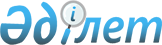 Об утверждении форм налоговой отчетности и Правил их составления
					
			Утративший силу
			
			
		
					Приказ Министра финансов Республики Казахстан от 20 декабря 2010 года № 644. Зарегистрирован в Министерстве юстиции Республики Казахстан 29 декабря 2010 года № 6709. Утратил силу приказом Министра финансов Республики Казахстан от 12 января 2012 года № 15

      Сноска. Утратил силу приказом Министра финансов РК от 12.01.2012 № 15 (вводится в действие с 01.01.2012).      В соответствии с пунктом 2 статьи 63 Кодекса Республики Казахстан "О налогах и других обязательных платежах в бюджет" (Налоговый кодекс) ПРИКАЗЫВАЮ:



      1. Утвердить формы налоговой отчетности и Правила их составления согласно приложениям 1-65.



      2. Внести в приказ Министра финансов Республики Казахстан от 24 декабря 2009 года № 574 "Об утверждении форм налоговой отчетности и Правил их составления" (зарегистрирован в Реестре государственной регистрации нормативных правовых актов 10 января 2010 года под № 5997, опубликован в газете "Юридическая газета" от 2 марта 2010 г., № 31 (1827)) следующее изменение:



      пункт 4 изложить в следующей редакции:

      "4. Настоящий приказ подлежит официальному опубликованию и распространяется на отношения, возникшие за период с 1 января 2010 года по 31 декабря 2010 года".



      3. Налоговому комитету Министерства финансов Республики Казахстан (Ергожин Д. Е.) обеспечить в установленном законодательством порядке государственную регистрацию настоящего приказа в Министерстве юстиции Республики Казахстан и его последующее официальное опубликование в средствах массовой информации.



      4. Настоящий приказ вводится в действие со дня первого официального опубликования и распространяется на отношения, возникающие с 1 января 2011 года.      Министр финансов

      Республики Казахстан                       Б. Жамишев

Вниманию пользователей!

Графические формы к Правилам составления налоговой отчетности

в Базе данных не приводятся, при необходимости их можно получить

на электронном носителе в РЦПИ

Приложение к декларации  

по корпоративному подоходному

налогу (форма 100.00)    

Правила

составления налоговой отчетности (декларации) по корпоративному

подоходному налогу (Форма 100.00)      Сноска. По всему тексту Правил слова "для юридических лиц–производителей сельскохозяйственной продукции" дополнены словами ", продукции аквакультуры (рыбоводства)" в соответствии с приказом Министра финансов РК от 14.04.2011 № 188 (вводится в действие со дня первого официального опубликования). 

1. Общие положения 

      1. Настоящие Правила разработаны в соответствии с Кодексом Республики Казахстан от 10 декабря 2008 года "О налогах и других обязательных платежах в бюджет" (Налоговый кодекс), Законом Республики Казахстан "О введении в действие Кодекса Республики Казахстан "О налогах и других обязательных платежах в бюджет" (Налоговый кодекс)" (далее - Закон о введении) и определяют порядок составления формы налоговой отчетности (декларации) по корпоративному подоходному налогу (далее - Декларация), предназначенной для исчисления корпоративного подоходного налога. Декларация составляется юридическими лицами-резидентами, юридическими лицами - нерезидентами, осуществляющими деятельность в Республике Казахстан через постоянное учреждение, за исключением:



      государственных учреждений;



      некоммерческих организаций, соответствующих условиям пункта 1 статьи 134 Налогового кодекса, по доходам, указанным в пункте 2 статьи 134 Налогового кодекса;



      организаций, осуществляющих деятельность в социальной сфере, соответствующих условиям статьи 135 Налогового кодекса;



      недропользователей, заполняющих налоговую отчетность (Декларацию) по корпоративному подоходному налогу по форме 110.00 или 150.00.



      автономных организаций образования, указанных в подпунктах 1) и 2) пункта 1 статьи 135–1 Налогового кодекса и соответствующих условиям пункта 1 статьи 134 Налогового кодекса, по доходам, указанным в пункте 2 статьи 134 Налогового кодекса;



      автономных организаций образования, указанных в подпунктах 3),  4)и 5) пункта 1 статьи 135–1 Налогового кодекса и соответствующих условиям статьи 135 Налогового кодекса.

      Сноска. Пункт 1 с изменениями, внесенными приказом Министра финансов РК от 14.04.2011 № 188 (вводится в действие со дня первого официального опубликования).



      2. Декларация состоит из самой Декларации (форма 100.00) и приложений к ней (формы с 100.01 по 100.19), предназначенных для детального отражения информации об исчислении налогового обязательства.



      3. При заполнении Декларации не допускаются исправления, подчистки и помарки.



      4. При отсутствии показателей соответствующие ячейки Декларации не заполняются.



      5. Приложения к Декларации составляются при заполнении строк в Декларации, требующих раскрытия соответствующих показателей.



      6. Приложения к Декларации не составляются при отсутствии данных, подлежащих отражению в них.



      7. В случае превышения количества показателей в строках, имеющихся на листе приложения к Декларации, дополнительно заполняется аналогичный лист приложения к Декларации.



      8. В настоящих Правилах применяются следующие арифметические знаки: "+" - плюс; "-" - минус; "х" - умножение; "/" - деление; "=" - равно.



      9. Отрицательные значения сумм обозначаются знаком "-" в первой левой ячейке соответствующей строки (графы) Декларации.



      10. При составлении Декларации:



      1) на бумажном носителе - заполняется шариковой или перьевой ручкой, черными или синими чернилами, заглавными печатными символами или с использованием печатающего устройства;



      2) на электронном носителе - заполняется в соответствии со статьей 68 Налогового кодекса.



      11. Декларация подписывается налогоплательщиком либо его представителем и заверяется печатью налогоплательщика либо его представителя, имеющего в установленных законодательством Республики Казахстан случаях печать со своим наименованием, в соответствии с пунктом 3 статьи 61 Налогового кодекса.



      12. При представлении Декларации:



      1) в явочном порядке на бумажном носителе - составляется в двух экземплярах, один экземпляр возвращается налогоплательщику с отметкой налогового органа;



      2) по почте заказным письмом с уведомлением на бумажном носителе - налогоплательщик получает уведомление почтовой или иной организации связи;



      3) в электронном виде - налогоплательщик (налоговый агент) получает уведомление о принятии или непринятии налоговой отчетности системой приема налоговой отчетности органов налоговой службы.



      13. В разделах "Общая информация о налогоплательщике" приложений указываются соответствующие данные, отраженные в разделе "Общая информация о налогоплательщике" Декларации.



      14. В соответствии с Законом Республики Казахстан "О национальных реестрах идентификационных номеров" подлежат обязательному заполнению при представлении Декларации:



      РНН - регистрационный номер налогоплательщика до 1 января 2012 года.



      БИН - бизнес идентификационный номер с 1 января 2012 года. 

2. Составление Декларации (Форма 100.00)

      15. В разделе "Общая информация о налогоплательщике" налогоплательщик указывает следующие данные:



      1) РНН - регистрационный номер налогоплательщика. При исполнении налогового обязательства доверительным управляющим в строке указывается регистрационный номер налогоплательщика - доверительного управляющего;



      2) БИН - бизнес идентификационный номер налогоплательщика. При исполнении налогового обязательства доверительным управляющим в строке указывается бизнес идентификационный номер доверительного управляющего. Указывается при наличии;



      3) налоговый период (год) - отчетный налоговый период, за который представляется Декларация (указывается арабскими цифрами);



      4) наименование налогоплательщика.



      Указывается наименование юридического лица в соответствии с учредительными документами.



      При исполнении налогового обязательства доверительным управляющим в строке указывается наименование юридического лица - доверительного управляющего в соответствии с учредительными документами;



      5) вид Декларации.



      Соответствующие ячейки отмечаются с учетом отнесения Декларации к видам налоговой отчетности, указанным в статье 63 Налогового кодекса;



      6) номер и дата уведомления.



      Строки заполняются в случае представления вида Декларации, предусмотренного подпунктом 4) пункта 3 статьи 63 Налогового кодекса;



      7) категория налогоплательщика.



      Ячейки отмечаются в случае, если налогоплательщик относится к одной или нескольким категориям, указанным в строках A, B, C, D, E, F, G, H, I, J;



      8) код валюты.



      Указывается код валюты в соответствии с приложением 23 "Классификатор валют", утвержденный Решением Комиссии Таможенного союза от 20 сентября 2010 года № 378 "О классификаторах, используемых для заполнения таможенных деклараций" (далее - Решение);



      9) представленные приложения.



      Отмечается номер представленного налогоплательщиком приложения к Декларации;



      10) признак резидентства:



      ячейка А отмечается налогоплательщиком-резидентом Республики Казахстан;



      ячейка В отмечается налогоплательщиком-нерезидентом Республики Казахстан;



      11) код страны резидентства и номер налоговой регистрации.



      Заполняется в случае, если Декларация составляется налогоплательщиком-нерезидентом Республики Казахстан, при этом:



      в строке А указывается код страны резидентства нерезидента в соответствии с приложением 22 "Классификатор стран мира" к Решению;



      в строке В указывается номер налоговой регистрации в стране резидентства нерезидента;



      12) наличие постоянного учреждения за пределами Республики Казахстан.



      Ячейка отмечается резидентом Республики Казахстан, имеющим постоянное учреждение за пределами Республики Казахстан.



      16. В разделе "Совокупный годовой доход":



      1) в строке 100.00.001 указывается доход от реализации в соответствии со статьей 86 Налогового кодекса;



      в строке 100.00.001 I указывается доход в виде вознаграждения по кредиту (займу, микрокредиту), операциям репо;



      в строке 100.00.001 II указывается доход в виде вознаграждения по передаче имущества в финансовый лизинг;



      в строке 100.00.001 III указывается доход в виде роялти;



      в строке 100.00.001 IV указывается доход от сдачи в аренду имущества;



      2) в строке 100.00.002 указывается доход от прироста стоимости в соответствии со статьей 87 Налогового кодекса. В данную строку переносится строка 100.01.029;



      3) в строке 100.00.003 указывается доход по производным финансовым инструментам, в том числе свопу, с учетом убытков, перенесенных из предыдущих налоговых периодов. Определяется как сумма строк 100.02.005 и 100.03.005;



      4) в строке 100.00.004 указывается доход от списания обязательств в соответствии со статьей 88 Налогового кодекса;



      5) в строке 100.00.005 указывается доход по сомнительным обязательствам в соответствии со статьей 89 Налогового кодекса, определяемый как сумма строк 100.00.005 I и 100.00.005 II:



      в строке 100.00.005 I указывается сумма обязательств по приобретенным товарам (работам, услугам), признанных сомнительными, включаемая в совокупный годовой доход;



      в строке 100.00.005 II указывается сумма обязательств по начисленным работникам доходам и другим выплатам, определяемым в соответствии с пунктом 2 статьи 163 Налогового кодекса, признанных сомнительными, включаемая в совокупный годовой доход;



      6) в строке 100.00.006 указывается доход от снижения размеров провизий (резервов), созданных банком или организацией, осуществляющей отдельные виды банковских операций на основании лицензии, а также национальным управляющим холдингом или юридическим лицом, основным видом деятельности которого является осуществление заемных операций или выкуп прав требования и сто процентов голосующих акций (долей участия) которого принадлежат национальному управляющему холдингу;



      7) в строке 100.00.007 указывается доход от уступки права требования в соответствии со статьей 91 Налогового кодекса, определяемый как сумма строк 100.00.007 I и 100.00.007 II;



      в строке 100.00.007 I указывается доход от уступки права требования долга по приобретенному праву требования;



      в строке 100.00.007 II указывается доход от уступки права требования долга по уступленному праву требования;



      8) в строке 100.00.008 указывается доход, полученный за согласие ограничить или прекратить предпринимательскую деятельность, включаемый в совокупный годовой доход в соответствии с подпунктом 9) пункта 1 статьи 85 Налогового кодекса;



      9) в строке 100.00.009 указывается доход от выбытия фиксированных активов, определяемый в соответствии со статьей 92 Налогового кодекса;



      10) в строке 100.00.010 указывается доход недропользователя, осуществляющего добычу общераспространенных полезных ископаемых и (или) подземных вод и (или) лечебных грязей и (или) строительство и (или) эксплуатацию подземных сооружений, не связанных с разведкой и (или) добычей, от корректировки расходов на геологическое изучение и подготовительные работы к добыче природных ресурсов, а также других расходов недропользователей, определяемый в соответствии со статьей 93 Налогового кодекса;



      11) в строке 100.00.011 указывается доход недропользователя, осуществляющего добычу общераспространенных полезных ископаемых и (или) подземных вод и (или) лечебных грязей и (или) строительство и (или) эксплуатацию подземных сооружений, не связанных с разведкой и (или) добычей, от превышения суммы отчислений в фонд ликвидации последствий разработки месторождений над суммой фактических расходов по ликвидации последствий разработки месторождений, определяемый в соответствии со статьей 94 Налогового кодекса;



      12) в строке 100.00.012 указывается размер нецелевого использования недропользователем, осуществляющим добычу общераспространенных полезных ископаемых и (или) подземных вод и (или) лечебных грязей и (или) строительство и (или) эксплуатацию подземных сооружений, не связанных с разведкой и (или) добычей, средств ликвидационного фонда, определяемый в соответствии со статьей 107 Налогового кодекса. В данную строку переносится итоговое значение графы J формы 100.05;



      13) в строке 100.00.013 указывается доход от осуществления совместной деятельности, определяемый в соответствии со статьей 80 Налогового кодекса;



      14) в строке 100.00.014 указываются присужденные или признанные должником штрафы, пени и другие виды санкций, кроме возвращенных из бюджета необоснованно удержанных штрафов, если эти суммы ранее не были отнесены на вычеты, включаемые в совокупный годовой доход в соответствии с подпунктом 14) пункта 1 статьи 85 Налогового кодекса;



      15) в строке 100.00.015 указываются полученные компенсации по ранее произведенным вычетам, определяемые в соответствии со статьей 95 Налогового кодекса;



      16) в строке 100.00.016 указывается доход в виде безвозмездно полученного имущества, определяемый в соответствии со статьей 96 Налогового кодекса;



      17) в строке 100.00.017 указываются дивиденды, включаемые в совокупный годовой доход в соответствии с подпунктом 17) пункта 1 статьи 85 Налогового кодекса;



      18) в строке 100.00.018 указывается общая сумма вознаграждений по депозиту, долговой ценной бумаге, векселю, исламскому арендному сертификату, включаемая в совокупный годовой доход в соответствии с подпунктом 18) пункта 1 статьи 85 Налогового кодекса;



      19) в строке 100.00.019 указывается превышение суммы положительной курсовой разницы над суммой отрицательной курсовой разницы. Сумма курсовой разницы определяется в соответствии с международными стандартами финансовой отчетности и требованиями законодательства Республики Казахстан о бухгалтерском учете и финансовой отчетности;



      20) в строке 100.00.020 указывается общая сумма выигрышей, включаемая в совокупный годовой доход в соответствии с подпунктом 20) пункта 1 статьи 85 Налогового кодекса;



      21) в строке 100.00.021 указывается превышение подлежащих получению (полученных) доходов над фактически понесенными расходами при эксплуатации объектов социальной сферы, определяемое в соответствии с пунктом 2 статьи 97 Налогового кодекса;



      22) в строке 100.00.022 указываются доходы, полученные при эксплуатации объектов социальной сферы, используемых при осуществлении деятельности по организации общественного питания работников, дошкольного воспитания и обучения, социальной защиты и социального обеспечения детей, престарелых и инвалидов, включаемые в совокупный годовой доход в соответствии с пунктом 3 статьи 97 Налогового кодекса;



      23) в строке 100.00.023 указывается доход от продажи предприятия как имущественного комплекса, определяемый в соответствии со статьей 98 Налогового кодекса;



      24) в строке 100.00.024 указывается доход по инвестиционному депозиту, размещенному в исламском банке, определяемый в соответствии с подпунктом 22-1) пункта 1 статьи 85 Налогового кодекса;



      25) в строке 100.00.025 указывается чистый доход от доверительного управления имуществом, полученный (подлежащий получению) учредителем доверительного управления по договору доверительного управления либо выгодоприобретателем в иных случаях возникновения доверительного управления, определяемый в соответствии со статьей 35 Налогового кодекса;



      26) в строке 100.00.026 указываются доходы налогоплательщика, включаемые в совокупный годовой доход в соответствии с подпунктом 24) пункта 1 статьи 85 Налогового кодекса;



      27) в строке 100.00.027 указывается общая сумма совокупного годового дохода, определяемая сложением строк с 100.00.001 по 100.00.026;



      28) в строке 100.00.028 указывается общая сумма корректировки совокупного годового дохода в соответствии со статьей 99 Налогового кодекса, которая определяется сложением строк с 100.00.028 I по 100.00.028 XIV (строка 100.00.028 XV не учитывается при определении значения строки 100.00.028):



      в строке 100.00.028 I указываются дивиденды, за исключением выплачиваемых закрытыми паевыми инвестиционными фондами рискового инвестирования и акционерными инвестиционными фондами рискового инвестирования;



      в строке 100.00.028 II указывается сумма обязательных календарных, дополнительных и чрезвычайных взносов банков, полученная организацией, осуществляющей обязательное гарантирование депозитов физических лиц;



      в строке 100.00.028 III указывается сумма обязательных, дополнительных и чрезвычайных взносов страховых организаций, полученная Фондом гарантирования страховых выплат;



      в строке 100.00.028 IV указывается сумма денег, полученная организацией, осуществляющей обязательное гарантирование депозитов физических лиц, и Фондом гарантирования страховых выплат, в порядке удовлетворения их требований по возмещенным депозитам и осуществленным гарантийным и компенсационным выплатам;



      в строке 100.00.028 V указываются инвестиционные доходы, полученные в соответствии с законодательством Республики Казахстан о пенсионном обеспечении и направленные на индивидуальные пенсионные счета;



      в строке 100.00.028 VI указываются инвестиционные доходы, полученные в соответствии с законодательством Республики Казахстан об обязательном социальном страховании и направленные на увеличение активов Государственного фонда социального страхования;



      в строке 100.00.028 VII указываются инвестиционные доходы, полученные паевыми и акционерными инвестиционными фондами в соответствии с законодательством Республики Казахстан об инвестиционных фондах на счета в кастодианах и находящиеся на них;



      в строке 100.00.028 VIII указываются доходы от уступки прав требования долга, полученные специальной финансовой компанией по сделке секьюритизации в соответствии с законодательством Республики Казахстан о секьюритизации;



      в строке 100.00.028 IX указывается чистый доход от доверительного управления имуществом, полученный (подлежащий получению) учредителем доверительного управления по договору доверительного управления имуществом или выгодоприобретателем в иных случаях возникновения доверительного управления;



      в строке 100.00.028 X указывается сумма ежегодных обязательных взносов, полученных фондом гарантирования исполнения обязательств по хлопковым распискам от хлопкоперерабатывающих организаций;



      в строке 100.00.028 XI указывается сумма ежегодных обязательных взносов, полученных фондом гарантирования исполнения обязательств по зерновым распискам от хлебоприемных предприятий;



      в строке 100.00.028 XII указывается сумма денег, полученных фондом гарантирования исполнения обязательств по хлопковым (зерновым) распискам в порядке удовлетворения требований по осуществленным гарантийным выплатам;



      в строке 100.00.028 XIII указываются не включающие вознаграждение исламского банка доходы, полученные таким банком в процессе управления деньгами, полученными в виде инвестиционных депозитов, направленные на счета депозиторов данных инвестиционных депозитов и находящиеся на них;



      в строке 100.00.028 XIV указываются доходы от уступки права требования долга, полученные исламской специальной финансовой компанией, созданной в соответствии с законодательством Республики Казахстан о рынке ценных бумаг;



      в строке 100.00.028 XV указывается положительная или отрицательная разница, образовавшаяся при переходе на иной метод оценки товарно-материальных запасов;



      29) в строке 100.00.029 указывается совокупный годовой доход с учетом корректировок, определяемый как разность строк 100.00.027 и 100.00.028, увеличенная на строку 100.00.028 XV (в случае если значение данной строки положительное) или уменьшенная на строку 100.00.028 XV (в случае если значение данной строки отрицательное) (100.00.027 - 100.00.028) + (-) 100.00.028 XV).



      17. В разделе "Вычеты":



      1) в строке 100.00.030 указывается стоимость реализованных (использованных) товаров, приобретенных и безвозмездно полученных работ, услуг, относимая на вычеты в соответствии с пунктом 1 статьи 100 Налогового кодекса. Определяется как 100.00.030 I - 100.00.030 II + 100.00.030 III + 100.00.030 IV + 100.00.030 V - 100.00.030 VI - 100.00.030 VII - 100.00.030 VIII - 100.00.030 IX;



      в строке 100.00.030 I указывается себестоимость товаров, сырья, материалов (в том числе покупных полуфабрикатов и комплектующих изделий, конструкций и деталей, топлива, запасных частей и др.) (далее - ТМЗ) на начало налогового периода. В первоначальной Декларации указанная строка заполняется согласно данным, определенным по бухгалтерскому балансу на начало налогового периода. У налогоплательщика, подающего свою первоначальную Декларацию, ТМЗ на начало налогового периода могут отсутствовать. Данная строка определяется как сумма строк с 100.00.030 I А по 100.00.030 I С (100.00.030 I А + 100.00.030 I В + 100.00.030 I C):



      в строке 100.00.030 I А указывается стоимость ТМЗ на начало налогового периода;



      в строке 100.00.030 I В указывается стоимость незавершенного производства на начало налогового периода;



      в строке 100.00.030 I С указывается стоимость готовой продукции, товаров на начало налогового периода;



      строка 100.00.030 II заполняется согласно данным бухгалтерского баланса на конец налогового периода. При этом в данной строке не отражается стоимость товара, учитываемого в остатках ТМЗ на конец года и находящегося в пути (например, реализация товаров на условии FAS-порт), доход от реализации которого признан в целях налогообложения в налоговом периоде. В ликвидационной Декларации, представляемой налогоплательщиком в течение налогового периода, строка 100.00.030 II заполняется на основании данных бухгалтерского учета на конец соответствующего налогового периода. Данная строка определяется как сумма строк с 100.00.030 II А по 100.00.030 II С (100.00.030 II А + 100.00.030 II В + 100.00.030 II C):



      в строке 100.00.030 II А указывается стоимость ТМЗ на конец налогового периода;



      в строке 100.00.030 II В указывается стоимость незавершенного производства на конец налогового периода;



      в строке 100.00.030 II С указывается стоимость готовой продукции, товаров на конец налогового периода;



      в строке 100.00.030 III указывается стоимость:



      поступивших в течение налогового периода ТМЗ, в том числе приобретенных, полученных безвозмездно, полученных в результате реорганизации путем присоединения, полученных в качестве вклада в уставный капитал, а также поступивших по иным основаниям;



      выполненных работ и оказанных услуг сторонними организациями, индивидуальными предпринимателями, частными нотариусами, адвокатами.



      Данные, приведенные в указанной строке, не должны включать расходы, относимые на вычеты по строкам с 100.00.031 по 100.00.057 Декларации. Определяется сложением значений строк с 100.00.030 III А по 100.00.030 III H (100.00.030 III А + 100.00.030 III B + 100.00.030 III C + 100.00.030 III D + 100.00.030 III E + 100.00.030 III F + 100.00.030 III G + 100.00.030 III H):



      в строке 100.00.030 III А указывается себестоимость приобретенных, безвозмездно полученных в течение отчетного налогового периода налогоплательщиком ТМЗ;



      в строке 100.00.030 III B указывается стоимость финансовых услуг;



      в строке 100.00.030 III С указывается стоимость рекламных услуг;



      в строке 100.00.030 III D указывается стоимость консультационных услуг; в строке 100.00.030 III E указывается стоимость маркетинговых услуг;



      в строке 100.00.030 III F указывается стоимость дизайнерских услуг;



      в строке 100.00.030 III G указывается стоимость инжиниринговых услуг;



      в строке 100.00.030 III H указываются расходы на приобретение прочих работ и услуг;



      в строке 100.00.030 IV указываются расходы по начисленным доходам работников и иным выплатам физическим лицам, относимые на вычет в соответствии со статьей 110 Налогового кодекса, за исключением расходов по начисленным доходам работников:



      отражаемых по строке 100.00.041 и представляющих собой превышение размеров суточных, установленных подпунктом 4) пункта 3 статьи 155 Налогового кодекса;



      включаемых в первоначальную стоимость фиксированных активов, объектов преференций;



      признаваемых последующими расходами в соответствии с пунктом 3 статьи 122 Налогового кодекса;



      включаемых в первоначальную стоимость активов, не подлежащих амортизации, в соответствии со статьей 87 Налогового кодекса;



      в строке 100.00.030 V указывается стоимость работ и услуг, себестоимость ТМЗ, признанные расходами будущих периодов в предыдущих налоговых периодах и относимые на вычеты в отчетном налоговом периоде;



      в строке 100.00.030 VI указывается фактическая стоимость работ и услуг, себестоимость ТМЗ, признаваемые последующими расходами по фиксированным активам и арендуемым основным средствам;



      в строке 100.00.030 VII указывается фактическая стоимость работ и услуг, себестоимость ТМЗ, включаемые в первоначальную стоимость фиксированных активов, объектов преференций, активов, не подлежащих амортизации;



      в строке 100.00.030 VIII указывается стоимость работ и услуг, себестоимость ТМЗ, не относимые на вычеты на основании статьи 115 Налогового кодекса, за исключением стоимости, отражаемой по строке 100.00.030 VII;



      в строке 100.00.030 IX указывается стоимость работ и услуг, себестоимость ТМЗ, признанные расходами будущих периодов в отчетном налоговом периоде и подлежащие отнесению на вычеты в последующие налоговые периоды;



      2) в строке 100.00.031 указывается общая сумма штрафов, пени, неустоек, относимая на вычеты в соответствии с пунктом 6 статьи 100 Налогового кодекса;



      3) в строке 100.00.032 указываются расходы по совместной деятельности или ее части в случае ведения налогового учета уполномоченным представителем участников договора о совместной деятельности, относимые на вычеты в соответствии с пунктом 8 статьи 100 Налогового кодекса;



      4) в строке 100.00.033 указываются расходы, понесенные при эксплуатации объектов социальной сферы, указанных в пункте 3 статьи 97 Налогового кодекса, относимые на вычеты в соответствии с пунктом 10 статьи 100 Налогового кодекса;



      5) в строке 100.00.034 указывается сумма фактических расходов налогоплательщика по устранению недостатков реализованных товаров, выполненных работ, оказанных услуг, произведенных в течение установленного сделкой гарантийного срока, относимая на вычеты в соответствии с пунктом 11 статьи 100 Налогового кодекса;



      6) в строке 100.00.035 указывается налог на добавленную стоимость, который в связи с применением пропорционального метода не подлежит отнесению в зачет и относится на вычеты в соответствии с частью второй пункта 12 статьи 100 Налогового кодекса;



      7) в строке 100.00.036 указывается превышение суммы налога на добавленную стоимость, относимого в зачет, над суммой начисленного налога на добавленную стоимость, сложившееся на 1 января 2009 года и относимое на вычеты в соответствии с пунктом 13 статьи 100 Налогового кодекса;



      8) в строке 100.00.037 указываются членские взносы, относимые на вычеты в соответствии с пунктом 14 статьи 100 Налогового кодекса;



      9) в строке 100.00.038 указывается сумма расходов налогоплательщика по начисленным социальным отчислениям в Государственный фонд социального страхования, относимая на вычеты в соответствии с пунктом 14-1 статьи 100 Налогового кодекса;



      10) в строке 100.00.039 указывается стоимость безвозмездно переданного в рекламных целях товара, относимая на вычеты в соответствии с пунктом 16-1 статьи 100 Налогового кодекса;



      11) в строке 100.00.040 указывается общая сумма вознаграждений, относимая на вычеты в соответствии со статьей 103 Налогового кодекса и статьей 14 Закона о введении. В данную строку переносится строка 100.14.004;



      12) в строке 100.00.041 указываются суммы компенсаций при служебных командировках, относимые на вычет в соответствии со статьей 101 Налогового кодекса;



      13) в строке 100.00.042 указываются суммы представительских расходов, относимые на вычет в соответствии со статьей 102 Налогового кодекса;



      14) в строке 100.00.043 указываются выплаченные сомнительные обязательства, относимые на вычет в соответствии со статьей 104 Налогового кодекса. Строка включает в себя сумму строк 100.00.043 I и 100.00.043 II:



      в строке 100.00.043 I указывается сумма ранее признанных доходом сомнительных обязательств, выплаченных налогоплательщиком кредитору, относимая на вычет в соответствии с частью первой статьи 104 Налогового кодекса;



      в строке 100.00.043 II указывается сумма выплаченных обязательств, ранее признанных доходом в соответствии со статьей 88 Налогового кодекса, относимая на вычет в соответствии с частью второй статьи 104 Налогового кодекса;



      15) в строке 100.00.044 указываются сомнительные требования, относимые на вычет в соответствии со статьей 105 Налогового кодекса. Строка включает в себя сумму строк 100.00.044 I и 100.00.044 II:



      в строке 100.00.044 I указывается сумма сомнительных требований, не удовлетворенных в течение трех лет с момента возникновения требования;



      в строке 100.00.044 II указывается сумма сомнительных требований, не удовлетворенных в связи с признанием налогоплательщика - дебитора банкротом в соответствии с законодательством Республики Казахстан;



      16) в строке 100.00.045 указываются отчисления в резервные фонды, относимые на вычет в соответствии со статьей 106 Налогового кодекса:



      в строке 100.00.045 I указывается сумма расходов по провизиям (резервам), создаваемым банками и организациями, осуществляющими отдельные виды банковских операций на основании лицензии, относимая на вычет в соответствии с пунктом 1 статьи 106 Налогового кодекса;



      в строке 100.00.045 II указывается сумма расходов по резервам, создаваемым микрокредитными организациями, относимая на вычет в соответствии с пунктом 3 статьи 106 Налогового кодекса;



      в строке 100.00.045 III указывается сумма расходов по провизиям (резервам), создаваемым национальным управляющим холдингом, а также юридическим лицом, основным видом деятельности которого является осуществление заемных операций или выкуп прав требования и сто процентов голосующих акций (долей участия) которого принадлежат национальному управляющему холдингу, относимая на вычет в соответствии с пунктом 4 статьи 106 Налогового кодекса;



      17) в строке 100.00.046 указываются расходы на ликвидацию последствий разработки месторождений и суммы отчислений в ликвидационные фонды, относимые на вычет недропользователем, осуществляющим добычу общераспространенных полезных ископаемых и (или) подземных вод и (или) лечебных грязей и (или) строительство и (или) эксплуатацию подземных сооружений, не связанных с разведкой и (или) добычей, в соответствии со статьей 107 Налогового кодекса. В данную строку переносится итоговое значение графы G формы 100.05;



      18) в строке 100.00.047 указываются расходы на научно-исследовательские и научно-технические работы, относимые на вычет в соответствии со статьей 108 Налогового кодекса;



      19) в строке 100.00.048 указываются страховые премии, подлежащие уплате или уплаченные страхователем по договорам страхования, за исключением страховых премий по договорам накопительного страхования, относимые на вычет в соответствии с пунктом 1 статьи 109 Налогового кодекса;



      20) в строке 100.00.049 указываются взносы участника системы гарантирования, относимые на вычет в соответствии со статьей 109 Налогового кодекса:



      в строке 100.00.049 I указываются суммы обязательных календарных, дополнительных и чрезвычайных взносов, перечисленных в связи с гарантированием депозитов физических лиц, относимые на вычет банком - участником системы обязательного гарантирования депозитов физических лиц в соответствии с пунктом 2 статьи 109 Налогового кодекса;



      в строке 100.00.049 II указываются суммы ежегодных обязательных взносов, перечисленных в связи с гарантированием исполнения обязательств по хлопковым распискам, относимые на вычет хлопкоперерабатывающей организацией - участницей системы гарантирования исполнения обязательств по хлопковым распискам в соответствии с пунктом 4 статьи 109 Налогового кодекса;



      в строке 100.00.049 III указываются суммы ежегодных обязательных взносов, перечисленных в связи с гарантированием исполнения обязательств по зерновым распискам, относимые на вычет хлебоприемным предприятием - участником системы гарантирования исполнения обязательств по зерновым распискам в соответствии с пунктом 5 статьи 109 Налогового кодекса;



      21) в строке 100.00.050 указываются расходы на геологическое изучение и подготовительные работы к добыче природных ресурсов и другие расходы недропользователя, относимые на вычет недропользователем, осуществляющим добычу общераспространенных полезных ископаемых и (или) подземных вод и (или) лечебных грязей и (или) строительство и (или) эксплуатацию подземных сооружений, не связанных с разведкой и (или) добычей, в соответствии со статьей 111 Налогового кодекса. В данную строку переносится сумма итоговых значений граф АА и АС формы 100.06;



      22) в строке 100.00.051 указываются расходы недропользователя, осуществляющего добычу общераспространенных полезных ископаемых и (или) подземных вод и (или) лечебных грязей и (или) строительство и (или) эксплуатацию подземных сооружений, не связанных с разведкой и (или) добычей, на обучение казахстанских кадров и развитие социальной сферы регионов, относимые на вычет в соответствии с пунктом 1 статьи 112 Налогового кодекса;



      23) в строке 100.00.052 указывается превышение суммы отрицательной курсовой разницы над суммой положительной курсовой разницы, относимое на вычет в соответствии со статьей 113 Налогового кодекса;



      24) в строке 100.00.053 указываются налоги и другие обязательные платежи в бюджет, относимые на вычет в соответствии со статьей 114 Налогового кодекса;



      25) в строке 100.00.054 указываются вычеты по фиксированным активам, производимые в соответствии со статьями 116 - 122 Налогового кодекса. В данную строку переносится сумма строк 100.07.011, 100.07.012;



      в строке 100.00.054 I справочно указываются вычеты по фиксированным активам, введенным в эксплуатацию до и (или) после 1 января 2009 года в рамках инвестиционного проекта по контрактам с предоставлением освобождения от уплаты корпоративного подоходного налога, заключенным до 1 января 2009 года в соответствии с законодательством Республики Казахстан об инвестициях, налоговый учет которых осуществляется согласно пункту 10 статьи 117 и пункту 2 - 1 статьи 120 Налогового кодекса;



      26) в строке 100.00.055 указываются вычеты по инвестиционным налоговым преференциям в соответствии со статьями 123 - 125 Налогового кодекса, а также статьей 15 Закона о введении. В данную строку переносится строка 100.08.008. Если налогоплательщик применяет инвестиционные налоговые преференции по контрактам, заключенным с уполномоченным государственным органом по инвестициям до 1 января 2009 года в соответствии с Законом Республики Казахстан об инвестициях, в виде отнесения на вычеты из совокупного годового дохода стоимости введенных в эксплуатацию в рамках инвестиционного проекта фиксированных активов, в данную строку также переносится строка 100.08.002; 



      27) в строке 100.00.056 указываются расходы по приобретению разового талона, относимые на вычет в соответствии со статьей 39 Закона о введении, при условии, что налогооблагаемый доход после вычета таких расходов больше нуля;



      28) в строке 100.00.057 указываются прочие расходы, относимые на вычет в соответствии с Налоговым кодексом.



      в строке 100.00.057 I указывается управленческие и общеадминистративные расходы нерезидента;



      29) в строке 100.00.058 указывается сумма, подлежащая отнесению на вычеты. В данную строку переносится строка 100.00.058 I, или строка 100.00.058 II, или строка 100.00.058 III:



      в строке 100.00.058 I указывается общая сумма расходов, относимая на вычет. Определяется как сумма строк с 100.00.030 по 100.00.057. При заполнении Декларации некоммерческими организациями при получении доходов, подлежащих налогообложению в общеустановленном порядке, в строках с 100.00.030 по 100.00.057 указывается сумма расходов в целом по некоммерческой организации;



      в строке 100.00.058 II указывается относимая на вычет в соответствии со статьей 134 Налогового кодекса сумма расходов некоммерческой организации, которая представляет одновременно Декларацию по корпоративному подоходному налогу по форме 130.00 и Декларацию по корпоративному подоходному налогу по форме 100.00. В данную строку переносится строка 130.00.029;



      в строке 100.00.058 III указывается сумма расходов, подлежащая отнесению на вычеты резидентами, имеющими постоянное (- ые) учреждение (-я) за пределами Республики Казахстан. Определяется как разность строк 100.00.058 I и 100.09.002.



      18. В разделе "Корректировка доходов и вычетов":



      1) в строке 100.00.059 указывается общая сумма корректировок доходов и вычетов, производимых в соответствии со статьями 131, 132 Налогового кодекса. Определяется как разность строк 100.00.059 I и 100.00.059 II:



      в строке 100.00.059 I указывается сумма корректировки доходов, производимой в соответствии со статьями 131, 132 Налогового кодекса;



      в строке 100.00.059 II указывается сумма корректировки вычетов, производимой в соответствии со статьями 131, 132 Налогового кодекса.



      19. В разделе "Расчет налогооблагаемого дохода":



      1) в строке 100.00.060 указывается налогооблагаемый доход (убыток). Определяется как разность строк 100.00.029 и 100.00.058 с учетом положительного или отрицательного значения строки 100.00.059 (100.00.029 - 100.00.058 + 100.00.059);



      2) в строке 100.00.061 указывается сумма доходов, полученных налогоплательщиком - резидентом из источников за пределами Республики Казахстан. Строка 100.00.061 носит справочный характер. Данная строка включает в себя также строку 100.00.061 I:



      в строке 100.00.061 I указываются доходы, полученные в стране с льготным налогообложением, определяемые в соответствии со статьей 224 Налогового кодекса. В данную строку переносится итоговое значение графы I формы 100.13;



      3) в строке 100.00.062 указывается сумма дохода, подлежащего освобождению от налогообложения в соответствии с международными договорами согласно пункту 5 статьи 2, статьям 212, 213 Налогового кодекса. В данную строку переносится итоговое значение графы Е формы 100.12;



      4) в строке 100.00.063 указывается сумма налогооблагаемого дохода (убытка) с учетом особенностей международного налогообложения. Определяется как сумма строк 100.00.060 и 100.00.061 I за минусом строки 100.00.062 (100.00.060 + 100.00.061 I - 100.00.062);



      5) в строке 100.00.064 указывается убыток, подлежащий переносу в соответствии с пунктом 1 статьи 137 Налогового кодекса. Если строка 100.00.063 имеет отрицательное значение, строка 100.00.064 определяется как сумма модуля строки 100.00.063 и строки 100.07.008 I. Если строка 100.00.063 имеет положительное значение, в строку 100.00.064 переносится строка 100.07.008 I;



      6) в строке 100.00.065 указывается сумма уменьшения налогооблагаемого дохода в соответствии со статьей 133 Налогового кодекса или статьей 3 - 2 Закона о введении. Определяется как сумма строк 100.00.065 А и 100.00.065 В;



      в строке 100.00.065 А указываются расходы, на которые налогоплательщик может уменьшить налогооблагаемый доход в соответствии с пунктом 1 статьи 133 Налогового кодекса. Определяется как сумма строк с 100.00.065 А I по 100.00.065 А III в пределах 3 процентов от строки 100.00.063 плюс сумма строк 100.00.065 А IV и 100.00.065 А V (((100.00.065 А I+100.00.065 А II+100.00.065 А III) в пределах 3 % от 100.00.063) + (100.00.065 А IV + 100.00.065 А V)). При этом если фактическая сумма расходов, отраженная в строках с 100.00.065 A I по 100.00.065 А III, составляет сумму меньшую, чем три процента от налогооблагаемого дохода (100.00.063), то исключению из налогооблагаемого дохода подлежит фактическая сумма произведенных расходов. В случае, если сумма составляет сумму большую, чем три процента от налогооблагаемого дохода, исключению подлежит сумма, определенная в размере трех процентов от налогооблагаемого дохода:



      в строке 100.00.065 A I указывается сумма превышения фактически понесенных расходов над подлежащими получению (полученными) доходами при эксплуатации объектов социальной сферы, предусмотренных пунктом 2 статьи 97 Налогового кодекса;



      в строке 100.00.065 A II указывается стоимость имущества, переданного некоммерческим организациям и организациям, осуществляющим деятельность в социальной сфере, на безвозмездной основе. Стоимость безвозмездно выполненных работ, оказанных услуг определяется в размере расходов, понесенных в связи с таким выполнением работ, оказанием услуг. Данная строка включает в себя также значения графы G формы 100.11 по признаку вида расходов "1";



      в строке 100.00.065 A III указывается спонсорская и благотворительная помощь при наличии решения налогоплательщика на основании обращения со стороны лица, получающего помощь. Данная строка включает в себя также значения графы G формы 100.11 по признаку вида расходов "2";



      в строке 100.00.065 A IV указывается 2-кратный размер произведенных расходов на оплату труда инвалидов и 50 процентов от суммы исчисленного социального налога от заработной платы и других выплат инвалидам;



      в строке 100.00.065 A V указываются расходы на обучение физического лица, не состоящего с налогоплательщиком в трудовых отношениях, при условии заключения с физическим лицом договора об обязательстве отработать у налогоплательщика не менее трех лет;



      в строке 100.00.065 В указываются доходы, на которые налогоплательщик может уменьшить налогооблагаемый доход в соответствии с пунктом 2 статьи 133 Налогового кодекса. Определяется как сумма строк с 100.00.065 В I по 100.00.065 В IX:



      в строке 100.00.065 В I указывается вознаграждение по финансовому лизингу основных средств, инвестиций в недвижимость, биологических активов;



      в строке 100.00.065 В II указывается вознаграждение по долговым ценным бумагам, находящимся на дату начисления такого вознаграждения в официальном списке фондовой биржи, функционирующей на территории Республики Казахстан;



      в строке 100.00.065 В III указываются доходы от прироста стоимости при реализации государственных эмиссионных ценных бумаг. В данную строку переносится строка 100.01.011 II;



      в строке 100.00.065 В IV указываются доходы от прироста стоимости при реализации агентских облигаций. В данную строку переносится строка 100.01.011 III; 



      в строке 100.00.065 В V указывается вознаграждение по государственным эмиссионным ценным бумагам, агентским облигациям;



      в строке 100.00.065 В VI указывается стоимость имущества, полученного в виде гуманитарной помощи в случае возникновения чрезвычайных ситуаций природного и техногенного характера и использованного по назначению;



      в строке 100.00.065 В VII указывается стоимость основных средств, полученных на безвозмездной основе республиканским государственным предприятием от государственного органа или республиканского государственного предприятия на основании решения Правительства Республики Казахстан;



      в строке 100.00.065 В VIII указываются доходы от прироста стоимости при реализации акций и долей участия в юридическом лице или консорциуме, созданном в соответствии с законодательством Республики Казахстан. Данная строка заполняется в случае, если 50 и более процентов стоимости уставного (акционерного) капитала или акций (долей участия) указанного юридического лица или консорциума на день такой реализации составляет имущество лиц (лица), не являющихся (не являющегося) недропользователями (недропользователем). В данную строку переносится строка 100.01.003 I;



      в строке 100.00.065 В IX указываются доходы от прироста стоимости при реализации методом открытых торгов на фондовой бирже, функционирующей на территории Республики Казахстан, ценных бумаг, находящихся на день реализации в официальных списках данной фондовой биржи. В данную строку переносится сумма строк 100.01.003 II и 100.01.011 I;



      7) в строке 100.00.066 указывается налогооблагаемый доход с учетом уменьшения, производимого в соответствии со статьей 133 Налогового кодекса, а также пунктом 3 - 2 Закона о введении. Определяется как разность строк 100.00.063 и 100.00.065 (100.00.063 - 100.00.065). В случае если строка 100.00.065 больше строки 100.00.063, в строке 100.00.066 указывается ноль;



      8) в строке 100.00.067 указываются убытки, перенесенные из предыдущих налоговых периодов;



      9) в строке 100.00.068 указывается налогооблагаемый доход с учетом перенесенных убытков. Заполняется в случае, если в строке 100.00.066 отражено положительное значение. Определяется как разность строк 100.00.066 и 100.00.067 (100.00.066 - 100.00.067). Если строка 100.00.067 больше строки 100.00.066, в строке 100.00.068 указывается ноль.



      20. В разделе "Расчет налогового обязательства":



      1) в строке 100.00.069 указывается ставка корпоративного подоходного налога в соответствии со статьей 4 Закона о введении или в соответствии с пунктом 2 статьи 147 Налогового кодекса, в процентах. Данная строка заполняется в случае, если налогоплательщик не осуществляет ведение раздельного учета, предусмотренного статьей 58 и пунктом 4 статьи 448 Налогового кодекса;



      2) в строке 100.00.070 указывается сумма уплаченных за пределами Республики Казахстан налогов на доходы или идентичного вида подоходного налога с доходов, полученных налогоплательщиком-резидентом из источников за пределами Республики Казахстан, которая зачитывается при уплате корпоративного подоходного налога в Республике Казахстан в соответствии со статьей 223 Налогового кодекса. В данную строку переносится итоговое значение графы Т формы 100.13;



      3) в строке 100.00.071 указывается сумма корпоративного подоходного налога с учетом зачета иностранного налога. Определяется как разность произведения строк 100.00.068 и 100.00.069 и строки 100.00.70 (100.00.068 х 100.00.069 - 100.00.070). Если строка 100.00.070 превышает произведение строк 100.00.068 и 100.00.069, то в строке 100.00.071 указывается ноль;



      4) в строке 100.00.072 указывается сумма корпоративного подоходного налога, удержанного в налоговом периоде у источника выплаты с дохода в виде выигрыша, уменьшающая сумму корпоративного подоходного налога, подлежащего уплате в бюджет в соответствии с пунктом 2 статьи 139 Налогового кодекса;



      5) в строке 100.00.073 I указывается сумма корпоративного подоходного налога, удержанного у источника выплаты с дохода в виде вознаграждения в предыдущих налоговых периодах и перенесенная в соответствии с пунктом 3 статьи 139 Налогового кодекса;



      6) в строке 100.00.073 II указывается сумма корпоративного подоходного налога, удержанного в налоговом периоде у источника выплаты с дохода в виде вознаграждения, уменьшающая сумму корпоративного подоходного налога, подлежащего уплате в бюджет в соответствии с пунктом 2 статьи 139 Налогового кодекса;



      7) в строке 100.00.074 указывается сумма исчисленного корпоративного подоходного налога за налоговый период, определяемая как разность строк 100.00.074 I и 100.00.074 II и 100.00.074 III и 100.00.074 IV (100.00.074 I - 100.00.074 II - 100.00.074 III - 100.00.074 IV - 100.00.074 V):



      в строке 100.00.074 I указывается сумма исчисленного корпоративного подоходного налога за налоговый период в соответствии со статьей 139 Налогового кодекса. Определяется как разность строк 100.00.071, 100.00.072, 100.00.073 I, 100.00.073 II (100.00.071 - 100.00.072 - 100.00.073 I - 100.00.073 II). Если полученная разность меньше ноля, то в строке 100.00.074 I указывается ноль;



      в строке 100.00.074 II указывается сумма уменьшения исчисленного корпоративного подоходного налога за налоговый период в соответствии со статьей 451 Налогового кодекса. Заполняется налогоплательщиками, осуществляющими деятельность в рамках специального налогового режима, предусмотренного статьями 448 - 452 Налогового кодекса. Определяется как 70 процентов от строки 100.00.074 I (100.00.074 I х 70 %);



      в строке 100.00.074 III указывается сумма уменьшения корпоративного подоходного налога в связи с применением стандартных налоговых льгот в соответствии с контрактом, заключенным с уполномоченным органом по инвестициям. В данную строку переносится строка 100.18.010;



      в строке 100.00.074 IV указывается сумма, на которую налогоплательщик может уменьшить исчисленный корпоративный подоходный налог на основании контракта, заключенного с уполномоченным государственным органом по инвестициям до 1 января 2009 года в соответствии с Законом Республики Казахстан об инвестициях;



      в строке 100.00.074 V указывается сумма уменьшения исчисленного корпоративного подоходного налога за налоговый период в соответствии со статьей 151 Налогового кодекса. Заполняется налогоплательщиками, осуществляющими деятельность на территориях специальных экономических зон и соответствующими условиям, установленным статьей 150 Налогового кодекса. Определяется как 100 процентов от строки 100.00.074 I (100.00.074 I х 100 %);



      8) в строке 100.00.075 указывается чистый доход юридического лица - нерезидента от деятельности в Республике Казахстан через постоянное учреждение в соответствии с пунктом 1 статьи 199 Налогового кодекса. Определяется как разность строк 100.00.068 и 100.00.074;



      9) в строке 100.00.076 указывается сумма корпоративного подоходного налога на чистый доход:



      в строке 100.00.076 I указывается сумма корпоративного подоходного налога на чистый доход, исчисленного в соответствии с пунктом 1 статьи 199 Налогового кодекса по ставке 15 процентов (100.00.075 х 15 %);



      в строке 100.00.076 II указывается сумма корпоративного подоходного налога на чистый доход, исчисленный в соответствии со статьей 212 Налогового кодекса по ставке, предусмотренной международным договором. Если налогоплательщиком применяются положения международного договора в отношении корпоративного подоходного налога на чистый доход, указывается ставка корпоративного подоходного налога на чистый доход; 



      строка 100.00.076 III заполняется в случае, если заполнена строка 100.00.076 II. В данной строке указывается код страны согласно пункту 78 настоящих Правил, с которой Республикой Казахстан заключен указанный международный договор;



      строка 100.00.076 IV заполняется в случае, если заполнена строка 100.00.076 II. В данной строке указывается наименование указанного международного договора;



      10) в строке 100.00.077 указывается итоговая сумма исчисленного корпоративного подоходного налога. Определяется как сумма строк 100.00.074 и 100.00.076.



      21. В разделе "Другая информация":



      1) в строке 100.00.078 указывается стоимость имущества, полученного в качестве вклада в уставный капитал, определяемая в соответствии с гражданским законодательством Республики Казахстан;



      2) в строке 100.00.079 указывается сумма денег, полученных эмитентом от размещения выпущенных им акций;



      3) в строке 100.00.080 указывается стоимость безвозмездно переданного имущества. Стоимость безвозмездно выполненных работ, оказанных услуг определяется в размере расходов, понесенных в связи с таким выполнением работ, оказанием услуг;



      4) в строке 100.00.081 указывается сумма уменьшения размера налогового обязательства в случаях, предусмотренных Налоговым кодексом;



      5) в строке 100.00.082 указывается доход, возникающий в связи с изменением стоимости активов и (или) обязательств, признаваемый доходом в бухгалтерском учете в соответствии с международными стандартами финансовой отчетности и требованиями законодательства Республики Казахстан о бухгалтерском учете и финансовой отчетности, кроме подлежащего получению (полученного) от другого лица;



      6) в строке 100.00.083 указывается увеличение нераспределенной прибыли за счет уменьшения резервов на переоценку активов в соответствии с международными стандартами финансовой отчетности и требованиями законодательства Республики Казахстан о бухгалтерском учете и финансовой отчетности;



      7) в строке 100.00.084 указывается доход, возникающий в связи с признанием обязательства в бухгалтерском учете в соответствии с международными стандартами финансовой отчетности и требованиями законодательства Республики Казахстан о бухгалтерском учете и финансовой отчетности в виде положительной разницы между размером фактически подлежащего исполнению обязательства и стоимостью данного обязательства, признанной в бухгалтерском учете;



      8) в строке 100.00.085 указывается расход, возникающий в бухгалтерском учете в связи с изменением стоимости активов и (или) обязательств при применении международных стандартов финансовой отчетности и законодательства Республики Казахстан о бухгалтерском учете и финансовой отчетности, кроме подлежащего выплате (выплаченного);



      9) в строке 100.00.086 указывается общая сумма затрат, не подлежащих вычету в соответствии со статьей 115 Налогового кодекса.



      22. Налогоплательщики, осуществляющие ведение раздельного налогового учета по объектам налогообложения и объектам, связанным с налогообложением, в соответствии со статьей 58 и (или) статьей 448 Налогового кодекса, составляют Декларацию (форма 100.00) и приложения к ней (формы 100.01 - 100.19) в целом по всем видам деятельности (включая контрактную и внеконтрактную деятельность) на основе данных налогового учета и не применяют формулы, предусмотренные в Декларации (форма 100.00) и приложениях к ней (формы 100.01 - 100.19), если применение таких формул приведет к искажению значений, подлежащих отражению в данной Декларации и приложениях к ней.



      23. В разделе "Ответственность налогоплательщика":



      1) в поле "Ф.И.О. Руководителя" указываются фамилия, имя, отчество (при его наличии) руководителя;



      2) дата подачи Декларации. Указывается дата представления Декларации в налоговый орган;



      3) код налогового органа. Указывается код налогового органа по месту нахождения налогоплательщика;



      4) в поле "Ф.И.О. должностного лица, принявшего Декларацию" указываются фамилия, имя, отчество (при его наличии) работника налогового органа, принявшего Декларацию;



      5) дата приема Декларации.



      Указывается дата представления Декларации в соответствии с пунктом 2 статьи 584 Налогового кодекса;



      6) входящий номер документа.



      Указывается регистрационный номер Декларации;



      7) дата почтового штемпеля.



      Указывается дата почтового штемпеля, проставленного почтовой или иной организацией связи. 

3. Составление формы 100.01 - Доход (убыток)

от прироста стоимости

      24. Данная форма предназначена для определения дохода от прироста стоимости (убытка) в соответствии со статьей 87 Налогового кодекса при:



      реализации активов, не подлежащих амортизации, за исключением активов, выкупленных для государственных нужд в соответствии с законодательными актами Республики Казахстан;



      передаче активов, не подлежащих амортизации, в качестве вклада в уставный капитал;



      выбытии активов, не подлежащих амортизации, в результате реорганизации путем слияния, присоединения, разделения или выделения.



      25. В разделе "Доход (убыток) при реализации ценных бумаг, за исключением долговых ценных бумаг, и доли участия":



      1) в строке 100.01.001 указывается стоимость реализации ценных бумаг, за исключением долговых ценных бумаг, и долей участия. Определяется как сумма строк с 100.01.001 I по 100.01.001 III:



      в строке 100.01.001 I указывается стоимость реализации акций и долей участия в юридическом лице или консорциуме, которые созданы в соответствии с законодательством Республики Казахстан, если 50 и более процентов стоимости уставного (акционерного) капитала или акций (долей участия) указанного юридического лица или консорциума на день реализации составляет имущество лиц (лица), не являющихся (не являющегося) недропользователями (недропользователем);



      в строке 100.01.001 II указывается стоимость реализации ценных бумаг при реализации методом открытых торгов на фондовой бирже, функционирующей на территории Республики Казахстан, находящихся на день реализации в официальных списках данной фондовой биржи, за исключением долговых ценных бумаг;



      в строке 100.01.001 III указывается стоимость реализации прочих ценных бумаг, за исключением долговых ценных бумаг;



      2) в строке 100.01.002 указывается первоначальная стоимость реализуемых ценных бумаг, за исключением долговых ценных бумаг, и долей участия. Определяется как сумма строк с 100.01.002 I по 100.01.002 III:



      в строке 100.01.002 I указывается первоначальная стоимость реализуемых акций и долей участия в юридическом лице или консорциуме, которые созданы в соответствии с законодательством Республики Казахстан, если 50 и более процентов стоимости уставного (акционерного) капитала или акций (долей участия) указанного юридического лица или консорциума на день реализации составляет имущество лиц (лица), не являющихся (не являющегося) недропользователями (недропользователем);



      в строке 100.01.002 II указывается первоначальная стоимость реализуемых ценных бумаг при реализации методом открытых торгов на фондовой бирже, функционирующей на территории Республики Казахстан, находящихся на день реализации в официальных списках данной фондовой биржи;



      в строке 100.01.002 III указывается первоначальная стоимость прочих реализуемых ценных бумаг, за исключением долговых ценных бумаг;



      3) в строке 100.01.003 указывается доход от прироста стоимости при реализации ценных бумаг, за исключением долговых ценных бумаг, и долей участия. Определяется как сумма строк с 100.01.003 I по 100.01.003 III:



      в строке 100.01.003 I указывается доход от прироста стоимости при реализации акций и долей участия в юридическом лице или консорциуме, которые созданы в соответствии с законодательством Республики Казахстан, если 50 и более процентов стоимости уставного (акционерного) капитала или акций (долей участия) указанного юридического лица или консорциума на день реализации составляет имущество лиц (лица), не являющихся (не являющегося) недропользователями (недропользователем). Заполняется, если строка 100.01.001 I больше, чем строка 100.01.002 I. Определяется как разность строк 100.01.001 I и 100.01.002 I. Данная строка переносится в строку 100.00.065 В VIII;



      в строке 100.01.003 II указывается доход от прироста стоимости при реализации ценных бумаг методом открытых торгов на фондовой бирже, функционирующей на территории Республики Казахстан, находящихся на день реализации в официальных списках данной фондовой биржи. Заполняется, если строка 100.01.001 II больше, чем строка 100.01.002 II. Определяется как разность строк 100.01.001 II и 100.01.002 II. Данная строка переносится в строку 100.00.065 В IX;



      в строке 100.01.003 III указывается доход от прироста стоимости при реализации прочих ценных бумаг, за исключением долговых ценных бумаг. Заполняется, если строка 100.01.001 III больше, чем строка 100.01.002 III. Определяется как разность строк 100.01.001 III и 100.01.002 III;



      4) в строке 100.01.004 указывается убыток от реализации ценных бумаг, за исключением долговых ценных бумаг, и долей участия. Определяется как сумма строк с 100.01.004 I по 100.01.004 III:



      в строке 100.01.004 I указывается убыток от реализации акций и долей участия в юридическом лице или консорциуме, которые созданы в соответствии с законодательством Республики Казахстан, если 50 и более процентов стоимости уставного (акционерного) капитала или акций (долей участия) указанного юридического лица или консорциума на день реализации составляет имущество лиц (лица), не являющихся (не являющегося) недропользователями (недропользователем). Заполняется, если строка 100.01.002 I больше, чем строка 100.01.001 I. Определяется как разность строк 100.01.002 I и 100.01.001 I;



      в строке 100.01.004 II указывается убыток от реализации ценных бумаг методом открытых торгов на фондовой бирже, функционирующей на территории Республики Казахстан, находящихся на день реализации в официальных списках данной фондовой биржи. Заполняется, если строка 100.01.002 II больше, чем строка 100.01.001 II. Определяется как разность строк 100.01.002 II и 100.01.001 II;



      в строке 100.01.004 III указывается убыток от реализации прочих ценных бумаг, за исключением долговых ценных бумаг. Заполняется, если строка 100.01.002 III больше, чем строка 100.01.001 III. Определяется как разность строк 100.01.002 III и 100.01.001 III;



      5) в строке 100.01.005 указывается доход от прироста стоимости при реализации долей участия, за исключением долей участия в юридическом лице или консорциуме, которые созданы в соответствии с законодательством Республики Казахстан, если 50 и более процентов стоимости уставного (акционерного) капитала или акций (долей участия) указанного юридического лица или консорциума на день реализации составляет имущество лиц (лица), не являющихся (не являющегося) недропользователями (недропользователем).



      26. В разделе "Доход при передаче ценных бумаг, за исключением долговых ценных бумаг, и доли участия в качестве вклада в уставный капитал, а также при выбытии таких ценных бумаг и доли участия в результате реорганизации путем слияния, присоединения, разделения или выделения":



      1) в строке 100.01.006 указывается доход от прироста стоимости при передаче ценных бумаг, за исключением долговых ценных бумаг, и долей участия в качестве вклада в уставный капитал; 



      2) в строке 100.01.007 указывается доход от прироста стоимости при выбытии ценных бумаг, за исключением долговых ценных бумаг, и долей участия в результате реорганизации путем слияния, присоединения, разделения или выделения;



      27. В разделе "Доход (убыток) при реализации долговых ценных бумаг":



      1) в строке 100.01.008 указывается стоимость реализации долговых ценных бумаг. Определяется как сумма строк с 100.01.008 I по 100.01.008 IV:



      в строке 100.01.008 I указывается стоимость реализации методом открытых торгов на фондовой бирже, функционирующей на территории Республики Казахстан, облигаций, находящихся на день реализации в официальных списках данной фондовой биржи;



      в строке 100.01.008 II указывается стоимость реализации государственных эмиссионных ценных бумаг;



      в строке 100.01.008 III указывается стоимость реализации агентских облигаций;



      в строке 100.01.008 IV указывается стоимость реализации прочих долговых ценных бумаг;



      2) в строке 100.01.009 указывается первоначальная стоимость реализуемых долговых ценных бумаг. Определяется как сумма строк с 100.01.009 I по 100.01.009 IV:



      в строке 100.01.009 I указывается первоначальная стоимость реализуемых методом открытых торгов на фондовой бирже, функционирующей на территории Республики Казахстан, облигаций, находящихся на день реализации в официальных списках данной фондовой биржи;



      в строке 100.01.009 II указывается первоначальная стоимость реализуемых государственных эмиссионных ценных бумаг;



      в строке 100.01.009 III указывается первоначальная стоимость реализуемых агентских облигаций;



      в строке 100.01.009 IV указывается первоначальная стоимость реализуемых прочих долговых ценных бумаг;



      3) в строке 100.01.010 указывается амортизация дисконта либо премии за период владения реализуемыми долговыми ценными бумагами. Определяется как сумма строк с 100.01.010 I по 100.01.010 IV:



      в строке 100.01.010 I указывается амортизация дисконта либо премии за период владения реализуемыми методом открытых торгов на фондовой бирже, функционирующей на территории Республики Казахстан, облигациями, находящихся на день реализации в официальных списках данной фондовой биржи;



      в строке 100.01.010 II указывается амортизация дисконта либо премии за период владения реализуемыми государственными эмиссионными ценными бумагами;



      в строке 100.01.010 III указывается амортизация дисконта либо премии за период владения реализуемыми агентскими облигациями;



      в строке 100.01.010 IV указывается амортизация дисконта либо премии за период владения прочими долговыми ценными бумагами;



      4) в строке 100.01.011 указывается доход от прироста стоимости при реализации долговых ценных бумаг. Определяется как сумма строк с 100.01.011 I по 100.01.011 IV:



      в строке 100.01.011 I указывается доход от прироста стоимости при реализации методом открытых торгов на фондовой бирже, функционирующей на территории Республики Казахстан, облигаций, находящихся на день реализации в официальных списках данной фондовой биржи. Заполняется, если строка 100.01.008 I больше, чем сумма строк 100.01.009 I и 100.01.010 I. Определяется как разность строки 100.01.008 I и суммы строк 100.01.009 I и 100.01.010 I (100.01.008 I - (100.01.009 I + 100.01.010 I)). Данная строка переносится в строку 100.00.065 В VIII;



      в строке 100.01.011 II указывается доход от прироста стоимости при реализации государственных эмиссионных ценных бумаг. Заполняется, если строка 100.01.008 II больше, чем сумма строк 100.01.009 II и 100.01.010 II. Определяется как разность строки 100.01.008 II и суммы строк 100.01.009 II и 100.01.010 II (100.01.008 II - (100.01.009 II + 100.01.010 II)). Данная строка переносится в строку 100.00.065 B III;



      в строке 100.01.011 III указывается доход от прироста стоимости при реализации агентских облигаций. Заполняется, если строка 100.01.008 III больше, чем сумма строка 100.01.009 III и 100.01.10 III. Определяется как разность строки 100.01.008 III и суммы строк 100.01.009 III и 100.01.010 III (100.01.008 III - (100.01.009 III + 100.01.010 III)) Данная строка переносится в строку 100.00.065 В IV;



      в строке 100.01.011 IV указывается доход от прироста стоимости при реализации прочих долговых ценных бумаг. Заполняется, если строка 100.01.008 IV больше, чем сумма строк 100.01.009 IV и 100.01.010 IV. Определяется как разность строки 100.01.008 IV и суммы строк 100.01.009 IV и 100.01.010 IV (100.01.008 IV - (100.01.009 IV + 100.01.010 IV));



      5) в строке 100.01.012 указывается убыток от реализации долговых ценных бумаг. Определяется как сумма строк с 100.01.012 I по 100.01.012 IV:



      в строке 100.01.012 I указывается убыток от реализации методом открытых торгов на фондовой бирже, функционирующей на территории Республики Казахстан, облигаций, находящихся на день реализации в официальных списках данной фондовой биржи. Заполняется, если сумма строк 100.01.009 I и 100.01.010 I больше, чем строка 100.01.008 I. Определяется как разность суммы строк 100.01.009 I и 100.01.010 I и строки 100.01.008 I ((100.01.009 I + 100.01.010 I) - 100.01.008 I);

      в строке 100.01.012 II указывается убыток от реализации государственных эмиссионных ценных бумаг. Заполняется, если сумма строк 100.01.009 II и 100.01.010 II больше, чем строка 100.01.008 II. Определяется как разность суммы строк 100.01.009 II и 100.01.010 II и строки 100.01.008 II ((100.01.009 II + 100.01.010 II) - 100.01.008 II);



      в строке 100.01.012 III указывается убыток от реализации агентских облигаций. Заполняется, если сумма строк 100.01.009 III и 100.01.010 III больше, чем строка 100.01.008 III. Определяется как разность суммы строк 100.01.009 III и 100.01.010 III и строки 100.01.008 III ((100.01.009 III + 100.01.010 III) - 100.01.008 III);



      в строке 100.01.012 IV указывается убыток от реализации прочих долговых ценных бумаг. Заполняется, если сумма строк 100.01.009 IV и 100.01.010 IV больше, чем строка 100.01.008 IV. Определяется как разность суммы строк 100.01.009 IV и 100.01.010 IV и строки 100.01.008 IV ((100.01.009 IV + 100.01.010 IV) - 100.01.008 IV).



      28. В разделе "Доход при передаче долговых ценных бумаг в качестве вклада в уставный капитал, а также при выбытии долговых ценных бумаг в результате реорганизации путем слияния, присоединения, разделения или выделения":



      1) в строке 100.01.013 указывается доход от прироста стоимости при передаче долговых ценных бумаг в качестве вклада в уставный капитал;



      2) в строке 100.01.014 указывается доход от прироста стоимости при выбытии долговых ценных бумаг в результате реорганизации путем слияния, присоединения, разделения или выделения.



      29. В разделе "Доход (убыток) при реализации активов, указанных в подпунктах 1) - 3) пункта 2 статьи 87 Налогового кодекса":



      1) в строке 100.01.015 указывается стоимость реализации активов, указанных в подпунктах 1) - 3) пункта 2 статьи 87 Налогового кодекса;



      2) в строке 100.01.016 указывается первоначальная стоимость реализованных активов, указанных в подпунктах 1) - 3) пункта 2 статьи 87 Налогового кодекса;



      3) в строке 100.01.017 указывается доход от прироста стоимости при реализации активов, указанных в подпунктах 1) - 3) пункта 2 статьи 87 Налогового кодекса. Заполняется, если строка 100.01.015 больше, чем строка 100.01.016. Определяется как разность строк 100.01.015 и 100.01.016 (100.01.015 - 100.01.016);



      4) в строке 100.01.018 указывается убыток от реализации активов, указанных в подпунктах 1) - 3) пункта 2 статьи 87 Налогового кодекса. Заполняется, если строка 100.01.016 больше, чем строка 100.01.015. Определяется как разность строк 100.01.016 и 100.01.015 (100.01.016 - 100.01.015).



      30. В разделе "Доход при передаче активов, указанных в подпунктах 1) - 3) пункта 2 статьи 87 Налогового кодекса, в качестве вклада в уставный капитал, а также при выбытии таких активов в результате реорганизации путем слияния, присоединения, разделения или выделения":



      1) в строке 100.01.019 указывается доход от прироста стоимости при передаче активов, указанных в подпунктах 1) - 3) пункта 2 статьи 87 Налогового кодекса, в качестве вклада в уставный капитал;



      2) в строке 100.01.020 указывается доход от прироста стоимости при выбытии активов, указанных в подпунктах 1) - 3) пункта 2 статьи 87 Налогового кодекса, в результате реорганизации путем слияния, присоединения, разделения или выделения.



      31. В разделе "Доход по прочим активам, не подлежащим амортизации":



      1) в строке 100.01.021 указывается доход от прироста стоимости по активам, указанным в подпунктах 7) и 8) пункта 2 статьи 87 Налогового кодекса, а именно основным средствам, стоимость которых полностью отнесена на вычеты в соответствии с налоговым законодательством Республики Казахстан, действовавшим до 1 января 2000 года, а также по активам, введенным в эксплуатацию в рамках инвестиционного проекта по контрактам, заключенным до 1 января 2009 года в соответствии с законодательством Республики Казахстан об инвестициях, стоимость которых полностью отнесена на вычеты, образуемый при реализации, передаче в качестве вклада в уставный капитал и при выбытии таких активов в результате реорганизации путем слияния, присоединения, разделения или выделения;



      2) в строке 100.01.022 указывается доход от прироста стоимости по прочим активам, не подлежащим амортизации, при их реализации, передаче в качестве вклада в уставный капитал, а также при выбытии в результате реорганизации путем слияния, присоединения, разделения или выделения.



      32. В разделе "Расчет":



      1) в строке 100.01.023 указывается доход от прироста стоимости при реализации ценных бумаг, подлежащий уменьшению на сумму убытков от реализации ценных бумаг, полученных в отчетном налоговом периоде и перенесенных из предыдущих налоговых периодов. Определяется как сумма строк 100.01.003 III, 100.01.011 IV (100.01.003 III + 100.01.011 IV);



      2) в строке 100.01.024 указывается убыток от реализации ценных бумаг, переносимый из предыдущих налоговых периодов;



      3) в строке 100.01.025 указывается сумма убытков от реализации ценных бумаг отчетного налогового периода, компенсируемая за счет дохода от прироста стоимости при реализации ценных бумаг. Определяется как сумма строк 100.01.004 III, 100.01.012 IV (100.01.004 III + 100.01.012 IV);



      4) в строке 100.01.026 указывается доход от прироста стоимости при реализации прочих ценных бумаг с учетом убытков отчетного налогового периода и убытков, перенесенных с предыдущих налоговых периодов. Определяется как строка 100.01.023, уменьшенная на сумму строк 100.01.024 и 100.01.025. В случае если строка 100.01.023 меньше или равна сумме строк 100.01.024 и 100.01.025, в строке 100.01.026 указывается ноль;



      5) в строке 100.01.027 указывается убыток от реализации активов, указанных в подпунктах 1) - 3) пункта 2 статьи 87 Налогового кодекса, переносимый из предыдущих налоговых периодов в соответствии с пунктом 1-1 статьи 137 Налогового кодекса;



      6) в строке 100.01.028 указывается доход от прироста стоимости при реализации активов, указанных в подпунктах 1) - 3) пункта 2 статьи 87 Налогового кодекса, с учетом убытка, перенесенного из предыдущих налоговых периодов. Определяется как разность строк 100.01.017 и 100.01.027 (100.01.017 - 100.01.027). В случае если строка 100.01.017 меньше или равна строке 100.01.027, в строке 100.01.028 указывается ноль;



      7) в строке 100.01.029 указываются общая сумма дохода от прироста стоимости. Определяется как сумма строк 100.01.026, 100.01.028, 100.01.003 I, 100.01.003 II, 100.01.005, 100.01.006, 100.01.007, 100.01.011 I, 100.01.011 II, 100.01.011 III, 100.01.013, 100.01.014, 100.01.019, 100.01.020, 100.01.021, 100.01.022 (100.01.026 + 100.01.028 + 100.01.003 I + 100.01.003 II + 100.01.005 + 100.01.006 + 100.01.007 + 100.01.011 I + 100.01.011 II + 100.01.011 III + 100.01.013 + 100.01.014 + 100.01.019 + 100.01.020 + 100.01.021 + 100.01.022). Данная строка переносится в строку 100.00.002;



      8) в строке 100.01.030 указывается убыток от реализации прочих ценных бумаг, определяемый и переносимый на последующие налоговые периоды в соответствии с налоговым законодательством Республики Казахстан. Данная строка заполняется в случае, если сумма строк 100.01.024 и 100.01.025 больше строки 100.01.023;



      9) в строке 100.01.031 указывается убыток от реализации активов, указанных в подпунктах 1) - 3) пункта 2 статьи 87 Налогового кодекса, переносимый на последующие налоговые периоды. Данная строка заполняется в случае, если строка 100.01.027 больше строки 100.01.017;



      10) в строке 100.01.032 указываются убытки, не подлежащие переносу на последующие налоговые периоды. 

4. Составление формы 100.02 - Доход по производным финансовым

инструментам, за исключением свопа

      33. Данная форма предназначена для определения дохода по производным финансовым инструментам, за исключением свопа, в соответствии со статьями 127, 129, 130 Налогового кодекса.



      34. В разделе "Расчет":



      1) в строке 100.02.001 указывается итоговый доход (убыток) по производным финансовым инструментам, за исключением свопов, по признаку "1" - хеджирование. Определяется как сумма строк по графе I по признаку "1", отраженному в соответствующей ячейке графы F;



      2) в строке 100.02.002 указывается итоговый доход (убыток) по производным финансовым инструментам, за исключением свопов, по признаку "2" - поставка базового актива. Определяется как сумма строк по графе I по признаку "2", отраженному в соответствующей ячейке графы F;



      3) в строке 100.02.003 указывается итоговый доход (убыток) по производным финансовым инструментам, за исключением свопов, по признаку "3" - прочее. Определяется как сумма строк по графе I по признаку "3", отраженному в соответствующей ячейке графы F;



      4) в строке 100.02.004 указывается убыток предыдущих налоговых периодов, подлежащий переносу из предыдущих налоговых периодов;



      5) в строке 100.02.005 указывается доход по производным финансовым инструментам, за исключением свопов, по признаку "3", с учетом перенесенного убытка. Если строка 100.02.003 больше строки 100.02.004, строка 100.02.005 определяется как разность строк 100.02.003 и 100.02.004. Если строка 100.02.003 меньше или равна строке 100.02.004, в строке 100.02.005 указывается ноль;



      6) в строке 100.02.006 указывается убыток, переносимый на последующие налоговые периоды;



      7) в строке 100.02.007 указывается убыток, не переносимый на последующие налоговые периоды.



      Строка 100.02.005 переносится в строку 100.00.003.



      35. В разделе "Операции с производными финансовыми инструментами, за исключением свопа":



      1) в графе А указывается порядковый номер строки;



      2) в графе В указывается регистрационный номер налогоплательщика контрагента, с которым заключен договор;



      3) в графе С указывается бизнес идентификационный (индивидуальный идентификационный) номер налогоплательщика контрагента, с которым заключен договор;



      4) в графе D указывается код страны резидентства нерезидента контрагента, с которым заключен договор, согласно пункту 78 настоящих Правил;



      5) в графе Е указывается номер налоговой регистрации нерезидента контрагента, с которым заключен договор, в стране резидентства;



      6) в графе F указывается признак производного финансового инструмента. При этом отмечается "1", если признаком является хеджирование; "2" - поставка базового актива; "3" - прочее;



      7) в графе G указываются поступления по производному финансовому инструменту, за исключением свопа;



      8) в графе H указываются расходы по производному финансовому инструменту, за исключением свопа;



      9) в графе I указывается доход (убыток) по производному финансовому инструменту, за исключением свопа. Определяется как разность значений граф G и H. 

5. Составление формы 100.03 - Доход по свопу

      36. Данная форма предназначена для определения дохода по свопу в соответствии со статьями 128, 129, 130 Налогового кодекса.



      37. В разделе "Расчет":



      1) в строке 100.03.001 указывается итоговый доход (убыток) по свопам, по признаку "1" - хеджирование. Определяется как сумма строк по графе I по признаку "1", отраженному в соответствующей ячейке графы F;



      2) в строке 100.03.002 указывается итоговый доход (убыток) по свопам, по признаку "2" - поставка базового актива. Определяется как сумма строк по графе I по признаку "2", отраженному в соответствующей ячейке графы F;



      3) в строке 100.03.003 указывается итоговый доход (убыток) по свопам по признаку "3" - прочее. Определяется как сумма строк по графе I по признаку "3", отраженному в соответствующей ячейке графы F;



      4) в строке 100.03.004 указывается убыток предыдущих налоговых периодов, подлежащий переносу из предыдущих налоговых периодов;



      5) в строке 100.03.005 указывается доход по свопам по признаку "3", с учетом перенесенного убытка. Если строка 100.03.003 больше строки 100.03.004, строка 100.03.005 определяется как разность строк 100.03.003 и 100.03.004. Если строка 100.03.003 меньше или равна строке 100.03.004, в строке 100.03.005 указывается ноль;



      6) в строке 100.03.006 указывается убыток, переносимый на последующие налоговые периоды;



      7) в строке 100.03.007 указывается убыток, не переносимый на последующие налоговые периоды.



      Строка 100.03.005 переносится в строку 100.00.003.



      38. В разделе "Операции по свопу":



      1) в графе А указывается порядковый номер строки;



      2) в графе В указывается регистрационный номер налогоплательщика контрагента, с которым заключен договор;



      3) в графе С указывается бизнес идентификационный (индивидуальный идентификационный) номер налогоплательщика контрагента, с которым заключен договор;



      4) в графе D указывается код страны резидентства нерезидента контрагента, с которым заключен договор, согласно пункту 78 настоящих Правил;



      5) в графе Е указывается номер налоговой регистрации нерезидента контрагента, с которым заключен договор, в стране резидентства;



      6) в графе F указывается признак свопа. При этом отмечается "1", если признаком является хеджирование; "2" - поставка базового актива; "3" - прочее;



      7) в графе G указываются поступления по свопу;



      8) в графе H указываются расходы по свопу;



      9) в графе I указывается доход (убыток) по свопу. Определяется как разность значений граф G и H. 

6. Составление формы 100.04 - Расходы налогоплательщиков, не

являющихся плательщиками НДС, по реализованным товарам,

выполненным работам, оказанным услугам

      39. Данная форма заполняется лицами, не являющимися плательщиками налога на добавленную стоимость. В форме отражаются сведения по приобретенным товарам (работам, услугам), включая не относимые на вычеты. Сведения из данной формы не переносятся в Декларацию и приложения к ней.



      40. В разделе "Расходы":



      1) в графе А указывается порядковый номер строки;



      2) в графе B указывается регистрационный номер налогоплательщика;



      3) в графе С указывается бизнес идентификационный (индивидуальный идентификационный) номер налогоплательщика - контрагента;



      4) в графе D указывается код страны резидентства нерезидента - контрагента согласно пункту 78 настоящих Правил;



      5) в графе Е указывается номер налоговой регистрации нерезидента - контрагента в стране резидентства. Графа заполняется при отражении в графе D кода страны резидентства;



      6) в графе F указывается код вида расходов:



      1 - финансовые услуги;



      2 - рекламные услуги;



      3 - консультационные услуги;



      4 - маркетинговые услуги;



      5 - дизайнерские услуги;



      6 - инжиниринговые услуги;



      7 - прочие;



      7) в графе G указывается стоимость приобретенных товаров (работ, услуг). 

7. Составление формы 100.05 - Отчисления в фонд ликвидации

последствий разработки месторождений

      41. Данная форма предназначена для определения расходов на ликвидацию последствий разработки месторождений и сумм отчислений в ликвидационные фонды, а также доходов от нецелевого использования средств ликвидационного фонда в соответствии со статьей 107 Налогового кодекса.



      42. В разделе "Показатели":



      1) в графе А указывается порядковый номер строки;



      2) в графе B указываются номер и дата контракта на недропользование;



      3) в графе С указывается наименование месторождения;



      4) в графе D указываются суммы отчислений в ликвидационный фонд, относимые на вычет в соответствии с пунктом 1 статьи 107 Налогового кодекса;



      5) в графе Е указываются расходы, фактически понесенные в течение налогового периода на ликвидацию последствий разработки месторождений, относимые на вычет в соответствии с пунктом 2 статьи 107 Налогового кодекса;



      6) в графе F указываются суммы отчислений в ликвидационный фонд полигонов размещения отходов, относимые на вычет в соответствии с пунктом 3 статьи 107 Налогового кодекса;



      7) в графе G указывается общая сумма расходов, относимых на вычеты недропользователем в соответствии со статьей 107 Налогового кодекса. Определяется как сумма граф D и F. Графа G переносится в строку 100.00.046;



      8) в графе Н указывается сумма средств нецелевого использования недропользователем средств ликвидационного фонда, включаемая в совокупный годовой доход в соответствии с пунктом 1 статьи 107 Налогового кодекса;



      9) в графе I указывается сумма средств нецелевого использования недропользователем средств ликвидационного фонда полигонов размещения отходов, включаемая в совокупный годовой доход в соответствии с пунктом 3 статьи 107 Налогового кодекса;



      10) в графе J указывается общая сумма доходов недропользователя по статье 107 Налогового кодекса. Определяется как сумма граф Н и I.



      Графа J переносится в строку 100.00.012.  

8. Составление формы 100.06 - Расходы на геологическое

изучение, разведку и подготовительные работы к добыче природных

ресурсов и другие расходы недропользователей

      43. Данная форма предназначена для определения суммы расходов, произведенных недропользователем, осуществляющим добычу общераспространенных полезных ископаемых и (или) подземных вод и (или) лечебных грязей и (или) строительство и (или) эксплуатацию подземных сооружений, не связанных с разведкой и (или) добычей, до момента начала добычи после коммерческого обнаружения на геологическое изучение, разведку, подготовительные работы к добыче природных ресурсов, и иных расходов недропользователей, подлежащих отнесению на вычеты в соответствии со статьей 111 Налогового кодекса.



      44. В разделе "Показатели":



      1) в графе А указывается порядковый номер строки;



      2) в графе В указывается номер и дата контракта на недропользование;



      3) в графе С указываются расходы на геологическое изучение;



      4) в графе D указываются расходы на разведку и подготовительные работы к добыче полезных ископаемых, включая расходы по оценке, обустройству;



      5) в графе E указываются общие административные расходы;



      6) в графе F указывается сумма выплаченного подписного бонуса;



      7) в графе G указывается сумма выплаченного бонуса коммерческого обнаружения;



      8) в графе Н указывается сумма фактически произведенных расходов на обучение казахстанских кадров, развитие социальной сферы регионов за налоговый период;



      9) в графе I указывается сумма расходов на обучение казахстанских кадров, развитие социальной сферы регионов, определенных в рамках контракта за налоговый период;



      10) в графе J указывается сумма расходов на обучение казахстанских кадров и развитие социальной сферы регионов, относимая на вычеты. В данную строку переносится наименьшее значение граф Н и I;



      11) в графе K указываются расходы по приобретению основных средств;



      12) в графе L указываются расходы по приобретению нематериальных активов, понесенные в связи с приобретением права недропользования;



      13) в графе M указываются расходы по приобретению прочих нематериальных активов;



      14) в графе N указываются иные расходы, подлежащие вычету в соответствии со статьей 111 Налогового кодекса;



      15) в графе O указывается общая сумма расходов недропользователя до момента начала добычи после коммерческого обнаружения. Определяется как сумма граф с C по G и с J по N ((сумма с C по G) + (сумма с J по N));



      16) в графе P указываются доходы, полученные недропользователем по деятельности, осуществляемой в рамках заключенного контракта в период проведения геологического изучения, разведки и подготовительных работ к добыче природных ресурсов до момента начала добычи после коммерческого обнаружения, за исключением доходов, подлежащих исключению из совокупного годового дохода в соответствии со статьей 99 Налогового кодекса или статьей 3 - 1 Закона о введении;



      17) в графе Q указываются доходы, получаемые при реализации полезных ископаемых, добытых до момента начала добычи после коммерческого обнаружения;



      18) в графе R указываются доходы от реализации части права недропользования;



      19) в графе S указывается общая сумма доходов. Определяется как сумма граф с P по R;



      20) в графе Т указывается сумма накопленных за налоговый период расходов, произведенных до момента начала добычи после коммерческого обнаружения. Определяется как разность граф O и S;



      21) в графе U указывается стоимостный баланс группы накопленных расходов на начало налогового периода; 



      22) в графе V указывается сумма последующих расходов, понесенных с момента начала добычи после коммерческого обнаружения полезных ископаемых, по активам, указанным в подпункте 1) пункта 2 статьи 116 Налогового кодекса;



      23) в графе W указывается стоимость выбывших активов из группы накопленных расходов, в течение налогового периода. Определяется в соответствии с пунктом 5 статьи 111 Налогового кодекса;



      24) в графе Х указывается стоимостный баланс группы накопленных расходов на конец налогового периода. Определяется как сумма граф U, T и V за минусом графы W ((U + T + V) - W). При этом если сумма строк имеет отрицательное значение, дальнейший расчет по форме 100.06 прекращается;



      25) в графе Y указана предельная норма амортизации, определенная пунктом 1 статьи 111 Налогового кодекса в размере 25 процентов;



      26) в графе Z указывается применяемая норма амортизации, которая не должна быть больше предельной нормы амортизации, указанной в графе Y;



      27) в графе АА указывается сумма, относимая на вычет. Определяется как умножение граф Y и XZ;



      28) в графе AB указывается сумма расходов, переносимая на последующие налоговые периоды. Определяется как разность строк X и AA;



      29) в графе AC указывается стоимостный баланс группы амортизируемых активов, сложившийся на конец последнего налогового периода, относимый на вычет в соответствии с частью 2 пункта 1 статьи 111 Налогового кодекса.



      Сумма итоговых значений граф АА и AС переносится в строку 100.00.050. 

9. Составление формы 100.07 - Вычеты по фиксированным активам

      45. Данная форма предназначена для определения вычетов по фиксированным активам в соответствии со статьями 116 - 122 Налогового кодекса, а также для определения убытка от выбытия фиксированных активов 1 группы, переносимого на последующие налоговые периоды в соответствии с пунктом 1 статьи 137 Налогового кодекса.



      46. В разделе "Вычеты по фиксированным активам:



      1) в строке 100.07.001 указывается общая сумма стоимостных балансов групп на начало налогового периода. Определяется как сумма строк с 100.07.001 I по 100.07.001 IV:



      в строке 100.07.001 I указывается сумма стоимостных балансов подгрупп фиксированных активов I группы на начало налогового периода, определенных в соответствии с пунктом 7 статьи 117 Налогового кодекса;



      в строке 100.07.001 II указывается стоимостный баланс фиксированных активов II группы на начало налогового периода, определенный в соответствии с пунктом 7 статьи 117 Налогового кодекса;



      в строке 100.07.001 III указывается стоимостный баланс фиксированных активов III группы на начало налогового периода, определенный в соответствии с пунктом 7 статьи 117 Налогового кодекса;



      в строке 100.07.001 IV указывается стоимостный баланс фиксированных активов IV группы на начало налогового периода, определенный в соответствии с пунктом 7 статьи 117 Налогового кодекса;



      2) в строке 100.07.002 указывается общая стоимость поступивших в налоговом периоде фиксированных активов. Определяется как сумма строк с 100.07.002 I по 100.07.002 IV:



      в строке 100.07.002 I указывается стоимость поступивших фиксированных активов I группы, определяемая в соответствии со статьей 118 Налогового кодекса;



      в строке 100.07.002 II указывается стоимость поступивших фиксированных активов II группы, определяемая в соответствии со статьей 118 Налогового кодекса;



      в строке 100.07.002 III указывается стоимость поступивших фиксированных активов III группы, определяемая в соответствии со статьей 118 Налогового кодекса;



      в строке 100.07.002 IV указывается общая стоимость поступивших фиксированных активов IV группы, определяемая в соответствии со статьей 118 Налогового кодекса;



      3) в строке 100.07.003 указывается общая стоимость выбывших фиксированных активов. Определяется как сумма строк с 100.07.003 I по 100.07.003 IV:



      в строке 100.07.003 I указывается стоимость выбывших фиксированных активов I группы, определяемая в соответствии со статьей 119 Налогового кодекса;



      в строке 100.07.003 II указывается стоимость выбывших фиксированных активов II группы, определяемая в соответствии со статьей 119 Налогового кодекса;



      в строке 100.07.003 III указывается стоимость выбывших фиксированных активов III группы, определяемая в соответствии со статьей 119 Налогового кодекса;



      в строке 100.07.003 IV указывается стоимость выбывших фиксированных активов IV группы, определяемая в соответствии со статьей 119 Налогового кодекса;



      4) в строке 100.07.004 указывается общая сумма последующих расходов, относимых на увеличение стоимостных балансов групп (подгрупп) в соответствии с пунктом 3 статьи 122 Налогового кодекса. Определяется как сумма строк с 100.07.004 I по 100.07.004 IV:



      в строке 100.07.004 I указываются последующие расходы по фиксированным активам I группы, относимые на увеличение стоимостных балансов подгрупп в соответствии с пунктом 3 статьи 122 Налогового кодекса;



      в строке 100.07.004 II указываются последующие расходы по фиксированным активам II группы, относимые на увеличение стоимостного баланса группы в соответствии с пунктом 3 статьи 122 Налогового кодекса;



      в строке 100.07.004 III указываются последующие расходы по фиксированным активам III группы, относимые на увеличение стоимостного баланса группы в соответствии с пунктом 3 статьи 122 Налогового кодекса;



      в строке 100.07.004 IV указываются последующие расходы по фиксированным активам IV группы, относимые на увеличение стоимостного баланса группы в соответствии с пунктом 3 статьи 122 Налогового кодекса;



      5) в строке 100.07.005 указывается общая сумма стоимостных балансов групп на конец налогового периода, определяется как сумма строк с 100.07.005 I по 100.07.005 IV:



      в строке 100.07.005 I указывается общая сумма стоимостных балансов подгрупп фиксированных активов I группы на конец налогового периода, определенных в соответствии с пунктом 8 статьи 117 Налогового кодекса;



      в строке 100.07.005 II указывается стоимостный баланс фиксированных активов II группы на конец налогового периода, определенный в соответствии с пунктом 8 статьи 117 Налогового кодекса;



      в строке 100.07.005 III указывается стоимостный баланс фиксированных активов III группы на конец налогового периода, определенный в соответствии с пунктом 8 статьи 117 Налогового кодекса;



      в строке 100.07.005 IV указывается стоимостный баланс фиксированных активов IV группы на конец налогового периода, определенный в соответствии с пунктом 8 статьи 117 Налогового кодекса;



      6) в строке 100.07.006 указывается общая сумма амортизационных отчислений по фиксированным активам, исчисленных по итогам налогового периода в соответствии с пунктами 2, 2 - 1 статьи 120 Налогового кодекса. Определяется как сумма строк с 100.07.006 I по 100.07.006 IV:



      в строке 100.07.006 I указываются амортизационные отчисления по фиксированным активам I группы, исчисленные в соответствии с пунктами 2, 2-1 статьи 120 Налогового кодекса;



      в строке 100.07.006 II указываются амортизационные отчисления по фиксированным активам II группы, исчисленные в соответствии с пунктами 2, 2-1 статьи 120 Налогового кодекса;



      в строке 100.07.006 III указываются амортизационные отчисления по фиксированным активам III группы, исчисленные в соответствии с пунктами 2, 2-1 статьи 120 Налогового кодекса;



      в строке 100.07.006 IV указываются амортизационные отчисления по фиксированным активам IV группы, исчисленные в соответствии с пунктами 2, 2-1 статьи 120 Налогового кодекса;



      7) в строке 100.07.007 указывается общая сумма амортизационных отчислений, исчисленных по двойной норме амортизации в соответствии с пунктом 6 статьи 120 Налогового кодекса. Определяется как сумма строк с 100.07.007 I по 100.07.007 IV:



      в строке 100.07.007 I указывается сумма амортизационных отчислений, исчисленная по двойной норме амортизации в соответствии с пунктом 6 статьи 120 Налогового кодекса, по фиксированным активам I группы;



      в строке 100.07.007 II указывается сумма амортизационных отчислений, исчисленная по двойной норме амортизации в соответствии с пунктом 6 статьи 120 Налогового кодекса, по фиксированным активам II группы;



      в строке 100.07.007 III указывается сумма амортизационных отчислений, исчисленная по двойной норме амортизации в соответствии с пунктом 6 статьи 120 Налогового кодекса, по фиксированным активам III группы;



      в строке 100.07.007 IV указывается сумма амортизационных отчислений, исчисленная по двойной норме амортизации в соответствии с пунктом 6 статьи 120 Налогового кодекса, по фиксированным активам IV группы;



      8) в строке 100.07.008 указывается общая сумма стоимостных балансов групп (подгрупп) при выбытии всех фиксированных активов, относимых на вычеты (II, III, IV группы) или признаваемых убытком (I группа) в соответствии с пунктами 1 и 2 статьи 121 Налогового кодекса с учетом пункта 3 статьи 121 Налогового кодекса. Определяется как сумма строк с 100.07.008 I по 100.07.008 IV:



      в строке 100.07.008 I указывается сумма стоимостных балансов подгрупп выбывших (за исключением безвозмездно переданных) фиксированных активов I группы, признаваемых убытком в соответствии с пунктом 1 статьи 121 Налогового кодекса с учетом пункта 3 статьи 121 Налогового кодекса;



      в строке 100.07.008 II указывается стоимостный баланс II группы при выбытии (за исключением безвозмездной передачи) всех фиксированных активов группы, относимый на вычет в соответствии с пунктом 2 статьи 121 Налогового кодекса с учетом пункта 3 статьи 121 Налогового кодекса;



      в строке 100.07.008 III указывается стоимостный баланс III группы при выбытии (за исключением безвозмездной передачи) всех фиксированных активов группы, относимый на вычет в соответствии с пунктом 2 статьи 121 Налогового кодекса с учетом пункта 3 статьи 121 Налогового кодекса;



      в строке 100.07.008 IV указывается стоимостный баланс IV группы при выбытии (за исключением безвозмездной передачи) всех фиксированных активов группы, относимый на вычет в соответствии с пунктом 2 статьи 121 Налогового кодекса с учетом пункта 3 статьи 121 Налогового кодекса;



      9) в строке 100.07.009 указывается общая сумма стоимостных балансов групп (подгрупп) на конец налогового периода, которые составляют сумму меньшую, чем 300-кратный размер месячного расчетного показателя, устанавливаемого законом о республиканском бюджете и действующего на последнее число налогового периода, относимых на вычеты в соответствии с пунктом 4 статьи 121 Налогового кодекса. Определяется как сумма строк с 100.07.009 I по 100.07.009 IV:



      в строке 100.07.009 I указывается сумма стоимостных балансов подгрупп на конец налогового периода, которые составляют сумму меньшую, чем 300 -кратный размер месячного расчетного показателя, устанавливаемого законом о республиканском бюджете и действующего на последнее число налогового периода, относимых на вычет в соответствии с пунктом 4 статьи 121 Налогового кодекса, по фиксированным активам I группы;



      в строке 100.07.009 II указывается стоимостный баланс группы на конец налогового периода, который составляет сумму меньшую, чем 300 - кратный размер месячного расчетного показателя, устанавливаемого законом о республиканском бюджете и действующего на последнее число налогового периода, относимый на вычет в соответствии с пунктом 4 статьи 121 Налогового кодекса, по фиксированным активам II группы;



      в строке 100.07.009 III указывается стоимостный баланс группы на конец налогового периода, который составляет сумму меньшую, чем 300 - кратный размер месячного расчетного показателя, устанавливаемого законом о республиканском бюджете и действующего на последнее число налогового периода, относимый на вычет в соответствии с пунктом 4 статьи 121 Налогового кодекса, по фиксированным активам III группы;



      в строке 100.07.009 IV указывается стоимостный баланс группы на конец налогового периода, который составляет сумму меньшую, чем 300 - кратный размер месячного расчетного показателя, устанавливаемого законом о республиканском бюджете и действующего на последнее число налогового периода, относимый на вычет в соответствии с пунктом 4 статьи 121 Налогового кодекса, по фиксированным активам IV группы;



      10) в строке 100.07.010 указывается общая сумма последующих расходов, относимых на вычеты в соответствии с пунктом 2 статьи 122 Налогового кодекса, за исключением расходов по начисленным доходам работников. Определяется как сумма строк с 100. 07.010 I по 100.07.010 IV:



      в строке 100.07.010 I указываются последующие расходы по фиксированным активам I группы, относимые на вычеты в соответствии с пунктом 2 статьи 122 Налогового кодекса;



      в строке 100.07.010 II указываются последующие расходы по фиксированным активам II группы, относимые на вычеты в соответствии с пунктом 2 статьи 122 Налогового кодекса;



      в строке 100.07.010 III указываются последующие расходы по фиксированным активам III группы, относимые на вычеты в соответствии с пунктом 2 статьи 122 Налогового кодекса;



      в строке 100.07.010 IV указываются последующие расходы по фиксированным активам IV группы, относимые на вычеты в соответствии с пунктом 2 статьи 122 Налогового кодекса;



      11) в строке 100.07.011 указывается общая сумма вычетов налогового периода по фиксированным активам. Определяется как сумма строк с 100.07.011 I по 100.07.011 IV:



      в строке 100.07.011 I указываются вычеты по фиксированным активам I группы. Определяется как сумма строк 100.07.006 I, 100.07.007 I, 100.07.009 I, 100.07.010 I (100.07.006 I + 100.07.007 I + 100.07.009 I + 100.07.010 I);



      в строке 100.07.0011 II указываются вычеты по фиксированным активам II группы. Определяется как сумма строк 100.07.006 II, 100.07.007 II, 100.07.008 II, 100.07.009 II, 100.07.010 II (100.07.006 II + 100.07.007 II + 100.07.008 II + 100.07.009 II + 100.07.010 II);



      в строке 100.07.011 III указываются вычеты по фиксированным активам III группы. Определяется как сумма строк 100.07.006 III, 100.07.007 III, 100.07.008 III, 100.07.009 III, 100.07.010 III (100.07.006 III + 100.07.007 III + 100.07.008 III + 100.07.009 III + 100.07.010 III);



      в строке 100.07.011 IV указываются вычеты по фиксированным активам IV группы. Определяется как сумма строк 100.07.006 IV, 100.07.007 IV, 100.07.008 IV, 100.07.009 IV, 100.07.010 IV (100.07.006 IV + 100.07.007 IV + 100.07.008 IV + 100.07.009 IV + 100.07.010 IV);



      12) в строке 100.07.012 указываются последующие расходы по арендуемым основным средствам, относимые на вычет в соответствии с пунктом 4 статьи 122 Налогового кодекса.



      Строка 100.07.008 I учитывается при определении строки 100.00.064.



      Сумма строк 100.07.011 и 100.07.012 переносится в строку 100.00.054. 

10. Составление формы 100.08 - Инвестиционные налоговые

преференции

      47. Данная форма предназначена для определения вычетов по инвестиционным налоговым преференциям. Раздел "Инвестиционные налоговые преференции" заполняется в соответствии со статьями 123 - 125 Налогового кодекса, а также статьей 15 Закона о введении. Раздел "Инвестиционные налоговые преференции по контрактам, заключенным до 01.01.2009 года" заполняется в соответствии со статьей 26 Закона о введении.



      48. В разделе "Инвестиционные налоговые преференции по контрактам, заключенным до 01.01.2009 года":



      1) в строке 100.08.001 указывается остаточная стоимость введенных в эксплуатацию фиксированных активов, по которым налогоплательщику - юридическому лицу предоставлены инвестиционные налоговые преференции в соответствии с контрактом, заключенным с уполномоченным государственным органом по инвестициям до 01.01.2009 года в соответствии с законодательством Республики Казахстан об инвестициях, в виде отнесения на вычеты из совокупного годового дохода стоимости вводимых в эксплуатацию в рамках инвестиционного проекта фиксированных активов;



      2) в строке 100.08.002 указывается стоимость фиксированных активов, подлежащая отнесению на вычеты в налоговом периоде;



      3) в строке 100.08.003 указывается остаточная стоимость фиксированных активов, которая подлежит переносу в строку 100.08.001 следующего налогового периода.



      49. В разделе "Инвестиционные налоговые преференции":



      1) в строке 100.08.004 указывается сумма вычета при применении метода вычета после ввода объекта в эксплуатацию посредством отнесения на вычеты первоначальной стоимости объектов преференций равными долями в течение первых трех налоговых периодов эксплуатации;



      2) в строке 100.08.005 указывается сумма вычета при применении метода вычета после ввода объекта в эксплуатацию посредством отнесения на вычеты первоначальной стоимости объектов преференций единовременно в налоговом периоде, в котором осуществлен ввод в эксплуатацию;



      3) в строке 100.08.006 указывается сумма затрат на строительство, производство, приобретение, монтаж и установку объектов преференций, относимая на вычет при применении метода вычета до ввода объекта в эксплуатацию в налоговом периоде, в котором фактически произведены такие затраты;



      4) в строке 100.08.007 указывается сумма последующих расходов на реконструкцию, модернизацию зданий и сооружений производственного назначения, машин и оборудования, относимая на вычет при применении метода вычета до ввода объекта в эксплуатацию в налоговом периоде, в котором фактически произведены такие затраты;



      5) в строке 100.08.008 указывается общая сумма вычета по инвестиционным налоговым преференциям. Определяется как сумма строк с 100.08.004 по 100.08.007;



      6) Сумма строк 100.08.002 и 100.08.008 переносится в строку 100.00.055. 

11. Составление формы 100.09 - Управленческие и

общеадминистративные расходы резидента

      50. Данная форма предназначена для определения суммы управленческих и общеадминистративных расходов, понесенных налогоплательщиком-резидентом Республики Казахстан в целях получения доходов из источников в Республике Казахстан и за ее пределами, относимых на вычеты в соответствии со статьей 222 Налогового кодекса.



      51. В разделе "Дополнительная информация":



      1) применяемый метод отнесения расходов на вычеты. Отмечается метод, применяемый при отнесении расходов на вычеты в соответствии со статьей 208 Налогового кодекса:



      ячейка А отмечается, если применяется метод пропорционального распределения;



      ячейка В отмечается, если применяется метод непосредственного (прямого) отнесения;



      ячейка С отмечается, если применяется иной метод отнесения расходов на вычеты, предусмотренный в иностранном государстве;



      2) способ исчисления расчетного показателя при применении метода пропорционального распределения. Отмечается применяемый способ исчисления расчетного показателя:



      ячейка А отмечается, если применяется способ исчисления расчетного показателя, определяемый в соответствии с подпунктом 1) пункта 2 статьи 209 Налогового кодекса;



      ячейка В отмечается, если применяется способ исчисления расчетного показателя, определяемый в соответствии с подпунктом 2) пункта 2 статьи 209 Налогового кодекса.



      52. В разделе "Расходы":



      1) в строке 100.09.001 указываются управленческие и общеадминистративные расходы юридического лица - резидента, понесенные в налоговом периоде;



      2) в строке 100.09.002 указываются управленческие и общие административные расходы юридического лица - резидента, относимые на вычет в соответствии со статьей 222 Налогового кодекса. В данную строку переносится итоговое значение графы L формы 100.13.



      Строка 100.09.002 учитывается при расчете строки 100.00.058 III. 

12. Составление формы 100.10 - Управленческие и

общеадминистративные расходы нерезидента

      53. Данная форма предназначена для определения суммы управленческих и общеадминистративных расходов, относимых на вычеты в соответствии со статьями 208 - 211 Налогового кодекса, и заполняется нерезидентом, осуществляющим деятельность в Республике Казахстан через постоянное учреждение, применяющие положения международного договора об избежании двойного налогообложения и предотвращении уклонения от налогообложения доходов или имущества (капитала), заключенного Республикой Казахстан (далее - международный договор).



      54. В разделе "Дополнительная информация":



      1) применяемый метод отнесения расходов на вычеты. Отмечается метод, применяемый при отнесении расходов на вычеты в соответствии со статьей 208 Налогового кодекса:



      ячейка А отмечается, если применяется метод пропорционального распределения;



      ячейка В отмечается, если применяется метод непосредственного (прямого) отнесения;



      2) способ исчисления расчетного показателя при применении метода пропорционального распределения. Отмечается применяемый способ исчисления расчетного показателя:



      ячейка А отмечается, если применяется способ исчисления расчетного показателя, определяемый в соответствии с подпунктом 1) пункта 2 статьи 209 Налогового кодекса;



      ячейка В отмечается, если применяется способ исчисления расчетного показателя, определяемый в соответствии с подпунктом 2) пункта 2 статьи 209 Налогового кодекса;



      3) код страны резидентства, с которой заключен международный договор. Указывается код страны резидентства согласно пункту 81 настоящих Правил, с которой Республикой Казахстан заключен применяемый международный договор;



      4) налоговый период. Отмечается дата начала и конца налогового периода в стране, с которой заключен международный договор;



      5) поправочный (- ые) коэффициент (- ы) налогового периода (далее - ПКНП). Отмечается размер поправочного (- ых) коэффициента (- ов) К (К1 и К2), в случае его (их) применения в соответствии со статьей 210 Налогового кодекса.



      55. В разделе "Расходы":



      1) в графе А указывается порядковый номер строки;



      2) в графе В определены соответствующие показатели;



      3) в графе С указываются суммы совокупного годового дохода, полученного (подлежащего получению) налогоплательщиком - нерезидентом и постоянным учреждением, расположенным в Республике Казахстан, с учетом ПКНП (при его использовании);



      4) в графе D указываются суммы первоначальной (текущей) стоимости основных средств юридического лица - нерезидента и постоянного учреждения, расположенного в Республике Казахстан, с учетом ПКНП (при его использовании);



      5) в графе Е указываются суммы расходов по оплате труда работников налогоплательщика - нерезидента и постоянного учреждения, расположенного в Республике Казахстан, с учетом ПКНП (при его использовании);



      6) в графе F указывается размер расчетного показателя, исчисленный по применяемому способу. Расчетный показатель представляет собой отношение сопоставимых показателей от деятельности в Республике Казахстан через постоянное учреждение к сопоставимым показателям нерезидента, определяемый в строке 4С или как отношение суммы строк 4С, 4D, 4Е к 3 ((4С+4D+4Е)/3), в зависимости от применяемого способа исчисления расчетного показателя при применении метода пропорционального распределения. При определении расчетного показателя указываются тысячные доли;



      7) в графе G указывается сумма управленческих и общеадминистративных расходов нерезидента;



      8) в графе H указывается общая сумма затрат налогоплательщика с учетом затрат, отраженных в графе G. 

13. Составление формы 100.11 - Безвозмездно переданное

имущество некоммерческим организациям. Спонсорская помощь

      56. Данная форма предназначена для определения расходов налогоплательщика в виде стоимости безвозмездно переданного имущества некоммерческим организациям и спонсорской помощи, относимых на уменьшение налогооблагаемого дохода в соответствии с подпунктом 1) пункта 1 статьи 133 Налогового кодекса.



      57. В разделе "Расчет":



      1) в графе А указывается порядковый номер строки;



      2) в графе B указывается регистрационный номер налогоплательщика;



      3) в графе С указывается бизнес идентификационный (индивидуальный идентификационный) номер налогоплательщика;



      4) в графе D указывается код страны резидентства нерезидента -контрагента согласно пункту 78 настоящих Правил;



      5) в графе Е указывается номер налоговой регистрации нерезидента контрагента в стране резидентства. Графа заполняется при отражении в графе D кода страны резидентства;



      6) в графе F указывается признак вида расхода:



      1 - безвозмездно переданное имущество некоммерческим организациям;



      2 - спонсорская помощь;



      7) в графе G указывается сумма произведенных расходов.



      Значения графы G по признаку "1" в соответствующей ячейке графы F включаются в строку 100.00.065 А II;



      8) Значения графы G по признаку "2" в соответствующей ячейке графы F включаются в строку 100.00.065 А III. 

14. Составление формы 100.12 - Доход, подлежащий освобождению

от налогообложения в соответствии с международным договором

      58. Данная форма предназначена для определения дохода, подлежащего освобождению от налогообложения согласно международным договорам, заключенным Республикой Казахстан, в соответствии с международными договорами согласно пункту 5 статьи 2, статьям 212, 213 Налогового кодекса.



      59. В разделе "Показатели":



      1) в графе А указывается порядковый номер строки;



      2) в графе В указывается код вида международного договора согласно пункту 82 настоящих Правил, в соответствии с которым в отношении дохода установлен порядок налогообложения, отличный от порядка, установленного Налоговым кодексом;



      3) в графе С указывается наименование международного договора;



      4) в графе D указывается код страны, с которой заключен международный договор, согласно пункту 81 настоящих Правил;



      5) в графе Е указывается доход, подлежащий освобождению от налогообложения согласно положениям международного договора;



      6) Итоговое значение графы Е переносится в строку 100.00.062. 

15. Составление формы 100.13 - Доходы из иностранных

источников, суммы прибыли или части прибыли компаний,

зарегистрированных или расположенных в странах с льготным

налогообложением. Суммы уплаченного иностранного налога и

зачета

      60. Данная форма предназначена для определения доходов из иностранных источников, сумм прибыли или части прибыли компаний, зарегистрированных или расположенных в странах с льготным налогообложением, а также суммы уплаченного иностранного налога и зачета в соответствии с особенностями международного налогообложения, определенными разделом 7 Налогового кодекса.



      61. В разделе "Показатели":



      1) в графе А указывается порядковый номер строки;



      2) в графе В указывается код страны согласно пункту 80 настоящих Правил. В данной графе указывается код страны резидентства нерезидента, выплачивающего доход (в случае получения дохода от деятельности, не связанной с постоянным учреждением), либо код страны-источника дохода (в случае получения дохода от деятельности через постоянное учреждение), в иных случаях - код страны резидентства нерезидента, зарегистрированного в государстве с льготным налогообложением;



      3) в графе С указывается номер налоговой регистрации постоянного учреждения в иностранном государстве (в случае получения дохода от деятельности через постоянное учреждение), либо нерезидента, выплачивающего доход (в случае получения дохода от деятельности, не связанной с постоянным учреждением), в иных случаях - номер налоговой регистрации нерезидента, зарегистрированного в государстве с льготным налогообложением;



      4) в графе D указывается код вида дохода согласно подпункту 2) пункта 79 настоящих Правил, получаемого налогоплательщиком - резидентом из иностранных источников, не связанного с постоянным учреждением;



      5) в графе Е указывается код валюты получения дохода согласно пункту 80 настоящих Правил;



      6) в графе F указывается доля участия налогоплательщика-резидента в уставном капитале нерезидента, зарегистрированного в государстве с льготным налогообложением, в иных случаях - в уставном капитале нерезидента, выплачивающего доход, в процентах;



      7) в графе G указывается общая сумма прибыли нерезидента, зарегистрированного в государстве с льготным налогообложением, определенная по его консолидированной финансовой отчетности, в иностранной валюте;



      8) в графе Н указывается сумма прибыли нерезидента, зарегистрированного в государстве с льготным налогообложением, относящаяся к налогоплательщику-резиденту, в иностранной валюте. Определяется как отношение произведения соответствующих значений граф F и G к 100 % ((F х G)/100 %);



      9) в графе I указывается сумма прибыли, указанная в графе H, пересчитанная в национальную валюту по рыночному курсу обмена валюты на день совершения пересчета;



      10) в графе J указывается сумма начисленных доходов налогоплательщика-резидента из источников в иностранном государстве, не связанных с постоянным учреждением, в иностранной валюте;



      11) в графе K указывается сумма доходов, указанных в графе J, пересчитанная в национальную валюту по рыночному курсу обмена валюты на день совершения пересчета;



      12) в графе L указывается сумма управленческих и общеадминистративных расходов налогоплательщика-резидента, относимых на вычеты постоянными учреждениями за пределами Республики Казахстан;



      13) в графе M указываются прочие расходы налогоплательщика-резидента, относимые на вычеты постоянными учреждениями за пределами Республики Казахстан;



      14) в графе N указывается сумма налогооблагаемого дохода от деятельности через постоянное учреждение в иностранном государстве, исчисленного по законодательству Республики Казахстан;



      15) в графе O указывается сумма налогооблагаемого дохода от деятельности через постоянное учреждение в иностранном государстве, исчисленного по законодательству иностранного государства;



      16) в графе P указываются ставки подоходного налога, установленные законодательством соответствующей страны-источника выплаты или международным договором;



      17) в графе Q указываются суммы подоходного налога, уплаченного в каждой стране-источнике выплаты доходов;



      18) в графе R указывается сумма корпоративного подоходного налога, исчисленного по законодательству Республики Казахстан;



      19) в графе S указываются ставки подоходного налога, подлежащего зачету при уплате корпоративного подоходного налога в Республике Казахстан;



      20) в графе T указываются суммы подоходного налога c доходов из источников в иностранных государствах, подлежащие зачету при уплате корпоративного подоходного налога в Республике Казахстан в соответствии с положениями статьи 223 Налогового кодекса.



      Графы с A по I заполняются в соответствии со статьей 224 Налогового кодекса. Графы с А по F, с J по N заполняются в соответствии со статьями 221, 222 Налогового кодекса. Графы с А по F, J, K, с O по Т заполняются в соответствии со статьей 223 Налогового кодекса.



      Итоговое значение графы I переносится в строку 100.00.061 I.



      Итоговое значение графы L переносится в строку 100.09.002.



      Итоговое значение графы T переносится в строку 100.00.070 

16. Составление формы 100.14 - Расходы по вознаграждениям

      62. Данная форма предназначена для определения суммы расходов по вознаграждению, подлежащей отнесению на вычеты в соответствии со статьей 103 Налогового кодекса, статьей 14 Закона о введении.



      63. В разделе "Расчет":



      1) в строке 100.14.001 указывается предельный коэффициент, который налогоплательщики применяют в соответствии со статьей 103 Налогового кодекса, статьей 14 Закона о введении;



      2) в строке 100.14.002 указывается среднегодовая сумма собственного капитала;



      3) в строке 100.14.003 указывается среднегодовая сумма обязательств;



      4) в строке 100.14.004 указывается сумма вознаграждения, относимая на вычет. Определяется по следующей формуле:



      (А+E) + 100.14.001 х (100.14.002/ 100.14.003) х (B  +C + D),



      где А - сумма вознаграждений из графы G по показателю "1" в соответствующей ячейке графы F;



      где В - сумма вознаграждений из графы G по показателю "2" в соответствующей ячейке графы F;



      где C - сумма вознаграждений из графы G по показателю "3" в соответствующей ячейке графы F;



      где D - сумма вознаграждений из графы G по показателю "4" в соответствующей ячейке графы F;



      где E - сумма вознаграждений из графы G по показателю "5" в соответствующей ячейке графы F.



      Строка 100.14.004 переносится в строку 100.00.040.



      64. В разделе "Вознаграждения":



      1) в графе А указывается порядковый номер строки;



      2) в графе B указывается регистрационный номер налогоплательщика;



      3) в графе С указывается бизнес идентификационный (индивидуальный идентификационный) номер налогоплательщика;



      4) в графе D указывается код страны резидентства нерезидента - контрагента согласно пункту 78 настоящих Правил;



      5) в графе Е указывается номер налоговой регистрации нерезидента в стране резидентства. Графа заполняется при отражении в графе D кода страны резидентства;



      6) в графе F указывается показатель вида вознаграждения:



      1 - вознаграждение, определенное пунктом 1 статьи 103 Налогового кодекса, за исключением вознаграждений, включенных в показатели 2, 3, 4, 5;



      2 - вознаграждение, выплачиваемое взаимосвязанной стороне, за исключением вознаграждения, включенного в показатель 5;



      3 - вознаграждение, выплачиваемое лицам, зарегистрированным в государстве с льготным налогообложением, определяемом в соответствии со статьей 224 Налогового кодекса, за исключением вознаграждений, включенных в показатель 2;



      4 - вознаграждение, выплачиваемое независимой стороне по займам, предоставленным под депозит или обеспеченную гарантию, поручительство или иную форму обеспечения взаимосвязанных сторон, в случае исполнения гарантии, поручительства или иной формы обеспечения, за исключением вознаграждений, включенных в показатель 3;



      5 - вознаграждение за кредиты (займы), выдаваемые кредитным товариществом, созданным в Республике Казахстан;



      7) в графе G указывается сумма вознаграждения. 

17. Составление формы 100.15 - Об объектах налогообложения и

(или) объектах, связанных с налогообложением, по исчислению

корпоративного подоходного налога по видам деятельности, по

которым предусмотрено ведение раздельного учета

      65. Данная форма предназначена для отражения информации об объектах налогообложения и (или) объектах, связанных с налогообложением, по исчислению корпоративного подоходного налога по видам деятельности, в отношении которых предусмотрено ведение раздельного учета в соответствии со статьей 58 и (или) пунктом 4 статьи 448 Налогового кодекса. Налогоплательщики, заполняющие настоящую форму, рассчитывают показатели строк 100.00.063, 100.00.065, 100.00.066, 100.00.067, 100.00.068, 100.00.070, 100.00.071, 100.00.072, 100.00.073 I, 100.00.073 II, 100.00.074, 100.00.074 I, 100.00.074 II, 100.00.075, 100.00.076 I, 100.00.076 II и 100.00.077 исходя из данных настоящей формы.



      66. В разделе "Показатели":



      1) в графе А указывается порядковый номер строки;



      2) в графе B указывается признак видов деятельности, по которым осуществляется ведение раздельного учета:



      признак 1 - виды деятельности, на которые распространяется специальный налоговый режим для юридических лиц - производителей сельскохозяйственной продукции, продукции аквакультуры (рыбоводства) и сельских потребительских кооперативов с исчислением корпоративного подоходного налога по ставке, предусмотренной пунктом 2 статьи 147 Налогового кодекса.



      признак 2 - виды деятельности, на которые распространяется специальный налоговый режим для юридических лиц - производителей сельскохозяйственной продукции, продукции аквакультуры (рыбоводства) и сельских потребительских кооперативов с исчислением корпоративного подоходного налога по ставке, предусмотренной пунктом 1 статьи 147 Налогового кодекса и статьей 4 Закона о введении.



      признак 3 - виды деятельности, доходы от осуществления которых подлежат обложению корпоративным подоходным налогом по ставке, предусмотренной пунктом 2 статьи 147 Налогового кодекса. Данный признак применяют налогоплательщики, на которых не распространяется специальный налоговый режим для юридических лиц - производителей сельскохозяйственной продукции, продукции аквакультуры (рыбоводства) и сельских потребительских кооперативов.



      признак 4 - виды деятельности, доходы от осуществления которых подлежат обложению корпоративным подоходным налогом по ставке, предусмотренной пунктом 1 статьи 147 Налогового кодекса и статьей 4 Закона о введении;



      3) в графе С указывается совокупный годовой доход, относящийся к признаку вида деятельности;



      4) в графе D указывается корректировка совокупного годового дохода, относящаяся к признаку вида деятельности;



      5) в графе E указываются вычеты, относящиеся к признаку вида деятельности;



      6) в графе F указывается налогооблагаемый доход (убыток), относящийся к признаку вида деятельности. Размер налогооблагаемого дохода определяется с учетом положений статей 2, 131, 132 Налогового кодекса, а также раздела 7 Налогового кодекса;



      7) в графе G указывается уменьшение налогооблагаемого дохода, относящееся к признаку вида деятельности;



      8) в графе H указывается налогооблагаемый доход с учетом уменьшения, относящийся к признаку вида деятельности. Уменьшение производится в пределах суммы по графе F. Если значение по графе F меньше значения по графе G, то в графе Н указывается ноль;



      9) в графе I указываются убытки, переносимые из предыдущих налоговых периодов, относящиеся к признаку вида деятельности;



      10) в графе J указывается налогооблагаемый доход с учетом перенесенных убытков, относящийся к признаку вида деятельности. Определяется как разность граф Н и I (H - I). Если значение по графе Н меньше значения по графе I, то в графе J указывается ноль;



      11) в графе К указывается ставка корпоративного подоходного налога, относящаяся к признаку вида деятельности;



      12) в графе L указывается сумма уплаченных за пределами Республики Казахстан налогов на доходы или идентичного вида подоходного налога с доходов, полученных налогоплательщиком-резидентом из источников за пределами Республики Казахстан, которая зачитывается при уплате корпоративного подоходного налога в Республике Казахстан в соответствии со статьей 223 Налогового кодекса, относящаяся к признаку вида деятельности;



      13) в графе M указывается сумма корпоративного подоходного налога с учетом зачета иностранного налога, относящаяся к признаку вида деятельности. Определяется как разность произведения граф J и К и графы L (J х K - L). Если графа L превышает произведение граф J и K, то в графе М указывается ноль;



      14) в графе N указывается сумма корпоративного подоходного налога, удержанного в налоговом периоде у источника выплаты с дохода в виде выигрыша, уменьшающая сумму корпоративного подоходного налога, подлежащего уплате в бюджет в соответствии с пунктом 2 статьи 139 Налогового кодекса, и относящаяся к признаку вида деятельности;



      15) в графе О указывается сумма корпоративного подоходного налога, удержанного у источника выплаты с дохода в виде вознаграждения в предыдущих налоговых периодах, подлежащего переносу в соответствии с пунктом 3 статьи 139 Налогового кодекса, относящаяся к признаку вида деятельности;



      16) в графе Р указывается сумма корпоративного подоходного налога, удержанного в налоговом периоде у источника выплаты с дохода в виде вознаграждения, уменьшающая сумму корпоративного подоходного налога, подлежащего уплате в бюджет в соответствии с пунктом 2 статьи 139 Налогового кодекса, относящаяся к признаку вида деятельности;



      17) в графе Q указывается сумма исчисленного корпоративного подоходного налога за налоговый период в соответствии со статьей 139 Налогового кодекса, относящаяся к признаку вида деятельности. Определяется как разность строк M, N, O, Р (M - N - O - Р). Если полученная разница меньше ноля, то в строке Q указывается ноль;



      18) в графе R указывается сумма уменьшения исчисленного корпоративного подоходного налога за налоговый период в соответствии со статьей 451 Налогового кодекса, относящаяся к признаку вида деятельности, осуществляемого в рамках специального налогового режима, предусмотренного статьями 448 - 452 Налогового кодекса. Определяется как 70 процентов от графы Q (Q х 70 %);



      19) в графе S указывается сумма исчисленного корпоративного подоходного налога за налоговый период, относящаяся к признаку вида деятельности. Определяется как разность граф Q и R (Q - R);



      20) в графе Т указывается чистый доход юридического лица-нерезидента от деятельности в Республике Казахстан через постоянное учреждение в соответствии с пунктом 1 статьи 199 Налогового кодекса, относящийся к признаку вида деятельности. Определяется как разность граф J и S;



      21) в графе U указывается ставка корпоративного подоходного налога на чистый доход;



      22) в графе V указывается сумма корпоративного подоходного налога на чистый доход, относящаяся к признаку вида деятельности. Определяется как произведение граф T и U (Т х U);



      23) в графе W указывается итоговая сумма исчисленного корпоративного подоходного налога, относящаяся к признаку вида деятельности. Определяется как сумма граф S и V (S + V).



      Итоговое значение по графе F переносится в строку 100.00.063. Итоговое значение по графе G переносится в строку 100.00.065. Итоговое значение по графе Н переносится в строку 100.00.066. Итоговое значение по графе I переносится в строку 100.00.067. Итоговое значение по графе J переносится в строку 100.00.068. Итоговое значение по графе L переносится в строку 100.00.070. Итоговое значение по графе M переносится в строку 100.00.071. Итоговое значение по графе N переносится в строку 100.00.072. Итоговое значение по графе O переносится в строку 100.00.073 I. Итоговое значение по графе P переносится в строку 100.00.073 II. Итоговое значение по графе Q переносится в строку 100.00.074 I. Итоговое значение по графе R переносится в строку 100.00.074 II. Итоговое значение по графе S переносится в строку 100.00.074. Итоговое значение по графе T переносится в строку 100.00.075. Итоговое значение по графе V переносится в строку 100.00.076 I или 100.00.076 II. Итоговое значение по графе W переносится в строку 100.00.077. 

18. Составление формы 100.16 - Объекты налогообложения и (или)

объекты, связанные с налогообложением, налоговое обязательство

по учредителям доверительного управления имуществом и (или)

выгодоприобретателям в иных случаях возникновения

доверительного управления

      67. Данная форма предназначена для отражения справочной информации об объектах налогообложения и (или) объектах, связанных с налогообложением, налоговых обязательствах по учредителям доверительного управления имуществом и (или) выгодоприобретателям в иных случаях возникновения доверительного управления, в случае, если на доверительного управляющего возложено исполнение налогового обязательства учредителя доверительного управления имуществом или выгодоприобретателя в иных случаях возникновения доверительного управления по корпоративному подоходному налогу в соответствии со статьей 35 Налогового кодекса.



      68. В строке 100.16.001 указывается общий доход доверительного управляющего по актам об учреждении доверительного управления (договорам доверительного управления имуществом).



      69. В разделе "Показатели":



      1) в графе А указывается порядковый номер строки;



      2) в графе B указывается регистрационный номер налогоплательщика - учредителя доверительного управления или выгодоприобретателя;



      3) в графе С указывается бизнес идентификационный (индивидуальный идентификационный) номер налогоплательщика - учредителя доверительного управления или выгодоприобретателя;



      4) в графе D указывается код страны резидентства нерезидента согласно пункту 78 настоящих Правил;



      5) в графе Е указывается номер налоговой регистрации нерезидента в стране резидентства. Графа заполняется при отражении в графе D кода страны резидентства;



      6) в графе F указывается совокупный годовой доход, относящийся к договору доверительного управления имуществом или иному акту об учреждении доверительного управления имуществом;



      7) в графе G указывается корректировка совокупного годового дохода, относящаяся к договору доверительного управления имуществом или иному акту об учреждении доверительного управления имуществом;



      8) в графе Н указываются вычеты, относящиеся к договору доверительного управления имуществом или иному акту об учреждении доверительного управления имуществом;



      9) в графе I указывается налогооблагаемый доход (убыток), относящийся к договору доверительного управления имуществом или иному акту об учреждении доверительного управления имуществом. Размер налогооблагаемого дохода определяется с учетом положений статей 2, 131, 132 Налогового кодекса, а также раздела 7 Налогового кодекса;



      10) в графе J указывается уменьшение налогооблагаемого дохода, относящееся к договору доверительного управления имуществом или иному акту об учреждении доверительного управления имуществом;



      11) в графе K указывается налогооблагаемый доход с учетом уменьшения, относящийся к договору доверительного управления имуществом или иному акту об учреждении доверительного управления имуществом. Уменьшение производится в пределах суммы по графе I. Если значение по графе I меньше значения по графе J, то в графе K указывается ноль;



      12) в графе L указываются убытки, переносимые из предыдущих налоговых периодов, относящиеся к договору доверительного управления имуществом или иному акту об учреждении доверительного управления имуществом;



      13) в графе M указывается налогооблагаемый доход с учетом перенесенных убытков, относящийся к договору доверительного управления имуществом или иному акту об учреждении доверительного управления имуществом. Определяется как разность граф К и L (K - L). Если значение по графе K меньше значения по графе L, то в графе M указывается ноль;



      14) в графе N указывается ставка корпоративного подоходного налога;



      15) в графе О указывается сумма уплаченных за пределами Республики Казахстан налогов на доходы или идентичного вида подоходного налога с доходов, полученных налогоплательщиком-резидентом из источников за пределами Республики Казахстан, которая зачитывается при уплате корпоративного подоходного налога в Республике Казахстан в соответствии со статьей 223 Налогового кодекса, относящаяся к договору доверительного управления имуществом или иному акту об учреждении доверительного управления имуществом;



      16) в графе Р указывается сумма корпоративного подоходного налога с учетом зачета иностранного налога, относящаяся к договору доверительного управления имуществом или иному акту об учреждении доверительного управления имуществом. Определяется как разность произведения граф М и N и графы O (M х N - O). Если графа O превышает произведение граф M и N, то в графе P указывается ноль;



      17) в графе Q указывается сумма корпоративного подоходного налога, удержанного в налоговом периоде у источника выплаты с дохода в виде выигрыша, уменьшающая сумму корпоративного подоходного налога, подлежащего уплате в бюджет в соответствии с пунктом 2 статьи 139 Налогового кодекса, и относящаяся к договору доверительного управления имуществом или иному акту об учреждении доверительного управления имуществом;



      18) в графе R указывается сумма корпоративного подоходного налога, удержанного у источника выплаты с дохода в виде вознаграждения в предыдущих налоговых периодах, подлежащего переносу в соответствии с пунктом 3 статьи 139 Налогового кодекса, относящаяся к договору доверительного управления имуществом или иному акту об учреждении доверительного управления имуществом;



      19) в графе S указывается сумма корпоративного подоходного налога, удержанного в налоговом периоде у источника выплаты с дохода в виде вознаграждения, уменьшающая сумму корпоративного подоходного налога, подлежащего уплате в бюджет в соответствии с пунктом 2 статьи 139 Налогового кодекса, относящаяся к договору доверительного управления имуществом или иному акту об учреждении доверительного управления имуществом;



      20) в графе T указывается сумма исчисленного корпоративного подоходного налога за налоговый период в соответствии со статьей 139 Налогового кодекса, относящаяся к договору доверительного управления имуществом или иному акту об учреждении доверительного управления имуществом. Определяется как разность строк P, Q, R, S. Если полученная разница меньше ноля, то в строке T указывается ноль;



      21) в графе U указывается сумма корпоративного подоходного налога на чистый доход юридического лица-нерезидента от деятельности в Республике Казахстан через постоянное учреждение, относящаяся к договору доверительного управления имуществом или иному акту об учреждении доверительного управления имуществом. 

19. Составление формы 100.17 - Сверка отчета о доходах и

расходах с Декларацией по корпоративному подоходному налогу

      70. Данная форма предназначена для сверки чистого дохода, определенного по отчету о доходах и расходах, и налогооблагаемого дохода, определенного по Декларации, путем выявления разницы между ними.



      Для определения разницы в данном приложении производится сравнение доходов (убытков), определенных налогоплательщиком в отчете о доходах и расходах, составленном за налоговый период в соответствии международными стандартами финансовой отчетности и требованиями законодательства Республики Казахстан о бухгалтерском учете и финансовой отчетности, с доходами и вычетами, определенными в соответствии с Налоговым кодексом.



      71. При заполнении графы А используются данные, отраженные в Декларации.



      72. При заполнении графы В используются данные бухгалтерского учета, полученные в соответствии с международными стандартами финансовой отчетности и требованиями законодательства Республики Казахстан о бухгалтерском учете и финансовой отчетности.



      73. В графе С указывается разность значений граф А и В, кроме строк 100.17.001, 100.17.002, 100.17.003.



      74. В разделе "Показатели":



      1) в строке 100.17.001 указывается чистый доход (убыток) по финансовой отчетности;



      2) в строке 100.17.002 указывается сумма корпоративного подоходного налога, исчисленная в соответствии с пунктом 1 статьи 139 Налогового кодекса, без учета осуществленных зачетов, и корпоративного подоходного налога на чистый доход (100.00.068 х 100.00.069 - 100.00.074 II - 100.00.074 III - 100.00.074 IV + 100.00.076);



      3) в строке 100.17.003 указывается налогооблагаемый доход, отраженный в строке 100.00.068;



      4) в строке 100.17.004: 



      в графу А переносится строка 100.00.001;



      в графе В указывается доход от реализации товаров (работ, услуг);



      5) в строке 100.17.005:



      в графу А переносится строка 100.00.002;



      в графе В указывается общая сумма дохода (убытка) от реализации активов, кроме указанного в строках 100.17.004 В, 100.17.011 В;



      6) в строке 100.17.006:



      в графу А переносится строка 100.00.003;



      в графе В указывается доход по производным финансовым инструментам, за исключением заключенных в целях хеджирования и по которым осуществлена поставка базового актива;



      7) в строке 100.17.007: 



      в графу А переносится строка 100.00.004;



      в графе В указывается доход от списания обязательств;



      8) в строке 100.17.008:



      в графу А переносится строка 100.00.005;



      в графе В указывается доход по сомнительным обязательствам;



      9) в строке 100.17.009:



      в графу А переносится строка 100.00.007;



      в графе В указывается доход от уступки права требования;



      10) в строке 100.17.010:



      в графу А переносится строка 100.00.008;



      в графе В указывается доход, полученный за согласие ограничить или прекратить предпринимательскую деятельность;



      11) в строке 100.17.011:



      в графу А переносится строка 100.00.009;



      в графе В указывается доход от выбытия фиксированных активов;



      12) в строке 100.17.012:



      в графу А переносится строка 100.00.010;



      в графе В указывается доход от корректировки расходов на геологическое изучение и подготовительные расходы к добыче природных ресурсов, а также других расходов недропользователя, осуществляющего добычу общераспространенных полезных ископаемых и (или) подземных вод и (или) лечебных грязей и (или) строительство и (или) эксплуатацию подземных сооружений, не связанных с разведкой и (или) добычей;



      13) в строке 100.17.013:



      в графу А переносится строка 100.00.011;



      в графе В отражается доход недропользователя, осуществляющего добычу общераспространенных полезных ископаемых и (или) подземных вод и (или) лечебных грязей и (или) строительство и (или) эксплуатацию подземных сооружений, не связанных с разведкой и (или) добычей, от превышения суммы отчислений в фонд ликвидации последствий разработки месторождений над суммой фактических расходов по ликвидации последствий разработки месторождений;



      14) в строке 100.17.014:



      в графу А переносится строка 100.00.013;



      в графе В указывается доход от осуществления совместной деятельности;



      15) в строке 100.17.015:



      в графу А переносится строка 100.00.014;



      в графе В указывается сумма дохода по штрафам, пени и другим видам санкций;



      16) в строке 100.17.016:



      в графу А переносится строка 100.00.015;



      в графе В указывается доход в виде полученных компенсаций по ранее произведенным вычетам;



      7) в строке 100.17.017:



      в графу А переносится строка 100.00.016;



      в графе В указывается доход в виде безвозмездно полученного имущества;



      18) в строке 100.17.018:



      в графу А переносится строка 100.00.017;



      в графе В указывается доход в виде дивидендов;



      19) в строке 100.17.019:



      в графу А переносится строка 100.00.018;



      в графе В указывается доход в виде вознаграждения по депозиту, долговой ценной бумаге, векселю, исламскому арендному сертификату;



      20) в строке 100.17.020:



      в графу А переносится строка 100.00.019;



      в графе В указывается превышение положительной курсовой разницы над отрицательной курсовой разницей;



      21) в строке 100.17.021:



      в графу А переносится строка 100.00.020;



      в графе В указывается сумма дохода в виде выигрыша;



      22) в строке 100.17.022:



      в графу А переносится строка 100.00.012;



      в графе В указывается размер нецелевого использования средств ликвидационного фонда недропользователем, осуществляющим добычу общераспространенных полезных ископаемых и (или) подземных вод и (или) лечебных грязей и (или) строительство и (или) эксплуатацию подземных сооружений, не связанных с разведкой и (или) добычей;



      23) в строке 100.17.023:



      в графу А переносится строка 100.00.022;



      в графе В указываются доходы, полученные при эксплуатации объектов социальной сферы;



      24) в строке 100.17.024:



      в графу А переносится строка 100.00.023;



      в графе В указывается доход от продажи предприятия как имущественного комплекса;



      25) в строке 100.17.025:



      в графу А переносится строка 100.00.024;



      в графе В указывается доход по инвестиционному депозиту, размещенному в исламском банке;



      26) в строке 100.17.026:



      в графу А переносится строка 100.00.025;



      в графе В указывается чистый доход от доверительного управления имуществом учредителя доверительного управления по договору доверительного управления либо выгодоприобретателя в иных случаях возникновения доверительного управления;



      27) в строке 100.17.027: 



      в графе А отражается сумма определяемая сложением значении строк 100.00.006, 100.00.021, 100.00.026;



      в графе В указываются другие доходы по данным бухгалтерского учета, не отраженные в строках с 100.17.004 по 100.17.026;



      28) в строке 100.17.028:



      в графу А переносится строка 100.00.028 с учетом строки 100.00.028 XVI;



      29) в строке 100.17.029:



      в графе А указывается совокупный годовой доход с учетом корректировки. Определяется как разность суммы значений строк с 100.17.004 А по 100.17.027 А и строки 100.17.028;



      в графе В указывается общая сумма доходов. Определяется как сумма значений строк с 100.17.004 В по 100.17.027 В;



      30) в строке 100.17.030:



      в графу А переносится строка 100.00.030;



      в графе В отражаются суммы расходов по реализации товаров (работ, услуг);



      31) в строке 100.17.031:



      в графу А переносится строка 100.00.031;



      в графе В указываются присужденные или признанные штрафы, пени, неустойки;



      32) в строке 100.17.032:



      в графу А переносится строка 100.00.032;



      в графе В указываются расходы по совместной деятельности;



      33) в строке 100.17.033:



      в графу А переносится строка 100.00.033;



      в графе В указываются расходы, понесенные при эксплуатации объектов социальной сферы;



      34) в строке 100.17.034:



      в графу А переносится строка 100.00.034;



      в графе В указываются расходы по устранению недостатков товаров (работ, услуг), реализованных с гарантией качества, произведенному в течение установленного гарантийного срока;



      35) в строке 100.17.035:



      в графу А переносится строка 100.00.035;



      36) в строке 100.17.036:



      в графу А переносится строка 100.00.036;



      37) в строке 100.17.037:



      в графу А переносится строка 100.00.037;



      в графе В указываются расходы в виде членских взносов;



      38) в строке 100.17.038:



      в графу А переносится строка 100.00.038;



      в графе В указываются расходы по социальным отчислениям в ГФСС;



      39) в строке 100.17.039:



      в графу А переносится строка 100.00.039;



      в графе В указывается стоимость товара, безвозмездно переданного в рекламных целях;



      40) в строке 100.17.040:



      в графу А переносится строка 100.00.040;



      в графе В указываются расходы в виде вознаграждений;



      41) в строке 100.17.041:



      в графу А переносится строка 100.00.041;



      в графе В указываются командировочные расходы;



      42) в строке 100.17.042:



      в графу А переносится строка 100.00.042;



      в графе В указываются представительские расходы;



      43) в строке 100.17.043:



      в графу А переносится строка 100.00.043;



      в графе В указываются сомнительные обязательства;



      44) в строке 100.17.044:



      в графу А переносится строка 100.00.044;



      в графе В указываются сомнительные требования;



      45) в строке 100.17.045:



      в графу А переносится строка 100.00.046;



      в графе В указываются расходы недропользователя, осуществляющего добычу общераспространенных полезных ископаемых и (или) подземных вод и (или) лечебных грязей и (или) строительство и (или) эксплуатацию подземных сооружений, не связанных с разведкой и (или) добычей, на ликвидацию последствий разработки месторождений и суммы отчислений в ликвидационные фонды;



      46) в строке 100.17.046:



      в графу А переносится строка 100.00.047;



      в графе В указываются расходы на научно-исследовательские и научно-технические работы;



      47) в строке 100.17.047:



      в графу А переносится строка 100.00.050;



      в графе В указываются расходы на геологическое изучение, разведку и подготовительные работы к добыче природных ресурсов и другие вычеты недропользователя, осуществляющего добычу общераспространенных полезных ископаемых и (или) подземных вод и (или) лечебных грязей и (или) строительство и (или) эксплуатацию подземных сооружений, не связанных с разведкой и (или) добычей;



      48) в строке 100.17.048:



      в графу А переносится строка 100.00.052;



      в графе В указывается превышение отрицательной курсовой разницы над положительной курсовой разницей;



      49) в строке 100.17.049:



      в графу А переносится строка 100.00.053;



      в графе В указываются налоги, кроме налогов, исключаемых до определения дохода от реализации товаров (работ, услуг) и корпоративного подоходного налога, уплаченного в Республике Казахстан, а также подоходного налога, уплаченного в других государствах, и другие обязательные платежи в бюджет;



      50) в строке 100.17.050:



      в графу А переносится строка 100.00.054;



      в графе В указываются расходы по фиксированным активам;



      51) в строке 100.17.051:



      в графу А переносится строка 100.00.055;



      52) в строке 100.17.052:



      в графу А переносится строка 100.00.056;



      в графе В указывается стоимость разового талона;



      53) в строке 100.17.053:



      в графе А отражается сумма, определяемая сложением значении строк 100.00.045, 100.00.048, 100.00.049, 100.00.057;



      в графе В указываются расходы, не включенные в строки с 100.17.030 В по 100.17.052 В;



      54) в строке 100.17.054:



      в графе В указываются убытки от ликвидации и выбытия основных средств;



      55) в строке 100.17.055:



      в графе В указываются убытки от ликвидации и выбытия нематериальных активов;



      56) в строке 100.17.056:



      в графе В указываются сверхнормативные потери, порча и недостача товарно-материальных ценностей, другие непроизводственные расходы и потери;



      57) в строке 100.17.057:



      в графе В указываются убытки от хищений, виновники которых не установлены, или в случае, если невозможно возместить необходимые суммы за счет виновной стороны;



      58) в строке 100.17.058:



      в графе В отражается сумма резерва на оплату отпусков работников;



      59) в строке 100.17.059:



      в графе В отражаются резервы на предстоящие расходы на ремонт основных средств;



      60) в строке 100.17.060:



      в графе В отражается сумма других расходов, отраженных в бухгалтерском учете, не отраженных в строках с 100.17.030 В по 100.17.059 В;



      61) в строке 100.17.061:



      в графу А переносится строка 100.00.065;



      62) в строке 100.17.062:



      в графе А указывается сумма, определяемая сложением значений строк с 100.17.030 А по 100.17.053 А с учетом строки 100.17.061;



      в графе В указывается сумма, определяемая сложением значений строк с 100.17.030 В по 100.17.060 В;



      63) в строке 100.17.063:



      в графе С указывается разница между доходами и расходами, определяемая как разность строк 100.17.029 С и 100.17.062 С;



      64) в строке 100.17.064:



      в графе С указывается налогооблагаемый доход, определяемый как сумма строк 100.17.001 и 100.17.002, скорректированный на сумму строки 100.17.063. Данная сумма должна соответствовать налогооблагаемому доходу, определенному как разность строк 100.00.063 и 100.00.065. 

20. Составление формы 100.18 - Исчисление налогового

обязательства при получении стандартных налоговых льгот

      75. Данная форма предназначена для исчисления налогоплательщиком суммы корпоративного подоходного налога при получении стандартных налоговых льгот в соответствии с контрактом, заключенным с уполномоченным органом по инвестициям.



      76. В разделе "Расчет суммы корпоративного подоходного налога":



      1) в строке 100.18.001 указывается налогооблагаемый доход, являющийся максимальным из трех налоговых периодов, предшествовавших году заключения контракта с уполномоченным органом по инвестициям;



      2) в строке 100.18.002 указывается год налогового периода, налогооблагаемый доход которого является максимальным из трех предшествовавших году заключения контракта с уполномоченным органом по инвестициям;



      3) в строке 100.18.003 указывается среднегодовой индекс инфляции года, указанного в строке 100.18.002, по отношению к налоговому периоду;



      4) в строке 100.18.004 указывается сумма максимального налогооблагаемого дохода, указанного в строке 100.18.001, с учетом индекса инфляции и определяется как произведение строк 100.18.001 и 100.18.003;



      5) в строке 100.18.005 указывается количество месяцев в налоговом периоде, в течение которых действует контракт, в соответствии с которым предоставлены стандартные налоговые льготы;



      6) в строке 100.18.006 указывается сумма максимального налогооблагаемого дохода с учетом среднегодового индекса инфляции и количества месяцев действия контракта в налоговом периоде и определяется как отношение произведения строк 100.18.004 и 100.18.005 к 12 (100.18.004 х 100.18.005 /12);



      7) в строке 100.18.007 указывается сумма налогооблагаемого дохода за налоговый период, полученного от деятельности по контракту, в соответствии с которым получены стандартные налоговые льготы. При этом в случае осуществления прочей деятельности налогоплательщик ведет раздельный учет;



      8) в строке 100.18.008 указывается сумма льготируемого прироста налогооблагаемого дохода (в случае отсутствия налогооблагаемого дохода, подлежащего отражению по строке 100.18.001), полученного от деятельности по контракту, определяемого как разность строк 100.18.007 и 100.18.004;



      9) в строке 100.18.009 указывается ставка корпоративного подоходного налога в соответствии с контрактом;



      10) в строке 100.18.010 указывается сумма корпоративного подоходного налога, исчисленного в соответствии с контрактом.



      Строка 100.18.010 переносится в строку 100.00.074 III. 

21. Составление формы 100.19 - Сведения о компонентах годовой

финансовой отчетности

      77. Данная форма составляется налогоплательщиком на основании данных бухгалтерского учета, подготовленных за отчетный налоговый период в соответствии с международными стандартами и законодательством Республики Казахстан по бухгалтерскому учету и финансовой отчетности. 

22. Коды видов доходов, валют, стран, международных соглашений

      78. При заполнении Декларации использовать следующую кодировку видов доходов:



      1) доходы из источников в Республике Казахстан:



      1010 - доходы от реализации товаров на территории Республики Казахстан;



      1011 - доходы от реализации товаров, находящихся в Республике Казахстан, за ее пределы в рамках осуществления внешнеторговой деятельности;



      1020 - доходы от выполнения работ, оказания услуг в Республике Казахстан;



      1021 - доходы от оказания управленческих, финансовых (за исключением услуг по страхованию и (или) перестрахованию рисков), консультационных, аудиторских, юридических (за исключением услуг по представительству и защите интересов в судах и арбитражных органах, а также нотариальных услуг) услуг за пределами Республики Казахстан резиденту;



      1022 - доходы от оказания управленческих, финансовых (за исключением услуг по страхованию и (или) перестрахованию рисков), консультационных, аудиторских, юридических (за исключением услуг по представительству и защите интересов в судах и арбитражных органах, а также нотариальных услуг) услуг за пределами Республики Казахстан нерезиденту, имеющему постоянное учреждение в Республике Казахстан, если получаемые услуги связаны с деятельностью такого постоянного учреждения;



      1030 - доходы лица, зарегистрированного в государстве с льготным налогообложением, определяемом в соответствии со статьей 224 Налогового кодекса, от выполнения работ, оказания услуг, реализации товаров независимо от места их фактического выполнения (оказания, реализации), а также иные доходы, получаемые указанным лицом от резидента;



      1031 - доходы лица, зарегистрированного в государстве с льготным налогообложением, определяемом в соответствии со статьей 224 Налогового кодекса, от выполнения работ, оказания услуг, реализации товаров независимо от места их фактического выполнения (оказания, реализации), а также иные доходы, получаемые указанным лицом от нерезидента, имеющего постоянное учреждение в Республике Казахстан, если получаемые работы, услуги, товары связаны с деятельностью такого постоянного учреждения;



      1040 - доходы от прироста стоимости, получаемые в результате реализации имущества, находящегося на территории Республики Казахстан;



      1041 - доходы от прироста стоимости, получаемые в результате реализации ценных бумаг, выпущенных резидентом;



      1042 - доходы от прироста стоимости, получаемые в результате реализации долей участия в юридическом лице-резиденте, консорциуме, расположенном в Республике Казахстан;



      1043 - доходы от прироста стоимости, получаемые в результате реализации акций, выпущенных нерезидентом, если более 50 процентов стоимости таких акций или активов юридического лица-нерезидента составляет имущество, находящееся в Республике Казахстан;



      1044 - доходы от прироста стоимости, получаемые в результате реализации долей участия в юридическом лице-нерезиденте, консорциуме, если более 50 процентов стоимости таких долей участия или активов юридического лица-нерезидента составляет имущество, находящееся в Республике Казахстан;



      1050 - доходы от уступки прав требования долга резиденту - для налогоплательщика, уступившего право требования;



      1051 - доходы от уступки прав требования долга нерезиденту, осуществляющему деятельность в Республике Казахстан через постоянное учреждение, - для налогоплательщика, уступившего право требования;



      1060 - доходы от уступки прав требования долга у резидента - для налогоплательщика, приобретающего право требования;



      1061 - доходы от уступки прав требования долга у нерезидента, осуществляющего деятельность в Республике Казахстан через постоянное учреждение, - для налогоплательщика, приобретающего право требования;



      1070 - неустойки (штрафы, пени) за неисполнение или ненадлежащее исполнение обязательств резидентом, в том числе по заключенным контрактам (договорам, соглашениям) на выполнение работ, оказание услуг и (или) по внешнеторговым контрактам на поставку товаров;



      1071 - неустойки (штрафы, пени) за неисполнение или ненадлежащее исполнение обязательств нерезидентом, возникших в ходе деятельности такого нерезидента в Республике Казахстан, в том числе по заключенным контрактам (договорам, соглашениям) на выполнение работ, оказание услуг и (или) по внешнеторговым контрактам на поставку товаров;



      1080 - доходы в форме дивидендов, поступающих от юридического лица - резидента;



      1081 - доходы в форме дивидендов, поступающих от паевых инвестиционных фондов, расположенных в Республике Казахстан;



      1090 - доходы, полученные по акту об учреждении доверительного управления имуществом от доверительного управляющего - резидента, на которого не возложено исполнение налогового обязательства в Республике Казахстан за нерезидента, являющегося учредителем доверительного управления по договору доверительного управления имуществом или выгодоприобретателем в иных случаях возникновения доверительного управления;



      1100 - доходы в форме вознаграждений, за исключением вознаграждений по долговым ценным бумагам, получаемые от резидента;



      1101 - доходы в форме вознаграждений, за исключением вознаграждений по долговым ценным бумагам, получаемые от нерезидента, имеющего постоянное учреждение или имущество, расположенное в Республике Казахстан, если задолженность этого нерезидента относится к его постоянному учреждению или имуществу;



      1110 - доходы в форме вознаграждений по долговым ценным бумагам, получаемые от эмитента-резидента;



      1111 - доходы в форме вознаграждений по долговым ценным бумагам, получаемые от эмитента-нерезидента, имеющего постоянное учреждение или имущество, расположенное в Республике Казахстан, если задолженность этого нерезидента относится к его постоянному учреждению или имуществу;



      1120 - доходы в форме роялти, получаемые от резидента; 



      1121 - доходы в форме роялти, получаемые от нерезидента, имеющего постоянное учреждение в Республике Казахстан, если расходы по выплате роялти связаны с деятельностью такого постоянного учреждения;



      1130 - доходы от сдачи в аренду имущества, находящегося в Республике Казахстан;



      1140 - доходы, получаемые от недвижимого имущества, находящегося в Республике Казахстан;



      1150 - доходы в форме страховых премий, выплачиваемых по договорам страхования, возникающих в Республике Казахстан;



      1151 - доходы в форме страховых премий, выплачиваемых по договорам перестрахования рисков, возникающих в Республике Казахстан;



      1160 - доходы от оказания транспортных услуг в международных перевозках;



      1161 - доходы от оказания транспортных услуг внутри Республики Казахстан;



      1170 - доходы, получаемые от эксплуатации трубопроводов, линий электропередачи (ЛЭП), линий оптико-волоконной связи, находящихся на территории Республики Казахстан;



      1180 - доходы физического лица-нерезидента от деятельности в Республике Казахстан по трудовому договору (контракту), заключенному с резидентом, являющимся работодателем;



      1181 - доходы физического лица-нерезидента от деятельности в Республике Казахстан по трудовому договору (контракту), заключенному с нерезидентом, являющимся работодателем;



      1190 - гонорары руководителя и (или) иные выплаты, получаемые членами органа управления (совета директоров, правления или иного органа) в связи с выполнением возложенных на таких лиц управленческих обязанностей в отношении резидента. При этом место фактического выполнения управленческих обязанностей таких лиц не имеет значения;



      1200 - надбавки физического лица-нерезидента, выплачиваемые ему в связи с проживанием в Республике Казахстан резидентом, являющимся работодателем;



      1201 - надбавки физического лица-нерезидента, выплачиваемые ему в связи с проживанием в Республике Казахстан нерезидентом, являющимся работодателем;



      1210 - доходы физического лица-нерезидента от деятельности в Республике Казахстан в виде материальной выгоды, включая расходы на обеспечение материальных, социальных благ такому физическому лицу, понесенные работодателем (резидентом или нерезидентом) на основании трудового договора (контракта). При этом к таким расходам относятся расходы на питание, проживание такого физического лица, обучение его детей в учебных заведениях, расходы, связанные с его отдыхом, включая поездки членов его семьи в отпуск;



      1211 - доходы физического лица-нерезидента от деятельности в Республике Казахстан в виде материальной выгоды, включая расходы на обеспечение материальных, социальных благ такому физическому лицу, понесенные иным лицом на основании договора на оказание услуг (выполнение работ). При этом к таким расходам относятся расходы на питание, проживание такого физического лица, обучение его детей в учебных заведениях, расходы, связанные с его отдыхом, включая поездки членов его семьи в отпуск;



      1220 - пенсионные выплаты, осуществляемые накопительными пенсионными фондами-резидентами;



      1230 - доходы, выплачиваемые работнику культуры и искусства: артисту театра, кино, радио, телевидения, музыканту, художнику, спортсмену, - от деятельности в Республике Казахстан независимо от того, как и кому осуществляются выплаты;



      1240 - выигрыши, выплачиваемые резидентом;



      1241 - выигрыши, выплачиваемые нерезидентом, имеющим постоянное учреждение в Республике Казахстан, если выплата выигрыша связана с деятельностью такого постоянного учреждения;



      1250 - доходы, получаемые от оказания независимых личных (профессиональных) услуг в Республике Казахстан;



      1260 - доходы в форме безвозмездного получения имущества, находящегося в Республике Казахстан;



      1261 - доходы от безвозмездно полученного имущества, находящегося в Республике Казахстан;



      1270 - доходы по производным финансовым инструментам;



      1280 - доходы от списания обязательств;



      1290 - доходы по сомнительным обязательствам;



      1300 - доходы от снижения размеров созданных провизий банков и организаций, осуществляющих отдельные виды банковских операций на основании лицензии;



      1310 - доходы от снижения страховых резервов, созданных страховыми, перестраховочными организациями по договорам страхования, перестрахования;



      1320 - доходы, полученные за согласие ограничить или прекратить предпринимательскую деятельность;



      1330 - доходы от выбытия фиксированных активов;



      1340 - доходы от корректировки расходов на геологическое изучение и подготовительные работы к добыче природных ресурсов, а также других расходов недропользователей;



      1350 - доходы от превышения суммы отчислений в фонд ликвидации последствий разработки месторождений над суммой фактических расходов по ликвидации последствий разработки месторождений;



      1360 - доходы от осуществления совместной деятельности;



      1370 - полученные компенсации по ранее произведенным вычетам;



      1380 - превышение суммы положительной курсовой разницы над суммой отрицательной курсовой разницы, определенное в соответствии с международными стандартами финансовой отчетности и требованиями законодательства Республики Казахстан о бухгалтерском учете и финансовой отчетности;



      1390 - доходы, полученные при эксплуатации объектов социальной сферы;



      1400 - доходы от продажи предприятия как имущественного комплекса;



      1410 - чистый доход от доверительного управления имуществом, полученный (подлежащий получению) учредителем доверительного управления по договору доверительного управления либо выгодоприобретателем в иных случаях возникновения доверительного управления;



      1420 - другие доходы, возникающие в результате предпринимательской деятельности в Республике Казахстан.



      2) доходы из источников за пределами Республики Казахстан:



      2010 - доходы от реализации товаров, находящихся за пределами Республики Казахстан, в иностранном государстве;



      2020 - доходы от выполнения работ, оказания услуг за пределами Республики Казахстан;



      2021 - доходы от оказания управленческих, финансовых (за исключением услуг по страхованию и (или) перестрахованию рисков), консультационных, аудиторских, юридических (за исключением услуг по представительству и защите интересов в судах и арбитражных органах, а также нотариальных услуг) услуг за пределами Республики Казахстан нерезиденту;



      2030 - доходы от выполнения работ, оказания услуг, реализации товаров в государстве с льготным налогообложением, определяемом в соответствии со статьей 224 Налогового кодекса, а также иные доходы, получаемые резидентом от нерезидента, зарегистрированного в таком государстве;



      2040 - доходы от прироста стоимости, получаемые в результате реализации имущества, находящегося за пределами Республики Казахстан;



      2041 - доходы от прироста стоимости, получаемые в результате реализации ценных бумаг, выпущенных нерезидентом;



      2042 - доходы от прироста стоимости, получаемые в результате реализации долей участия в юридическом лице-нерезиденте, консорциуме, расположенном за пределами Республики Казахстан;



      2043 - доходы от прироста стоимости, получаемые в результате реализации акций, выпущенных нерезидентом, если менее 50 процентов стоимости таких акций или активов юридического лица-нерезидента составляет имущество, находящееся в Республике Казахстан;



      2044 - доходы от прироста стоимости, получаемые в результате реализации долей участия в юридическом лице-нерезиденте, консорциуме, если менее 50 процентов стоимости таких долей участия или активов юридического лица - нерезидента составляет имущество, находящееся в Республике Казахстан;



      2050 - доходы от уступки прав требования долга нерезиденту - для налогоплательщика, уступившего право требования;



      2060 - доходы от уступки прав требования долга у нерезидента - для налогоплательщика, приобретающего право требования;



      2070 - неустойки (штрафы, пени) за неисполнение или ненадлежащее исполнение обязательств резидентом, в том числе по заключенным контрактам (договорам, соглашениям) на выполнение работ, оказание услуг за пределами Республики Казахстан и (или) по внешнеторговым контрактам на поставку товаров, получаемые от нерезидента;



      2080 - доходы в форме дивидендов, поступающих от юридического лица - нерезидента;



      2081 - доходы в форме дивидендов, поступающих от паевых инвестиционных фондов, расположенных за пределами Республики Казахстан;



      2090 - доходы, полученные по акту об учреждении доверительного управления имуществом от доверительного управляющего - нерезидента, на которого не возложено исполнение налогового обязательства за пределами Республики Казахстан за резидента, являющегося учредителем доверительного управления по договору доверительного управления имуществом или выгодоприобретателем в иных случаях возникновения доверительного управления;



      2100 - доходы в форме вознаграждений, за исключением вознаграждений по долговым ценным бумагам, получаемые от нерезидента;



      2110 - доходы в форме вознаграждений по долговым ценным бумагам, получаемые от эмитента - нерезидента;



      2120 - доходы в форме роялти, получаемые от нерезидента; 



      2130 - доходы от сдачи в аренду имущества, находящегося за пределами Республики Казахстан;



      2140 - доходы, получаемые от недвижимого имущества, находящегося за пределами Республики Казахстан;



      2150 - доходы в форме страховых премий, выплачиваемых по договорам страхования, возникающих за пределами Республики Казахстан;



      2151 - доходы в форме страховых премий, выплачиваемых по договорам перестрахования рисков, возникающих за пределами Республики Казахстан;



      2160 - доходы от оказания транспортных услуг в международных перевозках, получаемые от нерезидента;



      2161 - доходы от оказания транспортных услуг за пределами Республики Казахстан, получаемые от нерезидента;



      2170 - доходы, получаемые от эксплуатации трубопроводов, линий электропередачи (ЛЭП), линий оптико-волоконной связи, находящихся за пределами Республики Казахстан;



      2180 - доходы физического лица-резидента от деятельности за пределами Республики Казахстан по трудовому договору (контракту), заключенному с нерезидентом, являющимся работодателем;



      2181 - доходы физического лица-резидента от деятельности за пределами Республики Казахстан по трудовому договору (контракту), заключенному с резидентом, являющимся работодателем;



      2190 - гонорары руководителя и (или) иные выплаты, получаемые членами органа управления (совета директоров, правления или иного органа) в связи с выполнением возложенных на таких лиц управленческих обязанностей в отношении нерезидента. При этом место фактического выполнения управленческих обязанностей таких лиц не имеет значения;



      2200 - надбавки физического лица - резидента, выплачиваемые ему в связи с проживанием за пределами Республики Казахстан нерезидентом, являющимся работодателем;



      2201 - надбавки физического лица - резидента, выплачиваемые ему в связи с проживанием за пределами Республики Казахстан резидентом, являющимся работодателем;



      2210 - доходы физического лица - резидента от деятельности за пределами Республики Казахстан в виде материальной выгоды, включая расходы на обеспечение материальных, социальных благ такому физическому лицу, понесенные работодателем (резидентом или нерезидентом) на основании трудового договора (контракта). При этом к таким расходам относятся расходы на питание, проживание такого физического лица, обучение его детей в учебных заведениях, расходы, связанные с его отдыхом, включая поездки членов его семьи в отпуск;



      2211 - доходы физического лица - резидента от деятельности за пределами Республики Казахстан в виде материальной выгоды, включая расходы на обеспечение материальных, социальных благ такому физическому лицу, понесенные иным лицом на основании договора на оказание услуг (выполнение работ). При этом к таким расходам относятся расходы на питание, проживание такого физического лица, обучение его детей в учебных заведениях, расходы, связанные с его отдыхом, включая поездки членов его семьи в отпуск;



      2220 - пенсионные выплаты, осуществляемые накопительными пенсионными фондами-нерезидентами;



      2230 - доходы, выплачиваемые работнику культуры и искусства: артисту театра, кино, радио, телевидения, музыканту, художнику, спортсмену, - от деятельности за пределами Республики Казахстан независимо от того, как и кому осуществляются выплаты;



      2240 - выигрыши, выплачиваемые нерезидентом;



      2250 - доходы, получаемые от оказания независимых личных (профессиональных) услуг за пределами Республики Казахстан;



      2260 - доходы в форме безвозмездного получения имущества, находящегося за пределами Республики Казахстан;



      2261 - доходы от безвозмездно полученного имущества, находящегося за пределами Республики Казахстан;



      2270 - доходы по производным финансовым инструментам;



      2280 - доходы от списания обязательств;



      2290 - расходы по сомнительным обязательствам, понесенные за пределами Республики Казахстан;



      2300 - доходы от снижения размеров созданных провизий банков и организаций, осуществляющих отдельные виды банковских операций на основании лицензии, получаемые от нерезидента;



      2310 - доходы от снижения страховых резервов, созданных страховыми, перестраховочными организациями по договорам страхования, перестрахования, получаемые от нерезидента;



      2320 - доходы, полученные за согласие ограничить или прекратить предпринимательскую деятельность за пределами Республики Казахстан;



      2330 - доходы от выбытия фиксированных активов за пределами Республики Казахстан;



      2340 - доходы от корректировки расходов на геологическое изучение и подготовительные работы к добыче природных ресурсов, а также других расходов недропользователей за пределами Республики Казахстан;



      2350 - доходы от превышения суммы отчислений в фонд ликвидации последствий разработки месторождений над суммой фактических расходов по ликвидации последствий разработки месторождений за пределами Республики Казахстан;



      2360 - доходы от осуществления совместной деятельности за пределами Республики Казахстан;



      2370 - ученые компенсации по ранее произведенным вычетам от нерезидента за пределами Республики Казахстан;



      2380 - превышение суммы положительной курсовой разницы над суммой отрицательной курсовой разницы, определенное в соответствии с международными стандартами финансовой отчетности и требованиями законодательства Республики Казахстан о бухгалтерском учете и финансовой отчетности за пределами Республики Казахстан;



      2390 - доходы, полученные при эксплуатации объектов социальной сферы за пределами Республики Казахстан;



      2400 - доходы от продажи предприятия как имущественного комплекса за пределами Республики Казахстан;



      2410 - чистый доход от доверительного управления имуществом, полученный (подлежащий получению) учредителем доверительного управления по договору доверительного управления либо выгодоприобретателем в иных случаях возникновения доверительного управления за пределами Республики Казахстан;



      2420 - другие доходы, возникающие в результате предпринимательской деятельности за пределами Республики Казахстан.



      79. При заполнении кода валюты необходимо использовать цифровую кодировку валют в соответствии с приложением 23 "Классификатор валют" к Решению.



      80. При заполнении кода страны необходимо использовать буквенную кодировку стран в соответствии с приложением 22 "Классификатор стран мира" к Решению.



      81. При заполнении Декларации необходимо использовать следующую кодировку видов международных договоров (соглашений):



      01 - Конвенция об избежании двойного налогообложения и предотвращении уклонения от уплаты налогов на доход и капитал;



      02 - Учредительный договор Исламского Банка Развития;



      03 - Соглашение об условиях работы регионального экологического центра Центральной Азии;



      04 - Учредительный договор Азиатского банка развития;



      05 - Соглашение по использованию гранта на проект строительства нового правительственного здания;



      06 - Соглашение о финансовом сотрудничестве;



      07 - Меморандум о взаимопонимании;



      08 - Соглашение относительно уничтожения шахтных пусковых установок межконтинентальных баллистических ракет, ликвидации последствий аварийных ситуаций и предотвращения распространения ядерного оружия;



      09 - Соглашение Международного банка реконструкции и развития;



      10 - Соглашение Международного валютного фонда;



      11 - Соглашение Международной финансовой корпорации;



      12 - Конвенция об урегулировании инвестиционных споров; 



      13 - Соглашение об учреждении Европейского банка реконструкции и развития;



      14 - Венская конвенция о дипломатических сношениях;



      15 - Договор по созданию Университета Центральной Азии;



      16 - Конвенция об учреждении Многостороннего агентства по гарантиям инвестиций;



      17 - Соглашение о Египетском университете исламской культуры "Нур-Мубарак";



      18 - Соглашение о воздушном сообщении;



      19 - Соглашение о предоставлении Международным Банком Реконструкции и Развития гранта Республике Казахстан на подготовку проекта "Поддержка агросервисных служб";



      20 - Соглашение в форме обмена нотами о привлечении гранта Правительства Японии для осуществления проекта "Водоснабжение сельских населенных пунктов в Республике Казахстан";



      21 - Конвенция о привилегиях и иммунитетах Евразийского экономического сообщества;



      22 - Иные международные договоры (соглашения, конвенции).

Приложение к расчету суммы авансовых

платежей по корпоративному     

подоходному налогу, подлежащей уплате

за период до сдачи декларации (форма

101.01) и расчету суммы авансовых  

платежей по корпоративному     

подоходному налогу, подлежащей уплате

за период после сдачи декларации  

(форма 101.02)            

Правила

составления налоговой отчетности (расчета) суммы авансовых

платежей по корпоративному подоходному налогу, подлежащей

уплате за период до сдачи декларации, и налоговой отчетности

(расчета) суммы авансовых платежей по корпоративному

подоходному налогу, подлежащей уплате за период после сдачи

декларации (Формы 101.01 - 101.02) 

1. Общие положения

      1. Настоящие Правила разработаны в соответствии с Кодексом Республики Казахстан от 10 декабря 2008 года "О налогах и других обязательных платежах в бюджет" (Налоговый кодекс), Законом Республики Казахстан "О введении в действие Кодекса Республики Казахстан "О налогах и других обязательных платежах в бюджет" (Налоговый кодекс)" (далее - Закон о введении) и определяют порядок составления форм налоговой отчетности (расчетов) по корпоративному подоходному налогу (далее - Расчет до сдачи декларации и Расчет после сдачи декларации), предназначенных для исчисления суммы авансовых платежей по корпоративному подоходному налогу, подлежащей уплате за период до сдачи декларации и после сдачи декларации. Расчеты составляются плательщиками корпоративного подоходного налога (далее - КПН) в соответствии со статьей 141 Налогового кодекса.



      2. При заполнении Расчетов до сдачи декларации и после сдачи декларации не допускаются исправления, подчистки и помарки.



      3. При отсутствии показателей соответствующие ячейки не заполняются.



      4. В настоящих Правилах применяются арифметические знаки: "+" - плюс; "-" - минус; "х" - умножение; "/" - деление; "=" - равно.



      5. Отрицательные значения сумм обозначаются знаком " - " в первой левой ячейке соответствующей строки.



      6. При составлении Расчетов до сдачи декларации и после сдачи декларации:



      1) на бумажном носителе - заполняется шариковой или перьевой ручкой, черными или синими чернилами, заглавными печатными символами или с использованием печатающего устройства;



      2) на электронном носителе - заполняется в соответствии со статьей 68 Налогового кодекса.



      7. Расчеты до сдачи декларации и после сдачи декларации подписываются налогоплательщиком либо его представителем и заверяются печатью налогоплательщика либо его представителя, имеющего в установленных законодательством Республики Казахстан случаях печать со своим наименованием, в соответствии с пунктом 3 статьи 61 Налогового кодекса.



      8. При представлении Расчета до сдачи декларации и Расчета после сдачи декларации:



      1) в явочном порядке на бумажном носителе - составляется в двух экземплярах, один экземпляр возвращается налогоплательщику с отметкой налогового органа;



      2) по почте заказным письмом с уведомлением на бумажном носителе - налогоплательщик получает уведомление почтовой или иной организации связи;



      3) в электронном виде - налогоплательщик (налоговый агент) получает уведомление о принятии или непринятии налоговой отчетности системой приема налоговой отчетности органов налоговой службы.



      9. В разделах "Общая информация о налогоплательщике" приложений указываются соответствующие данные, отраженные в разделе "Общая информация о налогоплательщике" Декларации.



      10. В соответствии с Законом Республики Казахстан "О национальных реестрах идентификационных номеров" подлежат обязательному заполнению при представлении Декларации:



      РНН - регистрационный номер налогоплательщика до 1 января 2012 года.



      БИН - бизнес идентификационный номер с 1 января 2012 года. 

2. Составление Расчета до сдачи декларации (Форма 101.01)

      11. В разделе "Общая информация о налогоплательщике" налогоплательщик указывает следующие данные:



      1) РНН - регистрационный номер налогоплательщика;



      2) БИН - бизнес идентификационный номер. При исполнении налогового обязательства доверительным управляющим в строке указывается бизнес идентификационный номер доверительного управляющего. Указывается при наличии;



      3) налоговый период (год) - отчетный налоговый период, за который представляется Расчет до сдачи декларации (указывается арабскими цифрами);



      4) наименование налогоплательщика.



      Указывается наименование юридического лица в соответствии с учредительными документами;



      5) вид Расчета.



      Соответствующие ячейки отмечаются с учетом отнесения Расчета до сдачи декларации к видам налоговой отчетности, указанным в статье 63 Налогового кодекса;



      6) номер и дата уведомления.



      Строки заполняются в случае предоставления вида Расчета до сдачи декларации, предусмотренного подпунктом 4) пункта 3 статьи 63 Налогового кодекса;



      7) категория налогоплательщика.



      Ячейки отмечаются в случае, если налогоплательщик относится к одной или нескольким категориям, указанным в строках A, B, C, D, E, F, G, H;



      8) код валюты.



      Указывается код валюты с приложением 23 "Классификатор валют", утвержденный Решением Комиссии Таможенного союза от 20 сентября 2010 года № 378 "О классификаторах, используемых для заполнения таможенных деклараций" (далее - Решение);



      9) признак резидентства:



      ячейка А отмечается налогоплательщиком-резидентом Республики Казахстан;



      ячейка В отмечается налогоплательщиком-нерезидентом Республики Казахстан;



      10) код страны резидентства и номер налоговой регистрации.



      Заполняется в случае, если Расчет до сдачи декларации составляется налогоплательщиком-нерезидентом Республики Казахстан, при этом:



      в строке А указывается код страны резидентства нерезидента в соответствии с приложением 22 "Классификатор стран мира" к Решению;



      в строке В указывается номер налоговой регистрации нерезидента в стране резидентства нерезидента.



      12. В разделе "Расчет суммы авансовых платежей по КПН за период до сдачи декларации за предыдущий налоговый период налогоплательщиками, налогообложение которых осуществляется в общеустановленном порядке, а также налогоплательщиками, применяющими специальный налоговый режим (далее - СНР) в соответствии со статьями 448-452 Налогового кодекса с 1 января налогового периода" заполняется налогоплательщиком, исчислявшим и уплачивавшим в предыдущем налоговом периоде авансовые платежи по КПН, на которого в отчетном налоговом периоде возложена обязанность по исчислению и уплате авансовых платежей по КПН в соответствии со статьей 141 Налогового кодекса.



      При этом данный раздел не заполняется налогоплательщиком, соответствующим одновременно следующим условиям:



      применявшим в предыдущем налоговом периоде СНР для юридических лиц - производителей сельскохозяйственной продукции, продукции аквакультуры (рыбоводства) и сельских потребительских кооперативов;



      отметившим ячейку "Е" строки 7.



      В данном разделе:



      1) в строке 101.01.001 указывается общая сумма авансовых платежей по КПН, исчисленная налогоплательщиком в расчетах сумм авансовых платежей за предыдущий налоговый период;



      2) в строке 101.01.002 указывается сумма авансовых платежей по КПН, подлежащая уплате за период до сдачи декларации, определенная как одна четвертая от общей суммы авансовых платежей, исчисленной в расчетах сумм авансовых платежей за предыдущий налоговый период; 



      3) в строке 101.01.003 указывается уменьшение суммы авансовых платежей по КПН, подлежащей уплате за период до сдачи декларации, определяемое в соответствии с пунктом 2 статьи 151 Налогового кодекса в размере 100 процентов от суммы авансовых платежей по КПН, подлежащей уплате за период до сдачи декларации (101.01.002 х 100 %). Данная строка заполняется только налогоплательщиком, отметившим ячейку "Н" строки 7;



      4) в строке 101.01.004 указывается уменьшение суммы авансовых платежей по КПН, подлежащей уплате за период до сдачи декларации, определяемое в соответствии со статьей 451 Налогового кодекса в размере 70 процентов от суммы авансовых платежей по КПН:



      подлежащей уплате за период до сдачи декларации, в случае если налогоплательщик осуществляет деятельность исключительно в рамках СНР для юридических лиц - производителей сельскохозяйственной продукции, продукции аквакультуры (рыбоводства) и сельских потребительских кооперативов в соответствии со статьями 448 - 452 Налогового кодекса; или



      подлежащей уплате за период до сдачи декларации, в части, приходящейся на виды деятельности, по которым налогообложение осуществляется в соответствии со статьями 448 - 452 Налогового кодекса, в случае, если налогоплательщик осуществляет ведение раздельного налогового учета по объектам налогообложения и объектам, связанным с налогообложением, в соответствии со статьей 58 и (или) статьей 448 Налогового кодекса.



      Данная строка заполняется только налогоплательщиком, отметившим ячейку "Е" строки 7;



      5) в строке 101.01.005 указывается итоговая сумма авансовых платежей по КПН, подлежащая уплате за период до сдачи декларации. В случае, если отмечены ячейки "Н" или "Е" строки 7, строка 101.01.005 определяется с учетом строки 101.01.003 или строки 101.01.004 соответственно ((101.01.002 - 101.01.003) или (101.01.002 - 101.01.004)). В случае, если ячейки "Н" или "Е" строки 7 не отмечены, в строку 101.01.005 переносится значение строки 101.01.002;



      6) в строке 101.01.006 указывается ежемесячная сумма авансового платежа за январь, февраль, март месяцы налогового периода. Определяется как одна третья от строки 101.01.005 (101.01.005/3).



      13. Раздел "Расчет суммы авансовых платежей по КПН за период до сдачи декларации за предыдущий налоговый период налогоплательщиками, которые в предыдущем налоговом периоде применяли СНР в соответствии со статьями 448 - 452 Налогового кодекса" заполняется налогоплательщиком, на которого в отчетном налоговом периоде возложена обязанность по исчислению и уплате авансовых платежей по КПН в соответствии со статьей 141 Налогового кодекса, соответствующим следующим условиям:



      исчислявшим и уплачивавшим в предыдущем налоговом периоде авансовые платежи по КПН;



      применявшим в предыдущем налоговом периоде СНР для юридических лиц - производителей сельскохозяйственной продукции, продукции аквакультуры (рыбоводства) и сельских потребительских кооперативов;



      отметившим ячейку "Е" строки 7.



      В данном разделе:



      1) в строке 101.01.007 указывается общая сумма авансовых платежей по КПН, исчисленная налогоплательщиком в расчетах сумм авансовых платежей за предыдущий налоговый период. Значение данной строки определяется как сумма строк 101.01.008 и 101.01.009 (101.01.008 + 101.01.009);



      2) в строке 101.01.008 указывается сумма авансовых платежей по КПН, исчисленная налогоплательщиком в расчетах сумм авансовых платежей за предыдущий налоговый период и относящаяся к видам деятельности, налогообложение которых осуществляется в общеустановленном режиме (то есть по которым не применимы нормы статей 448 - 452 Налогового кодекса);



      3) в строке 101.01.009 указывается сумма авансовых платежей по КПН, исчисленная налогоплательщиком в расчетах сумм авансовых платежей за предыдущий налоговый период и относящаяся к видам деятельности, налогообложение которых осуществляется в рамках СНР для юридических лиц - производителей сельскохозяйственной продукции, продукции аквакультуры (рыбоводства) и сельских потребительских кооперативов в соответствии со статьями 448 - 452 Налогового кодекса;



      4) в строке 101.01.010 указывается сумма авансовых платежей по КПН по видам деятельности, налогообложение которых осуществляется в рамках СНР для юридических лиц - производителей сельскохозяйственной продукции, продукции аквакультуры (рыбоводства) и сельских потребительских кооперативов в соответствии со статьями 448 - 452 Налогового кодекса, исчисленная налогоплательщиком в порядке, установленном пунктом 4 статьи 141 Налогового кодекса. Данная строка определяется как 101.01.009 х 100/30;



      5) в строке 101.01.011 указывается сумма авансовых платежей, подлежащая уплате за период до сдачи декларации, определенная как одна четвертая от общей суммы авансовых платежей, исчисленной в расчетах сумм авансовых платежей за предыдущий налоговый период. Данная строка учитывает значения строк 101.01.008 и 101.01.010, то есть сумма авансовых платежей по КПН, исчисленная налогоплательщиком в расчетах сумм авансовых платежей за предыдущий налоговый период и относящаяся к видам деятельности, налогообложение которых осуществляется в рамках СНР для юридических лиц - производителей сельскохозяйственной продукции, продукции аквакультуры (рыбоводства) и сельских потребительских кооперативов в соответствии со статьями 448 - 452 Налогового кодекса, учитывается без уменьшения, предусмотренного статьей 451 Налогового кодекса;



      6) в строке 101.01.012 указывается уменьшение суммы авансовых платежей по КПН, подлежащей уплате за период до сдачи декларации, определяемое в соответствии со статьей 451 Налогового кодекса в размере 70 процентов одной четвертой от общей суммы авансовых платежей по КПН за предыдущий налоговый период, указанной в строке 101.01.010 ((101.01.010/4) х 70 %);



      7) в строке 101.01.013 указывается итоговая сумма авансовых платежей по КПН, подлежащая уплате за период до сдачи декларации. Определяется как разность строк 101.01.011 и 101.01.012 (101.01.011 - 101.01.012);



      8) в строке 101.01.014 указывается ежемесячная сумма авансового платежа за январь, февраль, март месяцы налогового периода. Определяется как одна третья от строки 101.01.013 (101.01.013/3).



      14. Раздел "Расчет суммы авансовых платежей по КПН за период до сдачи декларации за предыдущий налоговый период по пункту 4-1 статьи 141 Налогового кодекса" заполняется налогоплательщиком, на которого в отчетном налоговом периоде возложена обязанность по исчислению и уплате авансовых платежей по КПН в соответствии со статьей 141 Налогового кодекса и который в предыдущем налоговом периоде не исчислял и не уплачивал авансовые платежи по КПН в соответствии с пунктом 2 статьи 141 Налогового кодекса.



      В данном разделе:



      1) в строке 101.01.015 указывается предполагаемая сумма КПН за налоговый период, исчисленная в соответствии с пунктом 1 статьи 139 Налогового кодекса;



      2) в строке 101.01.016 указывается сумма авансовых платежей по КПН, подлежащая уплате за период до сдачи декларации. Определяется как одна четвертая строки 101.01.015 (101.01.015/4);



      3) в строке 101.01.017 указывается уменьшение суммы авансовых платежей по КПН, подлежащей уплате за период до сдачи декларации, определяемое в соответствии с пунктом 2 статьи 151 Налогового кодекса в размере 100 процентов от суммы авансовых платежей по КПН, подлежащей уплате за период до сдачи декларации. Данная строка заполняется только налогоплательщиком, отметившим ячейку "Н" строки 7;



      4) в строке 101.01.018 указывается уменьшение суммы авансовых платежей по КПН, подлежащей уплате за период до сдачи декларации, определяемое в соответствии со статьей 451 Налогового кодекса в размере 70 процентов от суммы авансовых платежей по КПН:



      подлежащей уплате за период до сдачи декларации и указанной в строке 101.01.016 (101.01.016 х 70 %), в случае если налогоплательщик осуществляет деятельность исключительно в рамках СНР для юридических лиц - производителей сельскохозяйственной продукции, продукции аквакультуры (рыбоводства) и сельских потребительских кооперативов в соответствии со статьями 448 - 452 Налогового кодекса; или



      подлежащей уплате за период до сдачи декларации в части, приходящейся на виды деятельности, по которым налогообложение осуществляется в соответствии со статьями 448 - 452 Налогового кодекса, в случае если налогоплательщик осуществляет ведение раздельного налогового учета по объектам налогообложения и объектам, связанным с налогообложением, в соответствии со статьей 58 и (или) статьей 448 Налогового кодекса.



      Данная строка заполняется только налогоплательщиком, отметившим ячейку "Е" строки 7;



      5) в строке 101.01.019 указывается итоговая сумма авансовых платежей по КПН, подлежащая уплате за период до сдачи декларации. В случае если отмечены ячейки "Н" или "Е" строки 7, данная строка определяется с учетом строки 101.01.017 или строки 101.01.018 соответственно ((101.01.016 - 101.01.017) или (101.01.016 - 101.01.018)). В случае если ячейки "Н" или "Е" строки 7 не отмечены, в данную строку переносится значение строки 101.01.016;



      6) в строке 101.01.020 указывается ежемесячная сумма авансового платежа за январь, февраль, март месяцы налогового периода. Определяется как одна третья от строки 101.01.019 (101.01.019/3).



      15. В разделе "Ответственность налогоплательщика":



      1) в поле "Ф.И.О. руководителя" указываются фамилия, имя, отчество (при его наличии) руководителя в соответствии с учредительными документами;



      2) дата подачи Расчета.



      Указывается дата подачи Расчета до сдачи декларации в налоговый орган;



      3) код налогового органа.



      Указывается код налогового органа по месту нахождения налогоплательщика;



      4) в поле "Ф.И.О. должностного лица, принявшего Расчет" указывается фамилия, имя, отчество (при его наличии) сотрудника налогового органа, принявшего Расчет до сдачи декларации;



      5) дата приема Расчета.



      Указывается дата представления Расчета до сдачи декларации в соответствии с пунктом 2 или 4 статьи 584 Налогового кодекса;



      6) входящий номер документа.



      Указывается регистрационный номер Расчета до сдачи декларации;



      7) дата почтового штемпеля.



      Указывается дата почтового штемпеля, проставленного почтовой или иной организацией связи. 

3. Составление Расчета после сдачи декларации (Форма 101.02)

      16. В разделе "Общая информация о налогоплательщике" налогоплательщик указывает следующие данные:



      1) РНН - регистрационный номер налогоплательщика;



      2) БИН - бизнес идентификационный номер. При исполнении налогового обязательства доверительным управляющим в строке указывается бизнес идентификационный номер доверительного управляющего. Указывается при наличии;



      3) налоговый период (год) - отчетный налоговый период, за который представляется Расчет после сдачи декларации (указывается арабскими цифрами);



      4) наименование налогоплательщика.



      Указывается наименование юридического лица в соответствии с учредительными документами;



      5) вид Расчета.



      Соответствующие ячейки отмечаются с учетом отнесения Расчета после сдачи декларации к видам налоговой отчетности, указанным в статье 63 Налогового кодекса;



      6) номер и дата уведомления.



      Строки заполняются в случае предоставления дополнительного Расчета после сдачи декларации по уведомлению, предусмотренного подпунктом 4) пункта 3 статьи 63 Налогового кодекса;



      7) категория налогоплательщика.



      Ячейки отмечаются в случае, если налогоплательщик относится к одной или нескольким категориям, указанным в строках A, B, C, D, E, F, G, H;



      8) код валюты.



      Указывается код валюты в соответствии с приложением 23 "Классификатор валют" к Решению;



      9) признак резидентства:



      ячейка А отмечается налогоплательщиком-резидентом Республики Казахстан;



      ячейка В отмечается налогоплательщиком-нерезидентом Республики Казахстан;



      10) код страны резидентства и номер налоговой регистрации.



      Заполняется в случае, если Расчет после сдачи декларации составляется налогоплательщиком-нерезидентом Республики Казахстан, при этом:



      в строке А указывается код страны резидентства нерезидента в соответствии с приложением 22 "Классификатор стран мира" к Решению;



      в строке В указывается номер налоговой регистрации нерезидента в стране резидентства нерезидента.



      17. В разделе "Исчисленная сумма КПН за предыдущий налоговый период":



      1) в строке 101.02.001 указывается сумма КПН, исчисленного за предыдущий налоговый период и определяется сложением строк 101.02.001 I и 101.02.001 II;



      2) в строке 101.02.001 I указывается сумма КПН, исчисленного в соответствии с пунктом 1 статьи 139 Налогового кодекса;



      3) в строке 101.02.001 II указывается сумма КПН, исчисленного в соответствии со статьей 199 Налогового кодекса.



      18. В разделе "Расчет по пункту 6 статьи 141 Налогового кодекса":



      1) в строке 101.02.002 указывается сумма авансовых платежей по КПН, подлежащая уплате за период после сдачи декларации, определенная в размере трех четвертых от указанной в строке 101.02.001 суммы исчисленного КПН за предыдущий налоговый период;



      2) в строке 101.02.003 указывается уменьшение суммы авансовых платежей по КПН, подлежащей уплате за период после сдачи декларации, определяемое в соответствии с пунктом 2 статьи 151 Налогового кодекса в размере 100 процентов от суммы авансовых платежей по КПН, подлежащей уплате за период после сдачи декларации (101.02.002 х 100 %). Данная строка заполняется только налогоплательщиком, отметившим ячейку "Н" строки 7;



      3) в строке 101.02.004 указывается уменьшение суммы авансовых платежей по КПН, подлежащей уплате за период после сдачи декларации, определяемое в соответствии со статьей 451 Налогового кодекса в размере 70 процентов от суммы авансовых платежей по КПН:



      подлежащей уплате за период после сдачи декларации и указанной в строке 101.02.002 (101.02.002 х 70 %), в случае если налогоплательщик осуществляет деятельность исключительно в рамках СНР для юридических лиц - производителей сельскохозяйственной продукции, продукции аквакультуры (рыбоводства) и сельских потребительских кооперативов в соответствии со статьями 448 - 452 Налогового кодекса; или



      подлежащей уплате за период после сдачи декларации, в части, приходящейся на виды деятельности, по которым налогообложение осуществляется в соответствии со статьями 448 - 452 Налогового кодекса, в случае, если налогоплательщик осуществляет ведение раздельного налогового учета по объектам налогообложения и объектам, связанным с налогообложением, в соответствии со статьей 58 и (или) статьей 448 Налогового кодекса.



      Данная строка заполняется только налогоплательщиком, отметившим ячейку "Е" строки 7;



      4) в строке 101.02.005 указывается сумма ежемесячного авансового платежа по КПН, подлежащая уплате за 2, 3 и 4 кварталы отчетного налогового периода. В случае, если отмечены ячейки "Н" или "Е" строки 7, строка 101.02.005 определяется с учетом строки 101.02.003 или строки 101.02.004 соответственно ((101.02.002 - 101.02.003)/9) или ((101.02.002 - 101.02.004)/9)). В случае, если ячейки "Н" или "Е" строки 7 не отмечены, строка.



      19. В разделе "Расчет по пункту 7 статьи 141 Налогового кодекса":



      1) в строке 101.02.006 указывается предполагаемая сумма КПН за отчетный налоговый период;



      2) в строке 101.02.007 указывается сумма авансовых платежей по КПН, подлежащая уплате после сдачи декларации, исчисленная как три четвертых предполагаемой суммы КПН за текущий налоговый период (101.02.008 х (3/4);



      3) в строке 101.02.008 указывается уменьшение суммы авансовых платежей по КПН, подлежащей уплате за период после сдачи декларации, определяемое в соответствии с пунктом 2 статьи 151 Налогового кодекса в размере 100 процентов от суммы авансовых платежей по КПН, подлежащей уплате за период после сдачи декларации (101.02.007 х 100 %). Данная строка заполняется только налогоплательщиком, отметившим ячейку "Н" строки 7;



      4) в строке 101.02.009 указывается уменьшение суммы авансовых платежей по КПН, подлежащей уплате за период после сдачи декларации, определяемое в соответствии со статьей 451 Налогового кодекса в размере 70 процентов от суммы авансовых платежей по КПН:



      подлежащей уплате за период после сдачи декларации и указанной в строке 101.02.007 (101.02.007 х 70 %), в случае если налогоплательщик осуществляет деятельность исключительно в рамках СНР для юридических лиц - производителей сельскохозяйственной продукции, продукции аквакультуры (рыбоводства) и сельских потребительских кооперативов в соответствии со статьями 448 - 452 Налогового кодекса; или



      подлежащей уплате за период после сдачи декларации, в части приходящейся на виды деятельности, по которым налогообложение осуществляется в соответствии со статьями 448 - 452 Налогового кодекса, в случае если налогоплательщик осуществляет ведение раздельного налогового учета по объектам налогообложения и объектам, связанным с налогообложением, в соответствии со статьей 58 и (или) статьей 448 Налогового кодекса.



      Данная строка заполняется только налогоплательщиком, отметившим ячейку "Е" строки 7;



      5) в строке 101.02.010 указывается сумма ежемесячного авансового платежа по КПН, подлежащая уплате за 2, 3 и 4 кварталы отчетного налогового периода. В случае, если отмечены ячейки "Н" или "Е" строки 7, строка 101.02.010 определяется с учетом строки 101.02.008 или строки 101.02.009 соответственно ((101.02.007 - 101.02.008)/9) или ((101.02.007 - 101.02.009/9)). В случае, если ячейки "Н" или "Е" строки 7 не отмечены, строка 101.02.010 определяется как одна девятая строки 101.02.007 (101.02.007/9).



      20. При представлении налогоплательщиком дополнительной декларации в соответствии со статьей 70 Налогового кодекса, а также при изменении суммы КПН по результатам проверки, налогоплательщику необходимо представить дополнительный Расчет после сдачи декларации с корректировкой сумм авансовых платежей, подлежащих уплате.



      В соответствии с пунктом 8 статьи 141 Налогового кодекса налогоплательщик вправе в течение отчетного налогового периода представить дополнительный Расчет после сдачи декларации исходя из предполагаемой суммы дохода за отчетный налоговый период за месяцы отчетного налогового периода, по которым не наступили сроки уплаты авансовых платежей по КПН, с указанием суммы корректировки в соответствующей строке (строках) Расчета после сдачи декларации. Например, налогоплательщик, заполнивший при сдаче очередного Расчета после сдачи декларации раздел "Расчет по пункту 6 статьи 141 Налогового кодекса", указывает сумму корректировки ежемесячного авансового платежа в строке 101.02.005 дополнительного Расчета после сдачи декларации. Налогоплательщик, заполнивший при сдаче очередного Расчета после сдачи декларации раздел "Расчет по пункту 7 статьи 141 Налогового кодекса", указывает сумму корректировки ежемесячного авансового платежа в строке 101.02.010 дополнительного Расчета после сдачи декларации.



      Суммы авансовых платежей по КПН, подлежащие уплате за период после сдачи декларации, с учетом корректировок, указанных в дополнительных Расчетах после сдачи декларации, не могут иметь отрицательное значение.



      21. В разделе "Ответственность налогоплательщика":



      1) в поле "Ф.И.О. руководителя" указываются фамилия, имя, отчество (при его наличии) руководителя в соответствии с учредительными документами;



      2) дата подачи Расчета.



      Указывается дата подачи Расчета после сдачи декларации в налоговый орган;



      3) код налогового органа.



      Указывается код налогового органа по месту нахождения налогоплательщика;



      4) в поле "Ф.И.О. должностного лица, принявшего Расчет" указывается фамилия, имя, отчество (при его наличии) сотрудника налогового органа, принявшего Расчет после сдачи декларации;



      5) дата приема Расчета.



      Указывается дата представления Расчета в соответствии с пунктом 2 статьи 584 Налогового кодекса;



      6) входящий номер документа.



      Указывается регистрационный номер Расчета после сдачи декларации;



      7) дата почтового штемпеля.



      Указывается дата почтового штемпеля, проставленного почтовой или иной организацией связи.

Приложение к расчету суммы авансовых

платежей по корпоративному     

подоходному налогу, подлежащей уплате

за период до сдачи декларации (форма

101.01) и расчету суммы авансовых  

платежей по корпоративному     

подоходному налогу, подлежащей уплате

за период после сдачи декларации  

(форма 101.02)            

Правила

составления налоговой отчетности (расчета) суммы авансовых

платежей по корпоративному подоходному налогу, подлежащей

уплате за период до сдачи декларации, и налоговой отчетности

(расчета) суммы авансовых платежей по корпоративному

подоходному налогу, подлежащей уплате за период после сдачи

декларации (Формы 101.01 - 101.02) 

1. Общие положения

      1. Настоящие Правила разработаны в соответствии с Кодексом Республики Казахстан от 10 декабря 2008 года "О налогах и других обязательных платежах в бюджет" (Налоговый кодекс), Законом Республики Казахстан "О введении в действие Кодекса Республики Казахстан "О налогах и других обязательных платежах в бюджет" (Налоговый кодекс)" (далее - Закон о введении) и определяют порядок составления форм налоговой отчетности (расчетов) по корпоративному подоходному налогу (далее - Расчет до сдачи декларации и Расчет после сдачи декларации), предназначенных для исчисления суммы авансовых платежей по корпоративному подоходному налогу, подлежащей уплате за период до сдачи декларации и после сдачи декларации. Расчеты составляются плательщиками корпоративного подоходного налога (далее - КПН) в соответствии со статьей 141 Налогового кодекса.



      2. При заполнении Расчетов до сдачи декларации и после сдачи декларации не допускаются исправления, подчистки и помарки.



      3. При отсутствии показателей соответствующие ячейки не заполняются.



      4. В настоящих Правилах применяются арифметические знаки: "+" - плюс; "-" - минус; "х" - умножение; "/" - деление; "=" - равно.



      5. Отрицательные значения сумм обозначаются знаком " - " в первой левой ячейке соответствующей строки.



      6. При составлении Расчетов до сдачи декларации и после сдачи декларации:



      1) на бумажном носителе - заполняется шариковой или перьевой ручкой, черными или синими чернилами, заглавными печатными символами или с использованием печатающего устройства;



      2) на электронном носителе - заполняется в соответствии со статьей 68 Налогового кодекса.



      7. Расчеты до сдачи декларации и после сдачи декларации подписываются налогоплательщиком либо его представителем и заверяются печатью налогоплательщика либо его представителя, имеющего в установленных законодательством Республики Казахстан случаях печать со своим наименованием, в соответствии с пунктом 3 статьи 61 Налогового кодекса.



      8. При представлении Расчета до сдачи декларации и Расчета после сдачи декларации:



      1) в явочном порядке на бумажном носителе - составляется в двух экземплярах, один экземпляр возвращается налогоплательщику с отметкой налогового органа;



      2) по почте заказным письмом с уведомлением на бумажном носителе - налогоплательщик получает уведомление почтовой или иной организации связи;



      3) в электронном виде - налогоплательщик (налоговый агент) получает уведомление о принятии или непринятии налоговой отчетности системой приема налоговой отчетности органов налоговой службы.



      9. В разделах "Общая информация о налогоплательщике" приложений указываются соответствующие данные, отраженные в разделе "Общая информация о налогоплательщике" Декларации.



      10. В соответствии с Законом Республики Казахстан "О национальных реестрах идентификационных номеров" подлежат обязательному заполнению при представлении Декларации:



      РНН - регистрационный номер налогоплательщика до 1 января 2012 года.



      БИН - бизнес идентификационный номер с 1 января 2012 года. 

2. Составление Расчета до сдачи декларации (Форма 101.01)

      11. В разделе "Общая информация о налогоплательщике" налогоплательщик указывает следующие данные:



      1) РНН - регистрационный номер налогоплательщика;



      2) БИН - бизнес идентификационный номер. При исполнении налогового обязательства доверительным управляющим в строке указывается бизнес идентификационный номер доверительного управляющего. Указывается при наличии;



      3) налоговый период (год) - отчетный налоговый период, за который представляется Расчет до сдачи декларации (указывается арабскими цифрами);



      4) наименование налогоплательщика.



      Указывается наименование юридического лица в соответствии с учредительными документами;



      5) вид Расчета.



      Соответствующие ячейки отмечаются с учетом отнесения Расчета до сдачи декларации к видам налоговой отчетности, указанным в статье 63 Налогового кодекса;



      6) номер и дата уведомления.



      Строки заполняются в случае предоставления вида Расчета до сдачи декларации, предусмотренного подпунктом 4) пункта 3 статьи 63 Налогового кодекса;



      7) категория налогоплательщика.



      Ячейки отмечаются в случае, если налогоплательщик относится к одной или нескольким категориям, указанным в строках A, B, C, D, E, F, G, H;



      8) код валюты.



      Указывается код валюты с приложением 23 "Классификатор валют", утвержденный Решением Комиссии Таможенного союза от 20 сентября 2010 года № 378 "О классификаторах, используемых для заполнения таможенных деклараций" (далее - Решение);



      9) признак резидентства:



      ячейка А отмечается налогоплательщиком-резидентом Республики Казахстан;



      ячейка В отмечается налогоплательщиком-нерезидентом Республики Казахстан;



      10) код страны резидентства и номер налоговой регистрации.



      Заполняется в случае, если Расчет до сдачи декларации составляется налогоплательщиком-нерезидентом Республики Казахстан, при этом:



      в строке А указывается код страны резидентства нерезидента в соответствии с приложением 22 "Классификатор стран мира" к Решению;



      в строке В указывается номер налоговой регистрации нерезидента в стране резидентства нерезидента.



      12. В разделе "Расчет суммы авансовых платежей по КПН за период до сдачи декларации за предыдущий налоговый период налогоплательщиками, налогообложение которых осуществляется в общеустановленном порядке, а также налогоплательщиками, применяющими специальный налоговый режим (далее - СНР) в соответствии со статьями 448-452 Налогового кодекса с 1 января налогового периода" заполняется налогоплательщиком, исчислявшим и уплачивавшим в предыдущем налоговом периоде авансовые платежи по КПН, на которого в отчетном налоговом периоде возложена обязанность по исчислению и уплате авансовых платежей по КПН в соответствии со статьей 141 Налогового кодекса.



      При этом данный раздел не заполняется налогоплательщиком, соответствующим одновременно следующим условиям:



      применявшим в предыдущем налоговом периоде СНР для юридических лиц - производителей сельскохозяйственной продукции, продукции аквакультуры (рыбоводства) и сельских потребительских кооперативов;



      отметившим ячейку "Е" строки 7.



      В данном разделе:



      1) в строке 101.01.001 указывается общая сумма авансовых платежей по КПН, исчисленная налогоплательщиком в расчетах сумм авансовых платежей за предыдущий налоговый период;



      2) в строке 101.01.002 указывается сумма авансовых платежей по КПН, подлежащая уплате за период до сдачи декларации, определенная как одна четвертая от общей суммы авансовых платежей, исчисленной в расчетах сумм авансовых платежей за предыдущий налоговый период; 



      3) в строке 101.01.003 указывается уменьшение суммы авансовых платежей по КПН, подлежащей уплате за период до сдачи декларации, определяемое в соответствии с пунктом 2 статьи 151 Налогового кодекса в размере 100 процентов от суммы авансовых платежей по КПН, подлежащей уплате за период до сдачи декларации (101.01.002 х 100 %). Данная строка заполняется только налогоплательщиком, отметившим ячейку "Н" строки 7;



      4) в строке 101.01.004 указывается уменьшение суммы авансовых платежей по КПН, подлежащей уплате за период до сдачи декларации, определяемое в соответствии со статьей 451 Налогового кодекса в размере 70 процентов от суммы авансовых платежей по КПН:



      подлежащей уплате за период до сдачи декларации, в случае если налогоплательщик осуществляет деятельность исключительно в рамках СНР для юридических лиц - производителей сельскохозяйственной продукции, продукции аквакультуры (рыбоводства) и сельских потребительских кооперативов в соответствии со статьями 448 - 452 Налогового кодекса; или



      подлежащей уплате за период до сдачи декларации, в части, приходящейся на виды деятельности, по которым налогообложение осуществляется в соответствии со статьями 448 - 452 Налогового кодекса, в случае, если налогоплательщик осуществляет ведение раздельного налогового учета по объектам налогообложения и объектам, связанным с налогообложением, в соответствии со статьей 58 и (или) статьей 448 Налогового кодекса.



      Данная строка заполняется только налогоплательщиком, отметившим ячейку "Е" строки 7;



      5) в строке 101.01.005 указывается итоговая сумма авансовых платежей по КПН, подлежащая уплате за период до сдачи декларации. В случае, если отмечены ячейки "Н" или "Е" строки 7, строка 101.01.005 определяется с учетом строки 101.01.003 или строки 101.01.004 соответственно ((101.01.002 - 101.01.003) или (101.01.002 - 101.01.004)). В случае, если ячейки "Н" или "Е" строки 7 не отмечены, в строку 101.01.005 переносится значение строки 101.01.002;



      6) в строке 101.01.006 указывается ежемесячная сумма авансового платежа за январь, февраль, март месяцы налогового периода. Определяется как одна третья от строки 101.01.005 (101.01.005/3).



      13. Раздел "Расчет суммы авансовых платежей по КПН за период до сдачи декларации за предыдущий налоговый период налогоплательщиками, которые в предыдущем налоговом периоде применяли СНР в соответствии со статьями 448 - 452 Налогового кодекса" заполняется налогоплательщиком, на которого в отчетном налоговом периоде возложена обязанность по исчислению и уплате авансовых платежей по КПН в соответствии со статьей 141 Налогового кодекса, соответствующим следующим условиям:



      исчислявшим и уплачивавшим в предыдущем налоговом периоде авансовые платежи по КПН;



      применявшим в предыдущем налоговом периоде СНР для юридических лиц - производителей сельскохозяйственной продукции, продукции аквакультуры (рыбоводства) и сельских потребительских кооперативов;



      отметившим ячейку "Е" строки 7.



      В данном разделе:



      1) в строке 101.01.007 указывается общая сумма авансовых платежей по КПН, исчисленная налогоплательщиком в расчетах сумм авансовых платежей за предыдущий налоговый период. Значение данной строки определяется как сумма строк 101.01.008 и 101.01.009 (101.01.008 + 101.01.009);



      2) в строке 101.01.008 указывается сумма авансовых платежей по КПН, исчисленная налогоплательщиком в расчетах сумм авансовых платежей за предыдущий налоговый период и относящаяся к видам деятельности, налогообложение которых осуществляется в общеустановленном режиме (то есть по которым не применимы нормы статей 448 - 452 Налогового кодекса);



      3) в строке 101.01.009 указывается сумма авансовых платежей по КПН, исчисленная налогоплательщиком в расчетах сумм авансовых платежей за предыдущий налоговый период и относящаяся к видам деятельности, налогообложение которых осуществляется в рамках СНР для юридических лиц - производителей сельскохозяйственной продукции, продукции аквакультуры (рыбоводства) и сельских потребительских кооперативов в соответствии со статьями 448 - 452 Налогового кодекса;



      4) в строке 101.01.010 указывается сумма авансовых платежей по КПН по видам деятельности, налогообложение которых осуществляется в рамках СНР для юридических лиц - производителей сельскохозяйственной продукции, продукции аквакультуры (рыбоводства) и сельских потребительских кооперативов в соответствии со статьями 448 - 452 Налогового кодекса, исчисленная налогоплательщиком в порядке, установленном пунктом 4 статьи 141 Налогового кодекса. Данная строка определяется как 101.01.009 х 100/30;



      5) в строке 101.01.011 указывается сумма авансовых платежей, подлежащая уплате за период до сдачи декларации, определенная как одна четвертая от общей суммы авансовых платежей, исчисленной в расчетах сумм авансовых платежей за предыдущий налоговый период. Данная строка учитывает значения строк 101.01.008 и 101.01.010, то есть сумма авансовых платежей по КПН, исчисленная налогоплательщиком в расчетах сумм авансовых платежей за предыдущий налоговый период и относящаяся к видам деятельности, налогообложение которых осуществляется в рамках СНР для юридических лиц - производителей сельскохозяйственной продукции, продукции аквакультуры (рыбоводства) и сельских потребительских кооперативов в соответствии со статьями 448 - 452 Налогового кодекса, учитывается без уменьшения, предусмотренного статьей 451 Налогового кодекса;



      6) в строке 101.01.012 указывается уменьшение суммы авансовых платежей по КПН, подлежащей уплате за период до сдачи декларации, определяемое в соответствии со статьей 451 Налогового кодекса в размере 70 процентов одной четвертой от общей суммы авансовых платежей по КПН за предыдущий налоговый период, указанной в строке 101.01.010 ((101.01.010/4) х 70 %);



      7) в строке 101.01.013 указывается итоговая сумма авансовых платежей по КПН, подлежащая уплате за период до сдачи декларации. Определяется как разность строк 101.01.011 и 101.01.012 (101.01.011 - 101.01.012);



      8) в строке 101.01.014 указывается ежемесячная сумма авансового платежа за январь, февраль, март месяцы налогового периода. Определяется как одна третья от строки 101.01.013 (101.01.013/3).



      14. Раздел "Расчет суммы авансовых платежей по КПН за период до сдачи декларации за предыдущий налоговый период по пункту 4-1 статьи 141 Налогового кодекса" заполняется налогоплательщиком, на которого в отчетном налоговом периоде возложена обязанность по исчислению и уплате авансовых платежей по КПН в соответствии со статьей 141 Налогового кодекса и который в предыдущем налоговом периоде не исчислял и не уплачивал авансовые платежи по КПН в соответствии с пунктом 2 статьи 141 Налогового кодекса.



      В данном разделе:



      1) в строке 101.01.015 указывается предполагаемая сумма КПН за налоговый период, исчисленная в соответствии с пунктом 1 статьи 139 Налогового кодекса;



      2) в строке 101.01.016 указывается сумма авансовых платежей по КПН, подлежащая уплате за период до сдачи декларации. Определяется как одна четвертая строки 101.01.015 (101.01.015/4);



      3) в строке 101.01.017 указывается уменьшение суммы авансовых платежей по КПН, подлежащей уплате за период до сдачи декларации, определяемое в соответствии с пунктом 2 статьи 151 Налогового кодекса в размере 100 процентов от суммы авансовых платежей по КПН, подлежащей уплате за период до сдачи декларации. Данная строка заполняется только налогоплательщиком, отметившим ячейку "Н" строки 7;



      4) в строке 101.01.018 указывается уменьшение суммы авансовых платежей по КПН, подлежащей уплате за период до сдачи декларации, определяемое в соответствии со статьей 451 Налогового кодекса в размере 70 процентов от суммы авансовых платежей по КПН:



      подлежащей уплате за период до сдачи декларации и указанной в строке 101.01.016 (101.01.016 х 70 %), в случае если налогоплательщик осуществляет деятельность исключительно в рамках СНР для юридических лиц - производителей сельскохозяйственной продукции, продукции аквакультуры (рыбоводства) и сельских потребительских кооперативов в соответствии со статьями 448 - 452 Налогового кодекса; или



      подлежащей уплате за период до сдачи декларации в части, приходящейся на виды деятельности, по которым налогообложение осуществляется в соответствии со статьями 448 - 452 Налогового кодекса, в случае если налогоплательщик осуществляет ведение раздельного налогового учета по объектам налогообложения и объектам, связанным с налогообложением, в соответствии со статьей 58 и (или) статьей 448 Налогового кодекса.



      Данная строка заполняется только налогоплательщиком, отметившим ячейку "Е" строки 7;



      5) в строке 101.01.019 указывается итоговая сумма авансовых платежей по КПН, подлежащая уплате за период до сдачи декларации. В случае если отмечены ячейки "Н" или "Е" строки 7, данная строка определяется с учетом строки 101.01.017 или строки 101.01.018 соответственно ((101.01.016 - 101.01.017) или (101.01.016 - 101.01.018)). В случае если ячейки "Н" или "Е" строки 7 не отмечены, в данную строку переносится значение строки 101.01.016;



      6) в строке 101.01.020 указывается ежемесячная сумма авансового платежа за январь, февраль, март месяцы налогового периода. Определяется как одна третья от строки 101.01.019 (101.01.019/3).



      15. В разделе "Ответственность налогоплательщика":



      1) в поле "Ф.И.О. руководителя" указываются фамилия, имя, отчество (при его наличии) руководителя в соответствии с учредительными документами;



      2) дата подачи Расчета.



      Указывается дата подачи Расчета до сдачи декларации в налоговый орган;



      3) код налогового органа.



      Указывается код налогового органа по месту нахождения налогоплательщика;



      4) в поле "Ф.И.О. должностного лица, принявшего Расчет" указывается фамилия, имя, отчество (при его наличии) сотрудника налогового органа, принявшего Расчет до сдачи декларации;



      5) дата приема Расчета.



      Указывается дата представления Расчета до сдачи декларации в соответствии с пунктом 2 или 4 статьи 584 Налогового кодекса;



      6) входящий номер документа.



      Указывается регистрационный номер Расчета до сдачи декларации;



      7) дата почтового штемпеля.



      Указывается дата почтового штемпеля, проставленного почтовой или иной организацией связи. 

3. Составление Расчета после сдачи декларации (Форма 101.02)

      16. В разделе "Общая информация о налогоплательщике" налогоплательщик указывает следующие данные:



      1) РНН - регистрационный номер налогоплательщика;



      2) БИН - бизнес идентификационный номер. При исполнении налогового обязательства доверительным управляющим в строке указывается бизнес идентификационный номер доверительного управляющего. Указывается при наличии;



      3) налоговый период (год) - отчетный налоговый период, за который представляется Расчет после сдачи декларации (указывается арабскими цифрами);



      4) наименование налогоплательщика.



      Указывается наименование юридического лица в соответствии с учредительными документами;



      5) вид Расчета.



      Соответствующие ячейки отмечаются с учетом отнесения Расчета после сдачи декларации к видам налоговой отчетности, указанным в статье 63 Налогового кодекса;



      6) номер и дата уведомления.



      Строки заполняются в случае предоставления дополнительного Расчета после сдачи декларации по уведомлению, предусмотренного подпунктом 4) пункта 3 статьи 63 Налогового кодекса;



      7) категория налогоплательщика.



      Ячейки отмечаются в случае, если налогоплательщик относится к одной или нескольким категориям, указанным в строках A, B, C, D, E, F, G, H;



      8) код валюты.



      Указывается код валюты в соответствии с приложением 23 "Классификатор валют" к Решению;



      9) признак резидентства:



      ячейка А отмечается налогоплательщиком-резидентом Республики Казахстан;



      ячейка В отмечается налогоплательщиком-нерезидентом Республики Казахстан;



      10) код страны резидентства и номер налоговой регистрации.



      Заполняется в случае, если Расчет после сдачи декларации составляется налогоплательщиком-нерезидентом Республики Казахстан, при этом:



      в строке А указывается код страны резидентства нерезидента в соответствии с приложением 22 "Классификатор стран мира" к Решению;



      в строке В указывается номер налоговой регистрации нерезидента в стране резидентства нерезидента.



      17. В разделе "Исчисленная сумма КПН за предыдущий налоговый период":



      1) в строке 101.02.001 указывается сумма КПН, исчисленного за предыдущий налоговый период и определяется сложением строк 101.02.001 I и 101.02.001 II;



      2) в строке 101.02.001 I указывается сумма КПН, исчисленного в соответствии с пунктом 1 статьи 139 Налогового кодекса;



      3) в строке 101.02.001 II указывается сумма КПН, исчисленного в соответствии со статьей 199 Налогового кодекса.



      18. В разделе "Расчет по пункту 6 статьи 141 Налогового кодекса":



      1) в строке 101.02.002 указывается сумма авансовых платежей по КПН, подлежащая уплате за период после сдачи декларации, определенная в размере трех четвертых от указанной в строке 101.02.001 суммы исчисленного КПН за предыдущий налоговый период;



      2) в строке 101.02.003 указывается уменьшение суммы авансовых платежей по КПН, подлежащей уплате за период после сдачи декларации, определяемое в соответствии с пунктом 2 статьи 151 Налогового кодекса в размере 100 процентов от суммы авансовых платежей по КПН, подлежащей уплате за период после сдачи декларации (101.02.002 х 100 %). Данная строка заполняется только налогоплательщиком, отметившим ячейку "Н" строки 7;



      3) в строке 101.02.004 указывается уменьшение суммы авансовых платежей по КПН, подлежащей уплате за период после сдачи декларации, определяемое в соответствии со статьей 451 Налогового кодекса в размере 70 процентов от суммы авансовых платежей по КПН:



      подлежащей уплате за период после сдачи декларации и указанной в строке 101.02.002 (101.02.002 х 70 %), в случае если налогоплательщик осуществляет деятельность исключительно в рамках СНР для юридических лиц - производителей сельскохозяйственной продукции, продукции аквакультуры (рыбоводства) и сельских потребительских кооперативов в соответствии со статьями 448 - 452 Налогового кодекса; или



      подлежащей уплате за период после сдачи декларации, в части, приходящейся на виды деятельности, по которым налогообложение осуществляется в соответствии со статьями 448 - 452 Налогового кодекса, в случае, если налогоплательщик осуществляет ведение раздельного налогового учета по объектам налогообложения и объектам, связанным с налогообложением, в соответствии со статьей 58 и (или) статьей 448 Налогового кодекса.



      Данная строка заполняется только налогоплательщиком, отметившим ячейку "Е" строки 7;



      4) в строке 101.02.005 указывается сумма ежемесячного авансового платежа по КПН, подлежащая уплате за 2, 3 и 4 кварталы отчетного налогового периода. В случае, если отмечены ячейки "Н" или "Е" строки 7, строка 101.02.005 определяется с учетом строки 101.02.003 или строки 101.02.004 соответственно ((101.02.002 - 101.02.003)/9) или ((101.02.002 - 101.02.004)/9)). В случае, если ячейки "Н" или "Е" строки 7 не отмечены, строка.



      19. В разделе "Расчет по пункту 7 статьи 141 Налогового кодекса":



      1) в строке 101.02.006 указывается предполагаемая сумма КПН за отчетный налоговый период;



      2) в строке 101.02.007 указывается сумма авансовых платежей по КПН, подлежащая уплате после сдачи декларации, исчисленная как три четвертых предполагаемой суммы КПН за текущий налоговый период (101.02.008 х (3/4);



      3) в строке 101.02.008 указывается уменьшение суммы авансовых платежей по КПН, подлежащей уплате за период после сдачи декларации, определяемое в соответствии с пунктом 2 статьи 151 Налогового кодекса в размере 100 процентов от суммы авансовых платежей по КПН, подлежащей уплате за период после сдачи декларации (101.02.007 х 100 %). Данная строка заполняется только налогоплательщиком, отметившим ячейку "Н" строки 7;



      4) в строке 101.02.009 указывается уменьшение суммы авансовых платежей по КПН, подлежащей уплате за период после сдачи декларации, определяемое в соответствии со статьей 451 Налогового кодекса в размере 70 процентов от суммы авансовых платежей по КПН:



      подлежащей уплате за период после сдачи декларации и указанной в строке 101.02.007 (101.02.007 х 70 %), в случае если налогоплательщик осуществляет деятельность исключительно в рамках СНР для юридических лиц - производителей сельскохозяйственной продукции, продукции аквакультуры (рыбоводства) и сельских потребительских кооперативов в соответствии со статьями 448 - 452 Налогового кодекса; или



     подлежащей уплате за период после сдачи декларации, в части приходящейся на виды деятельности, по которым налогообложение осуществляется в соответствии со статьями 448 - 452 Налогового кодекса, в случае если налогоплательщик осуществляет ведение раздельного налогового учета по объектам налогообложения и объектам, связанным с налогообложением, в соответствии со статьей 58 и (или) статьей 448 Налогового кодекса.



      Данная строка заполняется только налогоплательщиком, отметившим ячейку "Е" строки 7;



      5) в строке 101.02.010 указывается сумма ежемесячного авансового платежа по КПН, подлежащая уплате за 2, 3 и 4 кварталы отчетного налогового периода. В случае, если отмечены ячейки "Н" или "Е" строки 7, строка 101.02.010 определяется с учетом строки 101.02.008 или строки 101.02.009 соответственно ((101.02.007 - 101.02.008)/9) или ((101.02.007 - 101.02.009/9)). В случае, если ячейки "Н" или "Е" строки 7 не отмечены, строка 101.02.010 определяется как одна девятая строки 101.02.007 (101.02.007/9).



      20. При представлении налогоплательщиком дополнительной декларации в соответствии со статьей 70 Налогового кодекса, а также при изменении суммы КПН по результатам проверки, налогоплательщику необходимо представить дополнительный Расчет после сдачи декларации с корректировкой сумм авансовых платежей, подлежащих уплате.



      В соответствии с пунктом 8 статьи 141 Налогового кодекса налогоплательщик вправе в течение отчетного налогового периода представить дополнительный Расчет после сдачи декларации исходя из предполагаемой суммы дохода за отчетный налоговый период за месяцы отчетного налогового периода, по которым не наступили сроки уплаты авансовых платежей по КПН, с указанием суммы корректировки в соответствующей строке (строках) Расчета после сдачи декларации. Например, налогоплательщик, заполнивший при сдаче очередного Расчета после сдачи декларации раздел "Расчет по пункту 6 статьи 141 Налогового кодекса", указывает сумму корректировки ежемесячного авансового платежа в строке 101.02.005 дополнительного Расчета после сдачи декларации. Налогоплательщик, заполнивший при сдаче очередного Расчета после сдачи декларации раздел "Расчет по пункту 7 статьи 141 Налогового кодекса", указывает сумму корректировки ежемесячного авансового платежа в строке 101.02.010 дополнительного Расчета после сдачи декларации.



      Суммы авансовых платежей по КПН, подлежащие уплате за период после сдачи декларации, с учетом корректировок, указанных в дополнительных Расчетах после сдачи декларации, не могут иметь отрицательное значение.



      21. В разделе "Ответственность налогоплательщика":



      1) в поле "Ф.И.О. руководителя" указываются фамилия, имя, отчество (при его наличии) руководителя в соответствии с учредительными документами;



      2) дата подачи Расчета.



      Указывается дата подачи Расчета после сдачи декларации в налоговый орган;



      3) код налогового органа.



      Указывается код налогового органа по месту нахождения налогоплательщика;



      4) в поле "Ф.И.О. должностного лица, принявшего Расчет" указывается фамилия, имя, отчество (при его наличии) сотрудника налогового органа, принявшего Расчет после сдачи декларации;



      5) дата приема Расчета.



      Указывается дата представления Расчета в соответствии с пунктом 2 статьи 584 Налогового кодекса;



      6) входящий номер документа.



      Указывается регистрационный номер Расчета после сдачи декларации;



      7) дата почтового штемпеля.



      Указывается дата почтового штемпеля, проставленного почтовой или иной организацией связи.

Приложение к расчету по      

корпоративному подоходному налогу, 

удерживаемому у источника выплаты с 

дохода резидента (форма 101.03)  

Правила

составления налоговой отчетности (расчета) по корпоративному

подоходному налогу, удерживаемому у источника выплаты с дохода

резидента (Форма 101.03) 

1. Общие положения

      1. Настоящие Правила разработаны в соответствии с Кодексом Республики Казахстан от 10 декабря 2008 года "О налогах и других обязательных платежах в бюджет" (Налоговый кодекс) и определяют порядок составления формы налоговой отчетности (расчета) по корпоративному подоходному налогу (далее - Расчет), предназначенного для отражения налоговым агентом доходов, облагаемых у источника выплаты, исчисления и своевременной уплаты корпоративного подоходного налога, удерживаемого у источника выплаты, при выплате доходов резидентам, указанных в статье 143 Налогового кодекса Расчет составляется налоговым агентом в соответствии со статьей 144 Налогового кодекса.



      2. Расчет состоит из самого Расчета (форма 101.03) и приложения к нему (101.03), предназначенного для детального отражения информации об исчислении налогового обязательства.



      3. При заполнении Расчета не допускаются исправления, подчистки и помарки.



      4. При отсутствии показателей соответствующие ячейки не заполняются.



      5. Приложение к Расчету составляется в обязательном порядке при заполнении строк в Расчете, требующих раскрытия соответствующих показателей.



      6. Приложение к Расчету не составляется при отсутствии данных, подлежащих отражению в нем.



      7. В случае превышения количества показателей в строках, имеющихся на листе приложения к Расчету, дополнительно заполняется аналогичный лист приложения к Расчету.



      8. В настоящих Правилах применяются арифметические знаки: "+" - плюс; "-" - минус; "х" - умножение; "/" - деление; "=" - равно.



      9. Отрицательные значения сумм обозначаются знаком " - " в первой левой ячейке соответствующей строки (графы) Расчета.



      10. При составлении Расчета: 



      1) на бумажном носителе - заполняется шариковой или перьевой ручкой, черными или синими чернилами, заглавными печатными символами или с использованием печатающего устройства;



      2) на электронном носителе - заполняется в соответствии со статьей 68 Налогового кодекса.



      11. Расчет подписывается налоговым агентом и заверяется печатью налогового агента в соответствии с пунктом 3 статьи 61 Налогового кодекса.



      12. При представлении Расчета:



      1) в явочном порядке на бумажном носителе - составляется в двух экземплярах, один экземпляр возвращается налоговому агенту с отметкой налогового органа;



      2) по почте заказным письмом с уведомлением на бумажном носителе - налоговый агент получает уведомление почтовой или иной организации связи;



      3) в электронном виде - налогоплательщик (налоговый агент) получает уведомление о принятии или непринятии налоговой отчетности системой приема налоговой отчетности органов налоговой службы. 



      13. В разделе "Общая информация о налоговом агенте" приложения к Расчету указываются соответствующие данные, отраженные в разделе "Общая информация о налоговом агенте" настоящего Расчета.



      14. В соответствии с Законом Республики Казахстан "О национальных реестрах идентификационных номеров" подлежат обязательному заполнению при представлении Расчета:



      РНН - регистрационный номер налогоплательщика до 1 января 2012 года.



      БИН - бизнес идентификационный номер с 1 января 2012 года. 

2. Составление Расчета (Форма 101.03)

      15. В разделе "Общая информация о налоговом агенте" налоговый агент указывает следующие данные:



      1) РНН - регистрационный номер налогоплательщика. При исполнении налогового обязательства доверительным управляющим в строке указывается регистрационный номер налогоплательщика - доверительного управляющего;



      2) БИН - бизнес идентификационный номер налогоплательщика. При исполнении налогового обязательства доверительным управляющим в строке указывается регистрационный номер налогоплательщика - доверительного управляющего. Указывается при наличии;



      3) налоговый период - отчетный квартал налогового периода, за который представляется Расчет (указывается арабскими цифрами);



      4) наименование налогового агента.



      Указывается наименование юридического лица в соответствии с учредительными документами либо физического лица;



      5) вид Расчета.



      Соответствующие ячейки отмечаются с учетом отнесения Расчета к видам налоговой отчетности, указанным в статье 63 Налогового кодекса;



      6) номер и дата уведомления.



      Строки заполняются в случае представления вида Расчета, предусмотренного подпунктом 4) пункта 3 статьи 63 Налогового кодекса;



      7) код валюты. 



      Указывается код валюты в соответствии с приложением 23 "Классификатор валют", утвержденный Решением Комиссии Таможенного союза от 20 сентября 2010 года № 378 "О классификаторах, используемых для заполнения таможенных деклараций" (далее - Решение);



      8) представленные приложения. 



      Отмечаются ячейки представленных приложений к Расчету:



      ячейка 1 отмечается при представлении приложения за первый месяц квартала;



      ячейка 2 отмечается при представлении приложения за второй месяц квартала;



      ячейка 3 отмечается при представлении приложения за третий месяц квартала;



      9) признак резидентства:



      ячейка А отмечается налоговым агентом, который является резидентом Республики Казахстан;



      ячейка В отмечается налоговым агентом, который является нерезидентом Республики Казахстан;



      10) код станы резидентства и номер налоговой регистрации.



      Заполняется если расчет составляется налоговым агентом-нерезидентом Республики Казахстан, при этом:



      в сроке А - указывается код страны резидентства нерезидента в соответствии с приложением 22 "Классификатор стран мира" к Решению;



      в строке В - указывается номер налоговой регистрации в стране резидентства нерезидента.



      16. В разделе "Расчет":



      1) строки 101.03.001 I, 101.03.001 II, 101.03.001 III предназначены для отражения суммы доходов, облагаемых у источника выплаты, выплачиваемых налоговым агентом за каждый месяц налогового периода, и заполняются на основании данных приложения к Расчету. Строка 101.03.001 IV предназначена для отражения итоговой суммы доходов за налоговый период, указанных в настоящем подпункте, определяемой как сумма строк 101.03.001 I, 101.03.001 II и 101.03.001 III;



      2) строки 101.03.002 I, 101.03.002 II и 101.03.002 III предназначены для отражения суммы корпоративного подоходного налога, удержанного у источника выплаты и подлежащего уплате в бюджет за каждый месяц налогового периода, и заполняются на основании данных приложения к Расчету. Строка 101.03.002 IV предназначена для отражения итоговой суммы налога за налоговый период, указанного в настоящем подпункте, определяемой как сумма строк 101.03.002 I, 101.03.002 II и 101.03.002 III.



      17. В разделе "Ответственность налогового агента":



      1) в поле "Ф.И.О. Руководителя" указываются фамилия, имя, отчество (при его наличии) руководителя в соответствии с учредительными документами;



      2) дата подачи Расчета.



      Указывается дата представления Расчета в налоговый орган;



      3) код налогового органа.



      Указывается код налогового органа по месту нахождения налогоплательщика;



      4) в поле "Ф.И.О. должностного лица, принявшего Расчет" указывается фамилия, имя, отчество (при его наличии) работника налогового органа, принявшего Расчет;



      5) дата приема Расчета.



      Указывается дата представления Расчета в соответствии с пунктом 2 статьи 584 Налогового кодекса;



      6) входящий номер документа.



      Указывается регистрационный номер Расчета;



      7) дата почтового штемпеля.



      Указывается дата почтового штемпеля, проставленного почтовой или иной организацией связи.



      18. Приложение к Расчету (101.03):



      1) в графе А указывается порядковый номер строки;



      2) в графе В указывается код вида выплаченного дохода согласно пункту 19 настоящих Правил;



      3) в графе С указывается регистрационный номер налогоплательщика, получившего доход;



      4) в графе D указывается бизнес-идентификационный номер налогоплательщика, получившего доход;



      5) в графе E указывается сумма выплачиваемого дохода, облагаемого у источника выплаты;



      6) в графе F указывается сумма выплаченного дохода, облагаемого у источника выплаты;



      7) в графе G указывается ставка корпоративного подоходного налога, удерживаемого у источника выплаты, установленная пунктом 3 статьи 147 Налогового кодекса или статьей 5 Закона Республики Казахстан "О введении в действие Кодекса Республики Казахстан "О налогах и других обязательных платежах в бюджет" (Налоговый кодекс);



      8) в графе H указывается сумма корпоративного подоходного налога, удерживаемого у источника выплаты, определяемая как (F х G)/100.



      Итоговые суммы графы E приложения за соответствующий месяц квартала переносятся в соответствующие строки 101.03.001 I, 101.03.001 II и 101.03.001 III, графы H - в соответствующие строки 101.03.002 I, 101.03.002 II и 101.03.002 III. 

3. Коды видов доходов

      19. При заполнении Расчета использовать следующую кодировку видов доходов:



      1060 - доходы в форме вознаграждений по долговым ценным бумагам, получаемые от эмитентов-резидентов;



      1061 - доходы в форме вознаграждений, за исключением долговых ценных бумаг;



      1190 - выигрыши, выплачиваемые резидентами.

Приложение к расчету по   

корпоративному подоходному   

налогу, удерживаемому у источника

выплаты с дохода нерезидента 

(форма 101.04)        

Правила составления налоговой отчетности (расчета)

по корпоративному подоходному налогу,

удерживаемому у источника выплаты с дохода нерезидента

(Форма 101.04) 

1. Общие положения

      1. Настоящие Правила разработаны в соответствии с Кодексом Республики Казахстан от 10 декабря 2008 года "О налогах и других обязательных платежах в бюджет" (Налоговый кодекс) и определяют порядок составления формы налоговой отчетности (расчета) по корпоративному подоходному налогу (далее - Расчет), предназначенной для исчисления суммы корпоративного подоходного налога, удерживаемого у источника выплаты с дохода нерезидента, а также для отражения сумм доходов, освобожденных от налогообложения в соответствии с положениями международного договора, и сумм, размещенных на условном банковском вкладе. Расчет составляется налоговым агентом в соответствии со статьей 196 Налогового кодекса.



      2. Расчет состоит из самого Расчета (форма 101.04) и приложения к нему (101.04), предназначенного для детального отражения информации об исчислении налогового обязательства.



      3. При заполнении Расчета не допускаются исправления, подчистки и помарки.



      4. При отсутствии показателей соответствующие ячейки Расчета не заполняются.



      5. Приложение к Расчету составляется в обязательном порядке при заполнении строк в Расчете, требующих раскрытия соответствующих показателей.



      6. Приложение к Расчету не составляется при отсутствии данных, подлежащих отражению в нем.



      7. В случае превышения количества показателей в строках, имеющихся на листе приложения к Расчету, дополнительно заполняется аналогичный лист приложения к Расчету.



      8. В настоящих Правилах применяются арифметические знаки: "+" - плюс; "-" - минус; "х" - умножение; "/" - деление; "=" - равно.



      9. Отрицательные значения сумм обозначаются знаком " - " в первой левой ячейке соответствующей строки (графы) Расчета.



      10. При составлении Расчета: 



      1) на бумажном носителе - заполняется шариковой или перьевой ручкой, черными или синими чернилами, заглавными печатными символами или с использованием печатающего устройства;



      2) на электронном носителе - заполняется в соответствии со статьей 68 Налогового кодекса.



      11. Расчет подписывается налоговым агентом и заверяется печатью налогового агента в соответствии с пунктом 3 статьи 61 Налогового кодекса.



      12. При представлении Расчета:



      1) в явочном порядке на бумажном носителе - составляется в двух экземплярах, один экземпляр возвращается налоговому агенту с отметкой налогового органа;



      2) по почте заказным письмом с уведомлением на бумажном носителе - налоговый агент получает уведомление почтовой или иной организации связи;



      3) в электронном виде - налоговый агент получает уведомление о принятии или непринятии налоговой отчетности системой приема налоговой отчетности органов налоговой службы.



      13. В разделе "Общая информация о налоговом агенте" приложения к Расчету указываются соответствующие данные, отраженные в разделе "Общая информация о налоговом агенте" настоящего Расчета.



      14. В соответствии с Законом Республики Казахстан "О национальных реестрах идентификационных номеров" подлежат обязательному заполнению при представлении Расчета:



      РНН - регистрационный номер налогоплательщика до 1 января 2012 года.



      ИИН/БИН - индивидуальный идентификационный номер (бизнес идентификационный номер) с 1 января 2012 года. 

2. Составление Расчета (101.04)

      15. В разделе "Общая информация о налоговом агенте" налоговый агент указывает следующие данные:



      1) РНН - регистрационный номер налогоплательщика. При исполнении налогового обязательства доверительным управляющим в строке указывается регистрационный номер налогоплательщика - доверительного управляющего;



      2) ИИН/БИН - индивидуальный идентификационный номер (бизнес идентификационный номер) налогоплательщика. При исполнении налогового обязательства доверительным управляющим в строке указывается индивидуальный идентификационный номер (бизнес идентификационный номер) - доверительного управляющего. Указывается при наличии;



      3) налоговый период - отчетный квартал, за который представляется Расчет (указывается арабскими цифрами);



      4) наименование налогового агента.



      Указывается фамилия, имя, отчество (при его наличии) физического лица или наименование юридического лица в соответствии с учредительными документами;



      5) вид Расчета.



      Соответствующие ячейки отмечаются с учетом отнесения Расчета к видам налоговой отчетности, указанным в статье 63 Налогового кодекса;



      6) номер и дата уведомления.



      Строки заполняются в случае представления вида Расчета, предусмотренного подпунктом 4) пункта 3 статьи 63 Налогового кодекса;



      7) вид деятельности, осуществляемой недропользователем.



      Ячейки отмечаются, в случае если недропользователь относится к одной из категорий, указанных в строках А и В;



      8) номер и дата заключения контракта.



      Заполняется недропользователем с указанием номера и даты заключения контракта на недропользование;



      9) код валюты.



      Указывается код валюты в соответствии с приложением 23 "Классификатор валют", утвержденный Решением Комиссии Таможенного союза от 20 сентября 2010 года № 378 "О классификаторах, используемых для заполнения таможенных деклараций" (далее - Решение);



      10) представленные приложения:



      Отмечаются ячейки представленных приложений к Расчету:



      ячейка 1 отмечается при представлении приложения за первый месяц квартала;



      ячейка 2 отмечается при представлении приложения за второй месяц квартала;



      ячейка 3 отмечается при представлении приложения за третий месяц квартала;



      11) признак резидентства:



      ячейка А отмечается налоговым агентом, который является резидентом Республики Казахстан;



      ячейка В отмечается налоговым агентом, который является нерезидентом Республики Казахстан;



      12) код страны резидентства и номер налоговой регистрации.



      Заполняется в случае, если Расчет составляется налоговым агентом-нерезидентом Республики Казахстан, при этом:



      в сроке А - указывается код страны резидентства нерезидента в соответствии с приложением 22 "Классификатор стран мира" к Решению;



      в строке В - указывается номер налоговой регистрации в стране резидентства нерезидента.



      16. В разделе "Расчетные показатели":



      1) строки 101.04.001 I, 101.04.001 II и 101.04.001 III предназначены для отражения суммы доходов, начисленных и выплаченных нерезиденту за каждый месяц налогового периода, и заполняются на основании данных приложения к Расчету. Строка 101.04.001 IV предназначена для отражения итоговой суммы доходов за налоговый период, указанных в настоящем подпункте, определяемой как сумма строк 101.04.001 I, 101.04.001 II и 101.04.001 III;



      2) строки 101.04.002 I, 101.04.002 II и 101.04.002 III предназначены для отражения суммы подоходного налога, подлежащего перечислению в бюджет в соответствии с подпунктом 1) пункта 1 статьи 195 Налогового кодекса за каждый месяц налогового периода, и заполняются на основании данных приложения к Расчету. Строка 101.04.002 IV предназначена для отражения итоговой суммы налога за налоговый период, указанного в настоящем подпункте, определяемой как сумма строк 101.04.002 I, 101.04.002 II и 101.04.002 III;



      3) строка 101.04.003 предназначена для отражения суммы доходов, начисленных, но невыплаченных нерезидентам, отнесенных налоговым агентом на вычеты и заполняются на основании данных приложения к Расчету.



      Датой отнесения на вычеты начисленных, но не выплаченных доходов нерезидентов, признается 31 декабря отчетного календарного года. Строка 101.04.003 заполняется в Расчете за 4 квартал отчетного календарного года;



      4) строка 101.04.004 предназначена для отражения суммы подоходного налога с начисленных, но невыплаченных доходов, отнесенных налоговым агентом на вычеты, отраженных в строке 101.04.003, подлежащего перечислению в бюджет в соответствии с подпунктом 2) пункта 1 статьи 195 Налогового кодекса, и заполняются на основании данных приложения к Расчету;



      5) строки 101.04.005 I, 101.04.005 II и 101.04.005 III предназначены для отражения сумм подоходного налога, перечисленного на условный банковский вклад в соответствии со статьей 216 Налогового кодекса за каждый месяц налогового периода, и заполняются на основании данных приложения к Расчету. Строка 101.04.005 IV предназначена для отражения итоговой суммы подоходного налога за налоговый период, указанного в настоящем подпункте, определяемой как сумма строк 101.04.005 I, 101.04.005 II и 101.04.005 III.



      17. В разделе "Ответственность налогового агента":



      1) в поле "Ф.И.О. Руководителя" указываются фамилия, имя, отчество (при его наличии) руководителя в соответствии с учредительными документами;



      2) дата подачи Расчета.



      Указываются дата представления Расчета в налоговый орган;



      3) код налогового органа.



      Указывается код налогового органа по месту нахождения налогоплательщика;



      в поле "Ф.И.О. должностного лица, принявшего Расчет" указывается фамилия, имя, отчество (при его наличии) работника налогового органа, принявшего Расчет;



      4) дата приема Расчета.



      Указывается дата представления Расчета в соответствии с пунктом 2 статьи 584 Налогового кодекса;



      5) входящий номер документа.



      Указывается регистрационный номер Расчета;



      6) дата почтового штемпеля.



      Указывается дата почтового штемпеля, проставленного почтовой или иной организацией связи.



      18. Приложение к Расчету (101.04):



      1) в графе А указывается порядковый номер строки;



      2) в графе В указывается полное наименование иностранного юридического лица-получателя доходов (далее - нерезидент);



      3) в графе С указывается код страны резидентства нерезидента.



      При заполнении кода страны необходимо использовать цифровую кодировку стран в соответствии с приложением 6 "Классификатор стран мира" к Правилам декларирования товаров;



      4) в графе D указывается номер налоговой регистрации нерезидента в стране резидентства;



      5) в графе Е указывается доля нерезидента в уставном капитале налогового агента, в процентах;



      6) в графе F указывается код вида доходов в соответствии с пунктом 18 настоящих Правил, полученных нерезидентом из источников в Республике Казахстан в соответствии со статьей 192 Налогового кодекса;



      7) в графе G указывается номер и дата контракта (договора), заключенного между нерезидентом и налоговым агентом, в соответствии с которым возникают доходы, за исключением доходов в виде дивидендов;



      8) в графе Н указывается дата начала выполнения нерезидентом работ (оказания услуг) в Республике Казахстан;



      9) в графе I указывается дата завершения нерезидентом работ (оказания услуг) в Республике Казахстан;



      10) в графе J указывается сумма начисленных и выплаченных доходов, по которым возникают обязательства по удержанию налогов.



      При совершении операций в иностранной валюте в данной графе указывается сумма начисленных и выплаченных доходов, пересчитанная в национальную валюту Республики Казахстан с применением рыночного курса обмена валюты на день выплаты дохода или, в случае предоплаты, на день начисления дохода;



      11) в графе К указывается ставка подоходного налога у источника выплаты, установленная международным договором или статьей 194 Налогового кодекса;



      12) в графе L указывается сумма подоходного налога с начисленного и выплаченного дохода, подлежащего перечислению в бюджет в соответствии со статьей 195 Налогового кодекса.



      При совершении операций (выплаты дохода) в иностранной валюте, в данной графе указывается сумма подоходного налога у источника выплаты, пересчитанная в национальную валюту Республики Казахстан с применением рыночного курса обмена валюты на день выплаты дохода или, в случае выплаты предоплаты, на день начисления дохода.



      Графы J - L заполняются по начисленным и выплаченным суммам доходов нерезидентам;



      13) в графе М указывается сумма начисленных, но невыплаченных нерезидентам в течение налогового периода доходов, отнесенных налоговым агентом на вычеты.



      При совершении операций в иностранной валюте в данной графе указывается сумма невыплаченных доходов нерезидентов, отнесенных налоговым агентом на вычеты, пересчитанная в национальную валюту Республики Казахстан с применением рыночного курса обмена валюты на день отнесения дохода нерезидента на вычеты.



      Датой отнесения на вычеты начисленных, но невыплаченных доходов нерезидента признается 31 декабря налогового периода;



      14) в графе N указывается ставка подоходного налога у источника выплаты, установленная международным договором или статьей 194 Налогового кодекса;



      15) в графе О указывается сумма подоходного налога с начисленных, но невыплаченных в течение отчетного налогового периода доходов нерезидента, отнесенных налоговым агентом на вычеты, подлежащего перечислению в бюджет в соответствии со статьей 195 Налогового кодекса.



      При совершении операций в иностранной валюте, в данной графе указывается сумма подоходного налога, пересчитанная в национальную валюту Республики Казахстан с применением рыночного курса обмена валюты на день отнесения на вычеты дохода нерезидента (на 31 декабря налогового периода).



      Графы М - О заполняются по начисленным, но не выплаченным суммам доходов нерезидентам при их отнесении на вычеты и заполняются в расчете за 4 квартал отчетного календарного года;



      16) в графе Р указывается сумма начисленных (выплаченных) доходов, освобожденных от удержания налогов в соответствии с международным договором. При этом под освобожденными от удержания налогов также понимаются суммы, к которым применены сниженные ставки налога в соответствии с положениями международных договоров. При совершении операций (выплаты дохода) в иностранной валюте, в данной графе указывается сумма дохода, пересчитанная в национальную валюту Республики Казахстан с применением рыночного курса обмена валюты на день выплаты дохода или, в случае предоплаты, на день начисления дохода;



      17) в графе Q указывается код вида международного договора в соответствии с пунктом 19 настоящих Правил, который был применен в отношении дохода, указанного в графе Р;



      18) в графе R указывается наименование международного договора, указанного в графе Q, при отражении в графе Q кода 22;



      19) в графе S указывается код страны, с которой заключен международный договор, в соответствии с подпунктом 3) пункта 17 настоящих Правил.



      Графы P - S заполняются в случае, если налогоплательщик применяет положения ратифицированного межгосударственного или межправительственного договора;



      20) в графе Т указывается код валюты размещения подоходного налога на условном банковском вкладе в соответствии с подпунктом 9) пункта 14 настоящих Правил;



      21) в графе U указывается сумма подоходного налога, размещенного на условном банковском вкладе в соответствии со статьей 216 Налогового кодекса, в валюте размещения. В случае размещения подоходного налога в национальной валюте данная графа не заполняется;



      22) в графе V указывается сумма подоходного налога, размещенного на условном банковском вкладе в соответствии со статьей 216 Налогового кодекса, в национальной валюте.



      При совершении операций (размещения налога) в иностранной валюте, в данной графе указывается сумма подоходного налога, пересчитанная в национальную валюту Республики Казахстан по рыночному курсу обмена валюты на дату перечисления налога на условный банковский вклад;



      23) в графе W указывается регистрационный номер налогоплательщика банка, в котором открыт условный банковский вклад;



      24) в графе Х указывается бизнес идентификационный номер банка, в котором открыт условный банковский вклад;



      25) в графе Y указывается банковский идентификационный код банка, в котором открыт условный банковский вклад;



      26) в графе Z указываются номер и дата договора об условном банковском вкладе;



      27) в графе АА указывается индивидуальный идентификационный код условного банковского вклада, на котором размещена сумма налога;



      графы Т - АА заполняются по суммам налога, размещенным на условном банковском вкладе;



      итоговые суммы графы J приложения за соответствующий месяц отчетного квартала переносятся в соответствующие строки 101.04.001 А, 101.04.001 В и 101.04.001 С; 



      графы L - в соответствующие строки 101.04.002 А, 101.04.002 В и 101.04.002 С;



      графы V - в соответствующие строки 101.04.005 А, 101.04.005 В и 101.03.005 С.



      Итоговые суммы графы M в суммарном выражении по всем Приложениям к Расчету переносятся в строку 101.04.003, графы O - в строку 101.04.004. 

4. Коды видов доходов

      19. При заполнении Расчета необходимо использовать следующую кодировку видов доходов.



      Коды видов доходов из источников в Республике Казахстан:



      1010 - доходы от реализации товаров на территории Республики Казахстан;



      1011 - доходы от реализации товаров, находящихся в Республике Казахстан, за ее пределы в рамках осуществления внешнеторговой деятельности;



      1020 - доходы от выполнения работ, оказания услуг в Республике Казахстан;



      1021 - доходы от оказания управленческих, финансовых (за исключением услуг по страхованию и (или) перестрахованию рисков), консультационных, аудиторских, юридических (за исключением услуг по представительству и защите интересов в судах и арбитражных органах, а также нотариальных услуг) услуг за пределами Республики Казахстан:



      резиденту;



      нерезиденту, имеющему постоянное учреждение в Республике Казахстан, если получаемые услуги связаны с деятельностью такого постоянного учреждения;



      1022 - доходы от оказания управленческих, финансовых (за исключением услуг по страхованию и (или) перестрахованию рисков), консультационных, аудиторских, юридических (за исключением услуг по представительству и защите интересов в судах и арбитражных органах, а также нотариальных услуг) услуг за пределами Республики Казахстан нерезиденту, имеющему постоянное учреждение в Республике Казахстан, если получаемые услуги связаны с деятельностью такого постоянного учреждения;



      1030 - доходы лица, зарегистрированного в государстве с льготным налогообложением, определяемом в соответствии со статьей 224 настоящего Кодекса, от выполнения работ, оказания услуг, реализации товаров независимо от места их фактического выполнения (оказания, реализации), а также иные доходы, установленные настоящей статьей, получаемые указанным лицом от резидента;



      1031 - доходы лица, зарегистрированного в государстве с льготным налогообложением, определяемом в соответствии со статьей 224 Налогового кодекса, от выполнения работ, оказания услуг, реализации товаров независимо от места их фактического выполнения (оказания, реализации), а также иные доходы, установленные настоящей статьей, получаемые указанным лицом от нерезидента, имеющего постоянное учреждение в Республике Казахстан, если получаемые работы, услуги, товары связаны с деятельностью такого постоянного учреждения;



      1040 - доходы от прироста стоимости, получаемые в результате реализации имущества, находящегося на территории Республики Казахстан;



      1041 - доходы от прироста стоимости, получаемые в результате реализации ценных бумаг, выпущенных резидентом; 



      1042 - доходы от прироста стоимости, получаемые в результате реализации долей участия в юридическом лице-резиденте, консорциуме, расположенном в Республике Казахстан;



      1043 - доходы от прироста стоимости, получаемые в результате реализации акций, выпущенных нерезидентом, если более 50 процентов стоимости таких акций или активов юридического лица-нерезидента составляет имущество, находящееся в Республике Казахстан;



      1044 - доходы от прироста стоимости, получаемые в результате реализации долей участия в юридическом лице-нерезиденте, консорциуме, если более 50 процентов стоимости таких долей участия или активов юридического лица-нерезидента составляет имущество, находящееся в Республике Казахстан;



      1050 - доходы от уступки прав требования долга у резидента - для налогоплательщика, уступившего право требования;



      1051 - доходы от уступки прав требования долга у нерезидента, осуществляющему деятельность в Республике Казахстан через постоянное учреждение, - для налогоплательщика, уступившего право требования;



      1060 - доходы от уступки прав требования долга у резидента - для налогоплательщика, приобретающего право требования;



      1061 - доходы от уступки прав требования долга у нерезидента, осуществляющего деятельность в Республике Казахстан через постоянное учреждение, - для налогоплательщика, приобретающего право требования;



      1070 - неустойки (штрафы, пени) за неисполнение или ненадлежащее исполнение обязательств резидентом, в том числе по заключенным контрактам (договорам, соглашениям) на выполнение работ, оказание услуг и (или) по внешнеторговым контрактам на поставку товаров;



      1071 - неустойки (штрафы, пени) за неисполнение или ненадлежащее исполнение обязательств нерезидентом, возникших в ходе деятельности такого нерезидента в Республике Казахстан, в том числе по заключенным контрактам (договорам, соглашениям) на выполнение работ, оказание услуг и (или) по внешнеторговым контрактам на поставку товаров;



      1080 - доходы в форме дивидендов, поступающих от юридического лица - резидента;



      1081 - доходы в форме дивидендов, поступающих от паевых инвестиционных фондов, расположенных в Республике Казахстан;



      1090 - доходы, полученные по акту об учреждении доверительного управления имуществом от доверительного управляющего - резидента, на которого не возложено исполнение налогового обязательства в Республике Казахстан за нерезидента, являющегося учредителем доверительного управления по договору доверительного управления имуществом или выгодоприобретателем в иных случаях возникновения доверительного управления;



      1100 - доходы в форме вознаграждений, за исключением вознаграждений по долговым ценным бумагам, получаемые от резидента;



      1101 - доходы в форме вознаграждений, за исключением вознаграждений по долговым ценным бумагам, получаемые от нерезидента, имеющего постоянное учреждение или имущество, расположенное в Республике Казахстан, если задолженность этого нерезидента относится к его постоянному учреждению или имуществу;



      1110 - доходы в форме вознаграждений по долговым ценным бумагам, получаемые от эмитента-резидента;



      1111 - доходы в форме вознаграждений по долговым ценным бумагам, получаемые от эмитента - нерезидента, имеющего постоянное учреждение или имущество, расположенное в Республике Казахстан, если задолженность этого нерезидента относится к его постоянному учреждению или имуществу;



      1120 - доходы в форме роялти, получаемые от резидента; 



      1121 - доходы в форме роялти, получаемые от нерезидента, имеющего постоянное учреждение в Республике Казахстан, если расходы по выплате роялти связаны с деятельностью такого постоянного учреждения;



      1130 - доходы от сдачи в аренду имущества, находящегося в Республике Казахстан;



      1140 - доходы, получаемые от недвижимого имущества, находящегося в Республике Казахстан;



      1150 - доходы в форме страховых премий, выплачиваемых по договорам страхования, возникающих в Республике Казахстан;



      1151 - доходы в форме страховых премий, выплачиваемых по договорам перестрахования рисков, возникающих в Республике Казахстан;



      1160 - доходы от оказания транспортных услуг в международных перевозках;



      1161 - доходы от оказания транспортных услуг внутри Республики Казахстан;



      1170 - доходы, получаемые от эксплуатации трубопроводов, линий электропередачи (ЛЭП), линий оптико-волоконной связи, находящихся на территории Республики Казахстан;



      1180 - доходы физического лица-нерезидента от деятельности в Республике Казахстан по трудовому договору (контракту), заключенному с резидентом, являющимся работодателем;



      1181 - доходы физического лица-нерезидента от деятельности в Республике Казахстан по трудовому договору (контракту), заключенному с нерезидентом, являющимся работодателем;



      1190 - гонорары руководителя и (или) иные выплаты, получаемые членами органа управления (совета директоров, правления или иного органа) в связи с выполнением возложенных на таких лиц управленческих обязанностей в отношении резидента. При этом место фактического выполнения управленческих обязанностей таких лиц не имеет значения;



      1200 - надбавки физического лица-нерезидента, выплачиваемые ему в связи с проживанием в Республике Казахстан резидентом, являющимся работодателем;



      1201 - надбавки физического лица-нерезидента, выплачиваемые ему в связи с проживанием в Республике Казахстан нерезидентом, являющимся работодателем;



      1210 - доходы физического лица-нерезидента от деятельности в Республике Казахстан в виде материальной выгоды, включая расходы на обеспечение материальных, социальных благ такому физическому лицу, понесенные работодателем (резидентом или нерезидентом) на основании трудового договора (контракта). При этом к таким расходам относятся расходы на питание, проживание такого физического лица, обучение его детей в учебных заведениях, расходы, связанные с его отдыхом, включая поездки членов его семьи в отпуск;



      1211 - доходы физического лица-нерезидента от деятельности в Республике Казахстан в виде материальной выгоды, включая расходы на обеспечение материальных, социальных благ такому физическому лицу, понесенные иным лицом на основании договора на оказание услуг (выполнение работ). При этом к таким расходам относятся расходы на питание, проживание такого физического лица, обучение его детей в учебных заведениях, расходы, связанные с его отдыхом, включая поездки членов его семьи в отпуск;



      1220 - пенсионные выплаты, осуществляемые накопительными пенсионными фондами-резидентами;



      1230 - доходы, выплачиваемые работнику культуры и искусства: артисту театра, кино, радио, телевидения, музыканту, художнику, спортсмену, - от деятельности в Республике Казахстан независимо от того, как и кому осуществляются выплаты;



      1240 - выигрыши, выплачиваемые резидентом;



      1241 - выигрыши, выплачиваемые нерезидентом, имеющим постоянное учреждение в Республике Казахстан, если выплата выигрыша связана с деятельностью такого постоянного учреждения;



      1250 - доходы, получаемые от оказания независимых личных (профессиональных) услуг в Республике Казахстан;



      1260 - доходы в форме безвозмездного получения имущества, находящегося в Республике Казахстан;



      1261 - доходы от безвозмездно полученного имущества, находящегося в Республике Казахстан;



      1270 - доходы по производным финансовым инструментам;



      1280 - доходы от списания обязательств;



      доходы по сомнительным обязательствам;



      1300 - доходы от снижения размеров созданных провизий банков и организаций, осуществляющих отдельные виды банковских операций на основании лицензии;



      1310 - доходы от снижения страховых резервов, созданных страховыми, перестраховочными организациями по договорам страхования, перестрахования;



      1320 - доходы, полученные за согласие ограничить или прекратить предпринимательскую деятельность;



      1330 - доходы от выбытия фиксированных активов;



      1340 - доходы от корректировки расходов на геологическое изучение и подготовительные работы к добыче природных ресурсов, а также других расходов недропользователей;



      1350 - доходы от превышения суммы отчислений в фонд ликвидации последствий разработки месторождений над суммой фактических расходов по ликвидации последствий разработки месторождений;



      1360 - доходы от осуществления совместной деятельности;



      1370 - полученные компенсации по ранее произведенным вычетам;



      1380 - превышение суммы положительной курсовой разницы над суммой отрицательной курсовой разницы, определенное в соответствии с международными стандартами финансовой отчетности и требованиями законодательства Республики Казахстан о бухгалтерском учете и финансовой отчетности;



      1390 - доходы, полученные при эксплуатации объектов социальной сферы;



      1400 - доходы от продажи предприятия как имущественного комплекса;



      1410 - чистый доход от доверительного управления имуществом, полученный (подлежащий получению) учредителем доверительного управления по договору доверительного управления либо выгодоприобретателем в иных случаях возникновения доверительного управления;



      1420 - доход по инвестиционному депозиту, размещенному в исламском банке;



      1430 - другие доходы, возникающие в результате предпринимательской деятельности в Республике Казахстан. 

5. Коды видов международных договоров (соглашений)

      20. При заполнении Расчета необходимо использовать следующую кодировку видов международных договоров (соглашений):



      01 - Конвенция об избежании двойного налогообложения и предотвращении уклонения от уплаты налогов на доход и капитал;



      02 - Учредительный договор Исламского Банка Развития;



      03 - Соглашение об условиях работы регионального экологического центра Центральной Азии;



      04 - Учредительный договор Азиатского банка развития;



      05 - Соглашение по использованию гранта на проект строительства нового правительственного здания;



      06 - Соглашение о финансовом сотрудничестве;



      07 - Меморандум о взаимопонимании;



      08 - Соглашение относительно уничтожения шахтных пусковых установок межконтинентальных баллистических ракет, ликвидации последствий аварийных ситуаций и предотвращения распространения ядерного оружия;



      09 - Соглашение Международного банка реконструкции и развития;



      10 - Соглашение Международного валютного фонда;



      11 - Соглашение Международной финансовой корпорации;



      12 - Конвенция об урегулировании инвестиционных споров;



      13 - Соглашение об учреждении Европейского банка реконструкции и развития;



      14 - Венская конвенция о дипломатических сношениях;



      15 - Договор по созданию Университета Центральной Азии;



      16 - Конвенция об учреждении Многостороннего агентства по гарантиям инвестиций;



      17 - Соглашение о Египетском университете исламской культуры "Нур-Мубарак";



      18 - Соглашение о воздушном сообщении;



      19 - Соглашение о предоставлении Международным Банком Реконструкции и Развития гранта Республике Казахстан на подготовку проекта "Поддержка агросервисных служб";



      20 - Соглашение в форме обмена нотами о привлечении гранта Правительства Японии для осуществления проекта "Водоснабжение сельских населенных пунктов в Республике Казахстан";



      21 - Конвенция о привилегиях и иммунитетах Евразийского экономического сообщества;



      22 - Иные международные договоры (соглашения, конвенции).

Приложение к декларации по

корпоративному подоходному

налогу (форма 110.00)   

Правила

составления налоговой отчетности (декларации) по корпоративному

подоходному налогу (Форма 110.00) 

1. Общие положения

      1. Настоящие Правила разработаны в соответствии с Кодексом Республики Казахстан от 10 декабря 2008 года "О налогах и других обязательных платежах в бюджет" (Налоговый кодекс) и Законом Республики Казахстан "О введении в действие Кодекса РК "О налогах и других обязательных платежах в бюджет" (далее - Закон о введении), которые определяют порядок составления формы налоговой отчетности (декларации) по корпоративному подоходному налогу (далее - Декларация), предназначенной для исчисления корпоративного подоходного налога. Декларация составляется недропользователями, осуществляющими деятельность в соответствии с контрактом на недропользование или контрактом о разделе продукции (далее - контракт на недропользование), в которых налоговый режим установлен согласно пункту 1 статьи 308-1 Налогового кодекса.



      Составление Декларации осуществляется недропользователями, указанными в пункте 1 статьи 308-1 Налогового кодекса с учетом особенностей налогового режима, установленного в контрактах на недропользование и норм налогового законодательства, действующего на дату заключения такого контракта. Нижеуказанные в настоящих Правилах ссылки на нормы Налогового кодекса приведены в рамках Налогового кодекса от 12 июня 2001 года.



      2. Декларация состоит из самой Декларации (форма 110.00) и приложений к ней (формы с 110.01 по 110.33), предназначенных для детального отражения информации об исчислении налогового обязательства.



      При заполнении Декларации не допускаются исправления, подчистки и помарки.



      При отсутствии показателей соответствующие ячейки Декларации не заполняются.



      3. Приложения к Декларации составляются в обязательном порядке при заполнении строк в Декларации.



      4. Приложения к Декларации не составляются при отсутствии данных, подлежащих отражению в них.



      5. В случае превышения количества показателей в строках, имеющихся на листе приложения к Декларации, дополнительно заполняется аналогичный лист.



      6. В настоящих Правилах применяются следующие арифметические знаки: " + " - плюс; " - " - минус; " х " - умножение; " / " - деление; " = " - равно.



      7. Отрицательные значения сумм обозначаются знаком "-" в первой левой ячейке соответствующей строки (графы) Декларации.



      8. При составлении Декларации:



      1) на бумажном носителе - заполняется шариковой или перьевой ручкой, черными или синими чернилами, заглавными печатными символами или с использованием печатающего устройства;



      2) на электронном носителе - заполняется в соответствии со статьей 68 Налогового кодекса.



      9. Декларация подписывается налогоплательщиком либо его представителем и заверяется печатью налогоплательщика либо его представителя, имеющего в установленных законодательством Республики Казахстан случаях печать со своим наименованием, в соответствии с пунктом 3 статьи 61 Налогового кодекса.



      10. При представлении Декларации:



      1) в явочном порядке на бумажном носителе - составляется в двух экземплярах, один экземпляр возвращается налогоплательщику с отметкой налогового органа;



      2) по почте заказным письмом с уведомлением на бумажном носителе - налогоплательщик получает уведомление почтовой или иной организации связи;



      3) в электронном виде - налогоплательщик (налоговый агент) получает уведомление о принятии или непринятии налоговой отчетности системой приема налоговой отчетности органов налоговой службы.



      11. В разделах "Общая информация о налогоплательщике" приложений указываются соответствующие данные, отраженные в разделе "Общая информация о налогоплательщике" Декларации.



      12. В Декларации (форма 110.00) отражаются все доходы и расходы отчетного налогового периода, полученные и понесенные в целом по деятельности недропользователя. При этом строки 110.00.001-110.00.076 доходов и расходов Декларации 110.00 определяются как сумма аналогичных строк приложений формы 110.01 и 110.02.



      Расчет налогового обязательства по корпоративному подоходному налогу в целом по деятельности недропользователя определяется как сумма корпоративного подоходного налога, исчисленного по внеконтрактной деятельности и по каждому контракту на недропользование.



      Сумма корпоративного подоходного налога по каждому контракту на недропользование определяется в порядке, определенном в форме 110.01.



      Сумма корпоративного подоходного налога по внеконтрактной деятельности определяется недропользователем в порядке, определенном в форме 110.02.



      13. В соответствии с Законом Республики Казахстан "О национальных реестрах идентификационных номеров" подлежат обязательному заполнению при представлении Декларации:



      РНН - регистрационный номер налогоплательщика до 1 января 2012 года.



      БИН - бизнес идентификационный номер с 1 января 2012 года. 

2. Составление Декларации (Форма 110.00)

      14. В разделе "Общая информация о налогоплательщике" налогоплательщик указывает следующие данные:



      1) РНН - регистрационный номер налогоплательщика. При исполнении налогового обязательства доверительным управляющим в строке указывается регистрационный номер налогоплательщика - доверительного управляющего;



      2) БИН - бизнес идентификационный номер налогоплательщика. При исполнении налогового обязательства доверительным управляющим в строке указывается бизнес идентификационный номер доверительного управляющего. Указывается при наличии;



      3) налоговый период (год) - отчетный налоговый период, за который представляется Декларация (указывается арабскими цифрами);



      4) наименование налогоплательщика.



      Указывается наименование юридического лица в соответствии с учредительными документами.



      При исполнении налогового обязательства доверительным управляющим в строке указывается наименование юридического лица - доверительного управляющего в соответствии с учредительными документами;



      5) вид Декларации.



      Соответствующие ячейки отмечаются с учетом отнесения Декларации к видам налоговой отчетности, указанным в статье 63 Налогового кодекса;



      6) номер и дата уведомления.



      Строки заполняются в случае представления вида Декларации, предусмотренного подпунктом 4) пункта 3 статьи 63 Налогового кодекса;



      7) код валюты.



      Указывается код валюты в соответствии с приложением 23 "Классификатор валют", утвержденный Решением Комиссии Таможенного союза от 20 сентября 2010 года № 378 "О классификаторах, используемых для заполнения таможенных деклараций" (далее - Решение);



      8) представленные приложения.



      Отмечается номер представленного налогоплательщиком приложения к Декларации;



      9) признак резидентства:



      ячейка А отмечается налогоплательщиком-резидентом Республики Казахстан;



      ячейка В отмечается налогоплательщиком-нерезидентом Республики Казахстан;



      10) код страны резидентства и номер налоговой регистрации.



      Заполняется в случае, если Декларация составляется налогоплательщиком - нерезидентом Республики Казахстан, при этом:



      в строке А указывается код страны резидентства нерезидента в соответствии с приложением 22 "Классификатор стран мира" к Решению;



      в строке В указывается номер налоговой регистрации в стране резидентства нерезидента;



      11) наличие у резидента постоянного учреждения за пределами Республики Казахстан.



      Ячейка отмечается резидентом Республики Казахстан, имеющим постоянное учреждение за пределами Республики Казахстан.



      15. В разделе "Совокупный годовой доход":



      1) в строке 110.00.001 указывается доход от реализации в соответствии со статьей 86 Налогового кодекса, определяемый как сумма строк 110.01.001 и 110.01.005 и 110.01.016 и 110.01.019 и 110 и 110.02.001;



      2) в строке 110.00.002 указывается доход от прироста стоимости в соответствии со статьей 87 Налогового кодекса, определяемый как сумма строк 110.01.002. и 110.02.002;



      3) в строке 110.00.003 указывается доход по производным финансовым инструментам, в том числе свопу, с учетом убытков, перенесенных из предыдущих налоговых периодов;



      4) в строке 110.00.004 указывается доход от списания обязательств в соответствии со статьей 88 Налогового кодекса, определяемый как сумма строк 110.01.003 и 110.02.004;



      5) в строке 110.00.005 указывается доход по сомнительным обязательствам в соответствии со статьей 89 Налогового кодекса, определяемый как сумма строк 110.01.004 и 110.02.005;



      6) в строке 110.00.006 указывается доход от уступки права требования в соответствии со статьей 91 Налогового кодекса, определяемый как сумма строк 110.01.006 и 110.02.006;



      7) в строке 110.00.007 указывается доход, полученный за согласие ограничить или прекратить предпринимательскую деятельность, включаемый в совокупный годовой доход в соответствии с подпунктом 9) пункта 1 статьи 85 Налогового кодекса, определяемый как сумма строк 110.01.007 и 110.02.007;



      8) в строке 110.00.008 указывается доход от выбытия фиксированных активов, определяемый в соответствии со статьей 92 Налогового кодекса, определяемый как сумма строк 110.01.008 и 110.02.008;



      9) в строке 110.00.009 указывается доход от осуществления совместной деятельности, определяемый в соответствии со статьей 80 Налогового кодекса, определяемый как сумма строк 110.01.010 и 110.02.009;



      10) в строке 110.00.010 указывается доход от превышения суммы отчислений в фонд ликвидации последствий разработки месторождений над суммой фактических расходов по ликвидации последствий разработки месторождений, определяемый в соответствии со статьей 94 Налогового кодекса, определяемый как сумма строк 110.01.009;



      11) в строке 110.00.011 указываются присужденные или признанные должником штрафы, пени и другие виды санкций, кроме возвращенных из бюджета необоснованно удержанных штрафов, если эти суммы ранее не были отнесены на вычеты, включаемые в совокупный годовой доход в соответствии с подпунктом 14 пункта 1 статьи 85 Налогового кодекса, определяемый как сумма строк 110.01.011 и 110.02.010;



      12) в строке 110.00.012 указываются полученные компенсации по ранее произведенным вычетам, определяемые в соответствии со статьей 95 Налогового кодекса, определяемый как сумма строк 110.01.012 и 110.02.011;



      13) в строке 110.00.013 указывается доход в виде безвозмездно полученного имущества, определяемый в соответствии со статьей 96 Налогового кодекса, определяемый как сумма строк 110.01.013 и 110.02.012;



      14) в строке 110.00.014 указываются дивиденды, включаемые в совокупный годовой доход в соответствии с подпунктом 17) пункта 1 статьи 85 Налогового кодекса, определяемый как сумма строк 110.01.014 и 110.02.013;



      15) в строке 110.00.015 указывается общая сумма вознаграждений по депозиту, долговой ценной бумаге, векселю, исламскому арендному сертификату, включаемая в совокупный годовой доход в соответствии с подпунктом 18) пункта 1 статьи 85 Налогового кодекса;



      16) в строке 110.00.016 указывается превышение суммы положительной курсовой разницы над суммой отрицательной курсовой разницы, определенное в соответствии с международными стандартами финансовой отчетности и требованиями законодательства Республики Казахстан о бухгалтерском учете и финансовой отчетности, включаемое в совокупный годовой доход в соответствии с подпунктом 19) пункта 1 статьи 85 Налогового кодекса, определяемый как сумма строк 110.01.017 и 110.02.015;



      17) в строке 110.00.017 указывается общая сумма выигрышей, включаемая в совокупный годовой доход в соответствии с подпунктом 20) пункта 1 статьи 85 Налогового кодекса, определяемый как сумма строк 110.01.018 и 110.02.016;



      18) в строке 110.00.018 указываются доходы, полученные при эксплуатации объектов социальной сферы, используемых при осуществлении деятельности по организации общественного питания работников, дошкольного воспитания и обучения, социальной защиты и социального обеспечения детей, престарелых и инвалидов, включаемые в совокупный годовой доход в соответствии с пунктом 3 статьи 97 Налогового кодекса, определяемый как сумма строк 110.01.020. и 110.02.017 и 110.02.018;



      19) в строке 110.00.019 указывается доход от продажи предприятия как имущественного комплекса, определяемый в соответствии со статьей 98 Налогового кодекса;



      20) в строке 110.00.020 указывается доход по инвестиционному депозиту, размещенному в исламском банке, определяемый в соответствии с подпунктом 22-1) пункта 1 статьи 85 Налогового кодекса;



      21) в строке 110.00.021 указывается чистый доход от доверительного управления имуществом, полученный (подлежащий получению) учредителем доверительного управления по договору доверительного управления либо выгодоприобретателем в иных случаях возникновения доверительного управления, определяемый в соответствии со статьей 35 Налогового кодекса;



      22) в строке 110.00.022 указывается доход от корректировки расходов на геологическое изучение и подготовительные работы к добыче природных ресурсов, а также других расходов недропользователей, определяемый в соответствии со статьей 93 Налогового кодекса (110.01.021);



      23) в строке 110.00.023 указываются доходы налогоплательщика, включаемые в совокупный годовой доход в соответствии с подпунктом 24) пункта 1 статьи 85 Налогового кодекса, определяемый как сумма строк 110.01.022 и 110.02.022;



      24) в строке 110.00.024 указывается общая сумма совокупного годового дохода, определяемая сложением строк с 110.00.001 по 110.00.023;



      25) в строке 110.00.025 указывается общая сумма корректировки совокупного годового дохода в соответствии со статьей 99 Налогового кодекса или статьей 3-1 Закона, определяемый как сумма строк 110.01.024 и 110.02.024;



      26) в строке 110.00.026 указывается совокупный годовой доход с учетом корректировок, определяемый как разница строк 110.00.024 и 110.00.025;



      16. В разделе "Вычеты":



      1) в строке 110.00.027 указывается стоимость реализованных (использованных) товаров, приобретенных и безвозмездно полученных работ, услуг, относимая на вычеты в соответствии с пунктом 1 статьи 100 Налогового кодекса, определяемый как сумма строк 110.01.026 и 110.02.026;



      2) в строке 110.00.028 указывается общая сумма штрафов, пени, неустоек, относимая на вычеты в соответствии с пунктом 6 статьи 100 Налогового кодекса, определяемый как сумма строк 110.01.036 и 110.02.027;



      3) в строке 110.00.029 указываются расходы по совместной деятельности или ее части в случае ведения налогового учета уполномоченным представителем участников договора о совместной деятельности, относимые на вычеты в соответствии с пунктом 8 статьи 100 Налогового кодекса;



      4) в строке 110.00.030 указываются расходы, понесенные при эксплуатации объектов социальной сферы, указанных в пункте 3 статьи 97 Налогового кодекса, относимые на вычеты в соответствии с пунктом 10 статьи 100 Налогового кодекса;



      5) в строке 110.00.031 указывается сумма фактических расходов налогоплательщика по устранению недостатков реализованных товаров, выполненных работ, оказанных услуг, произведенных в течение установленного сделкой гарантийного срока, относимая на вычеты в соответствии с пунктом 11 статьи 100 Налогового кодекса;



      6) в строке 110.00.032 указывается налог на добавленную стоимость, который в связи с применением пропорционального метода не подлежит отнесению в зачет и относится на вычеты в соответствии с частью второй пункта 12 статьи 100 Налогового кодекса;



      7) в строке 110.00.033 указывается превышение суммы налога на добавленную стоимость, относимого в зачет, над суммой начисленного налога на добавленную стоимость, сложившееся на 1 января 2009 года и относимое на вычеты в соответствии с пунктом 13 статьи 100 Налогового кодекса;



      8) в строке 110.00.034 указываются членские взносы, относимые на вычеты в соответствии с пунктом 14 статьи 100 Налогового кодекса;



      9) в строке 110.00.035 указывается сумма расходов налогоплательщика по начисленным социальным отчислениям в Государственный фонд социального страхования, относимая на вычеты в соответствии с пунктом 14-1 статьи 100 Налогового кодекса;



      10) в строке 110.00.036 указывается стоимость безвозмездно переданного в рекламных целях товара, относимая на вычеты в соответствии с пунктом 16-1 статьи 100 Налогового кодекса; 



      11) в строке 110.00.037 указывается общая сумма вознаграждений, относимая на вычеты в соответствии со статьей 103 Налогового кодекса, статьей 14 Закона, определяемый как сумма строк 110.01.027 и 110.02.036;



      12) в строке 110.00.038 указываются суммы компенсаций при служебных командировках, относимые на вычет в соответствии со статьей 101 Налогового кодекса;



      13) в строке 110.00.039 указываются суммы представительских расходов, относимые на вычет в соответствии со статьей 102 Налогового кодекса;



      14) в строке 110.00.040 указываются выплаченные сомнительные обязательства, относимые на вычет в соответствии со статьей 104 Налогового кодекса, определяемый как сумма строк 110.01.028 и 110.02.039;



      15) в строке 110.00.041 указываются сомнительные требования, относимые на вычет в соответствии со статьей 105 Налогового кодекса, определяемый как сумма строк 110.01.029 и 110.02.040;



      16) в строке 110.00.042 указываются для отражения отчислений в фонд ликвидации последствий разработки месторождений, относимых на вычеты, и заполняется на основании данных дополнительной формы (110.01.030);



      17) в строке 110.00.043 указываются суммы расходов на социальные выплаты(110.01.032);



      18) в строке 110.00.044 указываются суммы расходов на геологическое изучение и подготовительные работы к добыче природных ресурсов и другие вычеты недропользователей, определяемый как (110.01.033);



      19) в строке 110.00.045 указываются расходы на научно-исследовательские и научно-технические работы, относимые на вычет в соответствии со статьей 108 Налогового кодекса, определяемый как сумма строк 110.01.031 и 110.02.041;



      20) в строке 110.00.046 указываются страховые премии, подлежащие уплате или уплаченные страхователем по договорам страхования, за исключением страховых премий по договорам накопительного страхования, относимые на вычет в соответствии с пунктом 1 статьи 109 Налогового кодекса;



      21) в строке 110.00.047 указывается превышение суммы отрицательной курсовой разницы над суммой положительной курсовой разницы, относимое на вычет в соответствии со статьей 113 Налогового кодекса, определяемый как сумма строк 110.01.034 и 110.02.043;



      22) в строке 110.00.048 указываются налоги и другие обязательные платежи в бюджет, относимые на вычет в соответствии со статьей 114 Налогового кодекса, определяемый как сумма строк 110.01.035 и 110.02.044;



      23) в строке 110.00.049 указываются вычеты по фиксированным активам, производимые в соответствии со статьями 116-122 Налогового кодекса, определяемый как сумма строк 110.01.037 и 110.02.045;



      24) в строке 110.00.050 указываются вычеты по инвестиционным налоговым преференциям в соответствии со статьями 123-125 Налогового кодекса, а также статьей 15 Закона;



      25) в строке 110.00.051 указываются расходы по приобретению разового талона, относимые на вычет в соответствии со статьей 39 Закона, при условии, что налогооблагаемый доход после вычета таких расходов больше нуля;



      26) в строке 110.00.052 указываются прочие расходы, относимые на вычет в соответствии с Налоговым кодексом;



      27) в строке 110.00.053 указывается сумма, подлежащая отнесению на вычеты, определяется как сумма строк 110.00.027 и 110.00.052;



      17. В разделе "Корректировка доходов и вычетов":



      в строке 110.00.054 указывается общая сумма корректировок доходов и вычетов, производимых в соответствии со статьями 131, 132 Налогового кодекса, определяется как разность строк 110.00.054 I и 110.00.054 II:



      в строке 110.00.054 I указывается сумма корректировки доходов, производимой в соответствии со статьями 131, 132 Налогового кодекса;



      в строке 110.00.054 II указывается сумма корректировки вычетов, производимой в соответствии со статьями 131, 132 Налогового кодекса.



      18. В разделе "Расчет налогооблагаемого дохода":



      1) в строке 110.00.055 указывается налогооблагаемый доход (убыток). Определяется как сумма строк (110.00.026 - 110.00.053 + 110.00.054);



      2) в строке 110.00.056 указывается сумма доходов, полученных налогоплательщиком-резидентом из источников за пределами Республики Казахстан. Определяемая как сумма строк 110.01.040 и 110.02.052;



      3) в строке 110.00.057 указывается сумма дохода, подлежащего освобождению от налогообложения в соответствии с международными договорами согласно пункту 5 статьи 2, статьям 212, 213 Налогового кодекса. Определяемая как сумма строк 110.01.041 и 110.02.053;



      4) в строке 110.00.058 указывается сумма налогооблагаемого дохода (убытка) с учетом особенностей международного налогообложения. Определяется как сумма строк (110.00.055 + 110.00.056 - 110.00.057);



      5) в строке 110.00.059 указывается убыток, подлежащий переносу в соответствии с пунктом 1 статьи 137 Налогового кодекса. Определяется как сумма строк 110.01.044 и 110.02.055;



      6) в строке 110.00.060 указывается сумма уменьшения налогооблагаемого дохода в соответствии со статьей 133 Налогового кодекса или статьей 3-2 Закона. Определяется как сумма строк 110.01.046 и 110.02.056;



      7) в строке 110.00.061 указывается налогооблагаемый доход с учетом уменьшения, производимого в соответствии со статьей 133 Налогового кодекса, а также пунктом 3-2 Закона. Определяется как разность строк 110.00.058 и 110.00.060. В случае если строка 110.00.060 больше строки 110.00.058, в строке 110.00.061 указывается ноль;



      8) в строке 110.00.062 указываются убытки, перенесенные из предыдущих налоговых периодов в соответствии с пунктом 1 статьи 137 Налогового кодекса и статьей 15-1 Закона. Определяемая как сумма строк 110.01.047 и 110.02.058;



      9) в строке 110.00.063 указывается налогооблагаемый доход с учетом перенесенных убытков. Заполняется в случае, если в строке 110.00.061 отражено положительное значение. Определяется как разность строк 110.00.061 и 110.00.062 (110.00.061 - 110.00.062). Если строка 110.00.062 больше строки 110.00.061, в строке 110.00.063 указывается ноль;



      10) в строке 110.00.064 указывается итоговая сумма исчисленного корпоративного подоходного налога. Определяется как сумма строк 110.01.052 и 110.02.068;



      19. В разделе "Ответственность налогоплательщика":



      1) в поле "Ф.И.О. Руководителя" указываются фамилия, имя, отчество (при его наличии) руководителя;



      2) дата подачи Декларации. Указывается дата представления Декларации в налоговый орган;



      3) код налогового органа. Указывается код налогового органа по месту нахождения налогоплательщика;



      4) в поле "Ф.И.О. должностного лица, принявшего Декларацию" указываются фамилия, имя, отчество (при его наличии) работника налогового органа, принявшего Декларацию;



      5) дата приема Декларации.



      Указывается дата представления Декларации в соответствии с пунктом 2 статьи 584 Налогового кодекса;



      6) входящий номер документа.



      Указывается регистрационный номер Декларации;



      7) дата почтового штемпеля.



      Указывается дата почтового штемпеля, проставленного почтовой или иной организацией связи. 

3. Составление Формы 110.01 - Об объектах налогообложения и

(или) объектах, связанных с налогообложением, по исчислению

корпоративного подоходного налога по каждому контракту на

недропользование, месторождению (группе месторождений, части

месторождения)

      20. В разделе "Совокупный годовой доход":



      1) в строку 110.01.001 переносится сумма, отраженная в строке 110.03.003;



      2) в строку 110.01.002 переносится сумма, отраженная в строке 110.04.012;



      3) в строке 110.01.003 указывается сумма доходов, полученных в результате списания обязательств налогоплательщика кредиторами. В данной строке также отражаются обязательства, не востребованные кредиторами на момент утверждения ликвидационного баланса при ликвидации налогоплательщика;



      4) в строку 110.01.004 переносится сумма, отраженная в строке 110.05.003;



      5) в строку 110.01.005 переносится сумма, отраженная в строке 110.06.001;



      6) в строке 110.01.006 указывается сумма доходов, полученных и подлежащих получению налогоплательщиком от уступки требования долга;



      7) в строке 110.01.007 указывается сумма доходов, полученных и подлежащих получению налогоплательщиком за согласие ограничить или прекратить предпринимательскую деятельность;



      8) в строку 110.01.008 переносится сумма, отраженная в строке 110.19.006;



      9) в строку 110.01.009 переносится сумма, отраженная в строке 110.07.001 D или 110.07.002 С;



      10) в строке 110.01.010 указывается сумма доходов, получаемых при распределении дохода от общей долевой собственности;



      11) в строке 110.01.011 указывается сумма присужденных судом или признанных должником штрафов, пени и других видов санкций, кроме возвращенных из бюджета необоснованно удержанных ранее штрафов, если эта сумма ранее не была отнесена на вычеты;



      12) в строку 110.01.012 переносится сумма, отраженная в строке 110.06.011;



      13) в строку 110.01.013 переносится сумма, отраженная в строке 110.06.005.



      Стоимость имущества, полученного в виде гуманитарной помощи, в случае возникновения чрезвычайных ситуаций природного и техногенного характера и использованного по назначению, а также стоимость основных средств, полученных на безвозмездной основе республиканским государственным предприятием от государственного органа или республиканского государственного предприятия на основании решения Правительства Республики Казахстан, подлежат исключению из совокупного годового дохода по строкам 110.01.024 Е и 110.01.024 F, в случае если указанное предусмотрено налоговым режимом налогоплательщика-недропользователя;



      14) в строку 110.01.014 переносится сумма, отраженная в строке 110.06.008;



      15) в строку 110.01.015 переносится сумма, отраженная в строке 110.24.001;



      16) в строку 110.01.016 переносится сумма, отраженная в строке 110.08.005;



      17) в строку 110.01.017 переносится сумма, отраженная в строке 110.09.001 А или 160.07.002 А;



      18) в строке 110.01.018 указывается общая сумма выигрышей подлежащих получению (полученных) налогоплательщиком;



      19) в строке 110.01.019 указывается доход, подлежащий получению (полученный) налогоплательщиком в виде роялти; 



      20) в строке 110.01.020 указывается сумма превышения доходов над расходами, полученными при эксплуатации объектов социальной сферы;



      21) в строку 110.01.021 переносится сумма, отраженная в строке 110.18.013, в случае если по данной строке отрицательное значение;



      22) в строку 110.01.022 переносится сумма, отраженная в строке 110.06.012;



      23) в строке 110.01.023 указывается общая сумма совокупного годового дохода, определяемая сложением сумм строк с 110.01.001 по 110.01.022.



      21. В разделе "Корректировка совокупного годового дохода":



      1) в строке 110.01.024 указывается общая сумма корректировки совокупного годового дохода в соответствии со статьей 91 Налогового кодекса, которая определяется сложением сумм строк с 110.01.024 А по 110.01.024 L;



      2) в строке 110.01.025 указывается сумма совокупного годового дохода с учетом корректировки, определяемая как разница сумм строк 110.01.023 и 110.01.024.



      22. В разделе "Вычеты":



      1) в строку 110.01.026 переносится сумма, отраженная в строке 110.11.012;



      2) в строку 110.01.027 переносится сумма, отраженная в строке 110.12.008 или 110.12.019;



      3) в строку 110.01.028 переносится сумма, отраженная в строке 110.17.003;



      4) в строку 110.01.029 переносится сумма, отраженная в строке 110.17.004 В;



      5) в строку 110.01.030 переносится сумма, отраженная в строке 110.07.003;



      6) в строку 110.01.031 переносится сумма, отраженная в строке 110.15.001;



      7) в строку 110.01.032 переносится сумма, отраженная в строке 110.14.006;



      8) в строку 110.01.033 переносится сумма, определяемая сложением строк 110.18.015 С, 110.18.019 и 110.18.020;



      9) в строку 110.01.034 переносится сумма, отраженная в строках 110.09.001 В или 110.09.002 В. Налогоплательщики, налоговый режим которых не предусматривает учет курсовой разницы в целях налогообложения, данную строку не заполняют;



      10) в строке 110.01.035 указывается сумма уплаченных в бюджет налогов в пределах, начисленных в соответствии с налоговым режимом, предусмотренным Контрактом на недропользование;



      11) в строку 110.01.036 переносится сумма, отраженная в строке 110.15.002;



      12) в строке 110.01.037 указывается общая сумма амортизационных отчислений, расходов на ремонт и других вычетов по фиксированным активам, определяемая сложением сумм строк с 110.01.037 А по 110.01.037 I;



      13) в строку 110.01.037 А переносится сумма, отраженная в строках 110.19.004 F и 110.19.008 С;



      14) в строку 110.01.037 В переносится сумма, отраженная в строке 110.19.005 F;



      15) в строку 110.01.037 С переносится сумма, отраженная в строке 110.20.001 В;



      16) в строку 110.01.037 D переносится сумма, отраженная в строках 110.19.004 J и 110.19.005 H;



      17) в строку 110.01.037 E переносится сумма, отраженная в строках 110.19.004 I и 110.19.005 G;



      18) в строку 110.01.037 F переносится сумма, отраженная в строке 110.15.003 B;



      19) в строку 110.01.037 G переносятся суммы, отраженные в строках 110.19.004 G, 110.19.007 I;



      20) в строку 110.01.037 Н переносится сумма, отраженная в строке 110.19.008 D;



      21) в строку 110.01.037 I переносится сумма, отраженная в строке 110.19.009 C;



      22) в строке 110.01.038 указывается сумма, подлежащая отнесению на вычеты. В данную строку переносится сумма, отраженная в строке 110.01.038 В. В случае если данная строка не заполняется налогоплательщиком, то переносится сумма, отраженная в строке 110.01.038 А;



      23) в строке 110.01.038 А указывается общая сумма вычетов, определяемая сложением сумм строк с 110.01.026 по 110.01.037;



      24) строка 110.01.038 В заполняется резидентами, имеющими постоянные учреждения за пределами Республики Казахстан. Сумма по данной строке определяется как разница сумм строк 110.01.038 А и 110.13.002.



      23. В разделе "Расчет налогооблагаемого дохода":



      1) в строке 110.01.039 указывается сумма налогооблагаемого дохода (убытка), определяемая как разница строк 110.01.025 и 110.01.038;



      2) в строку 110.01.040 переносится сумма, отраженная в строке 110.25.001;



      3) в строке 110.01.041 указывается сумма налогооблагаемого дохода (убытка), подлежащего освобождению от налогообложения в соответствии с международными договорами, определяемая сложением строк 110.01.041 А и 110.01.041 В;



      4) в строку 110.01.041 А переносится сумма, отраженная в строке 110.21.005;



      5) в строку 110.01.041 В переносится сумма, отраженная в строке 110.26.001;



      6) в строке 110.01.042 указывается итоговая сумма налогооблагаемого дохода (убытка), определяемая как разница суммы строк 110.01.039, 110.01.040 и 110.01.041 (110.01.039 и 110.01.040 - 110.01.041);



      7) в строке 110.01.043 указывается сумма убытка, полученного налогоплательщиком согласно пункту 2 статьи 110 Налогового кодекса, не подлежащая переносу в соответствии с частью третьей пункта 1 статьи 124 Налогового кодекса, при получении убытка в строке 110.01.042. При этом, если сумма по строке 110.01.037 С больше или равна сумме строки 110.01.039, то в строке 110.01.043 отражается сумма, указанная в строке 110.01.039. Если сумма по строке 110.01.037 С меньше суммы по строке 110.01.039, в строку 110.01.043 переносится сумма строки 110.01.037 С;



      8) в строке 110.01.044 указывается сумма убытка, подлежащего переносу, определенного как сумма убытка, полученного по результатам отчетного налогового периода, уменьшенного на сумму убытка, не подлежащего переносу и сложенного с суммой убытка, полученного при реализации зданий, сооружений и строений, используемых в предпринимательской деятельности (110.01.042 - 110.01.043 и 110.04.002);



      9) в строке 110.01.045 указывается предельный процент от налогооблагаемого дохода при его корректировке на сумму расходов по строкам 110.01.046 А, 110.01.046 В, 110.01.046 С, 110.01.046 D.



      В соответствии со статьей 122 Налогового кодекса в данной строке следует указывать 2 % или 3 % в зависимости от налогового законодательства, действовавшего на дату подписания (заключения) контракта на недропользование;



      10) в строке 110.01.046 указывается общая сумма расходов (доходов), исключаемых (включаемых) из (в) налогооблагаемого (-ый) дохода (-) в соответствии со статьей 122 Налогового кодекса (сумма с 110.01.046 А по 110.01.046 D) в пределах суммы 110.01.042 х 110.01.045 и (сумма c 110.01.046 Е по 110.01.046 F) - 110.01.046 G);



      11) в строке 110.01.046 A указывается сумма расходов, фактически понесенных на содержание объектов социальной сферы, в соответствии с подпунктом 1) пункта 1 статьи 122 Налогового кодекса;



      12) в строку 110.01.046 B переносится сумма, отраженная в строке 110.16.001;



      13) в строку 110.01.046 С переносится сумма, отраженная в строке 110.16.002;



      14) в строке 110.01.046 D указывается сумма адресной социальной помощи, предоставленной физическим лицам согласно законодательству Республики Казахстан, определенная в соответствии с подпунктом 3) пункта 1 статьи 122 Налогового кодекса;



      15) строка 110.01.046 E заполняется налогоплательщиками, использующими труд инвалидов. В данной строке указывается сумма произведенных расходов, в соответствии с пунктом 2 статьи 122 Налогового кодекса;



      16) в строке 110.01.046 F указывается сумма вознаграждения, полученная по финансовому лизингу основных средств, в соответствии с пунктом 3 статьи 122 Налогового кодекса;



      17) в строке 110.01.046 G сумма амортизационных отчислений, ранее отнесенных на вычеты согласно пункту 2 статьи 110 Налогового кодекса, при реализации фиксированных активов до истечения трехлетнего периода эксплуатации в соответствии с пунктом 5 статьи 122 Налогового кодекса. В данной строке также отражается стоимость технологического оборудования, отнесенная на вычеты при реализации указанного оборудования до истечения трехлетнего периода эксплуатации.



      Если фактическая сумма расходов, отраженная в строках с 110.01.046 A по 110.01.046 D, составляет сумму, меньшую чем три (два) процента от налогооблагаемого дохода (110.01.042), то исключению из налогооблагаемого дохода подлежит фактическая сумма произведенных расходов. В случае, если сумма составляет сумму, большую чем три (два) процента от налогооблагаемого дохода, то исключению подлежит сумма, определенная в размере трех (двух) процентов налогооблагаемого дохода;



      18) в строке 110.01.047 указывается сумма убытка, перенесенная с предыдущих налоговых периодов. В данную строку переносится сумма убытка, определенная в строке 110.15.004;



      19) в строке 110.01.048 указывается налогооблагаемый доход с учетом корректировки и перенесенных убытков, определяемый как разница строк 110.01.042, 110.01.046 и 110.01.047. Если сумма, указанная в строке 110.01.044 больше разницы предыдущих двух строк, то величина данной строки будет отрицательной. Полученная сумма переносится в строку 110.23.001.



      24. В разделе "Расчет налогового обязательства":



      1) в строке 110.01.049 указывается сумма исчисленного налога, определенная в строке 110.23.002;



      2) в строке 110.01.050 указывается сумма налога на чистый доход, определенная в строке 110.23.006;



      3) в строке 110.01.051 указывается сумма произведенных налогоплательщиком зачетов за отчетный налоговый период, определенная в строке 110.23.003;



      4) в строке 110.01.052 указывается общая сумма исчисленного налога за отчетный налоговый период, определенная в строке 110.23.007;



      5) строка 110.01.053 заполнению не подлежит;



      6) строка 110.01.054 заполнению не подлежит;



      7) строка 110.01.055 заполнению не подлежит.



      25. В разделе "Другая информация":



      в строку 110.01.056 переносится сумма, отраженная в строке 110.28.003. 

4. Составление формы 110.02 - Об объектах налогообложения и

(или) объектах, связанных с налогообложением, по исчислению

корпоративного подоходного налога по внеконтрактной

деятельности

      26. Данная форма предназначена для отражения недропользователем информации об объектах налогообложения и (или) объектах, связанных с налогообложением, по исчислению корпоративного подоходного налога по внеконтрактной деятельности, с учетом положений статьи 310 Налогового кодекса.



      27. В разделе "Совокупный годовой доход":



      1) в строке 110.02.001 указывается доход от реализации в соответствии со статьей 86 Налогового кодекса;



      в строке 110.02.001 I указывается доход в виде вознаграждения по кредиту (займу, микрокредиту), операциям репо;



      в строке 110.02.001 II указывается доход в виде вознаграждения по передаче имущества в финансовый лизинг;



      в строке 110.02.001 III указывается доход в виде роялти;



      в строке 110.02.001 IV указывается доход от сдачи в аренду имущества;



      2) в строке 110.02.002 указывается доход от прироста стоимости в соответствии со статьей 87 Налогового кодекса. В данную строку переносится строка 150.01.029;



      3) в строке 110.02.003 указывается доход по производным финансовым инструментам, в том числе свопу, с учетом убытков, перенесенных из предыдущих налоговых периодов;



      4) в строке 110.02.004 указывается доход от списания обязательств в соответствии со статьей 88 Налогового кодекса;



      5) в строке 110.02.005 указывается доход по сомнительным обязательствам в соответствии со статьей 89 Налогового кодекса, определяемый как сумма строк 110.02.005 I и 110.02.005 II:



      в строке 110.02.005 I указывается сумма обязательств по приобретенным товарам (работам, услугам), признанных сомнительными, включаемая в совокупный годовой доход;



      в строке 110.02.005 II указывается сумма обязательств по начисленным работникам доходам и другим выплатам, определяемым в соответствии с пунктом 2 статьи 163 Налогового кодекса, признанных сомнительными, включаемая в совокупный годовой доход;



      6) в строке 110.02.006 указывается доход от уступки права требования в соответствии со статьей 91 Налогового кодекса, определяемый как сумма строк 110.02.007 I и 110.02.007 II;



      в строке 110.02.006 I указывается доход от уступки права требования долга по приобретенному праву требования;



      в строке 110.02.006 II указывается доход от уступки права требования долга по уступленному праву требования;



      7) в строке 110.02.007 указывается доход, полученный за согласие ограничить или прекратить предпринимательскую деятельность, включаемый в совокупный годовой доход в соответствии с подпунктом 9) пункта 1 статьи 85 Налогового кодекса;



      8) в строке 110.02.008 указывается доход от выбытия фиксированных активов, определяемый в соответствии со статьей 92 Налогового кодекса;



      9) в строке 110.02.009 указывается доход от осуществления совместной деятельности, определяемый в соответствии со статьей 80 Налогового кодекса;



      10) в строке 110.02.010 указываются присужденные или признанные должником штрафы, пени и другие виды санкций, кроме возвращенных из бюджета необоснованно удержанных штрафов, если эти суммы ранее не были отнесены на вычеты, включаемые в совокупный годовой доход в соответствии с подпунктом 14) пункта 1 статьи 85 Налогового кодекса;



      11) в строке 110.02.011 указываются полученные компенсации по ранее произведенным вычетам, определяемые в соответствии со статьей 95 Налогового кодекса;



      12) в строке 110.02.012 указывается доход в виде безвозмездно полученного имущества, определяемый в соответствии со статьей 96 Налогового кодекса;



      13) в строке 110.02.013 указываются дивиденды, включаемые в совокупный годовой доход в соответствии с подпунктом 17) пункта 1 статьи 85 Налогового кодекса;



      14) в строке 110.02.014 указывается общая сумма вознаграждений по депозиту, долговой ценной бумаге, векселю, исламскому арендному сертификату, включаемая в совокупный годовой доход в соответствии с подпунктом 18) пункта 1 статьи 85 Налогового кодекса;



      15) в строке 110.02.015 указывается превышение суммы положительной курсовой разницы над суммой отрицательной курсовой разницы, определенное в соответствии с международными стандартами финансовой отчетности и требованиями законодательства Республики Казахстан о бухгалтерском учете и финансовой отчетности, включаемое в совокупный годовой доход в соответствии с подпунктом 19) пункта 1 статьи 85 Налогового кодекса;



      16) в строке 110.02.016 указывается общая сумма выигрышей, включаемая в совокупный годовой доход в соответствии с подпунктом 20) пункта 1 статьи 85 Налогового кодекса; 



      17) в строке 110.02.017 указывается превышение подлежащих получению (полученных) доходов над фактически понесенными расходами при эксплуатации объектов социальной сферы, определяемое в соответствии с пунктом 2 статьи 97 Налогового кодекса;



      18) в строке 110.02.018 указываются доходы, полученные при эксплуатации объектов социальной сферы, используемых при осуществлении деятельности по организации общественного питания работников, дошкольного воспитания и обучения, социальной защиты и социального обеспечения детей, престарелых и инвалидов, включаемые в совокупный годовой доход в соответствии с пунктом 3 статьи 97 Налогового кодекса;



      19) в строке 110.02.019 указывается доход от продажи предприятия как имущественного комплекса, определяемый в соответствии со статьей 98 Налогового кодекса;



      20) в строке 110.02.020 указывается доход по инвестиционному депозиту, размещенному в исламском банке, определяемый в соответствии с подпунктом 22-1) пункта 1 статьи 85 Налогового кодекса;



      21) в строке 110.02.021 указывается чистый доход от доверительного управления имуществом, полученный (подлежащий получению) учредителем доверительного управления по договору доверительного управления либо выгодоприобретателем в иных случаях возникновения доверительного управления, определяемый в соответствии со статьей 35 Налогового кодекса;



      22) в строке 110.02.022 указываются доходы налогоплательщика, включаемые в совокупный годовой доход в соответствии с подпунктом 24) пункта 1 статьи 85 Налогового кодекса;



      23) в строке 110.02.023 указывается общая сумма совокупного годового дохода, определяемая сложением строк с 110.02.001 по 110.02.022;



      24) в строке 110.02.024 указывается общая сумма корректировки совокупного годового дохода в соответствии со статьей 99 Налогового кодекса или статьей 3-1 Закона, которая определяется сложением строк с 110.02.024 I по 110.02.024 VIII:



      в строке 110.02.024 I указываются дивиденды, за исключением выплачиваемых закрытыми паевыми инвестиционными фондами рискового инвестирования и акционерными инвестиционными фондами рискового инвестирования;



      в строке 110.02.024 II указывается сумма обязательных календарных, дополнительных и чрезвычайных взносов банков, полученная организацией, осуществляющей обязательное гарантирование депозитов физических лиц;



      в строке 110.02.024 III указывается сумма обязательных, дополнительных и чрезвычайных взносов страховых организаций, полученная Фондом гарантирования страховых выплат;



      в строке 110.02.024 IV указываются инвестиционные доходы, полученные в соответствии с законодательством Республики Казахстан о пенсионном обеспечении и направленные на индивидуальные пенсионные счета;



      в строке 110.02.024 V указываются инвестиционные доходы, полученные в соответствии с законодательством Республики Казахстан об обязательном социальном страховании и направленные на увеличение активов Государственного фонда социального страхования;



      в строке 110.02.024 VI указывается чистый доход от доверительного управления имуществом, полученный (подлежащий получению) учредителем доверительного управления по договору доверительного управления имуществом либо выгодоприобретателем в иных случаях возникновения доверительного управления;



      в строке 110.02.024 VII указываются не включающие вознаграждение исламского банка доходы, полученные таким банком в процессе управления деньгами, полученными в виде инвестиционных депозитов, направленные на счета депозиторов данных инвестиционных депозитов и находящиеся на них;



      в строке 110.02.024 VIII указываются доходы от уступки права требования долга, полученные исламской специальной финансовой компанией, созданной в соответствии с законодательством Республики Казахстан о рынке ценных бумаг;



      в строке 110.02.024 IX указывается положительная или отрицательная разница, образовавшаяся при переходе на иной метод оценки товарно-материальных запасов;



      25) в строке 110.02.025 указывается совокупный годовой доход с учетом корректировок, определяемый как разность строк 110.02.023 и 110.02.024, увеличенная на строку 110.02.024 IX (в случае если значение данной строки положительное) или уменьшенная на строку 110.02.024 IX (в случае если значение данной строки отрицательное) (110.02.023 - 110.02.024) ± 110.02.024 IX).



      28. В разделе "Вычеты":



      1) в строке 110.02.026 указывается стоимость реализованных (использованных) товаров, приобретенных и безвозмездно полученных работ, услуг, относимая на вычеты в соответствии с пунктом 1 статьи 100 Налогового кодекса;



      в строке 110.02.026 I указывается порядок расчета расходов по реализованным товарам (работам, услугам). При заполнении ячейки "1" расчет суммы расходов по реализованным товарам (работам, услугам), отражаемой по строке 110.02.026, производится как 110.02.026 II - 110.02.026 III и 110.02.026 IV и 110.02.026 V и 110.02.026 VI - 110.02.026 VII - 110.02.026 VIII - 110.02.026 IX - 110.02.026 X.



      При заполнении ячейки "2" расчет суммы расходов по реализованным товарам (работам, услугам), отражаемой по строке 110.02.026, производится как 110.02.026 XI и 110.02.026 IV - 110.02.026 IV A и 110.02.026 V и 110.02.026 VI - 110.02.026 VII - 110.02.026 VIII - 110.02.026 IX- 110.02.026 X - 110.02.026 XII.



      в строке 110.02.026 II указывается себестоимость товаров, сырья, материалов (в том числе покупных полуфабрикатов и комплектующих изделий, конструкций и деталей, топлива, запасных частей и др.) (далее - ТМЗ) на начало налогового периода. В первоначальной Декларации указанная строка заполняется согласно данным, определенным по бухгалтерскому балансу на начало налогового периода. У налогоплательщика, подающего свою первоначальную Декларацию, ТМЗ на начало налогового периода могут отсутствовать. Данная строка определяется как сумма строк с 110.02.026 II А по 110.02.026 II С (110.02.026 II А и 110.02.026 II В и 110.02.026 II C):



      в строке 110.02.026 II А указывается стоимость материалов производственных на начало налогового периода;



      в строке 110.02.026 II В указывается стоимость незавершенного производства на начало налогового периода;



      в строке 110.02.026 II С указывается стоимость готовой продукции, товаров на начало налогового периода;



      строка 110.02.026 III заполняется согласно данным бухгалтерского баланса на конец налогового периода. При этом в данной строке не отражается стоимость товара, учитываемого в остатках ТМЗ на конец года и находящегося в пути (например, реализация товаров на условии FAS-порт), доход от реализации которого признан в целях налогообложения в налоговом периоде. В ликвидационной Декларации, представляемой налогоплательщиком в течение налогового периода, строка 110.02.026 III заполняется на основании данных бухгалтерского учета на конец соответствующего налогового периода. Данная строка определяется как сумма строк с 110.02.026 III А по 110.02.026 III С (110.02.026 III А и 110.02.026 III В и 110.02.026 III C):



      в строке 110.02.026 III А указывается стоимость материалов производственных на конец налогового периода;



      в строке 110.02.026 III В указывается стоимость незавершенного производства на конец налогового периода;



      в строке 110.02.026 III С указывается стоимость готовой продукции, товаров на конец налогового периода;



      в строке 110.02.026 IV указывается стоимость приобретенных, в том числе безвозмездно полученных налогоплательщиком в течение налогового периода ТМЗ, выполненных работ и оказанных услуг сторонними организациями, индивидуальными предпринимателями, частными нотариусами, адвокатами. Данные, приведенные в указанной строке, не должны включать расходы, относимые на вычеты по строкам с 110.02.030 по 110.02.056 Декларации. Определяется сложением значений строк с 110.02.026 IV А по 110.02.026 IV H (110.02.026 IV А и 110.02.026 IV B и 110.02.026 IV C и 110.02.026 IV D и 110.02.026 IV E и 110.02.026 IV F и 110.02.026 IV G и 110.02.026 IV H):



      в строке 110.02.026 IV А указывается себестоимость приобретенных, безвозмездно полученных в течение отчетного налогового периода налогоплательщиком ТМЗ;



      в строке 110.02.026 IV B указывается стоимость финансовых услуг;



      в строке 110.02.026 IV С указывается стоимость рекламных услуг;



      в строке 110.02.026 IV D указывается стоимость консультационных услуг;



      в строке 110.02.026 IV E указывается стоимость маркетинговых услуг;



      в строке 110.02.026 IV F указывается стоимость дизайнерских услуг;



      в строке 110.02.026 IV G указывается стоимость инжиниринговых услуг;



      в строке 110.02.026 IV H указываются расходы на приобретение прочих работ и услуг;



      в строке 110.02.026 V указываются расходы по начисленным доходам работников и иным выплатам физическим лицам, относимые на вычет в соответствии со статьей 110 Налогового кодекса, за исключением расходов по начисленным доходам работников:



      отражаемых по строке 110.02.037 и представляющих собой превышение размеров суточных, установленных подпунктом 4) пункта 3 статьи 155 Налогового кодекса;



      включаемых в первоначальную стоимость фиксированных активов, объектов преференций;



      признаваемых последующими расходами в соответствии с пунктом 3 статьи 122 Налогового кодекса;



      включаемых в первоначальную стоимость активов, не подлежащих амортизации, в соответствии со статьей 87 Налогового кодекса;



      в строке 110.02.026 VI указывается стоимость работ и услуг, себестоимость ТМЗ, признаваемые расходами будущих периодов в предыдущих налоговых периодах и относимые на вычеты в отчетном налоговом периоде;



      в строке 110.02.026 VII указывается фактическая стоимость работ и услуг, себестоимость ТМЗ, признаваемые последующими расходами, налоговый учет которых производится в соответствии со статьей 122 Налогового кодекса;



      в строке 110.02.026 VIII указывается фактическая стоимость работ и услуг, себестоимость ТМЗ, относимые на увеличение стоимости объектов незавершенного строительства;



      в строке 110.02.026 IX указывается стоимость работ и услуг, себестоимость ТМЗ, не относимые на вычеты на основании статьи 115 Налогового кодекса, за исключением стоимости, отражаемой по строке 110.02.026 VII;



      в строке 110.02.026 X указывается стоимость работ и услуг, себестоимость ТМЗ, признаваемые расходами будущих периодов и подлежащие отнесению на вычеты в последующие налоговые периоды;



      в строке 110.02.026 XI указывается себестоимость ТМЗ, реализованных и (или) использованных в течение налогового периода, подлежащая отнесению на вычеты в соответствии с пунктом 1 статьи 100 Налогового кодекса. В данной строке не отражается стоимость ТМЗ:



      безвозмездно переданная в рекламных целях;



      относимая на вычеты по другим строкам Декларации (110.02.024 III, 110.02.029, 110.02.030, 110.02.041, 110.02.042, 110.02.043, 110.02.047, 110.02.048 и др.);



      в строке 110.02.026 XII указывается стоимость работ и услуг, учтенная по строке 110.02.026 III В.



      Недропользователи, осуществляющие расчет расходов по реализованным товарам (работам, услугам) в порядке, предусмотренном при заполнении ячейки "1" строки 110.02.026 I, не заполняют строки 110.02.026 XI, 110.02.026 XII.



      Недропользователи, осуществляющие расчет расходов по реализованным товарам (работам, услугам) в порядке, предусмотренном при заполнении ячейки "2" строки 110.02.026 I, в обязательном порядке заполняют строки информативного характера 110.02.026 II, 110.02.026 III, а в строках 110.02.026 VI, 110.02.026 VII, 110.02.026 VIII, 110.02.026 IX, 110.02.026 X отражают только стоимость приобретенных (безвозмездно полученных) работ и услуг, без учета себестоимости ТМЗ;



      2) в строке 110.02.027 указывается общая сумма штрафов, пени, неустоек, относимая на вычеты в соответствии с пунктом 6 статьи 100 Налогового кодекса;



      3) в строке 110.02.028 указываются расходы по совместной деятельности или ее части в случае ведения налогового учета уполномоченным представителем участников договора о совместной деятельности, относимые на вычеты в соответствии с пунктом 8 статьи 100 Налогового кодекса;



      4) в строке 110.02.029 указываются расходы, понесенные при эксплуатации объектов социальной сферы, указанных в пункте 3 статьи 97 Налогового кодекса, относимые на вычеты в соответствии с пунктом 10 статьи 100 Налогового кодекса;



      5) в строке 110.02.030 указывается сумма фактических расходов налогоплательщика по устранению недостатков реализованных товаров, выполненных работ, оказанных услуг, произведенных в течение установленного сделкой гарантийного срока, относимая на вычеты в соответствии с пунктом 11 статьи 100 Налогового кодекса;



      6) в строке 110.02.031 указывается налог на добавленную стоимость, который в связи с применением пропорционального метода не подлежит отнесению в зачет и относится на вычеты в соответствии с частью второй пункта 12 статьи 100 Налогового кодекса;



      7) в строке 110.02.032 указывается превышение суммы налога на добавленную стоимость, относимого в зачет, над суммой начисленного налога на добавленную стоимость, сложившееся на 1 января 2009 года и относимое на вычеты в соответствии с пунктом 13 статьи 100 Налогового кодекса;



      8) в строке 110.02.033 указываются членские взносы, относимые на вычеты в соответствии с пунктом 14 статьи 100 Налогового кодекса;



      9) в строке 110.02.034 указывается сумма расходов налогоплательщика по начисленным социальным отчислениям в Государственный фонд социального страхования, относимая на вычеты в соответствии с пунктом 14-1 статьи 100 Налогового кодекса;



      10) в строке 110.02.035 указывается стоимость безвозмездно переданного в рекламных целях товара, относимая на вычеты в соответствии с пунктом 16-1 статьи 100 Налогового кодекса; 



      11) в строке 110.02.036 указывается общая сумма вознаграждений, относимая на вычеты в соответствии со статьей 103 Налогового кодекса, статьей 14 Закона;



      12) в строке 110.02.037 указываются суммы компенсаций при служебных командировках, относимые на вычет в соответствии со статьей 101 Налогового кодекса;



      13) в строке 110.02.038 указываются суммы представительских расходов, относимые на вычет в соответствии со статьей 102 Налогового кодекса;



      14) в строке 110.02.039 указываются выплаченные сомнительные обязательства, относимые на вычет в соответствии со статьей 104 Налогового кодекса. Строка включает в себя строки 110.02.039 I и 110.02.039 II:



      в строке 110.02.039 I указывается сумма ранее признанных доходом сомнительных обязательств, выплаченных налогоплательщиком кредитору, относимая на вычет в соответствии с частью первой статьи 104 Налогового кодекса;



      в строке 110.02.039 II указывается сумма выплаченных обязательств, ранее признанных доходом в соответствии со статьей 88 Налогового кодекса, относимая на вычет в соответствии с частью второй статьи 104 Налогового кодекса;



      15) в строке 110.02.040 указываются сомнительные требования, относимые на вычет в соответствии со статьей 105 Налогового кодекса. Строка включает в себя строки 110.02.040 I и 110.02.040 II:



      в строке 110.02.040 I указывается сумма сомнительных требований, не удовлетворенных в течение трех лет с момента возникновения требования;



      в строке 110.02.040 II указывается сумма сомнительных требований, не удовлетворенных в связи с признанием налогоплательщика-дебитора банкротом в соответствии с законодательством Республики Казахстан;



      16) в строке 110.02.041 указываются расходы на научно-исследовательские и научно-технические работы, относимые на вычет в соответствии со статьей 108 Налогового кодекса;



      17) в строке 110.02.042 указываются страховые премии, подлежащие уплате или уплаченные страхователем по договорам страхования, за исключением страховых премий по договорам накопительного страхования, относимые на вычет в соответствии с пунктом 1 статьи 109 Налогового кодекса;



      18) в строке 110.02.043 указывается превышение суммы отрицательной курсовой разницы над суммой положительной курсовой разницы, относимое на вычет в соответствии со статьей 113 Налогового кодекса;



      19) в строке 110.02.044 указываются налоги и другие обязательные платежи в бюджет, относимые на вычет в соответствии со статьей 114 Налогового кодекса;



      20) в строке 110.02.045 указываются вычеты по фиксированным активам, производимые в соответствии со статьями 116-122 Налогового кодекса. В данную строку переносится сумма строк (110.02.045 K, 110.02.045 L, 110.02.045 T);



      в строке 110.02.045 A указывается общая сумма стоимостных балансов групп фиксированных активов, прямо связанных с контрактной деятельностью, на начало налогового периода, определяется как сумма строк с 110.02.045A I по 110.02.045 А IV:



      в строке 110.02.045 A I указывается общая сумма стоимостных балансов подгрупп прямых фиксированных активов I группы на начало налогового периода, определенных в соответствии с пунктом 7 статьи 117 Налогового кодекса;



      в строке 110.02.045 A II указывается стоимостный баланс прямых фиксированных активов II группы на начало налогового периода, определенный в соответствии с пунктом 7 статьи 117 Налогового кодекса;



      в строке 110.02.045 A III указывается стоимостный баланс прямых фиксированных активов III группы на начало налогового периода, определенный в соответствии с пунктом 7 статьи 117 Налогового кодекса;



      в строке 110.02.045 A IV указывается стоимостный баланс прямых фиксированных активов IV группы на начало налогового периода, определенный в соответствии с пунктом 7 статьи 117 Налогового кодекса;



      в строке 110.02.045 В указывается стоимость поступивших в налоговом периоде прямых фиксированных активов, определяемая в соответствии со статьей 118 Налогового кодекса. Определяется как сумма строк с 110.02.045 В I по 110.02.045 В IV:



      в строке 110.02.045 В I указывается стоимость поступивших прямых фиксированных активов I группы;



      в строке 110.02.045 В II указывается стоимость поступивших прямых фиксированных активов II группы;



      в строке 110.02.045 В III указывается стоимость поступивших прямых фиксированных активов III группы;



      в строке 110.02.045 В IV указывается стоимость поступивших прямых фиксированных активов IV группы;



      в строке 110.02.045 С указывается стоимость выбывших прямых фиксированных активов, определяемая в соответствии со статьей 119 Налогового кодекса. Определяется как сумма строк с 110.02.045 С I по 110.02.045 С IV;



      в строке 110.02.045 С I указывается стоимость выбывших прямых фиксированных активов I группы;



      в строке 110.02.045 С II указывается стоимость выбывших прямых фиксированных активов II группы;



      в строке 110.02.045 С III указывается стоимость выбывших прямых фиксированных активов III группы;



      в строке 110.02.045 С IV указывается стоимость выбывших прямых фиксированных активов IV группы;



      в строке 110.02.045 D указываются последующие расходы, относимые на увеличение стоимостных балансов групп (подгрупп) прямых фиксированных активов в соответствии с пунктом 3 статьи 122 Налогового кодекса. Определяется как сумма строк с 110.02.045 D I по 110.02.045 D IV:



      в строке 110.02.045 D I указываются последующие расходы по прямым фиксированным активам I группы, относимые на увеличение стоимостных балансов подгрупп в соответствии с пунктом 3 статьи 122 Налогового кодекса;



      в строке 110.02.045 D II указываются последующие расходы по прямым фиксированным активам II группы, относимые на увеличение стоимостного баланса группы в соответствии с пунктом 3 статьи 122 Налогового кодекса;



      в строке 110.02.045 D III указываются последующие расходы по прямым фиксированным активам III группы, относимые на увеличение стоимостного баланса группы в соответствии с пунктом 3 статьи 122 Налогового кодекса;



      в строке 110.02.045 D IV указываются последующие расходы по прямым фиксированным активам IV группы, относимые на увеличение стоимостного баланса группы в соответствии с пунктом 3 статьи 122 Налогового кодекса;



      в строке 110.02.045 E указывается общая сумма стоимостных балансов групп прямых фиксированных активов на конец налогового периода, определяется как сумма строк с 110.02.045 E I по 110.02.045 E IV:



      в строке 110.02.045 Е I указывается общая сумма стоимостных балансов подгрупп прямых фиксированных активов I группы на конец налогового периода, определенных в соответствии с пунктом 8 статьи 117 Налогового кодекса;



      в строке 110.02.045 Е II указывается стоимостный баланс прямых фиксированных активов II группы на конец налогового периода, определенный в соответствии с пунктом 8 статьи 117 Налогового кодекса;



      в строке 110.02.045 E III указывается стоимостный баланс прямых фиксированных активов III группы на начало налогового периода, определенный в соответствии с пунктом 8 статьи 117 Налогового кодекса;



      в строке 110.02.045 E IV указывается стоимостный баланс прямых фиксированных активов IV группы на начало налогового периода, определенный в соответствии с пунктом 8 статьи 117 Налогового кодекса;



      в строке 110.02.045 F указываются амортизационные отчисления по прямым фиксированным активам, исчисленные по итогам налогового периода в соответствии с пунктом 2 статьи 120 Налогового кодекса. Определяется как сумма строк с 110.02.045 F I по 110.02.045 F IV:



      в строке 110.02.045 F I указываются амортизационные отчисления по прямым фиксированным активам I группы;



      в строке 110.02.045 F II указываются амортизационные отчисления по прямым фиксированным активам II группы;



      в строке 110.02.045 F III указываются амортизационные отчисления по прямым фиксированным активам III группы;



      в строке 110.02.045 F IV указываются амортизационные отчисления по прямым фиксированным активам IV группы;



      в строке 110.02.045 G указывается сумма амортизационных отчислений, исчисленная по двойной норме амортизации в соответствии с пунктом 6 статьи 120 Налогового кодекса, по прямым фиксированным активам. Определяется как сумма строк с 110.02.045 G I по 110.02.045 G IV:



      в строке 110.02.045 G I указывается сумма амортизационных отчислений, исчисленная по двойной норме амортизации в соответствии с пунктом 6 статьи 120 Налогового кодекса, по прямым фиксированным активам I группы;



      в строке 110.02.045 G II указывается сумма амортизационных отчислений, исчисленная по двойной норме амортизации в соответствии с пунктом 6 статьи 120 Налогового кодекса, по прямым фиксированным активам II группы;



      в строке 110.02.045 G III указывается сумма амортизационных отчислений, исчисленная по двойной норме амортизации в соответствии с пунктом 6 статьи 120 Налогового кодекса, по прямым фиксированным активам III группы;



      в строке 110.02.045 G IV указывается сумма амортизационных отчислений, исчисленная по двойной норме амортизации в соответствии с пунктом 6 статьи 120 Налогового кодекса, по прямым фиксированным активам IV группы;



      в строке 110.02.045 H указывается стоимостный баланс группы (подгруппы) при выбытии всех прямых фиксированных активов, относимый на вычет (II, III, IV группы) или признаваемый убытком (I группа) в соответствии с пунктами 1, 2 с учетом пункта 3 статьи 121 Налогового кодекса. Определяется как сумма строк с 110.02.045 H I по 110.02.045 H IV:



      в строке 110.02.045 H I указывается стоимостный баланс подгруппы выбывших (за исключением безвозмездно переданных) прямых фиксированных активов I группы, признаваемый убытком в соответствии с пунктом 1 статьи 121 Налогового кодекса с учетом пункта 3 статьи 121 Налогового кодекса;



      в строке 110.02.045 H II указывается стоимостный баланс II группы при выбытии (за исключением безвозмездной передачи) всех прямых фиксированных активов группы, относимый на вычет в соответствии с пунктом 2 статьи 121 Налогового кодекса с учетом пункта 3 статьи 121 Налогового кодекса;



      в строке 110.02.045 H III указывается стоимостный баланс III группы при выбытии (за исключением безвозмездной передачи) всех прямых фиксированных активов группы, относимый на вычет в соответствии с пунктом 2 статьи 121 Налогового кодекса с учетом пункта 3 статьи 121 Налогового кодекса;



      в строке 110.02.045 H IV указывается стоимостный баланс IV группы при выбытии (за исключением безвозмездной передачи) всех прямых фиксированных активов группы, относимый на вычет в соответствии с пунктом 2 статьи 121 Налогового кодекса с учетом пункта 3 статьи 121 Налогового кодекса;



      в строке 110.02.045 I указывается стоимостный баланс группы (подгруппы) на конец налогового периода, который составляет сумму меньшую, чем 300-кратный размер месячного расчетного показателя, устанавливаемого законом Республики Казахстан о республиканском бюджете, относимый на вычет в соответствии с пунктом 4 статьи 121 Налогового кодекса, по прямым фиксированным активам. Определяется как сумма строк с 110.02.045 I I по 110.02.045 I IV:



      в строке 110.02.045 I I указывается стоимостный баланс подгруппы на конец налогового периода, который составляет сумму меньшую, чем 300-кратный размер месячного расчетного показателя, устанавливаемого законом Республики Казахстан о республиканском бюджете, относимый на вычет в соответствии с пунктом 4 статьи 121 Налогового кодекса, по прямым фиксированным активам I группы;



      в строке 110.02.045 I II указывается стоимостный баланс группы на конец налогового периода, который составляет сумму меньшую, чем 300-кратный размер месячного расчетного показателя, устанавливаемого законом Республики Казахстан о республиканском бюджете, относимый на вычет в соответствии с пунктом 4 статьи 121 Налогового кодекса, по прямым фиксированным активам II группы;



      в строке 110.02.045 I III указывается стоимостный баланс группы на конец налогового периода, который составляет сумму меньшую, чем 300-кратный размер месячного расчетного показателя, устанавливаемого законом Республики Казахстан о республиканском бюджете, относимый на вычет в соответствии с пунктом 4 статьи 121 Налогового кодекса, по прямым фиксированным активам III группы;



      в строке 110.02.045 I IV указывается стоимостный баланс группы на конец налогового периода, который составляет сумму меньшую, чем 300-кратный размер месячного расчетного показателя, устанавливаемого законом Республики Казахстан о республиканском бюджете, относимый на вычет в соответствии с пунктом 4 статьи 121 Налогового кодекса, по прямым фиксированным активам IV группы;



      в строке 110.02.045 J указываются последующие расходы по прямым фиксированным активам, относимые на вычет в соответствии с пунктом 2 статьи 122 Налогового кодекса. Определяется как сумма строк с 110.02.045 J I по 110.02.045 J IV:



      в строке 110.02.045 J I указываются последующие расходы по прямым фиксированным активам I группы, относимые на вычет в соответствии с пунктом 2 статьи 122 Налогового кодекса;



      в строке 110.02.045 J II указываются последующие расходы по прямым фиксированным активам II группы, относимые на вычет в соответствии с пунктом 2 статьи 122 Налогового кодекса;



      в строке 110.02.045 J III указываются последующие расходы по прямым фиксированным активам III группы, относимые на вычет в соответствии с пунктом 2 статьи 122 Налогового кодекса;



      в строке 110.02.045 J IV указываются последующие расходы по прямым фиксированным активам IV группы, относимые на вычет в соответствии с пунктом 2 статьи 122 Налогового кодекса;



      в строке 110.02.045 K указывается общая сумма вычетов налогового периода по прямым фиксированным активам. Определяется как сумма строк с 110.02.045 K I по 110.02.045 K IV:



      в строке 110.02.045 K I указываются вычеты по прямым фиксированным активам I группы. Определяется как сумма строк 110.02.045 F I, 110.02.045 G I, 110.02.045 I I, 110.02.045 J I (110.02.045 F I и 110.02.045 G I и 110.02.045 I I и 110.02.045 J I);



      в строке 110.02.045 K II указываются вычеты по прямым фиксированным активам II группы. Определяется как сумма строк 110.02.045 F II, 110.02.045 G II, 110.02.045 H II, 110.02.045 I II, 110.02.045 J II (110.02.045 F II и 110.02.045 G II и 110.02.045 H II и 110.02.045 I II и 110.02.045 J II);



      в строке 110.02.045 K III указываются вычеты по прямым фиксированным активам III группы. Определяется как сумма строк 110.02.045 F III, 110.02.045 G III, 110.02.045 H III, 110.02.045 I III, 110.02.045 J III (110.02.045 F III и 110.02.045 G III и 110.02.045 H III и 110.02.045 I III и 110.02.045 J III);



      в строке 110.02.045 K IV указываются вычеты по прямым фиксированным активам IV группы. Определяется как сумма строк 110.02.045 F IV, 110.02.045 G IV, 110.02.045 H IV, 110.02.045 I IV, 110.02.045 J IV (110.02.045 F IV и 110.02.045 G IV и 110.02.045 H IV и 110.02.045 I IV и 110.02.045 J IV);



      в строке 110.02.045 L указывается сумма последующих расходов, произведенных арендатором в отношении арендуемых основных средств, прямо связанных с контрактной деятельностью, относимая на вычет в соответствии с пунктом 4 статьи 122 Налогового кодекса;



      в строке 110.02.045 М указывается сумма амортизационных отчислений по общим и косвенным фиксированным активам в части, распределенной на внеконтрактную деятельность;



      в строке 110.02.045 N указывается сумма амортизационных отчислений по косвенным фиксированным активам, исчисленная по двойной норме амортизации в соответствии с пунктом 6 статьи 120 Налогового кодекса, в части, распределенной на внеконтрактную деятельность;



      в строке 110.02.045 О указывается стоимостный баланс при выбытии (за исключением безвозмездной передачи) по общим и косвенным фиксированным активам, относимый на вычет в соответствии с пунктом 2 статьи 121 Налогового кодекса с учетом пункта 3 статьи 121 Налогового кодекса, в части, распределенной на внеконтрактную деятельность;



      в строке 110.02.045 Р указывается стоимостный баланс по общим и косвенным фиксированным активам на конец налогового периода, который составляет сумму меньшую, чем 300-кратный размер месячного расчетного показателя, устанавливаемого законом Республики Казахстан о республиканском бюджете, относимый на вычет в соответствии с пунктом 4 статьи 121 Налогового кодекса, в части, распределенной на внеконтрактную деятельность;



      в строке 110.02.045 R указываются последующие расходы по общим и косвенным фиксированным активам, относимые на вычет в соответствии с пунктом 2 статьи 122 Налогового кодекса, в части, распределенной на внеконтрактную деятельность;



      в строке 110.02.045 S указываются последующие расходы, произведенные арендатором в отношении арендуемых основных средств, связанных с несколькими контрактами на недропользование и(или) контрактной и внеконтрактной деятельностью, относимые на вычет в соответствии с пунктом 4 статьи 122 Налогового кодекса, в части, распределенной на внеконтрактную деятельность;



      в строке 110.02.045 Т указываются вычеты по общим и косвенным фиксированным активам и последующим расходам, произведенным арендатором в отношении арендуемых основных средств. Определяется как сумма строк 110.02.045 М, 110.02.045 N, 110.02.045 O, 110.02.045 P, 110.02.045 R и 110.02.045 S;



      21) в строке 110.02.046 указываются вычеты по инвестиционным налоговым преференциям в соответствии со статьями 123-125 Налогового кодекса, а также статьей 15 Закона;



      22) в строке 110.02.047 указываются расходы по приобретению разового талона, относимые на вычет в соответствии со статьей 39 Закона, при условии, что налогооблагаемый доход после вычета таких расходов больше нуля;



      23) в строке 110.02.048 указываются прочие расходы, относимые на вычет в соответствии с Налоговым кодексом. Данная строка включает в себя также строку 110.02.048 I:



      в строке 110.02.048 I указываются управленческие и общеадминистративные расходы нерезидента;



      24) в строке 110.02.049 указывается сумма, подлежащая отнесению на вычеты. Определяется как сумма строк 110.02.026 и 110.02.048;



      29. В разделе "Корректировка доходов и вычетов":



      в строке 110.02.050 указывается общая сумма корректировок доходов и вычетов, производимых в соответствии со статьями 131, 132 Налогового кодекса. Определяется как разность строк 110.02.050 I и 110.02.050 II:



      в строке 110.02.050 I указывается сумма корректировки доходов, производимой в соответствии со статьями 131, 132 Налогового кодекса;



      в строке 110.02.050 II указывается сумма корректировки вычетов, производимой в соответствии со статьями 131, 132 Налогового кодекса.



      30. В разделе "Расчет налогооблагаемого дохода":



      1) в строке 110.02.051 указывается налогооблагаемый доход (убыток). Определяется как разность строк 110.02.025 и 110.02.049 с учетом положительного или отрицательного значения строки 110.02.050 (110.02.025 - 110.02.049 и 110.02.050);



      2) в строке 110.02.052 указывается сумма доходов, полученных налогоплательщиком-резидентом из источников за пределами Республики Казахстан. Строка 110.02.052 носит справочный характер. Данная строка включает в себя также строку 110.02.052 I:



      в строке 110.02.052 I указываются доходы, полученные в стране с льготным налогообложением, определяемые в соответствии со статьей 224 Налогового кодекса.



      Значение строки 110.02.052 I включается в расчет налогооблагаемого дохода;



      3) в строке 110.02.053 указывается сумма дохода, подлежащего освобождению от налогообложения в соответствии с международными договорами согласно пункту 5 статьи 2, статьям 212, 213 Налогового кодекса. Данная строка включает в себя строки 110.02.053 I и 110.02.053 II:



      в строке 110.02.053 I указывается доход, подлежащий освобождению от налогообложения в соответствии с международными договорами об избежании двойного налогообложения;



      в строке 110.02.053 II указывается доход, подлежащий освобождению от налогообложения в соответствии с иными международными договорами;



      4) в строке 110.02.054 указывается сумма налогооблагаемого дохода (убытка) с учетом особенностей международного налогообложения. Определяется как сумма строк 110.02.051 и 110.02.052 I за минусом строки 110.02.053 (110.02.051 и 110.02.052 I - 110.02.053);



      5) в строке 110.02.055 указывается убыток, подлежащий переносу в соответствии с пунктом 1 статьи 137 Налогового кодекса.



      6) в строке 110.02.056 указывается сумма уменьшения налогооблагаемого дохода в соответствии со статьей 133 Налогового кодекса или статьей 3-2 Закона. Определяется как сумма строк 110.02.056 А и 110.02.056 В;



      в строке 110.02.056 А указываются расходы, на которые налогоплательщик имеет право уменьшить налогооблагаемый доход в соответствии с пунктом 1 статьи 133 Налогового кодекса. Определяется как сумма строк с 110.02.056 А I по 110.02.056 А III в пределах 3 процентов от строки 110.02.054 плюс сумма строк 110.02.056 А IV и 110.02.056 А V (((110.02.056 А I и 110.02.056 А II и 110.02.056 А III) в пределах 3 % от 110.02.054) и (110.02.056 А IV и 110.02.056 А V)). При этом если фактическая сумма расходов, отраженная в строках с 110.02.056 A I по 110.02.056 А III, составляет сумму меньшую, чем три процента от налогооблагаемого дохода (110.02.054), то исключению из налогооблагаемого дохода подлежит фактическая сумма произведенных расходов. В случае, если сумма составляет сумму большую, чем три процента от налогооблагаемого дохода, исключению подлежит сумма, определенная в размере трех процентов от налогооблагаемого дохода:



      в строке 110.02.056 В указываются доходы, на которые налогоплательщик имеет право уменьшить налогооблагаемый доход в соответствии с пунктом 2 статьи 133 Налогового кодекса или пунктом 3-2 Закона. Определяется как сумма строк с 110.02.056 В I по 110.02.056 В IX;



      7) в строке 110.02.057 указывается налогооблагаемый доход с учетом уменьшения, производимого в соответствии со статьей 133 Налогового кодекса, а также пунктом 3-2 Закона. Определяется как разность строк 110.02.054 и 110.02.056 (110.02.054 - 110.02.056). В случае если строка 110.02.056 больше строки 110.02.054, в строке 110.02.057 указывается ноль;



      8) в строке 110.02.058 указываются убытки, перенесенные из предыдущих налоговых периодов в соответствии с пунктом 1 статьи 137 Налогового кодекса и статьей 15-1 Закона;



      9) в строке 110.02.059 указывается налогооблагаемый доход с учетом перенесенных убытков. Заполняется в случае, если в строке 110.02.057 отражено положительное значение. Определяется как разность строк 110.02.057 и 110.02.058 (110.02.057 - 110.02.058). Если строка 110.02.058 больше строки 110.02.057, в строке 110.02.059 указывается ноль.



      31. В разделе "Расчет налогового обязательства":



      1) в строке 110.02.060 указывается ставка корпоративного подоходного налога в соответствии со статьей 4 Закона или в соответствии с пунктом 2 статьи 147 Налогового кодекса, в процентах;



      2) в строке 110.02.061 указывается сумма уплаченных за пределами Республики Казахстан налогов на доходы или идентичного вида подоходного налога с доходов, полученных налогоплательщиком-резидентом из источников за пределами Республики Казахстан, которая зачитывается при уплате корпоративного подоходного налога в Республике Казахстан в соответствии со статьей 223 Налогового кодекса;



      3) в строке 110.02.062 указывается сумма корпоративного подоходного налога с учетом зачета иностранного налога. Определяется как разность произведения строк 110.02.059 и 110.02.060 и строки 110.02.061 (110.02.059 х 110.02.060-110.02.061);



      4) в строке 110.02.063 указывается сумма корпоративного подоходного налога, удержанного в налоговом периоде у источника выплаты с дохода в виде выигрыша, уменьшающая сумму корпоративного подоходного налога, подлежащего уплате в бюджет в соответствии с пунктом 2 статьи 139 Налогового кодекса;



      5) в строке 110.02.064 I указывается сумма корпоративного подоходного налога, удержанного у источника выплаты с дохода в виде вознаграждения в предыдущих налоговых периодах и перенесенная в соответствии с пунктом 3 статьи 139 Налогового кодекса;



      в строке 110.02.064 II указывается сумма корпоративного подоходного налога, удержанного в налоговом периоде у источника выплаты с дохода в виде вознаграждения, уменьшающая сумму корпоративного подоходного налога, подлежащего уплате в бюджет в соответствии с пунктом 2 статьи 139 Налогового кодекса;



      6) в строке 110.02.065 указывается сумма исчисленного корпоративного подоходного налога за налоговый период, определяемая как разность строк 110.02.065 I и 110.02.065 II и 110.02.065 III и 110.02.065 IV (110.02.065 I - 110.02.065 II - 110.02.065 III - 110.02.065 IV):



      в строке 110.02.065 I указывается сумма исчисленного корпоративного подоходного налога за налоговый период в соответствии со статьей 139 Налогового кодекса. Определяется как разность строк 110.02.061, 110.02.062, 110.02.064 I, 110.02.064 II (110.02.061 - 110.02.062 - 110.02.064 I - 110.02.064 II). Если полученная разность меньше ноля, то в строке 110.02.064 I указывается ноль;



      в строке 110.02.065 II указывается сумма уменьшения исчисленного корпоративного подоходного налога за налоговый период в соответствии со статьей 451 Налогового кодекса. Заполняется налогоплательщиками, осуществляющими деятельность в рамках специального налогового режима, предусмотренного статьями 448 - 452 Налогового кодекса. Определяется как 70 процентов от строки 110.02.065 I (110.02.065 I х 70 %);



      в строке 110.02.065 III указывается сумма уменьшения корпоративного подоходного налога в связи с применением стандартных налоговых льгот в соответствии с контрактом, заключенным с уполномоченным органом по инвестициям;



      в строке 110.02.065 IV указывается сумма, на которую налогоплательщик имеет право уменьшить исчисленный корпоративный подоходный налог на основании контракта, заключенного с уполномоченным государственным органом по инвестициям до 1 января 2009 года в соответствии с законодательством Республики Казахстан об инвестициях;



      7) в строке 110.02.066 указывается чистый доход юридического лица-нерезидента от деятельности в Республике Казахстан через постоянное учреждение в соответствии с пунктом 1 статьи 199 Налогового кодекса. Определяется как разность строк 110.02.059 и 110.02.065;



      8) в строке 110.02.067 указывается сумма корпоративного подоходного налога на чистый доход:



      в строке 110.02.067 I указывается сумма корпоративного подоходного налога на чистый доход, исчисленного в соответствии с пунктом 1 статьи 199 Налогового кодекса по ставке 15 процентов (110.02.066 х 15 %);



      в строке 110.02.067 II указывается сумма корпоративного подоходного налога на чистый доход, исчисленный в соответствии со статьей 212 Налогового кодекса по ставке, предусмотренной международным договором. Если налогоплательщиком применяются положения международного договора в отношении корпоративного подоходного налога на чистый доход, указывается ставка корпоративного подоходного налога на чистый доход; 



      строка 110.02.067 III заполняется в случае, если заполнена строка 110.02.067 II. В данной строке указывается код страны согласно пункту 83 настоящих Правил, с которой Республикой Казахстан заключен указанный международный договор;



      строка 110.02.067 IV заполняется в случае, если заполнена строка 110.02.073 II. В данной строке указывается наименование указанного международного договора;



      9) в строке 110.02.068 указывается итоговая сумма исчисленного корпоративного подоходного налога. Определяется как сумма строк 110.02.065 и 110.02.067. 

5. Составление формы 110.03 - Доход от реализации товаров

(работ, услуг)

      32. Данная форма предназначена для определения дохода от реализации товаров (работ, услуг) в соответствии с применяемым налоговым режимом и положениями контракта на недропользование.



      33. В разделе "Реализация полезных ископаемых, товаров (работ, услуг)":



      1) строка 110.03.001 предназначена для отражения итоговой суммы дохода от реализации полезных ископаемых, и заполняется на основании данных дополнительной формы;



      2) строка 110.03.002 предназначена для отражения итоговой суммы дохода от реализации товаров (работ, услуг) и заполняется на основании данных дополнительной формы;



      3) строка 110.03.003 предназначена для отражения общей стоимости реализованных полезных ископаемых и товаров (работ, услуг) налогоплательщиком в течение отчетного налогового периода. Определяется как сумма строк 110.03.001 С и 110.03.002 С.



      Величина строки 110.03.003 переносится в строку 110.01.001.



      34. Дополнительная форма к строке 110.03.001:



      1) в графе А указывается порядковый номер строки;



      2) в графе В указывается наименование первого товарного продукта реализованных полезных ископаемых;



      3) в графе С указывается стоимость реализованных полезных ископаемых в течение отчетного налогового периода;



      4) в графе D указывается сумма корректировки дохода от реализации полезных ископаемых в соответствии с применяемым налоговым режимом и положениями контракта на недропользование;



      5) в графе Е указывается стоимость реализованных полезных ископаемых после произведенной корректировки, которая производится по итогам того налогового периода, в котором произошли указанные изменения. Определяется как сумма граф С и D. В случае отсутствия корректировки в графу Е переносятся данные, отраженные в графе С.



      Итоговая величина графы С дополнительной формы к строке 110.03.001 переносится в строку 110.03.001 А, графы D - в строку 110.03.001 В, графы E - в строку 110.03.001 С.



      35. Дополнительная форма к строке 110.03.002:



      1) в графе А указывается порядковый номер строки;



      2) в графе В указываются виды деятельности, осуществляемые налогоплательщиком в соответствии ОКЭД. При этом налогоплательщик по осуществляемым видам деятельности построчно указывает соответствующую группу (класс);



      3) в графе С указывается стоимость реализованных товаров, выполненных работ, представленных услуг в течение отчетного налогового периода;



      4) в графе D указывается сумма корректировки дохода от реализации товаров (работ, услуг) в соответствии с применяемым налоговым режимом и положениями контракта на недропользование;



      5) в графе Е указывается стоимость реализованных товаров (работ, услуг) после произведенной корректировки. Определяется как сумма граф С и D.



      Итоговая величина графы С дополнительной формы к строке 110.03.002 переносится в строку 110.03.002 А, графы D - в строку 110.03.002 В, графы Е - в строку 110.03.002 С. 

6. Составление формы 110.04 - Доход от прироста стоимости при

реализации зданий, сооружений, строений, а также активов, не

подлежащих амортизации

      36. Данная форма предназначена для определения дохода от прироста стоимости при реализации зданий, сооружений, строений, а также активов, не подлежащих амортизации, за исключением активов, выкупленных для государственных надобностей в соответствии с законодательством Республики Казахстан, в соответствии с применяемым налоговым режимом и положениями контракта на недропользование.



      37. В разделе "Реализация зданий, сооружений и строений":



      1) строка 110.04.001 предназначена для отражения итоговой суммы дохода от реализации зданий, сооружений и строений и заполняется на основании данных дополнительной формы;



      2) строка 110.04.002 предназначена для отражения итоговой суммы убытка от реализации зданий, сооружений, строений, используемых в предпринимательской деятельности, и заполняется на основании данных дополнительной формы;



      3) строка 110.04.003 предназначена для отражения итоговой суммы убытка от реализации зданий, сооружений, строений, не используемых в предпринимательской деятельности, и заполняется на основании данных дополнительной формы.



      38. В разделе "Реализация активов, не подлежащих амортизации":



      строка 110.04.004 предназначена для отражения итоговой суммы дохода от прироста стоимости при реализации активов, не подлежащих амортизации, за исключением зданий, сооружений, строений и ценных бумаг и заполняется на основании данных дополнительной формы.



      39. В разделе "Реализация ценных бумаг":



      1) строка 110.04.005 предназначена для отражения итоговой суммы дохода (убытка) от реализации акций, находящихся на день реализации в официальных списках "А" и "В" фондовой биржи;



      2) строка 110.04.006 предназначена для отражения итоговой суммы дохода (убытка) от реализации других ценных бумаг, за исключением долговых ценных бумаг, и заполняется на основании данных дополнительной формы;



      3) строка 110.04.007 предназначена для отражения итоговой суммы дохода (убытка) от реализации облигаций, находящихся на день реализации в официальных списках "А" и "В" фондовой биржи;



      4) строка 110.04.008 предназначена для отражения итоговой суммы дохода (убытка) от реализации государственных ценных бумаг и агентских облигаций и заполняется на основании данных дополнительной формы;



      5) строка 110.04.009 предназначена для отражения итоговой суммы дохода (убытка) от реализации других долговых ценных бумаг и заполняется на основании данных дополнительной формы;



      6) строка 110.04.010 предназначена для отражения суммы убытка от реализации ценных бумаг, за исключением акций и облигаций, находящихся на день реализации в официальных списках "А" и "В" фондовой биржи, государственных ценных бумаг и агентских облигаций, перенесенной с предыдущего налогового периода в соответствии с пунктом 2 статьи 124 Налогового кодекса или в соответствии с применяемым налоговым режимом и положениями Контракта на недропользование, и заполняется на основании данных дополнительной формы;



      7) строка 110.04.011 предназначена для отражения суммы дохода (убытка) от реализации ценных бумаг, за исключением акций и облигаций, находящихся на день реализации в официальных списках "А" и "В" фондовой биржи, государственных ценных бумаг и агентских облигаций, с учетом суммы перенесенных убытков, определяемой как сумма и (или) разность строк 110.04.006, 110.04.009 (в зависимости доход или убыток), уменьшенный на сумму строки 110.04.010.



      40. В разделе "Итого":



      в строке 110.04.012 указывается общая сумма дохода от прироста стоимости при реализации зданий, сооружений, строений, а также активов, не подлежащих амортизации, включая ценные бумаги, определяемая как сумма строк 110.04.001, 110.04.004, 110.04.005, 110.04.007, 110.04.008 и 110.04.011 (при получении дохода по данным строкам).



      При получении налогоплательщиком убытка от реализации зданий, сооружений и строений, использованных в предпринимательской деятельности, определенного в строке 110.04.002, данный убыток переносится на срок до трех лет включительно для погашения за счет налогооблагаемого дохода последующих налоговых периодов в соответствии с применяемым налоговым режимом и положениями контракта на недропользование. Указанная сумма учитывается при определении суммы строки 110.01.044.



      В случае получения убытка от реализации зданий, сооружений и строений, не используемых в предпринимательской деятельности, определенного в строке 110.04.003, данный убыток не учитывается в целях налогообложения.



      При получении дохода в строках 110.04.005 и 110.04.007 данные суммы переносятся в строку 110.01.024 С согласно подпункту 3) пункта 1 статьи 91 Налогового кодекса.



      При получении дохода в строке 110.04.008 данная сумма переносится в строку 110.01.024 D.



      Доход от прироста стоимости, подлежащий получению (полученный) при реализации зданий, сооружений, строений, а также активов, не подлежащих амортизации, включая ценные бумаги, определенный в строке 110.04.012, переносится в строку 110.01.002.



      41. Дополнительные формы к строкам 110.04.001, 110.04.002, 110.04.003:



      1) в графе А указывается порядковый номер строки;



      2) в графе В указываются наименования реализованных зданий, сооружений, строений;



      3) при реализации зданий, сооружений и строений, используемых в предпринимательской деятельности, в графе С указывается остаточная стоимость зданий, сооружений и строений, определенная в соответствующих строках графы Р дополнительной формы к строкам 110.19.001 и 110.19.002 предыдущего налогового периода. При реализации зданий, сооружений и строений, не используемых в предпринимательской деятельности, в данной графе указывается балансовая стоимость реализованного объекта.



      В случае, если объект был приобретен и реализован в течение отчетного налогового периода, то в графе С дополнительных форм к строкам 110.04.001 и 110.04.002 отражается первоначальная стоимость объекта, независимо от его использования в предпринимательской деятельности;



      4) в графе D указывается стоимость реализации указанных объектов;



      5) в графе Е указывается доход (убыток) от их реализации, определяемый как разница сумм граф D и С.



      Итоговая величина графы Е дополнительной формы к строке 110.04.001 переносится в строку 110.04.001, графы Е дополнительной формы к строке 110.04.002 - в строку 110.04.002, графы Е дополнительной формы к строке 110.04.003 - в строку 110.04.003.



      42. Дополнительная форма к строке 110.04.004:



      1) в графе А указывается порядковый номер строки;



      2) в графе В указываются наименования реализованных активов, не подлежащих амортизации, в соответствии с применяемым налоговым режимом и положениями контракта на недропользование, за исключением зданий, сооружений, строений и ценных бумаг;



      3) в графе С указывается:



      по доле участия - стоимость приобретения;



      по активам, указанным в подпункте 7) и 8) пункта 1 статьи 82 Налогового кодекса - "0";



      в иных случаях - балансовая стоимость объектов в соответствии с применяемым налоговым режимом и положениями контракта на недропользование или согласно пункту 2 статьи 82 Налогового кодекса;



      4) в графе D указывается стоимость реализации объектов;



      5) в графе Е указывается доход (убыток) от их реализации, определяемый как разница сумм, указанных в графах D и С. 



      При определении итоговой суммы графы Е убытки, полученные от реализации данных объектов, не учитываются в целях налогообложения.



      Итоговая величина графы Е дополнительной формы к строке 110.04.004 переносится в строку 110.04.004.



      43. Дополнительные формы к строкам 110.04.005, 110.04.006:



      1) в графе А указывается порядковый номер строки;



      2) в графе В указываются наименования реализованных ценных бумаг, за исключением долговых ценных бумаг;



      3) в графе С указывается стоимость приобретения ценных бумаг;



      4) в графе D указывается стоимость реализации ценных бумаг;



      5) в графе Е указывается доход (убыток) от реализации ценных бумаг, определяемый как разница сумм граф D и C.



      Итоговая величина графы Е дополнительной формы к строке 110.04.005 переносится в строку 110.04.005, графы Е дополнительной формы к строке 110.04.006 - в строку 110.04.006.



      44. Дополнительные формы к строкам 110.04.007, 110.04.008, 110.04.009:



      1) в графе А указывается порядковый номер строки;



      2) в графе В указываются наименования реализованных долговых ценных бумаг;



      3) в графе С указывается количество долговых ценных бумаг;



      4) в графе D указывается срок обращения долговых ценных бумаг (в днях);



      5) в графе E указывается номинальная стоимость долговых ценных бумаг;



      6) в графе F указывается стоимость приобретения долговых ценных бумаг, за исключением долговых ценных бумаг, приобретенных по стоимости, включающей сумму купона. Долговые ценные бумаги, приобретенные по стоимости, включающей сумму купона, отражаются по стоимости приобретения, уменьшенной на сумму купона, оплаченную покупателем продавцу;



      7) в графе G указывается дата приобретения долговых ценных бумаг;



      8) в графе H указывается сумма дисконта либо премии, которая определяется как разница сумм граф E и F;



      9) в графе I указывается стоимость реализации долговых ценных бумаг без учета купона, полученного от покупателя при их реализации до даты выплаты вознаграждения по ним. Сумма купона, не нашедшая отражения в данной графе, указывается в соответствующих строках графы G дополнительной формы к строке 110.08.002;



      10) в графе J указывается дата реализации долговых ценных бумаг;



      11) в графе К указывается сумма амортизации дисконта либо премии за период владения долговой ценной бумагой, которая рассчитывается как: 



      К = (H/D) х (J-G), где



      (J-G) - период владения долговой ценной бумагой в днях;



      12) в графе L указывается доход (убыток) от реализации долговых ценных бумаг, определяемый по формуле L=(I-(F и К)).



      Итоговая величина графы L дополнительной формы к строке 110.04.007 переносится в строку 110.04.007, графы L дополнительной формы к строке 110.04.008 - в строку 110.04.008, графы L дополнительной формы к строке 110.04.009 - в строку 110.04.009.



      45. Дополнительная форма к строке 110.04.010:



      1) в графе А указывается порядковый номер строки;



      2) в графе B указывается налоговый период, в котором возникли убытки и по которому заполняется данная строка;



      3) в графе C указывается сумма убытков, перенесенных из предыдущих налоговых периодов, определяемая в графе Е за предыдущий налоговый период;



      4) в графе D указывается доход (убыток, подлежащий переносу), полученный в отчетном налоговом периоде. В данную графу переносится сумма строк 110.04.006, 110.04.009; 



      5) в графе E указывается убыток, переносимый на последующие налоговые периоды. Определяется как сумма граф D и С. Данная сумма переносится в графу С следующего налогового периода до истечения срока для переноса убытков, установленного в соответствии с применяемым налоговым режимом и положениями контракта на недропользование или пунктом 2 статьи 124 Налогового кодекса;



      6) в графе F указывается убыток, не подлежащий переносу на последующие налоговые периоды, в связи с истечением срока переноса в соответствии с применяемым налоговым режимом и положениями контракта на недропользование или пункту 2 статьи 124 Налогового кодекса;



      Величина графы С за соответствующий налоговый период дополнительной формы к строке 110.04.010 переносится в строку 110.04.010. 

7. Составление формы 110.05 - Доходы по сомнительным

обязательствам

      46. Данная форма предназначена для определения доходов по сомнительным обязательствам в соответствии с применяемым налоговым режимом и положениями контракта на недропользование.



      a. В разделе "Сомнительные обязательства по товарам (работам, услугам)":



      строка 110.05.001 предназначена для отражения суммы сомнительных обязательств по товарам (работам, услугам), включаемой в доход, и заполняется на основании данных дополнительной формы.



      b. В разделе "Сомнительные обязательства по доходам работников":



      строка 110.05.002 предназначена для отражения суммы сомнительных обязательств по доходам работников, включаемой в доход, и заполняется на основании данных дополнительной формы.



      c. В разделе "Всего сомнительных обязательств":



      строка 110.05.003 предназначена для отражения общей суммы кредиторской задолженности, признанной налогоплательщиком сомнительной, и определяется как сумма строк 110.05.001 С и 110.05.002 А.



      d. Величина строки 110.05.003 переносится в строку 110.01.004.



      e. Дополнительная форма к строке 110.05.001:



      1) в графе А указывается порядковый номер строки;



      2) в графе В указывается полное наименование юридического лица (индивидуального предпринимателя) - кредитора (поставщика товаров (работ, услуг);



      3) в графе С указывается регистрационный номер налогоплательщика/код страны резидентства согласно пункту 305 настоящих Правил кредитора, указанного в графе В;



      4) в графе D указываются номер и дата документа (счета-фактуры, акта выполненных работ и других) поставщика-кредитора по реализованным товарам (работам, услугам);



      5) в графе E указывается дата приобретения товаров, выполнения работ, оказания услуг по обязательствам, признанным сомнительными;



      6) в графе F указывается сумма кредиторской задолженности с учетом суммы налога на добавленную стоимость;



      7) в графе G указывается ставка налога на добавленную стоимость, применяемая на момент возникновения кредиторской задолженности;



      8) в графе H указывается сумма кредиторской задолженности за минусом суммы налога на добавленную стоимость, исчисленного исходя из ставки, указанной в графе G;



      9) в графе I указывается сумма кредиторской задолженности, являющейся сомнительной и подлежащей включению в совокупный годовой доход за отчетный налоговый период в соответствии со статьей 84 Налогового кодекса.



      Итоговая величина графы F дополнительной формы к строке 110.05.001 переносится в строку 110.05.001 А, графы Н - в строку 110.05.001 В, графы I - в строку 110.05.001 С.



      47. Дополнительная форма к строке 110.05.002:



      1) в графе А указывается порядковый номер строки;



      2) в графе В указываются доходы работников;



      3) в графе С указывается сумма начисленного дохода работникам, отраженного в графе В;



      4) в графе D указывается сумма обязательных пенсионных взносов от начисленных доходов работников, отраженная в графе С;



      5) в графе Е указывается дата начисления дохода работникам;



      6) в графе F указывается сумма выплаченного дохода работникам;



      7) в графе G указывается сумма обязательных пенсионных взносов, перечисленных в накопительные пенсионные фонды;



      8) в графе Н указывается дата выплаты дохода работников;



      9) в графе I указывается дата уплаты обязательных пенсионных взносов в накопительные пенсионные фонды;



      10) в графе J указывается сумма кредиторской задолженности, по доходам работников и признанная налогоплательщиком сомнительной;



      11) в графе К указывается сумма кредиторской задолженности по обязательным пенсионным взносам и признанной налогоплательщиком сомнительной.



      Итоговая величина графы J дополнительной формы к строке 110.05.002 переносится в строку 110.05.002 А, графы K - в строку 110.05.002 В. 

8. Составление формы 110.06 - Другие доходы

      48. Данная форма предназначена для определения доходов налогоплательщика в виде доходов от сдачи в аренду имущества, дивидендов, полученных налогоплательщиком как в Республике Казахстан, так и за ее пределами, имущества, работ и услуг, полученных налогоплательщиком безвозмездно, за исключением имущества, указанного в пункте 2 статьи 90 Налогового кодекса, компенсаций по ранее произведенным вычетам и доходов налогоплательщика, включаемых в совокупный годовой доход согласно статье 80 Налогового кодекса, но не отраженные в строках с 110.01.001 по 110.01.021, в соответствии с применяемым налоговым режимом и положениями контракта на недропользование.



      49. В разделе "Аренда имущества":



      строка 110.06.001 предназначена для отражения итоговой суммы доходов от сдачи в аренду имущества и заполняется на основании данных дополнительной формы.



      50. В разделе "Безвозмездно полученное имущество (работы, услуги)":



      Стоимость имущества, полученного в виде гуманитарной помощи в случае возникновения чрезвычайных ситуаций природного и техногенного характера и использованного по назначению, и основных средств, полученных на безвозмездной основе республиканским государственным предприятием от государственного органа или республиканского государственного предприятия на основании решения Правительства Республики Казахстан, подлежит исключению из совокупного годового дохода по строкам 110.01.024 Е и 110.01.024 F.



      1) строка 110.06.002 предназначена для отражения стоимости безвозмездно полученного имущества (работ, услуг) налогоплательщиком в течение отчетного налогового периода, за исключением имущества, полученного в соответствии с применяемым налоговым режимом и положениями контракта на недропользование или подпунктами 5) и 6) пункта 1 статьи 91 Налогового кодекса, а также имущества указанного в пункте 2 статьи 90 Налогового кодекса, и заполняется на основании данных дополнительной формы;



      2) строка 110.06.003 предназначена для отражения стоимости безвозмездно полученного имущества налогоплательщиком в течение отчетного налогового периода согласно подпункту 5) пункта 1 статьи 91 Налогового кодекса и заполняется на основании данных дополнительной формы;



      3) строка 110.06.004 предназначена для отражения стоимости безвозмездно полученного имущества налогоплательщиком в течение отчетного налогового периода согласно подпункту 6) пункта 1 статьи 91 Налогового кодекса и заполняется на основании данных дополнительной формы;



      4) строка 110.06.005 предназначена для отражения общей стоимости безвозмездно полученного имущества (работ, услуг) налогоплательщиком в течение отчетного налогового периода. Определяется как сумма строк с 110.06.002 по 110.06.004;



      51. В разделе "Дивиденды":



      1) строка 110.06.006 предназначена для отражения суммы полученных дивидендов в пределах Республики Казахстан, и заполняется на основании данных дополнительной формы;



      2) строка 110.06.007 предназначена для отражения суммы полученных дивидендов за пределами Республики Казахстан. В данную строку переносится величина графы F дополнительной формы к строке 110.28.001 и графы Н дополнительной формы к строке 110.28.002 при наличии в графах С и Е соответственно вида дохода по коду 2050 - "Дивиденды";



      3) строка 110.06.008 предназначена для отражения итоговой суммы дивидендов, полученных налогоплательщиком, определяемой как сумма строк 110.06.006 и 110.06.007.



      52. В разделе "Доходы, полученные в виде компенсаций по ранее произведенным вычетам":



      1) строка 110.06.009 предназначена для отражения суммы возвращенных (подлежащих возврату) страховых премий и заполняется на основании данных дополнительной формы;



      2) строка 110.06.010 предназначена для отражения прочих доходов, полученных в виде компенсаций по ранее произведенным вычетам и заполняется на основании данных дополнительной формы;



      3) строка 110.06.011 предназначена для отражения общей суммы доходов, полученных в виде компенсаций по ранее произведенным вычетам, и определяется как сумма строк 110.06.009 и 110.06.010.



      53. В разделе "Другие доходы":



      строка 110.06.012 предназначена для определения общей суммы других доходов, подлежащих получению (полученных) налогоплательщиком и не отраженных в строках с 110.01.001 по 110.01.021 Декларации, и заполняется на основании данных дополнительной формы.



      Величина строки 110.06.001 переносится в строку 110.01.005; 



      Величина строки 110.06.005 переносится в строку 110.01.013;



      Величина строки 110.06.003 переносится в строку 110.01.024 Е;



      Величина строки 110.06.004 переносится в строку 110.01.024 F;



      Величина строки 110.06.008 переносится в строку 110.01.014;



      Величина строки 110.06.011 переносится в строку 110.01.012;



      Величина строки 110.06.012 переносится в строку 110.01.022. 



      54. Дополнительная форма к строке 110.06.001:



      1) в графе А указывается порядковый номер строки;



      2) в графе В указывается вид имущества, переданного арендодателем в аренду;



      3) в графе С указывается регистрационный номер налогоплательщика-арендатора/код страны резидентства согласно пункту 305 настоящих Правил;



      4) в графе D указывается номер и дата заключения договора аренды;



      5) в графе E указывается сумма арендной платы, подлежащая получению (полученная) арендодателем согласно договору аренды за отчетный налоговый период.



      Если налогоплательщиком получена (подлежит получению) арендная плата за имущество, находящееся за пределами (переданное в аренду за пределы) Республики Казахстан, то в графе Е отражается начисленная сумма арендной платы, включая сумму налога.



      Итоговая величина графы Е дополнительной формы к строке 110.06.001 переносится в строку 110.06.001.



      55. Дополнительные формы к строкам 110.06.002, 110.06.003, 110.06.004:



      1) в графе А указывается порядковый номер строки;



      2) в графе В указывается регистрационный номер налогоплательщика- поставщика имущества (работ, услуг)/код страны резидентства согласно пункту 305 настоящих Правил; 



      3) в графе С указывается наименование безвозмездно полученного имущества, выполненных работ, оказанных услуг;



      4) в графе D указывается номер и дата документа, на основании которого получено имущество, выполнены работы, оказаны услуги, указанные в графе С;



      5) в графе Е указывается стоимость безвозмездно полученного имущества, выполненных работ, оказанных услуг.



      Итоговая величина графы Е дополнительной формы к строке 110.06.002 переносится в строку 110.06.002, графы Е дополнительной формы к строке 110.06.003 - в строку 110.06.003, графы Е дополнительной формы к строке 110.06.004 - в строку 110.06.004.



      56. Дополнительная форма к строке 110.06.006:



      1) в графе А указывается порядковый номер строки;



      2) в графе В указывается полное наименование юридического лица, от которого получены дивиденды;



      3) в графе С указывается регистрационный номер налогоплательщика, выплатившего дивиденды;



      4) в графе D указываются номер и дата выдачи подтверждающего документа об удержании корпоративного подоходного налога у источника выплаты дивидендов. Подтверждающий документ выдается юридическим лицом, выплатившим дивиденды;



      5) в графе E указывается полученная сумма дивидендов, за исключением удержанной суммы налога, при наличии подтверждающих документов.



      Итоговая величина графы Е дополнительной формы к строке 110.06.006 переносится в строку 110.06.006.



      57. Дополнительная форма к строке 110.06.009:



      1) в графе А указывается порядковый номер строки;



      2) в графе B указывается наименование организации-страховщика;



      3) в графе С указывается регистрационный номер налогоплательщика/ код страны резидентства согласно пункту 305 настоящих Правил страховой организации, указанной в графе В;



      4) в графе D указывается наименование страховых премий, возвращенных (подлежащих возврату) налогоплательщиком-страхователем за отчетный налоговый период;



      5) в графе E указывается номер и дата заключения договора страхования, по которому налогоплательщиком-страхователем возвращены (подлежат возврату) страховые премии;



      6) в графе F указывается код класса страхования согласно пункту 307 настоящих Правил, к которому относятся страховые премии, возвращаемые налогоплательщиком-страхователем;



      7) в графе G указывается дата окончания действия либо прекращения договора страхования, указанного в графе Е (дата включения суммы страховых премий в совокупный годовой доход);



      8) в графе Н указывается сумма страховых премий, возвращенная (подлежащая возврату) за отчетный налоговый период.



      Итоговая величина графы Н дополнительной формы к строке 110.06.009 переносится в строку 110.06.009.



      58. Дополнительная форма к строке 110.06.010:



      1) в графе А указывается порядковый номер строки;



      2) в графе B указывается наименование юридического лица (фамилия, имя, отчество физического лица), выплатившего доход в виде компенсации по ранее произведенным вычетам;



      3) в графе С указывается регистрационный номер налогоплательщика/ код страны резидентства согласно подпункту 305 настоящих Правил лица, указанного в графе В;



      4) в графе D указывается код вида компенсаций:



      "1" - при выплате дебиторами суммы требований, признанных сомнительными, ранее отнесенных на вычеты;



      "2" - при выплате сумм из средств государственного бюджета на покрытие затрат (расходов);



      "3" - при возмещении других расходов (убытков), которые ранее были отнесены на вычеты;



      5) в графе Е указывается сумма полученных компенсаций, включаемая в совокупный годовой доход.



      Итоговая величина графы Е дополнительной формы к строке 110.06.010 переносится в строку 110.06.010.



      59. Дополнительная форма к строке 110.06.012:



      1) в графе А указывается порядковый номер строки;



      2) в графе B указывается соответствующий код вида дохода:



      01 - доход при выбытии активов, который включает сумму дохода, не являющегося доходом от реализации товаров или доходом от прироста стоимости при реализации зданий, сооружений, а также активов, не подлежащих амортизации, и признаваемый в качестве дохода в соответствии с положениями бухгалтерского учета; 



      02 - превышение стоимости собственных акций над их номинальной стоимостью, полученное эмитентом при размещении;



      03 - доход от передачи прав пользования имуществом, который включает сумму дохода налогоплательщика, подлежащего получению (полученного) им от передачи права пользования имуществом, и признаваемого в качестве дохода в соответствии с положениями бухгалтерского учета;



      04 - страховые выплаты, полученные при наступлении страхового случая. По данному коду не учитываются страховые выплаты, отраженные по графе J дополнительных форм к строкам 110.19.001 и 110.19.002;



      05 - доходы, подлежащие получению (получаемые) по металлическим счетам;



      06 - доход от переуступки прав;



      99 - прочие доходы.



      3) в графе C указывается сумма доходов.



      Итоговая величина графы С дополнительной формы к строке 110.06.012 переносится в строку 110.06.012. 

9. Составление формы 110.07 - Отчисления в фонд ликвидаций

последствий разработки месторождений

      60. Данная форма предназначена для определения доходов от превышения суммы отчислений в фонд ликвидации последствий разработки месторождений над суммой фактических расходов по ликвидации последствий разработки месторождений, а также суммы отчислений в фонд ликвидации последствий разработки месторождений, относимой на вычеты в соответствии с применяемым налоговым режимом и положениями контракта на недропользование.



      61. В разделе "Отчисления в фонд ликвидации последствий разработки месторождений":



      строка 110.07.001 предназначена для отражения итоговых сумм отчислений в фонд ликвидации последствий разработки месторождений за весь период действия программы ликвидации последствий разработки месторождений, утвержденной уполномоченным государственным органом (далее - программа), и заполняется на основании данных дополнительной формы.



      a. В разделе "Расходы по ликвидации последствий разработки месторождений":



      строка 110.07.002 предназначена для отражения расходов по ликвидации последствий разработки месторождений за отчетный налоговый период и заполняется на основании данных дополнительной формы.



      b. В разделе "Отчисления в фонд ликвидации последствий разработки месторождений, относимые на вычеты":



      строка 110.07.003 предназначена для отражения отчислений в фонд ликвидации последствий разработки месторождений, относимых на вычеты, и заполняется на основании данных дополнительной формы.



      c. Величина строки 110.07.001 D или 110.07.002 C переносится в строку 110.01.009.



      Величина строки 110.07.003 переносится в строку 110.01.030.



      62. Дополнительная форма к строке 110.07.001:



      1) в графе А указывается порядковый номер строки;



      2) в графе В указывается номер и дата заключения контракта на недропользование, в соответствии с которым производится разработка месторождения;



      3) в графе С указывается срок действия контракта, указанного в графе В;



      4) в графе D указывается сумма отчислений в фонд ликвидации последствий разработки месторождений, установленная на период действия программы;



      5) в графе E указывается сумма отчислений в фонд ликвидации последствий разработки месторождений, отнесенная на вычеты за период действия программы;



      6) в графе F указывается общая сумма фактических расходов по ликвидации последствий разработки месторождений за период программы;



      7) в графе G указывается доход, полученный в виде положительной разницы, образовавшейся в результате превышения суммы отчислений в фонд ликвидации последствий разработки месторождений, отнесенной на вычеты за период программы над общей суммой фактических расходов по ликвидации последствий разработки месторождений за период программы (E - F).



      Итоговая величина графы D дополнительной формы к строке 110.07.001 переносится в строку 110.07.001 А, графы E - в строку 110.07.001 В, графы F - в строку 110.07.001 С, графы G - в строку 110.07.001 D.



      63. Дополнительная форма к строке 110.07.002:



      1) в графе А указывается порядковый номер строки;



      2) в графе В указывается номер и дата заключения контракта на недропользование, в соответствии с которым производится разработка месторождения;



      3) в графе С указывается срок действия контракта, указанного в графе В;



      4) в графе D указывается сумма расходов по ликвидации последствий разработки месторождений в рамках программы за отчетный налоговый период;



      5) в графе E указываются фактические суммы расходов по ликвидации последствий разработки месторождений за отчетный налоговый период;



      6) в графе F указывается сумма отчислений в фонд ликвидации последствий разработки месторождений, отнесенная на вычеты в отчетном налоговом периоде.



      Если недропользователем работы по ликвидации последствий разработки месторождений не производились в период, предусмотренный программой, то сумма указанная в данной графе переносится в строку 110.01.009.



      Итоговая величина графы D дополнительной формы к строке 110.07.002 переносится в строку 110.07.002 А, графы E - в строку 110.07.002 В, графы F - в строку 110.07.002 С.



      64. Дополнительная форма к строке 110.07.003:



      1) в графе А указывается порядковый номер строки;



      2) в графе В указывается номер и дата заключения контракта на недропользование, в соответствии с которым производится разработка месторождения;



      3) в графе С указывается срок действия контракта, указанного в графе В;



      4) в графе D указывается сумма отчислений в фонд ликвидации последствий разработки месторождений в соответствии с контрактом на недропользование, подлежащая отнесению на вычеты в отчетном налоговом периоде.



      Итоговая величина графы D дополнительной формы к строке 110.07.003 переносится в строку 110.07.003. 

10. Составление формы 110.08- Вознаграждения 

      65. Данная форма предназначена для определения дохода в виде вознаграждений, подлежащих получению (полученных) налогоплательщиком как в Республике Казахстан, так и за ее пределами, в соответствии с применяемым налоговым режимом и положениями контракта на недропользование.



      66. В разделе "Вознаграждения по активам":



      строка 110.08.001 предназначена для отражения суммы вознаграждений по активам, за исключением вознаграждений, подлежащих получению (полученных) по долговым ценным бумагам, а также суммы вознаграждений от нерезидентов, и заполняется на основании данных дополнительной формы.



      67. В разделе "Вознаграждения по долговым ценным бумагам":



      строка 110.08.002 предназначена для отражения суммы вознаграждений, подлежащих получению (полученных) по долговым ценным бумагам, за исключением государственных ценных бумаг и агентских облигаций, и заполняется на основании данных дополнительной формы.



      68. В разделе "Вознаграждения по государственным ценным бумагам и агентским облигациям":



      строка 110.08.003 предназначена для отражения суммы вознаграждений, подлежащих получению (полученных) по государственным ценным бумагам и агентским облигациям, и заполняется на основании данных дополнительной формы.



      69. В разделе "Вознаграждения из иностранных источников":



      строка 110.08.004 предназначена для отражения суммы вознаграждений, подлежащих получению (полученных) за пределами Республики Казахстан. В данную строку переносится величина графы F дополнительной формы к строке 110.28.001 и графы Н дополнительной формы к строке 110.28.002 при наличии в графах С и Е соответственно вида дохода по кодам 2060, 2070 - "Вознаграждение".



      70. В разделе "Итого":



      строка 110.08.005 предназначена для отражения итоговой суммы доходов по вознаграждениям, определяемой как сумма строк 110.08.001 А, 110.08.002 С, 110.08.003 С и 110.08.004.



      Величина строки 110.08.005 переносится в строку 110.01.016.



      Величина строк 110.08.001 В, 110.08.002 D и 110.08.003 D переносится в строку 110.24.003 В.



      71. Дополнительная форма к строке 110.08.001:



      1) в графе А указывается порядковый номер строки;



      2) в графе B указываются виды вознаграждения;



      3) в графе C указывается полное наименование юридического лица, фамилия, имя, отчество физического лица, от которых получено вознаграждение;



      4) в графе D указывается регистрационный номер налогоплательщика, выплатившего вознаграждение;



      5) в графе E указываются номер и дата выдачи подтверждающего документа об удержании корпоративного подоходного налога у источника выплаты. Подтверждающий документ выдается юридическим лицом, выплатившим вознаграждение;



      6) в графе F указывается начисленная сумма вознаграждения с учетом суммы корпоративного подоходного налога, удерживаемого у источника выплаты;



      7) в графе G указывается сумма налога, удержанная при выплате налогоплательщику вознаграждения, при наличии документов, подтверждающих удержание этого налога.



      Итоговая величина графы F дополнительной формы к строке 110.08.001 переносится в строку 110.08.001 А, графы G - в строку 110.08.001 В.



      72. Дополнительные формы к строкам 110.08.002, 110.08.003:



      1) в графе А указывается порядковый номер строки;



      2) в графе B указываются виды долговых ценных бумаг;



      3) в графе C указывается полное наименование юридического лица, от которого получено (подлежит получению) вознаграждение;



      4) в графе D указывается регистрационный номер налогоплательщика, выплачивающего вознаграждение;



      5) в графе E указываются номер и дата выдачи подтверждающего документа об удержании корпоративного подоходного налога у источника выплаты вознаграждения. Подтверждающий документ выдается юридическим лицом-эмитентом, выплатившим вознаграждение;



      6) в графе F указывается сумма дисконта либо премии, причитающаяся налогоплательщику в отчетном налоговом периоде;



      7) в графе G указывается начисленная сумма купона без учета дисконта либо премии;



      8) в графе H указывается общая сумма вознаграждения с учетом суммы корпоративного подоходного налога, удержанного эмитентом у источника выплаты. Определяется как сумма граф G и F;



      9) в графе I указывается сумма корпоративного подоходного налога, удержанного эмитентом с суммы вознаграждения в виде купона, подлежащего выплате (выплаченного) налогоплательщику согласно подпункту 6) пункта 1 статьи 131 Налогового кодекса, при наличии документов, подтверждающих удержание этого налога.



      Итоговая величина графы F дополнительной формы к строке 110.08.002 переносится в строку 110.08.002 А, графы G - в строку 110.08.002 В, графы H - в строку 110.08.002 С, графы I - в строку 110.08.002 D, графы F дополнительной формы к строке 110.08.003 переносится в строку 110.08.003 А, графы G - в строку 110.08.003 В, графы H - в строку 110.08.003 С, графы I - в строку 110.08.003 D. 

11. Составление формы 110.09 - Курсовая разница

      73. Данная форма предназначена для определения суммы положительной курсовой разницы, подлежащей включению в совокупный годовой доход либо отрицательной курсовой разницы, связанной с получением совокупного годового дохода и подлежащей отнесению на вычеты, в соответствии с применяемым налоговым режимом и положениями контракта на недропользование, также для определения суммы превышения положительной курсовой разницы над суммой отрицательной курсовой разницы, подлежащей включению в совокупный годовой доход в соответствии с подпунктом 17) пункта 2 статьи 80 Налогового кодекса, либо суммы превышения отрицательной курсовой разницы над суммой положительной курсовой разницы, подлежащей отнесению на вычеты в соответствии со статьей 102 Налогового кодекса.



      74. В разделе "Курсовая разница":



      1) строка 110.09.001 А предназначена для отражения сведений об общей сумме положительной курсовой разнице, подлежащей включению в совокупный годовой доход и заполняется на основании данных дополнительной формы;



      2) строка 110.09.001 В предназначена для отражения суммы отрицательной курсовой разницы, подлежащей отнесению на вычеты и заполняется на основании данных дополнительной формы.



      75. Величина строки 110.09.001 А переносится в строку 110.01.017, в пределах сумм, исчисленных в соответствии с условиями контрактов на недропользование.



      Величина строки 110.09.001 В переносится в строку 110.01.034 в пределах сумм, исчисленных в соответствии с условиями контрактов на недропользование.



      76. В разделе "Расчет курсовой разницы по контрактам на недропользование, заключенным после 1 января 2004 года":



      1) строка 110.09.002 А предназначена для отражения превышения суммы положительной курсовой разницы над суммой отрицательной курсовой разницы, определяемой как положительная разница строк 110.09.001 А и 110.09.001 В;



      2) строка 110.09.002 В предназначена для отражения превышения суммы отрицательной курсовой разницы над суммой положительной курсовой разницы, определяемой как положительная разница строк 110.09.001 В и 110.09.001 А.



      77. Величина строки 110.09.002 А переносится в строку 110.01.017, в пределах сумм, исчисленных в соответствии с законодательным актом о налогах и других обязательных платежах в бюджет и положениями контрактов на недропользование.



      Величина строки 110.09.002 В переносится в строку 110.01.034, в пределах сумм, исчисленных в соответствии с законодательным актом о налогах и других обязательных платежах в бюджет и положениями контрактов на недропользование.



      78. Дополнительная форма к строке 110.09.001:



      1) в графе А указывается порядковый номер строки;



      2) в графе B указываются наименования операций в иностранной валюте, в результате которых образовалась курсовая разница:



      по валютным счетам;



      по валютным кредитам;



      по расчетам с покупателями и заказчиками;



      по расчетам с поставщиками и подрядчиками;



      по иным операциям;



      3) в графе С указывается сумма положительной курсовой разницы, возникшая по соответствующим операциям в течение отчетного налогового периода;



      4) в графе D указывается сумма отрицательной курсовой разницы, возникшая по соответствующим операциям в течение отчетного налогового периода.



      Итоговая величина графы С дополнительной формы к строке 110.09.001 переносится в строку 110.09.001 А, графы D - в строку 110.09.001 В. 

12. Составление формы 110.10 - Управленческие и

общеадминистративные расходы

      79. Данная форма предназначена для определения суммы управленческих и общеадминистративных расходов, относимых на вычеты, в соответствии с применяемым налоговым режимом и положениями контракта на недропользование, и заполняется нерезидентом, осуществляющим деятельность в Республике Казахстан через постоянное учреждение, имеющим право на применение положений международного договора об избежании двойного налогообложения и предотвращении уклонения от налогообложения доходов или имущества (капитала), заключенного Республикой Казахстан (далее - международный договор).



      80. В разделе "Общая информация о налогоплательщике" налогоплательщик указывает следующие данные:



      1) применяемый метод отнесения указанных расходов на вычеты в соответствии со статьями 196 или 197 Налогового кодекса;



      2) применяемый способ исчисления расчетного показателя при применении метода пропорционального распределения в соответствии со статьей 196 Налогового кодекса;



      3) Код страны, с которой заключен международный договор. Указывается код страны согласно пункту 305 настоящих Правил, с которой Республикой Казахстан заключен применяемый международный договор;



      4) налоговый период налогоплательщика - нерезидента в стране резидентства (отмечается дата начала и конца указанного налогового периода);



      5) ПКНПН - поправочный коэффициент налогового периода налогоплательщика в стране резидентства (отмечается размер поправочного коэффициента в случае его применения);



      6) ПКНППУ - поправочный коэффициент налогового периода в Республике Казахстан от деятельности через постоянное учреждение (отмечается размер поправочного коэффициента в случае его применения).



      В случае не применения поправочного коэффициента (коэффициентов), соответствующая (соответствующие) ячейка (ячейки) не заполняется (заполняются).



      Поправочный коэффициент применяется при использовании метода пропорционального распределения с целью сопоставления показателей налогоплательщика от деятельности в Республике Казахстан и от его деятельности в целом в случае несоответствия налоговых периодов в Республике Казахстан и стране резидентства налогоплательщика.



      81. ПКНПН вводится с целью приведения в соответствие продолжительности налоговых периодов налогоплательщика в стране резидентства и в Республике Казахстан для исчисления суммы управленческих и общеадминистративных расходов нерезидента, относимых на вычеты в Республике Казахстан в соответствии с положениями статьи 196 Налогового кодекса. ПКНПН определяется как соотношение количества месяцев соответствующего налогового периода налогоплательщика в стране резидентства, входящих в рамки базового налогового периода, к общему количеству месяцев налогового периода налогоплательщика в стране резидентства. За базовый налоговый период принимается отчетный налоговый период в Республике Казахстан.



      Пример 1.



      Налогоплательщик применяет метод пропорционального распределения при исчислении суммы управленческих и общеадминистративных расходов, относимых на вычеты в Республике Казахстан. Расчетный показатель исчисляется по первому способу.



      Налоговый период налогоплательщика в стране резидентства состоит из 15 месяцев с 1 сентября 2000 года по 31 декабря 2001 года. За базовый налоговый период принимается налоговый период налогоплательщика в Республике Казахстан, состоящий из 12 месяцев с 1 января по 31 декабря 2001 года. В рамки базового налогового периода (январь 2001 года - декабрь 2001 года) включается налоговый период налогоплательщика в стране резидентства с января по декабрь 2001 года, в данном случае ПКНПН составляет 12/15.



      82. ПКНППУ вводится с целью приведения в соответствие сроков начала-конца налоговых периодов налогоплательщика в Республике Казахстан и стране резидентства при равной продолжительности указанных налоговых периодов для исчисления расчетного показателя в соответствии с положениями статьи 196 Налогового кодекса. ПКНППУ определяется как соотношение количества месяцев соответствующего налогового периода в Республике Казахстан, входящих в рамки базового налогового периода, к общему количеству месяцев налогового периода налогоплательщика в Республике Казахстан.



      За базовый налоговый период принимается налоговый период налогоплательщика в стране резидентства.



      Пример 2.



      Налогоплательщик применяет метод пропорционального распределения при исчислении суммы управленческих и общеадминистративных расходов, относимых на вычеты в Республике Казахстан. Расчетный показатель исчисляется по первому способу.



      Налоговый период в стране резидентства налогоплательщика состоит из 12 месяцев с 1 сентября 2000 года по 31 августа 2001 года. Налоговый период в Республике Казахстан состоит из 12 месяцев с 1 января по 31 декабря 2001 года.



      За базовый налоговый период принимается налоговый период налогоплательщика в стране резидентства.



      В рамки базового налогового периода (сентябрь 2000 года - август 2001 года) включаются два налоговых периода в Республике Казахстан: сентябрь - декабрь 2000 года и январь - август 2001 года, соответственно, ПКНППУ1 - 4/12; ПКНППУ2 - 8/12.



      83. В разделе "Расходы":



      1) строка 110.10.001 предназначена для отражения суммы управленческих и общеадминистративных расходов нерезидента и заполняется на основании дополнительной формы;



      2) строка 110.10.002 предназначена для отражения расчетного показателя, используемого при применении метода пропорционального распределения, и заполняется на основании дополнительной формы;



      3) строка 110.10.003 предназначена для отражения суммы управленческих и общеадминистративных расходов нерезидента, понесенных в целях получения доходов из источников в Республике Казахстан, относимых на вычеты в Республике Казахстан.



      При применении метода пропорционального распределения величина строки 110.10.003 А определяется как произведение показателей строк 110.10.001 А и 110.10.002 А.



      При применении метода непосредственного (прямого) отнесения расходов на вычеты в строке 110.10.003 В указывается сумма управленческих и общеадминистративных расходов нерезидента, непосредственно понесенных в целях получения доходов из источников в Республике Казахстан и подтвержденных документально согласно статье 197 Налогового кодекса. Сумма расходов, указанная в строке 110.10.003 В, определяется на основании ведения раздельного учета таких расходов в бухгалтерском учете. При этом прилагается учетная политика нерезидента.



      84. Строки 110.10.001 и 110.10.002 А заполняются на основании данных дополнительной формы.



      Величина строки 110.10.003 переносится в строку 110.11.006.



      85. Дополнительная форма к строкам 110.10.001, 110.10.002:



      1) в графе А указывается порядковый номер строки;



      2) в графе В определены соответствующие показатели;



      3) в графе С указываются суммы совокупного годового дохода, полученного (подлежащего получению) налогоплательщиком - нерезидентом и постоянным учреждением, расположенным в Республике Казахстан, с учетом или без учета поправочных коэффициентов ПКНПН или ПКНППУ;



      4) в графе D указываются суммы первоначальной (текущей) стоимости основных средств юридического лица - нерезидента и постоянного учреждения, расположенного в Республике Казахстан, с учетом или без учета поправочного коэффициента ПКНПН или ПКНППУ;



      5) в графе Е указываются суммы расходов по оплате труда работников налогоплательщика - нерезидента и постоянного учреждения, расположенного в Республике Казахстан, с учетом или без учета поправочного коэффициента ПКНПН или ПКНППУ;



      6) в графе F указывается размер расчетного показателя, исчисленный по применяемому способу. Расчетный показатель представляет собой отношение сопоставимых показателей от деятельности в Республике Казахстан через постоянное учреждение к сопоставимым показателям нерезидента, определяемый в строке 00005 С или как отношение суммы строк 00005 С, 00005 D, 00005 Е к 3 ((00005 С и 00005 D и 00005 Е)/3), в зависимости от применяемого способа исчисления расчетного показателя при применении метода пропорционального распределения.



      Размер соответствующего расчетного показателя исчисляется в соответствии с положениями статьи 196 Налогового кодекса. При определении величины расчетного показателя указываются тысячные доли;



      7) в графе G указывается сумма управленческих и общеадминистративных расходов нерезидента с учетом или без учета поправочного коэффициента ПКНПН.



      Пример 3.



      Используются данные примера 1.



      ПКНПН составляет 12/15.



      Совокупный доход нерезидента за отчетный налоговый период без применения ПКНПН составил 20 млн. тенге.



      Совокупный годовой доход нерезидента за отчетный налоговый период с применением ПКНПН составляет:



      20 млн. х 12/15=16 млн. тенге.



      Данный показатель отражается в строке 00002 С дополнительной формы к строкам 110.10.001, 110.10.002.



      Управленческие и общеадминистративные расходы нерезидента составили 1 млн. тенге.



      Сумма управленческих и общеадминистративных расходов нерезидента с применением ПКНПН составила:



      1 млн. х 12/15=0,8 млн. тенге.



      Данный показатель отражается в строке 00002 G дополнительной формы к строкам 110.10.001, 110.10.002.



      При исчислении соответствующих показателей строк 00002С и 00002G с учетом поправочного коэффициента ПКНПН прилагается расчет.



      Совокупный годовой доход налогоплательщика от деятельности в Республике Казахстан через постоянное учреждение без применения ПКНППУ составил 0,4 млн. тенге.



      Данный показатель отражается в строке 00003 С дополнительной формы к строкам 110.10.001, 110.10.001.



      В данном случае расчетный показатель составляет:



      0,4 млн./16 млн. = 0,025.



      Данный показатель отражается в строках 00005 С и 00005 F дополнительной формы к строкам 110.10.001, 110.10.002.



      Учитывая, что сумма управленческих и общеадминистративных расходов нерезидента с применением ПКНПН составила 0,8 млн. тенге, то в Республике Казахстан допускается вычет указанных расходов в сумме:



      0,8 млн. х 0,025= 0,02 млн. тенге.



      Данные показатели отражаются в приложении 110.10.



      Пример 4.



      Используются данные примера 2.



      ПКНППУ1 - 4/12; ПКНППУ2 - 8/12.



      Совокупный годовой доход налогоплательщика от деятельности в Республике Казахстан через постоянное учреждение без применения ПКНППУ за 2000 год составил 0,5 млн. тенге; за 2001 год - 0,55 млн. тенге.



      Совокупный годовой доход налогоплательщика от деятельности в Республике Казахстан через постоянное учреждение с применением ПКНППУ1 и ПКНППУ2 составляет:



      0,5 млн. х 4/12 и 0,55 млн. х 8/12=166667 и 366667=533334 тенге.



      Данный показатель отражается в строке 00004 С дополнительной формы к строкам 110.10.001, 110.10.002.



      При исчислении соответствующего показателя строки 00004 С дополнительной формы к строкам 110.10.001, 110.10.002 прилагается расчет.



      Совокупный годовой доход нерезидента за отчетный налоговый период без применения ПКНПН составляет 50 млн. тенге.



      Данный показатель отражается в строке 00001 С дополнительной формы к строкам 110.10.001, 110.10.002.



      В данном случае расчетный показатель составляет:



      533334/50 млн. = 0,011.



      Данный показатель отражается в строках 00005 С и 00005 F дополнительной формы к строкам 110.10.001, 110.10.002.



      Сумма управленческих и общеадминистративных расходов нерезидента без применения ПКНПН составляет 2 млн. тенге.



      В Республике Казахстан допускается вычет указанных расходов в сумме:



      2 млн. х 0,011=0,022 млн. тенге.



      Данные показатели отражаются в приложении 110.10.



      8) в графе H указывается общая сумма затрат налогоплательщика с учетом затрат, отраженных в графе G.



      Сумма управленческих и общеадминистративных расходов нерезидента, определенная в строке 00001 G или 00002 G дополнительной формы к строкам 110.10.001, 110.10.002, в зависимости от применения или неприменения поправочного коэффициента ПКНПН, переносится в строку 110.10.001 А.



      Величина расчетного показателя, определенная в строке 00005 F дополнительной формы к строкам 110.10.001, 110.10.002, переносится в строку 110.10.002 А. 

13. Составление формы 110.11 - Расходы по реализованным товарам

(работам, услугам)

      86. Данная форма предназначена для определения суммы расходов по реализованным товарам, выполненным работам, оказанным услугам, подлежащей отнесению на вычеты, и суммы дохода (убытка) от изменения метода оценки активов, подлежащей включению (исключению) в (из) совокупный (-ого) годовой (-го) доход (-а) в соответствии с применяемым налоговым режимом и положениями контракта на недропользование.



      Налогоплательщик, для которого покупка, производство и реализация товаров (работ, услуг) является средством получения дохода, обязан указать стоимость товарно-материальных запасов (далее - ТМЗ) на начало и конец отчетного налогового периода.



      87. В разделе "Расходы":



      1) в строке 110.11.001 стоимостью ТМЗ на начало отчетного налогового периода является стоимость ТМЗ на конец предыдущего налогового периода. Данные переносятся из соответствующей строки 110.11.002 за предыдущий налоговый период. В первоначальной Декларации указанная строка заполняется согласно данным, определенным по бухгалтерскому балансу на начало отчетного налогового периода. У налогоплательщика, подающего свою первоначальную Декларацию, ТМЗ на начало отчетного налогового периода могут отсутствовать.



      2) строка 110.11.002 заполняется согласно данным бухгалтерского баланса на конец отчетного налогового периода. При этом в данной строке не отражается стоимость товара, учитываемого в остатках товарно-материальных запасов на конец года и находящегося в пути (например, реализация товаров на условии FAS-порт), доход от реализации которого признан в целях налогообложения в отчетном налоговом периоде. В ликвидационной Декларации, представляемой налогоплательщиком в течение отчетного налогового периода, строка 110.11.002 заполняется на основании данных бухгалтерского учета на конец соответствующего налогового периода.



      3) в строке 110.11.003 указывается стоимость приобретенных, безвозмездно полученных в течение отчетного налогового периода налогоплательщиком материалов (сырья и материалов, покупных полуфабрикатов и комплектующих изделий, конструкций и деталей, топлива, запасных частей и др.), товаров, выполненных работ и оказанных услуг сторонними организациями и (или) индивидуальными предпринимателями для предпринимательской деятельности налогоплательщика. Определяется сложением сумм строк 110.11.003 А, 110.11.003 B, 110.11.003 C, 110.11.003 D, 110.11.003E, 110.11.003 F, 110.11.003 H, 110.11.003 I, 110.11.003 K, 110.11.003 L, 110.11.003 M, 110.11.003 N, 110.11.003 O, 110.11.003 P, 110.11.003 Q, 110.11.003 R, которые заполняются на основании дополнительных форм; 



      4) строка 110.11.004 предназначена для определения суммы расходов по оплате труда, подлежащей отнесению на вычеты, в соответствии с применяемым налоговым режимом и положениями контракта на недропользование. При этом к расходам по оплате труда относятся любые доходы работников, выплачиваемые работодателями в денежной или натуральной форме, включая доходы, предоставленные работодателем в виде материальных, социальных благ или иной материальной выгоды. Определяется как разница сумм строк 110.11.004 А, 110.11.004 В, 110.11.004 С и 110.11.004 D (110.11.004 А и 110.11.004 В и 110.11.004 С-110.11.004 D);



      5) в строке 110.11.004 А указывается общая сумма начисленной заработной платы работникам;



      6) в строке 110.11.004 В указываются доходы работников, определяемые в соответствии со статьей 149 Налогового кодекса, за исключением заработной платы, отраженной в строке 110.11.004 А.



      7) в строке 110.11.004 С указываются расходы по оплате труда работников, не отраженные в строках 110.11.004 А и 110.11.004 В. Например, выплаты работникам в связи с реорганизацией юридического лица-работодателя, сокращением штата работников;



      8) в строке 110.11.004 D указывается сумма начисленного дохода работникам, занятым на ремонте основных средств, и сумма материальных и социальных благ, предоставленных им.



      9) в строке 110.11.005 указывается сумма всех других расходов по производству и реализации товаров (работ, услуг), не учтенных в строке 110.11.003, определяемая как сумма строк 110.11.005 А, 110.11.005 F и 110.11.005 G;



      10) в строке 110.11.005 A указывается общая сумма командировочных расходов, определяемая как сумма строк с 110.11.005 В по 110.11.005 Е. В строке 110.11.005 В отражается сумма фактически произведенных расходов на проезд к месту командировки и обратно, включая оплату расходов за бронь. В строке 110.11.005 С отражается сумма фактически произведенных расходов на наем жилого помещения, включая оплату расходов за бронь. В строках 110.11.005 D и 110.11.005 Е отражаются соответствующие суммы выплачиваемых суточных по командировкам в пределах и за пределами Республики Казахстан в пределах норм, установленных Правительством Республики Казахстан, в соответствии с налоговым законодательством, действовавшим на момент заключения контракта на недропользование;



      11) в строке 110.11.005 F указывается сумма фактически произведенных представительских расходов;



      12) в строке 110.11.005 G указывается сумма расходов будущих периодов, относимая на расходы отчетного налогового периода и заполняется на основании данных дополнительной формы.



      Данные, приводимые в строках с 110.11.003 по 110.11.005, не должны повторять данные, отраженные в строках с 110.01.026 по 110.01.037;



      13) в строке 110.11.006 указывается сумма управленческих и общеадминистративных расходов налогоплательщика-нерезидента, относимых на вычеты в соответствии со статьями 195-197 Налогового кодекса, и заполняется налогоплательщиком-нерезидентом, осуществляющим деятельность в Республике Казахстан через постоянное учреждение, имеющим право на применение положений международного договора об избежании двойного налогообложения. Данная сумма переносится из строки 110.10.003.



      14) в строке 110.11.007 указывается итоговая сумма ТМЗ и других расходов, включенных в расходы по реализованным товарам (работам, услугам), (110.11.001 - 110.11.002) и сумма строк с 110.11.003 по 110.11.006;



      15) в строке 110.11.008 указывается фактическая стоимость ТМЗ, работ и услуг, использованных для проведения ремонтных работ согласно статье 113 Налогового кодекса;



      16) в строке 110.11.009 указывается фактическая стоимость ТМЗ, работ и услуг, направленных в незавершенное строительство;



      17) в строке 110.11.010 указывается стоимость ТМЗ, работ и услуг, использованных не в целях получения совокупного годового дохода;



      18) в строке 110.11.011 указывается сумма расходов будущих периодов на конец налогового периода;



      19) в строке 110.11.012 указывается общая сумма расходов по реализованным товарам (работам, услугам), определяемая вычитанием сумм строк 110.11.008, 110.11.009 и 110.11.010 из суммы строки 110.11.007;



      20) в строке 110.11.013 А указывается применяемый метод оценки себестоимости ТМЗ на конец отчетного налогового периода. Ячейка, предназначенная для отражения оценки себестоимости по методу "ЛИФО", не подлежит заполнению;



      21) в строке 110.11.013 В указывается факт изменения используемого метода оценки. Данная строка заполняется налогоплательщиком при изменении им метода оценки себестоимости ТМЗ;



      22) в строке 110.11.014 отражается сумма полученного дохода (убытка) при изменении метода оценки себестоимости ТМЗ, определяемая вычитанием суммы строки 110.11.013 D из суммы строки 110.11.013 С;



      Величина строки 110.11.012 переносится в строку 110.01.026.



      Величина строки 110.11.014 переносится в строку 110.01.024 G.



      88. Дополнительные формы к строкам 110.11.003 А, 110.11.003 B, 110.11.003 C, 110.11.003 D, 110.11.003 E, 110.11.003 F, 110.11.003 I, 110.11.003 K, 110.11.003 L, 110.11.003 M, 110.11.003 N, 110.11.003 О, 110.11.003 P, 110.11.003 Q, 110.11.003 R:



      1) в графе А указывается порядковый номер строки;



      2) в графе В указывается регистрационный номер налогоплательщика/код страны резидентства согласно пункту 305 настоящих Правил получателя доходов;



      3) в графе С указывается номер налоговой регистрации организации в стране резидентства. Графа заполняется при отражении в графе В кода страны резидентства.



      4) в графе D указывается сумма расходов.



      Итоговая величина графы D дополнительной формы к строке 110.11.003 А переносится в строку 110.11.003 А, графы D дополнительной формы к строке 110.11.003 B переносится в строку 110.11.003 B, графы D дополнительной формы к строке 110.11.003 C переносится в строку 110.11.003 C, графы D дополнительной формы к строке 110.11.003 D переносится в строку 110.11.003 D, графы D дополнительной формы к строке 110.11.003 E переносится в строку 110.11.003 E, графы D дополнительной формы к строке 110.11.003 F переносится в строку 110.11.003 F, графы D дополнительной формы к строке 110.11.003 I переносится в строку 110.11.003 I, графы D дополнительной формы к строке 110.11.003 K переносится в строку 110.11.003 K, графы D дополнительной формы к строке 110.11.003 L переносится в строку 110.11.003 L, графы D дополнительной формы к строке 110.11.003 M переносится в строку 110.11.003 M, графы D дополнительной формы к строке 110.11.003 N переносится в строку 110.11.003 N, графы D дополнительной формы к строке 110.11.003 О переносится в строку 110.11.003 О, графы D дополнительной формы к строке 110.11.003 P переносится в строку 110.11.003 P, графы D дополнительной формы к строке 110.11.003 Q переносится в строку 110.11.003 Q, графы D дополнительной формы к строке 110.11.003 R переносится в строку 110.11.003 R.



      89. Дополнительная форма к строке 110.11.003 Н:



      1) в графе А указывается порядковый номер строки;



      2) в графе B указывается наименование организации-страховщика;



      3) в графе С указывается регистрационный номер налогоплательщика/код страны резидентства согласно пункту 305 настоящих Правил организации, указанной в графе В;



      4) в графе D указывается номер налоговой регистрации организации - получателя дохода в стране резидентства. Графа заполняется при отражении в графе C кода страны резидентства.



      5) в графе Е указывается номер и дата заключения договора, по которому налогоплательщиком-страхователем уплачиваются страховые премии, относимые на вычеты в соответствии с пунктом 1 статьи 99 Налогового кодекса;



      6) в графе F указывается код класса ненакопительного страхования  согласно пункту 307 настоящих Правил организации, к которому относятся страховые премии, уплачиваемые налогоплательщиком-страхователем;



      7) в графе G указывается балансовая стоимость (стоимость) страхуемого имущества, определенная в бухгалтерском учете (товаросопроводительных документах). При этом по классам страхования предпринимательского риска и гражданско-правовой ответственности графы F и G не заполняются;



      8) в графе H указывается стоимость имущества, определенная в договоре страхования;



      9) в графе I указывается сумма страховых премий, подлежащая уплате (уплаченная) за отчетный налоговый период.



      Итоговая величина графы I дополнительной формы к строке 110.11.003 Н переносится в строку 110.11.003 Н.



      90. Дополнительная форма к строке 110.11.005 G:



      1) в графе А указывается порядковый номер строки;



      2) в графе В указывается регистрационный номер налогоплательщика/код страны резидентства согласно пункту 305 настоящих Правил лица, в отношении которого произведены расходы, относящиеся к расходам будущих периодов;



      3) в графе С указывается номер налоговой регистрации организации - получателя дохода в стране резидентства. Графа заполняется при отражении в графе В кода страны резидентства;



      4) в графе D указывается буквенный индекс подстроки строки 110.11.003, которой соответствуют расходы, относящиеся к расходам будущих периодов (расходы по аудиторским услугам - "L"; расходы по консультационным услугам - "М"; расходы на рекламу - "N"; расходы по маркетингу - "O" и так далее);



      5) в графе E указывается сумма расходов будущих периодов на начало налогового периода;



      6) в графе F указывается сумма расходов текущего налогового периода, относящаяся к будущим отчетным периодам;



      7) в графе G указывается сумма расходов будущих периодов, относимая на расходы текущего налогового периода;



      8) в графе H указывается сумма расходов будущих периодов на конец налогового периода (E и F - G). Данная сумма переносится в графу Е дополнительной формы следующего налогового периода.



      Итоговая величина графы G дополнительной формы к строке 110.11.005 G переносится в строку 110.11.005 G, графы Н - в строку 110.11.011. 

14. Составление формы 110.12 - Расходы по вознаграждению

      91. Данная форма предназначена для определения суммы расходов по вознаграждению, подлежащей отнесению на вычеты в соответствии с применяемым налоговым режимом и положениями контракта на недропользование.



      92. Раздел "Вознаграждения, исчисляемые в соответствии с налоговым законодательством, действовавшим до 1 января 2004 года" предназначен для определения суммы вознаграждения, исчисляемого в соответствии с налоговым законодательством, действовавшим до 1 января 2004 года.



      93. В разделе "Вознаграждения по кредитам (займам) в тенге":



      строка 110.12.001 предназначена для отражения итоговой суммы вознаграждения, подлежащей отнесению на вычеты, при получении налогоплательщиком кредита (займа) в тенге и заполняется на основании данных дополнительной формы.



      94. В разделе "Вознаграждения по кредитам (займам) в иностранной валюте":



      строка 110.12.002 предназначена для отражения итоговой суммы вознаграждения, подлежащей отнесению на вычеты, при получении налогоплательщиком кредита (займа) в иностранной валюте и заполняется на основании данных дополнительной формы.



      95. В разделе "Всего вознаграждений по кредитам (займам)":



      1) в строке 110.12.003 А указывается максимальная сумма вознаграждения, подлежащая отнесению на вычеты, определяемая по формуле (110.12.001 Е и 110.12.002 Е) и (110.12.001 С и 110.12.002 С) х 15 %/30 %.



      Налогоплательщики, в контрактах которых нормами налогового режима не предусмотрено дополнительное ограничение предельной суммы вознаграждения, подлежащей отнесению на вычеты, данную строку не заполняют;



      2) в строке 110.12.003 В указывается сумма вознаграждений по кредитам (займам), подлежащая отнесению на вычеты.



      96. В разделе "Вознаграждения по долговым ценным бумагам в тенге":



      строка 110.12.004 предназначена для отражения итоговой суммы вознаграждения, подлежащей отнесению на вычеты, при размещении налогоплательщиком долговых ценных бумаг, эмитированных в тенге, и заполняется на основании данных дополнительной формы.



      97. В разделе "Вознаграждения по долговым ценным бумагам в иностранной валюте":



      строка 110.12.005 предназначена для отражения итоговой суммы вознаграждения, подлежащей отнесению на вычеты, при размещении налогоплательщиком долговых ценных бумаг, эмитированных в иностранной валюте, и заполняется на основании данных дополнительной формы.



      98. В разделе "Всего вознаграждений по долговым ценным бумагам":



      в строке 110.12.006 указывается сумма вознаграждений по долговым ценным бумагам, определяемая как сумма строк 110.12.004 Е и 110.12.005 Е.



      99. В разделе "Вознаграждения по имуществу":



      строка 110.12.007 предназначена для отражения итоговой суммы вознаграждения, подлежащей отнесению на вычеты, при получении налогоплательщиком имущества в доверительное управление и заполняется на основании данных дополнительной формы.



      100. В разделе "Всего вознаграждений":



      в строке 110.12.008 указывается общая сумма вознаграждения, подлежащая отнесению на вычеты, определяемая как сумма строк 110.12.003 В, 110.12.006, 110.12.007 D.



      Величина строки 110.12.008 переносится в строку 110.01.027.



      101. Раздел "Вознаграждения, исчисляемые в соответствии с налоговым законодательством, действовавшим после 1 января 2004 года" предназначен для определения суммы вознаграждения, исчисляемого в соответствии с налоговым законодательством, действовавшим после 1 января 2004 года.



      102. В разделе "Вознаграждения по кредитам (займам)":



      1) строка 110.12.009 предназначена для отражения итоговой суммы вознаграждения по кредитам (займам), выплачиваемой налогоплательщиком резиденту, и заполняется на основании данных дополнительной формы;



      2) строка 110.12.010 предназначена для отражения итоговой суммы вознаграждения по кредитам (займам), выплачиваемой налогоплательщиком нерезиденту, и заполняется на основании данных дополнительной формы.



      103. В разделе "Вознаграждения по долговым ценным бумагам":



      строка 110.12.011 предназначена для отражения итоговой суммы вознаграждения по долговым ценным бумагам и заполняется на основании данных дополнительной формы.



      104. В разделе "Расчетные показатели":



      1) строка 110.12.012 предназначена для отражения среднегодовой суммы собственного капитала, равной средней арифметической сумм собственного капитала на конец каждого месяца отчетного налогового периода;



      2) строка 110.12.013 предназначена для отражения среднегодовой суммы обязательств, равной средней арифметической максимальных сумм обязательств, по которым выплачивается вознаграждение, в течение каждого месяца отчетного налогового периода;



      3) строка 110.12.014 предназначена для отражения предельного коэффициента, который для финансовых организаций равняется 7, для иных юридических лиц - 4.



      105. В разделе "Всего вознаграждений":



      1) в строке 110.12.015 указывается общая сумма вознаграждений, выплачиваемая резидентам, определяемая как сумма строк 110.12.009 В и 110.12.011 D;



      2) в строке 110.12.016 указывается общая сумма вознаграждений, выплачиваемая нерезидентам, определяемая как сумма строк 110.12.010 В, 110.12.011 G;



      3) в строке 110.12.017 указывается общая сумма вознаграждений, определяемая как сумма строк 110.12.015 и 110.12.016;



      4) в строке 110.12.019 указывается предельная сумма вознаграждений, подлежащая отнесению на вычеты, определяемая по формуле: 110.12.015 и 110.12.012/110.12.013 x 110.12.014 х 110.12.016. Если величина 110.12.012/110.12.013 х 110.12.014 х 110.12.016 имеет отрицательное значение, в данную строку переносится сумма, отраженная в строке 110.12.015;



      5) в строке 110.12.019 указывается сумма вознаграждений, подлежащая отнесению на вычет, определяемая как наименьшая из сумм по строкам 110.12.017 и 110.12.018.



      Величина строки 110.12.019 переносится в строку 110.01.027.



      106. Дополнительные формы к строкам 110.12.001, 110.12.002:



      1) в графе А указывается порядковый номер строки;



      2) в графе В указывается наименование организации-кредитора;



      3) в графе С указывается регистрационный номер налогоплательщика-кредитора;



      4) в графе D указывается номер и дата заключения кредитного договора;



      5) в графе Е указывается дата получения кредита: день, месяц, год;



      6) в графе F указывается сумма полученного кредита (займа);



      7) в графе G указывается количество дней отчетного налогового периода, в течение которого налогоплательщиком используется кредит (займа);



      8) в графе Н указывается сумма вознаграждения, выплаченная (подлежащая выплате) налогоплательщиком резиденту за отчетный налоговый период согласно условиям договора с применением установленной в нем ставки;



      9) в графе I указывается сумма вознаграждения, выплаченная (подлежащая выплате) налогоплательщиком нерезиденту за отчетный налоговый период согласно условиям договора с применением установленной в нем ставки;



      10) в графе J при получении кредитов в тенге указывается официальная ставка рефинансирования, установленная Национальным Банком Республики Казахстан, при получении кредитов в иностранной валюте - ставка Лондонского межбанковского рынка на момент выдачи займа;



      11) в графе К указывается ставка в размере 1,5-кратной официальной ставки рефинансирования, установленной Национальным Банком Республики Казахстан, либо 2-кратной ставки Лондонского межбанковского рынка, указанных в графе J;



      12) в графе L указывается сумма вознаграждения, определенная с применением ставки, указанной в графе К;



      13) в графе М указывается сумма вознаграждения, выплачиваемая резиденту и подлежащая вычету, определяемая как наименьшая из соответствующих сумм, указанных в графах Н и L;



      14) в графе N указывается сумма вознаграждения, выплачиваемая нерезиденту и подлежащая вычету, которая определяется как наименьшая из соответствующих сумм, указанных в графах I и L.



      Итоговая величина графы F дополнительной формы к строке 110.12.001 переносится в строку 110.12.001 А, графы Н - в строку 110.12.001 В, графы I - в строку 110.12.001 С, графы L - в строку 110.12.001 D, графы М - в строку 110.12.001 Е, графы N - в строку 110.12.001 F, графы F дополнительной формы к строке 110.12.002 переносится в строку 110.12.002 А, графы Н - в строку 110.12.00 2 В, графы I - в строку 110.12.002 С, графы L - в строку 110.12.002 D, графы М - в строку 110.12.002 Е, графы N - в строку 110.12.002 F.



      107. Дополнительные формы к строкам 110.12.004, 110.12.005:



      1) в графе А указывается порядковый номер строки;



      2) в графе В указываются виды долговых ценных бумаг с разбивкой по эмиссиям;



      3) в графе С номер и дата регистрации эмиссии ценных бумаг;



      4) в графе D указывается номинальная стоимость долговой ценной бумаги;



      5) в графе Е указывается сумма дисконта либо премии;



      6) в графе F указывается сумма купона без учета дисконта либо премии;



      7) в графе G указывается общая сумма вознаграждения, которая определяется как сумма (разница) купона и дисконта (премии) (F и Е);



      8) в графе Н при размещении долговых ценных бумаг в тенге указывается официальная ставка рефинансирования, установленная Национальным Банком Республики Казахстан, при размещении в иностранной валюте - ставка Лондонского межбанковского рынка на момент оформления долговых ценных бумаг;



      9) в графе I указывается ставка в размере 1,5-кратной официальной ставки рефинансирования, установленной Национальным Банком Республики Казахстан, либо 2-кратной ставки Лондонского межбанковского рынка, указанных в графе Н;



      10) в графе J сумма вознаграждения, определенная с применением ставки, указанной в графе I;



      11) в графе К указывается сумма вознаграждения, подлежащая отнесению на вычеты, определяемая как наименьшая из сумм граф Е и J.



      Итоговая величина графы Е дополнительной формы к строке 110.12.004 переносится в строку 110.12.004 А, графы F - в строку 110.12.004 В, графы G - в строку 110.12.004 С, графы J - в строку 110.12.004 D, графы К - в строку 110.12.004 Е, графы Е дополнительной формы к строке 110.12.005 переносится в строку 110.12.005 А, графы F - в строку 110.12.005 В, графы G - в строку 110.12.005 С, графы J - в строку 110.12.005 D, графы К - в строку 110.12.005 Е.



      108. Дополнительная форма к строке 110.12.007:



      1) в графе А указывается порядковый номер строки;



      2) в графе В указываются наименование имущества, полученное в доверительное управление;



      3) в графе С указывается наименование юридического лица, фамилия, имя, отчество физического лица, представивших имущество в доверительное управление;



      4) в графе D указывается регистрационный номер налогоплательщика, указанного в графе В;



      5) в графе Е указывается номер и дата заключения договора;



      6) в графе F указывается дата оформления имущества, полученного в доверительное управление;



      7) в графе G указывается стоимость имущества, полученного в доверительное управление;



      8) графе Н указывается сумма вознаграждения, выплаченная (подлежащая выплате) налогоплательщиком за отчетный налоговый период, согласно условиям договора с применением установленной в нем ставки;



      9) в графе I указывается официальная ставка рефинансирования, установленная Национальным Банком Республики Казахстан на момент оформления имущества в доверительное управление;



      10) в графе J указывается ставка в размере 1,5-кратной официальной ставки рефинансирования, установленной Национальным Банком Республики Казахстан, указанной в графе I;



      11) в графе К указывается сумма вознаграждения, определенная с применением ставки, указанной в графе J (G * J);



      12) в графе L указывается сумма вознаграждения, подлежащая отнесению на вычеты, определенная как наименьшая из сумм граф Н и К.



      Итоговая величина графы G дополнительной формы к строке 110.12.007 переносится в строку 110.12.007 А, графы Н - в строку 110.12.007 В, графы К - в строку 110.12.007 С, графы L - в строку 110.12.007 D.



      109. Дополнительные формы к строкам 110.12.009:



      1) в графе А указывается порядковый номер строки;



      2) в графе В указывается наименование организации-кредитора;



      3) в графе С отражается регистрационный номер налогоплательщика организации-кредитора;



      4) в графе D указываются номер и дата заключения кредитного договора;



      5) в графе Е указывается сумма полученного кредита (займа). При получении кредита (займа) в иностранной валюте сумма кредита (займа) пересчитывается в тенге с применением рыночного курса обмена валют на момент получения кредита (займа);



      6) в графе F указывается сумма вознаграждения, выплаченная (подлежащая выплате) налогоплательщиком резиденту за отчетный налоговый период согласно условиям договора. Разница, возникающая при применении хеджирования, подлежит отражению в данной графе.



      Итоговая величина графы Е дополнительной формы к строке 110.12.009 переносится в строку 110.12.009 А, графы F - в строку 110.12.009 В.



      110. Дополнительная форма к строке 110.12.010:



      1) в графе А указывается порядковый номер строки;



      2) в графе В указывается наименование организации-кредитора;



      3) в графе С отражается код страны резидентства согласно пункту  305 настоящих Правил;



      4) в графе D указывается номер налоговой регистрации организации - получателя дохода в стране резидентства нерезидента;



      5) в графе E указываются номер и дата заключения кредитного договора;



      6) в графе F указывается сумма полученного кредита (займа) от нерезидента. При получении кредита (займа) в иностранной валюте сумма кредита (займа) пересчитывается в тенге с применением рыночного курса обмена валют на момент получения кредита (займа);



      7) в графе G указывается сумма вознаграждения, выплаченного (подлежащего выплате) налогоплательщиком нерезиденту за отчетный налоговый период согласно условиям договора. Разница, возникающая при применении хеджирования, подлежит отражению в данной графе. При выплате вознаграждения в иностранной валюте сумма вознаграждения пересчитывается в тенге с применением рыночного курса обмена валют на момент выплаты вознаграждения. В случае, если вознаграждение не выплачено в течение отчетного налогового периода, сумма вознаграждения пересчитывается в тенге с применением рыночного курса обмена валют на последний день отчетного налогового периода.



      Итоговая величина графы F дополнительной формы к строке 110.12.010 переносится в строку 110.12.010 А, графы G - в строку 110.12.010 В.



      111. Дополнительная форма к строке 110.12.011:



      1) в графе А указывается порядковый номер строки;



      2) в графе В указываются виды долговых ценных бумаг с разбивкой по эмиссиям;



      3) в графе C указываются номер и дата регистрации эмиссии долговых ценных бумаг;



      4) в графе D указывается номинальная стоимость долговой ценной бумаги. При выпуске долговой ценной бумаги в иностранной валюте номинальная стоимость долговой ценной бумаги пересчитывается в тенге с применением рыночного курса обмена валют на момент реализации долговой ценной бумаги;



      5) в графе Е указывается сумма дисконта либо премии, учитываемая при выплате вознаграждения резиденту;



      6) в графе F указывается сумма купона без учета дисконта либо премии, выплачиваемая резиденту;



      7) в графе G указывается общая сумма вознаграждения, выплачиваемая резиденту, которая определяется как сумма (разница) купона и дисконта (премии) (F и E). Разница, возникающая при применении хеджирования как способа защиты от изменения курса валют, подлежит отражению в данной графе. При выплате вознаграждения в иностранной валюте сумма вознаграждения пересчитывается в тенге с применением рыночного курса обмена валют на момент выплаты вознаграждения. В случае, если вознаграждение не выплачено в течение отчетного налогового периода, сумма вознаграждения пересчитывается в тенге с применением рыночного курса обмена валют на последний день отчетного налогового периода;



      8) в графе H указывается сумма дисконта либо премии, учитываемая при выплате вознаграждения нерезиденту;



      9) в графе I указывается сумма купона без учета дисконта либо премии, выплачиваемая нерезиденту;



      10) в графе J указывается общая сумма вознаграждения, выплачиваемая нерезиденту, которая определяется как сумма (разница) купона и дисконта (премии) (I и H). Разница, возникающая при применении хеджирования как способа защиты от изменения курса валют, подлежит отражению в данной графе. При выплате вознаграждения в иностранной валюте сумма вознаграждения пересчитывается в тенге с применением рыночного курса обмена валют на момент выплаты вознаграждения. В случае, если вознаграждение не выплачено в течение отчетного налогового периода, сумма вознаграждения пересчитывается в тенге с применением рыночного курса обмена валют на последний день отчетного налогового периода.



      Итоговая величина графы D дополнительной формы к строке 110.12.011 переносится в строку 110.12.011 А, графы Е - в строку 110.12.011 В, графы F - в строку 110.12.011 С, графы G - в строку 110.12.011 D, графы H - в строку 110.12.011 E, графы I - в строку 110.12.011 F, графы J - в строку 110.12.011 G. 

15. Составление формы 110.13 - Управленческие и 

общеадминистративные расходы резидента

      112. Данная форма предназначена для определения суммы управленческих и общеадминистративных расходов, понесенных налогоплательщиком-резидентом Республики Казахстан в целях получения доходов из источников в Республике Казахстан и за ее пределами, относимых на вычеты резиденту и постоянному учреждению, расположенному в иностранных государствах, с которыми заключены международные договоры, указанные в пункте 306 настоящих Правил, в соответствии с положениями таких международных договоров.



      Налогоплательщик-резидент определяет суммы управленческих и общеадминистративных расходов, относимых на вычеты иностранному постоянному учреждению в порядке, аналогичном порядку, установленному статьями 195-197 Налогового кодекса, также в соответствии с законодательным актом о налогах и других обязательных платежах в бюджет и положениями контрактов на недропользование. При этом налогоплательщик-резидент праве выбрать один из указанных методов:



      1) метод пропорционального распределения;



      2) метод непосредственного (прямого) отнесения на вычеты.



      Выбранный метод применяется налогоплательщиком по всем иностранным постоянным учреждениям ежегодно и может быть изменен только по согласованию с налоговым органом.



      113. В разделе "Общая информация о налогоплательщике" налогоплательщик указывает следующие данные:



      1) применяемый метод отнесения указанных расходов на вычеты в соответствии с пунктом 160 настоящих Правил;



      2) применяемый способ исчисления расчетного показателя при применении метода пропорционального распределения.



      114. В разделе "Расходы":



      1) строка 110.13.001 предназначена для отражения общей суммы управленческих и общеадминистративных расходов резидента, понесенных в целях получения доходов из источников в Республике Казахстан и за ее пределами, и заполняется на основании дополнительной формы;



      2) строка 110.13.002 предназначена для отражения общей суммы управленческих и общеадминистративных расходов резидента, понесенных в целях получения доходов постоянных учреждений в иностранных государствах, и заполняется на основании дополнительной формы.



      Величина строки 110.13.002 используется при исчислении строки 110.01.038 В.



      115. Дополнительная форма к строкам 110.13.001, 110.13.002:



      1) в графе А указывается порядковый номер строки;



      2) в графе В указывается наименование иностранного постоянного учреждения;



      3) в графе С указывается код страны расположения иностранного постоянного учреждения согласно пункту 305 настоящих Правил;



      4) в графе D указываются суммы совокупного годового дохода налогоплательщика резидента и иностранных постоянных учреждений в национальной валюте;



      5) в графе Е указываются доли совокупного годового дохода иностранного постоянного учреждения в совокупном годовом доходе налогоплательщика - резидента по каждому иностранному постоянному учреждению;



      6) в графе F указываются суммы первоначальной (текущей) стоимости основных средств резидента и иностранных постоянных учреждений в национальной валюте;



      7) в графе G указываются доли первоначальной (текущей) стоимости основных средств иностранного постоянного учреждения в общей сумме первоначальной (текущей) стоимости основных средств налогоплательщика - резидента по каждому иностранному постоянному учреждению;



      8) в графе H указываются суммы расходов по оплате труда налогоплательщика - резидента и иностранных постоянных учреждений в национальной валюте;



      9) в графе I указываются доли расходов по оплате труда работников иностранного постоянного учреждения в общей сумме расходов по оплате труда работников налогоплательщика - резидента по каждому иностранному постоянному учреждению;



      10) в графе J указываются размеры расчетного показателя, определенные по графе Е или как отношение суммы граф E, G, I к 3 ((графа Е и графа G и графа I)/3), в зависимости от применяемого способа, по каждому иностранному постоянному учреждению;



      11) в графе К указываются суммы управленческих и общеадминистративных расходов налогоплательщика - резидента и иностранных постоянных учреждений.



      Сумма управленческих и общеадминистративных расходов соответствующего иностранного постоянного учреждения определяется как произведение графы J и строки 00001 К.



      В графе 00001 К указывается общая сумма управленческих и общеадминистративных расходов резидента, понесенных в течение отчетного налогового периода в целях получения совокупного годового дохода и подлежащих пропорциональному распределению в целях отнесения их на вычеты иностранным постоянным учреждением резидента в соответствии с международными договорами об избежании двойного налогообложения; 



      12) в графе L указываются общие суммы затрат налогоплательщика - резидента и иностранных постоянных учреждений с учетом затрат, отраженных в графе К.



      Сумма управленческих и общеадминистративных расходов резидента, указанная в строке 00001 К дополнительной формы к строкам 110.13.001, 110.13.002, переносится в строку 110.13.001 А.



      Общая сумма управленческих и общеадминистративных расходов резидента, понесенных в целях получения доходов иностранных постоянных учреждений, определяемая как сумма таких расходов, относимых на вычеты иностранным постоянным учреждениям, указанная в строке 00002 К дополнительной формы 110.13.001, 110.13.002, переносится в строку 110.13.002 А. 

16. Составление формы 110.14 - Расходы на социальные выплаты

      116. Данная форма предназначена для определения суммы расходов на социальные выплаты, подлежащей отнесению на вычеты, в соответствии с применяемым налоговым режимом и положениями контракта на недропользование.



      117. В разделе "Расходы":



      1) в строке 110.14.001 А отражается сумма фактических расходов по оплате временной нетрудоспособности работников;



      2) в строке 110.14.001 В указывается размер, установленный законодательством Республики Казахстан на оплату временной нетрудоспособности работников;



      3) в строке 110.14.001 С отражается сумма расходов по оплате временной нетрудоспособности работников, подлежащая отнесению на вычеты. Определяется как наименьшая из сумм, указанных в строках 110.14.001А и 110.14.001 В; 



      4) строка 110.14.002 А заполнению не подлежит;



      5) строка 110.14.002 В заполнению не подлежит;



      6) строка 110.14.002 С заполнению не подлежит;



      7) в строке 110.14.003 А отражается сумма фактических расходов по выплате возмещения вреда, причиненного работнику (бывшему работнику) увечьем или иным повреждением здоровья в связи с исполнением им своих трудовых (служебных) обязанностей;



      8) в строке 110.14.003 В указывается размер, установленный законодательством Республики Казахстан на выплату возмещения вреда, причиненного работнику (бывшему работнику) увечьем или иным повреждением здоровья в связи с исполнением им своих трудовых (служебных) обязанностей;



      9) в строке 110.14.003 С отражается сумма расходов по выплате возмещения вреда, причиненного работнику (бывшему работнику) увечьем или иным повреждением здоровья в связи с исполнением им своих трудовых (служебных) обязанностей, подлежащая отнесению на вычеты. Определяется как наименьшая из сумм, указанных в строках 110.14.003 А и 110.14.003 В;



      10) в строке 110.14.004 А отражается сумма фактических расходов по добровольным профессиональным пенсионным взносам в накопительные пенсионные фонды;



      11) в строке 110.14.004 В указывается размер, установленный законодательством Республики Казахстан о пенсионном обеспечении по добровольным профессиональным пенсионным взносам в накопительные пенсионные фонды;



      12) в строке 110.14.004 С отражается сумма расходов по добровольным профессиональным пенсионным взносам в накопительные пенсионные фонды, подлежащая отнесению на вычеты. Определяется как наименьшая из сумм, указанных в строках 110.14.004 А и 110.14.004 В;



      13) в строке 110.14.005 отражается начисленная сумма социальных отчислений в Государственный фонд социального страхования;



      14) в строке 110.14.006 указывается общая сумма расходов на социальные выплаты, подлежащая отнесению на вычеты. Определяется как сумма строк 110.14.001 С, 110.14.003 С, 110.14.004 С, 110.14.005.



      Величина строки 110.14.006 переносится в строку 110.01.032. 

17. Составление формы 110.15 - Прочие вычеты

      118. Данная форма предназначена для определения суммы вычетов по расходам на научно-исследовательские и научно-технические (проектные, изыскательские и опытно-конструкторские) работы, а также понесенным в виде присужденных или признанных штрафов, пени, неустоек. Также в данной форме определяются сумма переносимых убытков от предпринимательской деятельности и стоимость фиксированных активов, вновь введенных в эксплуатацию в рамках инвестиционных проектов, подлежащая отнесению на вычеты в соответствии с применяемым налоговым режимом и положениями контракта на недропользование.



      119. В разделе "Прочие вычеты":



      1) строка 110.15.001 предназначена для отражения суммы расходов на научно-исследовательские и проектные, изыскательские и опытно - конструкторские или научно-технические работы в зависимости от налогового законодательства, действовавшего на дату подписания (заключения) контракта на недропользование, подлежащей отнесению на вычеты, и заполняется на основании данных дополнительной формы;



      2) строка 110.15.002 предназначена для отражения суммы штрафов, пени, неустоек, подлежащей отнесению на вычеты, и заполняется на основании данных дополнительной формы;



      3) строка 110.15.003 предназначена для отражения итоговых сумм по фиксированным активам, вновь введенным в эксплуатацию в рамках инвестиционных проектов, относимых на вычеты, и заполняется на основании данных дополнительных форм, количество которых определяется количеством заключенных контрактов;



      4) строка 110.15.004 предназначена для отражения итоговой суммы убытка, переносимого из предыдущих налоговых периодов, и заполняется на основании данных дополнительной формы.



      120. Величина строки 110.15.001 переносится в строку 110.01.031.



      Величина строки 110.15.002 переносится в строку 110.01.036.



      Величина строки 110.26.001 В переносится в строку 110.01.041 В.



      Величина строки 110.15.004 переносится в строку 110.01.047.



      121. Дополнительная форма к строке 110.15.001:



      1) в графе А указывается порядковый номер строки;



      2) в графе В указывается наименование юридического лица, фамилия, имя, отчество физического лица, осуществляющих научно-исследовательские и научно-технические (проектные, изыскательские и опытно - конструкторские) работы согласно договору;



      3) в графе С указывается регистрационный номер соответствующего налогоплательщика/код страны резидентства согласно пункту 305 настоящих Правил;



      4) в графе D указывается вид (наименование) выполненных научно-исследовательских, проектных, изыскательских и опытно-конструкторских работ. Данная графа заполняется недропользователями, осуществляющими деятельность на основании контракта на недропользование, налоговый режим в котором установлен в соответствии с налоговым законодательством, действовавшим до 1 января 2005 года;



      5) в графе Е указывается соответствующий код вида выполненных научно-исследовательских и научно-технических работ:

      Данная графа заполняется недропользователями, осуществляющими деятельность на основании контракта на недропользование, налоговый режим в котором установлен в соответствии с налоговым законодательством, действовавшим в 2005 году;



      6) в графе F указываются номер и дата счета-фактуры, подтверждающего осуществление соответствующих научно-исследовательских и научно-технических (проектных, изыскательских и опытно-конструкторских) работ;



      7) в графе G указывается номер и дата акта выполненных научно-исследовательских и научно-технических (проектных, изыскательских и опытно - конструкторских) работ;



      8) в графе H указывается номер и дата проектно-сметной документации;



      9) в графе I указывается сумма произведенных расходов на научно- исследовательские и научно-технические (проектные, изыскательские и опытно-конструкторские) работы, связанных с получением доходов и подлежащих вычету.



      Итоговая величина графы I дополнительной формы к строке 110.15.001 переносится в строку 110.15.001.



      122. Дополнительная форма к строке 110.15.002:



      1) в графе А указывается порядковый номер строки;



      2) в графе B указывается наименование организации, перед которой возникли договорные обязательства за нарушение условий хозяйственных договоров;



      3) в графе C указывается регистрационный номер налогоплательщика-/код страны резидентства согласно пункту 305 настоящих Правил организации, указанной в графе B;



      4) в графе D указываются номер и дата заключения договора (контракта) или решения суда, в соответствии с которыми признаны или присуждены налогоплательщиком (налогоплательщику) штрафы, пени, неустойки;



      5) в графе E указывается сумма присужденных или признанных штрафов, пени, неустоек, связанных с получением совокупного годового дохода, подлежащая отнесению на вычеты.



      Итоговая величина графы Е дополнительной формы к строке 110.15.002 переносится в строку 110.15.002.



      123. Дополнительная форма к строке 110.15.003.



      В разделе "Общая информация" указывается срок окупаемости, номер и дата заключения контракта, заключенного в соответствии с законодательством Республики Казахстан об инвестициях; период, на который предоставлены преференции.



      В разделе "Вычеты по инвестиционным налоговым преференциям":



      1) в графе А указывается порядковый номер строки;



      2) в графе B указывается наименование фиксированных активов;



      3) в графе C указывается дата ввода фиксированных активов;



      4) в графе D указывается стоимость вводимых в эксплуатацию фиксированных активов и расходы на реконструкцию объектов в рамках инвестиционного проекта. В последующие налоговые периоды в данную строку переносится остаточная стоимость фиксированных активов и расходы на реконструкцию из соответствующих строк графы G дополнительной формы к строке 110.15.003 за предыдущий налоговый период и стоимость вновь вводимых фиксированных активов и расходы на реконструкцию объектов в рамках инвестиционного проекта в отчетном налоговом периоде по условиям контракта;



      5) в графе Е указывается текущий период предоставления инвестиционных налоговых преференций (далее - преференции) по счету (в первый налоговый период - первый год действия преференций, последующие налоговые периоды - годы действия преференций, на основании контракта, заключенного в соответствии с законодательством Республики Казахстан об инвестициях). Срок действия преференций определяется в зависимости от объемов инвестиций в фиксированные активы в соответствии с пунктом 9 статьи 139 Налогового кодекса;



      6) в графе F отражается стоимость фиксированных активов, подлежащая отнесению на вычеты в соответствии с пунктом 4 статьи 139 Налогового кодекса;



      7) в графе G указывается остаточная стоимость фиксированных активов и расходов на реконструкцию, которая подлежит переносу в соответствующие строки графы D дополнительной формы к строке 110.15.003 следующего налогового периода (D - F);



      8) в графе Н указывается номер группы фиксированного актива согласно пункту 1 статьи 110 Налогового кодекса;



      9) в графе I указывается номер подгруппы фиксированного актива согласно пункту 1 статьи 110 Налогового кодекса.



      Итоговая величина графы D дополнительной формы к строке 110.15.003 переносится в строку 110.15.003 А, графы F - в строку 110.15.003 В, графы G - в строку 110.15.003 С.



      124. Дополнительная форма к строке 110.15.004:



      1) в графе А указывается порядковый номер строки;



      2) в графе B указывается налоговый период, в котором возникли убытки и по которому заполняется данная строка;



      3) в графе C указывается сумма убытков, перенесенных из предыдущих налоговых периодов;



      4) в графе D указывается доход (убыток, подлежащий переносу), полученный в отчетном налоговом периоде. Если в строке 110.01.42 получен доход, то сумма дохода, уменьшенная на сумму корректировки налогооблагаемого дохода (строка 110.01.046) переносится в данную графу. В случае если в строке 110.01.042 получен убыток, то в данную графу переносится сумма, указанная в строке 110.01.044; 



      5) в графе E указывается убыток, переносимый на последующие налоговые периоды. Определяется как сумма граф D и С (в случае положительного значения суммы граф С и D данная сумма при расчете данной графы не учитывается) плюс убыток, полученный при реализации зданий, строений и сооружений, указанный в строке 110.04.002 (при положительном значении строки 110.01.042). Данная сумма переносится в графу С дополнительной формы следующего налогового периода до истечения срока для переноса убытков;



      6) в графе F указывается убыток, не подлежащий переносу на последующие налоговые периоды, в связи с истечением срока переноса.



      Величина графы С за соответствующий налоговый период дополнительной формы к строке 110.15.004 переносится в строку 110.15.004. 

18. Составление формы 110.16 - Налогообложение

социальной сферы

      125. Данная форма предназначена для определения суммы безвозмездно переданного имущества некоммерческим организациям и суммы оказанной спонсорской помощи налогоплательщиком в соответствии с подпунктом 28-1) пункта 1 статьи 10 Налогового кодекса.



      126. В разделе "Безвозмездно переданное имущество некоммерческим организациям":



      строка 110.16.001 предназначена для отражения стоимости безвозмездно переданного имущества налогоплательщиком в течение отчетного налогового периода некоммерческим организациям и заполняется на основании данных дополнительной формы.



      127. В разделе "Расходы по оказанию спонсорской помощи":



      строка 110.16.002 предназначена для отражения суммы оказанной спонсорской помощи налогоплательщиком в течение налогового периода и заполняется на основании данных дополнительной формы.



      Величина строки 110.16.001 переносится в строку 110.01.046 В.



      Величина строки 110.16.002 переносится в строку 110.01.046 С.



      128. Дополнительная форма к строке 110.16.001:



      1) в графе А указывается порядковый номер строки;



      2) в графе В указывается наименование некоммерческой организации, которой передано имущество налогоплательщиком;



      3) в графе С указывается регистрационный номер налогоплательщика соответствующей некоммерческой организации;



      4) в графе D указывается код вида переданного имущества

      5) в графе Е указывается номер и дата документа, подтверждающего передачу имущества некоммерческой организации;



      6) в графе F указывается стоимость переданного имущества.



      Итоговая величина графы F дополнительной формы к строке 110.16.001 переносится в строку 110.16.001.



      129. Дополнительная форма к строке 110.16.002:



      1) в графе А указывается порядковый номер строки;



      2) в графе В указывается наименование некоммерческой организации или фамилия, имя, отчество физического лица, которым оказана спонсорская помощь;



      3) в графе С указывается регистрационный номер налогоплательщика -лица, указанного в графе В;



      4) в графе D указывается код вида имущества, переданного в качестве спонсорской помощи:

      5) в графе Е указывается номер и дата документа, подтверждающего передачу имущества в виде спонсорской помощи;



      6) в графе F указывается стоимость имущества, переданного в виде спонсорской помощи.



      Итоговая величина графы F дополнительной формы к строке 110.16.002 переносится в строку 110.16.002. 

19. Составление формы 110.17 - Выплаченные сомнительные

обязательства и сомнительные требования

      130. Данная форма предназначена для определения суммы выплаченных сомнительных либо списанных обязательств, а также суммы сомнительных требований, подлежащих отнесению на вычеты в соответствии с применяемым налоговым режимом и положениями контракта на недропользование.



      Выплаченные сомнительные и списанные обязательства подлежат отнесению на вычеты в течение срока исковой давности, с момента их включения в совокупный годовой доход.



      131. В разделе "Выплаченные сомнительные обязательства":



      1) строка 110.17.001 предназначена для определения суммы выплаченных сомнительных обязательств, подлежащей отнесению на вычеты, и заполняется на основании данных дополнительной формы;



      2) строка 110.17.002 предназначена для определения суммы выплаченных обязательств, ранее признанных доходом, и заполняется на основании данных дополнительной формы;



      3) строка 110.17.003 предназначена для отражения общей суммы выплаченных обязательств, ранее признанных доходами, подлежащей отнесению на вычеты, и определяется как сумма строк 110.17.001 С и 110.17.002 С.



      132. В разделе "Сомнительные требования":



      строка 110.17.004 предназначена для отражения суммы сомнительных требований, подлежащей отнесению на вычеты, и заполняется на основании данных дополнительной формы.



      Величина строки 110.17.003 переносится в строку 110.01.028.



      Величина строки 110.17.004 В переносится в строку 110.01.029.



      133. Дополнительные формы к строкам 110.17.001 и 110.17.002:



      1) в графе А указывается порядковый номер строки;



      2) в графе В указывается наименование юридического лица (индивидуального предпринимателя)-кредитора, которому выплачена сумма, ранее признанная налогоплательщиком сомнительным либо списанным обязательством и отнесенная на доходы;



      3) в графе С указывается регистрационный номер налогоплательщика/код страны резидентства согласно пункту 305 настоящих Правил кредитора, указанного в графе В;



      4) в графе D указывается номер и дата документа (счета-фактуры, акта выполненных работ и других), подтверждающего возникновение кредиторской задолженности;



      5) в графе Е указывается дата (месяц, год) включения в доход суммы кредиторской задолженности, признанной сомнительным либо списанным обязательством;



      6) в графе F указывается сумма кредиторской задолженности, признанной сомнительным либо списанным обязательством;



      7) в графе G указывается дата (месяц, год) погашения кредиторской задолженности, признанной сомнительным либо списанным обязательством;



      8) в графе Н указывается выплаченная сумма сомнительных либо списанных обязательств;



      9) в графе I указывается сумма кредиторской задолженности, ранее признанной сомнительным либо списанным обязательством и отнесенной на доходы, подлежащая вычету и определяемая как наименьшая из сумм граф F и H.



      Итоговая величина графы F дополнительной формы к строке 110.17.001 переносится в строку 110.17.001 А, графы H - в строку 110.17.001 В, графы I - в строку 110.17.001 С.



      Итоговая величина графы F дополнительной формы к строке 110.17.002 переносится в строку 110.17.002 А, графы H - в строку 110.17.002 В, графы I - в строку 110.17.002 С.



      134. Дополнительная форма к строке 110.17.004:



      1) в графе А указывается порядковый номер строки;



      2) в графе B указывается наименование юридического лица, фамилия, имя, отчество индивидуального предпринимателя, которым реализованы товары, выполнены работы, оказаны услуги, по которым задолженность налогоплательщику не погашена в течение трех лет;



      3) в графе С указывается регистрационный номер налогоплательщика, указанного в графе В;



      4) в графе D указывается дата и номер документа (счета-фактуры), подтверждающего возникновение требования;



      5) в графе E указывается дата и номер решения суда о признании дебитора банкротом;



      6) в графе F указывается дата и номер решения органов юстиции об исключении банкрота из Государственного регистра юридических лиц;



      7) в графе G указывается сумма дебиторской задолженности (без косвенных налогов) по реализации товаров (работ, услуг);



      8) в графе H указывается дата (месяц, год) включения задолженности, отраженной в графе H, в совокупный годовой доход при определении налогооблагаемого дохода;



      9) в графе I указывается сумма дебиторской задолженности, которая является сомнительным требованием, подлежащая вычету в пределах суммы, ранее включенной в доход.



      Итоговая величина графы G дополнительной формы к строке 110.17.004 переносится в строку 110.17.004 А, графы I - в строку 110.17.004 В. 

20. Составление формы 110.18 - Расходы на геологическое

изучение, разведку и подготовительные работы к добыче природных

ресурсов и другие расходы недропользователей

      135. Данная форма предназначена для определения суммы расходов, произведенных недропользователем до момента начала добычи после коммерческого обнаружения на геологическое изучение, разведку и подготовительные работы к добыче природных ресурсов, а также других расходов недропользователей, подлежащих отнесению на вычеты в соответствии со статьей 101 Налогового кодекса, либо в соответствии положениями контрактов на недропользование.



      136. В разделе "Расходы на геологическое изучение, разведку и подготовительные работы к добыче природных ресурсов":



      1) строка 110.18.001 предназначена для отражения суммы расходов на геологическое изучение и заполняется на основании данных дополнительной формы;



      2) строка 110.18.002 предназначена для отражения суммы расходов на разведку и подготовительные работы к добыче полезных ископаемых в период оценки и обустройства и заполняется на основании данных дополнительной формы;



      3) строка 110.18.003 предназначена для отражения суммы общих административных расходов и заполняется на основании данных дополнительной формы; 



      4) в строке 110.18.004 А указывается сумма выплаченного подписного бонуса;



      5) в строке 110.18.004 В указывается сумма выплаченного бонуса коммерческого обнаружения;



      6) строка 110.18.004 С заполняется недропользователями, которые являются плательщиками бонуса добычи согласно условиям контрактов на недропользование; 



      7) строка 110.18.005 заполняется недропользователями, которые являются плательщиками исторических затрат, согласно условиям контрактов на недропользование;



      8) в строке 110.18.006 указываются иные расходы, подлежащие вычету в соответствии с пунктом 1 статьи 101 Налогового кодекса, кроме расходов по реализации добытых полезных ископаемых;



      9) в строке 110.18.007 указывается общая сумма расходов на геологическое изучение, разведку и подготовительные работы к добыче природных ископаемых и других расходов налогоплательщика, определяемая как сумма строк с 110.18.001 по 110.18.006; 



      10) в строке 110.18.008 указывается сумма доходов, полученных недропользователем по деятельности, осуществляемой в рамках заключенного контракта в период проведения геологического изучения, разведки и подготовительных работ к добыче природных ресурсов до момента начала добычи после коммерческого обнаружения;



      11) в строке 110.18.008 А указывается сумма доходов от передачи права недропользования, и заполняется на основании данных дополнительной формы;



      12) в строке 110.18.009 указывается сумма доходов из строки 110.18.008, на которые не уменьшается сумма расходов, указываемая в строке 110.18.007. Определяется как сумма строк 110.18.010 и 110.18.011;



      13) в строке 110.18.010 указывается общая сумма доходов, полученных недропользователем при реализации полезных ископаемых, и заполняется на основании данных дополнительной формы;



      14) в строке 110.18.011 указывается общая сумма доходов, подлежащих исключению из совокупного годового дохода. Определяется как сумма строк с 110.18.011 А по 110.18.011 J;



      15) в строке 110.18.012 указывается общая сумма доходов, на которую уменьшается сумма расходов, полученная в строке 110.18.007. Определяется как разница строк 110.18.008 и 110.18.009;



      16) в строке 110.18.013 указывается сумма расходов на геологическое изучение, разведку и подготовительные работы к добыче природных ресурсов, подлежащая отнесению на вычеты, полученная как положительная разница строк 110.18.007 и 110.18.012. 



      В случае если по строке 110.18.013 получено отрицательное значение, указанная сумма признается доходом от корректировки расходов на геологическое изучение и подготовительные работы к добыче природных ресурсов, а также других расходов недропользователей.



      137. В разделе "Расходы на приобретение основных средств и нематериальных активов":



      1) строка 110.18.014 предназначена для отражения сумм расходов на приобретение основных средств и нематериальных активов. Определяется сложением сумм строк 110.18.014 А и 110.18.014 В;



      2) строка 110.18.014 А предназначена для отражения сумм расходов на приобретение основных средств и заполняется на основании данных дополнительной формы;



      3) строка 110.18.014 В предназначена для отражения сумм расходов на приобретение нематериальных активов, включая расходы на приобретение права недропользования, и заполняется на основании данных дополнительной формы.



      138. В разделе "Расходы на геологическое изучение и подготовительные работы к добыче природных ресурсов, приобретение основных средств и нематериальных активов":



      1) в строке 110.18.015 А указывается сумма расходов на геологическое изучение и подготовительные работы к добыче природных ресурсов, приобретение основных средств и нематериальных активов. В первом налоговом периоде действия контракта в данную строку переносится сумма, определенная в строке 110.18.013, в последующие налоговые периоды - сумма строк 110.18.013, 110.18.014 и 110.18.016 за предыдущий налоговый период;



      2) в строках 110.18.015 В I указана предельная норма амортизации в размере 25 процентов;



      3) в строках 110.18.015 В II указывается норма амортизации, применяемая недропользователем, но не выше предельной нормы (25 %); 



      4) в строках 110.18.015 С указывается сумма амортизационных отчислений, подлежащая отнесению на вычеты в отчетном налоговом периоде, определенная как произведение строк 110.18.015 А и 110.18.015 В II; 



      5) в строках 110.18.016 указывается сумма расходов, переносимых на следующий налоговый период, определенная как разность строк 110.18.015 А и 110.18.015 С.



      139. Раздел "Расходы на обучение казахстанских кадров и развитие социальной сферы", заполняется недропользователем в соответствии с условиями контракта на недропользование и нормами законодательства:



      1) в строке 110.18.017 указывается сумма расходов на обучение казахстанских кадров, развитие социальной сферы регионов определенных в рамках контракта за отчетный налоговый период;



      2) строка 110.18.018 предназначена для отражения суммы фактически произведенных недропользователем расходов на обучение казахстанских кадров, развитие социальной сферы регионов за отчетный налоговый период и заполняется на основании данных дополнительной формы;



      3) в строке 110.18.019 указывается сумма расходов на обучение казахстанских кадров, развитие социальной сферы регионов подлежащих отнесению на вычеты. Определяется как наименьшее значение из строк 110.18.017 и 110.18.018;



      4) в строке 110.18.020 указывается сумма прочих расходов, включая расходы на развитие инфраструктуры.



      Величина строки 110.18.013 переносится в строку 110.01.021 в случае отражения по строке 110.18.013 отрицательного значения.



      Величина строк 110.18.015 С, 110.18.019 и 110.18.020 переносится в строку 110.01.033.



      140. Дополнительные формы к строкам 110.18.001, 110.18.002, 110.18.003, 110.18.014 А, 110.18.014 В, 110.18.018:



      1) в графе А указывается порядковый номер строки;



      2) в графе В указывается регистрационный номер налогоплательщика/код страны резидентства согласно подпункту 305 настоящих Правил получателя доходов. При этом по расходам, произведенным в отношении физических лиц, не являющихся индивидуальными предпринимателями, в графе В указывается их количество, а данные графы Е отражаются единой суммой;



      3) в графе С дополнительных форм к строкам 110.18.001, 110.18.002, 110.18.003 указывается код вида расходов:

      В графе С дополнительной формы к строке 110.18.014 А указывается код вида расходов, включаемых в первоначальную стоимость основных средств:

      В графе С дополнительной формы к строке 110.18.014 В указывается наименование нематериальных активов.



      В графе С дополнительной формы к строке 110.18.018 указывается по расходам на обучение казахстанских кадров код "01", по расходам на развитие социальной сферы - код "02", по расходам на развитие инфраструктуры - код "03", прочие расходы, в соответствии с условиями контрактов на недропользование - код "04";



      4) в графе D указывается номер и дата документа (счета-фактуры, договора), подтверждающего заявленную сумму расходов, указанных в графе Е;



      5) в графе Е указывается сумма расходов.



      Итоговая величина графы Е дополнительной формы к строке 110.18.001 переносится в строку 110.18.001, графы Е дополнительной формы к строке 110.18.002 переносится в строку 110.18.002, графы Е дополнительной формы к строке 110.18.003 переносится в строку 110.18.003, графы Е дополнительной формы к строке 110.18.014 А переносится в строку 110.18.014 А, графы Е дополнительной формы к строке 110.18.014 В переносится в строку 110.18.014 В, графы Е дополнительной формы к строке 110.18.018 переносится в строку 110.18.018.



      141. Дополнительная форма к строке 110.18.008 А:



      1) в графе А указывается порядковый номер строки;



      2) в графе В указывается наименование юридического лица (фамилия, имя, отчество физического лица), приобретающего право недропользования;



      3) в графе С указывается регистрационный номер налогоплательщика/код страны резидентства согласно подпункту 305 настоящих Правил лица, приобретающего право недропользования;



      4) в графе D указывается стоимость реализации права недропользования;



      5) в графе Е указывается сумма доходов от передачи права на недропользование.



      Итоговая величина графы D дополнительной формы к строке 110.18.008А переносится в строку 110.18.008А.



      142. Дополнительная форма к строке 110.18.010:



      1) в графе А указывается порядковый номер строки;



      2) в графе В указывается код Товарной номенклатуры внешнеэкономической деятельности Евразийского экономического сообщества, соответствующий полезному ископаемому;



      3) в графе С указывается сумма доходов от реализации соответствующих полезных ископаемых.



      Итоговая величина графы С дополнительной формы к строке 110.18.010 переносится в строку 110.18.010. 

21. Составление формы 110.19 - Амортизационные отчисления,

расходы на ремонт и другие вычеты по фиксированным активам

      143. Данная форма предназначена для определения суммы амортизационных отчислений, расходов на ремонт и других вычетов по фиксированным активам в целях налогообложения, а также доходов от превышения стоимости выбывших фиксированных активов (кроме реализации активов I и II групп) над стоимостным балансом подгруппы в соответствии с применяемым налоговым режимом и положениями контракта на недропользование.



      144. В разделе "Здания, строения":



      строка 110.19.001 предназначена для отражения вычетов по зданиям, строениям и заполняется на основании данных дополнительной формы.



      145. В разделе "Сооружения":



      строка 110.19.002 предназначена для отражения вычетов по сооружениям и заполняется на основании данных дополнительной формы.



      146. В разделе "Оставшиеся подгруппы основных средств":



      строка 110.19.003 предназначена для отражения вычетов по оставшимся подгруппам основных средств и заполняется на основании данных дополнительной формы.



      147. В разделе "Всего по основным средствам":



      строка 110.19.004 предназначена для отражения итоговых сумм вычетов по основным средствам. Определяется как сумма соответствующих строк 110.19.001, 110.19.002, 110.19.003.



      148. В разделах "Здания, строения", "Сооружения", "Оставшиеся подгруппы основных средств" и "Всего по основным средствам" не учитывается стоимость приобретенного технологического оборудования, которая указывается в строке 110.19.008.



      149. В разделе "Нематериальные активы":



      1) в строке 110.19.005 А указывается величина стоимостного баланса подгруппы нематериальных активов на начало отчетного налогового периода, которая переносится из строки 110.19.005 I за предыдущий налоговый период;



      2) в строке 110.19.005 В отражается сумма переоценки нематериальных средств подгруппы, в соответствии с законодательным актом о налогах и других обязательных платежах в бюджет и положениями контрактов на недропользование, и заполняется на основании дополнительной формы;



      3) в строке 110.19.005 С отражается стоимость приобретенных, безвозмездно полученных, а также поступивших в качестве вкладов в уставный капитал нематериальных активов в течение отчетного налогового периода и используемых для получения совокупного годового дохода. Стоимость нематериальных активов определяется в соответствии со статьей 106 Налогового кодекса. В данной графе также отражается остаточная стоимость нематериальных активов, по которым исчислены суммы амортизационных отчислений по двойной норме амортизации согласно пункту 2 статьи 110 Налогового кодекса определенная в графе К дополнительной формы к строке 110.20.001 за предыдущий налоговый период;



      4) в строке 110.19.005 D указывается сумма, полученная и/или подлежащая получению от реализации нематериальных активов, передачи в финансовый лизинг, в качестве вклада в уставный капитал, а также по застрахованным нематериальным активам при списании, утрате, порче, уничтожении, потере;



      5) в строке 110.19.005 E определяется величина стоимостного баланса подгруппы нематериальных активов на конец отчетного налогового периода, (110.19.005 А и 110.19.005 В и 110.19.005 C-110.19.005 D);



      6) в строке 110.19.005 F указывается сумма амортизационных отчислений, исчисленных за отчетный налоговый период (110.19.005 E х 110.19.005 K);



      7) в строке 110.19.005 G отражается стоимостный баланс подгруппы, величина которого на конец отчетного налогового периода составляет сумму меньшую, чем 300 месячных расчетных показателей в соответствии с пунктом 2 статьи 111 Налогового кодекса или в соответствии с применяемым налоговым режимом и положениями контракта на недропользование;



      8) в строке 110.19.005 H отражается стоимостный баланс подгруппы на конец отчетного налогового периода, равный сумме, отраженной в строке 110.19.005 E, если на конец отчетного налогового периода все фиксированные активы данной подгруппы выбыли в соответствии с пунктом 1 статьи 111 Налогового кодекса или в соответствии с применяемым налоговым режимом и положениями контракта на недропользование;



      9) в строке 110.19.005 I отражается стоимостный баланс подгруппы на конец отчетного налогового периода, который определяется как стоимостный баланс подгруппы на конец отчетного налогового периода, уменьшенный на сумму амортизационных отчислений и с учетом корректировок, предусмотренных пунктом 2 статьи 108 Налогового кодекса, (110.19.005 E - 110.19.005 F - 110.19.005 G - 110.19.005 H);



      10) в строке 110.19.005 J указывается предельная норма амортизации в процентах;



      11) в строке 110.19.005 K указывается применяемая налогоплательщиком норма амортизации в процентах по нематериальным активам, но не выше предельной, указанной в строке 110.19.005 J.



      150. В разделе "Прочие":



      1) строка 110.19.006 предназначена для отражения дохода от превышения стоимости выбывших фиксированных активов над стоимостным балансом подгруппы. Определяется сложением отрицательных сумм графы K дополнительной формы к строке 110.19.003 и строки 110.19.005 E;



      2) строка 110.19.007 предназначена для отражения суммы расходов на ремонт арендованных основных средств, произведенных арендатором и не возмещаемых арендодателем в соответствии с договором аренды, подлежащей отнесению на вычеты в соответствии с пунктами 4 и 5 статьи 113 Налогового кодекса, и заполняется на основании данных дополнительной формы.



      3) строка 110.19.008 предназначена для отражения сумм стоимости приобретенного технологического оборудования, используемого в производственных целях, в пределах норм амортизации, установленном в соответствии с законодательным актом о налогах и других обязательных платежах в бюджет и положениями контрактов на недропользование;



      4) строка 110.19.009 предназначена для отражения расходов по собственному строительству со сроком эксплуатации, установленном в соответствии с законодательным актом о налогах и других обязательных платежах в бюджет и положениями контрактов на недропользование.



      Величина строк 110.19.004 F и 110.19.008 С переносится в строку 110.01.037 А.



      Величина строки 110.19.005 F переносится в строку 110.01.037 В.



      Величина строк 110.19.004 J и 110.19.005 H переносится в строку 110.01.037 D.



      Величина строк 110.19.004 I и 110.19.005 G переносится в строку 110.01.037 E.



      Величина строк 110.19.004 G и 110.19.007 I переносится в строку 110.01.037 G.



      Величина строки 110.19.006 переносится в строку 110.01.008. 



      Величина строки 110.19.008 D переносится в строку 110.01.037 Н.



      Величина строки 110.19.009 С переносится в строку 110.01.037 I.



      151. Дополнительные формы к строкам 110.19.001, 110.19.002, 110.19.003:



      1) в графе А указывается порядковый номер строки;



      2) в графе В указывается наименование основных средств, по которым производится исчисление амортизационных отчислений;



      3) в графе С указывается номер группы основных средств для исчисления амортизационных отчислений;



      4) в графе D указывается номер амортизационной подгруппы соответствующей группы основных средств, по которым исчисляются амортизационные отчисления;



      5) в графе E указываются предельные нормы амортизации в процентах;



      6) в графе F указываются нормы амортизации, применяемые налогоплательщиком в процентах по каждой подгруппе, но не выше предельных, указанных в графе E;



      7) в графе G по каждой налоговой подгруппе указывается величина стоимостного баланса подгруппы на начало отчетного налогового периода, которая переносится из соответствующих строк графы R дополнительной формы к строкам 110.19.001, 110.19.002, 110.19.003 за предыдущий налоговый период;



      8) в графе Н указывается сумма переоценки по каждой налоговой подгруппе, исчисленная в соответствии с законодательным актом о налогах и других обязательных платежах в бюджет и положениями контрактов на недропользование;



      9) в графе I в разрезе подгрупп отражается стоимость приобретенных, безвозмездно полученных, а также поступивших в качестве вкладов в уставный капитал основных средств в течение отчетного налогового периода и используемых для получения совокупного годового дохода. В данной графе также отражается остаточная стоимость основных средств, по которым исчислены суммы амортизационных отчислений по двойной норме амортизации согласно пункту 2 статьи 110 Налогового кодекса, определенная в графе К дополнительной формы к строке 110.20.001 за предыдущий налоговый период;



      10) в графе J указывается сумма, полученная и/или подлежащая получению от реализации основных средств, передачи в финансовый лизинг, в качестве вклада в уставный капитал, а также по застрахованным основным средствам - при списании, утрате, порче, уничтожении, потере;



      11) в графе K определяется величина стоимостного баланса подгруппы на конец отчетного налогового периода (G и H и I-J);



      12) в графе L указывается сумма амортизационных отчислений за отчетный налоговый период (K х F);



      13) в графе M указывается сумма фактических расходов на ремонт основных средств, используемых для получения совокупного годового дохода по каждой группе основных средств, подлежащая отнесению на вычеты;



      14) в графе N указывается сумма фактических расходов, произведенных налогоплательщиком на ремонт основных средств, превышающая сумму, указанную в графе M, на которую увеличивается стоимостный баланс соответствующей подгруппы пропорционально фактическим расходам, а также сумма фактических расходов на ремонт основных средств, введенных в эксплуатацию в рамках инвестиционного проекта, увеличивающая соответствующий стоимостный баланс подгруппы;



      15) в графе O отражается стоимостный баланс подгруппы, величина которого на конец отчетного налогового периода составляет сумму меньшую, чем 300 месячных расчетных показателей;



      16) в графе P отражается стоимостный баланс подгруппы на конец отчетного налогового периода, равный сумме, отраженной в графе K, если на конец отчетного налогового периода все фиксированные активы данной подгруппы выбыли;



      17) в графе Q отражается стоимостный баланс подгруппы на конец отчетного налогового периода с учетом корректировок, предусмотренных пунктом 2 статьи 108 Налогового кодекса (K-L и N-O-P).



      Итоговая величина:



      графы G дополнительной формы к строке 110.19.001 переносится в строку 110.19.001 А, графы H - в строку 110.19.001 В, графы I - в строку 110.19.001 С, графы J - в строку 110.19.001 D, графы K - в строку 110.19.001 E, графы L - в строку 110.19.001 F, графы M - в строку 110.19.001 G, графы N - в строку 110.19.001 H, графы O - в строку 110.19.001 I, графы P - в строку 110.19.001 J, графы Q - в строку 110.19.001 К;



      графы G дополнительной формы к строке 110.19.002 переносится в строку 110.19.002 А, графы H - в строку 110.19.002 В, графы I - в строку 110.19.002 С, графы J - в строку 110.19.002 D, графы K - в строку 110.19.002 E, графы L - в строку 110.19.002 F, графы M - в строку 110.19.002 G, графы N - в строку 110.19.002 H, графы O - в строку 110.19.002 I, графы P - в строку 110.19.002 J, графы Q - в строку 110.19.002 К;



      графы G дополнительной формы к строке 110.19.003 переносится в строку 110.19.003 А, графы H - в строку 110.19.003 В, графы I - в строку 110.19.003 С, графы J - в строку 110.19.003 D, графы K - в строку 110.19.003 E, графы L - в строку 110.19.003 F, графы M - в строку 110.19.003 G, графы N - в строку 110.19.003 H, графы O - в строку 110.19.003 I, графы P - в строку 110.19.003 J, графы Q - в строку 110.19.003 К.



      Отрицательные суммы графы K дополнительной формы к строке 110.19.003 и строки 110.19.005 E переносятся в строку 110.19.006.



      152. Дополнительная форма к строке 110.19.007:



      1) в графе А указывается порядковый номер строки;



      2) в графе В указывается наименование (фамилия, имя, отчество) арендодателя, основное средство которого получено в аренду в целях получения совокупного годового дохода;



      3) в графе С указывается регистрационный номер налогоплательщика, указанного в графе В;



      4) в графе D указывается наименование арендованных основных средств, используемых для получения совокупного годового дохода, по которым производятся расходы на ремонт, не возмещаемые арендодателем в соответствии с договором;



      5) в графе Е указывается номер группы основных средств, указанных в графе D;



      6) в графе F указывается номер подгруппы основных средств, указанных в графе D;



      7) в графе G указываются номер и дата договора аренды, в соответствии с которым получены в аренду основные средства;



      8) в графе Н указывается сумма арендной платы за отчетный налоговый период в соответствии с договором аренды;



      9) в графе I по каждой налоговой подгруппе указывается величина стоимостного баланса отдельной подгруппы, на начало отчетного налогового периода, которая переносится из соответствующих строк графы Q дополнительной формы к строке 110.19.007 за предыдущий налоговый период;



      10) в графе J указываются предельные нормы амортизации в процентах;



      11) в графе К указываются нормы амортизации, применяемые налогоплательщиком в процентах по каждой подгруппе, но не выше предельных, указанных в графе J;



      12) в графе L указывается сумма расходов на ремонт, подлежащая отнесению на вычеты, в виде амортизационных отчислений (I х К);



      13) в графе М указывается общая сумма фактических расходов на ремонт арендованных основных средств, произведенных в течение отчетного налогового периода;



      14) в графе N указывается сумма расходов на ремонт, подлежащая возмещению арендодателем;



      15) в графе О указывается сумма фактических расходов на ремонт арендованных основных средств, подлежащая отнесению на вычеты;



      16) в графе Р указывается сумма фактических расходов, произведенных налогоплательщиком на ремонт арендованных основных средств, превышающая сумму, указанную в графе О, на которую увеличивается стоимостный баланс соответствующей отдельной подгруппы (M - N - O);



      17) в графе Q указывается величина стоимостного баланса отдельной подгруппы на конец отчетного налогового периода (I - L и P);



      18) в графе R указывается общая сумма расходов на ремонт арендованных основных средств, относимая на вычеты (L и O).



      Итоговая величина графы H дополнительной формы к строке 110.19.007 переносится в строку 110.19.007 А, графы I - в строку 110.19.007 В, графы L - в строку 110.19.007 С, графы M - в строку 110.19.007 D, графы N - в строку 110.19.007 E, графы O - в строку 110.19.007 F, графы P - в строку 110.19.007 G, графы Q - в строку 110.19.007 H, графы R - в строку 110.19.007 I.



      153. Дополнительная форма к строке 110.19.008.



      В разделе "Стоимость технологического оборудования, используемого в производственных целях":



      1) в графе А указывается порядковый номер строки;



      2) в графе В указывается код технологического оборудования, используемого в производственных целях, в соответствии с классификатором основных фондов;



      3) в графе С указывается дата ввода в эксплуатация технологического оборудования, используемого в производственных целях;



      4) в графе D указывается стоимость технологического оборудования, используемого в производственных целях, на начало налогового периода, которая переносится из графы I дополнительной формы к строке 110.19.008 за предыдущий налоговый период;



      5) в графе E указывается стоимость поступившего технологического оборудования, используемого в производственных целях;



      6) в графе F указывается норма амортизации в целях налогообложения. Данная графа заполняется в случае амортизации технологического оборудования, при этом графа H не заполняется;



      7) в графе G указывается сумма амортизационных отчислений в целях налогообложения. Данная графа заполняется в случае амортизации технологического оборудования, при этом графа H не заполняется;



      8) в графе H указывается стоимость технологического оборудования, используемого в производственных целях, подлежащая вычету. Данная графа не заполняется в случае заполнения граф F и G;



      9) в графе I указывается стоимость технологического оборудования, используемого в производственных целях, на конец налогового периода, которая определяется как разница граф D либо E и G или граф D либо E и H;



      10) в графе J указывается дата выбытия технологического оборудования.



      Итоговая величина графы D дополнительной формы к строке 110.19.008 переносится в строку 110.19.008 А, графы Е - в строку 110.19.008 В, графы G - в строку 110.19.008 С, графы Н - в строку 110.19.008 D, графы - I в строку 110.19.008 Е.



      154. Дополнительная форма к строке 110.19.009.



      В разделе "Расходы по собственному строительству для производственных целей":



      1) в графе А указывается порядковый номер строки;



      2) в графе В указывается код объекта собственного строительства в соответствии с классификатором основных фондов;



      3) в графе С указывается стоимость незавершенного строительства на начало налогового периода;



      4) в графе D указывается стоимость выполненных работ и затрат за налоговый период;



      5) в графе E указываются расходы по строительству, подлежащие вычету. Величина данной графы не должна превышать сумму графы D;



      6) в графе F указывается стоимость незавершенного строительства на конец налогового периода, которая определяется как разница сумм граф C, D и E;



      7) в графе G указывается дата ввода в эксплуатацию объекта собственного строительства;



      8) в графе H указывается дата выбытия объекта собственного строительства.



      Итоговая величина графы С дополнительной формы к строке 110.19.009 переносится в строку 110.19.009 А, графы D - в строку 110.19.009 В, графы Е - в строку 110.19.009 С, графы F - в строку 110.19.009 D. 

22. Составление формы 110.20 - Амортизационные отчисления по

фиксированным активам, впервые введенным в эксплуатацию

      155. Данная форма предназначена для определения налогоплательщиком суммы амортизационных отчислений по фиксированным активам, впервые введенным в эксплуатацию на территории Республики Казахстан и используемым для получения совокупного годового дохода, подлежащей отнесению на вычеты в соответствии с применяемым налоговым режимом и положениями контракта на недропользование.



      При отнесении на вычеты налогоплательщиком амортизационных отчислений, исчисленных согласно пункту 2 статьи 110 Налогового кодекса, данная форма представляется в последующие три налоговых периода для подтверждения использования фиксированных активов в целях получения совокупного годового дохода в течение трех лет.



      156. В разделе "Амортизационные отчисления по фиксированным активам, впервые введенным в эксплуатацию":



      строка 110.20.001 предназначена для отражения итоговых сумм по фиксированным активам, впервые введенным в эксплуатацию на территории Республики Казахстан, и заполняется на основании данных дополнительной формы.



      Величина строки 110.20.001 В переносится в строку 110.01.037 С.



      157. Дополнительная форма к строке 110.20.001:



      1) в графе А указывается порядковый номер строки;



      2) в графе B указываются наименования фиксированных активов;



      3) в графе C указывается дата ввода в эксплуатацию на территории Республики Казахстан соответствующего фиксированного актива;



      4) в графе D указывается номер группы фиксированного актива;



      5) в графе E указывается номер подгруппы фиксированного актива;



      6) в графе F указываются предельные нормы амортизации, применяемые налогоплательщиком в процентах по каждому наименованию фиксированных активов. При этом по фиксированным активам, впервые введенным в эксплуатацию на территории Республики Казахстан в предыдущих налоговых периодах, по которым была применена двойная норма амортизации графы F, G, H, K не заполняются;



      7) в графе G указываются нормы амортизации, применяемые налогоплательщиком, в процентах по каждому наименованию фиксированных активов, но не выше предельных, указанных в графе F;



      8) в графе H указываются двойные нормы амортизации, применяемые налогоплательщиком в соответствии с пунктом 2 статьи 110 Налогового кодекса (G х 2);



      9) в графе I указывается стоимость поступивших фиксированных активов, впервые введенных в эксплуатацию на территории Республики Казахстан и используемых налогоплательщиком для получения совокупного годового дохода;



      10) в графе J указывается сумма амортизационных отчислений, исчисленная по двойной норме амортизации, при условии использования данных фиксированных активов в целях получения совокупного годового дохода не менее трех лет (I x H);



      11) в графе K определяется остаточная стоимость фиксированных активов, впервые введенных в эксплуатацию на территории Республики Казахстан и используемых для получения совокупного годового дохода (I - J). В последующем налоговом периоде данные этой графы подлежат включению в стоимостный баланс соответствующей подгруппы для исчисления амортизационных отчислений в целях налогообложения и переносятся в соответствующие строки графы Н дополнительной формы к строкам 110.19.001, 110.19.002, 110.19.003 и графы F дополнительной формы к строке 110.19.005 следующего налогового периода;



      12) в графе L указывается дата выбытия соответствующего фиксированного актива.



      Итоговая величина графы I дополнительной формы к строке 110.20.001 переносится в строку 110.20.001 А, графы J - в строку 110.20.001 В, графы K - в строку 110.20.001 С. 

23. Составление формы 110.21 - Исчисление налогооблагаемого

дохода, подлежащего освобождению от налогообложения в

соответствии с международным договором об избежании двойного

налогообложения

      158. Данная форма предназначена для определения суммы налогооблагаемого дохода, подлежащего освобождению от налогообложения согласно международному договору об избежании двойного налогообложения и предотвращении уклонения от налогообложения доходов и имущества (капитал), заключенному Республикой Казахстан (далее - международный договор), в соответствии с пунктом 1 статьи 199 Налогового кодекса.



      Форма 110.21 заполняется нерезидентом, осуществляющим деятельность в Республике Казахстан через постоянное учреждение, имеющим право на применение положений международного договора. К данной форме прилагается документ, подтверждающий резидентство налогоплательщика - нерезидента.



      159. В разделе "Общая информация о налогоплательщике" налогоплательщик указывает следующие данные:



      1) код страны согласно пункту 305 настоящих Правил, с которой Республикой Казахстан заключен применяемый международный договор;



      2) применяемый метод исчисления расходов (в соответствующей ячейке указывается один из методов).



      160. В разделе "Расчет":



      1) строка 110.21.001 предназначена для отражения общей суммы совокупного годового дохода, полученного налогоплательщиком-нерезидентом из источников в Республике Казахстан. В данную строку переносится сумма, отраженная в строке 110.01.025;



      2) строка 110.21.002 предназначена для отражения суммы дохода от оказания транспортных услуг в международных перевозках, одной из сторон которых является Республика Казахстан, полученного из источников в Республике Казахстан, исчисленного на основании ведения раздельного учета таких доходов в бухгалтерском учете в соответствии с пунктом 1 статьи 199 Налогового кодекса;



      3) строка 110.21.003 предназначена для отражения общей суммы вычитаемых расходов, понесенных налогоплательщиком-нерезидентом в целях получения доходов из источников в Республике Казахстан. В данную строку переносится сумма, отраженная в строке 110.01.038 А;



      4) строка 110.21.004 предназначена для отражения суммы расходов, понесенных налогоплательщиком в целях получения доходов от оказания транспортных услуг в международных перевозках. В случае применения налогоплательщиком прямого метода исчисления расходов в данной строке указывается сумма документально подтвержденных расходов, исчисленных на основании ведения раздельного учета таких расходов в бухгалтерском учете. В случае применения косвенного метода исчисления расходов, данные строки 110.21.004 исчисляются как произведение удельного веса и данных строки 110.21.003. Удельный вес определяется как отношение данных строки 110.21.002 к данным строки 110.21.001. При этом налогоплательщик вправе самостоятельно выбрать один из указанных методов исчисления расходов, понесенных в целях получения доходов от оказания транспортных услуг в международных перевозках;



      5) строка 110.21.005 предназначена для отражения суммы налогооблагаемого дохода, подлежащего освобождению от налогообложения в соответствии с международным договором. Данные строки 110.21.005 исчисляются как разница между данными строк 110.21.002 и 110.21.004.



      Величина строки 110.21.005 переносится в строку 110.01.041 А. 

24. Составление формы 110.22 - Зачет иностранного налога

      161. Данная форма предназначена для определения суммы подоходного налога и налогов с доходов (далее - подоходные налоги), полученных налогоплательщиком-резидентом из источников в иностранных государствах, уплаченных за пределами Республики Казахстан и зачитываемых при уплате корпоративного подоходного налога в Республике Казахстан в соответствии со статьей 129 Налогового кодекса.



      Зачет подоходного налога, уплаченного налогоплательщиком за пределами Республики Казахстан, производится при наличии документов, подтверждающих удержание и (или) уплату налогов. Таким документом может быть справка, заверенная налоговым органом иностранного государства, о суммах полученных доходов из источников в иностранном государстве и удержанных и (или) уплаченных налогов.



      162. В разделе "Доходы от деятельности без образования постоянного учреждения":



      строка 110.22.001 предназначена для определения общей суммы налога с доходов от деятельности без образования постоянного учреждения, уплаченного за пределами Республики Казахстан и подлежащего зачету при уплате корпоративного подоходного налога в Республике Казахстан, и заполняется на основании данных дополнительной формы.



      163. В разделе "Налогооблагаемый доход (прибыль) от деятельности через постоянное учреждение":



      строка 110.22.002 предназначена для определения общей суммы налога с налогооблагаемого дохода (прибыли), полученного (-й) из источников в иностранных государствах, от деятельности через постоянное учреждение, уплаченного за пределами Республики Казахстан и подлежащего зачету при уплате корпоративного подоходного налога в Республике Казахстан, и заполняется на основании данных дополнительной формы.



      164. В разделе "Всего":



      строка 110.22.003 предназначена для отражения итоговой суммы налога, подлежащего зачету при уплате корпоративного подоходного налога в Республике Казахстан, определяемой как сумма строк 110.22.001 С, 110.22.002 С.



      Величина строки 110.22.003 переносится в строку 110.23.003 А.



      165. Дополнительная форма к строке 110.22.001:



      1) в графе А указывается порядковый номер строки;



      2) в графе В указывается код вида дохода согласно пункту 303 настоящих Правил, полученного от деятельности без образования постоянного учреждения, сумма которого раскрывается по странам-источникам выплаты дохода;



      3) в графе С указывается код страны-источника выплаты дохода согласно пункту 305 настоящих Правил;



      4) в графе D указываются суммы доходов, начисленных налогоплательщику в течение отчетного налогового периода по каждой стране-источнику выплаты. В случае если в одном иностранном государстве налогоплательщик в течение отчетного налогового периода получил аналогичные виды доходов из нескольких источников, указывается общая сумма начисленных доходов по данному иностранному государству;



      5) в графе E указываются ставки подоходного налога, установленные законодательством соответствующей страны-источника выплаты или международным договором;



      6) в графе F указываются суммы подоходного налога, уплаченного в каждой стране-источнике выплаты доходов. При этом данные графы F определяются как произведение данных граф D и E;



      7) в графе G указываются ставки подоходного налога, уплаченного за пределами Республики Казахстан и подлежащего зачету при уплате корпоративного подоходного налога в Республике Казахстан, по каждой стране-источнику выплаты в соответствии с положениями статьи 129 Налогового кодекса;



      8) в графе H указываются суммы подоходного налога, уплаченного за пределами Республики Казахстан и подлежащего зачету при уплате корпоративного подоходного налога в Республике Казахстан, по каждой стране-источнику выплаты доходов в соответствии с положениями статьи 129 Налогового кодекса. При этом данные графы H определяются как произведение данных граф D и G.



      Итоговая величина графы D дополнительной формы к строке 110.22.001 переносится в строку 110.22.001 A, графы F - в строку 110.22.001 B, графы H - в строку 110.22.001 C.



      166. Дополнительная форма к строке 110.22.002:



      1) в графе А указывается порядковый номер строки;



      2) в графе В указывается код страны-источника выплаты дохода согласно пункту 305 настоящих Правил;



      3) в графе С указываются суммы налогооблагаемого дохода (прибыли), исчисленные налогоплательщиком по каждой стране-источнику выплаты согласно их налоговому законодательству в течение отчетного налогового периода. В случае, если в одном иностранном государстве налогоплательщик в течение отчетного налогового периода получил налогооблагаемые доходы из нескольких источников, то указывается общая сумма начисленных налогооблагаемых доходов по данному иностранному государству;



      4) в графе D указываются ставки уплаченного подоходного налога, установленные законодательством соответствующей страны-источника выплаты или международным договором;



      5) в графе Е указываются суммы подоходного налога, уплаченные в каждой стране-источнике выплаты доходов. При этом данные графы Е определяются как произведение данных граф С и D;



      6) в графе F указываются ставки подоходного налога, подлежащего зачету при уплате корпоративного подоходного налога в Республике Казахстан, по каждой стране-источнику выплаты в соответствии со статьей 129 Налогового кодекса;



      7) в графе G указываются суммы подоходного налога, уплаченного за пределами Республики Казахстан и подлежащего зачету при уплате корпоративного подоходного налога в Республике Казахстан, по каждой стране-источнику выплаты доходов в соответствии со статьей 129 Налогового кодекса. При этом данные графы G определяются как произведение данных граф С и F.



      Итоговая величина графы C дополнительной формы к строке 110.22.002 переносится в строку 110.22.002 A, графы E - в строку 110.22.002 B, графы G - в строку 110.22.002 C. 

25. Составление формы 110.23 - Исчисление налогового

обязательства

      167. Данная форма предназначена для исчисления налогоплательщиком суммы корпоративного подоходного налога, налога на чистый доход нерезидента от деятельности в Республике Казахстан через постоянное учреждение и отражения сумм уплаченных авансовых платежей и произведенных зачетов, других расчетов по итогам отчетного налогового периода, а также для представления общих данных по юридическому лицу.



      168. В разделе "Расчет по исчислению налога и произведенных платежей":



      1) в строке 110.23.001 указывается сумма налогооблагаемого дохода, определенная в строке 110.01.048;



      2) в строке 110.23.002 указывается сумма исчисленного корпоративного подоходного налога. В строке 110.23.002С указывается сумма, определенная в строке 110.27.010;



      3) в строке 110.23.003 указывается общая сумма произведенных зачетов за отчетный налоговый период, определяемая как сумма строк 110.23.003 А и 110.23.003 В;



      4) в строке 110.23.003 А указывается сумма налога, уплаченная за пределами Республики Казахстан, исчисленного с дохода из источников за пределами Республики Казахстан, указанного в данной Декларации, и принятая в зачет при уплате корпоративного подоходного налога в Республике Казахстан в соответствии со статьей 129 Налогового кодекса. В данную строку переносится сумма, отраженная в строке 110.22.003;



      5) в строке 110.23.003 В указывается сумма налога, удержанная с сумм вознаграждения и выигрышей, начисленных (полученных) в Республике Казахстан. В данную строку переносится сумма, отраженная в строках 110.08.001 В, 110.08.002 D и 110.08.003 D;



      6) в строке 110.23.004 указывается сумма корпоративного подоходного налога за отчетный налоговый период, исчисленного в соответствии со статьей 125 Налогового Кодекса, либо законодательным актом о налогах и других обязательных платежах в бюджет и положениями контрактов на недропользование, и определяется как разница строк 110.23.002 и 110.23.003;



      7) строка 110.23.005 заполняется юридическими лицами-нерезидентами, осуществляющими деятельность в Республике Казахстан через постоянное учреждение. В данной строке указывается сумма чистого дохода, определенная как разница строк 110.23.001 и 110.23.004;



      8) строка 110.23.006 заполняется юридическими лицами-нерезидентами, осуществляющими деятельность в Республике Казахстан через постоянное учреждение. В данной строке указывается сумма налога на чистый доход юридического лица-нерезидента от деятельности в Республике Казахстан через постоянное учреждение, исчисленного в соответствии с применяемым налоговым режимом и положениями контракта на недропользование либо статьей 185 или 201 Налогового кодекса. Определяется исходя из данных строки 110.23.006 А или 110.23.006 В;



      9) в строке 110.23.006 А указывается сумма налога, исчисленного по ставке, установленной в соответствии с применяемым налоговым режимом и положениями контракта на недропользование или пунктом 1 статьи 185 Налогового кодекса;



      10) в строке 110.23.006 В указывается сумма налога, исчисленного по ставке, установленной международным договором, в соответствии со статьей 201 Налогового кодекса. Если налогоплательщиком применяются положения международного договора в отношении уплаты налога на чистый доход, то указывается ставка такого налога в соответствии с международным договором, а также прилагается документ, подтверждающий резидентство налогоплательщика;



      11) в строке 110.23.006 С указывается код страны согласно пункту 305 настоящих Правил, с которой Республикой Казахстан заключен применяемый международный договор;



      12) в строке 110.23.007 указывается итоговая сумма исчисленного корпоративного подоходного налога, определяемая сложением сумм 110.23.004 и 110.23.006;



      13) строка 110.23.008 заполнению не подлежит;



      14) строка 110.23.008 А заполнению не подлежит;



      15) строка 110.23.008 В заполнению не подлежит;



      16) строка 110.23.009 заполнению не подлежит;



      17) строка 110.23.010 заполнению не подлежит.



      169. В разделе " Другая информация":



      1) в строке 110.23.011 указываются виды предпринимательской деятельности согласно Общему классификатору экономической деятельности по данным органа статистики;



      2) в строке 110.23.012 указывается код ОКПО (общий классификатор предприятий и организаций) по данным органа статистики;



      3) в строке 110.23.013 указывается организационно-правовая форма юридического лица;



      4) в строке 110.23.014 указывается вид собственности юридического лица: частный либо государственный.



      Величина строки 110.23.002 переносится в строку 110.01.049.



      Величина строки 110.23.003 переносится в строку 110.01.051



      Величина строки 110.23.006 переносится в строку 110.01.050



      Величина строки 110.23.007 переносится в строку 110.01.052



      Величина строки 110.23.008 переносится в строку 110.01.053



      Величина строки 110.23.009 переносится в строку 110.01.054



      Величина строки 110.23.010 переносится в строку 110.01.055. 

26. Составление формы 110.24 - Доход, полученный при

распределении чистого дохода и направленный на увеличение

уставного капитала юридического лица-резидента с сохранением

доли участия каждого учредителя, участника

      170. Данная форма предназначена для определения суммы дохода, полученного при распределении чистого дохода и направленного на увеличение уставного капитала юридического лица-резидента с сохранением доли участия каждого учредителя, участника в соответствии с подпунктом 15-1) пункта 2 статьи 80 Налогового кодекса.



      171. В разделе "Доход":



      строка 110.24.001 предназначена для отражения дохода, полученного в течение налогового периода при распределении чистого дохода и направленного на увеличение уставного капитала юридического лица-резидента с сохранением доли участия каждого учредителя, участника, и заполняется на основании данных дополнительной формы.



      Величина строки 110.24.001 переносится в строки 110.01.015 и 110.01.024 Н.



      172. Дополнительная форма к строке 110.24.001:



      1) в графе А указывается порядковый номер строки;



      2) в графе В указывается наименование юридического лица-резидента, учредителем, участником которого является налогоплательщик;



      3) в графе С указывается РНН юридического лица, указанного в графе В;



      4) в графе D указывается доля участия налогоплательщика в юридическом лице, указанном в графе В, в процентном соотношении; 



      5) в графе Е указывается доля участия налогоплательщика в юридическом лице, указанном в графе В, на начало налогового периода, в тенге;



      6) в графе F указывается сумма дохода, полученного при распределении чистого дохода юридического лица, указанного в графе В и направленного налогоплательщиком на увеличение уставного капитала данного юридического лица с сохранением доли участия каждого учредителя, участника;



      7) в графе G указывается доля участия налогоплательщика в юридическом лице, указанном в графе В, на конец налогового периода. Определяется сложением сумм граф Е и F.



      Итоговая величина графы F дополнительной формы к строке 110.24.001 переносится в строку 110.24.001. 

27. Составление формы 110.25 - Доход, полученный в стране с

льготным налогообложением

      173. Данная форма предназначена для определения налогоплательщиком-резидентом общей суммы прибыли юридических лиц-нерезидентов, расположенных и (или) зарегистрированных в странах с льготным налогообложением, включаемой в налогооблагаемый доход налогоплательщика - резидента в соответствии со статьей 130 Налогового кодекса. Определение страны со льготным налогообложением предусмотрено пунктом 2 статьи 130 Налогового кодекса.



      174. В разделе "Расчетные показатели":



      строка 110.25.001 предназначена для отражения общей суммы прибыли, включаемой в налогооблагаемый доход налогоплательщика - резидента Республики Казахстан и определяемой в соответствии со статьей 130 Налогового кодекса, и заполняется на основании данных дополнительной формы.



      Величина строки 110.25.001 переносится в строку 110.01.040.



      175. Дополнительная форма к строке 110.25.001:



      1) в графе А указывается порядковый номер строки;



      2) в графе В указывается наименование юридического лица- нерезидента, расположенного и (или) зарегистрированного в стране с льготным налогообложением, доля налогоплательщика - резидента в уставном капитале которого составляет более 10 %;



      3) в графе С указывается код страны резидентства налогоплательщика - нерезидента, указанного в графе В, согласно пункту 305 настоящих Правил;



      4) в графе D указывается номер налоговой регистрации налогоплательщика-нерезидента, указанного в графе В, в стране резидентства;



      5) в графе Е указывается доля участия налогоплательщика - резидента в уставном капитале нерезидента, указанного в графе В, в процентах;



      6) в графе F указывается код валюты согласно пункту 304 настоящих Правил, по которой определена сумма прибыли нерезидента;



      7) в графе G указывается общая сумма консолидированной прибыли юридического лица нерезидента, указанного в графе В, определенной по его консолидированной финансовой отчетности, в иностранной валюте. Общая сумма прибыли нерезидента, указанного в графе В, подтверждается консолидированной финансовой отчетностью такого нерезидента, прилагаемой к данной Декларации;



      8) в графе H указывается сумма прибыли, включаемой в налогооблагаемый доход налогоплательщика - резидента Республики Казахстан, которая определяется как отношение произведения данных графы G и E к 100 % ((G х E)/100 %), в иностранной валюте;



      9) в графе I указывается сумма прибыли, указанной в графе H, пересчитанной в национальную валюту по рыночному курсу обмена валюты на последний день налогового периода юридического лица-нерезидента, указанного в графе В.



      Итоговая величина графы I дополнительной формы к строке 110.25.001 переносится в строку 110.25.001. 

28. Составление формы 110.26 - Налогооблагаемый доход,

подлежащий освобождению от налогообложения в соответствии с

иными международными договорами

      176. Данная форма предназначена для определения сумм налогооблагаемого дохода налогоплательщика, подлежащего освобождению от налогообложения согласно международным договорам, заключенным Республикой Казахстан, за исключением международных договоров об избежании двойного налогообложения.



      177. В разделе "Расчетные показатели":



      строка 110.26.001 предназначена для отражения общей суммы налогооблагаемого дохода, подлежащего освобождению от налогообложения согласно международным договорам, за исключением международных договоров об избежании двойного налогообложения, и заполняется на основании дополнительной формы.



      Величина строки 110.26.001 переносится в строку 110.01.041 В.



      178. Дополнительная форма к строке 110.26.001:



      1) в графе А указывается порядковый номер строки;



      2) в графе В указывается вид деятельности, осуществляемой налогоплательщиком в соответствии с ОКЭД. При этом налогоплательщик в данной графе по осуществляемым видам деятельности построчно указывает соответствующую группу (класс), по которой получен доход, подлежащий освобождению от налогообложения в Республике Казахстан согласно положениям международного договора, указанного в графе Е или F;



      3) в графе С указывается номер и дата контракта (договора, соглашения) на выполнение работ (оказание услуг) или на иные цели, заключенного налогоплательщиком, по которому получен доход, подлежащий освобождению от налогообложения в соответствии с международным договором, указанным в графе Е или F; 



      4) в графе D указывается сумма налогооблагаемого дохода (убытка) налогоплательщика, подлежащего освобождению от налогообложения согласно положениям международного договора, вид или наименование которого указаны в графе E или F, исчисленного на основании ведения раздельного учета налогооблагаемого дохода в бухгалтерском учете, в соответствии со статьей 67 Налогового кодекса;



      5) в графе Е указывается код вида международного договора согласно пункту 306 настоящих Правил, в соответствии с которым в отношении налогооблагаемого дохода налогоплательщика, отраженного в графе D, установлен порядок налогообложения, отличный от порядка, установленного Налоговым кодексом;



      6) в графе F указывается наименование международного договора, в соответствии с которым в отношении налогооблагаемого дохода налогоплательщика, отраженного в графе D, установлен порядок налогообложения, отличный от порядка, установленного Налоговым кодексом. Данная графа подлежит заполнению только в случае, если налогоплательщик указал в графе E код вида международного договора 22 "Иные международные договоры (соглашения, конвенции)" согласно пункту 306 настоящих Правил;



      7) в графе G указывается код страны, с которой заключен международный договор согласно пункту 305 настоящих Правил.



      Данная графа заполняется в случае, если налогоплательщик применяет положения межгосударственного или межправительственного договора;



      8) в графе Н указывается номер и дата законодательного акта, которым ратифицирован международный договор, указанный в графе Е или F.



      Итоговая величина графы D дополнительной формы к строке 110.26.001 переносится в строку 110.26.001. 

29.Составление формы 110.27 - Исчисление налогового

обязательства при получении стандартных налоговых льгот

      179. Данная форма предназначена для исчисления налогоплательщиком суммы корпоративного подоходного налога при получении стандартных налоговых льгот в соответствии с контрактом с уполномоченным органом по инвестициям (вне зависимости от результатов финансово-хозяйственной деятельности).



      180. В разделе "Расчет суммы корпоративного подоходного налога":



      1) в строке 110.27.001 указывается сумма налогооблагаемого дохода, являющегося максимальным из трех предшествовавших году заключения контракта с уполномоченным органом по инвестициям;



      2) в строке 110.27.002 указывается год налогового периода, налогооблагаемый доход которого является максимальным из трех предшествовавших году заключения контракта с уполномоченным органом по инвестициям;



      3) в строке 110.27.003 указывается среднегодовой индекс инфляции года, указанного в строке 110.27.002, по отношению к отчетному налоговому периоду;



      4) в строке 110.27.004 указывается сумма максимального налогооблагаемого дохода, указанного в строке 110.27.001 с учетом индекса инфляции и определяется как произведение суммы строк 110.27.001 и 100.25.003;



      5) в строке 110.27.005 указывается количество месяцев в отчетном налоговом периоде, в течение которых действует контракт, в соответствии с которым предоставлены стандартные налоговые льготы;



      6) в строке 110.27.006 указывается сумма максимального налогооблагаемого дохода с учетом среднегодового индекса инфляции и количества месяцев действия контракта в отчетном налоговом периоде, и определяется по формуле 110.27.004 х 110.27.005/12;



      7) в строке 110.27.007 указывается сумма налогооблагаемого дохода за отчетный налоговый период, полученного от деятельности по контракту, в соответствии с которым получены стандартные налоговые льготы. При этом в случае осуществления прочей деятельности налогоплательщик обязан вести раздельный учет;



      8) в строке 110.27.008 указывается сумма льготируемого прироста налогооблагаемого дохода (в случае отсутствия налогооблагаемого дохода, подлежащего отражению по строке 110.27.001, - налогооблагаемого дохода), полученного от деятельности по контракту, определяемого как разница сумм строк 110.27.007 и 110.27.004;



      9) в строке 110.27.009 указывается ставка корпоративного подоходного налога в соответствии с контрактом;



      10) в строке 110.27.010 указывается сумма корпоративного подоходного налога, исчисленного в соответствии с контрактом.



      Величина строки 110.27.010 переносится в строку 110.23.002 С. 

30. Составление формы 110.28 - Доходы из иностранных источников

      181. Данная форма подлежит заполнению налогоплательщиком-резидентом в обязательном порядке и предназначена для отражения доходов, полученных (подлежащих получению) из источников за пределами Республики Казахстан и подлежащих налогообложению в Республике Казахстан в соответствии с применяемым налоговым режимом и положениями контракта на недропользование. При этом такие доходы подлежат отражению в строках 110.01.001-110.01.022 Декларации.



      182. В разделе "Расчетные показатели":



      1) строка 110.28.001 предназначена для отражения суммы доходов, полученных налогоплательщиком - резидентом Республики Казахстан из источников в иностранных государствах, не связанных с постоянным учреждением, и заполняется на основании данных дополнительной формы;



      2) строка 110.28.002 предназначена для отражения суммы доходов, полученных налогоплательщиком - резидентом Республики Казахстан из источников в иностранных государствах от осуществления предпринимательской деятельности в иностранных государствах через постоянное учреждение, и заполняется на основании данных дополнительной формы;



      3) строка 110.28.003 предназначена для отражения итоговой суммы доходов, полученных налогоплательщиком-резидентом из источников за пределами Республики Казахстан, которая определяется как сумма показателей строки 110.28.001 и 110.28.002.



      Величина строки 110.28.003 переносится в строку 110.01.056.



      183. Дополнительная форма к строке 110.28.001:



      1) в графе А указывается порядковый номер строки;



      2) в графе В указывается код страны резидентства налогоплательщика-нерезидента, выплачивающего доход, согласно пункту 305 настоящих Правил;



      3) в графе С указывается код вида дохода согласно подпункту 2) пункта 303 настоящих Правил, получаемого налогоплательщиком - резидентом из иностранных источников, не связанного с постоянным учреждением; 



      4) в графе D указывается код валюты получения дохода согласно пункту 304 настоящих Правил;



      5) в графе Е указывается сумма начисленных доходов налогоплательщика-резидента из источников в иностранном государстве, не связанных с постоянным учреждением, в иностранной валюте;



      6) в графе F указывается сумма доходов, указанных в графе Е, пересчитанной в национальную валюту в соответствии со статьей 65 Налогового кодекса.



      Итоговая величина графы F дополнительной формы к строке 110.28.001 переносятся в строку 110.28.001.



      184. Дополнительная форма к строке 110.28.002:



      1) в графе А указывается порядковый номер строки;



      2) в графе В указывается полное наименование постоянного учреждения, расположенного в иностранном государстве;



      3) в графе С указывается код страны расположения постоянного учреждения, указанного в графе В, согласно пункту 305 настоящих Правил;



      4) в графе D указывается номер налоговой регистрации постоянного учреждения в иностранном государстве, где расположено такое постоянное учреждение;



      5) в графе Е указывается код вида дохода согласно подпункту 2) пункта 303 настоящих Правил, полученного налогоплательщиком-резидентом от осуществления предпринимательской деятельности в иностранном государстве через постоянное учреждение;



      6) в графе F указывается код валюты получения дохода согласно пункту 304 настоящих Правил;



      7) в графе G указывается сумма начисленных доходов налогоплательщика - резидента из источников в иностранном государстве от осуществления предпринимательской деятельности в иностранном государстве через постоянное учреждение, в иностранной валюте;



      8) в графе H указывается сумма доходов, указанных в графе G, пересчитанной в национальную валюту в соответствии со статьей 65 Налогового кодекса.



      Итоговая величина графы Н дополнительной формы к строке 110.28.002 переносится в строку 110.28.002. 

31.Составление формы 110.29 - Бухгалтерский баланс

      185. Данная форма составляется налогоплательщиком на основании данных бухгалтерского учета, подготовленных за отчетный налоговый период в соответствии с законодательством Республики Казахстан по бухгалтерскому учету и финансовой отчетности. 

32. Составление формы 110.30 - Отчет о доходах и расходах

      186. Данная форма составляется налогоплательщиком на основании данных бухгалтерского учета, подготовленных за отчетный налоговый период в соответствии с законодательством Республики Казахстан по бухгалтерскому учету и финансовой отчетности.



      187. В разделе "Показатели":



      строки с 110.30.01 по 110.30.16 заполняются по данным бухгалтерского учета. При этом строки 110.30.01-110.30.03 заполняются на основании дополнительной формы.



      188. Дополнительная форма к строкам 110.30.001, 110.30.002, 110.30.003:



      1) в графе A указывается порядковый номер строки;



      2) в графе B указываются виды деятельности, осуществляемые налогоплательщиком;



      3) в графе C указывается доход от реализации товаров (работ, услуг) в разрезе видов деятельности, указанных в графе B, по данным бухгалтерского учета;



      4) в графе D указывается себестоимость реализованных товаров (работ, услуг) в разрезе видов деятельности, указанных в графе B, по данным бухгалтерского учета;



      5) в графе E указывается валовый доход, определяемый как разность граф C и D.



      Итоговая величина графы C дополнительной формы к строкам 110.30.001, 110.30.002, 110.30.003 переносится в строку 110.30.001, графы D - в строку 110.30.002, графы E - в строку 110.30.003. 

33. Составление формы 110.31 - Сверка отчета о доходах и

расходах с Декларацией по корпоративному подоходному налогу

      189. Данная форма предназначена для сверки чистого дохода, определенного по отчету о доходах и расходах, и налогооблагаемого дохода, определенного по Декларации, путем выявления разницы между ними.



      Для определения разницы в данном приложении производится сравнение доходов (убытков), определенных налогоплательщиком в отчете о результатах финансово-хозяйственной деятельности, составленном за отчетный налоговый период в соответствии с законодательством по бухгалтерскому учету и финансовой отчетности, с доходами и вычетами, определенными по положениям налогового законодательства.



      При заполнении графы I используются данные, отраженные в Декларации.



      При заполнении графы II используются данные бухгалтерского учета, полученные в соответствии с законодательством по бухгалтерскому учету и финансовой отчетности. 



      В графе III указывается разница граф I и II, кроме строк 110.31.001, 110.31.002, 110.31.003.



      190. В разделе "Показатели":



      1) в строке 110.31.001 указывается чистый доход (убыток) по финансовой отчетности;



      2) в строке 110.31.002 указывается сумма корпоративного подоходного налога, отраженная в строках 110.01.049 и 110.01.050.



      3) в строке 110.31.003 указывается налогооблагаемый доход, отраженный в строке 110.01.048;



      4) в строке 110.31.004:



      в графу I данной строки переносится сумма, отраженная в строке 110.01.001;



      в графе II указывается доход от реализации товаров (работ, услуг);



      5) в строке 110.31.005:



      в графе I указывается общая сумма дохода (убытка) от прироста стоимости при реализации активов, определяемая как сумма строк 110.31.005 А по 110.31.005 Е;



      в графе II указывается общая сумма дохода (убытка) от реализации активов, кроме товаров (работ, услуг), указанных в строке 110.31.004 по данным бухгалтерского учета, определяемая как сумма строк с 110.31.005 А по 110.31.005 Е;



      6) в строке 110.31.005 А:



      в графу I переносится сумма строк 110.04.001, 110.04.002 и 110.04.003;



      в графе II указывается доход (убыток) от реализации зданий, сооружений, строений;



      7) в строке 110.31.005 В: 



      в графу I переносится сумма, отраженная в строке 110.04.004;



      в графе II указывается доход (убыток) от реализации основных средств, кроме зданий, сооружений и строений;



      8) в строке 110.31.005 С:



      в графе II указывается доход (убыток) от реализации нематериальных активов;



      9) в строке 110.31.005 D:



      в графе I указывается величина, определяемая как сумма строк с 110.04.005 по 110.04.009;



      в графе II указывается доход (убыток) от реализации ценных бумаг;



      10) в строке 110.31.005 E:



      в графе II указывается доход (убыток) от реализации других активов;



      11) в строке 110.31.006:



      в графу I переносится сумма, отраженная в строке 110.01.003;



      в графе II указывается доход от списания обязательств;



      12) в строке 110.31.007:



      в графу I переносится сумма, отраженная в строке 110.01.004;



      13) в строке 110.31.008:



      в графу I переносится сумма, отраженная в строке 110.01.005;



      в графе II указывается доход от сдачи в аренду имущества;



      14) в строке 110.31.009:



      в графу I переносится сумма, отраженная в строке 110.01.006;



      в графе II указывается доход от уступки требования долга;



      15) в строке 110.31.010:



      в графу I переносится сумма, отраженная в строке 110.01.007;



      в графе II указывается сумма доходов, полученных за согласие ограничить или прекратить предпринимательскую деятельность;



      16) в строке 110.31.011:



      в графу I переносится сумма, отраженная в строке 110.01.009;



      в графе II указывается сумма доходов от превышения суммы отчислений в фонд ликвидации последствий разработки месторождений над суммой фактических расходов по ликвидации последствий разработки месторождений;



      17) в строке 110.31.012:



      в графу I переносится сумма, отраженная в строке 110.01.010;



      в графе II указывается сумма доходов, полученных при распределении дохода от общей долевой собственности;



      18) в строке 110.31.013: 



      в графу I переносится сумма, отраженная в строке 110.01.011;



      в графе II указывается доходы по штрафам, пени и другим видам санкций;



      19) в строке 110.31.014:



      в графу I переносится сумма, отраженная в строке 110.01.012;



      в графе II отражаются полученные компенсации по ранее произведенным расходам;



      20) в строке 110.31.015:



      в графу I переносится сумма, отраженная в строке 110.01.013;



      в графе II указываются доходы в виде безвозмездно полученного имущества, выполненных работ, оказанных услуг, включая излишки товарно-материальных ценностей, а также товарно-материальных запасов, полученных при демонтаже, разборке основных средств, при их ликвидации;



      21) в строке 110.31.016:



      в графу I переносится сумма, отраженная в строке 110.01.014;



      в графе II указывается сумма дохода в виде дивидендов;



      22) в строке 110.31.017:



      в графу I переносится сумма, отраженная в строке 110.01.016;



      в графе II указывается сумма дохода в виде вознаграждений;



      23) в строке 110.31.018:



      в графу I переносится сумма, отраженная в строке 110.01.017;



      в графе II указывается сумма положительной курсовой разницы или превышение положительной курсовой разницы над отрицательной курсовой разницей;



      24) в строке 110.31.019:



      в графу I переносится сумма, отраженная в строке 110.01.018;



      в графе II указывается сумма дохода в виде выигрышей;



      25) в строке 110.31.020:



      в графу I переносится сумма, отраженная в строке 110.01.019;



      в графе II указывается сумма дохода в виде роялти;



      26) в строке 110.31.021:



      в графу I переносится сумма, отраженная в строке 110.01.020;



      в графе II указывается сумма дохода, полученная от превышения доходов над расходами при эксплуатации объектов социальной сферы;



      27) в строке 110.31.022:



      в графу I переносится величина, определенная как сумма строк 110.01.008, 110.01.015, 110.01.021 и 110.01.022;



      в графе II указываются другие доходы по данным бухгалтерского учета, не отраженные в строках с 110.31.004 по 110.31.021;



      28) в строке 110.31.023:



      в графе I указывается сумма корректировки совокупного годового дохода, которая переносится из строки 110.01.024;



      29) в строке 110.31.024:



      в графе I указывается общая сумма доходов (сумма строк с 110.31.004 по 110.31.022 минус строка 110.31.023);



      в графе II указывается общая сумма доходов (сумма строк с 110.31.004 по 110.31.022);



      30) в строке 110.31.025:



      в графу I переносится сумма, отраженная в строке 110.01.026;



      в графе II указывается величина, определяемая как сумма величин себестоимости реализованных товаров (работ, услуг), расходов периода и расходов по не- основной деятельности, за исключением расходов, отраженных в других строках данного приложения;



      31) в строке 110.31.025 А:



      в графу I переносится сумма из строки 110.14.005А;



      в графе II указывается общая сумма командировочных расходов;



      32) в строке 110.31.025 А I:



      в графу I переносится сумма из строки 110.14.005 В;



      в графе II указывается сумма фактически произведенных расходов на проезд к месту командировки и обратно, включая оплату расходов за бронь;



      33) в строке 110.31.025 A II:



      в графу I переносится сумма из строки 110.14.005 С;



      в графе II указывается сумма фактически произведенных расходов на наем жилого помещения, включая оплату расходов за бронь;



      34) в строке 110.31.025 A III:



      в графу I переносится сумма из строки 110.14.005 D;



      в графе II указывается размер суточных по командировкам в пределах Республики Казахстан;



      35) в строке 110.31.025 A IV:



      в графу I переносится сумма из строки 110.14.005 Е;



      в графе II указывается размер суточных по командировкам за пределами Республики Казахстан;



      36) в строке 110.31.025 В:



      в графу I переносится сумма из строки 110.14.005 G;



      в графе II указывается сумма представительских расходов;



      37) в строке 110.31.026:



      в графу I переносится сумма, отраженная в строке 110.01.027;



      в графе II указывается сумма расходов по вознаграждению;



      38) в строке 110.31.027:



      в графу I переносится сумма, отраженная в строке 110.01.028;



      39) в строке 110.31.028:



      в графу I переносится сумма, отраженная в строке 110.01.029;



      в графе II отражается резерв по сомнительным долгам;



      40) в строке 110.31.029:



      в графу I переносится сумма, отраженная в строке 110.01.030;



      в графе II отражаются суммы отчислений в резервные фонды, за исключением резервов по сомнительным долгам, отпускам работникам, ремонту основных средств;



      41) в строке 110.31.030:



      в графу I переносится сумма, отраженная в строке 110.01.031;



      в графе II отражается сумма расходов на научно-исследовательские, научно-технические (проектные, изыскательские и опытно-конструкторские работы);



      42) в строке 110.31.031:



      в графу I переносится сумма, отраженная в строке 110.01.032;



      в графе II указывается сумма расходов на социальные выплаты;



      43) в строке 110.31.032:



      в графу I переносится сумма, отраженная в строке 110.01.033;



      в графе II указывается сумма расходов на геологическое изучение и подготовительные работы к добыче природных ресурсов и другие расходы недропользователей;



      44) в строке 110.31.033:



      в графу I переносится сумма, отраженная в строке 110.01.034;



      в графе II отражается сумма отрицательной курсовой разницы или превышение отрицательной курсовой разницы над положительной курсовой разницей;



      45) в строке 110.31.034:



      в графу I переносится сумма, отраженная в строке 110.01.035;



      в графе II отражается сумма налогов, кроме налогов, используемых до определения дохода от реализации продукции (работ, услуг) и корпоративного подоходного налога, уплаченного в Республике Казахстан, а также подоходного налога, уплаченного в других государствах;



      46) в строке 110.31.035:



      в графу I переносится сумма, отраженная в строке 110.01.036;



      в графе II отражается сумма присужденных или признанных штрафов, пени, неустоек;



      47) в строке 110.31.036:



      в графу I переносится сумма, отраженная в строке 110.01.037 А;



      в графе II отражается сумма амортизационных отчислений по основным средствам;



      48) в строке 110.31.036 А:



      в графе II отражается сумма амортизационных отчислений по основным средствам, не используемым в целях получения совокупного годового дохода;



      49) в строке 110.31.037:



      в графу I переносится сумма, отраженная в строке 110.01.037 В;



      в графе II отражается сумма амортизационных отчислений по нематериальным активам;



      50) в строке 110.31.037 А:



      в графе II отражается сумма амортизационных отчислений по нематериальным активам, не используемым в целях получения совокупного годового дохода;



      51) в строке 110.31.038:



      в графу I переносится сумма, отраженная в строке 110.01.037 С;



      52) в строке 110.31.039:



      в графу I переносится сумма, отраженная в строке 110.01.037 D;



      53) в строке 110.31.040:



      в графу I переносится сумма, отраженная в строке 110.01.037 E;



      54) в строке 110.31.041:



      в графу I переносится сумма, отраженная в строке 110.01.037 F;



      55) в строке 110.31.042:



      в графу I переносится сумма, отраженная в строке 110.01.037 G;



      в графе II отражается сумма расходов на ремонт;



      56) в строке 110.31.043:



      в графе II указывается сумма убытков от ликвидации и выбытия основных средств;



      57) в строке 110.31.044:



      в графе II указывается сумма убытков от ликвидации и выбытия нематериальных активов;



      58) в строке 110.31.045:



      в графе II указывается сумма сверхнормативных потерь, порчи и недостачи товарно-материальных ценностей, других непроизводственных расходов и потерь;



      59) в строке 110.31.046:



      в графе II указываются убытки от хищений, виновники которых не установлены, или в случае, если невозможно возместить необходимые суммы за счет виновной стороны;



      60) в строке 110.31.047:



      в графе II указывается сумма затрат на содержание производственных мощностей и объектов, находящихся на консервации;



      61) в строке 110.31.048:



      в графе II отражается сумма резерва на оплату отпусков работников;



      62) в строке 110.31.049:



      в графе II отражается сумма резерва на предстоящие расходы на ремонт основных средств;



      63) в строке 110.31.050:



      в графе II отражается сумма других расходов, отраженных в бухгалтерском учете, не отраженных в строках с 110.31.025 по 110.31.049;



      64) в строке 110.31.051:



      в графе I указывается сумма корректировки налогооблагаемого дохода, которая переносится из строки 110.01.046;



      65) в строке 110.31.052:



      в графе I указывается сумма, определяемая сложением строк с 110.31.025 по 110.31.051;



      в графе II указывается сумма, определяемая сложением строк с 110.31.025 по 110.31.051;



      66) в строке 110.31.053:



      в графе III указывается разница между доходами и расходами, определяемая как разность строк 110.31.024 и 110.31.052 графы III;



      67) в строке 110.31.054:



      в графе III указывается налогооблагаемый доход, определяемый как сумма строк 110.31.001 и 110.31.002, скорректированный на сумму строки 110.31.053. Данная сумма должна соответствовать налогооблагаемому доходу, определенному как разница строк 110.01.042 и 110.01.046. 

34.Составление форм 110.32 и 110.33 - Отчет о движении денег

      191. Данные формы составляются налогоплательщиком на основании данных бухгалтерского учета, подготовленных за отчетный налоговый период в соответствии с законодательством Республики Казахстан по бухгалтерскому учету и финансовой отчетности. 

35. Коды видов доходов, валют, стран, международных соглашений

      192. При заполнении Декларации использовать следующую кодировку видов доходов:



      1) доходы из источников в Республике Казахстан:



      1010 - доходы от реализации товаров на территории Республики Казахстан;



      1011 - доходы от реализации товаров, находящихся в Республике Казахстан, за ее пределы в рамках осуществления внешнеторговой деятельности;



      1020 - доходы от выполнения работ, оказания услуг в Республике Казахстан;



      1021 - доходы от оказания управленческих, финансовых (за исключением услуг по страхованию и (или) перестрахованию рисков), консультационных, аудиторских, юридических (за исключением услуг по представительству и защите интересов в судах и арбитражных органах, а также нотариальных услуг) услуг за пределами Республики Казахстан резиденту;



      1022 - доходы от оказания управленческих, финансовых (за исключением услуг по страхованию и (или) перестрахованию рисков), консультационных, аудиторских, юридических (за исключением услуг по представительству и защите интересов в судах и арбитражных органах, а также нотариальных услуг) услуг за пределами Республики Казахстан нерезиденту, имеющему постоянное учреждение в Республике Казахстан, если получаемые услуги связаны с деятельностью такого постоянного учреждения;



      1030 - доходы лица, зарегистрированного в государстве с льготным налогообложением, определяемом в соответствии со статьей 224 Налогового кодекса, от выполнения работ, оказания услуг, реализации товаров независимо от места их фактического выполнения (оказания, реализации), а также иные доходы, получаемые указанным лицом от резидента;



      1031 - доходы лица, зарегистрированного в государстве с льготным налогообложением, определяемом в соответствии со статьей 224 Налогового кодекса, от выполнения работ, оказания услуг, реализации товаров независимо от места их фактического выполнения (оказания, реализации), а также иные доходы, получаемые указанным лицом от нерезидента, имеющего постоянное учреждение в Республике Казахстан, если получаемые работы, услуги, товары связаны с деятельностью такого постоянного учреждения;



      1040 - доходы от прироста стоимости, получаемые в результате реализации имущества, находящегося на территории Республики Казахстан;



      1041 - доходы от прироста стоимости, получаемые в результате реализации ценных бумаг, выпущенных резидентом;



      1042 - доходы от прироста стоимости, получаемые в результате реализации долей участия в юридическом лице-резиденте, консорциуме, расположенном в Республике Казахстан;



      1043 - доходы от прироста стоимости, получаемые в результате реализации акций, выпущенных нерезидентом, если более 50 процентов стоимости таких акций или активов юридического лица-нерезидента составляет имущество, находящееся в Республике Казахстан;



      1044 - доходы от прироста стоимости, получаемые в результате реализации долей участия в юридическом лице-нерезиденте, консорциуме, если более 50 процентов стоимости таких долей участия или активов юридического лица-нерезидента составляет имущество, находящееся в Республике Казахстан;



      1050 - доходы от уступки прав требования долга резиденту - для налогоплательщика, уступившего право требования;



      1051 - доходы от уступки прав требования долга нерезиденту, осуществляющему деятельность в Республике Казахстан через постоянное учреждение, - для налогоплательщика, уступившего право требования;



      1060 - доходы от уступки прав требования долга у резидента - для налогоплательщика, приобретающего право требования;



      1061 - доходы от уступки прав требования долга у нерезидента, осуществляющего деятельность в Республике Казахстан через постоянное учреждение, - для налогоплательщика, приобретающего право требования;



      1070 - неустойки (штрафы, пени) за неисполнение или ненадлежащее исполнение обязательств резидентом, в том числе по заключенным контрактам (договорам, соглашениям) на выполнение работ, оказание услуг и (или) по внешнеторговым контрактам на поставку товаров;



      1071 - неустойки (штрафы, пени) за неисполнение или ненадлежащее исполнение обязательств нерезидентом, возникших в ходе деятельности такого нерезидента в Республике Казахстан, в том числе по заключенным контрактам (договорам, соглашениям) на выполнение работ, оказание услуг и (или) по внешнеторговым контрактам на поставку товаров;



      1080 - доходы в форме дивидендов, поступающих от юридического лица-резидента;



      1081 - доходы в форме дивидендов, поступающих от паевых инвестиционных фондов, расположенных в Республике Казахстан;



      1090 - доходы, полученные по акту об учреждении доверительного управления имуществом от доверительного управляющего-резидента, на которого не возложено исполнение налогового обязательства в Республике Казахстан за нерезидента, являющегося учредителем доверительного управления по договору доверительного управления имуществом или выгодоприобретателем в иных случаях возникновения доверительного управления;



      1100 - доходы в форме вознаграждений, за исключением вознаграждений по долговым ценным бумагам, получаемые от резидента;



      1101 - доходы в форме вознаграждений, за исключением вознаграждений по долговым ценным бумагам, получаемые от нерезидента, имеющего постоянное учреждение или имущество, расположенное в Республике Казахстан, если задолженность этого нерезидента относится к его постоянному учреждению или имуществу;



      1110 - доходы в форме вознаграждений по долговым ценным бумагам, получаемые от эмитента-резидента;



      1111 - доходы в форме вознаграждений по долговым ценным бумагам, получаемые от эмитента-нерезидента, имеющего постоянное учреждение или имущество, расположенное в Республике Казахстан, если задолженность этого нерезидента относится к его постоянному учреждению или имуществу;



      1120 - доходы в форме роялти, получаемые от резидента;



      1121 - доходы в форме роялти, получаемые от нерезидента, имеющего постоянное учреждение в Республике Казахстан, если расходы по выплате роялти связаны с деятельностью такого постоянного учреждения;



      1130 - доходы от сдачи в аренду имущества, находящегося в Республике Казахстан;



      1140 - доходы, получаемые от недвижимого имущества, находящегося в Республике Казахстан;



      1150 - доходы в форме страховых премий, выплачиваемых по договорам страхования, возникающих в Республике Казахстан;



      1151 - доходы в форме страховых премий, выплачиваемых по договорам перестрахования рисков, возникающих в Республике Казахстан;



      1160 - доходы от оказания транспортных услуг в международных перевозках;



      1161 - доходы от оказания транспортных услуг внутри Республики Казахстан;



      1170 - доходы, получаемые от эксплуатации трубопроводов, линий электропередачи (ЛЭП), линий оптико-волоконной связи, находящихся на территории Республики Казахстан;



      1180 - доходы физического лица-нерезидента от деятельности в Республике Казахстан по трудовому договору (контракту), заключенному с резидентом, являющимся работодателем;



      1181 - доходы физического лица-нерезидента от деятельности в Республике Казахстан по трудовому договору (контракту), заключенному с нерезидентом, являющимся работодателем;



      1190 - гонорары руководителя и (или) иные выплаты, получаемые членами органа управления (совета директоров, правления или иного органа) в связи с выполнением возложенных на таких лиц управленческих обязанностей в отношении резидента. При этом место фактического выполнения управленческих обязанностей таких лиц не имеет значения;



      1200 - надбавки физического лица-нерезидента, выплачиваемые ему в связи с проживанием в Республике Казахстан резидентом, являющимся работодателем;



      1201 - надбавки физического лица-нерезидента, выплачиваемые ему в связи с проживанием в Республике Казахстан нерезидентом, являющимся работодателем;



      1210 - доходы физического лица-нерезидента от деятельности в Республике Казахстан в виде материальной выгоды, включая расходы на обеспечение материальных, социальных благ такому физическому лицу, понесенные работодателем (резидентом или нерезидентом) на основании трудового договора (контракта). При этом к таким расходам относятся расходы на питание, проживание такого физического лица, обучение его детей в учебных заведениях, расходы, связанные с его отдыхом, включая поездки членов его семьи в отпуск;



      1211 - доходы физического лица-нерезидента от деятельности в Республике Казахстан в виде материальной выгоды, включая расходы на обеспечение материальных, социальных благ такому физическому лицу, понесенные иным лицом на основании договора на оказание услуг (выполнение работ). При этом к таким расходам относятся расходы на питание, проживание такого физического лица, обучение его детей в учебных заведениях, расходы, связанные с его отдыхом, включая поездки членов его семьи в отпуск;



      1220 - пенсионные выплаты, осуществляемые накопительными пенсионными фондами-резидентами;



      1230 - доходы, выплачиваемые работнику культуры и искусства: артисту театра, кино, радио, телевидения, музыканту, художнику, спортсмену, - от деятельности в Республике Казахстан независимо от того, как и кому осуществляются выплаты;



      1240 - выигрыши, выплачиваемые резидентом;



      1241 - выигрыши, выплачиваемые нерезидентом, имеющим постоянное учреждение в Республике Казахстан, если выплата выигрыша связана с деятельностью такого постоянного учреждения; 



      1250 - доходы, получаемые от оказания независимых личных (профессиональных) услуг в Республике Казахстан;



      1260 - доходы в форме безвозмездного получения имущества, находящегося в Республике Казахстан; 



      1261 - доходы от безвозмездно полученного имущества, находящегося в Республике Казахстан;



      1270 - доходы по производным финансовым инструментам;



      1280 - доходы от списания обязательств;



      1290 - доходы по сомнительным обязательствам;



      1300 - доходы от снижения размеров созданных провизий банков и организаций, осуществляющих отдельные виды банковских операций на основании лицензии;



      1310 - доходы от снижения страховых резервов, созданных страховыми, перестраховочными организациями по договорам страхования, перестрахования;



      1320 - доходы, полученные за согласие ограничить или прекратить предпринимательскую деятельность;



      1330 - доходы от выбытия фиксированных активов;



      1340 - доходы от корректировки расходов на геологическое изучение и подготовительные работы к добыче природных ресурсов, а также других расходов недропользователей;



      1350 - доходы от превышения суммы отчислений в фонд ликвидации последствий разработки месторождений над суммой фактических расходов по ликвидации последствий разработки месторождений;



      1360 - доходы от осуществления совместной деятельности;



      1370 - полученные компенсации по ранее произведенным вычетам;



      1380 - превышение суммы положительной курсовой разницы над суммой отрицательной курсовой разницы, определенное в соответствии с международными стандартами финансовой отчетности и требованиями законодательства Республики Казахстан о бухгалтерском учете и финансовой отчетности;



      1390 - доходы, полученные при эксплуатации объектов социальной сферы;



      1400 - доходы от продажи предприятия как имущественного комплекса;



      1410 - чистый доход от доверительного управления имуществом, полученный (подлежащий получению) учредителем доверительного управления по договору доверительного управления либо выгодоприобретателем в иных случаях возникновения доверительного управления;



      1420 - доход по инвестиционному депозиту, размещенному в исламском банке;



      1430 - другие доходы, возникающие в результате предпринимательской деятельности в Республике Казахстан.



      2) доходы из источников за пределами Республики Казахстан:



      2010 - доходы от реализации товаров, находящихся за пределами Республики Казахстан, в иностранном государстве;



      2020 - доходы от выполнения работ, оказания услуг за пределами Республики Казахстан;



      2021 - доходы от оказания управленческих, финансовых (за исключением услуг по страхованию и (или) перестрахованию рисков), консультационных, аудиторских, юридических (за исключением услуг по представительству и защите интересов в судах и арбитражных органах, а также нотариальных услуг) услуг за пределами Республики Казахстан нерезиденту;



      2030 - доходы от выполнения работ, оказания услуг, реализации товаров в государстве с льготным налогообложением, определяемом в соответствии со статьей 224 Налогового кодекса, а также иные доходы, получаемые резидентом от нерезидента, зарегистрированного в таком государстве;



      2040 - доходы от прироста стоимости, получаемые в результате реализации имущества, находящегося за пределами Республики Казахстан;



      2041 - доходы от прироста стоимости, получаемые в результате реализации ценных бумаг, выпущенных нерезидентом;



      2042 - доходы от прироста стоимости, получаемые в результате реализации долей участия в юридическом лице-нерезиденте, консорциуме, расположенном за пределами Республики Казахстан;



      2043 - доходы от прироста стоимости, получаемые в результате реализации акций, выпущенных нерезидентом, если менее 50 процентов стоимости таких акций или активов юридического лица-нерезидента составляет имущество, находящееся в Республике Казахстан;



      2044 - доходы от прироста стоимости, получаемые в результате реализации долей участия в юридическом лице-нерезиденте, консорциуме, если менее 50 процентов стоимости таких долей участия или активов юридического лица-нерезидента составляет имущество, находящееся в Республике Казахстан;



      2050 - доходы от уступки прав требования долга нерезиденту - для налогоплательщика, уступившего право требования;



      2060 - доходы от уступки прав требования долга у нерезидента - для налогоплательщика, приобретающего право требования;



      2070 - неустойки (штрафы, пени) за неисполнение или ненадлежащее исполнение обязательств резидентом, в том числе по заключенным контрактам (договорам, соглашениям) на выполнение работ, оказание услуг за пределами Республики Казахстан и (или) по внешнеторговым контрактам на поставку товаров, получаемые от нерезидента;



      2080 - доходы в форме дивидендов, поступающих от юридического лица-нерезидента;



      2081 - доходы в форме дивидендов, поступающих от паевых инвестиционных фондов, расположенных за пределами Республики Казахстан;



      2090 - доходы, полученные по акту об учреждении доверительного управления имуществом от доверительного управляющего-нерезидента, на которого не возложено исполнение налогового обязательства за пределами Республики Казахстан за резидента, являющегося учредителем доверительного управления по договору доверительного управления имуществом или выгодоприобретателем в иных случаях возникновения доверительного управления;



      2100 - доходы в форме вознаграждений, за исключением вознаграждений по долговым ценным бумагам, получаемые от нерезидента;



      2110 - доходы в форме вознаграждений по долговым ценным бумагам, получаемые от эмитента-нерезидента;



      2120 - доходы в форме роялти, получаемые от нерезидента;



      2130 - доходы от сдачи в аренду имущества, находящегося за пределами Республики Казахстан;



      2140 - доходы, получаемые от недвижимого имущества, находящегося за пределами Республики Казахстан;



      2150 - доходы в форме страховых премий, выплачиваемых по договорам страхования, возникающих за пределами Республики Казахстан;



      2151 - доходы в форме страховых премий, выплачиваемых по договорам перестрахования рисков, возникающих за пределами Республики Казахстан;



      2160 - доходы от оказания транспортных услуг в международных перевозках, получаемые от нерезидента;



      2161 - доходы от оказания транспортных услуг за пределами Республики Казахстан, получаемые от нерезидента;



      2170 - доходы, получаемые от эксплуатации трубопроводов, линий электропередачи (ЛЭП), линий оптико-волоконной связи, находящихся за пределами Республики Казахстан;



      2180 - доходы физического лица-резидента от деятельности за пределами Республики Казахстан по трудовому договору (контракту), заключенному с нерезидентом, являющимся работодателем;



      2181 - доходы физического лица-резидента от деятельности за пределами Республики Казахстан по трудовому договору (контракту), заключенному с резидентом, являющимся работодателем;



      2190 - гонорары руководителя и (или) иные выплаты, получаемые членами органа управления (совета директоров, правления или иного органа) в связи с выполнением возложенных на таких лиц управленческих обязанностей в отношении нерезидента. При этом место фактического выполнения управленческих обязанностей таких лиц не имеет значения;



      2200 - надбавки физического лица-резидента, выплачиваемые ему в связи с проживанием за пределами Республики Казахстан нерезидентом, являющимся работодателем;



      2201 - надбавки физического лица-резидента, выплачиваемые ему в связи с проживанием за пределами Республики Казахстан резидентом, являющимся работодателем;



      2210 - доходы физического лица-резидента от деятельности за пределами Республики Казахстан в виде материальной выгоды, включая расходы на обеспечение материальных, социальных благ такому физическому лицу, понесенные работодателем (резидентом или нерезидентом) на основании трудового договора (контракта). При этом к таким расходам относятся расходы на питание, проживание такого физического лица, обучение его детей в учебных заведениях, расходы, связанные с его отдыхом, включая поездки членов его семьи в отпуск;



      2211 - доходы физического лица-резидента от деятельности за пределами Республики Казахстан в виде материальной выгоды, включая расходы на обеспечение материальных, социальных благ такому физическому лицу, понесенные иным лицом на основании договора на оказание услуг (выполнение работ). При этом к таким расходам относятся расходы на питание, проживание такого физического лица, обучение его детей в учебных заведениях, расходы, связанные с его отдыхом, включая поездки членов его семьи в отпуск;



      2220 - пенсионные выплаты, осуществляемые накопительными пенсионными фондами-нерезидентами;



      2230 - доходы, выплачиваемые работнику культуры и искусства: артисту театра, кино, радио, телевидения, музыканту, художнику, спортсмену, - от деятельности за пределами Республики Казахстан независимо от того, как и кому осуществляются выплаты;



      2240 - выигрыши, выплачиваемые нерезидентом;



      2250 - доходы, получаемые от оказания независимых личных (профессиональных) услуг за пределами Республики Казахстан;



      2260 - доходы в форме безвозмездного получения имущества, находящегося за пределами Республики Казахстан;



      2261 - доходы от безвозмездно полученного имущества, находящегося за пределами Республики Казахстан;



      2270 - доходы по производным финансовым инструментам;



      2280 - доходы от списания обязательств;



      2290 - доходы по сомнительным обязательствам, понесенные за пределами Республики Казахстан;



      2300 - доходы от снижения размеров созданных провизий банков и организаций, осуществляющих отдельные виды банковских операций на основании лицензии, получаемые от нерезидента;



      2310 - доходы от снижения страховых резервов, созданных страховыми, перестраховочными организациями по договорам страхования, перестрахования, получаемые от нерезидента;



      2320 - доходы, полученные за согласие ограничить или прекратить предпринимательскую деятельность за пределами Республики Казахстан;



      2330 - доходы от выбытия фиксированных активов за пределами Республики Казахстан;



      2340 - доходы от корректировки расходов на геологическое изучение и подготовительные работы к добыче природных ресурсов, а также других расходов недропользователей за пределами Республики Казахстан;



      2350 - доходы от превышения суммы отчислений в фонд ликвидации последствий разработки месторождений над суммой фактических расходов по ликвидации последствий разработки месторождений за пределами Республики Казахстан;



      2360 - доходы от осуществления совместной деятельности за пределами Республики Казахстан;



      2370 - ученые компенсации по ранее произведенным вычетам от нерезидента за пределами Республики Казахстан;



      2380 - превышение суммы положительной курсовой разницы над суммой отрицательной курсовой разницы, определенное в соответствии с международными стандартами финансовой отчетности и требованиями законодательства Республики Казахстан о бухгалтерском учете и финансовой отчетности за пределами Республики Казахстан;



      2390 - доходы, полученные при эксплуатации объектов социальной сферы за пределами Республики Казахстан;



      2400 - доходы от продажи предприятия как имущественного комплекса за пределами Республики Казахстан;



      2410 - чистый доход от доверительного управления имуществом, полученный (подлежащий получению) учредителем доверительного управления по договору доверительного управления либо выгодоприобретателем в иных случаях возникновения доверительного управления за пределами Республики Казахстан;



      2420 - другие доходы, возникающие в результате предпринимательской деятельности за пределами Республики Казахстан.

      193. При заполнении кода валюты необходимо использовать цифровую кодировку валют в соответствии с приложением 23 "Классификатор валют" к Решению.



      194. 23 "Классификатор валют" к Решению.



      195. При заполнении кода страны необходимо использовать буквенную кодировку стран в соответствии с приложением 22 "Классификатор стран мира" к Решению.



      196. При заполнении Декларации необходимо использовать следующую кодировку видов международных договоров (соглашений):



      01 - Конвенция об избежании двойного налогообложения и предотвращении уклонения от уплаты налогов на доход и капитал;



      02 - Учредительный договор Исламского Банка Развития;



      03 - Соглашение об условиях работы регионального экологического центра Центральной Азии;



      04 - Учредительный договор Азиатского банка развития;



      05 - Соглашение по использованию гранта на проект строительства нового правительственного здания;



      06 - Соглашение о финансовом сотрудничестве;



      07 - Меморандум о взаимопонимании;



      08 - Соглашение относительно уничтожения шахтных пусковых установок межконтинентальных баллистических ракет, ликвидации последствий аварийных ситуаций и предотвращения распространения ядерного оружия;



      09 - Соглашение Международного банка реконструкции и развития;



      10 - Соглашение Международного валютного фонда;



      11 - Соглашение Международной финансовой корпорации;



      12 - Конвенция об урегулировании инвестиционных споров;



      13 - Соглашение об учреждении Европейского банка реконструкции и развития;



      14 - Венская конвенция о дипломатических сношениях;



      15 - Договор по созданию Университета Центральной Азии;



      16 - Конвенция об учреждении Многостороннего агентства по гарантиям инвестиций;



      17 - Соглашение о Египетском университете исламской культуры "Нур-Мубарак";



      18 - Соглашение о воздушном сообщении;



      19 - Соглашение о предоставлении Международным Банком Реконструкции и Развития гранта Республике Казахстан на подготовку проекта "Поддержка агросервисных служб";



      20 - Соглашение в форме обмена нотами о привлечении гранта Правительства Японии для осуществления проекта "Водоснабжение сельских населенных пунктов в Республике Казахстан";



      21 - Конвенция о привилегиях и иммунитетах Евразийского экономического сообщества;



      22 - Иные международные договоры (соглашения, конвенции).

Приложение к декларации по

корпоративному подоходному

налогу (форма 120.00)   

Правила

составления налоговой отчетности (декларации)

по корпоративному подоходному налогу

(Форма 120.00) 

1. Общие положения

      1. Настоящие Правила разработаны в соответствии с Кодексом Республики Казахстан от 10 декабря 2008 года "О налогах и других обязательных платежах в бюджет" (Налоговый кодекс) и Законом Республики Казахстан "О введении в действие Кодекса Республики Казахстан "О налогах и других обязательных платежах в бюджет" (Налоговый кодекс)" (далее - Закон о введении) и определяют порядок составления формы налоговой отчетности (декларации) по корпоративному подоходному налогу (далее - Декларация), предназначенной для исчисления корпоративного подоходного налога. Декларация составляется страховыми (перестраховочными) организациями, обществами взаимного страхования, осуществляющими деятельность в соответствии со статьей 23 Закона о введении.



      2. Декларация состоит из самой Декларации (форма 120.00) и приложений к ней (формы с 120.01 по 120.04), предназначенных для детального отражения информации об исчислении налогового обязательства.



      3. При заполнении Декларации не допускаются исправления, подчистки и помарки.



      4. При отсутствии показателей соответствующие ячейки не заполняются.



      5. Приложения к Декларации составляются в обязательном порядке при заполнении строк в Декларации, требующих раскрытия соответствующих показателей.



      6. Приложения к Декларации не составляются при отсутствии данных, подлежащих отражению в них.



      7. В случае превышения количества показателей в строках, имеющихся на листе приложения к Декларации, дополнительно заполняется аналогичный лист приложения к Декларации.



      8. В настоящих Правилах применяются арифметические знаки: "+" - плюс; "-" - минус; "х" - умножение; "/" - деление; "=" - равно.



      9. Отрицательные значения сумм обозначаются знаком "-" в первой левой ячейке соответствующей строки (графы) Декларации.



      10. При составлении Декларации:



      1) на бумажном носителе - заполняется шариковой или перьевой ручкой, черными или синими чернилами, заглавными печатными символами или с использованием печатающего устройства;



      2) на электронном носителе - заполняется в соответствии со статьей 68 Налогового кодекса.



      11. Декларация подписывается налогоплательщиком либо его представителем и заверяется печатью налогоплательщика либо его представителя, имеющего в установленных законодательством Республики Казахстан случаях печать со своим наименованием, в соответствии с пунктом 3 статьи 61 Налогового кодекса.



      12. При представлении Декларации:



      1) в явочном порядке на бумажном носителе - составляется в двух экземплярах, один экземпляр возвращается налогоплательщику с отметкой налогового органа;



      2) по почте заказным письмом с уведомлением на бумажном носителе -налогоплательщик получает уведомление почтовой или иной организации связи;



      3) в электронном виде - налогоплательщик (налоговый агент) получает уведомление о принятии или непринятии налоговой отчетности системой приема налоговой отчетности органов налоговой службы.



      13. В разделах "Общая информация о налогоплательщике" приложений указываются соответствующие данные, отраженные в разделе "Общая информация о налогоплательщике" Декларации.



      14. В соответствии с Законом Республики Казахстан "О национальных реестрах идентификационных номеров" подлежат обязательному заполнению при представлении Декларации:



      РНН - регистрационный номер налогоплательщика до 1 января 2012 года.



      БИН - бизнес идентификационный номер с 1 января 2012 года 

2. Составление Декларации (Форма 120.00)

      15. В разделе "Общая информация о налогоплательщике" налогоплательщик указывает следующие данные:



      1) РНН - регистрационный номер налогоплательщика. При исполнении налогового обязательства доверительным управляющим в строке указывается регистрационный номер налогоплательщика - доверительного управляющего;



      2) БИН - бизнес идентификационный номер налогоплательщика. При исполнении налогового обязательства доверительным управляющим в строке указывается бизнес идентификационный номер доверительного управляющего. Указывается при наличии;



      3) налоговый период (год) - отчетный налоговый период, за который представляется Декларация (указывается арабскими цифрами);



      4) наименование налогоплательщика.



      Указывается наименование юридического лица в соответствии с учредительными документами.



      При исполнении налогового обязательства доверительным управляющим в строке указывается наименование юридического лица - доверительного управляющего;



      5) вид Декларации.



      Данные ячейки отмечаются в соответствии со статьей 63 Налогового кодекса. В зависимости от вида Декларации отмечается соответствующая ячейка;



      6) номер и дата уведомления.



      Строки заполняются в случае представления вида Декларации, предусмотренного подпунктом 4) пункта 3 статьи 63 Налогового кодекса;



      7) Декларация составлена налогоплательщиком, являющимся доверительным управляющим по договорам доверительного управления либо выгодоприобретателем в иных случаях возникновения доверительного управления.



      Ячейка полежит заполнению в случае, если Декларация составлена налогоплательщиком, являющимся доверительным управляющим по договорам доверительного управления либо выгодоприобретателем в иных случаях возникновения доверительного управления;



      8) код валюты.



      Указывается код валюты в соответствии с приложением 23 "Классификатор валют", утвержденный Решением Комиссии Таможенного союза от 20 сентября 2010 года № 378 "О классификаторах, используемых для заполнения таможенных деклараций" (далее - Решение);



      9) представленные приложения.



      Отмечаются ячейки представленных приложений.



      16. В разделе "Расчет суммы налога по страховой, перестраховочной деятельности":



      1) в строке 120.00.001 указывается общая сумма исчисленного корпоративного подоходного налога по доходам страховых, перестраховочных организаций в части осуществления ими страховой, перестраховочной деятельности. Определяется как сумма строк 120.00.001 I, 120.00.001 II, 120.00.001 III, 120.00.001 IV;



      2) в строке 120.00.001 I указывается сумма корпоративного подоходного налога, исчисленная по ставке 4 % от суммы налогооблагаемого дохода от деятельности по ненакопительному страхованию, перестрахованию в течение налогового периода, за исключением деятельности по страхованию, перестрахованию аффилиированных лиц, согласно подпункту 1) пункта 5 статьи 23 Закона о введении, определяемая как произведение суммы строки 120.01.011 и ставки 4 %. Строка 120.00.001 I включает сумму строки 120.00.002 I;



      3) в строке 120.00.001 II указывается сумма корпоративного подоходного налога, исчисленная по ставке 2 % от суммы налогооблагаемого дохода от деятельности по накопительному страхованию, перестрахованию в течение налогового периода, за исключением деятельности по аннуитетному страхованию, а также страхованию, перестрахованию аффилиированных лиц, согласно подпункту 2) пункта 5 статьи 23 Закона о введении. Определяется как произведение суммы строки 120.01.022 и ставки 2 %. Строка 120.00.001 II включает сумму строки 120.00.002 II;



      4) в строке 120.00.001 III указывается сумма корпоративного подоходного налога, исчисленная по ставке 1 % от суммы налогооблагаемого дохода от деятельности по аннуитетному страхованию в течение налогового периода, за исключением деятельности по страхованию аффилиированных лиц, согласно подпункту 3) пункта 5 статьи 23 Закона о введении. Определяется как произведение суммы строки 120.01.031 и ставки 1 %. Строка 120.00.001 III включает сумму строки 120.00.002 III;



      5) в строке 120.00.001 IV указывается сумма корпоративного подоходного налога, исчисленная по ставке 8 % от суммы налогооблагаемого дохода от деятельности по страхованию, перестрахованию аффилиированных лиц в течение налогового периода согласно подпункту 4) пункта 5 статьи 23 Закона о введении. Определяется как произведение суммы строки 120.01.043 и ставки 8 %. Строка 120.00.001 IV включает сумму строки 120.00.002 IV;



      6) строка 120.00.002 заполняется в случае, если исполнение налогового обязательства возложено на доверительного управляющего с учетом особенностей, установленных статьей 35 Налогового кодекса. В данной строке указывается общая сумма корпоративного подоходного налога исчисленного доверительным управляющим по доходам учредителя доверительного управления по договору доверительного управления имуществом или выгодоприобретателя в иных случаях возникновения доверительного управления в части осуществления ими страховой, перестраховочной деятельности, определяемая как сумма строк 120.00.002 I, 120.00.002 II, 120.00.002 III, 120.00.002 IV;



      7) в строке 120.00.002 I указывается сумма корпоративного подоходного налога, исчисленная по ставке 4 % доверительным управляющим от суммы налогооблагаемого дохода по деятельности по ненакопительному страхованию, перестрахованию в течение налогового периода, за исключением деятельности по страхованию, перестрахованию аффилиированных лиц, согласно подпункту 1) пункта 5 статьи 23 Закона о введении, определяется как произведение суммы строки 120.01.012 и ставки 4 %;



      8) в строке 120.00.002 II указывается сумма корпоративного подоходного налога, исчисленная по ставке 2 % доверительным управляющим от суммы налогооблагаемого дохода от деятельности по накопительному страхованию, перестрахованию в течение налогового периода, за исключением деятельности по аннуитетному страхованию, а также страхованию, перестрахованию аффилиированных лиц, согласно подпункту 2) пункта 5 статьи 23 Закона о введении, определяемая как произведение суммы строки 120.01.023 и ставки 2 %;



      9) в строке 120.00.002 III указывается сумма корпоративного подоходного налога, исчисленная по ставке 1 % доверительным управляющим от суммы налогооблагаемого дохода от деятельности по аннуитетному страхованию в течение налогового периода, за исключением деятельности по страхованию аффилиированных лиц, согласно подпункту 3) пункта 5 статьи 23 Закона о введении, определяемая как произведение суммы строки 120.01.032 и ставки 1 %;



      10) в строке 120.00.002 IV указывается сумма корпоративного подоходного налога, исчисленная по ставке 8 % доверительным управляющим от суммы налогооблагаемого дохода от деятельности по страхованию, перестрахованию аффилиированных лиц в течение налогового периода согласно подпункту 4) пункта 5 статьи 23 Закона о введении, определяемая как произведение суммы строки 120.01.044 и ставки 8 %.



      17. В разделе "Расчет суммы налога по доходам, полученным от осуществления иной деятельности":



      1) в строке 120.00.003 указывается итоговая сумма налогооблагаемого дохода (убытка), определенная как сумма строк 120.02.010 и 120.03.006. Строка 120.00.003 включает сумму строки 120.00.003 I;



      2) строка 120.00.003 I заполняется в случае, если исполнение налогового обязательства возложено на доверительного управляющего с учетом особенностей, установленных статьей 35 Налогового кодекса. В данной строке указывается сумма налогооблагаемого дохода (убытка), полученного по договорам доверительного управления имуществом определяемая как сумма строк 120.02.011 и 120.03.007;



      3) в строке 120.00.004 указывается сумма прибыли юридических лиц - нерезидентов, зарегистрированных и (или) расположенных в странах с льготным налогообложением, включаемая в налогооблагаемый доход налогоплательщика - резидента согласно статье 224 Налогового кодекса. В данную строку переносится сумма, определенная в итоговой строке 00000001 графы L формы 120.04. Строка 120.00.004 включает сумму строки 120.00.004 I;



      4) строка 120.00.004 I заполняется в случае, если исполнение налогового обязательства возложено на доверительного управляющего с учетом особенностей, установленных статьей 35 Налогового кодекса. В данной строке указывается сумма прибыли юридических лиц - нерезидентов, зарегистрированных и (или) расположенных в странах с льготным налогообложением, включаемая в налогооблагаемый доход налогоплательщика - резидента, являющегося доверительным управляющим по договорам доверительного управления имуществом. В данную строку переносится сумма, определенная в итоговой строке 00000002 графы L формы 120.04;



      5) в строке 120.00.005 указывается сумма убытка, полученного от иной деятельности, определенная согласно пункту 1 статьи 136 Налогового кодекса и перенесенная с предыдущих налоговых периодов в соответствии со статьей 137 Налогового кодекса или статьей 15-1 Закона о введении. Строка 120.00.005 включает сумму строки 120.00.005 I;



      6) строка 120.00.005 I заполняется в случае, если исполнение налогового обязательства возложено на доверительного управляющего с учетом особенностей, установленных статьей 35 Налогового кодекса. В данной строке указывается сумма убытка от доверительного управления учредителя доверительного управления имуществом либо выгодоприобретателя в иных случаях возникновения доверительного управления, полученного от иной деятельности, определенная согласно пункту 1 статьи 35 Налогового кодекса и перенесенная с предыдущих налоговых периодов в соответствии со статьей 137 Налогового кодекса или статьей 15-1 Закона о введении;



      7) в строке 120.00.006 указывается налогооблагаемый доход с учетом доходов, полученных в стране с льготным налогообложением в соответствии со статьей 224 Налогового кодекса, и перенесенных убытков. Определяется как разность суммы строк 120.00.003, 120.00.004 и строки 120.00.005 (120.00.003 + 120.00.004 - 120.00.005). Строка 120.00.006 включает строку 120.00.006 I;



      8) строка 120.00.006 I заполняется в случае, если исполнение налогового обязательства возложено на доверительного управляющего с учетом особенностей, установленных статьей 35 Налогового кодекса. В данной строке указывается налогооблагаемый доход, полученный от доверительного управления учредителем доверительного управления по договору доверительного управления имуществом или выгодоприобретателя в иных случая возникновения доверительного управления, с учетом доходов, полученных в стране с льготным налогообложением в соответствии со статьей 224 Налогового кодекса, и перенесенных убытков. Определяется как разность суммы строк 120.00.003 I, 120.00.004 I и строки 120.00.005 I (120.00.003 I + 120.00.004 I - 120.00.005 I);



      9) в строке 120.00.007 I указывается ставка корпоративного подоходного налога, применяемая при исчислении налога по доходам, полученным от осуществления иной деятельности, в соответствии с пунктом 6 статьи 23 Закона о введении;



      10) в строке 120.00.007 II указывается сумма исчисленного налога по доходам, полученным от осуществления иной деятельности, в том числе по доходам, исчисленным доверительным управляющим, определяемая как произведение строк 120.00.006 и 120.00.007 I. Строка 120.00.007 включает строку 120.00.007 III;



      11) строка 120.00.007 III заполняется в случае, если исполнение налогового обязательства возложено на доверительного управляющего с учетом особенностей, установленных статьей 35 Налогового кодекса. В данной строке указывается сумма исчисленного налога по доходам, полученным от осуществления иной деятельности, определяемая как произведение строк 120.00.006 I и 120.00.007 I;



      18. В разделе "Расчет налогового обязательства":



      1) в строке 120.00.008 указывается общая сумма исчисленного налога за налоговый период, определяемая как сумма строк 120.00.001 и 120.00.007 II;



      2) строка 120.00.008 I заполняется в случае, если исполнение налогового обязательства возложено на доверительного управляющего с учетом особенностей, установленных статьей 35 Налогового кодекса. В данной строке указывается сумма исчисленного налога за налоговый период по доходам, полученным от доверительного управления учредителем доверительного управления по договору доверительного управления имуществом или выгодоприобретателя в иных случаях возникновения доверительного управления, определяемая как сумма строк 120.00.002 и 120.00.007 III;



      3) в строке 120.00.009 указывается сумма налога, уплаченная за пределами Республики Казахстан, удержанная с дохода, указанного в данной Декларации, и принятая в зачет при уплате корпоративного подоходного налога в Республике Казахстан в соответствии со статьей 223 Налогового кодекса. Данная строка содержит, в том числе, сумму налога, уплаченную доверительным управляющим. В данную строку переносится сумма, отраженная в итоговой строке 00000001 графы S формы 120.04;



      4) строка 120.00.009 I заполняется в случае, если исполнение налогового обязательства возложено на доверительного управляющего с учетом особенностей, установленных статьей 35 Налогового кодекса. В данной строке указывается сумма налога, уплаченная за пределами Республики Казахстан, удержанная с дохода, указанного в данной Декларации и полученного от доверительного управления учредителем доверительного управления по договору доверительного управления имуществом или выгодоприобретателем в иных случаях возникновения доверительного управления, и принятая в зачет при уплате корпоративного подоходного налога в Республике Казахстан в соответствии со статьей 223 Налогового кодекса. В данную строку переносится сумма, отраженная в итоговой строке 00000002 графы S формы 120.04;



      5) в строке 120.00.010 указывается общая сумма исчисленного корпоративного подоходного налога за налоговый период, в том числе доверительным управляющим. Определяется как разность строк 120.00.008 и 120.00.009;



      6) строка 120.00.010 I заполняется в случае, если исполнение налогового обязательства возложено на доверительного управляющего с учетом особенностей, установленных статьей 35 Налогового кодекса. В данной строке указывается общая сумма исчисленного корпоративного подоходного налога доверительным управляющим за налоговый период по доходам, полученным от доверительного управления учредителем доверительного управления по договору доверительного управления имуществом или выгодоприобретателем в иных случаях возникновения доверительного управления. Определяется как разность строк 120.00.008 I и 120.00.009 I;



      19. В разделе "Другая информация":



      1) в строке 120.00.011 указывается сумма доходов налогоплательщика, полученных (подлежащих получению) из источников за пределами Республики Казахстан, подлежащих налогообложению в соответствии со статьями 221, 222 Налогового кодекса;



      2) строка 120.00.011 I заполняется в случае, если исполнение налогового обязательства возложено на доверительного управляющего с учетом особенностей, установленных статьей 35 Налогового кодекса. В данной строке указывается сумма доходов налогоплательщика, полученных (подлежащих получению) учредителем доверительного управления по договору доверительного управления имуществом или выгодоприобретателем в иных случаях возникновения доверительного управления, из источников за пределами Республики Казахстан, подлежащих налогообложению в соответствии со статьями 221, 222 Налогового кодекса;



      3) в строке 120.00.012 указывается сумма доходов, не являющихся объектом обложения по основной деятельности страховой, перестраховочной организации;



      4) в строке 120.00.013 указывается отрасль страхования, лицензируемая уполномоченным государственным органом, в соответствии с Законом Республики Казахстан "О страховой деятельности" (далее - Закон о страховании). В зависимости от отрасли страхования отмечается соответствующая ячейка 120.00.013 I либо 120.00.013 II;



      5) в строке 120.00.013 I указывается отрасль "Общее страхование";



      6) в строке 120.00.013 II указывается отрасль "Страхование жизни".



      20. В разделе "Ответственность налогоплательщика":



      1) в поле "Ф.И.О. руководителя" указываются фамилия, имя, отчество (при его наличии) руководителя в соответствии с учредительными документами;



      2) дата подачи Декларации.



      Указываются дата представления Декларации в налоговый орган;



      3) код налогового органа.



      Указывается код налогового органа по месту нахождения налогоплательщика;



      4) в поле "Ф.И.О. должностного лица, принявшего Декларацию" указывается фамилия, имя, отчество (при его наличии) работника налогового органа, принявшего Декларацию;



      5) дата приема Декларации.



      Указывается дата представления Декларации в соответствии с пунктом 2 статьи 584 Налогового кодекса;



      6) входящий документ.



      Указывается регистрационный номер Декларации;



      7) дата почтового штемпеля.



      Указывается дата почтового штемпеля, проставленного почтовой или иной организацией связи. 

3. Составление формы 120.01 - Доходы и расходы от страховой

деятельности

      21. Данная форма предназначена для определения налогоплательщиком доходов и расходов, подлежащих получению (полученных) по договорам страхования, перестрахования, а также доходов, не являющихся объектом налогообложения.



      22. В разделе "Расчет по договорам ненакопительного страхования, перестрахования":



      1) в строке 120.01.001 указывается сумма страховых премий, подлежащих получению (полученных) в течение налогового периода по договорам ненакопительного страхования, за исключением указанных в строке 120.01.033;



      2) в строке 120.01.002 указывается сумма страховых премий, подлежащих получению (полученных) в течение налогового периода по договорам ненакопительного перестрахования, за исключением указанных в строке 120.01.034;



      3) в строке 120.01.003 указывается сумма подлежащих получению (полученных) из государственного бюджета средств с целью государственной поддержки обязательного страхования в растениеводстве в виде возмещения пятидесяти процентов страховых выплат по страховым случаям, возникшим в результате неблагоприятных природных явлений, за исключением указанных в строке 120.01.035;



      4) в строке 120.01.004 указывается сумма страховых премий, уплаченных в течение налогового периода перестраховщикам-резидентам по договорам ненакопительного перестрахования, за исключением указанных в строке 120.01.036;



      5) в строке 120.01.005 указывается сумма страховых премий, уплаченных в течение налогового периода перестраховщикам - нерезидентам по договорам ненакопительного перестрахования, за исключением указанных в строке 120.01.037;



      6) в строке 120.01.006 указывается сумма страховых премий, возвращенная страховой организацией страхователю при расторжении договоров ненакопительного страхования, перестрахования, за исключением указанных в строке 120.01.038;



      7) в строке 120.01.007 указывается сумма комиссионных вознаграждений, подлежащих получению (полученных) по договорам ненакопительного страхования, за исключением указанных в строке 120.01.039;



      8) в строке 120.01.008 указывается сумма комиссионных вознаграждений, подлежащих получению (полученных) по договорам ненакопительного перестрахования, за исключением указанных в строке 120.01.040;



      9) в строке 120.01.009 указывается общая сумма доходов, подлежащих получению (полученных) в течение налогового периода по договорам ненакопительного страхования, перестрахования, исчисляемая как сумма страховых премий и комиссионных вознаграждений, подлежащих получению (полученных) по договорам ненакопительного страхования (перестрахования), а также средств, полученных из государственного бюджета с целью государственной поддержки обязательного страхования в растениеводстве, за исключением страховых премий, уплаченных перестраховщикам резидентам и нерезидентам по договорам ненакопительного перестрахования, и возращенных при расторжении договоров ненакопительного перестрахования, кроме доходов, указанных в строке 120.01.041. Определяется как разность суммы строк 120.01.001, 120.01.002, 120.01.003, 120.01.007, 120.01.008 и суммы строк 120.01.004, 120.01.005, 120.01.006 ((120.01.001 + 120.01.002 + 120.00.003 + 120.01.007 + 120.01.008) - (120.01.004 + 120.01.005 + 120.01.006));



      10) в строке 120.01.010 указывается сумма обязательных взносов, уплаченных в Фонд гарантирования страховых выплат по договорам ненакопительного страхования, за исключением указанных в строке 120.01.042;



      11) в строке 120.01.011 указывается итоговая сумма налогооблагаемого дохода страховых, перестраховочных организаций в части осуществления ими страховой, перестраховочной деятельности по договорам ненакопительного страхования, перестрахования в течение налогового периода, исчисляемая как общая сумма доходов, подлежащих получению (полученных) в течение налогового периода по договорам ненакопительного страхования, перестрахования, уменьшенная на сумму обязательных взносов, уплаченных в Фонд гарантирования страховых выплат по договорам ненакопительного страхования, кроме доходов, указанных в строке 120.01.043. Определяется как разность строк 120.01.009 и 120.01.010 (120.01.009 - 120.01.010). Строка 120.01.011 включает в себя сумму строки 120.01.012;



      12) строка 120.01.012 заполняется в случае, если исполнение налогового обязательства возложено на доверительного управляющего с учетом особенностей, установленных статьей 35 Налогового кодекса. В данной строке указывается сумма налогооблагаемого дохода учредителя доверительного управления по договору доверительного управления имуществом или выгодоприобретателя в иных случаях возникновения доверительного управления в части осуществления доверительным управляющим страховой, перестраховочной деятельности по договорам ненакопительного страхования, перестрахования в течение налогового периода, за исключением указанных в строке 120.01.044.



      23. В разделе "Расчет по договорам накопительного страхования, перестрахования, за исключением аннуитетного страхования":



      1) в строке 120.01.013 указывается сумма страховых премий, подлежащих получению (полученных) в течение налогового периода по договорам накопительного страхования, за исключением указанных в строках 120.01.024 и 120.01.033;



      2) в строке 120.01.014 указывается сумма страховых премий, подлежащих получению (полученных) в течение налогового периода по договорам накопительного перестрахования, за исключением указанных в строке 120.01.034;



      3) в строке 120.01.015 указывается сумма страховых премий, уплаченных в течение налогового периода перестраховщикам-резидентам по договорам накопительного перестрахования, за исключением указанных в строках 120.01.025 и 120.01.036;



      4) в строке 120.01.016 указывается сумма страховых премий, уплаченных в течение налогового периода перестраховщикам-нерезидентам по договорам накопительного перестрахования, за исключением указанных в строках 120.01.026 и 120.01.037;



      5) в строке 120.01.017 указывается сумма страховых премий, возвращенных страховой организацией при расторжении договоров накопительного страхования (перестрахования), за исключением указанных в строках 120.01.027, 120.01.038;



      6) в строке 120.01.018 указывается сумма комиссионных вознаграждений, подлежащих получению (полученных) по договорам накопительного страхования, за исключением указанных в строках 120.01.028, 120.01.039;



      7) в строке 120.01.019 указывается сумма комиссионных вознаграждений, подлежащих получению (полученных) по договорам накопительного перестрахования, за исключением указанных в строке 120.01.040;



      8) в строке 120.01.020 указывается общая сумма доходов, подлежащих получению (полученных) в течение налогового периода по договорам накопительного страхования, перестрахования, за исключением аннуитетного страхования, исчисляемая как сумма страховых премий и комиссионных вознаграждений, подлежащих получению (полученных) по договорам накопительного страхования (перестрахования), за исключением страховых премий, уплаченных перестраховщикам резидентам и нерезидентам по договорам накопительного перестрахования, и возращенных при расторжении договоров накопительного перестрахования, кроме доходов, указанных в строках 120.01.029 и 120.01.041. Определяется как разность суммы строк 120.01.013, 120.01.014, 120.01.018, 120.01.019 и суммы строк 120.01.015, 120.01.016, 120.01.017 ((120.00.013 + 120.00.014 + 120.00.018 + 120.00.019) - (120.00.015 + 120.00.016 + 120.00.017));



      9) в строке 120.01.021 указывается сумма обязательных взносов, уплаченных в Фонд гарантирования страховых выплат по договорам накопительного страхования, за исключением указанных в строках 120.01.030 и 120.01.042;



      10) в строке 120.01.022 указывается итоговая сумма налогооблагаемого дохода страховых, перестраховочных организаций в части осуществления ими страховой, перестраховочной деятельности по договорам накопительного страхования, перестрахования, за исключением аннуитетного страхования в течение налогового периода, исчисляемая как общая сумма доходов, подлежащих получению (полученных) в течение налогового периода по договорам накопительного страхования, перестрахования, уменьшенная на сумму обязательных взносов, уплаченных в Фонд гарантирования страховых выплат по договорам накопительного страхования, кроме доходов, указанных в строках 120.01.031 и 120.01.043. Определяется как разность строк 120.01.020 и 120.01.021 (120.01.020 - 120.01.021). Строка 120.01.022 включает сумму строки 120.01.023;



      11) строка 120.01.023 заполняется в случае, если исполнение налогового обязательства возложено на доверительного управляющего с учетом особенностей, установленных статьей 35 Налогового кодекса. В данной строке указывается сумма налогооблагаемого дохода учредителя доверительного управления по договору доверительного управления имуществом или выгодоприобретателя в иных случаях возникновения доверительного управления, в части осуществления доверительным управляющим страховой, перестраховочной деятельности по договорам накопительного страхования, перестрахования, за исключением аннуитетного страхования в течение налогового периода, кроме указанных в строках 120.01.032, 120.01.044.



      24. В разделе "Расчет по договорам аннуитетного страхования":



      1) в строке 120.01.024 указывается сумма страховых премий, подлежащих получению (полученных) в течение налогового периода по договорам аннуитетного страхования, за исключением указанных в строке 120.01.034;



      2) в строке 120.01.025 указывается сумма страховых премий, уплаченных в течение налогового периода перестраховщикам-резидентам по договорам аннуитетного перестрахования, за исключением указанных в строке 120.01.037;



      3) в строке 120.01.026 указывается сумма страховых премий, уплаченных в течение налогового периода перестраховщикам-нерезидентам по договорам аннуитетного перестрахования, за исключением указанных в строке 120.01.038;



      4) в строке 120.01.027 указывается сумма страховых премий, возвращенных страховой организацией при расторжении договоров аннуитетного страхования, за исключением указанных в строке 120.01.039;



      5) в строке 120.01.028 указывается сумма комиссионных вознаграждений, подлежащих получению (полученных) по договорам аннуитетного страхования, за исключением указанных в строке 120.01.040;



      6) в строке 120.01.029 указывается общая сумма доходов, подлежащих получению (полученных) в течение налогового периода по договорам аннуитетного страхования, исчисляемая как сумма страховых премий и комиссионных вознаграждений, подлежащих получению (полученных) по договорам аннуитетного страхования, за исключением страховых премий, уплаченных перестраховщикам резидентам и нерезидентам по договорам аннуитетного перестрахования, и возращенных при расторжении договоров аннуитетного страхования, кроме доходов, указанных в строке 120.01.042. Определяется как разность суммы строк 120.01.024, 120.01.028 и суммы строк 120.01.025, 120.01.026, 120.01.027 ((120.01.024 + 120.01.028) - (120.01.025 + 120.01.026 + 120.01.027));



      7) в строке 120.01.030 указывается сумма обязательных взносов, уплаченных в Фонд гарантирования страховых выплат по договорам аннуитетного страхования, за исключением указанных в строке 120.01.042;



      8) в строке 120.01.031 указывается итоговая сумма налогооблагаемого дохода страховых, перестраховочных организаций в части осуществления ими страховой деятельности по договорам аннуитетного страхования в течение налогового периода, исчисляемая как общая сумма доходов, подлежащих получению (полученных) в течение налогового периода по договорам аннуитетного страхования, уменьшенная на сумму обязательных взносов, уплаченных в Фонд гарантирования страховых выплат по договорам аннуитетного страхования, кроме доходов, указанных в строке 120.01.043. Определяется как разность строк 120.01.029 и 120.01.030 (120.01.029 - 120.01.030). Строка 120.01.031 включает сумму строки 120.01.032;



      9) строка 120.01.032 заполняется в случае, если исполнение налогового обязательства возложено на доверительного управляющего с учетом особенностей, установленных статьей 35 Налогового кодекса. В данной строке указывается сумма налогооблагаемого дохода учредителя доверительного управления по договору доверительного управления имуществом или выгодоприобретателя в иных случаях возникновения доверительного управления в части осуществления доверительным управляющим страховой, перестраховочной деятельности по договорам аннуитетного страхования в течение налогового периода, за исключением указанных в строке 120.01.044.



      25. В разделе "Расчет по договорам страхования, перестрахования аффилиированных лиц":



      1) в строке 120.01.033 указывается сумма страховых премий, подлежащих получению (полученных) в течение налогового периода по договорам страхования аффилиированных лиц;



      2) в строке 120.01.034 указывается сумма страховых премий, подлежащих получению (полученных) в течение налогового периода по договорам перестрахования аффилиированных лиц;



      3) в строке 120.01.035 указывается сумма подлежащих получению (полученных) из государственного бюджета средств с целью государственной поддержки обязательного страхования в растениеводстве в виде возмещения пятидесяти процентов страховых выплат по страховым случаям, возникшим в результате неблагоприятных природных явлений;



      4) в строке 120.01.036 указывается сумма страховых премий, уплаченных в течение налогового периода перестраховщикам-резидентам по договорам перестрахования аффилиированных лиц;



      5) в строке 120.01.037 указывается сумма страховых премий, уплаченных в течение налогового периода перестраховщикам-нерезидентам по договорам перестрахования аффилиированных лиц;



      6) в строке 120.01.038 указывается сумма страховых премий, возвращенных страховой организацией при расторжении договоров страхования, перестрахования аффилиированных лиц;



      7) в строке 120.01.039 указывается сумма комиссионных вознаграждений, подлежащих получению (полученных) по договорам страхования аффилиированных лиц;



      8) в строке 120.01.040 указывается сумма комиссионных вознаграждений, подлежащих получению (полученных) по договорам перестрахования аффилиированных лиц;



      9) в строке 120.01.041 указывается общая сумма доходов, подлежащих получению (полученных) в течение налогового периода по договорам страхования, перестрахования аффилиированных лиц, исчисляемая как сумма страховых премий и комиссионных вознаграждений, подлежащих получению (полученных) по договорам страхования, перестрахования аффилиированных лиц, а также средств, полученных из государственного бюджета с целью государственной поддержки обязательного страхования в растениеводстве, за исключением страховых премий, уплаченных перестраховщикам резидентам и нерезидентам по договорам перестрахования аффилиированных лиц, и возращенных при расторжении договоров перестрахования аффилиированных лиц. Определяется как разность суммы строк 120.01.033, 120.01.034, 120.01.035, 120.01.039, 120.01.040 и суммы строк 120.01.036, 120.01.037, 120.01.038 ((120.01.033 + 120.01.034 + 120.01.035 + 120.01.039 + 120.01.040) - (120.01.036 + 120.01.037 + 120.01.038));



      10) в строке 120.01.042 указывается сумма обязательных взносов, уплаченных в Фонд гарантирования страховых выплат по договорам страхования аффилиированных лиц;



      11) в строке 120.01.043 указывается итоговая сумма налогооблагаемого дохода страховых, перестраховочных организаций в части осуществления ими страховой, перестраховочной деятельности по договорам страхования, перестрахования аффилиированных лиц в течение налогового периода, исчисляемая как общая сумма доходов, подлежащих получению (полученных) в течение налогового периода по договорам страхования, перестрахования аффилиированных лиц, уменьшенная на сумму обязательных взносов, уплаченных в Фонд гарантирования страховых выплат по договорам страхования аффилиированных лиц. Определяется как разность строк 120.01.041 и 120.01.042 (120.01.041 - 120.01.042). Строка 120.01.043 включает сумму строки 120.01.044;



      12) строка 120.01.044 заполняется в случае, если исполнение налогового обязательства возложено на доверительного управляющего с учетом особенностей, установленных статьей 35 Налогового кодекса. В данной строке указывается сумма налогооблагаемого дохода учредителя доверительного управления по договору доверительного управления имуществом или выгодоприобретателя в иных случаях возникновения доверительного управления в части осуществления доверительным управляющим страховой, перестраховочной деятельности по договорам страхования, перестрахования аффилиированных лиц в течение налогового периода.



      26. В разделе "Доходы, не являющиеся объектами налогообложения":



      1) в строке 120.01.045 указывается доля перестраховщика в страховых выплатах и расходах по урегулированию страхового случая в соответствии с договором перестрахования;



      2) в строке 120.01.046 указывается сумма инвестиционных доходов;



      3) в строке 120.01.047 указывается сумма доходов по курсовой разнице, подлежащих получению (полученные) от размещения активов страховой, перестраховочной организации в депозиты, ценные бумаги и другие финансовые инструменты;



      4) в строке 120.01.048 указывается сумма курсовой разницы по переоценке дебиторской и кредиторской задолженностей, связанных с договором страхования, перестрахования;



      5) в строке 120.01.049 указывается сумма доходов по требованиям в порядке суброгации (регресса) от третьих лиц по договорам страхования, перестрахования;



      6) в строке 120.01.050 указывается сумма компенсационных выплат, осуществляемых Фондом гарантирования страховых выплат, страховой организации, являющейся участником системы гарантирования страховых выплат, в оплату страховых премий по договору обязательного страхования, заключенному со страхователем принудительно ликвидируемой страховой организации;



      7) в строке 120.01.051 указывается сумма денег, полученных эмитентом от размещения выпущенных им акций, и прирост стоимости при реализации выпущенных им акций;



      8) в строке 120.01.052 указывается общая сумма доходов, не являющихся объектом налогообложения, определяемая как сумма строк с 120.02.045 по 120.02.051.



      Величина строки 120.01.011 переносится в строку 120.00.001 I.



      Величина строки 120.01.012 переносится в строку 120.00.002 I.



      Величина строки 120.01.022 переносится в строку 120.00.001 II.



      Величина строки 120.01.023 переносится в строку 120.00.002 II.



      Величина строки 120.01.031 переносится в строку 120.00.001 III.



      Величина строки 120.01.032 переносится в строку 120.00.002 III.



      Величина строки 120.01.043 переносится в строку 120.00.001 IV.



      Величина строки 120.01.044 переносится в строку 120.00.002 IV. 

4. Составление формы 120.02 - Доходы от иной деятельности

      27. Данная форма предназначена для определения налогоплательщиком доходов, подлежащих получению (полученных) в течение налогового периода от иной деятельности, виды которой определены пунктом 2 статьи 11 Закона о страховании, и налогооблагаемого дохода (убытка) от иной деятельности в порядке, установленном пунктом 3 статьи 23 Закона о введении.



      28. В разделе "Расчет по прочим доходам":



      1) в строке 120.02.001 указывается общая сумма подлежащих получению (полученных) налогоплательщиком доходов от реализации товаров (работ, услуг) по неосновным видам деятельности, указанным в подпунктах 3) - 8) пункта 2 статьи 11 Закона о страховании, определяемая в соответствии со статьей 86 Налогового кодекса, за исключением доходов, указанных в строке 120.02.003;



      2) в строке 120.02.002 указывается общая сумма доходов от прироста стоимости при реализации основных средств, нематериальных активов и ценных бумаг по неосновным видам деятельности, указанным в подпунктах 1), 3)-5) пункта 2 статьи 11 Закона о страховании, а также при реализации финансовых инструментов, определяемая в соответствии со статьей 87 Налогового кодекса;



      3) в строке 120.02.003 указывается общая сумма доходов от сдачи в аренду имущества как в Республике Казахстан, так и за ее пределами, по неосновному виду деятельности, указанному в подпункте 5) пункта 2 статьи 11 Закона о страховании, определяемая в соответствии со статьей 86 Налогового кодекса;



      4) в строке 120.02.004 указывается сумма доходов, получаемых при распределении дохода от осуществления совместной деятельности по неосновному виду деятельности, указанному в подпункте 9) пункта 2 статьи 11 Закона о страховании, определяемая в соответствии с подпунктом 13) пункта 1 статьи 85 Налогового кодекса;



      5) в строке 120.02.005 указываются другие доходы налогоплательщика, включаемые в совокупный годовой доход согласно статье 85 Налогового кодекса, но не нашедшие отражения в строках с 120.02.001 по 120.02.004;



      6) в строке 120.02.006 указывается общая сумма прочих доходов (совокупного годового дохода), определяемая сложением сумм строк с 120.02.001 по 120.02.005;



      7) в строке 120.02.007 указывается общая сумма фактически понесенных расходов за налоговый период, подлежащих отнесению на вычеты в соответствии с Налоговым кодеком, по данным бухгалтерского учета;



      8) в строке 120.02.008 указывается удельный вес доходов от иной деятельности в общей сумме доходов, определяемый в соответствии с частью второй пункта 3 статьи 23 Закона о введении как отношение строки 120.02.006 к сумме строк 120.01.009, 120.01.020, 120.01.029, 120.01.041, 120.02.006;



      9) в строке 120.02.009 указывается сумма расходов, подлежащая вычету согласно части второй пункта 3 статьи 23 Закона о введении, определяемая как произведение сумм строк 120.02.007 и 120.02.008;



      10) в строке 120.02.010 указывается сумма налогооблагаемого дохода (убытка) от иной деятельности, определяемая как разность строк 120.02.006 и 120.02.009 (120.02.006 - 120.02.009). Строка 120.02.010 включает сумму строки 120.02.011;



      11) строка 120.02.011 заполняется в случае, если исполнение налогового обязательства возложено на доверительного управляющего с учетом особенностей, установленных статьей 35 Налогового кодекса. В данной строке указывается сумма налогооблагаемого дохода (убытка) от иной деятельности, полученной учредителем доверительного управления по договору доверительного управления имуществом или выгодоприобретателем в иных случаях возникновения доверительного управления.



      29. Величина строки 120.02.010 переносится в строку 120.00.003.



      Величина строки 120.01.011 переносится в строку 120.00.003 I. 

5. Составление формы 120.03 - Доход по производным финансовым

инструментам

      30. Данная форма предназначена для определения налогоплательщиком доходов по производным финансовым инструментам, подлежащих получению (полученных) в течение налогового периода, и налогооблагаемого дохода (убытка).



      31. В разделе "Расчет":



      1) в строке 120.03.001 указывается сумма дохода (убытка), подлежащего получению (полученного) в течение срока сделки по опционам, в том числе по операциям хеджирования, определяемая как разность строк 120.03.001 I и 120.03.001 II;



      2) в строке 120.03.001 I указывается сумма поступлений, подлежащих получению (полученных) по опциону при промежуточных расчетах в течение срока сделки, а также на дату исполнения или досрочного прекращения;



      3) в строке 120.03.001 II указывается сумма расходов, подлежащих выплате (выплаченных) по опциону при промежуточных расчетах в течение срока сделки, а также на дату исполнения или досрочного прекращения;



      4) в строке 120.03.002 указывается сумма дохода (убытка), подлежащего получению (полученного) в течение срока сделки по фьючерсам, в том числе по операциям хеджирования, определяемая как разность строк 120.03.002 I и 120.03.002 II;



      5) в строке 120.03.002 I указывается сумма поступлений, подлежащих получению (полученных) по фьючерсу при промежуточных расчетах в течение срока сделки, а также на дату исполнения или досрочного прекращения;



      6) в строке 120.03.002 II указывается сумма расходов, подлежащих выплате (выплаченных) по фьючерсу при промежуточных расчетах в течение срока сделки, а также на дату исполнения или досрочного прекращения;



      7) в строке 120.03.003 указывается сумма дохода (убытка), подлежащего получению (полученного) в течение срока сделки, по форварду, в том числе по операциям хеджирования, определяемая как разность строк 120.03.003 I и 120.03.003 II;



      8) в строке 120.03.003 I указывается сумма поступлений, подлежащих получению (полученных) по форварду при промежуточных расчетах в течение срока сделки, а также на дату исполнения или досрочного прекращения;



      9) в строке 120.03.003 II указывается сумма расходов, подлежащих выплате (выплаченных) по форварду при промежуточных расчетах в течение срока сделки, а также на дату исполнения или досрочного прекращения;



      10) в строке 120.03.004 указывается сумма дохода (убытка), подлежащего получению (полученного) в течение налогового периода по свопу, в том числе по операциям хеджирования, определяемая как разность строк 120.03.004 I и 120.03.004 II;



      11) в строке 120.03.004 I указывается сумма поступлений, подлежащих получению (полученных) по свопу в течение налогового периода;



      12) в строке 120.03.004 II указывается сумма расходов, подлежащих выплате (выплаченных) по свопу в течение налогового периода;



      13) в строке 120.03.005 указывается сумма дохода (убытка), подлежащего получению (полученного) в течение срока сделки, по другим производным финансовым инструментам, в том числе по операциям хеджирования, определяемая как разность строк 120.03.005 I и 120.03.005 II;



      14) в строке 120.03.005 I указывается сумма поступлений, подлежащих получению (полученных) по другим производным финансовым инструментам при промежуточных расчетах в течение срока сделки, а также на дату исполнения или досрочного прекращения;



      15) в строке 120.03.005 II указывается сумма расходов, подлежащих выплате (выплаченных) по другим производным финансовым инструментам при промежуточных расчетах в течение срока сделки, а также на дату исполнения или досрочного прекращения;



      16) в строке 120.03.006 указывается итоговый доход (убыток), подлежащий получению (полученный) по производным финансовым инструментам, в том числе по операциям хеджирования, определяемый как сумма строк 120.03.001, 120.03.002, 120.03.003, 120.03.004, 120.03.005. Строка 120.03.006 включает сумму строки 120.03.007;



      17) строка 120.03.007 заполняется в случае, если исполнение налогового обязательства возложено на доверительного управляющего с учетом особенностей, установленных статьей 35 Налогового кодекса. В данной строке указывается доход (убыток) по производным финансовым инструментам, в том числе по операциям хеджирования, полученный учредителем доверительного управления по договору доверительного управления имуществом или выгодоприобретателем в иных случаях возникновения доверительного управления.



      32. Величина строки 120.03.006 переносится в строку 120.00.003.



      Величина строки 120.03.007 переносится в строку 120.00.003 I. 

6. Составление формы 120.04 - Доходы из иностранных источников

по суммам прибыли или части прибыли компании, зарегистрированных

или расположенных в стране с льготным налогообложением.

Суммы уплаченного иностранного налога и зачет

      33. Данная форма подлежит заполнению налогоплательщиком-резидентом в обязательном порядке и предназначена для:



      1) определения суммы подоходного налога и налогов на доходы (далее - подоходные налоги) по доходам, полученным налогоплательщиком из источников в иностранных государствах, уплаченных за пределами Республики Казахстан и зачитываемых при уплате корпоративного подоходного налога в Республике Казахстан в соответствии со статьей 223 Налогового кодекса;



      2) отражения доходов, полученных (подлежащих получению) из источников за пределами Республики Казахстан, и подлежащих налогообложению в Республике Казахстан в соответствии со статьями 85 Налогового кодекса и 23 Закона о введении. При этом такие доходы подлежат отражению в формах 120.01 и 120.02 Декларации.



      3) определения общей суммы прибыли юридических лиц-нерезидентов, расположенных и (или) зарегистрированных в странах с льготным налогообложением, включаемой в налогооблагаемый доход налогоплательщика - резидента, в соответствии со статьей 224 Налогового кодекса. Определение страны со льготным налогообложением предусмотрено пунктом 4 статьи 224 Налогового кодекса.



      34. В разделе "Расчетные показатели":



      1) в графе А указывается порядковый номер строки;



      2) в графе В указывается код страны согласно пункту 40 настоящих Правил. В данной графе указывается код страны резидентства нерезидента, выплачивающего доход (в случае получения дохода от деятельности, не связанной с постоянным учреждением), либо код страны-источника дохода (в случае получения дохода от деятельности через постоянное учреждение), в иных случаях код страны резидентства нерезидента, зарегистрированного в государстве с льготным налогообложением;



      3) в графе С указывается номер налоговой регистрации постоянного учреждения в иностранном государстве (в случае получения дохода от деятельности через постоянное учреждение), либо нерезидента, выплачивающего доход (в случае получения дохода от деятельности, не связанной с постоянным учреждением), в иных случаях номер налоговой регистрации нерезидента, зарегистрированного в государстве с льготным налогообложением;



      4) в графе D указывается код вида дохода согласно пункту 39 настоящих Правил, получаемого налогоплательщиком - резидентом из иностранных источников, не связанного с постоянным учреждением;



      5) в графе Е указывается код валюты получения дохода, согласно пункту 41 настоящих Правил;



      6) в графе F указывается сумма начисленных доходов налогоплательщика - резидента из источников в иностранном государстве, не связанных с постоянным учреждением, в иностранной валюте;



      7) в графе G указывается сумма доходов, указанных в графе F, пересчитанная в национальную валюту по рыночному курсу обмена валюты на день совершения пересчета;



      8) в графе H проставляется отметка о получении дохода доверительным управляющим по договорам доверительного управления имуществом;



      9) в графе I указывается доля участия налогоплательщика - резидента в уставном капитале нерезидента, зарегистрированного в государстве с льготным налогообложением, или доля голосующих акций нерезидента, зарегистрированного в государстве с льготным налогообложением, в иных случаях в уставном капитале нерезидента, выплачивающего доход, в процентах;



      10) в графе J указывается общая сумма прибыли нерезидента, зарегистрированного в государстве с льготным налогообложением, определенная по его консолидированной финансовой отчетности, в иностранной валюте;



      11) в графе K указывается сумма прибыли нерезидента, зарегистрированного в государстве с льготным налогообложением, включаемая в налогооблагаемый доход налогоплательщика - резидента, которая определяется как отношение произведения данных графы J и I к 100 % ((J x I)/100 %), в иностранной валюте;



      12) в графе L указывается сумма прибыли, указанная в графе К, пересчитанная в национальную валюту по рыночному курсу обмена валюты на день совершения пересчета;



      13) в графе M указывается сумма налогооблагаемого дохода (прибыли) от деятельности через постоянное учреждение в иностранном государстве, исчисленного по законодательству Республики Казахстан;



      14) в графе N указывается сумма налогооблагаемого дохода (прибыли) от деятельности через постоянное учреждение в иностранном государстве, исчисленного по законодательству иностранного государства;



      15) в графе O указываются ставки подоходного налога, установленные законодательством соответствующей страны-источника выплаты или международным договором;



      16) в графе P указываются суммы подоходного налога, уплаченного в каждой стране - источнике выплаты доходов;



      17) в графе Q указывается сумма корпоративного подоходного налога, исчисленного по законодательству Республики Казахстан;



      18) в графе R указываются ставки подоходного налога, подлежащего зачету при уплате корпоративного подоходного налога в Республике Казахстан;



      19) в графе S указываются суммы подоходного налога c доходов из источников в иностранных государствах, подлежащие зачету при уплате корпоративного подоходного налога в Республике Казахстан в соответствии с положениями статьи 223 Налогового кодекса;



      20) в итоговой строке 00001 указываются итоговые суммы по графам;



      21) в итоговой строке 00002 указываются итоговые суммы, полученные доверительным управляющим по договору доверительного управления имуществом, в случае проставления отметки в соответствующих строках графы Н.



      35. Величина итоговой строки 00000001 графы L переносится в строку 120.00.004. Величина итоговой строки 00000002 графы L переносится в строку 120.00.004 I. Величина итоговой строки 00000001 графы S переносится в строку 120.00.009. Величина итоговой строки 00000002 графы S переносится в строку 120.00.009 I. 

7. Коды видов доходов, стран и валют

      36. При заполнении Декларации использовать следующую кодировку видов доходов:



      1) доходы из источников в Республике Казахстан:



      1010 - доходы от реализации товаров в Республике Казахстан;



      1011 - доходы от выполнения работ, оказания услуг в Республике Казахстан;



      1020 - доходы от прироста стоимости при реализации имущества, находящегося на территории Республики Казахстан;



      1021 - доходы от прироста стоимости при реализации ценных бумаг, выпущенных резидентами;



      1022 - доходы от прироста стоимости при реализации доли участия в юридическом лице - резиденте, консорциуме или имуществе, расположенном в Республике Казахстан;



      1030 - доходы от уступки прав требования долга резидентам;



      1031 - доходов от уступки прав требования долга нерезидентам в связи с деятельностью в Республике Казахстан через постоянное учреждение;



      1040 - неустойки (штрафы, пени) за неисполнение или ненадлежащее исполнение обязательств резидентами, в том числе по заключенным контрактам (договорам, соглашениям) на выполнение работ (оказание услуг) и (или) по внешнеторговым контрактам на поставку товаров;



      1041 - неустойки (штрафы, пени) за неисполнение или ненадлежащее исполнение обязательств нерезидентами, возникшие в ходе деятельности таких нерезидентов в Республике Казахстан, в том числе по заключенным контрактам (договорам, соглашениям) на выполнение работ (оказание услуг) и (или) по внешнеторговым контрактам на поставку товаров;



      1050 - доходы в форме дивидендов, поступающие от юридического лица-резидента;



      1060 - доходы в форме вознаграждений, за исключением вознаграждений по долговым ценным бумагам, получаемые от резидентов;



      1061 - доходы в форме вознаграждений, за исключением вознаграждений по долговым ценным бумагам, получаемые от нерезидентов, имеющих постоянное учреждение или имущество, расположенное в Республике Казахстан, если задолженность этих нерезидентов относится к их постоянному учреждению или имуществу;



      1070 - доходы в форме вознаграждений по долговым ценным бумагам, получаемые от эмитентов-резидентов;



      1071 - доходы в форме вознаграждений по долговым ценным бумагам, получаемые от эмитентов-нерезидентов, имеющих постоянное учреждение или имущество, расположенное в Республике Казахстан, если задолженность этих нерезидентов относится к их постоянному учреждению или имуществу;



      1080 - доходы в форме роялти, получаемые от резидентов;



      1081 - доходы в форме роялти, получаемые от нерезидентов в связи с деятельностью в Республике Казахстан через постоянное учреждение;



      1090 - доходы от сдачи в аренду имущества, находящегося в Республике Казахстан;



      1100 - доходы, получаемые от недвижимого имущества, находящегося в Республике Казахстан;



      1110 - доходы в форме страховых премий, выплачиваемые по договорам страхования рисков, возникающих в Республике Казахстан;



      1111 - доходы в форме страховых премий, выплачиваемые по договорам перестрахования рисков, возникающих в Республике Казахстан;



      1120 - доходы от оказания транспортных услуг в международных перевозках, одной из сторон которых является Республика Казахстан;



      1130 - доходы от деятельности в Республике Казахстан по индивидуальным трудовым договорам (контрактам);



      1131 - доходы от деятельности в Республике Казахстан по иным договорам гражданско-правового характера;



      1140 - гонорары руководителей и (или) иные выплаты, получаемые членами органа управления (совета директоров, правления или иного органа) в связи с выполнением возложенных на таких лиц управленческих обязанностей в отношении юридического лица-резидента. При этом место фактического выполнения управленческих обязанностей таких лиц не имеет значения;



      1150 - надбавки, выплачиваемые в связи с проживанием в Республике Казахстан;



      1160 - доходы в форме компенсации расходов, понесенных работодателем или нанимателем, на материальные, социальные блага или иные материальные выгоды физическим лицам-нерезидентам, работающим в Республике Казахстан, в том числе расходы на питание, проживание, обучение детей в учебных заведениях, расходы, связанные с отдыхом, включая поездки членов их семей в отпуск;



      1170 - пенсионные выплаты, осуществляемые накопительными пенсионными фондами-резидентами;



      1180 - доходы, выплачиваемые работникам искусства: артистам театра, кино, радио, телевидения, музыкантам, художникам, спортсменам, от деятельности в Республике Казахстан, независимо от того, кому осуществляются выплаты;



      1190 - выигрыши, выплачиваемые резидентами;



      1200 - доходы, получаемые от оказания независимых личных (профессиональных) услуг в Республике Казахстан;



      1210 - доходы в форме безвозмездного получения имущества, находящегося в Республике Казахстан, включая доходы от такого имущества, а также доходы в форме безвозмездно полученных (выполненных) работ (услуг);



      1220 - доходы, получаемые от управленческих, финансовых (за исключением услуг по страхованию и (или) перестрахованию рисков), консультационных, аудиторских, маркетинговых, юридических (за исключением адвокатских) услуг, оказываемых резидентам, независимо от места фактического оказания услуг;



      1221 - доходы, получаемые от управленческих, финансовых (за исключением услуг по страхованию и (или) перестрахованию рисков), консультационных, аудиторских, юридических (за исключением адвокатских) услуг, оказываемых нерезидентам, осуществляющим деятельность в Республике Казахстан через постоянное учреждение, и связанных с таким постоянным учреждением, независимо от места фактического оказания услуг;



      1230 - доходы от списания обязательств;



      1240 - доходы по сомнительным обязательствам;



      1250 - доходы от снижения размеров созданных провизий банков и организаций, осуществляющих отдельные виды банковских операций, которым законодательством Республики Казахстан разрешено создание провизий;



      1260 - доходы, полученные за согласие ограничить или прекратить предпринимательскую деятельность;



      1270 - доходы от превышения стоимости выбывших фиксированных активов над стоимостным балансом подгруппы;



      1280 - доходы от превышения суммы отчислений в фонд ликвидации последствий разработки месторождений над суммой фактических расходов по ликвидации последствий разработки месторождений;



      1290 - доходы, получаемые при распределении дохода от общей долевой собственности;



      1300 - полученные компенсации по ранее произведенным вычетам;



      1310 - превышение суммы положительной курсовой разницы над суммой отрицательной курсовой разницы;



      1320 - превышение доходов над расходами, полученными при эксплуатации объектов социальной сферы;



      1330 - стипендии;



      1340 - доходы по договорам накопительного страхования;



      1350 - другие доходы, не охваченные предыдущими подпунктами, возникающие на основании деятельности в Республике Казахстан;



      2) доходы из источников за пределами Республики Казахстан:



      2010 - доходы от реализации товаров за пределами Республики Казахстан;



      2011 - доходы от выполнения работ, оказания услуг за пределами Республики Казахстан;



      2020 - доходы от прироста стоимости при реализации имущества, находящегося за пределами Республики Казахстан;



      2021 - доходы от прироста стоимости при реализации ценных бумаг, выпущенных нерезидентами;



      2022 - доходы от прироста стоимости при реализации доли участия в юридическом лице-нерезиденте, консорциуме или имуществе, расположенном за пределами Республики Казахстан;



      2030 - доходы от уступки прав требования долга, получаемые за пределами Республики Казахстан;



      2040 - неустойки (штрафы, пени) за неисполнение или ненадлежащее исполнение обязательств нерезидентами, в том числе по заключенным контрактам (договорам, соглашениям) на выполнение работ (оказание услуг) и (или) по внешнеторговым контрактам на поставку товаров;



      2050 - доходы в форме дивидендов, поступающие от юридического лица-нерезидента;



      2060 - доходы в форме вознаграждений, за исключением вознаграждений по долговым ценным бумагам, получаемые за пределами Республики Казахстан;



      2070 - доходы в форме вознаграждений по долговым ценным бумагам, получаемые за пределами Республики Казахстан;



      2080 - доходы в форме роялти, получаемые за пределами Республики Казахстан;



      2090 - доходы от сдачи в аренду имущества, находящегося за пределами Республики Казахстан;



      2100 - доходы, получаемые от недвижимого имущества, находящегося за пределами Республики Казахстан;



      2110 - доходы в форме страховых премий, выплачиваемые по договорам страхования рисков, возникающих за пределами Республики Казахстан;



      2111 - доходы в форме страховых премий, выплачиваемые по договорам перестрахования рисков, возникающих за пределами Республики Казахстан;



      2120 - доходы от оказания транспортных услуг в международных перевозках, получаемые за пределами Республики Казахстан;



      2130 - доходы от деятельности за пределами Республики Казахстан по индивидуальным трудовым договорам (контрактам);



      2131 - доходы от деятельности за пределами Республики Казахстан по иным договорам гражданско-правового характера;



      2140 - гонорары руководителей и (или) иные выплаты, получаемые членами органа управления (совета директоров, правления или иного органа) в связи с выполнением возложенных на таких лиц управленческих обязанностей в отношении юридического лица-нерезидента. При этом место фактического выполнения управленческих обязанностей таких лиц не имеет значения;



      2150 - надбавки, выплачиваемые в связи с проживанием за пределами Республики Казахстан;



      2160 - доходы в форме материальных, социальных благ или иных материальных выгод;



      2170 - пенсионные выплаты, осуществляемые накопительными пенсионными фондами-нерезидентами;



      2180 - доходы, выплачиваемые работникам искусства: артистам театра, кино, радио, телевидения, музыкантам, художникам, спортсменам, от деятельности за пределами Республики Казахстан, независимо от того, кому осуществляются выплаты;



      2190 - выигрыши, выплачиваемые нерезидентами;



      2200 - доходы, получаемые от оказания независимых личных (профессиональных) услуг за пределами Республики Казахстан;



      2210 - доходы в форме безвозмездного получения имущества, находящегося за пределами Республики Казахстан, включая доходы от такого имущества, а также доходы в форме безвозмездно полученных (выполненных) работ (услуг);



      2220 - прочие доходы, получаемые за пределами Республики Казахстан.



      37. При заполнении кода страны резидентства налогоплательщика-нерезидента необходимо использовать буквенную кодировку стран в соответствии с приложением 22 "Классификатор стран мира" к Решению.



      38. При заполнении кода валюты необходимо использовать цифровую кодировку валют в соответствии с приложением 23 "Классификатор валют" к Решению.

Приложение к расчету суммы

корпоративного подоходного

налога (форма 121.00)   

Правила

составления налоговой отчетности (расчета)

суммы корпоративного подоходного налога (Форма 121.00) 

1. Общие положения

      1. Настоящие Правила разработаны в соответствии с Кодексом Республики Казахстан от 10 декабря 2008 года "О налогах и других обязательных платежах в бюджет" (Налоговый кодекс) и Законом Республики Казахстан "О введении в действие Кодекса Республики Казахстан "О налогах и других обязательных платежах в бюджет" (Налоговый кодекс)" (далее - Закон о введении) и определяют порядок составления формы налоговой отчетности (расчета) по корпоративному подоходному налогу (далее - Расчет), предназначенной для декларирования доходов в виде страховых премий и исчисления корпоративного подоходного налога по ним по итогам месяца. Расчет составляется страховыми (перестраховочными) организациями, обществами взаимного страхования, осуществляющими деятельность в соответствии со статьей 23 Закона о введении, с учетом особенностей установленных пунктом 4 статьи 22 Закона о введении.



      2. При заполнении Расчета не допускаются исправления, подчистки и помарки.



      3. При отсутствии показателей соответствующие ячейки не заполняются.



      4. В настоящих Правилах применяются арифметические знаки: "+" - плюс; "-" - минус; "х" - умножение; "/" - деление; "=" - равно.



      5. При составлении Расчетов:



      1) на бумажном носителе - заполняется шариковой или перьевой ручкой, черными или синими чернилами, заглавными печатными символами или с использованием печатающего устройства;



      2) на электронном носителе - заполняется в соответствии со статьей 68 Налогового кодекса.



      6. Расчет подписывается налогоплательщиком либо его представителем и заверяется печатью налогоплательщика либо его представителя, имеющего в установленных законодательством Республики Казахстан случаях печать со своим наименованием, в соответствии с пунктом 3 статьи 61 Налогового кодекса.



      7. Отрицательные значения сумм обозначаются знаком " - " в первой левой ячейке соответствующей строки.



      8. При представлении Расчета:



      1) в явочном порядке на бумажном носителе - составляется в двух экземплярах, один экземпляр возвращается налогоплательщику с отметкой налогового органа;



      2) по почте заказным письмом с уведомлением на бумажном носителе - налогоплательщик получает уведомление почтовой или иной организации связи;



      3) в электронном виде - налогоплательщик (налоговый агент) получает уведомление о принятии или непринятии налоговой отчетности системой приема налоговой отчетности органов налоговой службы.



      9. В разделах "Общая информация о налогоплательщике" приложений указываются соответствующие данные, отраженные в разделе "Общая информация о налогоплательщике" Декларации.



      10. В соответствии с Законом Республики Казахстан "О национальных реестрах идентификационных номеров" подлежат обязательному заполнению при представлении Расчета:



      РНН - регистрационный номер налогоплательщика до 1 января 2012 года.



      БИН - бизнес идентификационный номер с 1 января 2012 года. 

2. Составление Расчета (Форма 121.00)

      11. В разделе "Общая информация о налогоплательщике" налогоплательщик указывает следующие данные:



      1) РНН - регистрационный номер налогоплательщика. При исполнении налогового обязательства доверительным управляющим в строке указывается регистрационный номер налогоплательщика - доверительного управляющего.



      2) БИН - бизнес идентификационный номер налогоплательщика. При исполнении налогового обязательства доверительным управляющим в строке указывается бизнес идентификационный номер доверительного управляющего. Указывается при наличии;



      3) налоговый период - отчетный месяц отчетного периода, за который представляется Расчет (указывается арабскими цифрами);



      4) наименование налогоплательщика.



      Указывается наименование юридического лица в соответствии с учредительными документами.



      При исполнении налогового обязательства доверительным управляющим в строке указывается полное наименование юридического лица - доверительного управляющего;



      5) вид Расчета.



      Данные ячейки отмечаются в соответствии со статьей 63 Налогового кодекса. В зависимости от вида Расчета отмечается соответствующая ячейка;



      6) номер и дата уведомления.



      Строки заполняются в случае представления вида Расчета, предусмотренного подпунктом 4) пункта 3 статьи 63 Налогового кодекса;



      7) Расчет составлен налогоплательщиком, являющимся доверительным управляющим по договорам доверительного управления либо выгодоприобретателем в иных случаях возникновения доверительного управления.



      Ячейка полежит заполнению в случае, если Расчет составлен налогоплательщиком, являющимся доверительным управляющим по договорам доверительного управления либо выгодоприобретателем в иных случаях возникновения доверительного управления;



      8) код валюты.



      Указывается код валюты в соответствии с приложением 23 "Классификатор валют", утвержденный Решением Комиссии Таможенного союза от 20 сентября 2010 года № 378 "О классификаторах, используемых для заполнения таможенных деклараций";



      12. В разделе "Расчет по договорам ненакопительного страхования, перестрахования":



      1) в строке 121.00.001 указывается сумма страховых премий, подлежащих получению (полученных) в течение отчетного периода по договорам ненакопительного страхования, за исключением указанных в строке 121.00.030;



      2) в строке 121.00.002 указывается сумма страховых премий, подлежащих получению (полученных) в течение отчетного периода по договорам ненакопительного перестрахования, за исключением указанных в строке 121.01.031;



      3) в строке 121.01.003 указывается сумма подлежащих получению (полученных) из государственного бюджета в течение отчетного периода средств с целью государственной поддержки обязательного страхования в растениеводстве в виде возмещения пятидесяти процентов страховых выплат по страховым случаям, возникшим в результате неблагоприятных природных явлений, за исключением указанных в строке 120.01.032;



      4) в строке 121.00.004 указывается сумма страховых премий, уплаченных в течение отчетного периода перестраховщикам - резидентам по договорам ненакопительного перестрахования, за исключением указанных в строке 121.01.033;



      5) в строке 121.00.005 указывается сумма страховых премий, уплаченных в течение отчетного периода перестраховщикам-нерезидентам по договорам ненакопительного перестрахования, за исключением указанных в строке 121.00.034;



      6) в строке 121.00.006 указывается сумма страховых премий, возвращенная страховой организацией в течение отчетного периода при расторжении договоров ненакопительного страхования, перестрахования, за исключением указанных в строке 121.00.035;



      7) в строке 121.00.007 указывается сумма комиссионных вознаграждений, подлежащих получению (полученных) в течение отчетного периода по договорам ненакопительного страхования, за исключением указанных в строке 121.00.036;



      8) в строке 121.00.008 указывается сумма комиссионных вознаграждений, подлежащих получению (полученных) в течение отчетного периода по договорам ненакопительного перестрахования, за исключением указанных в строке 121.00.037;



      9) в строке 121.00.009 указывается общая сумма доходов, подлежащих получению (полученных) в течение отчетного периода по договорам ненакопительного страхования, перестрахования, исчисляемая как сумма страховых премий и комиссионных вознаграждений, подлежащих получению (полученных) по договорам ненакопительного страхования (перестрахования), а также средств, полученных из государственного бюджета с целью государственной поддержки обязательного страхования в растениеводстве, за исключением страховых премий, уплаченных перестраховщикам резидентам и нерезидентам по договорам ненакопительного перестрахования, и возращенных при расторжении договоров ненакопительного перестрахования, кроме доходов, указанных в строке 121.00.038. Определяется как разность суммы строк 121.00.001, 121.00.002, 121.00.003, 121.00.007, 121.00.008 и суммы строк 121.00.004, 121.00.005, 121.00.006 ((121.00.001 + 121.00.002 + 121.00.003 + 121.00.007 + 121.00.008) - (121.00.004 + 121.00.005 + 121.00.006));



      10) в строке 121.00.010 указывается сумма обязательных взносов, уплаченных в течение отчетного периода в Фонд гарантирования страховых выплат по договорам ненакопительного страхования, за исключением указанных в строке 121.00.039;



      11) в строке 121.00.011 указывается итоговая сумма налогооблагаемого дохода страховых, перестраховочных организаций в части осуществления ими страховой, перестраховочной деятельности по договорам ненакопительного страхования, перестрахования в течение отчетного периода, исчисляемая как общая сумма доходов, подлежащих получению (полученных) в течение отчетного периода по договорам ненакопительного страхования, перестрахования, уменьшенная на сумму обязательных взносов, уплаченных в Фонд гарантирования страховых выплат по договорам ненакопительного страхования, кроме доходов, указанных в строке 121.00.040. Определяется как разность строк 121.00.009 и 121.00.010 (121.00.009 - 121.00.010).



      13. В разделе "Расчет по договорам накопительного страхования, перестрахования, за исключением аннуитетного страхования":



      1) в строке 121.00.012 указывается сумма страховых премий, подлежащих получению (полученных) в течение отчетного месяца по договорам накопительного страхования, за исключением указанных в строках 121.00.022 и 121.00.030;



      2) в строке 121.00.013 указывается сумма страховых премий, подлежащих получению (полученных) в течение отчетного периода по договорам накопительного перестрахования, за исключением указанных в строке 121.00.031;



      3) в строке 121.00.014 указывается сумма страховых премий, уплаченных в течение отчетного периода перестраховщикам-резидентам по договорам накопительного перестрахования, за исключением указанных в строках 121.00.023 и 121.00.033;



      4) в строке 121.00.015 указывается сумма страховых премий, уплаченных в течение отчетного периода перестраховщикам-нерезидентам по договорам накопительного перестрахования, за исключением указанных в строках 121.00.024 и 121.00.034;



      5) в строке 121.00.016 указывается сумма страховых премий, возвращенных страховой организацией в течение отчетного периода при расторжении договоров накопительного страхования (перестрахования), за исключением указанных в строках 121.00.025 и 121.00.035;



      6) в строке 121.00.017 указывается сумма комиссионных вознаграждений, подлежащих получению (полученных) в течение отчетного периода по договорам накопительного страхования, за исключением указанных в строках 121.00.026 и 121.00.036;



      7) в строке 121.00.018 указывается сумма комиссионных вознаграждений, подлежащих получению (полученных) в течение отчетного периода по договорам накопительного перестрахования, за исключением указанных в строке 121.00.037;



      8) в строке 121.00.019 указывается сумма общая сумма доходов, подлежащих получению (полученных) в течение отчетного периода по договорам накопительного страхования, перестрахования, за исключением аннуитетного страхования, исчисляемая как сумма страховых премий и комиссионных вознаграждений, подлежащих получению (полученных) по договорам накопительного страхования (перестрахования), за исключением страховых премий, уплаченных перестраховщикам резидентам и нерезидентам по договорам накопительного перестрахования, и возращенных при расторжении договоров накопительного перестрахования, кроме доходов, указанных в строках 121.00.027 и 121.00.038. Определяется как разность суммы строк 121.00.012, 121.00.013, 121.00.017, 121.00.018 и суммы строк 121.00.014, 121.00.015, 121.00.016 ((121.00.012 + 121.00.013 + 121.00.017 + 121.00.018) - (121.00.014 + 121.00.015 + 121.00.016));



      9) в строке 121.00.020 указывается сумма обязательных взносов, уплаченных в течение отчетного периода в Фонд гарантирования страховых выплат по договорам накопительного страхования, за исключением указанных в строках 121.00.028 и 121.00.039;



      10) в строке 121.00.021 указывается итоговая сумма налогооблагаемого дохода страховых, перестраховочных организаций в части осуществления ими страховой, перестраховочной деятельности по договорам накопительного страхования, перестрахования, за исключением аннуитетного страхования в течение отчетного периода, исчисляемая как общая сумма доходов, подлежащих получению (полученных) в течение отчетного периода по договорам накопительного страхования, перестрахования, уменьшенная на сумму обязательных взносов, уплаченных в Фонд гарантирования страховых выплат по договорам накопительного страхования, кроме доходов, указанных в строках 121.00.029 и 121.00.040. Определяется как разность строк 121.00.019 и 121.00.020 (121.00.019 - 121.00.020).



      14. В разделе "Расчет по договорам аннуитетного страхования":



      1) в строке 121.00.022 указывается сумма страховых премий, подлежащих получению (полученных) в течение отчетного периода по договорам аннуитетного страхования, за исключением указанных в строке 121.00.030;



      2) в строке 121.00.023 указывается сумма страховых премий, уплаченных в течение отчетного периода перестраховщикам - резидентам по договорам аннуитетного перестрахования, за исключением указанных в строке 121.00.033;



      3) в строке 121.00.024 указывается сумма страховых премий, уплаченных в течение отчетного периода перестраховщикам - нерезидентам по договорам аннуитетного перестрахования, за исключением указанных в строке 121.00.034;



      4) в строке 121.00.025 указывается сумма страховых премий, возвращенных страховой организацией в течение отчетного периода при расторжении договоров аннуитетного страхования, за исключением указанных в строке 121.00.035;



      5) в строке 121.00.026 указывается сумма комиссионных вознаграждений, подлежащих получению (полученных) в течение отчетного периода по договорам аннуитетного страхования, за исключением указанных в строке 121.00.036;



      6) в строке 121.00.027 указывается общая сумма доходов, подлежащих получению (полученных) в течение отчетного периода по договорам аннуитетного страхования, исчисляемая как сумма страховых премий и комиссионных вознаграждений, подлежащих получению (полученных) по договорам аннуитетного страхования, перестрахования, за исключением страховых премий, уплаченных перестраховщикам резидентам и нерезидентам по договорам аннуитетного перестрахования, и возращенных при расторжении договоров аннуитетного перестрахования, кроме доходов, указанных в строке 121.00.038. Определяется как разность суммы строк 121.00.022, 121.00.026 и суммы строк 121.00.023, 121.00.024, 121.00.025 ((121.00.022 + 121.00.026) - (121.00.023 + 121.00.024 + 121.00.025));



      7) в строке 121.00.028 указывается сумма обязательных взносов, уплаченных в течение отчетного периода в Фонд гарантирования страховых выплат по договорам аннуитетного страхования, за исключением указанных в строке 121.00.039;



      8) в строке 121.00.029 указывается итоговая сумма налогооблагаемого дохода страховых, перестраховочных организаций в части осуществления ими страховой деятельности по договорам аннуитетного страхования в течение отчетного периода, исчисляемая как общая сумма доходов, подлежащих получению (полученных) в течение отчетного периода по договорам аннуитетного страхования, перестрахования, уменьшенная на сумму обязательных взносов, уплаченных в Фонд гарантирования страховых выплат по договорам аннуитетного страхования, кроме доходов, указанных в строке 121.00.040. Определяется как разность строк 121.00.027 и 121.00.028 (121.00.027 - 121.00.028).



      15. В разделе "Расчет по договорам страхования, перестрахования аффилиированных лиц":



      1) в строке 121.00.030 указывается сумма страховых премий, подлежащих получению (полученных) в течение отчетного периода по договорам страхования аффилиированных лиц;



      2) в строке 121.00.031 указывается сумма страховых премий, подлежащих получению (полученных) в течение отчетного периода по договорам перестрахования аффилиированных лиц;



      3) в строке 121.00.032 указывается сумма подлежащих получению (полученных) из государственного бюджета в течение отчетного периода средств с целью государственной поддержки обязательного страхования в растениеводстве в виде возмещения пятидесяти процентов страховых выплат по страховым случаям, возникшим в результате неблагоприятных природных явлений;



      4) в строке 121.00.033 указывается сумма страховых премий, уплаченных в течение отчетного периода перестраховщикам-резидентам по договорам перестрахования аффилиированных лиц;



      5) в строке 121.00.034 указывается сумма страховых премий, уплаченных в течение отчетного периода перестраховщикам-нерезидентам по договорам перестрахования аффилиированных лиц;



      6) в строке 121.00.035 указывается сумма страховых премий, возвращенных страховой организацией в течение отчетного периода при расторжении договоров страхования, перестрахования аффилиированных лиц;



      7) в строке 121.00.036 указывается сумма комиссионных вознаграждений, подлежащих получению (полученных) в течение отчетного периода по договорам страхования аффилиированных лиц;



      8) в строке 121.00.037 указывается сумма комиссионных вознаграждений, подлежащих получению (полученных) в течение отчетного периода по договорам перестрахования аффилиированных лиц;



      9) в строке 121.00.038 указывается сумма общая сумма доходов, подлежащих получению (полученных) в течение отчетного периода по договорам страхования, перестрахования аффилиированных лиц, исчисляемая как сумма страховых премий и комиссионных вознаграждений, подлежащих получению (полученных) по договорам страхования, перестрахования аффилиированных лиц, а также средств, полученных из государственного бюджета с целью государственной поддержки обязательного страхования в растениеводстве, за исключением страховых премий, уплаченных перестраховщикам резидентам и нерезидентам по договорам перестрахования аффилиированных лиц, и возращенных при расторжении договоров перестрахования аффилиированных лиц. Определяется как разность суммы строк 121.00.030, 121.00.031, 121.00.032, 121.00.036, 121.00.037 и суммы строк 121.00.033, 121.00.034, 121.00.035 ((121.00.030 + 121.00.031 + 121.00.032 + 121.00.036 + 121.00.037) - (121.00.033 + 121.00.034 + 121.00.035));



      10) в строке 121.00.039 указывается сумма обязательных взносов, уплаченных в течение отчетного периода в Фонд гарантирования страховых выплат по договорам страхования аффилиированных лиц;



      11) в строке 121.00.040 указывается итоговая сумма налогооблагаемого дохода страховых, перестраховочных организаций в части осуществления ими страховой, перестраховочной деятельности по договорам страхования, перестрахования аффилиированных лиц в течение отчетного периода, исчисляемая как общая сумма доходов, подлежащих получению (полученных) в течение отчетного периода по договорам страхования, перестрахования аффилиированных лиц, уменьшенная на сумму обязательных взносов, уплаченных в Фонд гарантирования страховых выплат по договорам страхования аффилиированных лиц. Определяется как разность строк 121.00.038 и 121.00.039 (121.00.038 - 121.00.039).



      16. В разделе "Расчет суммы налога":



      1) в строке 121.00.041 указывается общая сумма исчисленного корпоративного подоходного налога по доходам страховых, перестраховочных организаций в части осуществления ими страховой, перестраховочной деятельности, определяемая как сумма строк 121.00.041 I, 121.00.041 II и 121.00.041 III, 121.00.041 IV;



      2) в строке 121.00.041 I указывается сумма корпоративного подоходного налога, исчисленная по ставке 4 % от налогооблагаемого дохода страховых, перестраховочных организаций в части осуществления ими страховой, перестраховочной деятельности по договорам ненакопительного страхования, перестрахования в течение отчетного периода согласно подпункту 1) пункта 5 статьи 23 Закона о введении. Определяется как произведение суммы строки 121.00.011 и ставки 4 %;



      3) в строке 121.00.041 II указывается сумма корпоративного подоходного налога, исчисленная по ставке 2 % от налогооблагаемого дохода страховых, перестраховочных организаций в части осуществления ими страховой, перестраховочной деятельности по договорам накопительного страхования перестрахования в течение отчетного периода, за исключением аннуитетного страхования, согласно подпункту 2) пункта 5 статьи 23 Закона о введении. Определяется как произведение суммы строки 121.00.021 и ставки 2 %;



      4) в строке 121.00.041 III указывается сумма корпоративного подоходного налога, исчисленная по ставке 1 % от налогооблагаемого дохода страховых, перестраховочных организаций в части осуществления ими страховой, перестраховочной деятельности по договорам аннуитетного страхования в течение отчетного периода согласно подпункту 3) пункта 5 статьи 23 Закона о введении. Определяется как произведение суммы строки 121.00.029 и ставки 1 %;



      5) в строке 121.00.041 IV указывается сумма корпоративного подоходного налога, исчисленная по ставке 8 % от налогооблагаемого дохода страховых, перестраховочных организаций в части осуществления ими страховой, перестраховочной деятельности по договорам страхования, перестрахования аффилиированных лиц в течение отчетного периода согласно подпункту 4) пункта 5 статьи 23 Закона о введении. Определяется как произведение суммы строки 121.00.040 и ставки 8 %.



      17. В разделе "Ответственность налогоплательщика":



      1) в поле "Ф.И.О. руководителя" указываются фамилия, имя, отчество (при его наличии) руководителя в соответствии с учредительными документами;



      2) дата подачи Расчета.



      Указываются дата представления Расчета в налоговый орган.



      3) код налогового органа.



      Указывается код налогового органа по месту нахождения налогоплательщика;



      4) в поле "Ф.И.О. должностного лица, принявшего Расчет" указывается фамилия, имя, отчество (при его наличии) работника налогового органа, принявшего Расчет;



      5) дата приема Расчета.



      Указывается дата представления Расчета в соответствии с пунктом 2 статьи 584 Налогового кодекса;



      6) входящий документ.



      Указывается регистрационный номер Расчета;



      7) дата почтового штемпеля.



      Указывается дата почтового штемпеля, проставленного почтовой или иной организацией связи.

Приложение к декларации по

корпоративному подоходному

налогу (форма 130.00) 

Правила

составления налоговой отчетности (декларации)

по корпоративному подоходному налогу (Форма 130.00) 

1. Общие положения

      1. Настоящие Правила разработаны в соответствии с Кодексом Республики Казахстан от 10 декабря 2008 года "О налогах и других обязательных платежах в бюджет" (Налоговый кодекс) и определяют порядок составления формы налоговой отчетности (декларации) по корпоративному подоходному налогу (далее – Декларация), предназначенной для исчисления корпоративного подоходного налога. Декларация составляется:

      некоммерческими организациями, соответствующими условиям пункта 1 статьи 134 Налогового кодекса, по доходам, указанным в пункте 2 статьи 134 Налогового кодекса, за исключением акционерных обществ, учреждений и потребительских кооперативов, кроме кооперативов собственников квартир (помещений);

      автономными организациями образования, указанными в подпунктах 1) и 2) пункта 1 статьи 135–1 Налогового кодекса и соответствующими условиям пункта 1 статьи 134 Налогового кодекса, по доходам, указанным в пункте 2 статьи 134 Налогового кодекса.

      Сноска. Пункт 1 в редакции приказа Министра финансов РК от 14.04.2011 № 188 (вводится в действие со дня первого официального опубликования).



      2. Декларация состоит из самой Декларации (форма 130.00) и приложений к ней (формы с 130.01 по 130.03), предназначенных для детального отражения информации об исчислении налогового обязательства.



      3. При заполнении Декларации не допускаются исправления, подчистки и помарки.



      4. При отсутствии показателей соответствующие ячейки не заполняются.



      5. Приложения к Декларации составляются в обязательном порядке при заполнении строк в Декларации, требующих раскрытия соответствующих показателей.



      6. Приложения к Декларации не составляются при отсутствии данных, подлежащих отражению в них.



      7. В случае превышения количества показателей в строках, имеющихся на листе приложения к Декларации, дополнительно заполняется аналогичный лист приложения к Декларации.



      8. В настоящих Правилах применяются арифметические знаки: "+" - плюс; "-" - минус; "х" - умножение; "/" - деление; "=" - равно.



      9. Отрицательные значения сумм обозначаются знаком "-" в первой левой ячейке соответствующей строки (графы) Декларации.



      10. При составлении Декларации:



      1) на бумажном носителе - заполняется шариковой или перьевой ручкой, черными или синими чернилами, заглавными печатными символами или с использованием печатающего устройства;



      2) на электронном носителе - заполняется в соответствии со статьей 68 Налогового кодекса.



      11. Декларация подписывается налогоплательщиком либо его представителем и заверяется печатью налогоплательщика либо его представителя, имеющего в установленных законодательством Республики Казахстан случаях печать со своим наименованием, в соответствии с пунктом 3 статьи 61 Налогового кодекса.



      12. При представлении Декларации:



      1) в явочном порядке на бумажном носителе - составляется в двух экземплярах, один экземпляр возвращается налогоплательщику с отметкой налогового органа;



      2) по почте заказным письмом с уведомлением на бумажном носителе - налогоплательщик получает уведомление почтовой или иной организации связи;



      3) в электронном виде - налогоплательщик (налоговый агент) получает уведомление о принятии или непринятии налоговой отчетности системой приема налоговой отчетности органов налоговой службы.



      13. В разделах "Общая информация о налогоплательщике" приложений указываются соответствующие данные, отраженные в разделе "Общая информация о налогоплательщике" Декларации.



      14. В соответствии с Законом Республики Казахстан "О национальных реестрах идентификационных номеров" подлежат обязательному заполнению при представлении Декларации:



      РНН - регистрационный номер налогоплательщика до 1 января 2012 года.



      БИН - бизнес идентификационный номер с 1 января 2012 года. 

2. Составление Декларации (Форма 130.00)

      15. В разделе "Общая информация о налогоплательщике" налогоплательщик указывает следующие данные:



      1) РНН - регистрационный номер налогоплательщика. При исполнении налогового обязательства доверительным управляющим в строке указывается регистрационный номер налогоплательщика - доверительного управляющего;



      2) БИН - бизнес идентификационный номер налогоплательщика. При исполнении налогового обязательства доверительным управляющим в строке указывается бизнес идентификационный номер доверительного управляющего. Указывается при наличии;



      3) налоговый период (год) - отчетный налоговый период, за который представляется Декларация (указывается арабскими цифрами);



      4) наименование налогоплательщика.



      Указывается наименование юридического лица в соответствии с учредительными документами;



      5) вид Декларации.



      Соответствующие ячейки отмечаются с учетом отнесения Декларации к видам налоговой отчетности, указанным в статье 63 Налогового кодекса;



      6) номер и дата уведомления.



      Строки заполняются в случае представления вида Декларации, предусмотренного подпунктом 4) пункта 3 статьи 63 Налогового кодекса;



      7) код валюты.



      Указывается код валюты в соответствии с приложением 23 "Классификатор валют", утвержденный Решением Комиссии Таможенного союза от 20 сентября 2010 года № 378 "О классификаторах, используемых для заполнения таможенных деклараций" (далее - Решение);



      8) представленные приложения.



      Отмечаются ячейки представленных приложений;



      9) декларация по форме 100.00.



      Отмечается при наличии доходов, подлежащих налогообложению в общеустановленном порядке, от деятельности, указанной в Декларации по корпоративному подоходному налогу (Форма 100.00);



      10) метод отнесения на вычеты расходов при получении доходов, подлежащих налогообложению в общеустановленном порядке. В зависимости от выбранного метода отмечается соответствующая ячейка.



      Ячейка "пропорциональный" отмечается в том случае, если налогоплательщик выбрал пропорциональный метод отнесения расходов на вычеты.



      Ячейка "раздельный" отмечается в том случае, если налогоплательщик выбрал раздельный метод отнесения расходов на вычеты.



      16. В разделе "Доходы":



      1) в строке 130.00.001 указывается сумма полученных доходов в виде вознаграждений по депозитам;



      2) в строке 130.00.002 указывается сумма полученных доходов в виде гранта;



      3) в строке 130.00.003 указывается сумма полученных доходов в виде безвозмездно полученного имущества;



      4) в строке 130.00.004 указывается сумма полученных доходов в виде вступительных взносов;



      5) в строке 130.00.005 указывается сумма полученных доходов в виде членских взносов;



      6) в строке 130.00.006 указывается сумма полученных доходов в виде взносов участников кондоминиума;



      7) в строке 130.00.007 указывается сумма полученных доходов в виде благотворительной помощи;



      8) в строке 130.00.008 указывается сумма полученных доходов в виде спонсорской помощи;



      9) в строке 130.00.009 указывается сумма денег, полученная в виде отчислений на безвозмездной в строке 130.00.010 указывается сумма полученных доходов в виде пожертвований;



      10) в строке 130.00.011 указывается сумма дохода, полученного по договору на осуществление государственного социального заказа;



      11) в строке 130.00.012 указывается общая сумма доходов, определяемая как сумма строк с 130.00.001 по 130.00.011;



      12) в строку 130.00.013 переносится сумма других доходов, отраженная в строке 100.00.027, в случае наличия доходов от деятельности, указанной в основе;



      13) Декларации по корпоративному подоходному налогу (Форма 100.00);



      14) в строке 130.00.014 указывается итоговая сумма доходов, определяемая как сумма строк 130.00.012 и 130.00.013.



      17. В разделе "Расходы":



      1) в строке 130.00.015 указывается сумма расходов на содержание некоммерческой организации. В данную строку переносится сумма, отраженная в строке 130.02.004;



      2) в строке 130.00.016 указывается сумма расходов по организации и проведению мероприятий. В данную строку переносится сумма, отраженная в строке 130.03.001;



      3) в строке 130.00.017 указывается сумма расходов по подготовке и размещению информационных материалов;



      4) в строке 130.00.018 указывается сумма вознаграждения, выплаченная (подлежащая выплате) налогоплательщиком за налоговый период согласно условиям договора;



      5) в строке 130.00.019 указывается сумма расходов в виде благотворительной помощи;



      6) в строке 130.00.020 указывается сумма расходов в виде спонсорской помощи;



      7) в строке 130.00.021 указывается сумма расходов в виде вступительных взносов;



      8) в строке 130.00.022 указывается сумма расходов в виде членских взносов;



      9) в строке 130.00.023 указывается сумма расходов по безвозмездно переданному имуществу юридическим и физическим лицам;



      10) в строке 130.00.024 указывается сумма расходов по отчислениям на безвозмездной основе;



      11) в строке 130.00.025 указывается сумма расходов в виде пожертвований юридическим и физическим лицам;



      12) в строке 130.00.026 указывается общая сумма расходов, определенная как сумма строк с 130.00.015 по 130.00.025.



      18. В разделе "Исчисление вычетов по пропорциональному методу":



      1) в строке 130.00.027 указывается удельный вес доходов, подлежащих налогообложению в общеустановленном порядке в соответствии с пунктом 4 статьи 134 Налогового кодекса, в общей сумме доходов, определяемый как отношение суммы строки 130.00.013 и суммы строки 130.00.014;



      2) в строку 130.00.028 переносится сумма, отраженная в строке 100.00.058 I, в случае наличия доходов от деятельности, указанной в Декларации по корпоративному подоходному налогу (Форма 100.00);



      3) в строке 130.00.029 указываются расходы, подлежащие отнесению на вычеты, в случае наличия доходов от деятельности, указанной в Декларации по корпоративному подоходному налогу (Форма 100.00). Определяется как произведение строк 130.00.027 и 130.00.028.



      19. Величина строки 130.00.029 переносится в строку 100.00.058 I.



      20. В разделе "Исчисление вычетов по раздельному методу":



      в строке 130.00.030 указывается сумма расходов, подлежащих отнесению на вычеты по раздельному методу. В данную строку переносится сумма строки 130.00.026.



      21. В разделе "Ответственность налогоплательщика":



      1) в поле "Ф.И.О. руководителя" указываются фамилия, имя, отчество (при его наличии) руководителя в соответствии с учредительными документами;



      2) дата подачи Декларации.



      Указываются дата представления Декларации в налоговый орган;



      3) код налогового органа.



      Указывается код налогового органа по месту нахождения налогоплательщика;



      4) в поле "Ф.И.О. должностного лица, принявшего Декларацию" указывается фамилия, имя, отчество (при его наличии) работника налогового органа, принявшего Декларацию;



      5) дата приема Декларации.



      Указывается дата представления Декларации в соответствии с пунктом 2 статьи 584 Налогового кодекса;



      6) входящий документ.



      Указывается регистрационный номер Декларации;



      7) дата почтового штемпеля.



      Указывается дата почтового штемпеля, проставленного почтовой или иной организацией связи. 

3. Составление формы 130.01 - Безвозмездно полученное

(переданное) имущество (благотворительная помощь, спонсорская

помощь, пожертвования, отчисления на безвозмездной основе),

членские и вступительные взносы

      22. Данная форма предназначена для определения суммы доходов некоммерческой организации.



      23. В разделе "Расчет":



      1) в графе А указывается порядковый номер строки;



      2) в графе В указывается регистрационный номер налогоплательщика - юридического либо физического лица, безвозмездно передавших (получивших) имущество, получивших (выплативших) членские либо вступительные взносы;



      3) в графе С указывается бизнес - идентификационный номер юридического лица либо индивидуальный идентификационный номер физического лица, указанного в графе В.



      Строка подлежит заполнению при наличии у юридического либо физического лица бизнес идентификационного (индивидуального идентификационного) номера в соответствии с Законом Республики Казахстан от 12 января 2007 года "О национальных реестрах идентификационных номеров";



      4) в графе D указывается код страны резидентства согласно пункту 28 настоящих Правил;



      5) в графе Е указывается регистрационный номер нерезидента в стране его резидентства, безвозмездно передавшего (получившего) имущество, получившего (выплатившего) членские либо вступительные взносы;



      6) в графе F указывается код вида безвозмездно полученного (переданного) имущества, полученных (выплаченных) членских либо вступительных взносов. При заполнении Декларации необходимо использовать следующую кодировку видов безвозмездно полученного (переданного) имущества, полученных (выплаченных) членских либо вступительных взносов:



      1 - благотворительная помощь;



      2 - спонсорская помощь;



      3 - пожертвования;



      4 - отчисления на безвозмездной основе;



      5 - прочее безвозмездно полученное имущество;



      6 - вступительные взносы;



      7 - членские взносы;



      8 - доходы по договору на осуществление государственного социального заказа, вознаграждение по депозитам и взносы участников кондоминиума;



      7) в графе G указывается код имущества, полученного безвозмездно, согласно пункту 29 настоящих Правил. Данная графа не заполняется в случае получения отчислений на безвозмездной основе;



      8) в графе Н указываются номер и дата документа, подтверждающего безвозмездное получение (передачу) имущества, получение (выплату) членских либо вступительных взносов;



      9) в графе I указывается сумма (стоимость) безвозмездно полученного имущества, полученных членских либо вступительных взносов;



      10) в графе J указывается сумма (стоимость) безвозмездно переданного имущества, выплаченных членских либо вступительных взносов. 

4. Составление формы 130.02 - Содержание некоммерческой

организации

      24. Данная форма предназначена для определения суммы расходов некоммерческой организации.



      25. В разделе "Содержание некоммерческой организации":



      1) в строке 130.02.001 указывается сумма расходов на содержание некоммерческой организации, определяемая как сумма строк с 130.02.001 I по 130.02.001 XVII;



      2) в строке 130.02.001 I указывается сумма расходов на электрическую энергию;



      3) в строке 130.02.001 II указывается сумма расходов на тепловую энергию;



      4) в строке 130.02.001 III указывается сумма расходов на финансовые услуги;



      5) в строке 130.02.001 IV указывается сумма расходов на арендную плату;



      6) в строке 130.02.001 V указывается сумма расходов на транспортные услуги;



      7) в строке 130.02.001 VI указывается сумма расходов на услуги связи;



      8) в строке 130.02.001 VII указывается сумма расходов на аудиторские (консультационные) услуги;



      9) в строке 130.02.001 VIII указывается сумма расходов на охранные услуги;



      10) в строке 130.02.001 IX указывается сумма расходов на адвокатские услуги;



      11) в строке 130.02.001 X указывается сумма расходов на нотариальные услуги;



      12) в строке 130.02.001 XI указывается сумма расходов на ремонт основных средств;



      13) в строке 130.02.001 XII указывается сумма налогов и других обязательных платежей в бюджет, штрафы и пени;



      14) в строке 130.02.001 XIII указывается сумма отчислений в Государственный фонд социального страхования;



      15) в строке 130.02.001 XIV указывается сумма штрафов, пеней, неустоек;



      16) в строке 130.02.001 XV указывается сумма расходов на страхование;



      17) в строке 130.02.001 XVI указывается сумма расходов на рекламу;



      18) в строке 130.02.001 XVII указывается сумма прочих расходов;



      19) в строке 130.02.002 указываются расходы на оплату труда работников и на социальные выплаты и обучение, определяемые сложением строк 130.02.002 I и 130.02.002 II;



      20) в строке 130.02.002 I указывается сумма расходов на оплату труда;



      21) в строке 130.02.002 II указывается сумма расходов на социальные выплаты;



      22) в строке 130.02.003 указывается сумма всех других расходов на содержание некоммерческой организации, не учтенных в строке 130.02.001, и определяемая сложением строк 130.02.003 I, 130.002.003 VII, 130.02.003 VIII;



      23) в строке 130.02.003 I указывается общая сумма командировочных расходов, определяемая как сумма строк с 130.02.003 II по 130.02.003 VI;



      24) в строке 130.02.003 II отражается сумма фактически произведенных расходов на проезд к месту командировки и обратно, включая оплату расходов за бронь.



      25) в строке 130.02.003 III отражается сумма фактически произведенных расходов на наем жилого помещения, включая оплату за бронь.



      26) в строках 130.02.003 IV и 130.02.003 V отражаются соответствующие суммы выплачиваемых суточных по командировкам в пределах и за пределами Республики Казахстан;



      27) в строке 130.02.003 VI указывается сумма расходов, произведенных налогоплательщиком при оформлении въездной визы (стоимость визы, консульских услуг, обязательного медицинского страхования);



      28) в строке 130.02.003 VII указывается сумма представительских расходов;



      29) в строке 130.02.003 VIII указывается сумма расходов будущих периодов, относимая на расходы налогового периода;



      30) в строке 130.02.004 указывается общая сумма расходов на содержание некоммерческой организации, определяемая сложением строк 130.02.001, 130.02.002 и 130.02.003;



      31) в строке 130.02.005 I указывается общее количество командировок за налоговый период;



      32) в строке 130.02.005 II указывается общее количество дней командировок за налоговый период.



      26. Величина строки 130.02.004 переносится в строку 130.00.015. 

5. Составление формы 130.03 - Организация и проведение

мероприятий

      26. Данная форма предназначена для определения суммы расходов по организации и проведению различных мероприятий, связанных с деятельностью некоммерческой организации.



      27. В разделе "Организация и проведение мероприятий":



      в строке 130.03.001 указывается сумма расходов по организации и проведению мероприятий. В строках с 130.03.001 I по 130.04.001 XI указываются суммы расходов по видам мероприятий.



      28. Величина строки 130.03.001 переносится в строку 130.00.016. 

6. Коды стран

      29. При заполнении кода страны резидентства налогоплательщика-нерезидента необходимо использовать буквенную кодировку стран в соответствии с приложением 22 "Классификатор стран мира" к Решению. 

7. Коды имущества

      30. При заполнении кода имущества необходимо использовать следующую кодировку:



      01 - деньги;



      02 - финансовые инвестиции;



      03 - товарно-материальные запасы;



      04 - основные средства;



      05 - нематериальные активы;



      06 - услуги;



      07 - работы;



      08 - прочее.

Приложение к декларации по

корпоративному подоходному

налогу (форма 140.00)   

Правила

составления налоговой отчетности (декларации)

по корпоративному подоходному налогу (Форма 140.00) 

1. Общие положения

      1. Настоящие Правила разработаны в соответствии с Кодексом Республики Казахстан от 10 декабря 2008 года "О налогах и других обязательных платежах в бюджет" (Налоговый кодекс) и определяют порядок составления формы налоговой отчетности (декларации) по корпоративному подоходному налогу (далее – Декларация), предназначенной для исчисления корпоративного подоходного налога. Декларация составляется:

      организациями, осуществляющими деятельность в социальной сфере, соответствующими условиям статьи 135 Налогового кодекса;

      автономными организациями образования, указанными в подпунктах 3), 4) и 5) пункта 1 статьи 135–1 Налогового кодекса и соответствующими условиям статьи 135 Налогового кодекса.

      Сноска. Пункт 1 в редакции приказа Министра финансов РК от 14.04.2011 № 188 (вводится в действие со дня первого официального опубликования).



      2. Декларация состоит из самой Декларации (форма 140.00).



      3. При заполнении Декларации не допускаются исправления, подчистки и помарки.



      4. При отсутствии показателей соответствующие ячейки не заполняются.



      5. В настоящих Правилах применяются арифметические знаки: "+" - плюс; "-" - минус; "х" - умножение; "/" - деление; "=" - равно.



      6. Отрицательные значения сумм обозначаются знаком " - " в первой левой ячейке соответствующей строки (графы).



      7. При составлении Декларации:



      1) на бумажном носителе - заполняется шариковой или перьевой ручкой, черными или синими чернилами, заглавными печатными символами или с использованием печатающего устройства;



      2) на электронном носителе - заполняется в соответствии со статьей 68 Налогового кодекса.



      8. Декларация подписывается налогоплательщиком либо его представителем и заверяется печатью налогоплательщика либо его представителя, имеющего в установленных законодательством Республики Казахстан случаях печать со своим наименованием, в соответствии с пунктом 3 статьи 61 Налогового кодекса.



      9. При представлении Декларации:



      1) в явочном порядке на бумажном носителе - составляется в двух экземплярах, один экземпляр возвращается налогоплательщику с отметкой налогового органа;



      2) по почте заказным письмом с уведомлением на бумажном носителе - налогоплательщик получает уведомление почтовой или иной организации связи;



      3) в электронном виде - налогоплательщик (налоговый агент) получает уведомление о принятии или непринятии налоговой отчетности системой приема налоговой отчетности органов налоговой службы.



      10. В соответствии с Законом Республики Казахстан "О национальных реестрах идентификационных номеров" подлежат обязательному заполнению при представлении Декларации:



      РНН - регистрационный номер налогоплательщика до 1 января 2012 года.



      БИН - бизнес идентификационный номер с 1 января 2012 года. 

2. Составление Декларации (Форма 140.00)

      11. В разделе "Общая информация о налогоплательщике" налогоплательщик указывает следующие данные:



      1) РНН - регистрационный номер налогоплательщика. При исполнении налогового обязательства доверительным управляющим в строке указывается регистрационный номер налогоплательщика - доверительного управляющего;



      2) БИН - бизнес идентификационный номер налогоплательщика. При исполнении налогового обязательства доверительным управляющим в строке указывается бизнес идентификационный номер доверительного управляющего. Указывается при наличии;



      3) налоговый период (год) - отчетный налоговый период, за который представляется Декларация (указывается арабскими цифрами);



      4) наименование налогоплательщика.



      Указывается наименование юридического лица в соответствии с учредительными документами;



      5) вид Декларации.



      Соответствующие ячейки отмечаются с учетом отнесения Декларации к видам налоговой отчетности, указанным в статье 63 Налогового кодекса;



      6) номер и дата уведомления.



      Строки заполняются в случае представления вида Декларации, предусмотренного подпунктом 4) пункта 3 статьи 63 Налогового кодекса;



      7) код валюты.



      Указывается код валюты в соответствии с приложением 23 "Классификатор валют", утвержденный Решением Комиссии Таможенного союза от 20 сентября 2010 года № 378 "О классификаторах, используемых для заполнения таможенных деклараций" (далее - Решение);



      Декларация составляется налогоплательщиком, соответствующим условиям:



      в ячейке "А" указывается общая численность работников, работников-инвалидов за отчетный налоговый период и удельный вес численности работников-инвалидов в общей численности работников;



      в ячейке "В" указывается сумма общих расходов по оплате труда работников, работников-инвалидов (специализированные организации, в которых работают инвалиды по потере слуха, речи, а также зрения, указывают расходы по оплате труда этих работников-инвалидов и отмечают соответствующую ячейку) за отчетный налоговый период и удельный вес общих расходов по оплате труда работников - инвалидов;



      ячейка "С" отмечается в случае, если организация является специализированной, в которой работают инвалиды по потере слуха, речи, зрения;



      ячейка "D" отмечается в случае, если организация осуществляет деятельность, предусмотренную пунктом 2 статьи 135 Налогового кодекса:



      01 - медицинские услуги, за исключением косметологических, санаторно-курортных;



      02 - услуги по дошкольному воспитанию и обучению; начальному, основному среднему, общему среднему образованию; техническому и профессиональному, послесреднему, высшему и послевузовскому образованию, осуществляемых по соответствующим лицензиям на право ведения данных видов деятельности, и дополнительному образованию;



      03 - деятельность в сфере науки (включая проведение научных исследований, использование, в том числе реализацию, автором научной интеллектуальной собственности), спорта (кроме спортивно-зрелищных мероприятий коммерческого характера), культуры (кроме предпринимательской деятельности), оказания услуг по сохранению (за исключением распространения информации и пропаганды) объектов историко-культурного наследия и культурных ценностей, занесенных в реестры объектов историко-культурного достояния или Государственный список памятников истории и культуры в соответствии с законодательством Республики Казахстан, а также в области социальной защиты и социального обеспечения детей, престарелых и инвалидов;



      04 - библиотечное обслуживание.



      12. В разделе "Доходы от основной деятельности" указываются доходы от осуществления видов деятельности, предусмотренных пунктом 2 статьи 135 Налогового кодекса:



      1) в строке 140.00.001 указывается общая сумма доходов, полученных в течение налогового периода от оказания медицинских услуг, за исключением косметологических и санаторно-курортных;



      2) в строке 140.00.002 указывается общая сумма доходов, полученных в течение налогового периода от оказания услуг по дошкольному воспитанию и обучению; начальному, основному среднему, общему среднему образованию; техническому и профессиональному, послесреднему, высшему и послевузовскому образованию, осуществляемых по соответствующим лицензиям на право ведения данных видов деятельности, и дополнительному образованию;



      3) в строке 140.00.003 указывается общая сумма доходов, полученных в течение налогового периода от осуществления деятельности в сфере науки (включая проведение научных исследований, использование, в том числе реализацию, автором научной интеллектуальной собственности), спорта (кроме спортивно-зрелищных мероприятий коммерческого характера), культуры (кроме предпринимательской деятельности), оказания услуг по сохранению (за исключением распространения информации и пропаганды) объектов историко-культурного наследия и культурных ценностей, занесенных в реестры объектов историко-культурного достояния или Государственный список памятников истории и культуры в соответствии с законодательством Республики Казахстан, а также в области социальной защиты и социального обеспечения детей, престарелых и инвалидов;



      4) в строке 140.00.004 указывается общая сумма доходов, полученных в течение налогового периода от оказания услуг в сфере библиотечного обслуживания;



      5) в строке 140.00.005 указывается доход, полученный в течение налогового периода в виде безвозмездно полученного имущества (в том числе гранты, благотворительная помощь, отчисления и пожертвования на безвозмездной основе);



      6) в строке 140.00.006 указывается общая сумма доходов, полученных в течение налогового периода в виде вознаграждений по депозитам;



      7) в строке 140.00.007 указывается общая сумма доходов, полученная от основной деятельности. Определяется как сумма строк с 140.00.001 по 140.00.006.



      13. В разделе "Доходы от неосновной деятельности" указываются доходы от осуществления видов деятельности, не предусмотренных пунктом 2 статьи 135 Налогового кодекса, а также доходы организаций, соответствующих условиям пункта 3 статьи 135 Налогового кодекса:



      1) в строке 140.00.008 указывается сумма доходов, полученных в течение налогового периода от реализации товаров (работ, услуг);



      2) в строке 140.00.009 указывается сумма доходов, полученных в течение налогового периода от прироста стоимости при реализации активов, не подлежащих амортизации, а также от выбытия фиксированных активов, которые определены статьями 87 и 92 Налогового кодекса;



      3) в строке 140.00.010 указывается сумма доходов, полученных в течение налогового периода в результате списания обязательств и определенных статьей 88 Налогового кодекса. При составлении ликвидационной Декларации по данной строке также отражается доход, полученный от списания кредиторской задолженности при ликвидации юридического лица;



      4) в строке 140.00.011 указывается сумма дохода, полученного в течение налогового периода от сдачи в аренду имущества;



      5) в строке 140.00.012 указывается сумма присужденных судом или признанных должником штрафов, пени и других видов санкций, кроме возвращенных из бюджета необоснованно удержанных штрафов, если эта сумма ранее не была отнесена на вычеты, определенная в соответствии с подпунктом 14) пункта 1 статьи 85 Налогового кодекса;



      6) в строке 140.00.013 указывается общая сумма дивидендов, полученных в течение налогового периода;



      7) в строке 140.00.014 указывается общая сумма вознаграждения, полученного в течение налогового периода;



      8) в строке 140.00.015 указывается сумма превышения положительной курсовой разницы над отрицательной курсовой разницей;



      9) в строке 140.00.016 указывается общая сумма выигрышей, определенных согласно подпункту 20) пункта 1 статьи 85 Налогового кодекса;



      10) в строке 140.00.017 указывается общая сумма других доходов, не указанных в строках 140.00.008 по 140.00.016;



      11) в строке 140.00.018 указывается общая сумма доходов, полученных от не основной деятельности. Определяется как сумма строк с 140.00.008 по 140.00.017.



      14. В разделе "Всего доходов":



      1) в строке 140.00.019 указывается общая сумма доходов по основной и не основной деятельности, определяемая как сумма строк 140.00.007 и 140.00.018;



      2) в строке 140.00.020 указывается удельный вес доходов, полученных от основной деятельности, в общих доходах, определяемый по формуле: 140.00.007/140.00.019х100.



      15. В разделе "Ответственность налогоплательщика":



      1) в поле "Ф.И.О. руководителя" указываются фамилия, имя, отчество (при его наличии) руководителя в соответствии с учредительными документами;



      2) дата подачи Декларации.



      Указывается дата представления Декларации в налоговый орган;



      3) код налогового органа.



      Указывается код налогового органа по месту нахождения налогоплательщика;



      4) в поле "Ф.И.О. должностного лица, принявшего Декларацию" указывается фамилия, имя, отчество (при его наличии) работника налогового органа, принявшего Декларацию;



      5) дата приема Декларации.



      Указывается дата представления Декларации в соответствии с пунктом 2 статьи 584 Налогового кодекса;



      6) входящий документ.



      Указывается регистрационный номер Декларации;



      7) дата почтового штемпеля.



      Указывается дата почтового штемпеля, проставленного почтовой или иной организацией связи.

Приложение к декларации по

корпоративному подоходному

налогу (форма 150.00) 

Правила

составления налоговой отчетности (декларации)

по корпоративному подоходному налогу (Форма 150.00) 

1. Общие положения

      1. Настоящие Правила разработаны в соответствии с Кодексом Республики Казахстан от 10 декабря 2008 года "О налогах и других обязательных платежах в бюджет" (Налоговый кодекс) и определяют порядок составления формы налоговой отчетности (декларации) по корпоративному подоходному налогу (далее - Декларация), предназначенной для исчисления корпоративного подоходного налога. Декларация составляется недропользователями, за исключением:



      недропользователей, указанных в пункте 1 статьи 308-1 Налогового кодекса;



      недропользователей, исключительно осуществляющих разведку и (или) добычу общераспространенных полезных ископаемых, подземных вод, лечебных грязей, а также строительство и (или) эксплуатацию подземных сооружений, не связанных с разведкой и (или) добычей.



      2. Декларация состоит из самой Декларации (форма 150.00) и приложений к ней (формы с 150.01 по 150.19), предназначенных для детального отражения информации об исчислении налогового обязательства.



      3. При заполнении Декларации не допускаются исправления, подчистки и помарки.



      4. При отсутствии показателей соответствующие ячейки Декларации не заполняются.



      5. Приложения к Декларации составляются в обязательном порядке при заполнении строк в Декларации, требующих раскрытия соответствующих показателей.



      6. Приложения к Декларации не составляются при отсутствии данных, подлежащих отражению в них.



      7. В случае превышения количества показателей в строках, имеющихся на листе приложения к Декларации, дополнительно заполняется аналогичный лист приложения к Декларации.



      8. В настоящих Правилах применяются следующие арифметические знаки: "+" - плюс; "-" - минус; "х" - умножение; "/" - деление; "=" - равно.



      9. Отрицательные значения сумм обозначаются знаком "-" в первой левой ячейке соответствующей строки (графы) Декларации.



      10. При составлении Декларации:



      1) на бумажном носителе - заполняется шариковой или перьевой ручкой, черными или синими чернилами, заглавными печатными символами или с использованием печатающего устройства;



      2) на электронном носителе - заполняется в соответствии со статьей 68 Налогового кодекса.



      11. Декларация, в соответствии с пунктом 3 статьи 61 Налогового кодекса, подписывается налогоплательщиком либо его представителем и заверяется печатью налогоплательщика либо его представителя, имеющего в установленных законодательством Республики Казахстан случаях печать со своим наименованием.



      12. При представлении Декларации:



      1) в явочном порядке на бумажном носителе - составляется в двух экземплярах, один экземпляр возвращается налогоплательщику с отметкой налогового органа;



      2) по почте заказным письмом с уведомлением на бумажном носителе - налогоплательщик получает уведомление почтовой или иной организации связи;



      3) в электронном виде - налогоплательщик (налоговый агент) получает уведомление о принятии или непринятии налоговой отчетности системой приема налоговой отчетности органов налоговой службы.



      13. В разделах "Общая информация о налогоплательщике" приложений указываются соответствующие данные, отраженные в разделе "Общая информация о налогоплательщике" Декларации.



      14. В Декларации (форма 150.00) отражаются все доходы и расходы отчетного налогового периода, полученные и понесенные в целом по деятельности недропользователя. При этом строки 150.00.001-150.00.065 доходов и расходов Декларации 150.00 определяются как сумма аналогичных строк приложений формы 150.01 и 150.02.



      Расчет налогового обязательства по корпоративному подоходному налогу в целом по деятельности недропользователя определяется как сумма корпоративного подоходного налога, исчисленного по внеконтрактной деятельности и по каждому контракту на недропользование.



      Сумма корпоративного подоходного налога по каждому контракту на недропользование определяется в порядке, определенном в форме 150.01.



      Сумма корпоративного подоходного налога по внеконтрактной деятельности определяется недропользователем в порядке, определенном в форме 150.02.



      15. В соответствии с Законом Республики Казахстан "О национальных реестрах идентификационных номеров" подлежат обязательному заполнению при представлении Декларации:



      РНН - регистрационный номер налогоплательщика до 1 января 2012 года;



      БИН - бизнес идентификационный номер с 1 января 2012 года. 

2. Составление Декларации (Форма 150.00)

      16. В разделе "Общая информация о налогоплательщике" налогоплательщик указывает следующие данные:



      1) РНН - регистрационный номер налогоплательщика. При исполнении налогового обязательства доверительным управляющим в строке указывается регистрационный номер налогоплательщика - доверительного управляющего.



      2) БИН - бизнес идентификационный номер налогоплательщика. При исполнении налогового обязательства доверительным управляющим в строке указывается бизнес идентификационный номер доверительного управляющего. Указывается при его наличии;



      3) налоговый период (год) - отчетный налоговый период, за который представляется Декларация (указывается арабскими цифрами);



      4) наименование налогоплательщика.



      Указывается наименование юридического лица в соответствии с учредительными документами.



      При исполнении налогового обязательства доверительным управляющим в строке указывается наименование юридического лица - доверительного управляющего в соответствии с учредительными документами;



      5) вид Декларации.



      Соответствующие ячейки отмечаются с учетом отнесения Декларации к видам налоговой отчетности, указанным в статье 63 Налогового кодекса;



      6) номер и дата уведомления.



      Строки заполняются в случае представления вида Декларации, предусмотренного подпунктом 4) пункта 3 статьи 63 Налогового кодекса;



      7) код валюты.



      Указывается код валюты в соответствии с приложением 23 "Классификатор валют", утвержденный Решением Комиссии Таможенного союза от 20 сентября 2010 года № 378 "О классификаторах, используемых для заполнения таможенных деклараций" (далее - Решение);



      8) представленные приложения.



      Отмечается номер представленного налогоплательщиком приложения к Декларации;



      9) признак резидентства:



      ячейка А отмечается налогоплательщиком-резидентом Республики Казахстан;



      ячейка В отмечается налогоплательщиком-нерезидентом Республики Казахстан;



      10) код страны резидентства и номер налоговой регистрации.



      Заполняется в случае, если Декларация составляется налогоплательщиком-нерезидентом Республики Казахстан, при этом:



      в строке А указывается код страны резидентства нерезидента в соответствии с приложением 22 "Классификатор стран мира" к Решению;



      в строке В указывается номер налоговой регистрации в стране резидентства нерезидента;



      11) наличие у резидента постоянного учреждения за пределами Республики Казахстан.



      Ячейка отмечается резидентом Республики Казахстан, имеющим постоянное учреждение за пределами Республики Казахстан.



      17. В разделе "Совокупный годовой доход":



      1) в строке 150.00.001 указывается доход от реализации в соответствии со статьей 86 Налогового кодекса;



      в строке 150.00.001 I указывается доход в виде вознаграждения по кредиту (займу, микрокредиту), операциям репо;



      в строке 150.00.001 II указывается доход в виде вознаграждения по передаче имущества в финансовый лизинг;



      в строке 150.00.001 III указывается доход в виде роялти;



      в строке 150.00.001 IV указывается доход от сдачи в аренду имущества;



      2) в строке 150.00.002 указывается доход от прироста стоимости в соответствии со статьей 87 Налогового кодекса;



      3) в строке 150.00.003 указывается доход по производным финансовым инструментам, в том числе, свопу, с учетом убытков, перенесенных из предыдущих налоговых периодов;



      4) в строке 150.00.004 указывается доход от списания обязательств в соответствии со статьей 88 Налогового кодекса;



      5) в строке 150.00.005 указывается доход по сомнительным обязательствам в соответствии со статьей 89 Налогового кодекса:



      в строке 150.00.005 I указывается сумма обязательств по приобретенным товарам (работам, услугам), признанных сомнительными, включаемая в совокупный годовой доход;



      в строке 150.00.005 II указывается сумма обязательств по начисленным работникам доходам и другим выплатам, определяемым в соответствии с пунктом 2 статьи 163 Налогового кодекса, признанных сомнительными, включаемая в совокупный годовой доход;



      6) в строке 150.00.006 указывается доход от уступки права требования в соответствии со статьей 91 Налогового кодекса;



      в строке 150.00.006 I указывается доход от уступки права требования долга по приобретенному праву требования;



      в строке 150.00.006 II указывается доход от уступки права требования долга по уступленному праву требования;



      7) в строке 150.00.007 указывается доход, полученный за согласие ограничить или прекратить предпринимательскую деятельность, включаемый в совокупный годовой доход в соответствии с подпунктом 9) пункта 1 статьи 85 Налогового кодекса;



      8) в строке 150.00.008 указывается доход от выбытия фиксированных активов, определяемый в соответствии со статьей 92 Налогового кодекса;



      9) в строке 150.00.009 указывается доход от корректировки расходов на геологическое изучение и подготовительные работы к добыче природных ресурсов, а также других расходов недропользователей, определяемый в соответствии со статьей 93 Налогового кодекса;



      10) в строке 150.00.010 указывается доход от превышения суммы отчислений в фонд ликвидации последствий разработки месторождений над суммой фактических расходов по ликвидации последствий разработки месторождений, определяемый в соответствии со статьей 94 Налогового кодекса;



      11) в строке 150.00.011 указывается размер нецелевого использования недропользователем средств ликвидационного фонда, определяемый в соответствии со статьей 107 Налогового кодекса;



      12) в строке 150.00.012 указывается доход от осуществления совместной деятельности, определяемый в соответствии со статьей 80 Налогового кодекса;



      13) в строке 150.00.013 указываются присужденные или признанные должником штрафы, пени и другие виды санкций, кроме возвращенных из бюджета необоснованно удержанных штрафов, если эти суммы ранее не были отнесены на вычеты, включаемые в совокупный годовой доход в соответствии с подпунктом 14) пункта 1 статьи 85 Налогового кодекса;



      14) в строке 150.00.014 указываются полученные компенсации по ранее произведенным вычетам, определяемые в соответствии со статьей 95 Налогового кодекса;



      15) в строке 150.00.015 указывается доход в виде безвозмездно полученного имущества, определяемый в соответствии со статьей 96 Налогового кодекса;



      16) в строке 150.00.016 указываются дивиденды, включаемые в совокупный годовой доход в соответствии с подпунктом 17) пункта 1 статьи 85 Налогового кодекса;



      17) в строке 150.00.017 указывается общая сумма вознаграждений по депозиту, долговой ценной бумаге, векселю, исламскому арендному сертификату, включаемая в совокупный годовой доход в соответствии с подпунктом 18) пункта 1 статьи 85 Налогового кодекса;



      18) в строке 150.00.018 указывается превышение суммы положительной курсовой разницы над суммой отрицательной курсовой разницы, определенное в соответствии с международными стандартами финансовой отчетности и требованиями законодательства Республики Казахстан о бухгалтерском учете и финансовой отчетности, включаемое в совокупный годовой доход в соответствии с подпунктом 19) пункта 1 статьи 85 Налогового кодекса;



      19) в строке 150.00.019 указывается общая сумма выигрышей, включаемая в совокупный годовой доход в соответствии с подпунктом 20) пункта 1 статьи 85 Налогового кодекса;



      20) в строке 150.00.020 указывается превышение подлежащих получению (полученных) доходов над фактически понесенными расходами при эксплуатации объектов социальной сферы, определяемое в соответствии с пунктом 2 статьи 97 Налогового кодекса;



      21) в строке 150.00.021 указываются доходы, полученные при эксплуатации объектов социальной сферы, используемых при осуществлении деятельности по организации общественного питания работников, дошкольного воспитания и обучения, социальной защиты и социального обеспечения детей, престарелых и инвалидов, включаемые в совокупный годовой доход в соответствии с пунктом 3 статьи 97 Налогового кодекса;



      22) в строке 150.00.022 указывается доход от продажи предприятия как имущественного комплекса, определяемый в соответствии со статьей 98 Налогового кодекса;



      23) в строке 150.00.023 указывается доход по инвестиционному депозиту, размещенному в исламском банке, определяемый в соответствии с подпунктом 22-1) пункта 1 статьи 85 Налогового кодекса;



      24) в строке 150.00.024 указывается чистый доход от доверительного управления имуществом, полученный (подлежащий получению) учредителем доверительного управления по договору доверительного управления либо выгодоприобретателем в иных случаях возникновения доверительного управления, определяемый в соответствии со статьей 35 Налогового кодекса;



      25) в строке 150.00.025 указываются доходы налогоплательщика, включаемые в совокупный годовой доход в соответствии с подпунктом 24) пункта 1 статьи 85 Налогового кодекса;



      26) в строке 150.00.026 указывается общая сумма совокупного годового дохода;



      27) в строке 150.00.027 указывается общая сумма корректировки совокупного годового дохода в соответствии со статьей 99 Налогового кодекса или статьей 3-1 Закона Республики Казахстан "О введении в действие Кодекса Республики Казахстан "О налогах и других обязательных платежах в бюджет" (Налоговый кодекс)" (далее - Закон о введении), которая определяется сложением строк с 150.00.027 I по 150.00.027 VIII:



      в строке 150.00.027 I указываются дивиденды, за исключением выплачиваемых закрытыми паевыми инвестиционными фондами рискового инвестирования и акционерными инвестиционными фондами рискового инвестирования;



      в строке 150.00.027 II указывается сумма обязательных календарных, дополнительных и чрезвычайных взносов банков, полученная организацией, осуществляющей обязательное гарантирование депозитов физических лиц;



      в строке 150.00.027 III указывается сумма обязательных, дополнительных и чрезвычайных взносов страховых организаций, полученная Фондом гарантирования страховых выплат;



      в строке 150.00.027 IV указываются инвестиционные доходы, полученные в соответствии с законодательством Республики Казахстан о пенсионном обеспечении и направленные на индивидуальные пенсионные счета;



      в строке 150.00.027 V указываются инвестиционные доходы, полученные в соответствии с законодательством Республики Казахстан об обязательном социальном страховании и направленные на увеличение активов Государственного фонда социального страхования;



      в строке 150.00.027 VI указывается чистый доход от доверительного управления имуществом, полученный (подлежащий получению) учредителем доверительного управления по договору доверительного управления имуществом либо выгодоприобретателем в иных случаях возникновения доверительного управления;



      в строке 150.00.027 VII указываются не включающие вознаграждение исламского банка доходы, полученные таким банком в процессе управления деньгами, полученными в виде инвестиционных депозитов, направленные на счета депозиторов данных инвестиционных депозитов и находящиеся на них;



      в строке 150.00.027 VIII указываются доходы от уступки права требования долга, полученные исламской специальной финансовой компанией, созданной в соответствии с законодательством Республики Казахстан о рынке ценных бумаг;



      в строке 150.00.027 IX указывается положительная или отрицательная разница, образовавшаяся при переходе на иной метод оценки товарно-материальных запасов;



      28) в строке 150.00.028 указывается совокупный годовой доход с учетом корректировок, определяемый как разность строк 150.00.026 и 150.00.027, увеличенная на строку 150.00.027 IX (в случае если значение данной строки положительное) или уменьшенная на строку 150.00.027 IX (в случае если значение данной строки отрицательное) (150.00.026 - 150.00.027) ± 150.00.027 IX).



      18. В разделе "Вычеты":



      1) в строке 150.00.029 указывается стоимость реализованных (использованных) товаров, приобретенных и безвозмездно полученных работ, услуг, относимая на вычеты в соответствии с пунктом 1 статьи 100 Налогового кодекса;



      в строке 150.00.029 I указывается порядок расчета расходов по реализованным товарам (работам, услугам). При заполнении ячейки "1" расчет суммы расходов по реализованным товарам (работам, услугам), отражаемой по строке 150.00.029, производится как 150.00.029 II - 150.00.029 III + 150.00.029 IV + 150.00.029 V + 150.00.029 VI - 150.00.029 VII - 150.00.029 VIII - 150.00.029 IX - 150.00.029 X.



      При заполнении ячейки "2" расчет суммы расходов по реализованным товарам (работам, услугам), отражаемой по строке 150.00.029, производится как 150.00.029 XI + 150.00.029 IV - 150.00.029 IV A + 150.00.029 V + 150.00.029 VI - 150.00.029 VII - 150.00.029 VIII - 150.00.029 IX - 150.00.029 X - 150.00.029 XII.



      в строке 150.00.029 II указывается себестоимость товаров, сырья, материалов (в том числе покупных полуфабрикатов и комплектующих изделий, конструкций и деталей, топлива, запасных частей и др.) (далее - ТМЗ) на начало налогового периода. В первоначальной Декларации указанная строка заполняется согласно данным, определенным по бухгалтерскому балансу на начало налогового периода. У налогоплательщика, подающего свою первоначальную Декларацию, ТМЗ на начало налогового периода могут отсутствовать. Данная строка определяется как сумма строк с 150.00.029 II А по 150.00.029 II С (150.00.029 II А + 150.00.029 II В + 150.00.029 II C):



      в строке 150.00.029 II А указывается стоимость материалов производственных на начало налогового периода;



      в строке 150.00.029 II В указывается стоимость незавершенного производства на начало налогового периода;



      в строке 150.00.029 II С указывается стоимость готовой продукции, товаров на начало налогового периода;



      строка 150.00.029 III заполняется согласно данным бухгалтерского баланса на конец налогового периода. При этом в данной строке не отражается стоимость товара, учитываемого в остатках ТМЗ на конец года и находящегося в пути (например, реализация товаров на условии FAS-порт), доход от реализации которого признан в целях налогообложения в налоговом периоде. В ликвидационной Декларации, представляемой налогоплательщиком в течение налогового периода, строка 150.00.029 III заполняется на основании данных бухгалтерского учета на конец соответствующего налогового периода. Данная строка определяется как сумма строк с 150.00.029 III А по 150.00.029 III С (150.00.029 III А + 150.00.029 III В + 150.00.029 III C):



      в строке 150.00.029 III А указывается стоимость материалов производственных на конец налогового периода;



      в строке 150.00.029 III В указывается стоимость незавершенного производства на конец налогового периода;



      в строке 150.00.029 III С указывается стоимость готовой продукции, товаров на конец налогового периода;



      в строке 150.00.029 IV указывается стоимость приобретенных, в том числе безвозмездно полученных налогоплательщиком в течение налогового периода ТМЗ, выполненных работ и оказанных услуг сторонними организациями, индивидуальными предпринимателями, частными нотариусами, адвокатами. Данные, приведенные в указанной строке, не должны включать расходы, относимые на вычеты по строкам с 150.00.030 по 150.00.056 Декларации. Определяется сложением значений строк с 150.00.029 IV А по 150.00.029 IV H (150.00.029 IV А + 150.00.029 IV B + 150.00.029 IV C + 150.00.029 IV D + 150.00.029 IV E +150.00.029 IV F + 150.00.029 IV G + 150.00.029 IV H):



      в строке 150.00.029 IV А указывается себестоимость приобретенных, безвозмездно полученных в течение отчетного налогового периода налогоплательщиком ТМЗ;



      в строке 150.00.029 IV B указывается стоимость финансовых услуг;



      в строке 150.00.029 IV С указывается стоимость рекламных услуг;



      в строке 150.00.029 IV D указывается стоимость консультационных услуг;



      в строке 150.00.029 IV E указывается стоимость маркетинговых услуг;



      в строке 150.00.029 IV F указывается стоимость дизайнерских услуг;



      в строке 150.00.029 IV G указывается стоимость инжиниринговых услуг;



      в строке 150.00.029 IV H указываются расходы на приобретение прочих работ и услуг;



      в строке 150.00.029 V указываются расходы по начисленным доходам работников и иным выплатам физическим лицам, относимые на вычет в соответствии со статьей 110 Налогового кодекса, за исключением расходов по начисленным доходам работников:



      отражаемых по строке 150.00.040 и представляющих собой превышение размеров суточных, установленных подпунктом 4) пункта 3 статьи 155 Налогового кодекса;



      включаемых в первоначальную стоимость фиксированных активов, объектов преференций;



      признаваемых последующими расходами в соответствии с пунктом 3 статьи 122 Налогового кодекса и отраженных в строке 150.07.004;



      включаемых в первоначальную стоимость активов, не подлежащих амортизации, в соответствии со статьей 87 Налогового кодекса;



      в строке 150.00.029 VI указывается стоимость работ и услуг, себестоимость ТМЗ, признаваемые расходами будущих периодов в предыдущих налоговых периодах и относимые на вычеты в отчетном налоговом периоде;



      в строке 150.00.029 VII указывается фактическая стоимость работ и услуг, себестоимость ТМЗ, признаваемые последующими расходами, налоговый учет которых производится в соответствии со статьей 122 Налогового кодекса;



      в строке 150.00.029 VIII указывается фактическая стоимость работ и услуг, себестоимость ТМЗ, включаемые в первоначальную стоимость фиксированных активов, объектов преференций и активов, не подлежащих амортизации;



      в строке 150.00.029 IX указывается стоимость работ и услуг, себестоимость ТМЗ, не относимые на вычеты на основании статьи 115 Налогового кодекса, за исключением стоимости, отражаемой по строке 150.00.029 VII;



      в строке 150.00.029 X указывается стоимость работ и услуг, себестоимость ТМЗ, признаваемые расходами будущих периодов и подлежащие отнесению на вычеты в последующие налоговые периоды;



      в строке 150.00.029 XI указывается себестоимость ТМЗ, реализованных и (или) использованных в течение налогового периода, подлежащая отнесению на вычеты в соответствии с пунктом 1 статьи 100 Налогового кодекса. В данной строке не отражается стоимость ТМЗ:



      безвозмездно переданная в рекламных целях;



      относимая на вычеты по другим строкам Декларации (150.00.029 III, 150.00.032, 150.00.033, 150.00.045, 150.00.046, 150.00.049, 150.00.053, 150.00.054 и др.);



      в строке 150.00.029 XII указывается стоимость работ и услуг, учтенная по строке 150.00.029 III В.



      Недропользователи, осуществляющие расчет расходов по реализованным товарам (работам, услугам) в порядке, предусмотренном при заполнении ячейки "1" строки 150.00.029 I, не заполняют строки 150.00.029 XI, 150.00.029 XII.



      Недропользователи, осуществляющие расчет расходов по реализованным товарам (работам, услугам) в порядке, предусмотренном при заполнении ячейки "2" строки 150.00.029 I, в обязательном порядке заполняют строки информативного характера 150.00.029 II, 150.00.029 III, а в строках 150.00.029 VI, 150.00.029 VII, 150.00.029 VIII, 150.00.029 IX, 150.00.029 X отражают только стоимость приобретенных (безвозмездно полученных) работ и услуг, без учета себестоимости ТМЗ;



      2) в строке 150.00.030 указывается общая сумма штрафов, пени, неустоек, относимая на вычеты в соответствии с пунктом 6 статьи 100 Налогового кодекса;



      3) в строке 150.00.031 указываются расходы по совместной деятельности или ее части в случае ведения налогового учета уполномоченным представителем участников договора о совместной деятельности, относимые на вычеты в соответствии с пунктом 8 статьи 100 Налогового кодекса;



      4) в строке 150.00.032 указываются расходы, понесенные при эксплуатации объектов социальной сферы, указанных в пункте 3 статьи 97 Налогового кодекса, относимые на вычеты в соответствии с пунктом 10 статьи 100 Налогового кодекса;



      5) в строке 150.00.033 указывается сумма фактических расходов налогоплательщика по устранению недостатков реализованных товаров, выполненных работ, оказанных услуг, произведенных в течение установленного сделкой гарантийного срока, относимая на вычеты в соответствии с пунктом 11 статьи 100 Налогового кодекса;



      6) в строке 150.00.034 указывается налог на добавленную стоимость, который в связи с применением пропорционального метода не подлежит отнесению в зачет и относится на вычеты в соответствии с частью второй пункта 12 статьи 100 Налогового кодекса;



      7) в строке 150.00.035 указывается превышение суммы налога на добавленную стоимость, относимого в зачет, над суммой начисленного налога на добавленную стоимость, сложившееся на 1 января 2009 года и относимое на вычеты в соответствии с пунктом 13 статьи 100 Налогового кодекса;



      8) в строке 150.00.036 указываются членские взносы, относимые на вычеты в соответствии с пунктом 14 статьи 100 Налогового кодекса;



      9) в строке 150.00.037 указывается сумма расходов налогоплательщика по начисленным социальным отчислениям в Государственный фонд социального страхования, относимая на вычеты в соответствии с пунктом 14-1 статьи 100 Налогового кодекса;



      10) в строке 150.00.038 указывается стоимость безвозмездно переданного в рекламных целях товара, относимая на вычеты в соответствии с пунктом 16-1 статьи 100 Налогового кодекса;



      11) в строке 150.00.039 указывается общая сумма вознаграждений, относимая на вычеты в соответствии со статьей 103 Налогового кодекса, статьей 14 Закона о введении;



      12) в строке 150.00.040 указываются суммы компенсаций при служебных командировках, относимые на вычет в соответствии со статьей 101 Налогового кодекса;



      13) в строке 150.00.041 указываются суммы представительских расходов, относимые на вычет в соответствии со статьей 102 Налогового кодекса;



      14) в строке 150.00.042 указываются выплаченные сомнительные обязательства, относимые на вычет в соответствии со статьей 104 Налогового кодекса. Строка включает в себя строки 150.00.042 I и 150.00.042 II:



      в строке 150.00.042 I указывается сумма ранее признанных доходом сомнительных обязательств, выплаченных налогоплательщиком кредитору, относимая на вычет в соответствии с частью первой статьи 104 Налогового кодекса;



      в строке 150.00.042 II указывается сумма выплаченных обязательств, ранее признанных доходом в соответствии со статьей 88 Налогового кодекса, относимая на вычет в соответствии с частью второй статьи 104 Налогового кодекса;



      15) в строке 150.00.043 указываются сомнительные требования, относимые на вычет в соответствии со статьей 105 Налогового кодекса. Строка включает в себя строки 150.00.043 I и 150.00.043 II:



      в строке 150.00.043 I указывается сумма сомнительных требований, не удовлетворенных в течение трех лет с момента возникновения требования;



      в строке 150.00.043 II указывается сумма сомнительных требований, не удовлетворенных в связи с признанием налогоплательщика-дебитора банкротом в соответствии с законодательством Республики Казахстан;



      16) в строке 150.00.044 указываются расходы на ликвидацию последствий разработки месторождений и суммы отчислений в ликвидационные фонды, относимые на вычет в соответствии со статьей 107 Налогового кодекса;



      17) в строке 150.00.045 указываются расходы на научно-исследовательские и научно-технические работы, относимые на вычет в соответствии со статьей 108 Налогового кодекса;



      18) в строке 150.00.046 указываются страховые премии, подлежащие уплате или уплаченные страхователем по договорам страхования, за исключением страховых премий по договорам накопительного страхования, относимые на вычет в соответствии с пунктом 1 статьи 109 Налогового кодекса;



      19) в строке 150.00.047 указываются расходы на геологическое изучение и подготовительные работы к добыче природных ресурсов и другие расходы недропользователя, относимые на вычет в соответствии со статьей 111 Налогового кодекса;



      20) в строке 150.00.048 указываются расходы недропользователя на обучение казахстанских кадров и развитие социальной сферы регионов, относимые на вычет в соответствии с пунктом 1 статьи 112 Налогового кодекса;



      21) в строке 150.00.049 указывается превышение суммы отрицательной курсовой разницы над суммой положительной курсовой разницы, относимое на вычет в соответствии со статьей 113 Налогового кодекса;



      22) в строке 150.00.050 указываются налоги и другие обязательные платежи в бюджет, относимые на вычет в соответствии со статьей 114 Налогового кодекса;



      23) в строке 150.00.051 указываются вычеты по фиксированным активам, производимые в соответствии со статьями 116 - 122 Налогового кодекса;



      в строке 150.00.051 I справочно указываются вычеты по фиксированным активам, введенным в эксплуатацию до и (или) после 1 января 2009 года в рамках инвестиционного проекта по контрактам с предоставлением освобождения от уплаты корпоративного подоходного налога, заключенным до 1 января 2009 года в соответствии с законодательством Республики Казахстан об инвестициях, налоговый учет которых осуществляется согласно пункту 10 статьи 117 и пункту 2-1 статьи 120 Налогового кодекса;



      24) в строке 150.00.052 указываются вычеты по инвестиционным налоговым преференциям в соответствии со статьями 123-125 Налогового кодекса, а также статьей 15 Закона о введении. В данную строку переносится итоговое значение графы G формы 150.08. Если налогоплательщик применяет инвестиционные налоговые преференции по контрактам, заключенным с уполномоченным государственным органом по инвестициям до 1 января 2009 года в соответствии с законодательством Республики Казахстан об инвестициях, в виде отнесения на вычеты из совокупного годового дохода стоимости введенных в эксплуатацию в рамках инвестиционного проекта фиксированных активов;



      25) в строке 150.00.053 указываются расходы по приобретению разового талона, относимые на вычет в соответствии со статьей 39 Закона о введении, при условии, что налогооблагаемый доход после вычета таких расходов больше нуля;



      26) в строке 150.00.054 указываются прочие расходы, относимые на вычет в соответствии с Налоговым кодексом. Данная строка включает в себя также строку 150.00.054 I:



      в строке 150.00.054 I указываются управленческие и общеадминистративные расходы нерезидента;



      27) в строке 150.00.055 указывается сумма, подлежащая отнесению на вычеты.



      19. В разделе "Корректировка доходов и вычетов":



      в строке 150.00.056 указывается общая сумма корректировок доходов и вычетов, производимых в соответствии со статьями 131, 132 Налогового кодекса. Определяется как разность строк 150.00.056 I и 150.00.056 II:



      в строке 150.00.056 I указывается сумма корректировки доходов, производимой в соответствии со статьями 131, 132 Налогового кодекса;



      в строке 150.00.056 II указывается сумма корректировки вычетов, производимой в соответствии со статьями 131, 132 Налогового кодекса.



      20. В разделе "Расчет налогооблагаемого дохода":



      1) в строке 150.00.057 указывается налогооблагаемый доход (убыток). Определяется как разность строк 150.00.028 и 150.00.055 с учетом положительного или отрицательного значения строки 150.00.056 (150.00.028 - 150.00.055 + 150.00.056);



      1) в строке 150.00.058 указывается сумма доходов, полученных налогоплательщиком-резидентом из источников за пределами Республики Казахстан. Строка 150.00.058 носит справочный характер. Данная строка включает в себя также строку 150.00.058 I:



      в строке 150.00.058 I указываются доходы, полученные в стране с льготным налогообложением, определяемые в соответствии со статьей 224 Налогового кодекса. В данную строку переносится итоговое значение графы I формы 150.13.



      Значение строки 150.00.058 I включается в расчет налогооблагаемого дохода;



      2) в строке 150.00.059 указывается сумма дохода, подлежащего освобождению от налогообложения в соответствии с международными договорами согласно пункту 5 статьи 2, статьям 212, 213 Налогового кодекса. В данную строку переносится итоговое значение графы Е формы 150.14. Данная строка включает в себя строки 150.00.059 I и 150.00.059 II:



      в строке 150.00.059 I указывается доход, подлежащий освобождению от налогообложения в соответствии с международными договорами об избежании двойного налогообложения;



      в строке 150.00.059 II указывается доход, подлежащий освобождению от налогообложения в соответствии с иными международными договорами;



      3) в строке 150.00.060 указывается сумма налогооблагаемого дохода (убытка) с учетом особенностей международного налогообложения. Определяется как сумма строк 150.00.057 и 150.00.058 I за минусом строки 150.00.059 (150.00.057 + 150.00.058 I - 150.00.059);



      4) в строке 150.00.061 указывается убыток, подлежащий переносу в соответствии с пунктом 1 статьи 137 Налогового кодекса;



      5) в строке 150.00.062 указывается сумма уменьшения налогооблагаемого дохода в соответствии со статьей 133 Налогового кодекса или статьей 3-2 Закона о введении. Определяется как сумма строк 150.00.062 А и 150.00.062 В;



      в строке 150.00.062 А указываются расходы, на которые налогоплательщик имеет право уменьшить налогооблагаемый доход в соответствии с пунктом 1 статьи 133 Налогового кодекса. Определяется как сумма строк с 150.00.062 А I по 150.00.062 А III в пределах 3 процентов от строки 150.00.060 плюс сумма строк 150.00.062 А IV и 150.00.062 А V (((150.00.062 А I + 150.00.062 А II + 150.00.062 А III) в пределах 3 % от 150.00.060) + (150.00.062 А IV + 150.00.062 А V)). При этом если фактическая сумма расходов, отраженная в строках с 150.00.062 A I по 150.00.062 А III, составляет сумму меньшую, чем три процента от налогооблагаемого дохода (150.00.060), то исключению из налогооблагаемого дохода подлежит фактическая сумма произведенных расходов. В случае, если сумма составляет сумму большую, чем три процента от налогооблагаемого дохода, исключению подлежит сумма, определенная в размере трех процентов от налогооблагаемого дохода:



      в строке 150.00.062 A I указывается сумма превышения фактически понесенных расходов над подлежащими получению (полученными) доходами при эксплуатации объектов социальной сферы, предусмотренных пунктом 2 статьи 97 Налогового кодекса;



      в строке 150.00.062 A II указывается стоимость имущества, переданного некоммерческим организациям и организациям, осуществляющим деятельность в социальной сфере, на безвозмездной основе. Стоимость безвозмездно выполненных работ, оказанных услуг определяется в размере расходов, понесенных в связи с таким выполнением работ, оказанием услуг. Данная строка включает в себя также значения графы G формы 150.13 по признаку вида расходов "1";



      в строке 150.00.062 A III указывается спонсорская и благотворительная помощь при наличии решения налогоплательщика на основании обращения со стороны лица, получающего помощь. Данная строка включает в себя также значения графы G формы 150.13 по признаку вида расходов "2";



      в строке 150.00.062 A IV указывается 2-кратный размер произведенных расходов на оплату труда инвалидов и 50 процентов от суммы исчисленного социального налога от заработной платы и других выплат инвалидам;



      в строке 150.00.062 A V указываются расходы на обучение физического лица, не состоящего с налогоплательщиком в трудовых отношениях, при условии заключения с физическим лицом договора об обязательстве отработать у налогоплательщика не менее трех лет;



      в строке 150.00.062 В указываются доходы, на которые налогоплательщик имеет право уменьшить налогооблагаемый доход в соответствии с пунктом 2 статьи 133 Налогового кодекса или пунктом 3-2 Закона о введении. Определяется как сумма строк с 150.00.062 В I по 150.00.062 В IX:



      в строке 150.00.062 В I указывается вознаграждение по финансовому лизингу основных средств, инвестиций в недвижимость, биологических активов;



      в строке 150.00.062 В II указывается вознаграждение по долговым ценным бумагам, находящимся на дату начисления такого вознаграждения в официальном списке фондовой биржи, функционирующей на территории Республики Казахстан;



      в строке 150.00.062 В III указываются доходы от прироста стоимости при реализации государственных эмиссионных ценных бумаг. В данную строку переносится строка 150.01.011 II;



      в строке 150.00.062 В IV указываются доходы от прироста стоимости при реализации агентских облигаций. В данную строку переносится строка 150.01.011 III;



      в строке 150.00.062 В V указывается вознаграждение по государственным эмиссионным ценным бумагам, агентским облигациям;



      в строке 150.00.062 В VI указывается стоимость имущества, полученного в виде гуманитарной помощи в случае возникновения чрезвычайных ситуаций природного и техногенного характера и использованного по назначению;



      в строке 150.00.062 В VII указывается стоимость основных средств, полученных на безвозмездной основе республиканским государственным предприятием от государственного органа или республиканского государственного предприятия на основании решения Правительства Республики Казахстан;



      в строке 150.00.062 В VIII доходы от прироста стоимости при реализации акций и долей участия в юридическом лице или консорциуме, которые созданы в соответствии с законодательством Республики Казахстан. Данная строка заполняется в случае, если 50 и более процентов стоимости уставного (акционерного) капитала или акций (долей участия) указанного юридического лица или консорциума на день такой реализации составляет имущество лиц (лица), не являющихся (не являющегося) недропользователями (недропользователем). В данную строку переносится строка 150.05.003 I;



      в строке 150.00.062 В IX указываются доходы от прироста стоимости при реализации методом открытых торгов на фондовой бирже, функционирующей на территории Республики Казахстан, ценных бумаг, находящихся на день реализации в официальных списках данной фондовой биржи. В данную строку переносится сумма строк 150.05.003 II и 150.05.011 I;



      6) в строке 150.00.063 указывается налогооблагаемый доход с учетом уменьшения, производимого в соответствии со статьей 133 Налогового кодекса, а также пунктом 3-2 Закона о введении. Определяется как разность строк 150.00.060 и 150.00.062 (150.00.060 - 150.00.062). В случае если строка 150.00.062 больше строки 150.00.060, в строке 150.00.063 указывается ноль;



      7) в строке 150.00.064 указываются убытки, перенесенные из предыдущих налоговых периодов в соответствии с пунктом 1 статьи 137 Налогового кодекса и статьей 15-1 Закона о введении;



      8) в строке 150.00.065 указывается налогооблагаемый доход с учетом перенесенных убытков. Заполняется в случае, если в строке 150.00.063 отражено положительное значение. Определяется как разность строк 150.00.063 и 150.00.064 (150.00.063 - 150.00.064). Если строка 150.00.064 больше строки 150.00.063, в строке 150.00.065 указывается ноль.



      21. В разделе "Расчет налогового обязательства":



      1) в строке 150.00.066 указывается ставка корпоративного подоходного налога в соответствии со статьей 4 Закона о введении или в соответствии с пунктом 2 статьи 147 Налогового кодекса, в процентах;



      2) в строке 150.00.067 указывается сумма уплаченных за пределами Республики Казахстан налогов на доходы или идентичного вида подоходного налога с доходов, полученных налогоплательщиком-резидентом из источников за пределами Республики Казахстан, которая зачитывается при уплате корпоративного подоходного налога в Республике Казахстан в соответствии со статьей 223 Налогового кодекса;



      3) в строке 150.00.068 указывается сумма корпоративного подоходного налога с учетом зачета иностранного налога;



      4) в строке 150.00.069 указывается сумма корпоративного подоходного налога, удержанного в налоговом периоде у источника выплаты с дохода в виде выигрыша, уменьшающая сумму корпоративного подоходного налога, подлежащего уплате в бюджет в соответствии с пунктом 2 статьи 139 Налогового кодекса;



      5) в строке 150.00.070 I указывается сумма корпоративного подоходного налога, удержанного у источника выплаты с дохода в виде вознаграждения в предыдущих налоговых периодах и перенесенная в соответствии с пунктом 3 статьи 139 Налогового кодекса;



      в строке 150.00.070 II указывается сумма корпоративного подоходного налога, удержанного в налоговом периоде у источника выплаты с дохода в виде вознаграждения, уменьшающая сумму корпоративного подоходного налога, подлежащего уплате в бюджет в соответствии с пунктом 2 статьи 139 Налогового кодекса;



      6) в строке 150.00.071 указывается сумма исчисленного корпоративного подоходного налога за налоговый период;



      7) в строке 150.00.072 указывается чистый доход юридического лица-нерезидента от деятельности в Республике Казахстан через постоянное учреждение в соответствии с пунктом 1 статьи 199 Налогового кодекса;



      8) в строке 150.00.073 указывается сумма корпоративного подоходного налога на чистый доход:



      в строке 150.00.073 I указывается сумма корпоративного подоходного налога на чистый доход, исчисленного в соответствии с пунктом 1 статьи 199 Налогового кодекса по ставке 15 процентов (150.00.072 х 15 %);



      в строке 150.00.073 II указывается сумма корпоративного подоходного налога на чистый доход, исчисленный в соответствии со статьей 212 Налогового кодекса по ставке, предусмотренной международным договором. Если налогоплательщиком применяются положения международного договора в отношении корпоративного подоходного налога на чистый доход, указывается ставка корпоративного подоходного налога на чистый доход;



      строка 150.00.073 III заполняется в случае, если заполнена строка 150.00.073 II. В данной строке указывается код страны согласно пункту 91 настоящих Правил, с которой Республикой Казахстан заключен указанный международный договор;



      строка 150.00.073 IV заполняется в случае, если заполнена строка 150.00.073 II. В данной строке указывается наименование указанного международного договора;



      9) в строке 150.00.074 указывается итоговая сумма исчисленного корпоративного подоходного налога, определяемая как сумма строк 150.01.074 и 150.02.068;



      22. В разделе "Другая информация":



      1) в строке 150.00.075 указывается стоимость имущества, полученного в качестве вклада в уставный капитал, определяемая в соответствии с гражданским законодательством Республики Казахстан;



      2) в строке 150.00.076 указывается сумма денег, полученных эмитентом от размещения выпущенных им акций;



      3) в строке 150.00.077 указывается стоимость безвозмездно переданного имущества. Стоимость безвозмездно выполненных работ, оказанных услуг определяется в размере расходов, понесенных в связи с таким выполнением работ, оказанием услуг;



      4) в строке 150.00.078 указывается сумма уменьшения размера налогового обязательства в случаях, предусмотренных Налоговым кодексом;



      5) в строке 150.00.079 указывается доход, возникающий в связи с изменением стоимости активов и (или) обязательств, признаваемый доходом в бухгалтерском учете в соответствии с международными стандартами финансовой отчетности и требованиями законодательства Республики Казахстан о бухгалтерском учете и финансовой отчетности, кроме подлежащего получению (полученного) от другого лица;



      6) в строке 150.00.080 указывается увеличение нераспределенной прибыли за счет уменьшения резервов на переоценку активов в соответствии с международными стандартами финансовой отчетности и требованиями законодательства Республики Казахстан о бухгалтерском учете и финансовой отчетности;



      7) в строке 150.00.081 указывается доход, возникающий в связи с признанием обязательства в бухгалтерском учете в соответствии с международными стандартами финансовой отчетности и требованиями законодательства Республики Казахстан о бухгалтерском учете и финансовой отчетности в виде положительной разницы между размером фактически подлежащего исполнению обязательства и стоимостью данного обязательства, признанной в бухгалтерском учете;



      8) в строке 150.00.082 указывается расход, возникающий в бухгалтерском учете в связи с изменением стоимости активов и (или) обязательств при применении международных стандартов финансовой отчетности и законодательства Республики Казахстан о бухгалтерском учете и финансовой отчетности, кроме подлежащего выплате (выплаченного);



      9) в строке 150.00.083 указывается общая сумма затрат, не подлежащих вычету в соответствии со статьей 115 Налогового кодекса.



      23. В разделе "Ответственность налогоплательщика":



      1) в поле "Ф.И.О. Руководителя" указываются фамилия, имя, отчество (при его наличии) руководителя;



      2) дата подачи Декларации. Указывается дата представления Декларации в налоговый орган;



      3) код налогового органа. Указывается код налогового органа по месту нахождения налогоплательщика;



      4) в поле "Ф.И.О. должностного лица, принявшего Декларацию" указываются фамилия, имя, отчество (при его наличии) работника налогового органа, принявшего Декларацию;



      5) дата приема Декларации. Указывается дата представления Декларации в соответствии с пунктом 2 статьи 584 Налогового кодекса и статьей 3 Закона о введении; 



      6) входящий номер документа. Указывается регистрационный номер Декларации;



      7) дата почтового штемпеля.



      Указывается дата почтового штемпеля, проставленного почтовой или иной организацией связи. 

Составление формы 150.01 - Об объектах налогообложения

и (или) объектах, связанных с налогообложением, по исчислению

корпоративного подоходного налога по каждому

контракту на недропользование, месторождению

      (группе месторождений, части месторождения)

      24. Данная форма предназначена для отражения недропользователем информации об объектах налогообложения и (или) объектах, связанных с налогообложением, по исчислению корпоративного подоходного налога по каждому контракту на недропользование, месторождению (группе месторождений, части месторождения) в соответствии с основными принципами, установленными статьей 310 Налогового кодекса.



      В случае наличия нескольких контрактов на недропользование, данная форма заполняется по каждому контракту отдельно.



      25. В разделе "Общая информация о налогоплательщике" налогоплательщик указывает следующие данные:



      1) РНН - регистрационный номер налогоплательщика. При исполнении налогового обязательства доверительным управляющим в строке указывается регистрационный номер налогоплательщика - доверительного управляющего.



      2) БИН - бизнес идентификационный номер налогоплательщика. При исполнении налогового обязательства доверительным управляющим в строке указывается бизнес идентификационный номер доверительного управляющего. Указывается при наличии;



      3) налоговый период (год) - отчетный налоговый период, за который представляется Декларация (указывается арабскими цифрами);



      4) номер и дата контракта. В графе А указывается регистрационный номер контракта на недропользование, в графе В указывается дата регистрации контракта на недропользование;



      5) наименование месторождения - наименование месторождения согласно контракта на недропользование;



      26. В разделе "Совокупный годовой доход":



      1) в строке 150.01.001 указывается доход от реализации товаров в соответствии со статьей 86 Налогового кодекса;



      2) в строке 150.01.002 указывается доход от прироста стоимости в соответствии со статьей 87 Налогового кодекса, полученный по активам, не подлежащим амортизации, используемым в рамках деятельности по контракту на недропользование;



      3) в строке 150.01.003 указывается доход по производным финансовым инструментам, в том числе свопу, с учетом убытков, перенесенных из предыдущих налоговых периодов;



      4) в строке 150.01.004 указывается доход от списания обязательств в соответствии со статьей 88 Налогового кодекса;



      5) в строке 150.01.005 указывается доход по сомнительным обязательствам в соответствии со статьей 89 Налогового кодекса, определяемый как сумма строк 150.01.005 I и 150.01.005 II:



      в строке 150.01.005 I указывается сумма обязательств по приобретенным товарам (работам, услугам), признанных сомнительными, включаемая в совокупный годовой доход;



      в строке 150.01.005 II указывается сумма обязательств по начисленным работникам доходам и другим выплатам, определяемым в соответствии с пунктом 2 статьи 163 Налогового кодекса, признанных сомнительными, включаемая в совокупный годовой доход;



      6) в строке 150.01.006 указывается доход от уступки права требования в соответствии со статьей 91 Налогового кодекса, определяемый как сумма строк 150.01.006 I и 150.01.006 II:



      в строке 150.01.006 I указывается доход от уступки права требования долга по приобретенному праву требования;



      в строке 150.01.006 II указывается доход от уступки права требования долга по уступленному праву требования;



      7) в строке 150.00.007 указывается доход, полученный за согласие ограничить или прекратить предпринимательскую деятельность, включаемый в совокупный годовой доход в соответствии с подпунктом 9) пункта 1 статьи 85 Налогового кодекса;



      8) в строке 150.01.008 указывается доход от выбытия фиксированных активов, определяемый в соответствии со статьей 92 Налогового кодекса. В данной строке указывается доход от выбытия фиксированных активов, использованных в рамках деятельности по контракту на недропользование;



      9) в строке 150.01.009 указывается доход от корректировки расходов на геологическое изучение и подготовительные работы к добыче природных ресурсов, а также других расходов недропользователей, определяемый в соответствии со статьей 93 Налогового кодекса;



      10) в строке 150.01.010 указывается доход от превышения суммы отчислений в фонд ликвидации последствий разработки месторождений над суммой фактических расходов по ликвидации последствий разработки месторождений, определяемый в соответствии со статьей 94 Налогового кодекса;



      11) в строке 150.01.011 указывается размер нецелевого использования недропользователем средств ликвидационного фонда, определяемый в соответствии со статьей 107 Налогового кодекса. Данная строка включает сумму нецелевого использования недропользователем средств ликвидационного фонда и средств ликвидационного фонда полигонов размещения отходов. В данную строку переносится значение строки J формы 150.03 по данному контракту;



      12) в строке 150.01.012 указывается доход от осуществления совместной деятельности, определяемый в соответствии со статьей 80 Налогового кодекса;



      13) в строке 150.01.013 указываются присужденные или признанные должником штрафы, пени и другие виды санкций, кроме возвращенных из бюджета необоснованно удержанных штрафов, если эти суммы ранее не были отнесены на вычеты, включаемые в совокупный годовой доход в соответствии с подпунктом 14) пункта 1 статьи 85 Налогового кодекса;



      14) в строке 150.01.014 указываются полученные компенсации по ранее произведенным вычетам, определяемые в соответствии со статьей 95 Налогового кодекса;



      15) в строке 150.01.015 указывается доход в виде безвозмездно полученного имущества, определяемый в соответствии со статьей 96 Налогового кодекса;



      16) в строке 150.01.016 указываются дивиденды, включаемые в совокупный годовой доход в соответствии с подпунктом 17) пункта 1 статьи 85 Налогового кодекса;



      17) в строке 150.01.017 указывается общая сумма вознаграждений по депозиту, долговой ценной бумаге, векселю, исламскому арендному сертификату, включаемая в совокупный годовой доход в соответствии с подпунктом 18) пункта 1 статьи 85 Налогового кодекса;



      18) в строке 150.01.018 указывается превышение суммы положительной курсовой разницы над суммой отрицательной курсовой разницы, определенное в соответствии с международными стандартами финансовой отчетности и требованиями законодательства Республики Казахстан о бухгалтерском учете и финансовой отчетности, включаемое в совокупный годовой доход в соответствии с подпунктом 19) пункта 1 статьи 85 Налогового кодекса;



      в строке 150.01.018 I указывается сумма распределенных общих и косвенных доходов в виде превышения суммы положительной курсовой разницы над суммой отрицательной курсовой разницы. Курсовая разница определяется в соответствии с международными стандартами финансовой отчетности и требованиями законодательства Республики Казахстан о бухгалтерском учете и финансовой отчетности, включаемое в совокупный годовой доход в соответствии с подпунктом 19) пункта 1 статьи 85 Налогового кодекса;



      19) в строке 150.01.019 указывается общая сумма выигрышей, включаемая в совокупный годовой доход в соответствии с подпунктом 20) пункта 1 статьи 85 Налогового кодекса;



      20) в строке 150.01.020 указывается превышение подлежащих получению (полученных) доходов над фактически понесенными расходами при эксплуатации объектов социальной сферы, определяемое в соответствии с пунктом 2 статьи 97 Налогового кодекса;



      21) в строке 150.01.021 указываются доходы, полученные при эксплуатации объектов социальной сферы, используемых при осуществлении деятельности по организации общественного питания работников, дошкольного воспитания и обучения, социальной защиты и социального обеспечения детей, престарелых и инвалидов, включаемые в совокупный годовой доход в соответствии с пунктом 3 статьи 97 Налогового кодекса;



      22) в строке 150.01.022 указывается доход от продажи предприятия как имущественного комплекса, определяемый в соответствии со статьей 98 Налогового кодекса;



      23) в строке 150.01.023 указывается доход по инвестиционному депозиту, размещенному в исламском банке, определяемый в соответствии с подпунктом 22-1) пункта 1 статьи 85 Налогового кодекса;



      24) в строке 150.01.024 указывается чистый доход от доверительного управления имуществом, полученный (подлежащий получению) учредителем доверительного управления по договору доверительного управления либо выгодоприобретателем в иных случаях возникновения доверительного управления, определяемый в соответствии со статьей 35 Налогового кодекса;



      25) в строке 150.01.025 указываются доходы налогоплательщика, включаемые в совокупный годовой доход в соответствии с подпунктом 24) пункта 1 статьи 85 Налогового кодекса;



      26) в строке 150.00.026 указывается общая сумма совокупного годового дохода, определяемая сложением строк с 150.01.001 по 150.01.025;



      27) в строке 150.01.027 указывается общая сумма корректировки совокупного годового дохода в соответствии со статьей 99 Налогового кодекса или статьей 3-1 Закона о введении, которая определяется сложением строк с 150.00.027 I по 150.00.027 VIII:



      в строке 150.01.027 I указываются дивиденды, за исключением выплачиваемых закрытыми паевыми инвестиционными фондами рискового инвестирования и акционерными инвестиционными фондами рискового инвестирования;



      в строке 150.01.027 II указывается сумма обязательных календарных, дополнительных и чрезвычайных взносов банков, полученная организацией, осуществляющей обязательное гарантирование депозитов физических лиц;



      в строке 150.01.027 III указывается сумма обязательных, дополнительных и чрезвычайных взносов страховых организаций, полученная Фондом гарантирования страховых выплат;



      в строке 150.01.027 IV указываются инвестиционные доходы, полученные в соответствии с законодательством Республики Казахстан о пенсионном обеспечении и направленные на индивидуальные пенсионные счета;



      в строке 150.01.027 V указываются инвестиционные доходы, полученные в соответствии с законодательством Республики Казахстан об обязательном социальном страховании и направленные на увеличение активов Государственного фонда социального страхования;



      в строке 150.01.027 VI указывается чистый доход от доверительного управления имуществом, полученный (подлежащий получению) учредителем доверительного управления по договору доверительного управления имуществом или выгодоприобретателем в иных случаях возникновения доверительного управления;



      в строке 150.01.027 VII указываются не включающие вознаграждение исламского банка доходы, полученные таким банком в процессе управления деньгами, полученными в виде инвестиционных депозитов, направленные на счета депозиторов данных инвестиционных депозитов и находящиеся на них;



      в строке 150.01.027 VIII указываются доходы от уступки права требования долга, полученные исламской специальной финансовой компанией, созданной в соответствии с законодательством Республики Казахстан о рынке ценных бумаг;



      в строке 150.01.027 IX указывается положительная или отрицательная разница, образовавшаяся при переходе на иной метод оценки товарно-материальных запасов;



      28) в строке 150.01.028 указывается совокупный годовой доход с учетом корректировки, определяемый как разность строк 150.01.026 и 150.01.027, увеличенная на строку 150.01.027 IХ (в случае если значение данной строки положительное) или уменьшенная на строку 150.01.027 IХ (в случае если значение данной строки отрицательное) (150.01.026 - 150.01.027 ± 150.01.027 IХ).



      27. В разделе "Вычеты":



      1) в строке 150.01.029 указываются расходы по реализованным товарам (работам, услугам), относимые на вычеты в соответствии со статьей 100 Налогового кодекса;



      в строке 150.01.029 I указывается порядок расчета расходов по реализованным товарам (работам, услугам). При заполнении ячейки "1" расчет суммы расходов по реализованным товарам (работам, услугам), отражаемой по строке 150.01.029, производится как 150.01.029 II - 150.01.029 III + 150.01.029 IV + 150.01.029 V + 150.01.029 VI - 150.01.029 VII - 150.01.029 VIII - 150.01.029 IX - 150.01.029 X. Такой порядок расчета расходов по реализованным товарам (работам, услугам) обязателен к применению всеми налогоплательщиками, за исключением недропользователей, осуществляющих ведение раздельного налогового учета.



      Недропользователи, осуществляющие ведение раздельного налогового учета, вправе по своему выбору определить сумму расходов по реализованным товарам (работам, услугам), отражаемую по строке 150.01.029, как 150.01.029 XI + 150.00.029 IV - 150.01.029 IV A+ 150.01.029 V + 150.01.029 VI - 150.01.029 VII - 150.01.029 VIII - 150.01.029 IX - 150.01.029 X - 150.01.029 XII. При выборе такого порядка расчета отмечается ячейка "2" строки 150.01.029 I;



      в строке 150.01.029 II указывается себестоимость товаров, сырья, материалов (в том числе покупных полуфабрикатов и комплектующих изделий, конструкций и деталей, топлива, запасных частей и др.) (далее - ТМЗ) на начало налогового периода. В первоначальной Декларации указанная строка заполняется согласно данным, определенным по бухгалтерскому балансу на начало налогового периода. У налогоплательщика, подающего свою первоначальную Декларацию, ТМЗ на начало налогового периода могут отсутствовать. Данная строка определяется как сумма строк с 150.01.029 II А по 150.01.029 II С (150.01.029 II А + 150.01.029 II В + 150.01.029 II C):



      в строке 150.01.029 II А указывается стоимость материалов производственных на начало налогового периода;



      в строке 150.01.029 II В указывается стоимость незавершенного производства на начало налогового периода;



      в строке 150.01.029 II С указывается стоимость готовой продукции, товаров на начало налогового периода;



      строка 150.01.029 III заполняется согласно данным бухгалтерского баланса на конец налогового периода. При этом в данной строке не отражается стоимость товара, учитываемого в остатках ТМЗ на конец года и находящегося в пути (например, реализация товаров на условии FAS-порт), доход от реализации которого признан в целях налогообложения в налоговом периоде. В ликвидационной Декларации, представляемой налогоплательщиком в течение налогового периода, строка 150.01.029 III заполняется на основании данных бухгалтерского учета на конец соответствующего налогового периода. Данная строка определяется как сумма строк с 150.01.029 III А по 150.01.029 III С (150.01.029 III А + 150.01.029 III В + 150.01.029 III C):



      в строке 150.01.029 III А указывается стоимость материалов производственных на конец налогового периода;



      в строке 150.01.029 III В указывается стоимость незавершенного производства на конец налогового периода;



      в строке 150.01.029 III С указывается стоимость готовой продукции, товаров на конец налогового периода;



      в строке 150.01.029 IV указывается стоимость приобретенных, в том числе безвозмездно полученных налогоплательщиком в течение налогового периода ТМЗ, выполненных работ и оказанных услуг сторонними организациями, индивидуальными предпринимателями, частными нотариусами, адвокатами. Данные, приведенные в указанной строке, не должны включать расходы, относимые на вычеты по строкам с 150.01.030 по 150.01.055 Декларации. Определяется сложением значений строк с 150.01.029 IV А по 150.01.029 IV H (150.01.029 IV А + 150.01.029 IV B + 150.01.029 IV C + 150.01.029 IV D + 150.01.029 IV E + 150.01.029 IV F + 150.01.029 IV G + 150.01.029 IV H):



      в строке 150.01.029 IV А указывается себестоимость приобретенных, безвозмездно полученных в течение отчетного налогового периода налогоплательщиком ТМЗ;



      в строке 150.01.029 IV B указывается стоимость финансовых услуг;



      в строке 150.01.029 IV С указывается стоимость рекламных услуг;



      в строке 150.01.029 IV D указывается стоимость консультационных услуг;



      в строке 150.01.029 IV E указывается стоимость маркетинговых услуг;



      в строке 150.01.029 IV F указывается стоимость дизайнерских услуг;



      в строке 150.01.029 IV G указывается стоимость инжиниринговых услуг;



      в строке 150.01.029 IV H указываются расходы на приобретение прочих работ и услуг;



      в строке 150.01.029 V указываются расходы по начисленным доходам работников и иным выплатам физическим лицам, относимые на вычет в соответствии со статьей 110 Налогового кодекса, за исключением расходов по начисленным доходам работников:



      отражаемых по строке 150.01.040 и представляющих собой превышение размеров суточных, установленных подпунктом 4) пункта 3 статьи 155 Налогового кодекса;



      включаемых в первоначальную стоимость фиксированных активов, объектов преференций;



      признаваемых последующими расходами в соответствии с пунктом 3 статьи 122 Налогового кодекса и отраженных в строке 150.07.004;



      включаемых в первоначальную стоимость активов, не подлежащих амортизации, в соответствии со статьей 87 Налогового кодекса;



      в строке 150.01.029 VI указывается стоимость работ и услуг, себестоимость ТМЗ, признаваемые расходами будущих периодов в предыдущих налоговых периодах и относимые на вычеты в отчетном налоговом периоде;



      в строке 150.01.029 VII указывается фактическая стоимость работ и услуг, себестоимость ТМЗ, признаваемые последующими расходами, налоговый учет которых производится в соответствии со статьей 122 Налогового кодекса;



      в строке 150.01.029 VIII указывается фактическая стоимость работ и услуг, себестоимость ТМЗ, включаемые в первоначальную стоимость фиксированных активов, объектов преференций и активов, не подлежащих амортизации;



      в строке 150.01.029 IX указывается стоимость работ и услуг, себестоимость ТМЗ, не относимые на вычеты на основании статьи 115 Налогового кодекса, за исключением стоимости, отражаемой по строке 150.01.029 VII;



      в строке 150.01.029 X указывается стоимость работ и услуг, себестоимость ТМЗ, признаваемые расходами будущих периодов и подлежащие отнесению на вычеты в последующие налоговые периоды;



      в строке 150.01.029 XI указывается себестоимость ТМЗ, реализованных и (или) использованных в течение налогового периода, подлежащая отнесению на вычеты в соответствии с пунктом 1 статьи 100 Налогового кодекса. В данной строке не отражается стоимость ТМЗ:



      безвозмездно переданная в рекламных целях;



      относимая на вычеты по другим строкам Декларации (150.01.029 III, 150.01.032, 150.01.033, 150.01.045, 150.01.046, 150.01.049, 150.01.053, 150.01.054 и др.);



      в строке 150.01.029 XII указывается стоимость работ и услуг, учтенная по строке 150.01.029 III В.



      Недропользователи, осуществляющие расчет расходов по реализованным товарам (работам, услугам) в порядке, предусмотренном при заполнении ячейки "1" строки 150.01.029 I, не заполняют строки 150.01.029 XI, 150.01.029 XII.



      Недропользователи, осуществляющие расчет расходов по реализованным товарам (работам, услугам) в порядке, предусмотренном при заполнении ячейки "2" строки 150.01.029 I, в обязательном порядке заполняют строки информативного характера 150.01.029 II, 150.01.029 III, а в строках 150.01.029 VI, 150.01.029 VII, 150.01.029 VIII, 150.01.029 IX, 150.01.029 X отражают только стоимость приобретенных (безвозмездно полученных) работ и услуг, без учета себестоимости ТМЗ;



      2) в строке 150.01.030 указывается общая сумма штрафов, пени, неустоек, относимая на вычеты в соответствии с пунктом 6 статьи 100 Налогового кодекса;



      3) в строке 150.01.031 указываются расходы по совместной деятельности или ее части в случае ведения налогового учета уполномоченным представителем участников договора о совместной деятельности, относимые на вычеты в соответствии с пунктом 8 статьи 100 Налогового кодекса;



      4) в строке 150.01.032 указываются расходы, понесенные при эксплуатации объектов социальной сферы, указанных в пункте 3 статьи 97 Налогового кодекса, относимые на вычеты в соответствии с пунктом 10 статьи 100 Налогового кодекса;



      5) в строке 150.01.033 указывается сумма фактических расходов налогоплательщика по устранению недостатков реализованных товаров, выполненных работ, оказанных услуг, произведенных в течение установленного сделкой гарантийного срока, относимая на вычеты в соответствии с пунктом 11 статьи 100 Налогового кодекса;



      6) в строке 150.01.034 указывается налог на добавленную стоимость, который в связи с применением пропорционального метода не подлежит отнесению в зачет и относится на вычеты в соответствии с частью второй пункта 12 статьи 100 Налогового кодекса;



      7) в строке 150.01.035 указывается превышение суммы налога на добавленную стоимость, относимого в зачет, над суммой начисленного налога на добавленную стоимость, относимое на вычеты в соответствии с пунктом 13 статьи 100 Налогового кодекса;



      8) в строке 150.01.036 указываются членские взносы, относимые на вычеты в соответствии с пунктом 14 статьи 100 Налогового кодекса;



      9) в строке 150.01.037 указывается сумма расходов налогоплательщика по начисленным социальным отчислениям в Государственный фонд социального страхования, относимая на вычеты в соответствии с пунктом 14-1 статьи 100 Налогового кодекса;



      10) в строке 150.01.038 указывается стоимость безвозмездно переданного в рекламных целях товара, относимая на вычеты в соответствии с пунктом 16-1 статьи 100 Налогового кодекса;



      11) в строке 150.01.039 указывается общая сумма вознаграждений, относимая на вычеты в соответствии со статьей 103 Налогового кодекса, а также статьей 14 Закона о введении;



      12) в строке 150.01.040 указывается общая сумма компенсаций при служебных командировках, определяемая в соответствии со статьей 101 Налогового кодекса;



      13) в строке 150.01.041 указывается сумма фактически произведенных представительских расходов, определяемая в соответствии со статьей 102 Налогового кодекса;



      14) в строке 150.01.042 указываются выплаченные сомнительные обязательства, относимые на вычет в соответствии со статьей 104 Налогового кодекса. Строка включает в себя строки 150.01.042 I и 150.01.042 II:



      в строке 150.01.042 I указывается сумма ранее признанных доходом сомнительных обязательств, выплаченных налогоплательщиком кредитору, относимая на вычет в соответствии с частью первой статьи 104 Налогового кодекса;



      в строке 150.01.042 II указывается сумма выплаченных обязательств, ранее признанных доходом в соответствии со статьей 88 Налогового кодекса, относимая на вычет в соответствии с частью второй статьи 104 Налогового кодекса;



      15) в строке 150.01.043 указываются сомнительные требования, относимые на вычет в соответствии со статьей 105 Налогового кодекса. Строка включает в себя строки 150.01.043 I и 150.01.043 II:



      в строке 150.01.043 I указывается сумма сомнительных требований, не удовлетворенных в течение трех лет с момента возникновения требования;



      в строке 150.01.043 II указывается сумма сомнительных требований, не удовлетворенных в связи с признанием налогоплательщика-дебитора банкротом в соответствии с законодательством Республики Казахстан;



      16) в строке 150.01.044 указываются расходы на ликвидацию последствий разработки месторождений, относимые на вычет в соответствии со статьей 107 Налогового кодекса. Данная строка включает суммы отчислений в ликвидационный фонд и в ликвидационный фонд полигонов размещения отходов. В данную строку переносится значение графы G формы 150.03 по данному контракту;



      17) в строке 150.01.045 указываются расходы на научно-исследовательские и научно-технические работы, относимые на вычет в соответствии со статьей 108 Налогового кодекса;



      18) в строке 150.01.046 указываются страховые премии, подлежащие уплате или уплаченные страхователем по договорам страхования, за исключением страховых премий по договорам накопительного страхования, относимые на вычет в соответствии с пунктом 1 статьи 109 Налогового кодекса;



      19) в строке 150.01.047 указываются расходы на геологическое изучение и подготовительные работы к добыче природных ресурсов и другие вычеты недропользователя, относимые на вычеты в соответствии со статьей 111 Налогового кодекса. В данную строку переносится значение графы AA и AC формы 150.04 по данному контракту;



      20) в строке 150.01.048 указываются расходы недропользователя на обучение казахстанских кадров и развитие социальной сферы регионов, относимые на вычеты в соответствии с пунктом 1 статьи 112 Налогового кодекса (с момента начала добычи после коммерческого обнаружения);



      21) в строке 150.01.049 указывается превышение суммы отрицательной курсовой разницы над суммой положительной курсовой разницы, относимое на вычет в соответствии со статьей 113 Налогового кодекса;



      в строке 150.01.049 I указывается сумма распределенных общих и косвенных расходов в виде превышения суммы отрицательной курсовой разницы над суммой положительной курсовой разницы, относимого на вычет в соответствии со статьей 113 Налогового кодекса;



      22) в строке 150.01.050 указываются налоги и другие обязательные платежи в бюджет, относимые на вычет в соответствии со статьей 114 Налогового кодекса;



      в строке 150.01.050 I указываются распределенные общие и косвенные расходы по налогам и другим обязательным платежам в бюджет, относимые на вычет в соответствии со статьей 114 Налогового кодекса;



      23) в строке 150.01.051 указываются вычеты по фиксированным активам, производимые в соответствии со статьями 116-122 Налогового кодекса. В данную строку переносится сумма строк (150.01.051 K, 150.01.051 L, 150.01.051 T). Значение данной строки переносится в строку 150.00.51;



      в строке 150.01.051 A указывается общая сумма стоимостных балансов групп фиксированных активов, прямо связанных с контрактной деятельностью, (далее - прямые фиксированные активы) на начало налогового периода, определяется как сумма строк с 150.01.051 A I по 150.01.051 А IV:



      в строке 150.01.051 A I указывается общая сумма стоимостных балансов подгрупп прямых фиксированных активов I группы на начало налогового периода, определенных в соответствии с пунктом 7 статьи 117 Налогового кодекса;



      в строке 150.01.051 A II указывается стоимостный баланс прямых фиксированных активов II группы на начало налогового периода, определенный в соответствии с пунктом 7 статьи 117 Налогового кодекса;



      в строке 150.01.051 A III указывается стоимостный баланс прямых фиксированных активов III группы на начало налогового периода, определенный в соответствии с пунктом 7 статьи 117 Налогового кодекса;



      в строке 150.01.051 A IV указывается стоимостный баланс прямых фиксированных активов IV группы на начало налогового периода, определенный в соответствии с пунктом 7 статьи 117 Налогового кодекса;



      в строке 150.01.051 В указывается стоимость поступивших в налоговом периоде прямых фиксированных активов, определяемая в соответствии со статьей 118 Налогового кодекса. Определяется как сумма строк с 150.01.051 В I по 150.01.051 В IV:



      в строке 150.01.051 В I указывается стоимость поступивших прямых фиксированных активов I группы;



      в строке 150.01.051 В II указывается стоимость поступивших прямых фиксированных активов II группы;



      в строке 150.01.051 В III указывается стоимость поступивших прямых фиксированных активов III группы;



      в строке 150.01.051 В IV указывается стоимость поступивших прямых фиксированных активов IV группы;



      в строке 150.01.051 С указывается стоимость выбывших прямых фиксированных активов, определяемая в соответствии со статьей 119 Налогового кодекса. Определяется как сумма строк с 150.01.051 С I по 150.01.051 С IV;



      в строке 150.01.051 С I указывается стоимость выбывших прямых фиксированных активов I группы;



      в строке 150.01.051 С II указывается стоимость выбывших прямых фиксированных активов II группы;



      в строке 150.01.051 С III указывается стоимость выбывших прямых фиксированных активов III группы;



      в строке 150.01.051 С IV указывается стоимость выбывших прямых фиксированных активов IV группы;



      в строке 150.01.051 D указываются последующие расходы, относимые на увеличение стоимостных балансов групп (подгрупп) прямых фиксированных активов в соответствии с пунктом 3 статьи 122 Налогового кодекса. Определяется как сумма строк с 150.01.051 D I по 150.01.051 D IV:



      в строке 150.01.051 D I указываются последующие расходы по прямым фиксированным активам I группы, относимые на увеличение стоимостных балансов подгрупп в соответствии с пунктом 3 статьи 122 Налогового кодекса;



      в строке 150.01.051 D II указываются последующие расходы по прямым фиксированным активам II группы, относимые на увеличение стоимостного баланса группы в соответствии с пунктом 3 статьи 122 Налогового кодекса;



      в строке 150.01.051 D III указываются последующие расходы по прямым фиксированным активам III группы, относимые на увеличение стоимостного баланса группы в соответствии с пунктом 3 статьи 122 Налогового кодекса;



      в строке 150.01.051 D IV указываются последующие расходы по прямым фиксированным активам IV группы, относимые на увеличение стоимостного баланса группы в соответствии с пунктом 3 статьи 122 Налогового кодекса;



      в строке 150.01.051 E указывается общая сумма стоимостных балансов групп (подгрупп) прямых фиксированных активов на конец налогового периода, определяется как сумма строк с 150.01.051 E I по 150.01.051 E IV:



      в строке 150.01.051 Е I указывается общая сумма стоимостных балансов подгрупп прямых фиксированных активов I группы на конец налогового периода, определенных в соответствии с пунктом 8 статьи 117 Налогового кодекса;



      в строке 150.01.051 Е II указывается стоимостный баланс прямых фиксированных активов II группы на конец налогового периода, определенный в соответствии с пунктом 8 статьи 117 Налогового кодекса;



      в строке 150.01.051 E III указывается стоимостный баланс прямых фиксированных активов III группы на начало налогового периода, определенный в соответствии с пунктом 8 статьи 117 Налогового кодекса;



      в строке 150.01.051 E IV указывается стоимостный баланс прямых фиксированных активов IV группы на начало налогового периода, определенный в соответствии с пунктом 8 статьи 117 Налогового кодекса;



      в строке 150.01.051 F указываются амортизационные отчисления по прямым фиксированным активам, исчисленные по итогам налогового периода в соответствии с пунктом 2 статьи 120 Налогового кодекса. Определяется как сумма строк с 150.01.051 F I по 150.01.051 F IV:



      в строке 150.01.051 F I указываются амортизационные отчисления по прямым фиксированным активам I группы;



      в строке 150.01.051 F II указываются амортизационные отчисления по прямым фиксированным активам II группы;



      в строке 150.01.051 F III указываются амортизационные отчисления по прямым фиксированным активам III группы;



      в строке 150.01.051 F IV указываются амортизационные отчисления по прямым фиксированным активам IV группы;



      в строке 150.01.051 G указывается сумма амортизационных отчислений, исчисленная по двойной норме амортизации в соответствии с пунктом 6 статьи 120 Налогового кодекса, по прямым фиксированным активам. Определяется как сумма строк с 150.01.051 G I по 150.01.051 G IV:



      в строке 150.01.051 G I указывается сумма амортизационных отчислений, исчисленная по двойной норме амортизации в соответствии с пунктом 6 статьи 120 Налогового кодекса, по прямым фиксированным активам I группы;



      в строке 150.01.051 G II указывается сумма амортизационных отчислений, исчисленная по двойной норме амортизации в соответствии с пунктом 6 статьи 120 Налогового кодекса, по прямым фиксированным активам II группы;



      в строке 150.01.051 G III указывается сумма амортизационных отчислений, исчисленная по двойной норме амортизации в соответствии с пунктом 6 статьи 120 Налогового кодекса, по прямым фиксированным активам III группы;



      в строке 150.01.051 G IV указывается сумма амортизационных отчислений, исчисленная по двойной норме амортизации в соответствии с пунктом 6 статьи 120 Налогового кодекса, по прямым фиксированным активам IV группы;



      в строке 150.01.051 H указывается стоимостный баланс группы (подгруппы) при выбытии всех прямых фиксированных активов, относимый на вычет (II, III, IV группы) или признаваемый убытком (I группа) в соответствии с пунктами 1, 2 с учетом пункта 3 статьи 121 Налогового кодекса. Определяется как сумма строк с 150.01.051 H I по 150.01.051 H IV:



      в строке 150.01.051 H I указывается стоимостный баланс подгруппы выбывших (за исключением безвозмездно переданных) прямых фиксированных активов I группы, признаваемый убытком в соответствии с пунктом 1 статьи 121 Налогового кодекса с учетом пункта 3 статьи 121 Налогового кодекса;



      в строке 150.01.051 H II указывается стоимостный баланс II группы при выбытии (за исключением безвозмездной передачи) всех прямых фиксированных активов группы, относимый на вычет в соответствии с пунктом 2 статьи 121 Налогового кодекса с учетом пункта 3 статьи 121 Налогового кодекса;



      в строке 150.01.051 H III указывается стоимостный баланс III группы при выбытии (за исключением безвозмездной передачи) всех прямых фиксированных активов группы, относимый на вычет в соответствии с пунктом 2 статьи 121 Налогового кодекса с учетом пункта 3 статьи 121 Налогового кодекса;



      в строке 150.01.051 H IV указывается стоимостный баланс IV группы при выбытии (за исключением безвозмездной передачи) всех прямых фиксированных активов группы, относимый на вычет в соответствии с пунктом 2 статьи 121 Налогового кодекса с учетом пункта 3 статьи 121 Налогового кодекса;



      в строке 150.01.051 указывается стоимостный баланс группы (подгруппы) на конец налогового периода, который составляет сумму меньшую, чем 300-кратный размер месячного расчетного показателя, устанавливаемого законом Республики Казахстан о республиканском бюджете, относимый на вычет в соответствии с пунктом 4 статьи 121 Налогового кодекса, по прямым фиксированным активам. Определяется как сумма строк с 150.01.051 I I по 150.01.051 I IV:



      в строке 150.01.051 I I указывается стоимостный баланс подгруппы на конец налогового периода, который составляет сумму меньшую, чем 300-кратный размер месячного расчетного показателя, устанавливаемого законом Республики Казахстан о республиканском бюджете, относимый на вычет в соответствии с пунктом 4 статьи 121 Налогового кодекса, по прямым фиксированным активам I группы;



      в строке 150.01.051 I II указывается стоимостный баланс группы на конец налогового периода, который составляет сумму меньшую, чем 300-кратный размер месячного расчетного показателя, устанавливаемого законом Республики Казахстан о республиканском бюджете, относимый на вычет в соответствии с пунктом 4 статьи 121 Налогового кодекса, по прямым фиксированным активам II группы;



      в строке 150.01.051 I III указывается стоимостный баланс группы на конец налогового периода, который составляет сумму меньшую, чем 300-кратный размер месячного расчетного показателя, устанавливаемого законом Республики Казахстан о республиканском бюджете, относимый на вычет в соответствии с пунктом 4 статьи 121 Налогового кодекса, по прямым фиксированным активам III группы;



      в строке 150.01.051 I IV указывается стоимостный баланс группы на конец налогового периода, который составляет сумму меньшую, чем 300-кратный размер месячного расчетного показателя, устанавливаемого законом Республики Казахстан о республиканском бюджете, относимый на вычет в соответствии с пунктом 4 статьи 121 Налогового кодекса, по прямым фиксированным активам IV группы;



      в строке 150.01.051 J указываются последующие расходы по прямым фиксированным активам, относимые на вычет в соответствии с пунктом 2 статьи 122 Налогового кодекса. Определяется как сумма строк с 150.01.051 J I по 150.01.051 J IV:



      в строке 150.01.051 J I указываются последующие расходы по прямым фиксированным активам I группы, относимые на вычет в соответствии с пунктом 2 статьи 122 Налогового кодекса;



      в строке 150.01.051 J II указываются последующие расходы по прямым фиксированным активам II группы, относимые на вычет в соответствии с пунктом 2 статьи 122 Налогового кодекса;



      в строке 150.01.051 J III указываются последующие расходы по прямым фиксированным активам III группы, относимые на вычет в соответствии с пунктом 2 статьи 122 Налогового кодекса;



      в строке 150.01.051 J IV указываются последующие расходы по прямым фиксированным активам IV группы, относимые на вычет в соответствии с пунктом 2 статьи 122 Налогового кодекса;



      в строке 150.01.051 K указывается общая сумма вычетов налогового периода по прямым фиксированным активам. Определяется как сумма строк с 150.01.051 K I по 150.01.051 K IV:



      в строке 150.01.051 K I указываются вычеты по прямым фиксированным активам I группы. Определяется как сумма строк 150.01.051 F I, 150.01.051 G I, 150.01.051 I I, 150.01.051 J I (150.01.051 F I + 150.01.051 G I + 150.01.051 I I + 150.01.051 J I);



      в строке 150.01.051 K II указываются вычеты по прямым фиксированным активам II группы. Определяется как сумма строк 150.01.051 F II, 150.01.051 G II, 150.01.051 H II, 150.01.051 I II, 150.01.051 J II (150.01.051 F II + 150.01.051 G II + 150.01.051 H II + 150.01.051 I II + 150.01.051 J II);



      в строке 150.01.051 K III указываются вычеты по прямым фиксированным активам III группы. Определяется как сумма строк 150.01.051 F III, 150.01.051 G III, 150.01.051 H III, 150.01.051 I III, 150.01.051 J III (150.01.051 F III + 150.01.051 G III + 150.01.051 H III + 150.01.051 I III + 150.01.051 J III);



      в строке 150.01.051 K IV указываются вычеты по прямым фиксированным активам IV группы. Определяется как сумма строк 150.01.051 F IV, 150.01.051 G IV, 150.01.051 H IV, 150.01.051 I IV, 150.01.051 J IV (150.01.051 F IV + 150.01.051 G IV + 150.01.051 H IV + 150.01.051 I IV + 150.01.051 J IV);



      в строке 150.01.051 L указывается сумма последующих расходов, произведенных арендатором в отношении арендуемых основных средств, прямо связанных с контрактной деятельностью, относимая на вычет в соответствии с пунктом 4 статьи 122 Налогового кодекса;



      в строке 150.01.051 М указывается сумма амортизационных отчислений по общим и косвенным фиксированным активам в части, распределенной на данный контракт на недропользование;



      в строке 150.01.051 N указывается сумма амортизационных отчислений по косвенным фиксированным активам, исчисленная по двойной норме амортизации в соответствии с пунктом 6 статьи 120 Налогового кодекса, в части, распределенной на данный контракт на недропользование;



      в строке 150.01.051 О указывается стоимостный баланс при выбытии (за исключением безвозмездной передачи) по общим и косвенным фиксированным активам, относимый на вычет в соответствии с пунктом 2 статьи 121 Налогового кодекса с учетом пункта 3 статьи 121 Налогового кодекса, в части, распределенной на данный контракт на недропользование;



      в строке 150.01.051 Р указывается стоимостный баланс по общим и косвенным фиксированным активам на конец налогового периода, который составляет сумму меньшую, чем 300-кратный размер месячного расчетного показателя, устанавливаемого законом Республики Казахстан о республиканском бюджете, относимый на вычет в соответствии с пунктом 4 статьи 121 Налогового кодекса, в части, распределенной на данный контракт на недропользование;



      в строке 150.01.051 R указываются последующие расходы по общим и косвенным фиксированным активам, относимые на вычет в соответствии с пунктом 2 статьи 122 Налогового кодекса, в части, распределенной на данный контракт на недропользование;



      в строке 150.01.051 S указываются последующие расходы, произведенные арендатором в отношении арендуемых основных средств, связанных с несколькими контрактами на недропользование и (или) контрактной и внеконтрактной деятельностью, относимые на вычет в соответствии с пунктом 4 статьи 122 Налогового кодекса, в части, распределенной на данный контракт на недропользование;



      в строке 150.01.051 Т указываются вычеты по общим и косвенным фиксированным активам и последующим расходам, произведенным арендатором в отношении арендуемых основных средств. Определяется как сумма строк 150.01.051 М, 150.01.051 N, 150.01.051 O, 150.01.051 P, 150.01.051 R и 150.01.051 S;



      24) в строке 150.01.052 указываются вычеты по инвестиционным налоговым преференциям в соответствии со статьями 123-125 Налогового кодекса, а также статьей 15 Закона о введении;



      25) в строке 150.01.053 указываются расходы по приобретению разового талона, относимые на вычет в соответствии со статьей 39 Закона о введении, при условии, что налогооблагаемый доход после вычета таких расходов больше нуля;



      26) в строке 150.01.054 указываются прочие расходы, относимые на вычет в соответствии с Налоговым кодексом. Данная строка включает в себя также строку 150.01.054 I:



      в строке 150.01.054 I указываются управленческие и общеадминистративные расходы нерезидента;



      27) в строке 150.01.055 указывается общая сумма, подлежащая отнесению на вычеты. Определяется как сумма строк с 150.01.029 по 150.01.054.



      28. В разделе "Корректировка вычетов":



      в строке 150.01.056 указывается общая сумма корректировок доходов и вычетов, производимых в соответствии со статьями 131, 132 Налогового кодекса. Определяется как сумма строк 150.01.056 I и 150.01.056 II:



      в строке 150.01.056 I указывается сумма корректировки доходов, производимой в соответствии со статьями 131, 132 Налогового кодекса;



      в строке 150.01.056 II указывается сумма корректировки вычетов, производимой в соответствии со статьями 131, 132 Налогового кодекса.



      29. В разделе "Расчет налогооблагаемого дохода":



      1) в строке 150.01.057 указывается налогооблагаемый доход (убыток). Определяется как разность строк 150.01.028 и 150.01.055 с учетом положительного или отрицательного значения строки 150.01.056 (150.01.028 - 150.01.055 + 150.01.056).



      Если строка 150.01.057 имеет отрицательное значение (убыток), то значение по данной строке не переносится в строку 150.00.057;



      2) в строке 150.01.058 указывается сумма доходов, полученных налогоплательщиком-резидентом из источников за пределами Республики Казахстан. Строка 150.01.058 носит справочный характер. Данная строка включает в себя также строку 150.01.058 I:



      в строке 150.01.058 I указываются доходы, полученные в стране с льготным налогообложением, определяемые в соответствии со статьей 224 Налогового кодекса.



      Значение строки 150.01.058 I включается в расчет налогооблагаемого дохода;



      3) в строке 150.01.059 указывается сумма дохода, подлежащего освобождению от налогообложения в соответствии с международными договорами согласно пункту 5 статьи 2, статьям 212, 213 Налогового кодекса. Данная строка включает в себя строки 150.01.059 I и 150.01.059 II:



      в строке 150.01.059 I указывается доход, подлежащий освобождению от налогообложения в соответствии с международными договорами об избежании двойного налогообложения;



      в строке 150.01.059 II указывается доход, подлежащий освобождению от налогообложения в соответствии с иными международными договорами;



      4) в строке 150.01.060 указывается сумма налогооблагаемого дохода (убытка) с учетом особенностей международного налогообложения. Определяется как сумма строк 150.01.057 и 150.01.058 I за минусом строки 150.01.059 (150.01.057 + 150.01.058 I - 150.01.059). Если строка 150.01.060 имеет отрицательное значение (убыток), то значение по данной строке не переносится в строку 150.00.060;



      5) в строке 150.01.061 указывается убыток, подлежащий переносу в соответствии с пунктом 1 статьи 137 Налогового кодекса. Если строка 150.01.060 имеет отрицательное значение, строка 150.01.061 определяется как сумма модуля строки 150.01.060 и строки 150.01.051 H I. Если строка 150.01.061 имеет положительное значение, в строку 150.01.060 переносится значение строки 150.01.051 H I;



      6) в строке 150.01.062 указывается сумма уменьшения налогооблагаемого дохода в соответствии со статьей 133 Налогового кодекса. Определяется как сумма строк 150.01.062 А и 150.01.062 В;



      в строке 150.01.062 А указываются расходы, на которые налогоплательщик имеет право уменьшить налогооблагаемый доход в соответствии с пунктом 1 статьи 133 Налогового кодекса;



      в строке 150.01.062 В указываются доходы, на которые налогоплательщик имеет право уменьшить налогооблагаемый доход в соответствии с пунктом 2 статьи 133 Налогового кодекса или статьей 3-2 Закона о введении;



      7) в строке 150.01.063 указывается налогооблагаемый доход с учетом уменьшения, производимого в соответствии со статьей 133 Налогового кодекса. Определяется как разность строк 150.01.060 и 150.01.062. В случае если строка 150.01.062 больше строки 150.01.060, в строке 150.01.063 указывается ноль;



      8) в строке 150.01.064 указываются убытки, перенесенные из предыдущих налоговых периодов в соответствии с пунктом 1 статьи 137 Налогового кодекса и статьей 15-1 Закона о введении; 



      9) в строке 150.01.065 указывается налогооблагаемый доход с учетом перенесенных убытков. Определяется как разность строк 150.01.063 и 150.01.064 (150.01.063 - 150.01.064). В случае если строка 150.01.064 больше строки 150.01.063, в строке 150.01.065 указывается ноль.



      30. В разделе "Расчет налогового обязательства":



      1) в строке 150.01.066 указывается ставка корпоративного подоходного налога в соответствии со статьей 4 Закона о введении или в соответствии с пунктом 2 статьи 147 Налогового кодекса, в процентах;



      2) в строке 150.01.067 указывается сумма уплаченных за пределами Республики Казахстан налогов на доходы или идентичного вида подоходного налога с доходов, полученных налогоплательщиком-резидентом из источников за пределами Республики Казахстан, которая зачитывается при уплате корпоративного подоходного налога в Республике Казахстан в соответствии со статьей 223 Налогового кодекса;



      3) в строке 150.01.068 указывается сумма корпоративного подоходного налога с учетом зачета иностранного налога. Определяется как разность произведения строк 150.01.065 и 150.01.067 и строки 150.01.068 (150.01.065 х 150.01.066 - 150.01.067). Если строка 150.01.067 превышает произведение строк 150.01.065 и 150.01.066, то в строке 150.01.068 указывается ноль;



      4) в строке 150.01.069 указывается общая сумма корпоративного подоходного налога, удержанного у источника выплаты с дохода в виде выигрыша, уменьшающая сумму корпоративного подоходного налога в соответствии с пунктом 2 статьи 139 Налогового кодекса;



      5) в строке 150.01.070 I указывается сумма корпоративного подоходного налога, удержанного у источника выплаты с дохода в виде вознаграждения в предыдущих налоговых периодах, подлежащего переносу в соответствии с пунктом 3 статьи 139 Налогового кодекса;



      в строке 150.01.070 II указывается сумма корпоративного подоходного налога, удержанного у источника выплаты с дохода в виде вознаграждения в налоговом периоде, уменьшающая сумму корпоративного подоходного налога, подлежащего уплате в бюджет в соответствии с пунктом 2 статьи 139 Налогового кодекса;



      6) в строке 150.01.071 указывается сумма исчисленного корпоративного подоходного налога за налоговый период, определяемая как разность строк 150.01.071 I и 150.01.071 II и 150.01.071 III (150.01.071 I - 150.01.071 II - 150.01.071 III). Если полученная разность меньше ноля, то в строке 150.01.071 указывается ноль. Значение данной строки переносится в строку 150.00.071;



      в строке 150.01.071 I указывается сумма исчисленного корпоративного подоходного налога за налоговый период в соответствии со статьей 139 Налогового кодекса. Определяется как разность строк 150.01.068, 150.01.069, 150.01.070 I, 150.01.070 II (150.01.068 - 150.01.069 - 150.01.070 I - 150.01.070 II);



      в строке 150.01.071 II указывается сумма уменьшения корпоративного подоходного налога в связи с применением стандартных налоговых льгот в соответствии с контрактом, заключенным с уполномоченным органом по инвестициям;



      в строке 150.01.071 III указывается сумма, на которую налогоплательщик имеет право уменьшить исчисленный корпоративный подоходный налог на основании контракта, заключенного с уполномоченным государственным органом по инвестициям до 1 января 2009 года в соответствии с законодательством Республики Казахстан об инвестициях;



      7) в строке 150.01.072 указывается чистый доход юридического лица-нерезидента от деятельности в Республике Казахстан через постоянное учреждение в соответствии с пунктом 1 статьи 199 Налогового кодекса. Определяется как разность строк 150.01.065 и 150.01.071. Значение данной строки переносится в строку 150.00.072;



      8) в строке 150.01.073 указывается сумма корпоративного подоходного налога на чистый доход:



      в строке 150.01.073 I указывается сумма корпоративного подоходного налога на чистый доход, исчисленного в соответствии с пунктом 1 статьи 199 Налогового кодекса по ставке 15 процентов (150.00.072 х 15 %);



      в строке 150.01.073 II указывается сумма корпоративного подоходного налога на чистый доход, исчисленного в соответствии со статьей 212 Налогового кодекса по ставке, предусмотренной международным договором. Если налогоплательщиком применяются положения международного договора в отношении корпоративного подоходного налога на чистый доход, указывается ставка корпоративного подоходного налога на чистый доход;



      строка 150.01.073 III заполняется в случае, если заполнена строка 150.01.073 II. В данной строке указывается код страны согласно пункту 91 настоящих Правил, с которой Республикой Казахстан заключен указанный международный договор;



      строка 150.01.073 IV заполняется в случае, если заполнена строка 150.01.056 II. В данной строке указывается наименование указанного международного договора;



      9) в строке 150.01.074 указывается итоговая сумма исчисленного корпоративного подоходного налога. Определяется как сумма строк 150.01.071 и 150.01.073. Значение данной строки переносится в строку 150.00.074. 

4. Составление формы 150.02 - Об объектах налогообложения и

(или) объектах, связанных с налогообложением, по исчислению

корпоративного подоходного налога по внеконтрактной

деятельности

      31. Данная форма предназначена для отражения недропользователем информации об объектах налогообложения и (или) объектах, связанных с налогообложением, по исчислению корпоративного подоходного налога по внеконтрактной деятельности, в том числе по деятельности в рамках контрактов на разведку и (или) добычу общераспространенных полезных ископаемых, подземных вод, лечебных грязей, а также строительство и (или) эксплуатацию подземных сооружений, не связанных с разведкой и (или) добычей, с учетом положений статьи 310 Налогового кодекса.



      32. В разделе "Общая информация о налогоплательщике" налогоплательщик указывает следующие данные:



      1) РНН - регистрационный номер налогоплательщика. При исполнении налогового обязательства доверительным управляющим в строке указывается регистрационный номер налогоплательщика - доверительного управляющего.



      2) БИН - бизнес идентификационный номер налогоплательщика. При исполнении налогового обязательства доверительным управляющим в строке указывается бизнес идентификационный номер доверительного управляющего. Указывается при наличии;



      3) налоговый период (год) - отчетный налоговый период, за который представляется Декларация (указывается арабскими цифрами).



      33. В разделе "Совокупный годовой доход":



      1) в строке 150.02.001 указывается доход от реализации в соответствии со статьей 86 Налогового кодекса;



      в строке 150.02.001 I указывается доход в виде вознаграждения по кредиту (займу, микрокредиту), операциям репо;



      в строке 150.02.001 II указывается доход в виде вознаграждения по передаче имущества в финансовый лизинг;



      в строке 150.02.001 III указывается доход в виде роялти;



      в строке 150.02.001 IV указывается доход от сдачи в аренду имущества;



      2) в строке 150.02.002 указывается доход от прироста стоимости в соответствии со статьей 87 Налогового кодекса. В данную строку переносится строка 150.01.029;



      3) в строке 150.02.003 указывается доход по производным финансовым инструментам, в том числе свопу, с учетом убытков, перенесенных из предыдущих налоговых периодов;



      4) в строке 150.02.004 указывается доход от списания обязательств в соответствии со статьей 88 Налогового кодекса; 



      5) в строке 150.02.005 указывается доход по сомнительным обязательствам в соответствии со статьей 89 Налогового кодекса, определяемый как сумма строк 150.02.005 I и 150.02.005 II:



      в строке 150.02.005 I указывается сумма обязательств по приобретенным товарам (работам, услугам), признанных сомнительными, включаемая в совокупный годовой доход;



      в строке 150.02.005 II указывается сумма обязательств по начисленным работникам доходам и другим выплатам, определяемым в соответствии с пунктом 2 статьи 163 Налогового кодекса, признанных сомнительными, включаемая в совокупный годовой доход;



      6) в строке 150.02.006 указывается доход от уступки права требования в соответствии со статьей 91 Налогового кодекса, определяемый как сумма строк 150.02.006 I и 150.02.006 II:



      в строке 150.02.006 I указывается доход от уступки права требования долга по приобретенному праву требования;



      в строке 150.02.006 II указывается доход от уступки права требования долга по уступленному праву требования;



      7) в строке 150.02.007 указывается доход, полученный за согласие ограничить или прекратить предпринимательскую деятельность, включаемый в совокупный годовой доход в соответствии с подпунктом 9) пункта 1 статьи 85 Налогового кодекса;



      8) в строке 150.02.008 указывается доход от выбытия фиксированных активов, определяемый в соответствии со статьей 92 Налогового кодекса;



      9) в строке 150.02.009 указывается доход от осуществления совместной деятельности, определяемый в соответствии со статьей 80 Налогового кодекса;



      10) в строке 150.02.010 указываются присужденные или признанные должником штрафы, пени и другие виды санкций, кроме возвращенных из бюджета необоснованно удержанных штрафов, если эти суммы ранее не были отнесены на вычеты, включаемые в совокупный годовой доход в соответствии с подпунктом 14) пункта 1 статьи 85 Налогового кодекса;



      11) в строке 150.02.011 указываются полученные компенсации по ранее произведенным вычетам, определяемые в соответствии со статьей 95 Налогового кодекса;



      12) в строке 150.02.012 указывается доход в виде безвозмездно полученного имущества, определяемый в соответствии со статьей 96 Налогового кодекса;



      13) в строке 150.02.013 указываются дивиденды, включаемые в совокупный годовой доход в соответствии с подпунктом 17) пункта 1 статьи 85 Налогового кодекса;



      14) в строке 150.02.014 указывается общая сумма вознаграждений по депозиту, долговой ценной бумаге, векселю, исламскому арендному сертификату, включаемая в совокупный годовой доход в соответствии с подпунктом 18) пункта 1 статьи 85 Налогового кодекса;



      15) в строке 150.02.015 указывается превышение суммы положительной курсовой разницы над суммой отрицательной курсовой разницы, определенное в соответствии с международными стандартами финансовой отчетности и требованиями законодательства Республики Казахстан о бухгалтерском учете и финансовой отчетности, включаемое в совокупный годовой доход в соответствии с подпунктом 19) пункта 1 статьи 85 Налогового кодекса;



      16) в строке 150.02.016 указывается общая сумма выигрышей, включаемая в совокупный годовой доход в соответствии с подпунктом 20) пункта 1 статьи 85 Налогового кодекса;



      17) в строке 150.02.017 указывается превышение подлежащих получению (полученных) доходов над фактически понесенными расходами при эксплуатации объектов социальной сферы, определяемое в соответствии с пунктом 2 статьи 97 Налогового кодекса;



      18) в строке 150.02.018 указываются доходы, полученные при эксплуатации объектов социальной сферы, используемых при осуществлении деятельности по организации общественного питания работников, дошкольного воспитания и обучения, социальной защиты и социального обеспечения детей, престарелых и инвалидов, включаемые в совокупный годовой доход в соответствии с пунктом 3 статьи 97 Налогового кодекса;



      19) в строке 150.02.019 указывается доход от продажи предприятия как имущественного комплекса, определяемый в соответствии со статьей 98 Налогового кодекса;



      20) в строке 150.02.020 указывается доход по инвестиционному депозиту, размещенному в исламском банке, определяемый в соответствии с подпунктом 22-1) пункта 1 статьи 85 Налогового кодекса;



      21) в строке 150.02.021 указывается чистый доход от доверительного управления имуществом, полученный (подлежащий получению) учредителем доверительного управления по договору доверительного управления либо выгодоприобретателем в иных случаях возникновения доверительного управления, определяемый в соответствии со статьей 35 Налогового кодекса;



      22) в строке 150.02.022 указываются доходы налогоплательщика, включаемые в совокупный годовой доход в соответствии с подпунктом 24) пункта 1 статьи 85 Налогового кодекса;



      23) в строке 150.02.023 указывается общая сумма совокупного годового дохода, определяемая сложением строк с 150.02.001 по 150.02.022;



      24) в строке 150.02.024 указывается общая сумма корректировки совокупного годового дохода в соответствии со статьей 99 Налогового кодекса или статьей 3-1 Закона о введении, которая определяется сложением строк с 150.02.024 I по 150.02.024 VIII:



      в строке 150.02.024 I указываются дивиденды, за исключением выплачиваемых закрытыми паевыми инвестиционными фондами рискового инвестирования и акционерными инвестиционными фондами рискового инвестирования;



      в строке 150.02.024 II указывается сумма обязательных календарных, дополнительных и чрезвычайных взносов банков, полученная организацией, осуществляющей обязательное гарантирование депозитов физических лиц;



      в строке 150.02.024 III указывается сумма обязательных, дополнительных и чрезвычайных взносов страховых организаций, полученная Фондом гарантирования страховых выплат;



      в строке 150.02.024 IV указываются инвестиционные доходы, полученные в соответствии с законодательством Республики Казахстан о пенсионном обеспечении и направленные на индивидуальные пенсионные счета;



      в строке 150.02.024 V указываются инвестиционные доходы, полученные в соответствии с законодательством Республики Казахстан об обязательном социальном страховании и направленные на увеличение активов Государственного фонда социального страхования;



      в строке 150.02.024 VI указывается чистый доход от доверительного управления имуществом, полученный (подлежащий получению) учредителем доверительного управления по договору доверительного управления имуществом либо выгодоприобретателем в иных случаях возникновения доверительного управления;



      в строке 150.02.024 VII указываются не включающие вознаграждение исламского банка доходы, полученные таким банком в процессе управления деньгами, полученными в виде инвестиционных депозитов, направленные на счета депозиторов данных инвестиционных депозитов и находящиеся на них;



      в строке 150.02.024 VIII указываются доходы от уступки права требования долга, полученные исламской специальной финансовой компанией, созданной в соответствии с законодательством Республики Казахстан о рынке ценных бумаг;



      в строке 150.02.024 IX указывается положительная или отрицательная разница, образовавшаяся при переходе на иной метод оценки товарно-материальных запасов;



      25) в строке 150.02.025 указывается совокупный годовой доход с учетом корректировок, определяемый как разность строк 150.02.023 и 150.02.024, увеличенная на строку 150.02.024 IX (в случае если значение данной строки положительное) или уменьшенная на строку 150.02.024 IX (в случае если значение данной строки отрицательное) (150.02.023 - 150.02.024) ± 150.02.024 IX).



      34. В разделе "Вычеты":



      1) в строке 150.02.026 указывается стоимость реализованных (использованных) товаров, приобретенных и безвозмездно полученных работ, услуг, относимая на вычеты в соответствии с пунктом 1 статьи 100 Налогового кодекса;



      в строке 150.02.026 I указывается порядок расчета расходов по реализованным товарам (работам, услугам). При заполнении ячейки "1" расчет суммы расходов по реализованным товарам (работам, услугам), отражаемой по строке 150.02.026, производится как 150.02.026 II - 150.02.026 III + 150.02.026 IV + 150.02.026 V + 150.02.026 VI - 150.02.026 VII - 150.02.026 VIII - 150.02.026 IX - 150.02.026 X.



      При заполнении ячейки "2" расчет суммы расходов по реализованным товарам (работам, услугам), отражаемой по строке 150.02.026, производится как 150.02.026 XI + 150.02.026 IV - 150.02.026 IV A + 150.02.026 V + 150.02.026 VI - 150.02.026 VII - 150.02.026 VIII - 150.02.026 IX - 150.02.026 X - 150.02.026 XII; 



      в строке 150.02.026 II указывается себестоимость товаров, сырья, материалов (в том числе покупных полуфабрикатов и комплектующих изделий, конструкций и деталей, топлива, запасных частей и др.) (далее - ТМЗ) на начало налогового периода. В первоначальной Декларации указанная строка заполняется согласно данным, определенным по бухгалтерскому балансу на начало налогового периода. У налогоплательщика, подающего свою первоначальную Декларацию, ТМЗ на начало налогового периода могут отсутствовать. Данная строка определяется как сумма строк с 150.02.026 II А по 150.02.026 II С (150.02.026 II А + 150.02.026 II В + 150.02.026 II C):



      в строке 150.02.026 II А указывается стоимость материалов производственных на начало налогового периода;



      в строке 150.02.026 II В указывается стоимость незавершенного производства на начало налогового периода;



      в строке 150.02.026 II С указывается стоимость готовой продукции, товаров на начало налогового периода;



      строка 150.02.026 III заполняется согласно данным бухгалтерского баланса на конец налогового периода. При этом в данной строке не отражается стоимость товара, учитываемого в остатках ТМЗ на конец года и находящегося в пути (например, реализация товаров на условии FAS-порт), доход от реализации которого признан в целях налогообложения в налоговом периоде. В ликвидационной Декларации, представляемой налогоплательщиком в течение налогового периода, строка 150.02.026 III заполняется на основании данных бухгалтерского учета на конец соответствующего налогового периода. Данная строка определяется как сумма строк с 150.02.026 III А по 150.02.026 III С (150.02.026 III А + 150.02.026 III В + 150.02.026 III C):



      в строке 150.02.026 III А указывается стоимость материалов производственных на конец налогового периода;



      в строке 150.02.026 III В указывается стоимость незавершенного производства на конец налогового периода;



      в строке 150.02.026 III С указывается стоимость готовой продукции, товаров на конец налогового периода;



      в строке 150.02.026 IV указывается стоимость приобретенных, в том числе безвозмездно полученных налогоплательщиком в течение налогового периода ТМЗ, выполненных работ и оказанных услуг сторонними организациями, индивидуальными предпринимателями, частными нотариусами, адвокатами. Данные, приведенные в указанной строке, не должны включать расходы, относимые на вычеты по строкам с 150.02.030 по 150.02.056 Декларации. Определяется сложением значений строк с 150.02.026 IV А по 150.02.026 IV H (150.02.026 IV А + 150.02.026 IV B + 150.02.026 IV C + 150.02.026 IV D + 150.02.026 IV E + 150.02.026 IV F + 150.02.026 IV G + 150.02.026 IV H):



      в строке 150.02.026 IV А указывается себестоимость приобретенных, безвозмездно полученных в течение отчетного налогового периода налогоплательщиком ТМЗ;



      в строке 150.02.026 IV B указывается стоимость финансовых услуг;



      в строке 150.02.026 IV С указывается стоимость рекламных услуг;



      в строке 150.02.026 IV D указывается стоимость консультационных услуг;



      в строке 150.02.026 IV E указывается стоимость маркетинговых услуг;



      в строке 150.02.026 IV F указывается стоимость дизайнерских услуг;



      в строке 150.02.026 IV G указывается стоимость инжиниринговых услуг;



      в строке 150.02.026 IV H указываются расходы на приобретение прочих работ и услуг;



      в строке 150.02.026 V указываются расходы по начисленным доходам работников и иным выплатам физическим лицам, относимые на вычет в соответствии со статьей 110 Налогового кодекса, за исключением расходов по начисленным доходам работников:



      отражаемых по строке 150.02.037 и представляющих собой превышение размеров суточных, установленных подпунктом 4) пункта 3 статьи 155 Налогового кодекса;



      включаемых в первоначальную стоимость фиксированных активов, объектов преференций;



      признаваемых последующими расходами в соответствии с пунктом 3 статьи 122 Налогового кодекса;



      включаемых в первоначальную стоимость активов, не подлежащих амортизации, в соответствии со статьей 87 Налогового кодекса;



      в строке 150.02.026 VI указывается стоимость работ и услуг, себестоимость ТМЗ, признаваемые расходами будущих периодов в предыдущих налоговых периодах и относимые на вычеты в отчетном налоговом периоде;



      в строке 150.02.026 VII указывается фактическая стоимость работ и услуг, себестоимость ТМЗ, признаваемые последующими расходами, налоговый учет которых производится в соответствии со статьей 122 Налогового кодекса;



      в строке 150.02.026 VIII указывается фактическая стоимость работ и услуг, себестоимость ТМЗ, относимые на увеличение стоимости объектов незавершенного строительства;



      в строке 150.02.026 IX указывается стоимость работ и услуг, себестоимость ТМЗ, не относимые на вычеты на основании статьи 115 Налогового кодекса, за исключением стоимости, отражаемой по строке 150.02.026 VII;



      в строке 150.02.026 X указывается стоимость работ и услуг, себестоимость ТМЗ, признаваемые расходами будущих периодов и подлежащие отнесению на вычеты в последующие налоговые периоды;



      в строке 150.02.026 XI указывается себестоимость ТМЗ, реализованных и (или) использованных в течение налогового периода, подлежащая отнесению на вычеты в соответствии с пунктом 1 статьи 100 Налогового кодекса. В данной строке не отражается стоимость ТМЗ:



      безвозмездно переданная в рекламных целях;



      относимая на вычеты по другим строкам Декларации (150.02.024 III, 150.02.029, 150.02.030, 150.02.041, 150.02.042, 150.02.043, 150.02.047, 150.02.048 и др.);



      в строке 150.02.026 XII указывается стоимость работ и услуг, учтенная по строке 150.02.026 III В.



      Недропользователи, осуществляющие расчет расходов по реализованным товарам (работам, услугам) в порядке, предусмотренном при заполнении ячейки "1" строки 150.02.026 I, не заполняют строки 150.02.026 XI, 150.02.026 XII.



      Недропользователи, осуществляющие расчет расходов по реализованным товарам (работам, услугам) в порядке, предусмотренном при заполнении ячейки "2" строки 150.02.026 I, в обязательном порядке заполняют строки информативного характера 150.02.026 II, 150.02.026 III, а в строках 150.02.026 VI, 150.02.026 VII, 150.02.026 VIII, 150.02.026 IX, 150.02.026 X отражают только стоимость приобретенных (безвозмездно полученных) работ и услуг, без учета себестоимости ТМЗ;



      2) в строке 150.02.027 указывается общая сумма штрафов, пени, неустоек, относимая на вычеты в соответствии с пунктом 6 статьи 100 Налогового кодекса;



      3) в строке 150.02.028 указываются расходы по совместной деятельности или ее части в случае ведения налогового учета уполномоченным представителем участников договора о совместной деятельности, относимые на вычеты в соответствии с пунктом 8 статьи 100 Налогового кодекса;



      4) в строке 150.02.029 указываются расходы, понесенные при эксплуатации объектов социальной сферы, указанных в пункте 3 статьи 97 Налогового кодекса, относимые на вычеты в соответствии с пунктом 10 статьи 100 Налогового кодекса;



      5) в строке 150.02.030 указывается сумма фактических расходов налогоплательщика по устранению недостатков реализованных товаров, выполненных работ, оказанных услуг, произведенных в течение установленного сделкой гарантийного срока, относимая на вычеты в соответствии с пунктом 11 статьи 100 Налогового кодекса;



      6) в строке 150.02.031 указывается налог на добавленную стоимость, который в связи с применением пропорционального метода не подлежит отнесению в зачет и относится на вычеты в соответствии с частью второй пункта 12 статьи 100 Налогового кодекса;



      7) в строке 150.02.032 указывается превышение суммы налога на добавленную стоимость, относимого в зачет, над суммой начисленного налога на добавленную стоимость, сложившееся на 1 января 2009 года и относимое на вычеты в соответствии с пунктом 13 статьи 100 Налогового кодекса;



      8) в строке 150.02.033 указываются членские взносы, относимые на вычеты в соответствии с пунктом 14 статьи 100 Налогового кодекса;



      9) в строке 150.02.034 указывается сумма расходов налогоплательщика по начисленным социальным отчислениям в Государственный фонд социального страхования, относимая на вычеты в соответствии с пунктом 14-1 статьи 100 Налогового кодекса;



      10) в строке 150.02.035 указывается стоимость безвозмездно переданного в рекламных целях товара, относимая на вычеты в соответствии с пунктом 16-1 статьи 100 Налогового кодекса;



      11) в строке 150.02.036 указывается общая сумма вознаграждений, относимая на вычеты в соответствии со статьей 103 Налогового кодекса, статьей 14 Закона о введении;



      12) в строке 150.02.037 указываются суммы компенсаций при служебных командировках, относимые на вычет в соответствии со статьей 101 Налогового кодекса;



      13) в строке 150.02.038 указываются суммы представительских расходов, относимые на вычет в соответствии со статьей 102 Налогового кодекса;



      14) в строке 150.02.039 указываются выплаченные сомнительные обязательства, относимые на вычет в соответствии со статьей 104 Налогового кодекса. Строка включает в себя строки 150.02.039 I и 150.02.039 II:



      в строке 150.02.039 I указывается сумма ранее признанных доходом сомнительных обязательств, выплаченных налогоплательщиком кредитору, относимая на вычет в соответствии с частью первой статьи 104 Налогового кодекса;



      в строке 150.02.039 II указывается сумма выплаченных обязательств, ранее признанных доходом в соответствии со статьей 88 Налогового кодекса, относимая на вычет в соответствии с частью второй статьи 104 Налогового кодекса;



      15) в строке 150.02.040 указываются сомнительные требования, относимые на вычет в соответствии со статьей 105 Налогового кодекса. Строка включает в себя строки 150.02.040 I и 150.02.040 II:



      в строке 150.02.040 I указывается сумма сомнительных требований, не удовлетворенных в течение трех лет с момента возникновения требования;



      в строке 150.02.040 II указывается сумма сомнительных требований, не удовлетворенных в связи с признанием налогоплательщика-дебитора банкротом в соответствии с законодательством Республики Казахстан;



      16) в строке 150.02.041 указываются расходы на научно-исследовательские и научно-технические работы, относимые на вычет в соответствии со статьей 108 Налогового кодекса;



      17) в строке 150.02.042 указываются страховые премии, подлежащие уплате или уплаченные страхователем по договорам страхования, за исключением страховых премий по договорам накопительного страхования, относимые на вычет в соответствии с пунктом 1 статьи 109 Налогового кодекса;



      18) в строке 150.02.043 указывается превышение суммы отрицательной курсовой разницы над суммой положительной курсовой разницы, относимое на вычет в соответствии со статьей 113 Налогового кодекса;



      19) в строке 150.02.044 указываются налоги и другие обязательные платежи в бюджет, относимые на вычет в соответствии со статьей 114 Налогового кодекса;



      20) в строке 150.02.045 указываются вычеты по фиксированным активам, производимые в соответствии со статьями 116-122 Налогового кодекса. В данную строку переносится сумма строк (150.02.045 K, 150.02.045 L, 150.02.045 T). Значение данной строки переносится в строку 150.00.051;



      в строке 150.02.045 A указывается общая сумма стоимостных балансов групп фиксированных активов, прямо связанных с контрактной деятельностью, на начало налогового периода, определяется как сумма строк с 150.02.045 A I по 150.02.045 А IV:



      в строке 150.02.045 A I указывается общая сумма стоимостных балансов подгрупп прямых фиксированных активов I группы на начало налогового периода, определенных в соответствии с пунктом 7 статьи 117 Налогового кодекса;



      в строке 150.02.045 A II указывается стоимостный баланс прямых фиксированных активов II группы на начало налогового периода, определенный в соответствии с пунктом 7 статьи 117 Налогового кодекса;



      в строке 150.02.045 A III указывается стоимостный баланс прямых фиксированных активов III группы на начало налогового периода, определенный в соответствии с пунктом 7 статьи 117 Налогового кодекса;



      в строке 150.02.045 A IV указывается стоимостный баланс прямых фиксированных активов IV группы на начало налогового периода, определенный в соответствии с пунктом 7 статьи 117 Налогового кодекса;



      в строке 150.02.045 В указывается стоимость поступивших в налоговом периоде прямых фиксированных активов, определяемая в соответствии со статьей 118 Налогового кодекса. Определяется как сумма строк с 150.02.045 В I по 150.02.045 В IV:



      в строке 150.02.045 В I указывается стоимость поступивших прямых фиксированных активов I группы;



      в строке 150.02.045 В II указывается стоимость поступивших прямых фиксированных активов II группы;



      в строке 150.02.045 В III указывается стоимость поступивших прямых фиксированных активов III группы;



      в строке 150.02.045 В IV указывается стоимость поступивших прямых фиксированных активов IV группы;



      в строке 150.02.045 С указывается стоимость выбывших прямых фиксированных активов, определяемая в соответствии со статьей 119 Налогового кодекса. Определяется как сумма строк с 150.02.045 С I по 150.02.045 С IV:



      в строке 150.02.045 С I указывается стоимость выбывших прямых фиксированных активов I группы;



      в строке 150.02.045 С II указывается стоимость выбывших прямых фиксированных активов II группы;



      в строке 150.02.045 С III указывается стоимость выбывших прямых фиксированных активов III группы;



      в строке 150.02.045 С IV указывается стоимость выбывших прямых фиксированных активов IV группы;



      в строке 150.02.045 D указываются последующие расходы, относимые на увеличение стоимостных балансов групп (подгрупп) прямых фиксированных активов в соответствии с пунктом 3 статьи 122 Налогового кодекса. Определяется как сумма строк с 150.02.045 D I по 150.02.045 D IV:



      в строке 150.02.045 D I указываются последующие расходы по прямым фиксированным активам I группы, относимые на увеличение стоимостных балансов подгрупп в соответствии с пунктом 3 статьи 122 Налогового кодекса;



      в строке 150.02.045 D II указываются последующие расходы по прямым фиксированным активам II группы, относимые на увеличение стоимостного баланса группы в соответствии с пунктом 3 статьи 122 Налогового кодекса;



      в строке 150.02.045 D III указываются последующие расходы по прямым фиксированным активам III группы, относимые на увеличение стоимостного баланса группы в соответствии с пунктом 3 статьи 122 Налогового кодекса;



      в строке 150.02.045 D IV указываются последующие расходы по прямым фиксированным активам IV группы, относимые на увеличение стоимостного баланса группы в соответствии с пунктом 3 статьи 122 Налогового кодекса;



      в строке 150.02.045 E указывается общая сумма стоимостных балансов групп прямых фиксированных активов на конец налогового периода, определяется как сумма строк с 150.02.045 E I по 150.02.045 E IV:



      в строке 150.02.045 Е I указывается общая сумма стоимостных балансов подгрупп прямых фиксированных активов I группы на конец налогового периода, определенных в соответствии с пунктом 8 статьи 117 Налогового кодекса;



      в строке 150.02.045 Е II указывается стоимостный баланс прямых фиксированных активов II группы на конец налогового периода, определенный в соответствии с пунктом 8 статьи 117 Налогового кодекса;



      в строке 150.02.045 E III указывается стоимостный баланс прямых фиксированных активов III группы на начало налогового периода, определенный в соответствии с пунктом 8 статьи 117 Налогового кодекса;



      в строке 150.02.045 E IV указывается стоимостный баланс прямых фиксированных активов IV группы на начало налогового периода, определенный в соответствии с пунктом 8 статьи 117 Налогового кодекса;



      в строке 150.02.045 F указываются амортизационные отчисления по прямых фиксированных активов, исчисленные по итогам налогового периода в соответствии с пунктом 2 статьи 120 Налогового кодекса. Определяется как сумма строк с 150.02.045 F I по 150.02.045 F IV:



      в строке 150.02.045 F I указываются амортизационные отчисления по прямым фиксированным активам I группы;



      в строке 150.02.045 F II указываются амортизационные отчисления по прямым фиксированным активам II группы;



      в строке 150.02.045 F III указываются амортизационные отчисления по прямым фиксированным активам III группы;



      в строке 150.02.045 F IV указываются амортизационные отчисления по прямым фиксированным активам IV группы;



      в строке 150.02.045 G указывается сумма амортизационных отчислений, исчисленная по двойной норме амортизации в соответствии с пунктом 6 статьи 120 Налогового кодекса, по прямым фиксированным активам. Определяется как сумма строк с 150.02.045 G I по 150.02.045 G IV:



      в строке 150.02.045 G I указывается сумма амортизационных отчислений, исчисленная по двойной норме амортизации в соответствии с пунктом 6 статьи 120 Налогового кодекса, по прямым фиксированным активам I группы;



      в строке 150.02.045 G II указывается сумма амортизационных отчислений, исчисленная по двойной норме амортизации в соответствии с пунктом 6 статьи 120 Налогового кодекса, по прямым фиксированным активам II группы;



      в строке 150.02.045 G III указывается сумма амортизационных отчислений, исчисленная по двойной норме амортизации в соответствии с пунктом 6 статьи 120 Налогового кодекса, по прямым фиксированным активам III группы;



      в строке 150.02.045 G IV указывается сумма амортизационных отчислений, исчисленная по двойной норме амортизации в соответствии с пунктом 6 статьи 120 Налогового кодекса, по прямым фиксированным активам IV группы;



      в строке 150.02.045 H указывается стоимостный баланс группы (подгруппы) при выбытии всех прямых фиксированных активов, относимый на вычет (II, III, IV группы) или признаваемый убытком (I группа) в соответствии с пунктами 1, 2 с учетом пункта 3 статьи 121 Налогового кодекса. Определяется как сумма строк с 150.02.045 H I по 150.02.045 H IV:



      в строке 150.02.045 H I указывается стоимостный баланс подгруппы выбывших (за исключением безвозмездно переданных) прямых фиксированных активов I группы, признаваемый убытком в соответствии с пунктом 1 статьи 121 Налогового кодекса с учетом пункта 3 статьи 121 Налогового кодекса;



      в строке 150.02.045 H II указывается стоимостный баланс II группы при выбытии (за исключением безвозмездной передачи) всех прямых фиксированных активов группы, относимый на вычет в соответствии с пунктом 2 статьи 121 Налогового кодекса с учетом пункта 3 статьи 121 Налогового кодекса;



      в строке 150.02.045 H III указывается стоимостный баланс III группы при выбытии (за исключением безвозмездной передачи) всех прямых фиксированных активов группы, относимый на вычет в соответствии с пунктом 2 статьи 121 Налогового кодекса с учетом пункта 3 статьи 121 Налогового кодекса;



      в строке 150.02.045 H IV указывается стоимостный баланс IV группы при выбытии (за исключением безвозмездной передачи) всех прямых фиксированных активов группы, относимый на вычет в соответствии с пунктом 2 статьи 121 Налогового кодекса с учетом пункта 3 статьи 121 Налогового кодекса;



      в строке 150.02.045 I указывается стоимостный баланс группы (подгруппы) на конец налогового периода, который составляет сумму меньшую, чем 300-кратный размер месячного расчетного показателя, устанавливаемого законом Республики Казахстан о республиканском бюджете, относимый на вычет в соответствии с пунктом 4 статьи 121 Налогового кодекса, по прямым фиксированным активам. Определяется как сумма строк с 150.02.045 I I по 150.02.045 I IV:



      в строке 150.02.045 I I указывается стоимостный баланс подгруппы на конец налогового периода, который составляет сумму меньшую, чем 300-кратный размер месячного расчетного показателя, устанавливаемого законом Республики Казахстан о республиканском бюджете, относимый на вычет в соответствии с пунктом 4 статьи 121 Налогового кодекса, по прямым фиксированным активам I группы;



      в строке 150.02.045 I II указывается стоимостный баланс группы на конец налогового периода, который составляет сумму меньшую, чем 300-кратный размер месячного расчетного показателя, устанавливаемого законом Республики Казахстан о республиканском бюджете, относимый на вычет в соответствии с пунктом 4 статьи 121 Налогового кодекса, по прямым фиксированным активам II группы;



      в строке 150.02.045 I III указывается стоимостный баланс группы на конец налогового периода, который составляет сумму меньшую, чем 300-кратный размер месячного расчетного показателя, устанавливаемого законом Республики Казахстан о республиканском бюджете, относимый на вычет в соответствии с пунктом 4 статьи 121 Налогового кодекса, по прямым фиксированным активам III группы;



      в строке 150.02.045 I IV указывается стоимостный баланс группы на конец налогового периода, который составляет сумму меньшую, чем 300-кратный размер месячного расчетного показателя, устанавливаемого законом Республики Казахстан о республиканском бюджете, относимый на вычет в соответствии с пунктом 4 статьи 121 Налогового кодекса, по прямым фиксированным активам IV группы;



      в строке 150.02.045 J указываются последующие расходы по прямым фиксированным активам, относимые на вычет в соответствии с пунктом 2 статьи 122 Налогового кодекса. Определяется как сумма строк с 150.02.045 J I по 150.02.045 J IV:



      в строке 150.02.045 J I указываются последующие расходы по прямым фиксированным активам I группы, относимые на вычет в соответствии с пунктом 2 статьи 122 Налогового кодекса;



      в строке 150.02.045 J II указываются последующие расходы по прямым фиксированным активам II группы, относимые на вычет в соответствии с пунктом 2 статьи 122 Налогового кодекса;



      в строке 150.02.045 J III указываются последующие расходы по прямым фиксированным активам III группы, относимые на вычет в соответствии с пунктом 2 статьи 122 Налогового кодекса;



      в строке 150.02.045 J IV указываются последующие расходы по прямым фиксированным активам IV группы, относимые на вычет в соответствии с пунктом 2 статьи 122 Налогового кодекса;



      в строке 150.02.045 K указывается общая сумма вычетов налогового периода по прямым фиксированным активам. Определяется как сумма строк с 150.02.045 K I по 150.02.045 K IV:



      в строке 150.02.045 K I указываются вычеты по прямым фиксированным активам I группы. Определяется как сумма строк 150.02.045 F I, 150.02.045 G I, 150.02.045 I I, 150.02.045 J I (150.02.045 F I + 150.02.045 G I + 150.02.045 I I + 150.02.045 J I);



      в строке 150.02.045 K II указываются вычеты по прямым фиксированным активам II группы. Определяется как сумма строк 150.02.045 F II, 150.02.045 G II, 150.02.045 H II, 150.02.045 I II, 150.02.045 J II (150.02.045 F II + 150.02.045 G II + 150.02.045 H II + 150.02.045 I II + 150.02.045 J II);



      в строке 150.02.045 K III указываются вычеты по прямым фиксированным активам III группы. Определяется как сумма строк 150.02.045 F III, 150.02.045 G III, 150.02.045 H III, 150.02.045 I III, 150.02.045 J III (150.02.045 F III + 150.02.045 G III + 150.02.045 H III + 150.02.045 I III + 150.02.045 J III); 



      в строке 150.02.045 K IV указываются вычеты по прямым фиксированным активам IV группы. Определяется как сумма строк 150.02.045 F IV, 150.02.045 G IV, 150.02.045 H IV, 150.02.045 I IV, 150.02.045 J IV (150.02.045 F IV + 150.02.045 G IV + 150.02.045 H IV + 150.02.045 I IV + 150.02.045 J IV);



      в строке 150.02.045 L указывается сумма последующих расходов, произведенных арендатором в отношении арендуемых основных средств, прямо связанных с контрактной деятельностью, относимая на вычет в соответствии с пунктом 4 статьи 122 Налогового кодекса;



      в строке 150.02.045 М указывается сумма амортизационных отчислений по общим и косвенным фиксированным активам в части, распределенной на внеконтрактную деятельность;



      в строке 150.02.045 N указывается сумма амортизационных отчислений по косвенным фиксированным активам, исчисленная по двойной норме амортизации в соответствии с пунктом 6 статьи 120 Налогового кодекса, в части, распределенной на внеконтрактную деятельность;



      в строке 150.02.045 О указывается стоимостный баланс при выбытии (за исключением безвозмездной передачи) по общим и косвенным фиксированным активам, относимый на вычет в соответствии с пунктом 2 статьи 121 Налогового кодекса с учетом пункта 3 статьи 121 Налогового кодекса, в части, распределенной на внеконтрактную деятельность;



      в строке 150.02.045 Р указывается стоимостный баланс по общим и косвенным фиксированным активам на конец налогового периода, который составляет сумму меньшую, чем 300-кратный размер месячного расчетного показателя, устанавливаемого законом Республики Казахстан о республиканском бюджете, относимый на вычет в соответствии с пунктом 4 статьи 121 Налогового кодекса, в части, распределенной на внеконтрактную деятельность;



      в строке 150.02.045 R указываются последующие расходы по общим и косвенным фиксированным активам, относимые на вычет в соответствии с пунктом 2 статьи 122 Налогового кодекса, в части, распределенной на внеконтрактную деятельность;



      в строке 150.02.045 S указываются последующие расходы, произведенные арендатором в отношении арендуемых основных средств, связанных с несколькими контрактами на недропользование и (или) контрактной и внеконтрактной деятельностью, относимые на вычет в соответствии с пунктом 4 статьи 122 Налогового кодекса, в части, распределенной на внеконтрактную деятельность;



      в строке 150.02.045 Т указываются вычеты по общим и косвенным фиксированным активам и последующим расходам, произведенным арендатором в отношении арендуемых основных средств. Определяется как сумма строк 150.02.045 М, 150.02.045 N, 150.02.045 O, 150.02.045 P, 150.02.045 R и 150.02.045 S;



      21) в строке 150.02.046 указываются вычеты по инвестиционным налоговым преференциям в соответствии со статьями 123-125 Налогового кодекса, а также статьей 15 Закона о введении;



      22) в строке 150.02.047 указываются расходы по приобретению разового талона, относимые на вычет в соответствии со статьей 39 Закона о введении, при условии, что налогооблагаемый доход после вычета таких расходов больше нуля;



      23) в строке 150.02.048 указываются прочие расходы, относимые на вычет в соответствии с Налоговым кодексом;



      в строку 150.02.048 включаются, в том числе расходы, понесенные в рамках контрактов на добычу и (или) разведку общераспространенных полезных ископаемых, подземных вод, лечебных грязей, а также строительство и (или) эксплуатацию подземных сооружений, не связанных с разведкой и (или) добычей, относимые на вычеты в соответствии со статьями 107, 111 и 112 Налогового кодекса.



      Данная строка включает в себя также строку 150.02.048 I:



      в строке 150.02.048 I указываются управленческие и общеадминистративные расходы нерезидента;



      24) в строке 150.02.049 указывается сумма, подлежащая отнесению на вычеты. Определяется как сумма строк 150.02.026 и 150.02.048.



      35. В разделе "Корректировка доходов и вычетов":



      в строке 150.02.050 указывается общая сумма корректировок доходов и вычетов, производимых в соответствии со статьями 131, 132 Налогового кодекса. Определяется как разность строк 150.02.050 I и 150.02.050 II:



      в строке 150.02.050 I указывается сумма корректировки доходов, производимой в соответствии со статьями 131, 132 Налогового кодекса;



      в строке 150.02.050 II указывается сумма корректировки вычетов, производимой в соответствии со статьями 131, 132 Налогового кодекса.



      36. В разделе "Расчет налогооблагаемого дохода":



      1) в строке 150.02.051 указывается налогооблагаемый доход (убыток). Определяется как разность строк 150.02.025 и 150.02.049 с учетом положительного или отрицательного значения строки 150.02.050 (150.02.025 - 150.02.049 + 150.02.050);



      2) в строке 150.02.052 указывается сумма доходов, полученных налогоплательщиком-резидентом из источников за пределами Республики Казахстан. Строка 150.02.052 носит справочный характер. Данная строка включает в себя также строку 150.02.052 I:



      в строке 150.02.052 I указываются доходы, полученные в стране с льготным налогообложением, определяемые в соответствии со статьей 224 Налогового кодекса.



      Значение строки 150.02.052 I включается в расчет налогооблагаемого дохода;



      3) в строке 150.02.053 указывается сумма дохода, подлежащего освобождению от налогообложения в соответствии с международными договорами согласно пункту 5 статьи 2, статьям 212, 213 Налогового кодекса. Данная строка включает в себя строки 150.02.053 I и 150.02.053 II:



      в строке 150.02.053 I указывается доход, подлежащий освобождению от налогообложения в соответствии с международными договорами об избежании двойного налогообложения;



      в строке 150.02.053 II указывается доход, подлежащий освобождению от налогообложения в соответствии с иными международными договорами;



      4) в строке 150.02.054 указывается сумма налогооблагаемого дохода (убытка) с учетом особенностей международного налогообложения. Определяется как сумма строк 150.02.051 и 150.02.052 I за минусом строки 150.02.053 (150.02.051 + 150.02.052 I - 150.02.053);



      5) в строке 150.02.055 указывается убыток, подлежащий переносу в соответствии с пунктом 1 статьи 137 Налогового кодекса;



      6) в строке 150.02.056 указывается сумма уменьшения налогооблагаемого дохода в соответствии со статьей 133 Налогового кодекса или статьей 3-2 Закона о введении. Определяется как сумма строк 150.02.056 А и 150.02.056 В:



      в строке 150.02.056 А указываются расходы, на которые налогоплательщик имеет право уменьшить налогооблагаемый доход в соответствии с пунктом 1 статьи 133 Налогового кодекса. Определяется как сумма строк с 150.02.056 А I по 150.02.056 А III в пределах 3 процентов от строки 150.02.054 плюс сумма строк 150.02.056 А IV и 150.02.056 А V ((150.02.056 А I + 150.02.056 А II + 150.02.056 А III) в пределах 3 % от 150.02.054) + (150.02.056 А IV + 150.02.056 А V)). При этом если фактическая сумма расходов, отраженная в строках с 150.02.056 A I по 150.02.056 А III, составляет сумму меньшую, чем три процента от налогооблагаемого дохода (150.02.054), то исключению из налогооблагаемого дохода подлежит фактическая сумма произведенных расходов. В случае, если сумма составляет сумму большую, чем три процента от налогооблагаемого дохода, исключению подлежит сумма, определенная в размере трех процентов от налогооблагаемого дохода;



      в строке 150.02.056 В указываются доходы, на которые налогоплательщик имеет право уменьшить налогооблагаемый доход в соответствии с пунктом 2 статьи 133 Налогового кодекса или пунктом 3-2 Закона о введении. Определяется как сумма строк с 150.02.056 В I по 150.02.056 В IX;



      7) в строке 150.02.057 указывается налогооблагаемый доход с учетом уменьшения, производимого в соответствии со статьей 133 Налогового кодекса, а также пунктом 3-2 Закона о введении. Определяется как разность строк 150.02.054 и 150.02.056 (150.02.054 - 150.02.056). В случае если строка 150.02.056 больше строки 150.02.054, в строке 150.02.057 указывается ноль; 



      8) в строке 150.02.058 указываются убытки, перенесенные из предыдущих налоговых периодов в соответствии с пунктом 1 статьи 137 Налогового кодекса и статьей 15-1 Закона о введении;



      9) в строке 150.02.059 указывается налогооблагаемый доход с учетом перенесенных убытков. Заполняется в случае, если в строке 150.02.057 отражено положительное значение. Определяется как разность строк 150.02.057 и 150.02.058 (150.02.057 - 150.02.058). Если строка 150.02.058 больше строки 150.02.057, в строке 150.02.059 указывается ноль.



      37. В разделе "Расчет налогового обязательства":



      1) в строке 150.02.060 указывается ставка корпоративного подоходного налога в соответствии со статьей 4 Закона о введении или в соответствии с пунктом 2 статьи 147 Налогового кодекса, в процентах;



      2) в строке 150.02.061 указывается сумма уплаченных за пределами Республики Казахстан налогов на доходы или идентичного вида подоходного налога с доходов, полученных налогоплательщиком-резидентом из источников за пределами Республики Казахстан, которая зачитывается при уплате корпоративного подоходного налога в Республике Казахстан в соответствии со статьей 223 Налогового кодекса;



      3) в строке 150.02.062 указывается сумма корпоративного подоходного налога с учетом зачета иностранного налога. Определяется как разность произведения строк 150.02.059 и 150.02.060 и строки 150.02.061 (150.02.059 х 150.02.060 - 150.02.061);



      4) в строке 150.02.063 указывается сумма корпоративного подоходного налога, удержанного в налоговом периоде у источника выплаты с дохода в виде выигрыша, уменьшающая сумму корпоративного подоходного налога, подлежащего уплате в бюджет в соответствии с пунктом 2 статьи 139 Налогового кодекса;



      5) в строке 150.02.064 I указывается сумма корпоративного подоходного налога, удержанного у источника выплаты с дохода в виде вознаграждения в предыдущих налоговых периодах и перенесенная в соответствии с пунктом 3 статьи 139 Налогового кодекса;



      в строке 150.02.064 II указывается сумма корпоративного подоходного налога, удержанного в налоговом периоде у источника выплаты с дохода в виде вознаграждения, уменьшающая сумму корпоративного подоходного налога, подлежащего уплате в бюджет в соответствии с пунктом 2 статьи 139 Налогового кодекса;



      6) в строке 150.02.065 указывается сумма исчисленного корпоративного подоходного налога за налоговый период, определяемая как разность строк 150.02.065 I и 150.02.065 II и 150.02.065 III и 150.02.065 IV (150.02.065 I - 150.02.065 II - 150.02.065 III - 150.02.065 IV):



      в строке 150.02.065 I указывается сумма исчисленного корпоративного подоходного налога за налоговый период в соответствии со статьей 139 Налогового кодекса. Определяется как разность строк 150.02.062, 150.02.063, 150.02.064 I, 150.02.064 II (150.02.062 - 150.02.063 - 150.02.064 I - 150.02.064 II). Если полученная разность меньше ноля, то в строке 150.02.065 I указывается ноль;



      в строке 150.02.065 II указывается сумма уменьшения исчисленного корпоративного подоходного налога за налоговый период в соответствии со статьей 451 Налогового кодекса. Заполняется налогоплательщиками, осуществляющими деятельность в рамках специального налогового режима, предусмотренного статьями 448-452 Налогового кодекса. Определяется как 70 процентов от строки 150.02.065 I (150.02.065 I х 70 %);



      в строке 150.02.065 III указывается сумма уменьшения корпоративного подоходного налога в связи с применением стандартных налоговых льгот в соответствии с контрактом, заключенным с уполномоченным органом по инвестициям;



      в строке 150.02.065 IV указывается сумма, на которую налогоплательщик имеет право уменьшить исчисленный корпоративный подоходный налог на основании контракта, заключенного с уполномоченным государственным органом по инвестициям до 1 января 2009 года в соответствии с законодательством Республики Казахстан об инвестициях;



      7) в строке 150.02.066 указывается чистый доход юридического лица-нерезидента от деятельности в Республике Казахстан через постоянное учреждение в соответствии с пунктом 1 статьи 199 Налогового кодекса. Определяется как разность строк 150.02.059 и 150.02.065;



      8) в строке 150.02.067 указывается сумма корпоративного подоходного налога на чистый доход:



      в строке 150.02.067 I указывается сумма корпоративного подоходного налога на чистый доход, исчисленного в соответствии с пунктом 1 статьи 199 Налогового кодекса по ставке 15 процентов (150.02.066 х 15 %);



      в строке 150.02.067 II указывается сумма корпоративного подоходного налога на чистый доход, исчисленный в соответствии со статьей 212 Налогового кодекса по ставке, предусмотренной международным договором. Если налогоплательщиком применяются положения международного договора в отношении корпоративного подоходного налога на чистый доход, указывается ставка корпоративного подоходного налога на чистый доход; 



      строка 150.02.067 III заполняется в случае, если заполнена строка 150.02.067 II. В данной строке указывается код страны согласно пункту 91 настоящих Правил, с которой Республикой Казахстан заключен указанный международный договор;



      строка 150.02.067 IV заполняется в случае, если заполнена строка 150.02.073 II. В данной строке указывается наименование указанного международного договора;



      9) в строке 150.02.068 указывается итоговая сумма исчисленного корпоративного подоходного налога. Определяется как сумма строк 150.02.065 и 150.02.067. 

5. Составление формы 150.03 - Отчисления в фонд ликвидации

последствий разработки месторождений

      38. Данная форма предназначена для определения расходов на ликвидацию последствий разработки месторождений и сумм отчислений в ликвидационные фонды, а также доходов от нецелевого использования средств ликвидационного фонда в соответствии со статьей 107 Налогового кодекса, в том числе в рамках контрактов на разведку и (или) добычу общераспространенных полезных ископаемых, подземных вод, лечебных грязей, а также строительство и (или) эксплуатацию подземных сооружений, не связанных с разведкой и (или) добычей.



      39. В разделе "Показатели":



      1) в графе А указывается порядковый номер строки;



      2) в графе B указываются номер и дата контракта на недропользование;



      3) в графе С указывается наименование месторождения;



      4) в графе D указываются суммы отчислений в ликвидационный фонд, относимые на вычет в соответствии с пунктом 1 статьи 107 Налогового кодекса;



      5) в графе Е указываются расходы, фактически понесенные в течение налогового периода на ликвидацию последствий разработки месторождений, относимые на вычет в соответствии с пунктом 2 статьи 107 Налогового кодекса;



      6) в графе F указываются суммы отчислений в ликвидационный фонд полигонов размещения отходов, относимые на вычет в соответствии с пунктом 3 статьи 107 Налогового кодекса;



      7) в графе G указывается общая сумма расходов, относимых на вычеты недропользователем в соответствии со статьей 107 Налогового кодекса. Определяется как сумма граф D и F;



      8) в графе Н указывается сумма средств нецелевого использования недропользователем средств ликвидационного фонда, включаемая в совокупный годовой доход в соответствии с пунктом 1 статьи 107 Налогового кодекса;



      9) в графе I указывается сумма средств нецелевого использования недропользователем средств ликвидационного фонда полигонов размещения отходов, включаемая в совокупный годовой доход в соответствии с пунктом 3 статьи 107 Налогового кодекса;



      10) в графе J указывается общая сумма доходов недропользователя по статье 107 Налогового кодекса. Определяется как сумма граф Н и I. 

6. Составление формы 150.04 - Расходы на геологическое

изучение, разведку и подготовительные работы к добыче природных

ресурсов и другие расходы недропользователей

      40. Данная форма предназначена для определения суммы расходов, произведенных недропользователем до момента начала добычи после коммерческого обнаружения, на геологическое изучение, разведку, подготовительные работы к добыче природных ресурсов, и иных расходов недропользователей, подлежащих отнесению на вычеты в соответствии со статьей 111 Налогового кодекса, в том числе в рамках контрактов на разведку и (или) добычу общераспространенных полезных ископаемых, подземных вод, лечебных грязей, а также строительство и (или) эксплуатацию подземных сооружений, не связанных с разведкой и (или) добычей.



      41. В разделе "Показатели":



      1) в графе А указывается порядковый номер строки;



      2) в графе В указывается номер и дата контракта на недропользование;



      3) в графе С указываются расходы на геологическое изучение;



      4) в графе D указываются расходы на разведку и подготовительные работы к добыче полезных ископаемых, включая расходы по оценке, обустройству;



      5) в графе E указываются общие административные расходы; 



      6) в графе F указывается сумма выплаченного подписного бонуса;



      7) в графе G указывается сумма выплаченного бонуса коммерческого обнаружения;



      8) в графе Н указывается сумма фактически произведенных расходов на обучение казахстанских кадров, развитие социальной сферы регионов за налоговый период;



      9) в графе I указывается сумма расходов на обучение казахстанских кадров, развитие социальной сферы регионов, определенных в рамках контракта, за налоговый период;



      10) в графе J указывается сумма расходов на обучение казахстанских кадров и развитие социальной сферы регионов, относимая на вычеты. В данную строку переносится наименьшее значение граф Н и I;



      11) в графе K указываются расходы по приобретению основных средств;



      12) в графе L указываются расходы по приобретению нематериальных активов, понесенные в связи с приобретением права недропользования;



      13) в графе M указываются расходы по приобретению прочих нематериальных активов;



      14) в графе N указываются иные расходы, подлежащие вычету в соответствии со статьей 111 Налогового кодекса;



      15) в графе O указывается общая сумма расходов недропользователя до момента начала добычи после коммерческого обнаружения. Определяется как сумма граф с C по G и с J по N ((сумма с C по G) + (сумма с J по N));



      16) в графе P указываются доходы, полученные недропользователем по деятельности, осуществляемой в рамках заключенного контракта в период проведения геологического изучения, разведки и подготовительных работ к добыче природных ресурсов до момента начала добычи после коммерческого обнаружения, за исключением доходов, подлежащих исключению из совокупного годового дохода в соответствии со статьей 99 Налогового кодекса или статьей 3-1 Закона о введении;



      17) в графе Q указываются доходы, получаемые при реализации полезных ископаемых, добытых до момента начала добычи после коммерческого обнаружения;



      18) в графе R указываются доходы от реализации части права недропользования;



      19) в графе S указывается общая сумма доходов. Определяется как сумма граф с P по R;



      20) в графе Т указывается сумма накопленных за налоговый период расходов, произведенных до момента начала добычи после коммерческого обнаружения. Определяется как разность граф O и S;



      21) в графе U указывается стоимостный баланс группы накопленных расходов на начало налогового периода;



      22) в графе V указывается сумма последующих расходов, понесенных с момента начала добычи после коммерческого обнаружения полезных ископаемых, по активам, указанным в подпункте 1) пункта 2 статьи 116 Налогового кодекса;



      23) в графе W указывается стоимость выбывших активов из группы накопленных расходов, в течение налогового периода. Определяется в соответствии с пунктом 5 статьи 111 Налогового кодекса;



      24) в графе Х указывается стоимостный баланс группы накопленных расходов на конец налогового периода. Определяется как сумма граф U, T и V за минусом графы W ((U + T + V) - W). При этом если сумма строк имеет отрицательное значение, дальнейший расчет по форме 150.04 прекращается;



      25) в графе Y указана предельная норма амортизации, определенная пунктом 1 статьи 111 Налогового кодекса в размере 25 процентов;



      26) в графе Z указывается применяемая норма амортизации, которая не должна быть больше предельной нормы амортизации, указанной в графе Y;



      27) в графе АА указывается сумма, относимая на вычет. Определяется как умножение граф Y и XZ;



      28) в графе AB указывается сумма расходов, переносимая на последующие налоговые периоды. Определяется как разность строк X и AA;



      29) в графе AC указывается стоимостный баланс группы амортизируемых активов, сложившийся на конец последнего налогового периода, относимый на вычет в соответствии с частью 2 пункта 1 статьи 111 Налогового кодекса. 

7. Составление формы 150.05 - Доход (убыток) от прироста

стоимости

      42. Данная форма предназначена для определения дохода от прироста стоимости (убытка) в соответствии со статьей 87 Налогового кодекса при:



      реализации активов, не подлежащих амортизации, за исключением активов, выкупленных для государственных нужд в соответствии с законодательными актами Республики Казахстан;



      передаче активов, не подлежащих амортизации, в качестве вклада в уставный капитал;



      выбытии активов, не подлежащих амортизации, в результате реорганизации путем слияния, присоединения, разделения или выделения.



      43. В разделе "Доход (убыток) при реализации ценных бумаг, за исключением долговых ценных бумаг, и доли участия":



      1) в строке 150.05.001 указывается стоимость реализации ценных бумаг, за исключением долговых ценных бумаг, и долей участия. Определяется как сумма строк с 150.05.001 I по 150.05.001 III:



      в строке 150.05.001 I указывается стоимость реализации акций и долей участия в юридическом лице или консорциуме, которые созданы в соответствии с законодательством Республики Казахстан, если 50 и более процентов стоимости уставного (акционерного) капитала или акций (долей участия) указанного юридического лица или консорциума на день реализации составляет имущество лиц (лица), не являющихся (не являющегося) недропользователями (недропользователем);



      в строке 150.05.001 II указывается стоимость реализации ценных бумаг при реализации методом открытых торгов на фондовой бирже, функционирующей на территории Республики Казахстан, находящихся на день реализации в официальных списках данной фондовой биржи, за исключением долговых ценных бумаг;



      в строке 150.05.001 III указывается стоимость реализации прочих ценных бумаг, за исключением долговых ценных бумаг;



      2) в строке 150.05.002 указывается первоначальная стоимость реализуемых ценных бумаг, за исключением долговых ценных бумаг, и долей участия. Определяется как сумма строк с 150.05.002 I по 150.05.002 III:



      в строке 150.05.002 I указывается первоначальная стоимость реализуемых акций и долей участия в юридическом лице или консорциуме, которые созданы в соответствии с законодательством Республики Казахстан, если 50 и более процентов стоимости уставного (акционерного) капитала или акций (долей участия) указанного юридического лица или консорциума на день реализации составляет имущество лиц (лица), не являющихся (не являющегося) недропользователями (недропользователем);



      в строке 150.05.002 II указывается первоначальная стоимость реализуемых ценных бумаг при реализации методом открытых торгов на фондовой бирже, функционирующей на территории Республики Казахстан, находящихся на день реализации в официальных списках данной фондовой биржи;



      в строке 150.05.002 III указывается первоначальная стоимость прочих реализуемых ценных бумаг, за исключением долговых ценных бумаг;



      3) в строке 150.05.003 указывается доход от прироста стоимости при реализации ценных бумаг, за исключением долговых ценных бумаг, и долей участия. Определяется как сумма строк с 150.05.003 I по 150.05.003 III:



      в строке 150.05.003 I указывается доход от прироста стоимости при реализации акций и долей участия в юридическом лице или консорциуме, которые созданы в соответствии с законодательством Республики Казахстан, если 50 и более процентов стоимости уставного (акционерного) капитала или акций (долей участия) указанного юридического лица или консорциума на день реализации составляет имущество лиц (лица), не являющихся (не являющегося) недропользователями (недропользователем). Заполняется, если строка 150.05.001 I больше, чем строка 150.05.002 I. Определяется как разность строк 150.05.001 I и 150.05.002 I;



      в строке 150.05.003 II указывается доход от прироста стоимости при реализации ценных бумаг методом открытых торгов на фондовой бирже, функционирующей на территории Республики Казахстан, находящихся на день реализации в официальных списках данной фондовой биржи. Заполняется, если строка 150.05.001 II больше, чем строка 150.05.002 II. Определяется как разность строк 150.05.001 II и 150.05.002 II;



      в строке 150.05.003 III указывается доход от прироста стоимости при реализации прочих ценных бумаг, за исключением долговых ценных бумаг. Заполняется, если строка 150.05.001 III больше, чем строка 150.05.002 III. Определяется как разность строк 150.05.001 III и 150.05.002 III;



      4) в строке 150.05.004 указывается убыток от реализации ценных бумаг, за исключением долговых ценных бумаг, и долей участия. Определяется как сумма строк с 150.05.004 I по 150.05.004 III:



      в строке 150.05.004 I указывается убыток от реализации акций и долей участия в юридическом лице или консорциуме, которые созданы в соответствии с законодательством Республики Казахстан, если 50 и более процентов стоимости уставного (акционерного) капитала или акций (долей участия) указанного юридического лица или консорциума на день реализации составляет имущество лиц (лица), не являющихся (не являющегося) недропользователями (недропользователем). Заполняется, если строка 150.05.002 I больше, чем строка 150.05.001 I. Определяется как разность строк 150.05.002 I и 150.05.001 I;



      в строке 150.05.004 II указывается убыток от реализации ценных бумаг методом открытых торгов на фондовой бирже, функционирующей на территории Республики Казахстан, находящихся на день реализации в официальных списках данной фондовой биржи. Заполняется, если строка 150.05.002 II больше, чем строка 150.05.001 II. Определяется как разность строк 150.05.002 II и 150.05.001 II;



      в строке 150.05.004 III указывается убыток от реализации прочих ценных бумаг, за исключением долговых ценных бумаг. Заполняется, если строка 150.05.002 III больше, чем строка 150.05.001 III. Определяется как разность строк 150.05.002 III и 150.05.001 III;



      5) в строке 150.05.005 указывается доход от прироста стоимости при реализации долей участия, за исключением долей участия в юридическом лице или консорциуме, которые созданы в соответствии с законодательством Республики Казахстан, если 50 и более процентов стоимости уставного (акционерного) капитала или акций (долей участия) указанного юридического лица или консорциума на день реализации составляет имущество лиц (лица), не являющихся (не являющегося) недропользователями (недропользователем).



      44. В разделе "Доход при передаче ценных бумаг, за исключением долговых ценных бумаг, и доли участия в качестве вклада в уставный капитал, а также при выбытии таких ценных бумаг и доли участия в результате реорганизации путем слияния, присоединения, разделения или выделения":



      1) в строке 150.05.006 указывается доход от прироста стоимости при передаче ценных бумаг, за исключением долговых ценных бумаг, и долей участия в качестве вклада в уставный капитал; 



      2) в строке 150.05.007 указывается доход от прироста стоимости при выбытии ценных бумаг, за исключением долговых ценных бумаг, и долей участия в результате реорганизации путем слияния, присоединения, разделения или выделения.



      45. В разделе "Доход (убыток) при реализации долговых ценных бумаг":



      1) в строке 150.05.008 указывается стоимость реализации долговых ценных бумаг. Определяется как сумма строк с 150.05.008 I по 150.05.008 IV:



      в строке 150.05.008 I указывается стоимость реализации методом открытых торгов на фондовой бирже, функционирующей на территории Республики Казахстан, облигаций, находящихся на день реализации в официальных списках данной фондовой биржи;



      в строке 150.05.008 II указывается стоимость реализации государственных эмиссионных ценных бумаг;



      в строке 150.05.008 III указывается стоимость реализации агентских облигаций;



      в строке 150.05.008 IV указывается стоимость реализации прочих долговых ценных бумаг;



      2) в строке 150.05.009 указывается первоначальная стоимость реализуемых долговых ценных бумаг. Определяется как сумма строк с 150.05.009 I по 150.05.009 IV:



      в строке 150.05.009 I указывается первоначальная стоимость реализуемых методом открытых торгов на фондовой бирже, функционирующей на территории Республики Казахстан, облигаций, находящихся на день реализации в официальных списках данной фондовой биржи;



      в строке 150.05.009 II указывается первоначальная стоимость реализуемых государственных эмиссионных ценных бумаг;



      в строке 150.05.009 III указывается первоначальная стоимость реализуемых агентских облигаций;



      в строке 150.05.009 IV указывается первоначальная стоимость реализуемых прочих долговых ценных бумаг;



      3) в строке 150.05.010 указывается амортизация дисконта либо премии за период владения реализуемыми долговыми ценными бумагами. Определяется как сумма строк с 150.05.010 I по 150.05.010 IV:



      в строке 150.05.010 I указывается амортизация дисконта либо премии за период владения реализуемыми методом открытых торгов на фондовой бирже, функционирующей на территории Республики Казахстан, облигациями, находящихся на день реализации в официальных списках данной фондовой биржи;



      в строке 150.05.010 II указывается амортизация дисконта либо премии за период владения реализуемыми государственными эмиссионными ценными бумагами;



      в строке 150.05.010 III указывается амортизация дисконта либо премии за период владения реализуемыми агентскими облигациями;



      в строке 150.05.010 IV указывается амортизация дисконта либо премии за период владения прочими долговыми ценными бумагами;



      4) в строке 150.05.011 указывается доход от прироста стоимости при реализации долговых ценных бумаг. Определяется как сумма строк с 150.05.011 I по 150.05.011 IV:



      в строке 150.05.011 I указывается доход от прироста стоимости при реализации методом открытых торгов на фондовой бирже, функционирующей на территории Республики Казахстан, облигаций, находящихся на день реализации в официальных списках данной фондовой биржи. Заполняется, если строка 150.05.008 I больше, чем сумма строк 150.05.009 I и 150.05.010 I. Определяется как разность строки 150.05.008 I и суммы строк 150.05.009 I и 150.05.010 I (150.05.008 I - (150.05.009 I + 150.05.010 I));



      в строке 150.05.011 II указывается доход от прироста стоимости при реализации государственных эмиссионных ценных бумаг. Заполняется, если строка 150.05.008 II больше, чем сумма строк 150.05.009 II и 150.05.010 II. Определяется как разность строки 150.05.008 II и суммы строк 150.05.009 II и 150.05.010 II (150.05.008 II - (150.05.009 II + 150.05.010 II);



      в строке 150.05.011 III указывается доход от прироста стоимости при реализации агентских облигаций. Заполняется, если строка 150.05.008 III больше, чем сумма строка 150.05.009 III и 150.05.10 III. Определяется как разность строки 150.05.008 III и суммы строк 150.05.009 III и 150.05.010 III (150.05.008 III - (150.05.009 III + 150.05.010 III));



      в строке 150.05.011 IV указывается доход от прироста стоимости при реализации прочих долговых ценных бумаг. Заполняется, если строка 150.05.008 IV больше, чем сумма строк 150.05.009 IV и 150.05.010 IV. Определяется как разность строки 150.05.008 IV и суммы строк 150.05.009 IV и 150.05.010 IV (150.05.008 IV - (150.05.009 IV + 150.05.010 IV));



      5) в строке 150.05.012 указывается убыток от реализации долговых ценных бумаг. Определяется как сумма строк с 150.05.012 I по 150.05.012 IV:



      в строке 150.05.012 I указывается убыток от реализации методом открытых торгов на фондовой бирже, функционирующей на территории Республики Казахстан, облигаций, находящихся на день реализации в официальных списках данной фондовой биржи. Заполняется, если сумма строк 150.05.009 I и 150.05.010 I больше, чем строка 150.05.008 I. Определяется как разность суммы строк 150.05.009 I и 150.05.010 I и строки 150.05.008 I ((150.05.009 I + 150.05.010 I) - 150.05.008 I);



      в строке 150.05.012 II указывается убыток от реализации государственных эмиссионных ценных бумаг. Заполняется, если сумма строк 150.05.009 II и 150.05.010 II больше, чем строка 150.05.008 II. Определяется как разность суммы строк 150.05.009 II и 150.05.010 II и строки 150.05.008 II ((150.05.009 II + 150.05.010 II) - 150.05.008 II);



      в строке 150.05.012 III указывается убыток от реализации агентских облигаций. Заполняется, если сумма строк 150.05.009 III и 150.05.010 III больше, чем строка 150.05.008 III. Определяется как разность суммы строк 150.05.009 III и 150.05.010 III и строки 150.05.008 III ((150.05.009 III + 150.05.010 III) - 150.05.008 III);



      в строке 150.05.012 IV указывается убыток от реализации прочих долговых ценных бумаг. Заполняется, если сумма строк 150.05.009 IV и 150.05.010 IV больше, чем строка 150.05.008 IV. Определяется как разность суммы строк 150.05.009 IV и 150.05.010 IV и строки 150.05.008 IV ((150.05.009 IV + 150.05.010 IV) - 150.05.008 IV).



      46. В разделе "Доход при передаче долговых ценных бумаг в качестве вклада в уставный капитал, а также при выбытии долговых ценных бумаг в результате реорганизации путем слияния, присоединения, разделения или выделения":



      1) в строке 150.05.013 указывается доход от прироста стоимости при передаче долговых ценных бумаг в качестве вклада в уставный капитал;



      2) в строке 150.05.014 указывается доход от прироста стоимости при выбытии долговых ценных бумаг в результате реорганизации путем слияния, присоединения, разделения или выделения.



      47. В разделе "Доход (убыток) при реализации активов, указанных в подпунктах 1)-3) пункта 2 статьи 87 Налогового кодекса":



      1) в строке 150.05.015 указывается стоимость реализации активов, указанных в подпунктах 1)-3) пункта 2 статьи 87 Налогового кодекса;



      2) в строке 150.05.016 указывается первоначальная стоимость реализованных активов, указанных в подпунктах 1)-3) пункта 2 статьи 87 Налогового кодекса;



      3) в строке 150.05.017 указывается доход от прироста стоимости при реализации активов, указанных в подпунктах 1)-3) пункта 2 статьи 87 Налогового кодекса. Заполняется, если строка 150.05.015 больше, чем строка 150.05.016. Определяется как разность строк 150.05.015 и 150.05.016 (150.05.015 - 150.05.016);



      4) в строке 150.05.018 указывается убыток от реализации активов, указанных в подпунктах 1)-3) пункта 2 статьи 87 Налогового кодекса. Заполняется, если строка 150.05.016 больше, чем строка 150.05.015. Определяется как разность строк 150.05.016 и 150.05.015 (150.05.016 - 150.05.015).



      48. В разделе "Доход при передаче активов, указанных в подпунктах 1)-3) пункта 2 статьи 87 Налогового кодекса, в качестве вклада в уставный капитал, а также при выбытии таких активов в результате реорганизации путем слияния, присоединения, разделения или выделения":



      1) в строке 150.05.019 указывается доход от прироста стоимости при передаче активов, указанных в подпунктах 1)-3) пункта 2 статьи 87 Налогового кодекса, в качестве вклада в уставный капитал;



      2) в строке 150.05.020 указывается доход от прироста стоимости при выбытии активов, указанных в подпунктах 1)-3) пункта 2 статьи 87 Налогового кодекса, в результате реорганизации путем слияния, присоединения, разделения или выделения.



      49. В разделе "Доход по прочим активам, не подлежащим амортизации":



      1) в строке 150.05.021 указывается доход от прироста стоимости по активам, указанным в подпунктах 7) и 8) пункта 2 статьи 87 Налогового кодекса, а именно основным средствам, стоимость которых полностью отнесена на вычеты в соответствии с налоговым законодательством Республики Казахстан, действовавшим до 1 января 2000 года, а также по активам, введенным в эксплуатацию в рамках инвестиционного проекта по контрактам, заключенным до 1 января 2009 года в соответствии с законодательством Республики Казахстан об инвестициях, стоимость которых полностью отнесена на вычеты, образуемый при реализации, передаче в качестве вклада в уставный капитал и при выбытии таких активов в результате реорганизации путем слияния, присоединения, разделения или выделения;



      2) в строке 150.05.022 указывается доход от прироста стоимости по прочим активам, не подлежащим амортизации, при их реализации, передаче в качестве вклада в уставный капитал, а также при выбытии в результате реорганизации путем слияния, присоединения, разделения или выделения.



      50. В разделе "Расчет":



      1) в строке 150.05.023 указывается доход от прироста стоимости при реализации ценных бумаг, подлежащий уменьшению на сумму убытков от реализации ценных бумаг, полученных в отчетном налоговом периоде и перенесенных из предыдущих налоговых периодов. Определяется как сумма строк 150.05.003 III, 150.05.011 IV (150.05.003 III + 150.05.011 IV);



      2) в строке 150.05.024 указывается убыток от реализации ценных бумаг, переносимый из предыдущих налоговых периодов в соответствии с пунктом 2 статьи 137 Налогового кодекса и статьей 15-1 Закона о введении;



      3) в строке 150.05.025 указывается сумма убытков от реализации ценных бумаг отчетного налогового периода, компенсируемая за счет дохода от прироста стоимости при реализации ценных бумаг. Определяется как сумма строк 150.05.004 III, 150.05.012 IV (150.05.004 III + 150.05.012 IV);



      4) в строке 150.05.026 указывается доход от прироста стоимости при реализации прочих ценных бумаг с учетом убытков отчетного налогового периода и убытков, перенесенных с предыдущих налоговых периодов. Определяется как строка 150.05.023, уменьшенная на сумму строк 150.05.024 и 150.05.025. В случае если строка 150.05.023 меньше или равна сумме строк 150.05.024 и 150.05.025, в строке 150.05.026 указывается ноль;



      5) в строке 150.05.027 указывается убыток от реализации активов, указанных в подпунктах 1)-3) пункта 2 статьи 87 Налогового кодекса, переносимый из предыдущих налоговых периодов в соответствии с пунктом 1-1 статьи 137 Налогового кодекса;



      6) в строке 150.05.028 указывается доход от прироста стоимости при реализации активов, указанных в подпунктах 1)-3) пункта 2 статьи 87 Налогового кодекса, с учетом убытка, перенесенного из предыдущих налоговых периодов. Определяется как разность строк 150.05.017 и 150.05.027 (150.05.017 - 150.05.027). В случае если строка 150.05.017 меньше или равна строке 150.05.027, в строке 150.05.028 указывается ноль;



      7) в строке 150.05.029 указываются общая сумма дохода от прироста стоимости. Определяется как сумма строк 150.05.026, 150.05.028, 150.05.003 I, 150.05.003 II, 150.05.005, 150.05.006, 150.05.007, 150.05.011 I, 150.05.011 II, 150.05.011 III, 150.05.013, 150.05.014, 150.05.019, 150.05.020, 150.05.021, 150.05.022 (150.05.026 + 150.05.028 + 150.05.003 I + 150.05.003 II + 150.05.005 + 150.05.006 + 150.05.007 + 150.05.011 I + 150.05.011 II + 150.05.011 III + 150.05.013 + 150.05.014 + 150.05.019 + 150.05.020 + 150.05.021 + 150.05.022);



      8) в строке 150.05.030 указывается убыток от реализации прочих ценных бумаг, определяемый и переносимый на последующие налоговые периоды в соответствии с пунктом 2 статьи 137 Налогового кодекса и статьей 15-1 Закона о введении. Данная строка заполняется в случае, если сумма строк 150.05.024 и 150.05.025 больше строки 150.05.023;



      9) в строке 150.05.031 указывается убыток от реализации активов, указанных в подпунктах 1)-3) пункта 2 статьи 87 Налогового кодекса, переносимый на последующие налоговые периоды. Данная строка заполняется в случае, если строка 150.05.027 больше строки 150.05.017;



      10) в строке 150.05.032 указываются убытки, не подлежащие переносу на последующие налоговые периоды. 

8. Составление формы 150.06 - Доход по производным финансовым

инструментам, за исключением свопа

      51. Данная форма предназначена для определения дохода по производным финансовым инструментам, за исключением свопа, в соответствии со статьями 127, 129, 130 Налогового кодекса.



      52. В разделе "Расчет":



      1) в строке 150.06.001 указывается итоговый доход (убыток) по производным финансовым инструментам, за исключением свопов, по признаку "1" - хеджирование. Определяется как сумма строк по графе I по признаку "1", отраженному в соответствующей ячейке графы F;



      2) в строке 150.06.002 указывается итоговый доход (убыток) по производным финансовым инструментам, за исключением свопов, по признаку "2" - поставка базового актива. Определяется как сумма строк по графе I по признаку "2", отраженному в соответствующей ячейке графы F;



      3) в строке 150.06.003 указывается итоговый доход (убыток) по производным финансовым инструментам, за исключением свопов, по признаку "3" - прочее. Определяется как сумма строк по графе I по признаку "3", отраженному в соответствующей ячейке графы F;



      4) в строке 150.06.004 указывается убыток предыдущих налоговых периодов, подлежащий переносу из предыдущих налоговых периодов;



      5) в строке 150.06.005 указывается доход по производным финансовым инструментам, за исключением свопов, по признаку "3", с учетом перенесенного убытка. Если строка 150.06.003 больше строки 150.06.004, строка 150.06.005 определяется как разность строк 150.06.003 и 150.06.004. Если строка 150.06.003 меньше или равна строке 150.06.004, в строке 150.06.005 указывается ноль;



      6) в строке 150.06.006 указывается убыток, переносимый на последующие налоговые периоды;



      7) в строке 150.06.007 указывается убыток, не переносимый на последующие налоговые периоды.



      53. В разделе "Операции с производными финансовыми инструментами, за исключением свопа":



      1) в графе А указывается порядковый номер строки;



      2) в графе В указывается регистрационный номер налогоплательщика контрагента, с которым заключен договор;



      3) в графе С указывается бизнес идентификационный (индивидуальный идентификационный) номер налогоплательщика контрагента, с которым заключен договор;



      4) в графе D указывается код страны резидентства нерезидента контрагента, с которым заключен договор, согласно пункту 91 настоящих Правил;



      5) в графе Е указывается номер налоговой регистрации нерезидента контрагента, с которым заключен договор, в стране резидентства;



      6) в графе F указывается признак производного финансового инструмента. При этом отмечается "1", если признаком является хеджирование; "2" - поставка базового актива; "3" - прочее;



      7) в графе G указываются поступления по производному финансовому инструменту, за исключением свопа;



      8) в графе H указываются расходы по производному финансовому инструменту, за исключением свопа;



      9) в графе I указывается доход (убыток) по производному финансовому инструменту, за исключением свопа. Определяется как разность значений граф G и H. 

9. Составление формы 150.07 - Доход по свопу

      54. Данная форма предназначена для определения дохода по свопу в соответствии со статьями 128, 129, 130 Налогового кодекса.



      55. В разделе "Расчет":



      1) в строке 150.07.001 указывается итоговый доход (убыток) по свопам, по признаку "1" - хеджирование. Определяется как сумма строк по графе I по признаку "1", отраженному в соответствующей ячейке графы F;



      2) в строке 150.07.002 указывается итоговый доход (убыток) по свопам, по признаку "2" - поставка базового актива. Определяется как сумма строк по графе I по признаку "2", отраженному в соответствующей ячейке графы F;



      3) в строке 150.07.003 указывается итоговый доход (убыток) по свопам по признаку "3" - прочее. Определяется как сумма строк по графе I по признаку "3", отраженному в соответствующей ячейке графы F;



      4) в строке 150.07.004 указывается убыток предыдущих налоговых периодов, подлежащий переносу из предыдущих налоговых периодов;



      5) в строке 150.07.005 указывается доход по свопам по признаку "3", с учетом перенесенных убытков. Если строка 150.07.003 больше строки 150.07.004, строка 150.07.005 определяется как разность строк 150.07.003 и 150.07.004. Если строка 150.07.003 меньше или равна строке 150.07.004, в строке 150.07.005 указывается ноль;



      6) в строке 150.07.006 указывается убыток, переносимый на последующие налоговые периоды;



      7) в строке 150.07.007 указывается убыток, не переносимый на последующие налоговые периоды.



      56. В разделе "Операции по свопу":



      1) в графе А указывается порядковый номер строки;



      2) в графе В указывается регистрационный номер налогоплательщика контрагента, с которым заключен договор;



      3) в графе С указывается бизнес идентификационный (индивидуальный идентификационный) номер налогоплательщика контрагента, с которым заключен договор;



      4) в графе D указывается код страны резидентства нерезидента контрагента, с которым заключен договор, согласно пункту 91 настоящих Правил;



      5) в графе Е указывается номер налоговой регистрации нерезидента контрагента, с которым заключен договор, в стране резидентства;



      6) в графе F указывается признак свопа. При этом отмечается "1", если признаком является хеджирование; "2" - поставка базового актива; "3" - прочее;



      7) в графе G указываются поступления по свопу;



      8) в графе H указываются расходы по свопу;



      9) в графе I указывается доход (убыток) по свопу. Определяется как разность значений граф G и H. 

10. Составление формы 150.08 - Расходы налогоплательщиков, не

являющихся плательщиками НДС, по реализованным товарам,

выполненным работам, оказанным услугам

      57. Данная форма заполняется лицами, не являющимися плательщиками налога на добавленную стоимость. В форме отражаются сведения по приобретенным товарам (работам, услугам), включая не относимые на вычеты. Сведения из данной формы не переносятся в Декларацию и приложения к ней.



      58. В разделе "Расходы":



      1) в графе А указывается порядковый номер строки;



      2) в графе B указывается регистрационный номер налогоплательщика;



      3) в графе С указывается бизнес идентификационный (индивидуальный идентификационный) номер налогоплательщика - контрагента;



      4) в графе D указывается код страны резидентства нерезидента - контрагента согласно пункту 91 настоящих Правил;



      5) в графе Е указывается номер налоговой регистрации нерезидента - контрагента в стране резидентства. Графа заполняется при отражении в графе D кода страны резидентства;



      6) в графе F указывается код вида расходов:



      1 - финансовые услуги;



      2 - рекламные услуги;



      3 - консультационные услуги;



      4 - маркетинговые услуги;



      5 - дизайнерские услуги;



      6 - инжиниринговые услуги;



      7 - прочие;



      7) в графе G указывается стоимость приобретенных товаров (работ, услуг). 

11. Составление формы 150.09 - Вычеты по фиксированным активам

      59. Данная форма предназначена для определения вычетов по фиксированным активам в соответствии со статьями 116-122 Налогового кодекса, а также для определения убытка от выбытия фиксированных активов 1 группы, переносимого на последующие налоговые периоды в соответствии с пунктом 1 статьи 137 Налогового кодекса. 



      Недропользователь самостоятельно распределяет вычеты по общим и косвенным фиксированным активам, а также последующие расходы, произведенные им в отношении арендуемых основных средств, связанным с несколькими контрактами на недропользование и (или) контрактной и внеконтрактной деятельностью, относимым на вычет в соответствии с пунктом 4 статьи 122 Налогового кодекса, между контрактом (контрактами) на недропользование, а также между контрактом (контрактами) и внеконтрактной деятельностью на основании принятых недропользователем в налоговой учетной политике одного или нескольких методов ведения раздельного налогового учета.



      Вычеты по общим и косвенным фиксированным активам в части, распределенной на контракты на недропользование, а также последующим расходам, произведенным недропользователем в отношении арендуемых основных средств, отражаются в форме 150.01 по каждому контракту, в части распределенной на внеконтрактную деятельность, отражаются в форме 150.02.



      60. В разделе "Вычеты по общим и косвенным фиксированным активам":



      1) в строке 150.09.001 указывается общая сумма стоимостных балансов групп по общим и косвенным фиксированным активам на начало налогового периода. Определяется как сумма строк с 150.09.001 I по 150.09.001 IV:



      в строке 150.09.001 I указывается сумма стоимостных балансов подгрупп по общим и косвенным фиксированным активам I группы на начало налогового периода, определенных в соответствии с пунктом 7 статьи 117 Налогового кодекса;



      в строке 150.09.001 II указывается стоимостный баланс по общим и косвенным фиксированным активам II группы на начало налогового периода, определенный в соответствии с пунктом 7 статьи 117 Налогового кодекса;



      в строке 150.09.001 III указывается стоимостный баланс по общим и косвенным фиксированным активам III группы на начало налогового периода, определенный в соответствии с пунктом 7 статьи 117 Налогового кодекса;



      в строке 150.09.001 IV указывается стоимостный баланс по общим и косвенным фиксированным активам IV группы на начало налогового периода, определенный в соответствии с пунктом 7 статьи 117 Налогового кодекса;



      2) в строке 150.09.002 указывается общая стоимость поступивших в налоговом периоде общих и косвенных фиксированных активов. Определяется как сумма строк с 150.09.002 I по 150.09.002 IV:



      в строке 150.09.002 I указывается стоимость поступивших общих и косвенных фиксированных активов I группы, определяемая в соответствии со статьей 118 Налогового кодекса;



      в строке 150.09.002 II указывается стоимость поступивших общих и косвенных фиксированных активов II группы, определяемая в соответствии со статьей 118 Налогового кодекса;



      в строке 150.09.002 III указывается стоимость поступивших общих и косвенных фиксированных активов III группы, определяемая в соответствии со статьей 118 Налогового кодекса;



      в строке 150.09.002 IV указывается общая стоимость поступивших общих и косвенных фиксированных активов IV группы, определяемая в соответствии со статьей 118 Налогового кодекса;



      3) в строке 150.09.003 указывается общая стоимость выбывших общих и косвенных фиксированных активов. Определяется как сумма строк с 150.09.003 I по 150.09.003 IV:



      в строке 150.09.003 I указывается стоимость выбывших общих и косвенных фиксированных активов I группы, определяемая в соответствии со статьей 119 Налогового кодекса;



      в строке 150.09.003 II указывается стоимость выбывших общих и косвенных фиксированных активов II группы, определяемая в соответствии со статьей 119 Налогового кодекса;



      в строке 150.09.003 III указывается стоимость выбывших общих и косвенных фиксированных активов III группы, определяемая в соответствии со статьей 119 Налогового кодекса;



      в строке 150.09.003 IV указывается стоимость выбывших общих и косвенных фиксированных активов IV группы, определяемая в соответствии со статьей 119 Налогового кодекса;



      4) в строке 150.09.004 указывается общая сумма последующих расходов, относимых на увеличение стоимостных балансов групп (подгрупп) по общим и косвенным фиксированным активам в соответствии с пунктом 3 статьи 122 Налогового кодекса. Определяется как сумма строк с 150.09.004 I по 150.09.004 IV:



      в строке 150.09.004 I указываются последующие расходы по общим и косвенным фиксированным активам I группы, относимые на увеличение стоимостных балансов подгрупп в соответствии с пунктом 3 статьи 122 Налогового кодекса;



      в строке 150.09.004 II указываются последующие расходы по общим и косвенным фиксированным активам II группы, относимые на увеличение стоимостного баланса группы в соответствии с пунктом 3 статьи 122 Налогового кодекса;



      в строке 150.09.004 III указываются последующие расходы по общим и косвенным фиксированным активам III группы, относимые на увеличение стоимостного баланса группы в соответствии с пунктом 3 статьи 122 Налогового кодекса;



      в строке 150.09.004 IV указываются последующие расходы по общим и косвенным фиксированным активам IV группы, относимые на увеличение стоимостного баланса группы в соответствии с пунктом 3 статьи 122 Налогового кодекса;



      5) в строке 150.09.005 указывается общая сумма стоимостных балансов групп по общим и косвенным фиксированным активам на конец налогового периода, определяется как сумма строк с 150.09.005 I по 150.09.005 IV:



      в строке 150.09.005 I указывается общая сумма стоимостных балансов подгрупп по общим и косвенным фиксированным активам I группы на конец налогового периода, определенных в соответствии с пунктом 8 статьи 117 Налогового кодекса;



      в строке 150.09.005 II указывается стоимостный баланс по общим и косвенным фиксированным активам II группы на конец налогового периода, определенный в соответствии с пунктом 8 статьи 117 Налогового кодекса;



      в строке 150.09.005 III указывается стоимостный баланс по общим и косвенным фиксированным активам III группы на конец налогового периода, определенный в соответствии с пунктом 8 статьи 117 Налогового кодекса;



      в строке 150.09.005 IV указывается стоимостный баланс по общим и косвенным фиксированным активам IV группы на конец налогового периода, определенный в соответствии с пунктом 8 статьи 117 Налогового кодекса;



      6) в строке 150.09.006 указывается общая сумма амортизационных отчислений по общим и косвенным фиксированным активам, исчисленных по итогам налогового периода в соответствии с пунктами 2, 2-1 статьи 120 Налогового кодекса. Определяется как сумма строк с 150.09.006 I по 150.09.006 IV:



      в строке 150.09.006 I указываются амортизационные отчисления по общим и косвенным фиксированным активам I группы, исчисленные в соответствии с пунктами 2, 2-1 статьи 120 Налогового кодекса;



      в строке 150.09.006 II указываются амортизационные отчисления по общим и косвенным фиксированным активам II группы, исчисленные в соответствии с пунктами 2, 2-1 статьи 120 Налогового кодекса;



      в строке 150.09.006 III указываются амортизационные отчисления по общим и косвенным фиксированным активам III группы, исчисленные в соответствии с пунктами 2, 2-1 статьи 120 Налогового кодекса;



      в строке 150.09.006 IV указываются амортизационные отчисления по общим и косвенным фиксированным активам IV группы, исчисленные в соответствии с пунктами 2, 2-1 статьи 120 Налогового кодекса;



      7) в строке 150.09.007 указывается общая сумма амортизационных отчислений, исчисленных по двойной норме амортизации в соответствии с пунктом 6 статьи 120 Налогового кодекса. Определяется как сумма строк с 150.09.007 I по 150.09.007 IV:



      в строке 150.09.007 I указывается сумма амортизационных отчислений, исчисленная по двойной норме амортизации в соответствии с пунктом 6 статьи 120 Налогового кодекса, по общим и косвенным фиксированным активам I группы;



      в строке 150.09.007 II указывается сумма амортизационных отчислений, исчисленная по двойной норме амортизации в соответствии с пунктом 6 статьи 120 Налогового кодекса, по общим и косвенным фиксированным активам II группы;



      в строке 150.09.007 III указывается сумма амортизационных отчислений, исчисленная по двойной норме амортизации в соответствии с пунктом 6 статьи 120 Налогового кодекса, по общим и косвенным фиксированным активам III группы;



      в строке 150.09.007 IV указывается сумма амортизационных отчислений, исчисленная по двойной норме амортизации в соответствии с пунктом 6 статьи 120 Налогового кодекса, по общим и косвенным фиксированным активам IV группы;



      8) в строке 150.09.008 указывается общая сумма стоимостных балансов групп (подгрупп) при выбытии всех общих и косвенных фиксированных активов, относимых на вычеты (II, III, IV группы) или признаваемых убытком (I группа) в соответствии с пунктами 1 и 2 статьи 121 Налогового кодекса с учетом пункта 3 статьи 121 Налогового кодекса. Определяется как сумма строк с 150.09.008 I по 150.09.008 IV:



      в строке 150.09.008 I указывается сумма стоимостных балансов подгрупп выбывших (за исключением безвозмездно переданных) общих и косвенных фиксированных активов I группы, признаваемых убытком в соответствии с пунктом 1 статьи 121 Налогового кодекса с учетом пункта 3 статьи 121 Налогового кодекса;



      в строке 150.09.008 II указывается стоимостный баланс II группы при выбытии (за исключением безвозмездной передачи) всех общих и косвенных фиксированных активов группы, относимый на вычет в соответствии с пунктом 2 статьи 121 Налогового кодекса с учетом пункта 3 статьи 121 Налогового кодекса;



      в строке 150.09.008 III указывается стоимостный баланс III группы при выбытии (за исключением безвозмездной передачи) всех общих и косвенных фиксированных активов группы, относимый на вычет в соответствии с пунктом 2 статьи 121 Налогового кодекса с учетом пункта 3 статьи 121 Налогового кодекса;



      в строке 150.09.008 IV указывается стоимостный баланс IV группы при выбытии (за исключением безвозмездной передачи) всех общих и косвенных фиксированных активов группы, относимый на вычет в соответствии с пунктом 2 статьи 121 Налогового кодекса с учетом пункта 3 статьи 121 Налогового кодекса;



      9) в строке 150.09.009 указывается общая сумма стоимостных балансов групп (подгрупп) по общим и косвенным фиксированным активам на конец налогового периода, которые составляют сумму меньшую, чем 300-кратный размер месячного расчетного показателя, устанавливаемого законом о республиканском бюджете и действующего на последнее число налогового периода, относимых на вычеты в соответствии с пунктом 4 статьи 121 Налогового кодекса. Определяется как сумма строк с 150.09.009 I по 150.09.009 IV:



      в строке 150.09.009 I указывается сумма стоимостных балансов подгрупп по общим и косвенным фиксированным активам на конец налогового периода, которые составляют сумму меньшую, чем 300-кратный размер месячного расчетного показателя, устанавливаемого законом о республиканском бюджете и действующего на последнее число налогового периода, относимых на вычет в соответствии с пунктом 4 статьи 121 Налогового кодекса, по фиксированным активам I группы;



      в строке 150.09.009 II указывается стоимостный баланс группы по общим и косвенным фиксированным активам на конец налогового периода, который составляет сумму меньшую, чем 300-кратный размер месячного расчетного показателя, устанавливаемого законом о республиканском бюджете и действующего на последнее число налогового периода, относимый на вычет в соответствии с пунктом 4 статьи 121 Налогового кодекса, по фиксированным активам II группы;



      в строке 150.09.009 III указывается стоимостный баланс группы по общим и косвенным фиксированным активам на конец налогового периода, который составляет сумму меньшую, чем 300-кратный размер месячного расчетного показателя, устанавливаемого законом о республиканском бюджете и действующего на последнее число налогового периода, относимый на вычет в соответствии с пунктом 4 статьи 121 Налогового кодекса, по фиксированным активам III группы;



      в строке 150.09.009 IV указывается стоимостный баланс группы по общим и косвенным фиксированным активам на конец налогового периода, который составляет сумму меньшую, чем 300-кратный размер месячного расчетного показателя, устанавливаемого законом о республиканском бюджете и действующего на последнее число налогового периода, относимый на вычет в соответствии с пунктом 4 статьи 121 Налогового кодекса, по фиксированным активам IV группы;



      10) в строке 150.09.010 указывается общая сумма последующих расходов, относимых на вычеты в соответствии с пунктом 2 статьи 122 Налогового кодекса, за исключением расходов по начисленным доходам работников. Определяется как сумма строк с 150.09.010 I по 150.09.010 IV:



      в строке 150.09.010 I указываются последующие расходы по общим и косвенным фиксированным активам I группы, относимые на вычеты в соответствии с пунктом 2 статьи 122 Налогового кодекса; 



      в строке 150.09.010 II указываются последующие расходы по общим и косвенным фиксированным активам II группы, относимые на вычеты в соответствии с пунктом 2 статьи 122 Налогового кодекса;



      в строке 150.09.010 III указываются последующие расходы по общим и косвенным фиксированным активам III группы, относимые на вычеты в соответствии с пунктом 2 статьи 122 Налогового кодекса;



      в строке 150.09.010 IV указываются последующие расходы по общим и косвенным фиксированным активам IV группы, относимые на вычеты в соответствии с пунктом 2 статьи 122 Налогового кодекса;



      11) в строке 150.09.011 указывается общая сумма вычетов налогового периода по общим и косвенным фиксированным активам. Определяется как сумма строк с 150.09.011 I по 150.09.011 IV:



      в строке 150.09.011 I указываются вычеты по общим и косвенным фиксированным активам I группы. Определяется как сумма строк 150.09.006 I, 150.09.007 I, 150.09.009 I, 150.09.010 I (150.09.006 I + 150.09.007 I + 150.09.009 I + 150.09.010 I);



      в строке 150.09.0011 II указываются вычеты по общим и косвенным фиксированным активам II группы. Определяется как сумма строк 150.09.006 II, 150.09.007 II, 150.09.008 II, 150.09.009 II, 150.09.010 II (150.09.006 II + 150.09.007 II + 150.09.008 II + 150.09.009 II + 150.09.010 II);



      в строке 150.09.011 III указываются вычеты по общим и косвенным фиксированным активам III группы. Определяется как сумма строк 150.09.006 III, 150.09.007 III, 150.09.008 III, 150.09.009 III, 150.09.010 III (150.09.006 III + 150.09.007 III + 150.09.008 III + 150.09.009 III + 150.09.010 III);



      в строке 150.09.011 IV указываются вычеты по общим и косвенным фиксированным активам IV группы. Определяется как сумма строк 150.09.006 IV, 150.09.007 IV, 150.09.008 IV, 150.09.009 IV, 150.09.010 IV (150.09.006 IV + 150.09.007 IV + 150.09.008 IV + 150.09.009 IV + 150.09.010 IV);



      12) в строке 150.09.012 указываются последующие расходы по арендуемым основным средствам, относимые на вычет в соответствии с пунктом 4 статьи 122 Налогового кодекса. 

12. Составление формы 150.10 - Инвестиционные налоговые

преференции

      61. Данная форма предназначена для определения вычетов по инвестиционным налоговым преференциям. Раздел "Инвестиционные налоговые преференции" заполняется в соответствии со статьями 123-125 Налогового кодекса, а также статьей 15 Закона о введении. Раздел "Инвестиционные налоговые преференции по контрактам, заключенным до 01.01.2009 года" заполняется в соответствии со статьей 26 Закона о введении.



      62. В разделе "Инвестиционные налоговые преференции по контрактам, заключенным до 01.01.2009 года":



      1) в строке 150.10.001 указывается остаточная стоимость введенных в эксплуатацию фиксированных активов, по которым налогоплательщику - юридическому лицу предоставлены инвестиционные налоговые преференции в соответствии с контрактом, заключенным с уполномоченным государственным органом по инвестициям до 01.01.2009 года в соответствии с законодательством Республики Казахстан об инвестициях, в виде отнесения на вычеты из совокупного годового дохода стоимости вводимых в эксплуатацию в рамках инвестиционного проекта фиксированных активов;



      2) в строке 150.10.002 указывается стоимость фиксированных активов, подлежащая отнесению на вычеты в налоговом периоде;



      3) в строке 150.10.003 указывается остаточная стоимость фиксированных активов, которая подлежит переносу в строку 150.10.001 следующего налогового периода.



      63. В разделе "Инвестиционные налоговые преференции":



      1) в строке 150.10.004 указывается сумма вычета при применении метода вычета после ввода объекта в эксплуатацию посредством отнесения на вычеты первоначальной стоимости объектов преференций равными долями в течение первых трех налоговых периодов эксплуатации;



      2) в строке 150.10.005 указывается сумма вычета при применении метода вычета после ввода объекта в эксплуатацию посредством отнесения на вычеты первоначальной стоимости объектов преференций единовременно в налоговом периоде, в котором осуществлен ввод в эксплуатацию;



      3) в строке 150.10.006 указывается сумма затрат на строительство, производство, приобретение, монтаж и установку объектов преференций, относимая на вычет при применении метода вычета до ввода объекта в эксплуатацию в налоговом периоде, в котором фактически произведены такие затраты;



      4) в строке 150.10.007 указывается сумма последующих расходов на реконструкцию, модернизацию зданий и сооружений производственного назначения, машин и оборудования, относимая на вычет при применении метода вычета до ввода объекта в эксплуатацию в налоговом периоде, в котором фактически произведены такие затраты;



      5) в 150.10.008 указывается общая сумма вычета по инвестиционным налоговым преференциям. Определяется как сумма строк с 150.10.004 по 150.10.007. 

13. Составление формы 150.11 - Управленческие и

общеадминистративные расходы резидента

      64. Данная форма предназначена для определения суммы управленческих и общеадминистративных расходов, понесенных налогоплательщиком-резидентом Республики Казахстан в целях получения доходов из источников в Республике Казахстан и за ее пределами, относимых на вычеты в соответствии со статьей 222 Налогового кодекса.



      65. В разделе "Дополнительная информация":



      1) применяемый метод отнесения расходов на вычеты. Отмечается метод, применяемый при отнесении расходов на вычеты в соответствии со статьей 208 Налогового кодекса:



      ячейка А отмечается, если применяется метод пропорционального распределения;



      ячейка В отмечается, если применяется метод непосредственного (прямого) отнесения;



      ячейка С отмечается, если применяется иной метод отнесения расходов на вычеты, предусмотренный в иностранном государстве;



      2) способ исчисления расчетного показателя при применении метода пропорционального распределения. Отмечается применяемый способ исчисления расчетного показателя:



      ячейка А отмечается, если применяется способ исчисления расчетного показателя, определяемый в соответствии с подпунктом 1) пункта 2 статьи 209 Налогового кодекса;



      ячейка В отмечается, если применяется способ исчисления расчетного показателя, определяемый в соответствии с подпунктом 2) пункта 2 статьи 209 Налогового кодекса.



      66. В разделе "Расходы":



      1) в строке 150.11.001 указываются управленческие и общеадминистративные расходы юридического лица - резидента, понесенные в налоговом периоде;



      2) в строке 150.11.002 указываются управленческие и общие административные расходы юридического лица - резидента, относимые на вычет в соответствии со статьей 222 Налогового кодекса. 

14. Составление формы 150.12 - Управленческие и

общеадминистративные расходы нерезидента

      67. Данная форма предназначена для определения суммы управленческих и общеадминистративных расходов, относимых на вычеты в соответствии со статьями 208-211 Налогового кодекса, и заполняется нерезидентом, осуществляющим деятельность в Республике Казахстан через постоянное учреждение, имеющим право на применение положений международного договора об избежании двойного налогообложения и предотвращении уклонения от налогообложения доходов или имущества (капитала), заключенного Республикой Казахстан (далее - международный договор).



      68. В разделе "Дополнительная информация":



      1) применяемый метод отнесения расходов на вычеты. Отмечается метод, применяемый при отнесении расходов на вычеты в соответствии со статьей 208 Налогового кодекса:



      ячейка А отмечается, если применяется метод пропорционального распределения;



      ячейка В отмечается, если применяется метод непосредственного (прямого) отнесения;



      2) способ исчисления расчетного показателя при применении метода пропорционального распределения. Отмечается применяемый способ исчисления расчетного показателя:



      ячейка А отмечается, если применяется способ исчисления расчетного показателя, определяемый в соответствии с подпунктом 1) пункта 2 статьи 209 Налогового кодекса;



      ячейка В отмечается, если применяется способ исчисления расчетного показателя, определяемый в соответствии с подпунктом 2) пункта 2 статьи 209 Налогового кодекса;



      3) код страны резидентства, с которой заключен международный договор. Указывается код страны резидентства согласно пункту 91 настоящих Правил, с которой Республикой Казахстан заключен применяемый международный договор;



      4) налоговый период. Отмечается дата начала и конца налогового периода в стране, с которой заключен международный договор;



      5) поправочный (-ые) коэффициент (-ы) налогового периода (далее - ПКНП). Отмечается размер поправочного (-ых) коэффициента (-ов) К (К1 и К2), в случае его (их) применения в соответствии со статьей 210 Налогового кодекса.



      69. В разделе "Расходы":



      1) в графе А указывается порядковый номер строки;



      2) в графе В определены соответствующие показатели;



      3) в графе С указываются суммы совокупного годового дохода, полученного (подлежащего получению) налогоплательщиком - нерезидентом и постоянным учреждением, расположенным в Республике Казахстан, с учетом ПКНП (при его использовании);



      4) в графе D указываются суммы первоначальной (текущей) стоимости основных средств юридического лица - нерезидента и постоянного учреждения, расположенного в Республике Казахстан, с учетом ПКНП (при его использовании);



      5) в графе Е указываются суммы расходов по оплате труда работников налогоплательщика - нерезидента и постоянного учреждения, расположенного в Республике Казахстан, с учетом ПКНП (при его использовании);



      6) в графе F указывается размер расчетного показателя, исчисленный по применяемому способу. Расчетный показатель представляет собой отношение сопоставимых показателей от деятельности в Республике Казахстан через постоянное учреждение к сопоставимым показателям нерезидента, определяемый в строке 4 С или как отношение суммы строк 4 С, 4 D, 4 Е к 3 ((4 С + 4 D + 4 Е)/3), в зависимости от применяемого способа исчисления расчетного показателя при применении метода пропорционального распределения. При определении расчетного показателя указываются тысячные доли;



      7) в графе G указывается сумма управленческих и общеадминистративных расходов нерезидента;



      8) в графе H указывается общая сумма затрат налогоплательщика с учетом затрат, отраженных в графе G. 

15. Составление формы 150.13 - Безвозмездно переданное

имущество некоммерческим организациям. Спонсорская помощь

      70. Данная форма предназначена для определения расходов налогоплательщика в виде стоимости безвозмездно переданного имущества некоммерческим организациям и спонсорской помощи, относимых на уменьшение налогооблагаемого дохода в соответствии с подпунктом 1) пункта 1 статьи 133 Налогового кодекса.



      71. В разделе "Расчет":



      1) в графе А указывается порядковый номер строки;



      2) в графе B указывается регистрационный номер налогоплательщика;



      3) в графе С указывается бизнес идентификационный (индивидуальный идентификационный) номер налогоплательщика;



      4) в графе D указывается код страны резидентства нерезидента-контрагента согласно пункту 91 настоящих Правил;



      5) в графе Е указывается номер налоговой регистрации нерезидента контрагента в стране резидентства. Графа заполняется при отражении в графе D кода страны резидентства;



      6) в графе F указывается признак вида расхода:



      1 - безвозмездно переданное имущество некоммерческим организациям;



      2 - спонсорская помощь;



      7) в графе G указывается сумма произведенных расходов. 

16. Составление формы 150.14 - Доход, подлежащий освобождению

от налогообложения в соответствии с международным договором

      72. Данная форма предназначена для определения дохода, подлежащего освобождению от налогообложения согласно международным договорам, заключенным Республикой Казахстан, в соответствии с международными договорами согласно пункту 5 статьи 2, статьям 212, 213 Налогового кодекса.



      73. В разделе "Показатели":



      1) в графе А указывается порядковый номер строки;



      2) в графе В указывается код вида международного договора согласно пункту 91 настоящих Правил, в соответствии с которым в отношении дохода установлен порядок налогообложения, отличный от порядка, установленного Налоговым кодексом;



      3) в графе С указывается наименование международного договора;



      4) в графе D указывается код страны, с которой заключен международный договор, согласно пункту 91 настоящих Правил;



      5) в графе Е указывается доход, подлежащий освобождению от налогообложения согласно положениям международного договора. 

17. Составление формы 150.15 - Доходы из иностранных

источников, суммы прибыли или части прибыли компаний,

зарегистрированных или расположенных в странах с льготным

налогообложением. Суммы уплаченного иностранного налога и

зачета

      74. Данная форма предназначена для определения доходов из иностранных источников, сумм прибыли или части прибыли компаний, зарегистрированных или расположенных в странах с льготным налогообложением, а также суммы уплаченного иностранного налога и зачета в соответствии с особенностями международного налогообложения, определенными разделом 7 Налогового кодекса.



      75. В разделе "Показатели":



      1) в графе А указывается порядковый номер строки;



      2) в графе В указывается код страны согласно пункту 91 настоящих Правил. В данной графе указывается код страны резидентства нерезидента, выплачивающего доход (в случае получения дохода от деятельности, не связанной с постоянным учреждением), либо код страны-источника дохода (в случае получения дохода от деятельности через постоянное учреждение), в иных случаях - код страны резидентства нерезидента, зарегистрированного в государстве с льготным налогообложением;



      3) в графе С указывается номер налоговой регистрации постоянного учреждения в иностранном государстве (в случае получения дохода от деятельности через постоянное учреждение), либо нерезидента, выплачивающего доход (в случае получения дохода от деятельности, не связанной с постоянным учреждением), в иных случаях - номер налоговой регистрации нерезидента, зарегистрированного в государстве с льготным налогообложением;



      4) в графе D указывается код вида дохода согласно подпункту 2) пункта 89 настоящих Правил, получаемого налогоплательщиком-резидентом из иностранных источников, не связанного с постоянным учреждением;



      5) в графе Е указывается код валюты получения дохода согласно пункту 90 настоящих Правил;



      6) в графе F указывается доля участия налогоплательщика-резидента в уставном капитале нерезидента, зарегистрированного в государстве с льготным налогообложением, или доля голосующих акций нерезидента, зарегистрированного в государстве с льготным налогообложением, в иных случаях - в уставном капитале нерезидента, выплачивающего доход, в процентах;



      7) в графе G указывается общая сумма прибыли нерезидента, зарегистрированного в государстве с льготным налогообложением, определенная по его консолидированной финансовой отчетности, в иностранной валюте;



      8) в графе Н указывается сумма прибыли нерезидента, зарегистрированного в государстве с льготным налогообложением, относящаяся к налогоплательщику-резиденту, в иностранной валюте. Определяется как отношение произведения соответствующих значений граф F и G к 100 % ((F х G)/100 %);



      9) в графе I указывается сумма прибыли, указанная в графе H, пересчитанная в национальную валюту по рыночному курсу обмена валюты на день совершения пересчета;



      10) в графе J указывается сумма начисленных доходов налогоплательщика-резидента из источников в иностранном государстве, не связанных с постоянным учреждением, в иностранной валюте;



      11) в графе K указывается сумма доходов, указанных в графе J, пересчитанная в национальную валюту по рыночному курсу обмена валюты на день совершения пересчета;



      12) в графе L указывается сумма управленческих и общеадминистративных расходов налогоплательщика-резидента, относимых на вычеты постоянными учреждениями за пределами Республики Казахстан;



      13) в графе M указываются прочие расходы налогоплательщика-резидента, относимые на вычеты постоянными учреждениями за пределами Республики Казахстан;



      14) в графе N указывается сумма налогооблагаемого дохода от деятельности через постоянное учреждение в иностранном государстве, исчисленного по законодательству Республики Казахстан;



      15) в графе O указывается сумма налогооблагаемого дохода от деятельности через постоянное учреждение в иностранном государстве, исчисленного по законодательству иностранного государства;



      16) в графе P указываются ставки подоходного налога, установленные законодательством соответствующей страны-источника выплаты или международным договором;



      17) в графе Q указываются суммы подоходного налога, уплаченного  в каждой стране-источнике выплаты доходов;



      18) в графе R указывается сумма корпоративного подоходного налога, исчисленного по законодательству Республики Казахстан;



      19) в графе S указываются ставки подоходного налога, подлежащего зачету при уплате корпоративного подоходного налога в Республике Казахстан;



      20) в графе T указываются суммы подоходного налога c доходов из источников в иностранных государствах, подлежащие зачету при уплате корпоративного подоходного налога в Республике Казахстан в соответствии с положениями статьи 223 Налогового кодекса.



      Графы с A по I заполняются в соответствии со статьей 224 Налогового кодекса. Графы с А по F, с J по O заполняются в соответствии со статьей 221 Налогового кодекса. Графы с А по F, J, K, с N по Т заполняются в соответствии со статьей 223 Налогового кодекса. 

18. Составление формы 150.16 - Объекты налогообложения и (или)

объекты, связанные с налогообложением, налоговое

обязательство по учредителям доверительного управления

имуществом и (или) выгодоприобретателям в иных случаях

возникновения доверительного управления

      76. Данная форма предназначена для отражения справочной информации об объектах налогообложения и (или) объектах, связанных с налогообложением, налоговых обязательствах по учредителям доверительного управления имуществом и (или) выгодоприобретателям в иных случаях возникновения доверительного управления, в случае, если на доверительного управляющего возложено исполнение налогового обязательства учредителя доверительного управления имуществом или выгодоприобретателя в иных случаях возникновения доверительного управления по корпоративному подоходному налогу в соответствии со статьей 35 Налогового кодекса.



      77. В строке 150.16.001 указывается общий доход доверительного управляющего по актам об учреждении доверительного управления (договорам доверительного управления имуществом).



      78. В разделе "Показатели":



      1) в графе А указывается порядковый номер строки;



      2) в графе B указывается регистрационный номер налогоплательщика - учредителя доверительного управления или выгодоприобретателя;



      3) в графе С указывается бизнес идентификационный (индивидуальный идентификационный) номер налогоплательщика - учредителя доверительного управления или выгодоприобретателя;



      4) в графе D указывается код страны резидентства нерезидента согласно пункту 91 настоящих Правил;



      5) в графе Е указывается номер налоговой регистрации нерезидента в стране резидентства. Графа заполняется при отражении в графе D кода страны резидентства;



      6) в графе F указывается совокупный годовой доход, относящийся к договору доверительного управления имуществом или иному акту об учреждении доверительного управления имуществом;



      7) в графе G указывается корректировка совокупного годового дохода, относящаяся к договору доверительного управления имуществом или иному акту об учреждении доверительного управления имуществом;



      8) в графе Н указываются вычеты, относящиеся к договору доверительного управления имуществом или иному акту об учреждении доверительного управления имуществом;



      9) в графе I указывается налогооблагаемый доход (убыток), относящийся к договору доверительного управления имуществом или иному акту об учреждении доверительного управления имуществом. Размер налогооблагаемого дохода определяется с учетом положений статей 2, 131, 132 Налогового кодекса, а также раздела 7 Налогового кодекса;



      10) в графе J указывается уменьшение налогооблагаемого дохода, относящееся к договору доверительного управления имуществом или иному акту об учреждении доверительного управления имуществом;



      11) в графе K указывается налогооблагаемый доход с учетом уменьшения, относящийся к договору доверительного управления имуществом или иному акту об учреждении доверительного управления имуществом. Уменьшение производится в пределах суммы по графе I. Если значение по графе I меньше значения по графе J, то в графе K указывается ноль;



      12) в графе L указываются убытки, переносимые из предыдущих налоговых периодов, относящиеся к договору доверительного управления имуществом или иному акту об учреждении доверительного управления имуществом;



      13) в графе M указывается налогооблагаемый доход с учетом перенесенных убытков, относящийся к договору доверительного управления имуществом или иному акту об учреждении доверительного управления имуществом. Определяется как разность граф К и L (K - L). Если значение по графе K меньше значения по графе L, то в графе M указывается ноль;



      14) в графе N указывается ставка корпоративного подоходного налога;



      15) в графе О указывается сумма уплаченных за пределами Республики Казахстан налогов на доходы или идентичного вида подоходного налога с доходов, полученных налогоплательщиком-резидентом из источников за пределами Республики Казахстан, которая зачитывается при уплате корпоративного подоходного налога в Республике Казахстан в соответствии со статьей 223 Налогового кодекса, относящаяся к договору доверительного управления имуществом или иному акту об учреждении доверительного управления имуществом;



      16) в графе Р указывается сумма корпоративного подоходного налога с учетом зачета иностранного налога, относящаяся к договору доверительного управления имуществом или иному акту об учреждении доверительного управления имуществом. Определяется как разность произведения граф М и N и графы O (M х N - O). Если графа O превышает произведение граф M и N, то в графе P указывается ноль;



      17) в графе Q указывается сумма корпоративного подоходного налога, удержанного в налоговом периоде у источника выплаты с дохода в виде выигрыша, уменьшающая сумму корпоративного подоходного налога, подлежащего уплате в бюджет в соответствии с пунктом 2 статьи 139 Налогового кодекса, и относящаяся к договору доверительного управления имуществом или иному акту об учреждении доверительного управления имуществом;



      18) в графе R указывается сумма корпоративного подоходного налога, удержанного у источника выплаты с дохода в виде вознаграждения в предыдущих налоговых периодах, подлежащего переносу в соответствии с пунктом 3 статьи 139 Налогового кодекса, относящаяся к договору доверительного управления имуществом или иному акту об учреждении доверительного управления имуществом;



      19) в графе S указывается сумма корпоративного подоходного налога, удержанного в налоговом периоде у источника выплаты с дохода в виде вознаграждения, уменьшающая сумму корпоративного подоходного налога, подлежащего уплате в бюджет в соответствии с пунктом 2 статьи 139 Налогового кодекса, относящаяся к договору доверительного управления имуществом или иному акту об учреждении доверительного управления имуществом;



      20) в графе T указывается сумма исчисленного корпоративного подоходного налога за налоговый период в соответствии со статьей 139 Налогового кодекса, относящаяся к договору доверительного управления имуществом или иному акту об учреждении доверительного управления имуществом. Определяется как разность строк P, Q, R, S). Если полученная разница меньше ноля, то в строке T указывается ноль;



      21) в графе U указывается сумма корпоративного подоходного налога на чистый доход юридического лица-нерезидента от деятельности в Республике Казахстан через постоянное учреждение, относящаяся к договору доверительного управления имуществом или иному акту об учреждении доверительного управления имуществом. 

19. Составление формы 150.17 - Сверка отчета о доходах и

расходах с Декларацией по корпоративному подоходному налогу

      79. Данная форма предназначена для сверки чистого дохода, определенного по отчету о доходах и расходах, и налогооблагаемого дохода, определенного по Декларации, путем выявления разницы между ними.



      Для определения разницы в данном приложении производится сравнение доходов (убытков), определенных налогоплательщиком в отчете о доходах и расходах, составленном за налоговый период в соответствии международными стандартами финансовой отчетности и требованиями законодательства Республики Казахстан о бухгалтерском учете и финансовой отчетности, с доходами и вычетами, определенными в соответствии с Налоговым кодексом.



      80. При заполнении графы А используются данные, отраженные в Декларации.



      81. При заполнении графы В используются данные бухгалтерского учета, полученные в соответствии с международными стандартами финансовой отчетности и требованиями законодательства Республики Казахстан о бухгалтерском учете и финансовой отчетности.



      82. В графе С указывается разность значений граф А и В, кроме строк 150.17.001, 150.17.002, 150.17.003.



      83. В разделе "Показатели":



      1) в строке 150.17.001 указывается чистый доход (убыток) по финансовой отчетности;



      2) в строке 150.17.002 указывается сумма корпоративного подоходного налога, исчисленная в соответствии с пунктом 1 статьи 139 Налогового кодекса, без учета осуществленных зачетов, и корпоративного подоходного налога на чистый доход (150.00.065 х 150.00.066 - 150.00.071 II - 150.00.071 III - 150.00.071 IV + 150.00.073);



      3) в строке 150.17.003 указывается налогооблагаемый доход, отраженный в строке 150.00.065;



      4) в строке 150.17.004:



      в графу А переносится строка 150.00.001;



      в графе В указывается доход от реализации товаров (работ, услуг);



      5) в строке 150.17.005:



      в графу А переносится строка 150.00.002;



      в графе В указывается общая сумма дохода (убытка) от реализации активов, кроме указанного в строках 150.17.004 В, 150.17.011 В;



      6) в строке 150.17.006:



      в графу А переносится строка 150.00.003;



      в графе В указывается доход по производным финансовым инструментам, за исключением заключенных в целях хеджирования и по которым осуществлена поставка базового актива;



      7) в строке 150.17.007:



      в графу А переносится строка 150.00.004;



      в графе В указывается доход от списания обязательств;



      8) в строке 150.17.008:



      в графу А переносится строка 150.00.005;



      в графе В указывается доход по сомнительным обязательствам;



      9) в строке 150.17.009:



      в графу А переносится строка 150.00.006;



      в графе В указывается доход от уступки права требования;



      10) в строке 150.17.010:



      в графу А переносится строка 150.00.007;



      в графе В указывается доход, полученный за согласие ограничить или прекратить предпринимательскую деятельность;



      11) в строке 150.17.011:



      в графу А переносится строка 150.00.008;



      в графе В указывается доход от выбытия фиксированных активов;



      12) в строке 150.17.012:



      в графу А переносится строка 150.00.009;



      в графе В указывается доход от корректировки расходов на геологическое изучение и подготовительные расходы к добыче природных ресурсов, а также других расходов недропользователя, осуществляющего добычу общераспространенных полезных ископаемых и (или) подземных вод и (или) лечебных грязей и (или) строительство и (или) эксплуатацию подземных сооружений, не связанных с разведкой и (или) добычей;



      13) в строке 150.17.013:



      в графу А переносится строка 150.00.010;



      в графе В отражается доход недропользователя, осуществляющего добычу общераспространенных полезных ископаемых и (или) подземных вод и (или) лечебных грязей и (или) строительство и (или) эксплуатацию подземных сооружений, не связанных с разведкой и (или) добычей, от превышения суммы отчислений в фонд ликвидации последствий разработки месторождений над суммой фактических расходов по ликвидации последствий разработки месторождений;



      14) в строке 150.17.014:



      в графу А переносится строка 150.00.012;



      в графе В указывается доход от осуществления совместной деятельности;



      15) в строке 150.17.015:



      в графу А переносится строка 150.00.013;



      в графе В указывается сумма дохода по штрафам, пени и другим видам санкций;



      16) в строке 150.17.016:



      в графу А переносится строка 150.00.014;



      в графе В указывается доход в виде полученных компенсаций по ранее произведенным вычетам;



      17) в строке 150.17.017:



      в графу А переносится строка 150.00.015;



      в графе В указывается доход в виде безвозмездно полученного имущества;



      18) в строке 150.17.018:



      в графу А переносится строка 150.00.016;



      в графе В указывается доход в виде дивидендов;



      19) в строке 150.17.019:



      в графу А переносится строка 150.00.017;



      в графе В указывается доход в виде вознаграждения по депозиту, долговой ценной бумаге, векселю, исламскому арендному сертификату;



      20) в строке 150.17.020:



      в графу А переносится строка 150.00.018;



      в графе В указывается превышение положительной курсовой разницы над отрицательной курсовой разницей;



      21) в строке 150.17.021:



      в графу А переносится строка 150.00.019;



      в графе В указывается сумма дохода в виде выигрыша;



      22) в строке 150.17.022:



      в графу А переносится строка 150.00.011;



      в графе В указывается размер нецелевого использования средств ликвидационного фонда недропользователем, осуществляющим добычу общераспространенных полезных ископаемых и (или) подземных вод и (или) лечебных грязей и (или) строительство и (или) эксплуатацию подземных сооружений, не связанных с разведкой и (или) добычей;



      23) в строке 150.17.023:



      в графу А переносится строка 150.00.021;



      в графе В указываются доходы, полученные при эксплуатации объектов социальной сферы;



      24) в строке 150.17.024:



      в графу А переносится строка 150.00.022;



      в графе В указывается доход от продажи предприятия как имущественного комплекса;



      25) в строке 150.17.025:



      в графу А переносится строка 150.00.023;



      в графе В указывается доход по инвестиционному депозиту, размещенному в исламском банке;



      26) в строке 150.17.026:



      в графу А переносится строка 150.00.024;



      в графе В указывается чистый доход от доверительного управления имуществом учредителя доверительного управления по договору доверительного управления либо выгодоприобретателя в иных случаях возникновения доверительного управления;



      27) в строке 150.17.027:



      в графу А переносятся значения строк 150.00.007, 150.00.020, 150.00.025;



      в графе В указываются другие доходы по данным бухгалтерского учета, не отраженные в строках с 150.17.004 по 150.17.026;



      28) в строке 150.17.028:



      в графу А переносится строка 150.00.028 с учетом строки 150.00.027 IX;



      29) в строке 150.17.029:



      в графе А указывается совокупный годовой доход с учетом корректировки. Определяется как разность суммы значений строк с 150.17.004 А по 150.17.027 А и строки 150.17.028;



      в графе В указывается общая сумма доходов. Определяется как сумма значений строк с 150.17.004 В по 150.17.027 В;



      30) в строке 150.17.030:



      в графу А переносится строка 150.00.029;



      в графе В отражаются суммы расходов по реализации товаров (работ, услуг);



      31) в строке 150.17.031:



      в графу А переносится строка 150.00.030;



      в графе В указываются присужденные или признанные штрафы, пени, неустойки;



      32) в строке 150.17.032:



      в графу А переносится строка 150.00.031;



      в графе В указываются расходы по совместной деятельности;



      33) в строке 150.17.033:



      в графу А переносится строка 150.00.032;



      в графе В указываются расходы, понесенные при эксплуатации объектов социальной сферы;



      34) в строке 150.17.034:



      в графу А переносится строка 150.00.033;



      в графе В указываются расходы по устранению недостатков товаров (работ, услуг), реализованных с гарантией качества, произведенному в течение установленного гарантийного срока;



      35) в строке 150.17.035:



      в графу А переносится строка 150.00.034;



      36) в строке 150.17.036:



      в графу А переносится строка 150.00.035;



      37) в строке 150.17.037:



      в графу А переносится строка 150.00.036;



      в графе В указываются расходы в виде членских взносов;



      38) в строке 150.17.038:



      в графу А переносится строка 150.00.037;



      в графе В указываются расходы по социальным отчислениям в ГФСС;



      39) в строке 150.17.039:



      в графу А переносится строка 150.00.038;



      в графе В указывается стоимость товара, безвозмездно переданного в рекламных целях;



      40) в строке 150.17.040:



      в графу А переносится строка 150.00.039;



      в графе В указываются расходы в виде вознаграждений;



      41) в строке 150.17.041:



      в графу А переносится строка 150.00.040;



      в графе В указываются командировочные расходы;



      42) в строке 150.17.042:



      в графу А переносится строка 150.00.041;



      в графе В указываются представительские расходы;



      43) в строке 150.17.043:



      в графу А переносится строка 150.00.042;



      в графе В указываются сомнительные обязательства;



      44) в строке 150.17.044:



      в графу А переносится строка 150.00.043;



      в графе В указываются сомнительные требования;



      45) в строке 150.17.045:



      в графу А переносится строка 150.00.044;



      в графе В указываются расходы недропользователя, осуществляющего добычу общераспространенных полезных ископаемых и (или) подземных вод и (или) лечебных грязей и (или) строительство и (или) эксплуатацию подземных сооружений, не связанных с разведкой и (или) добычей, на ликвидацию последствий разработки месторождений и суммы отчислений в ликвидационные фонды;



      46) в строке 150.17.046:



      в графу А переносится строка 150.00.045;



      в графе В указываются расходы на научно-исследовательские и научно-технические работы;



      47) в строке 150.17.047:



      в графу А переносится строка 150.00.047;



      в графе В указываются расходы на геологическое изучение, разведку и подготовительные работы к добыче природных ресурсов и другие вычеты недропользователя, осуществляющего добычу общераспространенных полезных ископаемых и (или) подземных вод и (или) лечебных грязей и (или) строительство и (или) эксплуатацию подземных сооружений, не связанных с разведкой и (или) добычей;



      48) в строке 150.17.048:



      в графу А переносится строка 150.00.049;



      в графе В указывается превышение отрицательной курсовой разницы над положительной курсовой разницей;



      49) в строке 150.17.049:



      в графу А переносится строка 150.00.050;



      в графе В указываются налоги, кроме налогов, исключаемых до определения дохода от реализации товаров (работ, услуг) и корпоративного подоходного налога, уплаченного в Республике Казахстан, а также подоходного налога, уплаченного в других государствах, и другие обязательные платежи в бюджет;



      50) в строке 150.17.050:



      в графу А переносится строка 150.00.051;



      в графе В указываются расходы по фиксированным активам;



      51) в строке 150.17.051:



      в графу А переносится строка 150.00.052;



      52) в строке 150.17.052:



      в графу А переносится строка 150.00.053;



      в графе В указывается стоимость разового талона;



      53) в строке 150.17.053:



      в графу А переносятся значения строки 150.00.054;



      в графе В указываются расходы, не включенные в строки с 150.17.030 В по 150.17.052 В;



      54) в строке 150.17.054:



      в графе В указываются убытки от ликвидации и выбытия основных средств;



      55) в строке 150.17.055:



      в графе В указываются убытки от ликвидации и выбытия нематериальных активов;



      56) в строке 150.17.056:



      в графе В указываются сверхнормативные потери, порча и недостача товарно-материальных ценностей, другие непроизводственные расходы и потери;



      57) в строке 150.17.057:



      в графе В указываются убытки от хищений, виновники которых не установлены, или в случае, если невозможно возместить необходимые суммы за счет виновной стороны;



      58) в строке 150.17.058: 



      в графе В отражается сумма резерва на оплату отпусков работников;



      59) в строке 150.17.059:



      в графе В отражаются резервы на предстоящие расходы на ремонт основных средств;



      60) в строке 150.17.060:



      в графе В отражается сумма других расходов, отраженных в бухгалтерском учете, не отраженных в строках с 150.17.030 В по 150.17.059 В;



      61) в строке 150.17.061:



      в графу А переносится строка 150.00.062;



      62) в строке 150.17.062:



      в графе А указывается сумма, определяемая сложением значений строк с 150.17.030 А по 150.17.053 А с учетом строки 150.17.061;



      в графе В указывается сумма, определяемая сложением значений строк с 150.17.030 В по 150.17.060 В;



      63) в строке 150.17.063:



      в графе С указывается разница между доходами и расходами, определяемая как разность строк 150.17.029 С и 150.17.062 С;



      64) в строке 150.17.064:



      в графе С указывается налогооблагаемый доход, определяемый как сумма строк 150.17.001 и 150.17.002, скорректированный на сумму строки 150.17.063. Данная сумма должна соответствовать налогооблагаемому доходу, определенному как разность строк 150.00.063 и 150.00.065. 

20. Составление формы 150.18 - Исчисление налогового

обязательства при получении стандартных налоговых льгот

      84. Данная форма предназначена для исчисления налогоплательщиком суммы корпоративного подоходного налога при получении стандартных налоговых льгот в соответствии с контрактом, заключенным с уполномоченным органом по инвестициям.



      85. В разделе "Расчет суммы корпоративного подоходного налога":



      1) в строке 150.18.001 указывается налогооблагаемый доход, являющийся максимальным из трех налоговых периодов, предшествовавших году заключения контракта с уполномоченным органом по инвестициям;



      2) в строке 150.18.002 указывается год налогового периода, налогооблагаемый доход которого является максимальным из трех предшествовавших году заключения контракта с уполномоченным органом по инвестициям;



      3) в строке 150.18.003 указывается среднегодовой индекс инфляции года, указанного в строке 150.18.002, по отношению к налоговому периоду;



      4) в строке 150.18.004 указывается сумма максимального налогооблагаемого дохода, указанного в строке 150.18.001, с учетом индекса инфляции и определяется как произведение строк 150.18.001 и 150.18.003;



      5) в строке 150.18.005 указывается количество месяцев в налоговом периоде, в течение которых действует контракт, в соответствии с которым предоставлены стандартные налоговые льготы;



      6) в строке 150.18.006 указывается сумма максимального налогооблагаемого дохода с учетом среднегодового индекса инфляции и количества месяцев действия контракта в налоговом периоде и определяется как отношение произведения строк 150.18.004 и 150.18.005 к 12 (150.18.004 х 150.18.005/12);



      7) в строке 150.18.007 указывается сумма налогооблагаемого дохода за налоговый период, полученного от деятельности по контракту, в соответствии с которым получены стандартные налоговые льготы. При этом в случае осуществления прочей деятельности налогоплательщик обязан вести раздельный учет;



      8) в строке 150.18.008 указывается сумма льготируемого прироста налогооблагаемого дохода (в случае отсутствия налогооблагаемого дохода, подлежащего отражению по строке 150.18.001), полученного от деятельности по контракту, определяемого как разность строк 150.18.007 и 150.18.004;



      9) в строке 150.18.009 указывается ставка корпоративного подоходного налога в соответствии с контрактом;



      10) в строке 150.18.010 указывается сумма корпоративного подоходного налога, исчисленного в соответствии с контрактом. 

21. Составление формы 150.19 - Расходы по вознаграждениям

      86. Данная форма предназначена для определения суммы расходов по вознаграждению, подлежащей отнесению на вычеты в соответствии со статьей 103 Налогового кодекса, статьей 14 Закона о введении.



      87. В разделе "Расчет":



      1) в строке 150.19.001 указывается предельный коэффициент, который налогоплательщик имеет право применить в соответствии со статьей 103 Налогового кодекса, статьей 14 Закона о введении;



      2) в строке 150.19.002 указывается среднегодовая сумма собственного капитала;



      3) в строке 150.19.003 указывается среднегодовая сумма обязательств;



      4) в строке 150.19.004 указывается сумма вознаграждения, относимая на вычет. Определяется по следующей формуле:



      (А + E) + 150.19.001 х (150.19.002/150.19.003) х (B + C + D),



      где А - сумма вознаграждений из графы G по показателю "1" в соответствующей ячейке графы F;



      где B - сумма вознаграждений из графы G по показателю "2" в соответствующей ячейке графы F;



      где C - сумма вознаграждений из графы G по показателю "3" в соответствующей ячейке графы F;



      где D - сумма вознаграждений из графы G по показателю "4" в соответствующей ячейке графы F;



      где E - сумма вознаграждений из графы G по показателю "5" в соответствующей ячейке графы F;



      88. В разделе "Вознаграждения":



      1) в графе А указывается порядковый номер строки;



      2) в графе B указывается регистрационный номер налогоплательщика;



      3) в графе С указывается бизнес идентификационный (индивидуальный идентификационный) номер налогоплательщика;



      4) в графе D указывается код страны резидентства нерезидента - контрагента согласно пункту 91 настоящих Правил;



      5) в графе Е указывается номер налоговой регистрации нерезидента в стране резидентства. Графа заполняется при отражении в графе D кода страны резидентства;



      6) в графе F указывается показатель вида вознаграждения:



      1 - вознаграждение, определенное пунктом 1 статьи 103 Налогового кодекса, за исключением вознаграждений, включенных в показатели 2, 3, 4, 5;



      2 - вознаграждение, выплачиваемое взаимосвязанной стороне, за исключением вознаграждения, включенного в показатель 5;



      3 - вознаграждение, выплачиваемое лицам, зарегистрированным в государстве с льготным налогообложением, определяемом в соответствии со статьей 224 Налогового кодекса, за исключением вознаграждений, включенных в показатель 2;



      4 - вознаграждение, выплачиваемое независимой стороне по займам, предоставленным под депозит или обеспеченную гарантию, поручительство или иную форму обеспечения взаимосвязанных сторон, в случае исполнения гарантии, поручительства или иной формы обеспечения, за исключением вознаграждений, включенных в показатель 3;



      5 - вознаграждение за кредиты (займы), выдаваемые кредитным товариществом, созданным в Республике Казахстан;



      в графе G указывается сумма вознаграждения. 

22. Коды видов доходов, валют, стран, международных соглашений

      89. При заполнении Декларации использовать следующую кодировку видов доходов:



      1) доходы из источников в Республике Казахстан:



      1010 - доходы от реализации товаров на территории Республики Казахстан;



      1011 - доходы от реализации товаров, находящихся в Республике Казахстан, за ее пределы в рамках осуществления внешнеторговой деятельности;



      1020 - доходы от выполнения работ, оказания услуг в Республике Казахстан;



      1021 - доходы от оказания управленческих, финансовых (за исключением услуг по страхованию и (или) перестрахованию рисков), консультационных, аудиторских, юридических (за исключением услуг по представительству и защите интересов в судах и арбитражных органах, а также нотариальных услуг) услуг за пределами Республики Казахстан резиденту;



      1022 - доходы от оказания управленческих, финансовых (за исключением услуг по страхованию и (или) перестрахованию рисков), консультационных, аудиторских, юридических (за исключением услуг по представительству и защите интересов в судах и арбитражных органах, а также нотариальных услуг) услуг за пределами Республики Казахстан нерезиденту, имеющему постоянное учреждение в Республике Казахстан, если получаемые услуги связаны с деятельностью такого постоянного учреждения;



      1030 - доходы лица, зарегистрированного в государстве с льготным налогообложением, определяемом в соответствии со статьей 224 Налогового кодекса, от выполнения работ, оказания услуг, реализации товаров независимо от места их фактического выполнения (оказания, реализации), а также иные доходы, получаемые указанным лицом от резидента;



      1031 - доходы лица, зарегистрированного в государстве с льготным налогообложением, определяемом в соответствии со статьей 224 Налогового кодекса, от выполнения работ, оказания услуг, реализации товаров независимо от места их фактического выполнения (оказания, реализации), а также иные доходы, получаемые указанным лицом от нерезидента, имеющего постоянное учреждение в Республике Казахстан, если получаемые работы, услуги, товары связаны с деятельностью такого постоянного учреждения;



      1040 - доходы от прироста стоимости, получаемые в результате реализации имущества, находящегося на территории Республики Казахстан;



      1041 - доходы от прироста стоимости, получаемые в результате реализации ценных бумаг, выпущенных резидентом;



      1042 - доходы от прироста стоимости, получаемые в результате реализации долей участия в юридическом лице-резиденте, консорциуме, расположенном в Республике Казахстан;



      1043 - доходы от прироста стоимости, получаемые в результате реализации акций, выпущенных нерезидентом, если более 50 процентов стоимости таких акций или активов юридического лица-нерезидента составляет имущество, находящееся в Республике Казахстан;



      1044 - доходы от прироста стоимости, получаемые в результате реализации долей участия в юридическом лице-нерезиденте, консорциуме, если более 50 процентов стоимости таких долей участия или активов юридического лица-нерезидента составляет имущество, находящееся в Республике Казахстан;



      1050 - доходы от уступки прав требования долга резиденту - для налогоплательщика, уступившего право требования;



      1051 - доходы от уступки прав требования долга нерезиденту, осуществляющему деятельность в Республике Казахстан через постоянное учреждение, - для налогоплательщика, уступившего право требования;



      1060 - доходы от уступки прав требования долга у резидента - для налогоплательщика, приобретающего право требования;



      1061 - доходы от уступки прав требования долга у нерезидента, осуществляющего деятельность в Республике Казахстан через постоянное учреждение, - для налогоплательщика, приобретающего право требования;



      1070 - неустойки (штрафы, пени) за неисполнение или ненадлежащее исполнение обязательств резидентом, в том числе по заключенным контрактам (договорам, соглашениям) на выполнение работ, оказание услуг и (или) по внешнеторговым контрактам на поставку товаров;



      1071 - неустойки (штрафы, пени) за неисполнение или ненадлежащее исполнение обязательств нерезидентом, возникших в ходе деятельности такого нерезидента в Республике Казахстан, в том числе по заключенным контрактам (договорам, соглашениям) на выполнение работ, оказание услуг и (или) по внешнеторговым контрактам на поставку товаров;



      1080 - доходы в форме дивидендов, поступающих от юридического лица-резидента;



      1081 - доходы в форме дивидендов, поступающих от паевых инвестиционных фондов, расположенных в Республике Казахстан;



      1090 - доходы, полученные по акту об учреждении доверительного управления имуществом от доверительного управляющего-резидента, на которого не возложено исполнение налогового обязательства в Республике Казахстан за нерезидента, являющегося учредителем доверительного управления по договору доверительного управления имуществом или выгодоприобретателем в иных случаях возникновения доверительного управления;



      1100 - доходы в форме вознаграждений, за исключением вознаграждений по долговым ценным бумагам, получаемые от резидента;



      1101 - доходы в форме вознаграждений, за исключением вознаграждений по долговым ценным бумагам, получаемые от нерезидента, имеющего постоянное учреждение или имущество, расположенное в Республике Казахстан, если задолженность этого нерезидента относится к его постоянному учреждению или имуществу;



      1110 - доходы в форме вознаграждений по долговым ценным бумагам, получаемые от эмитента-резидента;



      1111 - доходы в форме вознаграждений по долговым ценным бумагам, получаемые от эмитента-нерезидента, имеющего постоянное учреждение или имущество, расположенное в Республике Казахстан, если задолженность этого нерезидента относится к его постоянному учреждению или имуществу;



      1120 - доходы в форме роялти, получаемые от резидента; 



      1121 - доходы в форме роялти, получаемые от нерезидента, имеющего постоянное учреждение в Республике Казахстан, если расходы по выплате роялти связаны с деятельностью такого постоянного учреждения;



      1130 - доходы от сдачи в аренду имущества, находящегося в Республике Казахстан;



      1140 - доходы, получаемые от недвижимого имущества, находящегося в Республике Казахстан;



      1150 - доходы в форме страховых премий, выплачиваемых по договорам страхования, возникающих в Республике Казахстан;



      1151 - доходы в форме страховых премий, выплачиваемых по договорам перестрахования рисков, возникающих в Республике Казахстан;



      1160 - доходы от оказания транспортных услуг в международных перевозках;



      1161 - доходы от оказания транспортных услуг внутри Республики Казахстан;



      1170 - доходы, получаемые от эксплуатации трубопроводов, линий электропередачи (ЛЭП), линий оптико-волоконной связи, находящихся на территории Республики Казахстан;



      1180 - доходы физического лица-нерезидента от деятельности в Республике Казахстан по трудовому договору (контракту), заключенному с резидентом, являющимся работодателем;



      1181 - доходы физического лица-нерезидента от деятельности в Республике Казахстан по трудовому договору (контракту), заключенному с нерезидентом, являющимся работодателем;



      1190 - гонорары руководителя и (или) иные выплаты, получаемые членами органа управления (совета директоров, правления или иного органа) в связи с выполнением возложенных на таких лиц управленческих обязанностей в отношении резидента. При этом место фактического выполнения управленческих обязанностей таких лиц не имеет значения;



      1200 - надбавки физического лица-нерезидента, выплачиваемые ему в связи с проживанием в Республике Казахстан резидентом, являющимся работодателем;



      1201 - надбавки физического лица-нерезидента, выплачиваемые ему в связи с проживанием в Республике Казахстан нерезидентом, являющимся работодателем;



      1210 - доходы физического лица-нерезидента от деятельности в Республике Казахстан в виде материальной выгоды, включая расходы на обеспечение материальных, социальных благ такому физическому лицу, понесенные работодателем (резидентом или нерезидентом) на основании трудового договора (контракта). При этом к таким расходам относятся расходы на питание, проживание такого физического лица, обучение его детей в учебных заведениях, расходы, связанные с его отдыхом, включая поездки членов его семьи в отпуск;



      1211 - доходы физического лица-нерезидента от деятельности в Республике Казахстан в виде материальной выгоды, включая расходы на обеспечение материальных, социальных благ такому физическому лицу, понесенные иным лицом на основании договора на оказание услуг (выполнение работ). При этом к таким расходам относятся расходы на питание, проживание такого физического лица, обучение его детей в учебных заведениях, расходы, связанные с его отдыхом, включая поездки членов его семьи в отпуск;



      1220 - пенсионные выплаты, осуществляемые накопительными пенсионными фондами-резидентами;



      1230 - доходы, выплачиваемые работнику культуры и искусства: артисту театра, кино, радио, телевидения, музыканту, художнику, спортсмену, - от деятельности в Республике Казахстан независимо от того, как и кому осуществляются выплаты;



      1240 - выигрыши, выплачиваемые резидентом;



      1241 - выигрыши, выплачиваемые нерезидентом, имеющим постоянное учреждение в Республике Казахстан, если выплата выигрыша связана с деятельностью такого постоянного учреждения;



      1250 - доходы, получаемые от оказания независимых личных (профессиональных) услуг в Республике Казахстан;



      1260 - доходы в форме безвозмездного получения имущества, находящегося в Республике Казахстан;



      1261 - доходы от безвозмездно полученного имущества, находящегося в Республике Казахстан;



      1270 - доходы по производным финансовым инструментам;



      1280 - доходы от списания обязательств;



      1290 - доходы по сомнительным обязательствам;



      1300 - доходы от снижения размеров созданных провизий банков и организаций, осуществляющих отдельные виды банковских операций на основании лицензии;



      1310 - доходы от снижения страховых резервов, созданных страховыми, перестраховочными организациями по договорам страхования, перестрахования;



      1320 - доходы, полученные за согласие ограничить или прекратить предпринимательскую деятельность;



      1330 - доходы от выбытия фиксированных активов;



      1340 - доходы от корректировки расходов на геологическое изучение и подготовительные работы к добыче природных ресурсов, а также других расходов недропользователей;



      1350 - доходы от превышения суммы отчислений в фонд ликвидации последствий разработки месторождений над суммой фактических расходов по ликвидации последствий разработки месторождений;



      1360 - доходы от осуществления совместной деятельности;



      1370 - полученные компенсации по ранее произведенным вычетам;



      1380 - превышение суммы положительной курсовой разницы над суммой отрицательной курсовой разницы, определенное в соответствии с международными стандартами финансовой отчетности и требованиями законодательства Республики Казахстан о бухгалтерском учете и финансовой отчетности;



      1390 - доходы, полученные при эксплуатации объектов социальной сферы;



      1400 - доходы от продажи предприятия как имущественного комплекса;



      1410 - чистый доход от доверительного управления имуществом, полученный (подлежащий получению) учредителем доверительного управления по договору доверительного управления либо выгодоприобретателем в иных случаях возникновения доверительного управления;



      1420 - доход по инвестиционному депозиту, размещенному в исламском банке;



      1430 - другие доходы, возникающие в результате предпринимательской деятельности в Республике Казахстан.



      2) доходы из источников за пределами Республики Казахстан:



      2010 - доходы от реализации товаров, находящихся за пределами Республики Казахстан, в иностранном государстве;



      2020 - доходы от выполнения работ, оказания услуг за пределами Республики Казахстан;



      2021 - доходы от оказания управленческих, финансовых (за исключением услуг по страхованию и (или) перестрахованию рисков), консультационных, аудиторских, юридических (за исключением услуг по представительству и защите интересов в судах и арбитражных органах, а также нотариальных услуг) услуг за пределами Республики Казахстан нерезиденту;



      2030 - доходы от выполнения работ, оказания услуг, реализации товаров в государстве с льготным налогообложением, определяемом в соответствии со статьей 224 Налогового кодекса, а также иные доходы, получаемые резидентом от нерезидента, зарегистрированного в таком государстве;



      2040 - доходы от прироста стоимости, получаемые в результате реализации имущества, находящегося за пределами Республики Казахстан;



      2041 - доходы от прироста стоимости, получаемые в результате реализации ценных бумаг, выпущенных нерезидентом;



      2042 - доходы от прироста стоимости, получаемые в результате реализации долей участия в юридическом лице-нерезиденте, консорциуме, расположенном за пределами Республики Казахстан;



      2043 - доходы от прироста стоимости, получаемые в результате реализации акций, выпущенных нерезидентом, если менее 50 процентов стоимости таких акций или активов юридического лица-нерезидента составляет имущество, находящееся в Республике Казахстан;



      2044 - доходы от прироста стоимости, получаемые в результате реализации долей участия в юридическом лице-нерезиденте, консорциуме, если менее 50 процентов стоимости таких долей участия или активов юридического лица-нерезидента составляет имущество, находящееся в Республике Казахстан;



      2050 - доходы от уступки прав требования долга нерезиденту - для налогоплательщика, уступившего право требования;



      2060 - доходы от уступки прав требования долга у нерезидента - для налогоплательщика, приобретающего право требования;



      2070 - неустойки (штрафы, пени) за неисполнение или ненадлежащее исполнение обязательств резидентом, в том числе по заключенным контрактам (договорам, соглашениям) на выполнение работ, оказание услуг за пределами Республики Казахстан и (или) по внешнеторговым контрактам на поставку товаров, получаемые от нерезидента;



      2080 - доходы в форме дивидендов, поступающих от юридического лица-нерезидента; 



      2081 - доходы в форме дивидендов, поступающих от паевых инвестиционных фондов, расположенных за пределами Республики Казахстан;



      2090 - доходы, полученные по акту об учреждении доверительного управления имуществом от доверительного управляющего-нерезидента, на которого не возложено исполнение налогового обязательства за пределами Республики Казахстан за резидента, являющегося учредителем доверительного управления по договору доверительного управления имуществом или выгодоприобретателем в иных случаях возникновения доверительного управления;



      2100 - доходы в форме вознаграждений, за исключением вознаграждений по долговым ценным бумагам, получаемые от нерезидента;



      2110 - доходы в форме вознаграждений по долговым ценным бумагам, получаемые от эмитента-нерезидента;



      2120 - доходы в форме роялти, получаемые от нерезидента; 



      2130 - доходы от сдачи в аренду имущества, находящегося за пределами Республики Казахстан;



      2140 - доходы, получаемые от недвижимого имущества, находящегося за пределами Республики Казахстан;



      2150 - доходы в форме страховых премий, выплачиваемых по договорам страхования, возникающих за пределами Республики Казахстан;



      2151 - доходы в форме страховых премий, выплачиваемых по договорам перестрахования рисков, возникающих за пределами Республики Казахстан;



      2160 - доходы от оказания транспортных услуг в международных перевозках, получаемые от нерезидента;



      2161 - доходы от оказания транспортных услуг за пределами Республики Казахстан, получаемые от нерезидента;



      2170 - доходы, получаемые от эксплуатации трубопроводов, линий электропередачи (ЛЭП), линий оптико-волоконной связи, находящихся за пределами Республики Казахстан;



      2180 - доходы физического лица-резидента от деятельности за пределами Республики Казахстан по трудовому договору (контракту), заключенному с нерезидентом, являющимся работодателем;



      2181 - доходы физического лица-резидента от деятельности за пределами Республики Казахстан по трудовому договору (контракту), заключенному с резидентом, являющимся работодателем;



      2190 - гонорары руководителя и (или) иные выплаты, получаемые членами органа управления (совета директоров, правления или иного органа) в связи с выполнением возложенных на таких лиц управленческих обязанностей в отношении нерезидента. При этом место фактического выполнения управленческих обязанностей таких лиц не имеет значения;



      2200 - надбавки физического лица-резидента, выплачиваемые ему в связи с проживанием за пределами Республики Казахстан нерезидентом, являющимся работодателем;



      2201 - надбавки физического лица-резидента, выплачиваемые ему в связи с проживанием за пределами Республики Казахстан резидентом, являющимся работодателем;



      2210 - доходы физического лица-резидента от деятельности за пределами Республики Казахстан в виде материальной выгоды, включая расходы на обеспечение материальных, социальных благ такому физическому лицу, понесенные работодателем (резидентом или нерезидентом) на основании трудового договора (контракта). При этом к таким расходам относятся расходы на питание, проживание такого физического лица, обучение его детей в учебных заведениях, расходы, связанные с его отдыхом, включая поездки членов его семьи в отпуск;



      2211 - доходы физического лица-резидента от деятельности за пределами Республики Казахстан в виде материальной выгоды, включая расходы на обеспечение материальных, социальных благ такому физическому лицу, понесенные иным лицом на основании договора на оказание услуг (выполнение работ). При этом к таким расходам относятся расходы на питание, проживание такого физического лица, обучение его детей в учебных заведениях, расходы, связанные с его отдыхом, включая поездки членов его семьи в отпуск;



      2220 - пенсионные выплаты, осуществляемые накопительными пенсионными фондами-нерезидентами;



      2230 - доходы, выплачиваемые работнику культуры и искусства: артисту театра, кино, радио, телевидения, музыканту, художнику, спортсмену, - от деятельности за пределами Республики Казахстан независимо от того, как и кому осуществляются выплаты;



      2240 - выигрыши, выплачиваемые нерезидентом;



      2250 - доходы, получаемые от оказания независимых личных (профессиональных) услуг за пределами Республики Казахстан;



      2260 - доходы в форме безвозмездного получения имущества, находящегося за пределами Республики Казахстан;



      2261 - доходы от безвозмездно полученного имущества, находящегося за пределами Республики Казахстан;



      2270 - доходы по производным финансовым инструментам;



      2280 - доходы от списания обязательств;



      2290 - доходы по сомнительным обязательствам, понесенные за пределами Республики Казахстан;



      2300 - доходы от снижения размеров созданных провизий банков и организаций, осуществляющих отдельные виды банковских операций на основании лицензии, получаемые от нерезидента;



      2310 - доходы от снижения страховых резервов, созданных страховыми, перестраховочными организациями по договорам страхования, перестрахования, получаемые от нерезидента;



      2320 - доходы, полученные за согласие ограничить или прекратить предпринимательскую деятельность за пределами Республики Казахстан;



      2330 - доходы от выбытия фиксированных активов за пределами Республики Казахстан;



      2340 - доходы от корректировки расходов на геологическое изучение и подготовительные работы к добыче природных ресурсов, а также других расходов недропользователей за пределами Республики Казахстан;



      2350 - доходы от превышения суммы отчислений в фонд ликвидации последствий разработки месторождений над суммой фактических расходов по ликвидации последствий разработки месторождений за пределами Республики Казахстан;



      2360 - доходы от осуществления совместной деятельности за пределами Республики Казахстан;



      2370 - ученые компенсации по ранее произведенным вычетам от нерезидента за пределами Республики Казахстан;



      2380 - превышение суммы положительной курсовой разницы над суммой отрицательной курсовой разницы, определенное в соответствии с международными стандартами финансовой отчетности и требованиями законодательства Республики Казахстан о бухгалтерском учете и финансовой отчетности за пределами Республики Казахстан;



      2390 - доходы, полученные при эксплуатации объектов социальной сферы за пределами Республики Казахстан;



      2400 - доходы от продажи предприятия как имущественного комплекса за пределами Республики Казахстан;



      2410 - чистый доход от доверительного управления имуществом, полученный (подлежащий получению) учредителем доверительного управления по договору доверительного управления либо выгодоприобретателем в иных случаях возникновения доверительного управления за пределами Республики Казахстан;



      2420 - другие доходы, возникающие в результате предпринимательской деятельности за пределами Республики Казахстан.



      90. При заполнении кода валюты необходимо использовать цифровую кодировку валют в соответствии с приложением 23 "Классификатор валют" к Решению.



      91. При заполнении кода страны необходимо использовать буквенную кодировку стран в соответствии с приложением 22 "Классификатор стран мира" к Решению.



      92. При заполнении Декларации необходимо использовать следующую кодировку видов международных договоров (соглашений):



      01 - Конвенция об избежании двойного налогообложения и предотвращении уклонения от уплаты налогов на доход и капитал;



      02 - Учредительный договор Исламского Банка Развития;



      03 - Соглашение об условиях работы регионального экологического центра Центральной Азии;



      04 - Учредительный договор Азиатского банка развития;



      05 - Соглашение по использованию гранта на проект строительства нового правительственного здания;



      06 - Соглашение о финансовом сотрудничестве;



      07 - Меморандум о взаимопонимании;



      08 - Соглашение относительно уничтожения шахтных пусковых установок межконтинентальных баллистических ракет, ликвидации последствий аварийных ситуаций и предотвращения распространения ядерного оружия;



      09 - Соглашение Международного банка реконструкции и развития;



      10 - Соглашение Международного валютного фонда;



      11 - Соглашение Международной финансовой корпорации;



      12 - Конвенция об урегулировании инвестиционных споров;



      13 - Соглашение об учреждении Европейского банка реконструкции и развития;



      14 - Венская конвенция о дипломатических сношениях;



      15 - Договор по созданию Университета Центральной Азии;



      16 - Конвенция об учреждении Многостороннего агентства по гарантиям инвестиций;



      17 - Соглашение о Египетском университете исламской культуры "Нур-Мубарак";



      18 - Соглашение о воздушном сообщении;



      19 - Соглашение о предоставлении Международным Банком Реконструкции и Развития гранта Республике Казахстан на подготовку проекта "Поддержка агросервисных служб";



      20 - Соглашение в форме обмена нотами о привлечении гранта Правительства Японии для осуществления проекта "Водоснабжение сельских населенных пунктов в Республике Казахстан";



      21 - Конвенция о привилегиях и иммунитетах Евразийского экономического сообщества;



      22 - Иные международные договоры (соглашения, конвенции).

Приложение к декларации по

индивидуальному подоходному

налогу и социальному налогу

(форма 200.00)       

Правила

составления налоговой отчетности (декларации)

по индивидуальному подоходному налогу и социальному налогу

(Форма 200.00)      Сноска. По всему тексту Правил слова "для юридических лиц–производителей сельскохозяйственной продукции" дополнены словами ", продукции аквакультуры (рыбоводства)" в соответствии с приказом Министра финансов РК от 14.04.2011 № 188 (вводится в действие со дня первого официального опубликования). 

1. Общие положения

      1. Настоящие Правила разработаны в соответствии с Кодексом Республики Казахстан от 10 декабря 2008 года "О налогах и других обязательных платежах в бюджет" (Налоговый кодекс), и Законами Республики Казахстан "О пенсионном обеспечении в Республике Казахстан" (далее - Закон о пенсионном обеспечении), "Об обязательном социальном страховании" (далее - Закон об обязательном социальном страховании).



      Правила определяют порядок составления формы налоговой отчетности (декларации) по индивидуальному подоходному налогу и социальному налогу (далее - Декларация), предназначенной для исчисления индивидуального подоходного налога, социального налога, а также для исчисления, удержания (начисления) и перечисления сумм обязательных пенсионных взносов в накопительный пенсионный фонд (далее - обязательные пенсионные взносы), начисления и перечисления сумм социальных отчислений в Государственный фонд социального страхования (далее - социальные отчисления).



      Декларация составляется налоговыми агентами, за исключением применяющих специальные налоговые режимы для крестьянских или фермерских хозяйств и для субъектов малого бизнеса на основе упрощенной декларации, по отношению к физическим лицам согласно главам 18, 19 раздела 6, разделу 12 Налогового кодекса.



      Структурные подразделения, признанные по решению юридического лица согласно пункту 2 статьи 355 Налогового кодекса самостоятельными плательщиками социального налога, для целей настоящих Правил признаются налоговыми агентами по индивидуальному подоходному налогу.



      2. Декларация состоит из самой Декларации (форма 200.00) и приложений к ней (формы с 200.01 по 200.03), предназначенных для детального отражения информации об исчислении налогового обязательства.



      3. При заполнении Декларации не допускаются исправления, подчистки и помарки.



      4. При отсутствии показателей соответствующие ячейки Декларации не заполняются.



      5. Приложения к Декларации составляются в обязательном порядке при заполнении строк в Декларации, требующих раскрытия соответствующих показателей.



      6. Приложения к Декларации не составляются при отсутствии данных, подлежащих отражению в них.



      7. В случае превышения количества показателей в строках, имеющихся на листе приложения к Декларации, дополнительно заполняется аналогичный лист приложения к Декларации.



      8. В настоящих Правилах применяются следующие арифметические знаки: "+" - плюс; "-" - минус; "х" - умножение; "/" - деление; "=" - равно.



      9. Отрицательные значения сумм обозначаются знаком " - " в первой левой ячейке соответствующей строки (графы) Декларации.



      10. При составлении Декларации:



      1) на бумажном носителе - заполняется шариковой или перьевой ручкой, черными или синими чернилами, заглавными печатными символами или с использованием печатающего устройства;



      2) на электронном носителе - заполняется в соответствии со статьей 68 Налогового кодекса.



      11. Декларация подписывается налоговым агентом либо его представителем и заверяется печатью налогового агента либо его представителя, имеющего в установленных законодательством Республики Казахстан случаях печать со своим наименованием, в соответствии с пунктом 3 статьи 61 Налогового кодекса.



      12. При представлении Декларации:



      1) в явочном порядке на бумажном носителе - составляется в двух экземплярах, один экземпляр возвращается налогоплательщику с отметкой налогового органа;



      2) по почте заказным письмом с уведомлением на бумажном носителе - налогоплательщик получает уведомление почтовой или иной организации связи;



      3) в электронном виде - налоговый агент получает уведомление о принятии или непринятии налоговой отчетности системой приема налоговой отчетности органов налоговой службы.



      13. В разделах "Общая информация о налоговом агенте" приложений указываются соответствующие данные, отраженные в разделе "Общая информация о налоговом агенте" Декларации.



      14. В соответствии с Законом Республики Казахстан "О национальных реестрах идентификационных номеров" подлежат обязательному заполнению при представлении Декларации:



      РНН - регистрационный номер налогоплательщика до 1 января 2012 года.



      ИИН/БИН - индивидуальный идентификационный номер (бизнес идентификационный номер) с 1 января 2012 года. 

2. Составление Декларации (Форма 200.00)

      15. В разделе "Общая информация о налоговом агенте" налоговый агент указывает следующие данные:



      1) РНН - регистрационный номер налогоплательщика. При исполнении налогового обязательства доверительным управляющим в строке указывается регистрационный номер налогоплательщика - доверительного управляющего;



      2) ИИН/БИН - индивидуальный идентификационный номер (бизнес идентификационный номер) налогоплательщика. При исполнении налогового обязательства доверительным управляющим в строке указывается индивидуальный идентификационный номер (бизнес идентификационный номер) доверительного управляющего. Указывается при наличии;



      3) налоговый период (квартал, год) - отчетный квартал, за который представляется Декларация (указывается арабскими цифрами);



      4) наименование налогового агента.



      Указываются фамилия, имя, отчество (при его наличии) физического лица или наименование юридического лица в соответствии с учредительными документами.



      При исполнении налогового обязательства доверительным управляющим в строке указывается фамилия, имя, отчество (при его наличии) физического лица или наименование юридического лица - доверительного управляющего;



      5) вид Декларации.



      Соответствующие ячейки отмечаются с учетом отнесения Декларации к видам налоговой отчетности, указанным в статье 63 Налогового кодекса;



      6) номер и дата уведомления.



      Строки заполняются в случае представления вида Декларации, предусмотренного подпунктом 4) пункта 3 статьи 63 Налогового кодекса;



      7) категория налогового агента.



      Ячейки отмечаются, в случае если налоговый агент относится к одной или нескольким категориям, указанным в строках А, В, С, D;



      8) численность работников (человек).



      Указывается численность работников, которым начислены доходы в налоговом периоде;



      9) наличие структурных подразделений, не признанных по решению юридического лица - резидента налоговыми агентами по индивидуальному подоходному налогу и самостоятельными плательщиками по социальному налогу.



      При наличии у юридического лица - резидента структурных подразделений, не признанных налоговыми агентами по индивидуальному подоходному налогу и самостоятельными плательщиками по социальному налогу отмечается соответствующая ячейка. Обязательно для заполнения одной из ячеек;



      10) представленные приложения.



      Отмечаются ячейки представленных приложений;



      11) количество приложений 200.01.



      Указывается количество приложений 200.01, которое должно соответствовать количеству контрактов, заключенных с Республикой Казахстан в установленном законодательством порядке;



      12) количество приложений 200.03.



      Указывается количество приложений 200.03, которое должно соответствовать количеству структурных подразделений юридического лица - резидента, не признанных налоговыми агентами по индивидуальному подоходному налогу и самостоятельными плательщиками по социальному налогу.



      16. В разделе "Исчисление индивидуального подоходного налога":



      1) строки 200.00.001 I, 200.00.001 II и 200.00.001 III предназначены для отражения суммы доходов, начисленных налоговым агентом физическим лицам за каждый месяц налогового периода, в том числе, доходы, полученные работником от работодателя в денежной или натуральной форме, включая доходы, полученные в виде материальной выгоды, а также по заключенным с работодателем в соответствии с законодательством Республики Казахстан договорам гражданско-правового характера, в том числе доходы, отраженные в статье 156 Налогового кодекса, за исключением доходов, указанных в подпункте 24) пункта 1 статьи 156 Налогового кодекса.



      Строка 200.00.001 IV предназначена для отражения итоговой суммы доходов за налоговый период, определяемой как сумма строк 200.00.001 I, 200.00.001 II и 200.00.001 III.



      Строка 200.00.001 V предназначена для отражения итоговой суммы доходов с начала года, определяемой как сумма строк 200.00.001 IV за налоговый период и 200.00.001 V за предыдущий налоговый период текущего года. Строка 200.00.001 включает в себя сумму строки 200.00.002; 



      2) строки 200.00.002 I, 200.00.002 II и 200.00.002 III предназначены для отражения суммы доходов, облагаемых у источника выплаты, за каждый месяц налогового периода, определяемой как разница между суммами, отраженными в соответствующих строках 200.00.001 и доходами, не подлежащими налогообложению в соответствии со статьями 156 и 166 Налогового кодекса (за исключением доходов, указанных в подпункте 24) пункта 1 статьи 156 Налогового кодекса).



      В случае, если корректировки, предусмотренные статьей 156 Налогового кодекса и налоговые вычеты, предусмотренные статьей 166 Налогового кодекса превышают начисленные доходы, в соответствующих строках отражается ноль.



      Строка 200.00.002 IV предназначена для отражения итоговой суммы доходов за налоговый период, определяемой как сумма строк 200.00.002 I, 200.00.002 II и 200.00.002 III.



      Строка 200.00.002 V предназначена для отражения итоговой суммы доходов с начала года, определяемой как сумма строк 200.00.002 IV налогового периода и 200.00.002 V за предыдущий налоговый период текущего года;



      3) строки 200.00.003 I, 200.00.003 II и 200.00.003 III предназначены для отражения суммы индивидуального подоходного налога, исчисленного с доходов, начисленных физическим лицам в каждом месяце налогового периода.



      Строка 200.00.003 IV предназначена для отражения итоговой суммы налога за налоговый период, определяемой как сумма строк 200.00.003 I, 200.00.003 II и 200.00.003 III.



      Строка 200.00.003 V предназначена для отражения итоговой суммы налога с начала года, определяемой как сумма строк 200.00.003 IV налогового периода и 200.00.003 V за предыдущий налоговый период текущего года;



      4) строка 200.00.004 предназначена для отражения суммы задолженности по доходам, начисленным, но невыплаченным налоговым агентом физическим лицам на конец налогового периода, без учета обязательных, добровольных пенсионных и добровольных профессиональных пенсионных взносов, страховых премий и индивидуального подоходного налога;



      5) строки 200.00.005 I, 200.00.005 II и 200.00.005 III предназначены для отражения суммы доходов, выплаченных физическим лицам в каждом месяце налогового периода. При этом доходы, не подлежащие налогообложению в соответствии с подпунктом 24) пункта 1 статьи 156 Налогового кодекса, в данных строках не отражаются.



      Строка 200.00.005 IV предназначена для отражения итоговой суммы доходов за налоговый период, определяемой как сумма строк 200.00.005 I, 200.00.005 II и 200.00.005 III.



      Строка 200.00.005 V предназначена для отражения итоговой суммы доходов с начала года, определяемой как сумма строк 200.00.005 IV налогового периода и 200.00.005 V за предыдущий налоговый период текущего года;



      6) строки 200.00.006 I, 200.00.006 II и 200.00.006 III предназначены для отражения суммы индивидуального подоходного налога, исчисленного с доходов, выплаченных физическим лицам, и подлежащего перечислению в бюджет за каждый месяц налогового периода, для налогового агента, не имеющего структурных подразделений и структурных подразделений, признанных налоговыми агентами в соответствии с частью третьей пункта 3 статьи 161 Налогового кодекса (при заполнении ячейки "Нет" в строке 9).



      Строка 200.00.006 IV предназначена для отражения итоговой суммы налога за налоговый период, определяемой как сумма строк 200.00.006 I, 200.00.006 II и 200.00.006 III.



      Строка 200.00.006 V предназначена для отражения итоговой суммы налога с начала года, определяемой как сумма строк 200.00.006 IV налогового периода и 200.00.006 V за предыдущий налоговый период текущего года. Строка 200.00.006 включает в себя сумму строки 200.00.007; 



      7) строка 200.00.007 заполняется в случае, если исполнение налогового обязательства возложено на доверительного управляющего с учетом особенности, установленной статьей 35 Налогового кодекса. Строки 200.00.007 I, 200.00.007 II и 200.00.007 III предназначены для отражения суммы индивидуального подоходного налога, исчисленного по доходам, выплаченным физическим лицам доверительным управляющим, и подлежащего перечислению в бюджет за каждый месяц налогового периода.



      Строка 200.00.007 IV предназначена для отражения итоговой суммы налога за налоговый период, определяемой как сумма строк 200.00.007 I, 200.00.007 II и 200.00.007 III.



      Строка 200.00.007 V предназначена для отражения итоговой суммы налога с начала года, определяемой как сумма строк 200.00.007 IV налогового периода и 200.00.007 V за предыдущий налоговый период текущего года;



      8) строки 200.00.008, 200.00.009 заполняются в случае наличия у юридического лица - резидента структурных подразделений, не признанных налоговыми агентами по индивидуальному подоходному налогу и самостоятельными плательщиками по социальному налогу (при заполнении ячейки "Да" в строке 9);



      9) строки 200.00.008 I, 200.00.008 II и 200.00.008 III предназначены для отражения суммы индивидуального подоходного налога, исчисленного от доходов, выплаченных физическим лицам, и подлежащего перечислению в бюджет за головную организацию за каждый месяц налогового периода.



      Строка 200.00.008 IV предназначена для отражения итоговой суммы налога за налоговый период, определяемой как сумма строк 200.00.008 I, 200.00.008 II и 200.00.008 III.



      Строка 200.00.008 V предназначена для отражения итоговой суммы налога с начала года, определяемой как сумма строк 200.00.008 IV налогового периода и 200.00.008 V за предыдущий налоговый период текущего года;



      10) строки 200.00.009 I, 200.00.009 II и 200.00.009 III предназначены для отражения суммы индивидуального подоходного налога, исчисленного с доходов, выплаченных физическим лицам, и подлежащего перечислению в бюджет по филиалам/представительствам за каждый месяц налогового периода, определяемой как сумма строк 200.03.001 I, 200.03.001 II, 200.03.001 III по всем формам 200.03.



      Строка 200.00.009 IV предназначена для отражения итоговой суммы налога за налоговый период, определяемой как сумма строк 200.00.009 I, 200.00.009 II и 200.00.009 III.



      Строка 200.00.009 V предназначена для отражения итоговой суммы налога с начала года, определяемой как сумма строк 200.00.009 IV налогового периода и 200.00.009 V за предыдущий налоговый период текущего года.



      17. Раздел "Исчисление индивидуального подоходного налога по доходам в виде дивидендов, вознаграждений, выигрышей" заполняется налоговыми агентами, которые в налоговом периоде осуществляли начисление дивидендов, вознаграждений, выигрышей. В данном разделе:



      1) строки 200.00.010 I, 200.00.010 II и 200.00.010 III предназначены для отражения суммы доходов в виде дивидендов, вознаграждений, выигрышей, начисленных налоговым агентом за каждый месяц налогового периода, включая индивидуальный подоходный налог.



      Строка 200.00.010 IV предназначена для отражения итоговой суммы доходов за налоговый период, определяемой как сумма строк 200.00.010 I, 200.00.010 II и 200.00.010 III.



      Строка 200.00.010 V предназначена для отражения итоговой суммы доходов с начала года, определяемой как сумма строк 200.00.010 IV налогового периода и 200.00.010 V за предыдущий налоговый период текущего года. Строка 200.00.010 включает в себя сумму строки 200.00.011;



      2) строки 200.00.011 I, 200.00.011 II и 200.00.011 III предназначены для отражения суммы доходов в виде дивидендов, вознаграждений, выигрышей, облагаемых индивидуальным подоходным налогом, за каждый месяц налогового периода.



      Строка 200.00.011 IV предназначена для отражения итоговой суммы  доходов за налоговый период, определяемой как сумма строк 200.00.011 I, 200.00.011 II и 200.00.011 III.



      Строка 200.00.011 V предназначена для отражения итоговой суммы доходов с начала года, определяемой как сумма строк 200.00.011 IV налогового периода и 200.00.011 V за предыдущий налоговый период текущего года;



      3) строки 200.00.012 I, 200.00.012 II и 200.00.012 III предназначены для отражения суммы индивидуального подоходного налога, исчисленного в соответствии со статьей 172 Налогового кодекса за каждый месяц налогового периода.



      Строка 200.00.012 IV предназначена для отражения итоговой суммы налога за налоговый период, определяемой как сумма строк 200.00.012 I, 200.00.012 II и 200.00.012 III.



      Строка 200.00.012 V предназначена для отражения итоговой суммы налога с начала года, определяемой как сумма строк 200.00.012 IV налогового периода и 200.00.012 V за предыдущий налоговый период текущего года;



      4) строка 200.00.013 предназначена для отражения суммы задолженности по доходам в виде дивидендов, вознаграждений, выигрышей, начисленных физическим лицам, но невыплаченных налоговым агентом на конец налогового периода;



      5) строки 200.00.014 I, 200.00.014 II и 200.00.014 III предназначены для отражения суммы доходов в виде дивидендов, вознаграждений, выигрышей, выплаченных физическим лицам в каждом месяце налогового периода.



      Строка 200.00.014 IV предназначена для отражения итоговой суммы доходов за налоговый период, определяемой как сумма строк 200.00.014 I, 200.00.014 II и 200.00.014 III.



      Строка 200.00.014 V предназначена для отражения итоговой суммы доходов с начала года, определяемой как сумма строк 200.00.014 IV налогового периода и 200.00.014 V за предыдущий налоговый период текущего года;



      6) строки 200.00.015 I, 200.00.015 II и 200.00.015 III предназначены для отражения суммы индивидуального подоходного налога, исчисленного с дивидендов, вознаграждений, выигрышей, выплаченных физическим лицам, и подлежащего перечислению в бюджет в каждом месяце налогового периода, для налогового агента, не имеющих структурных подразделений и структурных подразделений, признанных налоговыми агентами в соответствии с частью третьей пункта 3 статьи 161 Налогового кодекса.



      Строка 200.00.015 IV предназначена для отражения итоговой суммы налога за налоговый период, определяемой как сумма строк 200.00.015 I, 200.00.015 II и 200.00.015 III.



      Строка 200.00.015 V предназначена для отражения итоговой суммы налога с начала года, определяемой как сумма строк 200.00.015 IV налогового периода и 200.00.015 V за предыдущий налоговый период текущего года. Строка 200.00.015 включает в себя сумму строки 200.00.016;



      7) строка 200.00.016 заполняется в случае, если исполнение налогового обязательства возложено на доверительного управляющего с учетом особенности, установленной статьей 35 Налогового кодекса. Строки 200.00.016 I, 200.00.016 II и 200.00.016 III предназначены для отражения суммы индивидуального подоходного налога, исчисленного с дивидендов, вознаграждений, выигрышей, выплаченных физическим лицам доверительным управляющим, и подлежащего перечислению в бюджет в каждом месяце налогового периода.



      Строка 200.00.016 IV предназначена для отражения итоговой суммы налога за налоговый период, определяемой как сумма строк 200.00.016 I, 200.00.016 II и 200.00.016 III.



      Строка 200.00.016 V предназначена для отражения итоговой суммы налога с начала года, определяемой как сумма строк 200.00.016 IV налогового периода и 200.00.016 V за предыдущий налоговый период текущего года;



      8) строки 200.00.017, 200.00.018 заполняются в случае наличия у юридического лица - резидента структурных подразделений, не признанных налоговыми агентами по индивидуальному подоходному налогу и самостоятельными плательщиками по социальному налогу (при заполнении ячейки "Да" в строке 9);



      9) строки 200.00.017 I, 200.00.017 II и 200.00.017 III предназначены для отражения суммы индивидуального подоходного налога, исчисленного с дивидендов, вознаграждений, выигрышей, выплаченных физическим лицам, и подлежащего перечислению в бюджет за головную организацию в каждом месяце налогового периода.



      Строка 200.00.017 IV предназначена для отражения итоговой суммы налога за налоговый период, определяемой как сумма строк 200.00.017 I, 200.00.017 II и 200.00.017 III.



      Строка 200.00.017 V предназначена для отражения итоговой суммы налога с начала года, определяемой как сумма строк 200.00.017 IV налогового периода и 200.00.017 V за предыдущий налоговый период текущего года;



      10) строки 200.00.018 I, 200.00.018 II и 200.00.018 III предназначены для отражения суммы индивидуального подоходного налога, исчисленного с дивидендов, вознаграждений, выигрышей, выплаченных физическим лицам, и подлежащего перечислению в бюджет по филиалам/представительствам в каждом месяце налогового периода, определяемой как сумма строк 200.03.003 I, 200.03.003 II, 200.03.003 III по всем формам 200.03.



      Строка 200.00.018 IV предназначена для отражения итоговой суммы налога за налоговый период, определяемой как сумма строк 200.00.018 I, 200.00.018 II и 200.00.018 III.



      Строка 200.00.018 V предназначена для отражения итоговой суммы налога с начала года, определяемой как сумма строк 200.00.018 IV налогового периода и 200.00.018 V за предыдущий налоговый период текущего года.



      18. В разделе "Исчисление обязательных пенсионных взносов":



      1) строки 200.00.019 I, 200.00.019 II и 200.00.019 III предназначены для отражения суммы доходов, начисленных физическим лицам, с которых удерживаются (начисляются) обязательные пенсионные взносы за каждый месяц налогового периода.



      Строка 200.00.019 IV предназначена для отражения итоговой суммы доходов за налоговый период, определяемой как сумма строк 200.00.019 I, 200.00.019 II и 200.00.019 III.



      Строка 200.00.019 V предназначена для отражения итоговой суммы доходов с начала года, определяемой как сумма строк 200.00.019 IV налогового периода и 200.00.019 V за предыдущий налоговый период текущего года;



      2) строки 200.00.020 I, 200.00.020 II и 200.00.020 III предназначены для отражения суммы обязательных пенсионных взносов, исчисленных с выплачиваемых доходов физических лиц и подлежащих перечислению в накопительные пенсионные фонды в каждом месяце налогового периода в соответствии с пенсионным законодательством Республики Казахстан для налогового агента, не имеющего структурных подразделений, и структурных подразделений, признанных налоговыми агентами в соответствии с частью третьей пункта 3 статьи 161 Налогового кодекса (при заполнении ячейки "Нет" в строке 9).



      Строка 200.00.020 IV предназначена для отражения итоговой суммы обязательных пенсионных взносов за налоговый период, определяемой как сумма строк 200.00.020 I, 200.00.020 II и 200.00.020 III.



      Строка 200.00.020 V предназначена для отражения итоговой суммы обязательных пенсионных взносов с начала года, определяемой как сумма строк 200.00.020 IV налогового периода и 200.00.020 V за предыдущий налоговый период текущего года;



      3) строки 200.00.021, 200.00.022 заполняются в случае наличия у юридического лица - резидента структурных подразделений, не признанных налоговыми агентами по индивидуальному подоходному налогу и самостоятельными плательщиками по социальному налогу (при заполнении ячейки "Да" в строке 9);



      4) строки 200.00.021 I, 200.00.021 II и 200.00.021 III предназначены для отражения суммы обязательных пенсионных взносов, исчисленных с выплаченных доходов физических лиц и подлежащих перечислению в накопительные пенсионные фонды за головную организацию в каждом месяце налогового периода в соответствии с пенсионным законодательством Республики Казахстан.



      Строка 200.00.021 IV предназначена для отражения итоговой суммы обязательных пенсионных взносов за налоговый период, определяемой как сумма строк 200.00.021 I, 200.00.021 II и 200.00.021 III.



      Строка 200.00.021 V предназначена для отражения итоговой суммы обязательных пенсионных взносов с начала года, определяемой как сумма строк 200.00.021 IV налогового периода и 200.00.021 V за предыдущий налоговый период текущего года;



      5) строки 200.00.022 I, 200.00.022 II и 200.00.022 III предназначены для отражения суммы обязательных пенсионных взносов, исчисленных с выплаченных доходов физических лиц и подлежащих перечислению в накопительные пенсионные фонды по филиалам/представительствам в каждом месяце налогового периода в соответствии с пенсионным законодательством Республики Казахстан, определяемой как сумма строк 200.03.005 I, 200.03.005 II, 200.03.005 III по всем формам 200.03.



      Строка 200.00.022 IV предназначена для отражения итоговой суммы обязательных пенсионных взносов за налоговый период, определяемой как сумма строк 200.00.022 I, 200.00.022 II и 200.00.022 III.



      Строка 200.00.022 V предназначена для отражения итоговой суммы обязательных пенсионных взносов с начала года, определяемой как сумма строк 200.00.022 IV налогового периода и 200.00.022 V за предыдущий налоговый период текущего года.



      19. Раздел "Численность и расходы по оплате труда работников-инвалидов" заполняется специализированными организациями, в которых работают инвалиды с нарушениями опорно-двигательного аппарата, по потере слуха, речи, зрения, соответствующими условиям пункта 3 статьи 135 Налогового кодекса. В данном разделе: 



      1) строки 200.00.023 I, 200.00.023 II и 200.00.023 III предназначены для отражения общей численности работников за каждый месяц налогового периода. Строка 200.00.023 включает в себя строку 200.00.024;



      2) строки 200.00.024 I, 200.00.024 II и 200.00.024 III предназначены для отражения численности работников-инвалидов за каждый месяц налогового периода;



      3) строки 200.00.025 I, 200.00.025 II и 200.00.025 III предназначены для отражения удельного веса численности работников-инвалидов в общей численности работников за каждый месяц налогового периода, определяемого как отношение соответствующих строк 200.00.024 и 200.00.023;



      4) строки 200.00.026 I, 200.00.026 II и 200.00.026 III предназначены для отражения суммы общих расходов по оплате труда за каждый месяц налогового периода. Строка 200.00.026 включает в себя строку 200.00.027;



      5) строки 200.00.027 I, 200.00.027 II и 200.00.027 III предназначены для отражения суммы расходов по оплате труда работников-инвалидов за каждый месяц налогового периода;



      6) строки 200.00.028 I, 200.00.028 II и 200.00.028 III предназначены для отражения удельного веса расходов по оплате труда работников-инвалидов в общих расходах по оплате труда за каждый месяц налогового периода, определяемого как отношение соответствующих строк 200.00.027 и 200.00.026.



      20. Раздел "Исчисление социального налога с применением ставок, установленных пунктами 1, 3 статьи 358 Налогового кодекса" заполняется юридическими лицами - резидентами Республики Казахстан, а также нерезидентами, осуществляющими деятельность в Республике Казахстан через постоянное учреждение в соответствии со статьей 191 Налогового кодекса, являющимися налоговыми агентами. В данном разделе:



      1) строки 200.00.029 I, 200.00.029 II и 200.00.029 III предназначены для отражения суммы расходов работодателя, выплаченной физическим лицам в виде доходов, определенных пунктом 2 статьи 163 Налогового кодекса за каждый месяц налогового периода.



      Строка 200.00.029 IV предназначена для отражения итоговой суммы доходов за налоговый период, определяемой как сумма строк 200.00.029 I, 200.00.029 II и 200.00.029 III.



      Строка 200.00.029 V предназначена для отражения итоговой суммы доходов с начала года, определяемой как сумма строк 200.00.029 IV налогового периода и 200.00.029 V за предыдущий налоговый период текущего года;



      2) строки 200.00.030 I, 200.00.030 II и 200.00.030 III предназначены для отражения суммы доходов физических лиц, не облагаемых социальным налогом в соответствии с пунктом 3 статьи 357 Налогового кодекса, за каждый месяц налогового периода.



      Строка 200.00.030 IV предназначена для отражения итоговой суммы доходов за налоговый период, определяемой как сумма строк 200.00.030 I, 200.00.030 II и 200.00.030 III.



      Строка 200.00.030 V предназначена для отражения итоговой суммы доходов с начала года, определяемой как сумма строк 200.00.030 IV налогового периода и 200.00.030 V за предыдущий налоговый период текущего года.



      Строка 200.00.030 V Декларации за 4 квартал должна соответствовать строке 200.02.037;



      3) строки 200.00.031 I, 200.00.031 II и 200.00.031 III предназначены для отражения доходов, являющихся объектом обложения социальным налогом за каждый месяц налогового периода.



      Строка 200.00.031 IV предназначена для отражения итоговой суммы доходов за налоговый период, определяемой как сумма строк 200.00.031 I, 200.00.031 II и 200.00.031 III.



      Строка 200.00.031 V предназначена для отражения сумма итоговой суммы доходов с начала года, определяемой как сумма строк 200.00.031 IV налогового периода и 200.00.031 V за предыдущий налоговый период текущего года;



      4) строки 200.00.032 I, 200.00.032 II и 200.00.032 III предназначены для отражения суммы социального налога, исчисленного в соответствии с пунктом 1 статьи 359 Налогового кодекса за каждый месяц налогового периода, и уменьшенного на сумму социальных отчислений, исчисленных в соответствии с законодательным актом Республики Казахстан об обязательном социальном страховании.



      Исчисление социального налога, подлежащего уплате производится по каждому работнику.



      Строка 200.00.032 IV предназначена для отражения итоговой суммы налога за налоговый период, определяемой как сумма строк 200.00.032 I, 200.00.032 II и 200.00.032 III.



      Строка 200.00.032 V предназначена для отражения итоговой суммы налога с начала года, определяемой как сумма строк 200.00.032 IV налогового периода и 200.00.032 V за предыдущий налоговый период текущего года;



      5) строки 200.00.033 I, 200.00.033 II и 200.00.033 III предназначены для отражения суммы социального налога, исчисленного по деятельности, осуществляемой в рамках контрактов на недропользование за каждый месяц налогового периода, определяемой как сумма строк 200.01.005 I, 200.01.005 II, 200.01.005 III по всем формам 200.01.



      Строка 200.00.033 IV предназначена для отражения итоговой суммы налога за налоговый период, определяемой как сумма строк 200.00.033 I, 200.00.033 II и 200.00.033 III.



      Строка 200.00.033 V предназначена для отражения итоговой суммы налога с начала года, определяемой как сумма строк 200.00.033 IV налогового периода и 200.00.033 V за предыдущий налоговый период текущего года;



      6) строки с 200.00.034 по 200.00.037 заполняются по остаткам отрицательного сальдо, образовавшегося по состоянию на 31 декабря 1998 года, в результате превышения сумм, начисленных работодателем пособий по временной нетрудоспособности, беременности и родам, при рождении ребенка, на погребение, выплачивавшихся из Государственного фонда социального страхования над начисленной суммой отчислений в указанный фонд;



      7) в строки 200.00.034 I, 200.00.034 II и 200.00.034 III переносятся суммы, отраженные соответственно в строке 200.00.037 III за предыдущий налоговый период, 200.00.037 I и 200.00.037 II налогового периода;



      8) строки 200.00.035 I, 200.00.035 II и 200.00.035 III предназначены для отражения суммы социальных пособий, засчитываемых в счет уплаты социального налога за каждый месяц налогового периода;



      9) строки 200.00.036 I, 200.00.036 II и 200.00.036 III предназначены для отражения суммы социальных пособий, зачтенных в счет уплаты социального налога за каждый месяц налогового периода, определяемой как наименьшая величина из соответствующих сумм строк 200.00.034 и 200.00.035.



      Строка 200.00.036 IV предназначена для отражения итоговой суммы социальных пособий за налоговый период, определяемой как сумма строк 200.00.036 I, 200.00.036 II и 200.00.036 III.



      Строка 200.00.036 V предназначена для отражения итоговой суммы социальных пособий с начала года, определяемой как сумма строк 200.00.036 IV налогового периода и 200.00.036 V за предыдущий налоговый период текущего года;



      10) строки 200.00.037 I, 200.00.037 II и 200.00.037 III предназначены для отражения суммы превышения начисленных социальных пособий над начисленной суммой социальных отчислений, переносимых на следующий отчетный месяц, за каждый месяц налогового периода, определяемого как разница соответствующих строк 200.00.034 и 200.00.036;



      11) строки с 200.00.038 по 200.00.042 заполняются государственными учреждениями в соответствии со статьей 361 Налогового кодекса;



      12) строки 200.00.038 I, 200.00.038 II и 200.00.038 III предназначены для отражения суммы социальных пособий, начисленных в соответствии с трудовым законодательством Республики Казахстан за 1, 2 и 3 месяцы налогового периода;



      13) строки 200.00.039 I, 200.00.039 II и 200.00.039 III предназначены для отражения суммы социальных пособий, переносимых в соответствии с пунктом 2 статьи 361 Налогового кодекса.



      В строку 200.00.039 I переносится сумма, отраженная в строке 200.00.042 III за предыдущий налоговый период. В строку 200.00.039 II переносится сумма, отраженная в строке 200.00.042 I налогового периода. В строку 200.00.039 III переносится сумма, отраженная в строке 200.00.042 II налогового периода;



      14) строки 200.00.040 I, 200.00.040 II и 200.00.040 III предназначены для отражения суммы социальных пособий, начисленных в налоговом периоде и перенесенных из предыдущего отчетного месяца за каждый месяц налогового периода, определяемой как сумма соответствующих строк 200.00.038 и 200.00.039;



      15) строки 200.00.041 I, 200.00.041 II и 200.00.041 III предназначены для отражения суммы социальных пособий, относимой на уменьшение социального налога в пределах исчисленного социального налога за каждый месяц налогового периода.



      Строка 200.00.041 IV предназначена для отражения итоговой суммы социальных пособий за налоговый период, определяемой как сумма строк 200.00.041 I, 200.00.041 II и 200.00.041 III.



      Строка 200.00.041 V предназначена для отражения итоговой суммы социальных пособий с начала года, определяемой как сумма строк 200.00.041 IV налогового периода и 200.00.041 V за предыдущий налоговый период текущего года;



      16) строки 200.00.042 I, 200.00.042 II и 200.00.042 III предназначены для отражения суммы социальных пособий, переносимой на следующий отчетный месяц за каждый месяц налогового периода, определяемой как разница соответствующих строк 200.00.040 и 200.00.041;



      17) строки 200.00.043 I, 200.00.043 II и 200.00.043 III предназначены для отражения общей суммы исчисленного социального налога для налогового агента, не имеющих структурных подразделений и структурных подразделений, признанных налоговыми агентами в соответствии с частью третьей пункта 3 статьи 161 Налогового кодекса за каждый месяц налогового периода, определяемой как сумма соответствующих строк 200.00.032 и 200.00.033, уменьшенная на суммы, отраженные в строках 200.00.036 и 200.00.041 (200.00.032 + 200.00.033 - 200.00.036 - 200.00.041) (при заполнении ячейки "Нет" в строке 9).



      Строка 200.00.043 IV предназначена для отражения итоговой общей суммы налога за налоговый период, определяемой как сумма строк 200.00.043 I, 200.00.043 II и 200.00.043 III.



      Строка 200.00.043 V предназначена для отражения итоговой общей суммы налога с начала года, определяемой как сумма строк 200.00.043 IV налогового периода и 200.00.043 V за предыдущий налоговый период текущего года. Строка 200.00.043 включает в себя сумму строки 200.00.044;



      18) строка 200.00.044 заполняется в случае, если исполнение налогового обязательства возложено на доверительного управляющего с учетом особенности, установленной статьей 35 Налогового кодекса. Строки 200.00.044 I, 200.00.044 II и 200.00.044 III предназначены для отражения общей суммы социального налога, исчисленного доверительным управляющим за каждый месяц налогового периода.



      Строка 200.00.044 IV предназначена для отражения итоговой общей суммы налога за налоговый период, определяемой как сумма строк 200.00.044 I, 200.00.044 II и 200.00.044 III.



      Строка 200.00.044 V предназначена для отражения итоговой общей суммы налога с начала года, определяемой как сумма строк 200.00.044 IV налогового периода и 200.00.044 V за предыдущий налоговый период текущего года;



      19) строки 200.00.045, 200.00.046 заполняются в случае наличия у юридического лица - резидента структурных подразделений, не признанных налоговыми агентами по индивидуальному подоходному налогу и самостоятельными плательщиками по социальному налогу (при заполнении ячейки "Да" в строке 9);



      20) строки 200.00.045 I, 200.00.045 II и 200.00.045 III предназначены для отражения общей суммы исчисленного социального налога за головную организацию за каждый месяц налогового периода.



      Строка 200.00.045 IV предназначена для отражения итоговой общей суммы налога за налоговый период, определяемой как сумма строк 200.00.045 I, 200.00.045 II и 200.00.045 III.



      Строка 200.00.045 V предназначена для отражения итоговой общей суммы налога с начала года, определяемой как сумма строк 200.00.045 IV налогового периода и 200.00.045 V за предыдущий налоговый период текущего года;



      21) строки 200.00.046 I, 200.00.046 II и 200.00.046 III предназначены для отражения общей суммы исчисленного социального налога по филиалам/представительствам за каждый месяц налогового периода, определяемой как сумма строк 200.03.006 I, 200.03.006 II, 200.03.006 III по всем формам 200.03.



      Строка 200.00.046 IV предназначена для отражения итоговой общей суммы налога за налоговый период, определяемой как сумма строк 200.00.046 I, 200.00.046 II и 200.00.046 III.



      Строка 200.00.046 V предназначена для отражения итоговой общей суммы налога с начала года, определяемой как сумма строк 200.00.046 IV налогового периода и 200.00.046 V за предыдущий налоговый период текущего года;



      22) в случае представления Декларации юридическими лицами, применяющими специальный налоговый режим для юридических лиц - производителей сельскохозяйственной продукции, продукции аквакультуры (рыбоводства) и сельских потребительских кооперативов, общая сумма социального налога, подлежащего перечислению в бюджет, отражается в строке 200.00.047 с учетом особенности, установленной статьей 451 Налогового кодекса (при заполнении ячейки 7 В).



      Строки 200.00.047 I, 200.00.047 II и 200.00.047 III предназначены для отражения общей суммы исчисленного социального налога по юридическому лицу за каждый месяц налогового периода, определяемой как произведение разницы соответствующих строк 200.00.032, 200.00.036, 200.00.041 и 0,3 ((200.00.032 - 200.00.036 - 200.00.041) х 0,3).



      Строка 200.00.047 IV предназначена для отражения итоговой общей суммы налога за налоговый период, определяемой как сумма строк 200.00.047 I, 200.00.047 II и 200.00.047 III.



      Строка 200.00.047 V предназначена для отражения итоговой общей суммы налога с начала года, определяемой как сумма строк 200.00.047 IV налогового периода и 200.00.047 V за предыдущий налоговый период текущего года. Строка 200.00.047 включает в себя сумму строки 200.00.048;



      23) строка 200.00.048 заполняется в случае, если исполнение налогового обязательства возложено на доверительного управляющего с учетом особенности, установленной статьей 35 Налогового кодекса. Строки 200.00.048 I, 200.00.048 II и 200.00.048 III предназначены для отражения общей суммы социального налога, исчисленного доверительным управляющим за каждый месяц налогового периода.



      Строка 200.00.048 IV предназначена для отражения итоговой общей суммы налога за налоговый период, определяемой как сумма строк 200.00.048 I, 200.00.048 II и 200.00.048 III.



      Строка 200.00.048 V предназначена для отражения итоговой общей суммы налога с начала года, определяемой как сумма строк 200.00.048 IV налогового периода и 200.00.048 V за предыдущий налоговый период текущего года.



      21. Раздел "Исчисление социального налога с применением ставки, установленной пунктом 2 статьи 358 Налогового кодекса" заполняется индивидуальными предпринимателями, за исключением применяющих специальные налоговые режимы, адвокатами, частными нотариусами, частными судебными исполнителями. В данном разделе:



      1) строки 200.00.049 I, 200.00.049 II и 200.00.049 III предназначены для отражения суммы исчисленного социального налога в соответствии с пунктом 2 статьи 359 Налогового кодекса, уплачиваемого налогоплательщиком за себя за каждый месяц налогового периода. 



      Строка 200.00.049 IV предназначена для отражения итоговой суммы налога за налоговый период, определяемой как сумма строк 200.00.049 I, 200.00.049 II и 200.00.049 III.



      Строка 200.00.049 V предназначена для отражения итоговой суммы налога с начала года, определяемой как сумма строк 200.00.049 IV налогового периода и 200.00.049 V за предыдущий налоговый период текущего года;



      2) строки 200.00.050 I, 200.00.050 II и 200.00.050 III предназначены для отражения суммы социальных отчислений, уплачиваемых в свою пользу в соответствии с Законом об обязательном социальном страховании за каждый месяц налогового периода.



      Строка 200.00.050 IV предназначена для отражения итоговой суммы социальных отчислений за налоговый период, определяемой как сумма строк 200.00.050 I, 200.00.050 II и 200.00.050 III.



      Строка 200.00.050 V предназначена для отражения итоговой суммы социальных отчислений с начала года, определяемой как сумма строк 200.00.050 IV налогового периода и 200.00.050 V за предыдущий налоговый период текущего года;



      3) строки 200.00.051 I, 200.00.051 II и 200.00.051 III предназначены для отражения суммы социального налога, исчисленного индивидуальным предпринимателем, адвокатом, частным нотариусом, частным судебным исполнителем за себя, и подлежащего уплате за каждый месяц налогового периода, определяемой как разница строк 200.00.049 и 200.00.050.



      Строка 200.00.051 IV предназначена для отражения итоговой суммы налога за налоговый период, определяемой как сумма строк 200.00.051 I, 200.00.051 II и 200.00.051 III.



      Строка 200.00.051 V предназначена для отражения итоговой суммы налога с начала года, определяемой как сумма строк 200.00.051 IV налогового периода и 200.00.051 V за предыдущий налоговый период текущего года;



      4) строки 200.00.052 I, 200.00.052 II и 200.00.052 III предназначены для отражения суммы социального налога, исчисленного в соответствии с пунктом 2 статьи 359 Налогового кодекса, уплачиваемого налоговым агентом за каждого работника за каждый месяц налогового периода.



      Строка 200.00.052 IV предназначена для отражения итоговой суммы налога за налоговый период, определяемой как сумма строк 200.00.052 I, 200.00.052 II и 200.00.052 III.



      Строка 200.00.052 V предназначена для отражения итоговой суммы налога с начала года, определяемой как сумма строк 200.00.052 IV налогового периода и 200.00.052 V за предыдущий налоговый период текущего года;



      5) строки 200.00.053 I, 200.00.053 II и 200.00.053 III предназначены для отражения суммы социальных отчислений, уплачиваемых за каждого работника в соответствии с Законом об обязательном социальном страховании за каждый месяц налогового периода.



      Строка 200.00.053 IV предназначена для отражения итоговой суммы социальных отчислений за налоговый период, определяемой как сумма строк 200.00.053 I, 200.00.053 II и 200.00.053 III.



      Строка 200.00.053 V предназначена для отражения итоговой суммы социальных отчислений с начала года, определяемой как сумма строк 200.00.053 IV налогового периода и 200.00.053 V за предыдущий налоговый период текущего года;



      6) строки 200.00.054 I, 200.00.054 II и 200.00.054 III предназначены для отражения суммы социального налога, исчисленного за каждого работника и подлежащего уплате за каждый месяц налогового периода.



      Исчисление социального налога, подлежащего уплате производится по каждому работнику.



      Строка 200.00.054 IV предназначена для отражения итоговой суммы налога за налоговый период, определяемой как сумма строк 200.00.054 I, 200.00.054 II и 200.00.054 III.



      Строка 200.00.054 V предназначена для отражения итоговой суммы налога с начала года, определяемой как сумма строк 200.00.054 IV налогового периода и 200.00.054 V за предыдущий налоговый период текущего года;



      7) строки 200.00.055 I, 200.00.055 II и 200.00.055 III предназначены для отражения общей суммы социального налога, исчисленного за каждый месяц налогового периода, определяемой как суммы соответствующих строк 200.00.051 и 200.00.054.



      Строка 200.00.055 IV предназначена для отражения итоговой общей суммы налога за налоговый период, определяемой как сумма строк 200.00.055 I, 200.00.055 II и 200.00.055 III.



      Строка 200.00.055 V предназначена для отражения итоговой общей суммы налога с начала года, определяемой как сумма строк 200.00.055 IV налогового периода и 200.00.055 V за предыдущий налоговый период текущего года. Строка 200.00.055 включает в себя сумму строки 200.00.056;



      8) строка 200.00.056 заполняется в случае, если исполнение налогового обязательства возложено на доверительного управляющего с учетом особенности, установленной статьей 35 Налогового кодекса. Строки 200.00.056 I, 200.00.056 II и 200.00.056 III предназначены для отражения общей суммы социального налога, исчисленного доверительным управляющим за каждый месяц налогового периода.



      Строка 200.00.056 IV предназначена для отражения итоговой общей суммы налога за налоговый период, определяемой как сумма строк 200.00.056 I, 200.00.056 II и 200.00.056 III.



      Строка 200.00.056 V предназначена для отражения итоговой общей суммы налога с начала года, определяемой как сумма строк 200.00.056 IV налогового периода и 200.00.056 V за предыдущий налоговый период текущего года.



      22. В разделе "Исчисление социальных отчислений":



      1) строки 200.00.057 I, 200.00.057 II и 200.00.057 III предназначены для отражения расходов работодателя, выплачиваемых физическим лицам в виде доходов, с включением в расходы работодателя выплачиваемого в виде доходов физическим лицам денежного содержания военнослужащих, сотрудников органов внутренних дел, Комитета уголовно-исполнительной системы Министерства юстиции Республики Казахстан, органов финансовой полиции и государственной противопожарной службы в каждом месяце налогового периода в соответствии с Законом об обязательном социальном страховании.



      При этом социальные отчисления производятся в размере, установленном Законом об обязательном социальном страховании от объекта исчисления социальных отчислений. Ежемесячный доход, принимаемый для исчисления социальных отчислений, не должен превышать десятикратный размер минимальной заработной платы, устанавливаемой законом Республики Казахстан о республиканском бюджете.



      Строка 200.00.057 IV предназначена для отражения итоговой суммы доходов физических лиц за налоговый период, определяемой как сумма строк 200.00.057 I, 200.00.057 II и 200.00.057 III.



      Строка 200.00.057 V предназначена для отражения итоговой суммы доходов физических лиц с начала года, определяемой как сумма строк 200.00.057 IV налогового периода и 200.00.057 V за предыдущий налоговый период текущего года;



      2) строки 200.00.058 I, 200.00.058 II, 200.00.058 III предназначены для отражения суммы социальных отчислений в каждом месяце налогового периода, определяемых в соответствии с Законом об обязательном социальном страховании, для налогового агента, не имеющего структурных подразделений и структурных подразделений, признанных налоговыми агентами в соответствии с частью третьей пункта 3 статьи 161 Налогового кодекса (при заполнении ячейки "Нет" в строке 9).



      Строка 200.00.058 IV предназначена для отражения итоговой суммы социальных отчислений за налоговый период, определяемой как сумма строк 200.00.058 I, 200.00.058 II и 200.00.058 III.



      Строка 200.00.058 V предназначена для отражения итоговой суммы социальных отчислений с начала года, определяемой как сумма строк 200.00.058 IV налогового периода и 200.00.058 V за предыдущий налоговый период текущего года;



      3) строки 200.00.059, 200.00.060 заполняются в случае наличия у юридического лица - резидента структурных подразделений, не признанных налоговыми агентами по индивидуальному подоходному налогу и самостоятельными плательщиками по социальному налогу (при заполнении ячейки "Да" в строке 9);



      4) строки 200.00.059 I, 200.00.059 II и 200.00.059 III предназначены для отражения суммы социальных отчислений по головной организации в каждом месяце налогового периода.



      Строка 200.00.059 IV предназначена для отражения итоговой суммы социальных отчислений за налоговый период, определяемой как сумма строк 200.00.059 I, 200.00.059 II и 200.00.059 III.



      Строка 200.00.059 V предназначена для отражения итоговой суммы социальных отчислений с начала года, определяемой как сумма строк 200.00.059 IV налогового периода и 200.00.059 V за предыдущий налоговый период текущего года;



      5) строки 200.00.060 I, 200.00.060 II и 200.00.060 III предназначены для отражения суммы социальных отчислений по филиалам/представительствам в каждом месяце налогового периода, определяемой как сумма строк 200.03.008 I, 200.03.008 II, 200.03.008 III по всем формам 200.03.



      Строка 200.00.060 IV предназначена для отражения итоговой суммы социальных отчислений за налоговый период, определяемой как сумма строк 200.00.060 I, 200.00.060 II и 200.00.060 III.



      Строка 200.00.060 V предназначена для отражения итоговой суммы социальных отчислений с начала года, определяемой как сумма строк 200.00.060 IV налогового периода и 200.00.060 V за предыдущий налоговый период текущего года.



      23. В разделе "Ответственность налогового агента":



      1) в поле "Ф.И.О. Руководителя" указываются фамилия, имя, отчество (при его наличии) руководителя в соответствии с учредительными документами.



      Если Декларация представляется индивидуальным предпринимателем, адвокатом, частным нотариусом, частным судебным исполнителем указываются его фамилия, имя, отчество (при его наличии), в соответствии с документами, удостоверяющими личность.



      При исполнении налогового обязательства доверительным управляющим указываются фамилия, имя, отчество (при его наличии) доверительного управляющего в соответствии с договором доверительного управления имуществом либо выгодоприобретателя в иных случаях возникновения доверительного управления;



      2) дата подачи Декларации.



      Указывается текущая дата представления Декларации в налоговый орган;



      3) код налогового органа - бенефициара по индивидуальному подоходному налогу и социальному налогу.



      Указывается код налогового органа по месту регистрационного учета налогового агента;



      4) код налогового органа - бенефициара по обязательным пенсионным взносам и социальным отчислениям.



      Указывается код налогового органа по месту нахождения (жительства) налогового агента;



      5) в поле "Ф.И.О. должностного лица, принявшего Декларацию" указываются фамилия, имя, отчество (при его наличии) работника налогового органа, принявшего Декларацию;



      6) дата приема Декларации.



      Указывается дата представления Декларации в соответствии с пунктом 2 статьи 584 Налогового кодекса;



      7) входящий номер документа.



      Указывается регистрационный номер Декларации;



      8) дата почтового штемпеля.



      Указывается дата почтового штемпеля, проставленного почтовой или иной организацией связи. 

3. Составление формы 200.01 - Исчисление социального налога

налогоплательщиками, работающими по контракту

      24. Данная форма предназначена для исчисления социального налога налогоплательщиками, работающими по контрактам, заключенным с Республикой Казахстан в установленном законодательством порядке (далее - контракты). Форма составляется по каждому контракту отдельно.



      25. В разделе "Общая информация о налоговом агенте":



      1) в строке "Численность работников (человек), в том числе" указывается численность работников, с выделением работников - иностранных специалистов и работников - иностранных рабочих;



      2) в строке "Реквизиты контракта" указываются реквизиты контракта:



      А - номер контракта;



      В - дата заключения контракта.



      26. В разделе "Социальный налог за работников".



      Данный раздел предназначен для исчисления социального налога за работников, за исключением работников - иностранных специалистов и иностранных рабочих:



      1) строки 200.01.001 I, 200.01.001 II и 200.01.001 III предназначены для отражения суммы доходов работников, за исключением работников - иностранных специалистов и иностранных рабочих, за каждый месяц налогового периода.



      Строка 200.01.001 IV предназначена для отражения итоговой суммы доходов за налоговый период, определяемой как сумма строк 200.01.001 I, 200.01.001 II и 200.01.001 III.



      Строка 200.01.001 V предназначена для отражения итоговой суммы доходов с начала года, определяемой как сумма строк 200.01.001 IV налогового периода и 200.01.001 V за предыдущий налоговый период текущего года;



      2) строки 200.01.002 I, 200.01.002 II и 200.01.002 III предназначены для отражения суммы доходов работников, за исключением работников -иностранных специалистов и иностранных рабочих, не облагаемых социальным налогом, за каждый месяц налогового периода.



      Строка 200.01.002 IV предназначена для отражения итоговой суммы доходов за налоговый период, определяемой как сумма строк 200.01.002 I, 200.01.002 II и 200.01.002 III.



      Строка 200.01.002 V предназначена для отражения итоговой суммы доходов с начала года, определяемой как сумма строк 200.01.002 IV налогового периода и 200.01.002 V за предыдущий налоговый период текущего года;



      3) строки 200.01.003 I, 200.01.003 II и 200.01.003 III предназначены для отражения суммы облагаемых доходов работников, за исключением работников - иностранных специалистов и иностранных рабочих, за каждый месяц налогового периода, определяемой как разница соответствующих сумм строк 200.01.001 и 200.01.002.



      Строка 200.01.003 IV предназначена для отражения итоговой суммы доходов за налоговый период, определяемой как сумма строк 200.01.003 I, 200.01.003 II и 200.01.003 III.



      Строка 200.01.003 V предназначена для отражения итоговой суммы доходов с начала года, определяемой как сумма строк 200.01.003 IV налогового периода и 200.01.003 V за предыдущий налоговый период текущего года;



      4) строки 200.01.004 I, 200.01.004 II и 200.01.004 III предназначены для отражения размера ставки социального налога за работников, установленной в соответствии с контрактом;



      5) строки 200.01.005 I, 200.01.005 II и 200.01.005 III предназначены для отражения суммы социального налога за работников, исчисленного за каждый месяц налогового периода, за исключением работников - иностранных специалистов и иностранных рабочих, определяемой путем умножения соответствующих сумм строк 200.01.003 и 200.01.004.



      Строка 200.01.005 IV предназначена для отражения итоговой суммы налога за налоговый период, определяемой как сумма строк 200.01.005 I, 200.01.005 II и 200.01.005 III.



      Строка 200.01.005 V предназначена для отражения итоговой суммы налога с начала года, определяемой как сумма строк 200.01.005 IV налогового периода и 200.01.005 V за предыдущий налоговый период текущего года. 

4. Составление формы 200.02 - Перечень доходов работников,

облагаемых и не облагаемых социальным налогом

      27. Данная форма предназначена для отражения перечня доходов работников, облагаемых социальным налогом, обязательных пенсионных взносов и доходов, не облагаемых социальным налогом. Форма заполняется по итогам года и представляется вместе с Декларацией за 4 квартал.



      28. В разделе "Виды доходов":



      1) строки с 200.02.001 по 200.02.015 предназначены для отражения суммы начисленных доходов работников с начала года;



      2) строки с 200.02.016 по 200.02.035 предназначены для отражения суммы доходов работников, не облагаемых социальным налогом с начала года;



      3) строки 200.02.016 и 200.02.017 предназначены для отражения суммы обязательных и добровольных профессиональных пенсионных взносов, исчисленных в соответствии с Законом о пенсионном обеспечении;



      4) строка 200.02.018 предназначена для отражения суммы выплат в связи с выполнением общественных работ и профессиональным обучением, осуществляемые за счет средств бюджета и (или) грантов, в минимальном размере заработной платы, установленном законом о республиканском бюджете;



      5) строка 200.02.019 предназначена для отражения суммы выплат в соответствии с законодательством Республики Казахстан о социальной защите граждан, пострадавших вследствие экологического бедствия или ядерных испытаний на испытательном ядерном полигоне;



      6) строка 200.02.020 предназначена для отражения суммы единовременных выплат за счет средств бюджеты (кроме выплат в виде оплаты труда);



      7) строка 200.02.021 предназначена для отражения социальных выплат из Государственного фонда социального страхования;



      8) строка 200.02.022 предназначена для отражения суммы стипендий, выплачиваемых обучающимся в организациях образования, в размерах, установленных законодательством Республики Казахстан для государственных стипендий;



      9) строка 200.02.023 предназначена для отражения стоимости имущества, полученного в виде благотворительной и спонсорской помощи;



      10) строка 200.02.024 предназначена для отражения суммы выплат, производимых за счет средств грантов, предоставляемых по линии государств, правительств государств и международных организаций;



      11) строка 200.02.025 предназначена для отражения стоимости путевок в детские лагеря для детей, не достигших шестнадцатилетнего возраста;



      12) строка 200.02.026 предназначена для отражения суммы страховых выплат, связанных со страховым случаем, наступившим в период действия договора, выплачиваемые при любом виде страхования, за исключением доходов, предусмотренных статьей 175 Налогового кодекса;



      13) строка 200.02.027 предназначена для отражения суммы государственных премий, стипендий, учреждаемых Президентом Республики Казахстан, Правительством Республики Казахстан;



      14) строка 200.02.028 предназначена для отражения суммы денежных наград, присуждаемых за призовые места на спортивных соревнованиях, смотрах, конкурсах;



      15) строка 200.02.029 предназначена для отражения суммы компенсаций, выплачиваемых при расторжении трудового договора в случаях ликвидации организации или прекращения деятельности работодателя, сокращения численности штата работников или при призыве работника на воинскую службу, в размерах, установленных законодательством Республики Казахстан;



      16) строка 200.02.030 предназначена для отражения суммы компенсаций, выплачиваемых работодателем работникам за неиспользованный трудовой отпуск;



      17) строка 200.02.031 предназначена для отражения суммы выплат военнослужащим при исполнении обязанностей воинской службы, сотрудникам органов внутренних дел, финансовой полиции, органов и учреждений уголовно-исполнительной системы и государственной противопожарной службы, которым в установленном порядке присвоено специальное звание, получаемых ими в связи с исполнением служебных обязанностей;



      18) строка 200.02.032 предназначена для отражения суммы выплат для оплаты медицинских услуг (кроме косметологических), при рождении ребенка, на погребение в пределах 8-кратного минимального размера заработной платы, установленного законом о республиканском бюджете на соответствующий финансовый год, по каждому виду выплат в течение календарного года;



      19) строка 200.02.033 предназначена для отражения суммы расходов работодателя, направленных в соответствии с законодательством Республики Казахстан на обучение, повышение квалификации или переподготовку работников по специальности, связанной с производственной деятельностью работодателя, за исключением компенсаций при служебных командировках, предусмотренных подпунктами 4)-6) пункта 3 статьи 155 Налогового кодекса;



      20) строка 200.02.034 предназначена для отражения суммы страховых премий, уплачиваемых работодателем по договорам обязательного и (или) накопительного страхования своих работников; 



      21) строка 200.02.035 предназначена для отражения прочих доходов, не облагаемых социальным налогом, не отраженных в строках с 200.02.016 по 200.02.035;



      22) строка 200.02.036 предназначена для отражения итоговой суммы доходов, облагаемых социальным налогом, определяемой как сумма строк с 200.02.001 по 200.02.015;



      23) строка 200.02.037 предназначена для отражения итоговой суммы доходов, не облагаемых социальным налогом, определяемой как сумма строк с 200.02.016 по 200.02.035. 

5. Составление формы 200.03 - Исчисление суммы индивидуального

подоходного налога и социального налога по структурному

подразделению

      29. Данная форма предназначена для исчисления юридическим лицом - налоговым агентом суммы индивидуального подоходного налога, социального налога, обязательных пенсионных взносов, социальных отчислений, подлежащих уплате по филиалу/представительству, не признанных налоговыми агентами по индивидуальному подоходному налогу и самостоятельными плательщиками по социальному налогу. Форма составляется юридическим лицом по каждому филиалу/представительству в соответствии со статьями 161, 162, 362, 364 Налогового кодекса.



      30. В разделе "Общая информация о налоговом агенте":



      1) РНН - регистрационный номер юридического лица - налогового агента. При исполнении налогового обязательства доверительным управляющим в строке указывается регистрационный номер налогового агента - доверительного управляющего;



      2) БИН - бизнес идентификационный номер налогоплательщика. При исполнении налогового обязательства доверительным управляющим в строке указывается бизнес идентификационный номер доверительного управляющего. Указывается при наличии;



      3) наименование налогового агента.



      Указывается наименование юридического лица в соответствии с учредительными документами.



      При исполнении налогового обязательства доверительным управляющим в строке указывается наименование юридического лица - доверительного управляющего;



      4) код налогового органа по месту регистрационного учета налогового агента.



      Указывается код налогового органа по месту регистрационного учета юридического лица;



      5) налоговый период - отчетный квартал, за который представляется форма 200.03 (указывается арабскими цифрами);



      6) вид.



      Соответствующие ячейки отмечаются с учетом отнесения Декларации к видам налоговой отчетности, указанным в статье 63 Налогового кодекса;



      7) номер и дата уведомления.



      Строки заполняются в случае представления вида Декларации, предусмотренного подпунктом 4) пункта 3 статьи 63 Налогового кодекса;



      8) РНН филиала/представительства - регистрационный номер налогоплательщика - филиала/представительства;



      9) БИН - бизнес идентификационный номер филиала/представительства.



      10) наименование филиала/представительства.



      Указываются наименование филиала/представительства в соответствии с учредительными документами;



      11) код налогового органа по месту регистрационного учета филиала/представительства.



      Указывается код налогового органа по месту регистрационного учета филиала/представительства.



      31. В разделе "Расчетные показатели":



      1) строки 200.03.001 I, 200.03.001 II и 200.03.001 III предназначены для отражения суммы индивидуального подоходного налога, исчисленного с доходов, выплаченных физическим лицам, и подлежащего перечислению в бюджет по филиалу/представительству за каждый месяц налогового периода.



      Строка 200.03.001 IV предназначена для отражения итоговой суммы налога за налоговый период, определяемой как сумма строк 200.03.001 I, 200.03.001 II, 200.03.001 III.



      Строка 200.03.001 V предназначена для отражения итоговой суммы налога с начала года, определяемой как сумма строк 200.03.001 IV налогового периода и 200.03.001 V за предыдущий налоговый период текущего года. Строка 200.03.001 включает в себя сумму строки 200.03.002; 



      2) строки 200.03.002 I, 200.03.002 II и 200.03.002 III предназначены для отражения суммы индивидуального подоходного налога, исчисленного с доходов, выплаченных физическим лицам доверительным управляющим, и подлежащего перечислению в бюджет по филиалу/представительству за каждый месяц налогового периода.



      Строка 200.03.002 IV предназначена для отражения итоговой суммы налога за налоговый период, определяемой как сумма строк 200.03.002 I, 200.03.002 II, 200.03.002 III.



      Строка 200.03.002 V предназначена для отражения итоговой суммы налога с начала года, определяемой как сумма строк 200.03.002 IV налогового периода и 200.03.002 V за предыдущий налоговый период текущего года;



      3) строки 200.03.003 I, 200.03.003 II и 200.03.003 III предназначены для отражения суммы индивидуального подоходного налога, исчисленного с доходов в виде дивидендов, вознаграждений, выигрышей, выплаченных физическим лицам, и подлежащего перечислению в бюджет по филиалу/представительству в каждом месяце налогового периода.



      Строка 200.03.003 IV предназначена для отражения итоговой суммы налога за налоговый период, определяемой как сумма строк 200.03.003 I, 200.03.003 II и 200.03.003 III.



      Строка 200.03.003 V предназначена для отражения итоговой суммы налога с начала года, определяемой как сумма строк 200.03.003 IV налогового периода и 200.00.015 V за предыдущий налоговый период текущего года. Строка 200.03.003 включает в себя сумму строки 200.03.004;



      4) строки 200.03.004 I, 200.03.004 II и 200.03.004 III предназначены для отражения суммы индивидуального подоходного налога, исчисленного с доходов в виде дивидендов, вознаграждений, выигрышей, выплаченных физическим лицам доверительным управляющим, и подлежащего перечислению в бюджет по филиалу/представительству в каждом месяце налогового периода.



      Строка 200.03.004 IV предназначена для отражения итоговой суммы налога за налоговый период, определяемой как сумма строк 200.03.004 I, 200.03.004 II и 200.03.004 III.



      Строка 200.03.004 V предназначена для отражения итоговой суммы налога с начала года, определяемой как сумма строк 200.03.004 IV налогового периода и 200.03.004 V за предыдущий налоговый период текущего года;



      5) строки 200.03.005 I, 200.03.005 II и 200.03.005 III предназначены для отражения суммы обязательных пенсионных взносов, исчисленных с выплаченных доходов физических лиц и подлежащих перечислению в накопительные пенсионные фонды по филиалу/представительству в каждом месяце налогового периода, в соответствии с пенсионным законодательством Республики Казахстан.



      Строка 200.03.005 IV предназначена для отражения итоговой суммы обязательных пенсионных взносов за налоговый период, определяемой как сумма строк 200.03.005 I, 200.03.005 II и 200.03.005 III.



      Строка 200.03.005 предназначена для отражения итоговой суммы обязательных пенсионных взносов с начала года, определяемой как сумма строк 200.03.005 IV налогового периода и 200.03.005 V за предыдущий налоговый период текущего года;



      6) строки 200.03.006 I, 200.03.006 II и 200.03.006 III предназначены для отражения суммы исчисленного социального налога по филиалу/представительству за каждый месяц налогового периода.



      Строка 200.03.006 IV предназначена для отражения итоговой суммы налога за налоговый период, определяемой как сумма строк 200.03.006 I, 200.03.006 II и 200.03.006 III.



      Строка 200.03.006 V предназначена для отражения итоговой суммы налога с начала года, определяемой как сумма строк 200.03.006 IV налогового периода и 200.03.006 V за предыдущий налоговый период текущего года. Строка 200.03.006 включает в себя сумму строки 200.03.007;



      7) строки 200.03.007 I, 200.03.007 II и 200.03.007 III предназначены для отражения суммы социального налога, исчисленного доверительным управляющим по филиалу/представительству за каждый месяц налогового периода.



      Строка 200.03.007 IV предназначена для отражения итоговой суммы налога за налоговый период, определяемой как сумма строк 200.03.007 I, 200.03.007 II и 200.03.007 III.



      Строка 200.03.007 V предназначена для отражения итоговой суммы налога с начала года, определяемой как сумма строк 200.03.007 IV налогового периода и 200.03.007 V за предыдущий налоговый период текущего года;



      8) строки 200.03.008 I, 200.03.008 II, 200.03.008 III предназначены для отражения суммы социальных отчислений по филиалу/представительству в каждом месяце налогового периода, определяемых в соответствии с Законом об обязательном социальном страховании.



      Строка 200.03.008 IV предназначена для отражения итоговой суммы социальных отчислений за налоговый период, определяемой как сумма строк 200.03.008 I, 200.03.008 II и 200.03.008 III.



      Строка 200.03.008 V предназначена для отражения итоговой суммы социальных отчислений с начала года, определяемой как сумма строк 200.03.008 IV налогового периода и 200.03.008 V за предыдущий налоговый период текущего года.



      32. В разделе "Ответственность налогового агента":



      1) в поле "Ф.И.О Руководителя" указываются фамилия, имя, отчество (при его наличии) руководителя в соответствии с учредительными документами.



      При исполнении налогового обязательства доверительным управляющим указываются фамилия, имя, отчество (при его наличии) доверительного управляющего в соответствии с договором доверительного управления имуществом либо выгодоприобретателя в иных случаях возникновения доверительного управления;



      2) дата подачи.



      Указывается дата представления формы 200.03 в налоговый орган;



      3) код налогового органа - бенефициара по индивидуальному подоходному налогу и социальному налогу.



      Указывается код налогового органа по месту регистрационного учета филиала/представительства;



      4) код налогового органа - бенефициара по обязательным пенсионным взносам и социальным отчислениям.



      Указывается код налогового органа по месту нахождения филиала/представительства;



      5) в поле "Ф.И.О. должностного лица, принявшего форму" указываются фамилия, имя, отчество (при его наличии) работника налогового органа, принявшего форму 200.03;



      6) дата приема.



      Указывается дата представления формы 200.03 в соответствии с пунктом 2 статьи 584 Налогового кодекса;



      7) входящий номер документа.



      Указывается регистрационный номер формы 200.03;



      8) дата почтового штемпеля.



      Указывается дата почтового штемпеля, проставленного почтовой или иной организацией связи.

Приложение к декларации по 

индивидуальному подоходному 

налогу и социальному налогу по

иностранцам и лицам без   

гражданства (форма 210.00)  

Правила

составления налоговой отчетности (декларации)

по индивидуальному подоходному налогу и социальному налогу по

иностранцам и лицам без гражданства (Форма 210.00)      Сноска. По всему тексту Правил слова "для юридических лиц–производителей сельскохозяйственной продукции" дополнены словами ", продукции аквакультуры (рыбоводства)" в соответствии с приказом Министра финансов РК от 14.04.2011 № 188 (вводится в действие со дня первого официального опубликования). 

1. Общие положения

      1. Настоящие Правила разработаны в соответствии с Кодексом Республики Казахстан от 10 декабря 2008 года "О налогах и других обязательных платежах в бюджет" (Налоговый кодекс), и Законами Республики Казахстан "О пенсионном обеспечении в Республике Казахстан" (далее - Закон о пенсионном обеспечении), "Об обязательном социальном страховании" (далее - Закон об обязательном социальном страховании).



      Правила определяют порядок составления формы налоговой отчетности (декларации) по индивидуальному подоходному налогу и социальному налогу по иностранцам и лицам без гражданства (далее - Декларация), предназначенной для исчисления индивидуального подоходного налога, социального налога, а также для исчисления, удержания (начисления) и перечисления сумм обязательных пенсионных взносов в накопительный пенсионный фонд (далее - обязательные пенсионные взносы), начисления и перечисления сумм социальных отчислений в Государственный фонд социального страхования (далее - социальные отчисления).



      Декларация составляется налоговыми агентами, за исключением применяющих специальные налоговые режимы для крестьянских или фермерских хозяйств и для субъектов малого бизнеса на основе упрощенной декларации, по отношению к иностранцам и лицам без гражданства согласно главам 18, 19 раздела 6, главе 25 раздела 7, разделу 12 Налогового кодекса.



      Структурные подразделения согласно пункту 2 статьи 355 Налогового кодекса признанные по решению юридического лица самостоятельными плательщиками социального налога для целей настоящих Правил, признаются налоговыми агентами по индивидуальному подоходному налогу.



      2. Декларация состоит из самой Декларации (форма 210.00) и приложений к ней (формы с 210.01 по 210.04), предназначенных для детального отражения информации об исчислении налогового обязательства.



      3. При заполнении Декларации не допускаются исправления, подчистки и помарки.



      4. При отсутствии показателей соответствующие ячейки Декларации не заполняются.



      5. Приложения к Декларации составляются в обязательном порядке при заполнении строк в Декларации, требующих раскрытия соответствующих показателей.



      6. Приложения к Декларации не составляются при отсутствии данных, подлежащих отражению в них.



      7. В случае превышения количества показателей в строках, имеющихся на листе приложения к Декларации, дополнительно заполняется аналогичный лист приложения к Декларации.



      8. В настоящих Правилах применяются следующие арифметические знаки: "+" - плюс; "-" - минус; "х" - умножение; "/" - деление; "=" - равно.



      9. Отрицательные значения сумм обозначаются знаком " - " в первой левой ячейке соответствующей строки (графы) Декларации.



      10. При составлении Декларации:



      1) на бумажном носителе - заполняется шариковой или перьевой ручкой, черными или синими чернилами, заглавными печатными символами или с использованием печатающего устройства;



      2) на электронном носителе - заполняется в соответствии со статьей 68 Налогового кодекса.



      11. Декларация подписывается налоговым агентом либо его представителем и заверяется печатью налогового агента либо его представителя, имеющего в установленных законодательством Республики Казахстан случаях печать со своим наименованием в соответствии с пунктом 3 статьи 61 Налогового кодекса.



      12. При представлении Декларации:



      1) в явочном порядке на бумажном носителе - составляется в двух экземплярах, один экземпляр возвращается налогоплательщику с отметкой налогового органа;



      2) по почте заказным письмом с уведомлением на бумажном носителе - налогоплательщик получает уведомление почтовой или иной организации связи;



      3) в электронном виде - налогоплательщик (налоговый агент) получает уведомление о принятии или непринятии налоговой отчетности системой приема налоговой отчетности органов налоговой службы.



      13. В разделах "Общая информация о налоговом агенте" приложений указываются соответствующие данные, отраженные в разделе "Общая информация о налоговом агенте" Декларации.



      14. В соответствии с Законом Республики Казахстан "О национальных реестрах идентификационных номеров" подлежат обязательному заполнению при представлении Декларации:



      РНН - регистрационный номер налогоплательщика до 1 января 2012 года.



      ИИН/БИН - индивидуальный идентификационный номер (бизнес идентификационный номер) с 1 января 2012 года. 

2. Составление Декларации (Форма 210.00)

      15. В разделе "Общая информация о налоговом агенте" налоговый агент указывает следующие данные:



      1) РНН - регистрационный номер налогоплательщика. При исполнении налогового обязательства доверительным управляющим в строке указывается регистрационный номер налогоплательщика - доверительного управляющего.



      2) ИИН/БИН - индивидуальный идентификационный номер (бизнес идентификационный номер) налогоплательщика. При исполнении налогового обязательства доверительным управляющим в строке указывается индивидуальный идентификационный номер (бизнес идентификационный номер) доверительного управляющего. Указывается при наличии.



      3) налоговый период (квартал, год) - отчетный квартал, за который представляется Декларация (указывается арабскими цифрами);



      4) наименование налогового агента.



      Указываются фамилия, имя, отчество (при его наличии) физического лица или наименование юридического лица в соответствии с учредительными документами.



      При исполнении налогового обязательства доверительным управляющим в строке указывается фамилия, имя, отчество (при его наличии) физического лица или наименование юридического лица - доверительного управляющего;



      5) вид декларации.



      Соответствующие ячейки отмечаются с учетом отнесения Декларации к видам налоговой отчетности, указанным в статье 63 Налогового кодекса.



      6) номер и дата уведомления.



      Строки заполняются в случае представления вида Декларации, предусмотренного подпунктом 4) пункта 3 статьи 63 Налогового кодекса;



      7) категория налогового агента.



      Ячейки отмечаются, в случае если налоговый агент относится к одной или нескольким категориям, указанным в строках А, В, С, D;



      8) признак резидентства:



      ячейка А отмечается налоговым агентом - резидентом Республики Казахстан;



      ячейка В отмечается налоговым агентом - нерезидентом Республики Казахстан;



      9) код страны резидентства и номер налоговой регистрации.



      Заполняется в случае, если Декларация составляется налоговым агентом-нерезидентом Республики Казахстан, при этом:



      в строке А указывается код страны резидентства нерезидента;



      в строке В указывается номер налоговой регистрации в стране резидентства нерезидента;



      10) численность работников (человек).



      Указывается численность работников, которым начислены доходы в налоговом периоде;



      11) наличие структурных подразделений.



      При наличии структурных подразделений отмечается соответствующая ячейка;



      12) МРП.



      Указывается размер месячного расчетного показателя, устанавливаемый Законом Республики Казахстан о республиканском бюджете (далее - Закон о республиканском бюджете);



      13) код валюты.



      Указывается код валюты в соответствии с приложением 23 "Классификатор валют", утвержденный Решением Комиссии Таможенного союза от 20 сентября 2010 года № 378 "О классификаторах, используемых для заполнения таможенных деклараций" (далее - Решение);



      14) представленные приложения.



      Отмечаются ячейки представленных приложений;



      15) количество приложений 210.01.



      Указывается количество приложений 210.01, которое должно соответствовать количеству контрактов, заключенных с Республикой Казахстан в установленном законодательством порядке;



      16) количество приложений 210.04.



      Указывается количество приложений 210.04, которое должно соответствовать количеству структурных подразделений юридического лица.



      16. В разделе "Исчисление индивидуального подоходного налога с доходов иностранцев и лиц без гражданства, являющихся резидентами Республики Казахстан, в соответствии со статьями 167, 202 Налогового кодекса":



      1) строки 210.00.001 I, 210.00.001 II и 210.00.001 III предназначены для отражения суммы доходов, начисленных налоговым агентом иностранцам и лицам без гражданства за каждый месяц налогового периода, в том числе доходы, полученные работником от работодателя в денежной или натуральной форме, включая доходы, полученные в виде материальной выгоды, а также по заключенным с работодателем в соответствии с законодательством Республики Казахстан договорам гражданско-правового характера, в том числе доходы, отраженные в статье 156 Налогового кодекса, за исключением доходов, указанных в подпункте 24) пункта 1 статьи 156 Налогового кодекса.



      Строка 210.00.001 IV предназначена для отражения итоговой суммы доходов за налоговый период, определяемой как сумма строк 210.00.001 I, 210.00.001 II и 210.00.001 III.



      Строка 210.00.001 V предназначена для отражения итоговой суммы доходов с начала года, определяемой как сумма строк 210.00.001 IV за налоговый период и 210.00.001 V за предыдущий налоговый период текущего года. Строка 210.00.001 включает в себя сумму строки 210.00.002;



      2) строки 210.00.002 I, 210.00.002 II и 210.00.002 III предназначены для отражения суммы доходов, облагаемых у источника выплаты, за каждый месяц налогового периода, определяемой как разница между суммами, отраженными в соответствующих строках 210.00.001 и доходами, не подлежащими налогообложению в соответствии со статьями 156 и 166 Налогового кодекса (за исключением доходов, указанных в подпункте 24) пункта 1 статьи 156 Налогового кодекса).



      Строка 210.00.002 IV предназначена для отражения итоговой суммы доходов за налоговый период, определяемой как сумма строк 210.00.002 I, 210.00.002 II и 210.00.002 III.



      Строка 210.00.002 V предназначена для отражения итоговой суммы доходов с начала года, определяемой как сумма строк 210.00.002 IV налогового периода и 210.00.002 V за предыдущий налоговый период текущего года;



      3) строки 210.00.003 I, 210.00.003 II и 210.00.003 III предназначены для отражения суммы индивидуального подоходного налога, исчисленного в соответствии со статьей 167 Налогового кодекса с доходов, начисленных иностранцам и лицам без гражданства в каждом месяце налогового периода.



      Строка 210.00.003 IV предназначена для отражения итоговой суммы налога за налоговый период, определяемой как сумма строк 210.00.003 I, 210.00.003 II и 210.00.003 III.



      Строка 210.00.003 V предназначена для отражения итоговой суммы налога с начала года, определяемой как сумма строк 210.00.003 IV налогового периода и 210.00.003 V за предыдущий налоговый период текущего года;



      4) строка 210.00.004 предназначена для отражения суммы задолженности по доходам, начисленным, но невыплаченным налоговым агентом иностранцам и лицам без гражданства на конец налогового периода без учета обязательных, добровольных пенсионных и добровольных профессиональных пенсионных взносов, страховых премий и индивидуального подоходного налога;



      5) строки 210.00.005 I, 210.00.005 II и 210.00.005 III предназначены для отражения суммы доходов, выплаченных иностранцам и лицам без гражданства в каждом месяце налогового периода. При этом доходы, не подлежащие налогообложению в соответствии с подпунктом 24) пункта 1 статьи 156 Налогового кодекса, в данных строках не отражаются.



      Строка 210.00.005 IV предназначена для отражения итоговой суммы доходов за налоговый период, определяемой как сумма строк 210.00.005 I, 210.00.005 II и 210.00.005 III.



      Строка 210.00.005 V предназначена для отражения итоговой суммы доходов с начала года, определяемой как сумма строк 210.00.005 IV налогового периода и 210.00.005 V за предыдущий налоговый период текущего года;



      6) строки 210.00.006 I, 210.00.006 II и 210.00.006 III предназначены для отражения суммы индивидуального подоходного налога, исчисленного с доходов, выплаченных иностранцам и лицам без гражданства, и подлежащего перечислению в бюджет за каждый месяц налогового периода.



      Строка 210.00.006 IV предназначена для отражения итоговой суммы налога за налоговый период, определяемой как сумма строк 210.00.006 I, 210.00.006 II и 210.00.006 III.



      Строка 210.00.006 V предназначена для отражения итоговой суммы налога с начала года, определяемой как сумма строк 210.00.006 IV налогового периода и 210.00.006 V за предыдущий налоговый период текущего года. Строка 210.00.006 включает в себя сумму строки 210.00.007;



      7) строка 210.00.007 заполняется в случае, если исполнение налогового обязательства возложено на доверительного управляющего с учетом особенности, установленной статьей 35 Налогового кодекса. Строки 210.00.007 I, 210.00.007 II и 210.00.007 III предназначены для отражения суммы индивидуального подоходного налога, исчисленного по доходам, выплаченным иностранцам и лицам без гражданства доверительным управляющим, и подлежащего перечислению в бюджет за каждый месяц налогового периода.



      Строка 210.00.007 IV предназначена для отражения итоговой суммы налога за налоговый период, определяемой как сумма строк 210.00.007 I, 210.00.007 II и 210.00.007 III.



      Строка 210.00.007 V предназначена для отражения итоговой суммы налога с начала года, определяемой как сумма строк 210.00.007 IV налогового периода и 210.00.007 V за предыдущий налоговый период текущего года;



      8) строки 210.00.008, 210.00.009 заполняются в случае наличия у налогового агента структурных подразделений;



      9) строки 210.00.008 I, 210.00.008 II и 210.00.008 III предназначены для отражения суммы индивидуального подоходного налога, исчисленного от доходов, выплаченных иностранцам и лицам без гражданства, и подлежащего перечислению в бюджет за головную организацию за каждый месяц налогового периода.



      Строка 210.00.008 IV предназначена для отражения итоговой суммы налога за налоговый период, определяемой как сумма строк 210.00.008 I, 210.00.008 II и 210.00.008 III.



      Строка 210.00.008 V предназначена для отражения итоговой суммы налога с начала года, определяемой как сумма строк 210.00.008 IV налогового периода и 210.00.008 V за предыдущий налоговый период текущего года;



      10) строки 210.00.009 I, 210.00.009 II и 210.00.009 III предназначены для отражения суммы индивидуального подоходного налога, исчисленного с доходов, выплаченных иностранцам и лицам без гражданства, и подлежащего перечислению в бюджет по филиалам/представительствам за каждый месяц налогового периода.



      Строка 210.00.009 I определяется как сумма строк 210.04.001 I по всем формам 210.04.



      Строка 210.00.009 II определяется как сумма строк 210.04.001 II по всем формам 210.04.



      Строка 210.00.009 III определяется как сумма строк 210.04.001 III по всем формам 210.04.



      Строка 210.00.009 IV предназначена для отражения итоговой суммы налога за налоговый период, определяемой как сумма строк 210.00.009 I, 210.00.009 II и 210.00.009 III.



      Строка 210.00.009 V предназначена для отражения итоговой суммы налога с начала года, определяемой как сумма строк 210.00.009 IV налогового периода и 210.00.009 V за предыдущий налоговый период текущего года.



      17. В разделе "Исчисление индивидуального подоходного налога с доходов иностранцев и лиц без гражданства, являющихся нерезидентами Республики Казахстан, в соответствии со статьями 201, 202 Налогового кодекса":



      1) строки 210.00.010 I, 210.00.010 II и 210.00.010 III предназначены для отражения суммы доходов, начисленных и выплаченных иностранцам и лицам без гражданства, являющихся нерезидентами Республики Казахстан (далее - нерезиденты) за каждый месяц налогового периода, и заполняются на основании данных формы 210.03.



      Строка 210.00.010 IV предназначена для отражения итоговой суммы доходов за налоговый период, определяемой как сумма строк 210.00.010 I, 210.00.010 II и 210.00.010 III.



      Строка 210.00.010 V предназначена для отражения итоговой суммы доходов с начала года, определяемой как сумма строк 210.00.010 IV налогового периода и 210.00.010 V за предыдущий налоговый период текущего года;



      2) строки 210.00.011 I, 210.00.011 II и 210.00.011 III предназначены для отражения суммы индивидуального подоходного налога с начисленных и выплаченных доходов нерезидентам, подлежащего перечислению в бюджет в соответствии с подпунктом 1) пункта 1 статьи 195 Налогового кодекса, за каждый месяц налогового периода, и заполняются на основании данных формы 210.03.



      Строка 210.00.011 IV предназначена для отражения итоговой суммы налога за налоговый период, определяемой как сумма строк 210.00.011 I, 210.00.011 II и 210.00.011 III.



      Строка 210.00.011 V предназначена для отражения итоговой суммы налога с начала года, определяемой как сумма строк 210.00.011 IV налогового периода и 210.00.011 V за предыдущий налоговый период текущего года. Строка 210.00.011 включает в себя сумму строки 210.00.012;



      3) строка 210.00.012 заполняется в случае, если исполнение налогового обязательства возложено на доверительного управляющего с учетом особенностей, установленных статьей 35 Налогового кодекса. Строки 210.00.012 I, 210.00.012 II и 210.00.012 III предназначены для отражения суммы индивидуального подоходного налога с начисленных и выплаченных доходов нерезидентам доверительным управляющим за каждый месяц налогового периода.



      Строка 210.00.012 IV предназначена для отражения итоговой суммы налога за налоговый период, определяемой как сумма строк 210.00.012 I, 210.00.012 II и 210.00.012 III.



      Строка 210.00.012 V предназначена для отражения суммы налога с начала года, определяемой как сумма строк 210.00.012 IV налогового периода и 210.00.012 V за предыдущий налоговый период текущего года;



      4) строки 210.00.013, 210.00.014 заполняются в случае наличия у налогового агента структурных подразделений;



      5) строки 210.00.013 I, 210.00.013 II и 210.00.013 III предназначены для отражения суммы индивидуального подоходного налога с начисленных и выплаченных доходов нерезидентам за головную организацию за каждый месяц налогового периода.



      Строка 210.00.013 IV предназначена для отражения итоговой суммы за налоговый период, определяемой как сумма строк 210.00.013 I, 210.00.013 II и 210.00.013 III.



      Строка 210.00.013 V предназначена для отражения итоговой суммы налога с начала года, определяемой как сумма строк 210.00.013 IV налогового периода и 210.00.013 V за предыдущий налоговый период текущего года;



      6) строки 210.00.014 I, 210.00.014 II и 210.00.014 III предназначены для отражения суммы индивидуального подоходного налога с начисленных и выплаченных доходов нерезидентам по филиалам/представительствам за каждый месяц налогового периода.



      Строка 210.00.014 I определяется как сумма строк 210.04.003 I по всем формам 210.04.



      Строка 210.00.014 II определяется как сумма строк 210.04.003 II по всем формам 210.04.



      Строка 210.00.014 III определяется как сумма строк 210.04.003 III по всем формам 210.04.



      Строка 210.00.014 IV предназначена для отражения итоговой суммы налога за налоговый период, определяемой как сумма строк 210.00.014 I, 210.00.014 II и 210.00.014 III.



      Строка 210.00.014 V предназначена для отражения итоговой суммы налога с начала года, определяемой как сумма строк 210.00.014 IV налогового периода и 210.00.014 V за предыдущий налоговый период текущего года;



      7) строка 210.00.015 предназначена для отражения суммы доходов, начисленных, но невыплаченных нерезидентам, отнесенных налоговым агентом на вычеты и заполняются на основании данных формы 210.03.



      Датой отнесения на вычеты начисленных, но не выплаченных доходов иностранцев и лиц без гражданства, признается 31 декабря отчетного календарного года. Строка 210.00.015 заполняется в декларации за 4 квартал отчетного календарного года;



      8) строка 210.00.016 предназначена для отражения суммы индивидуального подоходного налога с начисленных, но невыплаченных доходов нерезидентам, отнесенных налоговым агентом на вычеты, отраженных в строке 210.00.015, подлежащего перечислению в бюджет в соответствии с подпунктом 2) пункта 1 статьи 195 Налогового кодекса, и заполняются на основании данных формы 210.03. Строка 210.00.016 включает в себя строку 210.00.017;



      9) строка 210.00.017 заполняется в случае, если исполнение налогового обязательства возложено на доверительного управляющего с учетом особенности, установленной статьей 35 Налогового кодекса. Строка 210.00.017 предназначены для отражения суммы индивидуального подоходного налога с начисленных, но невыплаченных доходов нерезидентам, отнесенных на вычеты доверительным управляющим;



      10) строки 210.00.018, 210.00.019 заполняются в случае наличия у налогового агента структурных подразделений;



      11) строка 210.00.018 предназначена для отражения суммы индивидуального подоходного налога с начисленных, но невыплаченных доходов нерезидентов, отнесенных на вычеты головной организацией;



      12) строка 210.00.019 предназначена для отражения суммы индивидуального подоходного налога с начисленных, но невыплаченных доходов нерезидентам, отнесенных на вычеты, по филиалам/представительствам, определяемого как сумма строк 210.04.005 по всем формам 210.04.



      18. В разделе "Исчисление обязательных пенсионных взносов":



      1) строки 210.00.020 I, 210.00.020 II и 210.00.020 III предназначены для отражения суммы начисленных доходов иностранцев и лиц без гражданства, с которых удерживаются (начисляются) обязательные пенсионные взносы за каждый месяц налогового периода.



      Строка 210.00.020 IV предназначена для отражения итоговой суммы доходов за налоговый период, определяемой как сумма строк 210.00.020 I, 210.00.020 II и 210.00.020 III.



      Строка 210.00.020 V предназначена для отражения итоговой суммы доходов с начала года, определяемой как сумма строк 210.00.020 IV налогового периода и 210.00.020 V за предыдущий налоговый период текущего года;



      2) строки 210.00.021 I, 210.00.021 II и 210.00.021 III предназначены для отражения суммы обязательных пенсионных взносов, исчисленных с выплаченных доходов иностранцев и лиц без гражданства и подлежащих перечислению в накопительные пенсионные фонды в каждом месяце налогового периода, в соответствии с Законом о пенсионном обеспечении.



      Строка 210.00.021 IV предназначена для отражения итоговой суммы обязательных пенсионных взносов за налоговый период, определяемой как сумма строк 210.00.021 I, 210.00.021 II и 210.00.021 III.



      Строка 210.00.021 V предназначена для отражения итоговой суммы обязательных пенсионных взносов с начала года, определяемой как сумма строк 210.00.021 IV налогового периода и 210.00.021 V за предыдущий налоговый период текущего года;



      3) строки 210.00.022, 210.00.023 заполняются в случае наличия у налогового агента структурных подразделений;



      4) строки 210.00.022 I, 210.00.022 II и 210.00.022 III предназначены для отражения суммы обязательных пенсионных взносов, исчисленных с выплаченных доходов иностранцев и лиц без гражданства и подлежащих перечислению в накопительные пенсионные фонды за головную организацию в каждом месяце налогового периода, в соответствии с Законом о пенсионном обеспечении.



      Строка 210.00.022 IV предназначена для отражения итоговой суммы обязательных пенсионных взносов за налоговый период, определяемой как сумма строк 210.00.022 I, 210.00.022 II и 210.00.022 III.



      Строка 210.00.022 V предназначена для отражения итоговой суммы обязательных пенсионных взносов с начала года, определяемой как сумма строк 210.00.022 IV налогового периода и 210.00.022 V за предыдущий налоговый период текущего года;



      5) строки 210.00.023 I, 210.00.023 II и 210.00.023 III предназначены для отражения суммы обязательных пенсионных взносов, исчисленных с выплаченных доходов иностранцев и лиц без гражданства и подлежащих перечислению в накопительные пенсионные фонды по филиалам/представительствам в каждом месяце налогового периода, в соответствии с Законом о пенсионном обеспечении.



      Строка 210.00.023 I определяется как сумма строк 210.04.007 I по всем формам 210.04.



      Строка 210.00.023 II определяется как сумма строк 210.04.007 II по всем формам 210.04.



      Строка 210.00.023 III определяется как сумма строк 210.04.007 III по всем формам 210.04.



      Строка 210.00.023 IV предназначена для отражения итоговой суммы обязательных пенсионных взносов за налоговый период, определяемой как сумма строк 210.00.023 I, 210.00.023 II и 210.00.023 III.



      Строка 210.00.023 V предназначена для отражения итоговой суммы обязательных пенсионных взносов с начала года, определяемой как сумма строк 210.00.023 IV налогового периода и 210.00.023 V за предыдущий налоговый период текущего года.



      19. Раздел "Численность и расходы по оплате труда работников - инвалидов" заполняется специализированными организациями, в которых работают инвалиды с нарушениями опорно-двигательного аппарата, по потере слуха, речи, зрения, соответствующими условиям пункта 3 статьи 135 Налогового кодекса. В данном разделе:



      1) строки 210.00.024 I, 210.00.024 II и 210.00.024 III предназначены для отражения общей численности работников за каждый месяц налогового периода. Строка 210.00.024 включает в себя строку 210.00.025;



      2) строки 210.00.025 I, 210.00.025 II и 210.00.025 III предназначены для отражения численности работников-инвалидов за каждый месяц налогового периода;



      3) строки 210.00.026 I, 210.00.026 II и 210.00.026 III предназначены для отражения удельного веса численности работников - инвалидов в общей численности работников за каждый месяц налогового периода, определяемого как отношение соответствующих строки 210.00.025 и 210.00.024;



      4) строки 210.00.027 I, 210.00.027 II и 210.00.027 III предназначены для отражения суммы общих расходов по оплате труда за каждый месяц налогового периода. Строка 210.00.027 включает в себя строку 210.00.028;



      5) строки 210.00.028 I, 210.00.028 II и 210.00.028 III предназначены для отражения суммы расходов по оплате труда работников-инвалидов за каждый месяц налогового периода;



      6) строки 210.00.029 I, 210.00.029 II и 210.00.029 III предназначены для отражения удельного веса расходов по оплате труда работников-инвалидов в общих расходах по оплате труда за каждый месяц налогового периода, определяемого как отношение соответствующих строк 210.00.028 и 210.00.027.



      20. Раздел "Исчисление социального налога с применением ставок, установленных пунктами 1, 3 статьи 358 Налогового кодекса" заполняется юридическими лицами - резидентами Республики Казахстан, а также нерезидентами, осуществляющими деятельность в Республике Казахстан через постоянное учреждение в соответствии со статьей 191 Налогового кодекса, являющимися налоговыми агентами. В данном разделе:



      1) строки 210.00.030 I, 210.00.030 II и 210.00.030 III предназначены для отражения суммы расходов работодателя, выплаченной иностранцам и лицам без гражданства в виде доходов, определенных пунктом 2 статьи 163, пунктом 10 статьи 191 и подпунктами 18)-21) статьи 192 Налогового кодекса за каждый месяц налогового периода.



      Строка 210.00.030 IV предназначена для отражения итоговой суммы доходов за налоговый период, определяемой как сумма строк 210.00.030 I, 210.00.030 II и 210.00.030 III.



      Строка 210.00.030 V предназначена для отражения итоговой суммы доходов с начала года, определяемой как сумма строк 210.00.030 IV налогового периода и 210.00.030 V за предыдущий налоговый период текущего года;



      2) строки 210.00.031 I, 210.00.031 II и 210.00.031 III предназначены для отражения суммы доходов иностранцев и лиц без гражданства, не облагаемых социальным налогом в соответствии с пунктом 3 статьи 357 Налогового кодекса, за каждый месяц налогового периода.



      Строка 210.00.031 IV предназначена для отражения итоговой суммы доходов за налоговый период, определяемой как сумма строк 210.00.031 I, 210.00.031 II и 210.00.031 III.



      Строка 210.00.031 V предназначена для отражения итоговой суммы доходов с начала года, определяемой как сумма строк 210.00.031 IV налогового периода и 210.00.031 V за предыдущий налоговый период текущего года;



      3) строки 210.00.032 I, 210.00.032 II и 210.00.032 III предназначены для отражения суммы облагаемых доходов за каждый месяц налогового периода, определяемой как разница между суммами, отраженными в соответствующих строках 210.00.030 и суммами, отраженными в соответствующих строках 210.00.031.



      Строка 210.00.032 IV предназначена для отражения итоговой суммы доходов за налоговый период, определяемой как сумма строк 210.00.032 I, 210.00.032 II и 210.00.032 III.



      Строка 210.00.032 V предназначена для отражения сумма итоговой суммы доходов с начала года, определяемой как сумма строк 210.00.032 IV налогового периода и 210.00.032 V за предыдущий налоговый период текущего года;



      4) строки 210.00.033 I, 210.00.033 II и 210.00.033 III предназначены для отражения суммы социального налога, исчисленного в соответствии с пунктом 1 статьи 359 Налогового кодекса за каждый месяц налогового периода, и уменьшенные на сумму социальных отчислений, исчисленных в соответствии с Законом об обязательном социальном страховании.



      Строка 210.00.033 IV предназначена для отражения итоговой суммы налога за налоговый период, определяемой как сумма строк 210.00.033 I, 210.00.033 II и 210.00.033 III.



      Строка 210.00.033 V предназначена для отражения итоговой суммы налога с начала года, определяемой как сумма строк 210.00.033 IV налогового периода и 210.00.033 V за предыдущий налоговый период текущего года;



      5) строки 210.00.034 I, 210.00.034 II и 210.00.034 III предназначены для отражения суммы социального налога, исчисленного по деятельности, осуществляемой в рамках контрактов на недропользование, за каждый месяц налогового периода.



      Строка 210.00.034 I определяется как сумма строк 210.01.007 I по всем формам 210.01.



      Строка 210.00.034 II определяется как сумма строк 210.01.007 II по всем формам 210.01.



      Строка 210.00.034 III определяется как сумма строк 210.01.007 III по всем формам 210.01.



      Строка 210.00.034 IV предназначена для отражения итоговой суммы налога за налоговый период, определяемой как сумма строк 210.00.034 I, 210.00.034 II и 210.00.034 III.



      Строка 210.00.034 V предназначена для отражения итоговой суммы налога с начала года, определяемой как сумма строк 210.00.034 IV налогового периода и 210.00.034 V за предыдущий налоговый период текущего года;



      6) строки с 210.00.035 по 210.00.038 заполняются по остаткам отрицательного сальдо, образовавшегося по состоянию на 31 декабря 1998 года, в результате превышения сумм, начисленных работодателем пособий по временной нетрудоспособности, беременности и родам, при рождении ребенка, на погребение, выплачивавшихся из Государственного фонда социального страхования над начисленной суммой отчислений в указанный фонд;



      7) в строки 210.00.035 I, 210.00.035 II и 210.00.035 III переносятся суммы, отраженные соответственно в строке 210.00.038 III за предыдущий налоговый период, 210.00.038 I и 210.00.038 II налогового периода;



      8) строки 210.00.036 I, 210.00.036 II и 210.00.036 III предназначены для отражения суммы социальных пособий, засчитываемых в счет уплаты социального налога, за каждый месяц налогового периода;



      9) строки 210.00.037 I, 210.00.037 II и 210.00.037 III предназначены для отражения суммы социальных пособий, зачтенных в счет уплаты социального налога за каждый месяц налогового периода, определяемая как наименьшее значение из строк 210.00.035 и 210.00.036.



      Строка 210.00.037 IV предназначена для отражения итоговой суммы социальных пособий за налоговый период, определяемой как сумма строк 210.00.037 I, 210.00.037 II и 210.00.037 III.



      Строка 210.00.037 V предназначена для отражения итоговой суммы социальных пособий с начала года, определяемой как сумма строк 210.00.037 IV налогового периода и 210.00.037 V за предыдущий налоговый период текущего года;



      10) строки 210.00.038 I, 210.00.038 II и 210.00.038 III предназначены для отражения превышения сумм начисленных социальных пособий над начисленной суммой социальных отчислений, переносимого на следующий отчетный месяц, за каждый месяц налогового периода, определяемого как разница соответствующих строк 210.00.035 и 210.00.037;



      11) строки 210.00.039 I, 210.00.039 II и 210.00.039 III предназначены для отражения общей суммы исчисленного социального налога по юридическому лицу за каждый месяц налогового периода, определяемой как сумма соответствующих строк 210.00.033 и 210.00.034, уменьшенная на сумму, отраженную в строке 210.00.037 (210.00.033 + 210.00.034 - 210.00.037).



      Строка 210.00.039 IV предназначена для отражения итоговой общей суммы налога за налоговый период, определяемой как сумма строк 210.00.039 I, 210.00.039 II и 210.00.039 III.



      Строка 210.00.039 V предназначена для отражения итоговой общей суммы налога с начала года, определяемой как сумма строк 210.00.039 IV налогового периода и 210.00.039 V за предыдущий налоговый период текущего года. Строка 210.00.039 включает в себя сумму строки 210.00.040;



      12) строка 210.00.040 заполняется в случае, если исполнение налогового обязательства возложено на доверительного управляющего с учетом особенности, установленной статьей 35 Налогового кодекса. Строки 210.00.040 I, 210.00.040 II и 210.00.040 III предназначены для отражения общей суммы социального налога, исчисленного доверительным управляющим за каждый месяц налогового периода.



      Строка 210.00.040 IV предназначена для отражения итоговой общей суммы налога за налоговый период, определяемой как сумма строк 210.00.040 I, 210.00.040 II и 210.00.040 III.



      Строка 210.00.040 V предназначена для отражения итоговой общей суммы налога с начала года, определяемой как сумма строк 210.00.040 IV налогового периода и 210.00.040 V за предыдущий налоговый период текущего года;



      13) строки 210.00.041, 210.00.042 заполняются в случае наличия у налогового агента структурных подразделений;



      14) строки 210.00.041 I, 210.00.041 II и 210.00.041 III предназначены для отражения общей суммы исчисленного социального налога за головную организацию за каждый месяц налогового периода.



      Строка 210.00.041 IV предназначена для отражения итоговой общей суммы налога за налоговый период, определяемой как сумма строк 210.00.041 I, 210.00.041 II и 210.00.041 III.



      Строка 210.00.041 V предназначена для отражения итоговой общей суммы налога с начала года, определяемой как сумма строк 210.00.041 IV налогового периода и 210.00.041 V за предыдущий налоговый период текущего года;



      15) строки 210.00.042 I, 210.00.042 II и 210.00.042 III предназначены для отражения общей суммы исчисленного социального налога по филиалам/представительствам за каждый месяц налогового периода.



      Строка 210.00.042 I определяется как сумма строк 210.04.008 I по всем формам 210.04.



      Строка 210.00.042 II определяется как сумма строк 210.04.008 II по всем формам 210.04.



      Строка 210.00.042 III определяется как сумма строк 210.04.008 III по всем формам 210.04.



      Строка 210.00.042 IV предназначена для отражения итоговой общей суммы налога за налоговый период, определяемой как сумма строк 210.00.042 I, 210.00.042 II и 210.00.042 III.



      Строка 210.00.042 V предназначена для отражения итоговой общей суммы налога с начала года, определяемой как сумма строк 210.00.042 IV налогового периода и 210.00.042 V за предыдущий налоговый период текущего года;



      16) в случае представления Декларации юридическими лицами, применяющими специальный налоговый режим для юридических лиц - производителей сельскохозяйственной продукции, продукции аквакультуры (рыбоводства) и сельских потребительских кооперативов, общая сумма социального налога, подлежащего перечислению, отражается в строке 210.00.043 с учетом особенности, установленной статьей 451 Налогового кодекса.



      Строки 210.00.043 I, 210.00.043 II и 210.00.043 III предназначены для отражения общей суммы исчисленного социального налога по юридическому лицу за каждый месяц налогового периода, определяемой как произведение разницы строк 210.00.033, 210.00.037 и 0,3 ((210.00.033 - 210.00.037) х 0,3).



      Строка 210.00.043 IV предназначена для отражения итоговой общей суммы налога за налоговый период, определяемой как сумма строк 210.00.043 I, 210.00.043 II и 210.00.043 III.



      Строка 210.00.043 V предназначена для отражения итоговой общей суммы налога с начала года, определяемой как сумма строк 210.00.043 IV налогового периода и 210.00.043 V за предыдущий налоговый период текущего года. Строка 210.00.043 включает в себя сумму строки 210.00.044;



      17) строка 210.00.044 заполняется в случае, если исполнение налогового обязательства возложено на доверительного управляющего с учетом особенности, установленной статьей 35 Налогового кодекса. Строки 210.00.044 I, 210.00.044 II и 210.00.044 III предназначены для отражения общей суммы социального налога, исчисленного доверительным управляющим за каждый месяц налогового периода.



      Строка 210.00.044 IV предназначена для отражения итоговой общей суммы налога за налоговый период, определяемой как сумма строк 210.00.044 I, 210.00.044 II и 210.00.044 III.



      Строка 210.00.044 V предназначена для отражения итоговой общей суммы налога с начала года, определяемой как сумма строк 210.00.044 IV налогового периода и 210.00.044 V за предыдущий налоговый период текущего года.



      21. Раздел "Исчисление социального налога с применением ставки, установленной пунктом 2 статьи 358 Налогового кодекса" заполняется индивидуальными предпринимателями, за исключением применяющих специальные налоговые режимы, адвокатами, частными нотариусами. В данном разделе:



      1) строки 210.00.045 I, 210.00.045 II и 210.00.045 III предназначены для отражения суммы исчисленного социального налога в соответствии с пунктом 2 статьи 359 Налогового кодекса, уплачиваемого налогоплательщиком за себя за каждый месяц налогового периода.



      Строка 210.00.045 IV предназначена для отражения итоговой суммы налога за налоговый период, определяемой как сумма строк 210.00.045 I, 210.00.045 II и 210.00.045 III.



      Строка 210.00.045 V предназначена для отражения итоговой суммы налога с начала года, определяемой как сумма строк 210.00.045 IV налогового периода и 210.00.045 V за предыдущий налоговый период текущего года;



      2) строки 210.00.046 I, 210.00.046 II и 210.00.046 III предназначены для отражения суммы социальных отчислений, уплачиваемых в свою пользу в соответствии с Законом об обязательном социальном страховании за каждый месяц налогового периода.



      Строка 210.00.046 IV предназначена для отражения итоговой суммы социальных отчислений за налоговый период, определяемой как сумма строк 210.00.046 I, 210.00.046 II и 210.00.046 III.



      Строка 210.00.046 V предназначена для отражения итоговой суммы социальных отчислений с начала года, определяемой как сумма строк 210.00.046 IV налогового периода и 210.00.046 V за предыдущий налоговый период текущего года;



      3) строки 210.00.047 I, 210.00.047 II и 210.00.047 III предназначены для отражения суммы социального налога, исчисленного индивидуальным предпринимателем, адвокатом, частным нотариусом за себя, и подлежащего уплате за каждый месяц налогового периода, определяемой как разница строк 210.00.045 и 210.00.046.



      Строка 210.00.047 IV предназначена для отражения итоговой суммы налога за налоговый период, определяемой как сумма строк 210.00.047 I, 210.00.047 II и 210.00.047 III.



      Строка 210.00.047 V предназначена для отражения итоговой суммы налога с начала года, определяемой как сумма строк 210.00.047 IV налогового периода и 210.00.047 V за предыдущий налоговый период текущего года;



      4) строки 210.00.048 I, 210.00.048 II и 210.00.048 III предназначены для отражения суммы социального налога, исчисленного в соответствии с пунктом 2 статьи 359 Налогового кодекса, уплачиваемого налоговым агентом за каждого работника за каждый месяц налогового периода.



      Строка 210.00.048 IV предназначена для отражения итоговой суммы налога за налоговый период, определяемой как сумма строк 210.00.048 I, 210.00.048 II и 210.00.048 III.



      Строка 210.00.048 V предназначена для отражения итоговой суммы налога с начала года, определяемой как сумма строк 210.00.048 IV налогового периода и 210.00.048 V за предыдущий налоговый период текущего года;



      5) строки 210.00.049 I, 210.00.049 II и 210.00.049 III предназначены для отражения суммы социальных отчислений, уплачиваемых за каждого работника в соответствии с Законом об обязательном социальном страховании за каждый месяц налогового периода.



      Строка 210.00.049 IV предназначена для отражения итоговой суммы социальных отчислений за налоговый период, определяемой как сумма строк 210.00.049 I, 210.00.049 II и 210.00.049 III.



      Строка 210.00.049 V предназначена для отражения итоговой суммы социальных отчислений с начала года, определяемой как сумма строк 210.00.049 IV налогового периода и 210.00.049 V за предыдущий налоговый период текущего года;



      6) строки 210.00.050 I, 210.00.050 II и 210.00.050 III предназначены для отражения суммы социального налога, исчисленного за работников, и подлежащего уплате за каждый месяц налогового периода, определяемой как разница соответствующих строк 210.00.048 и 210.00.049.



      Строка 210.00.050 IV предназначена для отражения итоговой суммы налога за налоговый период, определяемой как сумма строк 210.00.050 I, 210.00.050 II и 210.00.050 III.



      Строка 210.00.050 V предназначена для отражения итоговой суммы налога с начала года, определяемой как сумма строк 210.00.050 IV налогового периода и 210.00.050 V за предыдущий налоговый период текущего года;



      7) строки 210.00.051 I, 210.00.051 II и 210.00.051 III предназначены для отражения общей суммы социального налога, исчисленного за каждый месяц налогового периода, определяемой как суммы соответствующих строк 210.00.047 и 210.00.050.



      Строка 210.00.051 IV предназначена для отражения итоговой общей суммы налога за налоговый период, определяемой как сумма строк 210.00.051 I, 210.00.047 II и 210.00.050 III.



      Строка 210.00.051 V предназначена для отражения итоговой общей суммы налога с начала года, определяемой как сумма строк 210.00.051 IV налогового периода и 210.00.051 V за предыдущий налоговый период текущего года. Строка 210.00.051 включает в себя сумму строки 210.00.052;



      8) строка 210.00.052 заполняется в случае, если исполнение налогового обязательства возложено на доверительного управляющего с учетом особенности, установленной статьей 35 Налогового кодекса. Строки 210.00.052 I, 210.00.052 II и 210.00.052 III предназначены для отражения общей суммы социального налога, исчисленного доверительным управляющим за каждый месяц налогового периода.



      Строка 210.00.052 IV предназначена для отражения итоговой общей суммы налога за налоговый период, определяемой как сумма строк 210.00.052 I, 210.00.052 II и 210.00.052 III.



      Строка 210.00.052 V предназначена для отражения итоговой общей суммы налога с начала года, определяемой как сумма строк 210.00.052 IV налогового периода и 210.00.052 V за предыдущий налоговый период текущего года.



      22. В разделе "Исчисление социальных отчислений":



      1) строки 210.00.053 I, 210.00.053 II, 210.00.053 III предназначены для отражения расходов работодателя, выплачиваемых иностранцам и лицам без гражданства в виде доходов, с включением в расходы работодателя выплачиваемого в виде доходов иностранцам и лицам без гражданства денежного содержания военнослужащих, сотрудников органов внутренних дел, Комитета уголовно-исполнительной системы Министерства юстиции Республики Казахстан, органов финансовой полиции и государственной противопожарной службы в каждом месяце налогового периода в соответствии с Законом об обязательном социальном страховании.



      При этом, социальные отчисления, подлежащие уплате устанавливаются в размере, предусмотренном Законом об обязательном социальном страховании. Ежемесячный доход, принимаемый для исчисления социальных отчислений, не должен превышать десятикратный размер минимальной заработной платы, устанавливаемой Законом о республиканском бюджете.



      Строка 210.00.053 IV предназначена для отражения итоговой суммы доходов иностранцев и лиц без гражданства за налоговый период, определяемой как сумма строк 210.00.053 I, 210.00.053 II и 210.00.053 III.



      Строка 210.00.053 V предназначена для отражения итоговой суммы доходов иностранцев и лиц без гражданства с начала года, определяемой как сумма строк 210.00.053 IV налогового периода и 210.00.053 V за предыдущий налоговый период текущего года;



      2) строки 210.00.054 I, 210.00.054 II, 210.00.054 III предназначены для отражения суммы социальных отчислений в каждом месяце налогового периода, определяемых в соответствии с Законом об обязательном социальном страховании.



      Строка 210.00.054 IV предназначена для отражения итоговой суммы социальных отчислений за налоговый период, определяемой как сумма строк 210.00.054 I, 210.00.054 II и 210.00.054 III.



      Строка 210.00.054 V предназначена для отражения итоговой суммы социальных отчислений с начала года, определяемой как сумма строк 210.00.054 IV налогового периода и 210.00.054 V за предыдущий налоговый период текущего года;



      3) строки 210.00.055, 210.00.056 заполняются в случае наличия у налогового агента структурных подразделений;



      4) строки 210.00.055 I, 210.00.055 II и 210.00.055 III предназначены для отражения суммы социальных отчислений за налогового агента в каждом месяце налогового периода.



      Строка 210.00.055 IV предназначена для отражения итоговой суммы социальных отчислений за налоговый период, определяемой как сумма строк 210.00.055 I, 210.00.055 II и 210.00.055 III.



      Строка 210.00.055 V предназначена для отражения итоговой суммы социальных отчислений с начала года, определяемой как сумма строк 210.00.055 IV налогового периода и 210.00.055 V за предыдущий налоговый период текущего года;



      5) строки 210.00.056 I, 210.00.056 II и 210.00.056 III предназначены для отражения суммы социальных отчислений по филиалам/представительствам в каждом месяце налогового периода.



      Строка 210.00.056 I определяется как сумма строк 210.04.010 I по всем формам 210.04.



      Строка 210.00.056 II определяется как сумма строк 210.04.010 II по всем формам 210.04.



      Строка 210.00.056 III определяется как сумма строк 210.04.010 III по всем формам 210.04.



      Строка 210.00.056 IV предназначена для отражения итоговой суммы социальных отчислений за налоговый период, определяемой как сумма строк 210.00.056 I, 210.00.056 II и 210.00.056 III.



      Строка 210.00.056 V предназначена для отражения итоговой суммы социальных отчислений с начала года, определяемой как сумма строк 210.00.056 IV налогового периода и 210.00.056 V за предыдущий налоговый период текущего года.



      23. В разделе "Ответственность налогового агента":



      1) в поле "Наименование налогового агента" указываются фамилия, имя, отчество (при его наличии) руководителя в соответствии с учредительными документами.



      Если Декларация представляется индивидуальным предпринимателем, адвокатом, частным нотариусом указываются его фамилия, имя, отчество (при его наличии), в соответствии с документами, удостоверяющими личность.



      При исполнении налогового обязательства доверительным управляющим указываются фамилия, имя, отчество (при его наличии) доверительного управляющего в соответствии с договором доверительного управления имуществом либо выгодоприобретателя в иных случаях возникновения доверительного управления;



      2) дата подачи Декларации.



      Указывается дата представления Декларации в налоговый орган;



      3) код налогового органа - бенефициара по индивидуальному подоходному налогу и социальному налогу.



      Указывается код налогового органа по месту регистрационного учета налогового агента;



      4) код налогового органа - бенефициара по обязательным пенсионным взносам и социальным отчислениям.



      Указывается код налогового органа по месту нахождения (жительства) налогового агента;



      5) в поле "Ф.И.О. должностного лица, принявшего Декларацию" указываются фамилия, имя, отчество (при его наличии) работника налогового органа, принявшего Декларацию;



      6) дата приема Декларации.



      Указывается дата представления Декларации в соответствии с пунктом 2 статьи 584 Налогового кодекса;



      7) входящий номер документа.



      Указывается регистрационный номер Декларации;



      8) дата почтового штемпеля.



      Указывается дата почтового штемпеля, проставленного почтовой или иной организацией связи. 

3. Составление формы 210.01 - Исчисление социального налога

налогоплательщиками, работающими по контракту

      24. Данная форма предназначена для исчисления социального налога налогоплательщиками, работающими по контрактам, заключенным с Республикой Казахстан в установленном законодательством порядке (далее - контракты). Форма составляется по каждому контракту отдельно.



      25. В разделе "Общая информация о налоговом агенте":



      1) в строке "Численность работников (человек), в том числе" указывается численность работников - иностранных специалистов и работников - иностранных рабочих;



      2) в строке "Реквизиты контракта" указываются реквизиты контракта:



      А - номер контракта;



      В - дата заключения контракта;



      3) в строке "МРП" указывается размер месячного расчетного показателя, устанавливаемый законом Республики Казахстан о республиканском бюджете.



      26. В разделе "Социальный налог за работников - иностранных специалистов":



      1) строки 210.01.002 I, 210.01.002 II и 210.01.002 III предназначены для отражения суммы социального налога за работников - иностранных специалистов, исчисленного за каждый месяц налогового периода, определяемой путем умножения строки 210.01.001 и месячного расчетного показателя, определенного в строке "МРП" раздела "Общая информация о налоговом агенте".



      Строка 210.01.002 IV предназначена для отражения итоговой суммы налога за налоговый период, определяемой как сумма строк 210.01.002 I, 210.01.002 II и 210.01.002 III.



      Строка 210.01.002 V предназначена для отражения итоговой суммы налога с начала года, определяемой как сумма строк 210.01.002 IV налогового периода и 210.01.002 V за предыдущий налоговый период текущего года;



      2) строки 210.01.003 I, 210.01.003 II и 210.01.003 III предназначены для отражения суммы исчисленного социального налога за работников - иностранных специалистов, определяемого как разница сумм налогов, отраженных в строке 210.01.002 и сумм социальных отчислений, определенных в размере, установленном Законом об обязательном социальном страховании.



      Строка 210.01.003 IV предназначена для отражения итоговой суммы налога за налоговый период, определяемой как сумма строк 210.01.003 I, 210.01.003 II и 210.01.003 III.



      Строка 210.01.003 V предназначена для отражения итоговой суммы налога с начала года, определяемой как сумма строк 210.01.003 IV налогового периода и 210.01.003 V за предыдущий налоговый период текущего года.



      27. В разделе "Социальный налог за работников - иностранных рабочих":



      1) строки 210.01.005 I, 210.01.005 II и 210.01.005 III предназначены для отражения суммы социального налога за работников - иностранных рабочих, исчисленного за каждый месяц налогового периода, определяемого путем умножения строки 210.01.004 и месячного расчетного показателя, определенного в строке "МРП" раздела "Общая информация о налоговом агенте".



      Строка 210.01.005 IV предназначена для отражения итоговой суммы налога за налоговый период, определяемой как сумма строк 210.01.005 I, 210.01.005 II и 210.01.005 III.



      Строка 210.01.005 V предназначена для отражения итоговой суммы налога с начала года, определяемой как сумма строк 210.01.005 IV налогового периода и 210.01.005 V за предыдущий налоговый период текущего года;



      2) строки 210.01.006 I, 210.01.006 II и 210.01.006 III предназначены для отражения суммы исчисленного социального налога за работников - иностранных рабочих, определяемого как разница сумм налогов, отраженных в строке 210.01.005 и сумм социальных отчислений, определенных в размере, установленном Законом об обязательном социальном страховании.



      Строка 210.01.006 IV предназначена для отражения итоговой суммы налога за налоговый период, определяемой как сумма строк 210.01.006 I, 210.01.006 II и 210.01.006 III.



      Строка 210.01.006 V предназначена для отражения итоговой суммы налога с начала года, определяемой как сумма строк 210.01.006 IV налогового периода и 210.01.006 V за предыдущий налоговый период текущего года.



      28. В разделе "Социальный налог - всего":



      Строки 210.01.007 I, 210.01.007 II и 210.01.007 III предназначены для отражения общей суммы социального налога за каждый месяц налогового периода, определяемого как суммы соответствующих строк 210.01.003 и 210.01.006.



      Строка 210.01.007 IV предназначена для отражения итоговой суммы налога за налоговый период, определяемой как сумма строк 210.01.007 I, 210.01.007 II и 210.01.007 III.



      Строка 210.01.007 V предназначена для отражения итоговой суммы налога с начала года, определяемой как сумма строк 210.01.007 IV налогового периода и 210.01.007 V за предыдущий налоговый период текущего года. 

4. Составление формы 210.02 - Исчисление индивидуального

подоходного налога с доходов иностранцев и лиц без гражданства

      29. Данная форма предназначена для исчисления налоговым агентом сумм индивидуального подоходного налога с доходов иностранцев и лиц без гражданства. Форма представляется в соответствии со статьей 189 Налогового кодекса в отношении иностранцев и лиц без гражданства, признанных резидентами.



      30. В разделе "Исчисление индивидуального подоходного налога с доходов иностранцев и лиц без гражданства, являющихся резидентами Республики Казахстан":



      1) в графе А проставляется очередной порядковый номер;



      2) в графе В указываются фамилии, инициалы иностранцев и лиц без гражданства, которым были начислены, выплачены доходы в налоговом периоде;



      3) в графе С указываются регистрационные номера налогоплательщиков иностранцев и лиц без гражданства;



      4) в графе D указываются индивидуальные идентификационные номера иностранцев и лиц без гражданства.



      Строки подлежат заполнению при наличии у иностранцев и лиц без гражданства индивидуального идентификационного номера в соответствии с Законом Республики Казахстан "О национальных реестрах идентификационных номеров";



      5) в графе Е указывается код страны резидентства иностранцев и лиц без гражданства, согласно пункту 37 настоящих Правил;



      6) в графе F указывается номер налоговой регистрации иностранцев и лиц без гражданства в стране резидентства.



      Данная графа заполняется при наличии у иностранцев и лиц без гражданства номера налоговой регистрации;



      7) в графе G указываются код вида документа, удостоверяющего личность иностранцев и лиц без гражданства, а также номер и дата выдачи такого документа.



      При заполнении Декларации необходимо использовать следующую кодировку видов документов, удостоверяющих личность иностранцев и лиц без гражданства:



      01 - паспорт иностранного гражданина;



      02 - удостоверение личности иностранного гражданина;



      03 - паспорт моряка;



      04 - вид на жительство;



      05 - удостоверение лица без гражданства;



      06 - свидетельство о рождении или его аналог;



      8) в графе Н указывается согласно пункту 36 настоящих Правил, код вида дохода, выплачиваемого иностранцу или лицу без гражданства;



      9) в графе I указывается начисленные доходы иностранцам и лицам без гражданства, в том числе доходы, полученные работником от работодателя в денежной или натуральной форме, включая доходы, полученные в виде материальной выгоды, а также по заключенным с работодателем в соответствии с законодательством Республики Казахстан по договорам гражданско-правового характера, в том числе доходы отраженные в статье 156 Налогового кодекса, за исключением доходов указанных в подпункте 24) пункта 1 статьи 156 Налогового кодекса;



      10) в графе J указываются налоговый вычет, установленный подпунктом 1) пункта 1 статьи 166 Налогового кодекса;



      11) в графе К указываются в соответствии с Законом о пенсионном обеспечении обязательные пенсионные взносы, исчисленные с доходов иностранцев и лиц без гражданства и в соответствии с подпунктом 2) пункта 1 статьи 166 Налогового кодекса относимые на вычеты;



      12) в графе L указываются суммы добровольных пенсионных взносов, вносимых в свою пользу иностранцами или лицами без гражданства в соответствии с Законом о пенсионном обеспечении и согласно подпункту 3) пункта 1 статьи 166 Налогового кодекса относимых на вычеты;



      13) в графе М указываются суммы страховых премий, вносимых в свою пользу иностранцами и лицами без гражданства по договорам накопительного страхования и относимых на вычеты согласно подпункту 4) пункта 1 статьи 166 Налогового кодекса;



      14) в графе N указываются суммы, направленные на погашение вознаграждения по займам, полученным иностранцами и лицами без гражданства в жилищных строительных сберегательных банках на проведение мероприятий по улучшению жилищных условий на территории Республики Казахстан, в соответствии с законодательством Республики Казахстан о жилищных строительных сбережениях и согласно подпункту 5) пункта 1 статьи 166 Налогового кодекса относимые на вычеты;



      15) в графе О указываются расходы на оплату медицинских услуг (кроме косметологических) в размере и на условиях, установленных пунктом 6 статьи 166 Налогового кодекса и согласно подпункту 5) пункта 1 статьи 166 Налогового кодекса относимые на вычеты;



      16) в графе Р указываются доходы иностранцев и лиц без гражданства, не подлежащие налогообложению в соответствии со статьей 156 Налогового кодекса, за исключением доходов, указанных в подпункте 24) пункта 1 статьи 156 Налогового кодекса;



      17) в графе Q указываются суммы индивидуального подоходного налога, исчисленного с доходов иностранцев и лиц без гражданства за налоговый период;



      18) в графе R указываются выплаченные в налоговом периоде доходы иностранцам и лицам без гражданства, за исключением доходов, указанных в подпункте 24) пункта 1 статьи 156 Налогового кодекса;



      19) в графе S указываются доходы, не облагаемые социальным налогом в соответствии с пунктом 3 статьи 357 Налогового кодекса, за исключением обязательных пенсионных взносов и доходов, указанных в подпункте 24) пункта 1 статьи 156 Налогового кодекса;



      20) в графе Т указывается всего доходов, облагаемых социальным налогом. Величины строк графы Т определяются по формуле (I - K - S);



      21) в графе U указываются суммы социального налога, исчисленного с доходов иностранцев и лиц без гражданства за отчетный налоговый период;



      22) в графе V указываются расходы работодателя, с которых исчисляются социальные отчисления, определяемые в соответствии с Законом Республики Казахстан "Об обязательном социальном страховании";



      23) в графе W указываются суммы социальных отчислений, исчисленных в соответствии с Законом об обязательном социальном страховании.



      Величина итоговой строки 00000001 графы I переносится в строку 210.00.001 IV. Величина итоговой строки 00000001 графы R переносится в строку 210.00.005 IV. Величина итоговой строки 00000001 графы Q переносится в строку 210.00.006 IV. 

5. Составление формы 210.03 - Исчисление индивидуального

подоходного налога с доходов иностранцев и лиц без гражданства

      31. Данная форма предназначена для исчисления налоговым агентом сумм индивидуального подоходного налога с доходов иностранцев и лиц без гражданства. Форма представляется в отношении иностранцев и лиц без гражданства, признанных нерезидентами, в соответствии со статьей 190 Налогового кодекса.



      32. В разделе "Исчисление индивидуального подоходного налога с доходов иностранцев и лиц без гражданства, являющихся нерезидентами Республики Казахстан":



      1) в графе А проставляется очередной порядковый номер;



      2) в графе В указываются фамилии, инициалы иностранцев и лиц без гражданства, которым были начислены, выплачены доходы в налоговом периоде;



      3) в графе С указываются регистрационные номера налогоплательщиков иностранцев и лиц без гражданства;



      4) в графе D указываются индивидуальные идентификационные номера иностранцев и лиц без гражданства.



      Строки подлежат заполнению при наличии у иностранцев и лиц без гражданства индивидуального идентификационного номера в соответствии с Законом Республики Казахстан "О национальных реестрах идентификационных номеров";



      5) в графе Е указывается код страны резидентства иностранцев и лиц без гражданства, согласно пункту 37 настоящих Правил;



      6) в графе F указывается номер налоговой регистрации иностранцев и лиц без гражданства в стране резидентства. Графа заполняется при наличии у иностранцев и лиц без гражданства номера налоговой регистрации;



      7) в графе G указываются код вида документа, удостоверяющего личность иностранцев и лиц без гражданства, а также номер и дата выдачи такого документа.



      При заполнении Декларации необходимо использовать следующую кодировку видов документов, удостоверяющих личность иностранцев и лиц без гражданства:



      01 - паспорт иностранного гражданина;



      02 - удостоверение личности иностранного гражданина;



      03 - паспорт моряка;



      04 - удостоверение лица без гражданства;



      05 - свидетельство о рождении или его аналог;



      8) в графе Н указывается код вида дохода, выплачиваемого иностранцу и лиц без гражданства, согласно пункту 36 настоящих Правил;



      9) в графе I указывается код вида международного договора согласно пункту 37 настоящих Правил, в соответствии с которым в отношении доходов, указанных в графе S, предусмотрен порядок налогообложения, отличный от порядка, установленного Налоговым кодексом;



      10) в графе J указывается наименование международного договора, подлежащей заполнению в случае, если налоговый агент указал в графе I код вида международного договора 22 "Иные международные договоры (соглашения, конвенции)";



      11) в графе K указывается код страны, с которой заключен международный договор, согласно пункту 37 настоящих Правил. Графа заполняется в случае, если налоговый агент применяет положения межгосударственного или межправительственного договора;



      12) в графе L указываются номер и дата договора (контракта), заключенного между иностранцем или лицом без гражданства и налоговым агентом, в соответствии с которым возникли доходы, указанные в графе S;



      13) в графе М указывается дата начала выполнения работ, оказания услуг в Республике Казахстан иностранцем или лицом без гражданства в соответствии с договором (контрактом), указанным в графе L, определяемая в соответствии с пунктом 13 статьи 191 Налогового кодекса;



      14) в графе N указывается дата фактического завершения выполнения работ, оказания услуг в Республике Казахстан иностранцем или лицом без гражданства по договору (контракту), указанному в графе L. Даная строка заполняется после фактического (окончательного) завершения иностранцем или лицом без гражданства выполнения работ, оказания услуг в Республике Казахстан. В случае, если в течение налогового периода работы, услуги не завершены, данная строка не заполняется;



      15) в графе O указывается доля иностранца или лица без гражданства в уставном капитале налогового агента в процентах;



      16) в графе P указывается доходы иностранцев и лиц без гражданства, не подлежащие налогообложению в соответствии со статьей 156 Налогового кодекса, за исключением доходов, указанных в подпункте 24) пункта 1 статьи 156 Налогового кодекса;



      17) в графе Q указываются сумма начисленных и выплаченных доходов, по которым возникают обязательства по удержанию налога.



      При совершении операций в иностранной валюте, в данной графе указывается сумма начисленных и выплаченных доходов, по рыночному курсу обмена валюты на день выплаты дохода или в случае предоплаты, на день начисления дохода;



      18) в графе R указывается ставка подоходного налога у источника выплаты, установленная международным договором или статьями 194, 158 Налогового кодекса;



      19) в графе S указывается сумма подоходного налога с начисленных и выплаченных доходов, подлежащего перечислению в бюджет в соответствии со статьей 195 Налогового кодекса.



      При совершении операций (выплаты дохода) в иностранной валюте, в данной графе указывается сумма подоходного налога у источника выплаты, по рыночному курсу обмена валюты на день выплаты дохода или в случае выплаты предоплаты, на день начисления дохода;



      20) в графе T указываются доходы, не облагаемые социальным налогом в соответствии с пунктом 3 статьи 357 Налогового кодекса;



      21) в графе U указывается всего доходов, облагаемых социальным налогом. Величины строк графы V определяются по формуле (Q - T);



      22) в графе V указываются суммы социального налога, исчисленного в соответствии с пунктом 1 статьи 359 Налогового кодекса;



      23) в графе W - указывается сумма начисленных, но невыплаченных доходов нерезидентам, отнесенных налоговым агентом на вычеты. 



      При совершении операций в иностранной валюте, в данной графе указывается сумма невыплаченных доходов иностранцев и лиц без гражданства, отнесенных налоговым агентом на вычеты, по рыночному курсу обмена валюты, на день отнесения на вычеты.



      Датой отнесения на вычеты начисленных, но не выплаченных доходов иностранцев и лиц без гражданства, признается 31 декабря отчетного календарного года" Данная графа заполняется в Приложении за 4 квартал отчетного календарного года;



      24) в графе X - указывается сумма подоходного налога с начисленных, но невыплаченных доходов нерезидентам, отнесенных налоговым агентом на вычеты, подлежащего перечислению в бюджет в соответствии со статьей 195 Налогового кодекса.



      При совершении операций в иностранной валюте, в данной графе указывается сумма подоходного налога пересчитанная в национальную валюту Республики Казахстан, с применением рыночного курса обмена валюты на день отнесения на вычеты.



      Величина итоговой строки 00000001 графы Q переносится в строку 210.00.010 IV. Величина итоговой строки 00000001 графы S переносится в строку 210.00.011 IV. Величина итоговой строки 00000001 графы W переносится в строку 210.00.015 IV. Величина итоговой строки 00000001 графы X переносится в строку 210.00.016 IV. 

6. Составление формы 210.04 - Исчисление суммы индивидуального

подоходного налога и социального налога по структурному

подразделению

      33. Данная форма предназначена для исчисления юридическим лицом - налоговым агентом суммы индивидуального подоходного налога, социального налога, обязательных пенсионных взносов, социальных отчислений, подлежащих уплате по филиалу/представительству. Форма составляется юридическим лицом по каждому филиалу/представительству в соответствии со статьями 161, 162, 362, 364 Налогового кодекса.



      34. В разделе "Общая информация о налоговом агенте":



      1) РНН - регистрационный номер налогоплательщика. При исполнении налогового обязательства доверительным управляющим в строке указывается регистрационный номер налогоплательщика - доверительного управляющего.



      2) БИН - бизнес идентификационный номер налогоплательщика. При исполнении налогового обязательства доверительным управляющим в строке указывается бизнес идентификационный номер доверительного управляющего. Указывается при наличии;



      3) наименование налогового агента.



      Указывается наименование юридического лица в соответствии с учредительными документами.



      При исполнении налогового обязательства доверительным управляющим в строке указывается наименование юридического лица - доверительного управляющего;



      4) код налогового органа по месту регистрационного учета налогового агента.



      Указывается код налогового органа по месту регистрационного учета юридического лица;



      5) налоговый период (квартал, год) - отчетный квартал, за который представляется форма 210.04 (указывается арабскими цифрами);



      6) вид.



      Соответствующие ячейки отмечаются с учетом отнесения Декларации к видам налоговой отчетности, указанным в статье 63 Налогового кодекса;



      7) номер и дата уведомления.



      Строки заполняются в случае представления вида Декларации, предусмотренного подпунктом 4) пункта 3 статьи 63 Налогового кодекса;



      8) РНН - филиала/представительства - регистрационный номер налогоплательщика - филиала/ представительства.



      9) БИН - филиала/ представительства - бизнес идентификационный номер налогоплательщика - филиал/представительства. Указывается при наличии;



      10) наименование филиала/представительства.



      Указываются наименование филиала/представительства в соответствии с учредительными документами;



      11) код налогового органа по месту регистрационного учета филиала/представительства.



      Указывается код налогового органа по месту регистрационного учета филиала/представительства.



      35. В разделе "Расчетные показатели":



      1) строки 210.04.001 I, 210.04.001 II и 210.04.001 III предназначены для отражения суммы индивидуального подоходного налога, исчисленного с доходов, выплаченных иностранцам и лицам без гражданства, и подлежащего перечислению в бюджет по филиалу/представительству за каждый месяц налогового периода.



      Строка 210.04.001 IV предназначена для отражения итоговой суммы налога за налоговый период, определяемой как сумма строк 210.04.001 I, 210.04.001 II, 210.04.001 III.



      Строка 210.04.001 V предназначена для отражения итоговой суммы налога с начала года, определяемой как сумма строк 210.04.001 IV налогового периода и 210.04.001 V за предыдущий налоговый период текущего года. Строка 210.04.001 включает в себя сумму строки 210.04.002;



      2) строка 210.04.002 заполняется в случае, если исполнение налогового обязательства возложено на доверительного управляющего с учетом особенности, установленной статьей 35 Налогового кодекса. Строки 210.04.002 I, 210.04.002 II и 210.04.002 III предназначены для отражения суммы индивидуального подоходного налога, исчисленного с доходов, выплаченных иностранцам и лицам без гражданства доверительным управляющим, и подлежащего перечислению в бюджет по филиалу/представительству за каждый месяц налогового периода.



      Строка 210.04.002 IV предназначена для отражения итоговой суммы налога за налоговый период, определяемой как сумма строк 210.04.002 I, 210.04.002 II, 210.04.002 III.



      Строка 210.04.002 V предназначена для отражения итоговой суммы налога с начала года, определяемой как сумма строк 210.04.002 IV налогового периода и 210.04.002 V за предыдущий налоговый период текущего года;



      3) строки 210.04.003 I, 210.04.003 II и 210.04.003 III предназначены для отражения суммы индивидуального подоходного налога с начисленных и выплаченных доходов иностранцам и лицам без гражданства, подлежащего перечислению в бюджет по филиалу/представительству, в соответствии со статьей 195 Налогового кодекса, за каждый месяц налогового периода.



      При совершении операций (выплаты дохода) в иностранной валюте, в строке 210.04.003 указывается сумма индивидуального подоходного налога, по рыночному курсу обмена валюты на день выплаты дохода или в случае выплаты предоплаты, на день начисления дохода;



      Строка 210.04.003 IV предназначена для отражения итоговой суммы налога за налоговый период, определяемой как сумма строк 210.04.003 I, 210.04.003 II и 210.04.003 III.



      Строка 210.04.003 V предназначена для отражения итоговой суммы налога с начала года, определяемой как сумма строк 210.04.003 IV налогового периода и 210.04.003 V за предыдущий налоговый период текущего года. Строка 210.04.003 включает в себя сумму строки 210.04.004;



      4) строка 210.04.004 заполняется в случае, если исполнение налогового обязательства возложено на доверительного управляющего с учетом особенности, установленной статьей 35 Налогового кодекса. Строки 210.04.004 I, 210.04.004 II и 210.04.004 III предназначены для отражения суммы индивидуального подоходного налога, в соответствии со статьей 195 Налогового кодекса, с начисленных и выплаченных доходов иностранцам и лицам без гражданства доверительным управляющим, подлежащего перечислению в бюджет по филиалу/представительству за каждый месяц налогового периода.



      При совершении операций (выплаты дохода) в иностранной валюте, в строке 210.04.004 указывается сумма индивидуального подоходного налога, по рыночному курсу обмена валюты на день выплаты дохода или в случае выплаты предоплаты, на день начисления дохода.



      Строка 210.04.004 IV предназначена для отражения итоговой суммы налога за налоговый период, определяемой как сумма строк 210.04.004 I, 210.04.004 II и 210.04.004 III.



      Строка 210.04.004 V предназначена для отражения суммы налога с начала года, определяемой как сумма строк 210.04.004 IV налогового периода и 210.04.004 V за предыдущий налоговый период текущего года;



      5) строка 210.04.005 предназначены для отражения суммы индивидуального подоходного налога, в соответствии со статьей 195 Налогового кодекса, с начисленных, но невыплаченных доходов иностранцев и лиц без гражданства, отнесенных налоговым агентом на вычеты, подлежащего перечислению в бюджет.



      Датой отнесения на вычеты начисленных, но не выплаченных доходов иностранцев и лиц без гражданства, признается 31 декабря отчетного календарного года. Строка 210.04.005 включает в себя строку 210.04.006 и заполняется в декларации за 4 квартал отчетного календарного года.



      При совершении операций в иностранной валюте, в строке 210.04.005 указывается сумма подоходного налога, по рыночному курсу обмена валюты на день отнесения на вычеты доходов иностранцев и лиц без гражданства;



      6) строка 210.04.006 заполняется в случае, если исполнение налогового обязательства возложено на доверительного управляющего с учетом особенности, установленной статьей 35 Налогового кодекса. Строка 210.04.006 предназначены для отражения суммы индивидуального подоходного налога, в соответствии со статьей 195 Налогового кодекса, с начисленных, но невыплаченных доходов иностранцев и лиц без гражданства, отнесенных доверительным управляющим на вычеты, подлежащего перечислению в бюджет.



      При совершении операций в иностранной валюте, в строке 210.04.006 указывается сумма подоходного налога, по рыночному курсу обмена валюты на день отнесения на вычеты доходов иностранцев и лиц без гражданства;



      7) строки 210.04.007 I, 210.04.007 II и 210.04.007 III предназначены для отражения суммы обязательных пенсионных взносов, исчисленных с выплаченных доходов иностранцев и лиц без гражданства и подлежащих перечислению в накопительные пенсионные фонды по филиалу/представительству в каждом месяце налогового периода, в соответствии с Законом о пенсионном обеспечении.



      Строка 210.04.007 IV предназначена для отражения итоговой суммы обязательных пенсионных взносов за налоговый период, определяемой как сумма строк 210.04.007 I, 210.04.007 II и 210.04.007 III.



      Строка 210.04.007 V предназначена для отражения итоговой суммы обязательных пенсионных взносов с начала года, определяемой как сумма строк 210.04.007 IV налогового периода и 210.04.007 V за предыдущий налоговый период текущего года;



      8) строки 210.04.008 I, 210.04.008 II и 210.04.008 III предназначены для отражения суммы исчисленного социального налога по филиалу/представительству за каждый месяц налогового периода.



      Строка 210.04.008 IV предназначена для отражения итоговой суммы налога за налоговый период, определяемой как сумма строк 210.04.008 I, 210.04.008 II и 210.04.008 III.



      Строка 210.04.008 V предназначена для отражения итоговой суммы налога с начала года, определяемой как сумма строк 210.04.008 IV налогового периода и 210.04.008 V за предыдущий налоговый период текущего года. Строка 210.04.008 включает в себя сумму строки 210.04.009;



      9) строка 210.04.009 заполняется в случае, если исполнение налогового обязательства возложено на доверительного управляющего с учетом особенности, установленной статьей 35 Налогового кодекса. Строки 210.04.009 I, 210.04.009 II и 210.04.009 III предназначены для отражения суммы социального налога, исчисленного доверительным управляющим по филиалу/представительству за каждый месяц налогового периода.



      Строка 210.04.009 IV предназначена для отражения итоговой суммы налога за налоговый период, определяемой как сумма строк 210.04.009 I, 210.04.009 II и 210.04.009 III.



      Строка 210.04.009 V предназначена для отражения итоговой суммы налога с начала года, определяемой как сумма строк 210.04.009 IV налогового периода и 210.04.009 V за предыдущий налоговый период текущего года;



      10) строки 210.04.010 I, 210.04.010 II, 210.04.010 III предназначены для отражения суммы социальных отчислений по филиалу/представительству в каждом месяце налогового периода, определяемых в соответствии с Законом об обязательном социальном страховании.



      Строка 210.04.010 IV предназначена для отражения итоговой суммы социальных отчислений за налоговый период, определяемой как сумма строк 210.04.010 I, 210.04.010 II и 210.04.010 III.



      Строка 210.04.010 V предназначена для отражения итоговой суммы социальных отчислений с начала года, определяемой как сумма строк 210.04.010 IV налогового периода и 210.04.010 V за предыдущий налоговый период текущего года.



      36. В разделе "Ответственность налогового агента":



      1) в поле "Наименование налогового агента" указываются фамилия, имя, отчество (при его наличии) руководителя в соответствии с учредительными документами.



      При исполнении налогового обязательства доверительным управляющим указываются фамилия, имя, отчество (при его наличии) доверительного управляющего в соответствии с договором доверительного управления имуществом либо выгодоприобретателя в иных случаях возникновения доверительного управления;



      2) дата подачи.



      Указывается дата представления формы 210.04 в налоговый орган;



      3) код налогового органа - бенефициара по индивидуальному подоходному налогу и социальному налогу.



      Указывается код налогового органа по месту регистрационного учета филиала/представительства;



      4) код налогового органа - бенефициара по обязательным пенсионным взносам и социальным отчислениям.



      Указывается код налогового органа по месту нахождения филиала/представительства;



      5) в поле "Ф.И.О. должностного лица, принявшего форму" указываются фамилия, имя, отчество (при его наличии) работника налогового органа, принявшего форму 210.04;



      6) дата приема.



      Указывается дата представления формы 200.04 в соответствии с пунктом 2 статьи 584 Налогового кодекса;



      7) входящий номер документа.



      Указывается регистрационный номер формы 210.04;



      8) дата почтового штемпеля.



      Указывается дата почтового штемпеля, проставленного почтовой или иной организацией связи. 

7. Коды видов доходов, стран и международных договоров

      37. При заполнении Декларации использовать следующую кодировку видов доходов из источников в Республике Казахстан:



      1010 - доходы от реализации товаров на территории Республики Казахстан;



      1011 - доходы от реализации товаров, находящихся в Республике Казахстан, за ее пределы в рамках осуществления внешнеторговой деятельности;



      1020 - доходы от выполнения работ, оказания услуг в Республике Казахстан;



      1021 - доходы от оказания управленческих, финансовых (за исключением услуг по страхованию и (или) перестрахованию рисков), консультационных, аудиторских, юридических (за исключением услуг по представительству и защите интересов в судах и арбитражных органах, а также нотариальных услуг) услуг за пределами Республики Казахстан резиденту;



      1022 - доходы от оказания управленческих, финансовых (за исключением услуг по страхованию и (или) перестрахованию рисков), консультационных, аудиторских, юридических (за исключением услуг по представительству и защите интересов в судах и арбитражных органах, а также нотариальных услуг) услуг за пределами Республики Казахстан нерезиденту, имеющему постоянное учреждение в Республике Казахстан, если получаемые услуги связаны с деятельностью такого постоянного учреждения;



      1030 - доходы лица, зарегистрированного в государстве с льготным налогообложением, определяемом в соответствии со статьей 224 настоящего Кодекса, от выполнения работ, оказания услуг, реализации товаров независимо от места их фактического выполнения (оказания, реализации), а также иные доходы, установленные настоящей статьей, получаемые указанным лицом от резидента;



      1031 - доходы лица, зарегистрированного в государстве с льготным налогообложением, определяемом в соответствии со статьей 224 настоящего Кодекса, от выполнения работ, оказания услуг, реализации товаров независимо от места их фактического выполнения (оказания, реализации), а также иные доходы, установленные настоящей статьей, получаемые указанным лицом от нерезидента, имеющего постоянное учреждение в Республике Казахстан, если получаемые работы, услуги, товары связаны с деятельностью такого постоянного учреждения;



      1040 - доходы от прироста стоимости, получаемые в результате реализации имущества, находящегося на территории Республики Казахстан;



      1041 - доходы от прироста стоимости, получаемые в результате реализации ценных бумаг, выпущенных резидентом;



      1042 - доходы от прироста стоимости, получаемые в результате реализации долей участия в юридическом лице-резиденте, консорциуме, расположенном в Республике Казахстан;



      1043 - доходы от прироста стоимости, получаемые в результате реализации акций, выпущенных нерезидентом, если более 50 процентов стоимости таких акций или активов юридического лица-нерезидента составляет имущество, находящееся в Республике Казахстан;



      1044 - доходы от прироста стоимости, получаемые в результате реализации долей участия в юридическом лице-нерезиденте, консорциуме, если более 50 процентов стоимости таких долей участия или активов юридического лица-нерезидента составляет имущество, находящееся в Республике Казахстан;



      1050 - доходы от уступки прав требования долга резиденту - для налогоплательщика, уступившего право требования;



      1051 - доходы от уступки прав требования долга нерезиденту, осуществляющему деятельность в Республике Казахстан через постоянное учреждение, - для налогоплательщика, уступившего право требования;



      1060 - доходы от уступки прав требования долга у резидента - для налогоплательщика, приобретающего право требования;



      1061 - доходы от уступки прав требования долга у нерезидента, осуществляющего деятельность в Республике Казахстан через постоянное учреждение, - для налогоплательщика, приобретающего право требования;



      1070 - неустойки (штрафы, пени) за неисполнение или ненадлежащее исполнение обязательств резидентом, в том числе по заключенным контрактам (договорам, соглашениям) на выполнение работ, оказание услуг и (или) по внешнеторговым контрактам на поставку товаров;



      1071 - неустойки (штрафы, пени) за неисполнение или ненадлежащее исполнение обязательств нерезидентом, возникших в ходе деятельности такого нерезидента в Республике Казахстан, в том числе по заключенным контрактам (договорам, соглашениям) на выполнение работ, оказание услуг и (или) по внешнеторговым контрактам на поставку товаров;



      1080 - доходы в форме дивидендов, поступающих от юридического лица-резидента;



      1081 - доходы в форме дивидендов, поступающих от паевых инвестиционных фондов, расположенных в Республике Казахстан;



      1090 - доходы, полученные по акту об учреждении доверительного управления имуществом от доверительного управляющего-резидента, на которого не возложено исполнение налогового обязательства в Республике Казахстан за нерезидента, являющегося учредителем доверительного управления по договору доверительного управления имуществом или выгодоприобретателем в иных случаях возникновения доверительного управления;



      1100 - доходы в форме вознаграждений, за исключением вознаграждений по долговым ценным бумагам, получаемые от резидента;



      1101 - доходы в форме вознаграждений, за исключением вознаграждений по долговым ценным бумагам, получаемые от нерезидента, имеющего постоянное учреждение или имущество, расположенное в Республике Казахстан, если задолженность этого нерезидента относится к его постоянному учреждению или имуществу;



      1110 - доходы в форме вознаграждений по долговым ценным бумагам, получаемые от эмитента-резидента;



      1111 - доходы в форме вознаграждений по долговым ценным бумагам, получаемые от эмитента-нерезидента, имеющего постоянное учреждение или имущество, расположенное в Республике Казахстан, если задолженность этого нерезидента относится к его постоянному учреждению или имуществу;



      1120 - доходы в форме роялти, получаемые от резидента;



      1121 - доходы в форме роялти, получаемые от нерезидента, имеющего постоянное учреждение в Республике Казахстан, если расходы по выплате роялти связаны с деятельностью такого постоянного учреждения;



      1130 - доходы от сдачи в аренду имущества, находящегося в Республике Казахстан;



      1140 - доходы, получаемые от недвижимого имущества, находящегося в Республике Казахстан;



      1150 - доходы в форме страховых премий, выплачиваемых по договорам страхования, возникающих в Республике Казахстан;



      1151 - доходы в форме страховых премий, выплачиваемых по договорам перестрахования рисков, возникающих в Республике Казахстан;



      1160 - доходы от оказания транспортных услуг в международных перевозках;



      1161 - доходы от оказания транспортных услуг внутри Республики Казахстан;



      1170 - доходы, получаемые от эксплуатации трубопроводов, линий электропередачи (ЛЭП), линий оптико-волоконной связи, находящихся на территории Республики Казахстан;



      1180 - доходы физического лица-нерезидента от деятельности в Республике Казахстан по трудовому договору (контракту), заключенному с резидентом, являющимся работодателем;



      1181 - доходы физического лица-нерезидента от деятельности в Республике Казахстан по трудовому договору (контракту), заключенному с нерезидентом, являющимся работодателем;



      1190 - гонорары руководителя и (или) иные выплаты, получаемые членами органа управления (совета директоров, правления или иного органа) в связи с выполнением возложенных на таких лиц управленческих обязанностей в отношении резидента. При этом место фактического выполнения управленческих обязанностей таких лиц не имеет значения;



      1200 - надбавки физического лица-нерезидента, выплачиваемые ему в связи с проживанием в Республике Казахстан резидентом, являющимся работодателем;



      1201 - надбавки физического лица-нерезидента, выплачиваемые ему в связи с проживанием в Республике Казахстан нерезидентом, являющимся работодателем;



      1210 - доходы физического лица-нерезидента от деятельности в Республике Казахстан в виде материальной выгоды, включая расходы на обеспечение материальных, социальных благ такому физическому лицу, понесенные работодателем (резидентом или нерезидентом) на основании трудового договора (контракта). При этом к таким расходам относятся расходы на питание, проживание такого физического лица, обучение его детей в учебных заведениях, расходы, связанные с его отдыхом, включая поездки членов его семьи в отпуск;



      1211 - доходы физического лица-нерезидента от деятельности в Республике Казахстан в виде материальной выгоды, включая расходы на обеспечение материальных, социальных благ такому физическому лицу, понесенные иным лицом на основании договора на оказание услуг (выполнение работ). При этом к таким расходам относятся расходы на питание, проживание такого физического лица, обучение его детей в учебных заведениях, расходы, связанные с его отдыхом, включая поездки членов его семьи в отпуск;



      1220 - пенсионные выплаты, осуществляемые накопительными пенсионными фондами-резидентами;



      1230 - доходы, выплачиваемые работнику культуры и искусства: артисту театра, кино, радио, телевидения, музыканту, художнику, спортсмену, - от деятельности в Республике Казахстан независимо от того, как и кому осуществляются выплаты;



      1240 - выигрыши, выплачиваемые резидентом;



      1241 - выигрыши, выплачиваемые нерезидентом, имеющим постоянное учреждение в Республике Казахстан, если выплата выигрыша связана с деятельностью такого постоянного учреждения;



      1250 - доходы, получаемые от оказания независимых личных (профессиональных) услуг в Республике Казахстан;



      1260 - доходы в форме безвозмездного получения имущества, находящегося в Республике Казахстан;



      1261 - доходы от безвозмездно полученного имущества, находящегося в Республике Казахстан;



      1270 - доходы по производным финансовым инструментам;



      1280 - доходы от списания обязательств;



      1290 - доходы по сомнительным обязательствам;



      1300 - доходы от снижения размеров созданных провизий банков и организаций, осуществляющих отдельные виды банковских операций на основании лицензии;



      1310 - доходы от снижения страховых резервов, созданных страховыми, перестраховочными организациями по договорам страхования, перестрахования;



      1320 - доходы, полученные за согласие ограничить или прекратить предпринимательскую деятельность;



      1330 - доходы от выбытия фиксированных активов;



      1340 - доходы от корректировки расходов на геологическое изучение и подготовительные работы к добыче природных ресурсов, а также других расходов недропользователей;



      1350 - доходы от превышения суммы отчислений в фонд ликвидации последствий разработки месторождений над суммой фактических расходов по ликвидации последствий разработки месторождений;



      1360 - доходы от осуществления совместной деятельности;



      1370 - полученные компенсации по ранее произведенным вычетам;



      1380 - превышение суммы положительной курсовой разницы над суммой отрицательной курсовой разницы, определенное в соответствии с международными стандартами финансовой отчетности и требованиями законодательства Республики Казахстан о бухгалтерском учете и финансовой отчетности;



      1390 - доходы, полученные при эксплуатации объектов социальной сферы;



      1400 - доходы от продажи предприятия как имущественного комплекса;



      1410 - чистый доход от доверительного управления имуществом, полученный (подлежащий получению) учредителем доверительного управления по договору доверительного управления либо выгодоприобретателем в иных случаях возникновения доверительного управления;



      1420 - другие доходы, возникающие в результате предпринимательской деятельности в Республике Казахстан.



      38. При заполнении кода страны необходимо использовать буквенную кодировку стран в соответствии с приложением 22 "Классификатор стран мира" к Решению.



      39. При заполнении Декларации необходимо использовать следующую кодировку видов международных договоров (соглашений):



      01 - Конвенция об избежании двойного налогообложения и предотвращении уклонения от уплаты налогов на доход и капитал;



      02 - Учредительный договор Исламского Банка Развития;



      03 - Соглашение об условиях работы регионального экологического центра Центральной Азии;



      04 - Учредительный договор Азиатского банка развития;



      05 - Соглашение по использованию гранта на проект строительства нового правительственного здания;



      06 - Соглашение о финансовом сотрудничестве;



      07 - Меморандум о взаимопонимании;



      08 - Соглашение относительно уничтожения шахтных пусковых установок межконтинентальных баллистических ракет, ликвидации последствий аварийных ситуаций и предотвращения распространения ядерного оружия;



      09 - Соглашение Международного банка реконструкции и развития;



      10 - Соглашение Международного валютного фонда;



      11 - Соглашение Международной финансовой корпорации;



      12 - Конвенция об урегулировании инвестиционных споров;



      13 - Соглашение об учреждении Европейского банка реконструкции и развития;



      14 - Венская конвенция о дипломатических сношениях;



      15 - Конвенция об учреждении Многостороннего агентства по гарантиям инвестиций;



      17 - Соглашение о Египетском университете исламской культуры "Нур-Мубарак";



      18 - Соглашение о воздушном сообщении;



      19 - Соглашение о предоставлении Международным Банком Реконструкции и Развития гранта Республике Казахстан на подготовку проекта "Поддержка агросервисных служб";



      20 - Соглашение в форме обмена нотами о привлечении гранта Правительства Японии для осуществления проекта "Водоснабжение сельских населенных пунктов в Республике Казахстан";



      21 - Конвенция о привилегиях и иммунитетах Евразийского экономического сообщества;



      22 - Иные международные договоры (соглашения, конвенции).

Приложение к декларации по

индивидуальному подоходному

налогу (форма 220.00)   

Правила

составления налоговой отчетности (декларации)

по индивидуальному подоходному налогу

(Форма 220.00) 

1. Общие положения

      1. Настоящие Правила разработаны в соответствии с Кодексом Республики Казахстан от 10 декабря 2008 года "О налогах и других обязательных платежах в бюджет" (Налоговый кодекс), Законом Республики Казахстан "О введении в действие Кодекса Республики Казахстан "О налогах и других обязательных платежах в бюджет" (Налоговый кодекс)" (далее - Закон о введении) и определяют порядок составления формы налоговой отчетности (декларации) по индивидуальному подоходному налогу согласно приложению к настоящим Правилам (далее - Декларация), предназначенной для исчисления индивидуального подоходного налога. Декларация составляется физическими лицами - индивидуальными предпринимателями, осуществляющими исчисление и уплату налогов в общеустановленном порядке, в соответствии со статьей 183 главы 20, главой 21 Налогового кодекса, а также физическими лицами-нерезидентами в соответствии с разделом 7 Налогового кодекса.



      2. Декларация состоит из самой Декларации (форма 220.00) и приложений к ней (формы с 220.01 по 220.14), предназначенных для детального отражения информации об исчислении налогового обязательства.



      3. При заполнении Декларации не допускаются исправления, подчистки и помарки.



      4. При отсутствии показателей соответствующие ячейки Декларации не заполняются.



      5. Приложения к Декларации составляются в обязательном порядке при заполнении строк в Декларации, требующих раскрытия соответствующих показателей.



      6. Приложения к Декларации не составляются при отсутствии данных, подлежащих отражению в них.



      7. В случае превышения количества показателей в строках, имеющихся на листе приложения к Декларации, дополнительно заполняется аналогичный лист приложения к Декларации.



      8. В настоящих Правилах применяются следующие арифметические знаки: "+" - плюс; "-" - минус; "х" - умножение; "/" - деление; "=" - равно.



      9. Отрицательные значения сумм обозначаются знаком "-" в первой левой ячейке соответствующей строки (графы) Декларации.



      10. При составлении Декларации:



      1) на бумажном носителе - заполняется шариковой или перьевой ручкой, черными или синими чернилами, заглавными печатными символами или с использованием печатающего устройства;



      2) на электронном носителе - заполняется в соответствии со статьей 68 Налогового кодекса.



      11. Декларация подписывается налогоплательщиком либо его представителем и заверяется печатью налогоплательщика либо его представителя, имеющего в установленных законодательством Республики Казахстан случаях печать со своим наименованием, в соответствии с пунктом 3 статьи 61 Налогового кодекса.



      12. При представлении Декларации:



      1) в явочном порядке на бумажном носителе - составляется в двух экземплярах, один экземпляр возвращается налогоплательщику с отметкой налогового органа;



      2) по почте заказным письмом с уведомлением на бумажном носителе - налогоплательщик получает уведомление почтовой или иной организации связи;



      3) в электронном виде - налогоплательщик (налоговый агент) получает уведомление о принятии или непринятии налоговой отчетности системой приема налоговой отчетности органов налоговой службы.



      13. В разделах "Общая информация о налогоплательщике" приложений указываются соответствующие данные, отраженные в разделе "Общая информация о налогоплательщике" Декларации.



      14. В соответствии с Законом Республики Казахстан "О национальных реестрах идентификационных номеров" подлежат обязательному заполнению при представлении Декларации:



      РНН - регистрационный номер налогоплательщика до 1 января 2012 года.



      ИИН/БИН - индивидуальный идентификационный номер (бизнес идентификационный номер) с 1 января 2012 года. 

2. Составление Декларации (Форма 220.00)

      15. В разделе "Общая информация о налогоплательщике" налогоплательщик указывает следующие данные:



      1) РНН - регистрационный номер налогоплательщика. При исполнении налогового обязательства доверительным управляющим в строке указывается регистрационный номер налогоплательщика - доверительного управляющего;



      2) ИИН/БИН - индивидуальный идентификационный номер (бизнес идентификационный номер) налогоплательщика. При исполнении налогового обязательства доверительным управляющим в строке указывается индивидуальный идентификационный номер (бизнес идентификационный номер) доверительного управляющего. Указывается при наличии;



      3) налоговый период (год) - отчетный налоговый период, за который представляется Декларация (указывается арабскими цифрами);



      4) наименование налогоплательщика.



      Указывается фамилия, имя, отчество (при его наличии) физического лица в соответствии с документами, удостоверяющими личность.



      При исполнении налогового обязательства доверительным управляющим в строке указывается фамилия, имя, отчество (при его наличии) физического лица - доверительного управляющего в соответствии с документами, удостоверяющими личность;



      5) вид Декларации.



      Соответствующие ячейки отмечаются с учетом отнесения Декларации к видам налоговой отчетности, указанным в статье 63 Налогового кодекса;



      6) номер и дата уведомления.



      Строки заполняются в случае представления вида Декларации, предусмотренного подпунктом 4) пункта 3 статьи 63 Налогового кодекса;



      7) категория налогоплательщика.



      Ячейки отмечаются, в случае если налогоплательщик относится к одной или нескольким категориям, указанным в строках A, B, C, D;



      8) код валюты.



      Указывается код валюты в соответствии с приложением 23 "Классификатор валют", утвержденный Решением Комиссии Таможенного союза от 20 сентября 2010 года № 378 "О классификаторах, используемых для заполнения таможенных деклараций" (далее - Решение);



      9) представленные приложения.



      Отмечается номер представленного налогоплательщиком приложения к Декларации;



      10) признак резидентства:



      ячейка А отмечается налогоплательщиком - резидентом Республики Казахстан;



      ячейка В отмечается налогоплательщиком - нерезидентом Республики Казахстан;



      11) код страны резидентства и номер налоговой регистрации.



      Заполняется в случае, если Декларация составляется налогоплательщиком-нерезидентом Республики Казахстан, при этом:



      в строке А указывается код страны резидентства нерезидента в соответствии с приложением 22 "Классификатор стран мира" к Решению;



      в строке В указывается номер налоговой регистрации в стране резидентства нерезидента;



      12) наличие постоянного учреждения за пределами Республики Казахстан.



      Ячейка отмечается резидентом Республики Казахстан, имеющим постоянное учреждение за пределами Республики Казахстан.



      16. В разделе "Доход индивидуального предпринимателя, полученный совокупно за налоговый период":



      1) в строке 220.00.001 указывается доход от реализации в соответствии со статьей 86 Налогового кодекса;



      в строке 220.00.001 I указывается доход в виде вознаграждения по кредиту (займу, микрокредиту), операциям репо;



      в строке 220.00.001 II указывается доход в виде вознаграждения по передаче имущества в финансовый лизинг;



      в строке 220.00.001 III указывается доход в виде роялти;



      в строке 220.00.001 IV указывается доход от сдачи в аренду имущества;



      2) в строке 220.00.002 указывается доход от прироста стоимости в соответствии со статьей 87 Налогового кодекса. В данную строку переносится сумма, отраженная в строке 220.01.029;



      3) в строке 220.00.003 указывается доход по производным финансовым инструментам, в том числе, свопу, с учетом убытков, перенесенных из предыдущих налоговых периодов, определяемая как сумма положительных значений строк 220.02.005 и 220.03.005;



      4) в строке 220.00.004 указывается доход от списания обязательств в соответствии со статьей 88 Налогового кодекса;



      5) в строке 220.00.005 указывается доход по сомнительным обязательствам в соответствии со статьей 89 Налогового кодекса, определяемая как сумма строк 220.00.005 I и 220.00.005 II;



      в строке 220.00.005 I указывается сумма обязательств по приобретенным товарам (работам, услугам), признанных сомнительными, включаемая в доход индивидуального предпринимателя, полученный совокупно за налоговый период; 



      в строке 220.00.005 II указывается сумма обязательств по начисленным работникам доходам и другим выплатам, определяемым в соответствии с пунктом 2 статьи 163 Налогового кодекса, признанных сомнительными, включаемая в доход индивидуального предпринимателя, полученный совокупно за налоговый период;



      6) в строке 220.00.006 указывается доход от уступки права требования в соответствии со статьей 91 Налогового кодекса, определяемая как сумма строк 220.00.006 I и 220.00.006 II;



      в строке 220.00.006 I указывается доход от уступки права требования долга по приобретенному праву требования;



      в строке 220.00.006 II указывается доход от уступки права требования долга по уступленному праву требования;



      7) в строке 220.00.007 указывается доход, полученный за согласие ограничить или прекратить предпринимательскую деятельность, включаемый в доход индивидуального предпринимателя, полученный совокупно за налоговый период в соответствии с подпунктом 9) пункта 1 статьи 85 Налогового кодекса;



      8) в строке 220.00.008 указывается доход от выбытия фиксированных активов, определяемого в соответствии со статьей 92 Налогового кодекса;



      9) в строке 220.00.009 указывается доход недропользователя, осуществляющего добычу общераспространенных полезных ископаемых и (или) подземных вод и (или) лечебных грязей и (или) строительство и (или) эксплуатацию подземных сооружений, не связанных с разведкой и (или) добычей от корректировки расходов на геологическое изучение и подготовительные работы к добыче природных ресурсов, а также других расходов недропользователей, определяемого в соответствии со статьей 93 Налогового кодекса;



      10) в строке 220.00.010 указывается доход недропользователя, осуществляющего добычу общераспространенных полезных ископаемых и (или) подземных вод и (или) лечебных грязей и (или) строительство и (или) эксплуатацию подземных сооружений, не связанных с разведкой и (или) добычей от превышения суммы отчислений в фонд ликвидации последствий разработки месторождений над суммой фактических расходов по ликвидации последствий разработки месторождений, определяемого в соответствии со статьей 94 Налогового кодекса;



      11) в строке 220.00.011 указывается размер нецелевого использования недропользователем, осуществляющим добычу общераспространенных полезных ископаемых и (или) подземных вод и (или) лечебных грязей и (или) строительство и (или) эксплуатацию подземных сооружений, не связанных с разведкой и (или) добычей, средств ликвидационного фонда, определяемый в соответствии со статьей 107 Налогового кодекса. В данную строку переносится сумма, отраженная в строке J формы 220.05;



      12) в строке 220.00.012 указывается доход от осуществления совместной деятельности, определяемого в соответствии со статьей 80 Налогового кодекса;



      13) в строке 220.00.013 указываются присужденные или признанные должником штрафы, пени и другие виды санкций, кроме возвращенных из бюджета необоснованно удержанных штрафов, если эти суммы ранее не были отнесены на вычеты, включаемые в доход индивидуального предпринимателя, полученный совокупно за налоговый период в соответствии с подпунктом 14) пункта 1 статьи 85 Налогового кодекса;



      14) в строке 220.00.014 указываются полученные компенсации по ранее произведенным вычетам, определяемые в соответствии со статьей 95 Налогового кодекса;



      15) в строке 220.00.015 указывается доход в виде безвозмездно полученного имущества, определяемого в соответствии со статьей 96 Налогового кодекса;



      16) в строке 220.00.016 указывается дивиденды, включаемые в доход индивидуального предпринимателя, полученный совокупно за налоговый период в соответствии с подпунктом 17) пункта 1 статьи 85 Налогового кодекса;



      17) в строке 220.00.017 указывается общая сумма вознаграждений по депозиту, долговой ценной бумаге, векселю, исламскому арендному сертификату, включаемая в доход индивидуального предпринимателя, полученный совокупно за налоговый период в соответствии с подпунктом 18) пункта 1 статьи 85 Налогового кодекса;



      18) в строке 220.00.018 указывается превышение суммы положительной курсовой разницы над суммой отрицательной курсовой разницы. Сумма курсовой разницы определяется в соответствии с международными стандартами финансовой отчетности и требованиями законодательства Республики Казахстан о бухгалтерском учете и финансовой отчетности;



      19) в строке 220.00.019 указывается общая сумма выигрышей, включаемая в доход индивидуального предпринимателя, полученный совокупно за налоговый период в соответствии с подпунктом 20) пункта 1 статьи 85 Налогового кодекса; 



      20) в строке 220.00.020 указывается сумма дохода от продажи предприятия как имущественного комплекса, определяемого в соответствии со статьей 98 Налогового кодекса;



      21) в строке 220.00.021 указывается доход по инвестиционному депозиту, размещенному в исламском банке, определяемый в соответствии с подпунктом 22-1) пункта 1 статьи 85 Налогового кодекса;



      22) в строке 220.00.022 указывается чистый доход от доверительного управления имуществом, полученный (подлежащий получению) учредителем доверительного управления по договору доверительного управления либо выгодоприобретателем в иных случаях возникновения доверительного управления, определяемого в соответствии со статьей 35 Налогового кодекса;



      23) в строке 220.00.023 указывается доходы налогоплательщика, включаемые в доход индивидуального предпринимателя, полученный совокупно за налоговый период в соответствии с подпунктом 24) пункта 1 статьи 85 Налогового кодекса;



      24) в строке 220.00.024 указывается общая сумма дохода индивидуального предпринимателя, полученного совокупно за налоговый период, определяемая сложением строк с 220.00.001 по 220.00.023;



      25) в строке 220.00.025 указывается общая сумма доходов, не подлежащих налогообложению в соответствии со статьей 156 Налогового кодекса, определяемая как сумма строк с 220.00.026 по 220.00.046;



      26) в строках с 220.00.026 по 220.00.046 указывается код вида доходов, не подлежащих налогообложению;



      27) в строке 220.00.047 указывается общая сумма корректировки дохода индивидуального предпринимателя, полученного совокупно за налоговый период в соответствии со статьей 99 Налогового кодекса, которая определяется сложением строк, определяемая как сумма строк 220.00.047 I, 220.00.047 II (220.00.047 I + 220.00.047 II);



      в строке 220.00.047 I указывается сумма дивидендов, за исключением выплачиваемых закрытыми паевыми инвестиционными фондами рискового инвестирования и акционерными инвестиционными фондами рискового инвестирования;



      в строке 220.00.047 II указывается чистый доход от доверительного управления имуществом, полученный (подлежащий получению) учредителем доверительного управления по договору доверительного управления имуществом или выгодоприобретателем в иных случаях возникновения доверительного управления;



      в строке 220.00.047 III указывается положительная (отрицательная) разница, полученная при переходе на иной метод оценки товарно-материальных запасов;



      28) в строке 220.00.048 указывается доход индивидуального предпринимателя, полученный совокупно за налоговый период, с учетом доходов, не подлежащих налогообложению, и корректировки, определяемый как разность строк 220.00.024, 220.00.025, 220.00.047 (220.00.024 - 220.00.025 - 220.00.047), увеличенная на строку 220.00.047 III (в случае если значение данной строки положительное) или уменьшенная на строку 220.00.047 III (в случае если значение данной строки отрицательное) (220.00.024 - 220.00.025) - 220.00.047 + 220.00.047 III).



      17. В разделе "Вычеты":



      1) в строке 220.00.049 указывается стоимость реализованных (использованных) товаров, приобретенных и безвозмездно полученных работ, услуг, относимая на вычеты в соответствии с пунктом 1 статьи 100 Налогового кодекса. Определяется как 220.00.049 I - 220.00.049 II + 220.00.049 III + 220.00.049 IV + 220.00.049 V - 220.00.049 VI - 220.00.049 VII - 220.00.049 VIII - 220.00.049 IX;



      в строке 220.00.049 I указывается себестоимость товаров, сырья, материалов (в том числе покупных полуфабрикатов и комплектующих изделий, конструкций и деталей, топлива, запасных частей и др.) (далее - ТМЗ) на начало налогового периода. В первоначальной Декларации указанная строка заполняется согласно данным, определенным по бухгалтерскому балансу на начало налогового периода. У налогоплательщика, подающего свою первоначальную Декларацию, ТМЗ на начало налогового периода могут отсутствовать. Данная строка определяется как сумма строк с 220.00.049 I А по 220.00.049 I С (220.00.049 I А + 220.00.049 I В + 220.00.049 I C):



      в строке 220.00.049 I А указывается стоимость ТМЗ на начало налогового периода;



      в строке 220.00.049 I В указывается стоимость незавершенного производства на начало налогового периода;



      в строке 220.00.049 I С указывается стоимость готовой продукции товаров на начало налогового периода;



      строка 220.00.049 II заполняется согласно данным бухгалтерского баланса на конец налогового периода. При этом в данной строке не отражается стоимость товара, учитываемого в остатках ТМЗ на конец года и находящегося в пути (например, реализация товаров на условии FAS-порт), доход от реализации которого признан в целях налогообложения в налоговом периоде. В ликвидационной Декларации, представляемой налогоплательщиком в течение налогового периода, строка 220.00.049 II заполняется на основании данных бухгалтерского учета на конец соответствующего налогового периода. Данная строка определяется как сумма строк с 220.00.049 II А по 220.00.049 II С (220.00.049 II А + 220.00.049 II В + 220.00.049 II C):



      в строке 220.00.049 II А указывается стоимость ТМЗ на конец налогового периода;



      в строке 220.00.049 II В указывается стоимость незавершенного производства на конец налогового периода;



      в строке 220.00.049 II С указывается стоимость готовой продукции товаров на конец налогового периода;



      в строке 220.00.049 III указывается стоимость приобретенных, в том числе безвозмездно полученных налогоплательщиком в течение налогового периода ТМЗ, выполненных работ и оказанных услуг сторонними организациями, индивидуальными предпринимателями, частными нотариусами, адвокатами. Данные, приведенные в указанной строке, не должны включать расходы, относимые на вычеты по строкам с 220.00.049 по 220.00.077 Декларации. Определяется сложением значений строк с 220.00.049 III А по 220.00.049 III H (220.00.049 III А + 220.00.049 III B + 220.00.049 III C + 220.00.049 III D + 220.00.049 III E + 220.00.049 III F + 220.00.049 III G + 220.00.049 III H);



      в строке 220.00.049 III А указывается себестоимость приобретенных, безвозмездно полученных в течение отчетного налогового периода налогоплательщиком ТМЗ;



      в строке 220.00.049 III B указывается стоимость финансовых услуг;



      в строке 220.00.049 III С указывается стоимость рекламных услуг;



      в строке 220.00.049 III D указывается стоимость консультационных услуг;



      в строке 220.00.049 III E указывается стоимость маркетинговых услуг;



      в строке 220.00.049 III F указывается стоимость дизайнерских услуг;



      в строке 220.00.049 III G указывается стоимость инжиниринговых услуг;



      в строке 220.00.049 III H указываются расходы на приобретение прочих работ и услуг;



      в строке 220.00.049 IV указываются расходы по начисленным доходам работников и иным выплатам физическим лицам, относимые на вычет в соответствии со статьей 110 Налогового кодекса, за исключением расходов по начисленным доходам работников:



      отражаемых по строке 220.00.059 и представляющих собой превышение размеров суточных, установленных подпунктом 4) пункта 3 статьи 155 Налогового кодекса;



      включаемых в первоначальную стоимость фиксированных активов, объектов преференций;



      признаваемых последующими расходами в соответствии с пунктом 3 статьи 122 Налогового кодекса;



      включаемых в первоначальную стоимость активов, не подлежащих амортизации, в соответствии со статьей 87 Налогового кодекса;



      в строке 220.00.049 V указывается стоимость работ и услуг, себестоимость ТМЗ, признанные расходами будущих периодов в предыдущих налоговых периодах и относимые на вычеты в отчетном налоговом периоде;



      в строке 220.00.049 VI указывается фактическая стоимость работ и услуг, себестоимость ТМЗ, признаваемые последующими расходами, налоговый учет которых производится в соответствии со статьей 122 Налогового кодекса;



      в строке 220.00.049 VII указывается фактическая стоимость работ и услуг, себестоимость ТМЗ, включаемые в первоначальную стоимость фиксированных активов, объектов преференций, активов, не подлежащих амортизации;



      в строке 220.00.049 VIII указывается стоимость работ и услуг, себестоимость ТМЗ, не относимые на вычеты на основании статьи 115 Налогового кодекса, за исключением стоимости, отражаемой по строке 220.00.049 VII;



      в строке 220.00.049 IX указывается стоимость работ и услуг, себестоимость ТМЗ, признаваемые расходами будущих периодов и подлежащие отнесению на вычеты в последующие налоговые периоды;



      2) в строке 220.00.050 указывается общая сумма штрафов, пеней, неустоек, относимая на вычет в соответствии с пунктом 6 статьи 100 Налогового кодекса;



      3) в строке 220.00.051 указывается расходы по совместной деятельности или ее части в случае ведения налогового учета уполномоченным представителем участников договора о совместной деятельности, относимая на вычеты в соответствии с пунктом 8 статьи 100 Налогового кодекса;



      4) в строке 220.00.052 указывается сумма фактических расходов налогоплательщика по устранению недостатков реализованных товаров, выполненных работ, оказанных услуг, произведенных в течение установленного сделкой гарантийного срока, относимая на вычет в соответствии с пунктом 11 статьи 100 Налогового кодекса;



      5) в строке 220.00.053 указывается налог на добавленную стоимость, который в связи с применением пропорционального метода не подлежит отнесению в зачет и относится на вычеты в соответствии с частью второй пункта 12 статьи 100 Налогового кодекса;



      6) в строке 220.00.054 указывается превышение суммы налога на добавленную стоимость, относимого в зачет, над суммой начисленного налога на добавленную стоимость, сложившееся на 1 января 2009 года и относимое на вычеты в соответствии с пунктом 13 статьи 100 Налогового кодекса;



      7) в строке 220.00.055 указываются членские взносы, относимые на вычет в соответствии с пунктом 14 статьи 100 Налогового кодекса;



      8) в строке 220.00.056 указывается сумма расходов налогоплательщика по начисленным социальным отчислениям в Государственный фонд социального страхования, относимая на вычеты в соответствии с пунктом 14-1 статьи 100 Налогового кодекса;



      9) в строке 220.00.057 указывается стоимость безвозмездно переданного в рекламных целях товара, относимая на вычеты в соответствии с пунктом 16- 1 статьи 100 Налогового кодекса;



      10) в строке 220.00.058 указывается общая сумма вознаграждений, относимая на вычеты в соответствии со статьей 103 Налогового кодекса, и статьей 14 Закона о введении. В данную строку переносится строка 220.11.004;



      11) в строке 220.00.059 указывается суммы компенсаций при служебных командировках, относимые на вычет в соответствии со статьей 101 Налогового кодекса;



      12) в строке 220.00.060 указываются суммы представительских расходов, относимые на вычет в соответствии со статьей 102 Налогового кодекса;



      13) в строке 220.00.061 указываются выплаченные сомнительные обязательства, относимые на вычет в соответствии со статьей 104 Налогового кодекса. Строка включает в себя строки 220.00.061 I и 220.00.061 II:



      в строке 220.00.061 I указывается сумма ранее признанных доходом сомнительных обязательств, выплаченных налогоплательщиком кредитору, относимая на вычет в соответствии с частью первой статьи 104 Налогового кодекса;



      в строке 220.00.061 II указывается сумма выплаченных обязательств, ранее признанных доходом в соответствии со статьей 88 Налогового кодекса, относимая на вычет в соответствии с частью второй статьи 104 Налогового кодекса;



      14) в строке 220.00.062 указываются сомнительные требования, относимые на вычет в соответствии со статьей 105 Налогового кодекса. Строка включает в себя строки 220.00.062 I и 220.00.062 II:



      в строке 220.00.062 I указывается сумма сомнительных требований, не удовлетворенных в течение трех лет с момента возникновения требования;



      в строке 220.00.062 II указывается сумма сомнительных требований, не удовлетворенных в связи с признанием налогоплательщика-дебитора банкротом в соответствии с законодательством Республики Казахстан;



      15) в строке 220.00.063 указывается расходы на ликвидацию последствий разработки месторождений и суммы отчислений в ликвидационные фонды, относимые на вычет недропользователем, осуществляющим добычу общераспространенных полезных ископаемых и (или) подземных вод и (или) лечебных грязей и (или) строительство и (или) эксплуатацию подземных сооружений, не связанных с разведкой и (или) добычей, в соответствии со статьей 107 Налогового кодекса. В данную строку переносится итоговое значение графы G формы 220.05;



      16) в строке 220.00.064 указывается расходы на научно- исследовательские и научно-технические работы, относимые на вычет в соответствии со статьей 108 Налогового кодекса;



      17) в строке 220.00.065 указываются расходы на геологическое изучение и подготовительные работы к добыче природных ресурсов и другие расходы недропользователя, относимые на вычет недропользователем, осуществляющим добычу общераспространенных полезных ископаемых и (или) подземных вод и (или) лечебных грязей и (или) строительство и (или) эксплуатацию подземных сооружений, не связанных с разведкой и (или) добычей, в соответствии со статьей 111 Налогового кодекса. В данную строку переносится сумма итоговых значений граф АА и АС формы 220.06;



      18) в строке 220.00.066 указываются расходы недропользователя, осуществляющего добычу общераспространенных полезных ископаемых и (или) подземных вод и (или) лечебных грязей и (или) строительство и (или) эксплуатацию подземных сооружений, не связанных с разведкой и (или) добычей, на обучение казахстанских кадров и развитие социальной сферы регионов, относимые на вычет в соответствии с пунктом 1 статьи 112 Налогового кодекса;



      19) в строке 220.00.067 указывается превышение суммы отрицательной курсовой разницы над суммой положительной курсовой разницы, относимое на вычет в соответствии со статьей 113 Налогового кодекса;



      20) в строке 220.00.068 указываются налоги и другие обязательные платежи в бюджет, относимые на вычет в соответствии со статьей 114 Налогового кодекса;



      21) в строке 220.00.069 указывается вычеты по фиксированным активам, производимые в соответствии со статьями 116-122 Налогового кодекса. В данную строку переносится сумма строк 220.07.011, 220.07.012;



      в строке 220.00.069 I справочно указываются вычеты по фиксированным активам, введенным в эксплуатацию до и (или) после 1 января 2009 года в рамках инвестиционного проекта по контрактам с предоставлением освобождения от уплаты индивидуального подоходного налога, заключенным до 1 января 2009 года в соответствии с Законом Республики Казахстан об инвестициях, налоговый учет которых осуществляется согласно пункту 10 статьи 117 и пункту 2-1 статьи 120 Налогового кодекса;



      22) в строке 220.00.070 указывается расходы по приобретению разового талона, относимые на вычет в соответствии со статьей 39 Закона о введении, при условии, что облагаемый доход индивидуального предпринимателя после вычета таких расходов больше нуля;



      23) в строке 220.00.071 указывается сумма в минимальном размере заработной платы, установленном на соответствующий финансовый год законом Республики Казахстан о республиканском бюджете, на соответствующий месяц, за который начисляется доход. Общая сумма налогового вычета за год не должна превышать сумму необлагаемого размера совокупного годового дохода, установленного статьей 157 Налогового кодекса;



      24) в строке 220.00.072 указывается сумма обязательных пенсионных взносов в размере, установленном законодательством Республики Казахстан о пенсионном обеспечении;



      25) в строке 220.00.073 указывается сумма добровольных пенсионных взносов, вносимых в свою пользу;



      26) в строке 220.00.074 указывается сумма страховых премий, вносимых в свою пользу физическим лицом по договорам накопительного страхования;



      27) в строке 220.00.075 указываются суммы, направленные на погашение вознаграждения по займам, полученным физическим лицом - резидентом Республики Казахстан в жилищных строительных сберегательных банках на проведение мероприятий по улучшению жилищных условий на территории Республики Казахстан, в соответствии с законодательством Республики Казахстан о жилищных строительных сбережениях;



      28) в строке 220.00.076 указываются расходы на оплату медицинских услуг (кроме косметологических) в размере и на условиях, установленных пунктом 6 статьи 166 Налогового кодекса;



      29) в строке 220.00.077 указываются прочие расходы, относимые на вычет в соответствии с Налоговым кодексом;



      30) в строке 220.00.078 указывается общая сумма, подлежащая отнесению на вычеты, определяемая как сумма строк с 220.00.049 по 220.00.077.



      18. В разделе "Корректировка доходов и вычетов":



      1) в строке 220.00.079 указывается общая сумма корректировок доходов и вычетов, производимых в соответствии со статьями 131, 132 Налогового кодекса. Определяется как разность строк 220.00.079 I и 220.00.079 II:



      в строке 220.00.079 I указывается сумма корректировки доходов, производимой в соответствии со статьями 131, 132 Налогового кодекса;



      в строке 220.00.079 II указывается сумма корректировки вычетов, производимой в соответствии со статьями 131, 132 Налогового кодекса.



      19. В разделе "Расчет облагаемого дохода индивидуального предпринимателя":



      1) в строке 220.00.080 указывается облагаемый доход (убыток) индивидуального предпринимателя. Определяется как разность строк 220.00.048 и 220.00.078 с учетом положительного или отрицательного значения строки 220.00.079 (220.00.048 - 220.00.078 + 220.00.079);



      2) в строке 220.00.081 указывается сумма доходов, полученных налогоплательщиком-резидентом из источников за пределами Республики Казахстан. Данная строка включает в себя также строку 220.00.081 I:



      в строке 220.00.081 I указываются доходы, полученные в стране с льготным налогообложением, определяемые в соответствии со статьей 224 Налогового кодекса. В данную строку переносится итоговое значение графы I формы 220.10;



      3) в строке 220.00.082 указывается сумма дохода, подлежащего освобождению от налогообложения в соответствии с международными договорами согласно пункту 5 статьи 2, статьям 212, 213 Налогового кодекса. В данную строку переносится итоговое значение графы Е формы 220.09.



      4) в строке 220.00.083 указывается сумма облагаемого дохода (убытка) индивидуального предпринимателя с учетом особенностей международного налогообложения. Определяется как сумма строк 220.00.080 и 220.00.081 за минусом строки 220.00.082 (220.00.080 + 220.00.081 I - 220.00.082);



      5) в строке 220.00.084 указывается убыток, подлежащий переносу в соответствии с пунктом 1 статьи 137 Налогового кодекса. Если строка 220.00.083 имеет отрицательное значение, строка 220.00.084 определяется как сумма модуля строки 220.00.083 и строки 220.07.008 I. Если строка 220.00.083 имеет положительное значение, в строку 220.00.084 переносится строка 220.07.008 I;



      6) в строке 220.00.085 указывается сумма уменьшения облагаемого дохода индивидуального предпринимателя в соответствии со статьей 133 Налогового кодекса. Определяется как сумма строк 220.00.085 А и 220.00.085 В:



      в строке 220.00.085 А указываются расходы, на которые налогоплательщик имеет право уменьшить облагаемый доход в соответствии с пунктом 1 статьи 133 Налогового кодекса. Определяется как сумма строк с 220.00.085 А I по 220.00.085 А II в пределах 3 процентов от строки 220.00.083 плюс сумма строк 220.00.085 А III и 220.00.085 А IV (((220.00.085 А I + 220.00.085 А II ) в пределах 3 % от 220.00.083) + (220.00.085 А III + 220.00.085 А IV)). При этом, если фактическая сумма расходов, отраженная в строках с 220.00.085 A I по 220.00.085 А II, составляет сумму меньшую, чем три процента от облагаемого дохода (220.00.083), то исключению из облагаемого дохода подлежит фактическая сумма произведенных расходов. В случае, если сумма составляет сумму большую, чем три процента от облагаемого дохода, исключению подлежит сумма, определенная в размере трех процентов от облагаемого дохода:



      в строке 220.00.085 A I указывается стоимость имущества, переданного некоммерческим организациям и организациям, осуществляющим деятельность в социальной сфере, на безвозмездной основе. Стоимость безвозмездно выполненных работ, оказанных услуг определяется в размере расходов, понесенных в связи с таким выполнением работ, оказанием услуг. Данная строка включает в себя также итоговую сумму, отраженную в графе G формы 220.08 по признаку вида расходов "1";



      в строке 220.00.085 A II указывается спонсорская и благотворительная помощь при наличии решения налогоплательщика на основании обращения со стороны лица, получающего помощь. Данная строка включает в себя также значение графы G формы 220.08 по признаку вида расходов "2";



      в строке 220.00.085 A III указывается 2-кратный размер произведенных расходов на оплату труда инвалидов и 50 процентов от суммы исчисленного социального налога от заработной платы и других выплат инвалидам;



      в строке 220.00.085 A IV указываются расходы на обучение физического лица, не состоящего с налогоплательщиком в трудовых отношениях, при условии заключения с физическим лицом договора об обязательстве отработать у налогоплательщика не менее трех лет;



      в строке 220.00.085 В указываются доходы, на которые налогоплательщик имеет право уменьшить облагаемый доход в соответствии с пунктом 2 статьи 133 Налогового кодекса. Определяется как сумма строк с 220.00.085 В I по 220.00.085 В VIII:



      в строке 220.00.085 В I указывается вознаграждение по финансовому лизингу основных средств, инвестиций в недвижимость, биологических активов;



      в строке 220.00.085 В II указывается вознаграждение по долговым ценным бумагам, находящимся на дату начисления такого вознаграждения в официальном списке фондовой биржи, функционирующей на территории Республики Казахстан;



      в строке 220.00.085 В III указывается вознаграждение по государственным эмиссионным ценным бумагам, агентским облигациям;



      в строке 220.00.085 В IV указываются доходы от прироста стоимости при реализации государственных эмиссионных ценных бумаг. В данную строку переносится строка 220.01.011 II;



      в строке 220.00.085 В V указываются доходы от прироста стоимости при реализации агентских облигаций. В данную строку переносится строка 220.01.011 III;



      в строке 220.00.085 В VI указывается стоимость имущества, полученного в виде гуманитарной помощи в случае возникновения чрезвычайных ситуаций природного и техногенного характера и использованного по назначению;



      в строке 220.00.085 В VII указываются доходы от прироста стоимости при реализации акций и долей участия в юридическом лице или консорциуме, которые созданы в соответствии с законодательством Республики Казахстан. Данная строка заполняется, в случае, если 50 и более процентов стоимости уставного (акционерного) капитала или акций (долей участия) указанного юридического лица или консорциума, на день такой реализации составляет имущество лиц (лица), не являющихся (не являющегося) недропользователями (недропользователем). В данную строку переносится сумма, отраженная в строке 220.01.003 I;



      в строке 220.00.085 В VIII указывается сумма доходов от прироста стоимости при реализации методом открытых торгов на фондовой бирже, функционирующей на территории Республики Казахстан, ценных бумаг, находящихся на день реализации в официальных списках данной фондовой биржи. В данную строку переносится сумма строк 220.01.003 II и 220.01.011 I;



      7) в строке 220.00.086 указывается облагаемый доход индивидуального предпринимателя с учетом уменьшения, производимого в соответствии со статьей 133 Налогового кодекса. Определяется как разность строк 220.00.083 и 220.00.085 (220.00.083 - 220.00.085). В случае если строка 220.00.085 больше строки 220.00.083, в строке 220.00.086 указывается ноль;



      8) в строке 220.00.087 указываются убытки, перенесенные из предыдущих налоговых периодов в соответствии с пунктом 1 статьи 137 Налогового кодекса;



      9) в строке 220.00.088 указывается облагаемый доход индивидуального предпринимателя с учетом перенесенных убытков. Заполняется в случае если в строке 220.00.086 отражено положительное значение. Определяется как разность строк 220.00.086, 220.00.087 (220.00.086 - 220.00.087). Если строка 220.00.087 больше строки 220.00.086, в строке 220.00.088 указывается 0.



      20. В разделе "Расчет налогового обязательства":



      1) в строке 220.00.089 указывается ставка индивидуального подоходного налога в соответствии с пунктом 1 статьи 158 Налогового кодекса, в процентах. Данная строка заполняется в случае, если налогоплательщик не осуществляет ведение раздельного учета, предусмотренного статьей 58 и пунктом 4 статьи 448 Налогового кодекса;



      2) в строке 220.00.090 указывается сумма уплаченных за пределами Республики Казахстан налогов на доходы или идентичного вида подоходного налога с доходов, полученных налогоплательщиком - резидентом из источников за пределами Республики Казахстан, которая зачитывается при уплате индивидуального подоходного налога в Республике Казахстан в соответствии со статьей 223 Налогового кодекса. В данную строку переносится итоговое значение графы R формы 220.10;



      3) в строке 220.00.091 указывается сумма индивидуального подоходного налога с учетом зачета иностранного налога. Определяется как разность произведения строк 220.00.088 и 220.00.089 и строки 220.00.090 (220.00.088 х 220.00.089 - 220.00.090). Если строка 220.00.090 превышает произведение строк 220.00.088 и 220.00.089, то в строке 220.00.091 указывается ноль;



      4) в строке 220.00.092 указывается сумма индивидуального подоходного налога, удержанного в налоговом периоде у источника выплаты с дохода в виде выигрыша, уменьшающая сумму индивидуального подоходного налога, подлежащего уплате в бюджет в соответствии с пунктом 2 статьи 139 Налогового кодекса;



      5) в строке 220.00.093 указывается сумма индивидуального налога, удержанного у источника выплаты с дохода в виде вознаграждения:



      в строке 220.00.093 I указывается сумма индивидуального подоходного налога, удержанного у источника выплаты с дохода в виде вознаграждения в предыдущих налоговых периодах и перенесенная в соответствии с пунктом 3 статьи 139 Налогового кодекса;



      в строке 220.00.093 II указывается сумма индивидуального подоходного налога, удержанного в налоговом периоде у источника выплаты с дохода в виде вознаграждения, уменьшающая сумму индивидуального подоходного налога, подлежащего уплате в бюджет в соответствии с пунктом 2 статьи 139 Налогового кодекса; 



      6) в строке 220.00.094 указывается сумма исчисленного индивидуального подоходного налога за налоговый период, определяемая как разность строк 220.00.091, 220.00.092, 220.00.093 I, 220.00.093 II (220.00.091 - 220.00.092 - 220.00.093 I - 220.00.093 II). Если полученная разность меньше ноля, то в строке 220.00.094 указывается ноль;



      7) в строке 220.00.095 указывается сумма уплаченного налога, включая суммы произведенных зачетов в счет уплаты индивидуального подоходного налога, в соответствии со статьей 599 Налогового кодекса. Уплата индивидуального подоходного налога производится в соответствии пунктом 1 статьи 179 Налогового кодекса;



      21. В разделе "Другая информация":



      1) в строке 220.00.096 указывается стоимость безвозмездно переданного имущества. Стоимость безвозмездно выполненных работ, оказанных услуг определяется в размере расходов, понесенных в связи с таким выполнением работ, оказанием услуг;



      2) в строке 220.00.097 указывается сумма уменьшения размера налогового обязательства в случаях, предусмотренных Налоговым кодексом;



      3) в строке 220.00.098 указывается доход, возникающий в связи с изменением стоимости активов и (или) обязательств, признаваемый доходом в бухгалтерском учете в соответствии с международными стандартами финансовой отчетности и требованиями законодательства Республики Казахстан о бухгалтерском учете и финансовой отчетности, кроме подлежащего получению (полученного) от другого лица;



      4) в строке 220.00.099 указывается увеличение нераспределенной прибыли за счет уменьшения резервов на переоценку активов в соответствии с международными стандартами финансовой отчетности и требованиями законодательства Республики Казахстан о бухгалтерском учете и финансовой отчетности;



      5) в строке 220.00.100 указывается сумма расхода, возникающего в бухгалтерском учете в связи с изменением стоимости активов и (или) обязательств при применении международных стандартов финансовой отчетности и законодательства Республики Казахстан о бухгалтерском учете и финансовой отчетности, кроме подлежащего выплате (выплаченного);



      6) в строке 220.00.101 указывается общая сумма затрат, не подлежащих вычету в соответствии со статьей 115 Налогового кодекса;



      7) в строке 220.00.102 указывается доход, возникающий в связи с признанием обязательства в бухгалтерском учете в соответствии с международными стандартами финансовой отчетности и требованиями законодательства Республики Казахстан о бухгалтерском учете и финансовой отчетности в виде положительной разницы между размером фактически подлежащего исполнению обязательства и стоимостью данного обязательства, признанной в бухгалтерском учете;



      8) в строке 220.00.103 указываются виды предпринимательской деятельности согласно Общему классификатору экономической деятельности по данным органа статистики.



      22. В разделе "Ответственность налогоплательщика":



      1) в поле "Ф.И.О. налогоплательщика" указываются фамилия, имя, отчество (при его наличии) физического лица в соответствии с документами, удостоверяющими личность;



      2) дата подачи Декларации.



      Указывается дата представления Декларации в налоговый орган;



      3) код налогового органа.



      Указывается код налогового органа по месту нахождения налогоплательщика;



      4) в поле "Ф.И.О. должностного лица, принявшего Декларацию" указываются фамилия, имя, отчество (при его наличии) работника налогового органа, принявшего Декларацию;



      5) дата приема Декларации.



      Указывается дата представления Декларации в соответствии с пунктом 2 статьи 584 Налогового кодекса;



      6) входящий номер документа.



      Указывается регистрационный номер Декларации;



      7) дата почтового штемпеля.



      Указывается дата почтового штемпеля, проставленного почтовой или иной организацией связи.



      23. Налогоплательщики, осуществляющие ведение раздельного налогового учета по объектам налогообложения и объектам, связанным с налогообложением, в соответствии со статьей 58 и (или) статьей 310 и (или) статьей 448 Налогового кодекса, составляют Декларацию (форма 220.00) и приложения к ней (формы 220.01 - 220.13) в целом по всем видам деятельности (включая контрактную и внеконтрактную деятельность) на основе данных налогового учета и не применяют формулы, предусмотренные в Декларации (форма 220.00) и приложениях к ней (формы 220.01 - 220.13), если применение таких формул приведет к искажению значений, подлежащих отражению в данной Декларации и приложениях к ней. 

3. Составление формы 220.01 - Доход (убыток) от прироста

стоимости

      24. Данная форма предназначена для определения дохода от прироста стоимости (убытка) в соответствии со статьей 87 Налогового кодекса при:



      реализации активов, не подлежащих амортизации, за исключением активов, выкупленных для государственных нужд в соответствии с законодательными актами Республики Казахстан;



      передаче активов, не подлежащих амортизации, в качестве вклада в уставный капитал.



      25. В разделе "Доход (убыток) при реализации ценных бумаг, за исключением долговых ценных бумаг, и доли участия":



      1) в строке 220.01.001 указывается стоимость реализации ценных бумаг, за исключением долговых ценных бумаг, и долей участия. Определяется как сумма строк с 220.01.001 I по 220.01.001 III:



      в строке 220.01.001 I указывается стоимость реализации акций и долей участия в юридическом лице или консорциуме, которые созданы в соответствии с законодательством Республики Казахстан, если 50 и более процентов стоимости уставного (акционерного) капитала или акций (долей участия) указанного юридического лица или консорциума на день реализации составляет имущество лиц (лица), не являющихся (не являющегося) недропользователями (недропользователем);



      в строке 220.01.001 II указывается стоимость реализации ценных бумаг при реализации методом открытых торгов на фондовой бирже, функционирующей на территории Республики Казахстан, находящихся на день реализации в официальных списках данной фондовой биржи, за исключением долговых ценных бумаг;



      в строке 220.01.001 III указывается стоимость реализации прочих ценных бумаг, за исключением долговых ценных бумаг;



      2) в строке 220.01.002 указывается первоначальная стоимость реализуемых ценных бумаг, за исключением долговых ценных бумаг, и долей участия. Определяется как сумма строк с 220.01.002 I по 220.01.002 III:



      в строке 220.01.002 I указывается первоначальная стоимость реализуемых акций и долей участия в юридическом лице или консорциуме, которые созданы в соответствии с законодательством Республики Казахстан, если 50 и более процентов стоимости уставного (акционерного) капитала или акций (долей участия) указанного юридического лица или консорциума на день реализации составляет имущество лиц (лица), не являющихся (не являющегося) недропользователями (недропользователем);



      в строке 220.01.002 II указывается первоначальная стоимость реализуемых ценных бумаг при реализации методом открытых торгов на фондовой бирже, функционирующей на территории Республики Казахстан, находящихся на день реализации в официальных списках данной фондовой биржи;



      в строке 220.01.002 III указывается первоначальная стоимость прочих реализуемых ценных бумаг, за исключением долговых ценных бумаг;



      3) в строке 220.01.003 указывается доход от прироста стоимости при реализации ценных бумаг, за исключением долговых ценных бумаг, и долей участия. Определяется как сумма строк с 220.01.003 I по 220.01.003 III:



      в строке 220.01.003 I указывается доход от прироста стоимости при реализации акций и долей участия в юридическом лице или консорциуме, которые созданы в соответствии с законодательством Республики Казахстан, если 50 и более процентов стоимости уставного (акционерного) капитала или акций (долей участия) указанного юридического лица или консорциума на день реализации составляет имущество лиц (лица), не являющихся (не являющегося) недропользователями (недропользователем). Заполняется, если строка 220.01.001 I больше, чем строка 220.01.002 I. Определяется как разность строк 220.01.001 I и 220.01.002 I. Данная строка переносится в строку 220.00.085 В VII;



      в строке 220.01.003 II указывается доход от прироста стоимости при реализации ценных бумаг методом открытых торгов на фондовой бирже, функционирующей на территории Республики Казахстан, находящихся на день реализации в официальных списках данной фондовой биржи. Заполняется, если строка 220.01.001 II больше, чем строка 220.01.002 II. Определяется как разность строк 220.01.001 II и 220.01.002 II. Данная строка переносится в строку 220.00.085 В VIII;



      в строке 220.01.003 III указывается доход от прироста стоимости при реализации прочих ценных бумаг, за исключением долговых ценных бумаг. Заполняется, если строка 220.01.001 III больше, чем строка 220.01.002 III. Определяется как разность строк 220.01.001 III и 220.01.002 III;



      4) в строке 220.01.004 указывается убыток от реализации ценных бумаг, за исключением долговых ценных бумаг, и долей участия. Определяется как сумма строк с 220.01.004 I по 220.01.004 III:



      в строке 220.01.004 I указывается убыток от реализации акций и долей участия в юридическом лице или консорциуме, которые созданы в соответствии с законодательством Республики Казахстан, если 50 и более процентов стоимости уставного (акционерного) капитала или акций (долей участия) указанного юридического лица или консорциума на день реализации составляет имущество лиц (лица), не являющихся (не являющегося) недропользователями (недропользователем). Заполняется, если строка 220.01.002 I больше, чем строка 220.01.001 I. Определяется как разность строк 220.01.002 I и 220.01.001 I;



      в строке 220.01.004 II указывается убыток от реализации ценных бумаг методом открытых торгов на фондовой бирже, функционирующей на территории Республики Казахстан, находящихся на день реализации в официальных списках данной фондовой биржи. Заполняется, если строка 220.01.002 II больше, чем строка 220.01.001 II. Определяется как разность строк 220.01.002 II и 220.01.001 II;



      в строке 220.01.004 III указывается убыток от реализации прочих ценных бумаг, за исключением долговых ценных бумаг. Заполняется, если строка 220.01.002 III больше, чем строка 220.01.001 III. Определяется как разность строк 220.01.002 III и 220.01.001 III;



      5) в строке 220.01.005 указывается доход от прироста стоимости при реализации долей участия, за исключением долей участия в юридическом лице или консорциуме, которые созданы в соответствии с законодательством Республики Казахстан, если 50 и более процентов стоимости уставного (акционерного) капитала или акций (долей участия) указанного юридического лица или консорциума на день реализации составляет имущество лиц (лица), не являющихся (не являющегося) недропользователями (недропользователем).



      26. В разделе "Доход при передаче ценных бумаг, за исключением долговых ценных бумаг, и доли участия в качестве вклада в уставный капитал, а также при выбытии таких ценных бумаг и доли участия в результате реорганизации путем слияния, присоединения, разделения или выделен":



      1) в строке 220.01.006 указывается доход от прироста стоимости при передаче ценных бумаг, за исключением долговых ценных бумаг, и долей участия в качестве вклада в уставный капитал;



      2) в строке 220.01.007 указывается доход от прироста стоимости при выбытии ценных бумаг, за исключением долговых ценных бумаг, и долей участия в результате реорганизации путем слияния, присоединения, разделения или выделения.



      27. В разделе "Доход (убыток) при реализации долговых ценных бумаг":



      1) в строке 220.01.008 указывается стоимость реализации долговых ценных бумаг. Определяется как сумма строк с 220.01.008 I по 220.01.008 IV:



      в строке 220.01.008 I указывается стоимость реализации методом открытых торгов на фондовой бирже, функционирующей на территории Республики Казахстан, облигаций, находящихся на день реализации в официальных списках данной фондовой биржи;



      в строке 220.01.008 II указывается стоимость реализации государственных эмиссионных ценных бумаг;



      в строке 220.01.008 III указывается стоимость реализации агентских облигаций;



      в строке 220.01.008 IV указывается стоимость реализации прочих долговых ценных бумаг;



      2) в строке 220.01.009 указывается первоначальная стоимость реализуемых долговых ценных бумаг. Определяется как сумма строк с 220.01.009 I по 220.01.009 IV:



      в строке 220.01.009 I указывается первоначальная стоимость реализуемых методом открытых торгов на фондовой бирже, функционирующей на территории Республики Казахстан, облигаций, находящихся на день реализации в официальных списках данной фондовой биржи;



      в строке 220.01.009 II указывается первоначальная стоимость реализуемых государственных эмиссионных ценных бумаг;



      в строке 220.01.009 III указывается первоначальная стоимость реализуемых агентских облигаций;



      в строке 220.01.009 IV указывается первоначальная стоимость реализуемых прочих долговых ценных бумаг;



      3) в строке 220.01.010 указывается амортизация дисконта либо премии за период владения реализуемыми долговыми ценными бумагами. Определяется как сумма строк с 220.01.010 I по 220.01.010 IV:



      в строке 220.01.010 I указывается амортизация дисконта либо премии за период владения реализуемыми методом открытых торгов на фондовой бирже, функционирующей на территории Республики Казахстан, облигациями, находящихся на день реализации в официальных списках данной фондовой биржи;



      в строке 220.01.010 II указывается амортизация дисконта либо премии за период владения реализуемыми государственными эмиссионными ценными бумагами;



      в строке 220.01.010 III указывается амортизация дисконта либо премии за период владения реализуемыми агентскими облигациями;



      в строке 220.01.010 IV указывается амортизация дисконта либо премии за период владения прочими долговыми ценными бумагами;



      4) в строке 220.01.011 указывается доход от прироста стоимости при реализации долговых ценных бумаг. Определяется как сумма строк с 220.01.011 I по 220.01.011 IV:



      в строке 220.01.011 I указывается доход от прироста стоимости при реализации методом открытых торгов на фондовой бирже, функционирующей на территории Республики Казахстан, облигаций, находящихся на день реализации в официальных списках данной фондовой биржи. Заполняется, если строка 220.01.008 I больше, чем сумма строк 220.01.009 I и 220.01.010 I. Определяется как разность строки 220.01.008 I и суммы строк 220.01.009 I и 220.01.010 I (220.01.008 I - (220.01.009 I + 220.01.010 I)). Данная строка переносится в строку 220.00.085 ВVII;



      в строке 220.01.011 II указывается доход от прироста стоимости при реализации государственных эмиссионных ценных бумаг. Заполняется, если строка 220.01.008 II больше, чем сумма строк 220.01.009 II и 220.01.010 II. Определяется как разность строки 220.01.008 II и суммы строк 220.01.009 II и 220.01.010 II (220.01.008 II - (220.01.009 II + 220.01.010 II)). Данная строка переносится в строку 220.00.085 В III;



      в строке 220.01.011 III указывается доход от прироста стоимости при реализации агентских облигаций. Заполняется, если строка 220.01.008 III больше, чем сумма строка 220.01.009 III и 220.01.10 III. Определяется как разность строки 220.01.008 III и суммы строк 220.01.009 III и 220.01.010 III (220.01.008 III - (220.01.009 III + 220.01.010 III)) Данная строка переносится в строку 220.00.085 ВIV;



      в строке 220.01.011 IV указывается доход от прироста стоимости при реализации прочих долговых ценных бумаг. Заполняется, если строка 220.01.008 IV больше, чем сумма строк 220.01.009 IV и 220.01.010 IV. Определяется как разность строки 220.01.008 IV и суммы строк 220.01.009 IV и 220.01.010 IV (220.01.008 IV - (220.01.009 IV + 220.01.010 IV));



      5) в строке 220.01.012 указывается убыток от реализации долговых ценных бумаг. Определяется как сумма строк с 220.01.012 I по 220.01.012 IV:



      в строке 220.01.012 I указывается убыток от реализации методом открытых торгов на фондовой бирже, функционирующей на территории Республики Казахстан, облигаций, находящихся на день реализации в официальных списках данной фондовой биржи. Заполняется, если сумма строк 220.01.009 I и 220.01.010 I больше, чем строка 220.01.008 I. Определяется как разность суммы строк 220.01.009 I и 220.01.010 I и строки 220.01.008 I ((220.01.009 I + 220.01.010 I) - 220.01.008 I);



      в строке 220.01.012 II указывается убыток от реализации государственных эмиссионных ценных бумаг. Заполняется, если сумма строк 220.01.009 II и 220.01.010 II больше, чем строка 220.01.008 II. Определяется как разность суммы строк 220.01.009 II и 220.01.010 II и строки 220.01.008 II ((220.01.009 II + 220.01.010 II) - 220.01.008 II);



      в строке 220.01.012 III указывается убыток от реализации агентских облигаций. Заполняется, если сумма строк 220.01.009 III и 220.01.010 III больше, чем строка 220.01.008 III. Определяется как разность суммы строк 220.01.009 III и 220.01.010 III и строки 220.01.008 III ((220.01.009 III + 220.01.010 III) - 220.01.008 III);



      в строке 220.01.012 IV указывается убыток от реализации прочих долговых ценных бумаг. Заполняется, если сумма строк 220.01.009 IV и 220.01.010 IV больше, чем строка 220.01.008 IV. Определяется как разность суммы строк 220.01.009 IV и 220.01.010 IV и строки 220.01.008 IV ((220.01.009 IV + 220.01.010 IV) - 220.01.008 IV).



      28. В разделе "Доход при передаче долговых ценных бумаг в качестве вклада в уставный капитал, а также при выбытии долговых ценных бумаг в результате реорганизации путем слияния, присоединения, разделения или выделения":



      1) в строке 220.01.013 указывается доход от прироста стоимости при передаче долговых ценных бумаг в качестве вклада в уставный капитал;



      2) в строке 220.01.014 указывается доход от прироста стоимости при выбытии долговых ценных бумаг в результате реорганизации путем слияния, присоединения, разделения или выделения.



      29. В разделе "Доход (убыток) при реализации активов, указанных в подпунктах 1)-3) пункта 2 статьи 87 Налогового кодекса":



      1) в строке 220.01.015 указывается стоимость реализации активов, указанных в подпунктах 1)-3) пункта 2 статьи 87 Налогового кодекса;



      2) в строке 220.01.016 указывается первоначальная стоимость реализованных активов, указанных в подпунктах 1)-3) пункта 2 статьи 87 Налогового кодекса;



      3) в строке 220.01.017 указывается доход от прироста стоимости при реализации активов, указанных в подпунктах 1)-3) пункта 2 статьи 87 Налогового кодекса. Заполняется, если строка 220.01.015 больше, чем строка 220.01.016. Определяется как разность строк 220.01.015 и 220.01.016 (220.01.015 - 220.01.016);



      4) в строке 220.01.018 указывается убыток от реализации активов, указанных в подпунктах 1)-3) пункта 2 статьи 87 Налогового кодекса. Заполняется, если строка 220.01.016 больше, чем строка 220.01.015. Определяется как разность строк 220.01.016 и 220.01.015 (220.01.016 - 220.01.015).



      30. В разделе "Доход при передаче активов, указанных в подпунктах 1)-3) пункта 2 статьи 87 Налогового кодекса, в качестве вклада в уставный капитал, а также при выбытии таких активов в результате реорганизации путем слияния, присоединения, разделения или выделения":



      1) в строке 220.01.019 указывается доход от прироста стоимости при передаче активов, указанных в подпунктах 1)-3) пункта 2 статьи 87 Налогового кодекса, в качестве вклада в уставный капитал;



      2) в строке 220.01.020 указывается доход от прироста стоимости при выбытии активов, указанных в подпунктах 1)-3) пункта 2 статьи 87 Налогового кодекса, в результате реорганизации путем слияния, присоединения, разделения или выделения.



      31. В разделе "Доход по прочим активам, не подлежащим амортизации":



      1) в строке 220.01.021 указывается доход от прироста стоимости по активам, указанным в подпунктах 7) и 8) пункта 2 статьи 87 Налогового кодекса, а именно основным средствам, стоимость которых полностью отнесена на вычеты в соответствии с налоговым законодательством Республики Казахстан, действовавшим до 1 января 2000 года, а также по активам, введенным в эксплуатацию в рамках инвестиционного проекта по контрактам, заключенным до 1 января 2009 года в соответствии с законодательством Республики Казахстан об инвестициях, стоимость которых полностью отнесена на вычеты, образуемый при реализации, передаче в качестве вклада в уставный капитал и при выбытии таких активов в результате реорганизации путем слияния, присоединения, разделения или выделения;



      2) в строке 220.01.022 указывается доход от прироста стоимости по прочим активам, не подлежащим амортизации, при их реализации, передаче в качестве вклада в уставный капитал, а также при выбытии в результате реорганизации путем слияния, присоединения, разделения или выделения.



      32. В разделе "Расчет":



      в строке 220.01.023 указывается доход от прироста стоимости при реализации ценных бумаг, подлежащий уменьшению на сумму убытков от реализации ценных бумаг, полученных в отчетном налоговом периоде и перенесенных из предыдущих налоговых периодов. Определяется как сумма строк 220.01.003 III, 220.01.011 IV (220.01.003 III + 220.01.011 IV);



      2) в строке 220.01.024 указывается убыток от реализации ценных бумаг, переносимый из предыдущих налоговых периодов в соответствии с пунктом 2 статьи 137 Налогового кодекса;



      3) в строке 220.01.025 указывается сумма убытков от реализации ценных бумаг отчетного налогового периода, компенсируемая за счет дохода от прироста стоимости при реализации ценных бумаг. Определяется как сумма строк 220.01.004 III, 220.01.012 IV (220.01.004 III + 220.01.012 IV);



      4) в строке 220.01.026 указывается доход от прироста стоимости при реализации прочих ценных бумаг с учетом убытков отчетного налогового периода и убытков, перенесенных с предыдущих налоговых периодов. Определяется как строка 220.01.023, уменьшенная на сумму строк 220.01.024 и 220.01.025. В случае если строка 220.01.023 меньше или равна сумме строк 220.01.024 и 220.01.025, в строке 220.01.026 указывается ноль;



      5) в строке 220.01.027 указывается убыток от реализации активов, указанных в подпунктах 1)-3) пункта 2 статьи 87 Налогового кодекса, переносимый из предыдущих налоговых периодов в соответствии с пунктом 1-1 статьи 137 Налогового кодекса;



      6) в строке 220.01.028 указывается доход от прироста стоимости при реализации активов, указанных в подпунктах 1)-3) пункта 2 статьи 87 Налогового кодекса, с учетом убытка, перенесенного из предыдущих налоговых периодов. Определяется как разность строк 220.01.017 и 220.01.027 (220.01.017 - 220.01.027). В случае если строка 220.01.017 меньше или равна строке 220.01.027, в строке 220.01.028 указывается ноль;



      7) в строке 220.01.029 указываются общая сумма дохода от прироста стоимости. Определяется как сумма строк 220.01.026, 220.01.028, 220.01.003 I, 220.01.003 II, 220.01.005, 220.01.006, 220.01.007, 220.01.011 I, 220.01.011 II, 220.01.011 III, 220.01.013, 220.01.014, 220.01.019, 220.01.020, 220.01.021, 220.01.022 (220.01.026 + 220.01.028 + 220.01.003 I + 220.01.003 II + 220.01.005 + 220.01.006 + 220.01.007 + 220.01.011 I + 220.01.011 II + 220.01.011 III + 220.01.013 + 220.01.014 + 220.01.019 + 220.01.020 + 220.01.021 + 220.01.022). Данная строка переносится в строку 220.00.002;



      8) в строке 220.01.030 указывается убыток от реализации прочих ценных бумаг, определяемый и переносимый на последующие налоговые периоды в соответствии с пунктом 2 статьи 137 Налогового кодекса. Данная строка заполняется в случае, если сумма строк 220.01.024 и 220.01.025 больше строки 220.01.023;



      9) в строке 220.01.031 указывается убыток от реализации активов, указанных в подпунктах 1)-3) пункта 2 статьи 87 Налогового кодекса, переносимый на последующие налоговые периоды. Данная строка заполняется в случае, если строка 220.01.027 больше строки 220.01.017;



      10) в строке 220.01.032 указываются убытки, не подлежащие переносу на последующие налоговые периоды. 

4. Составление формы 220.02 - Доход по производным финансовым

инструментам

      33. Данная форма предназначена для определения дохода по производным финансовым инструментам, за исключением свопа, в соответствии со статьями 127, 129, 130 Налогового кодекса.



      34. В разделе "Расчет":



      1) в строке 220.02.001 указывается итоговый доход (убыток) по производным финансовым инструментам, за исключением свопов, по признаку "1" - хеджирование. Определяется как сумма строк по графе I по признаку "1", отраженному в соответствующей ячейке графы F;



      2) в строке 220.02.002 указывается итоговый доход (убыток) по производным финансовым инструментам, за исключением свопов, по признаку "2" - поставка базового актива. Определяется как сумма строк по графе I по признаку "2", отраженному в соответствующей ячейке графы F;



      3) в строке 220.02.003 указывается итоговый доход (убыток) по производным финансовым инструментам, за исключением свопов, по признаку "3" - прочее. Определяется как сумма строк по графе I по признаку "3", отраженному в соответствующей ячейке графы F;



      4) в строке 220.02.004 указывается убыток предыдущих налоговых периодов, подлежащий переносу из предыдущих налоговых периодов;



      5) в строке 220.02.005 указывается доход по производным финансовым инструментам, за исключением свопов, по признаку "3", с учетом перенесенного убытка. Если строка 220.02.003 больше строки 220.02.004, строка 220.02.005 определяется как разность строк 220.02.003 и 220.02.004. Если строка 220.02.003 меньше или равна строке 220.02.004, в строке 220.02.005 указывается ноль;



      6) в строке 220.02.006 указывается убыток, переносимый на последующие налоговые периоды;



      7) в строке 220.02.007 указывается убыток, не переносимый на последующие налоговые периоды.



      Строка 220.02.005 переносится в строку 220.00.003.



      35. В разделе "Операции с производными финансовыми инструментами, за исключением свопа":



      1) в графе А указывается порядковый номер строки;



      2) в графе В указывается регистрационный номер налогоплательщика контрагента, с которым заключен договор;



      3) в графе С указывается бизнес идентификационный (индивидуальный идентификационный) номер налогоплательщика контрагента, с которым заключен договор;



      4) в графе D указывается код страны резидентства нерезидента контрагента, с которым заключен договор, согласно пункту 67 настоящих Правил;



      5) в графе Е указывается номер налоговой регистрации нерезидента контрагента, с которым заключен договор, в стране резидентства;



      6) в графе F указывается признак производного финансового инструмента. При этом отмечается "1", если признаком является хеджирование; "2" - поставка базового актива; "3" - прочее;



      7) в графе G указываются поступления по производному финансовому инструменту, за исключением свопа;



      8) в графе H указываются расходы по производному финансовому инструменту, за исключением свопа;



      9) в графе I указывается доход (убыток) по производному финансовому инструменту, за исключением свопа. Определяется как разность значений граф G и H. 

5. Составление формы 220.03 - Доход по свопу

      36. Данная форма предназначена для определения дохода по свопу в соответствии со статьями 128, 129, 130 Налогового кодекса.



      37. В разделе "Расчет":



      1) в строке 220.03.001 указывается итоговый доход (убыток) по свопам, по признаку "1" - хеджирование. Определяется как сумма строк по графе I по признаку "1", отраженному в соответствующей ячейке графы F;



      2) в строке 220.03.002 указывается итоговый доход (убыток) по свопам, по признаку "2" - поставка базового актива. Определяется как сумма строк по графе I по признаку "2", отраженному в соответствующей ячейке графы F;



      3) в строке 220.03.003 указывается итоговый доход (убыток) по свопам по признаку "3" - прочее. Определяется как сумма строк по графе I по признаку "3", отраженному в соответствующей ячейке графы F;



      4) в строке 220.03.004 указывается убыток предыдущих налоговых периодов, подлежащий переносу из предыдущих налоговых периодов;



      5) в строке 220.03.005 указывается доход по свопам по признаку "3", с учетом перенесенного убытка. Если строка 220.03.003 больше строки 220.03.004, строка 220.03.005 определяется как разность строк 220.03.003 и 220.03.004. Если строка 220.03.003 меньше или равна строке 220.03.004, в строке 220.03.005 указывается ноль;



      6) в строке 220.03.006 указывается убыток, переносимый на последующие налоговые периоды;



      7) в строке 220.03.007 указывается убыток, не переносимый на последующие налоговые периоды.



      Строка 220.03.005 переносится в строку 220.00.003.



      38. В разделе "Операции по свопу":



      1) в графе А указывается порядковый номер строки;



      2) в графе В указывается регистрационный номер налогоплательщика контрагента, с которым заключен договор;



      3) в графе С указывается бизнес идентификационный (индивидуальный идентификационный) номер налогоплательщика контрагента, с которым заключен договор;



      4) в графе D указывается код страны резидентства нерезидента контрагента, с которым заключен договор, согласно пункту 67 настоящих Правил;



      5) в графе Е указывается номер налоговой регистрации нерезидента контрагента, с которым заключен договор, в стране резидентства;



      6) в графе F указывается признак свопа. При этом отмечается "1", если признаком является хеджирование; "2" - поставка базового актива; "3" - прочее;



      7) в графе G указываются поступления по свопу;



      8) в графе H указываются расходы по свопу;



      9) в графе I указывается доход (убыток) по свопу. Определяется как разность значений граф G и H. 

6. Составление формы 220.04 - Расходы налогоплательщиков, не

являющихся плательщиками НДС, по реализованным товарам,

выполненным работам, оказанным услугам

      39. Данная форма заполняется лицами, не являющимся плательщиками налога на добавленную стоимость. В форме отражаются сведения по приобретенным товарам (работам, услугам), включая не относимые на вычеты. Сведения из данной формы не переносятся в Декларацию и приложения к ней.



      40. В разделе "Расходы":



      в графе А указывается порядковый номер строки;



      в графе B указывается регистрационный номер налогоплательщика;



      в графе С указывается бизнес идентификационный (индивидуальный идентификационный) номер налогоплательщика - контрагента;



      в графе D указывается код страны резидентства нерезидента - контрагента согласно пункту 67 настоящих Правил;



      в графе Е указывается номер налоговой регистрации нерезидента - контрагента в стране резидентства нерезидента. Графа заполняется при отражении в графе D кода страны резидентства;



      в графе F указывается код вида расходов:



      1 - финансовые услуги;



      2 - рекламные услуги;



      3 - консультационные услуги;



      4 - маркетинговые услуги;



      5 - дизайнерские услуги;



      6 - инжиниринговые услуги;



      7 - прочие;



      в графе G указывается стоимость приобретенных товаров (работ, услуг). 

7. Составление формы 220.05 - Отчисления в фонд ликвидации

последствий разработки месторождений

      41. Данная форма предназначена для определения расходов на ликвидацию последствий разработки месторождений и сумм отчислений в ликвидационные фонды, а также доходов от нецелевого использования средств ликвидационного фонда в соответствии со статьей 107 Налогового кодекса.



      42. В разделе "Показатели":



      1) в графе А указывается порядковый номер строки;



      2) в графе B указываются номер и дата контракта на недропользование;



      3) в графе С указывается наименование месторождения (группы месторождений, части месторождений); 



      4) в графе D указываются суммы отчислений в ликвидационный фонд, относимые на вычет в соответствии с пунктом 1 статьи 107 Налогового кодекса;



      5) в графе Е указываются расходы, фактически понесенные в течение налогового периода на ликвидацию последствий разработки месторождений, относимые на вычет в соответствии с пунктом 2 статьи 107 Налогового кодекса;



      6) в графе F указываются суммы отчислений в ликвидационный фонд полигонов размещения отходов, относимые на вычет в соответствии с пунктом 3 статьи 107 Налогового кодекса;



      7) в графе G указывается общая сумма расходов, относимых на вычеты недропользователем в соответствии со статьей 107 Налогового кодекса. Определяется как сумма граф D и F. Графа G переносится в строку 220.00.063.



      8) в графе Н указывается сумма средств нецелевого использования недропользователем средств ликвидационного фонда, включаемая в совокупный годовой доход в соответствии с пунктом 1 статьи 107 Налогового кодекса;



      9) в графе I указывается сумма средств нецелевого использования недропользователем средств ликвидационного фонда полигонов размещения отходов, включаемая в совокупный годовой доход в соответствии с пунктом 3 статьи 107 Налогового кодекса;



      10) в графе J указывается общая сумма доходов недропользователя по статье 107 Налогового кодекса. Определяется как сумма граф Н и I. Графа J переносится в строку 220.00.011. 

8. Составление формы 220.06 - Расходы на геологическое

изучение, разведку и подготовительные работы к добыче природных

ресурсов и другие расходы недропользователей

      43. Данная форма предназначена для определения суммы расходов, произведенных недропользователем до момента начала добычи после коммерческого обнаружения, на геологическое изучение, разведку, подготовительные работы к добыче природных ресурсов, и иных расходов недропользователей, подлежащих отнесению на вычеты в соответствии со статьей 111 Налогового кодекса, в том числе в рамках контрактов на разведку и (или) добычу общераспространенных полезных ископаемых, подземных вод, лечебных грязей, а также строительство и (или) эксплуатацию подземных сооружений, не связанных с разведкой и (или) добычей.



      44. В разделе "Показатели":



      1) в графе А указывается порядковый номер строки;



      2) в графе В указывается номер и дата контракта на недропользование;



      3) в графе С указываются расходы на геологическое изучение;



      4) в графе D указываются расходы на разведку и подготовительные работы к добыче полезных ископаемых, включая расходы по оценке, обустройству;



      5) в графе E указываются общие административные расходы;



      6) в графе F указывается сумма выплаченного подписного бонуса;



      7) в графе G указывается сумма выплаченного бонуса коммерческого обнаружения;



      8) в графе Н указывается сумма фактически произведенных расходов на обучение казахстанских кадров, развитие социальной сферы регионов за налоговый период;



      9) в графе I указывается сумма расходов на обучение казахстанских кадров, развитие социальной сферы регионов, определенных в рамках контракта за налоговый период;



      10) в графе J указывается сумма расходов на обучение казахстанских кадров и развитие социальной сферы регионов, относимая на вычеты. В данную строку переносится наименьшее значение граф Н и I;



      11) в графе K указываются расходы по приобретению основных средств;



      12) в графе L указываются расходы по приобретению нематериальных активов, понесенные в связи с приобретением права недропользования;



      13) в графе M указываются расходы по приобретению прочих нематериальных активов;



      14) в графе N указываются иные расходы, подлежащие вычету в соответствии со статьей 111 Налогового кодекса;



      15) в графе O указывается общая сумма расходов недропользователя до момента начала добычи после коммерческого обнаружения. Определяется как сумма граф с C по G и с J по N ((сумма с C по G ) + (сумма с J по N));



      16) в графе P указываются доходы, полученные недропользователем по деятельности, осуществляемой в рамках заключенного контракта в период проведения геологического изучения, разведки и подготовительных работ к добыче природных ресурсов до момента начала добычи после коммерческого обнаружения, за исключением доходов, подлежащих исключению из совокупного годового дохода в соответствии со статьей 99 Налогового кодекса;



      17) в графе Q указываются доходы, получаемые при реализации полезных ископаемых, добытых до момента начала добычи после коммерческого обнаружения;



      18) в графе R указываются доходы от реализации части права недропользования;



      19) в графе S указывается общая сумма доходов. Определяется как сумма граф с P по R;



      20) в графе Т указывается сумма накопленных за налоговый период расходов, произведенных до момента начала добычи после коммерческого обнаружения. Определяется как разность граф O и S;



      21) в графе U указывается стоимостный баланс группы накопленных расходов на начало налогового периода;



      22) в графе V указывается сумма последующих расходов, понесенных с момента начала добычи после коммерческого обнаружения полезных ископаемых, по активам, указанным в подпункте 1) пункта 2 статьи 116 Налогового кодекса;



      23) в графе W указывается стоимость выбывших активов из группы накопленных расходов, в течение налогового периода. Определяется в соответствии с пунктом 5 статьи 111 Налогового кодекса;



      24) в графе Х указывается стоимостный баланс группы накопленных расходов на конец налогового периода. Определяется как сумма граф U, T и V за минусом графы W ((U + T + V) - W). При этом если сумма строк имеет отрицательное значение, дальнейший расчет по форме 220.06 прекращается;



      25) в графе Y указана предельная норма амортизации, определенная пунктом 1 статьи 111 Налогового кодекса в размере 25 процентов;



      26) в графе Z указывается применяемая норма амортизации, которая не должна быть больше предельной нормы амортизации, указанной в графе Y;



      27) в графе АА указывается сумма, относимая на вычет. Определяется как умножение граф X и Z;



      28) в графе AB указывается сумма расходов, переносимая на последующие налоговые периоды. Определяется как разность строк X и AA;



      29) в графе AC указывается стоимостный баланс группы амортизируемых активов, сложившийся на конец последнего налогового периода, относимый на вычет в соответствии с абзацем 3 пункта 1 статьи 111 Налогового кодекса.



      Сумма итоговых значений граф АА и AС переносится в строку 220.00.065. 

9. Составление формы 220.07 - Вычеты по фиксированным активам

      45. Данная форма предназначена для определения вычетов по фиксированным активам в соответствии со статьями 116-122 Налогового кодекса, а также для определения убытка от выбытия фиксированных активов 1 группы, переносимого на последующие налоговые периоды в соответствии с пунктом 1 статьи 137 Налогового кодекса.



      46. В разделе "Вычеты по фиксированным активам":



      1) в строке 220.07.001 общая сумма стоимостных балансов групп на начало налогового периода. Определяется как сумма строк с 220.07.001 I по 220.07.001 IV:



      в строке 220.07.001 I указывается сумма стоимостных балансов подгрупп фиксированных активов I группы на начало налогового периода, определенных в соответствии с пунктом 7 статьи 117 Налогового кодекса;



      в строке 220.07.001 II указывается стоимостный баланс фиксированных активов II группы на начало налогового периода, определенный в соответствии с пунктом 7 статьи 117 Налогового кодекса;



      в строке 220.07.001 III указывается стоимостный баланс фиксированных активов III группы на начало налогового периода, определенный в соответствии с пунктом 7 статьи 117 Налогового кодекса;



      в строке 220.07.001 IV указывается стоимостный баланс фиксированных активов IV группы на начало налогового периода, определенный в соответствии с пунктом 7 статьи 117 Налогового кодекса;



      2) в строке 220.07.002 указывается общая стоимость поступивших в налоговом периоде фиксированных активов. Определяется как сумма строк с 220.07.002 I по 220.07.002 IV:



      в строке 220.07.002 I указывается стоимость поступивших фиксированных активов I группы, определяемая в соответствии со статьей 118 Налогового кодекса;



      в строке 220.07.002 II указывается стоимость поступивших фиксированных активов II группы, определяемая в соответствии со статьей 118 Налогового кодекса;



      в строке 220.07.002 III указывается стоимость поступивших фиксированных активов III группы, определяемая в соответствии со статьей 118 Налогового кодекса;



      в строке 220.07.002 IV указывается общая стоимость поступивших фиксированных активов IV группы, определяемая в соответствии со статьей 118 Налогового кодекса;



      3) в строке 220.07.003 указывается общая стоимость выбывших фиксированных активов. Определяется как сумма строк с 220.07.003 I по 220.07.003 IV:



      в строке 220.07.003 I указывается стоимость выбывших фиксированных активов I группы, определяемая в соответствии со статьей 119 Налогового кодекса;



      в строке 220.07.003 II указывается стоимость выбывших фиксированных активов II группы, определяемая в соответствии со статьей 119 Налогового кодекса;



      в строке 220.07.003 III указывается стоимость выбывших фиксированных активов III группы, определяемая в соответствии со статьей 119 Налогового кодекса;



      в строке 220.07.003 IV указывается стоимость выбывших фиксированных активов IV группы, определяемая в соответствии со статьей 119 Налогового кодекса;



      4) в строке 220.07.004 указывается общая сумма последующих расходов, относимых на увеличение стоимостных балансов групп (подгрупп) в соответствии с пунктом 3 статьи 122 Налогового кодекса. Определяется как сумма строк с 220.07.004 I по 220.07.004 IV:



      в строке 220.07.004 I указываются последующие расходы по фиксированным активам I группы, относимые на увеличение стоимостных балансов подгрупп в соответствии с пунктом 3 статьи 122 Налогового кодекса; 



      в строке 220.07.004 II указываются последующие расходы по фиксированным активам II группы, относимые на увеличение стоимостного баланса группы в соответствии с пунктом 3 статьи 122 Налогового кодекса;



      в строке 220.07.004 III указываются последующие расходы по фиксированным активам III группы, относимые на увеличение стоимостного баланса группы в соответствии с пунктом 3 статьи 122 Налогового кодекса;



      в строке 220.07.004 IV указываются последующие расходы по фиксированным активам IV группы, относимые на увеличение стоимостного баланса группы в соответствии с пунктом 3 статьи 122 Налогового кодекса;



      5) в строке 220.07.005 указывается общая сумма стоимостных балансов групп на конец налогового периода, определяется как сумма строк с 220.07.005 I по 220.07.005 IV:



      в строке 220.07.005 I указывается общая сумма стоимостных балансов подгрупп фиксированных активов I группы на конец налогового периода, определенных в соответствии с пунктом 8 статьи 117 Налогового кодекса;



      в строке 220.07.005 II указывается стоимостный баланс фиксированных активов II группы на конец налогового периода, определенный в соответствии с пунктом 8 статьи 117 Налогового кодекса;



      в строке 220.07.005 III указывается стоимостный баланс фиксированных активов III группы на конец налогового периода, определенный в соответствии с пунктом 8 статьи 117 Налогового кодекса;



      в строке 220.07.005 IV указывается стоимостный баланс фиксированных активов IV группы на конец налогового периода, определенный в соответствии с пунктом 8 статьи 117 Налогового кодекса;



      6) в строке 220.07.006 указываются общая сумма амортизационных отчислений по фиксированным активам, исчисленных по итогам налогового периода в соответствии с пунктами 2, 2-1 статьи 120 Налогового кодекса. Определяется как сумма строк с 220.07.006 I по 220.07.006 IV:



      в строке 220.07.006 I указываются амортизационные отчисления по фиксированным активам I группы, исчисленные в соответствии с пунктами 2, 2-1 статьи 120 Налогового кодекса;



      в строке 220.07.006 II указываются амортизационные отчисления по фиксированным активам II группы, исчисленные в соответствии с пунктами 2, 2-1 статьи 120 Налогового кодекса;



      в строке 220.07.006 III указываются амортизационные отчисления по фиксированным активам III группы, исчисленные в соответствии с пунктами 2, 2-1 статьи 120 Налогового кодекса;



      в строке 220.07.006 IV указываются амортизационные отчисления по фиксированным активам IV группы, исчисленные в соответствии с пунктами 2, 2-1 статьи 120 Налогового кодекса;



      7) в строке 220.07.007 указывается общая сумма амортизационных отчислений, исчисленных по двойной норме амортизации в соответствии с пунктом 6 статьи 120 Налогового кодекса. Определяется как сумма строк с 220.07.007 I по 220.07.007 IV:



      в строке 220.07.007 I указывается сумма амортизационных отчислений, исчисленная по двойной норме амортизации в соответствии с пунктом 6 статьи 120 Налогового кодекса, по фиксированным активам I группы;



      в строке 220.07.007 II указывается сумма амортизационных отчислений, исчисленная по двойной норме амортизации в соответствии с пунктом 6 статьи 120 Налогового кодекса, по фиксированным активам II группы;



      в строке 220.07.007 III указывается сумма амортизационных отчислений, исчисленная по двойной норме амортизации в соответствии с пунктом 6 статьи 120 Налогового кодекса, по фиксированным активам III группы;



      в строке 220.07.007 IV указывается сумма амортизационных отчислений, исчисленная по двойной норме амортизации в соответствии с пунктом 6 статьи 120 Налогового кодекса, по фиксированным активам IV группы;



      8) в строке 220.07.008 указывается общая сумма стоимостных балансов группы (подгруппы) при выбытии всех фиксированных активов, относимых на вычеты (II, III, IV группы) или признаваемых убытком (I группа) в соответствии с пунктами 1 и 2 статьи 121 Налогового кодекса с учетом пункта 3 статьи 121 Налогового кодекса. Определяется как сумма строк с 220.07.008 I по 220.07.008 IV:



      в строке 220.07.008 I указывается сумма стоимостных балансов подгрупп выбывших (за исключением безвозмездно переданных) фиксированных активов I группы, признаваемых убытком в соответствии с пунктом 1 статьи 121 Налогового кодекса с учетом пункта 3 статьи 121 Налогового кодекса;



      в строке 220.07.008 II указывается стоимостный баланс II группы при выбытии (за исключением безвозмездной передачи) всех фиксированных активов группы, относимый на вычет в соответствии с пунктом 2 статьи 121 Налогового кодекса с учетом пункта 3 статьи 121 Налогового кодекса;



      в строке 220.07.008 III указывается стоимостный баланс III группы при выбытии (за исключением безвозмездной передачи) всех фиксированных активов группы, относимый на вычет в соответствии с пунктом 2 статьи 121 Налогового кодекса с учетом пункта 3 статьи 121 Налогового кодекса;



      в строке 220.07.008 IV указывается стоимостный баланс IV группы при выбытии (за исключением безвозмездной передачи) всех фиксированных активов группы, относимый на вычет в соответствии с пунктом 2 статьи 121 Налогового кодекса с учетом пункта 3 статьи 121 Налогового кодекса;



      9) в строке 220.07.009 указывается общая сумма стоимостных балансов группы (подгруппы) на конец налогового периода, которые составляют сумму меньшую, чем 300-кратный размер месячного расчетного показателя, устанавливаемого законом о республиканском бюджете и действующего на последнее число налогового периода, относимых на вычеты в соответствии с пунктом 4 статьи 121 Налогового кодекса. Определяется как сумма строк с 220.07.009 I по 220.07.009 IV:



      в строке 220.07.009 I указывается сумма стоимостных балансов подгрупп на конец налогового периода, которые составляют сумму меньшую, чем 300-кратный размер месячного расчетного показателя, устанавливаемого законом о республиканском бюджете и действующего на последнее число налогового периода, относимых на вычет в соответствии с пунктом 4 статьи 121 Налогового кодекса, по фиксированным активам I группы;



      в строке 220.07.009 II указывается стоимостный баланс группы на конец налогового периода, который составляет сумму меньшую, чем 300 - кратный размер месячного расчетного показателя, устанавливаемого законом о республиканском бюджете и действующего на последнее число налогового периода, относимый на вычет в соответствии с пунктом 4 статьи 121 Налогового кодекса, по фиксированным активам II группы;



      в строке 220.07.009 III указывается стоимостный баланс группы на конец налогового периода, который составляет сумму меньшую, чем 300 - кратный размер месячного расчетного показателя, устанавливаемого законом о республиканском бюджете и действующего на последнее число налогового периода, относимый на вычет в соответствии с пунктом 4 статьи 121 Налогового кодекса, по фиксированным активам III группы;



      в строке 220.07.009 IV указывается стоимостный баланс группы на конец налогового периода, который составляет сумму меньшую, чем 300 - кратный размер месячного расчетного показателя, устанавливаемого законом о республиканском бюджете и действующего на последнее число налогового периода, относимый на вычет в соответствии с пунктом 4 статьи 121 Налогового кодекса, по фиксированным активам IV группы;



      10) в строке 220.07.010 указывается общая сумма последующих расходов, относимых на вычеты в соответствии с пунктом 2 статьи 122 Налогового кодекса, за исключением расходов по начисленным доходам работников. Определяется как сумма строк с 220.07.010 I по 220.07.010 IV:



      в строке 220.07.010 I указываются последующие расходы по фиксированным активам I группы, относимые на вычеты в соответствии с пунктом 2 статьи 122 Налогового кодекса;



      в строке 220.07.010 II указываются последующие расходы по фиксированным активам II группы, относимые на вычеты в соответствии с пунктом 2 статьи 122 Налогового кодекса;



      в строке 220.07.010 III указываются последующие расходы по фиксированным активам III группы, относимые на вычеты в соответствии с пунктом 2 статьи 122 Налогового кодекса;



      в строке 220.07.010 IV указываются последующие расходы по фиксированным активам IV группы, относимые на вычеты в соответствии с пунктом 2 статьи 122 Налогового кодекса;



      11) в строке 220.07.011 указывается общая сумма вычетов налогового периода по фиксированным активам. Определяется как сумма строк с 220.07.011 I по 220.07.011 IV:



      в строке 220.07.011 I указываются вычеты по фиксированным активам I группы. Определяется как сумма строк 220.07.006 I, 220.07.007 I, 220.07.009 I, 220.07.010 I (220.07.006 I + 220.07.007 I + 220.07.009 I + 220.07.010 I);



      в строке 220.07.0011 II указываются вычеты по фиксированным активам II группы. Определяется как сумма строк 220.07.006 II, 220.07.007 II, 220.07.008 II, 220.07.009 II, 220.07.010 II (220.07.006 II + 220.07.007 II + 220.07.008 II + 220.07.009 II + 220.07.010 II);



      в строке 220.07.011 III указываются вычеты по фиксированным активам III группы. Определяется как сумма строк 220.07.006 III, 220.07.007 III, 220.07.008 III, 220.07.009 III, 220.07.010 III (220.07.006 III + 220.07.007 III + 220.07.008 III + 220.07.009 III + 220.07.010 III);



      в строке 220.07.011 IV указываются вычеты по фиксированным активам IV группы. Определяется как сумма строк 220.07.006 IV, 220.07.007 IV, 220.07.008 IV, 220.07.009 IV, 220.07.010 IV (220.07.006 IV + 220.07.007 IV + 220.07.008 IV + 220.07.009 IV + 220.07.010 IV)



      12) в строке 220.07.012 указывается последующие расходы, по арендуемым основным средствам, относимым на вычет в соответствии с пунктом 4 статьи 122 Налогового кодекса;



      Строка 220.07.008 I учитывается при определении строки 220.00.084.



      Сумма строк 220.07.011 и 220.07.012 переносится в строку 220.00.069 

10. Составление формы 220.08 - Безвозмездно переданное

имущество некоммерческим организациям. Спонсорская помощь

      47. Данная форма предназначена для определения расходов налогоплательщика в виде стоимости безвозмездно переданного имущества некоммерческим организациям и спонсорской помощи, относимых на уменьшение облагаемого дохода индивидуального предпринимателя в соответствии с подпунктом 1) пункта 1 статьи 133 Налогового кодекса.



      48. В разделе "Расчет":



      в графе А указывается порядковый номер строки;



      в графе B указывается регистрационный номер налогоплательщика;



      в графе С указывается бизнес идентификационный (индивидуальный идентификационный) номер налогоплательщика;



      в графе D указывается код страны резидентства нерезидента - контрагента согласно пункту 67 настоящих Правил;



      в графе Е указывается номер налоговой регистрации нерезидента контрагента в стране резидентства нерезидента. Графа заполняется при отражении в графе D кода страны резидентства;



      в графе F указывается признак вида расхода:



      1 - безвозмездно переданное имущество некоммерческим организациям;



      2 - спонсорская помощь;



      в графе G указывается сумма произведенных расходов.



      Значения графы G по признаку "1" в соответствующей ячейке графы F включаются в строку 220.00.085 А I. Значения графы G по признаку "2" в соответствующей ячейке графы F включаются в строку 220.00.085 А II. 

11. Составление формы 220.09 - Доход, подлежащий освобождению

от налогообложения в соответствии с международным договором

      49. Данная форма предназначена для определения дохода, подлежащего освобождению от налогообложения согласно международным договорам, заключенным Республикой Казахстан, в соответствии с пунктом 5 статьи 2 и статьями 212, 213 Налогового кодекса.



      50. В разделе "Показатели":



      1) в графе А указывается порядковый номер строки;



      2) в графе В указывается код вида международного договора согласно подпункту 4) пункта 66 настоящих Правил, в соответствии с которым в отношении дохода установлен порядок налогообложения, отличный от порядка, установленного Налоговым кодексом;



      3) в графе С указывается наименование международного договора;



      4) в графе D указывается код страны, с которой заключен международный договор, согласно подпункту 3) пункта 66 настоящих Правил;



      5) в графе Е указывается доход, подлежащий освобождению от налогообложения согласно положениям международного договора.



      Итоговое значение графы Е формы 220.09 переносится в строку 220.00.082. 

12. Составление формы 220.10 - Доходы из иностранных

источников, суммы прибыли или части прибыли компаний,

зарегистрированных или расположенных в странах с льготным

налогообложением. Суммы уплаченного иностранного налога

и зачета

      51. Данная форма предназначена для определения доходов из иностранных источников, сумм прибыли или части прибыли компаний, зарегистрированных или расположенных в странах с льготным налогообложением, а также суммы уплаченного иностранного налога и зачета в соответствии с особенностями международного налогообложения, определенными разделом 7 Налогового кодекса.



      52. В разделе "Показатели":



      1) в графе А указывается порядковый номер строки;



      2) в графе В указывается код страны согласно подпункту 3) пункта 66 настоящих Правил. В данной графе указывается код страны резидентства нерезидента, выплачивающего доход (в случае получения дохода от деятельности, не связанной с постоянной базой (учреждением), либо код страны-источника дохода (в случае получения дохода от деятельности через постоянную базу (учреждение), в иных случаях код страны резидентства нерезидента, зарегистрированного в государстве с льготным налогообложением;



      3) в графе С указывается номер налоговой регистрации постоянной базы (учреждения) в иностранном государстве (в случае получения дохода от деятельности через постоянную базу (учреждение), либо нерезидента, выплачивающего доход (в случае получения дохода от деятельности, не связанной с постоянной базой (учреждением), в иных случаях номер налоговой регистрации нерезидента, зарегистрированного в государстве с льготным налогообложением;



      4) в графе D указывается код вида дохода согласно подпункту 1) пункта 66 настоящих Правил, получаемого налогоплательщиком - резидентом из иностранных источников, не связанного с постоянной базой (учреждением);



      5) в графе Е указывается код валюты получения дохода согласно подпункту 2) пункта 66 настоящих Правил;



      6) в графе F указывается доля участия налогоплательщика - резидента в уставном капитале нерезидента, зарегистрированного в государстве с льготным налогообложением, в иных случаях в уставном капитале нерезидента, выплачивающего доход, в процентах;



      7) в графе G указывается общая сумма прибыли нерезидента, зарегистрированного в государстве с льготным налогообложением, определенная по его консолидированной финансовой отчетности, в иностранной валюте;



      8) в графе H указывается сумма прибыли нерезидента, зарегистрированного в государстве с льготным налогообложением, относящаяся к налогоплательщику-резиденту, в иностранной валюте. Определяется как отношение произведения соответствующих значений граф F и G к 100 %, ((F х G)/100 %);



      9) в графе I указывается сумма прибыли, указанная в графе H, пересчитанная в национальную валюту по рыночному курсу обмена валюты на день совершения пересчета;



      10) в графе J указывается сумма начисленных доходов налогоплательщика - резидента из источников в иностранном государстве, не связанных с постоянной базой (учреждением), в иностранной валюте;



      11) в графе K указывается сумма доходов, указанных в графе J, пересчитанная в национальную валюту по рыночному курсу обмена валюты на день совершения пересчета;



      12) в графе L указывается сумма налогооблагаемого дохода от деятельности через постоянную базу (учреждение) в иностранном государстве, исчисленного по законодательству Республики Казахстан;



      13) в графе M указывается сумма налогооблагаемого дохода от деятельности через постоянную базу (учреждение) в иностранном государстве, исчисленного по законодательству иностранного государства;



      14) в графе N указываются ставки подоходного налога, установленные законодательством соответствующей страны - источника выплаты или международным договором;



      15) в графе O указываются суммы подоходного налога, уплаченного в каждой стране-источнике выплаты доходов;



      16) в графе P указывается сумма индивидуального подоходного налога, исчисленного с применением ставки установленного статьей 158 Налогового кодекса;



      17) в графе Q указываются ставки подоходного налога, подлежащего зачету при уплате индивидуального подоходного налога в Республике Казахстан;



      18) в графе R указываются суммы подоходного налога c доходов из источников в иностранных государствах, подлежащие зачету при уплате индивидуального подоходного налога в Республике Казахстан в соответствии с положениями статьи 223 Налогового кодекса.



      Графы с A по I формы 220.10 заполняются в соответствии со статьей 224 Налогового кодекса.



      Графы с А по F, с J по M формы 220.10 заполняются в соответствии со статьей 221 Налогового кодекса.



      Графы с А по F, c J по R формы 220.10 заполняются в соответствии со статьей 223 Налогового кодекса.



      Итоговое значение графы I формы 220.10 переносится в строку 220.00.081 I.



      Итоговое значение графы R формы 220.10 переносится в строку 220.00.090. 

13. Составление формы 220.11 - Расходы по вознаграждениям

      53. Данная форма предназначена для определения суммы расходов по вознаграждению, подлежащей отнесению на вычеты в соответствии со статьей 103 Налогового кодекса, статьей 14 Закона о введении.



      54. В разделе "Расчет":



      1) в строке 220.11.001 указывается предельный коэффициент, который налогоплательщик имеет право применить в соответствии со статьей 103 Налогового кодекса, статьей 14 Закона о введении;



      2) в строке 220.11.002 указывается среднегодовая сумма собственного капитала;



      3) в строке 220.11.003 указывается среднегодовая сумма обязательств;



      4) в строке 220.11.004 указывается сумма вознаграждения, относимая на вычет. Определяется по следующей формуле:



      (А + E) + 220.11.001 х (220.11.002/220.11.003) х (B + C + D),



      где А - сумма вознаграждений из графы G по показателю "1" в соответствующей ячейке графы F;



      где B - сумма вознаграждений из графы G по показателю "2" в соответствующей ячейке графы F;



      где C - сумма вознаграждений из графы G по показателю "3" в соответствующей ячейке графы F;



      где D - сумма вознаграждений из графы G по показателю "4" в соответствующей ячейке графы F;



      где E - сумма вознаграждений из графы G по показателю "5" в соответствующей ячейке графы F.



      Строка 220.11.004 переносится в строку 220.00.058.



      55. В разделе "Вознаграждения":



      1) в графе B указывается регистрационный номер налогоплательщика;



      2) в графе С указывается бизнес идентификационный (индивидуальный идентификационный) номер налогоплательщика;



      3) в графе D указывается код страны резидентства нерезидента - контрагента согласно пункту 66 настоящих Правил;



      4) в графе Е указывается номер налоговой регистрации нерезидента в стране резидентства. Графа заполняется при отражении в графе D кода страны резидентства;



      5) в графе F указывается показатель вида вознаграждения:



      1 - вознаграждение, определенное пунктом 1 статьи 103 Налогового кодекса, за исключением вознаграждений, включенных в показатели 2, 3, 4, 5;



      2 - вознаграждение, выплачиваемое взаимосвязанной стороне, за исключением вознаграждения, включенного в показатель 5;



      3 - вознаграждение, выплачиваемое лицам, зарегистрированным в государстве с льготным налогообложением, определяемом в соответствии со статьей 224 Налогового кодекса, за исключением вознаграждений, включенных в показатель 2;



      4 - вознаграждение, выплачиваемое независимой стороне по займам, предоставленным под депозит или обеспеченную гарантию, поручительство или иную форму обеспечения взаимосвязанных сторон, в случае исполнения гарантии, поручительства или иной формы обеспечения, за исключением вознаграждений, включенных в показатель 3;



      5 - вознаграждение за кредиты (займы), выдаваемые кредитным товариществом, созданным в Республике Казахстан;



      в графе G указывается сумма вознаграждения. 

14. Составление формы 220.12 - Об объектах налогообложения и

(или) объектах, связанных с налогообложением, по исчислению

индивидуального подоходного налога по каждому контракту на

недропользование, месторождению (группе месторождений, части

месторождения)

      56. Данная форма предназначена для отражения недропользователем информации об объектах налогообложения и (или) объектах, связанных с налогообложением, по исчислению индивидуального подоходного налога по каждому контракту на недропользование, месторождению (группе месторождений, части месторождения) в соответствии с основными принципами, установленными статьей 310 Налогового кодекса.



      В случае наличия нескольких контрактов на недропользование, данная форма заполняется по каждому контракту отдельно.



      В данной форме отражаются все доходы и расходы отчетного налогового периода, полученные и понесенные по каждому контракту на недропользование.



      57. В разделе "Совокупный годовой доход":



      1) в строке 220.12.001 указывается доход от реализации товаров в соответствии со статьей 86 Налогового кодекса;



      2) в строке 220.12.002 указывается доход от прироста стоимости в соответствии со статьей 87 Налогового кодекса, полученный по активам, не подлежащим амортизации, используемым в рамках деятельности по контракту на недропользование;



      3) в строке 220.12.003 указывается доход от списания обязательств в соответствии со статьей 88 Налогового кодекса;



      4) в строке 220.12.004 указывается доход по сомнительным обязательствам в соответствии со статьей 89 Налогового кодекса, который включает сумму обязательств по приобретенным товарам (работам, услугам), признанных сомнительными, а также сумму обязательств по начисленным работникам доходам и другим выплатам, определяемым в соответствии с пунктом 2 статьи 163 Налогового кодекса, признанных сомнительными и включаемых в совокупный годовой доход;



      5) в строке 220.12.005 указывается доход от уступки права требования в соответствии со статьей 91 Налогового кодекса, который включает доходы от уступки права требования долга по приобретенным и уступленным правам требования;



      6) в строке 220.12.006 указывается доход от выбытия фиксированных активов, определяемый в соответствии со статьей 92 Налогового кодекса. В данной строке указывается доход от выбытия фиксированных активов, использованных в рамках деятельности по контракту на недропользование;



      7) в строке 220.12.007 указывается доход от корректировки расходов на геологическое изучение и подготовительные работы к добыче природных ресурсов, а также других расходов недропользователей, определяемый в соответствии со статьей 93 Налогового кодекса;



      8) в строке 220.12.008 указывается доход от превышения суммы отчислений в фонд ликвидации последствий разработки месторождений над суммой фактических расходов по ликвидации последствий разработки месторождений, определяемый в соответствии со статьей 94 Налогового кодекса;



      9) в строке 220.12.009 указывается размер нецелевого использования недропользователем средств ликвидационного фонда, определяемый в соответствии со статьей 107 Налогового кодекса. Данная строка включает сумму нецелевого использования недропользователем средств ликвидационного фонда и средств ликвидационного фонда полигонов размещения отходов. В данную строку переносится значение строки J формы 220.05 по данному контракту;



      10) в строке 220.12.010 указывается доход от осуществления совместной деятельности, определяемый в соответствии со статьей 80 Налогового кодекса;



      11) в строке 220.12.011 указывается общая сумма вознаграждений по депозиту, долговой ценной бумаге, векселю, исламскому арендному сертификату, включаемая в совокупный годовой доход в соответствии с подпунктом 18) пункта 1 статьи 85 Налогового кодекса. В данной строке указывается доход по вознаграждениям, полученным в рамках деятельности по контракту на недропользование;



      12) в строке 220.12.012 указывается превышение суммы положительной курсовой разницы над суммой отрицательной курсовой разницы, определенное в соответствии с международными стандартами финансовой отчетности и требованиями законодательства Республики Казахстан о бухгалтерском учете и финансовой отчетности, включаемое в совокупный годовой доход в соответствии с подпунктом 19) пункта 1 статьи 85 Налогового кодекса;



      в строке 220.12.012 I указывается сумма распределенных общих и косвенных доходов в виде превышения суммы положительной курсовой разницы над суммой отрицательной курсовой разницы. Курсовая разница определяется в соответствии с международными стандартами финансовой отчетности и требованиями законодательства Республики Казахстан о бухгалтерском учете и финансовой отчетности, включаемое в совокупный годовой доход в соответствии с подпунктом 19) пункта 1 статьи 85 Налогового кодекса;



      13) в строке 220.12.013 указываются доходы налогоплательщика, включаемые в совокупный годовой доход в соответствии с подпунктом 24) пункта 1 статьи 85 Налогового кодекса и другие доходы, не учтенные в строках 220.12.001-220.12.012;



      14) в строке 220.12.014 указывается общая сумма совокупного годового дохода, определяемая сложением строк с 220.11.001 по 220.11.013.



      58. В разделе "Корректировка совокупного годового дохода":



      1) в строке 220.12.015 указывается общая сумма корректировки совокупного годового дохода в соответствии со статьей 99 Налогового кодекса;



      2) в строке 220.12.016 указывается положительная или отрицательная разница, образовавшаяся при переходе на иной метод оценки товарно-материальных запасов;



      3) в строке 220.12.017 указывается совокупный годовой доход с учетом корректировки, определяемый как разность строк 220.12.014 и 220.12.015, увеличенная на строку 220.12.016 (в случае если значение данной строки положительное) или уменьшенная на строку 220.12.016 (в случае если значение данной строки отрицательное) (220.12.014 - 220.12.015 ± 220.12.016).



      59. В разделе "Вычеты":



      1) в строке 220.12.018 указываются расходы по реализованным товарам (работам, услугам), относимые на вычеты в соответствии со статьей 100 Налогового кодекса;



      в строке 220.12.018 I указывается порядок расчета расходов по реализованным товарам (работам, услугам).



      При выборе ячейки "1" расчет суммы расходов по реализованным товарам (работам, услугам), отражаемой по строке 220.12.018, производится как 220.12.018 II - 220.12.018 III + 220.12.018 IV + 220.12.018 V + 220.12.018 VI - 220.12.018 VII - 220.12.018 VIII - 220.12.018 IX - 220.12.018 X.



      При выборе ячейки "2" расчет суммы расходов по реализованным товарам (работам, услугам), отражаемой по строке 220.12.018, производится, как 220.12.018 XI + 220.00.049 IV - 220.12.018 IV A + 220.12.018 V + 220.12.018 VI - 220.12.018 VII - 220.12.018 VIII - 220.12.018 IX- 220.12.018 X - 220.12.018 XII;



      в строке 220.12.018 II указывается себестоимость товаров, сырья, материалов (в том числе покупных полуфабрикатов и комплектующих изделий, конструкций и деталей, топлива, запасных частей и др.) (далее - ТМЗ) на начало налогового периода. В первоначальной Декларации указанная строка заполняется согласно данным, определенным по бухгалтерскому балансу на начало налогового периода. Данная строка определяется как сумма строк с 220.12.018 II А по 220.12.018 II С (220.12.018 II А + 220.12.018 II В + 220.12.018 II C):



      в строке 220.12.018 II А указывается стоимость материалов производственных на начало налогового периода;



      в строке 220.12.018 II В указывается стоимость незавершенного производства на начало налогового периода;



      в строке 220.12.018 II С указывается стоимость готовой продукции, товаров на начало налогового периода;



      строка 220.12.018 III заполняется согласно данным бухгалтерского баланса на конец налогового периода. Данная строка определяется как сумма строк с 220.12.018 III А по 220.12.018 III С (220.12.018 III А + 220.12.018 III В + 220.12.018 III C):



      в строке 220.12.018 III А указывается стоимость материалов производственных на конец налогового периода;



      в строке 220.12.018 III В указывается стоимость незавершенного производства на конец налогового периода;



      в строке 220.12.018 III С указывается стоимость готовой продукции, товаров на конец налогового периода;



      в строке 220.12.018 IV указывается стоимость приобретенных, в том числе безвозмездно полученных налогоплательщиком в течение налогового периода ТМЗ, выполненных работ и оказанных услуг сторонними организациями, индивидуальными предпринимателями, частными нотариусами, адвокатами. Данные, приведенные в указанной строке, не должны включать расходы, относимые на вычеты по строкам с 220.12.019 по 220.12.037 данной формы. Определяется сложением значений строк с 220.12.018 IV А по 220.12.018 IV F (220.12.018 IV А + 220.12.018 IV B + 220.12.018 IV C + 110.12.018 IV D + 220.12.018 IV E + 220.12.018 IV F):



      в строке 220.12.018 IV А указывается себестоимость приобретенных, безвозмездно полученных в течение отчетного налогового периода налогоплательщиком товаров, сырья, материалов;



      в строке 220.12.018 IV B указывается стоимость финансовых услуг;



      в строке 220.12.018 IV С указывается стоимость консультационных услуг;



      в строке 220.12.018 IV D указывается стоимость маркетинговых услуг;



      в строке 220.12.018 IV E указывается стоимость инжиниринговых услуг;



      в строке 220.12.018 IV F указываются расходы на приобретение прочих работ и услуг;



      в строке 220.12.018 V указываются расходы по начисленным доходам работников и иным выплатам физическим лицам, относимые на вычет в соответствии со статьей 110 Налогового кодекса, за исключением расходов по начисленным доходам работников:



      отражаемых по строке 220.12.025 и представляющих собой превышение размеров суточных, установленных подпунктом 4) пункта 3 статьи 155 Налогового кодекса;



      включаемых в первоначальную стоимость фиксированных активов, объектов преференций;



      признаваемых последующими расходами в соответствии с пунктом 3 статьи 122 Налогового кодекса и отраженных в строке 220.12.035 D;



      включаемых в первоначальную стоимость активов, не подлежащих амортизации, в соответствии со статьей 87 Налогового кодекса;



      в строке 220.12.018 VI указывается стоимость работ и услуг, себестоимость ТМЗ, признаваемые расходами будущих периодов в предыдущих налоговых периодах и относимые на вычеты в отчетном налоговом периоде;



      в строке 220.12.018 VII указывается фактическая стоимость работ и услуг, себестоимость ТМЗ, признаваемые последующими расходами, налоговый учет которых производится в соответствии со статьей 122 Налогового кодекса;



      в строке 220.12.018 VIII указывается фактическая стоимость работ и услуг, себестоимость ТМЗ, включаемые в первоначальную стоимость фиксированных активов, объектов преференций и активов, не подлежащих амортизации;



      в строке 220.12.018 IX указывается стоимость работ и услуг, себестоимость ТМЗ, не относимые на вычеты на основании статьи 115 Налогового кодекса, за исключением стоимости, отражаемой по строке 220.12.018 VII;



      в строке 220.12.018 X указывается стоимость работ и услуг, себестоимость ТМЗ, признаваемые расходами будущих периодов и подлежащие отнесению на вычеты в последующие налоговые периоды;



      в строке 220.12.018 XI указывается себестоимость ТМЗ, реализованных и (или) использованных в течение налогового периода, подлежащая отнесению на вычеты в соответствии с пунктом 1 статьи 100 Налогового кодекса. В данной строке не отражается стоимость ТМЗ:



      безвозмездно переданных в рекламных целях;



      относимая на вычеты по другим строкам Декларации (220.12.018 III, 220.12.029, 220.12.030, 220.12.031, 220.12.035, 220.12.036 и др.);



      в строке 220.12.018 XII указывается стоимость работ и услуг, учтенная по строке 220.12.018 III В.



      Налогоплательщики, осуществляющие расчет расходов по реализованным товарам (работам, услугам) в порядке, предусмотренном при заполнении ячейки "1" строки 220.12.018 I, могут не заполнять строки 220.12.018 XI, 220.12.018 XII.



      Налогоплательщики, осуществляющие расчет расходов по реализованным товарам (работам, услугам) в порядке, предусмотренном при заполнении ячейки "2" строки 220.12.018 I, в обязательном порядке заполняют строки 220.12.018 II, 220.12.018 III, а в строках 220.12.018 VI, 220.12.018 VII, 220.12.018 VIII, 220.12.018 IX, 220.12.018 X отражают только стоимость приобретенных (безвозмездно полученных) работ и услуг, без учета себестоимости ТМЗ;



      2) в строке 220.12.019 указывается общая сумма штрафов, пени, неустоек, относимая на вычеты в соответствии с пунктом 6 статьи 100 Налогового кодекса;



      3) в строке 220.12.020 указываются расходы по совместной деятельности или ее части в случае ведения налогового учета уполномоченным представителем участников договора о совместной деятельности, относимые на вычеты в соответствии с пунктом 8 статьи 100 Налогового кодекса;



      4) в строке 220.12.021 указывается налог на добавленную стоимость, который в связи с применением пропорционального метода не подлежит отнесению в зачет и относится на вычеты в соответствии с частью второй пункта 12 статьи 100 Налогового кодекса;



      5) в строке 220.12.022 указывается превышение суммы налога на добавленную стоимость, относимого в зачет, над суммой начисленного налога на добавленную стоимость, относимое на вычеты в соответствии с пунктом 13 статьи 100 Налогового кодекса;



      6) в строке 220.12.023 указывается сумма расходов налогоплательщика по начисленным социальным отчислениям в Государственный фонд социального страхования, относимая на вычеты в соответствии с пунктом 14-1 статьи 100 Налогового кодекса;



      7) в строке 220.12.024 указывается общая сумма вознаграждений, относимая на вычеты в соответствии со статьей 103 Налогового кодекса, а также статьей 14 Закона о введении;



      в строке 220.12.024 I указывается распределенная сумма общих и косвенных расходов по вознаграждению, относимая на вычеты в соответствии со статьей 103 Налогового кодекса, а также статьей 14 Закона о введении;



      8) в строке 220.12.025 указывается общая сумма компенсаций при служебных командировках, определяемая в соответствии со статьей 101 Налогового кодекса;



      9) в строке 220.12.026 указывается сумма фактически произведенных представительских расходов, определяемая в соответствии со статьей 102 Налогового кодекса;



      10) в строке 220.12.027 указываются выплаченные сомнительные обязательства, относимые на вычет в соответствии со статьей 104 Налогового кодекса. В данной строке указывается сумма ранее признанных доходом сомнительных обязательств, выплаченных налогоплательщиком кредитору, относимая на вычет в соответствии с частью 1 статьи 104 Налогового кодекса, а также сумма выплаченных обязательств, ранее признанных доходом в соответствии со статьей 88 Налогового кодекса, относимая на вычет в соответствии с частью второй статьи 104 Налогового кодекса;



      11) в строке 220.12.028 указываются сомнительные требования, относимые на вычет в соответствии со статьей 105 Налогового кодекса. Строка включает в себя сумму сомнительных требований, не удовлетворенных в течение трех лет с момента возникновения требования, а также сумму сомнительных требований, не удовлетворенных в связи с признанием налогоплательщика-дебитора банкротом в соответствии с законодательством Республики Казахстан;



      12) в строке 220.12.029 указываются расходы на ликвидацию последствий разработки месторождений, относимые на вычет в соответствии со статьей 107 Налогового кодекса. Данная строка включает суммы отчислений в ликвидационный фонд и в ликвидационный фонд полигонов размещения отходов. В данную строку переносится значение графы G формы 220.05 по данному контракту;



      13) в строке 220.12.030 указываются расходы на научно-исследовательские и научно-технические работы, относимые на вычет в соответствии со статьей 108 Налогового кодекса;



      14) в строке 220.12.031 указываются расходы на геологическое изучение и подготовительные работы к добыче природных ресурсов и другие вычеты недропользователя, относимые на вычеты в соответствии со статьей 111 Налогового кодекса. В данную строку переносится значение графы АА и AС формы 220.06 по данному контракту; 



      15) в строке 220.12.032 указываются расходы недропользователя на обучение казахстанских кадров и развитие социальной сферы регионов, относимые на вычеты в соответствии с пунктом 1 статьи 112 Налогового кодекса (с момента начала добычи после коммерческого обнаружения);



      16) в строке 220.12.033 указывается превышение суммы отрицательной курсовой разницы над суммой положительной курсовой разницы, относимое на вычет в соответствии со статьей 113 Налогового кодекса;



      в строке 220.12.033 I указывается сумма распределенных общих и косвенных расходов в виде превышения суммы отрицательной курсовой разницы над суммой положительной курсовой разницы, относимого на вычет в соответствии со статьей 113 Налогового кодекса;



      17) в строке 220.12.034 указываются налоги и другие обязательные платежи в бюджет, относимые на вычет в соответствии со статьей 114 Налогового кодекса;



      в строке 220.12.034 I указываются распределенные общие и косвенные расходы по налогам и другим обязательным платежам в бюджет, относимые на вычет в соответствии со статьей 114 Налогового кодекса;



      18) в строке 220.12.035 указываются вычеты по фиксированным активам, производимые в соответствии со статьями 116-122 Налогового кодекса. В данную строку переносится сумма строк (220.12.035 K, 220.12.035 L и 220.12.035 М). Значение данной строки переносится в строку 220.00.69;



      в строке 220.12.035 A указывается общая сумма стоимостных балансов групп фиксированных активов, прямо связанных с контрактной деятельностью, (далее - прямые фиксированные активы) на начало налогового периода, определяется как сумма строк с 220.11.035 A I по 220.11.035 А IV:



      в строке 220.12.035 A I указывается общая сумма стоимостных балансов подгрупп фиксированных активов I группы на начало налогового периода, определенных в соответствии с пунктом 7 статьи 117 Налогового кодекса;



      в строке 220.12.035 A II указывается стоимостный баланс фиксированных активов II группы на начало налогового периода, определенный в соответствии с пунктом 7 статьи 117 Налогового кодекса;



      в строке 220.12.035 A III указывается стоимостный баланс фиксированных активов III группы на начало налогового периода, определенный в соответствии с пунктом 7 статьи 117 Налогового кодекса;



      в строке 220.12.035 A IV указывается стоимостный баланс фиксированных активов IV группы на начало налогового периода, определенный в соответствии с пунктом 7 статьи 117 Налогового кодекса;



      в строке 220.12.035 В указывается стоимость поступивших в налоговом периоде фиксированных активов, определяемая в соответствии со статьей 118 Налогового кодекса. Определяется как сумма строк с 220.12.035 В I по 220.12.035 В IV:



      в строке 220.12.035 В I указывается стоимость поступивших фиксированных активов I группы;



      в строке 220.12.035 В II указывается стоимость поступивших фиксированных активов II группы;



      в строке 220.12.035 В III указывается стоимость поступивших фиксированных активов III группы;



      в строке 220.12.035 В IV указывается стоимость поступивших фиксированных активов IV группы;



      в строке 220.12.035 С указывается стоимость выбывших фиксированных активов, определяемая в соответствии со статьей 119 Налогового кодекса. Определяется как сумма строк с 220.12.035 С I по 220.12.035 С IV:



      в строке 220.12.035 С I указывается стоимость выбывших фиксированных активов I группы;



      в строке 220.12.035 С II указывается стоимость выбывших фиксированных активов II группы;



      в строке 220.12.035 С III указывается стоимость выбывших фиксированных активов III группы;



      в строке 220.12.035 С IV указывается стоимость выбывших фиксированных активов IV группы;



      в строке 220.12.035 D указываются последующие расходы, относимые на увеличение стоимостных балансов групп (подгрупп) в соответствии с пунктом 3 статьи 122 Налогового кодекса. Определяется как сумма строк с 220.12.035 D I по 220.12.035 D IV:



      в строке 220.12.035 D I указываются последующие расходы по фиксированным активам I группы, относимые на увеличение стоимостных балансов подгрупп в соответствии с пунктом 3 статьи 122 Налогового кодекса;



      в строке 220.12.035 D II указываются последующие расходы по фиксированным активам II группы, относимые на увеличение стоимостного баланса группы в соответствии с пунктом 3 статьи 122 Налогового кодекса;



      в строке 220.12.035 D III указываются последующие расходы по фиксированным активам III группы, относимые на увеличение стоимостного баланса группы в соответствии с пунктом 3 статьи 122 Налогового кодекса;



      в строке 220.12.035 D IV указываются последующие расходы по фиксированным активам IV группы, относимые на увеличение стоимостного баланса группы в соответствии с пунктом 3 статьи 122 Налогового кодекса;



      в строке 220.12.035 E указывается общая сумма стоимостных балансов групп на конец налогового периода, определяется как сумма строк с 220.12.035 E I по 220.12.035 E IV:



      в строке 220.12.035 Е I указывается общая сумма стоимостных балансов подгрупп фиксированных активов I группы на конец налогового периода, определенных в соответствии с пунктом 8 статьи 117 Налогового кодекса;



      в строке 220.12.035 Е II указывается стоимостный баланс фиксированных активов II группы на конец налогового периода, определенный в соответствии с пунктом 8 статьи 117 Налогового кодекса;



      в строке 220.12.035E III указывается стоимостный баланс фиксированных активов III группы на начало налогового периода, определенный в соответствии с пунктом 8 статьи 117 Налогового кодекса;



      в строке 220.12.035E IV указывается стоимостный баланс фиксированных активов IV группы на начало налогового периода, определенный в соответствии с пунктом 8 статьи 117 Налогового кодекса;



      в строке 220.12.035 F указываются амортизационные отчисления по прямых фиксированных активов, исчисленные по итогам налогового периода в соответствии с пунктом 2 статьи 120 Налогового кодекса. Определяется как сумма строк с 220.12.035 F I по 220.12.035 F IV:



      в строке 220.12.035 F I указываются амортизационные отчисления по фиксированным активам I группы;



      в строке 220.12.035 F II указываются амортизационные отчисления по фиксированным активам II группы;



      в строке 220.12.035 F III указываются амортизационные отчисления по фиксированным активам III группы;



      в строке 220.12.035 F IV указываются амортизационные отчисления по фиксированным активам IV группы;



      в строке 220.12.035 G указывается сумма амортизационных отчислений, исчисленная по двойной норме амортизации в соответствии с пунктом 6 статьи 120 Налогового кодекса, по прямым фиксированным активам. Определяется как сумма строк с 220.12.035 G I по 220.12.035 G IV:



      в строке 220.12.035 G I указывается сумма амортизационных отчислений, исчисленная по двойной норме амортизации в соответствии с пунктом 6 статьи 120 Налогового кодекса, по фиксированным активам I группы;



      в строке 220.12.035 G II указывается сумма амортизационных отчислений, исчисленная по двойной норме амортизации в соответствии с пунктом 6 статьи 120 Налогового кодекса, по фиксированным активам II группы;



      в строке 220.12.035 G III указывается сумма амортизационных отчислений, исчисленная по двойной норме амортизации в соответствии с пунктом 6 статьи 120 Налогового кодекса, по фиксированным активам III группы;



      в строке 220.12.035 G IV указывается сумма амортизационных отчислений, исчисленная по двойной норме амортизации в соответствии с пунктом 6 статьи 120 Налогового кодекса, по фиксированным активам IV группы;



      в строке 220.12.035 H указывается стоимостный баланс группы (подгруппы) при выбытии всех фиксированных активов, относимый на вычет (II, III, IV группы) или признаваемый убытком (I группа) в соответствии с пунктами 1, 2 с учетом пункта 3 статьи 121 Налогового кодекса. Определяется как сумма строк с 220.12.035 H I по 220.12.035 H IV:



      в строке 220.12.035 H I указывается стоимостный баланс подгруппы выбывших (за исключением безвозмездно переданных) фиксированных активов I группы, признаваемый убытком в соответствии с пунктом 1 статьи 121 Налогового кодекса с учетом пункта 3 статьи 121 Налогового кодекса;



      в строке 220.12.035 H II указывается стоимостный баланс II группы при выбытии (за исключением безвозмездной передачи) всех фиксированных активов группы, относимый на вычет в соответствии с пунктом 2 статьи 121 Налогового кодекса с учетом пункта 3 статьи 121 Налогового кодекса;



      в строке 220.12.035 H III указывается стоимостный баланс III группы при выбытии (за исключением безвозмездной передачи) всех фиксированных активов группы, относимый на вычет в соответствии с пунктом 2 статьи 121 Налогового кодекса с учетом пункта 3 статьи 121 Налогового кодекса;



      в строке 220.12.035 H IV указывается стоимостный баланс IV группы при выбытии (за исключением безвозмездной передачи) всех фиксированных активов группы, относимый на вычет в соответствии с пунктом 2 статьи 121 Налогового кодекса с учетом пункта 3 статьи 121 Налогового кодекса;



      в строке 220.12.035 I указывается стоимостный баланс группы (подгруппы) на конец налогового периода, который составляет сумму меньшую, чем 300-кратный размер месячного расчетного показателя, устанавливаемого законом Республики Казахстан о республиканском бюджете, относимый на вычет в соответствии с пунктом 4 статьи 121 Налогового кодекса, по прямым фиксированным активам. Определяется как сумма строк с 220.12.035 I I по 220.12.035 I IV:



      в строке 220.12.035 I I указывается стоимостный баланс подгруппы на конец налогового периода, который составляет сумму меньшую, чем 300-кратный размер месячного расчетного показателя, устанавливаемого законом Республики Казахстан о республиканском бюджете, относимый на вычет в соответствии с пунктом 4 статьи 121 Налогового кодекса, по прямым фиксированным активам I группы;



      в строке 220.12.035 I II указывается стоимостный баланс группы на конец налогового периода, который составляет сумму меньшую, чем 300-кратный размер месячного расчетного показателя, устанавливаемого законом Республики Казахстан о республиканском бюджете, относимый на вычет в соответствии с пунктом 4 статьи 121 Налогового кодекса, по прямым фиксированным активам II группы;



      в строке 220.12.035 I III указывается стоимостный баланс группы на конец налогового периода, который составляет сумму меньшую, чем 300-кратный размер месячного расчетного показателя, устанавливаемого законом Республики Казахстан о республиканском бюджете, относимый на вычет в соответствии с пунктом 4 статьи 121 Налогового кодекса, по прямым фиксированным активам III группы;



      в строке 220.12.035 I IV указывается стоимостный баланс группы на конец налогового периода, который составляет сумму меньшую, чем 300-кратный размер месячного расчетного показателя, устанавливаемого законом Республики Казахстан о республиканском бюджете, относимый на вычет в соответствии с пунктом 4 статьи 121 Налогового кодекса, по прямым фиксированным активам IV группы;



      в строке 220.12.035 J указываются последующие расходы по прямым фиксированным активам, относимые на вычет в соответствии с пунктом 2 статьи 122 Налогового кодекса. Определяется как сумма строк с 220.12.035 J I по 220.12.035 J IV:



      в строке 220.12.035 J I указываются последующие расходы по прямым фиксированным активам I группы, относимые на вычет в соответствии с пунктом 2 статьи 122 Налогового кодекса;



      в строке 220.12.035 J II указываются последующие расходы по прямым фиксированным активам II группы, относимые на вычет в соответствии с пунктом 2 статьи 122 Налогового кодекса;



      в строке 220.12.035 J III указываются последующие расходы по прямым фиксированным активам III группы, относимые на вычет в соответствии с пунктом 2 статьи 122 Налогового кодекса;



      в строке 220.12.035 J IV указываются последующие расходы по прямым фиксированным активам IV группы, относимые на вычет в соответствии с пунктом 2 статьи 122 Налогового кодекса;



      в строке 220.12.035 K указывается общая сумма вычетов налогового периода по прямым фиксированным активам. Определяется как сумма строк с 220.12.035 K I по 220.12.035 K IV:



      в строке 220.12.035 K I указываются вычеты по прямым фиксированным активам I группы. Определяется как сумма строк 220.12.035 F I, 220.12.035 G I, 220.12.035 I I, 220.12.035 J I (220.12.035 F I + 220.12.035 G I + 220.12.035 I I + 220.12.035 J I);



      в строке 220.12.035 K II указываются вычеты по прямым фиксированным активам II группы. Определяется как сумма строк 220.12.035 F II, 220.12.035 G II, 220.12.035 H II, 220.12.035 I II, 220.12.035 J II (220.12.035 F II + 220.12.035 G II + 220.12.035 H II + 220.12.035 I II + 220.12.035 J II);



      в строке 220.12.035 K III указываются вычеты по прямым фиксированным активам III группы. Определяется как сумма строк 220.12.035 F III, 220.12.035 G III, 220.12.035 H III, 220.12.035 I III, 220.12.035 J III (220.12.035 F III + 220.12.035 G III + 220.12.035 H III + 220.12.035 I III + 220.12.035 J III); 



      в строке 220.12.035 K IV указываются вычеты по прямым фиксированным активам IV группы. Определяется как сумма строк 220.12.035 F IV, 220.12.035 G IV, 220.12.035 H IV, 220.12.035 I IV, 220.12.035 J IV (220.12.035 F IV + 220.12.035 G IV + 220.12.035 H IV + 220.12.035 I IV + 220.12.035 J IV);



      в строке 220.12.035 L указывается сумма последующих расходов, произведенных арендатором в отношении арендуемых основных средств, прямо связанных с контрактной деятельностью, относимая на вычет в соответствии с пунктом 4 статьи 122 Налогового кодекса;



      в строке 220.12.035 М указывается сумма амортизационных отчислений, по общим и косвенным фиксированным активам в части, распределенной на данный контракт на недропользование;



      в строке 220.12.035 N указывается сумма амортизационных отчислений по косвенным фиксированным активам, исчисленная по двойной норме амортизации в соответствии с пунктом 6 статьи 120 Налогового кодекса, в части, распределенной на данный контракт на недропользование;



      в строке 220.12.035 О указывается стоимостный баланс при выбытии (за исключением безвозмездной передачи) по общим и косвенным фиксированным активам, относимый на вычет в соответствии с пунктом 2 статьи 121 Налогового кодекса с учетом пункта 3 статьи 121 Налогового кодекса, в части, распределенной на данный контракт на недропользование;



      в строке 220.12.035 Р указывается стоимостный баланс по общим и косвенным фиксированным активам на конец налогового периода, который составляет сумму меньшую, чем 300-кратный размер месячного расчетного показателя, устанавливаемого законом Республики Казахстан о республиканском бюджете, относимый на вычет в соответствии с пунктом 4 статьи 121 Налогового кодекса, в части, распределенной на данный контракт на недропользование;



      в строке 220.12.035 R указываются последующие расходы по общим и косвенным фиксированным активам, относимые на вычет в соответствии с пунктом 2 статьи 122 Налогового кодекса, в части, распределенной на данный контракт на недропользование;



      в строке 220.12.035 S указываются последующие расходы, произведенные арендатором в отношении арендуемых основных средств, связанных с несколькими контрактами на недропользование и (или) контрактной и внеконтрактной деятельностью, относимые на вычет в соответствии с пунктом 4 статьи 122 Налогового кодекса, в части, распределенной на данный контракт на недропользование;



      в строке 220.12.035 Т указываются вычеты по общим и косвенным фиксированным активам и последующим расходам, произведенным арендатором в отношении арендуемых основных средств. Определяется как сумма строк 220.12.035 М, 220.12.035 N, 220.12.035 O, 220.12.035 P, 220.12.035 R и 220.12.035 S;



      19) в строке 220.12.036 указываются вычеты по инвестиционным налоговым преференциям в соответствии со статьями 123-125 Налогового кодекса, а также статьей 15 Закона о введении;



      20) в строке 220.12.037 указываются прочие расходы, относимые на вычет в соответствии с Налоговым кодексом, и другие расходы, не учтенные в строках 220.12.018-220.12.036;



      21) в строке 220.12.038 указывается общая сумма, подлежащая отнесению на вычеты. Определяется как сумма строк с 220.12.018 по 220.12.037.



      60. В разделе "Корректировка доходов и вычетов":



      1) в строке 220.12.039 указывается общая сумма корректировок доходов и вычетов, производимых в соответствии со статьями 131, 132 Налогового кодекса. Определяется как разность строк 220.12.039 I и 220.12.039 II:



      в строке 220.12.039 I указывается сумма корректировки доходов, производимой в соответствии со статьями 131, 132 Налогового кодекса;



      в строке 220.12.039 II указывается сумма корректировки вычетов, производимой в соответствии со статьями 131, 132 Налогового кодекса.



      61. В разделе "Расчет налогооблагаемого дохода":



      1) в строке 220.12.040 указывается налогооблагаемый доход (убыток). Определяется как разность строк 220.12.017 и 220.12.038 с учетом положительного или отрицательного значения строки 220.12.039 (220.12.017 - 220.12.038 + 220.12.039).



      Если строка 220.12.040 имеет отрицательное значение (убыток), то значение по данной строке не переносится в строку 220.00.080;



      2) в строке 220.12.041 указывается сумма доходов, полученных налогоплательщиком-резидентом из источников за пределами Республики Казахстан. Строка 220.12.041 носит справочный характер. Данная строка включает в себя также строку 220.12.041 I:



      в строке 220.12.041 I указываются доходы, полученные в стране с льготным налогообложением, определяемые в соответствии со статьей 224 Налогового кодекса.



      Значение строки 220.12.041 I включается в расчет налогооблагаемого дохода;



      3) в строке 220.12.042 указывается сумма дохода, подлежащего освобождению от налогообложения в соответствии с международными договорами согласно пункту 5 статьи 2, статьям 212, 213 Налогового кодекса. Данная строка включает в себя строки 220.12.042 I и 220.12.042 II:



      в строке 220.12.042 I указывается доход, подлежащий освобождению от налогообложения в соответствии с международными договорами об избежании двойного налогообложения;



      в строке 220.12.042 II указывается доход, подлежащий освобождению от налогообложения в соответствии с иными международными договорами;



      4) в строке 220.12.043 указывается сумма налогооблагаемого дохода (убытка) с учетом особенностей международного налогообложения. Определяется как сумма строк 220.12.040 и 220.12.041 I за минусом строки 220.12.042 (220.12.040 + 220.12.041 I - 220.12.042). Если строка 220.12.043 имеет отрицательное значение (убыток), то значение по данной строке не переносится в строку 220.00.083;



      5) в строке 220.12.044 указывается убыток, подлежащий переносу в соответствии с пунктом 1 статьи 137 Налогового кодекса. Если строка 220.12.043 имеет отрицательное значение, строка 220.12.044 определяется как сумма модуля строки 220.12.043 и строки 220.12.035 H I. Если строка 220.12.043 имеет положительное значение, в строку 220.12.044 переносится значение строки 220.12.035 H I;



      6) в строке 220.12.045 указывается сумма уменьшения налогооблагаемого дохода в соответствии со статьей 133 Налогового кодекса. Определяется как сумма строк 220.12.045 А и 220.12.045 В;



      в строке 220.12.045 А указываются расходы, на которые налогоплательщик имеет право уменьшить налогооблагаемый доход в соответствии с пунктом 1 статьи 133 Налогового кодекса;



      в строке 220.12.045 В указываются доходы, на которые налогоплательщик имеет право уменьшить налогооблагаемый доход в соответствии с пунктом 2 статьи 133 Налогового кодекса;



      7) в строке 220.12.046 указывается налогооблагаемый доход с учетом уменьшения, производимого в соответствии со статьей 133 Налогового кодекса. Определяется как разность строк 220.12.043 и 220.12.045. В случае если строка 220.12.045 больше строки 220.12.043, в строке 220.12.046 указывается ноль;



      8) в строке 220.12.047 указываются убытки, перенесенные из предыдущих налоговых периодов в соответствии с пунктом 1 статьи 137 Налогового кодекса;



      9) в строке 220.12.048 указывается налогооблагаемый доход с учетом перенесенных убытков. Определяется как разность строк 220.12.046 и 220.12.047 (220.12.046 - 220.12.047). В случае если строка 220.12.047 больше строки 220.12.046, в строке 220.12.048 указывается ноль.



      62. В разделе "Расчет налогового обязательства":



      1) в строке 220.12.049 указывается ставка индивидуального подоходного налога в соответствии с пунктом 2 статьи 147 Налогового кодекса или в соответствии со статьей 4 Закона о введении, в процентах;



      2) в строке 220.11.050 указывается сумма уплаченных за пределами Республики Казахстан налогов на доходы или идентичного вида подоходного налога с доходов, полученных налогоплательщиком-резидентом из источников за пределами Республики Казахстан, которая зачитывается при уплате индивидуального подоходного налога в Республике Казахстан в соответствии со статьей 223 Налогового кодекса;



      3) в строке 220.12.051 указывается сумма индивидуального подоходного налога с учетом зачета иностранного налога. Определяется как разность произведения строк 220.12.048 и 220.12.049 и строки 220.12.050 (220.12.048 х 220.12.049 - 220.12.050). Если строка 220.12.050 превышает произведение строк 220.12.048 и 220.12.049, то в строке 220.00.066 указывается ноль;



      4) в строке 220.12.052 указывается общая сумма индивидуального подоходного налога, удержанного у источника выплаты с дохода в виде выигрыша, уменьшающая сумму индивидуального подоходного налога в соответствии с пунктом 2 статьи 139 Налогового кодекса;



      5) в строке 220.12.053 I указывается сумма индивидуального подоходного налога, удержанного у источника выплаты с дохода в виде вознаграждения в предыдущих налоговых периодах, подлежащего переносу в соответствии с пунктом 3 статьи 139 Налогового кодекса; 



      6) в строке 220.12.053 II указывается сумма индивидуального подоходного налога, удержанного у источника выплаты с дохода в виде вознаграждения в налоговом периоде, уменьшающая сумму индивидуального подоходного налога, подлежащего уплате в бюджет в соответствии с пунктом 2 статьи 139 Налогового кодекса;



      7) в строке 220.12.054 указывается сумма исчисленного индивидуального подоходного налога за налоговый период в соответствии со статьей 139 Налогового кодекса. Определяется как разность строк 220.12.051, 220.12.052, 220.12.053 I, 220.12.053 II (220.12.051 - 220.12.052 - 220.12.053 I - 220.12.053 II). Если полученная разность меньше ноля, то в строке 220.12.054 указывается ноль. Значение данной строки переносится в строку 220.00.094. 

15. Составление формы 220.13 - Объекты налогообложения и (или)

объекты, связанные с налогообложением, налоговое обязательство

по учредителям доверительного управления имуществом и (или)

выгодоприобретателям в иных случаях возникновения

доверительного управления

      63. Данная форма предназначена для отражения справочной информации об объектах налогообложения и (или) объектах, связанных с налогообложением, налоговых обязательствах по учредителям доверительного управления имуществом и (или) выгодоприобретателям в иных случаях возникновения доверительного управления, в случае, если на доверительного управляющего возложено исполнение налогового обязательства по индивидуальному подоходному налогу учредителя доверительного управления имуществом или выгодоприобретателя в иных случаях возникновения доверительного управления в соответствии со статьей 35 Налогового кодекса.



      В строке 220.13.001 указывается общий доход доверительного управляющего по актам об учреждении доверительного управления (договорам доверительного управления имуществом).



      64. В разделе "Показатели":



      1) в графе А указывается порядковый номер строки;



      2) в графе B указывается регистрационный номер налогоплательщика - учредителя доверительного управления или выгодоприобретателя;



      3) в графе С указывается бизнес идентификационный (индивидуальный идентификационный) номер налогоплательщика - учредителя доверительного управления или выгодоприобретателя;



      4) в графе D указывается код страны резидентства нерезидента согласно подпункту 3) пункта 66;



      5) в графе Е указывается номер налоговой регистрации нерезидента в стране резидентства. Графа заполняется при отражении в графе D кода страны резидентства;



      6) в графе F указывается доход индивидуального предпринимателя, полученный совокупно за налоговый период, относящийся к договору доверительного управления имуществом или иному акту об учреждении доверительного управления имуществом;



      7) в графе G указывается корректировка дохода индивидуального предпринимателя, полученного совокупно за налоговый период, относящаяся к договору доверительного управления имуществом или иному акту об учреждении доверительного управления имуществом;



      8) в графе Н указываются вычеты, относящиеся к договору доверительного управления имуществом или иному акту об учреждении доверительного управления имуществом;



      9) в графе I указывается облагаемый доход (убыток) индивидуального предпринимателя, относящийся к договору доверительного управления имуществом или иному акту об учреждении доверительного управления имуществом. Размер облагаемого дохода индивидуального предпринимателя определяется с учетом положений статей 2, 131, 132 Налогового кодекса, а также раздела 7 Налогового кодекса; 



      10) в графе J указывается уменьшение облагаемого дохода индивидуального предпринимателя, относящееся к договору доверительного управления имуществом или иному акту об учреждении доверительного управления имуществом;



      11) в графе K указывается облагаемый доход индивидуального предпринимателя с учетом уменьшения, относящийся к договору доверительного управления имуществом или иному акту об учреждении доверительного управления имуществом. Уменьшение производится в пределах суммы по графе I. Если значение по графе I меньше значения по графе J, то в графе K указывается ноль;



      12) в графе L указываются убытки, переносимые из предыдущих налоговых периодов, относящиеся к договору доверительного управления имуществом или иному акту об учреждении доверительного управления имуществом;



      13) в графе M указывается облагаемый доход индивидуального предпринимателя с учетом перенесенных убытков, относящийся к договору доверительного управления имуществом или иному акту об учреждении доверительного управления имуществом. Определяется как разность граф К и L (K - L). Если значение по графе K меньше значения по графе L, то в графе M указывается ноль;



      14) в графе N указывается ставка индивидуального подоходного налога;



      15) в графе О указывается сумма уплаченных за пределами Республики Казахстан налогов на доходы или идентичного вида подоходного налога с доходов, полученных налогоплательщиком-резидентом из источников за пределами Республики Казахстан, которая зачитывается при уплате индивидуального подоходного налога в Республике Казахстан в соответствии со статьей 223 Налогового кодекса, относящаяся к договору доверительного управления имуществом или иному акту об учреждении доверительного управления имуществом;



      16) в графе Р указывается сумма индивидуального подоходного налога с учетом зачета иностранного налога, относящаяся к договору доверительного управления имуществом или иному акту об учреждении доверительного управления имуществом. Определяется как разность произведения граф М и N и графы O (M х N - O). Если графа O превышает произведение граф M и N, то в графе P указывается ноль;



      17) в графе Q указывается сумма индивидуального подоходного налога, удержанного в налоговом периоде у источника выплаты с дохода в виде выигрыша, уменьшающая сумму индивидуального подоходного налога, подлежащего уплате в бюджет в соответствии с пунктом 2 статьи 139 Налогового кодекса, и относящаяся к договору доверительного управления имуществом или иному акту об учреждении доверительного управления имуществом;



      18) в графе R указывается сумма индивидуального подоходного налога, удержанного у источника выплаты с дохода в виде вознаграждения в предыдущих налоговых периодах, подлежащего переносу в соответствии с пунктом 3 статьи 139 Налогового кодекса, относящаяся к договору доверительного управления имуществом или иному акту об учреждении доверительного управления имуществом;



      19) в графе S указывается сумма индивидуального подоходного налога, удержанного в налоговом периоде у источника выплаты с дохода в виде вознаграждения, уменьшающая сумму индивидуального подоходного налога, подлежащего уплате в бюджет в соответствии с пунктом 2 статьи 139 Налогового кодекса, относящаяся к договору доверительного управления имуществом или иному акту об учреждении доверительного управления имуществом;



      20) в графе T указывается сумма исчисленного индивидуального подоходного налога за налоговый период в соответствии со статьей 139 Налогового кодекса, относящаяся к договору доверительного управления имуществом или иному акту об учреждении доверительного управления имуществом. Определяется как разность строк P, Q, R, S (P - Q - R - S). Если полученная разница меньше ноля, то в строке T указывается ноль. 

16. Составление формы 220.14 - Сверка отчета о доходах и

расходах с Декларацией по индивидуальному подоходному налогу

      65. Данная форма предназначена для сверки чистого дохода, определенного по отчету о доходах и расходах, и налогооблагаемого дохода, определенного по Декларации, путем выявления разницы между ними.



      Для определения разницы в данном приложении производится сравнение доходов (убытков), определенных налогоплательщиком в отчете о доходах и расходах, составленном за налоговый период в соответствии международными стандартами финансовой отчетности и требованиями законодательства Республики Казахстан о бухгалтерском учете и финансовой отчетности, с доходами и вычетами, определенными в соответствии с Налоговым кодексом.



      1) При заполнении графы А используются данные, отраженные в Декларации.



      2) При заполнении графы В используются данные бухгалтерского учета, полученные в соответствии с международными стандартами финансовой отчетности и требованиями законодательства Республики Казахстан о бухгалтерском учете и финансовой отчетности.



      3) В графе С указывается разность значений граф А и В, кроме строк 220.14.001, 220.14.002, 220.14.003.



      66. В разделе "Показатели":



      1) в строке 220.14.001 указывается чистый доход (убыток) по финансовой отчетности;



      2) в строке 220.14.002 указывается сумма индивидуального подоходного налога;



      3) в строке 220.14.003 указывается налогооблагаемый доход;



      4) в строке 220.14.004:



      в графу А переносится строка 220.00.001;



      в графе В указывается доход от реализации товаров (работ, услуг);



      5) в строке 220.14.005:



      в графу А переносится строка 220.00.002;



      в графе В указывается общая сумма дохода (убытка) от реализации активов, кроме указанного в строках 220.14.004 В, 220.14.011 В;



      6) в строке 220.14.006:



      в графу А переносится строка 220.00.003;



      в графе В указывается доход по производным финансовым инструментам, за исключением заключенных в целях хеджирования и по которым осуществлена поставка базового актива;



      7) в строке 220.14.007: 



      в графу А переносится строка 220.00.004;



      в графе В указывается доход от списания обязательств;



      8) в строке 220. 14.008:



      в графу А переносится строка 220.00.005;



      в графе В указывается доход по сомнительным обязательствам;



      9) в строке 220.14.009:



      в графу А переносится строка 220.00.006;



      в графе В указывается доход от уступки права требования;



      10) в строке 220.14.010:



      в графу А переносится строка 220.00.007;



      в графе В указывается доход, полученный за согласие ограничить или прекратить предпринимательскую деятельность;



      11) в строке 220.14.011:



      в графу А переносится строка 220.00.008;



      в графе В указывается доход от выбытия фиксированных активов;



      12) в строке 220.14.012:



      в графу А переносится строка 220.00.009;



      в графе В указывается доход от корректировки расходов на геологическое изучение и подготовительные расходы к добыче природных ресурсов, а также других расходов недропользователя, осуществляющего добычу общераспространенных полезных ископаемых и (или) подземных вод и (или) лечебных грязей и (или) строительство и (или) эксплуатацию подземных сооружений, не связанных с разведкой и (или) добычей;



      13) в строке 220.14.013:



      в графу А переносится строка 220.00.010;



      в графе В отражается доход недропользователя, осуществляющего добычу общераспространенных полезных ископаемых и (или) подземных вод и (или) лечебных грязей и (или) строительство и (или) эксплуатацию подземных сооружений, не связанных с разведкой и (или) добычей, от превышения суммы отчислений в фонд ликвидации последствий разработки месторождений над суммой фактических расходов по ликвидации последствий разработки месторождений;



      14) в строке 220.14.014:,



      в графу А переносится строка 220.00.012;



      в графе В указывается доход от осуществления совместной деятельности;



      15) в строке 220.14.015:



      в графу А переносится строка 220.00.013;



      в графе В указывается сумма дохода по штрафам, пени и другим видам санкций;



      16) в строке 220.14.016:



      в графу А переносится строка 220.00.014;



      в графе В указывается доход в виде полученных компенсаций по ранее произведенным вычетам;



      17) в строке 220.13.017:



      в графу А переносится строка 220.00.015;



      в графе В указывается доход в виде безвозмездно полученного имущества;



      18) в строке 220.14.018:



      в графу А переносится строка 220.00.016;



      в графе В указывается доход в виде дивидендов;



      19) в строке 220.14.019:



      в графу А переносится строка 220.00.017;



      в графе В указывается доход в виде вознаграждения по депозиту, долговой ценной бумаге, векселю, исламскому арендному сертификату;



      20) в строке 220.14.020:



      в графу А переносится строка 220.00.018;



      в графе В указывается превышение положительной курсовой разницы над отрицательной курсовой разницей;



      21) в строке 220.14.021:



      в графу А переносится строка 220.00.019;



      в графе В указывается сумма дохода в виде выигрыша;



      22) в строке 220.14.022:



      в графу А переносится строка 220.00.011; 



      в графе В указывается размер нецелевого использования средств ликвидационного фонда недропользователем, осуществляющим добычу общераспространенных полезных ископаемых и (или) подземных вод и (или) лечебных грязей и (или) строительство и (или) эксплуатацию подземных сооружений, не связанных с разведкой и (или) добычей; 



      23) в строке 220.14.023:



      в графу А переносится строка 220.00.021;



      в графе В указывается доход по инвестиционному депозиту, размещенному в исламском банке;



      24) в строке 220.14.024:



      в графу А переносится строка 220.00.020;



      в графе В указывается доход от продажи предприятия как имущественного комплекса;



      25) в строке 220.14.025:



      в графу А переносится строка 220.00.022;



      в графе В указывается чистый доход от доверительного управления имуществом учредителя доверительного управления по договору доверительного управления либо выгодоприобретателя в иных случаях возникновения доверительного управления;



      26) в строке 220.14.026



      в графу А переносятся значения строк 220.00.023;



      в графе В указываются другие доходы, по данным бухгалтерского учета, не отраженные в строках с 220.14.004 по 220.14.025;



      27) в строке 220.14.027:



      в графу А переносятся значения строк 220.00.025



      28) в строке 220.14.028:



      в графу А переносятся значения строк 220.00.047;



      29) в строке 220.14.029:



      в графе А указывается совокупный годовой доход с учетом доходов не подлежащих налогообложению и корректировки ((сумма 220.14.004 А по 220.14.026 А) - 220.14.027 и 220.14.028);



      в графе В указывается общая сумма доходов. Определяется как сумма значений строк с 220.14.004 В по 220.14.026 В;



      30) в строке 220.14.030:



      в графу А переносится строка 220.00.049;



      в графе В отражаются суммы расходов по реализации товаров (работ, услуг);



      31) в строке 220.14.031:



      в графу А переносится строка 220.00.050;



      в графе В указываются присужденные или признанные штрафы, пени, неустойки;



      32) в строке 220.14.032:



      в графу А переносится строка 220.00.051



      в графе В указываются расходы по совместной деятельности;



      33) в строке 220.14.033:



      в графу А переносится строка 220.00.052



      в графе В указываются расходы по устранению недостатков товаров (работ, услуг), реализованных с гарантией качества, произведенному в течение установленного гарантийного срока;



      34) в строке 220.14.034:



      в графу А переносится строка 220.00.053;



      35) в строке 220.14.035:



      в графу А переносится строка 220.00.054;



      36) в строке 220.14.036:



      в графу А переносится строка 220.00.055;



      в графе В указываются расходы в виде членских взносов;



      37) в строке 220.14.037:



      в графу А переносится строка 220.00.056



      в графе В указываются расходы по социальным отчислениям в ГФСС;



      38) в строке 220.14.038:



      в графу А переносится строка 220.00.057;



      в графе В указывается стоимость товара, безвозмездно переданного в рекламных целях;



      39) в строке 220.14.039:



      в графу А переносится строка 220.00.058; 



      в графе В указываются расходы в виде вознаграждений



      40) в строке 220.14.040:



      в графу А переносится строка 220.00.059;



      в графе В указываются командировочные расходы;



      41) в строке 220.14.041:



      в графу А переносится строка 220.00.060;



      в графе В указываются представительские расходы;



      42) в строке 220.14.042:



      в графу А переносится строка 220.00.061;



      в графе В указываются сомнительные обязательства;



      43) в строке 220.14.043:



      в графу А переносится строка 220.00.062;



      в графе В указываются сомнительные требования;



      44) в строке 220.14.044:



      в графу А переносится строка 220.00.063;



      в графе В указываются расходы недропользователя, осуществляющего добычу общераспространенных полезных ископаемых и (или) подземных вод и (или) лечебных грязей и (или) строительство и (или) эксплуатацию подземных сооружений, не связанных с разведкой и (или) добычей, на ликвидацию последствий разработки месторождений и суммы отчислений в ликвидационные фонды;



      45) в строке 220.14.045:



      в графу А переносится строка 220.00.064;



      в графе В указываются расходы на научно-исследовательские и научно-технические работы;



      46) в строке 220.14.046:



      в графу А переносится строка 220.00.065;



      в графе В указываются расходы на геологическое изучение, разведку и подготовительные работы к добыче природных ресурсов и другие вычеты недропользователя, осуществляющего добычу общераспространенных полезных ископаемых и (или) подземных вод и (или) лечебных грязей и (или) строительство и (или) эксплуатацию подземных сооружений, не связанных с разведкой и (или) добычей;



      47) в строке 220.14.047:



      в графу А переносится строка 220.00.067;



      в графе В указывается превышение отрицательной курсовой разницы над положительной курсовой разницей;



      48) в строке 220.14.048:



      в графу А переносится строка 220.00.068;



      в графе В указываются налоги, кроме налогов, исключаемых до определения дохода от реализации товаров (работ, услуг) и индивидуального подоходного налога, уплаченного в Республике Казахстан, а также подоходного налога, уплаченного в других государствах, и другие обязательные платежи в бюджет;



      49) в строке 220.14.049:



      в графу А переносится строка 220.00.069;



      в графе В указываются расходы по фиксированным активам;



      50) в строке 220.14.050:



      в графу А переносится строка 220.00.070;



      в графе В указывается стоимость разового талона;



      51) в строке 220.14.051:



      в графе А отражается сумма, определяемая сложением значении строк с 220.00.071 по 220.00.077;



      в графе В указываются расходы, не включенные в строки с 220.14.030 В по 220.14.050 В;



      52) строке 220.14.052



      в графе В указываются убытки от ликвидации и выбытия основных средств;



      53) в строке 220.14.053



      в графе В указываются убытки от ликвидации и выбытия нематериальных активов;



      54) в строке 220.14.054:



      в графе В указываются сверхнормативные потери, порча и недостача товарно-материальных ценностей, другие непроизводственные расходы и потери;



      55) в строке 220.14.055:



      в графе В указываются убытки от хищений, виновники которых не установлены, или в случае, если невозможно возместить необходимые суммы за счет виновной стороны;



      56) в строке 220.14.056:



      в графе В отражается сумма резерва на оплату отпусков работников;



      57) в строке 220.14.057:



      в графе В отражаются резервы на предстоящие расходы на ремонт основных средств;



      58) в строке 220.14.058:



      в графе В отражается сумма других расходов, отраженных в бухгалтерском учете, не отраженных в строках с 220.14.030 В по 220.14.058 В;



      59) в строке 220.14.059:



      в графу А переносится строка 220.00.085;



      60) в строке 220.14.060:



      в графе А указывается сумма, определяемая сложением значений строк с 220.14.030 А по 220.14.051 А с учетом строки 220.14.059;



      в графе В указывается сумма, определяемая сложением значений строк с 220.14.030 В по 220.14.059 В;



      61) в строке 220.14.061:



      в графе С указывается разница между доходами и расходами, определяемая как разность строк 220.14.029 С и 220.14.060 С;



      62) в строке 220.14.062:



      в графе С указывается налогооблагаемый доход, определяемый как сумма строк 220.14.001 и 220.14.002, скорректированный на сумму строки 220.14.061. Данная сумма должна соответствовать налогооблагаемому доходу, определенному как разность строк 220.00.083 и 220.00.085. 

17. Коды видов доходов, валют, стран, международных соглашений

      67. При заполнении Декларации использовать следующую кодировку:



      1) Видов доходов из источников в Республике Казахстан и из источников за пределами Республики Казахстан:



      1010 - доходы от реализации товаров на территории Республики Казахстан;



      1011 - доходы от реализации товаров, находящихся в Республике Казахстан, за ее пределы в рамках осуществления внешнеторговой деятельности;



      1020 - доходы от выполнения работ, оказания услуг в Республике Казахстан;



      1021 - доходы от оказания управленческих, финансовых (за исключением услуг по страхованию и (или) перестрахованию рисков), консультационных, аудиторских, юридических (за исключением услуг по представительству и защите интересов в судах и арбитражных органах, а также нотариальных услуг) услуг за пределами Республики Казахстан резиденту;



      1022 - доходы от оказания управленческих, финансовых (за исключением услуг по страхованию и (или) перестрахованию рисков), консультационных, аудиторских, юридических (за исключением услуг по представительству и защите интересов в судах и арбитражных органах, а также нотариальных услуг) услуг за пределами Республики Казахстан нерезиденту, имеющему постоянное учреждение в Республике Казахстан, если получаемые услуги связаны с деятельностью такого постоянного учреждения;



      1030 - доходы лица, зарегистрированного в государстве с льготным налогообложением, определяемом в соответствии со статьей 224 Налогового кодекса, от выполнения работ, оказания услуг, реализации товаров независимо от места их фактического выполнения (оказания, реализации), а также иные доходы, получаемые указанным лицом от резидента;



      1031 - доходы лица, зарегистрированного в государстве с льготным налогообложением, определяемом в соответствии со статьей 224 Налогового кодекса, от выполнения работ, оказания услуг, реализации товаров независимо от места их фактического выполнения (оказания, реализации), а также иные доходы, получаемые указанным лицом от нерезидента, имеющего постоянное учреждение в Республике Казахстан, если получаемые работы, услуги, товары связаны с деятельностью такого постоянного учреждения;



      1040 - доходы от прироста стоимости, получаемые в результате реализации имущества, находящегося на территории Республики Казахстан;



      1041 - доходы от прироста стоимости, получаемые в результате реализации ценных бумаг, выпущенных резидентом; 



      1042 - доходы от прироста стоимости, получаемые в результате реализации долей участия в юридическом лице-резиденте, консорциуме, расположенном в Республике Казахстан;



      1043 - доходы от прироста стоимости, получаемые в результате реализации акций, выпущенных нерезидентом, если более 50 процентов стоимости таких акций или активов юридического лица-нерезидента составляет имущество, находящееся в Республике Казахстан;



      1044 - доходы от прироста стоимости, получаемые в результате реализации долей участия в юридическом лице-нерезиденте, консорциуме, если более 50 процентов стоимости таких долей участия или активов юридического лица-нерезидента составляет имущество, находящееся в Республике Казахстан;



      1050 - доходы от уступки прав требования долга резиденту - для налогоплательщика, уступившего право требования;



      1051 - доходы от уступки прав требования долга нерезиденту, осуществляющему деятельность в Республике Казахстан через постоянное учреждение, - для налогоплательщика, уступившего право требования;



      1060 - доходы от уступки прав требования долга у резидента - для налогоплательщика, приобретающего право требования;



      1061 - доходы от уступки прав требования долга у нерезидента, осуществляющего деятельность в Республике Казахстан через постоянное учреждение, - для налогоплательщика, приобретающего право требования;



      1070 - неустойки (штрафы, пени) за неисполнение или ненадлежащее исполнение обязательств резидентом, в том числе по заключенным контрактам (договорам, соглашениям) на выполнение работ, оказание услуг и (или) по внешнеторговым контрактам на поставку товаров;



      1071 - неустойки (штрафы, пени) за неисполнение или ненадлежащее исполнение обязательств нерезидентом, возникших в ходе деятельности такого нерезидента в Республике Казахстан, в том числе по заключенным контрактам (договорам, соглашениям) на выполнение работ, оказание услуг и (или) по внешнеторговым контрактам на поставку товаров;



      1080 - доходы в форме дивидендов, поступающих от юридического лица-резидента;



      1081 - доходы в форме дивидендов, поступающих от паевых инвестиционных фондов, расположенных в Республике Казахстан;



      1090 - доходы, полученные по акту об учреждении доверительного управления имуществом от доверительного управляющего-резидента, на которого не возложено исполнение налогового обязательства в Республике Казахстан за нерезидента, являющегося учредителем доверительного управления по договору доверительного управления имуществом или выгодоприобретателем в иных случаях возникновения доверительного управления;



      1100 - доходы в форме вознаграждений, за исключением вознаграждений по долговым ценным бумагам, получаемые от резидента;



      1101 - доходы в форме вознаграждений, за исключением вознаграждений по долговым ценным бумагам, получаемые от нерезидента, имеющего постоянное учреждение или имущество, расположенное в Республике Казахстан, если задолженность этого нерезидента относится к его постоянному учреждению или имуществу;



      1110 - доходы в форме вознаграждений по долговым ценным бумагам, получаемые от эмитента-резидента;



      1111 - доходы в форме вознаграждений по долговым ценным бумагам, получаемые от эмитента-нерезидента, имеющего постоянное учреждение или имущество, расположенное в Республике Казахстан, если задолженность этого нерезидента относится к его постоянному учреждению или имуществу;



      1120 - доходы в форме роялти, получаемые от резидента;



      1121 - доходы в форме роялти, получаемые от нерезидента, имеющего постоянное учреждение в Республике Казахстан, если расходы по выплате роялти связаны с деятельностью такого постоянного учреждения;



      1130 - доходы от сдачи в аренду имущества, находящегося в Республике Казахстан;



      1140 - доходы, получаемые от недвижимого имущества, находящегося в Республике Казахстан;



      1150 - доходы в форме страховых премий, выплачиваемых по договорам страхования, возникающих в Республике Казахстан;



      1151 - доходы в форме страховых премий, выплачиваемых по договорам перестрахования рисков, возникающих в Республике Казахстан;



      1160 - доходы от оказания транспортных услуг в международных перевозках;



      1161 - доходы от оказания транспортных услуг внутри Республики Казахстан;



      1170 - доходы, получаемые от эксплуатации трубопроводов, линий электропередачи (ЛЭП), линий оптико-волоконной связи, находящихся на территории Республики Казахстан; 



      1180 - доходы физического лица-нерезидента от деятельности в Республике Казахстан по трудовому договору (контракту), заключенному с резидентом, являющимся работодателем;



      1181 - доходы физического лица-нерезидента от деятельности в Республике Казахстан по трудовому договору (контракту), заключенному с нерезидентом, являющимся работодателем;



      1190 - гонорары руководителя и (или) иные выплаты, получаемые членами органа управления (совета директоров, правления или иного органа) в связи с выполнением возложенных на таких лиц управленческих обязанностей в отношении резидента. При этом место фактического выполнения управленческих обязанностей таких лиц не имеет значения;



      1200 - надбавки физического лица-нерезидента, выплачиваемые ему в связи с проживанием в Республике Казахстан резидентом, являющимся работодателем;



      1201 - надбавки физического лица-нерезидента, выплачиваемые ему в связи с проживанием в Республике Казахстан нерезидентом, являющимся работодателем;



      1210 - доходы физического лица-нерезидента от деятельности в Республике Казахстан в виде материальной выгоды, включая расходы на обеспечение материальных, социальных благ такому физическому лицу, понесенные работодателем (резидентом или нерезидентом) на основании трудового договора (контракта). При этом к таким расходам относятся расходы на питание, проживание такого физического лица, обучение его детей в учебных заведениях, расходы, связанные с его отдыхом, включая поездки членов его семьи в отпуск;



      1211 - доходы физического лица-нерезидента от деятельности в Республике Казахстан в виде материальной выгоды, включая расходы на обеспечение материальных, социальных благ такому физическому лицу, понесенные иным лицом на основании договора на оказание услуг (выполнение работ). При этом к таким расходам относятся расходы на питание, проживание такого физического лица, обучение его детей в учебных заведениях, расходы, связанные с его отдыхом, включая поездки членов его семьи в отпуск;



      1220 - пенсионные выплаты, осуществляемые накопительными пенсионными фондами-резидентами;



      1230 - доходы, выплачиваемые работнику культуры и искусства: артисту театра, кино, радио, телевидения, музыканту, художнику, спортсмену, - от деятельности в Республике Казахстан независимо от того, как и кому осуществляются выплаты;



      1240 - выигрыши, выплачиваемые резидентом;



      1241 - выигрыши, выплачиваемые нерезидентом, имеющим постоянное учреждение в Республике Казахстан, если выплата выигрыша связана с деятельностью такого постоянного учреждения; 



      1250 - доходы, получаемые от оказания независимых личных (профессиональных) услуг в Республике Казахстан;



      1260 - доходы в форме безвозмездного получения имущества, находящегося в Республике Казахстан;



      1261 - доходы от безвозмездно полученного имущества, находящегося в Республике Казахстан;



      1270 - доходы по производным финансовым инструментам;



      1280 - доходы от списания обязательств;



      1290 - доходы по сомнительным обязательствам;



      1300 - доходы от снижения размеров созданных провизий банков и организаций, осуществляющих отдельные виды банковских операций на основании лицензии;



      1310 - доходы от снижения страховых резервов, созданных страховыми, перестраховочными организациями по договорам страхования, перестрахования;



      1320 - доходы, полученные за согласие ограничить или прекратить предпринимательскую деятельность;



      1330 - доходы от выбытия фиксированных активов;



      1340 - доходы от корректировки расходов на геологическое изучение и подготовительные работы к добыче природных ресурсов, а также других расходов недропользователей;



      1350 - доходы от превышения суммы отчислений в фонд ликвидации последствий разработки месторождений над суммой фактических расходов по ликвидации последствий разработки месторождений;



      1360 - доходы от осуществления совместной деятельности;



      1370 - полученные компенсации по ранее произведенным вычетам;



      1380 - превышение суммы положительной курсовой разницы над суммой отрицательной курсовой разницы, определенное в соответствии с международными стандартами финансовой отчетности и требованиями законодательства Республики Казахстан о бухгалтерском учете и финансовой отчетности;



      1390 - доходы, полученные при эксплуатации объектов социальной сферы;



      1400 - доходы от продажи предприятия как имущественного комплекса;



      1410 - чистый доход от доверительного управления имуществом, полученный (подлежащий получению) учредителем доверительного управления по договору доверительного управления либо выгодоприобретателем в иных случаях возникновения доверительного управления;



      1420 - другие доходы, возникающие в результате предпринимательской деятельности в Республике Казахстан.



      Доходы из источников за пределами Республики Казахстан:



      2010 - доходы от реализации товаров, находящихся за пределами Республики Казахстан, в иностранном государстве;



      2020 - доходы от выполнения работ, оказания услуг за пределами Республики Казахстан;



      2021 - доходы от оказания управленческих, финансовых (за исключением услуг по страхованию и (или) перестрахованию рисков), консультационных, аудиторских, юридических (за исключением услуг по представительству и защите интересов в судах и арбитражных органах, а также нотариальных услуг) услуг за пределами Республики Казахстан нерезиденту;



      2030 - доходы от выполнения работ, оказания услуг, реализации товаров в государстве с льготным налогообложением, определяемом в соответствии со статьей 224 Налогового кодекса, а также иные доходы, установленные получаемые резидентом от нерезидента, зарегистрированного в таком государстве;



      2040 - доходы от прироста стоимости, получаемые в результате реализации имущества, находящегося за пределами Республики Казахстан;



      2041 - доходы от прироста стоимости, получаемые в результате реализации ценных бумаг, выпущенных нерезидентом; 



      2042 - доходы от прироста стоимости, получаемые в результате реализации долей участия в юридическом лице-нерезиденте, консорциуме, расположенном за пределами Республики Казахстан;



      2043 - доходы от прироста стоимости, получаемые в результате реализации акций, выпущенных нерезидентом, если менее 50 процентов стоимости таких акций или активов юридического лица-нерезидента составляет имущество, находящееся в Республике Казахстан;



      2044 - доходы от прироста стоимости, получаемые в результате реализации долей участия в юридическом лице-нерезиденте, консорциуме, если менее 50 процентов стоимости таких долей участия или активов юридического лица-нерезидента составляет имущество, находящееся в Республике Казахстан;



      2050 - доходы от уступки прав требования долга нерезиденту - для налогоплательщика, уступившего право требования;



      2060 - доходы от уступки прав требования долга у нерезидента - для налогоплательщика, приобретающего право требования;



      2070 - неустойки (штрафы, пени) за неисполнение или ненадлежащее исполнение обязательств резидентом, в том числе по заключенным контрактам (договорам, соглашениям) на выполнение работ, оказание услуг за пределами Республики Казахстан и (или) по внешнеторговым контрактам на поставку товаров, получаемые от нерезидента;



      2080 - доходы в форме дивидендов, поступающих от юридического лица-нерезидента;



      2081 - доходы в форме дивидендов, поступающих от паевых инвестиционных фондов, расположенных за пределами Республики Казахстан;



      2090 - доходы, полученные по акту об учреждении доверительного управления имуществом от доверительного управляющего-нерезидента, на которого не возложено исполнение налогового обязательства за пределами Республики Казахстан за резидента, являющегося учредителем доверительного управления по договору доверительного управления имуществом или выгодоприобретателем в иных случаях возникновения доверительного управления;



      2100 - доходы в форме вознаграждений, за исключением вознаграждений по долговым ценным бумагам, получаемые от нерезидента;



      2110 - доходы в форме вознаграждений по долговым ценным бумагам, получаемые от эмитента-нерезидента;



      2120 - доходы в форме роялти, получаемые от нерезидента;



      2130 - доходы от сдачи в аренду имущества, находящегося за пределами Республики Казахстан;



      2140 - доходы, получаемые от недвижимого имущества, находящегося за пределами Республики Казахстан;



      2150 - доходы в форме страховых премий, выплачиваемых по договорам страхования, возникающих за пределами Республики Казахстан;



      2151 - доходы в форме страховых премий, выплачиваемых по договорам перестрахования рисков, возникающих за пределами Республики Казахстан;



      2160 - доходы от оказания транспортных услуг в международных перевозках, получаемые от нерезидента;



      2161 - доходы от оказания транспортных услуг за пределами Республики Казахстан, получаемые от нерезидента;



      2170 - доходы, получаемые от эксплуатации трубопроводов, линий электропередачи (ЛЭП), линий оптико-волоконной связи, находящихся за пределами Республики Казахстан;



      2180 - доходы физического лица-резидента от деятельности за пределами Республики Казахстан по трудовому договору (контракту), заключенному с нерезидентом, являющимся работодателем;



      2181 - доходы физического лица-резидента от деятельности за пределами Республики Казахстан по трудовому договору (контракту), заключенному с резидентом, являющимся работодателем;



      2190 - гонорары руководителя и (или) иные выплаты, получаемые членами органа управления (совета директоров, правления или иного органа) в связи с выполнением возложенных на таких лиц управленческих обязанностей в отношении нерезидента. При этом место фактического выполнения управленческих обязанностей таких лиц не имеет значения;



      2200 - надбавки физического лица-резидента, выплачиваемые ему в связи с проживанием за пределами Республики Казахстан нерезидентом, являющимся работодателем;



      2201 - надбавки физического лица-резидента, выплачиваемые ему в связи с проживанием за пределами Республики Казахстан резидентом, являющимся работодателем;



      2210 - доходы физического лица-резидента от деятельности за пределами Республики Казахстан в виде материальной выгоды, включая расходы на обеспечение материальных, социальных благ такому физическому лицу, понесенные работодателем (резидентом или нерезидентом) на основании трудового договора (контракта). При этом к таким расходам относятся расходы на питание, проживание такого физического лица, обучение его детей в учебных заведениях, расходы, связанные с его отдыхом, включая поездки членов его семьи в отпуск; 



      2211 - доходы физического лица-резидента от деятельности за пределами Республики Казахстан в виде материальной выгоды, включая расходы на обеспечение материальных, социальных благ такому физическому лицу, понесенные иным лицом на основании договора на оказание услуг (выполнение работ). При этом к таким расходам относятся расходы на питание, проживание такого физического лица, обучение его детей в учебных заведениях, расходы, связанные с его отдыхом, включая поездки членов его семьи в отпуск;



      2220 - пенсионные выплаты, осуществляемые накопительными пенсионными фондами-нерезидентами;



      2230 - доходы, выплачиваемые работнику культуры и искусства: артисту театра, кино, радио, телевидения, музыканту, художнику, спортсмену, - от деятельности за пределами Республики Казахстан независимо от того, как и кому осуществляются выплаты; 



      2240 - выигрыши, выплачиваемые нерезидентом;



      2250 - доходы, получаемые от оказания независимых личных (профессиональных) услуг за пределами Республики Казахстан;



      2260 - доходы в форме безвозмездного получения имущества, находящегося за пределами Республики Казахстан;



      2261 - доходы от безвозмездно полученного имущества, находящегося за пределами Республики Казахстан;



      2270 - доходы по производным финансовым инструментам;



      2280 - доходы от списания обязательств;



      2290 - расходы по сомнительным обязательствам, понесенные за пределами Республики Казахстан;



      2300 - доходы от снижения размеров созданных провизий банков и организаций, осуществляющих отдельные виды банковских операций на основании лицензии, получаемые от нерезидента;



      2310 - доходы от снижения страховых резервов, созданных страховыми, перестраховочными организациями по договорам страхования, перестрахования, получаемые от нерезидента;



      2320 - доходы, полученные за согласие ограничить или прекратить предпринимательскую деятельность за пределами Республики Казахстан;



      2330 - доходы от выбытия фиксированных активов за пределами Республики Казахстан;



      2340 - доходы от корректировки расходов на геологическое изучение и подготовительные работы к добыче природных ресурсов, а также других расходов недропользователей за пределами Республики Казахстан;



      2350 - доходы от превышения суммы отчислений в фонд ликвидации последствий разработки месторождений над суммой фактических расходов по ликвидации последствий разработки месторождений за пределами Республики Казахстан;



      2360 - доходы от осуществления совместной деятельности за пределами Республики Казахстан;



      2370 - ученные компенсации по ранее произведенным вычетам от нерезидента за пределами Республики Казахстан;



      2380 - превышение суммы положительной курсовой разницы над суммой отрицательной курсовой разницы, определенное в соответствии с международными стандартами финансовой отчетности и требованиями законодательства Республики Казахстан о бухгалтерском учете и финансовой отчетности за пределами Республики Казахстан;



      2390 - доходы, полученные при эксплуатации объектов социальной сферы за пределами Республики Казахстан;



      2400 - доходы от продажи предприятия как имущественного комплекса за пределами Республики Казахстан;



      2410 - чистый доход от доверительного управления имуществом, полученный (подлежащий получению) учредителем доверительного управления по договору доверительного управления либо выгодоприобретателем в иных случаях возникновения доверительного управления за пределами Республики Казахстан;



      2420 - другие доходы, возникающие в результате предпринимательской деятельности за пределами Республики Казахстан.



      2) При заполнении кода валюты необходимо использовать цифровую кодировку валют в соответствии с приложением 23 "Классификатор валют, используемых для таможенного оформления" к Решению.



      3) При заполнении кода страны необходимо использовать буквенную кодировку стран в соответствии с приложением 22 "Классификатор стран мира" к Решению.



      4) При заполнении Декларации необходимо использовать следующую кодировку видов международных договоров (соглашений):



      01 - Конвенция об избежании двойного налогообложения и предотвращении уклонения от уплаты налогов на доход и капитал; 



      02 - Учредительный договор Исламского Банка Развития;



      03 - Соглашение об условиях работы регионального экологического центра Центральной Азии;



      04 - Учредительный договор Азиатского банка развития;



      05 - Соглашение по использованию гранта на проект строительства нового правительственного здания;



      06 - Соглашение о финансовом сотрудничестве;



      07 - Меморандум о взаимопонимании;



      08 - Соглашение относительно уничтожения шахтных пусковых установок межконтинентальных баллистических ракет, ликвидации последствий аварийных ситуаций и предотвращения распространения ядерного оружия;



      09 - Соглашение Международного банка реконструкции и развития;



      10 - Соглашение Международного валютного фонда;



      11 - Соглашение Международной финансовой корпорации;



      12 - Конвенция об урегулировании инвестиционных споров;



      13 - Соглашение об учреждении Европейского банка реконструкции и развития;



      14 - Венская конвенция о дипломатических сношениях;



      15 - Договор по созданию Университета Центральной Азии;



      16 - Конвенция об учреждении Многостороннего агентства по гарантиям инвестиций;



      17 - Соглашение о Египетском университете исламской культуры "Нур-Мубарак";



      18 - Соглашение о воздушном сообщении;



      19 - Соглашение о предоставлении Международным Банком Реконструкции и Развития гранта Республике Казахстан на подготовку проекта "Поддержка агросервисных служб";



      20 - Соглашение в форме обмена нотами о привлечении гранта Правительства Японии для осуществления проекта "Водоснабжение сельских населенных пунктов в Республике Казахстан";



      21 - Конвенция о привилегиях и иммунитетах Евразийского экономического сообщества;



      22 - Иные международные договоры (соглашения, конвенции).



      5) При заполнении Декларации использовать следующую кодировку видов доходов:



      3001 - алименты, полученные на детей и иждивенцев;



      3002 - вознаграждения, выплачиваемые физическим лицам по их вкладам в банках и организациях, осуществляющих отдельные виды банковских операций на основании лицензии уполномоченного государственного органа по регулированию и надзору финансового рынка и финансовых организаций;



      3003 - вознаграждения по долговым ценным бумагам;



      3004 - вознаграждения по государственным эмиссионным ценным бумагам, агентским облигациям и доходы от прироста стоимости при реализации государственных эмиссионных ценных бумаг и агентских облигаций;



      3005 - дивиденды и вознаграждения по ценным бумагам, находящимся на дату начисления таких дивидендов и вознаграждений в официальном списке фондовой биржи, функционирующей на территории Республики Казахстан;



      3006 - доходы по паям паевых инвестиционных фондов при их выкупе управляющей компанией данного фонда;



      3007 - дивиденды, полученные от юридического лица-резидента, при одновременном выполнении условий, предусмотренных подпунктом 7) пункта 1 статьи 156 Налогового кодекса;



      3008 - все виды выплат военнослужащим при исполнении обязанностей воинской службы, сотрудникам органов внутренних дел, финансовой полиции, органов и учреждений уголовно-исполнительной системы и государственной противопожарной службы, которым в установленном порядке присвоено специальное звание, получаемых ими в связи с исполнением служебных обязанностей;



      3009 - выигрыши по лотерее в пределах 50 процентов от минимального размера заработной платы, установленного на соответствующий финансовый год законом о республиканском бюджете;



      3010 - выплаты в связи с выполнением общественных работ и профессиональным обучением, осуществляемые за счет средств бюджета и (или) грантов, в минимальном размере заработной платы, установленном на соответствующий финансовый год законом о республиканском бюджете;



      3011 - выплаты за счет средств грантов (кроме выплат в виде оплаты труда);



      3012 - выплаты в соответствии с законодательством Республики Казахстан о социальной защите граждан, пострадавших вследствие экологического бедствия или ядерных испытаний на испытательном ядерном полигоне;



      3013 - доходы за год в пределах 55-кратного минимального размера заработной платы, установленного законом о республиканском бюджете и действующего на начало соответствующего финансового года, для лиц, указанных в подпункте 13) пункта 1 статьи 156 Налогового кодекса;



      3014 - доходы от прироста стоимости при реализации акций и долей участия в юридическом лице или консорциуме, созданном в соответствии с законодательством Республики Казахстан;



      3015 - доходы от прироста стоимости при реализации методом открытых торгов на фондовой бирже, функционирующей на территории Республики Казахстан, ценных бумаг, находящихся на день реализации в официальных списках данной фондовой биржи;



      3016 - единовременные выплаты за счет средств бюджета (кроме выплат в виде оплаты труда);



      3017 - выплаты для оплаты медицинских услуг (кроме косметологических), при рождении ребенка, на погребение в пределах 8-кратного минимального размера заработной платы, установленного законом о республиканском бюджете и действующего на 1 января соответствующего финансового года, по каждому виду выплат в течение календарного года;



      3018 - официальные доходы дипломатических или консульских работников, не являющихся гражданами Республики Казахстан;



      3019 - официальные доходы иностранцев, находящихся на государственной службе иностранного государства, в котором их доход подлежит налогообложению;



      3020 - официальные доходы в иностранной валюте физических лиц, являющихся гражданами Республики Казахстан и находящихся на службе в дипломатических и приравненных к ним представительствах Республики Казахстан за границей, выплачиваемые за счет средств бюджета;



      3021 - пенсионные выплаты из Государственного центра по выплате пенсий;



      3022 - премии по вкладам в жилищные строительные сбережения (премия государства), выплачиваемые за счет средств бюджета в размерах, установленных законодательством Республики Казахстан;



      3023 - расходы работодателя при направлении работника на обучение, повышение квалификации или переподготовку в соответствии с законодательством Республики Казахстан по специальности, связанной с производственной деятельностью работодателя, совершенные без оформления служебной командировки данного работника, в размере:



      фактически произведенных расходов на оплату обучения, повышения квалификации или переподготовки;



      фактически произведенных расходов на проживание в пределах норм, установленных Правительством Республики Казахстан;



      фактически произведенных расходов на проезд к месту учебы при поступлении и обратно после завершения обучения, повышения квалификации или переподготовки;



      суммы денег, назначенные работодателем к выплате работнику, в пределах:



      6-кратного размера месячного расчетного показателя, установленного законом о республиканском бюджете и действующего на 1 января соответствующего финансового года, в сутки - в течение срока прохождения обучения, повышения квалификации или переподготовки работника в пределах Республики Казахстан; 



      8-кратного размера месячного расчетного показателя, установленного законом о республиканском бюджете и действующего на 1 января соответствующего финансового года, в сутки - в течение срока прохождения обучения, повышения квалификации или переподготовки работника за пределами Республики Казахстан;



      3024 - фактически произведенные расходы работодателя на оплату обучения, повышения квалификации или переподготовки работника при направлении данного работника в служебную командировку в другую местность в целях обучения, повышения квалификации или переподготовки в соответствии с законодательством Республики Казахстан по специальности, связанной с производственной деятельностью работодателя;



      3025 - расходы, направленные на обучение, произведенные в соответствии с подпунктом 3) пункта 1 статьи 133 Налогового кодекса;



      3026 - социальные выплаты из Государственного фонда социального страхования;



      3027 - стипендии, выплачиваемые обучающимся в организациях образования, в размерах, установленных законодательством Республики Казахстан для государственных стипендий;



      3028 - стоимость имущества, полученного физическим лицом в виде дарения или наследования от другого физического лица;



      3029 - стоимость имущества, полученного в виде благотворительной и спонсорской помощи;



      3030 - стоимость путевок в детские лагеря для детей, не достигших шестнадцатилетнего возраста;



      3031 - страховые выплаты, связанные со страховым случаем, наступившим в период действия договора, выплачиваемые при любом виде страхования, за исключением доходов, предусмотренных статьей 175 Налогового кодекса;



      3032 - страховые премии, уплачиваемые работодателем по договорам обязательного и (или) накопительного страхования своих работников;



      3033 - страховые выплаты, осуществляемые в случае смерти застрахованного по договору накопительного страхования;



      3034 - добровольные профессиональные пенсионные взносы в накопительные пенсионные фонды в размере, установленном законодательством Республики Казахстан;



      3035 - чистый доход от доверительного управления учредителя доверительного управления по договору доверительного управления либо выгодоприобретателя в иных случаях возникновения доверительного управления, полученный от физического лица-резидента, являющегося доверительным управляющим;



      3036 - материальная выгода от экономии на вознаграждении, полученная при предоставлении банковского займа держателю платежной карточки в течение беспроцентного периода, установленного в договоре, заключенном между банком и клиентом;



      3037 - сумма, зачисляемая банком-эмитентом за счет средств банка-эмитента на счет держателя платежной карточки при осуществлении им безналичных платежей с использованием платежной карточки;



      3038 - дивиденды, полученные от юридического лица-нерезидента, указанного в пункте 1 статьи 224 Налогового кодекса, распределенные из прибыли или ее части, обложенной индивидуальным подоходным налогом в Республике Казахстан в соответствии со статьей 224 Налогового кодекса;



      3039 - доход по инвестиционному депозиту, размещенному в исламском банке.  

Приложение к декларации по

индивидуальному подоходному

налогу и имуществу    

(форма 230.00)       

Правила

составления налоговой отчетности (декларации)

по индивидуальному подоходному налогу и имуществу

(Форма 230.00) 

1. Общие положения

      1. Настоящие Правила разработаны в соответствии с Кодексом Республики Казахстан от 10 декабря 2008 года "О налогах и других обязательных платежах в бюджет" (Налоговый кодекс) и определяют порядок составления формы налоговой отчетности (декларации) по индивидуальному подоходному налогу и имуществу (далее – Декларация). Декларация составляется в соответствии с пунктом 2 статьи 185 Налогового кодекса депутатами Парламента Республики Казахстан, судьями, а также физическими лицами, на которых возложена обязанность по подаче декларации в соответствии с законодательными актами Республики Казахстан о выборах, борьбе с коррупцией и Уголовно–исполнительным кодексом Республики Казахстан.



      2. Декларация состоит из самой Декларации (Форма 230.00) и приложений к ней (Формы с 230.01 по 230.03), предназначенных для детального отражения информации о доходах и имуществе.



      3. При заполнении Декларации не допускаются исправления, подчистки и помарки.



      4. При отсутствии показателей соответствующие ячейки Декларации не заполняются.



      5. Приложения к Декларации составляются в обязательном порядке при заполнении строк в Декларации, требующих раскрытия соответствующих показателей.



      6. Приложения к Декларации не составляются при отсутствии данных, подлежащих отражению в них.



      7. В настоящих Правилах применяются следующие арифметические знаки: "+" – плюс; "–" – минус; "х" – умножение; "/" – деление; "=" – равно.



      8. Отрицательные значения сумм обозначаются знаком " – " в первой левой ячейке соответствующей строки (графы) Декларации.



      9. При составлении Декларации:



      1) на бумажном носителе – заполняется шариковой или перьевой ручкой, черными или синими чернилами, заглавными печатными символами или с использованием печатающего устройства;



      2) на электронном носителе – заполняется в соответствии со статьей 68 Налогового кодекса.



      10. Декларация подписывается налогоплательщиком в соответствии с пунктом 3 статьи 61 Налогового кодекса.



      11. При представлении Декларации:



      1) в явочном порядке на бумажном носителе – составляется в двух экземплярах, один экземпляр возвращается налогоплательщику с отметкой налогового органа;



      2) по почте заказным письмом с уведомлением на бумажном носителе – налогоплательщик получает уведомление почтовой или иной организации связи;



      3) в электронном виде – налогоплательщик получает уведомление о принятии или непринятии налоговой отчетности системой приема налоговой отчетности органов налоговой службы.



      12. В разделах "Общая информация о налогоплательщике" приложений указываются соответствующие данные, отраженные в разделе "Общая информация о налогоплательщике" Декларации.



      13. В соответствии с Законом Республики Казахстан "О национальных реестрах идентификационных номеров" подлежат обязательному заполнению при представлении Декларации:



      РНН – регистрационный номер налогоплательщика до 1 января 2012 года.



      ИИН – индивидуальный идентификационный номер с 1 января 2012 года. 

2. Составление Декларации (Форма 230.00)

      14. В разделе "Общая информация о налогоплательщике" налогоплательщик указывает следующие данные:



      1) РНН – регистрационный номер налогоплательщика. При исполнении налогового обязательства доверительным управляющим в строке указывается регистрационный номер налогоплательщика – доверительного управляющего.



      2) ИИН – индивидуальный идентификационный номер налогоплательщика. При исполнении налогового обязательства доверительным управляющим в строке указывается индивидуальный идентификационный номер доверительного управляющего. Указывается при наличии;



      3) налоговый период (месяц, год) – отчетный налоговый период, за который представляется Декларация (указывается арабскими цифрами).



      Налоговым периодом для представления Декларации является налоговый год. Если продолжительность налогового периода составляет:



      менее календарного года – то в ячейке "месяц" указывается количество месяцев, за которые представляется Декларация, а в ячейке "год" указывается текущий налоговый год;



      полный календарный год, то ячейка "Месяц" не заполняется, а в ячейке "год" указывается тот налоговый год, за который представляется Декларация. Налоговый период указывается арабскими цифрами;



      4) Ф.И.О. налогоплательщика.



      Указываются фамилия, имя, отчество (при его наличии) налогоплательщика в соответствии с документами, удостоверяющими личность;



      5) вид Декларации.



      Соответствующие ячейки отмечаются с учетом отнесения Декларации к видам налоговой отчетности, указанным в статье 63 Налогового кодекса;



      6) номер и дата уведомления.



      Строки заполняются в случае представления вида Декларации, предусмотренного подпунктом 4) пункта 3 статьи 63 Налогового кодекса;



      7) категория налогоплательщика.



      Ячейки отмечаются, в случае если налогоплательщик относится к одной из категорий, указанной в строках А, В, С, D, E, F, G: 



      А – лицо, являющееся кандидатом на государственную должность, либо на должность, связанную с выполнением государственных или приравненных к ним функций;



      В – лицо, занимающее государственную должность;



      С – супруг (супруга) лица, являющегося кандидатом на государственную должность либо на должность, связанную с выполнением государственных или приравненных к ним функций, либо лица, занимающего государственную должность;



      D – лицо, уволенное с государственной службы по отрицательным мотивам, и его супруг (–а);



      Е – депутаты Парламента Республики Казахстан и их супруги, а также судьи и их супруги;



      F – лица, на которых возложена обязанность по подаче декларации в соответствии с законодательством о выборах. Данная ячейка отмечается следующими лицами:



      лицом, являющимся кандидатом в Президенты Республики Казахстан;



      лицом, являющимся кандидатом в депутаты Сената Парламента Республики Казахстан;



      лицом, являющимся кандидатом в депутаты Мажилиса Парламента Республики Казахстан;



      лицом, являющимся кандидатом в депутаты маслихата;



      лицом, являющимся кандидатом в члены органов местного самоуправления;



      G – прочие категории физических лиц, на которых возложена обязанность по подаче декларации в соответствии с законодательством Республики Казахстан.



      8) место работы.



      Указывается наименование организации, в которой работает налогоплательщик. В случае представления Декларации лицами, отметившими ячейку 7 А, указывается наименование организации, в которую трудоустраивается налогоплательщик;



      9) представленные приложения.



      Отмечаются соответствующие ячейки представленных приложений.



      15. В разделе "Виды доходов":



      1) строка 230.00.001 предназначена для отражения общей суммы доходов, облагаемых у источника выплаты. В строку 230.00.001 переносится сумма, отраженная в строке 230.01.001 В;



      2) строка 230.00.002 предназначена для отражения общей суммы доходов, не облагаемых у источника выплаты, определяемой как сумма строк 230.00.002 I, 230.00.002 II, 230.00.002 III и 230.00.002 IV;



      3) строка 230.00.002 I предназначена для отражения общей суммы имущественного дохода. В строку 230.00.002 I переносится сумма, отраженная в строке 230.02.001;



      4) строка 230.00.002 II предназначена для отражения общей суммы прочих доходов. В строку 230.00.002 II переносится сумма, отраженная в строке 230.02.010 В;



      5) строка 230.00.002 III предназначена для отражения общей суммы дохода от предпринимательской деятельности, определенная в строке 220.00.088 (Форма 220.00), или в налоговой отчетности, установленной для специальных налоговых режимов;



      6) строка 230.00.002 IV предназначена для отражения общей суммы дохода частных нотариусов, частных судебных исполнителей и адвокатов, определенная в строке 240.00.012 (Форма 240.00);



      7) строка 230.00.003 предназначена для отражения суммы удержанного налога по доходам, облагаемым у источника выплаты. В строку 230.00.003 переносится сумма, отраженная в строке 230.01.001 D;



      8) строка 230.00.004 предназначена для отражения суммы исчисленного налога по доходам, не облагаемым у источника выплаты, определяемой в соответствии со статьей 178 Налогового кодекса



      9) строка 230.00.005 предназначена для отражения суммы налога по доходам, не облагаемым у источника выплаты, уплаченного за налоговый период;



      10) строка 230.00.006 предназначена для отражения суммы налога, подлежащего уплате, определяемой как разница строк 230.00.004 и 230.00.005.



      16. В разделе "Ответственность налогоплательщика":



      1) в поле "Ф.И.О. налогоплательщика" указываются фамилия, имя, отчество (при его наличии) налогоплательщика в соответствии с документами, удостоверяющими личность;



      2) дата подачи Декларации.



      Указывается дата представления Декларации в налоговый орган;



      3) код налогового органа.



      Указывается код налогового органа по месту жительства налогоплательщика;



      4) в поле "Ф.И.О. должностного лиц, принявшего Декларацию" указываются фамилия, имя, отчество (при его наличии) работника налогового органа, принявшего Декларацию;



      5) дата приема Декларации.



      Указывается дата представления Декларации в соответствии с пунктом 2 статьи 584 Налогового кодекса;



      6) входящий номер документа.



      Указывается регистрационный номер Декларации;



      7) дата почтового штемпеля.



      Указывается дата почтового штемпеля, проставленного почтовой или иной организацией связи. 

3. Составление формы 230.01 – Доходы,

облагаемые у источника выплаты

      17. Данное приложение предназначено для декларирования доходов, облагаемых у источника выплаты в соответствии со статьями 160–176 Налогового кодекса.



      18. В разделе "Доходы, облагаемые у источника выплаты":



      1) строка 230.01.001 В предназначена для отражения общей суммы дохода, облагаемого у источника выплаты, определяемой как сумма строк с 230.01.002 В по 230.01.006 В (доход работника, облагаемый у источника выплаты, определяется как разница между начисленными работодателем доходами работника, подлежащими налогообложению, с учетом корректировок, предусмотренных статьей 156 Налогового кодекса, и суммой налоговых вычетов, предусмотренных статьей 166 Налогового Кодекса);



      2) строка 230.01.001 С предназначена для отражения общей суммы удержанных обязательных пенсионных взносов, с доходов, облагаемых у источника выплаты, определяемой как сумма строк с 230.01.002 С по 230.01.006 С;



      3) строка 230.01.001 D предназначена для отражения общей суммы налога, удержанного у источника выплаты, определяемой как сумма строк с 230.01.002 D по 230.01.006 D;



      4) строки с 230.01.002 А по 230.01.006 А предназначены для отражения видов полученных доходов, облагаемых у источника выплаты, в соответствии со статьей 160 Налогового кодекса, по каждому источнику выплаты;



      5) строки с 230.01.002 В по 230.01.006 В, с 230.01.002 С по 230.01.006 С, с 230.01.002 D по 230.01.006 D предназначены для отражения сумм доходов, облагаемых у источника выплаты, удержанных обязательных пенсионных взносов и индивидуального подоходного налога на основании документов, выданных налоговыми агентами.



      Величина строки 230.01.001 В переносится в строку 230.00.001, строки 230.01.001 D – в строку 230.00.003. 

4. Составление формы 230.02 – Имущественный и прочие доходы

      19. Данное приложение предназначено для отражения полученных имущественного и прочих доходов, определяемых в соответствии со статьями 180 и 184 Налогового кодекса.



      20. В разделе "Имущественный доход":



      Строка 230.02.001 предназначена для отражения общей суммы имущественного дохода, определяемой как сумма строк 230.02.002 D и 230.02.007 С.



      21. В разделе "Доход от прироста стоимости при реализации имущества":



      1) строка 230.02.002 D предназначена для отражения суммы дохода, полученного в виде прироста стоимости при реализации имущества, определяемой как сумма строк с 230.02.003 D по 230.02.006 D;



      2) строки с 230.02.003 А по 230.02.006 А предназначены для отражения наименования имущества, при реализации которого получен прирост стоимости;



      3) строки с 230.02.003 В по 230.02.006 В предназначены для отражения стоимости приобретения реализованного имущества. При отсутствии стоимости приобретения указывается оценочная стоимость реализованного имущества на момент его приобретения, определенная уполномоченным государственным органом в сфере государственной регистрации прав на недвижимое имущество в соответствии с Налоговым кодексом;



      4) строки с 230.02.003 С по 230.02.006 С предназначены для отражения стоимости реализации имущества;



      5) строки с 230.02.003 D по 230.02.006 D предназначены для отражения дохода, полученного от прироста стоимости при реализации имущества в соответствии с пунктами 3, 4, 5, 6 статьи 180 Налогового кодекса.

      Сноска. Пункт 21 с изменением, внесенным приказом Министра финансов РК от 04.05.2011 № 237 (вводится в действие по истечении десяти календарных дней после дня его первого официального опубликования).



      22. В разделе "Доход от сдачи в аренду имущества":



      1) строка 230.02.007 С предназначена для отражения суммы дохода, полученного от сдачи в аренду имущества, определяемой как сумма строк 230.02.008 С и 230.02.009 С;



      2) строки 230.02.008 А и 230.02.009 А предназначены для отражения наименования имущества, сданного в аренду, с указанием его местонахождения;



      3) строки 230.02.008 В и 230.02.009 В предназначены для отражения периода сдачи в аренду имущества;



      4) строки 230.02.008 С и 230.02.009 С предназначены для отражения дохода, полученного от сдачи в аренду имущества.



      23. В разделе "Прочие доходы":



      1) строка 230.02.010 предназначена для отражения суммы полученных прочих доходов, предусмотренных статьей 184 Налогового кодекса, определяемой как сумма строк с 230.02.011 по 230.02.014;



      2) строка 230.02.011 предназначена для отражения суммы доходов, полученных из источников за пределами Республики Казахстан;



      3) строка 230.02.012 предназначена для отражения суммы доходов от оказания услуг, выполнения работ в Республике Казахстан дипломатическим и приравненным к ним представительствам, аккредитованным в Республике Казахстан, не являющимся налоговыми агентами;



      4) строка 230.02.013 предназначена для отражения суммы доходов домашних работников, полученных по трудовым договорам, заключенным в соответствии с трудовым законодательством Республики Казахстан;



      5) строка 230.02.014 предназначена для отражения суммы доходов от уступки права требования доли в жилом здании по договору о долевом участии в жилищном строительстве.



      Величина строки 230.02.001 переносится в строку 230.00.002 I, строки 230.02.010 – в строку 230.00.002 II. 

5. Составление формы 230.03 – Имущество,

находящееся на праве собственности

      24. Данное приложение предназначено для декларирования имущества, находящегося на праве собственности.



      25. При представлении Декларации лицом, представляющим первоначальную Декларацию, заполняются строки 230.03.001 по 230.03.010 по состоянию на первое число месяца представления Декларации, если иное не предусмотрено настоящим разделом.



      При представлении Декларации лицом, представляющим очередную Декларацию, заполняются строки 230.03.002, 230.03.006, 230.03.007 по состоянию на 31 декабря отчетного налогового периода.



      26. В разделе "Движимое имущество, находящееся на праве собственности":



      1) строка 230.03.001 А предназначена для отражения кодов валют наличных денег, имеющихся на дату представления Декларации.



      При заполнении кода валюты необходимо использовать приложение 23 "Классификатор валют", утвержденный Решением Комиссии Таможенного союза от 20 сентября 2010 года № 378 "О классификаторах, используемых для заполнения таможенных деклараций" (далее - Решение);



      2) строка 230.03.001 В предназначена для отражения суммы наличных денег, имеющихся на дату представления Декларации; 



      3) строка 230.03.002 А предназначена для отражения наименования накопительного пенсионного фонда;



      4) строка 230.03.002 В предназначена для отражения суммы пенсионных накоплений на основании выписки, выданной накопительным пенсионным фондом;



      5) строка 230.03.003 А предназначена для отражения наименования банковских учреждений, в том числе банковских учреждений, находящихся за пределами Республики Казахстан, в которых находятся вклады лиц, заполняющих Декларацию;



      6) строка 230.03.003 В предназначена для отражения кодов валют вкладов в банковских учреждениях.



      При заполнении кода валюты необходимо использовать приложение 23 "Классификатор валют" к Решению;



      7) строка 230.03.003 С предназначена для отражения суммы вкладов;



      8) строка 230.03.004 А предназначена для отражения видов ценных бумаг, в том числе находящихся на праве собственности за пределами Республики Казахстан;



      9) строка 230.03.004 В предназначена для отражения количества ценных бумаг;



      10) строка 230.03.004 С предназначена для отражения стоимости ценных бумаг;



      11) строка 230.03.005 А предназначена для отражения иных финансовых средств, имеющихся у лиц, заполняющих Декларацию, не указанных в строках с 230.03.001 по 230.03.004;



      12) строка 230.03.005 В предназначена для отражения суммы финансовых средств;



      13) строка 230.03.006 предназначена для отражения транспортных средств, находящихся на праве собственности, с указанием марки, государственного номера в соответствии с правоустанавливающими документами. В данной строке не отражаются воздушные и морские суда, суда внутреннего плавания, суда плавания "река–море".



      При этом для лиц отметивших ячейки 7 А, 7 С, 7 G, 7 F указание оценочной стоимости обязательно в соответствии с пунктом 1 статьи 9 Закона РК "О борьбе с коррупцией" за исключением лиц, на которых возложена обязанность по подаче декларации в соответствии с Уголовно–исполнительным кодексом Республики Казахстан.



      27. В разделе "Недвижимое имущество, находящееся на праве собственности":



      Строка 230.03.007 предназначена для отражения имущества, права и (или) сделки по которому подлежат государственной регистрации в соответствии с законодательными актами Республики Казахстан с указанием места нахождения недвижимого имущества.



      При этом для лиц отметивших ячейки 7 А, 7 С, 7 G, 7 F указание оценочной стоимости обязательно в соответствии с пунктом 1 статьи 9 Закона РК "О борьбе с коррупцией" за исключением лиц, на которых возложена обязанность по подаче декларации в соответствии с Уголовно–исполнительным кодексом Республики Казахстан.



      28. В разделе "Доля участия в уставном капитале" лицо, заполняющее Декларацию, в соответствующей ячейке указывает о своем прямом или об опосредованном участии в качестве акционера или учредителя (участника) юридических лиц:



      1) строка 230.03.008 D предназначена для отражения доли участия в уставном капитале по всем юридическим лицам в денежном эквиваленте;



      2) в графе А указывается наименование юридического лица, в уставном капитале которого присутствует доля участия лица, заполняющего Декларацию;



      3) в графе В указывается регистрационный номер налогоплательщика – юридического лица, указанного в графе А;



      4) в графе С указывается бизнес – идентификационный номер юридического лица, указанного в графе А;



      5) в графе D указывается доля участия в юридическом лице, указанном в графе А, в денежном эквиваленте.



      29. В разделе "Имущество, переданное в доверительное управление, трасты":



      1) строка 230.03.009 В предназначена для отражения общей стоимости имущества, переданного в доверительное управление;



      2) в графе А описывается имущество, переданное в доверительное управление, а также указываются сведения о трастах и о государствах, в которых они зарегистрированы, с указанием номеров соответствующих банковских счетов, если лицо, заполняющее Декларацию, или его супруг (супруга) является бенефициаром этих трастов;



      3) в графе В отражается стоимость имущества, указанного в графе А.



      30. В разделе "Средства в размере свыше 1000 МРП, содержащиеся или находящиеся на временном хранении у организаций":



      1) строка 230.03.010 D предназначена для отражения общей суммы материальных и финансовых средств, принадлежащих лицу, заполняющему Декларацию, или его супругу (супруге) в размере, превышающем 1000 кратный месячный расчетный показатель;



      2) в графе А указывается юридическое лицо, с которым лицо, заполняющее Декларацию, имеет договорные отношения, соглашения и обязательства (в том числе устные) по содержанию или временному хранению материальных и финансовых средств, принадлежащих данному лицу или его супругу (супруге) в размере, превышающем 1000 кратный месячный расчетный показатель;



      3) в графе В отражается регистрационный номер налогоплательщика – юридического лица, указанного в графе А;



      4) в графе C отражается бизнес идентификационный номер юридического лица, указанного в графе А;



      5) в графе D отражается соответствующие суммы вышеуказанных материальных и финансовых средств.

Приложение к декларации по    

индивидуальному подоходному налогу

(форма 240.00)            

Правила

составления налоговой отчетности (декларации)

по индивидуальному подоходному налогу (Форма 240.00) 

1. Общие положения

      1. Настоящие Правила разработаны в соответствии с Кодексом Республики Казахстан от 10 декабря 2008 года "О налогах и других обязательных платежах в бюджет" (Налоговый кодекс) и определяют порядок составления формы налоговой отчетности (декларации) по индивидуальному подоходному налогу (далее – Декларация), предназначенной для исчисления индивидуального подоходного налога. Декларация составляется физическими лицами в соответствии с пунктом 6 статьи 67 Налогового кодекса, а также физическими лицами, имеющими деньги на счетах в иностранных банках, находящихся за пределами Республики Казахстан в соответствии с пунктом 1 статьи 185 Налогового кодекса.



      2. Декларация составляется в соответствии со статьей 67, главами 18, 20, 21 раздела 6, статьями 204, 205 Налогового кодекса. Декларация состоит из самой Декларации (Форма 240.00) и приложений к ней (Формы с 240.01 по 240.06), предназначенных для детального отражения информации об исчислении налогового обязательства.



      3. При заполнении Декларации не допускаются исправления, подчистки и помарки.



      4. При отсутствии показателей соответствующие ячейки Декларации не заполняются.



      5. Приложения к Декларации составляются в обязательном порядке при заполнении строк в Декларации, требующих раскрытия соответствующих показателей.



      6. Приложения к Декларации не составляются при отсутствии данных, подлежащих отражению в них.



      7. В случае превышения количества показателей в строках, имеющихся на листе приложения к Декларации, дополнительно заполняется аналогичный лист приложения к Декларации.



      8. В настоящих Правилах применяются следующие арифметические знаки: "+" – плюс; "–" – минус; "х" – умножение; "/" – деление; "=" – равно.



      9. Отрицательные значения сумм обозначаются знаком " – " в первой левой ячейке соответствующей строки (графы) Декларации.



      10. При составлении Декларации:



      1) на бумажном носителе – заполняется шариковой или перьевой ручкой, черными или синими чернилами, заглавными печатными символами или с использованием печатающего устройства;



      2) на электронном носителе – заполняется в соответствии со статьей 68 Налогового кодекса.



      11. Декларация подписывается налогоплательщиком либо его представителем и заверяется печатью налогоплательщика либо его представителя, имеющего в установленных законодательством Республики Казахстан случаях печать со своим наименованием, в соответствии с пунктом 3 статьи 61 Налогового кодекса.



      12. При представлении Декларации:



      1) в явочном порядке на бумажном носителе – составляется в двух экземплярах, один экземпляр возвращается налогоплательщику с отметкой налогового органа;



      2) по почте заказным письмом с уведомлением на бумажном носителе – налогоплательщик получает уведомление почтовой или иной организации связи;



      3) в электронном виде – налогоплательщик получает уведомление о принятии или непринятии налоговой отчетности системой приема налоговой отчетности органов налоговой службы.



      13. В разделах "Общая информация о налогоплательщике" приложений указываются соответствующие данные, отраженные в разделе "Общая информация о налогоплательщике" Декларации.



      14. В соответствии с Законом Республики Казахстан "О национальных реестрах идентификационных номеров" подлежат обязательному заполнению при представлении Декларации:



      РНН – регистрационный номер налогоплательщика до 1 января 2012 года.



      ИИН/БИН – индивидуальный идентификационный номер (бизнес идентификационный номер) с 1 января 2012 года. 

2. Составление Декларации (Форма 240.00)

      15. В разделе "Общая информация о налогоплательщике" налогоплательщик указывает следующие данные:



      1) РНН – регистрационный номер налогоплательщика. При исполнении налогового обязательства доверительным управляющим в строке указывается регистрационный номер налогоплательщика – доверительного управляющего;



      2) ИИН/БИН – индивидуальный идентификационный номер (бизнес идентификационный номер) налогоплательщика. При исполнении налогового обязательства доверительным управляющим в строке указывается индивидуальный идентификационный номер (бизнес идентификационный номер) доверительного управляющего. Указывается при его наличии;



      3) налоговый период (месяц, год) – отчетный налоговый период, за который представляется Декларация (указывается арабскими цифрами).



      Налоговым периодом для представления Декларации является налоговый год. Если продолжительность налогового периода составляет:



      менее календарного года – то в ячейке "Месяц" указывается количество месяцев, за которые представляется Декларация, а в ячейке "Год" указывается текущий налоговый год;



      полный календарный год, то ячейка "Месяц" не заполняется, а в ячейке "Год" указывается тот налоговый год, за который представляется Декларация;



      4) фамилия, имя, отчество налогоплательщика.



      Указываются фамилия, имя, отчество (при его наличии) физического лица в соответствии с документами, удостоверяющими личность;



      5) вид Декларации.



      Соответствующие ячейки отмечаются с учетом отнесения Декларации к видам налоговой отчетности, указанным в статье 63 Налогового кодекса;



      6) номер и дата уведомления.



      Строки заполняются в случае представления вида Декларации, предусмотренного подпунктом 4) пункта 3 статьи 63 Налогового кодекса;



      7) категория налогоплательщика.



      Ячейки отмечаются, в случае если налогоплательщик относится к одной из категорий, указанной в строках А, В, С, D;



      8) признак резидентства.



      Заполняется физическими лицами резидентами и нерезидентами Республики Казахстан, при этом:



      ячейка А отмечается гражданином Республики Казахстан, иностранцем или лицом без гражданства, который является резидентом Республики Казахстан;



      ячейка В отмечается иностранцем или лицом без гражданства, который является нерезидентом Республики Казахстан;



      9) признак гражданства:



      в ячейке А указывается код страны гражданства гражданина Республики Казахстан и иностранца, являющегося резидентом Республики Казахстан, в соответствии с приложением 22 "Классификатор стран мира", утвержденный Решением Комиссии Таможенного союза от 20 сентября 2010 года № 378 "О классификаторах, используемых для заполнения таможенных деклараций";



      ячейка В отмечается лицом без гражданства, являющимся резидентом Республики Казахстан; 



      10) период выполнения работ, оказания услуг нерезидентом в Республике Казахстан.



      Заполняется в случае, если Декларация составляется нерезидентом, при этом:



      в строке А указывается дата начала выполнения работ, оказания услуг в Республике Казахстан нерезидентом, определяемая в соответствии с пунктом 13 статьи 191 Налогового кодекса;



      в строке В указывается дата фактического завершения выполнения работ, оказания услуг в Республике Казахстан нерезидентом по одному или нескольким контрактам (договорам, соглашениям), заключенным нерезидентом, в соответствии с которым (–ыми) выполняются работы, оказываются услуги в Республике Казахстан. Даная строка заполняется после фактического (окончательного) завершения нерезидентом выполнения работ, оказания услуг в Республике Казахстан. В случае, если в течение отчетного налогового периода работы, услуги не завершены, данная строка не заполняется;



      11) код страны резидентства и номер налоговой регистрации.



      Заполняется в случае, если Декларация составляется нерезидентом Республики Казахстан, при этом:



      в строке А указывается код страны резидентства нерезидента, в соответствии с приложением 22 "Классификатор стран мира" к Решению;



      в строке В указывается номер налоговой регистрации в стране резидентства нерезидента;



      12) представленные приложения.



      Отмечаются соответствующие ячейки представленных приложений.



      16. В разделе "Доходы, не облагаемые у источника выплаты":



      1) строка 240.00.001 предназначена для отражения суммы доходов, не облагаемых у источника выплаты, определяемой как сумма строк 240.00.002, 240.00.003, 240.00.004 и 240.00.005;



      2) строка 240.00.002 предназначена для отражения суммы имущественного дохода. В данную строку переносится сумма, отраженная в строке 240.01.001;



      3) строка 240.00.003 предназначена для отражения суммы прочих доходов, определяемой как сумма строк 240.00.003 I, 240.00.003 II и 240.00.003 III, 240.00.003 IV; 



      4) строка 240.00.003 I предназначена для отражения суммы доходов, полученных из источников в иностранных государствах. В данную строку переносится итоговая сумма, отраженная в графе G формы 240.03;



      5) строка 240.00.003 II предназначена для отражения суммы доходов, полученных от оказания услуг, выполнения работ в Республике Казахстан дипломатическим и приравненным к ним представительствам в соответствии с пунктом 1 статьи 184 Налогового кодекса;



      6) строка 240.00.003 III предназначена для отражения суммы доходов домашних работников, полученных по трудовым договорам в соответствии с пунктом 1 статьи 184 Налогового кодекса;



      7) строка 240.00.003 IV предназначена для отражения суммы доходов от уступки права требования доли в жилом здании по договору о долевом участии в жилищном строительстве; 



      8) строка 240.00.004 предназначена для отражения суммы доходов, полученных в стране с льготным налогообложением. В данную строку переносится итоговая сумма, отраженная в графе К формы 240.03;



      9) строка 240.00.005 предназначена для отражения суммы иных доходов, полученных иностранцем или лицом без гражданства, за исключением доходов, отраженных в строках с 240.01.001 по 240.01.037.



      17. В разделе "Необлагаемые доходы":



      1) строка 240.00.006 предназначена для отражения суммы доходов, не подлежащих налогообложению, определяемой как сумма строк 240.00.006 I и 240.00.006 II;



      2) строка 240.00.006 I предназначена для отражения суммы доходов, не подлежащих налогообложению в Республике Казахстан в соответствии со статьей 156 Налогового кодекса, определяемой как сумма строк 240.01.009, 240.01.014, 240.01.025, 240.01.033 и 240.01.045 B;



      3) строка 240.00.006 II предназначена для отражения суммы доходов, не подлежащих налогообложению в Республике Казахстан в соответствии с международными договорами. В данную строку переносится итоговая сумма, отраженная в графе Е формы 240.04;



      4) строка 240.00.007 предназначена для отражения суммы налоговых вычетов в соответствии со статьей 166 Налогового кодекса. В данную строку переносится сумма, отраженная в строке 240.01.049.



      18. В разделе "Исчисление налога":



      1) строка 240.00.008 предназначена для отражения суммы доходов, подлежащих налогообложению по доходам, не облагаемым у источника выплаты, определяемой как разница строк 240.00.001, 240.00.006 и 240.00.007 (240.00.001 – 240.00.006 – 240.00.007);



      2) строка 240.00.009 предназначена для отражения суммы индивидуального подоходного налога по доходам, не облагаемым у источника выплаты, исчисленного в соответствии со статьей 178 Налогового кодекса;



      3) строка 240.00.010 предназначена для отражения суммы подоходного налога, уплаченного за пределами Республики Казахстан и зачитываемого при уплате индивидуального подоходного налога в Республике Казахстан в соответствии со статьей 223 Налогового кодекса;



      4) строка 240.00.011 предназначена для отражения суммы индивидуального подоходного налога, подлежащего уплате за налоговый период по доходам, не облагаемым у источника выплаты, определяемой как разница строк 240.00.009 и 240.00.010 (240.00.009 – 240.00.010).



      19. Раздел "Исчисление налога с доходов нотариуса/частного судебного исполнителя/адвоката" заполняется лицами, отметившими ячейки 7 В, 7 С, 7 D в разделе "Общая информация о налогоплательщике". В данном разделе:



      1) строка 240.00.012 предназначена для отражения суммы доходов, полученных частным нотариусом, частным судебным исполнителем или адвокатом за налоговый период. В данную строку переносится итоговая сумма, отраженная в строке 01 В формы 240.02;



      2) строка 240.00.013 предназначена для отражения суммы исчисленного индивидуального подоходного налога за налоговый период. В данную строку переносится итоговая сумма, отраженная в строке 02 В формы 240.02.



      20. В разделе "Ответственность налогоплательщика":



      1) в поле "Ф.И.О. налогоплательщика" указываются фамилия, имя, отчество (при его наличии) налогоплательщика в соответствии с документами, удостоверяющими личность;



      2) дата подачи Декларации.



      Указывается дата представления Декларации в налоговый орган;



      3) код налогового органа.



      Указывается код налогового органа по месту нахождения (жительства) налогоплательщика;



      4) в поле "Ф.И.О. должностного лиц, принявшего Декларацию" указываются фамилия, имя, отчество (при его наличии) работника налогового органа, принявшего Декларацию;



      5) дата приема Декларации.



      Указывается дата представления Декларации в соответствии с пунктом 2 статьи 584 Налогового кодекса;



      6) входящий номер документа.



      Указывается регистрационный номер Декларации;



      7) дата почтового штемпеля.



      Указывается дата почтового штемпеля, проставленного почтовой или иной организацией связи. 

3. Составление формы 240.01 – Имущественный доход.

Необлагаемые доходы

      21. Данная форма предназначена для декларирования физическими лицами имущественного дохода, определяемого в соответствии со статьями 180, 204 Налогового кодекса, а также для декларирования физическими лицами доходов, не подлежащих налогообложению и налоговых вычетов, определяемых в соответствии со статьями 156 и 166 Налогового кодекса, за исключением ранее учтенных при налогообложении доходов, облагаемых у источника выплаты.



      22. В разделе "Имущественный доход": 



      строка 240.01.001 предназначена для отражения суммы имущественного дохода, определяемой как сумма строк 240.01.002 D, 240.01.009, 240.01.014, 240.01.017, 240.01.020, 240.01.025, 240.01.030, 240.01.033 и 240.01.034 С.



      23. В разделе "Прирост стоимости при реализации имущества, за исключением ценных бумаг и доли участия":



      1) строка 240.01.002 D предназначена для отражения суммы дохода, полученного в виде прироста стоимости при реализации имущества, за исключением ценных бумаг и доли участия, определяемой как сумма строк с 240.01.003 D по 240.01.006 D;



      2) строки с 240.01.003 А по 240.01.006 А предназначены для отражения наименования имущества, за исключением ценных бумаг и доли участия, при реализации которого получен прирост стоимости, в соответствии с пунктом 2 статьи 180 Налогового кодекса;



      3) строки с 240.01.003 В по 240.01.006 В предназначены для отражения стоимости приобретения реализуемого имущества. При отсутствии стоимости приобретения указывается рыночная или оценочная стоимость реализуемого имущества;



      4) строки с 240.01.003 С по 240.01.006 С предназначены для отражения стоимости реализации имущества;



      5) строки с 240.01.003 D по 240.01.006 D предназначены для отражения суммы дохода от прироста стоимости, полученного при реализации имущества, за исключением ценных бумаг и доли участия, в соответствии с пунктами 3, 4, 6 статьи 180 Налогового кодекса.



      24. В разделе "Реализация методом открытых торгов на фондовой бирже, функционирующей на территории Республики Казахстан, акций, находящихся на день реализации в официальных списках":



      1) строка 240.01.007 предназначена для отражения первоначальной стоимости акций;



      2) строка 240.01.008 предназначена для отражения стоимости реализации акций;



      3) строка 240.01.009 предназначена для отражения суммы дохода от реализации акций, определяемой как разница строк 240.01.008 и 240.01.007 (240.01.008 – 240.01.007).



      25. В разделе "Реализация методом открытых торгов на фондовой бирже, функционирующей на территории Республики Казахстан, облигаций, находящихся на день реализации в официальных списках":



      1) строка 240.01.010 предназначена для отражения первоначальной стоимости облигаций;



      2) строка 240.01.011 предназначена для отражения суммы дисконта и (или) премии;



      3) строка 240.01.012 предназначена для отражения стоимости реализации облигаций;



      4) строка 240.01.013 предназначена для отражения суммы амортизации дисконта и (или) премии на дату реализации;



      5) строка 240.01.014 предназначена для отражения суммы дохода от реализации облигаций, определяемой как разница строки 240.01.012 и суммы строк 240.01.010, 240.01.013 (240.01.012  – (240.01.010 + 240.01.013)).



      26. В разделе "Реализация ценных бумаг, приобретенных физическим лицом по опциону":



      1) строка 240.01.015 предназначена для отражения стоимости приобретения ценных бумаг, включающая в себя цену исполнения опциона и затраты по приобретению опциона;



      2) строка 240.01.016 предназначена для отражения стоимости реализации ценных бумаг, приобретенных физическим лицом по опциону;



      3) строка 240.01.017 предназначена для отражения суммы дохода от реализации ценных бумаг, приобретенных физическим лицом по опциону, определяемой как разница строк 240.01.016 и 240.01.015 (240.01.016 – 240.01.015).



      27. В разделе "Реализация других ценных бумаг, за исключением долговых ценных бумаг":



      1) строка 240.01.018 предназначена для отражения первоначальной стоимости ценных бумаг, за исключением долговых ценных бумаг;



      2) строка 240.01.019 предназначена для отражения стоимости реализации ценных бумаг, за исключением долговых ценных бумаг;



      3) строка 240.01.020 предназначена для отражения суммы дохода от реализации ценных бумаг, определяемой как разница строк 240.01.019 и 240.01.018 (240.01.019 – 240.01.018).



      28. В разделе "Реализация государственных эмиссионных ценных бумаг и агентских облигаций":



      1) строка 240.01.021 предназначена для отражения первоначальной стоимости государственных эмиссионных ценных бумаг и агентских облигаций;



      2) строка 240.01.022 предназначена для отражения суммы дисконта и (или) премии;



      3) строка 240.01.023 предназначена для отражения стоимости реализации государственных эмиссионных ценных бумаг и агентских облигаций;



      4) строка 240.01.024 предназначена для отражения суммы амортизации дисконта и (или) премии на дату реализации;



      5) строка 240.01.025 предназначена для отражения суммы дохода от реализации государственных эмиссионных ценных бумаг и агентских облигаций, определяемой как разница строки 240.01.023 и суммы строк 240.01.021, 240.01.024 (240.01.023 – (240.01.021 + 240.01.024)).



      29. В разделе "Реализация других долговых ценных бумаг":



      1) строка 240.01.026 предназначена для отражения первоначальной стоимости долговых ценных бумаг;



      2) строка 240.01.027 предназначена для отражения суммы дисконта и (или) премии;



      3) строка 240.01.028 предназначена для отражения стоимости реализации долговых ценных бумаг;



      4) строка 240.01.029 предназначена для отражения суммы амортизации дисконта и (или) премии на дату реализации;



      5) строка 240.01.030 предназначена для отражения суммы дохода от реализации долговых ценных бумаг, определяемой как разница строки 240.01.028 и суммы строк 240.01.026, 240.01.029 (240.01.028 – (240.01.026 + 240.01.029)).



      30. В разделе "Реализация акций и доли участия":



      1) строка 240.01.031 предназначена для отражения первоначальной стоимости акций и вклада в долю участия в юридическом лице или консорциуме, созданном в соответствии с законодательством Республики Казахстан;



      2) строка 240.01.032 предназначена для отражения стоимости реализации акций и доли участия;



      3) строка 240.01.033 предназначена для отражения суммы дохода от реализации акций и доли участия, определяемой как разница строк 240.01.032 и 240.01.031 (240.01.032 – 240.01.031).



      31. В разделе "Доход от сдачи в аренду имущества":



      1) строка 240.01.034 С предназначена для отражения общей суммы дохода, полученного от сдачи в аренду имущества лицам, не являющимся налоговыми агентами, определяемой как сумма строк с 240.01.035 С по 240.01.037 С;



      2) строки с 240.01.035 А по 240.01.037 А предназначены для отражения имущества, сданного в аренду, с указанием его местонахождения;



      3) строки с 240.01.035 В по 240.01.037 В предназначены для отражения периода сдачи в аренду имущества в налоговом периоде;



      4) строки с 240.01.035 С по 240.01.037 С предназначены для отражения суммы дохода, полученного от сдачи в аренду имущества.



      32. В разделе "Иные доходы, полученные иностранцем или лицом без гражданства" указываются иные доходы иностранца или лица без гражданства, полученные из источников в Республике Казахстан в соответствии со статьей 204 Налогового кодекса:



      1) строка 240.01.038 В предназначена для отражения суммы иных доходов, полученных иностранцем или лицом без гражданства, за исключением доходов, отраженных в строках с 240.01.001 по 240.01.037, определяемой как сумма строк с 240.01.039 В по 240.01.044 В;



      2) строки с 240.01.039 А по 240.01.044 А предназначены для отражения кода вида иных доходов, полученных иностранцем или лицом без гражданства из источников в Республике Казахстан, за исключением доходов, отраженных в строках с 240.01.001 по 240.01.037, согласно подпункту 1) пункта 49 настоящих Правил.



      33. В разделе "Доходы, не подлежащие налогообложению" указываются доходы, не подлежащие налогообложению, за исключением доходов от прироста стоимости при реализации государственных эмиссионных ценных бумаг и агентских облигаций, при реализации акций и долей участия в юридическом лице или консорциуме, созданном в соответствии с законодательством Республики Казахстан, а также при реализации методом открытых торгов на фондовой бирже, функционирующей на территории Республики Казахстан, ценных бумаг, находящихся на день реализации в официальных списках данной фондовой биржи:



      1) строка 240.01.045 В предназначена для отражения суммы доходов, не подлежащих налогообложению, определяемой как сумма строк с 240.01.046 В по 240.01.048 В;



      2) строки с 240.01.045 А по 240.01.048 А предназначены для отражения видов доходов, не облагаемых у источника выплаты и не подлежащих налогообложению в соответствии со статьей 156 Налогового кодекса;



      3) строки с 240.01.045 В по 240.01.048 В предназначены для отражения суммы доходов, не подлежащих налогообложению.



      34. В разделе "Налоговые вычеты":



      1) строка 240.01.049 предназначена для отражения суммы, подлежащей вычету с доходов, не облагаемых у источника выплаты, определяемой как сумма строк с 240.01.050 по 240.01.055. Налоговые вычеты установлены статьей 166 Налогового кодекса;



      2) строка 240.01.050 предназначена для отражения суммы в минимальном размере заработной платы, установленном на соответствующий финансовый год законом о республиканском бюджете, на соответствующий месяц, за который начисляется доход. Общая сумма вычета за год не должна превышать сумму необлагаемого размера совокупного годового дохода, установленного статьей 157 Налогового кодекса;



      3) строка 240.01.051 предназначена для отражения суммы обязательных пенсионных взносов в размере, установленном законодательством Республики Казахстан о пенсионном обеспечении;



      4) строка 240.01.052 предназначена для отражения суммы добровольных пенсионных взносов, вносимых в свою пользу;



      5) строка 240.01.053 предназначена для отражения суммы страховых премий, вносимых в свою пользу физическим лицом по договорам накопительного страхования;



      6) строка 240.01.054 предназначена для отражения сумм, направленных на погашение вознаграждения по займам, полученным физическим лицом–резидентом Республики Казахстан в жилищных строительных сберегательных банках на проведение мероприятий по улучшению жилищных условий на территории Республики Казахстан, в соответствии с законодательством Республики Казахстан о жилищных строительных сбережениях;



      7) строка 240.01.055 предназначена для отражения суммы расходов на оплату медицинских услуг (кроме косметологических) в размере и на условиях, установленных пунктом 6 статьи 166 Налогового кодекса.



      Сумма строки 240.01.001 переносится в строку 240.00.002. Сумма строки 240.01.045 В переносится в строку 240.00.006 I. Сумма строки 240.01.049 переносится в строку 240.00.007. 

4. Составление формы 240.02 – Доход частного нотариуса/частного

судебного исполнителя/адвоката

      35. Данная форма предназначена для декларирования частными нотариусами, частными судебными исполнителями, адвокатами доходов, определяемых в соответствии со статьей 181 Налогового кодекса, за исключением аналогичных видов доходов, полученных из источников за пределами Республики Казахстан, и заполняется лицами, отметившими ячейки 7 В, 7 С, 7 D в разделе "Общая информация о налогоплательщике". Доходы определяются по видам оказанных услуг.



      36. В разделе "Всего доходов":



      строка 01 В предназначена для отражения суммы доходов, полученных частным нотариусом, частным судебным исполнителем или адвокатом за налоговый период, в том числе за каждый месяц налогового периода, определяемой как сумма итоговых величин графы С раздела "Доходы по оказанным услугам".



      37. В разделе "Всего сумма налога, подлежащего к уплате в бюджет":



      строка 02 В предназначена для отражения суммы налога, подлежащего к уплате в бюджет частным нотариусом, частным судебным исполнителем или адвокатом за налоговый период, в том числе за каждый месяц налогового периода.



      38. В разделе "Доход по оказанным услугам":



      1) в графе А указывается очередной порядковый номер последующей строки;



      2) в графе В указывается код вида услуги, оказываемой частным нотариусом, частным судебным исполнителем или адвокатом.



      При заполнении Декларации частными нотариусами необходимо использовать следующую кодировку видов оказываемых услуг:



      01 – удостоверение сделки;



      02 – удостоверение учредительных документов хозяйственных товариществ;



      03 – назначение доверительного управляющего наследством;



      04 – выдача свидетельства о праве на наследство;



      05 – выдача свидетельства о праве собственности на долю в общем имуществе супругов и иных лиц, имеющих имущество на праве общей совместной собственности;



      06 – наложение и снятие запрета отчуждения имущества;



      07 – засвидетельствование верности копий документов и выписок из них;



      08 – засвидетельствование подлинности подписи на документах;



      09 – засвидетельствование верности перевода документов с одного языка на другой;



      10 – удостоверение факта нахождения гражданина в живых;



      11 – удостоверение факта нахождения гражданина в определенном месте;



      12 – удостоверение времени предъявления документов;



      13 – передача заявления физических и юридических лиц другим физическим и юридическим лицам;



      14 – прием в депозит денег;



      15 – совершение протестов векселей;



      16 – прием на хранение документов и ценных бумаг;



      17 – совершение морских протестов;



      18 – обеспечение доказательств;



      19 – оказание иных нотариальных действий.



      При заполнении Декларации адвокатами необходимо использовать следующую кодировку видов оказываемых услуг:



      01 – оказание консультаций, разъяснений, советов и письменных заключений по вопросам, разрешение которых требует профессиональных юридических знаний;



      02 – составление исковых заявлений, жалоб и других документов правового характера;



      03 – защита и представительство прав и интересов физических и юридических лиц в органах дознания, предварительного следствия, судах, в государственных и иных органах, организациях и в отношениях с гражданами;



      04 – оказание иной юридической помощи.



      3) в графе С указывается сумма дохода, полученного частным нотариусом, частным судебным исполнителем или адвокатом от оказания услуги, указанной в графе В за отчетный налоговый период, в том числе за каждый месяц отчетного налогового периода.



      Итоговая сумма строки 01 В переносится в строку 240.00.012. Итоговая сумма строки 02 В переносится в строку 240.00.013. 

5. Составление формы 240.03 – Доходы, полученные из источников

в иностранных государствах, в том числе доходы, полученные в

стране с льготным налогообложением. Зачет иностранного налога

      39. Данная форма предназначена для определения доходов, полученных из источников в иностранных государствах, в том числе, доходов, полученных в стране с льготным налогообложением, а также суммы уплаченного иностранного налога и зачета в соответствии с особенностями международного налогообложения, определенными разделом 7 Налогового кодекса.



      40. В разделе "Показатели":



      1) в графе А указывается порядковый номер строки;



      2) в графе В указывается код страны резидентства нерезидента, выплачивающего доход согласно пункту 51 настоящих Правил;



      3) в графе С указывается номер налоговой регистрации нерезидента в стране резидентства;



      4) в графе D указывается код вида дохода согласно подпункту 2) пункта 49 настоящих Правил, получаемого налогоплательщиком – резидентом из иностранных источников;



      5) в графе Е указывается код валюты получения дохода согласно пункту 50 настоящих Правил;



      6) в графе F указывается сумма начисленных доходов налогоплательщика–резидента из источников в иностранном государстве, в иностранной валюте;



      7) в графе G указывается сумма доходов, указанная в графе F, в национальной валюте с применением рыночного курса обмена валют на дату совершения операции (платежа);



      8) в графе H указывается в процентах доля участия налогоплательщика – резидента в уставном капитале нерезидента, указанного в графе С;



      9) в графе I указывается общая сумма прибыли нерезидента, указанного в графе С, определенная по его консолидированной финансовой отчетности в иностранной валюте;



      10) в графе J указывается сумма прибыли нерезидента, относящаяся к налогоплательщику–резиденту, в иностранной валюте. Определяется как отношение произведения соответствующих значений граф H и I к 100 % ((H х I)/100 %);



      11) в графе К указывается сумма прибыли, указанная в графе J, в национальной валюте с применением рыночного курса обмена валют на 31 декабря отчетного налогового периода, в котором начислены доходы;



      12) в графе L указывается сумма прибыли по законодательству Республики Казахстан;



      13) в графе М указывается сумма прибыли по законодательству иностранного государства;



      14) в графе N указываются ставки подоходного налога, установленные законодательством соответствующей страны–источника выплаты или международным договором;



      15) в графе О указываются суммы подоходного налога, уплаченного в каждой стране–источнике выплаты доходов;



      16) в графе Р указывается сумма подоходного налога, исчисленного с применением ставки установленного статьей 158 Налогового кодекса;



      17) в графе Q указываются ставки подоходного налога, уплаченного за пределами Республики Казахстан и подлежащего зачету при уплате индивидуального подоходного налога в Республике Казахстан;



      18) в графе R указываются суммы подоходного налога с доходов из источников в иностранных государствах, подлежащие зачету при уплате индивидуального подоходного налога в Республике Казахстан в соответствии с положениями статьи 223 Налогового кодекса.



      Графы с A по Е, с Н по К формы 240.03 заполняются в соответствии со статьей 224 Налогового кодекса.



      Графы с А по Н, L и M формы 240.03 заполняются в соответствии со статьей 221 Налогового кодекса.



      Графы с А по H, c L по R формы 240.03 заполняются в соответствии со статьей 223 Налогового кодекса.



      Итоговое значение графы G формы 240.03 переносится в строку 240.00.003 I.



      Итоговое значение графы К формы 240.03 переносится в строку 240.00.004.



      Итоговое значение графы R формы 240.03 переносится в строку 240.00.010. 

6. Составление формы 240.04 – Доход, подлежащий освобождению от

налогообложения в соответствии с международными договорами

      41. Данная форма предназначена для определения дохода, подлежащего освобождению от налогообложения согласно международным договорам, заключенным Республикой Казахстан, в соответствии с пунктом 5 статьи 2 и статьями 212, 213 Налогового кодекса.



      42. В разделе "Показатели":



      1) в графе А указывается порядковый номер строки;



      2) в графе В указывается код вида международного договора согласно пункту 52 настоящих Правил, в соответствии с которым в отношении дохода установлен порядок налогообложения, отличный от порядка, установленного Налоговым кодексом;



      3) в графе С указывается наименование международного договора;



      4) в графе D указывается код страны, с которой заключен международный договор согласно пункту 51 настоящих Правил;



      5) в графе Е указывается доход, подлежащий освобождению от налогообложения согласно положениям международного договора.



      Итоговое значение графы E формы 240.04 переносится в строку 240.00.006 II. 

7. Составление формы 240.05 – Деньги на банковских счетах в

иностранных банках, находящихся за пределами

Республики Казахстан

      43. Данная форма заполняется физическими лицами, имеющими деньги на банковских счетах в иностранных банках, находящихся за пределами Республики Казахстан в соответствии с подпунктом 5) пункта 1 статьи 185 Налогового кодекса.



      44. В разделе "Показатели":



      1) строки с 240.05.001 А по 240.05.007 А предназначены для отражения наименований иностранных банков, находящихся за пределами Республики Казахстан, в которых физические лица имеют деньги;



      2) строки с 240.05.001 В по 240.05.007 В предназначены для отражения кода страны резидентства иностранных банков, согласно пункту 51 настоящих Правил, находящихся за пределами Республики Казахстан, в которых физические лица имеют деньги;



      3) строки с 240.05.001 С по 240.05.007 С предназначены для отражения кода валюты, согласно пункту 50 настоящих Правил, в которых размещены деньги физических лиц в иностранных банках, находящихся за пределами Республики Казахстан;



      4) строки с 240.05.001 D по 240.05.007 D предназначены для отражения суммы денег на банковских счетах в иностранных банках, находящихся за пределами Республики Казахстан. 

8. Составление формы 240.06 – Доход от уступки права требования

доли в жилом здании по договору о долевом участии в жилищном

строительстве

      45. Данная форма предназначена для декларирования физическими лицами прочих доходов, определяемых в соответствии с подпунктом 4) пункта 1 статьи 184 Налогового кодекса.



      46. В Разделе "Доход от уступки права требования":



      строка 240.06.001 предназначена для отражения суммы доходов от уступки права требования доли в жилом здании по договору о долевом участии в жилищном строительстве, определяемой как сумма строк 240.06.002 D + 240.06.007 D.



      47. В разделе "Доход от уступки права требования доли в жилом здании по договору о долевом участии в жилищном строительстве":



      1) строка 240.06.002 D предназначена для отражения суммы дохода полученного в виде положительной разницы между стоимостью уступки права требования и ценой договора о долевом участии в жилищном строительстве, определяемой как сумма строк с 240.06.003 D по 240.06.006 D;



      2) строки с 240.06.003 А по 240.06.006 А предназначены для отражения наименования объекта, при реализации которого получен доход от уступки права требования, определяемый в соответствии с пунктом 3 статьи 184 Налогового кодекса;



      3) строки 240.06.003 В по 240.06.006 В предназначены для отражения цены договора о долевом участии;



      4) строки с 240.06.003 С по 240.06.006 С предназначены для отражения стоимости уступки права требования;



      5) строки 240.06.003 D по 240.06.006 D предназначены для отражения суммы дохода, полученного от уступки права требования доли в жилом здании по договору о долевом участии в жилищном строительстве, определяемой как разница сумм между графами С и В.



      48. В разделе "Доход от уступки права требования доли в жилом здании по договору о долевом участии в жилищном строительстве, ранее приобретенного путем уступки права требования по договору в долевом участии в жилищном строительстве":



      1) строка 240.06.007 D предназначена для отражения суммы дохода, полученного в виде положительной разницы между стоимостью уступки права требования и стоимостью, по которой ранее приобретено такое право, определяемой как сумма строк с 240.06.008 D по 240.06.011 D;



      2) строки с 240.06.008 А по 240.06.011 А предназначены для отражения наименования объекта при реализации которого получен доход от уступки права требования, определяемый в соответствии с пунктом 4 статьи 184 Налогового кодекса;



      3) строки 240.06.008 В по 240.06.011 В предназначены для отражения стоимости, по которой ранее приобретено данное право требования;



      4) строки с 240.06.008 С по 240.06.011 С предназначены для отражения стоимости уступки права требования;



      строки 240.06.008 D по 240.06.011 D предназначены для отражения суммы дохода, полученного от уступки права требования доли в жилом здании по договору о долевом участии в жилищном строительстве, ранее приобретенного путем уступки права требования, определяемой как разница сумм между графами С и В. 

9. Коды видов доходов, валют, стран и международных договоров

      49. При заполнении Декларации использовать следующую кодировку видов доходов:



      1) доходы из источников в Республике Казахстан:



      1010 – доходы от реализации товаров на территории Республики Казахстан;



      1011 – доходы от реализации товаров, находящихся в Республике Казахстан, за ее пределы в рамках осуществления внешнеторговой деятельности;



      1020 – доходы от выполнения работ, оказания услуг в Республике Казахстан;



      1021 – доходы от оказания управленческих, финансовых (за исключением услуг по страхованию и (или) перестрахованию рисков), консультационных, аудиторских, юридических (за исключением услуг по представительству и защите интересов в судах и арбитражных органах, а также нотариальных услуг) услуг за пределами Республики Казахстан резиденту;



      1022 – доходы от оказания управленческих, финансовых (за исключением услуг по страхованию и (или) перестрахованию рисков), консультационных, аудиторских, юридических (за исключением услуг по представительству и защите интересов в судах и арбитражных органах, а также нотариальных услуг) услуг за пределами Республики Казахстан нерезиденту, имеющему постоянное учреждение в Республике Казахстан, если получаемые услуги связаны с деятельностью такого постоянного учреждения;



      1030 – доходы лица, зарегистрированного в государстве с льготным налогообложением, определяемом в соответствии со статьей 224 Налогового кодекса, от выполнения работ, оказания услуг, реализации товаров независимо от места их фактического выполнения (оказания, реализации), а также иные доходы, получаемые указанным лицом от резидента;



      1031 – доходы лица, зарегистрированного в государстве с льготным налогообложением, определяемом в соответствии со статьей 224 Налогового кодекса, от выполнения работ, оказания услуг, реализации товаров независимо от места их фактического выполнения (оказания, реализации), а также иные доходы, получаемые указанным лицом от нерезидента, имеющего постоянное учреждение в Республике Казахстан, если получаемые работы, услуги, товары связаны с деятельностью такого постоянного учреждения;



      1040 – доходы от прироста стоимости, получаемые в результате реализации имущества, находящегося на территории Республики Казахстан;



      1041 – доходы от прироста стоимости, получаемые в результате реализации ценных бумаг, выпущенных резидентом;



      1042 – доходы от прироста стоимости, получаемые в результате реализации долей участия в юридическом лице–резиденте, консорциуме, расположенном в Республике Казахстан;



      1043 – доходы от прироста стоимости, получаемые в результате реализации акций, выпущенных нерезидентом, если более 50 процентов стоимости таких акций или активов юридического лица–нерезидента составляет имущество, находящееся в Республике Казахстан;



      1044 – доходы от прироста стоимости, получаемые в результате реализации долей участия в юридическом лице–нерезиденте, консорциуме, если более 50 процентов стоимости таких долей участия или активов юридического лица–нерезидента составляет имущество, находящееся в Республике Казахстан;



      1050 – доходы от уступки прав требования долга резиденту – для налогоплательщика, уступившего право требования;



      1051 – доходы от уступки прав требования долга нерезиденту, осуществляющему деятельность в Республике Казахстан через постоянное учреждение, – для налогоплательщика, уступившего право требования;



      1060 – доходы от уступки прав требования долга у резидента – для налогоплательщика, приобретающего право требования;



      1061 – доходы от уступки прав требования долга у нерезидента, осуществляющего деятельность в Республике Казахстан через постоянное учреждение, – для налогоплательщика, приобретающего право требования;



      1070 – неустойки (штрафы, пени) за неисполнение или ненадлежащее исполнение обязательств резидентом, в том числе по заключенным контрактам (договорам, соглашениям) на выполнение работ, оказание услуг и (или) по внешнеторговым контрактам на поставку товаров;



      1071 – неустойки (штрафы, пени) за неисполнение или ненадлежащее исполнение обязательств нерезидентом, возникших в ходе деятельности такого нерезидента в Республике Казахстан, в том числе по заключенным контрактам (договорам, соглашениям) на выполнение работ, оказание услуг и (или) по внешнеторговым контрактам на поставку товаров;



      1080 – доходы в форме дивидендов, поступающих от юридического лица–резидента;



      1081 – доходы в форме дивидендов, поступающих от паевых инвестиционных фондов, расположенных в Республике Казахстан;



      1090 – доходы, полученные по акту об учреждении доверительного управления имуществом от доверительного управляющего–резидента, на которого не возложено исполнение налогового обязательства в Республике Казахстан за нерезидента, являющегося учредителем доверительного управления по договору доверительного управления имуществом или выгодоприобретателем в иных случаях возникновения доверительного управления;



      1100 – доходы в форме вознаграждений, за исключением вознаграждений по долговым ценным бумагам, получаемые от резидента;



      1101 – доходы в форме вознаграждений, за исключением вознаграждений по долговым ценным бумагам, получаемые от нерезидента, имеющего постоянное учреждение или имущество, расположенное в Республике Казахстан, если задолженность этого нерезидента относится к его постоянному учреждению или имуществу;



      1110 – доходы в форме вознаграждений по долговым ценным бумагам, получаемые от эмитента–резидента;



      1111 – доходы в форме вознаграждений по долговым ценным бумагам, получаемые от эмитента–нерезидента, имеющего постоянное учреждение или имущество, расположенное в Республике Казахстан, если задолженность этого нерезидента относится к его постоянному учреждению или имуществу;



      1120 – доходы в форме роялти, получаемые от резидента;



      1121 – доходы в форме роялти, получаемые от нерезидента, имеющего постоянное учреждение в Республике Казахстан, если расходы по выплате роялти связаны с деятельностью такого постоянного учреждения;



      1130 – доходы от сдачи в аренду имущества, находящегося в Республике Казахстан;



      1140 – доходы, получаемые от недвижимого имущества, находящегося в Республике Казахстан;



      1150 – доходы в форме страховых премий, выплачиваемых по договорам страхования, возникающих в Республике Казахстан;



      1151 – доходы в форме страховых премий, выплачиваемых по договорам перестрахования рисков, возникающих в Республике Казахстан;



      1160 – доходы от оказания транспортных услуг в международных перевозках;



      1161 – доходы от оказания транспортных услуг внутри Республики Казахстан;



      1170 – доходы, получаемые от эксплуатации трубопроводов, линий электропередачи (ЛЭП), линий оптико–волоконной связи, находящихся на территории Республики Казахстан;



      1180 – доходы физического лица–нерезидента от деятельности в Республике Казахстан по трудовому договору (контракту), заключенному с резидентом, являющимся работодателем;



      1181 – доходы физического лица–нерезидента от деятельности в Республике Казахстан по трудовому договору (контракту), заключенному с нерезидентом, являющимся работодателем;



      1190 – гонорары руководителя и (или) иные выплаты, получаемые членами органа управления (совета директоров, правления или иного органа) в связи с выполнением возложенных на таких лиц управленческих обязанностей в отношении резидента. При этом место фактического выполнения управленческих обязанностей таких лиц не имеет значения;



      1200 – надбавки физического лица–нерезидента, выплачиваемые ему в связи с проживанием в Республике Казахстан резидентом, являющимся работодателем;



      1201 – надбавки физического лица–нерезидента, выплачиваемые ему в связи с проживанием в Республике Казахстан нерезидентом, являющимся работодателем;



      1210 – доходы физического лица–нерезидента от деятельности в Республике Казахстан в виде материальной выгоды, включая расходы на обеспечение материальных, социальных благ такому физическому лицу, понесенные работодателем (резидентом или нерезидентом) на основании трудового договора (контракта). При этом к таким расходам относятся расходы на питание, проживание такого физического лица, обучение его детей в учебных заведениях, расходы, связанные с его отдыхом, включая поездки членов его семьи в отпуск;



      1211 – доходы физического лица–нерезидента от деятельности в Республике Казахстан в виде материальной выгоды, включая расходы на обеспечение материальных, социальных благ такому физическому лицу, понесенные иным лицом на основании договора на оказание услуг (выполнение работ). При этом к таким расходам относятся расходы на питание, проживание такого физического лица, обучение его детей в учебных заведениях, расходы, связанные с его отдыхом, включая поездки членов его семьи в отпуск;



      1220 – пенсионные выплаты, осуществляемые накопительными пенсионными фондами–резидентами;



      1230 – доходы, выплачиваемые работнику культуры и искусства: артисту театра, кино, радио, телевидения, музыканту, художнику, спортсмену, – от деятельности в Республике Казахстан независимо от того, как и кому осуществляются выплаты;



      1240 – выигрыши, выплачиваемые резидентом;



      1241 – выигрыши, выплачиваемые нерезидентом, имеющим постоянное учреждение в Республике Казахстан, если выплата выигрыша связана с деятельностью такого постоянного учреждения;



      1250 – доходы, получаемые от оказания независимых личных (профессиональных) услуг в Республике Казахстан;



      1260 – доходы в форме безвозмездного получения имущества, находящегося в Республике Казахстан;



      1261 – доходы от безвозмездно полученного имущества, находящегося в Республике Казахстан;



      1270 – доходы по производным финансовым инструментам;



      1280 – доходы от списания обязательств;



      1290 – доходы по сомнительным обязательствам;



      1300 – доходы от снижения размеров созданных провизий банков и организаций, осуществляющих отдельные виды банковских операций на основании лицензии;



      1310 – доходы от снижения страховых резервов, созданных страховыми, перестраховочными организациями по договорам страхования, перестрахования;



      1320 – доходы, полученные за согласие ограничить или прекратить предпринимательскую деятельность;



      1330 – доходы от выбытия фиксированных активов;



      1340 – доходы от корректировки расходов на геологическое изучение и подготовительные работы к добыче природных ресурсов, а также других расходов недропользователей;



      1350 – доходы от превышения суммы отчислений в фонд ликвидации последствий разработки месторождений над суммой фактических расходов по ликвидации последствий разработки месторождений;



      1360 – доходы от осуществления совместной деятельности;



      1370 – полученные компенсации по ранее произведенным вычетам;



      1380 – превышение суммы положительной курсовой разницы над суммой отрицательной курсовой разницы, определенное в соответствии с международными стандартами финансовой отчетности и требованиями законодательства Республики Казахстан о бухгалтерском учете и финансовой отчетности;



      1390 – доходы, полученные при эксплуатации объектов социальной сферы;



      1400 – доходы от продажи предприятия как имущественного комплекса;



      1410 – чистый доход от доверительного управления имуществом, полученный (подлежащий получению) учредителем доверительного управления по договору доверительного управления либо выгодоприобретателем в иных случаях возникновения доверительного управления;



      1420 – другие доходы, возникающие в результате предпринимательской деятельности в Республике Казахстан.



      2) доходы из источников за пределами Республики Казахстан:



      2010 – доходы от реализации товаров, находящихся за пределами Республики Казахстан, в иностранном государстве;



      2020 – доходы от выполнения работ, оказания услуг за пределами Республики Казахстан;



      2021 – доходы от оказания управленческих, финансовых (за исключением услуг по страхованию и (или) перестрахованию рисков), консультационных, аудиторских, юридических (за исключением услуг по представительству и защите интересов в судах и арбитражных органах, а также нотариальных услуг) услуг за пределами Республики Казахстан нерезиденту;



      2030 – доходы от выполнения работ, оказания услуг, реализации товаров в государстве с льготным налогообложением, определяемом в соответствии со статьей 224 Налогового кодекса, а также иные доходы, установленные получаемые резидентом от нерезидента, зарегистрированного в таком государстве;



      2040 – доходы от прироста стоимости, получаемые в результате реализации имущества, находящегося за пределами Республики Казахстан;



      2041 – доходы от прироста стоимости, получаемые в результате реализации ценных бумаг, выпущенных нерезидентом;



      2042 – доходы от прироста стоимости, получаемые в результате реализации долей участия в юридическом лице–нерезиденте, консорциуме, расположенном за пределами Республики Казахстан;



      2043 – доходы от прироста стоимости, получаемые в результате реализации акций, выпущенных нерезидентом, если менее 50 процентов стоимости таких акций или активов юридического лица–нерезидента составляет имущество, находящееся в Республике Казахстан;



      2044 – доходы от прироста стоимости, получаемые в результате реализации долей участия в юридическом лице–нерезиденте, консорциуме, если менее 50 процентов стоимости таких долей участия или активов юридического лица–нерезидента составляет имущество, находящееся в Республике Казахстан;



      2050 – доходы от уступки прав требования долга нерезиденту – для налогоплательщика, уступившего право требования;



      2060 – доходы от уступки прав требования долга у нерезидента – для налогоплательщика, приобретающего право требования;



      2070 – неустойки (штрафы, пени) за неисполнение или ненадлежащее исполнение обязательств резидентом, в том числе по заключенным контрактам (договорам, соглашениям) на выполнение работ, оказание услуг за пределами Республики Казахстан и (или) по внешнеторговым контрактам на поставку товаров, получаемые от нерезидента;



      2080 – доходы в форме дивидендов, поступающих от юридического лица–нерезидента;



      2081 – доходы в форме дивидендов, поступающих от паевых инвестиционных фондов, расположенных за пределами Республики Казахстан;



      2090 – доходы, полученные по акту об учреждении доверительного управления имуществом от доверительного управляющего–нерезидента, на которого не возложено исполнение налогового обязательства за пределами Республики Казахстан за резидента, являющегося учредителем доверительного управления по договору доверительного управления имуществом или выгодоприобретателем в иных случаях возникновения доверительного управления;



      2100 – доходы в форме вознаграждений, за исключением вознаграждений по долговым ценным бумагам, получаемые от нерезидента;



      2110 – доходы в форме вознаграждений по долговым ценным бумагам, получаемые от эмитента–нерезидента;



      2120 – доходы в форме роялти, получаемые от нерезидента;



      2130 – доходы от сдачи в аренду имущества, находящегося за пределами Республики Казахстан;



      2140 – доходы, получаемые от недвижимого имущества, находящегося за пределами Республики Казахстан;



      2150 – доходы в форме страховых премий, выплачиваемых по договорам страхования, возникающих за пределами Республики Казахстан;



      2151 – доходы в форме страховых премий, выплачиваемых по договорам перестрахования рисков, возникающих за пределами Республики Казахстан;



      2160 – доходы от оказания транспортных услуг в международных перевозках, получаемые от нерезидента;



      2161 – доходы от оказания транспортных услуг за пределами Республики Казахстан, получаемые от нерезидента;



      2170 – доходы, получаемые от эксплуатации трубопроводов, линий электропередачи (ЛЭП), линий оптико–волоконной связи, находящихся за пределами Республики Казахстан;



      2180 – доходы физического лица–резидента от деятельности за пределами Республики Казахстан по трудовому договору (контракту), заключенному с нерезидентом, являющимся работодателем;



      2181 – доходы физического лица–резидента от деятельности за пределами Республики Казахстан по трудовому договору (контракту), заключенному с резидентом, являющимся работодателем;



      2190 – гонорары руководителя и (или) иные выплаты, получаемые членами органа управления (совета директоров, правления или иного органа) в связи с выполнением возложенных на таких лиц управленческих обязанностей в отношении нерезидента. При этом место фактического выполнения управленческих обязанностей таких лиц не имеет значения;



      2200 – надбавки физического лица–резидента, выплачиваемые ему в связи с проживанием за пределами Республики Казахстан нерезидентом, являющимся работодателем;



      2201 – надбавки физического лица–резидента, выплачиваемые ему в связи с проживанием за пределами Республики Казахстан резидентом, являющимся работодателем;



      2210 – доходы физического лица–резидента от деятельности за пределами Республики Казахстан в виде материальной выгоды, включая расходы на обеспечение материальных, социальных благ такому физическому лицу, понесенные работодателем (резидентом или нерезидентом) на основании трудового договора (контракта). При этом к таким расходам относятся расходы на питание, проживание такого физического лица, обучение его детей в учебных заведениях, расходы, связанные с его отдыхом, включая поездки членов его семьи в отпуск; 



      2211 – доходы физического лица–резидента от деятельности за пределами Республики Казахстан в виде материальной выгоды, включая расходы на обеспечение материальных, социальных благ такому физическому лицу, понесенные иным лицом на основании договора на оказание услуг (выполнение работ). При этом к таким расходам относятся расходы на питание, проживание такого физического лица, обучение его детей в учебных заведениях, расходы, связанные с его отдыхом, включая поездки членов его семьи в отпуск;



      2220 – пенсионные выплаты, осуществляемые накопительными пенсионными фондами–нерезидентами;



      2230 – доходы, выплачиваемые работнику культуры и искусства: артисту театра, кино, радио, телевидения, музыканту, художнику, спортсмену, – от деятельности за пределами Республики Казахстан независимо от того, как и кому осуществляются выплаты;



      2240 – выигрыши, выплачиваемые нерезидентом;



      2250 – доходы, получаемые от оказания независимых личных (профессиональных) услуг за пределами Республики Казахстан;



      2260 – доходы в форме безвозмездного получения имущества, находящегося за пределами Республики Казахстан;



      2261 – доходы от безвозмездно полученного имущества, находящегося за пределами Республики Казахстан;



      2270 – доходы по производным финансовым инструментам;



      2280 – доходы от списания обязательств;



      2290 – расходы по сомнительным обязательствам, понесенные за пределами Республики Казахстан;



      2300 – доходы от снижения размеров созданных провизий банков и организаций, осуществляющих отдельные виды банковских операций на основании лицензии, получаемые от нерезидента;



      2310 – доходы от снижения страховых резервов, созданных страховыми, перестраховочными организациями по договорам страхования, перестрахования, получаемые от нерезидента;



      2320 – доходы, полученные за согласие ограничить или прекратить предпринимательскую деятельность за пределами Республики Казахстан;



      2330 – доходы от выбытия фиксированных активов за пределами Республики Казахстан;



      2340 – доходы от корректировки расходов на геологическое изучение и подготовительные работы к добыче природных ресурсов, а также других расходов недропользователей за пределами Республики Казахстан;



      2350 – доходы от превышения суммы отчислений в фонд ликвидации последствий разработки месторождений над суммой фактических расходов по ликвидации последствий разработки месторождений за пределами Республики Казахстан;



      2360 – доходы от осуществления совместной деятельности за пределами Республики Казахстан;



      2370 – ученные компенсации по ранее произведенным вычетам от нерезидента за пределами Республики Казахстан;



      2380 – превышение суммы положительной курсовой разницы над суммой отрицательной курсовой разницы, определенное в соответствии с международными стандартами финансовой отчетности и требованиями законодательства Республики Казахстан о бухгалтерском учете и финансовой отчетности за пределами Республики Казахстан;



      2390 – доходы, полученные при эксплуатации объектов социальной сферы за пределами Республики Казахстан;



      2400 – доходы от продажи предприятия как имущественного комплекса за пределами Республики Казахстан;



      2410 – чистый доход от доверительного управления имуществом, полученный (подлежащий получению) учредителем доверительного управления по договору доверительного управления либо выгодоприобретателем в иных случаях возникновения доверительного управления за пределами Республики Казахстан;



      2420 – другие доходы, возникающие в результате предпринимательской деятельности за пределами Республики Казахстан.



      50. При заполнении кода валюты необходимо использовать цифровую кодировку валют в соответствии с приложением 23 "Классификатор валют" к Решению.



      51. При заполнении кода страны необходимо использовать буквенную кодировку стран в соответствии с приложением 22 "Классификатор стран мира" к Решению.



      52. При заполнении Декларации необходимо использовать следующую кодировку видов международных договоров (соглашений):



      01 – Конвенция об избежании двойного налогообложения и предотвращении уклонения от уплаты налогов на доход и капитал;



      02 – Учредительный договор Исламского Банка Развития;



      03 – Соглашение об условиях работы регионального экологического центра Центральной Азии;



      04 – Учредительный договор Азиатского банка развития;



      05 – Соглашение по использованию гранта на проект строительства нового правительственного здания;



      06 – Соглашение о финансовом сотрудничестве;



      07 – Меморандум о взаимопонимании;



      08 – Соглашение относительно уничтожения шахтных пусковых установок межконтинентальных баллистических ракет, ликвидации последствий аварийных ситуаций и предотвращения распространения ядерного оружия;



      09 – Соглашение Международного банка реконструкции и развития;



      10 – Соглашение Международного валютного фонда;



      11 – Соглашение Международной финансовой корпорации;



      12 – Конвенция об урегулировании инвестиционных споров;



      13 – Соглашение об учреждении Европейского банка реконструкции и развития;



      14 – Венская конвенция о дипломатических сношениях;



      15 – Договор по созданию Университета Центральной Азии;



      16 – Конвенция об учреждении Многостороннего агентства по гарантиям инвестиций;



      17 – Соглашение о Египетском университете исламской культуры "Нур–Мубарак";



      18 – Соглашение о воздушном сообщении;



      19 – Соглашение о предоставлении Международным Банком Реконструкции и Развития гранта Республике Казахстан на подготовку проекта "Поддержка агросервисных служб";



      20 – Соглашение в форме обмена нотами о привлечении гранта Правительства Японии для осуществления проекта "Водоснабжение сельских населенных пунктов в Республике Казахстан";



      21 – Конвенция о привилегиях и иммунитетах Евразийского экономического сообщества;



      22 – Иные международные договоры (соглашения, конвенции).

Приложение к декларации по  

налогу на добавленную стоимость

(форма 300.00)         

Правила

составления налоговой отчетности (декларации)

по налогу на добавленную стоимость (Форма 300.00)      Сноска. По всему тексту Правил слова "для юридических лиц–производителей сельскохозяйственной продукции" дополнены словами ", продукции аквакультуры (рыбоводства)" в соответствии с приказом Министра финансов РК от 14.04.2011 № 188 (вводится в действие со дня первого официального опубликования). 

1. Общие положения

      1. Настоящие Правила разработаны в соответствии с Кодексом Республики Казахстан от 10 декабря 2008 года "О налогах и других обязательных платежах в бюджет" (Налоговый кодекс) и определяют порядок составления формы налоговой отчетности (декларации) по налогу на добавленную стоимость (далее – Декларация), предназначенной для исчисления сумм налога на добавленную стоимость в соответствии с разделом 8 Налогового кодекса и статьями 2, 12, 24, 25, 28, 34, 35, 44, 47, 48, 49, 49–1 Закона Республики Казахстан "О введении в действие Кодекса Республики Казахстан "О налогах и других обязательных платежах в бюджет" (Налоговый кодекс)" (далее – Закон о введении).



      2. Декларация состоит из самой Декларации (форма 300.00), приложений к ней (формы с 300.01 по 300.10), предназначенных для детального отражения информации об исчислении налогового обязательства.



      3. При заполнении Декларации не допускаются исправления, подчистки и помарки.



      4. При отсутствии показателей соответствующие ячейки не заполняются.



      5. Приложения к Декларации составляются в обязательном порядке при заполнении строк в Декларации, требующих раскрытия соответствующих показателей.



      6. Приложения к Декларации, за исключением форм 300.07 и 300.08, не составляются при отсутствии данных, подлежащих отражению в них.



      7. В случае превышения количества показателей в строках, имеющихся на листе приложения к Декларации, дополнительно заполняется аналогичный лист приложения к Декларации.



      8. В настоящих правилах применяются арифметические знаки: "+" – плюс; "–" – минус; "х" – умножение; "/" – деление; "=" – равно.



      9. Отрицательные значения сумм обозначаются знаком " – " в первой левой ячейке соответствующей строки (графы) Декларации.



      10. При составлении Декларации:



      1) на бумажном носителе – заполняется шариковой или перьевой ручкой, черными или синими чернилами, заглавными печатными символами или с использованием печатающего устройства;



      2) на электронном носителе – заполняется в соответствии со статьей 68 Налогового кодекса.



      11. Декларация подписывается налогоплательщиком либо его представителем и заверяется печатью налогоплательщика либо его представителя, имеющего в установленных законодательством Республики Казахстан случаях печать со своим наименованием, в соответствии с пунктом 3 статьи 61 Налогового кодекса.



      12. При представлении Декларации:



      1) в явочном порядке на бумажном носителе – составляется в двух экземплярах, один экземпляр возвращается налогоплательщику с отметкой налогового органа;



      2) по почте заказным письмом с уведомлением на бумажном носителе – налогоплательщик получает уведомление почтовой или иной организации связи;



      3) в электронном виде – налогоплательщик получает уведомление о принятии или непринятии налоговой отчетности системой приема налоговой отчетности органов налоговой службы.



      13. В разделах "Общая информация о налогоплательщике" приложений указываются соответствующие данные, отраженные в разделе "Общая информация о налогоплательщике" Декларации.



      14. В соответствии с Законом Республики Казахстан "О национальных реестрах идентификационных номеров" подлежат обязательному заполнению при представлении Декларации:



      РНН – регистрационный номер налогоплательщика до 1 января 2012 года.



      ИИН/БИН – индивидуальный идентификационный номер (бизнес идентификационный номер) с 1 января 2012 года. 

2. Составление Декларации (Форма 300.00)

      15. В разделе "Общая информация о плательщике налога на добавленную стоимость" налогоплательщик обязательно отражает следующие данные:



      1) РНН – регистрационный номер налогоплательщика. При исполнении налогового обязательства доверительным управляющим в строке указывается регистрационный номер налогоплательщика – доверительного управляющего.



      2) ИИН/БИН – индивидуальный идентификационный номер (бизнес идентификационный номер) налогоплательщика. При исполнении налогового обязательства доверительным управляющим в строке указывается индивидуальный идентификационный номер (бизнес идентификационный номер) доверительного управляющего. Указывается при наличии;



      3) Ф.И.О. или наименование плательщика налога на добавленную стоимость. Строка подлежит обязательному заполнению.



      Указывается наименование юридического лица в соответствии с учредительными документами, наименование или фамилия, имя, отчество (при его наличии) индивидуального предпринимателя в соответствии со свидетельством о государственной регистрации индивидуального предпринимателя.



      При исполнении налогового обязательства доверительным управляющим в строке указывается наименование или фамилия, имя отчество (при его наличии) доверительного управляющего;



      4) налоговый период (квартал, год) – отчетный налоговый период, за который представляется Декларация (указывается арабскими цифрами). Отчетным периодом для представления Декларации в соответствии со статьей 269 Налогового кодекса является календарный квартал. Строка подлежит обязательному заполнению;



      5) вид Декларации.



      Обязательной отметке подлежит одна из ячеек в зависимости от вида налоговой отчетности в соответствии статьей 63 Налогового кодекса.



      При снятии с регистрационного учета по налогу на добавленную стоимость представление Декларации с видом "ликвидационная" является обязательным;



      6) номер и дата уведомления.



      Строки заполняются в случае представления вида Декларации, предусмотренного подпунктом 4) пункта 3 статьи 63 Налогового кодекса;



      7) категория налогоплательщика. Обязательной отметке подлежит одна из ячеек А, В, С или D в зависимости от того, к какой категории относится налогоплательщик.



      Ячейка 7 А отмечается в случае осуществления налогоплательщиком деятельности по специальному налоговому режиму для юридических лиц–производителей сельскохозяйственной продукции, продукции аквакультуры (рыбоводства) и сельских потребительских кооперативов, с учетом особенности, установленной статьей 451 Налогового кодекса.



      Ячейка 7 В отмечается в случае осуществления налогоплательщиком деятельности по переработке сельскохозяйственного сырья, по которому уплата налога на добавленную стоимость производится в порядке, установленном статьей 267 Налогового кодекса.



      Ячейка 7 С отмечается при осуществлении недропользователем деятельности по соглашению (контракту) о разделе продукции, заключенному между Правительством Республики Казахстан или компетентным органом и недропользователем и по контракту на недропользование, утвержденном Президентом Республики Казахстан, в отношении которых предусмотрена стабильность налогового режима в соответствии с пунктом 2 статьи 308 Налогового кодекса. По деятельности, предусмотренной соглашением (контрактом) отмечается ячейка "С I"; по деятельности, не предусмотренной соглашением (контрактом) отмечается ячейка "С II".



      Ячейка 7 D отмечается налогоплательщиками, не относящимися к налогоплательщикам, указанным в ячейках 7 А, 7 В и 7 С;



      8) если в строке 7 отмечено "С I", то укажите номер и дату заключения соглашения (контракта) (номер контракта, дата заключения)



      Строка подлежит обязательному заполнению в случае, если в строке 7 отмечено "С I". По каждому соглашению (контракту), в отношении которого предусмотрена стабильность налогового режима в соответствии с пунктом 2 статьи 308 Налогового кодекса, составляется отдельная Декларация;



      9) код валюты.



      Указывается код валюты в соответствии с приложением 23 "Классификатор валют", утвержденный Решением Комиссии Таможенного союза от 20 сентября 2010 года № 378 "О классификаторах, используемых для заполнения таможенных деклараций";



      10) метод отнесения в зачет налога на добавленную стоимость. Обязательной отметке подлежит одна из соответствующих ячеек.



      Соответствующая ячейка заполняется исходя из выбранного в соответствии со статьей 260 Налогового кодекса метода отнесения налога на добавленную стоимость в зачет. Выбранный метод определения налога на добавленную стоимость, относимого в зачет, не подлежит изменению в течение календарного года.



      Ячейка "пропорциональный" отмечается в том случае, если налогоплательщик выбрал пропорциональный метод отнесения в зачет налога на добавленную стоимость.



      Ячейка "раздельный" отмечается в том случае, если налогоплательщик выбрал раздельный метод отнесения в зачет налога на добавленную стоимость.



      Ячейка "пропорциональный и раздельный" отмечается в том случае, если налогоплательщик согласно пунктам 4 и 5 статьи 260, пунктам 2, 3 и 5 статьи 262 Налогового кодекса использует одновременно пропорциональный и раздельный методы отнесения в зачет налога на добавленную стоимость;



      11) серия и номер свидетельства по НДС. Указывается серия и номер свидетельства о постановке на регистрационный учет по налогу на добавленную стоимость. Строка подлежит обязательному заполнению.



      12) представленные приложения. Обязательной отметке подлежат ячейки "07", "08" и ячейки соответствующие представленным приложениям.



      16. В разделе "Начисление НДС":



      1) в строке 300.00.001 А указывается итоговая сумма оборотов по реализации товаров, работ, услуг, облагаемых налогом на добавленную стоимость, в том числе: по безвозмездной передаче товара; по договорам мены; по передаче товаров, работ, услуг работодателем работнику в счет заработной платы; на условиях рассрочки платежа; по договорам поручения с учетом особенностей, установленных статьей 233 Налогового кодекса; в рамках договоров о совместной деятельности и прочие обороты;



      2) строка 300.00.001 А включает в себя сумму строк 300.00.001 I А, 300.00.001 II А, 300.00.001 III А, 300.00.001 IV А, 300.00.001 V А, 300.00.001 VI А, 300.00.001 VII А, 300.00.001 VIII А, 300.00.001 IX А и 300.00.001 X А;



      3) в строке 300.00.001 I А указываются суммы оборотов по договорам финансового лизинга, по договорам возвратного лизинга, не освобожденным от налога на добавленную стоимость. Размер облагаемого оборота, указываемого в данной строке, определяется в соответствии с пунктами 10 и 11 статьи 238 Налогового кодекса. В данной строке также указывается сумма вознаграждения лизингодателя в случае несоответствия условиям статьи 251 Налогового кодекса;



      4) в строке 300.00.001 II А указываются суммы оборотов по договорам комиссии: комитентом указываются обороты по отгрузке товаров, осуществляемой по договорам комиссии, комиссионером указываются суммы оборотов по реализации, определенных на основе его комиссионного вознаграждения;



      5) в строке 300.00.001 III А указываются суммы оборотов, возникающих по остаткам товаров (в том числе по основным средствам, нематериальным и биологическим активам, инвестициям в недвижимость) по которым налог на добавленную стоимость был отнесен в зачет в соответствии со статьей 256 Налогового кодекса, при снятии плательщика налога на добавленную стоимость с регистрационного учета по налогу на добавленную стоимость;



      6) 300.00.001 IV А указываются суммы оборотов по продаже предприятия в целом как имущественного комплекса;



      7) 300.00.001 V А указываются суммы оборотов по договорам транспортной экспедиции. Размер облагаемого оборота у экспедитора определяется в соответствии с пунктом 12 статьи 238 Налогового кодекса;



      8) 300.00.001 VI А указываются суммы оборотов по реализации товаров, работ, услуг населению за наличный расчет;



      9) 300.00.001 VII А указываются суммы оборотов по реализации, в том числе вознаграждение доверительного управляющего, осуществляемых по договорам доверительного управления в соответствии со статьей 234 Налогового кодекса;



      10) 300.00.001 VIII A указываются суммы оборотов по реализации, возникающих при передаче заложенного имущества (товара) залогодателем в случае невыплаты долга;



      11) 300.00.001 IX A указываются суммы оборотов, возникающих при возврате товара в режиме реимпорта, вывезенного ранее в режиме экспорта;



      12) 300.00.001 X A указываются прочие обороты, не перечисленные в строках с 300.00.001 I А по 300.00.001 IX А;



      13) в строках 300.00.001 I В, 300.00.001 II В, 300.00.001 III В, 300.00.001 IV В, 300.00.001 V В, 300.00.001 VI В, 300.00.001 VII В, 300.00.001 VIII В, 300.00.001 IX B, 300.00.001 X B указывается сумма начисленного налога на добавленную стоимость, определяемая как произведение соответствующих строк 300.00.001 I А, 300.00.001 II А, 300.00.001 III А, 300.00.001 IV А, 300.00.001 V А, 300.00.001 VI А, 300.00.001 VII А, 300.00.001 VIII А, 300.00.001 IX A, 300.00.001 X А и ставки налога, установленной пунктом 1 статьи 268 Налогового кодекса.



      Недропользователи, осуществляющие деятельность по соглашению (контракту) о разделе продукции, заключенному между Правительством Республики Казахстан или компетентным органом и недропользователем и по контракту на недропользование, утвержденном Президентом Республики Казахстан, в отношении которых предусмотрена стабильность налогового режима в соответствии с пунктом 2 статьи 308 Налогового кодекса, применяют к соответствующим строкам ставку налога в соответствии с соглашением (контрактом);



      14) строки 300.00.002 I, 300.00.002 II и 300.00.002 III подлежат заполнению только налогоплательщиками, которые в соответствии с абзацами 27–50 статьи 49 Закона о введении налог на добавленную стоимость на импортируемые товары уплачивают с изменением срока уплаты. Сведения, отражаемые в указанных строках, учитываются при определении сумм налога на добавленную стоимость, погашенных взаимозачетом в течение трехмесячного периода;



      15) в строках 300.00.002 I А, 300.00.002 II А, 300.00.002 III А итоговая сумма оборотов, облагаемых налогом на добавленную стоимость, отраженная по строке 300.00.001 А, указывается в разбивке по месяцам квартала: 1 месяц квартала; 2 месяц квартала; 3 месяц квартала;



      16) в строках 300.00.002 I В, 300.00.002 II В, 300.00.002 III В с разбивкой по месяцам квартала указывается общая сумма начисленного налога на добавленную стоимость по оборотам, отраженным в строках 300.00.002 I А, 300.00.002 II А, 300.00.002 III А соответственно;



      17) в строке 300.00.003 А указывается оборот по реализации за отчетный налоговый период, облагаемый налогом на добавленную стоимость по нулевой ставке. В данную строку переносится сумма, отраженная в строке 300.01.005 приложения 300.01;



      18) в строке 300.00.004 А указывается сумма корректировки размера облагаемого оборота. В данную строку переносится сумма, отраженная в строке 300.06.009 А;



      19) в строке 300.00.004 В указываются суммы корректировки налога на добавленную стоимость. В данную строку переносится сумма, отраженная в строке 300.06.009 В;



      20) в строке 300.00.005 А указываются обороты по реализации товаров, работ и услуг, осуществленные плательщиком налога на добавленную стоимость в течение налогового периода, местом реализации которых в соответствии со статьями 236 и 276–5 Налогового кодекса не является Республика Казахстан;



      21) в строке 300.00.006 А указываются общая сумма оборотов по реализации товаров, работ, услуг, освобожденных от налога на добавленную стоимость. В данную строку переносится сумма, отраженная в строке 300.02.003. В случае, если в отчетном налоговом периоде произведена корректировка размера освобожденного оборота, то в данной строке указывается сумма с учетом произведенной корректировки, отраженной в строке 300.06.010 А (300.02.003 + (–) 300.06.010 А);



      22) в строке 300.00.007 указывается общая сумма оборотов по реализации товаров, работ, услуг, осуществленных в течение налогового периода, включающая в себя также сумму корректировки размера облагаемого и освобожденного оборотов. Данная строка определяется как сумма строк 300.00.001 А, 300.00.003, 300.00.004 А, 300.00.005, 300.00.006 (300.00.001 А + 300.00.003 + (–) 300.00.004 А + 300.00.005 + (–) 300.00.006);



      23) в строке 300.00.008 указывается доля облагаемого оборота в общем обороте по реализации, определяемая как отношение суммы строк 300.00.001 А, 300.00.003, 300.00.004 А, к строке 300.00.007, в процентах ((300.00.001 А + 300.00.003 + (–) 300.00.004 А) / (300.00.007 )х 100 %);



      24) в строке 300.00.009 указывается доля оборота, облагаемого по нулевой ставке, в общем облагаемом обороте, определяемая как отношение строки 300.00.003 к суммам строк 300.00.001 А, 300.00.003, 300.00.004 А, в процентах (300.00.003/(300.00.001 А + 300.00.003 + (–) 300.00.004 А) х 100 %);



      25) в строке 300.00.010 указывается доля облагаемого оборота в общем обороте по реализации в случае, когда налогоплательщиком применяются одновременно пропорциональный и раздельный методы отнесения в зачет сумм налога на добавленную стоимость в соответствии с пунктами 4 и 5 статьи 260 Налогового кодекса, пунктами 2, 3 и 5 статьи 262 Налогового кодекса. При этом обороты по реализации товаров, работ, услуг по которым при приобретении был применен раздельный метод отнесения в зачет, не учитываются при определении удельного веса облагаемого оборота в общей сумме оборота;



      26) в строке 300.00.011 указывается сумма налога на добавленную стоимость, начисленного по импортируемым товарам в течение налогового периода и уплаченного методом зачета в соответствии с условиями контракта на недропользование;



      27) в строке 300.00.012 указывается сумма налога на добавленную стоимость, начисленного по импортируемым товарам в течение налогового периода и уплаченного методом зачета в соответствии с абзацем 66 статьи 49 и статьей 49–1 Закона о введении, за исключением сумм налога на добавленную стоимость, указанных в строке 300.00.011. В данную строку переносится сумма, отраженная в строке 300.04.001 В.



      По товарам, импортированным в соответствующем налоговом периоде с территории государств–членов таможенного союза на территорию Республики Казахстан, по которым сумма налога на добавленную стоимость уплачена методом зачета в соответствии со статьей 49–1 Закона о введении, в строке 300.00.012 учитывается сумма из строки 320.00.006 В Декларации(ях) по косвенным налогам по импортированным товарам, представленной(ых) за соответствующий налоговый период;



      28) в строке 300.00.013 указывается общая сумма начисленного налога на добавленную стоимость за отчетный налоговый период, определяемая как сумма строк 300.00.001 В, 300.00.004 В, 300.00.011, 300.00.012 (300.00.001 В + (–) 300.00.004 В + 300.00.011 +300.00.012).



      17. В разделе "Сумма НДС, относимого в зачет":



      1) в строке 300.00.014 А указывается общая сумма оборотов по товарам, работам, услугам, приобретенным с налогом на добавленную стоимость в Республике Казахстан. Сумма в данной строке включает в себя сумму из строк 300.00.014 I А и 300.00.014 II А;



      2) в строке 300.00.014 I А указывается сумма оборотов по товарам, работам, услугам, приобретенным на основании счетов–фактур; 



      3) в строке 300.00.014 II А указывается сумма оборотов по товарам, работам, услугам, приобретенным по прочим документам (кроме счетов–фактур), установленным статьей 256 Налогового кодекса;



      4) в строке 300.00.014 В указывается общая сумма налога на добавленную стоимость по товарам, работам, услугам, приобретенным с налогом на добавленную стоимость в Республике Казахстан. Сумма в данной строке включает в себя сумму из строк 300.00.014 I В и 300.00.014 II В;



      5) в строке 300.00.014 I B указывается сумма налога на добавленную стоимость по товарам, работам, услугам, приобретенным на основании счетов–фактур;



      6) в строке 300.00.014 II B указывается сумма налога на добавленную стоимость по товарам, работам, услугам, приобретенным по прочим документам (кроме счетов–фактур), установленным статьей 256 Налогового кодекса;



      7) в строке 300.00.015 А указывается сумма облагаемого оборота по работам, услугам, приобретенным от нерезидента, не являющегося плательщиком налога на добавленную стоимость в Республике Казахстан, местом реализации которых в соответствии со статьями 236 и 276–5 Налогового кодекса признается Республика Казахстан. В данную строку переносится сумма, отраженная в строке 300.05.001;



      8) в строке 300.00.015 В указывается сумма начисленного налога на добавленную стоимость по работам и услугам, приобретенным от нерезидента, местом реализации которых признается Республика Казахстан. В строку 300.00.015 В переносится сумма, отраженная в строке 300.05.007. Необходимо учесть, что плательщики налога на добавленную стоимость, применяющие раздельный метод отнесения в зачет, отражают в данной строке суммы налога на добавленную стоимость по работам, услугам, используемым для целей облагаемого оборота. При этом сумма налога на добавленную стоимость, подлежащего отнесению в зачет по облагаемому обороту из строки 300.05.007 переносится в соответствующем размере;



      9) в строке 300.00.016 указывается сумма оборота по товарам, работам, услугам, приобретенным без налога на добавленную стоимость и по товарам, работам, услугам, приобретенным с налогом на добавленную стоимость, но по которым налог на добавленную стоимость не подлежит отнесению в зачет в соответствии со статьей 257 Налогового кодекса;



      10) в строке 300.00.017 А указывается сумма оборота по облагаемому импорту, определяемому в соответствии со статьей 247 и пунктом 3 статьи 276–4 Налогового кодекса, за исключением отражаемого в строках 300.00.018, 300.00.019, 300.00.020, 300.00.021, 300.00.028. Данная строка заполняется на основании сведений, указанных в грузовых таможенных декларациях, а также в Декларации(ях) по косвенным налогам по импортированным товарам формы 320.00 и заявлении(ях) о ввозе товаров и уплате косвенных налогов формы 328.00, представленных за соответствующий налоговый период. Cтрока включает в себя строки 300.00.017 I А, 300.00.017 II А и 300.00.017 III А;



      11) в строке 300.00.017 I А указывается размер облагаемого импорта по товарам, ввезенным из государства, не являющегося членом таможенного союза;



      12) в строке 300.00.017 II А указывается размер облагаемого импорта по товарам, ввезенным из Российской Федерации;



      12-1) в строке 300.00.017 III А указывается размер облагаемого импорта по товарам, ввезенным из Республики Беларусь;



      13) в строке 300.00.017 В указывается сумма налога на добавленную стоимость, уплаченного при таможенном оформлении. При применении пропорционального метода отнесения в зачет в данной строке указывается сумма налога на добавленную стоимость, уплаченного по импортируемым товарам, согласно грузовой(ых) таможенной(ых) декларации (ий), а также Декларации(ий) по косвенным налогам по импортированным товарам формы 320.00 и заявления(ий) о ввозе товаров и уплате косвенных налогов. При применении раздельного метода отнесения в зачет в данной строке указывается сумма налога на добавленную стоимость, уплаченного по импортируемым товарам, используемым для целей облагаемого оборота. Данная строка включает в себя строки 300.00.017 I В, 300.00.017 II В и 300.00.017 III В;



      14) в строке 300.00.017 I В указывается сумма налога на добавленную стоимость на импорт, уплаченная при таможенном декларировании по товарам, ввезенным из государства, не являющегося членом таможенного союза;



      15) в строке 300.00.017 II В указывается сумма налога на добавленную стоимость на импорт, уплаченная по товарам, ввезенным из Российской Федерации и отраженной в Декларации(ях) по косвенным налогам по импортированным товарам и в заявлении(ях) о ввозе и уплате косвенных налогов и декларации по косвенным налогам по импортированным товарам;



      15-1) в строке 300.00.017 III В указывается сумма налога на добавленную стоимость на импорт, уплаченная по товарам, ввезенным из Республики Беларусь и отраженной в Декларации(ях) по косвенным налогам по импортированным товарам и в Заявлении(ях) о ввозе и уплате косвенных налогов и Декларации по косвенным налогам по импортированным товарам;



      16) в строке 300.00.018 указывается стоимость импортируемых товаров, освобожденных от налога на добавленную стоимость в соответствии со статьей 255, подпунктом 2) пункта 2 и пунктом 3 статьи 276–15 Налогового кодекса или в соответствии с международными договорами. В данную строку переносится сумма, отраженная в строке 300.02.011;



      17) в строке 300.00.019 указывается стоимость импортируемых товаров, по которым налоговым органом было вынесено решение об изменении сроков уплаты налога на добавленную стоимость в соответствии с абзацем 46 статьи 49 Закона о введении. Данная строка заполняется на основании грузовой таможенной декларации и (или) Декларации(ий) по косвенным налогам по импортированным товарам и Заявления(ий) о ввозе товаров и уплате косвенных налогов по товарам, импортированным из государств–членов таможенного союза;



      18) в строке 300.00.020 указывается сумма фактически уплаченного в налоговом периоде налога на добавленную стоимость на импортируемые товары, по которым был изменен срок уплаты налога на добавленную стоимость в соответствии с абзацами 27–50 статьи 49 Закона о введении. При применении пропорционального метода отнесения в зачет в данную строку переносится сумма итоговых строк 0000001 и 0000002 графы J формы 300.03. При применении раздельного метода отнесения в зачет в данной строке указывается итоговая сумма уплаченного налога по импортированным товарам, используемым для целей облагаемого оборота;



      19) в строке 300.00.021 А указывается стоимость импортируемых товаров, по которым налог на добавленную стоимость уплачен методом зачета в соответствии с условиями контракта на недропользование;



      19–1) в строке 300.00.021 В указывается сумма налога на добавленную стоимость по импорту товаров, уплаченного методом зачета в соответствии с условиями контракта на недропользование;



      20) в строке 300.00.022 указывается общая сумма оборота по приобретению товаров, работ, услуг, определяемая как сумма строк 300.00.014 А, 300.00.015 А, 300.00.016 А, 300.00.017 А, 300.00.018 А, 300.00.019, 300.00.021 А и 300.00.028 А (300.00.014 А + 300.00.015 А + 300.00.016 А + 300.00.017 А + 300.00.018 А + 300.00.019 + 300.00.021 А + 300.00.028 A);



      21) в строке 300.00.023 указывается корректировка суммы налога на добавленную стоимость, относимого в зачет. В данную строку переносится сумма, отраженная в строке 300.06.026;



      22) в строке 300.00.024 указывается общая сумма налога на добавленную стоимость, относимого в зачет за налоговый период, определяемая сложением сумм из строк 300.00.014 В, 300.00.015 В, 300.00.017 В, 300.00.020 В, 300.00.021 В, 300.00.023 (300.00.014 В + 300.00.015 В + 300.00.017 В + 300.00.020 В + 300.00.021 В + (–) 300.00.023).



      Общая сумма налога на добавленную стоимость, относимого в зачет, в случае одновременного применения пропорционального и раздельного методов отнесения в зачет, подлежит также отражению с разбивкой в строках 300.00.024 I, 300.00.024 II, 300.00.024 III.



      Строки 300.00.024 I, 300.00.024 II, 300.00.024 III подлежат обязательному заполнению следующими плательщиками налога на добавленную стоимость:



      налогоплательщиками при наличии оборотов, освобожденных от налога на добавленную стоимость в соответствии с пунктом 1 статьи 249 Налогового кодекса, в случае одновременного использования пропорционального и раздельного методов отнесения в зачет сумм налога на добавленную стоимость согласно пунктам 4 и 5 статьи 260 Налогового кодекса;



      банками, организациями, осуществляющими отдельные виды банковских операций, микрокредитными организациями, использующими согласно пункту 2 статьи 262 Налогового кодекса право применения раздельного метода по учету сумм налога на добавленную стоимость, по оборотам, связанным с получением и реализацией заложенного имущества (товаров) при применении ими пропорционального метода отнесения в зачет налога на добавленную стоимость по другим полученным товарам, работам, услугам;



      лизингодателями, использующими согласно пункту 3 статьи 262 Налогового кодекса право применения раздельного метода по учету сумм налога на добавленную стоимость по оборотам, связанным с передачей имущества в финансовый лизинг, при применении ими пропорционального метода отнесения в зачет налога на добавленную стоимость по другим полученным товарам, работам, услугам;



      исламскими банками, использующими согласно пункту 5 статьи 262 Налогового кодекса право применения раздельного метода отнесения в зачет сумм налога на добавленную стоимость по оборотам, связанным с приобретением и передачей имущества в рамках финансирования торговой деятельности в качестве торгового посредника с предоставлением коммерческого кредита, при применении ими пропорционального метода отнесения в зачет налога на добавленную стоимость по другим полученным товарам, работам, услугам;



      23) в строке 300.00.024 I указывается сумма налога на добавленную стоимость, относимого в зачет по пропорциональному методу при применении одновременно пропорционального и раздельного методов отнесения в зачет;



      24) в строке 300.00.024 II указывается сумма налога на добавленную стоимость, относимого в зачет по раздельному методу при применении одновременно пропорционального и раздельного методов отнесения в зачет;



      25) в строке 300.00.024 III указывается сумма налога на добавленную стоимость по товарам, работам, услугам, используемым одновременно для целей облагаемых и необлагаемых оборотов при применении одновременно пропорционального и раздельного методов отнесения в зачет;



      26) в строке 300.00.025 указывается сумма разрешенного зачета при применении раздельного метода отнесения в зачет, по полученным товарам, работам и услугам, используемым для целей облагаемых оборотов;



      27) в строке 300.00.026 указывается сумма разрешенного зачета при применении пропорционального метода отнесения в зачет по полученным товарам, работам и услугам, используемым для целей облагаемых оборотов. Сумма, отражаемая в данной строке определяется как произведение сумм из строк 300.00.024 и 300.00.008 (300.00.024 х 300.00.008). Данная строка обязательно заполняется при использовании пропорционального метода отнесения в зачет налога на добавленную стоимость;



      28) в строке 300.00.027 указывается сумма разрешенного зачета в случае, если налогоплательщиком используются одновременно пропорциональный и раздельный методы отнесения в зачет сумм налога на добавленную стоимость согласно пунктам 4 и 5 статьи 260, пунктам 2, 3 и 5 статьи 262 Налогового кодекса. Данная строка заполняется в случае применения пропорционального или раздельного метода отнесения в зачет налога на добавленную стоимость.



      Сумма в строке 300.00.027 определяется как произведение сумм из строк (300.00.024 I x 300.00.010), (300.00.024 III x 300.00.008) и суммы из строки 300.00.024 II или по формуле: (300.00.024 I x 300.00.010) + (300.00.024 III x 300.00.008) + 300.00.024 II. При этом при применении пунктов 4 и 5 статьи 260 Налогового кодекса величина строки 300.00.024 II равна нулю;



      29) в строке 300.00.028 А указывается стоимость импортируемых товаров, по которым налог на добавленную стоимость уплачен методом зачета, в соответствии с абзацем 74 статьи 49 и статьей 49–1 Закона о введении, за исключением стоимости импортируемых товаров, указанных в строке 300.00.021 А. В данную строку переносится сумма, указанная в строке 300.04.001 А.



       По товарам, импортированным в соответствующем налоговом периоде с территории государств–членов таможенного союза на территорию Республики Казахстан, по которым сумма налога на добавленную стоимость уплачена методом зачета в соответствии со статьей 49–1 Закона о введении, в строке 300.00.028 А учитывается сумма из строки 320.00.006 А Деклараций по косвенным налогам по импортированным товарам, представленных за соответствующие налоговые периоды;



      30) в строке 300.00.028 В указывается сумма налога на добавленную стоимость по импортируемым товарам, по которым налог уплачен методом зачета, в соответствии с абзацем 71 статьи 49 и статьей 49–1 Закона о введении, за исключением налога на добавленную стоимость по импортируемым товарам, указанного в строке 300.00.021 В. В данную строку переносится сумма, указанная в строке 300.04.001 В.



       По товарам, импортированным в соответствующем налоговом периоде с территории государств–членов таможенного союза на территорию Республики Казахстан, по которым сумма налога на добавленную стоимость уплачена методом зачета в соответствии со статьей 49–1 Закона о введении, в строке 300.00.028 В учитывается сумма из строки 320.00.006 В в Декларации(ях) по косвенным налогам по импортированным товарам формы 320.00, представленной(ых) за соответствующий налоговый период.



      18. В разделе "Расчеты по налогу на добавленную стоимость за налоговый период":



      1) в строке 300.00.029 указывается сумма налога, подлежащего уплате в бюджет за налоговый период. Данная строка не подлежит заполнению, если в разделе "Общая информация о плательщике налога на добавленную стоимость" по строке 7 не отмечена одна из ячеек А, В, С, или D.



      Данная строка определяется:



      при раздельном методе отнесения в зачет как разница строк 300.00.013, 300.00.025 и 300.00.028 В (300.00.013 – 300.00.025 – 300.00.028 В);



      при пропорциональном методе отнесения в зачет как разница строк 300.00.013, 300.00.026 и 300.00.028 В (300.00.013 – 300.00.026 – 300.00.028 В).



      Строка 300.00.029 состоит из строк 300.00.029 I и 300.00.029 II.



      В случае, если налогоплательщиком одновременно применяется пропорциональный и раздельный методы отнесения в зачет налога на добавленную стоимость строка 300.00.029 не заполняется. В указанном случае заполняется строка 300.00.029 II;



      2) в строке 300.00.029 I указывается сумма налога на добавленную стоимость, подлежащего уплате в бюджет с учетом особенностей, установленных статьей 267 Налогового кодекса, определяемая как произведение строки 300.00.029 и 30 процентов (300.00.029 х 30 %). Строка подлежит заполнению в случае, если в разделе "Общая информация о плательщике налога на добавленную стоимость" отмечена одна из ячеек 7 А или 7 В;



      3) в строке строка 300.00.029 II указывается сумма налога на добавленную стоимость, подлежащего уплате в бюджет за налоговый период при применении одновременно пропорционального и раздельного методов отнесения в зачет налога на добавленную стоимость, определяемая как разница строк 300.00.013, 300.00.027, 300.00.028 В или по формуле (300.00.013 В – 300.00.027 – 300.00.028 В). Строка подлежит заполнению в случае, если в разделе "Общая информация о плательщике налога на добавленную стоимость" по строке 10 "Метод отнесения в зачет НДС" отмечена ячейка "пропорциональный и раздельный".



      Если сумма налога на добавленную стоимость, относимого в зачет, превышает сумму начисленного налога, строки 300.00.029, 300.00.029 I, 300.00.029 II не заполняются;



      4) в строке 300.00.030 указывается общее превышение суммы налога на добавленную стоимость, относимого в зачет, над суммой начисленного налога.



      Данная строка не подлежит заполнению, если в разделе "Общая информация о плательщике налога на добавленную стоимость" по строке 7 не отмечена одна из ячеек А, В, С или D.



      Данная строка определяется:



      при раздельном методе отнесения в зачет по формуле 300.00.025 + 300.00.28 В – 300.00.013;



      при пропорциональном методе отнесения в зачет по формуле 300.00.26 + 300.00.28 В – 300.00.013.



      Строка 300.00.030 состоит из строк 300.00.030 I и 300.00.030 II;



      5) в строке 300.00.030 I указывается превышение суммы налога на добавленную стоимость, относимого в зачет, с учетом особенностей, установленных статьей 267 Налогового кодекса, определяемое как произведение строки 300.00.030 и 30 процентов (300.00.030 * 30 %). Строка подлежит заполнению в случае, если в разделе "Общая информация о плательщике налога на добавленную стоимость" отмечена одна из ячеек 7 А или 7 В;



      6) в строке 300.00.030 II указывается превышение суммы налога на добавленную стоимость, относимого в зачет при применении и одновременно пропорционального и раздельного методов, определяемое по формуле (300.00.027 + 300.00.028 В – 300.00.013). Строка подлежит заполнению в случае, если в разделе "Общая информация о плательщике налога на добавленную стоимость" по строке 10 "Метод о отнесения в зачет НДС" отмечена ячейка "пропорциональный и раздельный";



      7) в строке 300.00.031 указывается превышение суммы налога на добавленную стоимость, относимого в зачет, над суммой начисленного налога с нарастающим итогом (с учетом зачетов, переносимых из предыдущих налоговых периодов). Строка 300.00.031 включает в себя строку 300.00.031 I;



      8) в строке 300.00.031 I указывается превышение суммы налога на добавленную стоимость, относимого в зачет, над суммой начисленного налога с нарастающим итогом по товарам, работам, услугам, включаемым в первоначальную стоимость основных средств, инвестиций в недвижимость либо на увеличение их балансовой стоимости (с учетом зачетов, переносимых из предыдущих налоговых периодов);



      9) в строке 300.00.032 указывается превышение суммы налога на добавленную стоимость, относимого в зачет, над суммой начисленного налога по состоянию на 01.01.2009 года с учетом предоставленных деклараций за предыдущие налоговые периоды. Данная строка включает в себя строки 300.00.032 I и 300.00.032 II;



      10) в строке 300.00.032 I указывается превышение суммы налога на добавленную стоимость, относимого в зачет, над суммой начисленного налога без учета оборотов, облагаемых по нулевой ставке;



      11) в строке 300.00.032 II указывается превышение суммы налога на добавленную стоимость, относимого в зачет, над суммой начисленного налога по оборотам, облагаемым по нулевой ставке;



      12) в строке 300.00.033 указывается сумма налога на добавленную стоимость по товарам, работам, услугам, использованным для целей оборотов, облагаемых по нулевой ставке. В данную строку переносится сумма, отраженная в строке 300.01.010.



      19. В разделе "Требование о возврате превышения налога на добавленную стоимость":



      1) в строке 300.00.034 указывается требование о возврате превышения налога на добавленную стоимость, относимого в зачет, над суммой начисленного налога в соответствии со статьями 12 Закона о введении и 272 Налогового кодекса. Данная строка включает в себя сумму строк 300.00.034 I, 300.00.034 II, 300.00.034 III, 300.00.034 IV (300.00.034 I + 300.00.034 II + 300.00.034 III + 300.00.034 IV). Данная строка не заполняется в случае, если в разделе "Общая информация о плательщике налога на добавленную стоимость" в строке 5 отмечен вид декларации "дополнительная", "дополнительная по уведомлению", а также, если в строке 7 отмечена одна из ячеек 7 А или 7 В;



      2) в строке 300.00.034 I указывается сумма требования о возврате превышения налога на добавленную стоимость, относимого в зачет, над суммой начисленного налога, образовавшегося по оборотам, облагаемым по нулевой ставке;



      2–1) ячейка в строке 300.00.034 А отмечается в случае, если налогоплательщик, применяющий упрощенный порядок возврата в соответствии со статьей 274 Налогового кодекса, отказывается от осуществления возврата превышения налога на добавленную стоимость без предварительного проведения налоговой проверки;



      3) в строке 300.00.034 I указывается сумма требования о возврате превышения налога на добавленную стоимость, относимого в зачет, над суммой начисленного налога, образовавшегося по оборотам, облагаемым по нулевой ставке;



      4) в строке 300.00.034 II указывается сумма требования о возврате превышения налога на добавленную стоимость, относимого в зачет, над суммой начисленного налога, образовавшегося в связи с уплатой налога на добавленную стоимость на импорт товаров;



      5) в строке 300.00.034 III указывается сумма требования о возврате превышения налога на добавленную стоимость, относимого в зачет, над суммой начисленного налога, образовавшегося в связи с уплатой налога на добавленную стоимость за нерезидента;



      6) в строке 300.00.034 IV указывается сумма требования о возврате превышения налога на добавленную стоимость, относимого в зачет, над суммой начисленного налога, образовавшегося по вводимым в эксплуатацию основным средствам, инвестициям в недвижимость, приобретенным биологическим активам, в том числе с разбивкой по налоговым периодам с 2009 по 2013 годы;



      7) в строке 300.00.034 V указывается налоговый период, за который плательщиком налога на добавленную стоимость подается настоящее требование о возврате суммы превышения налога на добавленную стоимость, образовавшегося в соответствии с подпунктами 2), 3), 4) настоящего пункта.



      20. В разделе "Ответственность налогоплательщика":



      1) в поле "Ф.И.О. налогоплательщика (руководителя)" указываются фамилия, имя, отчество (при его наличии) руководителя в соответствии с учредительными документами. Если Декларация представляется индивидуальным предпринимателем указывается его фамилия, имя, отчество (при его наличии), в соответствии со свидетельством о государственной регистрации индивидуального предпринимателя;



      2) дата подачи Декларации.



      Указывается дата представления Декларации в налоговый орган;



      3) код налогового органа.



      Указывается код налогового органа по месту нахождения налогоплательщика;



      4) в поле "Ф.И.О. должностного лица, принявшего Декларацию" указываются фамилия, имя, отчество (при его наличии) работника налогового органа, принявшего Декларацию;



      5) дата приема Декларации.



      Указывается дата представления Декларации в соответствии с пунктом 2 статьи 584 Налогового кодекса;



      6) входящий номер документа.



      Указывается регистрационный номер Декларации;



      7) дата почтового штемпеля.



      Указывается дата почтового штемпеля, проставленного почтовой или иной организацией связи. 

3. Составление формы 300.01 – Оборот по реализации,

облагаемый по нулевой ставке

      21. Данная форма предназначена для детального отражения информации об оборотах, облагаемых налогом на добавленную стоимость по нулевой ставке, а также о суммах налога на добавленную стоимость, отнесенных в зачет по товарам, работам, услугам, использованным для целей оборотов, облагаемых по нулевой ставке.



      Приложение 300.01 подлежит заполнению, если в разделе "Общая информация о плательщике налога на добавленную стоимость" формы 300.00 в строке 12 "Представленные приложения" отмечена ячейка "01".



      22. В разделе "Оборот по реализации, облагаемый по нулевой ставке" отражаются обороты, облагаемые по нулевой ставке в соответствии с главами 31 и 37–1 Налогового кодекса. Сумма оборота по реализации, облагаемого по нулевой ставке, определяется путем применения к сумме облагаемого оборота, указанного в счете–фактуре в иностранной валюте, курса валюты на дату совершения оборота по реализации.



      В данном разделе:



      1) в строке 300.01.001 указывается оборот по реализации товаров на экспорт. Данная строка включает в себя строки 300.01.001 I, 300.01.001 II и 300.01.001 III;



      2) в строке 300.01.001 I указывается оборот по реализации товаров на экспорт в государства, не являющиеся членами таможенного союза;



      3) в строке 300.01.001 II указывается оборот по реализации товаров на экспорт в Российскую Федерацию;



      3–1) в строке 300.01.001 III указывается оборот по реализации товаров на экспорт в Республику Беларусь;



      4) в строке 300.01.002 указывается оборот по реализации услуг по международным перевозкам;



      5) в строке 300.01.003 указывается оборот по реализации товаров собственного производства в соответствии со статьей 245 Налогового кодекса;



      6) в строке 300.01.004 указываются обороты по реализации работ по переработке давальческого сырья, ввезенного с территории государства–члена таможенного союза с последующим вывозом продуктов переработки на территорию другого государства, облагаемые по нулевой ставке при соблюдении условий переработки товаров и срока переработки давальческого сырья в соответствии с пунктом 1 статьи 276–13 Налогового кодекса;



      7) в строке 300.01.005 указывается итоговый оборот по реализации, облагаемый налогом на добавленную стоимость по нулевой ставке, определяемый как сумма строк с 300.01.001 по 300.01.004.



      23. Раздел "Сумма налога на добавленную стоимость, относимого в зачет и использованного для целей оборота, облагаемого по нулевой ставке" не заполняется плательщиками налога на добавленную стоимость, у которых выполняются условия предусмотренные пунктом 2 статьи 25 Закона о введении и пунктом 3 статьи 272 Налогового кодекса.



      В данном разделе:



      1) в строке 300.01.006 указывается сумма налога на добавленную стоимость, отнесенного в зачет по товарам, работам, услугам, использованным для целей оборота по реализации товаров на экспорт;



      2) в строке 300.01.007 указывается сумма налога на добавленную стоимость, отнесенного в зачет по товарам, работам, услугам, использованным для целей оборота по реализации услуг по международным перевозкам;



      3) в строке 300.01.008 указывается сумма налога на добавленную стоимость, отнесенного в зачет по товарам, работам, услугам, использованным для целей оборота по реализации товаров собственного производства в соответствии со статьей 245 Налогового кодекса;



      4) в строке 300.01.009 указывается сумма налога на добавленную стоимость, отнесенного в зачет по товарам, работам, услугам, использованным для целей оборота по реализации работ по переработке давальческого сырья, ввезенного с территории государства–члена таможенного союза с последующим вывозом продуктов переработки на территорию другого государства, облагаемого по нулевой ставке в соответствии с пунктом 1 статьи 276–13 Налогового кодекса;



      5) в строке 300.01.010 указывается итоговая сумма налога на добавленную стоимость, отнесенного в зачет по товарам, работам, услугам, использованным для целей оборотов, облагаемых по нулевой ставке. Данная строка определяется как сумма строк с 300.01.006 по 300.01.009.



      Сумма строки 300.01.005 переносится в строку 300.00.003.



      Сумма строки 300.01.010 переносится в строку 300.00.033. 

4. Составление формы 300.02 – Обороты по реализации товаров,

работ, услуг и импорт, освобожденные от налога

на добавленную стоимость

      24. Данная форма предназначена для детального отражения оборотов по реализации товаров, работ, услуг и импорта, освобожденных от налога на добавленную стоимость в соответствии с главой 33 и пунктом 1 статьи 276–15 Налогового кодекса.



      Приложение 300.02 подлежит заполнению, если в разделе "Общая информация о плательщике налога на добавленную стоимость" формы 300.00 в строке 12 "Представленные приложения" отмечена ячейка "02".



      25. В разделе "Обороты по реализации, освобожденные от налога на добавленную стоимость":



      1) в строке 300.02.001 указывается сумма оборота по реализации товаров, работ, услуг, освобожденных от налога на добавленную стоимость, определяемая как сумма строк 300.02.001 I, 300.02.001 II, 300.02.001 III, 300.02.001 IV, 300.02.001 V, 300.02.001 VI, 300.02.001 VII, 300.02.001 VIII, 300.02.001 IX, 300.02.001 X, 300.02.001 XI, 300.02.001 XII, 300.02.001 XIII;



      2) в строке 300.02.001 I указывается сумма оборота по реализации услуг по переработке и (или) ремонту товаров, ввезенных на таможенную территорию Республики Казахстан в таможенной процедуре "Переработка товаров на таможенной территории РК";



      3) в строке 300.02.001 II указывается сумма оборота по реализации работ и услуг, связанных с международными перевозками;



      4) в строке 300.02.001 III указывается сумма оборота, связанного с землей;



      5) в строке 300.02.001 IV указывается сумма оборота по реализации жилых зданий согласно пункту 1 статьи 249 Налогового кодекса;



      6) в строке 300.02.001 V указывается сумма оборотов по реализации финансовых операций;



      7) в строке 300.02.001 VI указывается сумма оборота по вознаграждению, подлежащего получению лизингодателем;



      8) в строке 300.02.001 VII указывается сумма оборота по реализации имущества, передаваемого в финансовый лизинг;



      9) в строке 300.02.001 VIII указывается сумма оборота по реализации товаров и услуг в сфере культуры, науки и образования;



      10) в строке 300.02.001 IX указывается сумма оборота по реализации товаров и услуг в сфере медицинской и ветеринарной деятельности;



      11) в строке 300.02.001 X указывается сумма оборота по реализации товаров, соответствующих критериям установленным Правительством Республики Казахстан, произведенных на территории свободного склада в таможенной процедуре свободного склада, и реализуемых с данной территории на остальную часть территории Республики Казахстан;



      12) в строке 300.02.001 XI указывается сумма оборота по реализации работ и услуг, связанных с реализацией инфраструктурных проектов;



      13) в строке 300.02.001 XII указывается сумма оборота по реализации услуг, осуществляемых некоммерческими организациями;



      14) в строке 300.02.001 XIII указывается сумма по другим оборотам, освобожденным от налога на добавленную стоимость. В данной строке отражаются обороты по реализации товаров, работ, услуг, освобожденные от налога на добавленную стоимость и не указанные в строках 300.02.001 I, 300.02.001 II, 300.02.001 III, 300.02.001 IV, 300.02.001 V, 300.02.001 VI, 300.02.001 VII, 300.02.001 VIII, 300.02.001 IX; 300.02.001 X; 300.02.001 XI, 300.02.001 XII;



      15) в строке 300.02.002 указывается оборот по реализации товаров, работ, услуг, освобожденный от налога на добавленную стоимость в соответствии с международными договорами, предусматривающими такое освобождение;



      16) в строке 300.02.003 указываются обороты по реализации услуг по ремонту товара, ввезенного на территорию Республики Казахстан с территории государств–членов таможенного союза, включая его восстановление, замену составных частей в соответствии с подпунктом 2) пункта 1 статьи 276–15 Налогового кодекса;



      17) в строке 300.02.004 указываются обороты по реализации товаров, произведенных из товаров, указанных в подпункте 2) пункта 2 статьи 276–15 Налогового кодекса;



      18) в строке 300.02.005 указываются обороты по вознаграждению, выплачиваемого лизингополучателем–налогоплательщиком Республики Казахстан лизингодателю другого государства–члена таможенного союза по договору лизинга;



      19) в строке 300.02.006 указывается итоговая сумма оборотов по реализации товаров, работ, услуг, освобожденных от налога на добавленную стоимость, определяемая как сумма строк с 300.02.001 по 300.00.005.



      26. В разделе "Импорт, освобожденный от налога на добавленную стоимость":



      1) в строке 300.02.007 указывается импорт, освобожденный от налога на добавленную стоимость в соответствии со статьей 255 и пунктов 2 и 3 статьи 276–15 Налогового кодекса. Данная строка включает в себя строки 300.02.007 I, 300.02.007 II, 300.02.007 III, 300.02.007 IV, 300.02.007 V;



      2) в строке 300.02.007 I указывается сумма товаров, за исключением подакцизных, ввозимых в качестве гуманитарной помощи в порядке, определяемом Правительством Республики Казахстан;



      3) в строке 300.02.007 II указывается сумма товаров за исключением подакцизных, ввозимых в целях благотворительной помощи по линии государства, правительств государств, международных организаций, включая оказание технического содействия;



      4) в строке 300.02.007 III указывается сумма товаров, подлежащих декларированию в соответствии с таможенным законодательством Республики Казахстан в таможенных режимах, устанавливающих освобождение от уплаты налогов;



      5) в строке 300.02.007 IV указывается сумма лекарственных средств любых форм, в том числе лекарств–субстанций; изделий медицинского (ветеринарного) назначения, включая протезно–ортопедические изделия, сурдотифлотехники и медицинской (ветеринарной) техники; материалов, оборудования и комплектующих для производства лекарственных средств любых форм, в том числе лекарств–субстанций, изделий медицинского (ветеринарного) назначения, включая ортопедические изделия, и медицинской (ветеринарной) техники;



      6) в строке 300.02.007 V указывается прочий импорт, освобожденный от налога на добавленную стоимость в соответствии со статьей 255 Налогового кодекса;



      7) в строке 300.02.008 указывается импорт товаров, ввезенных юридическим лицом, его подрядчиками, осуществляющими деятельность в рамках концессионного договора, заключенного с Правительством Республики Казахстан на реализацию инфраструктурного проекта до 1 января 2009 года;



      8) в строке 300.02.009 указывается ввоз на территорию Республики Казахстан с территории государств–членов таможенного союза товаров, предназначенных для переработки, а также товаров с помощью которых осуществляются операции по переработке товаров в соответствии с подпунктом 2) пункта 2 статьи 276–15 Налогового кодекса;



      9) в строке 300.02.010 указывается временный ввоз на территорию Республики Казахстан товаров, предусмотренных перечнем в соответствии с пунктом 3 статьи 276–15 Налогового кодекса;



      10) в строке 300.02.011 указывается итоговая сумма импорта освобожденного от НДС, определяемая как сумма строк с 300.02.007 по 300.02.010.



      Сумма строки 300.02.006 переносится в строку 300.00.006.



      Сумма строки 300.02.011 переносится в строку 300.00.018. 

5. Составление формы 300.03 – Импорт товаров,

по которым изменен срок уплаты налога на добавленную стоимость

      27. Данная форма заполняется как при составлении Декларации за налоговый период, в котором осуществлен импорт товаров и изменен срок уплаты налога на добавленную стоимость в соответствии с абзацами 27–50 статьи 49 Закона о введении, так и при составлении Декларации за последующие налоговые периоды, до полного погашения задолженности по налогу на добавленную стоимость.



      Приложение 300.03 подлежит заполнению, если в разделе "Общая информация о плательщике налога на добавленную стоимость" формы 300.00 в строке 12 "Представленные приложения" отмечена ячейка "03".



      28. В разделе "Импорт товаров, по которым изменен срок уплаты НДС":



      1) в графе А указывается порядковый номер строки;



      2) в графе В указывается код вида импорта:



      1 – импорт товаров для промышленной переработки;



      2 – импорт воды, газа, электроэнергии;



      3) в графе С указывается справочный номер грузовой таможенной декларации и дата. При импорте товаров из государств–членов таможенного союза в данной графе указывается номер и дата Заявления о ввозе товаров и уплате косвенных налогов формы 328.00, присваиваемый налогоплательщиком;



      4) в графе D указывается сумма налога на добавленную стоимость согласно грузовой таможенной декларации. При импорте товаров из государств–членов таможенного союза в данной графе указывается сумма налога на добавленную стоимость согласно Заявлению о ввозе товаров и уплате косвенных налогов формы 328.00;



      5) в графе Е указывается срок (измененный), для погашения налога. По товарам, импортированным из государств–членов таможенного союза изменение срока уплаты налога на добавленную по товарам, импортированным с территории государств – членов таможенного союза на территорию Республики Казахстан, производится на срок не более чем на три месяца со дня принятия на учет таких товаров в соответствии с пунктом 2 статьи 276–2 Налогового кодекса;



      6) в графе F указывается сумма налога на добавленную стоимость, зачитываемого в отчетном налоговом периоде в соответствии с абзацем 47 статьи 49 Закона о введении в счет погашения задолженности по сумме налога, срок уплаты которого был изменен. Указанная сумма налога определяется как разница между суммой, отраженной в строке 300.00.013 и суммами, отраженными в строках 300.00.011 и 300.00.012 формы 300.00, составленной за отчетный налоговый период, т.е. 300.00.013 – (300.00.011 + 300.00.012);



      7) в графе G указывается сумма налога на добавленную стоимость, погашенная в соответствии с абзацем 47 статьи 49 Закона о введении в предыдущие налоговые периоды. В данную графу переносятся суммы, отраженные в соответствующих строках графы F за предыдущий налоговый период в соответствии со справочным номером грузовой таможенной декларации, отраженным в графе C и (или) в соответствии с номером Заявления о ввозе и уплате косвенных налогов формы 328.00;



      8) в графе H указывается сумма налога на добавленную стоимость, непогашенная взаимозачетом с бюджетом по реализованным товарам в течение трехмесячного периода, определяемая как разница соответствующих строк графы D к сумме строк граф F и G (D – (F + G);



      9) в графе I указывается соответствующий код бюджетной классификации;



      10) в графе J указывается сумма налога на добавленную стоимость, фактически уплаченная в бюджет в отчетном налоговом периоде по импортируемым товарам;



      11) в графе K указывается сумма налога на добавленную стоимость, уплаченная в предыдущие налоговые периоды по импортируемым товарам. В данную графу переносятся суммы, отраженные в соответствующих строках графы J за предыдущий налоговый период в соответствии со справочным номером грузовой таможенной декларации, отраженным в графе C и(или) в соответствии с номером Заявления о ввозе и уплате косвенных налогов;



      12) в графе L указывается сумма задолженности по налогу, подлежащему уплате в бюджет. Данная сумма определяется как разница соответствующих строк графы D к сумме строк граф F, G, J и K;



      13) в итоговой строке 0000001 указываются итоговые суммы по импорту товаров для промышленной переработки;



      14) в итоговой строке 0000002 указываются итоговые суммы по импорту воды, газа, электроэнергии.



      Сумма итоговых строк 0000001, 0000002 графы J переносится в строку 300.00.020. 

6. Составление формы 300.04 – Импорт товаров, налог на

добавленную стоимость по которым уплачивается методом зачета

      29. Данная форма предназначена для детального отражения информации по импорту товаров (в том числе из государств – членов таможенного союза), осуществленному в течение налогового периода, по которым налог на добавленную стоимость при таможенном оформлении уплачивается методом зачета, предусмотренным абзацем 71 статьи 49 и статьей 49–1 Закона о введении.



      Приложение 300.04 подлежит заполнению, если в разделе "Общая информация о плательщике налога на добавленную стоимость" формы 300.00 в строке 12 "Представленные приложения" отмечена ячейка "04".



      30. В разделе "Начисление налога на добавленную стоимость по импорту товаров, уплачиваемого методом зачета":



      1) в строке 300.04.001 А указывается сумма облагаемого импорта, налог на добавленную стоимость по которому уплачивается методом зачета. Данная строка включает в себя строки 300.04.001 I А, 300.04.001 II А, 300.04.001 III А, 300.04.001 IV А, 300.04.001 V А, 300.04.001 VI А, 300.04.001 VII А, 300.04.001 VIII А, 300.04.001 IХ А;



      2) в строке 300.04.001 I А указывается сумма импортированного оборудования;



      3) в строке 300.04.001 II А указывается сумма импортированной сельскохозяйственной техники;



      4) в строке 300.04.001 III А указывается сумма импортированного грузового подвижного состава автомобильного транспорта;



      5) в строке 300.04.001 IV А указывается сумма импортированных самолетов и вертолетов;



      6) в строке 300.04.001 V А указывается сумма импортированных локомотивов железнодорожных и вагонов;



      7) в строке 300.04.001 VI А указывается сумма импортированных морских судов;



      8) в строке 300.04.001 VII А указывается сумма импортированных запасных частей;



      9) в строке 300.04.001 VIII А указывается сумма импортированных пестицидов (ядохимикатов);



      10) в строке 300.04.001 IХ А указывается сумма импортированных племенных животных всех видов и оборудования для искусственного осеменения;



      11) в строке 300.04.001 В указывается сумма налога на добавленную стоимость по импорту товаров, уплачиваемого методом зачета. Данная строка включает в себя строки 300.04.001 I В, 300.04.001 II В, 300.04.001 III В, 300.04.001 IV В, 300.04.001 V В, 300.04.001 VI В, 300.04.001 VII В, 300.04.001 VIII В, 300.04.001 IХ В;



      12) в строке 300.04.001 I В указывается сумма налога на добавленную стоимость по импортированному оборудованию;



      13) в строке 300.04.001 II В указывается сумма налога на добавленную стоимость по импортированной сельскохозяйственной техники;



      14) в строке 300.04.001 III В указывается сумма налога на добавленную стоимость по импортированному грузовому подвижному составу автомобильного транспорта;



      15) в строке 300.04.001 IV В указывается сумма налога на добавленную стоимость по импортированным самолетам и вертолетам;



      16) в строке 300.04.001 V В указывается сумма налога на добавленную стоимость по импортированным локомотивам железнодорожным и вагонам;



      17) в строке 300.04.001 VI В указывается сумма налога на добавленную стоимость по импортированным морским судам;



      18) в строке 300.04.001 VII В указывается сумма налога на добавленную стоимость по импортированным запасным частям;



      19) в строке 300.04.001 VIII В указывается сумма налога на добавленную стоимость по импортированным пестицидам (ядохимикатам);



      20) в строке 300.04.001 IХ В указывается сумма налога на добавленную стоимость по импортированным племенным животным всех видов и оборудованиям для искусственного осеменения.



      Сумма строки 300.04.001 А переносится в строку 300.00.028 А.



      Сумма строки 300.04.001 В переносится в строки 300.00.012 и 300.00.028 В. 

7. Составление формы 300.05 – Работы, услуги,

приобретенные у нерезидента

      31. Данная форма предназначена для детального отражения сведений о суммах налога на добавленную стоимость, подлежащего уплате и уплаченного за нерезидента в соответствии со статьей 241 Налогового кодекса.



      Приложение 300.05 подлежит заполнению, если в разделе "Общая информация о плательщике налога на добавленную стоимость" формы 300.00 в строке 12 "Представленные приложения" отмечена ячейка "05".



      32. В разделе "По работам и услугам, приобретенным от нерезидента в в отчетном налоговом периоде":



      1) в строке 300.05.001 указывается облагаемый оборот по реализации работ и услуг, приобретенных у нерезидента. Размер облагаемого оборота определяется в соответствии с пунктом 2 статьи 241 Налогового кодекса.



      Сумма строки 300.05.001 переносится в строку 300.00.015 А;



      2) в строке 300.05.002 указывается сумма налога на добавленную стоимость, подлежащего уплате за нерезидента, по обороту, указанному в строке 300.05.001. Данная строка подлежит обязательному заполнению, если заполнена строка 300.05.001;



      3) в строке 300.05.003 указывается сумма налога на добавленную стоимость, фактически уплаченного в бюджет в течение налогового периода, по обороту, указанному в строке 300.05.001. В данную строку также включается сумма налога, излишне уплаченного в бюджет, зачтенного в счет погашения недоимки по налогу на добавленную стоимость, подлежащего уплате за нерезидента, согласно статье 31 Закона о введении.



      33. В разделе "По работам и услугам, приобретенным от нерезидента в предыдущие налоговые периоды" указываются сведения по работам, услугам, приобретенным у нерезидента в предыдущие налоговые периоды, по которым уплата налога на добавленную стоимость за нерезидента частично или полностью произведена в отчетном налоговом периоде:



      1) в строке 300.05.004 указывается облагаемый оборот по работам и услугам, приобретенным у нерезидента в предыдущие налоговые периоды. Данная строка заполняется в том случае, если налог на добавленную стоимость, подлежащий к уплате в бюджет, не был уплачен (или частично был уплачен) в установленный срок;



      2) в строке 300.05.005 указывается сумма налога на добавленную стоимость, подлежащего уплате за нерезидента, по обороту, указанному в строке 300.05.004;



      3) в строке 300.05.006 указывается сумма налога на добавленную стоимость, фактически уплаченная в бюджет в течение налогового периода, по обороту, указанному в строке 300.05.004. В данную строку также включается сумма налога, излишне уплаченного в бюджет, зачтенного в счет погашения недоимки по налогу на добавленную стоимость, подлежащего уплате за нерезидента, согласно статье 31 Закона о введении;



      4) в строке 300.05.007 указывается общая сумма налога на добавленную стоимость, фактически уплаченного в бюджет в налоговом периоде, по работам и услугам, приобретенным у нерезидента, определяемая как сумма строк 300.05.003 и 300.05.006.



      Сумма строки 300.05.001 переносится в строку 300.00.015 А.



      Сумма строки 300.05.007 переносится в строку 300.00.015 В. 

8. Составление формы 300.06 – Корректировка размера

облагаемого и освобожденного оборотов и суммы налога на

добавленную стоимость, отнесенного в зачет

      34. Данная форма предназначена для детального отражения корректировки размера облагаемого и освобожденного оборотов и суммы налога на добавленную стоимость, произведенной в отчетном налоговом периоде. Корректировка размера облагаемого и освобожденного оборотов и суммы налога на добавленную стоимость производится в случаях и в порядке, предусмотренных статьями 239 и 240 Налогового кодекса, а так же пунктом 14 статьи 238 Налогового кодекса. Также в данной форме отражаются сведения по корректировке суммы налога на добавленную стоимость, отнесенного в зачет, произведенной в соответствии со статьями 258 и 259 Налогового кодекса.



      Приложение 300.06 подлежит заполнению, если в разделе "Общая информация о плательщике налога на добавленную стоимость" формы 300.00 в строке 12 "Представленные приложения" отмечена ячейка "06".



      Строки данной формы могут иметь отрицательное и (или) положительное значение. В случае корректировки размера освобожденного оборота графа "В" "Сумма корректировки НДС" в разделе "Корректировка размера облагаемого и освобожденного оборота" не заполняется.



      В случае если в ином документе, подтверждающем наступление случаев, при которых производится корректировка размера облагаемого оборота, не указана сумма налога на добавленную стоимость, то данная сумма определяется путем применения ставки налога к сумме корректировки размера облагаемого оборота.



      35. Строки с 300.06.001 А по 300.06.008 А в разделе "Корректировка размера облагаемого и освобожденного оборота" заполняются как при корректировке размера облагаемого оборота, так и при корректировке размера освобожденного оборота.



      В разделе "Корректировка размера облагаемого и освобожденного оборота":



      1) в строке 300.06.001 А указывается сумма корректировки оборота, связанного с частичным или полным возвратом товара;



      2) в строке 300.06.001 В указывается сумма корректировки налога на добавленную стоимость по облагаемому обороту, связанному с частичным или полным возвратом товаров;



      3) в строке 300.06.002 А указывается сумма корректировки оборота по товарам, работам, услугам, по которым изменены условия сделки;



      4) в строке 300.06.002 В указывается сумма корректировки налога на добавленную стоимость по облагаемому обороту по товарам, работам, услугам, по которым изменены условия сделки;



      5) в строке 300.06.003 А указывается сумма корректировки оборота, произведенного в связи с изменением цены, компенсации за реализованные товары, работы, услуги;



      6) в строке 300.06.003 В указывается сумма корректировки налога на добавленную стоимость по облагаемому обороту, произведенному в связи с изменением цены, компенсации за реализованные товары, работы, услуги;



      7) в строке 300.06.004 А указывается сумма корректировки оборота в связи со скидкой с цены, скидкой с продаж;



      8) в строке 300.06.004 B указывается сумма корректировки налога на добавленную стоимость по облагаемому обороту в связи со скидкой с цены, скидкой с продаж;



      9) в строке 300.06.005 А указывается сумма корректировки оборота при получении разницы в стоимости за реализованные товары, работы, услуги при их оплате в тенге;



      10) в строке 300.06.005 В указывается сумма корректировки налога на добавленную стоимость по облагаемому обороту при получении разницы в стоимости за реализованные товары, работы, услуги при их оплате в тенге;



      11) в строке 300.06.006 А указывается сумма корректировки оборота при возврате тары;



      12) в строке 300.06.006 В указывается сумма корректировки налога на добавленную стоимость по облагаемому обороту при возврате тары;



      13) в строке 300.06.007 А указывается сумма корректировки оборота при признании сомнительных требований;



      14) в строке 300.06.007 B указывается сумма корректировки налога на добавленную стоимость по облагаемому обороту при признании сомнительных требований;



      15) в строке 300.06.008 А указывается сумма корректировки оборота при увеличении размера облагаемого оборота на стоимость оплаты по сомнительным требованиям;



      16) в строке 300.06.008 В указывается сумма корректировки налога на добавленную стоимость по облагаемому обороту при увеличении размера облагаемого оборота на стоимость оплаты по сомнительным требованиям;



      17) в строке 300.06.009 А указывается итоговая сумма корректировки размера облагаемого оборота, которая определяется путем сложения сумм из строк с 300.06.001 А по 300.06.008 А по облагаемым оборотам;



      18) в строке 300.06.009 В указывается итоговая сумма корректировки налога на добавленную стоимость по облагаемым оборотам, которая определяется путем сложения сумм из строк с 300.06.001 В по 300.06.008 В по облагаемым оборотам; в строке 300.06.010 А указывается итоговая сумма корректировки размера освобожденного оборота, которая определяется путем сложения сумм из строк с 300.06.001 А по 300.06.008 А по освобожденным оборотам.



      36. В разделе "Корректировка суммы налога на добавленную стоимость, относимого в зачет":



      1) в строке 300.06.011 указывается сумма корректировки зачета по налогу на добавленную стоимость по товарам, работам, услугам, по которым в предыдущие налоговые периоды налог на добавленную стоимость был отнесен в зачет, и которые в отчетном налоговом периоде были использованы не в целях облагаемого оборота.



      Корректировка зачета по товарам, работам, услугам производится следующим образом:



      сумма налога на добавленную стоимость, подлежащая корректировке по основным средствам, используемым не в целях облагаемого оборота, определяется по балансовой стоимости, то есть за минусом амортизационных отчислений, без учета переоценки путем применения ставки налога на добавленную стоимость, действовавшей на момент приобретения основного средства;



      по товароматериальным запасам, частично использованным не в целях облагаемого оборота, корректировка налога на добавленную стоимость, ранее отнесенного в зачет, производится в части суммы налога, отнесенного в зачет по товарам, использованным не в целях облагаемого оборота;



      при использовании работ, услуг не в целях облагаемого оборота корректировка производится по работам, услугам, не использованным ранее в целях облагаемого оборота;



      2) в строке 300.06.012 указывается сумма корректировки зачета по налогу на добавленную стоимость по товарам в случае их порчи или утраты. Данная строка может иметь только отрицательное значение;



      3) в строке 300.06.013 указывается сумма корректировки зачета по налогу на добавленную стоимость по сверхнормативным потерям. Данная строка заполняется теми плательщиками налога на добавленную стоимость, которые в соответствии с законодательством Республики Казахстан являются субъектами естественных монополий;



      4) в строке 300.06.014 указывается сумма корректировки зачета по налогу на добавленную стоимость при несоблюдении положений, установленных статьей 263 Налогового кодекса;



      5) в строке 300.06.015 указывается сумма корректировки зачета по налогу на добавленную стоимость по операциям с налогоплательщикам, признанными лжепредприятиями на основании вступившего в законную силу приговора или постановления суда;



      6) в строке 300.06.016 указывается сумма корректировки зачета по налогу на добавленную стоимость по сделке, признанной судом совершенной субъектом частного предпринимательства без намерения осуществлять предпринимательскую деятельность;



      7) в строке 300.06.017 указывается сумма корректировки зачета по налогу на добавленную стоимость по имуществу, переданному в качестве взноса в уставный капитал;



      8) в строке 300.06.018 указывается сумма корректировки зачета по налогу на добавленную стоимость по товарам, частично или полностью возвращенным поставщику;



      9) в строке 300.06.019 указывается сумма корректировки зачета по налогу на добавленную стоимость по товарам, работам, услугам, по которым изменены условия сделки;



      10) в строке 300.06.020 указывается сумма корректировки зачета по налогу на добавленную стоимость, производимой в связи с изменением цены, компенсации за приобретенные товары, работы, услуги;



      11) в строке 300.06.021 указывается сумма корректировки зачета по налогу на добавленную стоимость в связи со скидкой с цены, скидкой продаж;



      12) в строке 300.06.022 указывается сумма корректировки зачета по налогу на добавленную стоимость в связи с получением разницы в стоимости реализованных товаров, работ, услуг при их оплате в тенге;



      13) в строке 300.06.023 указывается сумма корректировки зачета по налогу на добавленную стоимость при возврате тары;



      14) в строке 300.06.024 указывается сумма корректировки зачета по налогу на добавленную стоимость по сомнительным обязательствам, списании обязательств;



      15) в строке 300.06.025 указывается сумма корректировки зачета по налогу на добавленную стоимость, при осуществлении оплаты по сомнительным обязательствам, по которым ранее была произведена корректировка зачета по налогу на добавленную стоимость при признании сомнительных обязательств;



      16) в строке 300.06.026 указывается итоговая сумма корректировки зачета по налогу на добавленную стоимость, определяемая как сумма строк с 300.06.011 по 300.06.025.



      Сумма строки 300.06.009 А переносится в строку 300.00.004 А.



      Сумма строки 300.06.009 В переносится в строку 300.00.004 В.



      Сумма строки 300.06.010 А учитывается в строке 300.00.006.



      Сумма строки 300.06.026 переносится в строку 300.00.023. 

9. Составление формы 300.07 – Реестр счетов–фактур по

реализованным товарам, работам, услугам в течение отчетного

налогового периода

      37. Данная форма предназначена для детального отражения сведений о счетах–фактурах, выписанных по реализованным товарам, работам, услугам. При наличии за отчетный налоговый период оборотов по реализации данное приложение подлежит обязательному представлению и заполнению.



      38. В данной форме отражаются счета–фактуры, дата совершения оборота по реализации по которым приходится на отчетный налоговый период.



      Реестр счетов–фактур по реализованным товарам, работам, услугам в течение отчетного налогового периода (далее – Реестр) представляется по выписанным счетам–фактурам, в том числе выписанных комиссионерами, комитентами, доверителями, поверенными, экспедиторами, участниками договора о совместной деятельности.



      39. Не отражаются в Реестре счета–фактуры, выписанные в адрес нерезидентов, не осуществляющих деятельность в Республике Казахстан, в том числе через филиал и представительство, а также выписываемые в адрес физических лиц, за исключением индивидуальных предпринимателей.



      40. В разделе "Сумма налога на добавленную стоимость по реализованным товарам, работам, услугам":



      1) в графе А указывается порядковый номер строки;



      2) в графе В указывается заглавными кириллическими буквами статус поставщика. Данная графа заполняется в случае реализации товаров, работ, услуг по договорам комиссии, поручения, транспортной экспедиции, финансового лизинга, в рамках договоров о совместной деятельности. Если поставщиком является комитент указывается статус "К"; комиссионер – указывается статус "М"; доверитель – указывается статус "Д"; поверенный – указывается статус "П"; экспедитор – указывается статус "Э"; лизингодатель – указывается статус "Л". Если реализация товаров, работ, услуг осуществляется в рамках договоров о совместной деятельности, то в данной графе указывается статус "С";



      3) в графе С указывается регистрационный номер налогоплательщика покупателя, указанный в счете–фактуре;



      4) в графе D указывается индивидуальный идентификационный (бизнес идентификационный) номер (при его наличии) покупателя;



      5) в графе E указывается арабскими цифрами номер счета–фактуры, который должен соответствовать номеру, отраженному в счете–фактуре.



      Количество ячеек для указания номера счета–фактуры при предоставлении реестра счетов–фактур по реализованным товарам, работам, услугам в течение отчетного периода в электронном виде не ограничивается;



      6) в графе F указывается дата выписки счета–фактуры или дополнительного счета–фактуры, выписанного в соответствии со статьей 265 Налогового кодекса при корректировке размера облагаемого или освобожденного оборота;



      7) в графе G указывается заглавными кириллическими буквами вид счета–фактуры. Данная графа заполняется в следующих случаях:



      при отражении сведений из дополнительного счета–фактуры;



      если счет–фактура или дополнительный счет–фактура выписан в соответствии со статьей 51 Закона о введении при несоблюдении требований, установленных статьей 78 Налогового кодекса;



      если при обращении получателя товаров, работ, услуг к поставщику данных товаров, работ, услуг с требованием выписать счет–фактуру выписка счета–фактуры в случаях, предусмотренных подпунктами 1) и 2) пункта 15 статьи 263 Налогового кодекса, произведена по истечении налогового периода, приходящегося на дату совершения оборота по реализации.



      Отметка "Д" указывается в левой ячейке, если в соответствующей строке указываются сведения из дополнительного счета–фактуры.



      Отметка "Ф" указывается в правой ячейке, если счет–фактура или дополнительный счет–фактура выписан в соответствии со статьей 51 Закона о введении при несоблюдении требований, установленных статьей 78 Налогового кодекса.



      Отметка "П" указывается в правой ячейке, если выписка счета–фактуры в случаях, предусмотренных подпунктами 1) и 2) пункта 15 статьи 263 Налогового кодекса, произведена по истечении налогового периода, приходящегося на дату совершения оборота по реализации;



      8) в графе H указывается всего стоимость товаров, работ, услуг, указанных в счете–фактуре, без учета налога на добавленную стоимость.



      При этом налогоплательщики, выписывающие счета–фактуры покупателю товаров, работ, услуг с учетом особенностей, установленных статьей 264 Налогового кодекса, в данной графе указывают общую сумму оборота (облагаемого и (или) необлагаемого) по реализации товаров, работ, услуг, отраженную в счете–фактуре, с учетом стоимости работ и услуг, выполненных и оказанных перевозчиками и (или) поставщиками в рамках договора транспортной экспедиции.



      Комиссионеры, выписывающие счета–фактуры покупателю товаров, работ, услуг с учетом особенностей, установленных пунктом 18 статьи 263 Налогового кодекса, указывают общую сумму оборота (облагаемого и (или) необлагаемого) по реализации товаров, работ, услуг, отраженную в счете– фактуре, выписанном комиссионером, исходя из стоимости товаров, работ, услуг, по которой комиссионерами осуществляется их реализация покупателю.



      Лизингодатели, выписывающие счета–фактуры на передаваемый ими предмет лизинга, указывают в данной графе сумму оборота (облагаемого или необлагаемого), указанную в счете–фактуре, исходя из общей суммы всех лизинговых платежей в соответствии с договором финансового лизинга без включения в него суммы вознаграждения и налога на добавленную стоимость.



      Итоговая величина графы H указывается только на первой странице формы 300.07 в строке 00000001 и определяется путем сложения всех сумм, отраженных в данной графе всех страниц;



      9) в графе I отражается сумма налога на добавленную стоимость, указанная в счете–фактуре. Итоговая величина графы I указывается только на первой странице формы 300.07 в строке 00000001 и определяется путем сложения всех сумм, отраженных в данной графе всех страниц;



      10) в графе J указывается сумма начисленного налога на добавленную стоимость за отчетный налоговый период.



      При передаче имущества в финансовый лизинг в данной графе указывается сумма начисленного налога на добавленную стоимость по облагаемому обороту, определенному в соответствии с пунктом 10 статьи 238 Налогового кодекса.



      По счету–фактуре, выписанному при реализации периодических печатных изданий согласно пункту 11 статьи 263 Налогового кодекса, в данной графе указывается сумма начисленного налога на добавленную стоимость по облагаемому обороту, определенному в соответствии с пунктом 16 статьи 238 Налогового кодекса.



      По счету–фактуре, выписанному в рамках договора о совместной деятельности в соответствии с пунктом 1 статьи 235 Налогового кодекса, в данной графе указывается сумма начисленного налога на добавленную стоимость, приходящаяся на данного участника договора о совместной деятельности.



      Графа J подлежит обязательному заполнению в случае, если по соответствующей строке заполнена графа I. Итоговая величина графы J указывается только на первой странице формы 300.07 в строке 00000001 и определяется путем сложения всех сумм, отраженных в данной графе всех страниц.



      41. Внесение изменений и дополнений в Реестры производится с учетом следующего:



      1) в основной форме декларации по НДС формы 300.00 с учетом отнесения к виду налоговой отчетности, предусмотренной в пункте 3 статьи 63 Налогового кодекса, обязательно проставление отметки в ячейке "дополнительная" или "дополнительная по уведомлению";



      2) в разделе "Общая информация о плательщике НДС" Реестра указываются регистрационный номер налогоплательщика, индивидуальный идентификационный (бизнес идентификационный) номер (при его наличии) и налоговый период за который вносятся изменения и дополнения;



      3) в случае обнаружения ошибки в любой из граф В, С, D, E, F,G, Н, I, J раздела "Сумма НДС по реализованным товарам, работам, услугам" производится удаление из Реестра ранее указанного ошибочного счета–фактуры. Для удаления ошибочного счета–фактуры в дополнительном Реестре указывается номер строки, следующей за последним номером строки ранее представленного Реестра за период, в который вносятся изменения, указываются ранее отраженные реквизиты граф В, С, D, E, F, G, а в графах Н, I, J, указываются ранее отраженные суммы со знаком минус. Далее новой строкой вводится счет–фактура с правильными реквизитами и суммами;



      4) в случае дополнения Реестра за налоговый период новыми строками указывается номер строки, следующей за последним номером строки ранее представленного Реестра за период, в который вносятся дополнения.



      42. При применении подпунктов 3) и 4) пункта 41 Правил следует учесть, что если представляется первая дополнительная Декларация после представления очередной Декларации, то при дополнении Реестра или удалении строк из Реестра указывается номер строки, следующей за последней строкой Реестра к очередной Декларации.



      Если представляется дополнительная Декларация к очередной Декларации, к которой уже представлялись дополнительные Декларации, то при дополнении Реестра или удалении строк из Реестра указывается номер строки, следующей за последней строкой Реестра, представленного к последней дополнительной Декларации. 

10. Составление формы 300.08 – Реестр счетов–фактур

(документов на выпуск товаров из госматрезерва)

по приобретенным товарам, работам, услугам

в течение отчетного налогового периода

      43. Форма 300.08 предназначена для отражения сведений о счетах–фактурах (документов на выпуск товаров из государственного материального резерва) по товарам, работам, услугам, приобретенным на территории Республики Казахстан. При осуществлении за отчетный налоговый период приобретений товаров, работ, услуг, данное приложение подлежит обязательному представлению и заполнению.



      Реестр счетов–фактур по приобретенным товарам, работам, услугам в течение отчетного периода (далее – Реестр) представляется также комиссионерами, комитентами, поверенными, доверителями, экспедиторами, участниками договора о совместной деятельности.



      Не отражаются в Реестре счета–фактуры по товарам, работам, услугам, приобретенным от нерезидентов, не осуществляющих деятельность в Республике Казахстан, в том числе через филиал, представительство.



      44. В разделе "Сумма налога на добавленную стоимость по приобретенным товарам, работам, услугам":



      1) в графе А указывается порядковый номер строки;



      2) в графе В указывается заглавными кириллическими буквами статус поставщика в случае приобретения товаров, работ, услуг по договорам комиссии, поручения, транспортной экспедиции, финансового лизинга, в рамках договоров о совместной деятельности.



      Если поставщиком по счету–фактуре является комитент указывается отметка "К"; если комиссионер – указывается отметка "М"; если поверенный – указывается отметка "П"; если экспедитор – указывается отметка "Э"; если лизингодатель – указывается отметка "Л". В случае, если приобретение товаров, работ, услуг осуществляется от поставщика – участника договора о совместной деятельности, то в данной графе указывается отметка "С";



      3) в графе С указывается регистрационный номер налогоплательщика поставщика, указанный в счет–фактуре (документе);



      4) в графе D указывается индивидуальный идентификационный (бизнес идентификационный) номер (при его наличии) поставщика;



      5) в графе E указывается арабскими цифрами номер счет–фактуры, который должен соответствовать номеру, указанному в счет–фактуре или указывается номер документа на выпуск товаров из госматрезерва.



      Количество ячеек для указания номера счет–фактуры (документа) при предоставлении в электронном виде реестра счетов–фактур по реализованным товарам, работам, услугам в течение отчетного периода не ограничивается;



      6) в графе F указывается дата выписки счет–фактуры (документа);



      7) в графе G указывается заглавными буквами в формате кириллицы вид счет–фактуры. Данная графа заполняется в следующих случаях:



      при отражении сведений из дополнительного счета–фактуры;



      если счет–фактура или дополнительный счет–фактура выписан в соответствии со статьей 51 Закона о введении при несоблюдении требований, установленных статьей 78 Налогового кодекса;



      если при обращении получателя товаров, работ, услуг к поставщику данных товаров, работ, услуг с требованием выписать счет–фактуру выписка счета–фактуры в случаях, предусмотренных подпунктами 1) и 2) пункта 15 статьи 263 Налогового кодекса, произведена по истечении налогового периода, приходящегося на дату совершения оборота по реализации.



      Отметка "Д" указывается в левой ячейке, если в соответствующей строке указываются сведения из дополнительного счета–фактуры.



      Отметка "Ф" указывается в правой ячейке, если счет–фактура или дополнительный счет–фактура выписан в соответствии со статьей 51 Закона о введении при несоблюдении требований, установленных статьей 78 Налогового кодекса.



      Отметка "П" указывается в правой ячейке, если выписка счета–фактуры в случаях, предусмотренных подпунктами 1) и 2) пункта 15 статьи 263 Налогового кодекса, произведена по истечении налогового периода, приходящегося на дату совершения оборота по реализации;



      8) в графе H указывается всего стоимость по счету–фактуре (документу) без учета налога на добавленную стоимость. Итоговая величина графы H указывается только на первой странице формы 300.08 в строке 00000001 и определяется путем сложения всех сумм, отраженных в данной графе всех страниц;



      9) в графе I указывается сумма налога на добавленную стоимость, указанная в счете–фактуре (документе). Итоговая величина графы I указывается только на первой странице формы 300.08 в строке 00000001 и определяется путем сложения всех сумм, отраженных в данной графе всех страниц;



      10) в графе J указывается сумма налога на добавленную стоимость, подлежащего отнесению в зачет по указанному счету–фактуре (документу).



      По счету–фактуре, выписанному по договору финансового лизинга, в данной графе отражается сумма налога на добавленную стоимость, подлежащего отнесению в зачет в соответствии с подпунктом 2) пункта 2 статьи 256 Налогового кодекса.



      По счету–фактуре, выписанному при реализации периодических печатных изданий согласно пункту 11 статьи 263 Налогового кодекса, в данной графе отражается сумма налога на добавленную стоимость, подлежащего отнесению в зачет в соответствии с подпунктом 4) пункта 2 статьи 256 Налогового кодекса.



      По счету–фактуре, выписанному в соответствии с пунктом 3 статьи 235 Налогового кодекса, когда участником (участниками) договора о совместной деятельности приобретаются товары, работы, услуги в рамках такой деятельности, в данной графе указывается сумма налога на добавленную стоимость, подлежащего отнесению в зачет данным участником договора о совместной деятельности.



      Итоговая величина графы J указывается только на первой странице формы 300.08 в строке 00000001 и определяется путем сложения всех сумм, отраженных в данной графе всех страниц.



      45. Порядок внесения изменений и дополнений в ранее представленный Реестр по приобретенным товарам, работам, услугам аналогичен порядку внесения изменений в Реестр по реализованным товарам, работам, услугам, согласно пунктам 41, 42 настоящих Правил. 

11. Составление формы 300.09 – Реестр счетов–фактур по

реализованным в Российскую Федерацию в течение налогового

периода товарам и (или) выполненным работам по переработке

давальческого сырья

      46. Данная форма предназначена для детального отражения сведений о счетах–фактурах, выписанных по реализованным в Российскую Федерацию в течение налогового периода товарам или выполненным работам по переработке давальческого сырья, ввезенного на территорию Республики Казахстан с территории Российской Федерации с последующим вывозом продуктов переработки на территорию другого государства.



      Также в данной форме подлежат отражению счета-фактуры, выписанные в соответствии с договорами (контрактами) резидентам государств, не являющихся членами таможенного союза, по товарам, отгруженным в Российскую Федерацию в течение налогового периода или выполненным работам по переработке давальческого сырья, ввезенного на территорию Республики Казахстан с территории Российской Федерации с последующим вывозом продуктов переработки на территорию другого государства.



      47. Представление приложения 300.09 является обязательным при наличии за отчетный налоговый период оборотов по реализации товаров Российскую Федерацию и выполненным работам по переработке давальческого сырья, ввезенного на территорию Республики Казахстан с территории Российской Федерации таможенного союза с последующим вывозом продуктов переработки на территорию другого государства. 



      48. В данной форме отражаются счета–фактуры, дата совершения оборота по реализации по которым приходится на отчетный налоговый период.



      49. Реестр счетов–фактур по реализованным (отгруженным) в течение отчетного налогового периода товарам в Российскую Федерацию и выполненным работам по переработке давальческого сырья, ввезенного на территорию Республики Казахстан с территории Российской Федерации с последующим вывозом продуктов переработки на территорию другого государства представляется по выписанным счетам–фактурам.



      50. Не отражаются в Реестре счета–фактуры, выписанные по реализованным товарам на территории Республики Казахстан или выполненным работам по переработке давальческого сырья для резидентов Республики Казахстан, осуществляющих деятельность в Республике Казахстан, и отраженным в приложении 300.07.



      51. В разделе "Сумма налога на добавленную стоимость по реализованным товарам, работам":



      1) в графе А указывается порядковый номер строки;



      2) в графе В указывается ИНН/КПП – идентификационный номер налогоплательщика/код причины постановки на учет – покупателя из Российской Федерации. В случае, если покупателем является юридическое лицо, то указываются ИНН и КПП через знак "/", если по покупателем является индивидуальный предприниматель, то указывается его ИНН. В случаях, когда в соответствии с договором (контрактом), на основании которого осуществляется экспорт товаров, покупателем товаров является резидент государства, не являющегося членом таможенного союза, а получателем товаров является резидент Российской Федерации, данная графа заполняется при наличии сведений о ИНН/КПП грузополучателя в указанном договоре (контракте). При этом в графе F необходимо указать соответствующий вид оборота;



      3) в графе С указывается арабскими цифрами номер счета–фактуры, который должен соответствовать номеру, отраженному в счете–фактуре.



      Количество ячеек для указания номера счета–фактуры при предоставлении реестра счетов–фактур по реализованным товарам, работам, услугам в течение отчетного периода в электронном виде не ограничивается;



      4) в графе D указывается дата выписки счета–фактуры или дополнительного счета–фактуры, выписанного в соответствии со статьей 265 Налогового кодекса;



      5) в графе E указывается дата совершения оборота по реализации, определяемая в соответствии с пунктами 1 и 4 статьи 276–6 Налогового кодекса;



      6) в графе F заглавными кириллическими буквами указывается вид оборота, облагаемого по нулевой ставке. Если счет–фактура выписан по экспортированным в государства–члены таможенного союза товарам, указывается "Э". Если счет-фактура выписан резиденту государства, не являющегося членом таможенного союза, а грузополучателем товара на территории Российской Федерации является резидент Российской Федерации, то в данной графе указывается буква "Г". Если счет–фактура выписан по работам по переработке давальческого сырья, ввезенного на территорию Республики Казахстан с территории другого государства–члена таможенного союза с последующим вывозом продуктов переработки на территорию другого государства, указывается "Р";



      7) в графе G указывается всего размер оборота, отраженного в счете– фактуре и облагаемого по нулевой ставке, по реализованным (отгруженным) в государства– члены таможенного союза в течение налогового периода товарам или выполненным работам по переработке давальческого сырья, ввезенного на территорию Республики Казахстан с территории другого государства–члена таможенного союза с последующим вывозом продуктов переработки на территорию другого государства.



      Итоговая величина графы G указывается только на первой странице формы 300.09 в строке 00000001 и определяется путем сложения всех сумм, отраженных в данной графе всех страниц. 

12. Составление формы 300.10 – Реестр счетов–фактур по

реализованным в Республику Беларусь в течение налогового

периода товарам и (или) выполненным работам по переработке

давальческого сырья

      52. Данная форма предназначена для детального отражения сведений о счетах–фактурах, выписанных по реализованным в Республику Беларусь в течение налогового периода товарам или выполненным работам по переработке давальческого сырья, ввезенного на территорию Республики Казахстан с территории Республики Беларусь с последующим вывозом продуктов переработки на территорию другого государства.



      Также в данной форме подлежат отражению счета-фактуры, выписанные в соответствии с договорами (контрактами) резидентам государств, не являющихся членами таможенного союза, по товарам, отгруженным в Республику Беларусь в течение налогового периода или выполненным работам по переработке давальческого сырья, ввезенного на территорию Республики Казахстан с территории Республики Беларусь с последующим вывозом продуктов переработки на территорию другого государства.



      53. Представление приложения 300.10 является обязательным при наличии за отчетный налоговый период оборотов по реализации товаров в Республику Беларусь и выполненным работам по переработке давальческого сырья, ввезенного на территорию Республики Казахстан с территории Республики Беларусь с последующим вывозом продуктов переработки на территорию другого государства.



      54. Порядок заполнения данной формы аналогичен порядку заполнению, установленному в пунктах 48, 51 настоящих Правил. При этом, в разделе "Сумма налога на добавленную стоимость по реализованным товарам, работам" в графе В указывается УНП – учетный номер плательщика – покупателя из Республики Беларусь. В случаях, когда в соответствии с договором (контрактом), на основании которого осуществляется экспорт товаров, покупателем товаров является резидент государства, не являющегося членом таможенного союза, а получателем товаров является резидент Республики Беларусь, данная графа заполняется при наличии сведений о УНП грузополучателя в указанном договоре (контракте). При этом в графе F необходимо указать вид оборота.

Приложение к декларации по

косвенным налогам по   

импортированным товарам  

(форма 320.00)       

Правила

составления налоговой отчетности (декларации)

по косвенным налогам по импортированным товарам (Форма 320.00) 

1. Общие положения

      1. Настоящие Правила разработаны в соответствии с Кодексом Республики Казахстан от 10 декабря 2010 года "О налогах и других обязательных платежах в бюджет" (Налоговый кодекс) и определяют порядок составления формы налоговой отчетности (декларации) по косвенным налогам по импортированным товарам (далее – Декларация), предназначенной для детального отражения информации об исчислении налогового обязательства по налогу на добавленную стоимость и акцизам при импорте товаров с территории государств – членов таможенного союза в соответствии с разделами 8 и 9 Налогового кодекса и статьями 11–1 11–2, 21, 49, 49–1 Закона Республики Казахстан "О введении в действие Кодекса Республики Казахстан "О налогах и других обязательных платежах в бюджет" (Налоговый кодекс)" (далее – Закон о введении).



      2. Декларация состоит из самой Декларации (форма 320.00), приложений к ней (формы с 320.01 по 320.13), предназначенных для детального отражения информации об исчислении налогового обязательства по налогу на добавленную стоимость и акцизам.



      3. При заполнении Декларации не допускаются исправления, подчистки и помарки.



      4. При отсутствии показателей соответствующие ячейки не заполняются.



      5. Приложения к Декларации составляются в обязательном порядке при заполнении строк в Декларации, требующих раскрытия соответствующих показателей.



      6. Приложения к Декларации, не составляются при отсутствии данных, подлежащих отражению в них.



      7. В случае превышения количества показателей в строках, имеющихся на листе приложения к Декларации, дополнительно заполняется аналогичный лист приложения к Декларации.



      8. В настоящих правилах применяются арифметические знаки: "+" – плюс; "–" – минус; "х" – умножение; "/" – деление; "=" – равно.



      9. Отрицательные значения сумм обозначаются знаком " – " в первой левой ячейке соответствующей строки (графы) Декларации.



      10. Декларация представляется на бумажном носителе и в электронном виде. При составлении Декларации на бумажном носителе – заполняется шариковой или перьевой ручкой, черными или синими чернилами, заглавными печатными символами или с использованием печатающего устройства.



      11. Декларация подписывается налогоплательщиком либо его представителем и заверяется печатью налогоплательщика либо его представителя, имеющего в установленных законодательством Республики Казахстан случаях печать со своим наименованием, в соответствии с пунктом 3 статьи 61 Налогового кодекса.



      12. При представлении Декларации:



      1) в явочном порядке на бумажном носителе – составляется в двух экземплярах, один экземпляр возвращается налогоплательщику с отметкой налогового органа;



      2) по почте заказным письмом с уведомлением на бумажном носителе – налогоплательщик получает уведомление почтовой или иной организации связи;



      3) в электронном виде – налогоплательщик получает уведомление о принятии или непринятии налоговой отчетности системой приема налоговой отчетности органов налоговой службы.



      13.В разделах "Общая информация о налогоплательщике" приложений указываются соответствующие данные, отраженные в разделе "Общая информация о налогоплательщике" Декларации.



      14. В соответствии с Законом Республики Казахстан "О национальных реестрах идентификационных номеров" подлежат обязательному заполнению при представлении Декларации:



      РНН – регистрационный номер налогоплательщика до 1 января 2012 года.



      ИИН/БИН – индивидуальный идентификационный номер (бизнес идентификационный номер) с 1 января 2012 года. 

2. Составление Декларации (Форма 320.00)

      15. В разделе "Общая информация о налогоплательщике" налогоплательщик обязательно отражает следующие данные:



      1) РНН – регистрационный номер налогоплательщика, импортирующего товары. При исполнении налогового обязательства налогоплательщиком, относящимся к определенной категории, отмеченной в поле 8 Декларации, указывается РНН такого налогоплательщика; 



      2) ИИН/БИН – индивидуальный идентификационный номер (бизнес идентификационный номер) налогоплательщика. При исполнении налогового обязательства налогоплательщиком, относящимся к определенной категории, отмеченной в поле 8 Декларации, указывается ИНН/БИН такого налогоплательщика. Указывается при наличии;



      3) Наименование или Ф.И.О. лица, импортирующего товары. Строка подлежит обязательному заполнению.



      Указывается наименование юридического лица в соответствии с учредительными документами, фамилия, имя, отчество (при его наличии) физического лица или индивидуального предпринимателя в соответствии со свидетельством о государственной регистрации индивидуального предпринимателя.



      При исполнении налогового обязательства доверительным управляющим в строке указывается наименование или фамилия, имя отчество (при его наличии) доверительного управляющего. При исполнении налогового обязательства структурным подразделением юридического лица в случаях, указанных в абзацах третьем и четвертом подпункта 2) статьи 276–2 Налогового кодекса, указывается наименование такого структурного подразделения;



      4) налоговый период (месяц) – отчетный налоговый период, за который представляется Декларация (указывается арабскими цифрами). Отчетным периодом для представления Декларации в соответствии со статьей 276–20 Налогового кодекса является календарный месяц. Строка подлежит обязательному заполнению;



      5) вид Декларации.



      Обязательной отметке подлежит одна из ячеек в зависимости от вида налоговой отчетности (очередная, дополнительная, дополнительная по уведомлению);



      6) номер и дата уведомления. Строка заполняется только при представлении дополнительной Декларации по уведомлению;



      7) указывается регистрационный номер очередной декларации (присваивается налоговым органом при приеме), к которой представляется дополнительная декларация;



      8) категория налогоплательщика. Обязательной отметке подлежит одна из ячеек А, В, С, D, E, F, G в зависимости от того, к какой категории относится налогоплательщик;



      9) в поле 8 А обязательной отметке подлежит одна из ячеек. Ячейка I отмечается в случае импорта товаров резидентом. Ячейка II отмечается в случае импорта товаров нерезидентом в соответствии с абзацами пять–семь подпункта 2) статьи 276–2 Налогового кодекса;



      10) поле 8 B заполняется, в случае если лицом, импортирующим товары в соответствии с абзацами третьим и четвертым подпункта 2) статьи 276–2 Налогового кодекса, является структурное подразделение юридического лица. Если структурное подразделение является стороной договора (контракта), отмечается ячейка 8 В I. Если структурное подразделение является получателем товаров по договору (контракту), отмечается ячейка 8 В II;



      11) Ячейка 8 С отмечается при импорте товаров физическим лицом или индивидуальным предпринимателем;



      12) Ячейка 8 D отмечается при импорте товаров частным нотариусом;



      13) Ячейка 8 Е отмечается при импорте товаров адвокатом;



      14) Ячейка 8 F отмечается при импорте товаров, ввезенных для официального пользования иностранными дипломатическими и приравненными к ним представительствами иностранных государств, консульскими учреждениями иностранных государств, а также для личного пользования лицами, относящимися к дипломатическому и административно-техническому персоналу этих представительств, включая членов их семей, проживающих вместе с ними, консульскими должностными лицами, консульскими служащими, включая членов их семей, проживающих вместе с ними;



      15) Ячейка 8 G отмечается при импорте товаров доверительным управляющим.



      Указывается код валюты в соответствии с приложением 23 "Классификатор валют", утвержденный Решением Комиссии Таможенного союза от 20 сентября 2010 года № 378 "О классификаторах, используемых для заполнения таможенных деклараций";



      16) Серия и номер свидетельства по НДС. Указывается серия и номер свидетельства о постановке на регистрационный учет по налогу на добавленную стоимость. Строка подлежи обязательному заполнению только лицами, состоящими на регистрационном учете по налогу на добавленную стоимость в Республике Казахстан.



      В случае, если в поле 8 B отмечена ячейка 8  I или 8 В II, в ячейке указывается серия и номер свидетельства по налогу на добавленную стоимость юридического лица структурного подразделения;



      17) Импорт, освобожденный от налога на добавленную стоимость. При освобождении от налога на добавленную стоимость импорта товаров, предусмотренных статьей 255 Налогового кодекса, отмечается ячейка 11 I. При освобождении от налога на добавленную стоимость импорта на территорию Республики Казахстан с территории государств–членов таможенного союза товаров, предназначенных для переработки, а также товаров, с помощью которых осуществляются операции по переработке товаров, отмечается ячейка 11 II. При освобождении от налога на добавленную стоимость импорта с территории государств–членов таможенного союза товаров, ввезенных юридическим лицом, его подрядчиками, осуществляющими деятельность в рамках концессионного договора, заключенного с Правительством Республики Казахстан на реализацию инфраструктурного проекта до 01.01.2009 года, отмечается ячейка 11 III;



      18) Импорт товаров, по которым налог на добавленную стоимость уплачивается методом зачета. Если лицом, осуществляется ввоз товаров, импортируемых на территорию Республики Казахстан с территории государств – членов таможенного союза, в порядке, установленном статьей 49–1 Закона, отмечается соответствующая ячейка;



      19) Импорт товаров, по которым изменен срок уплаты. Если лицом, осуществляется ввоз товаров, импортируемых на территорию Республики Казахстан с территории государств – членов таможенного союза, в порядке, установленном абзацами 27–49 статьи 49 Закона о введении, отмечается соответствующая ячейка;



      20) Импорт подакцизных товаров. Если импортируемые товары являются подакцизными товарами, отмечается соответствующая ячейка;



      21) Импорт подакцизных товаров, освобожденных от обложения акцизом. Соответствующая ячейка отмечается в случае, если импортируемые подакцизные товары освобождены от обложения акцизами в соответствии с пунктом 3 статьи 281 Налогового кодекса;



      22)Представленные приложения. В строке 16 отмечаются ячейки соответствующие представленным приложениям;



      23) Документы, приложенные к декларации. В данной декларации указываются сведения о документах, представляемых одновременно с декларацией в соответствии с пунктом 3 статьи 276–20 Налогового кодекса.



      В поле 17 I указывается количество заявлений о ввозе товаров и уплате косвенных налогов. Количество представленных заявлений о ввозе товаров и уплате косвенных налогов, указываемое в данном поле должно соответствовать количеству Заявлений о ввозе товаров и уплате косвенных налогов, отраженных в Реестре Заявлений о ввозе товаров и уплате косвенных налогов формы 320.13.



      В поле 17 II указывается общее количество листов документов, прилагаемых к декларации в соответствии с пунктом 3 статьи 276–20 Налогового кодекса.



      16. В разделе "Начисление налога на добавленную стоимость при импорте товаров":



      1) в строке 320.00.001 А указывается итоговая сумма размера облагаемого импорта товаров, ввезенных (ввозимых) на территорию Республики Казахстан с территории государств–членов таможенного союза, в том числе по импорту товаров (предметов лизинга), транспортных средств и по импорту товаров, являющихся продуктами переработки давальческого сырья в соответствии с пунктом 3 статьи 276–4 Налогового кодекса. В данную строку переносится сумма из строки 320.01.005 приложения 320.01.



      Строка 320.00.001 А включает в себя сумму строк 320.00.001 I А, 320.00.001 II А;



      2) в строке 320.00.001 I А указывается сумма размера облагаемого импорта товаров, ввезенных (ввозимых) на территорию Республики Казахстан с территории Российской Федерации. В данную строку переносится сумма строк 320.01.001 I, 320.01.002 I, 320.01.003 I и 320.01.004 I приложения 320.01;



      3) в строке 320.00.001 II А указывается сумма размера облагаемого импорта товаров, ввезенных (ввозимых) на территорию Республики Казахстан с территории Республики Беларусь. В данную строку переносится сумма строк 320.01.001 II, 320.01.002 II, 320.01.003 II и 320.01.004 II приложения 320.01.



      Размер облагаемого импорта, указываемого в строках 320.00.001 I А и 320.00.001 II А, определяется в соответствии со статьей 276–8 Налогового кодекса;



      4) в строке 320.00.001 В указывается итоговая сумма налога на добавленную стоимость по облагаемому импорту товаров, ввезенных (ввозимых) на территорию Республики Казахстан с территории государств-членов таможенного союза, в том числе по импорту товаров (предметов лизинга), транспортных средств, и по импорту товаров, являющихся продуктами переработки давальческого сырья в соответствии с пунктом 3 статьи 276–4 Налогового кодекса. В данную строку переносится сумма из строки 320.01.010 приложения 320.01.



      Строка 320.00.001 В включает в себя сумму строк 320.00.001 I В, 320.00.001 II В;



      5) в строке 320.00.001 I В указывается сумма налога на добавленную стоимость по облагаемому импорту товаров, ввезенных (ввозимых) на территорию Республики Казахстан с территории Российской Федерации. В данную строку переносится сумма строк 320.01.006 I, 320.01.007 I, 320.01.008 I и 320.01.009 I приложения 320.01;



      6) в строке 320.00.001 II В указывается сумма налога на добавленную стоимость по облагаемому импорту товаров, ввезенных (ввозимых) на территорию Республики Казахстан с территории Республики Беларусь. В данную строку переносится сумма строк 320.01.006 II, 320.01.007 II, 320.01.008 II и 320.01.009 II приложения 320.01;



      7) в строке 320.00.002 А указывается сумма размера облагаемого импорта транспортных средств, осуществленного физическим лицом на территорию Республики Казахстан с территории Российской Федерации, подлежащих государственной регистрации в государственных органах Республики Казахстан. Данная строка заполняется только в случае, если в поле 8 Раздела "Общая информация о налогоплательщике" отмечена ячейка 8С "Физическое лицо". При импорте транспортных средств другими категориями налогоплательщиков, в т.ч. индивидуальными предпринимателями, сведения по импортированным транспортным средствам отражаются в строке 320.00.001 А и 320.00.001 В. Строка 320.00.002 А включает в себя строки 320.00.002 I А, 320.00.002 II А;



      8) в строке 320.00.002 I А указывается сумма размера облагаемого импорта по транспортным средствам, если транспортные средства импортируются физическим лицом на территорию Республики Казахстан с территории Российской Федерации;



      9) в строке 320.00.002 II А указывается сумма размера облагаемого импорта транспортным средствам, если транспортные средства импортируются физическим лицом на территорию Республики Казахстан с территории Республики Беларусь;



      10) в строке 320.00.002 В указывается сумма налога на добавленную стоимость по облагаемому импорту транспортных средств, подлежащих государственной регистрации в государственных органах Республики, импортируемых физическим лицом на территорию Республики Казахстан с территории Российской Федерации. Строка 320.00.002 В включает в себя строки 320.00.002 I В, 320.00.002 II В;



      11) в строке 320.00.002 I В указывается сумма налога на добавленную стоимость по облагаемому импорту транспортных средств, импортируемых физическим лицом на территорию Республики Казахстан с территории Российской Федерации;



      12) в строке 320.00.002 II В указывается сумма налога на добавленную стоимость по облагаемому импорту транспортных средств, импортируемых физическим лицом на территорию Республики Казахстан с территории Республики Беларусь;



      13) в строке 320.00.003 А указывается импорт, освобожденный от налога на добавленную стоимость в соответствии со статьей 255 Налогового Кодекса. В данную строку переносится сумма из строки 320.02.001 приложения 320.02. Строка 320.00.003 А включает в себя сумму строк 320.00.003 I А, 320.00.003 II А;



      14) в строке 320.00.003 I указывается освобожденный в соответствии со статьей 255 Налогового Кодекса импорт товаров из Российской Федерации;



      15) в строке 320.00.003 II указывается освобожденный в соответствии со статьей 255 Налогового Кодекса импорт товаров из Республики Беларусь;



      16) в строке 320.00.004 указывается размер освобожденного от налога на добавленную стоимость ввоза на территорию Республики Казахстан с территории государств-членов таможенного союза товаров, предназначенных для переработки, а также товаров, с помощью которых осуществляются операции по переработке товаров в соответствии с подпунктом 2) пункта 2 статьи 276–15 Налогового кодекса. Перечень импортируемых товаров и перечень налогоплательщиков, осуществляющих ввоз таких товаров, а также порядок отнесения товаров и налогоплательщиков к указанным перечням определяются Правительством Республики Казахстан. В данную строку переносится сумма из строки 320.02.002 приложения 320.02.



      Строка 320.00.004 А включает в себя сумму строк 320.00.004 I А, 320.00.004 II А;



      17) в строке 320.00.004 I указывается размер освобожденного от налога на добавленную стоимость ввоза на территорию Республики Казахстан с территории Российской Федерации товаров, предназначенных для переработки, а также товаров, с помощью которых осуществляются операции по переработке товаров;



      18) в строке 320.00.004 II указывается размер освобожденного от налога на добавленную стоимость ввоза на территорию Республики Казахстан с территории Республики Беларусь товаров, предназначенных для переработки, а также товаров, с помощью которых осуществляются операции по переработке товаров;



      19) в строке 320.00.005 В указывается сумма налога на добавленную стоимость по импортируемым на территорию Республики Казахстан с территории государств–членов таможенного союза товарам, предназначенным для промышленной переработки, по которым был изменен срок уплаты налога на добавленную стоимость в соответствии с абзацами 27–50 статьи 49 Закона о введении. В данную строку переносится сумма итоговых строк 0000001 и 0000002 графы D формы 320.03.



      Строка 320.00.005 В включает в себя сумму строк 320.00.005 I В, 320.00.005 II В;



      20) в строке 320.00.005 I В указывается сумма налога на добавленную стоимость по импортируемым на территорию Республики Казахстан с территории Российской Федерации товарам, предназначенным для промышленной переработки, по которым был изменен срок уплаты налога на добавленную стоимость. В данной строке указывается сумма, определяемая сложением сумм из тех строк из графы D формы 320.03, по которым в графе F указан код страны импорта Российской Федерации;



      21) в строке 320.00.005 II В указывается сумма налога на добавленную стоимость по импортируемым на территорию Республики Казахстан с территории Республики Беларусь товарам, предназначенным для промышленной переработки, по которым был изменен срок уплаты налога на добавленную стоимость. В данной строке указывается сумма, определяемая сложением сумм из тех строк из графы D формы 320.03, по которым в графе F указан код страны импорта Республики Беларусь;



      22) в строке 320.00.006 А указывается размер облагаемого импорта товаров на территорию Республики Казахстан с территории государств– членов таможенного союза, по которым налог на добавленную стоимость уплачен методом зачета в соответствии со статьей 49–1 Закона о введении. В данную строку переносится сумма из строки 320.04.003 А формы 320.04. Строка включает в себя сумму из строк 320.00.006 I А и 320.00.006 II А;



      23) в строке 320.00.006 I А указывается размер облагаемого импорта товаров на территорию Республики Казахстан с территории Российской Федерации, по которым налог на добавленную стоимость уплачен методом зачета в соответствии со статьей 49–1 Закона о введении. В данную строку переносится сумма из строки 320.04.001 А формы 320.04;



      24) в строке 320.00.006 II А указывается размер облагаемого импорта товаров на территорию Республики Казахстан с территории Республики Беларусь, по которым налог на добавленную стоимость уплачен методом зачета в соответствии со статьей 49–1 Закона о введении. В данную строку переносится сумма из строки 320.04.002 А формы 320.04;



      25) в строке 320.00.006 В указывается сумма налога на добавленную стоимость по облагаемому импорту товаров на территорию Республики Казахстан с территории государств-членов таможенного союза, по которым налог на добавленную стоимость уплачен методом зачета в соответствии со статьей 49–1 Закона о введении. В данную строку переносится сумма из строки 320.04.003 В формы 320.04. Строка включает в себя сумму из строк 320.00.006 I В и 320.00.006 II В;



      26) в строке 320.00.006 I В указывается сумма налога на добавленную стоимость по облагаемому импорту товаров на территорию Республики Казахстан с территории Российской Федерации, по которым налог на добавленную стоимость уплачен методом зачета в соответствии со статьей 49–1 Закона о введении. В данную строку переносится сумма из строки 320.04.001 В формы 320.04;



      27) в строке 320.00.006 II В указывается сумма налога на добавленную стоимость по облагаемому импорту товаров на территорию Республики Казахстан с территории Республики Беларусь, по которым налог на добавленную стоимость уплачен методом зачета в соответствии со статьей 49–1 Закона о введении. В данную строку переносится сумма из строки 320.04.002 В формы 320.04;



      28) в строке 320.00.007 А указывается размер освобожденного импорта товаров на территорию Республики Казахстан с территории государств-членов таможенного союза, ввезенных юридическим лицом, его подрядчиками, осуществляющими деятельность в рамках концессионного договора, заключенного с Правительством Республики Казахстан на реализацию инфраструктурного проекта до 1 января 2009 года. В данную строку переносится сумма из строки 320.02.003 формы 320.03. Строка включает в себя сумму из строк 320.00.007 I А и 320.00.007 II А;



      29) в строке 320.00.007 I А указывается размер облагаемого импорта товаров на территорию Республики Казахстан с территории Российской Федерации, ввезенных юридическим лицом, его подрядчиками, осуществляющими деятельность в рамках концессионного договора, заключенного с Правительством Республики Казахстан на реализацию инфраструктурного проекта до 1 января 2009 года. В данную строку переносится сумма из строки 320.02.003 I формы 320.02;



      30) в строке 320.00.007 II А указывается размер облагаемого импорта товаров на территорию Республики Казахстан с территории Республики Беларусь, ввезенных юридическим лицом, его подрядчиками, осуществляющими деятельность в рамках концессионного договора, заключенного с Правительством Республики Казахстан на реализацию инфраструктурного проекта до 1 января 2009 года. В данную строку переносится сумма из строки 320.02.003 II формы 320.02.



      17. В разделе "Начисление акцизов при импорте подакцизных товаров" отражаются следующие данные:



      1) в строке 320.00.008 указывается сумма акциза, исчисленного по импорту всех видов спирта. В данную строку переносится сумма акциза из строки 320.05.005 С формы 320.05;



      2) в строке 320.00.008 I указывается сумма акциза, исчисленного по импорту всех видов спирта из Российской Федерации. В данную строку переносится сумма акциза из строки 320.05.005 I С формы 320.05;



      3) в строке 320.00.008 II указывается сумма акциза, исчисленного по импорту всех видов спирта из Республики Беларусь. В данную строку переносится сумма акциза из строки 320.05.005 II С формы 320.05;



      4) в строке 320.00.009 указывается сумма акциза, исчисленного по импорту виноматериала. В данную строку переносится сумма акциза из строки 320.06.004 С формы 320.06;



      5) в строке 320.00.009 I указывается сумма акциза, исчисленного по импорту виноматериала из Российской Федерации. В данную строку переносится сумма акциза из строки 320.06.004 I С формы 320.06;



      6) в строке 320.00.009 II указывается сумма акциза, исчисленного по импорту виноматериала из Республики Беларусь. В данную строку переносится сумма акциза из строки 320.06.004 II С формы 320.06;



      7) в строке 320.00.010 указывается сумма акциза, исчисленного по импорту алкогольной продукции. Данная строка определяется как итоговая сумма строк 320.07.006, составленная по всем видам алкогольной продукции. На каждый вид алкогольной продукции составляется отдельный лист формы 320.07;



      8) в строке 320.00.010 I указывается сумма акциза, исчисленного по импорту алкогольной продукции из Российской Федерации. Данная строка определяется как итоговая сумма строк 320.07.006 I составленная по всем видам алкогольной продукции. На каждый вид алкогольной продукции составляется отдельный лист формы 320.07;



      9) в строке 320.00.010 II указывается сумма акциза, исчисленного по импорту алкогольной продукции из Республики Беларусь. Данная строка определяется как итоговая сумма строк 320.07.006 II составленная по всем видам алкогольной продукции. На каждый вид алкогольной продукции составляется отдельный лист формы 320.07;



      10) в строке 320.00.011 указывается сумма акциза, исчисленного по импорту табачных изделий. Данная строка определяется как итоговая сумма строк 320.08.007, составленная по всем видам табачных изделий. На каждый вид табачных изделий составляется отдельный лист формы 320.08;



      11) в строке 320.00.011 I указывается сумма акциза, исчисленного по импорту табачных изделий из Российской Федерации. Данная строка определяется как итоговая сумма строк 320.08.007 I, составленная по всем видам табачных изделий. На каждый вид табачных изделий составляется отдельный лист формы 320.08;



      12) в строке 320.00.011 II указывается сумма акциза, исчисленного по импорту табачных изделий из Республики Беларусь. Данная строка определяется как итоговая сумма строк 320.08.007 II составленная по всем видам табачных изделий. На каждый вид табачных изделий составляется отдельный лист формы 320.08;



      13) в строке 320.00.012 указывается сумма акциза, исчисленного по импорту сырой нефти, газовому конденсату. В данную строку переносится сумма акциза из строки 320.09.005 формы 320.09;



      14) в строке 320.00.012 I указывается сумма акциза, исчисленного по импорту сырой нефти, газовому конденсату из Российской Федерации. В данную строку переносится сумма акциза из строки 320.09.005 I формы 320.09;



      15) в строке 320.00.012 II указывается сумма акциза, исчисленного по импорту сырой нефти, газовому конденсату из Республики Беларусь. В данную строку переносится сумма акциза из строки 320.09.005 II формы 320.09;



      16) в строке 320.00.013 указывается сумма акциза, исчисленного по импорту бензина (за исключением авиационного). В данную строку переносится сумма акциза из строки 320.10.003 С;



      17) в строке 320.00.013 I указывается сумма акциза, исчисленного по импорту бензина (за исключением авиационного) из Российской Федерации. В данную строку переносится сумма акциза из строки 320.10.003 I С;



      18) в строке 320.00.013 II указывается сумма акциза, исчисленного по импорту бензина (за исключением авиационного) из Республики Беларусь. В данную строку переносится сумма акциза из строки 320.10.003 II С;



      19) в строке 320.00.014 указывается сумма акциза, исчисленного по импорту дизельного топлива. В данную строку переносится сумма акциза из строки 320.10.007 С;



      20) в строке 320.00.014 I указывается сумма акциза, исчисленного по импорту дизельного топлива из Российской Федерации. В данную строку переносится сумма акциза из строки 320.10.007 I С;



      21) в строке 320.00.014 II указывается сумма акциза, исчисленного по импорту дизельного топлива из Республики Беларусь. В данную строку переносится сумма акциза из строки 320.10.007 II С;



      22) в строке 320.00.015 указывается сумма акциза, исчисленного по импорту легковых автомобилей и прочих моторных транспортных средств. В данную строку переносится сумма акциза из строки 320.11.003;



      23) в строке 320.00.015 I указывается сумма акциза, исчисленного по импорту легковых автомобилей и прочих моторных транспортных средств из Российской Федерации. В данную строку переносится сумма акциза из строки 320.11.003 I;



      24) в строке 320.00.015 II указывается сумма акциза, исчисленного по импорту легковых автомобилей и прочих моторных транспортных средств из Республики Беларусь. В данную строку переносится сумма акциза из строки 320.11.003 II;



      25) в строке 320.00.016 указывается итоговая сумма исчисленного акциза по импорту подакцизных товаров. Данная строка определяется как сумма строк с 320.00.008 по 320.00.015;



      26) в строке 320.00.016 I указывается итоговая сумма исчисленного акциза по импорту подакцизных товаров из Российской Федерации;



      27) в строке 320.00.016 II указывается итоговая сумма исчисленного акциза по импорту подакцизных товаров из Республики Беларусь.



      18. В разделе "Импорт подакцизных товаров, освобожденных от обложения акцизом" в строке 320.00.017 указывается стоимость импортируемых подакцизных товаров, освобожденных от обложения акцизом. В данную строку переносится общая стоимость подакцизного товара, формируемого из строки 320.12.001 В по всем листам формы 320.12.



      19) В разделе "Сумма НДС и акцизов по импорту, начисленных по результатам налоговой проверки":



      1) в строке 320.00.018 указывается сумма налога на добавленную стоимость по импортированным товарам, начисленная по результатам налоговой проверки. Строка подлежит заполнению только в дополнительной декларации. Строка включает в себя сумму из строк 320.00.018 I и 320.00.018 II;



      2) в строке 320.00.018 I указывается сумма налога на добавленную стоимость, начисленная по результатам налоговой проверки по товарам, импортированным из Российской Федерации;



      3) в строке 320.00.018 II указывается сумма налога на добавленную стоимость, начисленная по результатам налоговой проверки по товарам, импортированным из Республики Беларусь.



      При заполнении строк 320.00.018, 320.00.018 I и 320.00.018 II в дополнительной декларации такая же сумма подлежит обязательному отражению в строках 320.00.001 В; 320.00.001 В I и 320.00.001 В II, соответственно;



      4) в строке 320.00.019 указывается сумма акцизов по импортированным товарам, начисленных по результатам налоговой проверки. Строка подлежит заполнению только в дополнительной декларации. Строка включает в себя сумму из строк 320.00.019 I и 320.00.019 II;



      5) в строке 320.00.019 I указывается сумма акцизов, начисленных по результатам налоговой проверки по товарам, импортированным из Российской Федерации;



      6) в строке 320.00.019 II указывается сумма акцизов, начисленных по результатам налоговой проверки по товарам, импортированным из Республики Беларусь.



      20. В разделе "Импорт, не облагаемый налогом на добавленную стоимость в таможенном союзе":



      1) В строке 320.00.020 указывается стоимость товаров, не подлежащих обложению налогом на добавленную стоимость при импорте в случае утраты товаров, понесенных налогоплательщиком в пределах норм естественной убыли, установленных в соответствии с законодательством Республики Казахстан, а также при порче товаров, возникшей в результате чрезвычайных ситуаций природного и техногенного характера в соответствии с пунктом 4 статьи 276–23 Налогового кодекса. Строка включает в себя сумму из строк 320.00.020 I и 320.00.020 II;



      2) В строке 320.00.020 I указывается стоимость товаров, не подлежащих обложению налогом на добавленную стоимость в соответствии с пунктом 4 статьи 276–23 Налогового кодекса при импорте товаров из Российской Федерации.



      В строке 320.00.020 II указывается стоимость товаров, не подлежащих обложению налогом на добавленную стоимость в соответствии с пунктом 4 статьи 276–23 Налогового кодекса при импорте товаров из Республики Беларусь.



      21. В разделе "Ответственность налогоплательщика":



      1) в поле "Ф.И.О. налогоплательщика" указываются фамилия, имя, отчество (при его наличии) руководителя в соответствии с учредительными документами. Если Декларация представляется индивидуальным предпринимателем указывается его фамилия, имя, отчество (при его наличии), в соответствии со свидетельством о государственной регистрации индивидуального предпринимателя;



      2) дата подачи Декларации.



      Указывается дата представления Декларации в налоговый орган;



      3) код налогового органа.



      Указывается код налогового органа по месту нахождения налогоплательщика;



      4) в поле "Ф.И.О. должностного лица, принявшего Декларацию" указываются фамилия, имя, отчество (при его наличии) работника налогового органа, принявшего Декларацию;



      5) дата приема Декларации.



      Указывается дата представления Декларации в соответствии с пунктом 2 статьи 584 Налогового кодекса;



      6) входящий номер документа.



      Указывается регистрационный номер Декларации;



      7) дата почтового штемпеля.



      Указывается дата почтового штемпеля, проставленного почтовой или иной организацией связи. 

3. Составление формы 320.01 - Импорт, облагаемый налогом на

добавленную стоимость

      22. Данная форма предназначена для детального отражения информации об импорте товаров из государств-членов таможенного союза, облагаемых налогом на добавленную стоимость, а также о суммах налога на добавленную стоимость, исчисленных по таким импортированным товарам.



      Приложение 320.01 подлежит заполнению, если в разделе "Общая информация о налогоплательщике" формы 320.00 в  строке 16 "Представленные приложения" отмечена ячейка "01".



      23. В разделе "Облагаемый импорт" отражается импорт, облагаемый налогом на добавленную стоимость в соответствии с главой 37-1 Налогового кодекса. Размер облагаемого импорта товаров, в том числе товаров, являющихся результатом выполнения работ по договору (контракту) об их изготовлении, определяется на основе стоимости товаров, ввезенных на территорию Республики Казахстан с территории государств-членов таможенного союза. Стоимость товаров определяется на основании принципа определения цены в целях налогообложения в соответствии с пунктом 2 статьи 276-8 Налогового кодекса. Стоимость товаров, работ, услуг в иностранной валюте пересчитывается в тенге по рыночному курсу на дату совершения облагаемого импорта.



      24. В данном разделе:



      1) в строке 320.01.001 указывается общая сумма облагаемого импорта товаров без налога на добавленную стоимость. Данная строка включает в себя суммы, указанные в строках 320.01.001 I и 320.01.001 II. Данная строка не включает в себя суммы облагаемого импорта предметов лизинга, транспортных средств и  товаров, являющихся продуктами переработки давальческого сырья (строки 320.01.002, 320.01.003, 320.01.004);



      2) в строке 320.01.001 I указывается облагаемый импорт товаров из Российской Федерации;



      3) в строке 320.01.001 II облагаемый импорт товаров из  Республики Беларусь;



      4) в строке 320.01.002 указывается облагаемый импорт товаров (предметов лизинга). Размер облагаемого импорта определяется в соответствии с пунктом 6 статьи 276-8 Налогового кодекса. Данная строка включает в себя суммы, указанные в строках 320.01.002 I и 320.01.002 II;



      5) в строке 320.01.002 I указывается облагаемый импорт товаров (предметов лизинга) из Российской Федерации;



      6) в строке 320.01.002 II указывается облагаемый импорт товаров (предметов лизинга) из  Республики Беларусь;



      7) в строке 320.01.003 указывается облагаемый импорт товаров, являющихся продуктами переработки давальческого сырья. Размер облагаемого импорта товаров, являющихся продуктами переработки давальческого сырья, определяется на основе стоимости работ по переработки данного давальческого сырья в соответствии с пунктом 5 статьи 276-8 Налогового кодекса. Данная строка включает в себя суммы, указанные в строках 320.01.003 I и 320.01.003 II;



      8) в строке 320.01.003 I указывается облагаемый импорт товаров, являющихся продуктами переработки давальческого сырья, из Российской Федерации;



      9) в строке 320.01.003 II облагаемый импорт товаров, являющихся продуктами переработки давальческого сырья, из  Республики Беларусь;



      10) в строке 320.01.004 указывается облагаемый импорт по ввозимым из государств-участников таможенного союза транспортным средствам. Сведения по импортированным транспортным средствам в данной строке отражают все категории налогоплательщиков, за исключением физических лиц, осуществляющих ввоз транспортных средств и отражающих сведения в строке 320.00.002 Декларации;



      11) в строке 320.01.004 I указывается облагаемый импорт по транспортным средствам, ввозимым из Российской Федерации;



      12) в строке 320.01.004 II облагаемый импорт по транспортным средствам, ввозимым из  Республики Беларусь;



      13) в строке 320.01.005 указывается итоговая сумма импорта, облагаемого налогом на добавленную стоимость, определяемая как сумма строк с 320.01.001 по 320.01.004.



      25. В разделе "Сумма налога на добавленную стоимость, по облагаемому импорту" отражаются сведения по суммам налога на добавленную стоимость исчисленным по облагаемому импорту, указанному в разделе "Облагаемый импорт".



      26. В данном разделе:



      1) в строке 320.01.006 указывается общая сумма налога на добавленную стоимость исчисленного по облагаемому импорту товаров указанному в строке 320.01.001. Данная строка включает в себя суммы, указанные в строках 320.01.006 I и 320.01.006 II. Данная строка не включает в себя суммы налога на добавленную стоимость по облагаемому импорту предметов лизинга, транспортных средств и  товаров, являющихся продуктами переработки давальческого сырья (строки 320.01.007, 320.01.008  и 320.01.009);



      2) в строке 320.01.006 I указывается сумма налога на добавленную стоимость по облагаемому импорту товаров из Российской Федерации;



      3) в строке 320.01.006 II указывается сумма налога на добавленную стоимость по облагаемому импорту товаров из  Республики Беларусь;



      4) в строке 320.01.007 указывается сумма налога на добавленную стоимость по облагаемому импорту товаров (предметов лизинга). Данная строка включает в себя суммы, указанные в строках 320.01.007 I и 320.01.007 II;



      5) в строке 320.01.007 I указывается сумма налога на добавленную стоимость по облагаемому импорту товаров (предметов лизинга) из Российской Федерации;



      6) в строке 320.01.007 II указывается сумма налога на добавленную стоимость по облагаемому импорту (предметов лизинга) из  Республики Беларусь;



      7) в строке 320.01.008 указывается сумма налога на добавленную стоимость по облагаемому импорту товаров, являющихся продуктами переработки давальческого сырья. Данная строка включает в себя суммы, указанные в строках 320.01.008 I и 320.01.008 II;



      8) в строке 320.01.008 I указывается сумма налога на добавленную стоимость по облагаемому импорту товаров, являющихся продуктами переработки давальческого сырья, из Российской Федерации;



      9) в строке 320.01.008 II указывается сумма налога на добавленную стоимость по облагаемому импорту товаров, являющихся продуктами переработки давальческого сырья, из  Республики Беларусь;



      10) в строке 320.01.009 I указывается сумма налога на добавленную стоимость по облагаемому импорту транспортных средств, ввозимых из Российской Федерации всеми категориями налогоплательщиков, за исключением физическими лицами;



      11) в строке 320.01.009 II указывается сумма налога на добавленную стоимость по облагаемому импорту транспортных средств, ввозимых из Республики Беларусь всеми категориями налогоплательщиков, за исключением физическими лицами;



      12) в строке 320.01.010 указывается итоговая сумма налога на добавленную стоимость по облагаемому импорту, определяемая как сумма строк с 320.01.006 по 320.01.009.



      Сумма строки 320.01.005 переносится в строку 320.00.001 А.



      Сумма строки 320.01.010 переносится в строку 320.00.001 В. 

4. Составление формы 320.02 - Импорт, освобожденный

от налога на добавленную стоимость

      27. Данная форма предназначена для детального отражения импорта товаров из Российской Федерации и Республики Беларусь, освобожденного от налога на добавленную стоимость.



      Приложение 320.02 подлежит заполнению, если в разделе "Общая информация о налогоплательщике" формы 320.00 в строке 16 "Представленные приложения" отмечена ячейка "02".



      28. В разделе "Импорт, освобожденный от налога на добавленную стоимость":



      1) в строке 320.02.001 указывается импорт, освобожденный от налога на добавленную стоимость в соответствии со статьей 255 Налогового кодекса. Данная строка включает в себя строки  320.02.001 А, 320.02.001 В, 320.02.001 С, 320.02.001 D, 320.02.001 I, 320.02.001 F;



      2) в строке 320.02.001 A указывается размер освобожденного импорта товаров, за исключением подакцизных, ввозимых в качестве гуманитарной помощи в порядке, определяемом Правительством Республики Казахстан;



      3) в строке 320.02.001 B указывается размер освобожденного импорта товаров, за исключением подакцизных, ввозимых в целях благотворительной помощи по линии государства, правительств государств, международных организаций, включая оказание технического содействия;



      4) в строке 320.02.001 C указывается размер освобожденного импорта товаров, ввезенных для официального пользования иностранными дипломатическими и приравненными к ним представительствами иностранных государств, консульскими учреждениями иностранных государств, а также для личного пользования лицами, относящимися к дипломатическому и административно-техническому персоналу этих представительств, включая членов их семей, проживающих вместе с ними, консульскими должностными лицами, консульскими служащими, включая членов их семей, проживающих вместе с ними;



      5) в строке 320.02.001 D указывается размер освобожденного импорта лекарственных средств любых форм, в том числе лекарств-субстанций; изделий медицинского (ветеринарного) назначения, включая протезно-ортопедические изделия, сурдотифлотехники и медицинской (ветеринарной) техники; материалов, оборудования и комплектующих для производства лекарственных средств любых форм, в том числе лекарств-субстанций, изделий медицинского (ветеринарного) назначения, включая ортопедические изделия, и медицинской (ветеринарной) техники;



      6) в строке 320.02.001 I указывается размер освобожденного импорта товаров, осуществляемый за счет средств грантов, предоставленных по линии государства, правительств государств и международных организаций;



      7) в строке 320.02.001 F указывается размер освобожденного импорта товаров, освобожденного в соответствии со статьей 255 Налогового кодекса и не указанного в строках с 320.02.001 A по 320.02.001 I.



      Строки с 320.02.001 А по 320.02.001 F состоят из подстрок I и II. В подстроках I по соответствующим строкам указываются сведения по товарам, импортированным из Российской Федерации, а в подстроках II по соответствующим строкам указываются сведения по товарам, импортированным из Республики Беларусь;



      8) в строке 320.02.002 указывается размер освобожденного импорта товаров, ввезенных на территорию Республики Казахстан с территории государств-членов таможенного союза товаров, предназначенных для переработки, а также товаров, с помощью которых осуществляются операции по переработке товаров. Данная строка заполняется только по тем товарам и только теми налогоплательщиками, которые соответствуют требованиям, установленным подпунктом 2) пункта 2 статьи 276-15 Налогового кодекса. Строка 320.02.002 включает в себя строки 320.02.002 I и 320.02.002 II;



      9) в строке 320.02.002 I  отражаются сведения по товарам, указанным в подпункте 8) настоящего пункта, импортированным из Российской Федерации;



      10) в строке 320.02.002 II  отражаются сведения по товарам, указанным в подпункте 8) настоящего пункта, импортированным из Республики Беларусь;



      11) в строке 320.02.003 указывается размер освобожденного импорта товаров на территорию Республики Казахстан с территории государств-членов таможенного союза, ввезенных юридическим лицом, его подрядчиками, осуществляющими деятельность в рамках концессионного договора, заключенного с Правительством Республики Казахстан на реализацию инфраструктурного проекта до 1 января 2009 года. Сумма строки 320.02.001 переносится в строку 320.00.003. Строка 320.02.003 включает в себя строки 320.02.003 I и 320.02.003 II;



      12) в строке 320.02.003 I  отражаются сведения по товарам, указанным в подпункте 11) настоящего пункта, импортированным из Российской Федерации;



      13) в строке 320.02.003 II  отражаются сведения по товарам, указанным в подпункте 11) настоящего пункта, импортированным из Республики Беларусь.



      Сумма строки 320.02.001 переносится в строку 320.00.003 А.



      Сумма строки 320.02.002 переносится в строку 320.00.004 А.



      Сумма строки 320.02.003 учитывается в строке 320.00.007 А. 

5. Составление формы 320.03 - Импорт товаров, по которым

изменен срок уплаты налога на добавленную стоимость

      29. Данная форма заполняется при импорте товаров из Российской Федерации и Республики Беларусь по которым изменен срок уплаты налога на добавленную стоимость в соответствии с абзацами 27-50 статьи 49 Закона о введении.



      Приложение 320.03 подлежит заполнению, если в разделе "Общая информация о налогоплательщике" формы 320.00 в строке 16 "Представленные приложения" отмечена ячейка "03".



      30. В разделе "Импорт товаров, по которым изменен срок уплаты НДС":



      1) в графе А указывается порядковый номер строки;



      2) в графе В указывается код вида импорта:



      1 - импорт товаров для промышленной переработки;



      2 - импорт воды, газа, электроэнергии;



      3) в графе С указывается номер Заявления о ввозе товаров и уплате косвенных налогов и дата составления указанного Заявления, присваиваемые налогоплательщиком;



      4) в графе D указывается сумма налога на добавленную стоимость согласно Заявлению о ввозе товаров и уплате косвенных налогов;



      5) в графе Е указывается срок (измененный), для погашения налога. Изменение срока уплаты налога на добавленную по товарам, импортированным с территории государств-членов таможенного союза на территорию Республики Казахстан, производится на срок не более чем на три месяца со дня принятия на учет таких товаров в соответствии с пунктом 2 статьи 276-2 Налогового кодекса;



      6) в графе F указывается код страны-экспортера, из которой осуществлен импорт товаров для промышленной переработки;



      7) в итоговой строке 0000001 указываются итоговые суммы по импорту товаров для промышленной переработки;



      8) в итоговой строке 0000002 указываются итоговые суммы по импорту воды, газа, электроэнергии.



      Сумма итоговых строк 0000001, 0000002 графы D переносится в строку 320.00.005. 

6. Составление формы 320.04 - Импорт товаров, налог на

добавленную стоимость по которым уплачивается методом зачета

      31. Данная форма предназначена для детального отражения информации по импорту товаров из Российской Федерации и Республики Беларусь, осуществленному в течение налогового периода, по которым налог на добавленную стоимость при импорте уплачивается методом зачета, в соответствии со статьей 49-1 Закона о введении.



      Приложение 320.04 подлежит заполнению, если в разделе "Общая информация о налогоплательщике" формы 320.00 в строке 16 "Представленные приложения" отмечена ячейка "04".



      32. В разделе "Начисление налога на добавленную стоимость по импорту товаров из Российской Федерации и Республики Беларусь, уплачиваемого методом зачета":



      1) в строке 320.04.001 А указывается сумма облагаемого импорта товаров, включенных в Перечень, утвержденный постановлением Правительства Республики Казахстан от 19 марта 2003 года № 269, ввозимых из Российской Федерации, налог на добавленную стоимость по которым уплачивается методом зачета. Данная строка включает в себя строки 320.04.001 I А, 320.04.001 II А, 320.04.001 III А, 320.04.001 IV А, 320.04.001 V А, 320.04.001 VI А, 320.04.001 VII А, 320.04.001 VIII А, 320.04.001 IХ А и 320.04.001 Х А;



      2) в строке 320.04.001 I А указывается сумма облагаемого импорта по импортированному оборудованию;



      3) в строке 320.04.001 II А указывается сумма облагаемого импорта по импортированной сельскохозяйственной техники;



      4) в строке 320.04.001 III А указывается сумма облагаемого импорта по импортированному грузовому подвижному составу автомобильного транспорта;



      5) в строке 320.04.001 IV А указывается сумма облагаемого импорта по импортированным самолетам и вертолетам;



      6) в строке 320.04.001 V А указывается сумма облагаемого импорта по импортированным локомотивам железнодорожным и вагонам;



      7) в строке 320.04.001 VI А указывается сумма облагаемого импорта по импортированным морским судам;



      8) в строке 320.04.001 VII А указывается сумма облагаемого импорта по импортированным запасным частям;



      9) в строке 320.04.001 VIII А указывается сумма облагаемого импорта по импортированным пестицидам (ядохимикатам);



      10) в строке 320.04.001 IХ А указывается сумма облагаемого импорта по импортированным племенным животным всех видов и оборудования для искусственного осеменения;



      11) в строке 320.04.001 Х А указывается сумма облагаемого импорта по прочим товарам, включенным в Перечень, утвержденным постановлением Правительства Республики Казахстан от 19 марта 2003 года № 269, но не отраженным в строках с 320.04.001 I А по 320.04.001 IХ А;



      12) в строке 320.04.001 В указывается сумма налога на добавленную стоимость уплачиваемого методом зачета по импорту товаров, включенных в Перечень, утвержденный постановлением Правительства Республики Казахстан от 19 марта 2003 года № 269, ввозимых из Российской Федерации. Данная строка включает в себя строки 320.04.001 I В, 320.04.001 II В, 320.04.001 III В, 320.04.001 IV В, 320.04.001 V В, 320.04.001 VI В, 320.04.001 VII В, 320.04.001 VIII В, 320.04.001 IХ В и 320.04.001 Х В;



      13) в строке 320.04.001 I В указывается сумма налога на добавленную стоимость по импортированному оборудованию;



      14) в строке 320.04.001 II В указывается сумма налога на добавленную стоимость по импортированной сельскохозяйственной технике;



      15) в строке 320.04.001 III В указывается сумма налога на добавленную стоимость по импортированному грузовому подвижному составу автомобильного транспорта;



      16) в строке 320.04.001 IV В указывается сумма налога на добавленную стоимость по импортированным самолетам и вертолетам;



      17) в строке 320.04.001 V В указывается сумма налога на добавленную стоимость по импортированным локомотивам железнодорожным и вагонам;



      18) в строке 320.04.001 VI В указывается сумма налога на добавленную стоимость по импортированным морским судам;



      19) в строке 320.04.001 VII В указывается сумма налога на добавленную стоимость по импортированным запасным частям;



      20) в строке 320.04.001 VIII В указывается сумма налога на добавленную стоимость по импортированным пестицидам (ядохимикатам);



      21) в строке 320.04.001 IХ В указывается сумма налога на добавленную стоимость по импортированным племенным животным всех видов и оборудованиям для искусственного осеменения;



      22) в строке 320.04.001 Х В указывается сумма налога на добавленную стоимость уплачиваемого методом зачета по прочим товарам, включенным в Перечень, утвержденным постановлением Правительства Республики Казахстан от 19 марта 2003 года № 269, но не отраженным в строках с 320.04.001 I В по 320.04.001 Х В.



      Сумма строки 320.04.001 А переносится в строку 320.00.006 I А.



      Сумма строки 320.04.001 В переносится в строку 320.00.006 I В.



      Также сумма строк 320.00.006 I В учитывается в строках 300.00.012 и 300.00.028 в Декларации по НДС, представленной за соответствующий налоговый период;



      23) в строке 320.04.002 А указывается сумма облагаемого импорта товаров, включенных в Перечень, утвержденный постановлением Правительства Республики Казахстан от 19 марта 2003 года № 269, ввозимых из Республики Беларусь, налог на добавленную стоимость по которым уплачивается методом зачета. Данная строка включает в себя строки 320.04.002 I А, 320.04.002 II А, 320.04.002 III А, 320.04.002 IV А, 320.04.002 V А, 320.04.002 VI А, 320.04.002 VII А, 320.04.002 VIII А, 320.04.002 IХ А и 320.04.002 Х А;



      24) строки с 320.04.002 I по 320.04.002 Х по столбцам А и В заполняются аналогично столбцам по строкам с 320.04.001 I по 320.04.001 Х.



      Сумма строки 320.04.002 А переносится в строку 320.00.006 II А.



      Сумма строки 320.04.002 В переносится в строку 320.00.006 II В.



      Также сумма строк 320.00.006 II В учитывается в строках 300.00.012 и 300.00.028 в Декларации по НДС, представленной за соответствующий налоговый период;



      25) в строке 320.04.003 А указывается итого сумма облагаемого импорта товаров, включенных в Перечень, утвержденный постановлением Правительства Республики Казахстан от 19 марта 2003 года № 269, ввозимых из Российской Федерации и Республики Беларусь, налог на добавленную стоимость по которым уплачивается методом зачета. Сумма облагаемого импорта, отражаемая в данной строке определяется сложением сумм из строк 320.04.001 А и 320.04.002 А;



      26) в строке 320.04.003 B указывается итого сумма налога на добавленную стоимость по облагаемому импорту товаров, включенных в Перечень, утвержденный постановлением Правительства Республики Казахстан от 19 марта 2003 года № 269, ввозимых из Российской Федерации и Республики Беларусь, налог на добавленную стоимость по которым уплачивается методом зачета. Сумма налога на добавленную стоимость, отражаемая в данной строке определяется сложением сумм из строк 320.04.001 В и 320.04.002 В.



      Сумма строки 320.04.003 А переносится в строку 320.00.006 А.



      Сумма строки 320.04.003 В переносится в строку 320.00.006 В. 

7. Составление формы 320.05 - Облагаемый импорт спирта

      33. Данная форма предназначена для детального отражения информации об облагаемом импорте всех видов спирта, совершенном в течение налогового периода, и заполняется налогоплательщиками, импортирующими спирт в Республику Казахстан из государств-членов таможенного союза.



      34. В разделе "Облагаемый импорт спирта":



      1) в графе А указывается размер налоговой базы (литр);



      2) в графе В указывается ставка акциза;



      3) в графе С указывается сумма акциза, исчисленного в соответствии со статьей 289 Налогового кодекса;



      4) в строке 320.05.001 отражаются сведения по спирту, импортируемому для производства алкогольной продукции, включая сведения о порче, утрате спирта в соответствии со статьей 285 Налогового кодекса;



      5) в строке 320.05.001 I.I. отражаются сведения по спирту этиловому неденатурированному, спиртовым настойкам и прочим спиртным напиткам с концентрацией спирта менее 80 объемных процентов, импортируемому для производства алкогольной продукции из Российской Федерации, включая сведения о порче, утрате спирта в соответствии со статьей 285 Налогового кодекса;



      6) в строке 320.05.001 I.II. отражаются сведения по спирту этиловому неденатурированному с концентрацией спирта 80 объемных процентов или более, импортируемому для производства алкогольной продукции из Российской Федерации, включая сведения о порче, утрате спирта в соответствии со статьей 285 Налогового кодекса;



      7) в строке 320.05.001 II.I. отражаются сведения по спирту этиловому неденатурированному, спиртовым настойкам и прочим спиртным напиткам с концентрацией спирта менее 80 объемных процентов, импортируемому для производства алкогольной продукции из Республики Беларусь, включая сведения о порче, утрате спирта в соответствии со статьей 285 Налогового кодекса;



      8) в строке 320.05.001 II.II. отражаются сведения по спирту этиловому неденатурированному с концентрацией спирта 80 объемных процентов или более, импортируемому для производства алкогольной продукции из Республики Беларусь, включая сведения о порче, утрате спирта в соответствии со статьей 285 Налогового кодекса;



      9) в строке 320.05.002 отражаются сведения по спирту, импортируемому не для производства алкогольной продукции, включая сведения о порче, утрате спирта в соответствии со статьей 285 Налогового кодекса;



      10) в строке 320.05.002 I.I. отражаются сведения по спирту этиловому неденатурированному, спиртовым настойкам и прочим спиртным напиткам с концентрацией спирта менее 80 объемных процентов, импортируемому не для производства алкогольной продукции из Российской Федерации, включая сведения о порче, утрате спирта в соответствии со статьей 285 Налогового кодекса;



      11) в строке 320.05.002 I.II. отражаются сведения по спирту этиловому неденатурированному с концентрацией спирта 80 объемных процентов или более, этиловому спирту и прочим спиртам денатурированным, любой концентрации, импортируемым не для производства алкогольной продукции из Российской Федерации, включая сведения о порче, утрате спирта в соответствии со статьей 285 Налогового кодекса;



      12) в строке 320.05.002 II.I. отражаются сведения по спирту этиловому неденатурированному, спиртовым настойкам и прочим спиртным напиткам с концентрацией спирта менее 80 объемных процентов, импортируемому не для производства алкогольной продукции из Республики Беларусь, включая сведения о порче, утрате спирта в соответствии со статьей 285 Налогового кодекса;



      13) в строке 320.05.002 II.II. отражаются сведения по спирту этиловому неденатурированному с концентрацией спирта 80 объемных процентов или более, этиловому спирту и прочим спиртам денатурированным, любой концентрации, импортируемым не для производства алкогольной продукции из Республики Беларусь, включая сведения о порче, утрате спирта в соответствии со статьей 285 Налогового кодекса;



      14) в строке 320.05.003 отражаются сведения по спирту, импортируемому на переработку на давальческой основе, включая сведения о порче, утрате спирта в соответствии со статьей 285 Налогового кодекса;



      15) в строке 320.05.003 I.I. отражаются сведения по спирту этиловому неденатурированному, спиртовым настойкам и прочим спиртным напиткам с концентрацией спирта менее 80 объемных процентов, импортируемому на переработку на давальческой основе из Российской Федерации, включая сведения о порче, утрате спирта в соответствии со статьей 285 Налогового кодекса;



      16) в строке 320.05.003 I.II. отражаются сведения по спирту этиловому неденатурированному с концентрацией спирта 80 объемных процентов или более, импортируемому на переработку на давальческой основе из Российской Федерации, включая сведения о порче, утрате спирта в соответствии со статьей 285 Налогового кодекса;



      17) в строке 320.05.003 I.III. отражаются сведения по импорту спирта этилового (этанола) денатурированного топливного (не бесцветного, окрашенного) для потребления на внутреннем рынке, импортируемого на переработку на давальческой основе из Российской Федерации, включая сведения о порче, утрате спирта в соответствии со статьей 285 Налогового кодекса;



      18) в строке 320.05.003 II.I. отражаются сведения по спирту, этиловому неденатурированному, спиртовым настойкам и прочим спиртным напиткам с концентрацией спирта менее 80 объемных процентов, импортируемому на переработку на давальческой основе из Республики Беларусь, включая сведения о порче, утрате спирта в соответствии со статьей 285 Налогового кодекса;



      19) в строке 320.05.003 II.II. отражаются сведения спирту этиловому неденатурированному с концентрацией спирта 80 объемных процентов или более, импортируемому на переработку на давальческой основе из Республики Беларусь, включая сведения о порче, утрате спирта в соответствии со статьей 285 Налогового кодекса;



      20) в строке 320.05.003 II.III. отражаются сведения по импорту спирта этилового (этанола) денатурированного топливного (не бесцветного, окрашенного) для потребления на внутреннем рынке, импортируемого на переработку на давальческой основе из Республики Беларусь, включая сведения о порче, утрате спирта в соответствии со статьей 285 Налогового кодекса;



      21) в строке 320.05.004 отражаются сведения по импорту спирта, этилового (этанола) денатурированного топливного (не бесцветного, окрашенного) для потребления на внутреннем рынке, включая сведения о порче, утрате спирта в соответствии со статьей 285 Налогового кодекса;



      22) в строке 320.05.004 I.I. отражаются сведения по импорту спирта, этилового (этанола) денатурированного топливного (не бесцветного, окрашенного) для потребления на внутреннем рынке из Российской Федерации, включая сведения о порче, утрате спирта в соответствии со статьей 285 Налогового кодекса;



      23) в строке 320.05.004 II.I. отражаются сведения по импорту спирта, этилового (этанола) денатурированного топливного (не бесцветного, окрашенного) для потребления на внутреннем рынке из Республики Беларусь, включая сведения о порче, утрате спирта в соответствии со статьей 285 Налогового кодекса;



      24) в строке 320.05.005 отражается:



      а. итоговая сумма облагаемого импорта, которая определяется как сумма строк с 320.05.001 А по 320.05.004 А;



      б. итоговая сумма исчисленного акциза, которая определяется как сумма строк с 320.05.001 С по 320.05.004 С;



      25) в строке 320.05.005 I отражается итоговая сумма облагаемого импорта и исчисленного акциза из Российской Федерации;



      26) в строке 320.05.005 II отражается итоговая сумма облагаемого импорта и исчисленного акциза из Республики Беларусь.



      35. Раздел "Импорт спирта, не подлежащий обложению акцизом":



      1) в строке 320.05.006 отражаются сведения по импортируемому этиловому спирту, в отношении которого установлен факт его порчи или утраты, возникших в результате чрезвычайных ситуаций;



      2) в строке 320.05.006 I.I. отражаются сведения по импортируемому спирту этиловому неденатурированному, спиртовым настойкам и прочим спиртным напиткам с концентрацией спирта менее 80 объемных процентов из Российской Федерации, в отношении которого установлен факт его порчи или утраты, возникших в результате чрезвычайных ситуаций;



      3) в строке 320.05.006 I.II. отражаются сведения по импортируемому спирту этиловому неденатурированному с концентрацией спирта 80 объемных процентов или более из Российской Федерации, в отношении которого установлен факт его порчи или утраты, возникших в результате чрезвычайных ситуаций;



      4) в строке 320.05.006 I.III. отражаются сведения по импорту спирта этилового (этанола) денатурированного топливного (не бесцветного, окрашенного) для потребления на внутреннем рынке из Российской Федерации, в отношении которого установлен факт его порчи или утраты, возникших в результате чрезвычайных ситуаций;



      5) в строке 320.05.006 II.I. отражаются сведения по импортируемому спирту этиловому неденатурированному, спиртовым настойкам и прочим спиртным напиткам с концентрацией спирта менее 80 объемных процентов из Республики Беларусь, в отношении которого установлен факт его порчи или утраты, возникших в результате чрезвычайных ситуаций;



      6) в строке 320.05.006 II.II. отражаются сведения по импортируемому спирту этиловому неденатурированному с концентрацией спирта 80 объемных процентов или более из Республики Беларусь, в отношении которого установлен факт его порчи или утраты, возникших в результате чрезвычайных ситуаций;



      7) в строке 320.05.006 II.III. отражаются сведения по импорту спирта этилового (этанола) денатурированного топливного (не бесцветного, окрашенного) для потребления на внутреннем рынке из Республики Беларусь, в отношении которого установлен факт его порчи или утраты, возникших в результате чрезвычайных ситуаций.



      Сумма строки 320.05.005 С переносится в строку 320.00.008 Декларации. 

8. Составление формы 320.06 - Облагаемый импорт виноматериала

      36. Данная форма предназначена для детального отражения информации об облагаемом импорте виноматериала, совершенном в течение налогового периода, и заполняется налогоплательщиками, импортирующими виноматериал в Республику Казахстан из государств-членов таможенного союза.



      37. В разделе "Облагаемый импорт виноматериала":



      1) в графе А указывается размер налоговой базы (литр);



      2) в графе В указывается ставка акциза;



      3) в графе С указывается сумма акциза, исчисленного в соответствии со статьей 289 Налогового кодекса;



      4) в строке 320.06.001 отражаются сведения по виноматериалу, импортируемому для производства этилового спирта и алкогольной продукции, включая сведения о порче, утрате в соответствии со статьей 285 Налогового кодекса;



      5) в строке 320.06.001 I отражаются сведения по виноматериалу, импортируемому для производства этилового спирта и алкогольной продукции из Российской Федерации, включая сведения о порче, утрате в соответствии со статьей 285 Налогового кодекса;



      6) в строке 320.06.001 II отражаются сведения по виноматериалу, импортируемому для производства этилового спирта и алкогольной продукции из Республики Беларусь, включая сведения о порче, утрате в соответствии со статьей 285 Налогового кодекса;



      7) в строке 320.06.002 отражаются сведения по виноматериалу, импортируемому не для производства этилового спирта и алкогольной продукции, включая сведения о порче, утрате в соответствии со статьей 285 Налогового кодекса;



      8) в строке 320.06.002 I отражаются сведения по виноматериалу, импортируемому не для производства этилового спирта и алкогольной продукции из Российской Федерации, включая сведения о порче, утрате в соответствии со статьей 285 Налогового кодекса;



      9) в строке 320.06.002 II отражаются сведения по виноматериалу, импортируемому не для производства этилового спирта и алкогольной продукции из Республики Беларусь, включая сведения о порче, утрате в соответствии со статьей 285 Налогового кодекса;



      10) в строке 320.06.003 отражаются сведения по виноматериалу, импортируемому на переработку на давальческой основе, включая сведения о порче, утрате в соответствии со статьей 285 Налогового кодекса;



      11) в строке 320.06.003 I отражаются сведения по виноматериалу, импортируемому на переработку на давальческой основе из Российской Федерации, включая сведения о порче, утрате в соответствии со статьей 285 Налогового кодекса;



      12) в строке 320.06.003 II отражаются сведения по виноматериалу, импортируемому на переработку на давальческой основе из Республики Беларусь, включая сведения о порче, утрате в соответствии со статьей 285 Налогового кодекса;



      13) в строке 320.06.004 отражается итоговая сумма:



      - облагаемого импорта, которая определяется как сумма строк с 320.06.001 А по 320.06.003 А;



      - исчисленного акциза, которая определяется как сумма строк с 320.06.001 С по 320.06.003 С;



      14) в строке 320.06.004 I отражается итоговая сумма:



      - облагаемого импорта по Российской Федерации, которая определяется как сумма строк с 320.06.001 I А по 320.06.003 I А;



      - исчисленного акциза по Российской Федерации, которая определяется как сумма строк с 320.06.001 I С по 320.06.003 I С;



      15) в строке 320.06.004 II отражается итоговая сумма:



      - облагаемого импорта по Республике Беларусь, которая определяется как сумма строк с 320.06.001 II А по 320.06.003 II А;



      - исчисленного акциза по Республике Беларусь, которая определяется как сумма строк с 320.06.001 II C по 320.06.003 II C.



      38. В разделе "Импорт виноматериала, не подлежащий обложению акцизом":



      1) в строке 320.06.005 отражаются сведения по импортируемому виноматериалу для производства этилового спирта и алкогольной продукции, в отношении которого установлен факт его порчи или утраты, возникший в результате чрезвычайных ситуаций, не подлежащему обложению акцизом;



      2) в строке 320.06.005 I.I. отражаются сведения по импортируемому виноматериалу для производства этилового спирта и алкогольной продукции из Российской Федерации, в отношении которого установлен факт его порчи или утраты, возникший в результате чрезвычайных ситуаций, не подлежащему обложению акцизом;



      3) в строке 320.06.005 I.II. отражаются сведения по импортируемому виноматериалу не для производства этилового спирта и алкогольной продукции из Российской Федерации, в отношении которого установлен факт его порчи или утраты, возникший в результате чрезвычайных ситуаций, не подлежащему обложению акцизом;



      4) в строке 320.06.005 II.I. отражаются сведения по импортируемому виноматериалу для производства этилового спирта и алкогольной продукции из Республики Беларусь, в отношении которого установлен факт его порчи или утраты, возникший в результате чрезвычайных ситуаций, не подлежащему обложению акцизом;



      5) в строке 320.06.005 II.II. отражаются сведения по импортируемому виноматериалу не для производства этилового спирта и алкогольной продукции из Республики Беларусь, в отношении которого установлен факт его порчи или утраты, возникший в результате чрезвычайных ситуаций, не подлежащему обложению акцизом.



      Сумма строки 320.06.004 С переносится в строку 320.00.009 Декларации. 

9. Составление формы 320.07 - Облагаемый импорт

алкогольной продукции

      39. Данная форма предназначена для отражения информации об облагаемом импорте алкогольной продукции, совершенном в течение налогового периода, и заполняется налогоплательщиками, импортирующими алкогольную продукцию в Республику Казахстан из государств-членов таможенного союза. На каждый вид алкогольной продукции составляется отдельный лист.



      40. В разделе "Облагаемый импорт алкогольной продукции":



      1) в строке 320.07.001 А указывается вид алкогольной продукции;



      2) в строке 320.07.001 В указывается соответствующий код бюджетной классификации по импортированным подакцизным товарам из Российской Федерации;



      3) в строке 320.07.001 С указывается соответствующий код бюджетной классификации по импортированным подакцизным товарам из Республики Беларусь;



      4) в строке 320.07.002 указывается объем облагаемого импорта алкогольной продукции, включая сведения о ее порче, утрате в соответствии со статьей 285 Налогового кодекса;



      5) в строке 320.07.002 I указывается объем облагаемого импорта алкогольной продукции из Российской Федерации, включая сведения о ее порче, утрате в соответствии со статьей 285 Налогового кодекса;



      6) в строке 320.07.002 II указывается объем облагаемого импорта алкогольной продукции из Республики Беларусь, включая сведения о ее порче, утрате в соответствии со статьей 285 Налогового кодекса;



      7) в строке 320.07.003 указывается объем алкогольной продукции, включаемый в налогооблагаемую базу при порче или утрате учетно-контрольных марок. Итоговая сумма строки определяется как сумма строк 320.07.003 I и 320.07.003 II;



      8) в строке 320.07.003 I указывается общий объем облагаемого импорта алкогольной продукции из Российской Федерации при порче, утрате учетно-контрольных марок, определяемая как сумма строк графы С;



      9) в строках 320.07.003 I A I - 320.07.003 I A III указывается количество учетно-контрольных марок;



      10) в строках 320.07.003 I B I - 320.07.003 I B III указывается емкость потребительской тары;



      11) в строках 320.07.003 I C I - 320.07.003 I C III указывается налоговая база по порче, утрате учетно-контрольных марок, которая определяется как произведение граф А и В;



      12) в строке 320.07.003 II указывается общий объем облагаемого импорта алкогольной продукции из Республики Беларусь при порче, утрате учетно-контрольных марок, определяемая как сумма строк графы С;



      13) в строках 320.07.003 II A I - 320.07.003 II A III указывается количество учетно-контрольных марок;



      14) в строках 320.07.003 II B I - 320.07.003 II B III указывается емкость потребительской тары;



      15) в строках 320.07.003 II C I - 320.07.003 II C III указывается налоговая база по порче, утрате учетно-контрольных марок, которая определяется как произведение граф А и В;



      16) в строке 320.07.004 указывается общий объем облагаемого импорта алкогольной продукции, которая определяемая как сумма строк 320.07.002 и 320.07.003;



      17) в строке 320.07.004 I указывается общий объем облагаемого импорта алкогольной продукции из Российской Федерации, определяемая как сумма строк 320.07.002 I и 320.07.003 I;



      18) в строке 320.07.004 II указывается общий объем облагаемого импорта алкогольной продукции из Республики Беларусь, определяемая как сумма строк 320.07.002 II и 320.07.003 II;



      19) в строке 320.07.005 указывается установленная ставка акциза;



      20) в строке 320.07.006 указывается сумма акциза, исчисленного в соответствии со статьей 289 Налогового кодекса, определяемая как произведение строк 320.07.004 и 320.07.005;



      21) в строке 320.07.006 I указывается сумма акциза, исчисленного в соответствии со статьей 289 Налогового кодекса по Российской Федерации;



      22) в строке 320.07.006 II указывается сумма акциза, исчисленного в соответствии со статьей 289 Налогового кодекса по Республике Беларусь.



      41. Раздел "Импорт алкогольной продукции, не подлежащий обложению акцизом":



      1) в строке 320.07.007 указывается объем импорта алкогольной продукции, не включаемый в налогооблагаемую базу, в отношении которого установлен факт порчи или утраты, возникший в результате чрезвычайных ситуаций;



      2) в строке 320.07.007 I указывается объем импорта алкогольной продукции из Российской Федерации, не включаемый в налогооблагаемую базу, в отношении которого установлен факт порчи или утраты, возникший в результате чрезвычайных ситуаций;



      3) в строке 320.07.007 II указывается объем импорта алкогольной продукции из Республики Беларусь, не включаемый в налогооблагаемую базу, в отношении которого установлен факт порчи или утраты, возникший в результате чрезвычайных ситуаций;



      4) в строке 320.07.008 указывается объем алкогольной продукции, не включаемый в налогооблагаемую базу при порче или утрате учетно-контрольных марок, возникших в результате чрезвычайных ситуаций, а также объем алкогольной продукции, не включаемый в налогооблагаемую базу, по испорченным учетно-контрольным маркам, принятым налоговыми органами на основании акта списания к уничтожению. Данная строка заполняется аналогично строке 320.07.003.



      42. Налоговая база для водки, ликероводочных изделий, коньяка, бренди рассматривается как литр 100 процентного спирта.



      Сумма строки 320.07.006 переносится в строку 320.00.010. 

10. Составление формы 320.08 - Облагаемый импорт

табачных изделий

      43. Данная форма предназначена для детального отражения информации об облагаемом импорте всех видов табачных изделий, включая сигареты с фильтром, сигареты без фильтра, папиросы, сигары, сигариллы, табак трубочный, курительный, жевательный, сосательный, нюхательный, кальянный и прочий, упакованный в потребительскую тару и предназначенный для конечного потребления, за исключением фармацевтической продукции, содержащей никотин (далее - табак), совершенном в течение налогового периода, и заполняется налогоплательщиками, импортирующими табачные изделия в Республику Казахстан из государств-членов таможенного союза. На каждый вид табачных изделий составляется отдельный лист.



      44. При заполнении данной формы ставка акциза указывается исходя из расчета на одну штуку и/или килограмм табачных изделий. Для этого, ставку акциза, установленную на единицу измерения табачных изделий в штуках, за исключением сигар, необходимо разделить на 1000. Единицей измерения табака являются килограммы, единицей измерения остальных видов табачных изделий являются штуки.



      45. В разделе "Облагаемый импорт табачных изделий":



      1) в строке 320.08.001 графы А указывается вид табачных изделий;



      2) в строке 320.08.001 графы В указывается Код бюджетной классификации по импортируемым товарам из Российской Федерации;



      3) в строке 320.08.001 графы С указывается Код бюджетной классификации по импортируемым товарам из Республики Беларусь;



      4) в строке 320.08.002 указывается облагаемый импорт табачных изделий, включая сведения о порче, утрате табачных изделий в соответствии со статьей 285 Налогового Кодекса;



      5) в строке 320.08.002 I указывается облагаемый импорт табачных изделий из Российской Федерации, включая сведения о порче, утрате табачных изделий в соответствии со статьей 285 Налогового Кодекса;



      6) в строке 320.08.002 II указывается облагаемый импорт табачных изделий из Республики Беларусь, включая сведения о порче, утрате табачных изделий в соответствии со статьей 285 Налогового Кодекса;



      7) в строке 320.08.003 отражаются сведения по табаку, импортируемому на переработку на давальческой основе, включая сведения о порче, утрате табака в соответствии со статьей 285 Налогового Кодекса;



      8) в строке 320.08.003 I отражаются сведения по табаку, импортируемому на переработку на давальческой основе из Российской Федерации, включая сведения о порче, утрате табака в соответствии со статьей 285 Налогового Кодекса;



      9) в строке 320.08.003 II отражаются сведения по табаку, импортируемому на переработку на давальческой основе из Республики Беларусь, включая сведения о порче, утрате табака в соответствии со статьей 285 Налогового Кодекса;



      10) в строке 320.08.004 указывается количество, включаемое в налогооблагаемую базу при порче или утрате акцизных марок;



      11) в строке 320.08.004 I указывается количество, включаемое в налогооблагаемую базу при порче или утрате акцизных марок по Российской Федерации;



      12) в строке 320.08.004 II указывается количество, включаемое в налогооблагаемую базу при порче или утрате акцизных марок по Республике Беларусь;



      13) в строках 320.08.004 I и 320.08.004 II графах А указывается количество испорченных и утраченных акцизных марок;



      14) в строках 320.08.004 I и 320.08.004 II графах В указывается наибольшее количество штук, кг в пачке, в которой импортировалась их упаковка в течении налогового периода, предшествующего периоду, в котором произошла порча, утрата акцизных марок;



      15) в строках 320.08.004 I и 320.08.004 II графах С указывается размер налоговой базы, определяемый как произведение граф А и В;



      16) в строке 320.08.005 указывается общий размер налоговой базы по облагаемому импорту табачных изделий, в течение отчетного налогового периода. Данная строка определяется как сумма строк c 320.08.002 по 320.08.004;



      17) в строке 320.08.005 I указывается общий размер налоговой базы по облагаемому импорту табачных изделий, в течение отчетного налогового периода по Российской Федерации. Данная строка определяется как сумма строк с 320.08.002 I по 320.08.004 I;



      18) в строке 320.08.005 II указывается общий размер налоговой базы по облагаемому импорту табачных изделий, в течение отчетного налогового периода по Республике Беларусь. Данная строка определяется как сумма строк с 320.08.002 II по 320.08.004 II;



      19) в строке 320.08.006 указывается установленная ставка акциза (на 1 штуку, либо на 1 кг);



      20) в строке 320.08.007 указывается сумма акциза, исчисленного в соответствии со статьей 289 Налогового кодекса, определяемая как произведение строк 320.08.005 и 320.08.006;



      21) в строке 320.08.007 I указывается сумма акциза, исчисленного в соответствии со статьей 289 Налогового кодекса по Российской Федерации;



      22) в строке 320.08.007 II указывается сумма акциза, исчисленного в соответствии со статьей 289 Налогового кодекса по Республике Беларусь;



      46. Раздел "Импорт табачных изделий, не подлежащих обложению акцизом":



      1) в строке 320.08.008 указывается необлагаемый импорт табачных изделий при порче, утрате, возникшей в результате чрезвычайных ситуаций;



      2) в строке 320.08.008 I указывается необлагаемый импорт табачных изделий при порче, утрате, возникшей в результате чрезвычайных ситуаций из Российской Федерации;



      3) в строке 320.08.008 II указывается необлагаемый импорт табачных изделий при порче, утрате, возникшей в результате чрезвычайных ситуаций из Республики Беларусь;



      4) в строке 320.08.009 указывается не подлежащее обложению акцизом количество акцизных марок при порче, утрате, возникшей в результате чрезвычайных ситуаций, а также количество испорченных акцизных марок, принятых налоговыми органами на основании акта списания к уничтожению. Данная строка заполняется аналогично строке 320.08.004.



      Сумма строки 320.08.007 переносится в строку 320.00.011 Декларации. 

11. Составление формы 320.09 - Облагаемый импорт

сырой нефти, газового конденсата

      47. Данная форма предназначена для детального отражения информации об облагаемом импорте сырой нефти, газового конденсата, совершенном в течение налогового периода, и заполняется налогоплательщиками, импортирующими сырую нефть, газовый конденсат в Республику Казахстан из государств-членов таможенного союза.



      48. В разделе "Облагаемый импорт сырой нефти, газового конденсата":



      1) в строке 320.09.001 отражаются сведения об объемах импорта сырой нефти, газового конденсата, включая сведения об их порче, утрате в соответствии со статьей 285 Налогового кодекса;



      2) в строке 320.09.001 I отражаются сведения об объемах импорта сырой нефти, газового конденсата из Российской Федерации, включая сведения об их порче, утрате в соответствии со статьей 285 Налогового кодекса;



      3) в строке 320.09.001 II отражаются сведения об объемах импорта сырой нефти, газового конденсата из Республики Беларусь, включая сведения об их порче, утрате в соответствии со статьей 285 Налогового кодекса;



      4) в строке 320.09.002 отражаются сведения об объемах импорта сырой нефти, газового конденсата на переработку на давальческой основе, включая сведения об их порче, утрате в соответствии со статьей 285 Налогового кодекса;



      5) в строке 320.09.002 I отражаются сведения об объемах импорта сырой нефти, газового конденсата на переработку на давальческой основе из Российской Федерации, включая сведения об их порче, утрате в соответствии со статьей 285 Налогового кодекса;



      6) в строке 320.09.002 II отражаются сведения об объемах импорта сырой нефти, газового конденсата на переработку на давальческой основе из Республики Беларусь, включая сведения об их порче, утрате в соответствии со статьей 285 Налогового кодекса;



      7) в строке 320.09.003 отражается итоговая сумма налоговой базы по импорту сырой нефти, газового конденсата, которая определяется как сумма строк с 320.09.001 по 320.09.002;



      8) в строке 320.09.003 I отражается итоговая сумма налоговой базы по импорту сырой нефти, газового конденсата из Российской Федерации, которая определяется как сумма строк с 320.09.001 I по 320.09.002 I;



      9) в строке 320.09.003 II отражается итоговая сумма налоговой базы по импорту сырой нефти, газового конденсата из Республики Беларусь, которая определяется как сумма строк с 320.09.001 II по 320.09.002 II;



      10) в строке 320.09.004 указывается установленная ставка акциза;



      11) в строке 320.09.005 указывается сумма акциза, исчисленного в соответствии со статьей 289 Налогового кодекса, определяемая как произведение строк 320.09.003 и 320.09.004;



      12) в строке 320.09.005 I указывается сумма акциза, исчисленного в соответствии со статьей 289 Налогового кодекса по Российской Федерации;



      13) в строке 320.09.005 II указывается сумма акциза, исчисленного в соответствии со статьей 289 Налогового кодекса по Республике Беларусь.



      49. В разделе "Импорт сырой нефти, газового конденсата, не подлежащий обложению акцизом":



      1) в строке 320.09.006 указывается необлагаемый объем импорта сырой нефти, газового конденсата, в отношении которого установлен факт порчи или утраты, возникший в результате чрезвычайных ситуаций;



      2) в строке 320.09.006 I отражаются сведения о необлагаемом объеме импорта сырой нефти, газового конденсата из Российской Федерации, в отношении которого установлен факт порчи или утраты, возникший в результате чрезвычайных ситуаций;



      3) в строке 320.09.006 II отражаются сведения о необлагаемом объеме импорта сырой нефти, газового конденсата из Республики Беларусь, в отношении которого установлен факт порчи или утраты, возникший в результате чрезвычайных ситуаций.



      Сумма строки 320.09.005 переносится в строку 320.00.012 Декларации. 

12. Составление формы 320.010 - Облагаемый импорт бензина

(за исключением авиационного), дизельного топлива

      50. Данная форма предназначена для детального отражения информации об облагаемом импорте бензина (за исключением авиационного) и дизельного топлива, совершенном в течение налогового периода, и заполняется налогоплательщиками, импортирующими бензин (за исключением авиационного) и дизельное топливо в Республику Казахстан из государств-членов таможенного союза.



      51. В разделе "Облагаемый импорт бензина (за исключением авиационного)":



      1) в графе А указывается размер налоговой базы по облагаемому импорту в тоннах;



      2) в графе В указывается установленная ставка акциза;



      3) в графе С указывается сумма акциза по облагаемому импорту, которая определяется в соответствии со статьей 289 Налогового кодекса;



      4) в строке 320.10.001 указывается объем облагаемого импорта бензина (за исключением авиационного), включая сведения о его порче, утрате, в соответствии со статьей 285 Налогового кодекса;



      5) в строке 320.10.001 I указывается облагаемый импорт бензина (за исключением авиационного) из Российской Федерации, включая сведения о его порче, утрате, в соответствии со статьей 285 Налогового кодекса;



      6) в строке 320.10.001 II указывается облагаемый импорт бензина (за исключением авиационного) из Республики Беларусь, включая сведения о его порче, утрате, в соответствии со статьей 285 Налогового кодекса;



      7) в строке 320.10.002 отражаются сведения об облагаемом импорте бензина (за исключением авиационного), на переработку на давальческой основе, включая сведения о его порче, утрате, в соответствии со статьей 285 Налогового кодекса;



      8) в строке 320.10.002 I отражаются сведения об облагаемом импорте бензина (за исключением авиационного), на переработку на давальческой основе из Российской Федерации, включая сведения о его порче, утрате, в соответствии со статьей 285 Налогового кодекса;



      9) в строке 320.10.002 II отражаются сведения об облагаемом импорте бензина (за исключением авиационного), на переработку на давальческой основе из Республики Беларусь, включая сведения о его порче, утрате, в соответствии со статьей 285 Налогового кодекса;



      10) в строке 320.10.003 отражается общий размер налоговой базы по облагаемому импорту бензина (за исключением авиационного), а также итоговая сумма акциза. Данная строка определяется как сумма строк 320.10.001 А и 320.10.002 А, а также 320.10.001 С и 320.10.002 С;



      11) в строке 320.10.003 I определяется общий размер налоговой базы по облагаемому импорту бензина (за исключением авиационного), а также итоговая сумма акциза из Российской Федерации. Данная строка определяется как сумма строк 320.10.001 I А и 320.10.002 I А, а также 320.10.001 I С и 320.10.002 I С;



      12) в строке 320.10.003 II определяется общий размер налоговой базы по облагаемому импорту бензина (за исключением авиационного), а также итоговая сумма акциза из Республики Беларусь. Данная строка определяется как сумма строк 320.10.001 II А и 320.10.002 II А, а также 320.10.001 II С и 320.10.002 II С.



      52. В разделе "Импорт бензина (за исключением авиационного), не подлежащий обложению акцизом":



      1) в строке 320.10.004 указываются сведения по импорту бензина (за исключением авиационного) при порче или утрате, возникшей в результате чрезвычайных ситуаций, не подлежащему обложению акцизом;



      2) в строке 320.10.004 I указываются сведения по импорту бензина (за исключением авиационного) из Российской Федерации при порче, утрате, возникшей в результате чрезвычайных ситуаций, не подлежащему обложению акцизом;



      3) в строке 320.10.004 II указываются сведения по импорту бензина (за исключением авиационного) из Республики Беларусь при порче, утрате возникшей в результате чрезвычайных ситуаций, не подлежащему обложению акцизом.



      53. В разделе "Облагаемый импорт дизельного топлива": заполнение строк с 320.10.005 по 320.10.007 по импорту дизельного топлива производится в том же порядке, в котором производится заполнение строк с 320.10.001 по 320.10.003.



      54. В разделе "Импорт дизельного топлива, не подлежащего обложению акцизом": заполнение строки с 320.10.008 производится в том же порядке, в котором производится заполнение строки 320.10.004.



      Сумма строки 320.10.003 C переносится в строку 320.00.013, сумма строки 320.10.007 С переносится в строку 320.00.014. 

13. Составление формы 320.11 - Облагаемый импорт легковых

автомобилей и прочих моторных транспортных средств

      55. Данная форма предназначена для детального отражения информации об облагаемом импорте легковых автомобилей и прочих моторных транспортных средств, совершенных в течение налогового периода по импорту легковых автомобилей и прочих моторных транспортных средств, и заполняется налогоплательщиками, импортирующими легковые автомобили и прочие моторные транспортные средства в Республику Казахстан из государств-членов таможенного союза.



      56. В разделе "Облагаемый импорт легковых автомобилей и прочих моторных транспортных средств":



      1) в строке 320.11.001 указывается количество облагаемого импорта легковых автомобилей и прочих моторных транспортных средств, включая сведения об их порче, утрате в соответствии со статьей 285 Налогового кодекса;



      2) в строке 320.11.001 I указывается количество облагаемого импорта легковых автомобилей и прочих моторных транспортных средств из Российской Федерации, включая сведения об их порче, утрате в соответствии со статьей 285 Налогового кодекса;



      3) в строке 320.11.001 II указывается количество облагаемого импорта легковых автомобилей и прочих моторных транспортных средств из Республики Беларусь, включая сведения об их порче, утрате в соответствии со статьей 285 Налогового кодекса;



      4) в строке 320.11.002 указывается ставка акциза за 1 куб.см объема двигателя;



      5) в строке 320.11.003 указывается сумма акциза, исчисленного в соответствии со статьей 289 Налогового кодекса, которая определяется как произведение строк 320.11.001 и 320.11.002;



      6) в строке 320.11.003 I указывается сумма акциза, исчисленного по Российской Федерации;



      7) в строке 320.11.003 II указывается сумма акциза, исчисленного по Республике Беларусь.



      57. В разделе "Импорт легковых автомобилей и прочих моторных транспортных средств, не подлежащих обложению акцизом":



      1) в строке 320.11.004 указывается количество импортированных легковых автомобилей и прочих моторных транспортных средств при порче утрате, возникшей в результате чрезвычайных ситуаций;



      2) в строке 320.11.004 I указывается количество импортированных легковых автомобилей и прочих моторных транспортных средств из Российской Федерации при порче, утрате, возникшей в результате чрезвычайных ситуаций;



      3) в строке 320.11.004 II указывается количество легковых автомобилей и прочих моторных транспортных средств, импортированных из Республики Беларусь при порче, утрате, возникшей в результате чрезвычайных ситуаций.



      Сумма строки 320.11.003 переносится в строку 320.00.015 Декларации. 

14. Составление формы 320.12 - Импорт подакцизных товаров,

освобожденных от обложения акцизом

      58. Данная форма предназначена для детального отражения информации об импорте подакцизных товаров, освобожденных от обложения акцизом в соответствии с пунктом 2 статьи 299 Налогового кодекса.



      59. На каждый вид подакцизной продукции составляется отдельный лист.



      60. В разделе "Импорт подакцизных товаров, освобожденных от обложения акцизом":



      1) В графе А указывается объем импортируемого подакцизного товара, единица измерения указывается в зависимости от вида подакцизного товара;



      2) В графе В указывается стоимость импортируемого подакцизного товара;



      3) в строке 320.12.001 указываются сведения об объеме и стоимости импортируемых подакцизных товаров. Данная строка определяется как сумма строк с 320.12.001 I по 320.12.001 V;



      4) в строке 320.12.001 I указываются сведения об объеме и стоимости импортируемых подакцизных товаров, необходимых для эксплуатации транспортных средств, осуществляющих международные перевозки, во время следования в пути и в пунктах промежуточной остановки;



      5) в строке 320.12.001 II указываются сведения об объеме и стоимости импортируемых подакцизных товаров, оказавшихся вследствие повреждения до пропуска их через таможенную границу таможенного союза не пригодным к использованию в качестве изделий и материалов;



      6) в строке 320.12.001 III указываются сведения об объеме и стоимости импортируемых подакцизных товаров, ввезенных для официального пользования иностранными дипломатическими и приравненными к ним представительствами, а также для личного пользования лицами из числа дипломатического и административно-технического персонала этих представительств, включая членов их семей, проживающих вместе с ними;



      7) в строке 320.12.001 IV указываются сведения об объеме и стоимости импортируемых подакцизных товаров, перемещаемых через таможенную границу таможенного союза, освобождаемых на территории Республики Казахстан в рамках таможенных процедур, установленных таможенным законодательством таможенного союза и (или) таможенным законодательством Республики Казахстан, за исключением таможенной процедуры "Выпуска для внутреннего потребления";



      8) в строке 320.12.001 V указываются сведения об объеме и стоимости импортируемой спиртосодержащей продукции медицинского назначения (кроме бальзамов), зарегистрированной в соответствии с законодательством Республики Казахстан;



      9) в строке 320.12.002 графы А указывается Код бюджетной классификации по импортируемым подакцизным товарам из Российской Федерации;



      10) в строке 320.12.002 графы В указывается Код бюджетной классификации по импортируемым подакцизным товарам из Республики Беларусь.



      61. Объем импортируемого подакцизного товара определяется в соответствии с налоговой базой.



      Сумма строки 320.12.001 В переносится в строку 320.00.017 Декларации. 

15. Составление формы 320.13 - Реестр Заявлений о ввозе

товаров и уплате косвенных налогов

      62. Даная форма предназначена для отражения информации о Заявлениях о ввозе товаров и уплате косвенных налогов (далее - Заявление), прилагаемых к декларации по косвенным налогам по импортированным товарам в соответствии с пунктом 3 статьи 276-20 Налогового кодекса.



      Приложение 320.13 подлежит обязательному заполнению, соответственно в разделе "Общая информация о налогоплательщике" формы 320.00 в строке 16 "Представленные приложения" должна быть отмечена ячейка "13".



      63. В разделе "Реестр заявлений о ввозе товаров и уплате косвенных налогов":



      1) в графе А указывается порядковый номер строки;



      2) в графе В указывается код страны-экспортера, из которой осуществлен импорт на территорию Республике Казахстан;



      3) в графе С указывается номер и дата Заявления, присваиваемые налогоплательщиком;



      4) в графе D указывается сумма налога на добавленную стоимость, отраженная в графе 20 Заявления;



      5) в графе Е указывается сумма акциза, указанная в графе 19 Заявления;



      6) в итоговой строке 0000001 графы D указываются итоговые суммы налога на добавленную стоимость, указанных в графе 20 Заявления;



      7) в итоговой строке 0000001 графы Е указываются итоговые суммы акцизов, указанных в графе 19 Заявления.



      64. Внесение изменений и дополнений в Реестр заявлений о ввозе товаров и уплате косвенных налогов производится с учетом следующего:



      1) в основной форме декларации по косвенным налогам по импортированным товарам формы 320.00 с учетом отнесения к виду налоговой отчетности, предусмотренной в пункте 6 статьи 276-22 Налогового кодекса, обязательно проставление отметки в ячейке "дополнительная" или "дополнительная по уведомлению";



      2) в разделе "Общая информация о налогоплательщике" Реестра указываются регистрационный номер налогоплательщика, индивидуальный идентификационный (бизнес идентификационный) номер (при его наличии) и налоговый период за который вносятся изменения и дополнения;



      3) в случае обнаружения ошибки в любой из граф В, С, D, E, раздела "Реестр заявлений о ввозе товаров и уплате косвенных налогов" производится удаление из Реестра ранее указанного ошибочного Заявления. Для удаления ошибочного Заявления в дополнительном Реестре указывается номер строки, следующей за последним номером строки ранее представленного Реестра за период, в который вносятся изменения, указываются ранее отраженные реквизиты граф В, С, а в графах D, E, указываются ранее отраженные суммы со знаком минус. Далее новой строкой вводится Заявление с правильными реквизитами и суммами;



      4) в случае отзыва ошибочно представленного Заявления в соответствии с подпунктом 1) пункта 2 статьи 276-22 Налогового кодекса, производится удаление из Реестра ранее указанного ошибочно представленного Заявления.



      Для удаления ошибочного Заявления в дополнительном Реестре указывается номер строки, следующей за последним номером строки ранее представленного Реестра за период, в который вносятся изменения, указываются ранее отраженные реквизиты граф В, С, а в графах D, E, указываются ранее отраженные суммы со знаком минус;



      5) в случае внесения изменений и дополнений в Заявление в соответствии с подпунктом 2) пункта 2 статьи 276-22 Налогового кодекса, производится удаление из реестра ранее указанного и отозванного Заявления и отражение сведений по новому, представленному взамен Заявлению.



      Для удаления ранее указанного и отозванного Заявления в дополнительном Реестре указывается номер строки, следующей за последним номером строки ранее представленного Реестра за период, в который вносятся изменения, указываются ранее отраженные реквизиты граф В, С, а в графах D, E, указываются ранее отраженные суммы со знаком минус. Далее новой строкой вводятся сведения по новому Заявлению, представленному взамен ранее представленного и отозванного Заявления;



      6) в случае дополнения Реестра за налоговый период новыми строками указывается номер строки, следующей за последним номером строки ранее представленного Реестра за период, в который вносятся дополнения.



      7) при применении подпунктов 3)-6) настоящего пункта Правил следует учесть, что если представляется первая дополнительная Декларация после представления очередной Декларации, то при дополнении Реестра или удалении строк из Реестра указывается номер строки, следующей за последней строкой Реестра к очередной Декларации.



      Если представляется дополнительная Декларация к очередной Декларации, к которой уже представлялись дополнительные Декларации, то при дополнении Реестра или удалении строк из Реестра указывается номер строки, следующей за последней строкой Реестра, представленного к последней дополнительной Декларации.

Приложение к декларации 

по акцизу (форма 400.00) 

Правила составления налоговой отчетности (декларации)

по акцизу (Форма 400.00) 

1. Общие положения

      1. Настоящие Правила разработаны в соответствии с Кодексом Республики Казахстан от 10 декабря 2008 года "О налогах и других обязательных платежах в бюджет" (Налоговый кодекс) и определяют порядок составления формы налоговой отчетности (декларации) по акцизу (далее - Декларация), предназначенной для исчисления сумм акцизов. Декларация составляется плательщиками акцизов в соответствии с главой 38 Налогового кодекса и статьей 21 Закона Республики Казахстан "О введении в действие Кодекса Республики Казахстан "О налогах и других обязательных платежах в бюджет" (Налоговый кодекс)" (далее - Закон о введении).



      Плательщик акциза, имеющий один объект, связанный с налогообложением, зарегистрированный в налоговом органе по месту своего нахождения, представляет Декларацию по акцизу без приложения Расчета за структурные подразделения или объект, связанный с налогообложением за исключением плательщиков акциза, осуществляющих реализацию бензина (за исключением авиационного) и дизельного топлива.



      2. Декларация состоит из самой Декларации (форма 400.00) и приложений к ней (формы с 400.01 по 400.08), предназначенных для детального отражения информации об исчислении налогового обязательства.



      3. При заполнении Декларации не допускаются исправления, подчистки и помарки.



      4. При отсутствии показателей соответствующие ячейки не заполняются.



      5. Приложения к Декларации составляются в обязательном порядке при заполнении строк в Декларации, требующих раскрытия соответствующих показателей.



      6. Приложения к Декларации не составляются при отсутствии данных, подлежащих отражению в них.



      7. В случае превышения количества показателей в строках, имеющихся на листе приложения к Декларации, дополнительно заполняется аналогичный лист приложения к Декларации.



      8. В настоящих правилах применяются арифметические знаки: "+" - плюс; "-" - минус; "х" - умножение; "/" - деление; "=" - равно.



      9. Отрицательные значения сумм обозначаются знаком " - " в первой левой ячейке соответствующей строки (графы) Декларации.



      10. При составлении Декларации:



      1) на бумажном носителе - заполняется шариковой или перьевой ручкой, черными или синими чернилами, заглавными печатными символами или с использованием печатающего устройства;



      2) на электронном носителе - заполняется в соответствии со статьей 68 Налогового кодекса.



      11. Декларация подписывается налогоплательщиком либо его представителем и заверяется печатью налогоплательщика либо его представителя, имеющего в установленных законодательством Республики Казахстан случаях печать со своим наименованием, в соответствии с пунктом 3 статьи 61 Налогового кодекса.



      12. При представлении Декларации: 



      1) в явочном порядке на бумажном носителе - составляется в двух экземплярах, один экземпляр возвращается плательщику с отметкой налогового органа;



      2) по почте заказным письмом с уведомлением на бумажном носителе - налогоплательщик получает уведомление почтовой или иной организации связи;



      3) в электронном виде - налогоплательщик получает уведомление о принятии или непринятии налоговой отчетности системой приема налоговой отчетности органов налоговой службы.



      13. В разделах "Общая информация о налогоплательщике" приложений указываются соответствующие данные, отраженные в разделе "Общая информация о налогоплательщике" Декларации.



      14. В соответствии с Законом Республики Казахстан "О национальных реестрах идентификационных номеров" подлежат обязательному заполнению при представлении Декларации:



      РНН - регистрационный номер налогоплательщика до 1 января 2012 года.



      ИИН/БИН - индивидуальный идентификационный номер (бизнес идентификационный номер) с 1 января 2012 года. 

2. Составление Декларации (Форма 400.00)

      15. В разделе "Общая информация о налогоплательщике" налогоплательщик указывает следующие данные:



      1) РНН - регистрационный номер налогоплательщика. При исполнении налогового обязательства доверительным управляющим в строке указывается регистрационный номер доверительного управляющего;



      2) ИИН/БИН - индивидуальный идентификационный номер (бизнес идентификационный номер) налогоплательщика (при наличии). При исполнении налогового обязательства доверительным управляющим в строке указывается индивидуальный идентификационный номер (бизнес идентификационный номер) доверительного управляющего. Указывается при наличии;



      3) Ф.И.О. или наименование налогоплательщика.



      Указывается наименование юридического лица в соответствии с учредительными документами или фамилия, имя, отчество (при его наличии) физического лица в соответствии с документами, удостоверяющими личность.



      При исполнении налогового обязательства доверительным управляющим в строке указывается наименование юридического лица - доверительного управляющего или фамилия, имя отчество (при его наличии) физического лица;



      4) налоговый период (месяц) - отчетный налоговый период, за который представляется Декларация (указывается арабскими цифрами). Отчетным налоговым периодом для представления Декларации в соответствии со статьей 295 Налогового кодекса является календарный месяц;



      5) вид Декларации.



      Соответствующие ячейки отмечаются с учетом отнесения Декларации к видам налоговой отчетности, указанным в статье 63 Налогового кодекса;



      6) номер и дата уведомления.



      Строки заполняются в случае представления вида Декларации, предусмотренного подпунктом 4) пункта 3 статьи 63 Налогового Кодекса;



      7) категория налогоплательщика.



      Ячейка отмечается в случае, если плательщик относится к категории, указанной в строке А;



      8) код валюты.



      Указывается код валюты в соответствии с приложением 23 "Классификатор валют", утвержденный Решением Комиссии Таможенного союза от 20 сентября 2010 года № 378 "О классификаторах, используемых для заполнения таможенных деклараций";



      9) представленные приложения.



      Отмечаются ячейки представленных приложений;



      10) представленные расчеты за структурные подразделения или объекты, связанные с налогообложением.



      Соответствующая ячейка отмечается в зависимости от формы расчета, составленной за структурные подразделения или объекты, связанные с налогообложением.



      16. В разделе "Исчислено акцизов к уплате":



      1) в строке 400.00.001 указывается сумма акциза, исчисленного по всем видам спирта. В данную строку переносится сумма, отраженная в строке 400.01.014;



      2) в строке 400.00.002 указывается сумма акциза, исчисленного по алкогольной продукции. Данная строка состоит из суммы величин, отраженных в строках 400.02.013 (по всем страницам формы 400.02) и 400.01.028;



      3) в строке 400.00.003 указывается сумма акциза, исчисленного по табачным изделиям. В данную строку переносится сумма, отраженная в строках 400.03.012, 400.03.024, 400.03.036, 400.03.048 и 400.03.060;



      4) в строке 400.00.004 указывается сумма акциза, исчисленного по сырой нефти, газовому конденсату. В данную строку переносится сумма, отраженная в строке 400.04.013;



      5) в строке 400.00.005 указывается сумма акциза по бензину (за исключением авиационного).



      В данную строку переносится сумма, отраженная в строке 400.05.003 С;



      6) в строке 400.00.006 указывается сумма акциза, исчисленного по дизельному топливу. В данную строку переносится сумма, отраженная в строке 400.05.006 С;



      7) в строке 400.00.007 указывается сумма акциза, исчисленного по подакцизным товарам, предусмотренным подпунктом 6) статьи 279 Налогового кодекса. В данную строку переносится сумма, отраженная в строке 400.08.011;



      8) в строке 400.00.008 указывается сумма акциза, исчисленного по прочим подакцизным товарам. Данная строка заполняется плательщиками, осуществляющими исчисление и уплату акциза в налоговом режиме, установленном контрактом на недропользование;



      9) в строке 400.00.009 указывается общая сумма исчисленного акциза, определяемая как сумма строк с 400.00.001 по 400.00.008;



      10) в строке 400.00.010 указывается сумма вычета из налога. В данную строку переносится итоговая сумма строки 00000001 графы Е формы 400.06;



      11) в строке 400.00.011 указывается итоговая сумма исчисленного акциза, определяемая как разница строк 400.00.009 и 400.00.010;



      12) в строке 400.00.012 указывается сумма исчисленного акциза за структурные подразделения или объекты, связанные с налогообложением.



      17. В разделе "Подакцизные товары, освобожденные от обложения акцизом":



      1) в строке 400.00.013 указывается всего стоимость реализованных головной организацией подакцизных товаров, освобожденных от акцизов в соответствии с пунктом 3 статьи 281 Налогового кодекса, а также стоимость при порче, утрате подакцизных товаров, возникших в результате чрезвычайных ситуаций в соответствии с пунктом 1 статьи 285 Налогового кодекса. В данную строку переносится сумма, отраженная в строке 400.07.004;



      2) в строке 400.00.014 указывается всего стоимость реализованных структурным подразделением подакцизных товаров, освобожденных от акцизов в соответствии с пунктом 3 статьи 281 Налогового кодекса, а также стоимость при порче, утрате подакцизных товаров, возникших в результате чрезвычайных ситуаций в соответствии с пунктом 1 статьи 285 Налогового кодекса. Данная строка определяется как сумма строк 400.00.014 I, 400.00.014 II, 400.00.014 III, 400.00.014 IV, 400.00.014 V, 400.00.014 VI, 400.00.014 VII, 400.00.014 VIII, 400.00.014 IX, 400.00.014 X, 400.00.014 XI, 400.00.014 XII, 400.00.014 XIII;



      3) в строке 400.00.014 I указывается стоимость реализованного спирта, освобожденных от акциза. В данную строку переносится сумма, отраженная в строке 421.00.007 I B;



      4) в строке 400.00.014 II указывается стоимость реализованных водок и водок особых, освобожденных от акциза. В данную строку переносится сумма, отраженная в строке 421.00.007 II B;



      5) в строке 400.00.014 III указывается стоимость реализованных ликеро-водочных изделий, освобожденных от акциза. В данную строку переносится сумма, отраженная в строке 421.00.007 III B;



      6) в строке 400.00.014 IV указывается стоимость реализованного вина, освобожденных от акциза. В данную строку переносится сумма, отраженная в строке 421.00.007 IV B;



      7) в строке 400.00.014 V указывается стоимость реализованного коньяка, освобожденных от акциза. В данную строку переносится сумма, отраженная в строке 421.00.007 V B;



      8) в строке 400.00.014 VI указывается стоимость реализованного бренди, освобожденных от акциза. В данную строку переносится сумма, отраженная в строке 421.00.007 VI B;



      9) в строке 400.00.014 VII указывается стоимость реализованного пива, освобожденных от акциза. В данную строку переносится сумма, отраженная в строке 421.00.007 VII B;



      10) в строке 400.00.014 VIII указывается стоимость реализованного виноматериала, освобожденных от акциза. В данную строку переносится сумма, отраженная в строке 421.00.007 VIII B;



      11) в строке 400.00.014 IX указывается стоимость реализованных табачных изделий, освобожденных от акциза;



      12) в строке 400.00.014 Х указывается стоимость реализованного бензина (за исключением авиационного), освобожденных от акциза. В данную строку переносится сумма, отраженная в строке 431.00.009 I B;



      13) в строке 400.00.014 ХI указывается стоимость реализованного дизельного топлива, освобожденных от акциза. В данную строку переносится сумма, отраженная в строке 431.00.009 II B;



      14) в строке 400.00.014 ХII указывается стоимость реализованных сырой нефти, газового конденсата, освобожденных от акциза;



      15) в строке 400.00.014 ХIII указывается стоимость реализованных подакцизных товаров, предусмотренных подпунктом 6) статьи 279 Налогового кодекса, освобожденных от акциза.



      18. В разделе "Ответственность налогоплательщика":



      1) в поле "Ф.И.О. руководителя" указываются фамилия, имя, отчество (при его наличии) руководителя в соответствии с учредительными документами. Если Декларация представляется физическим лицом, поле должно содержать "Ф.И.О. налогоплательщика", данные заполняются в соответствии с документами, удостоверяющими личность;



      2) дата подачи Декларации.



      Указываются дата представления Декларации в налоговый орган;



      3) код налогового органа.



      Указывается код налогового органа по месту нахождения налогоплательщика;



      4) в поле "Ф.И.О. должностного лица, принявшего Декларацию" указываются фамилия, имя, отчество (при его наличии) работника налогового органа, принявшего Декларацию;



      5) дата приема Декларации.



      Указывается дата представления Декларации в соответствии с пунктом 2 статьи 584 Налогового кодекса;



      6) входящий номер документа.



      Указывается регистрационный номер Декларации;



      7) дата почтового штемпеля.



      Указывается дата почтового штемпеля, проставленного почтовой или иной организацией связи. 

3. Составление формы 400.01 - Облагаемые операции

по спирту и (или) виноматериалу

      19. Данная форма предназначена для детального отражения информации об облагаемых операциях по всем видам спирта и виноматериалу собственного производства, заполняется следующими налогоплательщиками:



      1) производителями спирта и (или) виноматериала;



      2) осуществляющими реализацию конкурсной массы спирта и (или) виноматериала;



      3) осуществившими нецелевое использование спирта, приобретенного для производства лечебных и фармацевтических препаратов и оказания медицинских услуг, а также приобретшими спирт и виноматериал с акцизом по ставке ниже базовой и использовавшими его не для производства алкогольной продукции.



      20. В разделе "Облагаемые операции по спирту":



      1) в графе А указывается размер налоговой базы (литр);



      2) в графе В указывается ставка акциза;



      3) в графе С указывается сумма акциза, исчисленного в соответствии со статьей 289 Налогового кодекса;



      4) в строке 400.01.001 отражаются сведения по спирту, реализуемому для производства алкогольной продукции;



      5) в строке 400.01.002 отражаются сведения по спирту, реализуемому не для производства алкогольной продукции.



      В данной строке не отражаются сведения о реализации спирта производителям алкогольной продукции, а также сведения о реализации спирта для производства лечебных и фармацевтических препаратов и оказания медицинских услуг;



      6) в строке 400.01.003 отражаются сведения по спирту, используемому для собственных производственных нужд;



      7) в строке 400.01.004 отражаются сведения по спирту, используемому для собственного производства подакцизных товаров;



      8) в строке 400.01.005 отражаются сведения по спирту, отпускаемому на переработку на давальческой основе;



      9) в строке 400.01.006 отражаются сведения спирту, передаваемому в качестве взноса в уставный капитал;



      10) в строке 400.01.007 отражаются сведения по спирту, который использован при натуральной оплате;



      11) в строке 400.01.008 отражаются сведения по спирту, отгружаемому своим структурным подразделениям;



      12) в строке 400.01.009 отражаются сведения по реализации конкурсной массы;



      13) в строке 400.01.010 отражаются сведения по спирту, перемещенному производителем спирта с указанного в лицензии адреса производства;



      14) в строке 400.01.011 отражаются сведения по спирту, в отношении которого установлен факт его порчи или утраты;



      15) в строке 400.01.012 отражаются сведения по спирту, приобретенному для производства алкогольной продукции, а также производства лечебных и фармацевтических препаратов и оказания медицинских услуг, но использованного не по назначению;



      16) в строке 400.01.013 отражаются суммы акциза, уплаченного поставщикам спирта при приобретении для производства алкогольной продукции.



      Строка 400.01.013 заполняется в случае заполнения строки 400.01.012. Строка заполняется на основании платежных документов, подтверждающих оплату поставщику спирта с учетом акциза;



      17) в строке 400.01.014 отражается итоговая сумма исчисленного акциза по облагаемым операциям по подакцизной продукции, которая определяется как разница сумм строк с 400.01.001 С по 400.01.012 С, и строкой 400.01.013.



      21. Заполнение строк с 400.01.015 по 400.01.028 по разделу "Облагаемые операции по виноматериалу" производится в том же порядке, в котором производится заполнение строк 400.01.001 по 400.01.014 раздела "Облагаемые операции по спирту".



      22. Сумма строки 400.01.014 переносится в строку 400.00.001 Декларации. 

4. Составление формы 400.02 - Облагаемые операции по

алкогольной продукции

      23. Данная форма предназначена для отражения информации об облагаемых операциях, совершенных в течение налогового периода по алкогольной продукции (за исключением виноматериала) собственного производства.



      24. На каждый вид алкогольной продукции составляется отдельная страница.



      25. В разделе "Облагаемые операции по алкогольной продукции":



      1) в строке 400.02.001 А указывается вид алкогольной продукции;



      2) в строке 400.02.001 В указывается соответствующий код бюджетной классификации;



      3) в строке 400.02.002 указывается объем реализованной алкогольной продукции собственного производства;



      4) в строке 400.02.003 указывается объем алкогольной продукции, переданный в качестве взноса в уставный капитал;



      5) в строке 400.02.004 указывается объем алкогольной, использованный при натуральной оплате;



      6) в строке 400.02.005 указывается объем алкогольной продукции, отгруженный своим структурным подразделениям;



      7) в строке 400.02.006 указывается объем алкогольной продукции, использованный для собственных производственных нужд налогоплательщика;



      8) в строке 400.02.007 указывается объем реализованной конкурсной массы алкогольной продукции;



      9) в строке 400.02.008 указывается объем перемещенной производителем с указанного в лицензии адреса производства алкогольной продукции;



      10) в строке 400.02.009 указывается объем алкогольной продукции, в отношении которого установлен факт порчи или утраты;



      11) в строке 400.02.010 указывается объем алкогольной продукции, включаемый в налогооблагаемую базу при порче или утрате учетно-контрольных марок. Итоговая сумма строки 400.02.010 определяется как сумма строк 400.02.010 I, 400.02.010 II и 400.02.010 III графы С.



      12) в строках 400.02.010 I, 400.02.010 II и 400.02.010 III графы А указывается количество испорченных или утраченных учетно-контрольных марок;



      13) в строках 400.02.010 I, 400.02.010 II и 400.02.010 III графы В указывается емкость потребительской тары;



      14) в строках 400.02.010 I, 400.02.010 II и 400.02.010 III графы С указывается налоговая база, исчисляемая как произведение соответствующих строк граф А и В;



      15) в строке 400.02.011 указывается общая сумма исчисленного акциза, определяемая как сумма строк с 400.02.002 по 400.02.010;



      16) в строке 400.02.012 указывается установленная ставка акциза;



      17) в строке 400.02.013 указывается сумма акциза, исчисленного в соответствии со статьей 289 Налогового кодекса.



      26. Строки, указанные в подпунктах 3)-11) пункта 24 настоящих Правил, предназначены для отражения налоговой базы в литрах.



      27. Налоговая база для водки, ликероводочных изделий, коньяка, бренди рассматривается как литр 100 процентного спирта. 

5. Составление формы 400.03 - Облагаемые операции

по табачным изделиям

      28. Данная форма предназначена для отражения информации об облагаемых операциях, совершенных в течение налогового периода по табачным изделиям собственного производства, включая сигареты с фильтром, сигареты без фильтра, папиросы, сигары, сигариллы, табак курительный, трубочный, жевательный, сосательный, нюхательный, кальянный и прочий (далее - табак), за исключением фармацевтической продукции, содержащей никотин, упакованные в потребительскую тару и предназначенные для конечного потребления, а также по реализации конкурсной массы.



      29. При заполнении данной формы ставка акциза указывается исходя из расчета на одну штуку и/или килограмм табачных изделий. Для этого, установленную на единицу измерения табачных изделий в штуках, ставку акциза необходимо разделить на 1000.



      30. В разделе "Облагаемые операции по сигаретам с фильтром":



      1) в строке 400.03.001 указывается количество реализованных сигарет с фильтром;



      2) в строке 400.03.002 указывается количество сигарет с фильтром, переданных в качестве взноса в уставный капитал;



      3) в строке 400.03.003 указывается количество сигарет с фильтром, использованных при натуральной оплате;



      4) в строке 400.03.004 указывается количество сигарет с фильтром, отгруженных своим структурным подразделениям;



      5) в строке 400.03.005 указывается количество сигарет с фильтром, использованных для собственных производственных нужд и для собственного производства подакцизных товаров;



      6) в строке 400.03.006 указывается количество реализованной конкурсной массы сигарет с фильтром;



      7) в строке 400.03.007 указывается количество перемещенных производителем сигарет с фильтром с указанного в лицензии адреса производства;



      8) в строке 400.03.008 указывается количество сигарет с фильтром, в отношении которых установлен факт порчи или утраты;



      9) в строке 400.03.009 указывается количество сигарет с фильтром, включаемое в налогооблагаемую базу при порче или утрате акцизных марок. Строка 400.03.009 исчисляется как произведение граф А и В данной строки;



      10) в строке 400.03.009 графы А указывается количество испорченных и утраченных акцизных марок;



      11) в строке 400.03.009 графы В указывается наибольшее количество сигарет в пачке, в которую производилась упаковка продукции в течении налогового периода, предшествующего периоду, в котором произошла порча, утрата акцизных марок;



      12) в строке 400.03.010 указывается общий размер налоговой базы по облагаемым операциям, совершенным в течение отчетного налогового периода по сигаретам с фильтром. Данная строка определяется как сумма строк с 400.03.001 по 400.03.009;



      13) в строке 400.03.011 указывается ставка акциза;



      14) в строке 400.03.012 указывается сумма акциза, исчисленного в соответствии со статьей 289 Налогового кодекса, определяемая как произведение строк 400.03.010 и 400.03.011.



      31. Раздел "Облагаемые операции по сигаретам без фильтра, папиросам" предназначен для отражения информации об облагаемых операциях по сигаретам без фильтра, а также по реализации конкурсной массы.



      Заполнение строк с 400.03.013 по 400.03.024 производится в том же порядке, в котором производится заполнение строк с 400.03.001 по 400.03.012.



      32. В разделе "Облагаемые операции по табаку":



      1) в строке 400.03.025 указывается количество реализованного табака;



      2) в строке 400.03.026 указывается количество табака, переданного в качестве взноса в уставный капитал;



      3) в строке 400.03.027 указывается количество табака, использованного при натуральной оплате;



      4) в строке 400.03.028 указывается количество табака, отгруженного своим структурным подразделениям;



      5) в строке 400.03.029 указывается количество табака, использованного для собственных производственных нужд плательщика;



      6) в строке 400.03.030 указывается количество реализованной конкурсной массы табака;



      7) в строке 400.03.031 указывается количество перемещенного производителем табака с указанного в лицензии адреса производства;



      8) в строке 400.03.032 указывается количество табака, в отношении которого установлен факт порчи или утраты;



      9) в строке 400.03.033 указывается количество табака, включаемое в налогооблагаемую базу при порче или утрате акцизных марок;



      10) в строке 400.03.033 А указывается количество испорченных и утраченных акцизных марок;



      11) в строке 400.03.033 В указывается количество табака в килограммах в пачке;



      12) в строке 400.03.034 указывается общий размер налоговой базы по облагаемым операциям, совершенным в течение отчетного налогового периода по табаку. Данная строка определяется как сумма строк с 400.03.025 по 400.03.033;



      13) в строке 400.03.035 указывается ставка акциза;



      14) в строке 400.03.036 указывается сумма акциза исчисленного в соответствии со статьей 289 Налогового кодекса, определяемая как произведение строк 400.03.034 и 400.03.035.



      33. Заполнение строк с 400.03.037 по 400.03.048 по облагаемым операциям по сигарам производится в том же порядке, в котором производится заполнение строк 400.03.025 по 400.03.036.



      34. Заполнение строк с 400.03.049 по 400.03.060 по облагаемым операциям по сигариллам производится в том же порядке, в котором производится заполнение строк 400.03.025 по 400.03.036.



      35. Сумма строк 400.03.012, 400.03.024, 400.03.036, 400.03.048 и 400.03.060 переносится в строку 400.00.003 Декларации. 

6. Составление формы 400.04 - Облагаемые операции по сырой

нефти, газовому конденсату

      36. Данная форма предназначена для отражения информации об облагаемых операциях, совершенных в течение налогового периода по сырой нефти, газовому конденсату, а также по реализации конкурсной массы, конфискованной и (или) бесхозяйной, перешедшей по праву наследования к государству, и безвозмездно переданной в собственность государства сырой нефти.



      37. В разделе "Облагаемые операции по сырой нефти, газовому конденсату":



      1) в строке 400.04.001 указывается объем реализованной сырой нефти, газового конденсата, кроме сырой нефти, газового конденсата реализуемый на экспорт;



      2) в строке 400.04.002 указывается объем сырой нефти, газового конденсата, реализуемый по экспорту в Российскую Федерацию;



      3) в строке 400.04.003 указывается объем сырой нефти, газового конденсата, передаваемый на переработку на давальческой основе;



      4) в строке 400.04.004 указывается объем сырой нефти, использованный для собственных производственных нужд;



      5) в строке 400.04.005 указывается объем сырой нефти, переданный в качестве взноса в уставный капитал;



      6) в строке 400.04.006 указывается объем сырой нефти, использованный при натуральной оплате;



      7) в строке 400.04.007 указывается объем сырой нефти, отгруженный своим структурным подразделениям;



      8) в строке 400.04.008 указывается объем реализованной конкурсной массы, конфискованный и (или) бесхозяйный, перешедший по праву наследования к государству и безвозмездно переданный в собственность государства сырой нефти, газового конденсата;



      9) в строке 400.04.009 указывается перемещенный производителем с указанного в лицензии адреса производства объем сырой нефти, газового конденсата;



      10) в строке 400.04.010 указывается объем сырой, газового конденсата, в отношении которого установлен факт порчи или утраты;



      11) в строке 400.04.011 определяется общий размер налоговой базы по облагаемым операциям, совершенным в течение налогового периода по сырой нефти, газовому конденсату. Данная строка определяется как сумма строк с 400.04.001 по 400.04.010;



      12) в строке 400.04.012 указывается установленная ставка акциза;



      13) в строке 400.04.013 указывается сумма акциза, исчисленного в соответствии со статьей 289 Налогового кодекса, определяемая как произведение срок 400.04.011 и 400.04.012.



      38. Сумма строки 400.04.013 переносится в строку 400.00.004 Декларации.



      39. Строки, указанные в подпунктах 1)-11) пункта 36 настоящих Правил, предназначены для отражения налоговой базы в тоннах. 

7. Составление формы 400.05 - Облагаемые операции по бензину

(за исключением авиационного), дизельному топливу

      40. Данная форма предназначена для отражения информации об облагаемых операциях, совершенных в течение налогового периода по бензину (за исключением авиационного), дизельному топливу (далее - нефтепродукты), а также по реализации конкурсной массы, конфискованных и (или) бесхозяйных, перешедших по праву наследования к государству и безвозмездно переданных в собственность государства нефтепродуктов.



      41. В разделе "Бензин (за исключением авиационного)":



      1) в графе А указывается размер налоговой базы по облагаемой операции в тоннах;



      2) в графе В указывается установленная ставка акциза;



      3) в графе С указывается сумма акциза по облагаемой операции, которая определяется в соответствии со статьей 289 Налогового кодекса;



      4) в строке 400.05.001 указываются сведения об исчислении акциза по бензину (за исключением авиационного) (далее - бензин), реализованному оптом. Данная строка определяется как сумма строк 400.05.001 I, 400.05.001 II, 400.05.001 III, 400.05.001 IV, 400.05.001 V;



      5) в строке 400.05.001 I указываются сведения по оптовой реализации бензина;



      6) в строке 400.05.001 II указываются сведения по оптовой реализации бензина, приобретенного в Республике Казахстан или по импорту;



      7) в строке 400.05.001 III указываются сведения по отгрузке бензина своим структурным подразделениям для дальнейшей реализации;



      8) в строке 400.05.001 IV указываются сведения по оптовой реализации конкурсной массы конфискованного и (или) бесхозяйного, перешедшего по праву наследования к государству и безвозмездно переданного в собственность государства бензина;



      9) в строке 400.05.001 V указываются сведения по перемещенному производителем бензину с указанного в лицензии адреса производства;



      10) в строке 400.05.002 указываются сведения по бензину, реализованному в розницу. Данная строка определяется как сумма строк с 400.05.002 I по 400.05.002 VII:



      11) в строке 400.05.002 I указываются сведения по розничной реализации бензина;



      12) в строке 400.05.002 II указываются сведения по розничной реализации бензина, ранее приобретенного в Республике Казахстан или по импорту;



      13) в строке 400.05.002 III указываются сведения по бензину, переданному в качестве взноса в уставный капитал;



      14) в строке 400.05.002 IV указываются сведения по розничной реализации конкурсной массы, конфискованного и (или) бесхозяйного, перешедшего по праву наследования к государству и безвозмездно переданного в собственность государства бензина;



      15) в строке 400.05.002 V указываются сведения по бензину, в отношении которого установлен факт его порчи или утраты;



      16) в строке 400.05.002 VI указываются сведения по бензину, использованному на собственные производственные нужды;



      17) в строке 400.05.002 VII указываются сведения по использованному на собственные производственные нужды бензину, приобретенного для дальнейшей реализации на территории Республики Казахстан;



      18) в строке 400.05.003 определяется общий размер налоговой базы по облагаемым операциям, указанным в строках 400.05.001 и 400.05.002, а также итоговая сумма акциза, исчисленного по этим операциям. Данная строка определяется как сумма строк 400.05.001 и 400.05.002.



      42. В разделе "Дизельное топливо":



      1) в строке 400.05.004 указываются сведения по дизельному топливу, реализованному оптом. Данная строка определяется как сумма строк 400.05.004 I, 400. 05.004 II, 400.05.004 III, 400.05.004 IV, 400.05.004 V:



      2) в строке 400.05.004 I указываются сведения по оптовой реализации дизельного топлива;



      3) в строке 400.05.004 II указываются сведения по оптовой реализации дизельного топлива, приобретенного в Республике Казахстан или по импорту;



      4) в строке 400.05.004 III указываются сведения по отгрузке дизельного топлива своим структурным подразделениям для дальнейшей реализации;



      5) в строке 400.05.004 IV указываются сведения по оптовой реализации конкурсной массы конфискованного и (или) бесхозяйного, перешедшего по праву наследования к государству и безвозмездно переданного в собственность государства дизельного топлива;



      6) в строке 400.05.004 V указываются сведения по перемещенному производителем дизельного топлива с указанного в лицензии адреса производства;



      7) в строке 400.05.005 указываются сведения об исчислении акциза по дизельному топливу, реализованному в розницу. Данная строка определяется как сумма строк 400.05.005 I, 400.05.005 II, 400.05.005 III, 400.05.005 IV, 400.05.005 V, 400.05.005 VI, 400.05.005 VII;



      8) в строке 400.05.005 I указываются сведения по розничной реализации дизельного топлива;



      9) в строке 400.05.005 II указываются сведения по розничной реализации дизельного топлива, приобретенного в Республике Казахстан или по импорту;



      10) в строке 400.05.005 III указываются сведения по дизельному топливу, переданному в качестве взноса в уставный капитал;



      11) в строке 400.05.005 IV указываются сведения по розничной реализации конкурсной массы конфискованного и (или) бесхозяйного, перешедшего по праву наследования к государству и безвозмездно переданного в собственность государства дизельного топлива;



      12) в строке 400.05.005 V указываются сведения по дизельному топливу, в отношении которого установлен факт его порчи или утраты;



      13) в строке 400.05.005 VI указываются сведения по дизельному топливу, использованному на собственные производственные нужды;



      14) в строке 400.05.005 VII указываются сведения по использованному на собственные производственные нужды дизельному топливу, приобретенному ранее для дальнейшей реализации на территории Республики Казахстан;



      15) в строке 400.05.006 определяется общий размер налоговой базы по облагаемым операциям, указанным в строках 400.05.004 и 400.05.005, а также итоговая сумма акциза, исчисленного по этим операциям. Данная строка определяется как сумма строк 400.05.004 и 400.05.005.



      43. В разделе "Исчислено акциза":



      1) в строке 400.05.007 указываются сведения об исчислении акциза по бензину и дизельному топливу, который состоит из двух граф:



      1) в графе А указывается код бюджетной классификации. Одному коду бюджетной классификации соответствует одна строка;



      2) в графе В указывается сумма исчисленного акциза за отчетный месяц.



      44. Итоговые суммы строк 400.05.003 C и 400.05.006 C переносятся соответственно в строки 400.00.005 и 400.00.006 Декларации. 

8. Составление формы 400.06 - Вычет из налога

      45. Данная форма предназначена для расчета сумм акциза, уплаченного за сырье, фактически использованное для производства подакцизной продукции в налоговом периоде, и подлежащего вычету в соответствии со статьей 291 Налогового кодекса.



      46. В разделе "Сумма вычета":



      1) в графе А указывается порядковый номер строки, который начинается со строки 00000001;



      2) в графе В указывается код бюджетной классификации;



      3) в графе С указывается объем использованного сырья на производство подакцизного товара в отчетном налоговом периоде. Объем использованного сырья подакцизного товара определяется в соответствии с налоговой базой;



      4) в графе D указывается ставка акциза;



      5) в графе Е указывается сумма акциза, подлежащая вычету.



      47. Итоговая сумма графы Е строки 00000001 переносится в строку 400.00.010 Декларации. 

9. Составление формы 400.07 - Подакцизные товары,

не подлежащие обложению акцизом

      48. Форма 400.07 предназначена для отражения информации по подакцизным товарам, не подлежащим обложению акцизом в соответствии с пунктом 3 статьи 281 Налогового кодекса, а также по порче, утрате подакцизных товаров, возникших в результате чрезвычайных ситуаций в соответствии с пунктом 1 статьи 285 Налогового кодекса.



      49. В разделе "Подакцизные товары, не подлежащие обложению акцизом":



      1) в строке 400.07.001 А указывается объем реализованных головной организацией подакцизных товаров, освобожденных от акцизов в соответствии с пунктом 3 статьи 281 Налогового кодекса, а также объем при порче, утрате подакцизных товаров, возникших в результате чрезвычайных ситуаций в соответствии с пунктом 1 статьи 285 Налогового кодекса;



      2) в строке 400.07.001 I А указывается объем реализованного спирта;



      3) в строке 400.07.001 II А указывается объем реализованных водок и водок особых;



      4) в строке 400.07.001 III А указывается объем реализованных ликеро-водочных изделий;



      5) в строке 400.07.001 IV А указывается объем реализованного вина;



      6) в строке 400.07.001 V А указывается объем реализованного коньяка;



      7) в строке 400.07.001 VI А указывается объем реализованного бренди;



      8) в строке 400.07.001 VII А указывается объем реализованного пива;



      9) в строке 400.07.001 VIII А указывается объем реализованного виноматериала;



      10) в строке 400.07.001 IX А указывается объем реализованных табачных изделий;



      11) в строке 400.07.001 Х А указывается объем реализованного бензина (за исключением авиационного);



      12) в строке 400.07.001 ХI А указывается объем реализованного дизельного топлива;



      13) в строке 400.07.001 ХII А указывается объем реализованных сырой нефти, газового конденсата;



      14) в строке 400.07.001 ХIII А указывается объем реализованных подакцизных товаров, предусмотренных подпунктом 6) статьи 279 Налогового кодекса;



      15) в строке 400.07.001 В указывается стоимость реализованных головной организацией подакцизных товаров, освобожденных от акцизов в соответствии с пунктом 3 статьи 281 Налогового кодекса, а также стоимость при порче, утрате подакцизных товаров, возникших в результате чрезвычайных ситуаций в соответствии с пунктом 1 статьи 285 Налогового кодекса. Данная строка включает в себя строки 400.07.001 I В, 400.07.001 II В, 400.07.001 III В, 400.07.001 IV В, 400.07.001 V В, 400.07.001 VI В, 400.07.001 VII В, 400.07.001 VIII В, 400.07.001 IХ В, 400.07.001 Х В, 400.07.001 ХI В, 400.07.001 ХII В, 400.07.001 ХIII В;



      16) в строке 400.07.001 I В указывается стоимость реализованного спирта;



      17) в строке 400.07.001 II В указывается стоимость реализованных водок и водок особых;



      18) в строке 400.07.001 III В указывается стоимость реализованных ликеро-водочных изделий;



      19) в строке 400.07.001 IV В указывается стоимость реализованного вина;



      20) в строке 400.07.001 V В указывается стоимость реализованного коньяка;



      21) в строке 400.07.001 VI В указывается стоимость реализованного бренди;



      22) в строке 400.07.001 VII В указывается стоимость реализованного пива;



      23) в строке 400.07.001 VIII В указывается стоимость реализованного виноматериала.



      24) в строке 400.07.001 IX В указывается стоимость реализованных табачных изделий;



      25) в строке 400.07.001 Х В указывается стоимость реализованного бензина (за исключением авиационного);



      26) в строке 400.07.001 ХI В указывается стоимость реализованного дизельного топлива;



      27) в строке 400.07.001 ХII В указывается стоимость реализованных сырой нефти, газового конденсата;



      28) в строке 400.07.001 ХIII В указывается стоимость реализованных подакцизных товаров, предусмотренных подпунктом 6) статьи 279 Налогового кодекса;



      29) в строке 400.07.002 А указывается объем спирта, отпускаемого для изготовления лечебных и фармацевтических препаратов, освобожденных от обложения акцизом;



      30) в строке 400.07.002 В указывается стоимость спирта, отпускаемого для изготовления лечебных и фармацевтических препаратов, освобожденных от обложения акцизом;



      31) в строке 400.07.003 А указывается объем спирта, отпускаемого государственным медицинским учреждениям;



      32) в строке 400.07.003 В указывается стоимость спирта, отпускаемого государственным медицинским учреждениям;



      33) в строке 400.07.004 указывается итоговая стоимость подакцизных товаров, освобожденных от обложения акцизом. Данная строка определяется как сумма строк с 400.07.001 В по 400.07.003 В.



      50. Сумма строки 400.07.004 В переносится в строку 400.00.013 Декларации.



      51. Объем реализуемого подакцизного товара определяется в соответствии с налоговой базой. 

10. Составление формы 400.08 - Облагаемые

операции по подакцизным товарам, предусмотренным

подпунктом 6) статьи 279 Налогового кодекса

      52. Форма 400.08 предназначена для отражения информации об облагаемых операциях, совершенных в течение налогового периода по подакцизным товарам, предусмотренным подпунктом 6) статьи 279 Налогового кодекса (далее - подакцизные товары) а также по реализации конкурсной массы, конфискованных и (или) бесхозяйных, перешедших по праву наследования к государству и безвозмездно переданных в собственность государства подакцизных товаров.



      53. В разделе "Облагаемые операции по подакцизным товарам, предусмотренным подпунктом 6) статьи 279 Налогового кодекса":



      1) в строке 400.08.001 указывается количество реализованных подакцизных товаров;



      2) в строке 400.08.002 указывается количество подакцизных товаров, переданных в качестве взноса в уставный капитал;



      3) в строке 400.08.003 указывается количество подакцизных товаров, использованных при натуральной оплате;



      4) в строке 400.08.004 указывается количество подакцизных товаров, отгруженных своим структурным подразделениям;



      5) в строке 400.08.005 указывается количество подакцизных товаров, использованных для собственных производственных нужд плательщика;



      6) в строке 400.08.006 указывается количество реализованной конкурсной массы, конфискованных и (или) бесхозяйных, перешедших по праву наследования к государству и безвозмездно переданных в собственность государства подакцизных товаров;



      7) в строке 400.08.007 указывается количество перемещенных производителем подакцизных товаров с указанного в лицензии адреса производства;



      8) в строке 400.08.008 указывается количество подакцизных товаров собственного производства, в отношении которых установлен факт порчи или утраты;



      9) в строке 400.08.009 указывается общий размер налоговой базы по облагаемым операциям, совершенным в течение отчетного налогового периода подакцизных товаров. Данная строка определяется как сумма строк с 400.08.001 по 400.08.008;



      10) в строке 400.08.010 указывается ставка акциза за 1 куб.см объема двигателя;



      11) в строке 400.08.011 указывается сумма акциза, исчисленного в соответствии со статьей 289 Налогового кодекса, определяемая как произведение строк 400.08.009 и 400.08.010.



      54. Сумма строки 400.08.011 переносится в строку 400.00.007 Декларации.



      55. Строки, указанные в подпунктах 1)-9) пункта 52 настоящих Правил, предназначены для отражения налоговой базы в куб.см.

Приложение к расчету акциза за    

структурное подразделение или    

объекты, связанные с налогообложением

(форма 421.00)             

Правила составления налоговой отчетности (расчета) акциза за

структурное подразделение или объекты, связанные с

налогообложением (Форма 421.00) 

1. Общие положения

      1. Настоящие Правила разработаны в соответствии с Кодексом Республики Казахстан от 10 декабря 2008 года "О налогах и других обязательных платежах в бюджет" (Налоговый кодекс) и определяют порядок составления формы налоговой отчетности (расчета) акциза (далее - Расчет), предназначенного для исчисления сумм акциза плательщиками акциза, имеющими структурные подразделения или объекты, связанные с налогообложением по операциям, совершенным структурными подразделениями или объектами, связанными с налогообложением, согласно разделу 9 Налогового кодекса и статьей 21 Закона Республики Казахстан "О введении в действие Кодекса Республики Казахстан "О налогах и других обязательных платежах в бюджет" (Налоговый кодекс)" (далее - Закон о введении).



      2. Расчет состоит из самого Расчета (форма 421.00) и приложений к нему (формы с 421.01 по 421.04), предназначенных для детального отражения информации об исчислении налогового обязательства.



      3. При заполнении Расчета не допускаются исправления, подчистки и помарки.



      4. При отсутствии показателей соответствующие ячейки не заполняются.



      5. Приложения к Расчету составляются в обязательном порядке при заполнении строк в Расчете, требующих раскрытия соответствующих показателей.



      6. Приложения к Расчету не составляются при отсутствии данных, подлежащих отражению в них.



      7. В случае превышения количества показателей в строках, имеющихся на листе приложения к Расчету, дополнительно заполняется аналогичный лист приложения к Расчету.



      8. В настоящих правилах применяются арифметические знаки: "+" - плюс; "-" - минус; "х" - умножение; "/" - деление; "=" - равно.



      9. Отрицательные значения сумм обозначаются знаком " - " в первой левой ячейке соответствующей строки (графы) Расчета.



      10. При составлении Расчета:



      1) на бумажном носителе - заполняется шариковой или перьевой ручкой, черными или синими чернилами, заглавными печатными символами или с использованием печатающего устройства;



      2) на электронном носителе - заполняется в соответствии со статьей 68 Налогового кодекса.



      11. Расчет подписывается налогоплательщиком либо его представителем и заверяется печатью налогоплательщика либо его представителя, имеющего в установленных законодательством Республики Казахстан случаях печать со своим наименованием, в соответствии с пунктом 3 статьи 61 Налогового кодекса.



      12. При представлении Расчета:



      1) в явочном порядке на бумажном носителе - составляется в двух экземплярах, один экземпляр возвращается плательщику с отметкой налогового органа;



      2) по почте заказным письмом с уведомлением на бумажном носителе - налогоплательщик получает уведомление почтовой или иной организации связи;



      3) в электронном виде - налогоплательщик получает уведомление о принятии или непринятии налоговой отчетности системой приема налоговой отчетности органов налоговой службы.



      13. В разделах "Общая информация о налогоплательщике" приложений указываются соответствующие данные, отраженные в разделе "Общая информация о налогоплательщике" настоящего Расчета.



      14. В соответствии с Законом Республики Казахстан "О национальных реестрах идентификационных номеров" подлежат обязательному заполнению при представлении Расчета:



      РНН - регистрационный номер налогоплательщика до 1 января 2012 года.



      ИИН/БИН - индивидуальный идентификационный номер (бизнес идентификационный номер) с 1 января 2012 года. 

2. Составление Расчета (Форма 421.00)

      15. В разделе "Общая информация о налогоплательщике" налогоплательщик указывает следующие данные:



      1) РНН - регистрационный номер налогоплательщика.



      2) ИИН/БИН - индивидуальный идентификационный номер (бизнес идентификационный номер) налогоплательщика. Указывается при наличии;



      3) исчисление акциза:



      ячейка А отмечается в случае, если исчисление акциза осуществляется за структурные подразделения;



      ячейка В отмечается в случае, если исчисление акциза осуществляется за объекты, связанные с налогообложением;



      4) РНН структурного подразделения юридического лица - регистрационный номер налогоплательщика;



      5) ИИН/БИН структурного подразделения юридического лица - индивидуальный идентификационный (бизнес идентификационный) номер налогоплательщика. Указывается при наличии; 



      6) наименование структурного подразделения юридического лица;



      7) код налогового органа:



      в строке А указывается код налогового органа по месту регистрационного учета структурного подразделения юридического лица;



      в строке В указывается код налогового органа по месту регистрационного учета объекта, связанного с налогообложением;



      8) налоговый период (месяц) - отчетный налоговый период, за который представляется Расчет (указывается арабскими цифрами);



      9) вид Расчета.



      Соответствующие ячейки отмечаются с учетом отнесения Расчета к видам налоговой отчетности, указанным в статье 63 Налогового кодекса;



      10) номер и дата уведомления.



      Строки заполняются в случае представления вида Расчета, предусмотренного подпунктом 4) пункта 3 статьи 63 Налогового кодекса;



      11) категория налогоплательщика.



      Ячейка отмечается в случае, если плательщик относится к категории, указанной в строке А;



      12) код валюты.



      Указывается код валюты в соответствии с приложением 23 "Классификатор валют", утвержденный Решением Комиссии Таможенного союза от 20 сентября 2010 года № 378 "О классификаторах, используемых для заполнения таможенных деклараций";



      13) представленные приложения.



      Отмечаются ячейки представленных приложений.



      16. В разделе "Исчислено акциза за структурное подразделение или объекты, связанные с налогообложением":



      1) в строке 421.00.001 указывается сумма акциза, исчисленного по спирту собственного производства. В данную строку переносится сумма, отраженная в строке 421.01.002;



      2) в строке 421.00.002 указывается сумма акциза, исчисленного по алкогольной продукции. В данную строку переносится сумма, отраженная в строке 421.01.004 и в итоговой строке 00000001 графы F формы 421.02;



      3) в строке 421.00.003 указывается сумма акциза, исчисленного по реализации конкурсной массы. В данную строку переносится сумма, отраженная в итоговой строке 00000001 графы F формы 421.03;



      4) в строке 421.00.004 указывается общая сумма акциза исчисленного за структурное подразделение или объект, связанный с налогообложением, определяемая как сумма строк с 421.00.001 по 421.00.003;



      5) в строке 421.00.005 указывается сумма вычета из налога. В данную строку переносится сумма, отраженная в итоговой строке 00000001 графы Е формы 421.04;



      6) в строке 421.00.006 указывается общая сумма исчисленного акциза, определяемая как разница строк 421.00.004 и 421.00.005.



      17. В разделе "Подакцизные товары, освобожденные от обложения акцизом":



      1) в строке 421.00.007 А указывается объем реализованных структурным подразделением подакцизных товаров, освобожденных от акцизов в соответствии с пунктом 3 статьи 281 Налогового кодекса, а также объем при порче, утрате подакцизных товаров, возникших в результате чрезвычайных ситуаций в соответствии с пунктом 1 статьи 285 Налогового кодекса. Данная строка включает в себя строки 421.00.007 I А, 421.00.007 II А, 421.00.007 III А, 421.00.007 IV А, 421.00.007 V А, 421.00.007 VI А, 421.00.007 VII А, 421.00.007 VIII А;



      2) в строке 421.00.007 I А указывается объем реализованного спирта;



      3) в строке 421.00.007 II А указывается объем реализованных водок и водок особых;



      4) в строке 421.00.007 III А указывается объем реализованных ликеро-водочных изделий;



      5) в строке 421.00.007 IV А указывается объем реализованного вина;



      6) в строке 421.00.007 V А указывается объем реализованного коньяка;



      7) в строке 421.00.007 VI А указывается объем реализованного бренди;



      8) в строке 421.00.007 VII А указывается объем реализованного пива;



      9) в строке 421.00.007 VIII А указывается объем реализованного виноматериала;



      10) в строке 421.00.007 В указывается стоимость реализованных структурным подразделением подакцизных товаров, освобожденных от акцизов в соответствии с пунктом 3 статьи 281 Налогового кодекса, а также стоимость при порче, утрате подакцизных товаров, возникших в результате чрезвычайных ситуаций в соответствии с пунктом 1 статьи 285 Налогового кодекса. Данная строка включает в себя строки 421.00.007 I В, 421.00.007 II В, 421.00.007 III В, 421.00.007 IV В, 421.00.007 V В, 421.00.007 VI В, 421.00.007 VII В, 421.00.007 VIII В;



      11) в строке 421.00.007 I В указывается стоимость реализованного спирта;



      12) в строке 421.00.007 II В указывается стоимость реализованных водок и водок особых;



      13) в строке 421.00.007 III В указывается стоимость реализованных ликеро-водочных изделий;



      14) в строке 421.00.007 IV В указывается стоимость реализованного вина;



      15) в строке 421.00.007 V В указывается стоимость реализованного коньяка;



      16) в строке 421.00.007 VI В указывается стоимость реализованного бренди;



      17) в строке 421.00.007 VII В указывается стоимость реализованного пива;



      18) в строке 421.00.007 VIII В указывается стоимость реализованного виноматериала.



      18. Объем реализуемого подакцизного товара определяется в соответствии с налоговой базой.



      19. В разделе "Ответственность налогоплательщика":



      1) в поле "Ф.И.О. Руководителя" указываются фамилия, имя, отчество (при его наличии) руководителя в соответствии с учредительными документами.



      Если Расчет представляется физическим лицом, в поле "Ф.И.О. налогоплательщика" указывается фамилия, имя, отчество (при его наличии) налогоплательщика в соответствии с документами, удостоверяющими личность;



      2) дата подачи Расчета.



      Указывается дата представления Расчета в налоговый орган;



      3) в поле "Ф.И.О. должностного лица, принявшего Расчет" указывается фамилия, имя, отчество (при его наличии) работника налогового органа, принявшего Расчет;



      4) дата приема Расчета по месту регистрации структурного подразделения или объекта, связанного с налогообложением.



      Указывается дата представления Расчета в соответствии с пунктом 2 статьи 584 Налогового кодекса;



      5) входящий номер документа.



      Указывается регистрационный номер Расчета;



      6) код налогового органа.



      Указывается код налогового органа по месту нахождения плательщика;



      7) дата почтового штемпеля.



      Указывается дата почтового штемпеля, проставленного почтовой или иной организацией связи. 

3. Составление формы 421.01 - Облагаемые операции

по спирту и (или) виноматериалу

      20. Данная форма предназначена для отражения информации об облагаемых операциях по спирту и (или) виноматериалу собственного производства.



      21. В разделе "Сумма акциза по спирту":



      1) в графе А указывается налоговая база (литр);



      2) в графе В указывается ставка акциза;



      3) в графе С указывается сумма акциза, исчисленного в соответствии со статьей 289 Налогового кодекса;



      4) строка 421.01.001 I предназначена для отражения сведений об исчислении акциза по спирту собственного производства, отгруженному для производства алкогольной продукции;



      5) строка 421.01.001 II предназначена для отражения сведений об исчислении акциза по спирту собственного производства, отгруженному не для производства алкогольной продукции;



      6) строка 421.01.002 предназначена для отражения итоговой суммы исчисленного акциза по спирту, определяемой как сумма строк 421.01.001 I графы С и 421.01.001 II графы С.



      22. Раздел "Сумма акциза по виноматериалу":



      1) в графе А указывается налоговая база (литр);



      2) в графе В указывается ставка акциза;



      3) в графе С указывается сумма акциза, исчисленного в соответствии со статьей 289 Налогового кодекса;



      4) строка 421.01.003 I предназначена для отражения сведений об исчислении акциза по виноматериалу собственного производства, отгруженному для производства алкогольной продукции;



      5) строка 421.01.003 II предназначена для отражения сведений об исчислении акциза по виноматериалу собственного производства, отгруженному не для производства алкогольной продукции;



      6) строка 421.01.004 предназначена для отражения итоговой суммы исчисленного акциза по виноматериалу, определяемой как сумма строк 421.01.003 I графы С и 421.01.003 II графы С.



      23. Сумма строки 421.01.002 переносится в строку 421.00.001. 

4. Составление формы 421.02 - Облагаемые операции по

алкогольной продукции

      24. Данная форма предназначена для отражения информации об облагаемых операциях по алкогольной продукции.



      25. В разделе "Сумма акциза":



      1) в графе А указывается порядковый номер строки, который начинается со строки 00000001;



      2) в графе В указывается вид алкогольной продукции без отражения в разрезе ассортимента;



      3) в графе С указывается соответствующий код бюджетной классификации. Одному коду бюджетной классификации соответствует одна строка;



      4) в графе D указывается налоговая база по указанному виду алкогольной продукции;



      5) в графе Е указывается ставка акциза;



      6) в графе F указывается сумма акциза, исчисленного в соответствии со статьей 289 Налогового кодекса;



      7) в графе F строки 00000001 указывается итоговая сумма по графе F.



      Итоговая сумма строки 00000001 графы F настоящей формы переносится в строку 421.00.002.



      26. Налоговая база для водки, ликероводочных изделий, коньяка, бренди рассматривается как литр 100 процентного спирта, по другим видам алкогольной продукции отражается в литрах. 

5. Составление формы 421.03 - Облагаемые операции по конкурсной

массе спирта и алкогольной продукции

      27. Данная форма предназначена для отражения информации об облагаемых операциях по конкурсной массе спирта и алкогольной продукции.



      28. В разделе "Сумма акциза":



      1) в графе А указывается порядковый номер строки;



      2) в графе В указывается наименование подакцизной продукции;



      3) в графе С указывается код бюджетной классификации;



      4) в графе D указывается налоговая база;



      5) в графе Е указывается ставка акциза;



      6) в графе F указывается сумма акциза, исчисленного в соответствии со статьей 289 Налогового кодекса;



      7) в графе F строки 00000001 указывается итоговая сумма по графе F.



      Итоговая сумма строки 00000001 графы F настоящей формы переносится в строку 421.00.003.



      29. Налоговая база для водки, ликероводочных изделий, коньяка, бренди рассматривается как литр 100 процентного спирта, по другим видам алкогольной продукции отражается в литрах. 

6. Составление формы 421.04 - Вычет из налога

      30. Данная форма предназначена для расчета сумм акциза, уплаченного за сырье, фактически использованное для производства алкогольной продукции, в отчетном налоговом периоде и подлежащего вычету в соответствии со статьей 291 Налогового кодекса.



      31. В разделе "Сумма вычета":



      1) в графе А указывается порядковый номер строки;



      2) в графе В указывается код бюджетной классификации;



      3) в графе С указывается объем использованного сырья на производство алкогольной продукции в отчетном налоговом периоде. Объем использованного сырья подакцизного товара определяется в соответствии с налоговой базой;



      4) в графе D указывается ставка акциза;



      5) в графе Е указывается сумма акциза, подлежащего вычету;



      6) в графе Е строки 00000001 указывается итоговая сумма по графе Е.



      Итоговая сумма строки 00000001 графы Е настоящей формы переносится в строку 421.00.005.

Приложение к расчету акциза    

за структурное подразделение или  

объекты, связанные с налогообложением

(форма 431.00)           

Правила

составления налоговой отчетности (расчета) акциза

за структурное подразделение или объекты, связанные с

налогообложением (Форма 431.00) 

1. Общие положения

      1. Настоящие Правила разработаны в соответствии с Кодексом Республики Казахстан от 10 декабря 2008 года "О налогах и других обязательных платежах в бюджет" (Налоговый кодекс) и определяют порядок составления налоговой отчетности (расчета) акциза (далее - Расчет), предназначенного для исчисления плательщиками акциза, имеющими структурные подразделения или объекты, связанные с налогообложением, сумм акциза по операциям, совершенным структурными подразделениями, или объекты, связанные с налогообложением, согласно разделу 9 Налогового кодекса, статьей 21 Закона Республики Казахстан "О введении в действие Кодекса Республики Казахстан "О налогах и других обязательных платежах в бюджет" (Налоговый кодекс)" (далее - Закон о введении).



      2. Расчет состоит из самого Расчета (форма 431.00), предназначенного для детального отражения информации об исчислении налогового обязательства.



      3. При заполнении Расчета не допускаются исправления, подчистки и помарки.



      4. При отсутствии показателей соответствующие ячейки не заполняются.



      5. В настоящих правилах применяются арифметические знаки: "+" - плюс; "-" - минус; "х" - умножение; "/" - деление; "=" - равно.



      6. Отрицательные значения сумм обозначаются знаком " - " в первой левой ячейке соответствующей строки (графы) Расчета.



      При составлении Расчета:



      1) на бумажном носителе - заполняется шариковой или перьевой ручкой, черными или синими чернилами, заглавными печатными символами или с использованием печатающего устройства;



      2) на электронном носителе - заполняется в соответствии со статьей 68 Налогового кодекса.



      7. Расчет подписывается налогоплательщиком либо его представителем и заверяется печатью налогоплательщика либо его представителя, имеющего в установленных законодательством Республики Казахстан случаях печать со своим наименованием, в соответствии с пунктом 3 статьи 61 Налогового кодекса.



      8. При представлении Расчета: 



      1) в явочном порядке на бумажном носителе - составляется в двух экземплярах, один экземпляр возвращается плательщику с отметкой налогового органа;



      2) по почте заказным письмом с уведомлением на бумажном носителе - налогоплательщик получает уведомление почтовой или иной организации связи;



      3) в электронном виде - налогоплательщик получает уведомление о принятии или непринятии налоговой отчетности системой приема налоговой отчетности органов налоговой службы.



      9. В соответствии с Законом Республики Казахстан "О национальных реестрах идентификационных номеров" подлежат обязательному заполнению при представлении Расчета:



      РНН - регистрационный номер налогоплательщика до 1 января 2012 года.



      ИИН/БИН - индивидуальный идентификационный номер (бизнес идентификационный номер) с 1 января 2012 года. 

2. Составление Расчета (форма 431.00)

      10. В разделе "Общая информация о налогоплательщике" налогоплательщик указывает следующие данные:



      1) РНН - регистрационный номер налогоплательщика;



      2) ИИН/БИН - индивидуальный идентификационный номер (бизнес идентификационный номер) налогоплательщика. Указывается при наличии;



      3) исчисление акциза:



      ячейка А отмечается в случае, если исчисление акциза осуществляется за структурные подразделения;



      ячейка В отмечается в случае, если исчисление акциза осуществляется за объекты, связанные с налогообложением юридического лица или индивидуального предпринимателя;



      ячейка С отмечается в случае, если исчисление акциза осуществляется за объекты, связанные с налогообложением структурного подразделения;



      4) РНН структурного подразделения юридического лица - регистрационный номер налогоплательщика;



      5) ИИН/БИН структурного подразделения юридического лица индивидуальный идентификационный номер (бизнес идентификационный номер). Указывается при наличии;



      6) наименование структурного подразделения юридического лица;



      7) код налогового органа.



      Указывается код налогового органа по месту регистрационного учета структурного подразделения юридического лица или объекта, связанного с налогообложением;



      8) налоговый период (месяц) - отчетный налоговый период, за который представляется Расчет (указывается арабскими цифрами). Отчетным налоговым периодом для представления Расчета в соответствии со статьей 295 Налогового кодекса является календарный месяц;



      9) вид расчета.



      Соответствующие ячейки отмечаются с учетом отнесения Расчета к видам налоговой отчетности, указанным в статье 63 Налогового кодекса;



      10) номер и дата уведомления.



      Строки заполняются в случае представления вида Расчета, предусмотренного подпунктом 4) пункта 3 статьи 63 Налогового кодекса;



      11) категория налогоплательщика.



      Ячейка отмечается в случае, если плательщик относится к категории, указанной в строке А;



      12) код валюты.



      Указывается код валюты в соответствии с приложением 23 "Классификатор валют", утвержденный Решением Комиссии Таможенного союза от 20 сентября 2010 года № 378 "О классификаторах, используемых для заполнения таможенных деклараций".



      11. Раздел "Операции по бензину (за исключением авиационного), осуществляемые структурным подразделением или объектами, связанными с налогообложением" предназначен для отражения информации об облагаемых операциях, осуществленных структурным подразделением или объектами, связанными с налогообложением, в течение отчетного налогового периода по бензину (за исключением авиационного):



      1) в графе А указывается размер налоговой базы по облагаемой операции. Налоговая база отражается в тоннах;



      2) в графе В указывается установленная ставка акциза;



      3) в графе С указывается сумма акциза по облагаемой операции, которая определяется в соответствии со статьей 289 Налогового кодекса.



      12. Строки раздела "Операции по бензину (за исключением авиационного), осуществляемые структурным подразделением или объектами, связанными с налогообложением" предназначены для отражения следующей информации:



      1) в строке 431.00.001 указываются сведения по бензину, реализованному в сфере оптовой торговли, определяемые как сумма строк с 431.00.001 I по 431.00.001 IV;



      2) в строке 431.00.001 I указываются сведения по оптовой реализации бензина, произведенного структурным подразделением или объектами, связанными с налогообложением;



      3) в строке 431.00.001 II указываются сведения по оптовой реализации бензина, полученного от головной организации или от поставщиков;



      4) в строке 431.00.001 III указываются сведения по оптовой реализации конкурсной массы, конфискованного и (или) бесхозяйного, перешедшего по праву наследования к государству и безвозмездно переданного в собственность государству бензина;



      5) в строке 431.00.001 IV указываются сведения по перемещению подакцизных товаров, осуществляемые производителем с указанного в лицензии адреса производства;



      6) в строке 431.00.002 отражаются сведения по бензину, реализованному в сфере розничной реализации, определяемые как сумма строк с 431.00.002 I по 431.00.002 VI;



      7) в строке 431.00.002 I указываются сведения по розничной реализации бензина, произведенного структурным подразделением или объектами, связанными с налогообложением;



      8) в строке 431.00.002 II указываются сведения по розничной реализации бензина, полученного от головной организации или от поставщиков;



      9) в строке 431.00.002 III указываются сведения по розничной реализации конкурсной массы, конфискованного и (или) бесхозяйного, перешедшего по праву наследования к государству и безвозмездно переданного в собственность государству бензина;



      10) в строке 431.00.002 IV указываются сведения по бензину, по которому установлен факт его порчи или утраты;



      11) в строке 431.00.002 V указываются сведения по бензину собственного производства, использованного на собственные производственные нужды;



      12) в строке 431.00.002 VI указываются сведения по бензину, полученному от головной организации или от поставщиков и использованному на собственные производственные нужды;



      13) строка 431.00.003 предназначена для определения общего размера налоговой базы по облагаемым операциям, указанным в строках 431.00.001, 431.00.002, а также итоговая сумма акциза, исчисленного по этим операциям, определяемая как сумма строк 431.00.001 и 431.00.002.



      13. Раздел "Операции по дизельному топливу, осуществляемые структурным подразделением или объектами, связанными с налогообложением" предназначен для отражения информации об облагаемых операциях, совершенных структурным подразделением или объектами, связанными с налогообложением, в течение отчетного налогового периода по дизельному топливу:



      1) в графе А указывается размер налоговой базы по облагаемой операции. Налоговая база отражается в тоннах;



      2) в графе В указывается установленная ставка акциза;



      3) в графе С указывается сумма акциза по облагаемой операции, которая определяется в соответствии со статьей 289 Налогового кодекса.



      4) в строке 431.00.004 отражаются сведения по дизельному топливу, реализованному в сфере оптовой торговли, определяемая как сумма строк с 431.00.004 I по 431.00.004 IV;



      5) в строке 431.00.004 I указываются сведения по оптовой реализации дизельного топлива, произведенного структурным подразделением или объектами, связанными с налогообложением;



      6) в строке 431.00.004 II указываются сведения по оптовой реализации дизельного топлива, полученного от головной организации или от поставщиков;



      7) в строке 431.00.004 III указываются сведения по оптовой реализации конкурсной массы, конфискованного и (или) бесхозяйного, перешедшего по праву наследования к государству и безвозмездно переданного в собственность государству дизельного топлива;



      8) в строке 431.00.004 IV сведения по перемещению подакцизных товаров, осуществляемые производителем с указанного в лицензии адреса производства;



      9) в строке 431.00.005 отражаются сведения по дизельному топливу, реализованному в сфере розничной реализации, определяемая как сумма строк с 431.00.005 I по 431.00.005 VI;



      10) в строке 431.00.005 I указываются сведения по розничной реализации дизельного топлива, произведенного структурным подразделением или объектами, связанными с налогообложением;



      11) в строке 431.00.005 II указываются сведения по розничной реализации дизельного топлива, полученного от головной организации или от поставщиков;



      12) в строке 431.00.005 III указываются сведения по розничной реализации конкурсной массы, конфискованного и (или) бесхозяйного, перешедшего по праву наследования к государству и безвозмездно переданного в собственность государству дизельного топлива;



      13) в строке 431.00.005 IV указываются сведения по дизельному топливу, по которому установлен факт его порчи или утраты;



      14) в строке 431.00.005 V указываются сведения по дизельному топливу собственного производства, использованного на собственные производственные нужды;



      15) в строке 431.00.005 VI указываются сведения по дизельному топливу, полученному от головной организации или от поставщиков и использованному на собственные производственные нужды;



      16) строка 431.00.006 предназначена для определения общего размера налоговой базы по облагаемым операциям, указанным в строках 431.00.004, 431.00.005, а также итоговая сумма акциза, исчисленного по этим операциям, определяемая как сумма строк 431.00.004 и 431.00.005.



      14. Раздел "Вычеты" предназначен для детального отражения сумм акцизов в разрезе кодов бюджетной классификации подлежащих вычету:



      1) в строке 431.00.007 указывается сумма вычета;



      2) в графе А указывается код бюджетной классификации. Одному коду бюджетной классификации соответствует одна строка;



      3) в графе В указывается объем подакцизного товара (в тоннах);



      4) в графе С указывается сумма вычета по акцизу за отчетный месяц.



      15. Раздел "Исчисление акциза" предназначен для детального отражения сумм исчисленных акцизов в разрезе кодов бюджетной классификации за минусом вычетов, указанных в строке 431.00.007:



      1) в строке 431.00.008 указываются сумма исчисленного акциза;



      2) в графе А указывается код бюджетной классификации. Одному коду бюджетной классификации соответствует одна строка;



      3) в графе В указывается сумма исчисленного акциза за отчетный месяц.



      16. В разделе "Подакцизные товары, освобожденные от обложения акцизом":



      1) в строке 431.00.009 А указывается объем реализованных структурным подразделением подакцизных товаров, освобожденных от акцизов в соответствии с пунктом 3 статьи 281 Налогового кодекса, а также объем при порче, утрате подакцизных товаров, возникших в результате чрезвычайных ситуаций в соответствии с пунктом 1 статьи 285 Налогового кодекса. Данная строка включает в себя строки 431.00.009 I А, 431.00.009 II А;



      2) в строке 431.00.009 I А указывается объем реализованного бензина (за исключением авиационного) в тоннах;



      3) в строке 431.00.009 II А указывается объем реализованного дизельного топлива в тоннах;



      4) в строке 431.00.009 В указывается стоимость реализованных структурным подразделением подакцизных товаров, освобожденных от акцизов в соответствии с пунктом 3 статьи 281 Налогового кодекса, а также стоимость при порче, утрате подакцизных товаров, возникших в результате чрезвычайных ситуаций в соответствии с пунктом 1 статьи 285 Налогового кодекса. Данная строка включает в себя строки 431.00.009 I В, 431.00.009 II В;



      5) в строке 431.00.009 I В указывается стоимость реализованного бензина (за исключением авиационного), которая переносится в строку 400.00.014 Х;



      6) в строке 431.00.009 II В указывается стоимость реализованного дизельного топлива, которая переносится в строку 400.00.014 ХI.



      17. В разделе "Ответственность налогоплательщика":



      1) в поле "Ф.И.О. Руководителя" указываются фамилия, имя, отчество (при его наличии) руководителя в соответствии с учредительными документами.



      Если Расчет представляется физическим лицом, поле должно содержать "Ф.И.О. налогоплательщика", данные заполняются в соответствии с документами, удостоверяющими личность;



      2) дата подачи Расчета.



      Указывается дата представления Расчета в налоговый орган.



      3) дата приема Расчета по месту регистрации структурного подразделения или объектов, связанных с налогообложением.



      Указывается дата представления Расчета в соответствии с пунктом 2 статьи 584 Налогового кодекса;



      4) в поле "Ф.И.О. должностного лица, принявшего Расчет" указывается фамилия, имя, отчество (при его наличии) работника налогового органа, принявшего Расчет;



      5) входящий номер документа.



      Указывается регистрационный номер Расчета;



      6) код налогового органа.



      Указывается код налогового органа по месту нахождения налогоплательщика;



      7) дата почтового штемпеля.



      Указывается дата почтового штемпеля, проставленного почтовой или иной организацией связи.

Приложение к декларации по

роялти (форма 500.00)   

Правила

составления налоговой отчетности (декларации) по роялти

(Форма 500.00) 

1. Общие положения

      1. Настоящие Правила разработаны в соответствии с Кодексом Республики Казахстан от 10 декабря 2008 года "О налогах и других обязательных платежах в бюджет" (Налоговый кодекс) и определяют порядок составления формы налоговой отчетности (декларации) по роялти (далее - Декларация), предназначенной для исчисления налога по роялти. Декларация по роялти составляется недропользователями, осуществляющими добычу полезных ископаемых, включая извлечение полезных ископаемых из техногенных минеральных образований, независимо от того, имела ли место их реализация в отчетном периоде, а также недропользователями, осуществляющими деятельность на основании контрактов на недропользование, предусмотренных пунктом 2 статьи 308 Налогового кодекса.



      2. Декларация состоит из самой Декларации (форма 500.00) и приложения к ней (форма 500.01) предназначенной для детального отражения информации об исчислении роялти к уплате.



      3. При заполнении Декларации не допускаются исправления, подчистки и помарки.



      4. При отсутствии показателей соответствующие ячейки Декларации не заполняются.



      5. Приложения к Декларации составляются в обязательном порядке при заполнении строк в Декларации, требующих раскрытия соответствующих показателей.



      6. В случае превышения количества показателей в строках, имеющихся на листе приложения к Декларации, заполняется аналогичный лист приложения к Декларации.



      7. Отрицательные значения сумм обозначаются знаком " - " в первой левой ячейке соответствующей строки (графы) Декларации.



      8. При составлении Декларации:



      1) на бумажном носителе - заполняется шариковой или перьевой ручкой, черными или синими чернилами, заглавными печатными символами или с использованием печатающего устройства;



      2) на электронном носителе - заполняется в соответствии со статьей 68 Налогового кодекса.



      9. Декларация подписывается налогоплательщиком либо его представителем и заверяется печатью налогоплательщика либо его представителя, имеющего в установленных законодательством Республики Казахстан случаях печать со своим наименованием, в соответствии с пунктом 3 статьи 61 Налогового кодекса.



      10. При представлении Декларации: 



      1) в явочном порядке на бумажном носителе - составляется в двух экземплярах, один экземпляр возвращается налогоплательщику с отметкой налогового органа;



      2) по почте заказным письмом с уведомлением на бумажном носителе - налогоплательщик получает уведомление почтовой или иной организации связи;



      3) в электронном виде - налогоплательщик (налоговый агент) получает уведомление о принятии или непринятии налоговой отчетности системой приема налоговой отчетности органов налоговой службы.



      11. В разделе "Общая информация о налогоплательщике" приложения к Декларации указываются соответствующие данные, отраженные в разделе "Общая информация о налогоплательщике" Декларации.



      12. В соответствии с Законом Республики Казахстан "О национальных реестрах идентификационных номеров" подлежат обязательному заполнению при представлении Декларации:



      РНН - регистрационный номер налогоплательщика до 1 января 2012 года.



      ИИН/БИН - индивидуальный идентификационный номер (бизнес идентификационный номер) с 1 января 2012 года. 

2. Составление Декларации (Форма 500.00)

      13. В разделе "Общая информация о налогоплательщике" налогоплательщик указывает следующие данные:



      1) РНН - регистрационный номер налогоплательщика. При исполнении налогового обязательства доверительным управляющим в строке указывается регистрационный номер доверительного управляющего;



      2) ИИН/БИН - индивидуальный идентификационный номер (бизнес идентификационный номер). При исполнении налогового обязательства доверительным управляющим в строке указывается индивидуальный идентификационный номер (бизнес идентификационный номер) доверительного управляющего. Указывается при наличии;



      3) налоговый период - отчетный налоговый период, за который представляется Декларация (указывается арабскими цифрами);



      4) Ф.И.О. или наименование налогоплательщика.



      Указываются фамилия, имя, отчество (при его наличии) физического лица или наименование юридического лица в соответствии с учредительными документами;



      5) код валюты.



      Указывается код валюты в соответствии с приложением 23 "Классификатор валют", утвержденный Решением Комиссии Таможенного союза от 20 сентября 2010 года № 378 "О классификаторах, используемых для заполнения таможенных деклараций";



      6) вид Декларации.



      Соответствующие ячейки отмечаются с учетом отнесения Декларации к видам налоговой отчетности, указанным в статье 63 Налогового кодекса;



      7) номер и дата уведомления.



      Ячейки заполняются в случае представления вида Декларации, предусмотренного подпунктом 4) пункта 3 статьи 63 Налогового кодекса;



      8) наименование контракта и месторождения.



      Указывается наименование контракта на недропользование и месторождения;



      9) дата заключения контракта.



      Указывается дата заключения контракта на недропользование с уполномоченным государственным органом;



      10) номер контракта.



      Указывается регистрационный номер контракта на недропользование, присвоенный уполномоченным государственным органом.



      14. В разделе "Роялти к уплате":



      в строке 500.00.001 указывается "Сумма роялти к уплате в бюджет", указывается сумма роялти, подлежащая уплате в бюджет, которая переносится с итоговой графы М приложения 500.01 к Декларации.



      15. В разделе "Ответственность налогоплательщика" налогоплательщик указывает следующие данные:



      1) в поле "Ф.И.О. налогоплательщика".



      При представлении Декларации юридическим лицом указываются фамилия, имя, отчество (при его наличии) руководителя в соответствии с учредительными документами.



      При представлении Декларации физическим лицом данные заполняются в соответствии с документами, удостоверяющими личность физического лица;



      2) дата подачи Декларации.



      Указывается дата представления Декларации в налоговый орган;



      3) код налогового органа.



      Указывается код налогового органа по месту нахождения налогоплательщика;



      4) в поле "Ф.И.О. должностного лица, принявшего Декларацию" указываются фамилия, имя, отчество (при его наличии) работника налогового органа, принявшего Декларацию;



      5) дата приема Декларации в налоговом органе.



      Указывается дата представления Декларации в соответствии с пунктом 2 статьи 584 Налогового кодекса;



      входящий номер документа.



      Указывается регистрационный номер документа, присваиваемый налоговым органом;



      6) дата почтового штемпеля.



      Указывается дата почтового штемпеля, проставленного почтовой или иной организации связи. 

3. Составление формы 500.01 - Начисление роялти

по контракту на недропользование

      16. Форма 500.01 предназначена для детального отражения информации об исчислении налогового обязательства по роялти за налоговый период.



      17. В разделе "Начисление Роялти":



      1) в графе А указывается порядковый номер строки;



      2) в графе В указывается код полезного ископаемого в соответствии с кодами полезных ископаемых, указанными в пункте 17 настоящих Правил;



      3) в графе С указывается единица измерения объема добытых полезных ископаемых или первого товарного продукта (в тоннах, куб. м., унциях, граммах и т.д.);



      4) в графе D указывается объем добытых полезных ископаемых или объем первого товарного продукта (в тоннах, куб. м., унциях, граммах и т.д.);



      5) в графе Е указывается объем реализации добытых полезных ископаемых или объем первого товарного продукта (в тоннах, куб. м., унциях, граммах и т.д.);



      6) в графе F указывается доход от реализации полезных ископаемых за налоговый период.



      По недропользователям, не осуществляющим реализацию добытых полезных ископаемых, данная графа не заполняется;



      7) в графе G указывается сумма исчисленных косвенных налогов за объем реализованных полезных ископаемых за налоговый период;



      8) в графе Н указываются расходы на транспортировку до пункта продажи (отгрузки) полезных ископаемых, за исключением золота, серебра и платины.



      Под расходами на транспортировку понимаются фактические расходы, включающие в себя оплату транспортного тарифа при транспортировке по железной дороге, магистральному трубопроводу и (или) морским путем, расходы по сливу и наливу (для жидких веществ), расходы по погрузке и разгрузке (для твердых веществ) и расходы по страхованию в пути, если иное не предусмотрено контрактом на недропользование;



      9) в графе I указывается средневзвешенная цена реализации единицы первого товарного продукта, полученного из добытых полезных ископаемых, исчисленная по формуле (F - G - Н) / Е, если иное не установлено условиями контрактов на недропользование.



      По золоту, серебру и платине указывается средняя цена, исчисляемая исходя из средних цен, сложившихся за налоговый период на Международной (Лондонской) бирже.



      В случае отсутствия реализации первого товарного продукта, за исключением золота, серебра, платины и общераспространенных полезных ископаемых, указывается средневзвешенная цена реализации первого товарного продукта последнего налогового периода, в котором имела место такая реализация;



      10) в графе J указывается стоимость объема добытых полезных ископаемых, определяемая как произведение сумм, указанных в графах D и I.



      При полном отсутствии реализации первого товарного продукта стоимость объема добытых полезных ископаемых, за исключением золота, серебра, платины и общераспространенных полезных ископаемых, определяется исходя из фактически сложившихся затрат на добычу подземных ископаемых за налоговый период.



      При отсутствии либо полном отсутствии реализации первого товарного продукта, полученного из общераспространенных полезных ископаемых или в случае их полного использования для собственных нужд, стоимость общераспространенных полезных ископаемых определяется исходя из суммы фактически сложившихся затрат на добычу и первичную обработку, увеличенной на фактически сложившуюся в налоговом периоде норму рентабельности недропользователя.



      В случае безвозмездной передачи газообразных углеводородов для дальнейшей их переработки стоимость таких углеводородов определяется исходя из фактически сложившихся затрат на их добычу и первичную обработку, увеличенных на фактически сложившуюся в налоговом периоде норму рентабельности в порядке, определяемом Правительством Республики Казахстан.



      В случае использования подземных вод в качестве основного компонента выпускаемой продукции и (или) услуг стоимость добытых подземных вод определяется исходя из фактически сложившихся затрат на их добычу и первичную обработку, увеличенных на фактически сложившуюся в налоговом периоде норму рентабельности;



      11) в графе К указывается ставка роялти, установленная контрактом на недропользование;



      12) графа L заполняется в случае последующей реализации добытых полезных ископаемых, корректировка сумм роялти по которой производится в соответствии с условиями контрактов на недропользование. В случае если корректировка суммы роялти контрактом на недропользование не предусмотрена, то корректировка сумм начисленных роялти производится в том налоговом периоде, когда имела место первая реализация, исходя из фактической цены реализации первого товарного продукта;



      13) в графе М указывается сумма роялти за налоговый период с учетом корректировки, в соответствии с условиями контрактов на недропользование, определяемая как произведение сумм, указанных в графах J и К, с учетом показателей граф L.



      Итоговая величина графы M переносится в строку 500.00.001 Декларации.



      18. Коды полезных ископаемых:



      0001 Водород



      0002 Гелий



      0003 Литий



      0004 Берилий



      0005 Бор



      0006 Углерод



      0007 Азот



      0008 Кислород



      0009 Фтор



      0010 Неон



      0011 Натрий



      0012 Магний



      0013 Алюминий



      0014 Кремний



      0015 Фосфор



      0016 Сера



      0017 Хлор



      0018 Аргон



      0019 Калий



      0020 Кальций



      0021 Скандий



      0022 Титан



      0023 Ванадий



      0024 Хром



      0025 Марганец



      0026 Железо



      0027 Кобальт



      0028 Никель



      0029 Медь



      0030 Цинк



      0031 Галлий



      0032 Германий



      0033 Мышъяк



      0034 Селен



      0035 Бром



      0036 Криптон



      0037 Рубидий



      0038 Стронций



      0039 Иттрий



      0040 Цирконий



      0041 Ниобий



      0042 Молибден



      0043 Технеций



      0044 Рутений



      0045 Родий



      0046 Палладий



      0047 Серебро



      0048 Кадмий



      0049 Индий



      0050 Олово



      0051 Сурьма



      0052 Теллур



      0053 Йод



      0054 Ксенон



      0055 Цезий



      0056 Барий



      0057 Лантан



      0058 Гафний



      0059 Тантал



      0060 Вольфрам



      0061 Рений



      0062 Осмий



      0063 Иридий



      0064 Платина



      0065 Золото



      0066 Ртуть



      0067 Таллий



      0068 Свинец



      0069 Висмут



      0070 Полоний



      0071 Астат



      0072 Радон



      0073 Франций



      0074 Радий



      0075 Актиний



      0076 Резерфодий



      0077 Дубний



      0078 Сиборгий



      0079 Борий



      0080 Хассий



      0081 Майтнерий



      0082 Нерудное сырье для металлургии



      0083 Формовочные пески



      0084 Полевой шпат



      0085 Пегматит



      0086 Другие глиноземосодержащие породы



      0087 Известняк



      0088 Доломит



      0089 Известняково-доломитовые породы



      0090 Известняки для пищевой промышленности



      0091 Прочее нерудное сырье



      0092 Огнеупорные глины



      0093 Каолин



      0094 Вермикулит



      0095 Соль поваренная



      0096 Местные строительные материалы



      0097 Вулканические пористые породы



      0098 Вулканические водосодержащие стекла



      0099 Стекловидные породы



      0100 Перлит



      0101 Обсидиан



      0102 Галька



      0103 Гравий



      0104 Гипс



      0105 Гравийно-песчаная смесь



      0106 Гипсовый камень



      0107 Ангидрит



      0108 Гажа



      0109 Глина



      0110 Глинистые породы (тугоплавкие и легкоплавкие глины, суглинки, аргиллиты, алевролиты, глинистые сланцы)



      0111 Мел



      0112 Мергель



      0113 Мергельно-меловые породы



      0114 Кремнистые породы (трепел, опоки, диатомит)



      0115 Кварцево-полевошпатные породы



      0116 Гранит



      0117 Диабаз



      0118 Мрамор



      0119 Базальт



      0120 Другие осадочные, изверженные, метаморфические породы



      0121 Камень бутовый



      0122 Песок (кварцевый, строительный, полевошпатный)



      0123 Песчаник



      0124 Природные пигменты



      0125 Ракушечник



      0126 Подземные воды



      0127 Нефть



      0128 Газ



      0129 Нефтегазовый конденсат



      0130 Другие

Приложение к декларации по

подписному бонусу     

(форма 510.00)       

Правила

составления налоговой отчетности (декларации)

по подписному бонусу (Форма 510.00) 

1. Общие положения

      1. Настоящие Правила разработаны в соответствии с Кодексом Республики Казахстан от 10 декабря 2008 года "О налогах и других обязательных платежах в бюджет" (Налоговый кодекс) и определяют порядок составления формы налоговой отчетности (декларация) по подписному бонусу (далее - Декларация), предназначенной для исчисления налога по подписному бонусу. Декларация по подписному бонусу составляется физическими и юридическими лицами отдельно по каждому контракту на недропользование, заключенному в порядке, установленном законодательством Республики Казахстан.



      2. При заполнении Декларации не допускаются исправления, подчистки и помарки.



      3. Отрицательные значения сумм обозначаются знаком " - " в первой левой ячейке соответствующей строки Декларации.



      4. При составлении Декларации: 



      1) на бумажном носителе - заполняется шариковой или перьевой ручкой, черными или синими чернилами, заглавными печатными символами или с использованием печатающего устройства;



      2) на электронном носителе - заполняется в соответствии со статьей 68 Налогового кодекса.



      5. Декларация подписывается налогоплательщиком либо его представителем и заверяется печатью налогоплательщика либо его представителя, имеющего в установленных законодательством Республики Казахстан случаях печать со своим наименованием, в соответствии с пунктом 3 статьи 61 Налогового кодекса.



      6. При представлении Декларации:



      1) в явочном порядке на бумажном носителе - составляется в двух экземплярах, один экземпляр возвращается налогоплательщику с отметкой налогового органа;



      2) по почте заказным письмом с уведомлением на бумажном носителе - налогоплательщик получает уведомление почтовой или иной организации связи;



      3) в электронном виде - налогоплательщик (налоговый агент) получает уведомление о принятии или непринятии налоговой отчетности системой приема налоговой отчетности органов налоговой службы.



      7. В соответствии с Законом Республики Казахстан "О национальных реестрах идентификационных номеров" подлежат обязательному заполнению при представлении Декларации:



      РНН - регистрационный номер налогоплательщика до 1 января 2012 года.



      ИИН/БИН - индивидуальный идентификационный номер (бизнес идентификационный номер) с 1 января 2012 года. 

2. Составление Декларации (форма 510.00)

      8. В разделе "Общая информация о налогоплательщике" налогоплательщик указывает следующие данные:



      1) РНН - регистрационный номер налогоплательщика. При исполнении налогового обязательства доверительным управляющим в строке указывается регистрационный номер налогоплательщика - доверительного управляющего;



      2) ИИН/БИН - индивидуальный идентификационный номер (бизнес идентификационный номер) налогоплательщика. При исполнении налогового обязательства доверительным управляющим в строке указывается индивидуальный идентификационный (бизнес - идентификационный) номер доверительного управляющего. Указывается при наличии;



      3) Год - указывается год, в котором налогоплательщик заполняет декларацию;



      4) Ф.И.О. или наименование налогоплательщика.



      Указываются фамилия, имя, отчество (при его наличии) физического лица или наименование юридического лица в соответствии с учредительными документами;



      5) код валюты.



      Указывается код валюты в соответствии с приложением 23 "Классификатор валют", утвержденный Решением Комиссии Таможенного союза от 20 сентября 2010 года № 378 "О классификаторах, используемых для заполнения таможенных деклараций";



      6) вид Декларации.



      Соответствующие ячейки отмечаются с учетом отнесения Декларации к видам налоговой отчетности, указанным в статье 63 Налогового кодекса;



      7) номер и дата уведомления.



      Ячейки заполняются в случае представления вида Декларации, предусмотренного подпунктом 4) пункта 3 статьи 63 Налогового кодекса;



      8) наименование контракта и месторождения.



      Указывается наименование контракта на недропользование и месторождения;



      9) код полезного ископаемого.



      Указывается код полезного ископаемого в соответствии с кодами полезных ископаемых, указанными в пункте 10 настоящих Правил;



      10) дата заключения контракта.



      Указывается дата заключения контракта на недропользование с уполномоченным государственным органом;



      11) номер контракта.



      Указывается регистрационный номер контракта на недропользование, присвоенный уполномоченным государственным органом;



      12) дата объявления налогоплательщика победителем конкурса.



      Указывается дата объявления налогоплательщика победителем конкурса в порядке, установленном законодательством Республики Казахстан о недрах и недропользовании.



      13) дата подписания протокола прямых переговоров.



      Указывается дата подписания протокола прямых переговоров в порядке, установленном законодательством Республики Казахстан о недрах и недропользовании.



      9. В разделе "Подписной бонус к уплате":



      в строке 510.00.001 "Сумма подписного бонуса к уплате в бюджет" указывается сумма подписного бонуса, подлежащая уплате в бюджет в соответствии с Налоговым кодексом.



      10. В разделе "Ответственность налогоплательщика" налогоплательщик указывает следующие данные:



      1) в поле "Ф.И.О. Налогоплательщика".



      При представлении Декларации юридическим лицом указываются фамилия, имя, отчество (при его наличии) руководителя в соответствии с учредительными документами.



      При представлении Декларации физическим лицом данные заполняются в соответствии с документами, удостоверяющими личность физического лица;



      2) дата подачи Декларации.



      Указывается дата представления Декларации в налоговый орган;



      3) код налогового органа.



      Указывается код налогового органа по месту нахождения налогоплательщика;



      4) в поле "Ф.И.О. должностного лица, принявшего Декларацию" указываются фамилия, имя, отчество (при его наличии) работника налогового органа, принявшего Декларацию;



      5) дата приема Декларации в налоговом органе.



      Указывается дата представления Декларации в соответствии с пунктом 2 статьи 584 Налогового кодекса;



      6) входящий номер документа.



      Указывается регистрационный номер документа, присваиваемый налоговым органом;



      7) дата почтового штемпеля.



      Указывается дата почтового штемпеля, проставленного почтовой или иной организации связи.



      11. Коды полезных ископаемых:



      0001 Водород



      0002 Гелий



      0003 Литий



      0004 Бериллий



      0005 Бор



      0006 Углерод



      0007 Азот



      0008 Кислород



      0009 Фтор



      0010 Неон



      0011 Натрий



      0012 Магний



      0013 Алюминий



      0014 Кремний



      0015 Фосфор



      0016 Сера



      0017 Хлор



      0018 Аргон



      0019 Калий



      0020 Кальций



      0021 Скандий



      0022 Титан



      0023 Ванадий



      0024 Хром



      0025 Марганец



      0026 Железо



      0027 Кобальт



      0028 Никель



      0029 Медь



      0030 Цинк



      0031 Галлий



      0032 Германий



      0033 Мышъяк



      0034 Селен



      0035 Бром



      0036 Криптон



      0037 Рубидий



      0038 Стронций



      0039 Иттрий



      0040 Цирконий



      0041 Ниобий



      0042 Молибден



      0043 Технеций



      0044 Рутений



      0045 Родий



      0046 Палладий



      0047 Серебро



      0048 Кадмий



      0049 Индий



      0050 Олово



      0051 Сурьма



      0052 Теллур



      0053 Йод



      0054 Ксенон



      0055 Цезий



      0056 Барий



      0057 Лантан



      0058 Гафний



      0059 Тантал



      0060 Вольфрам



      0061 Рений



      0062 Осмий



      0063 Иридий



      0064 Платина



      0065 Золото



      0066 Ртуть



      0067 Таллий



      0068 Свинец



      0069 Висмут



      0070 Полоний



      0071 Астат



      0072 Радон



      0073 Франций



      0074 Радий



      0075 Актиний



      0076 Резерфодий



      0077 Дубний



      0078 Сиборгий



      0079 Борий



      0080 Хассий



      0081 Майтнерий



      0082 Нерудное сырье для металлургии



      0083 Формовочные пески



      0084 Полевой шпат



      0085 Пегматит



      0086 Другие глиноземосодержащие породы



      0087 Известняк



      0088 Доломит



      0089 Известняково-доломитовые породы



      0090 Известняки для пищевой промышленности



      0091 Прочее нерудное сырье



      0092 Огнеупорные глины



      0093 Каолин



      0094 Вермикулит



      0095 Соль поваренная



      0096 Местные строительные материалы



      0097 Вулканические пористые породы



      0098 Вулканические водосодержащие стекла



      0099 Стекловидные породы



      0100 Перлит



      0101 Обсидиан



      0102 Галька



      0103 Гравий



      0104 Гипс



      0105 Гравийно-песчаная смесь



      0106 Гипсовый камень



      0107 Ангидрит



      0108 Гажа



      0109 Глина



      0110 Глинистые породы (тугоплавкие и легкоплавкие глины, суглинки, аргиллиты, алевролиты, глинистые сланцы)



      0111 Мел



      0112 Мергель



      0113 Мергельно-меловые породы



      0114 Кремнистые породы (трепел, опоки, диатомит)



      0115 Кварцево-полевошпатные породы



      0116 Гранит



      0117 Диабаз



      0118 Мрамор



      0119 Базальт



      0120 Другие осадочные, изверженные, метаморфические породы



      0121 Камень бутовый



      0122 Песок (кварцевый, строительный, полевошпатный)



      0123 Песчаник



      0124 Природные пигменты



      0125 Ракушечник



      0126 Подземные воды



      0127 Нефть



      0128 Газ



      0129 Нефтегазовый конденсат



      0130 Другие

Приложение к декларации по   

бонусу коммерческого обнаружения

(форма 520.00)          

Правила

составления налоговой отчетности

(декларации) по бонусу коммерческого обнаружения (Форма 520.00) 

1. Общие положения

      1. Настоящие Правила разработаны в соответствии с Кодексом Республики Казахстан от 10 декабря 2008 года "О налогах и других обязательных платежах в бюджет" (Налоговый кодекс) и определяют порядок составления формы налоговой отчетности (декларация) по бонусу коммерческого обнаружения (далее - Декларация), предназначенной для исчисления налога по бонусу коммерческого обнаружения. Декларация по бонусу коммерческого обнаружения составляется по каждому отдельному контракту на недропользование недропользователями, объявившими о коммерческом обнаружении полезных ископаемых на контрактной территории при проведении операций по недропользованию в рамках заключенных контрактов на недропользование.



      2. Декларация состоит из самой Декларации (форма 520.00), приложения к ней (форма 520.01) предназначенной для детального отражения информации об исчислении налогового обязательства.



      3. При заполнении Декларации не допускаются исправления, подчистки и помарки.



      4. Приложение к Декларации составляются обязательном порядке при заполнении строк в Декларации, требующих раскрытия соответствующих показателей.



      5. В случае превышения количества показателей в строках, имеющихся на листе приложения, заполняется аналогичный лист приложения.



      6. Отрицательные значения сумм обозначаются знаком " - " в первой левой ячейке соответствующей строки (графы) Декларации.



      7. При составлении Декларации:



      1) на бумажном носителе - заполняется шариковой или перьевой ручкой, черными или синими чернилами, заглавными печатными символами или с использованием печатающего устройства;



      2) на электронном носителе - заполняется в соответствии со статьей 68 Налогового кодекса.



      8. Декларация подписывается налогоплательщиком либо его представителем и заверяется печатью налогоплательщика либо его представителя, имеющего в установленных законодательством Республики Казахстан случаях печать со своим наименованием, в соответствии с пунктом 3 статьи 61 Налогового кодекса.



      9. При представлении Декларации:



      1) в явочном порядке на бумажном носителе - составляется в двух экземплярах, один экземпляр возвращается налогоплательщику с отметкой налогового органа;



      2) по почте заказным письмом с уведомлением на бумажном носителе - налогоплательщик получает уведомление почтовой или иной организации связи;



      3) в электронном виде - налогоплательщик (налоговый агент) получает уведомление о принятии или непринятии налоговой отчетности системой приема налоговой отчетности органов налоговой службы



      10. В разделе "Общая информация о налогоплательщике" приложения указываются соответствующие данные, отраженные в разделе "Общая информация о налогоплательщике" Декларации.



      11. В соответствии с Законом Республики Казахстан "О национальных реестрах идентификационных номеров" подлежат обязательному заполнению при представлении Декларации:



      РНН - регистрационный номер налогоплательщика до 1 января 2012 года.



      ИИН/БИН - индивидуальный идентификационный номер (бизнес идентификационный номер) с 1 января 2012 года. 

2. Составление декларации (Форма 520.00)

      12. В разделе "Общая информация о налогоплательщике" налогоплательщик указывает следующие данные:



      1) РНН - регистрационный номер налогоплательщика. При исполнении налогового обязательства доверительным управляющим в строке указывается регистрационный номер доверительного управляющего;



      2) ИИН/БИН - индивидуальный идентификационный номер (бизнес идентификационный номер) налогоплательщика. При исполнении налогового обязательства доверительным управляющим в строке указывается индивидуальный идентификационный номер (бизнес идентификационный номер) доверительного управляющего. Указывается при наличии;



      3) Год - указывается год, в котором представляется Декларация (указывается арабскими цифрами);



      4) Ф.И.О. или наименование налогоплательщика.



      Указываются фамилия, имя, отчество (при его наличии) физического лица или наименование юридического лица в соответствии с учредительными документами;



      5) вид Декларации.



      Соответствующие ячейки отмечаются с учетом отнесения Декларации к видам налоговой отчетности, указанным в статье 63 Налогового кодекса;



      6) номер и дата уведомления.



      Ячейки заполняются в случае представления вида Декларации, предусмотренного подпунктом 4) пункта 3 статьи 63 Налогового кодекса;



      7) наименование контракта и месторождения.



      Указывается наименование контракта на недропользование и месторождения;



      8) дата заключения контракта.



      Указывается дата заключения контракта на недропользование с уполномоченным государственным органом;



      9) номер контракта.



      Указывается регистрационный номер контракта на недропользование, присвоенный уполномоченным государственным органом;



      10) код валюты.



      Указывается код валюты в соответствии с приложением 23 "Классификатор валют", утвержденный Решением Комиссии Таможенного союза от 20 сентября 2010 года № 378 "О классификаторах, используемых для заполнения таможенных деклараций";



      11) дата утверждения объема извлекаемых запасов.



      Указывается дата утверждения уполномоченным государственным органом физического объема извлекаемых запасов полезных ископаемых на месторождении.



      13. В разделе "Бонус коммерческого обнаружения к уплате":



      в строке 520.00.001 "Сумма бонуса коммерческого обнаружения к уплате в бюджет" указывается сумма бонуса коммерческого обнаружения, подлежащая уплате в бюджет, которая переносится с итоговой графы Н приложения 520.01 к Декларации.



      14. В разделе "Ответственность налогоплательщика" налогоплательщик указывает следующие данные:



      1) в поле "Ф.И.О. Налогоплательщика".



      При представлении Декларации юридическим лицом указываются фамилия, имя, отчество (при его наличии) руководителя в соответствии с учредительными документами.



      При представлении Декларации физическим лицом данные заполняются в соответствии с документами, удостоверяющими личность физического лица;



      2) дата подачи Декларации.



      Указывается дата представления Декларации в налоговый орган;



      3) код налогового органа.



      Указывается код налогового органа по месту нахождения налогоплательщика;



      4) в поле "Ф.И.О. должностного лица, принявшего Декларацию" указываются фамилия, имя, отчество (при его наличии) работника налогового органа, принявшего Декларацию;



      5) дата приема Декларации в налоговом органе.



      Указывается дата представления Декларации в соответствии с пунктом 2 статьи 584 Налогового кодекса;



      6) входящий номер документа.



      Указывается регистрационный номер документа, присваиваемый налоговым органом;



      7) дата почтового штемпеля.



      Указывается дата почтового штемпеля, проставленного почтовой или иной организации связи. 

3. Составление формы 520.01 - Исчисление бонуса коммерческого

обнаружения по контракту на недропользование

      15. Форма 520.01 предназначена для детального отражения информации об исчислении налогового обязательства по бонусу коммерческого обнаружения за отчетный налоговый период.



      16. В разделе "Бонус коммерческого обнаружения":



      1) в графе А указывается порядковый номер строки, предназначаемой для одного вида полезного ископаемого;



      2) в графе В указывается код полезного ископаемого в соответствии с кодами полезных ископаемых, указанными в пункте 16 настоящих Правил;



      3) в графе С указывается единица измерения объема извлекаемых запасов полезного ископаемого на месторождении (в тоннах, куб. м., унциях граммах и т.д.), утвержденного уполномоченным государственным органом;



      4) в графе D указывается физический объем извлекаемых запасов полезного ископаемого на месторождении (в тоннах, куб. м., унциях, граммах и т.д.), утвержденного уполномоченным государственным органом;



      5) в графе Е указывается цена полезного ископаемого, сложившаяся на дату осуществления платежа, указанная в статье 320 Налогового кодекса;



      6) в графе F указывается налоговая база, определяемая как произведение величин, указанных в графах D и E.



      В случае, когда на полезные ископаемые не установлена биржевая цена, стоимость извлекаемых запасов определяется из суммы плановых затрат на добычу, указанных в утвержденной уполномоченным для этих целей государственным органом технико-экономическом обосновании контракта, увеличенных на размер плановой рентабельности;



      7) в графе G указывается ставка бонуса коммерческого обнаружения в соответствии со статьей 322 Налогового кодекса;



      8) в графе Н указывается сумма бонуса коммерческого обнаружения, определяемая как произведение величин, указанных в графах F и G.



      Итоговая сумма графы Н переносится в строку 520.00.001 Декларации.



      17. Коды полезных ископаемых:



      0001 Водород



      0002 Гелий



      0003 Литий



      0004 Бериллий



      0005 Бор



      0006 Углерод



      0007 Азот



      0008 Кислород



      0009 Фтор



      0010 Неон



      0011 Натрий



      0012 Магний



      0013 Алюминий



      0014 Кремний



      0015 Фосфор



      0016 Сера



      0017 Хлор



      0018 Аргон



      0019 Калий



      0020 Кальций



      0021 Скандий



      0022 Титан



      0023 Ванадий



      0024 Хром



      0025 Марганец



      0026 Железо



      0027 Кобальт



      0028 Никель



      0029 Медь



      0030 Цинк



      0031 Галлий



      0032 Германий



      0033 Мышъяк



      0034 Селен



      0035 Бром



      0036 Криптон



      0037 Рубидий



      0038 Стронций



      0039 Иттрий



      0040 Цирконий



      0041 Ниобий



      0042 Молибден



      0043 Технеций



      0044 Рутений



      0045 Родий



      0046 Палладий



      0047 Серебро



      0048 Кадмий



      0049 Индий



      0050 Олово



      0051 Сурьма



      0052 Теллур



      0053 Йод



      0054 Ксенон



      0055 Цезий



      0056 Барий



      0057 Лантан



      0058 Гафний



      0059 Тантал



      0060 Вольфрам



      0061 Рений



      0062 Осмий



      0063 Иридий



      0064 Платина



      0065 Золото



      0066 Ртуть



      0067 Таллий



      0068 Свинец



      0069 Висмут



      0070 Полоний



      0071 Астат



      0072 Радон



      0073 Франций



      0074 Радий



      0075 Актиний



      0076 Резерфодий



      0077 Дубний



      0078 Сиборгий



      0079 Борий



      0080 Хассий



      0081 Майтнерий



      0082 Нерудное сырье для металлургии



      0083 Формовочные пески



      0084 Полевой шпат



      0085 Пегматит



      0086 Другие глиноземосодержащие породы



      0087 Известняк



      0088 Доломит



      0089 Известняково-доломитовые породы



      0090 Известняки для пищевой промышленности



      0091 Прочее нерудное сырье



      0092 Огнеупорные глины



      0093 Каолин



      0094 Вермикулит



      0095 Соль поваренная



      0096 Местные строительные материалы



      0097 Вулканические пористые породы



      0098 Вулканические водосодержащие стекла



      0099 Стекловидные породы



      0100 Перлит



      0101 Обсидиан



      0102 Галька



      0103 Гравий



      0104 Гипс



      0105 Гравийно-песчаная смесь



      0106 Гипсовый камень



      0107 Ангидрит



      0108 Гажа



      0109 Глина



      0110 Глинистые породы (тугоплавкие и легкоплавкие глины, суглинки, аргиллиты, алевролиты, глинистые сланцы)



      0111 Мел



      0112 Мергель



      0113 Мергельно-меловые породы



      0114 Кремнистые породы (трепел, опоки, диатомит)



      0115 Кварцево-полевошпатные породы



      0116 Гранит



      0117 Диабаз



      0118 Мрамор



      0119 Базальт



      0120 Другие осадочные, изверженные, метаморфические породы



      0121 Камень бутовый



      0122 Песок (кварцевый, строительный, полевошпатный)



      0123 Песчаник



      0124 Природные пигменты



      0125 Ракушечник



      0126 Подземные воды



      0127 Нефть



      0128 Газ



      0129 Нефтегазовый конденсат



      0130 Другие

Приложение к декларации по 

доле Республики Казахстан по

разделу продукции     

(форма 530.00)       

Правила

составления налоговой отчетности (декларации) по доле

Республики Казахстан по разделу продукции (Форма 530.00) 

1. Общие положения

      1. Настоящие Правила разработаны в соответствии с Кодексом Республики Казахстан от 10 декабря 2008 года "О налогах и других обязательных платежах в бюджет" (Налоговый кодекс) и определяют порядок составления формы налоговой отчетности (декларации) по доле Республики Казахстан по разделу продукции (далее - Декларация), предназначенной для исчисления доли Республики Казахстан по разделу продукции. Декларация по доле Республики Казахстан по разделу продукции составляется недропользователями, заключившие контракты о разделе продукции.



      2. Декларация состоит из самой Декларации (форма 530.00) и приложений к ней (формы с 530.01 по 530.03), предназначенных для детального отражения информации об исчислении налогового обязательства.



      3. При заполнении Декларации не допускаются исправления, подчистки и помарки.



      4. При отсутствии показателей соответствующие ячейки Декларации не заполняются.



      5. Приложения к Декларации составляются в обязательном порядке при заполнении строк в Декларации, требующих раскрытия соответствующих отражению в них.



      6. Приложения к Декларации не составляются при отсутствии данных, подлежащих отражению в них.



      7. В случае превышения количества показателей в строках, имеющихся на листе приложения, заполняется аналогичный лист приложения.



      8. В данных правилах применяются арифметические знаки: "+" - плюс; "-" - минус; "х" - умножение; "/" - деление; "=" - равно.



      9. Отрицательные значения сумм обозначаются знаком " - " в первой левой ячейке соответствующей строки (графы).



      10. При составлении Декларации:



      1) на бумажном носителе - заполняется шариковой или перьевой ручкой, черными или синими чернилами, заглавными печатными символами или с использованием печатающего устройства;



      2) на электронном носителе - заполняется в соответствии со статьей 68 Налогового кодекса.



      11. Декларация подписывается налогоплательщиком либо его представителем и заверяется печатью налогоплательщика либо его представителя, имеющего в установленных законодательством Республики Казахстан случаях печать со своим наименованием, в соответствии с пунктом 3 статьи 61 Налогового кодекса.



      12. При представлении Декларации:



      1) в явочном порядке на бумажном носителе - составляется в двух экземплярах, один экземпляр возвращается налогоплательщику с отметкой налогового органа;



      2) по почте заказным письмом с уведомлением на бумажном носителе - налогоплательщик получает уведомление почтовой или иной организации связи;



      3) в электронном виде - налогоплательщик (налоговый агент) получает уведомление о принятии или непринятии налоговой отчетности системой приема налоговой отчетности органов налоговой службы.



      13. В разделах "Общая информация о налогоплательщике" приложений указываются соответствующие данные, отраженные в разделе "Общая информация о налогоплательщике" Декларации.



      14. В соответствии с Законом Республики Казахстан "О национальных реестрах идентификационных номеров" подлежат обязательному заполнению при представлении Декларации:



      РНН - регистрационный номер налогоплательщика до 1 января 2012 года.



      ИИН/БИН - индивидуальный идентификационный номер (бизнес идентификационный номер) с 1 января 2012 года. 

2. Составление Декларации (форма 530.00)

      15. В разделе "Общая информация о налогоплательщике" налогоплательщик указывает следующие данные:



      1) РНН - регистрационный номер налогоплательщика. При исполнении налогового обязательства доверительным управляющим в строке указывается регистрационный номер доверительного управляющего;



      2) ИИН/БИН - индивидуальный идентификационный номер (бизнес идентификационный номер) налогоплательщика. При исполнении налогового обязательства доверительным управляющим в строке указывается индивидуальный идентификационный номер (бизнес идентификационный номер) доверительного управляющего. Указывается при наличии;



      3) налоговый период - отчетный налоговый период, за который представляется Декларация (указывается арабскими цифрами);



      4) Ф.И.О. или наименование налогоплательщика.



      Указываются фамилия, имя, отчество (при его наличии) физического лица или наименование юридического лица в соответствии с учредительными документами;



      5) вид Декларации.



      Соответствующие ячейки отмечаются с учетом отнесения Декларации к видам налоговой отчетности, указанным в статье 63 Налогового кодекса;



      6) номер и дата уведомления.



      Ячейки заполняются в случае представления вида Декларации, предусмотренного подпунктом 4) пункта 3 статьи 63 Налогового кодекса;



      7) код валюты.



      Указывается код валюты в соответствии с приложением 23 "Классификатор валют", утвержденный Решением Комиссии Таможенного союза от 20 сентября 2010 года № 378 "О классификаторах, используемых для заполнения таможенных деклараций" (далее - Решение);



      8) наименование контракта и месторождения.



      Указывается наименование контракта о разделе продукции и месторождения;



      9) код полезного ископаемого.



      Указывается код полезного ископаемого в соответствии с кодами полезных ископаемых, указанными в пункте 26 настоящих Правил;



      10) дата заключения контракта.



      Указывается дата заключения контракта о разделе продукции с уполномоченным государственным органом;



      11) номер контракта.



      Указывается регистрационный номер контракта о разделе продукции, присвоенный уполномоченным государственным органом;



      12) представленные приложения.



      Отмечаются соответствующие ячейки представленных приложений;



      13) единица измерения.



      Указывается единица измерения полезных ископаемых, добытых согласно контракту о разделе продукции (в тоннах, куб. м, унциях и т.д.).



      16. В разделе "Начисление доли Республики Казахстан по разделу продукции по контрактам на недропользование, заключенным до 1 января 2004 года":



      1) в строке 530.00.001 указывается общий объем продукции, добытой за налоговый период. Данная строка заполняется недропользователями, в случае если в соответствии с условиями контрактов на недропользование базой для исчисления доли Республики Казахстан является общий объем добытой продукции;



      2) в строке 530.00.002 указывается общий объем продукции, реализованный за налоговый период. Данная строка заполняется недропользователями, в случае если в соответствии с условиями контрактов на недропользование базой для исчисления доли Республики Казахстан является общий объем реализованной продукции;



      3) в строке 530.00.003 указывается общая стоимость добытой продукции. Данная строка заполняется недропользователями, в случае если в соответствии с условиями контрактов на недропользование базой для исчисления доли Республики Казахстан является общий объем добытой продукции;



      4) в строке 530.00.004 указывается доход от реализации продукции без учета налога на добавленную стоимость и акциза. В данную строку переносится итоговая величина графы Е приложения 530.01. Данная строка заполняется недропользователями, в случае если в соответствии с условиями контрактов на недропользование базой для исчисления доли Республики Казахстан является общий объем реализованной продукции;



      5) в строке 530.00.005 указываются затраты, связанные с реализацией продукции, в случае, если по условиям контракта данные затраты учитываются при определении стоимости продукции, подлежащей распределению на компенсационную и прибыльную. В данную строку переносится итоговая величина графы С приложения 530.02;



      6) в строке 530.00.006 указывается фактически уплаченная сумма роялти за налоговый период, в соответствии с условиями контракта на недропользование;



      7) в строке 530.00.007 указывается общая стоимость продукции, подлежащая распределению на компенсационную и прибыльную, определяемую в соответствии с условиями контракта;



      8) в строке 530.00.008 указывается сумма затрат, возмещенных за счет компенсационной продукции за налоговый период в размере, не превышающей максимально допустимого условиями контракта. В данную строку переносится величина строки 530.03.005;



      9) в строке 530.00.009 указывается сумма прибыльной продукции, подлежащей распределению между Республикой Казахстан и недропользователем, определяемая как разница строк 530.00.007 и 530.00.008;



      10) в строке 530.00.010 указывается применяемая ставка доли Республики Казахстан по разделу продукции, установленная в соответствии с условиями контракта на недропользование, в процентах;



      11) в строке 530.00.011 указывается начисленная сумма доли Республики Казахстан по разделу продукции, подлежащая уплате в бюджет, определяемая как произведение величин, указанных в строках 530.00.009 и 530.00.010;



      12) в строке 530.00.012 указывается сумма начисленных процентов банка, распределенных Республике. Данная строка действует для предприятий, у которых в соответствии с контрактом поступления от окончательной продажи в рамках утвержденных сделок перечисляется на совместный банковский счет и находятся там до оплаты затрат и распределения между участниками, в период нахождения которых начисляются проценты банка.



      17. В разделе "Начисление доли Республики Казахстан по разделу продукции по контрактам на недропользование, заключенным после 1 января 2004 года":



      1) в строке 530.00.0013 указывается доход от реализации продукции без учета налога на добавленную стоимость и акциза. В данную строку переносится итоговая величина графы Е приложения 530.01;



      2) в строке 530.00.014 указывается фактически уплаченная сумма роялти за налоговый период;



      3) в строке 530.00.015 указывается общая стоимость продукции, подлежащая распределению на компенсационную и прибыльную, в соответствии с условиями контракта, определяемая как разница строк 530.00.013 и 530.00.014;



      4) в строке 530.00.016 указывается сумма затрат, фактически возмещенная за счет компенсационной продукции в налоговом периоде в размере, не более максимально допустимого по условиям контракта. В данную строку переносится величина строки 530.03.009;



      5) в строке 530.00.017 указывается сумма дохода, подлежащая распределению между Республикой Казахстан и недропользователем, определяемая как разница строк 530.00.015 и 530.00.016;



      6) в строке 530.00.018 указывается коэффициент корректировки с учетом рыночной цены реализации, которая определяется как отношение рыночной цены на средневзвешенную фактическую цену реализации.



      При этом средневзвешенная цена определяется как отношение строки графы Е к строке графы С приложения 530.01;



      7) в строку 530.00.019 сумма дохода, подлежащая распределению между Республикой Казахстан и недропользователем с учетом корректировки, определяемая как произведение строк 530.00.017 и 530.00.018;



      8) в строке 530.00.020 указывается доля Республики Казахстан в прибыльной продукции, которая определяется в контракте о разделе продукции;



      9) в строке 530.00.021 указывается начисленная доля Республики Казахстан по разделу продукции, определяемая как произведение строк 530.00.019 и 530.00.020.



      18. В разделе "Начисление доли Республики Казахстан по разделу продукции по контрактам на недропользование, заключенным после 1 января 2005 года":



      1) в строке 530.00.022 указывается общий объем добытой продукции за налоговый период;



      2) в строке 530.00.023 указывается доход от реализации продукции без учета налога на добавленную стоимость и акциза. В данную строку переносится итоговая величина графы Е приложения 530.01;



      3) в строке 530.00.024 указываются затраты, связанные с реализацией продукции, в случае, если по условиям контракта данные затраты учитываются при определении стоимости продукции, подлежащей распределению на компенсационную и прибыльную. В данную строку переносится итоговая величина графы С приложения 530.02;



      4) в строке 530.00.025 указывается общий объем продукции, реализованной за налоговый период;



      5) в строке 530.00.026 указывается средняя цена реализации продукции в точке раздела, представляющая собой отношение строки 530.00.025 к разнице строк 530.00.023 и 530.00.024;



      6) в строке 530.00.027 указывается стоимость добытой продукции, определяемая как произведение строк 530.00.022 и 530.00.026;



      7) в строке 530.00.028 указывается доля компенсационной продукции;



      8) в строке 530.00.029 указывается объем компенсационной продукции;



      9) в строке 530.00.030 указываются возмещаемые затраты, фактически возмещенные за счет компенсационной продукции в налоговом периоде.



      В данную строку переносится величина строки 530.03.009;



      10) в строке 530.00.031 указывается объем добытой продукции, подлежащей распределению между Республикой Казахстан и недропользователем (530.00.022 - 530.00.029);



      11) в строке 530.00.032 указывается R - фактор (показатель доходности), который определяется в соответствии с контрактом о разделе продукции;



      12) в строке 530.00.033 указывается ВНР (внутренняя норма рентабельности), которая определяется в соответствии с контрактом о разделе продукции;



      13) в строке 530.00.034 указывается Р - фактор (ценовой коэффициент), который определяется в соответствии с контрактом о разделе продукции;



      14) в строке 530.00.035 указывается доля недропользователя в прибыльной продукции в процентах;



      15) в строке 530.00.036 указывается доля недропользователя в прибыльной продукции, которая определяется в соответствии с контрактом о разделе продукции;



      16) в строке 530.00.037 указывается доля Республики Казахстан по разделу продукции, определяемая как разница строк 530.00.031 и 530.00.036;



      17) в строке 530.00.038 указывается доля Республики Казахстан по разделу продукции в стоимостном выражении, определяемая как произведение строк 530.00.026 и 530.00.037.



      19. В разделе "Ответственность налогоплательщика" налогоплательщик указывает следующие данные:



      1) в поле "Ф.И.О. налогоплательщика".



      При представлении Декларации юридическим лицом указываются фамилия, имя, отчество (при его наличии) руководителя в соответствии с учредительными документами.



      При представлении Декларации физическим лицом данные заполняются в соответствии с документами, удостоверяющими личность физического лица;



      2) дата подачи Декларации.



      Указывается дата представления Декларации в налоговый орган;



      3) код налогового органа.



      Указывается код налогового органа по месту нахождения налогоплательщика;



      4) в поле "Ф.И.О. должностного лица, принявшего Декларацию" указываются фамилия, имя, отчество (при его наличии) работника налогового органа, принявшего Декларацию;



      5) дата приема Декларации в налоговом органе.



      Указывается дата представления Декларации в соответствии с пунктом 2 статьи 584 Налогового кодекса;



      6) входящий номер документа.



      Указывается регистрационный номер документа, присваиваемый налоговым органом;



      7) дата почтового штемпеля.



      Указывается дата почтового штемпеля, проставленного почтовой или иной организации связи. 

3. Составление формы 530.01 - Доходы от реализации продукции

      20. Форма 530.01 предназначена для отражения информации по определению доходов от реализации продукции за налоговый период.



      Если контрактом предусмотрено, что для расчета доли Республики Казахстан применяется кассовый метод учета, то в расчете отражаются только обороты по реализации, оплата по которым поступила на соответствующие счета недропользователя или уполномоченного государственного органа.



      21. В разделе "Объем реализации":



      1) в строках графы А указывается порядковый номер строки;



      2) в строках графы В указывается регистрационный номер или код страны резидентства налогоплательщик.



      Код страны резидентства налогоплательщика - нерезидента указывается в соответствии с приложением 22 "Классификатор стран мира" к Решению;



      3) в строках графы С указывается объем реализованной продукции (в тоннах, куб. м, унциях и т.д.);



      4) в строках графы D указывается цена реализации данной продукции;



      5) в строках графы Е указывается доход от реализации продукции;



      6) в строке "Итого" графы Е указывается итоговая величина всех строк графы Е.



      Итоговая величина строки графы Е переносится в строку 530.00.004 или 530.00.012, или 530.00.022 формы 530.00. 

4. Составление формы 530.02 - Затраты, подлежащие вычету при

определении стоимости продукции, подлежащей распределению на

компенсационную и прибыльную

      22. Форма 530.02 предназначена для отражения информации по определению затрат, связанных с реализацией продукции за налоговый период, в случае, если по условиям контракта данные затраты учитываются при определении стоимости продукции, подлежащей распределению на компенсационную и прибыльную. При этом настоящую форму заполняют недропользователи, заключившие контракты до 1 января 2004 года и после 1 января 2005 года.



      23. В разделе "Затраты, подлежащие вычету":



      1) в строках графы А указывается порядковый номер строки;



      2) в строках графы В указываются расходы, связанные с реализацией продукции за налоговый период в разрезе статей затрат;



      3) в строках графы С указывается сумма затрат, связанных с реализацией продукции;



      4) в строке "Итого" графы С указывается итоговая величина всех строк графы С.



      Итоговая величина строки графы С переносится в строку 530.00.005 или 530.00.023 формы 530.00. 

5. Составление формы 530.03 - Затраты, возмещаемые за счет

компенсационной продукции

      24. Форма 530.03 предназначена для отражения информации по определению затрат, подлежащих возмещению за счет компенсационной продукции.



      25. В разделе "Возмещаемые затраты по контрактам на недропользование, заключенным до 1 января 2004 года":



      1) в строку 530.03.001 переносится сумма затрат, подлежащая возмещению за счет компенсационной продукции, на начало налогового периода, из строки 530.03.006. Если Декларация представляется впервые, то указанная строка не заполняется;



      2) в строке 530.03.002 отражается сумма фактических затрат, произведенных за налоговый период, подлежащих возмещению за счет компенсационной продукции в соответствии с условиями контракта о разделе продукции;



      3) в строке 530.03.003 указывается общая сумма затрат, подлежащих возмещению за счет компенсационной продукции, определяемая сложением сумм, указанных в строках 530.03.001 и 530.03.002;



      4) в строке 530.03.004 указывается сумма, начисленная на остаток невозмещенных затрат на начало налогового периода согласно условиям контракта;



      5) в строке 530.03.005 отражается сумма затрат, возмещаемых за счет компенсационной продукции в размере, не превышающем максимально допустимого, за налоговый период в соответствии с условиями контракта;



      6) в строке 530.03.006 указывается сумма затрат, возмещаемых за счет компенсационной продукции с учетом суммы, начисленной на остаток невозмещенных затрат, на конец налогового периода, которая переносится в последующие налоговые периоды и определяется как разница суммы строк 530.03.003, 530.03.004 и строки 530.03.005.



      26. В разделе "Возмещаемые затраты по контрактам на недропользование, заключенным после 1 января 2004 года":



      1) в строке 530.03.007 указываются возмещаемые затраты, не возмещенные недропользователем на начало налогового периода;



      2) в строке 530.03.008 указываются возмещаемые затраты, фактически произведенные в налоговом периоде;



      3) в строке 530.03.009 указываются возмещаемые затраты, фактически возмещенные за счет компенсационной продукции в налоговом периоде;



      4) в строке 530.03.010 указывается остаток возмещаемых расходов, не возмещенных на конец налогового периода, который переносится в последующие налоговые периоды и определяется как разница суммы строк 530.03.007, 530.03.008 и строки 530.03.009.



      27. Коды полезных ископаемых:



      0001 Водород



      0002 Гелий



      0003 Литий



      0004 Бериллий



      0005 Бор



      0006 Углерод



      0007 Азот



      0008 Кислород



      0009 Фтор



      0010 Неон



      0011 Натрий



      0012 Магний



      0013 Алюминий



      0014 Кремний



      0015 Фосфор



      0016 Сера



      0017 Хлор



      0018 Аргон



      0019 Калий



      0020 Кальций



      0021 Скандий



      0022 Титан



      0023 Ванадий



      0024 Хром



      0025 Марганец



      0026 Железо



      0027 Кобальт



      0028 Никель



      0029 Медь



      0030 Цинк



      0031 Галлий



      0032 Германий



      0033 Мышьяк



      0034 Селен



      0035 Бром



      0036 Криптон



      0037 Рубидий



      0038 Стронций



      0039 Иттрий



      0040 Цирконий



      0041 Ниобий



      0042 Молибден



      0043 Технеций



      0044 Рутений



      0045 Родий



      0046 Палладий



      0047 Серебро



      0048 Кадмий



      0049 Индий



      0050 Олово



      0051 Сурьма



      0052 Теллур



      0053 Йод



      0054 Ксенон



      0055 Цезий



      0056 Барий



      0057 Лантан



      0058 Гафний



      0059 Тантал



      0060 Вольфрам



      0061 Рений



      0062 Осмий



      0063 Иридий



      0064 Платина



      0065 Золото



      0066 Ртуть



      0067 Таллий



      0068 Свинец



      0069 Висмут



      0070 Полоний



      0071 Астат



      0072 Радон



      0073 Франций



      0074 Радий



      0075 Актиний



      0076 Резерфодий



      0077 Дубний



      0078 Сиборгий



      0079 Борий



      0080 Хассий



      0081 Майтнерий



      0082 Нерудное сырье для металлургии



      0083 Формовочные пески



      0084 Полевой шпат



      0085 Пегматит



      0086 Другие глиноземсодержащие породы



      0087 Известняк



      0088 Доломит



      0089 Известняково-доломитовые породы



      0090 Известняки для пищевой промышленности



      0091 Прочее нерудное сырье



      0092 Огнеупорные глины



      0093 Каолин



      0094 Вермикулит



      0095 Соль поваренная



      0096 Местные строительные материалы



      0097 Вулканические пористые породы



      0098 Вулканические водосодержащие стекла



      0099 Стекловидные породы



      0100 Перлит



      0101 Обсидиан



      0102 Галька



      0103 Гравий



      0104 Гипс



      0105 Гравийно-песчаная смесь



      0106 Гипсовый камень



      0107 Ангидрит



      0108 Гажа



      0109 Глина



      0110 Глинистые породы (тугоплавкие и легкоплавкие глины, суглинки, аргиллиты, алевролиты, глинистые сланцы)



      0111 Мел



      0112 Мергель



      0113 Мергельно-меловые породы



      0114 Кремнистые породы (трепел, опоки, диатомит)



      0115 Кварцево-полевошпатные породы



      0116 Гранит



      0117 Диабаз



      0118 Мрамор



      0119 Базальт



      0120 Другие осадочные, изверженные, метаморфические породы



      0121 Камень бутовый



      0122 Песок (кварцевый, строительный, полевошпатный)



      0123 Песчаник



      0124 Природные пигменты



      0125 Ракушечник



      0126 Подземные воды



      0127 Нефть



      0128 Газ



      0129 Нефтегазовый конденсат



      0130 Другие

Приложение к декларации по

налогу на сверхприбыль  

(форма 540.00)       

Правила

составления налоговой отчетности

(декларации) по налогу на сверхприбыль (Форма 540.00) 

1. Общие положения

      1. Настоящие Правила разработаны в соответствии с Кодексом Республики Казахстан от 10 декабря 2008 года "О налогах и других обязательных платежах в бюджет" (Налоговый кодекс) и определяют порядок составления формы налоговой отчетности (декларации) по налогу на сверхприбыль (далее - Декларация), предназначенной для исчисления налога на сверхприбыль. Декларация по налогу на сверхприбыль составляется недропользователями по каждому отдельному контракту на недропользование, за исключением осуществляющих деятельность по соглашениям (контрактам) о разделе продукции, контрактам на добычу общераспространенных полезных ископаемых, подземных вод и лечебных грязей, а также по контрактам на строительство и эксплуатацию подземных сооружений, не связанных с разведкой и добычей, при условии, что данные контракты не предусматривают добычу других видов полезных ископаемых.



      2. При заполнении Декларации не допускаются исправления, подчистки и помарки.



      3. При отсутствии показателей соответствующие ячейки Декларации не заполняются.



      4. Отрицательные значения сумм обозначаются знаком " - " в первой левой ячейке соответствующей строки Декларации.



      5. При составлении Декларации:



      1) на бумажном носителе - заполняется шариковой или перьевой ручкой, черными или синими чернилами, заглавными печатными символами или с использованием печатающего устройства;



      2) на электронном носителе - заполняется в соответствии со статьей 68 Налогового кодекса.



      6. Декларация подписывается налогоплательщиком либо его представителем и заверяется печатью налогоплательщика либо его представителя, имеющего в установленных законодательством Республики Казахстан случаях печать со своим наименованием, в соответствии с пунктом 3 статьи 61 Налогового кодекса.



      7. При представлении Декларации:



      1) в явочном порядке на бумажном носителе - составляется в двух экземплярах, один экземпляр возвращается налогоплательщику с отметкой налогового органа;



      2) по почте заказным письмом с уведомлением на бумажном носителе - налогоплательщик получает уведомление почтовой или иной организации связи;



      3) в электронном виде - налогоплательщик (налоговый агент) получает уведомление о принятии или непринятии налоговой отчетности системой приема налоговой отчетности органов налоговой службы.



      8. В соответствии с Законом Республики Казахстан "О национальных реестрах идентификационных номеров" подлежат обязательному заполнению при представлении Декларации:



      РНН - регистрационный номер налогоплательщика до 1 января 2012 года.



      ИИН/БИН - индивидуальный идентификационный номер (бизнес идентификационный номер) с 1 января 2012 года. 

2. Составление Декларации (форма 540.00)

      9. Форма 540.00 предназначена для отражения сумм налога на сверхприбыль, подлежащего уплате за отчетный налоговый период, по каждому отдельному контракту на недропользование.



      10. В разделе "Общая информация о налогоплательщике" налогоплательщик указывает следующие данные:



      1) РНН - регистрационный номер налогоплательщика. При исполнении налогового обязательства доверительным управляющим в строке указывается регистрационный номер доверительного управляющего; 



      2) ИИН/БИН - индивидуальный идентификационный номер (бизнес идентификационный номер) налогоплательщика. При исполнении налогового обязательства доверительным управляющим в строке указывается индивидуальный идентификационный номер (бизнес идентификационный номер) доверительного управляющего. Указывается при наличии.



      3) налоговый период - отчетный налоговый период, за который представляется Декларация (указывается арабскими цифрами);



      4) Ф.И.О. или наименование налогоплательщика.



      Указываются фамилия, имя, отчество (при его наличии) физического лица или наименование юридического лица в соответствии с учредительными документами;



      5) вид Декларации.



      Соответствующие ячейки отмечаются с учетом отнесения Декларации к виду налоговой отчетности, указанным в статье 63 Налогового кодекса;



      6) номер и дата уведомления.



      Ячейки заполняются в случае представления вида Декларации, предусмотренной подпунктом 4) пункта 3 статьи 63 Налогового кодекса;



      7) код валюты.



      Указывается код валюты в соответствии с приложением 23 "Классификатор валют", утвержденный Решением Комиссии Таможенного союза от 20 сентября 2010 года № 378 "О классификаторах, используемых для заполнения таможенных деклараций";



      8) наименование контракта и месторождения.



      Указывается наименование контракта на недропользование и месторождения;



      9) дата заключения контракта.



      Указывается дата заключения контракта на недропользование с уполномоченным государственным органом;



      10) номер контракта.



      Указывается регистрационный номер контракта на недропользование, присвоенный уполномоченным государственным органом;



      11) нерезидент.



      Отмечается в случае представления Декларации нерезидентом.



      11. В разделе "Исчислен налог на сверхприбыль по контракту на недропользование":



      1) в строке 540.00.001 указывается сумма совокупного годового дохода по контракту на недропользование, по которому производится исчисление налога на сверхприбыль, в порядке, установленном Налоговым кодексом;



      2) в строке 540.00.002 указывается сумма вычетов по контракту на недропользование, по которому производится исчисление налога на сверхприбыль, определяемая как сумма строк с 540.00.003 по 540.00.005 минус строка 540.00.006;



      3) в строке 540.00.003 указываются суммы расходов, отнесенных на вычеты в целях исчисления корпоративного подоходного налога, в соответствии с подпунктом 1 пункта 1 статьи 348-4 Налогового кодекса, по контракту на недропользование, по которому производится исчисление налога на сверхприбыль;



      4) в строке 540.00.004 указывается сумма фактически понесенных в течение налогового периода расходов на приобретение и (или) создание фиксированных активов, согласно подпункту 2 пункта 1 статьи 348-4 Налогового кодекса. Данные расходы относятся на вычеты по усмотрению недропользователя в любом размере (в пределах фактически понесенных расходов) и в любой налоговый период;



      5) в строке 540.00.005 указывается сумма убытков, понесенных за предыдущие налоговые периоды, в соответствии с подпунктом 3 пункта 1 статьи 348-4 Налогового кодекса;



      6) в строке 540.00.006 указываются корректировка суммы вычетов на сумму амортизационных отчислений, в соответствии с пунктом 3 статьи 348-4 Налогового кодекса;



      7) в строке 540.00.007 указывается налогооблагаемый доход для целей исчисления налога на сверхприбыль согласно статье 348-2 Налогового кодекса, определяемый как разница строк 540.00.001 и 540.00.002, с учетом уменьшения осуществляемого в соответствии со статьей 133 Налогового кодекса. Если разница строк 540.00.001 и 540.00.002, с учетом уменьшения осуществляемого в соответствии со статьей 133 Налогового кодекса меньше чем ноль, то в данной строке отражается значение равное нулю;



      8) в строке 540.00.008 указывается сумма корпоративного подоходного налога по контрактной деятельности по контракту на недропользование, согласно статье 348-5 Налогового кодекса, по которому производится исчисление налога на сверхприбыль;



      9) в строке 540.00.009 указывается сумма налога на чистый доход, возникающего по чистому доходу по контрактной деятельности, согласно статье 349 Налогового кодекса. Заполняется нерезидентом, осуществляющим контрактную деятельность по недропользованию через постоянное учреждение;



      10) в строке 540.00.010 указывается сумма чистого дохода, фактически полученного за налоговый период, определяемая как строка 540.00.007 минус строка 540.00.008 и минус строка 540.00.009;



      11) в строке 540.00.011 указывается 25-ти процентная сумма вычетов, которая определяется как произведение строки 540.00.002 и 25 процентов;



      12) в строке 540.00.012 указывается налоговая база налога на сверхприбыль, рассчитываемая как часть чистого дохода недропользователя, превышающая 25 процентов от суммы вычетов, которая определяется как разница строк 540.00.010 и 540.00.011. Если разница строк имеет отрицательное значение, то указывается значение равное нулю;



      13) в строке 540.00.013 указывается расчет суммы налога на сверхприбыль по уровням, в том числе:



      в графе 540.00.013 А указаны уровни;



      в графе 540.00.013 В приведены верхние границы значений отношения совокупного годового дохода к вычетам;



      в графе 540.00.013 С указываются вычеты для целей налога на сверхприбыль, согласно статье 348-4 Налогового кодекса;



      в графе 540.00.013 D указываются предельные суммы распределения чистого дохода для целей налога на сверхприбыль по каждому уровню, установленному статьей 351 Налогового кодекса;



      в графе 540.00.013 E указывается распределенный фактический чистый доход, предусмотренным статьей 351 Налогового кодекса исчисленный в следующем порядке:



      для уровня 1:



      если сумма чистого дохода для целей налога на сверхприбыль за налоговый период превышает предельную сумму распределения чистого дохода для первого уровня, то распределенная часть чистого дохода для первого уровня равна предельной сумме распределения чистого дохода для первого уровня;



      если сумма чистого дохода для целей налога на сверхприбыль за налоговый период меньше предельной суммы распределения чистого дохода для первого уровня, то распределенная часть чистого дохода для первого уровня равна сумме чистого дохода для целей налога на сверхприбыль за налоговый период.



      При этом для следующих уровней распределение чистого дохода для целей налога на сверхприбыль не производится;



      для уровней 2 - 7:



      если разница между чистым доходом для целей налога на сверхприбыль за налоговый период и общей суммой распределенных частей чистого дохода по предыдущим уровням превышает или равна предельной сумме распределения чистого дохода для соответствующего уровня, то распределенная часть чистого дохода для этого уровня равна предельной сумме распределения чистого дохода для этого соответствующего уровня;



      если разница между чистым доходом для целей налога на сверхприбыль за налоговый период и общей суммой распределенных частей чистого дохода по предыдущим уровням меньше предельной суммы распределения чистого дохода для соответствующего уровня, то распределенная часть чистого дохода для этого уровня равна такой разнице. При этом для следующих уровней распределение чистого дохода для целей налога на сверхприбыль не производится.



      Общая сумма распределенных по уровням частей чистого дохода должна быть равна общей сумме чистого дохода для целей налога на сверхприбыль за налоговый период;



      в графе 540.00.013 F приведены ставки налога в процентах, в соответствии со статьей 351 Налогового кодекса;



      в графе 540.00.013 G указывается исчисленная сумма налога на сверхприбыль, которая определяется построчно как произведение каждой строки в графе 540.00.013 Е на соответствующую ставку в графе 540.00.013 F;



      14) в строке 540.00.014 указывается исчисленная сумма налога на сверхприбыль, подлежащая уплате, которая определяется как сумма строк графы 540.00.013 G.



      12. В разделе "Ответственность налогоплательщика" налогоплательщик указывает следующие данные:



      1) в поле "Ф.И.О. Налогоплательщика".



      При представлении Декларации юридическим лицом указываются фамилия, имя, отчество (при его наличии) руководителя в соответствии с учредительными документами.



      При представлении Декларации физическим лицом данные заполняются в соответствии с документами, удостоверяющими личность физического лица;



      2) дата подачи Декларации.



      Указывается дата представления Декларации в налоговый орган;



      3) код налогового органа.



      Указывается код налогового органа по месту нахождения налогоплательщика;



      4) в поле "Ф.И.О. должностного лица, принявшего Декларацию" указываются фамилия, имя, отчество (при его наличии) работника налогового органа, принявшего Декларацию;



      5) дата приема Декларации в налоговом органе.



      Указывается дата представления Декларации в соответствии с пунктом 2 статьи 584 Налогового кодекса;



      6) входящий номер документа.



      Указывается регистрационный номер документа, присваиваемый налоговым органом;



      7) дата почтового штемпеля.



      Указывается дата почтового штемпеля, проставленного почтовой или иной организации связи.

Приложение к отчету (расчету) о   

размерах и сроках уплаты (передачи) 

налога на добычу полезных       

ископаемых и рентного налога на    

экспорт по сырой нефти, газовому    

конденсату, роялти и доли Республики  

Казахстан по разделу продукции,    

установленных контрактом на      

недропользование, в натуральной форме 

(форма 550.00)             

Правила

составления отчета (расчета) о размерах и сроках уплаты

(передачи) налога на добычу полезных ископаемых и рентного

налога на экспорт по сырой нефти, газовому конденсату, роялти и

доли Республики Казахстан по разделу продукции, установленных

контрактом на недропользование, в натуральной форме

(Форма 550.00) 

1. Общие положения

      1. Настоящие Правила разработаны в соответствии со статьей 346 Кодекса Республики Казахстан от 10 декабря 2008 года "О налогах и других обязательных платежах в бюджет" (Налоговый кодекс) и определяют порядок составления формы отчетности "Отчета (расчета) о размерах и сроках уплаты (передачи) налога на добычу полезных ископаемых и рентного налога на экспорт по сырой нефти, газовому конденсату, роялти и доли Республики Казахстан по разделу продукции, установленных контрактом на недропользование, в натуральной форме" (далее - Отчет).



      2. Данный Отчет предназначен для недропользователей, осуществляющих передачу Республике Казахстан в натуральной форме полезных ископаемых в счет уплаты налога на добычу полезных ископаемых, рентного налога на экспорт по сырой нефти, газовому конденсату, роялти и доли Республики Казахстан по разделу продукции, установленных контрактами на недропользование, указанными в пункте 2 статьи 308 Налогового кодекса, и получателя от имени государства.



      3. Отчет составляется недропользователями, осуществляющими передачу полезных ископаемых Республике Казахстан в натуральной форме в счет уплаты налога на добычу полезных ископаемых и рентного налога на экспорт по сырой нефти, газовому конденсату, роялти и доли Республики Казахстан по разделу продукции, установленных контрактами на недропользование, и получателем от имени государства по каждому виду налога отдельно, в счет уплаты которого производится передача в натуральной форме.



      4. Отчет представляется в налоговый орган по месту нахождения в сроки уплаты соответствующих видов налогов, установленных Налоговым кодексом и контрактами на недропользование, указанными в пункте 2 статьи 308 Налогового кодекса.



      5. Отчет представляется:



      1) на бумажном носителе - заполняется шариковой или перьевой ручкой, черными или синими чернилами, заглавными печатными символами или с использованием печатающего устройства;



      2) на электронном носителе - заполняется в соответствии со статьей 68 Налогового кодекса.



      6. Отчет подписывается недропользователем и получателем от имени государства и заверяется печатью недропользователя и получателя от имени государства.



      7. При представлении Отчета:



      1) в явочном порядке на бумажном носителе - составляется в двух экземплярах, 1 экземпляр возвращается недропользователю (получателю от имени государства) с отметкой налогового органа;



      2) по почте заказным письмом с уведомлением - на бумажном носителе;



      3) в электронном виде - налогоплательщик получает уведомление о принятии или непринятии налоговой отчетности системой приема налоговой отчетности органов налоговой службы.



      8. При заполнении Отчета не допускаются исправления, подчистки и помарки.



      9. В соответствии с Законом Республики Казахстан "О национальных реестрах идентификационных номеров" подлежат обязательному заполнению при представлении Отчета:



      РНН - регистрационный номер налогоплательщика до 1 января 2012 года.



      БИН - бизнес идентификационный номер с 1 января 2012 года. 

2. Составление Отчета (Форма 550.00)

      10. В разделе "Общая информация о недрапользователе" недропользователь указывает следующие данные:



      1) в строке 1. "РНН" - регистрационный номер налогоплательщика недропользователя;



      2) в строке 2. "БИН" - бизнес идентификационный номер недропользователя. Указывается при наличии;



      3) в строке 3. "Налоговый период" указывается налоговый период, за который недропользователем была произведена передача сырой нефти (газового конденсата) в счет уплаты соответствующего вида налога в натуральной форме;



      4) в строке 4. "Наименование недропользователя" указывается полное наименование недропользователя в соответствии с учредительными документами;



      5) в строке 5. "Номер и дата контракта" указывается номер и дата контракта недропользователя;



      6) в строке 6. "Вид налога" указывается наименование налога, в счет уплаты которого недропользователем была произведена передача сырой нефти (газового конденсата) Республике Казахстан в натуральной форме;



      7) в строке 7. "КБК (код бюджетной классификации)" указывается код бюджетной классификации соответствующего вида налога.



      11. В разделе "Общая информация о получателе от имени государства" получатель от имени государства указывает следующие данные:



      1) в строке 8. "РНН" - регистрационный номер налогоплательщика получателя от имени государства.



      2) в строке 9. "БИН" - бизнес идентификационный номер налогоплательщика получателя от имени государства;



      3) в строке 10. "Наименование получателя от имени государства" указывается полное наименование получателя от имени государства в соответствии с учредительными документами.



      12. В разделе "Размеры и сроки уплаты (передачи) налога в натуральной форме":



      1) в строке 1 в графе А недропользователем указывается сумма исчисленного налога по представленной декларации по соответствующему виду налога за налоговый период;



      2) в строке 1.1 в графе А недропользователем указывается сумма налога, передаваемого в натуральной форме за налоговый период;



      3) в строке 2 в графе А недропользователем указывается объем передаваемой нефти (газового конденсата) в счет уплаты соответствующего вида налога за налоговый период;



      4) в строке 3:



      в графе А - недропользователем указывается цена за 1 тонну передаваемой нефти (газового конденсата);



      в графе В - получателем от имени государства указывается цена за 1 тонну полученной нефти (газового конденсата);



      5) в строке 4 графы В получателем от имени государства указывается объем полученной нефти (газового конденсата) в счет уплаты соответствующего вида налога;



      6) в строке 5 в графах А и В недропользователем и получателем от имени государства указываются срок уплаты соответствующего вида налога согласно Налоговому кодексу и контрактам на недропользование, указанным в пункте 2 статьи 308 Налогового кодекса;



      7) в строке 6:



      в графе А - недропользователем указывается дата передачи нефти (газового конденсата) в счет уплаты соответствующего вида налога;



      в графе В - получателем от имени государства указывается дата получения нефти (газового конденсата) в счет уплаты соответствующего вида налога;



      8) в строке 7 в графе В получателем от имени государства указывается сумма уплаченного вида налога по полученной нефти (газового конденсата);



      9) в строке 8 в графе В получателем от имени государства указывается номер и дата платежного документа, по которому произведена уплата соответствующего вида налога по полученной нефти (газового конденсата).



      13. В разделе "Ответственность налогоплательщика":



      1) в строке "Недропользователь" указывается полное наименование недропользователя в соответствии с учредительными документами;



      2) в строке "Получатель от имени государства" указывается полное наименование получателя от имени государства в соответствии с учредительными документами;



      3) в поле "Ф.И.О. Руководителя" указываются фамилия, имя, отчество (при его наличии) руководителя;



      4) дата подачи отчета. Указывается дата представления отчета в налоговый орган;



      5) код налогового органа. Указывается код налогового органа по месту нахождения налогоплательщика;



      6) в поле "Ф.И.О. должностного лица, принявшего отчет" указываются фамилия, имя, отчество (при его наличии) работника налогового органа, принявшего отчет;



      7) дата приема отчета. Указывается дата представления отчета в соответствии с пунктом 2 статьи 584 Налогового кодекса;



      8) дата почтового штемпеля.



      Указывается дата почтового штемпеля, проставленного почтовой или иной организацией связи.

Приложение к декларации

по платежу по возмещению

исторических затрат  

(форма 560.00)     

Правила

составления налоговой отчетности (декларации)

по платежу по возмещению исторических затрат (Форма 560.00) 

1. Общие положения

      1. Настоящие Правила разработаны в соответствии с Кодексом Республики Казахстан от 10 декабря 2008 года "О налогах и других обязательных платежах в бюджет" (Налоговый кодекс) и определяют порядок составления формы налоговой отчетности (декларации) по платежу по возмещению исторических затрат (далее – Декларация), предназначенной для исчисления платежа по возмещению исторических затрат. Декларация по платежу по возмещению исторических затрат составляется недропользователями, заключившими контракт на недропользование в порядке установленном законодательством Республики Казахстан, по месторождениям полезных ископаемых, по которым государство понесло затраты на геологическое изучение и обустройство соответствующей контрактной территории до заключения контракта на недропользование.



      2. При заполнении Декларации не допускаются исправления, подчистки и помарки.



      3. При отсутствии показателей соответствующие ячейки Декларации не заполняются.



      4. Отрицательные значения сумм обозначаются знаком "–" в первой левой ячейке соответствующей строки Декларации.



      5. При составлении Декларации:



      1) на бумажном носителе – заполняется шариковой или перьевой ручкой, черными или синими чернилами, заглавными печатными символами или с использованием печатающего устройства;



      2) на электронном носителе – заполняется в соответствии со статьей 68 Налогового кодекса.



      6. Декларация подписывается налогоплательщиком либо его представителем и заверяется печатью налогоплательщика либо его представителя, имеющего в установленных законодательством Республики Казахстан случаях печать со своим наименованием, в соответствии с пунктом 3 статьи 61 Налогового кодекса.



      При представлении Декларации:



      1) в явочном порядке на бумажном носителе – составляется в двух экземплярах, один экземпляр возвращается налогоплательщику с отметкой налогового органа;



      2) по почте заказным письмом с уведомлением на бумажном носителе – налогоплательщик получает уведомление почтовой или иной организации связи;



      3) в электронном виде – налогоплательщик (налоговый агент) получает уведомление о принятии или непринятии налоговой отчетности системой приема налоговой отчетности органов налоговой службы.



      7. В соответствии с Законом Республики Казахстан "О национальных реестрах идентификационных номеров" подлежат обязательному заполнению при представлении Декларации:



      РНН – регистрационный номер налогоплательщика до 1 января 2012 года.



      ИИН/БИН – индивидуальный идентификационный номер (бизнес идентификационный номер) с 1 января 2012 года.



      8. В разделе "Общая информация о налогоплательщике" приложения указываются следующие данные:



      1) РНН – регистрационный номер налогоплательщика. При исполнении налогового обязательства доверительным управляющим в строке указывается регистрационный номер доверительного управляющего;



      2) ИИН/БИН – индивидуальный идентификационный номер (бизнес идентификационный номер) налогоплательщика. При исполнении налогового обязательства доверительным управляющим в строке указывается индивидуальный идентификационный номер (бизнес идентификационный номер) доверительного управляющего. Указывается при наличии;



      3) наименование налогоплательщика.



      Указывается наименование юридического лица в соответствии с учредительными документами.



      При исполнении налогового обязательства доверительным управляющим в строке указывается наименование юридического лица – доверительного управляющего в соответствии с учредительными документами;



      4) вид Декларации.



      Соответствующие ячейки отмечаются с учетом отнесения Декларации к видам налоговой отчетности, указанным в статье 63 Налогового кодекса;



      5) номер и дата уведомления.



      Ячейки заполняются в случае представления вида Декларации, предусмотренного подпунктом 4) пункта 3 статьи 63 Налогового кодекса;



      6) код валюты.



      Указывается код валюты в соответствии с приложением 23 "Классификатор валют", утвержденный Решением Комиссии Таможенного союза от 20 сентября 2010 года № 378 "О классификаторах, используемых для заполнения таможенных деклараций".



      9. В разделе "Платеж по возмещению исторических затрат":



      1) в графе А указывается порядковый номер строки;



      2) в графу В указывается регистрационный номер и дата заключения контракта, присвоенные уполномоченным государственным органом;



      3) в графу С указывается "Сумма платежа по возмещению исторических затрат, подлежащая уплате в бюджет" указывается сумма платежа по возмещению исторических затрат, подлежащая уплате в бюджет в соответствии со статьей 328 Налогового кодекса.



      10. В разделе "Ответственность налогоплательщика" налогоплательщик указывает следующие данные:



      1) в поле "Ф.И.О. Налогоплательщика".



      При представлении Декларации юридическим лицом указываются фамилия, имя, отчество (при его наличии) руководителя в соответствии с учредительными документами.



      При представлении Декларации физическим лицом данные заполняются в соответствии с документами, удостоверяющими личность физического лица;



      2) дата подачи Декларации.



      Указывается дата представления Декларации в налоговый орган;



      3) код налогового органа.



      Указывается код налогового органа по месту нахождения налогоплательщика;



      4) в поле "Ф.И.О. должностного лица, принявшего Декларацию" указываются фамилия, имя, отчество (при его наличии) работника налогового органа, принявшего Декларацию;



      5) дата приема Декларации в налоговом органе.



      Указывается дата представления Декларации в соответствии с пунктом 2 статьи 584 Налогового кодекса;



      6) входящий номер документа.



      Указывается регистрационный номер документа, присваиваемый налоговым органом;



      7) дата почтового штемпеля.



      Указывается дата почтового штемпеля, проставленного почтовой или иной организации связи.

Приложение к декларации   

по рентному налогу на экспорт

(форма 570.00)        

Правила

составления налоговой отчетности

(декларации) по рентному налогу на экспорт (Форма 570.00) 

1. Общие положения

      1. Настоящие Правила разработаны в соответствии с Кодексом Республики Казахстан от 10 декабря 2008 года "О налогах и других обязательных платежах в бюджет" (Налоговый кодекс) и определяют порядок составления формы налоговой отчетности (декларации) по рентному налогу на экспорт (далее - Декларация), предназначенной для исчисления рентного налога на экспорт. Декларация по рентному налогу на экспорт составляется физическими и юридическими лицами реализующими на экспорт сырую нефть, газовый конденсат, уголь.



      2. При заполнении Декларации не допускаются исправления, подчистки и помарки.



      3. При отсутствии показателей соответствующие ячейки Декларации не заполняются.



      4. Отрицательные значения сумм обозначаются знаком " - " в первой левой ячейке соответствующей строки Декларации.



      5. При составлении Декларации:



      1) на бумажном носителе - заполняется шариковой или перьевой ручкой, черными или синими чернилами, заглавными печатными символами или с использованием печатающего устройства;



      2) на электронном носителе - заполняется в соответствии со статьей 68 Налогового кодекса.



      6. Декларация подписывается налогоплательщиком либо его представителем и заверяется печатью налогоплательщика либо его представителя, имеющего в установленных законодательством Республики Казахстан случаях печать со своим наименованием, в соответствии с пунктом 3 статьи 61 Налогового кодекса.



      7. При представлении Декларации:



      1) в явочном порядке на бумажном носителе - составляется в двух экземплярах, один экземпляр возвращается налогоплательщику с отметкой налогового органа;



      2) по почте заказным письмом с уведомлением на бумажном носителе - налогоплательщик получает уведомление почтовой или иной организации связи;



      3) в электронном виде - налогоплательщик (налоговый агент) получает уведомление о принятии или непринятии налоговой отчетности системой приема налоговой отчетности органов налоговой службы.



      8. В разделе "Общая информация о налогоплательщике" приложения указывается соответствующие данные, отраженные в разделе "Общая информация о налогоплательщике" Декларации.



      9. В соответствии с Законом Республики Казахстан "О национальных реестрах идентификационных номеров" подлежат обязательному заполнению при представлении Декларации:



      РНН - регистрационный номер налогоплательщика до 1 января 2012 года.



      ИИН/БИН - индивидуальный идентификационный номер (бизнес идентификационный номер) с 1 января 2012 года. 

2. Составление Декларации (форма 570.00)

      10. В разделе "Общая информация о налогоплательщике" налогоплательщик указывает следующие данные:



      1) РНН - регистрационный номер налогоплательщика. При исполнении налогового обязательства доверительным управляющим в строке указывается регистрационный номер доверительного управляющего;



      2) ИИН/БИН - индивидуальный идентификационный номер (бизнес идентификационный номер) налогоплательщика. При исполнении налогового обязательства доверительным управляющим в строке указывается индивидуальный идентификационный номер (бизнес идентификационный номер) доверительного управляющего. Указывается при наличии;



      3) налоговый период - отчетный налоговый период, за который представляется Декларация (указывается арабскими цифрами);



      4) Ф.И.О. или наименование налогоплательщика.



      Указываются фамилия, имя, отчество (при его наличии) физического лица или наименование юридического лица в соответствии с учредительными документами;



      5) вид Декларации.



      Соответствующие ячейки отмечаются с учетом отнесения Декларации к видам налоговой отчетности, указанным в статье 63 Налогового кодекса;



      6) номер и дата уведомления.



      Ячейки заполняются в случае представления вида Декларации, предусмотренного подпунктом 4) пункта 3 статьи 63 Налогового кодекса;



      7) код валюты.



      Указывается код валюты в соответствии с приложением 23 "Классификатор валют", утвержденный Решением Комиссии Таможенного союза от 20 сентября 2010 года № 378 "О классификаторах, используемых для заполнения таможенных деклараций";



      8) единица измерения.



      Указывается единица измерения сырой нефти, газового конденсата, угля (в тоннах, куб. м., унциях и т.д.).



      11. В разделе "Рентный налог на экспорт к уплате":



      1) в строке 570.00.001 указывается объем сырой нефти, реализованной на экспорт за налоговый период;



      2) в строке 570.00.002 указывается мировая цена на сырую нефть в соответствии с пунктом 3 статьи 334 Налогового кодекса;



      3) в строке 570.00.003 указывается стоимость объема сырой нефти, реализованной на экспорт, определяемая как произведение строк 570.00.001 и 570.00.002;



      4) в строке 570.00.004 указывается объем газового конденсата, реализованного на экспорт за налоговый период;



      5) в строке 570.00.005 указывается мировая цена на газовый конденсат в соответствии с пунктом 3 статьи 334 Налогового кодекса;



      6) в строке 570.00.006 указывается стоимость объема газового конденсата, реализованного на экспорт, определяемая как произведение строк 570.00.004 и 570.00.005;



      7) в строке 570.00.007 указывается стоимость объема реализованных на экспорт сырой нефти, газового конденсата, определяемая как сумма строк 570.00.003 и 570.00.006;



      8) в строке 570.00.008 указывается ставка рентного налога на экспорт сырой нефти и газового конденсата в соответствии со статьей 303 Налогового кодекса;



      9) в строке 570.00.009 указывается сумма рентного налога на экспорт сырой нефти и газового конденсата, определяемая как произведение строк 570.00.007 и 570.00.008;



      10) в строке 570.00.010 указывается объем угля, реализованного на экспорт за налоговый период;



      11) в строке 570.00.011 указывается фактическая цена реализации на уголь;



      12) в строке 570.00.012 указывается стоимость объема реализованного на экспорт угля, определяемая как произведение строк 570.00.010 и 570.00.011;



      13) в строке 570.00.013 указывается ставка рентного налога на экспорт угля в соответствии со статьей 303 Налогового кодекса;



      14) в строке 570.00.014 указывается сумма рентного налога на экспорт угля, определяемая как произведение строк 570.00.012 и 570.00.013;



      15) в строке 570.00.015 указывается сумма рентного налога на экспорт, определяемая как сумма строк 570.00.009 и 570.00.014.



      12. В разделе "Ответственность налогоплательщика" налогоплательщик указывает следующие данные:



      1) в поле "Ф.И.О. Налогоплательщика":



      при представлении Декларации юридическим лицом указываются фамилия, имя, отчество (при его наличии) руководителя в соответствии с учредительными документами;



      при представлении Декларации физическим лицом данные заполняются в соответствии с документами, удостоверяющими личность физического лица;



      2) дата подачи Декларации.



      Указывается дата подачи Декларации в налоговый орган;



      3) код налогового органа.



      Указывается код налогового органа по месту нахождения налогоплательщика;



      4) в поле "Ф.И.О. должностного лица, принявшего Декларацию" указываются фамилия, имя, отчество (при его наличии) работника налогового органа, принявшего Декларацию;



      5) дата приема Декларации в налоговом органе.



      Указывается дата представления Декларации в соответствии с пунктом 2 статьи 584 Налогового кодекса;



      6) входящий номер документа.



      Указывается регистрационный номер документа, присваиваемый налоговым органом;



      7) дата почтового штемпеля.



      Указывается дата почтового штемпеля, проставленного почтовой или иной организации связи.

Приложение к декларации по     

дополнительному платежу      

недропользователя, осуществляющего

деятельность по контракту     

о разделе продукции        

(форма 580.00)           

Правила

составления налоговой отчетности

(декларации) по дополнительному платежу недропользователя,

осуществляющего деятельность по контракту о разделе продукции

(Форма 580.00) 

1. Общие положения

      1. Настоящие Правила разработаны в соответствии с Кодексом Республики Казахстан от 10 декабря 2008 года "О налогах и других обязательных платежах в бюджет" (Налоговый кодекс) и определяют порядок составления формы налоговой отчетности (декларации) по дополнительному платежу недропользователя, осуществляющего деятельность по контракту о разделе продукции (далее - Декларация), предназначенной для исчисления дополнительного платежа недропользователя, осуществляющего деятельность по контракту о разделе продукции. Декларация по дополнительному платежу недропользователя, осуществляющего деятельность по контракту о разделе продукции составляется недропользователями, заключившие контракты о разделе продукции.



      2. При заполнении Декларации не допускаются исправления, подчистки и помарки.



      3. При отсутствии показателей соответствующие ячейки Декларации не заполняются.



      4. Отрицательные значения сумм обозначаются знаком " - " в первой левой ячейке соответствующей строки Декларации.



      5. При составлении Декларации:



      1) на бумажном носителе - заполняется шариковой или перьевой ручкой, черными или синими чернилами, заглавными печатными символами или с использованием печатающего устройства;



      2) на электронном носителе - заполняется в соответствии со статьей 68 Налогового кодекса.



      6. Декларация подписывается налогоплательщиком либо его представителем и заверяется печатью налогоплательщика либо его представителя, имеющего в установленных законодательством Республики Казахстан случаях печать со своим наименованием, в соответствии с пунктом 3 статьи 61 Налогового кодекса.



      7. При представлении Декларации:



      1) в явочном порядке на бумажном носителе - составляется в двух экземплярах, один экземпляр возвращается налогоплательщику с отметкой налогового органа;



      2) по почте заказным письмом с уведомлением на бумажном носителе - налогоплательщик получает уведомление почтовой или иной организации связи;



      3) в электронном виде - налогоплательщик (налоговый агент) получает уведомление о принятии или непринятии налоговой отчетности системой приема налоговой отчетности органов налоговой службы.



      8. В соответствии с Законом Республики Казахстан "О национальных реестрах идентификационных номеров" подлежат обязательному заполнению при представлении Декларации:



      РНН - регистрационный номер налогоплательщика до 1 января 2012 года.



      ИИН/БИН - индивидуальный идентификационный номер (бизнес идентификационный номер) с 1 января 2012 года. 

2. Составление Декларации (Форма 580.00)

      9. В разделе "Общая информация о налогоплательщике" налогоплательщик указывает следующие данные:



      1) РНН - регистрационный номер налогоплательщика. При исполнении налогового обязательства доверительным управляющим в строке указывается регистрационный номер доверительного управляющего;



      2) ИИН/БИН - индивидуальный идентификационный номер (бизнес идентификационный номер) налогоплательщика. При исполнении налогового обязательства доверительным управляющим в строке указывается индивидуальный идентификационный номер (бизнес идентификационный номер) доверительного управляющего. Указывается при наличии;



      3) налоговый период - отчетный налоговый период, за который представляется Декларация (указывается арабскими цифрами);



      4) Ф.И.О. или наименование налогоплательщика.



      Указываются фамилия, имя, отчество (при его наличии) физического лица или наименование юридического лица в соответствии с учредительными документами;



      5) вид Декларации.



      Соответствующие ячейки отмечаются с учетом отнесения Декларации к виду налоговой отчетности, указанным в статье 63 Налогового кодекса;



      6) номер и дата уведомления.



      Ячейки заполняются в случае представления вида Декларации, предусмотренного подпунктом 4) пункта 3 статьи 63 Налогового кодекса;



      7) код валюты.



      Указывается код валюты в соответствии с приложением 23 "Классификатор валют", утвержденный Решением Комиссии Таможенного союза от 20 сентября 2010 года № 378 "О классификаторах, используемых для заполнения таможенных деклараций";



      8) наименование контракта и месторождения.



      Указывается наименование контракта о разделе продукции и месторождения;



      9) код полезного ископаемого.



      Указывается код полезного ископаемого кодов соответствии с кодами полезных ископаемых, указанными в пункте 12 настоящих Правил;



      10) дата заключения контракта.



      Указывается дата заключения контракта о разделе продукции с уполномоченным государственным органом;



      11) номер контракта.



      Указывается регистрационный номер контракта о разделе продукции, присвоенный уполномоченным государственным органом;



      12) единица измерения.



      Указывается единица измерения полезных ископаемых, добытых согласно контракта о разделе продукции (в тоннах, куб. м, унциях и т.д.).



      10. В разделе "Дополнительный платеж недропользователя, осуществляющего деятельность по контрактам о разделе продукции, заключенным после 1 января 2005 года":



      1) в строке 580.00.001 указывается общая стоимость объема добытой продукции;



      2) в строке 580.00.002 указывается сумма доли поступлений государства, при этом доля поступлений государства означает сумму, представляющую собой долю Республики Казахстан по разделу продукции, налоги и другие обязательные платежи в бюджет, фактически уплаченные недропользователем, за исключением налога на добавленную стоимость, акциза и налогов, в отношении которых недропользователь выступает в качестве налогового агента;



      3) в строке 580.00.003 указывается сумма доли поступлений государства в налоговом периоде, которая составляет 10 процентов от стоимости общего объема добытой продукции;



      4) в строке 580.00.004 указывается сумма доли поступлений государства в налоговом периоде, которая составляет 40 процентов от стоимости общего объема добытой продукции;



      5) в строке 580.00.005 указывается сумма начисленного дополнительного платежа недропользователя. При исчислении дополнительного платежа недропользователя необходимо иметь в виду, что в случае, если разница строк 580.00.003 и 580.00.002 до момента вложений инвестиций, строк 580.00. 004 и 580 00.002 после момента вложения инвестиций будет положительной, то такая разница будет являться для недропользователя дополнительным платежом по контракту о разделе продукции.



      11. В разделе "Дополнительный платеж недропользователя, осуществляющего деятельность по контрактам о разделе продукции, заключенным после 1 января 2006 года":



      1) в строке 580.00.006 указывается общая стоимость объема добытой продукции;



      2) в строке 580.00.007 указывается сумма доли поступлений государства, при этом доля поступлений государства означает сумму, представляющую собой долю Республики Казахстан по разделу продукции, налоги и другие обязательные платежи в бюджет, фактически уплаченные недропользователем, за исключением налога на добавленную стоимость, акциза и налогов, в отношении которых недропользователь выступает в качестве налогового агента;



      3) в строке 580.00.008 указывается сумма доли поступлений государства в налоговом периоде в интервале от 5 процентов до 10 процентов, установленного контрактом о разделе продукции, от стоимости общего объема продукции, полученной в результате контрактной деятельности;



      4) в строке 580.00.009 указывается сумма доли поступлений государства в налоговом периоде, которая составляет 40 процентов от стоимости общего объема продукции, полученной в результате контрактной деятельности;



      5) в строке 580.00.010 указывается сумма начисленного дополнительного платежа недропользователя. При исчислении дополнительного платежа недропользователя необходимо иметь в виду, что в случае, если разница строк 580.00.008 и 580.00.007 до момента вложений инвестиций, строк 580.00.009 и 580 00.007 после момента вложения инвестиций будет положительной, то такая разница будет являться для недропользователя дополнительным платежом по контракту о разделе продукции.



      12. В разделе "Ответственность налогоплательщика" налогоплательщик указывает следующие данные:



      1) в поле "Ф.И.О. Налогоплательщика".



      При представлении Декларации юридическим лицом указываются фамилия, имя, отчество (при его наличии) руководителя в соответствии с учредительными документами.



      При представлении Декларации физическим лицом данные заполняются в соответствии с документами, удостоверяющими личность физического лица;



      2) дата подачи Декларации.



      Указывается дата представления Декларации в налоговый орган;



      3) код налогового органа.



      Указывается код налогового органа по месту нахождения налогоплательщика;



      4) в поле "Ф.И.О. должностного лица, принявшего Декларацию" указываются фамилия, имя, отчество (при его наличии) работника налогового органа, принявшего Декларацию;



      5) дата приема Декларации в налоговом органе.



      Указывается дата представления Декларации в соответствии с пунктом 2 статьи 584 Налогового кодекса;



      6) входящий номер документа.



      Указывается регистрационный номер документа, присваиваемый налоговым органом;



      7) дата почтового штемпеля.



      Указывается дата почтового штемпеля, проставленного почтовой или иной организации связи.



      13. Коды полезных ископаемых:



      0001 Водород



      0002 Гелий



      0003 Литий



      0004 Бериллий



      0005 Бор



      0006 Углерод



      0007 Азот



      0008 Кислород



      0009 Фтор



      0010 Неон



      0011 Натрий



      0012 Магний



      0013 Алюминий



      0014 Кремний



      0015 Фосфор



      0016 Сера



      0017 Хлор 



      0018 Аргон



      0019 Калий



      0020 Кальций



      0021 Скандий



      0022 Титан



      0023 Ванадий



      0024 Хром



      0025 Марганец



      0026 Железо



      0027 Кобальт



      0028 Никель



      0029 Медь



      0030 Цинк



      0031 Галлий



      0032 Германий



      0033 Мышьяк



      0034 Селен



      0035 Бром



      0036 Криптон



      0037 Рубидий



      0038 Стронций



      0039 Иттрий



      0040 Цирконий



      0041 Ниобий



      0042 Молибден



      0043 Технеций



      0044 Рутений



      0045 Родий



      0046 Палладий



      0047 Серебро



      0048 Кадмий



      0049 Индий



      0050 Олово



      0051 Сурьма



      0052 Теллур



      0053 Йод



      0054 Ксенон



      0055 Цезий



      0056 Барий



      0057 Лантан



      0058 Гафний



      0059 Тантал



      0060 Вольфрам



      0061 Рений



      0062 Осмий



      0063 Иридий



      0064 Платина



      0065 Золото



      0066 Ртуть



      0067 Таллий



      0068 Свинец



      0069 Висмут



      0070 Полоний



      0071 Астат



      0072 Радон



      0073 Франций



      0074 Радий



      0075 Актиний



      0076 Резерфодий



      0077 Дубний



      0078 Сиборгий



      0079 Борий



      0080 Хассий



      0081 Майтнерий



      0082 Нерудное сырье для металлургии



      0083 Формовочные пески



      0084 Полевой шпат



      0085 Пегматит



      0086 Другие глиноземсодержащие породы



      0087 Известняк



      0088 Доломит



      0089 Известняково-доломитовые породы



      0090 Известняки для пищевой промышленности



      0091 Прочее нерудное сырье



      0092 Огнеупорные глины



      0093 Каолин



      0094 Вермикулит



      0095 Соль поваренная



      0096 Местные строительные материалы



      0097 Вулканические пористые породы



      0098 Вулканические водосодержащие стекла



      0099 Стекловидные породы



      0100 Перлит



      0101 Обсидиан



      0102 Галька



      0103 Гравий



      0104 Гипс



      0105 Гравийно-песчаная смесь



      0106 Гипсовый камень



      0107 Ангидрит



      0108 Гажа



      0109 Глина



      0110 Глинистые породы (тугоплавкие и легкоплавкие глины, суглинки, аргиллиты, алевролиты, глинистые сланцы)



      0111 Мел



      0112 Мергель



      0113 Мергельно-меловые породы



      0114 Кремнистые породы (трепел, опоки, диатомит)



      0115 Кварцево-полевошпатные породы



      0116 Гранит



      0117 Диабаз



      0118 Мрамор



      0119 Базальт



      0120 Другие осадочные, изверженные, метаморфические породы



      0121 Камень бутовый



      0122 Песок (кварцевый, строительный, полевошпатный)



      0123 Песчаник



      0124 Природные пигменты



      0125 Ракушечник



      0126 Подземные воды



      0127 Нефть



      0128 Газ



      0129 Нефтегазовый конденсат



      0130 Другие

Приложение к декларации

по налогу на добычу  

полезных ископаемых  

(форма 590.00)     

Правила

составления налоговой отчетности (декларации)

по налогу на добычу полезных ископаемых (Форма 590.00) 

1.Общие положения

      1. Настоящие Правила разработаны в соответствии с Кодексом Республики Казахстан от 10 декабря 2008 года "О налогах и других обязательных платежах в бюджет" (Налоговый кодекс) и Законом Республики Казахстан "О введении в действие Кодекса Республики Казахстан "О налогах и других обязательных платежах в бюджет" (Налоговый кодекс)" (далее - Закон о введении) и определяют порядок составления формы налоговой отчетности (декларации) по налогу на добычу полезных ископаемых (далее - Декларация), предназначенной для исчисления налога на добычу полезных ископаемых. Декларация по налогу на добычу полезных ископаемых составляется недропользователями, осуществляющими добычу нефти, минерального сырья, подземных вод и лечебных грязей, включая извлечение полезных ископаемых из техногенных минеральных образований в рамках каждого отдельного заключенного контракта на недропользование.



      2. Декларация состоит из самой Декларации (форма 590.00) и приложений к ней (форма 590.01, 590.02, 590.03, 590.04 и 590.05), предназначенных для детального отражения информации об исчислении налогового обязательства по уплате налога на добычу полезных ископаемых.



      3. При заполнении Декларации не допускаются исправления, подчистки и помарки.



      4. Приложения к Декларации составляются в обязательном порядке при заполнении строк в Декларации, требующих раскрытия соответствующих показателей.



      5. Приложения к Декларации не составляются при отсутствии данных, подлежащих отражению в них.



      6. В случае превышения количества показателей в строках, имеющихся на листе приложения, заполняется аналогичный лист приложения.



      7. Отрицательные значения сумм обозначаются знаком " - " в первой левой ячейке соответствующей строки (графы) Декларации.



      8. При составлении Декларации:



      1) на бумажном носителе - заполняется шариковой или перьевой ручкой, черными или синими чернилами, заглавными печатными символами или с использованием печатающего устройства;



      2) на электронном носителе - заполняется в соответствии со статьей 68 Налогового кодекса.



      9. Декларация подписывается налогоплательщиком либо его представителем и заверяется печатью налогоплательщика либо его представителя, имеющего в установленных законодательством Республики Казахстан случаях печать со своим наименованием, в соответствии с пунктом 3 статьи 61 Налогового кодекса.



      10. При представлении Декларации:



      1) в явочном порядке на бумажном носителе - составляется в двух экземплярах, один экземпляр возвращается налогоплательщику с отметкой налогового органа;



      2) по почте заказным письмом с уведомлением на бумажном носителе - налогоплательщик получает уведомление почтовой или иной организации связи;



      3) в электронном виде - налогоплательщик (налоговый агент) получает уведомление о принятии или непринятии налоговой отчетности системой приема налоговой отчетности органов налоговой службы.



      11. В разделах "Общая информация о налогоплательщике" приложений указываются соответствующие данные, отраженные в разделе "Общая информация о налогоплательщике" Декларации.



      12. В соответствии с Законом Республики Казахстан "О национальных реестрах идентификационных номеров" подлежат обязательному заполнению при представлении Декларации:



      РНН - регистрационный номер налогоплательщика до 1 января 2012 года.



      ИИН/БИН - индивидуальный идентификационный номер (бизнес идентификационный номер) с 1 января 2012 года. 

2. Составление Декларации (форма 590.00)

      13. В разделе "Общая информация о налогоплательщике" налогоплательщик указывает следующие данные:



      1) РНН - регистрационный номер налогоплательщика. При исполнении налогового обязательства доверительным управляющим в строке указывается регистрационный номер доверительного управляющего;



      2) ИИН/БИН - индивидуальный идентификационный номер (бизнес идентификационный номер) налогоплательщика. При исполнении налогового обязательства доверительным управляющим в строке указывается индивидуальный идентификационный номер (бизнес идентификационный номер) доверительного управляющего. Указывается при наличии;



      3) налоговый период - отчетный налоговый период, за который представляется Декларация (указывается арабскими цифрами);



      4) Ф.И.О. или наименование налогоплательщика.



      Указываются фамилия, имя, отчество (при его наличии) физического лица или наименование юридического лица в соответствии с учредительными документами;



      5) код валюты.



      Указывается код валюты в соответствии с приложением 23 "Классификатор валют", утвержденный Решением Комиссии Таможенного союза от 20 сентября 2010 года № 378 "О классификаторах, используемых для заполнения таможенных деклараций";



      6) вид Декларации.



      Соответствующие ячейки отмечаются с учетом отнесения Декларации к видам налоговой отчетности, указанным в статье 63 Налогового кодекса;



      7) номер и дата уведомления.



      Ячейки заполняются в случае представления вида Декларации, предусмотренного подпунктом 4) пункта 3 статьи 63 Налогового кодекса;



      8) наименование контракта и месторождения.



      Указывается наименование контракта на недропользование и месторождения;



      9) дата заключения контракта.



      Указывается дата заключения контракта на недропользование с уполномоченным государственным органом;



      10) номер контракта.



      Указывается регистрационный номер контракта на недропользование, присвоенный уполномоченным государственным органом;



      11) представленные приложения.



      Отмечаются соответствующие ячейки представленных приложений.



      14. В разделе "Налог на добычу полезных ископаемых к уплате":



      1) в строке 590.00.001 указывается сумма налога на добычу полезных ископаемых к уплате за налоговый период по контракту на недропользование.



      Данная строка определяется как сумма начисленного налога на добычу полезных ископаемых, с учетом корректировок указанных в строках и графах приложений 590.01.078, 590.02. G, 590.03 P, 590.04 I, 590.05.22 к Декларации;



      2) в строке 590.00.002 указывается сумма налога на добычу полезных ископаемых с учетом корректировки, согласно подпункту 1) пункта 3 статьи 338 Налогового кодекса.



      Данная строка применима в отношении лишь тех недропользователей, которые ведут добычу полезных ископаемых по которым в отчетном налоговом периоде имеются официальные котировки цен, зафиксированные на Лондонской бирже металлов и (или) Лондонской бирже драгоценных металлов (далее - Лондонская биржа металлов).



      15. В разделе "Ответственность налогоплательщика" налогоплательщик указывает следующие данные:



      1) в поле "Ф.И.О. налогоплательщика":



      при представлении Декларации юридическим лицом указываются фамилия, имя, отчество (при его наличии) руководителя в соответствии с учредительными документами.



      при представлении Декларации физическим лицом данные заполняются в соответствии с документами, удостоверяющими личность физического лица;



      2) дата подачи Декларации.



      Указывается дата представления Декларации в налоговый орган;



      3) код налогового органа.



      Указывается код налогового органа по месту нахождения налогоплательщика;



      4) в поле "Ф.И.О. должностного лица, принявшего Декларацию" указываются фамилия, имя, отчество (при его наличии) работника налогового органа, принявшего Декларацию;



      5) дата приема Декларации в налоговом органе.



      Указывается дата представления Декларации в соответствии с пунктом 2 статьи 584 Налогового кодекса;



      6) входящий номер документа.



      Указывается регистрационный номер документа, присваиваемый налоговым органом;



      7) дата почтового штемпеля.



      Указывается дата почтового штемпеля, проставленного почтовой или иной организации связи. 

3. Составление формы 590.01 - Исчисление налога на добычу

полезных ископаемых на нефть

      16. В разделе "Исчисление налога на добычу полезных ископаемых на сырую нефть":



      1) в строке 590.01.001 указывается планируемый годовой объем добычи сырой нефти, в тоннах; 



      2) в строке 590.01.002 указывается общий объем за налоговый период добытой сырой нефти, в тоннах;



      3) в строке 590.01.003 указывается объем добытой за налоговый период сырой нефти, реализованной на нефтеперерабатывающий завод для переработки, в тоннах;



      4) в строке 590.01.004 указывается фактическая покупная цена нефтеперерабатывающего завода за единицу реализованной продукции;



      5) в строке 590.01.005 указывается стоимость объема добытой сырой нефти, реализованной на нефтеперерабатывающий завод для переработки, определяемая как произведение строк 590.01.003 и 590.01.004;



      6) в строке 590.01.006 указывается объем добытой за налоговый период сырой нефти, переданной в качестве давальческого сырья на нефтеперерабатывающий завод для переработки, в тоннах;



      7) в строке 590.01.007 указывается объем добытой за налоговый период сырой нефти использованной на собственные производственные нужды, в тоннах;



      8) в строке 590.01.008 указывается производственная себестоимость добычи за единицу продукции, определяемая в соответствии с международными стандартами финансовой отчетности и требованиями законодательства Республики Казахстан о бухгалтерском учете и финансовой отчетности, увеличенная на 20 процентов;



      9) в строке 590.01.009 указывается стоимость объема добытой сырой нефти, переданной в качестве давальческого сырья на нефтеперерабатывающий завод для переработки и использованной на собственные производственные нужды, определяемая по следующей формуле ((590.01.006 + 590.01.007) х 590.01.008);



      10) в строке 590.01.010 указывается объем добытой за налоговый период сырой нефти, переданной в натуральном выражении, в тоннах;



      11) в строке 590.01.011 указывается цена передачи, определяемая в порядке, установленном Правительством Республики Казахстан;



      12) в строке 590.01.012 указывается стоимость объема сырой нефти, переданной в натуральном выражении, определяемая как произведение строк 590.01.010 и 590.01.011;



      13) в строке 590.01.013 указывается объем добытой за налоговый период товарной сырой нефти, определяемый как разница строк 590.01.002 и 590.01.003, 590.01.006, 590.01.007, 590.01.010 в тоннах;



      14) в строке 590.01.014 указывается мировая цена на сырую нефть, определяемая в соответствии с пунктом 3 статьи 334 Налогового кодекса;



      15) в строке 590.01.015 указывается стоимость объема товарной сырой нефти, определяемая как произведение строк 590.01.013 и 590.01.014;



      16) в строке 590.01.016 указывается ставка налога на добычу полезных ископаемых на сырую нефть, определенная статьей 7 Закона о введении;



      17) в строке 590.01.017 указывается ставка налога на добычу полезных ископаемых на сырую нефть, с учетом понижающего коэффициента, определенная статьей 7 Закона о введении;



      18) в строке 590.01.018 указывается сумма налога на добычу полезных ископаемых на сырую нефть, определяемая как (((590.01.005 + 590.01.009 + 590.01.012) х 590.01.017) + (590.01.015 х 590.01.016)).



      17. В разделе "Исчисление налога на добычу полезных ископаемых на газовый конденсат":



      1) в строке 590.01.019 указывается планируемый годовой объем добычи газового конденсата, в тоннах;



      2) в строке 590.01.020 указывается общий объем за налоговый период добытого газового конденсата, в тоннах;



      3) в строке 590.01.021 указывается объем добытого за налоговый период газового конденсата, реализованного на нефтеперерабатывающий завод для переработки, в тоннах;



      4) в строке 590.01.022 указывается фактическая покупная цена нефтеперерабатывающего завода за единицу реализованной продукции;



      5) в строке 590.01.023 указывается стоимость объема добытого газового конденсата, реализованного на нефтеперерабатывающий завод для переработки, определяемая как произведение строк 590.01.021 и 590.01.022;



      6) в строке 590.01.024 указывается объем добытого за налоговый период газового конденсата, переданного в качестве давальческого сырья на нефтеперерабатывающий завод для переработки, в тоннах;



      7) в строке 590.01.025 указывается объем добытого за налоговый период газового конденсата использованного на собственные производственные нужды, в тоннах;



      8) в строке 590.01.026 указывается производственная себестоимость добычи за единицу продукции, определяемая в соответствии с международными стандартами финансовой отчетности и требованиями законодательства Республики Казахстан о бухгалтерском учете и финансовой отчетности, увеличенная на 20 процентов;



      9) в строке 590.01.027 указывается стоимость объема добытого газового конденсата, переданного в качестве давальческого сырья на нефтеперерабатывающий завод для переработки и использованного на собственные производственные нужды, определяемая как ((590.01.024 + 590.01.025) х 590.01.026);



      10) в строке 590.01.028 указывается объем добытого за налоговый период газового конденсата, переданного в натуральном выражении, в тоннах;



      11) в строке 590.01.029 указывается цена передачи, определяемая в порядке, установленном Правительством Республики Казахстан;



      12) в строке 590.01.030 указывается стоимость объема газового конденсата, переданного в натуральном выражении, определяемая как произведение строк 590.01.028 и 590.01.029;



      13) в строке 590.01.031 указывается объем добытого за налоговый период товарного газового конденсата, определяемый как разница строк 590.01.020 и 590.01.021, 590.01.024, 590.01.025, 590.01.028 в тоннах;



      14) в строке 590.01.032 указывается мировая цена на газовый конденсат, определяемая в соответствии с пунктом 3 статьи 334 Налогового кодекса;



      15) в строке 590.01.033 указывается стоимость объема товарного газового конденсата, определяемая как произведение строк 590.01.031 и 590.01.032;



      16) в строке 590.01.034 указывается ставка налога на добычу полезных ископаемых на газовый конденсат, определенная статьей 7 Закона о введении;



      17) в строке 590.01.035 указывается ставка налога на добычу полезных ископаемых на газовый конденсат, с учетом понижающего коэффициента, определенная статьей 7 Закона о введении;



      18) в строке 590.01.036 указывается сумма налога на добычу полезных ископаемых на газовый конденсат, определяемая как (((590.01.023 + 590.01.027 + 590.01.030) х 590.01.035) + (590.01.033 х 590.01.034));



      18. В разделе "Исчисление налога на добычу полезных ископаемых на природный газ":



      1) в строке 590.01.037 указывается планируемый годовой объем добычи природного газа, в кубических метрах;



      2) в строке 590.01.038 указывается общий объем за налоговый период добытого природного газа, в кубических метрах;



      3) в строке 590.01.039 указывается объем добытого за налоговый период природного газа, реализованного на внутреннем рынке Республики Казахстан, в кубических метрах;



      4) в строке 590.01.040 указывается средневзвешенная цена реализации за единицу реализованной продукции;



      5) в строке 590.01.041 указывается стоимость объема добытого природного газа, реализованного на внутреннем рынке Республики Казахстан, определяемая как произведение строк 590.01.039 и 590.01.040;



      6) в строке 590.01.042 указывается объем добытого за налоговый период природного газа использованного на собственные производственные нужды, в кубических метрах;



      7) в строке 590.01.043 указывается производственная себестоимость добычи за единицу продукции, определяемая в соответствии с международными стандартами финансовой отчетности и требованиями законодательства Республики Казахстан о бухгалтерском учете и финансовой отчетности, увеличенная на 20 процентов;



      8) в строке 590.01.044 указывается стоимость объема добытого природного газа, использованного на собственные производственные нужды, определяемая как произведение строк 590.01.042 и 590.01.043;



      9) в строке 590.01.045 указывается объем добытого за налоговый период товарного природного газа, определяемый как разница строк 590.01.038, 590.01.039 и 590.01.042, в кубических метрах;



      10) в строке 590.01.046 указывается мировая цена на природный газ, определяемая в соответствии с пунктом 4 статьи 334 Налогового кодекса;



      11) в строке 590.01.047 указывается стоимость объема товарного природного газа, определяемая как произведение строк 590.01.045 и 590.01.046;



      12) в строке 590.01.048 указывается ставка налога на добычу полезных ископаемых на природный газ, определенная статьей 336 Налогового кодекса;



      13) в строке 590.01.049 указывается ставка налога на добычу полезных ископаемых на природный газ, реализованный на внутреннем рынке, определенная статьей 336 Налогового кодекса;



      14) в строке 590.01.050 указывается сумма налога на добычу полезных ископаемых на природный газ, реализованный на внутреннем рынке, определяемая по следующей формуле (590.01.041 х 590.01.049);



      15) в строке 590.01.051 указывается сумма налога на добычу полезных ископаемых на природный газ, определяемая по следующей формуле (590.01.050 + ((590.01.044 + 590.01.047) х 590.01.048))).



      19. В разделе "Корректировка налога на добычу полезных ископаемых":



      Корректировка суммы налога на добычу полезных ископаемых на сырую нефть, газовый конденсат, природный газ производится в соответствии с пунктом 3 статьи 335 Налогового кодекса.



      1) в строке 590.01.052 указывается фактический объем добытой сырой нефти по итогам отчетного календарного года по каждому отдельному контракту на недропользование, в тоннах;



      2) в строке 590.01.053 указывается исчисленный налог на добычу полезных ископаемых на сырую нефть за 1-3 кварталы отчетного налогового года;



      3) в строке 590.01.054 указывается стоимость объема добытой сырой нефти, реализованной на нефтеперерабатывающий завод, за 1-3 кварталы отчетного налогового года;



      4) в строке 590.01.055 указывается стоимость объема добытой сырой нефти, переданной в качестве давальческого сырья на нефтеперерабатывающий завод для переработки и использованной на собственные производственные нужды, за 1-3 кварталы отчетного налогового года;



      5) в строке 590.01.056 указывается стоимость объема добытой сырой нефти, переданной в натуральном выражении, за 1-3 кварталы отчетного налогового года;



      6) в строке 590.01.057 указывается стоимость объема добытой товарной нефти, за 1-3 кварталы отчетного налогового года;



      7) в строке 590.01.058 указывается ставка налога на добычу полезных ископаемых на сырую нефть, определенная статьей 7 Закона о введении исходя из фактического объема добытой сырой нефти по итогам отчетного календарного года;



      8) в строке 590.01.059 указывается ставка налога на добычу полезных ископаемых на сырую нефть, с учетом понижающего коэффициента, определенная статьей 7 Закона о введении исходя из фактического объема добытой сырой нефти по итогам отчетного календарного года;



      9) в строке 590.01.060 указывается сумма налога на добычу полезных ископаемых на сырую нефть, определяемая по следующей формуле (((590.01.054 + 590.01.055 + 590.01.056) х 590.01.059) + (590.01.057 х 590.01.058));



      10) в строке 590.01.061 указывается сумма корректировки налога на добычу полезных ископаемых на сырую нефть, согласно пункту 3 статьи 335 Налогового кодекса, определяемая как разница строк 590.01.060 и 590.01.053;



      11) в строке 590.01.062 указывается фактический объем добытого газового конденсата по итогам отчетного календарного года по каждому отдельному контракту на недропользование, в тоннах;



      12) в строке 590.01.063 указывается исчисленный налог на добычу полезных ископаемых на газовый конденсат за 1-3 кварталы отчетного налогового года;



      13) в строке 590.01.064 указывается стоимость объема добытого газового конденсата, реализованного на нефтеперерабатывающий завод, за 1-3 кварталы отчетного налогового года;



      15) в строке 590.01.065 указывается стоимость объема добытого газового конденсата, переданного в качестве давальческого сырья на нефтеперерабатывающий завод для переработки и использованной на собственные производственные нужды, за 1-3 кварталы отчетного налогового года;



      16) в строке 590.01.066 указывается стоимость объема добытого газового конденсата, переданного в натуральном выражении, за 1-3 кварталы отчетного налогового года;



      17) в строке 590.01.067 указывается стоимость объема добытого товарного конденсата, за 1-3 кварталы отчетного налогового года;



      18) в строке 590.01.068 указывается ставка налога на добычу полезных ископаемых на газовый конденсат, определенная статьей 7 Закона о введении исходя из фактического объема добытого газового конденсата по итогам отчетного календарного года;



      19) в строке 590.01.069 указывается ставка налога на добычу полезных ископаемых на газовый конденсат, с учетом понижающего коэффициента, определенная статьей 7 Закона о введении исходя из фактического объема добытого газового конденсата по итогам отчетного календарного года;



      20) в строке 590.01.070 указывается сумма налога на добычу полезных ископаемых на газовый конденсат, определяемая по следующей формуле (((590.01.064 + 590.01.065 + 590.01.066) х 590.01.069) + (590.01.067 х 590.01.068));



      21) в строке 590.01.071 указывается сумма корректировки налога на добычу полезных ископаемых на газовый конденсат, согласно пункту 3 статьи 335 Налогового кодекса, определяемая как разница строк 590.01.070 и 590.01.063;



      22) в строке 590.01.072 указывается фактический объем добытого природного газа по итогам отчетного календарного года по каждому отдельному контракту на недропользование, в кубических метрах;



      23) в строке 590.01.073 указывается исчисленный налог на добычу полезных ископаемых на природный газ, реализованный на внутреннем рынке, за 1-3 кварталы отчетного налогового года;



      24) в строке 590.01.074 указывается стоимость объема добытого природного газа, реализованного на внутреннем рынке Республики Казахстан, за 1-3 кварталы отчетного налогового года;



      25) в строке 590.01.075 указывается ставка налога на добычу полезных ископаемых на природный газ, реализованный на внутреннем рынке, определенная статьей 336 Налогового кодекса исходя из фактического объема добытого природного газа по итогам отчетного календарного года;



      26) в строке 590.01.076 указывается сумма налога на добычу полезных ископаемых на природный газ, реализованный на внутреннем рынке, определяемая по следующей формуле (590.01.074 х 590.01.075);



      27) в строке 590.01.077 указывается сумма корректировки налога на добычу полезных ископаемых на природный газ, реализованный на внутреннем рынке, согласно пункту 3 статьи 335 Налогового кодекса, определяемая как разница строк 590.01.076 и 590.01.073.



      20. В разделе "Налог на добычу полезных ископаемых":



      в строке 590.01.078 указывается сумма налога на добычу полезных ископаемых подлежащего уплате в бюджет, определяемая как сумма следующих строк 590.01.018, 590.01.036, 590.01.051, 590.01.061, 590.01.071, 590.01.077 (590.01.018 + 590.01.036 + 590.01.051 + 590.01.061 + 590.01.071 + 590.01.077).



      Значение строки 590.01.078 переносится в строку 590.00.001 формы 590.00. 

4. Составление формы 590.02 - Исчисление налога на добычу

полезных ископаемых на минеральное сырье, содержащее полезные

ископаемые, по которым в налоговом периоде имеются официальные

котировки цен, зафиксированных на Лондонской бирже металлов, за

исключением общераспространенных полезных ископаемых

      21. Форма 590.02 предназначена для детального отражения информации об исчислении налога на добычу полезных ископаемых на минеральное сырье, содержащего полезные ископаемые, по которым в налоговом периоде имеются официальные котировки цен, зафиксированных на Лондонской бирже металлов за налоговый период.



      22. В разделе "Объем минерального сырья, за исключением общераспространенных полезных ископаемых":



      в строке 590.02.001 указывается объем добытого минерального сырья содержащего полезные ископаемые, по которым в налоговом периоде имеются официальные котировки цен, зафиксированных на Лондонской бирже металлов.



      23. В разделе "Исчисление налога на добычу полезных ископаемых":



      1) в строке "Наименование минерального сырья" указывается наименование добытого минерального сырья содержащего полезные ископаемые, по которым в налоговом периоде имеются официальные котировки цен, зафиксированных на Лондонской бирже металлов;



      2) в графе А указывается порядковый номер строки;



      3) в строках графы В указывается наименование полезных ископаемых, содержащихся в облагаемом объеме погашенных запасов минерального сырья, по которым в налоговом периоде имеются официальные котировки цен, зафиксированных на Лондонской бирже металлов;



      4) в строках графы С указывается объем полезных ископаемых, содержащихся в облагаемых объемах погашенных запасов минерального сырья (в тоннах, куб. м., унциях, граммах и т.д.);



      5) в строках графы D указывается средняя биржевая цена, определяемая в соответствии с пунктом 3 статьи 338 Налогового кодекса;



      6) в строках графы Е указывается налоговая база, исчисленная, как стоимость облагаемого объема погашенных запасов полезных ископаемых, содержащихся в минеральном сырье, определяемая как произведение граф С и D;



      7) в строках графы F указывается ставка налога, определенная статьей 7 Закона о введении;



      8) в строках графы G указывается сумма налога на добычу полезных ископаемых на полезные ископаемые, содержащиеся в облагаемом объеме погашенных запасов минерального сырья, определяемая как произведение граф E и F;



      9) в строках графы Н указывается сумма корректировки налога, исчисленная в соответствии с подпунктом 1 пункта 3 статьи 338 Налогового кодекса;



      10) в строках графы I указывается сумма налога на добычу полезных ископаемых, с учетом корректировки определяемая как сумма граф G и Н.



      Итоговая сумма графы I переносится в строку 590.00.001 формы 590.00.



      В случае если недропользователь предоставляет дополнительную декларацию по налогу на добычу полезных ископаемых, согласно подпункту 1) пункта 3 статьи 338, то значение графы I переносится в строку 590.00.002 формы 590.00. 

5. Составление формы 590.03 - Исчисление налога на добычу

полезных ископаемых на минеральное сырье, содержащее

одновременно полезные ископаемые, по которым в налоговом

периоде имеются официальные котировки цен, зафиксированных на

Лондонской бирже металлов, и другие виды полезных ископаемых,

извлечение, использование (реализация) которых предусмотрены

условиями контракта на недропользование, за исключением

общераспространенных полезных ископаемых

      24. Форма 590.03 предназначена для детального отражения информации об исчислении налога на добычу полезных ископаемых на минеральное сырье, содержащее одновременно полезные ископаемые, по которым в налоговом периоде имеются официальные котировки цен, зафиксированных на Лондонской бирже металлов, и другие виды полезных ископаемых, извлечение, использование (реализация) которых предусмотрены условиями контракта на недропользование за налоговый период.



      25. В разделе "Объем минерального сырья, за исключением общераспространенных полезных ископаемых": в строке 590.03.001 указывается объем добытого минерального сырья, содержащего одновременно полезные ископаемые, по которым в налоговом периоде имеются официальные котировки цен, зафиксированных на Лондонской бирже металлов, и другие виды полезных ископаемых, извлечение, использование (реализация) которых предусмотрены условиями контракта на недропользование (в тоннах, килограммах, граммах).



      26. В разделе "Исчисление налога на добычу полезных ископаемых":



      1) в строке "Наименование минерального сырья" указывается наименование добытого минерального сырья, содержащего одновременно полезные ископаемые, по которым в налоговом периоде имеются официальные котировки цен, зафиксированных на Лондонской бирже металлов, и другие виды полезных ископаемых, извлечение, использование (реализация) которых предусмотрены условиями контракта на недропользование;



      2) в графе А указывается порядковый номер строки;



      3) в строках графы В указывается наименование полезных ископаемых, содержащихся в облагаемом объеме погашенных запасов минерального сырья, по которым в налоговом периоде имеются официальные котировки цен, зафиксированных на Лондонской бирже металлов;



      4) в строках графы С указывается объем полезных ископаемых, содержащихся в облагаемых объемах погашенных запасов минерального сырья (в тоннах, куб. м., унциях, граммах и т.д.);



      5) в строках графы D указывается средняя биржевая цена, определяемая в соответствии с пунктом 3 статьи 338 Налогового кодекса;



      6) в строках графы Е указывается налоговая база исчисленная как стоимость облагаемого объема погашенных запасов полезных ископаемых, содержащихся в минеральном сырье определяемая как произведение граф С и D;



      7) в сроках графы F указывается ставка налога, определенная статьей 7 Закона о введении;



      8) в строках графы G наименование других видов полезных ископаемых, содержащихся в облагаемом объеме погашенных запасов минерального сырья, извлечение, использование (реализация) которых предусмотрены условиями контракта на недропользование;



      9) в строках графы Н указывается объем других видов полезных ископаемых, содержащихся в облагаемых объемах погашенных запасов минерального сырья за налоговый период (в тоннах, куб. м., унциях, граммах и т.д.);



      10) в строках графы I указывается объем других видов полезных ископаемых, содержащихся в облагаемых объемах погашенных запасов минерального сырья, переданных другому юридическому лицу для последующей переработки (в тоннах, куб. м., унциях, граммах и т.д.);



      11) в строках графы J указывается объем других видов полезных ископаемых, содержащихся в облагаемых объемах погашенных запасов минерального сырья, переданных структурному подразделению в рамках одного юридического лица для последующей переработки (в тоннах, куб. м., унциях, граммах и т.д.);



      12) в строках графы К указывается объем других видов полезных ископаемых, содержащихся в облагаемых объемах погашенных запасов минерального сырья, использованных на собственные производственные нужды (в тоннах, куб. м., унциях, граммах и т.д.);



      13) в строках графы L указывается средневзвешенная цена реализации, определяемая в соответствии с пунктом 2 статьи 341 Налогового кодекса;



      14) в строках графы М указывается производственная себестоимость добычи и первичной переработки (обогащения), приходящие на такие виды полезных ископаемых, определяемая в соответствии с международными стандартами финансовой отчетности и требованиями законодательства Республики Казахстан о бухгалтерском учете и финансовой отчетности, увеличенная на 20 процентов;



      15) в строках графы N указывается налоговая база, исчисленная как стоимость облагаемого объема погашенных запасов полезных ископаемых, содержащихся в минеральном сырье определяемая:



      как произведение граф Н и L;



      как произведение графы М к графам I, J, K; 



      при полном отсутствии реализации полезных ископаемых с начала действия контракта на недропользование, стоимость определяется как произведение граф Н и М;



      16) в строках графы О указывается ставка налога, определенная статьей 7 Закона о введении;



      17) в строках графы P указывается сумма исчисленного налога на добычу полезных ископаемых, определяемая по формуле ((E х F) + (N х O));



      18) в строках графы R указывается корректировка налога, определяемая в соответствии с подпунктом 3) пункта 6 статьи 338 Налогового кодекса и подпунктом 1) пункта 3 статьи 338 Налогового кодекса;



      19) в строках графы S указывается сумма налога на добычу полезных ископаемых с учетом корректировки, определяемая как сумма граф (R + P).



      Итоговая сумма строки графы S переносится в строку 590.00.001 формы 590.00.



      В случае если недропользователь предоставляет дополнительную декларацию по налогу на добычу полезных ископаемых, согласно пп.1 п.3 статьи 338, то значение графы S переносится в строку 590.00.002 формы 590.00. 

6. Составление формы 590.04 - Исчисление налога на добычу

полезных ископаемых на минеральное сырье, содержащее полезные

ископаемые, за исключением полезных ископаемых по которым в

налоговом периоде имеются официальные котировки цен,

зафиксированных на Лондонской бирже металлов и за исключением

общераспространенных полезных ископаемых

      27. Форма 590.04 предназначена для детального отражения информации об исчислении налога на добычу полезных ископаемых на минеральное сырье, содержащее полезные ископаемые, за исключением полезных ископаемых по которым в налоговом периоде имеются официальные котировки цен, зафиксированных на Лондонской бирже металлов за налоговый период.



      28. В разделе "Объем минерального сырья, за исключением общераспространенных полезных ископаемых":



      1) в строке 590.04.001 указывается объем минерального сырья, содержащего полезные ископаемые, за исключением полезных ископаемых по которым в налоговом периоде имеются официальные котировки цен, зафиксированных на Лондонской бирже металлов.



      29. В разделе "Исчисление налога на добычу полезных ископаемых":



      1) в строке "Наименование минерального сырья" указывается наименование добытого минерального сырья, содержащего полезные ископаемые, за исключением полезных ископаемых по которым в налоговом периоде имеются официальные котировки цен, зафиксированных на Лондонской бирже металлов;



      2) в графе А указывается порядковый номер строки;



      3) в строках графы В указывается наименование полезных ископаемых, содержащихся в облагаемом объеме погашенных запасов минерального сырья, за исключением полезных ископаемых по которым в налоговом периоде имеются официальные котировки цен, зафиксированных на Лондонской бирже металлов;



      4) в строках графы С указывается объем полезных ископаемых, содержащихся в облагаемых объемах погашенных запасов минерального сырья (в тоннах, куб. м., унциях граммах и т.д.);



      5) в строках графы D указывается средневзвешенная цена реализации;



      6) в строках графы Е указывается производственная себестоимость добычи и первичной переработки (обогащения), приходящаяся на такие виды полезных ископаемых, определяемая в соответствии с международными стандартами финансовой отчетности и требованиями законодательства Республики Казахстан о бухгалтерском учете и финансовой отчетности, увеличенная на 20 процентов;



      7) в строках графы F указывается налоговая база исчисляемая как стоимость облагаемого объема погашенных запасов полезных ископаемых, содержащихся в минеральном сырье, определяемая как произведение cтрок графы С и строк графы D. При полном отсутствии реализации минерального сырья, прошедшего первичную переработку (обогащение) с начала действия контракта на недропользование стоимость определяется как произведение cтрок графы С и строк графы Е;



      8) в строках графы G указывается ставка налога, определенная статьей 7 Закона о введении;



      9) в строках графы H указывается корректировка сумм исчисленного налога на добычу полезных ископаемых с учетом фактической средневзвешенной цены реализации в налоговом периоде, в котором имело место первая реализация, согласно подпункта 3 пункта 6 статьи 338 Налогового кодекса;



      10) в строках графы I указывается сумма налога на добычу полезных ископаемых на минеральное сырье, прошедшее первичную переработку (обогащение), определяемая по следующей формуле ((F х G ) + Н).



      Итоговая сумма строки графы I переносится в строку 590.00.001 формы 590.00. 

7. Составление формы 590.05 - Исчисление налога на добычу

полезных ископаемых на общераспространенные полезные

ископаемые, подземные воды и лечебные грязи

      30. В разделе "Исчисление налога на добычу полезных ископаемых":



      1) в строках графы А указывается порядковый номер строки;



      2) в строках графы В указывается код полезного ископаемого;



      3) в строках графы С указывается наименование добытых общераспространенных полезных ископаемых, подземных вод и лечебных грязей;



      4) в строках графы D указывается физический объем добытых общераспространенных полезных ископаемых, подземных вод и лечебных грязей за налоговый период (в тоннах, кубических метрах, килограммах, граммах);



      5) в строках графы Е указывается средневзвешенная цена реализации, определяемая в соответствии с пунктами 2, 3 статьи 341 Налогового кодекса;



      6) в строках графы F указывается производственная себестоимость добычи и первичной переработки (обогащения), определяемая в соответствии с международными стандартами финансовой отчетности и требованиями законодательства Республики Казахстан о бухгалтерском учете и финансовой отчетности, увеличенная на 20 процентов. Заполняется в случае полного отсутствия реализации общераспространенных полезных ископаемых с начала действия контракта на недропользование;



      7) в строках графы G указывается налоговая база для исчисления налога на добычу полезных ископаемых общераспространенных полезных ископаемых, подземных вод и лечебных грязей, определяемая в соответствии со статьей 341 Налогового кодекса по следующей формуле (D x E) или (D x F );



      8) в строках графы Н указывается ставка налога, определенная статьей 342 Налогового кодекса;



      9) в строках графы I указывается сумма налога на добычу полезных ископаемых на общераспространенные полезные ископаемые, подземных вод и лечебных грязей, определяемая как произведение граф G и Н;



      10) в строках графы J указывается сумма корректировки налога на добычу полезных ископаемых на общераспространенные полезные ископаемые, подземных вод и лечебных грязей, определяемая в соответствии с пунктом 4 статьи 341 Налогового кодекса;



      11) строках графы К указывается сумма налога на добычу полезных ископаемых на общераспространенные полезные ископаемые, подземных вод и лечебных грязей, с учетом корректировки, определяемая как сумма граф I и J.



      Итоговая сумма графы К переносится в строку 590.00.001 формы 590.00.



      31. Коды полезных ископаемых:



      0001 Водород



      0002 Гелий



      0003 Литий



      0004 Бериллий



      0005 Бор



      0006 Углерод



      0007 Азот



      0008 Кислород



      0009 Фтор



      0010 Неон



      0011 Натрий



      0012 Магний



      0013 Алюминий



      0014 Кремний



      0015 Фосфор



      0016 Сера



      0017 Хлор



      0018 Аргон



      0019 Калий



      0020 Кальций



      0021 Скандий



      0022 Титан



      0023 Ванадий



      0024 Хром



      0025 Марганец



      0026 Железо



      0027 Кобальт



      0028 Никель



      0029 Медь



      0030 Цинк



      0031 Галлий



      0032 Германий



      0033 Мышьяк



      0034 Селен



      0035 Бром



      0036 Криптон



      0037 Рубидий



      0038 Стронций



      0039 Иттрий



      0040 Цирконий



      0041 Ниобий



      0042 Молибден



      0043 Технеций



      0044 Рутений



      0045 Родий



      0046 Палладий



      0047 Серебро



      0048 Кадмий



      0049 Индий



      0050 Олово



      0051 Сурьма



      0052 Теллур



      0053 Йод



      0054 Ксенон



      0055 Цезий



      0056 Барий



      0057 Лантан



      0058 Гафний



      0059 Тантал



      0060 Вольфрам



      0061 Рений



      0062 Осмий



      0063 Иридий



      0064 Платина



      0065 Золото



      0066 Ртуть



      0067 Таллий



      0068 Свинец



      0069 Висмут



      0070 Полоний



      0071 Астат



      0072 Радон



      0073 Франций



      0074 Радий



      0075 Актиний



      0076 Резерфодий



      0077 Дубний



      0078 Сиборгий



      0079 Борий



      0080 Хассий



      0081 Майтнерий



      0082 Нерудное сырье для металлургии



      0083 Формовочные пески



      0084 Полевой шпат



      0085 Пегматит



      0086 Другие глиноземсодержащие породы



      0087 Известняк



      0088 Доломит



      0089 Известняково-доломитовые породы



      0090 Известняки для пищевой промышленности



      0091 Прочее нерудное сырье



      0092 Огнеупорные глины



      0093 Каолин



      0094 Вермикулит



      0095 Соль поваренная



      0096 Местные строительные материалы



      0097 Вулканические пористые породы



      0098 Вулканические водосодержащие стекла



      0099 Стекловидные породы



      0100 Перлит



      0101 Обсидиан



      0102 Галька



      0103 Гравий



      0104 Гипс



      0105 Гравийно-песчаная смесь



      0106 Гипсовый камень



      0107 Ангидрит



      0108 Гажа



      0109 Глина



      0110 Глинистые породы (тугоплавкие и легкоплавкие глины, суглинки, аргиллиты, алевролиты, глинистые сланцы)



      0111 Мел



      0112 Мергель



      0113 Мергельно-меловые породы



      0114 Кремнистые породы (трепел, опоки, диатомит)



      0115 Кварцево-полевошпатные породы



      0116 Гранит



      0117 Диабаз



      0118 Мрамор



      0119 Базальт



      0120 Другие осадочные, изверженные, метаморфические породы



      0121 Камень бутовый



      0122 Песок (кварцевый, строительный, полевошпатный)



      0123 Песчаник



      0124 Природные пигменты



      0125 Ракушечник



      0126 Подземные воды



      0127 Нефть



      0128 Газ



      0129 Нефтегазовый конденсат



      0130 Другие

Приложение к расчету  

отчислений пользователей

автомобильных дорог  

(форма 641.00)     

Правила

составления налоговой отчетности (расчета) отчислений

пользователей автомобильных дорог (Форма 641.00) 

1. Общие положения

      1. Настоящие Правила разработаны в соответствии с Кодексом Республики Казахстан "О налогах и других обязательных платежах в бюджет" (Налоговый кодекс) и определяют порядок составления Расчета отчислений пользователей автомобильных дорог (далее - Расчет) налогоплательщиками, работающими по контрактам, заключенным с Республикой Казахстан в установленном законодательством порядке (далее - контракты), в которых Республикой Казахстан предоставлены гарантии стабильности налогового режима.



      2. При составлении Расчета: 



      1) на бумажном носителе - заполняется шариковой или перьевой ручкой, черными или синими чернилами, заглавными печатными символами или с использованием печатающего устройства;



      2) на электронном носителе - заполняется в соответствии со статьей 68 Налогового кодекса.



      3. При заполнении Расчета не допускаются исправления, подчистки и помарки.



      4. При отсутствии показателей соответствующие ячейки не заполняются.



      5. Отрицательные значения сумм обозначаются знаком " - " в первой левой ячейке соответствующей строки (графы).



      6. При представлении Расчета:



      1) в явочном порядке на бумажном носителе - составляется в двух экземплярах, один экземпляр возвращается налогоплательщику с отметкой налогового органа;



      2) по почте заказным письмом с уведомлением - налогоплательщик получает уведомление почтовой или иной организации связи;



      3) в электронном виде - налогоплательщик (налоговый агент) получает уведомление о принятии или непринятии налоговой отчетности системой приема налоговой отчетности органов налоговой службы.



      7. Расчет подписывается и заверяется в соответствии со статьей 69 Налогового кодекса.



      8. В разделах "Общая информация о налогоплательщике" приложений указываются соответствующие данные, отраженные в разделе "Общая информация о налогоплательщике" Расчета.



      9. В соответствии с Законом Республики Казахстан "О национальных реестрах идентификационных номеров" подлежат обязательному заполнению при представлении Расчета:



      РНН - регистрационный номер налогоплательщика до 1 января 2012 года.



      ИИН/БИН - индивидуальный идентификационный номер (бизнес-идентификационный номер) с 1 января 2012 года. 

2. Составление Расчета (Форма 641.00)

      10. В разделе "Общая информация о налогоплательщике" плательщик указывает следующие данные:



      1) РНН - регистрационный номер налогоплательщика. При исполнении налогового обязательства доверительным управляющим в строке указывается регистрационный номер доверительного управляющего;



      2) ИИН/БИН - индивидуальный идентификационный номер (бизнес идентификационный номер) налогоплательщика. При исполнении налогового обязательства доверительным управляющим в строке указывается индивидуальный идентификационный номер (бизнес идентификационный номер) доверительного управляющего. Указывается при наличии;



      3) налоговый период - отчетный налоговый период, за который представляется Расчет (указывается арабскими цифрами). Отчетным периодом для представления Расчета является отчетный квартал;



      4) наименование налогоплательщика.



      Указывается полное наименование юридического лица в соответствии с учредительными документами;



      5) код ОКЭД. Указываются коды видов деятельности по Общему классификатору видов экономической деятельности и их удельный вес.



      В ячейках ОКЭД следует указывать коды ОКЭД (до пяти знаков) по видам деятельности организации в порядке убывания их удельного веса. В ячейках "Удельный вес, %" необходимо указать удельный вес (с одним десятичным знаком) данного вида деятельности (сумма этих ячеек не обязательно должна быть равна 100 %).



      Для расчета удельного веса ОКЭД необходимо использовать данные, указываемые налогоплательщиком в строке 100 раздела I ("Продукция") государственной статистической отчетности (далее - ГСО) формы №1-ПФ (квартальная). Удельный вес ОКЭД определяется, как отношение данных соответствующего столбца строки 100 к данным столбца 3 по строке 100.



      Например, организация, основным видом деятельности которой является строительство зданий (код ОКЭД 45211), в строке 100 раздела I отчета № 1-ПФ (квартальная) указала следующие данные:                                                            Таблица 1

      Тогда таблица сведений по ОКЭД будет выглядеть следующим образом:

      где, например, удельный вес строительства рассчитан как 150 000,0 (столбец 4 Таблицы 1) / 250 000,0 (столбец 3 Таблицы 1) * 100. Удельный вес по остальным кодам ОКЭД рассчитан аналогичным образом.



      Юридические лица - субъекты малого предпринимательства, представляющие ГСО формы № 2-МП, вышеуказанным способом заполняют сведения по ОКЭД на основании данных строк 100-107 раздела 2 ("Сведения о выпуске товаров (работ, услуг) и расходах на их производство") формы 2-МП (квартальная);



      6) вид Расчета.



      Данные ячейки отмечаются в соответствии со статьями 69 и 71 Налогового кодекса. В зависимости от вида Расчета отмечается соответствующая ячейка.



      Ячейка "Очередной" отмечается при представлении последующего Расчета.



      Ячейка "Дополнительный" отмечается при составлении дополнительного Расчета за налоговый период, к которому относятся данные изменения и дополнения.



      Ячейка "По уведомлению" отмечается в том числе, если налогоплательщиком получено уведомление органов налоговой службы по исполнению налогового обязательства, предусмотренное подпунктом 7) пункта 2 статьи 31 Налогового кодекса, на основании которого требуется внести изменения и дополнения в ранее представленный Расчет. В этом случае налогоплательщиком, налоговым агентом отмечаются одновременно ячейки "По уведомлению" и "Дополнительный".



      Ячейка "Ликвидационный" отмечается в случае ликвидации (реорганизации) налогоплательщика и (или) прекращения действия контракта;



      7) номер и дата уведомления. Ячейки заполняются в случае представления дополнительного Расчета по уведомлению;



      8) реквизиты контракта.



      Указывается номер и дата заключения контракта, по которому составляется Расчет.



      Расчет составляется по каждому контракту отдельно.



      11. В разделе "База исчисления платежей":



      1) в строках 641.00.001 А, 641.00.001 В, 641.00.001 С указываются фактические объемы реализованной продукции, выполненных работ и предоставленных услуг в фактических ценах реализации за 1, 2 и 3 месяцы отчетного периода соответственно.



      В строке 641.00.001 D указывается фактический объем реализованной продукции, выполненных работ и предоставленных услуг в фактических ценах реализации за отчетный период, определяемый как сумма строк 641.00.001 А, 641.00.001 В и 641.00.001 С.



      В строке 641.00.001 Е указывается фактический объем реализованной продукции, выполненных работ и предоставленных услуг в фактических ценах реализации с начала года, определяемый как сумма строк 641.00.001 D Расчета отчетного периода и 641.00.001 Е Расчета за предыдущий отчетный период.



      Данные строки заполняются в случае, если контракт заключен до 8 июня 1998 года;



      2) в строках 641.00.002 А, 641.00.002 В, 641.00.002 С указывается совокупный годовой доход за 1, 2 и 3 месяцы отчетного периода соответственно.



      В строке 641.00.002 D указывается совокупный годовой доход за отчетный период, определяемый как сумма строк 641.00.002 А, 641.00.002 В и 641.00.002 С.



      В строке 641.00.002 Е указывается совокупный годовой доход с начала года, определяемый как сумма строк 641.00.002 D Расчета отчетного периода и 641.00.002 Е Расчета за предыдущий отчетный период.



      Данные строки заполняются в случае, если контракт заключен после 8 июня 1998 года.



      12. В разделе "Расчет суммы отчислений":



      1) в строках 641.00.003 А, 641.00.003 В и 641.00.003 С указывается ставка отчислений пользователей автомобильных дорог, установленная в зависимости от базы исчисления платежей, указанной в строках 641.00.001 или 641.00.002;



      2) в строках 641.00.004 А, 641.00.004 В, 641.00.004 С указываются суммы отчислений пользователей автомобильных дорог, подлежащие перечислению в бюджет, определяемые как произведение строк 641.00.001 и 641.00.003 или 641.00.002 и 641.00.003.



      В строке 641.00.004 D указывается сумма отчислений пользователей автомобильных дорог за отчетный период, определяемая как сумма строк 641.00.004 А, 641.00.004 В и 641.00.004 С.



      В строке 641.00.004 Е указывается сумма отчислений пользователей автомобильных дорог с начала года, определяемая как сумма строк 641.00.004 D Расчета отчетного периода и 641.00.004 Е Расчета за предыдущий отчетный период.



      13. В разделе "Ответственность налогоплательщика":



      1) в поле "Ф.И.О. руководителя" указываются фамилия, имя, отчество руководителя в соответствии с учредительными документами;



      2) в поле "Ф.И.О. главного бухгалтера" указывается фамилия, имя, отчество главного бухгалтера;



      3) в поле "Ф.И.О. должностного лица, заполнившего Расчет" указываются фамилия, имя, отчество должностного лица, заполнившего Расчет.



      Расчет на бумажном носителе должен быть подписан налогоплательщиком либо его уполномоченным представителем, а также заверен печатью налогоплательщика либо его уполномоченного представителя. При составлении Расчета в электронном виде электронный документ должен быть заверен электронной цифровой подписью налогоплательщика;



      4) дата подачи Расчета. Указываются текущая дата подачи Расчета.



      5) код налогового органа.



      Указывается код налогового органа по месту регистрационного учета налогоплательщика.

Приложение к расчету отчислений     

в фонды содействия занятости,      

обязательного медицинского страхования, 

государственного социального страхования,

государственный центр по выплате пенсий 

(форма 651.00)              

Правила

составления налоговой отчетности (расчета) отчислений в фонды

содействия занятости, обязательного медицинского страхования,

государственного социального страхования, государственный центр

по выплате пенсий (Форма 651.00) 

1. Общие положения

      1. Настоящие Правила разработаны в соответствии с Кодексом Республики Казахстан от 10 декабря 2008 года "О налогах и других обязательных платежах в бюджет" (Налоговый кодекс) и определяют порядок составления Расчета отчислений в фонды содействия занятости, обязательного медицинского страхования, государственного социального страхования, государственный центр по выплате пенсий (далее - Расчет) налогоплательщиками, работающими по контрактам, заключенным с Республикой Казахстан в установленном законодательством порядке (далее - контракты), в которых Республикой Казахстан предоставлены гарантии стабильности налогового режима.



      2. При составлении Расчета:



      1) на бумажном носителе - заполняется шариковой или перьевой ручкой, черными или синими чернилами, заглавными печатными символами или с использованием печатающего устройства;



      2) на электронном носителе - заполняется в соответствии со статьей 68 Налогового кодекса.



      3. При заполнении Расчета не допускаются исправления, подчистки и помарки.



      4. При отсутствии показателей соответствующие ячейки не заполняются.



      5. Отрицательные значения сумм обозначаются знаком " - " в первой левой ячейке соответствующей строки (графы).



      6. При представлении Расчета:



      1) в явочном порядке на бумажном носителе - составляется в двух экземплярах, один экземпляр возвращается налогоплательщику с отметкой налогового органа;



      2) по почте заказным письмом с уведомлением - налогоплательщик получает уведомление почтовой или иной организации связи;



      3) в электронном виде - налогоплательщик (налоговый агент) получает уведомление о принятии или непринятии налоговой отчетности системой приема налоговой отчетности органов налоговой службы.



      7. Расчет подписывается и заверяется в соответствии со статьей 68 Налогового кодекса.



      8. В разделах "Общая информация о налогоплательщике" приложений указываются соответствующие данные, отраженные в разделе "Общая информация о налогоплательщике" Расчета.



      9. В соответствии с Законом Республики Казахстан "О национальных реестрах идентификационных номеров" подлежат обязательному заполнению при представлении Расчета:



      РНН - регистрационный номер налогоплательщика до 1 января 2012 года.



      ИИН/БИН - индивидуальный идентификационный номер (бизнес идентификационный номер) с 1 января 2012 года. 

2. Составление Расчета (Форма 651.00)

      10. В разделе "Общая информация о налогоплательщике" плательщик указывает следующие данные:



      1) РНН - регистрационный номер налогоплательщика. При исполнении налогового обязательства доверительным управляющим в строке указывается регистрационный номер доверительного управляющего;



      2) ИИН/БИН - индивидуальный идентификационный номер (бизнес идентификационный номер) налогоплательщика. При исполнении налогового обязательства доверительным управляющим в строке указывается индивидуальный идентификационный номер (бизнес идентификационный номер) доверительного управляющего. Указывается при наличии;



      3) налоговый период - отчетный налоговый период, за который представляется Расчет (указывается арабскими цифрами). Отчетным периодом для представления Расчета является отчетный квартал;



      4) наименование налогоплательщика.



      Указывается полное наименование юридического лица в соответствии с учредительными документами;



      5) код ОКЭД. Указываются коды видов деятельности по Общему классификатору видов экономической деятельности и их удельный вес.



      В ячейках ОКЭД следует указывать коды ОКЭД (до пяти знаков) по видам деятельности организации в порядке убывания их удельного веса. В ячейках "Удельный вес, %" необходимо указать удельный вес (с одним десятичным знаком) данного вида деятельности (сумма этих ячеек не обязательно должна быть равна 100 %).



      Для расчета удельного веса ОКЭД необходимо использовать данные, указываемые налогоплательщиком в строке 100 раздела I ("Продукция") государственной статистической отчетности (далее - ГСО) формы № 1-ПФ (квартальная). Удельный вес ОКЭД определяется, как отношение данных соответствующего столбца строки 100 к данным столбца 3 по строке 100.



      Например, организация, основным видом деятельности которой является строительство зданий (код ОКЭД 45211), в строке 100 раздела I отчета № 1-ПФ (квартальная) указала следующие данные:                                                            Таблица 1

      Тогда таблица сведений по ОКЭД будет выглядеть следующим образом:

      где, например, удельный вес строительства рассчитан как 150 000,0 (столбец 4 Таблицы 1) / 250 000,0 (столбец 3 Таблицы 1) * 100. Удельный вес по остальным кодам ОКЭД рассчитан аналогичным образом.



      Юридические лица - субъекты малого предпринимательства, представляющие ГСО формы № 2-МП, вышеуказанным способом заполняют сведения по ОКЭД на основании данных строк 100-107 раздела 2 ("Сведения о выпуске товаров (работ, услуг) и расходах на их производство") формы 2-МП (квартальная);



      6) вид Расчета. Данные ячейки отмечаются в соответствии со статьями 63 Налогового кодекса. В зависимости от вида Расчета отмечается соответствующая ячейка.



      Ячейка "Очередной" отмечается при представлении последующего Расчета.



      Ячейка "Дополнительный" отмечается при составлении дополнительного Расчета за налоговый период, к которому относятся данные изменения и дополнения.



      Ячейка "По уведомлению" отмечается в том числе, если налогоплательщиком получено уведомление органов налоговой службы по исполнению налогового обязательства, предусмотренное подпунктом 7) пункта 2 статьи 31 Налогового кодекса, на основании которого требуется внести изменения и дополнения в ранее представленный Расчет. В этом случае налогоплательщиком, налоговым агентом отмечаются одновременно ячейки "По уведомлению" и "Дополнительный".



      Ячейка "Ликвидационный" отмечается в случае ликвидации (реорганизации) налогоплательщика и (или) прекращения действия контракта;



      7) номер и дата уведомления. Ячейки заполняются в случае представления дополнительного Расчета по уведомлению;



      8) реквизиты контракта.



      Указывается номер и дата заключения контракта, по которому составляется Расчет.



      Расчет составляется по каждому контракту отдельно.



      11. В разделе "Отчисления в фонд содействия занятости":



      1) в строках 651.00.001 А, 651.00.001 В, 651.00.001 С указываются суммы фонда оплаты труда за 1, 2 и 3 месяцы отчетного периода соответственно.



      В строке 651.00.001 D указывается сумма фонда оплаты труда за отчетный период, определяемая как сумма строк 651.00.001 А, 651.00.001 В и 651.00.001 С.



      В строке 651.00.001 Е указывается сумма фонда оплаты труда с начала года, определяемая как сумма строк 651.00.001 D Расчета отчетного периода и 651.00.001 Е Расчета за предыдущий отчетный период;



      2) в строках 651.00.002 А, 651.00.002 В, 651.00.002 С указываются суммы выплат, на которые не начисляются отчисления в фонд содействия занятости за 1, 2 и 3 месяцы отчетного периода соответственно.



      В строке 651.00.002 D указывается сумма выплат, на которые не начисляются отчисления в фонд содействия занятости за отчетный период, определяемая как сумма строк 651.00.002 А, 651.00.002 В и 651.00.002 С.



      В строке 651.00.002 Е указывается сумма выплат, на которые не начисляются отчисления в фонд содействия занятости с начала года, определяемая как сумма строк 651.00.002 D Расчета отчетного периода и 651.00.002 Е Расчета за предыдущий отчетный период;



      3) в строках 651.00.003 А, 651.00.003 В, 651.00.003 С указываются суммы облагаемого фонда оплаты труда за 1, 2 и 3 месяцы отчетного периода, определяемые как разница соответствующих строк 651.00.001 и 651.00.002.



      В строке 651.00.003 D указывается сумма облагаемого фонда оплаты труда за отчетный период, определяемая как сумма строк 651.00.003 А, 651.00.003 В и 651.00.003 С.



      В строке 651.00.003 Е указывается сумма облагаемого фонда оплаты труда с начала года, определяемая как сумма строк 651.00.003 D Расчета отчетного периода и 651.00.003 Е Расчета за предыдущий отчетный период;



      4) в строках 651.00.004 А, 651.00.004 В и 651.00.004 С указывается ставка отчислений в фонд содействия занятости в зависимости от даты заключения контракта;



      5) в строках 651.00.005 А, 651.00.005 В, 651.00.005 С указываются суммы отчислений в фонд содействия занятости, исчисленные за 1, 2 и 3 месяцы отчетного периода путем умножения соответствующих сумм строк 651.00.003 и 651.00.004.



      В строке 651.00.005 D указывается сумма отчислений в фонд содействия занятости за отчетный период, определяемая как сумма строк 651.00.005 А, 651.00.005 В и 651.00.005 С.



      В строке 651.00.005 Е указывается сумма отчислений в фонд содействия занятости с начала года, определяемая как сумма строк 651.00.005 D Расчета отчетного периода и 651.00.005 Е Расчета за предыдущий отчетный период.



      12. В разделе "Отчисления в фонд обязательного медицинского страхования":



      1) в строках 651.00.006 А, 651.00.006 В, 651.00.006 С указываются суммы фонда оплаты труда за 1, 2 и 3 месяцы отчетного периода соответственно.



      В строке 651.00.006 D указывается сумма фонда оплаты труда за отчетный период, определяемая как сумма строк 651.00.006 А, 651.00.006 В и 651.00.006 С.



      В строке 651.00.006 Е указывается сумма фонда оплаты труда с начала года, определяемая как сумма строк 651.00.006 D Расчета отчетного периода и 651.00.006 Е Расчета за предыдущий отчетный период;



      2) в строках 651.00.007 А, 651.00.007 В, 651.00.007 С указываются суммы выплат, на которые не начисляются отчисления в фонд обязательного медицинского страхования за 1, 2 и 3 месяцы отчетного периода соответственно.



      В строке 651.00.007 D указывается сумма выплат, на которые не начисляются отчисления в фонд обязательного медицинского страхования за отчетный период, определяемая как сумма строк 651.00.007 А, 651.00.007 В и 651.00.007 С.



      В строке 651.00.007 Е указывается сумма выплат, на которые не начисляются отчисления в фонд обязательного медицинского страхования с начала года, определяемая как сумма строк 651.00.007 D Расчета отчетного периода и 651.00.007 Е Расчета за предыдущий отчетный период.



      Перечень выплат, на которые не начисляются отчисления в фонд обязательного медицинского страхования, приведен в пункте 9 Инструкции о порядке взимания и учета страховых платежей на обязательное медицинское страхование, утвержденной постановлением Правительства Республики Казахстан от 22 декабря 1995 года № 1845;



      3) в строках 651.00.008 А, 651.00.008 В, 651.00.008 С указываются суммы облагаемого фонда оплаты труда за 1, 2 и 3 месяцы отчетного периода, определяемые как разница соответствующих строк 651.00.006 и 651.00.007.



      В строке 651.00.008 D указывается сумма облагаемого фонда оплаты труда за отчетный период, определяемая как сумма строк 651.00.008 А, 651.00.008 В и 651.00.008 С.



      В строке 651.00.008 Е указывается сумма облагаемого фонда оплаты труда с начала года, определяемая как сумма строк 651.00.008 D Расчета отчетного периода и 651.00.008 Е Расчета за предыдущий отчетный период;



      4) в строках 651.00.009 А, 651.00.009 В и 651.00.009 С указывается ставка отчислений в фонд обязательного медицинского страхования в зависимости от даты заключения контракта;



      5) в строках 651.00.010 А, 651.00.010 В, 651.00.010 С указываются суммы отчислений в фонд обязательного медицинского страхования, исчисленные за 1, 2 и 3 месяцы отчетного периода путем умножения соответствующих сумм строк 651.00.008 и 651.00.009.



      В строке 651.00.010 D указывается сумма отчислений в фонд обязательного медицинского страхования за отчетный период, определяемая как сумма строк 651.00.010 А, 651.00.010 В и 651.00.010 С.



      В строке 651.00.010 Е указывается сумма отчислений в фонд обязательного медицинского страхования с начала года, определяемая как сумма строк 651.00.010 D Расчета отчетного периода и 651.00.010 Е Расчета за предыдущий отчетный период.



      13. В разделе "Отчисления в фонд государственного социального страхования":



      1) в строках 651.00.011 А, 651.00.011 В, 651.00.011 С указываются суммы фонда оплаты труда за 1, 2 и 3 месяцы отчетного периода соответственно.



      В строке 651.00.011 D указывается фонд оплаты труда за отчетный период, определяемый как сумма строк 651.00.011 А, 651.00.011 В и 651.00.011 С.



      В строке 651.00.011 Е указывается сумма фонда оплаты труда с начала года, определяемая как сумма строк 651.00.011 D Расчета отчетного периода и 651.00.011 Е Расчета за предыдущий период;



      2) в строках 651.00.012 А, 651.00.012 В, 651.00.012 С указываются суммы выплат, на которые не начисляются отчисления в фонд государственного социального страхования за 1, 2 и 3 месяцы отчетного периода соответственно.



      В строке 651.00.012 D указывается сумма выплат, на которые не начисляются отчисления в фонд государственного социального страхования за отчетный период, определяемая как сумма строк 651.00.012 А, 651.00.012 В и 651.00.012 С.



      В строке 651.00.012 Е указывается сумма выплат, на которые не начисляются отчисления в фонд государственного социального страхования с начала года, определяемая как сумма строк 651.00.012 D Расчета отчетного периода и 651.00.012 Е Расчета за предыдущий отчетный период.



      Перечень выплат, на которые не начисляются отчисления в фонд государственного социального страхования приведен в постановлении Правительства Республики Казахстан от 26 марта 1997 года № 419 "Об утверждении перечня выплат, на которые не начисляются страховые взносы и которые не учитываются при определении среднемесячного заработка для исчисления пенсий и пособий по государственному социальному страхованию";



      3) в строках 651.00.013 А, 651.00.013 В, 651.00.013 С указываются суммы облагаемого фонда оплаты труда за 1, 2 и 3 месяцы отчетного периода, определяемые как разница соответствующих строк 651.00.011 и 651.00.012.



      В строке 651.00.013 D указывается сумма облагаемого фонда оплаты труда за отчетный период, определяемая как сумма строк 651.00.013 А, 651.00.013 В и 651.00.013 С.



      В строке 651.00.013 Е указывается сумма облагаемого фонда оплаты труда с начала года, определяемая как сумма строк 651.00.013 D Расчета отчетного периода и 651.00.013 Е Расчета за предыдущий отчетный период;



      4) в строках 651.00.014 А, 651.00.014 В и 651.00.014 С указывается ставка отчислений в фонд государственного социального страхования в зависимости от даты заключения контракта;



      5) в строках 651.00.015 А, 651.00.015 В, 651.00.015 С указываются суммы отчислений в фонд государственного социального страхования, исчисленные за 1, 2 и 3 месяцы отчетного периода путем умножения соответствующих сумм строк 651.00.013 и 651.00.014.



      В строке 651.00.015 D указывается сумма отчислений в фонд государственного социального страхования за отчетный период, определяемая как сумма строк 651.00.015 А, 651.00.015 В и 651.00.015 С.



      В строке 651.00.015 Е указывается сумма отчислений в фонд государственного социального страхования с начала года, определяемая как сумма строк 651.00.015 D Расчета отчетного периода и 651.00.015 Е Расчета за предыдущий отчетный период.



      14. В разделе "Обязательные пенсионные взносы в государственный центр по выплате пенсий":



      1) в строках 651.00.016 А, 651.00.016 В, 651.00.016 С указываются суммы фонда оплаты труда за 1, 2 и 3 месяцы отчетного периода соответственно.



      В строке 651.00.016 D указывается сумма фонда оплаты труда за отчетный период, определяемая как сумма строк 651.00.016 А, 651.00.016 В и 651.00.016 С.



      В строке 651.00.016 Е указывается сумма фонда оплаты труда с начала года, определяемая как сумма строк 651.00.016 D Расчета отчетного периода и 651.00.016 Е Расчета за предыдущий отчетный период;



      2) в строках 651.00.017 А, 651.00.017 В, 651.00.017 С указываются суммы выплат, на которые не начисляются обязательные пенсионные взносы в государственный центр по выплате пенсий за 1, 2 и 3 месяцы отчетного периода соответственно.



      В строке 651.00.017 D указывается сумма выплат, на которые не начисляются обязательные пенсионные взносы в государственный центр по выплате пенсий за отчетный период, определяемая как сумма строк 651.00.017 А, 651.00.017 В и 651.00.017 С.



      В строке 651.00.017 Е указывается сумма выплат, на которые не начисляются обязательные пенсионные взносы в государственный центр по выплате пенсий с начала года, определяемая как сумма строк 651.00.017 D Расчета отчетного периода и 651.00.017 Е Расчета за предыдущий отчетный период.



      Перечень выплат, на которые не начисляются обязательные пенсионные взносы в государственный центр по выплате пенсий, приведен в пункте 11 Порядка совершения операций по взиманию, учету, зачислению и расходованию средств пенсионного фонда Республики Казахстан, утвержденного постановлением Кабинета Министров Республики Казахстан от 6 октября 1994 года № 1120;



      3) в строках 651.00.018 А, 651.00.018 В, 651.00.018 С указываются суммы облагаемого фонда оплаты труда за 1, 2 и 3 месяцы отчетного периода, определяемые как разница соответствующих строк 651.00.016 и 651.00.017.



      В строке 651.00.018 D указывается сумма облагаемого фонда оплаты труда за отчетный период, определяемая как сумма строк 651.00.018 А, 651.00.018 В и 651.00.018 С.



      В строке 651.00.018 Е указывается сумма облагаемого фонда оплаты труда с начала года, определяемая как сумма строк 651.00.018 D Расчета отчетного периода и 651.00.018 Е Расчета за предыдущий отчетный период;



      4) в строках 651.00.019 А, 651.00.019 В и 651.00.019 С указывается ставка обязательных пенсионных взносов в государственный центр по выплате пенсий в зависимости от даты заключения контракта;



      5) в строках 651.00.020 А, 651.00.020 В, 651.00.020 С указываются суммы обязательных пенсионных взносов в государственный центр по выплате пенсий, исчисленные за 1, 2 и 3 месяцы отчетного периода путем умножения соответствующих сумм строк 651.00.018 и 651.00.019.



      В строке 651.00.020 D указывается сумма обязательных пенсионных взносов в государственный центр по выплате пенсий за отчетный период, определяемая как сумма строк 651.00.020 А, 651.00.020 В и 651.00.020 С.



      В строке 651.00.020 Е указывается сумма обязательных пенсионных взносов в государственный центр по выплате пенсий с начала года, определяемая как сумма строк 651.00.020 D Расчета отчетного периода и 651.00.020 Е Расчета за предыдущий отчетный период.



      15. В разделе "Сумма отчислений - всего":



      в строках 651.00.021 А, 651.00.021 В, 651.00.021 С указываются суммы отчислений во все вышеуказанные фонды, определяемые как сумма соответствующих строк 651.00.005, 651.00.010, 651.00.015 и 651.00.020.



      В строке 651.00.021 D указывается сумма отчислений во все вышеуказанные фонды за отчетный период, определяемая как сумма строк 651.00.021 А, 651.00.021 В и 651.00.021 С.



      В строке 651.00.021 Е указывается сумма отчислений во все вышеуказанные фонды с начала года, определяемая как сумма строк 651.00.021 D Расчета отчетного периода и 651.00.021 Е Расчета за предыдущий отчетный период.



      16. В разделе "Ответственность налогоплательщика":



      1) В поле "Ф.И.О. руководителя" указываются фамилия, имя, отчество руководителя в соответствии с учредительными документами.



      2) поле "Ф.И.О. главного бухгалтера" указывается фамилия, имя, отчество главного бухгалтера.



      3) поле "Ф.И.О. должностного лица, заполнившего Расчет" указываются фамилия, имя, отчество должностного лица, заполнившего Расчет.



      Расчет на бумажном носителе должен быть подписан налогоплательщиком либо его уполномоченным представителем, а также заверен печатью налогоплательщика либо его уполномоченного представителя. При составлении Расчета в электронном виде электронный документ должен быть заверен электронной цифровой подписью налогоплательщика;



      4) дата подачи Расчета. Указываются текущая дата подачи Расчета;



      5) код налогового органа.



      Указывается код налогового органа по месту регистрационного учета налогоплательщика.

Приложение к декларации   

по налогу на транспортные  

средства, по земельному налогу

и налогу на имущество    

(форма 700.00)        

Правила

составления налоговой отчетности (декларации)

по налогу на транспортные средства,

по земельному налогу и налогу на имущество

(Форма 700.00) 

1. Общие положения

      1. Настоящие Правила разработаны в соответствии с Кодексом Республики Казахстан от 10 декабря 2008 года "О налогах и других обязательных платежах в бюджет" (Налоговый кодекс) и определяют порядок составления формы налоговой отчетности по налогу на транспортные средства, по земельному налогу и налогу на имущество (далее - Декларация), предназначенной для исчисления налога на транспортные средства, земельного налога и налога на имущество. Декларация составляется налогоплательщиками, указанными в статьях 365, 373, 394 Налогового кодекса, а также частными нотариусами, частными судебными исполнителями, адвокатами, физическими лицами, не являющимися индивидуальными предпринимателями, по объектам, указанным в статье 407 Налогового кодекса.



      2. Декларация состоит из самой Декларации (форма 700.00) и приложений к ней (формы с 700.01 по 700.03), по раскрытию информации об объектах, связанных с обложением налогом на транспортные средства, земельным налогом и налогом на имущество.



      3. При заполнении Декларации не допускаются исправления, подчистки и помарки.



      4. При отсутствии показателей соответствующие ячейки Декларации не заполняются.



      5. Приложения к Декларации составляются в обязательном порядке при заполнении строк в Декларации, требующих раскрытия соответствующих показателей.



      6. Приложения к Декларации не составляются при отсутствии данных, подлежащих отражению в них.



      7. В случае превышения количества показателей в строках, имеющихся на листе приложения к Декларации, дополнительно заполняется аналогичный лист приложения к Декларации.



      8. В настоящих Правилах применяются следующие арифметические знаки: "+" - плюс; "-" - минус; "х" - умножение; "/" - деление; "=" - равно.



      9. Отрицательные значения сумм обозначаются знаком "-" в первой левой ячейке соответствующей строки (графы) Декларации.



      10. При составлении Декларации:



      1) на бумажном носителе - заполняется шариковой или перьевой ручкой, черными или синими чернилами, заглавными печатными символами или с использованием печатающего устройства;



      2) на электронном носителе - заполняется в соответствии со статьей 68 Налогового кодекса.



      11. Декларация подписывается налогоплательщиком либо его представителем и заверяется печатью налогоплательщика либо его представителя, имеющего в установленных законодательством Республики Казахстан случаях печать со своим наименованием, в соответствии с пунктом 3 статьи 61 Налогового кодекса.



      12. При представлении Декларации:



      1) в явочном порядке на бумажном носителе - составляется в двух экземплярах, один экземпляр возвращается налогоплательщику с отметкой налогового органа;



      2) по почте заказным письмом с уведомлением на бумажном носителе - налогоплательщик получает уведомление почтовой или иной организации связи;



      3) в электронном виде - налогоплательщик получает уведомление о принятии или непринятии налоговой отчетности системой приема налоговой отчетности органов налоговой службы.



      13. По объектам, переданным (полученным) по договорам лизинга, Декларация и соответствующие к ней приложения заполняются и представляются лизингополучателем.



      14. По объектам обложения земельным налогом и налогом на имущество, входящим в состав активов паевого инвестиционного фонда, Декларация заполняется и представляется управляющей компанией паевого инвестиционного фонда.



      15. По объектам обложения налогом на имущество, переданным по договору концессии, Декларация заполняется и представляется концессионером.



      16. В разделе "Общая информация о налогоплательщике" приложений к Декларации (формы с 700.01 по 700.03) указываются соответствующие данные, отраженные в разделе "Общая информация о налогоплательщике" настоящей Декларации.



      17. В соответствии с Законом Республики Казахстан "О национальных реестрах идентификационных номеров" подлежат обязательному заполнению при представлении Декларации:



      РНН - регистрационный номер налогоплательщика до 1 января 2012 года.



      ИИН/БИН - индивидуальный идентификационный номер (бизнес идентификационный номер) с 1 января 2012 года. 

2. Составление Декларации (форма 700.00)

      18. В разделе "Общая информация о налогоплательщике" налогоплательщик указывает следующие данные:



      1) РНН - регистрационный номер налогоплательщика. При исполнении налогового обязательства доверительным управляющим в строке указывается регистрационный номер доверительного управляющего;



      2) ИИН/БИН - индивидуальный идентификационный номер (бизнес идентификационный номер) налогоплательщика. При исполнении налогового обязательства доверительным управляющим в строке указывается индивидуальный идентификационный номер (бизнес идентификационный номер) доверительного управляющего. Указывается при наличии;



      3) налоговый период (год) - отчетный налоговый период, за который представляется Декларация (указывается арабскими цифрами);



      4) наименование налогоплательщика.



      Указываются фамилия, имя, отчество (при его наличии) физического лица или полное наименование юридического лица в соответствии с учредительными документами.



      При исполнении налогового обязательство доверительным управляющим в строке указывается фамилия, имя, отчество (при его наличии) физического лица или полное наименование юридического лица - доверительного управляющего;



      5) вид Декларации.



      Данные ячейки отмечаются в соответствии со статьей 63 Налогового кодекса. В зависимости от вида Декларации отмечается соответствующая ячейка;



      6) номер и дата уведомления.



      Строки заполняются в случае представления дополнительной Декларации по уведомлению, предусмотренной подпунктом 4) пункта 3 статьи 63 Налогового кодекса;



      7) категория налогоплательщика.



      Ячейки отмечаются, в случае если налогоплательщик относится к одной или нескольким категориям, указанным в строках А, В, С, D, Е;



      8) номер и дата заключения контракта.



      Заполняется недропользователем с указанием номера и даты заключения контракты на недропользование;



      9) код валюты.



      Указывается код валюты в соответствии с приложением 23 "Классификатор валют", утвержденный Решением Комиссии Таможенного союза от 20 сентября 2010 года № 378 "О классификаторах, используемых для заполнения таможенных деклараций";



      10) представленные приложения.



      Отмечаются ячейки представленных приложений к Декларации;



      11) количество приложений.



      Указывается количество страниц представленных приложений к Декларации по следующим формам (указывается арабскими цифрами):



      в строке А - по приложению 700.01;



      в строке В - по приложению 700.02;



      в строке С - по приложению 700.03.



      19. В разделе "Налог на транспортные средства": 



      1) в строке 700.00.001 указывается сумма налога, исчисленная за налоговый период, определяемая как сумма строк 700.01.013 I или 700.01.013 II по всем формам 700.01;



      2) в строке 700.00.002 указывается сумма исчисленных текущих платежей за налоговый период;



      3) в случае если сумма исчисленного налога за налоговый период, указанная в строке 700.00.001, больше суммы исчисленных текущих платежей, отраженной в строке 700.00.002, в строке 700.00.003 указывается сумма налога к начислению, определяемая как разница строк 700.00.001 и 700.00.002;



      4) в случае если сумма исчисленных текущих платежей за налоговый период, указанная в строке 700.00.002, больше суммы исчисленного налога, отраженной в строке 700.00.001, в строке 700.00.004 указывается сумма налога к уменьшению, определяемая как разница строк 700.00.002 и 700.00.001.



      20. В разделе "Земельный налог":



      1) в строке 700.00.005 указывается сумма налога, исчисленная за налоговый период, определяемая как сумма строк 700.02.015 I или 700.02.015 II по всем формам 700.02;



      2) в строке 700.00.006 указывается сумма исчисленных текущих платежей за налоговый период, определяемая как сумма строк 700.02.016 по всем формам 700.02;



      3) в случае если сумма исчисленного налога за налоговый период, указанная в строке 700.00.005, больше суммы исчисленных текущих платежей, отраженной в строке 700.00.006, в строке 700.00.007 указывается сумма налога к начислению, определяемая как разница строк 700.00.005 и 700.00.006;



      4) в случае если сумма исчисленных текущих платежей за налоговый период, указанная в строке 700.00.006, больше суммы исчисленного налога, отраженной в строке 700.00.005, в строке 700.00.008 указывается сумма налога к уменьшению, определяемая как разница строк 700.00.006 и 700.00.005.



      21. В разделе "Налог на имущество":



      1) в строке 700.00.009 указывается сумма налога, исчисленная за налоговый период, определяемая как сумма строк 700.03.018 I или 700.03.018 II или 700.03.018 III по всем формам 700.03;



      2) в строке 700.00.010 указывается сумма исчисленных текущих платежей за налоговый период, определяемая путем суммирования строк 104101 графы G Расчета текущих платежей по земельному налогу и налогу на имущество (701.01), по всем представленным формам 701.01 за текущий налоговый период;



      3) в случае если сумма исчисленного налога за налоговый период, указанная в строке 700.00.009, больше суммы исчисленных текущих платежей, отраженной в строке 700.00.010, в строке 700.00.011 указывается сумма налога к начислению, определяемая как разница строк 700.00.009 и 700.00.010;



      4) в случае если сумма исчисленных текущих платежей за налоговый период, указанная в строке 700.00.010 больше суммы исчисленного налога, отраженной в строке 700.00.009, в строке 700.00.012 указывается сумма налога к уменьшению, определяемая как разница строк 700.00.010 и 700.00.009.



      22. В разделе "Ответственность налогоплательщика":



      1) в поле "Ф.И.О. налогоплательщика (руководителя)" указывается фамилия, имя, отчество (при его наличии) налогоплательщика (руководителя) в соответствии с учредительными документами. Если Декларация представляется физическим лицом, поле должно содержать фамилию, имя, отчество (при его наличии) налогоплательщика, которые заполняются в соответствии с документами, удостоверяющими личность.



      При исполнении налогового обязательства доверительным управляющим указываются фамилия, имя, отчество (при его наличии) доверительного управляющего в соответствии с договором доверительного управления имуществом либо выгодоприобретателя в иных случаях возникновения доверительного управления;



      2) дата подачи Декларации.



      Указывается текущая дата представления Декларации в налоговый орган;



      3) код налогового органа.



      Указывается код налогового органа по месту нахождения и (или) регистрации объекта налогообложения;



      4) в поле "Ф.И.О. должностного лица, принявшего Декларацию" указываются фамилия, имя, отчество (при его наличии) работника налогового органа, принявшего Декларацию;



      5) дата приема Декларации.



      Указывается дата представления Декларации в соответствии с пунктом 2 статьи 584 Налогового кодекса;



      6) входящий номер документа.



      Указывается регистрационный номер Декларации;



      7) дата почтового штемпеля.



      Указывается дата почтового штемпеля, проставленного почтовой или иной организацией связи. 

3. Составление формы 700.01 - Налог на транспортные средства

      23. Данное приложение предназначено для исчисления налогоплательщиками налога на транспортные средства в соответствии с разделом 13 Налогового кодекса. Форма 700.01 составляется налогоплательщиком на каждое транспортное средство, имеющееся на праве собственности, хозяйственного ведения, оперативного управления, а также на каждое транспортное средство, переданное (полученное) по договору финансового лизинга, в течение налогового периода. При наличии идентичных транспортных средств (одной модели, с одинаковым объемом двигателя, грузоподъемностью, количеством посадочных мест, мощностью двигателя, сроком эксплуатации) составляется одна форма с указанием их общего количества в строке 700.01.012.



      24. Налогоплательщикам, работающим по контрактам, заключенным с Республикой Казахстан в установленном законодательством порядке, согласно которым Республикой Казахстан гарантируется стабильность налогового режима, исчисление и уплату налога производят в соответствии с условиями названного контракта и в соответствующих строках данного приложения отражают показатели (месячный расчетный показатель, ставки, поправочный коэффициент), определенные условиями контракта.



      Если по объекту налогообложения налоговое обязательство по представлению налоговой отчетности возложено на доверительного управляющего, с учетом особенностей, установленных статьей 35 Налогового кодекса, заполняется раздел "Информация об учредителе доверительного управления или выгодоприобретателе":



      1) РНН - указывается регистрационный номер учредителя доверительного управления или выгодоприобретателя в иных случаях возникновения доверительного управления;



      2) ИИН/БИН - указывается индивидуальный идентификационный номер (бизнес идентификационный номер) учредителя доверительного управления или выгодоприобретателя в иных случаях возникновения доверительного управления. Указывается при наличии;



      3) номер и дата документа, на основании которого возникает доверительное управление имуществом.



      Указывается номер и дата документа, на основании которого возникает доверительное управление имуществом.



      25. В разделе "Исчисление налога на транспортные средства":



      1) в строке 700.01.001 указывается транспортное средство, являющееся объектом обложения.



      Данные ячейки отмечаются в соответствии со статьей 366 Налогового кодекса. В зависимости от вида транспортного средства отмечаются соответствующие ячейки A, В, С, D, E, F, G, H, I;



      2) в строке 700.01.002 указывается год выпуска транспортного средства;



      3) в строке 700.01.003 указывается фактический период (количество месяцев) владения транспортным средством на праве собственности, хозяйственного ведения или оперативного управления, в том числе по транспортным средствам, не состоявшим ранее на учете в Республике Казахстан;



      4) в строке 700.01.004 указываются соответствующие единицы измерения:



      объем двигателя легкового автомобиля - в кубических сантиметрах;



      грузоподъемность грузового и специального автомобиля - в тоннах;



      количество посадочных мест автобуса;



      мощность двигателя маломерного судна, летательного аппарата, железнодорожного тягового и мотор-вагонного подвижного состава - в киловаттах;



      мощность двигателя катера, судна, буксира, баржи, яхты - в лошадиных силах;



      5) в строке 700.01.005 указывается ставка налога на транспортные средства в соответствии с пунктом 1 статьи 367 Налогового кодекса;



      6) в строке 700.01.006 указывается размер месячного расчетного показателя, установленного законом Республики Казахстан о республиканском бюджете;



      7) в строке 700.01.007 указывается превышение объема двигателя легковых автомобилей свыше 1500 по 2000 куб.см., свыше 2000 по 2500 куб.см., свыше 2500 по 3000 куб.см., свыше 3000 по 4000 куб.см. в соответствии с пунктом 2 статьи 367 Налогового кодекса;



      8) в строке 700.01.008 указывается сумма налога, определяемого по легковым автомобилям, как сумма произведения строк 700.01.005 и 700.01.006 и произведения строк 700.01.007 и 7 тенге (700.01.005 х 700.01.006 + 700.01.007 х 7), для остальных транспортных средств и летательных аппаратов определяется как произведение строк 700.01.005 и 700.01.006 (700.01.005 х 700.01.006);



      9) в строке 700.01.009 указывается соответствующий поправочный коэффициент, установленный в пункте 3 статьи 367 Налогового кодекса;



      10) в строке 700.01.010 указывается сумма налога за налоговый период с учетом поправочного коэффициента, определяемая путем произведения строк 700.01.008 и 700.01.009;



      11) в строке 700.01.011 указывается сумма налога за фактический период владения, определяемая как отношение строки 700.01.010 к произведению строки 700.01.003 и 12 (700.01.010/12 х 700.01.003). В случае если фактический период владения составляет 12 месяцев, то в строку 700.02.011 переносится сумма, отраженная в строке 700.02.010;



      12) в строке 700.01.012 указывается количество идентичных транспортных средств, по которым составляется данная форма;



      13) в строке 700.01.013 I указывается сумма налога с учетом количества транспортных средств, определяемая путем произведения строк 700.01.011 и 700.01.012 (700.02.011 х 700.02.012);



      14) в строке 700.01.013 II указывается сумма налога с учетом количества транспортных средств, подлежащего уплате с учетом особенности, предусмотренной статьей 451 Налогового кодекса, определяемая как произведение 0,3 и произведение строк 700.01.011 и 700.01.012 (700.01.011 х 700.01.012) х 0,3. 

4. Составление формы 700.02 - Земельный налог

      26. Данное приложение предназначено для исчисления земельного налога налогоплательщиками в соответствии с разделом 14 Налогового кодекса. Форма 700.02 составляется за каждый земельный участок, находившийся на правах собственности, постоянного землепользования, первичного безвозмездного временного землепользования в течение налогового периода.



      27. Если по объекту налогообложения налоговое обязательство по представлению налоговой отчетности возложено на доверительного управляющего, с учетом особенностей, установленных статьей 35 Налогового кодекса, заполняется раздел "Информация об учредителе доверительного управления или выгодоприобретателе":



      1) РНН - указывается регистрационный номер учредителя доверительного управления или выгодоприобретателя в иных случаях возникновения доверительного управления;



      2) ИИН/БИН - указывается индивидуальный идентификационный номер (бизнес идентификационный номер) учредителя доверительного управления или выгодоприобретателя в иных случаях возникновения доверительного управления. Указывается при наличии;



      3) номер и дата документа, на основании которого возникает доверительное управление имуществом.



      Указывается номер и дата документа, на основании которого возникает доверительное управление имуществом.



      28. В разделе "Исчисление земельного налога":



      1) в строке 700.02.001 указывается местоположение земельного участка (при общей долевой собственности на земельный участок - земельная доля), являющегося объектом обложения земельным налогом в соответствии со статьями 375 и 376 Налогового кодекса;



      2) в строке 700.02.002 указывается кадастровый номер на основании идентификационных документов;



      3) в строке 700.02.003 указывается дата возникновения права на земельный участок в соответствии с положениями земельного законодательства Республики Казахстан на основании правоустанавливающих документов, в том числе договоры, решения судов, правовые акты исполнительных органов, свидетельство о праве на наследство, передаточный акт или разделительный баланс при реорганизации негосударственных юридических лиц, владеющих земельным участком на праве собственности или выкупивших право временного возмездного землепользования;



      4) в строке 700.02.004 указывается дата прекращения права на земельный участок в соответствии с положениями земельного законодательства Республики Казахстан на основании подтверждающих документов;



      5) в случае уплаты налогоплательщиком земельного налога в соответствии с пунктом 2 статьи 374 Налогового кодекса строки 700.01.003 и 700.01.004 не заполняются;



      6) в строке 700.02.005 указывается количество месяцев владения или пользования земельным участком в налоговом периоде;



      7) в строке 700.02.006 указывается категория земель в соответствии с земельным законодательством Республики Казахстан. При этом используются следующие условные обозначения:



      ЗСХ-1 - земли сельскохозяйственного назначения - земли степной и сухостепной зон;



      ЗСХ-2 - земли сельскохозяйственного назначения - земли полупустынной, пустынной и предгорно-пустынной зон;



      ЗНП-ЖФ - земли населенных пунктов, занятые жилищным фондом, в том числе строениями и сооружениями при нем;



      ЗНП - земли населенных пунктов, за исключением земель, занятых жилищным фондом, в том числе строениями и сооружениями при нем;



      ЗНП-ПУ - земли населенных пунктов - придомовые земельные участки;



      ЗП - земли промышленности, расположенные вне населенных пунктов;



      ЗП-НП -земли промышленности, расположенные в черте населенных пунктов;



      ЗООПТ-СХ-1 или ЗООПТ-СХ-2 - земли особо охраняемых природных территорий, используемые в сельскохозяйственных целях;



      ЗООПТ - земли особо охраняемых природных территорий, используемые в иных целях помимо сельскохозяйственных;



      ЗЛФ-СХ-1 или ЗЛФ-СХ-2 - земли лесного фонда, используемые в сельскохозяйственных целях;



      ЗЛФ - земли лесного фонда, используемые в иных целях помимо сельскохозяйственных;



      ЗВФ-СХ-1 или ЗВФ-СХ-2 - земли водного фонда, используемые в сельскохозяйственных целях;



      ЗВФ - земли водного фонда, используемые в иных целях помимо сельскохозяйственных;



      8) в строке 700.02.007 указывается балл бонитета почвы земельного участка на основании идентификационных документов (акт на право частной собственности на земельный участок, акт на право постоянного землепользования, акт на право временного возмездного (долгосрочного, краткосрочного) землепользования (аренды) и акт на право временного безвозмездного землепользования;



      9) в строке 700.02.008 указывается общая площадь земельного участка в соответствии с идентификационными документами на земельный участок. Налогоплательщики, определенные пунктом 2 статьи 374 Налогового кодекса, указывают общую площадь земельного участка, находящегося в фактическом владении и пользовании. В случае отсутствия идентификационных документов на земельный участок определение площади осуществляется на основании заключений юридических и физических лиц (имеющих соответствующие лицензии), производившие обмер земельного участка;



      10) в строке 700.02.008 I указывается площадь земельного участка, не облагаемая земельным налогом в соответствии с пунктом 2 статьи 375 Налогового кодекса;



      11) в строке 700.02.08 II указывается площадь земельного участка, подлежащего обложению земельным налогом, определяемая как разница строк 700.02.008 и 700.02.008 I;



      12) в строке 700.02.009 указывается базовая ставка земельного налога в соответствии с главой 54 Налогового кодекса;



      13) в строке 700.02.010 указывается размер повышения или понижения ставки земельного налога, установленный решением местного представительного органа за налоговый период, согласно пункту 1 статьи 387 Налогового кодекса (в процентах);



      14) в строке 700.02.011 указывается установленный размер повышения ставки земельного налога на земельные участки, занятые под автостоянки, автозаправочные станции, казино за налоговый период, согласно решениям местного представительного органа в соответствии со статьей 386 Налогового кодекса;



      15) в строке 700.02.012 указывается коэффициент, установленный пунктами 2, 3 статьи 387 Налогового кодекса для соответствующих налогоплательщиков;



      16) в строке 700.02.013 указывается коэффициент, установленный пунктом 5 статьи 387 Налогового кодекса для налогоплательщиков, осуществляющих деятельность на территориях специальных экономических зон;



      17) в строке 700.02.014 указывается ставка земельного налога с учетом корректировок базовой налоговой ставки, предусмотренных в строках 700.02.009, 700.02.010, 700.02.011 и 700.02.012;



      18) в строке 700.02.015 I указывается сумма налога, исчисленного за налоговый период, определяемая по формуле: (700.02.008 II х 700.02.014/12) х 700.02.005.



      В случае отсутствия повышения или понижения ставок земельного налога или коэффициентов для отдельных налогоплательщиков сумма налога, исчисленного за налоговый период, определяется по формуле: (700.02.008 II х 700.02.009/12) х 700.02.005.



      В случае предоставления налогоплательщику инвестиционных налоговых преференций по земельному налогу в соответствии с контрактом на применение инвестиционных налоговых преференций, сумма земельного налога, подлежащая уплате в бюджет, уменьшается на 100 процентов и, соответственно, в данной строке указывается 0;



      19) в строке 700.02.015 II указывается сумма налога, исчисленного за налоговый период, подлежащего уплате с учетом особенности, предусмотренной статьей 451 Налогового кодекса, определяемая по формуле: (700.02.008 II х 700.02.014/12) х 700.02.005 х 0,3;



      20) в строке 700.02.016 указывается сумма исчисленных текущих платежей за налоговый период по указанному земельному участку. Строка 700.02.016 определяется как значение строк 104303, 104304, 104305, 104306, 104307, 104308 графы G Расчета текущих платежей по земельному налогу и налогу на имущество (701.01), представленного налогоплательщиком по земельному участку на начало года, плюс (минус) значение графы G по всем формам Расчета текущих платежей по земельному налогу и налогу на имущество, представленного при изменении налоговых обязательств (701.01) по указанному земельному участку в течение налогового периода;



      21) в случае превышения суммы земельного налога, указанной в строке 700.02.015 I или 700.02.015 II, над суммой исчисленных текущих платежей за налоговый период, отраженной в строке 700.02.016, в строке 700.02.017 указывается сумма налога к начислению (+), в обратном случае отражению в строке подлежит сумма налога к уменьшению (-);



      22) в строке 700.02.018 указывается соответствующий код бюджетной классификации земельного налога, утвержденный уполномоченным государственным органом. 

5. Составление формы 700.03 - Налог на имущество

      29. Данное приложение предназначено для исчисления налогоплательщиками налога на имущество в соответствии с разделом 15 Налогового кодекса. В случае если в течение налогового периода исчисление налога на имущество осуществлялось в нескольких налоговых режимах (по специальному налоговому режиму, по налоговому режиму на территории специальной экономической зоны, в общеустановленном порядке и другое), то приложение составляется отдельно по каждому налоговому режиму. При этом при исчислении налога применяются соответствующие ставки по каждому налоговому режиму.



      При применении к объектам налогообложения разных ставок налога приложение заполняется по каждому объекту налогообложения.



      30. Если по объекту налогообложения налоговое обязательство по представлению налоговой отчетности возложено на доверительного управляющего, с учетом особенностей, установленных статьей 35 Налогового кодекса, заполняется раздел "Информация об учредителе доверительного управления или выгодоприобретателе":



      1) РНН - указывается регистрационный номер учредителя доверительного управления или выгодоприобретателя в иных случаях возникновения доверительного управления;



      2) ИИН/БИН - указывается индивидуальный идентификационный номер (бизнес идентификационный номер) учредителя доверительного управления или выгодоприобретателя в иных случаях возникновения доверительного управления. Указывается при наличии;



      3) номер и дата документа, на основании которого возникает доверительное управление имуществом.



      Указывается номер и дата документа, на основании которого возникает доверительное управление имуществом.



      31. В разделе "Исчисление среднегодовой балансовой стоимости объектов налогообложения":



      1) в строке с 700.03.001 по 700.03.013 указывается балансовая стоимость объектов налогообложения по данным бухгалтерского учета на начало налогового периода, на первое число каждого месяца налогового периода и на начало налогового периода, следующего за отчетным;



      2) в строке 700.03.014 указывается балансовая стоимость объектов налогообложения, определяемая как сумма строк с 700.03.001 по 700.03.013;



      3) в строке 700.03.015 указывается среднегодовая балансовая стоимость объекта налогообложения, определяемая путем деления строки 700.03.014 на 13 (700.03.014/13), в соответствии с пунктом 2 статьи 397 Налогового кодекса;



      4) в строке 700.03.016 указывается налоговая база объектов налогообложения, определенная в соответствии с пунктом 4 статьи 397 Налогового кодекса.



      32. В разделе "Исчисление налога на имущество":



      1) в строке 700.03.017 указывается ставка налога на имущество, установленная статьей 398 Налогового кодекса;



      2) в строке 700.03.018 I указывается сумма налога, определяемая путем произведения среднегодовой балансовой стоимости основных средств, отраженной в строке 700.03.015 на ставку налога, указанную в строке 700.03.017 (700.03.015 х 700.03.017).



      Для индивидуальных предпринимателей, применяющих специальный налоговый режим на основе патента, сумма налога определяется путем произведения налоговой базы, отраженной в строке 700.03.016, на ставку налога, указанную в строке 700.03.017 (700.03.016 х 700.03.017). В случае приобретения или прекращения права собственности на объекты налогообложения индивидуальных предпринимателей, применяющих специальный налоговый режим на основе патента, в течение налогового периода сумма налога исчисляется за фактический период владения такими объектами. При этом сумма налога, подлежащая уплате определяется путем деления годовой суммы налога на 12 и умножения на количество месяцев фактического владения, начиная с месяца, в котором возникло право собственности, до конца налогового периода или до 1 числа месяца, в котором право собственности прекращено.



      В случае предоставления налогоплательщику инвестиционных налоговых преференций по налогу на имущество в соответствии с контрактом на применение инвестиционных налоговых преференций, сумма налога на имущество, подлежащая уплате в бюджет, уменьшается на 100 процентов и, соответственно, в данной строке указывается 0;



      3) в строке 700.03.018 II указывается сумма налога подлежащего уплате с учетом особенности, установленной статьей 451 Налогового кодекса, определяемого как произведение 0,3 и произведение строк 700.03.015 и 700.03.017 (700.03.015 х 700.03.017) х 0,3;



      4) в строке 700.03.018 III указывается сумма налога, определяемая путем произведения налоговой базы объектов налогообложения, определенная в соответствии с пунктом 4 статьи 397 Налогового кодекса, отраженной в строке 700.03.016, на ставку налога, указанную в строке 700.03.017 (700.03.016 х 700.03.017).

Приложение к расчету  

текущих платежей по налогу

на транспортные средства 

(форма 701.00)      

Правила

составления налоговой отчетности (расчета) текущих платежей 

по налогу на транспортные средства (Форма 701.00) 

1. Общие положения

      1. Настоящие Правила разработаны в соответствии с Кодексом Республики Казахстан от 10 декабря 2008 года "О налогах и других обязательных платежах в бюджет" (Налоговый кодекс) и определяют порядок составления формы налоговой отчетности (расчета) текущих платежей по налогу на транспортные средства (далее - Расчет), предназначенной для исчисления налога на транспортные средства по транспортным средствам, находящимся на праве собственности, праве хозяйственного ведения или праве оперативного управления, а также по транспортным средствам, переданным (полученным) по договору финансового лизинга, до 1 июля текущего налогового периода. Расчет составляется юридическими лицами в соответствии со статьей 365 Налогового кодекса.



      2. При заполнении Расчета не допускаются исправления, подчистки и помарки.



      3. При отсутствии показателей соответствующие ячейки Расчета не заполняются.



      4. В настоящих Правилах применяются следующие арифметические знаки: "+" - плюс; "-" - минус; "х" - умножение; "/" - деление; "=" - равно.



      5. Отрицательные значения сумм обозначаются знаком "-" в первой левой ячейке соответствующей строки Расчета.



      6. При составлении Расчета:



      1) на бумажном носителе - заполняется шариковой или перьевой ручкой, черными или синими чернилами, заглавными печатными символами или с использованием печатающего устройства;



      2) на электронном носителе - заполняется в соответствии со статьей 68 Налогового кодекса.



      7. По объектам, переданным (полученным) по договорам финансового лизинга, Расчет заполняется и представляется лизингополучателем.



      8. Расчет подписывается налогоплательщиком либо его представителем и заверяется печатью налогоплательщика либо его представителя, имеющего в установленных законодательством Республики Казахстан случаях печать со своим наименованием, в соответствии с пунктом 3 статьи 61 Налогового кодекса.



      9. При представлении Расчета:



      1) в явочном порядке на бумажном носителе - составляется в двух экземплярах, один экземпляр возвращается налогоплательщику с отметкой налогового органа;



      2) по почте заказным письмом с уведомлением на бумажном носителе - налогоплательщик получает уведомление почтовой или иной организации связи;



      3) в электронном виде - налогоплательщик получает уведомление о принятии или непринятии налоговой отчетности системой приема налоговой отчетности органов налоговой службы.



      10. В разделах "Общая информация о налогоплательщике" приложений указываются соответствующие данные, отраженные в разделе "Общая информация о налогоплательщике" Расчета.



      11. В соответствии с Законом Республики Казахстан "О национальных реестрах идентификационных номеров" подлежат обязательному заполнению при представлении Расчета:



      РНН - регистрационный номер налогоплательщика до 1 января 2012 года.



      ИИН/БИН - индивидуальный идентификационный номер (бизнес идентификационный номер) с 1 января 2012 года. 

2. Составление Расчета (форма 701.00)

      12. В разделе "Общая информация о налогоплательщике" налогоплательщик указывает следующие данные:



      1) РНН - регистрационный номер налогоплательщика. При исполнении налогового обязательства доверительным управляющим в строке указывается регистрационный номер доверительного управляющего;



      2) ИИН/БИН - индивидуальный идентификационный номер (бизнес идентификационный номер) налогоплательщика. При исполнении налогового обязательства доверительным управляющим в строке указывается индивидуальный идентификационный номер (бизнес идентификационный номер) доверительного управляющего. Указывается при наличии;



      3) налоговый период (год) - отчетный налоговый период, за который представляется Расчет (указывается арабскими цифрами);



      4) Ф.И.О. или наименование налогоплательщика.



      Указываются фамилия, имя, отчество (при его наличии) физического лица или полное наименование юридического лица в соответствии с учредительными документами.



      При исполнении налогового обязательства доверительным управляющим в строке указывается фамилия, имя, отчество (при его наличии) физического лица или полное наименование юридического лица - доверительного управляющего.



      13. В разделе "Информация об учредителе доверительного управления или выгодоприобретателе" налогоплательщик указывает следующие данные:



      1) РНН - регистрационный номер налогоплательщика;



      2) ИИН/БИН - индивидуальный идентификационный номер (бизнес идентификационный номер) налогоплательщика. Указывается при наличии;



      3) номер и дата документа, на основании которого возникает доверительное управление имуществом;



      4) вид Расчета.



      Соответствующие ячейки отмечаются с учетом отнесения Расчета к видам налоговой отчетности, указанным в статье 63 Налогового кодекса;



      5) номер и дата уведомления.



      Ячейки заполняются в случае представления дополнительного Расчета по уведомлению, предусмотренной подпунктом 4) пункта 3 статьи 63 Налогового кодекса;



      6) категория налогоплательщика.



      Ячейки отмечаются, в случае если налогоплательщик относится к одной или нескольким категориям, указанным в строках А, В, С, D;



      7) номер и дата заключения контракта, если отмечена строка 10 D.



      Заполняется недропользователем с указанием номера и даты заключения контракта на недропользование;



      8) код валюты.



      Указывается код валюты в соответствии с приложением 23 "Классификатор валют", утвержденный Решением Комиссии Таможенного союза от 20 сентября 2010 года № 378 "О классификаторах, используемых для заполнения таможенных деклараций";



      14. В разделе "Исчисление текущих платежей по налогу на транспортные средства":



      в строке 701.00.001 указывается общая сумма исчисленных налогоплательщиком текущих платежей по налогу на транспортные средства, подлежащих уплате в срок, установленный статьей 369 Налогового кодекса.



      15. В разделе "Ответственность налогоплательщика":



      1) в поле "Ф.И.О. налогоплательщика (руководителя)" указываются фамилия, имя, отчество (при его наличии) налогоплательщика (руководителя) в соответствии с учредительными документами;



      2) дата подачи Расчета.



      Указывается текущая дата представления Расчета в налоговый орган;



      3) код налогового органа.



      Указывается код налогового органа по месту регистрации объекта налогообложения;



      4) в поле "Ф.И.О. должностного лица, принявшего Расчет" указываются фамилия, имя, отчество (при его наличии) работника налогового органа, принявшего Декларацию;



      5) дата приема Расчета.



      Указывается дата представления Расчета в соответствии с пунктом 2 статьи 584 Налогового кодекса;



      6) входящий номер документа.



      Указывается регистрационный номер Расчета;



      7) дата почтового штемпеля.



      Указывается дата почтового штемпеля, проставленного почтовой или иной организацией связи.

Приложение к расчету     

текущих платежей по земельному

налогу и налогу на имущество 

(форма 701.01)         

Правила

составления налоговой отчетности (расчета)

текущих платежей по земельному налогу и

налогу на имущество (Форма 701.01) 

1. Общие положения

      1. Настоящие Правила разработаны в соответствии с Кодексом Республики Казахстан от 10 декабря 2008 года "О налогах и других обязательных платежах в бюджет" (Налоговый кодекс) и определяют порядок составления формы налоговой отчетности (расчета) текущих платежей по земельному налогу и налогу на имущество (далее - Расчет), предназначенной для исчисления земельного налога и налога на имущество по объектам обложения, имеющимся на начало налогового периода и при изменении налоговых обязательств в течение налогового периода. Расчет составляется физическими и юридическими лицами, указанными в статьях 373, 394 Налогового кодекса.



      2. При заполнении Расчета не допускаются исправления, подчистки и помарки.



      3. При отсутствии показателей соответствующие ячейки Расчета не заполняются.



      4. В настоящих Правилах применяются следующие арифметические знаки: "+" - плюс; "-" - минус; "х" - умножение; "/" - деление; "=" - равно.



      5. Отрицательные значения сумм обозначаются знаком "-" в первой левой ячейке соответствующей строки Расчета.



      6. При составлении Расчета:



      1) на бумажном носителе - заполняется шариковой или перьевой ручкой, черными или синими чернилами, заглавными печатными символами или с использованием печатающего устройства;



      2) на электронном носителе - заполняется в соответствии со статьей 68 Налогового кодекса.



      7. По объектам, входящим в состав активов паевого инвестиционного фонда, Расчет заполняется и представляется управляющей компанией паевого инвестиционного фонда.



      8. По объектам, переданным по договору концессии, Расчет заполняется и представляется концессионером.



      9. Расчет подписывается налогоплательщиком либо его представителем и заверяется печатью налогоплательщика либо его представителя, имеющего в установленных законодательством Республики Казахстан случаях печать со своим наименованием, в соответствии с пунктом 3 статьи 61 Налогового кодекса.



      10. При представлении Расчета:



      1) в явочном порядке на бумажном носителе - составляется в двух экземплярах, один экземпляр возвращается налогоплательщику с отметкой налогового органа;



      2) по почте заказным письмом с уведомлением на бумажном носителе - налогоплательщик получает уведомление почтовой или иной организации связи;



      3) в электронном виде - налогоплательщик получает уведомление о принятии или непринятии налоговой отчетности системой приема налоговой отчетности органов налоговой службы.



      11. В разделах "Общая информация о налогоплательщике" приложений указываются соответствующие данные, отраженные в разделе "Общая информация о налогоплательщике" Расчета.



      В соответствии с Законом Республики Казахстан "О национальных реестрах идентификационных номеров" подлежат обязательному заполнению при представлении Расчета:



      РНН - регистрационный номер налогоплательщика до 1 января 2012 года.



      ИИН/БИН - индивидуальный идентификационный номер (бизнес идентификационный номер) с 1 января 2012 года. 

2. Составление Расчета (форма 701.01)

      12. В разделе "Общая информация о налогоплательщике" налогоплательщик указывает следующие данные:



      1) РНН - регистрационный номер налогоплательщика. При исполнении налогового обязательства доверительным управляющим в строке указывается регистрационный номер доверительного управляющего;



      2) ИИН/БИН - индивидуальный идентификационный номер (бизнес идентификационный номер) налогоплательщика. При исполнении налогового обязательства доверительным управляющим в строке указывается индивидуальный идентификационный номер (бизнес идентификационный номер) доверительного управляющего. Указывается при наличии;



      3) налоговый период: (год) - отчетный налоговый период, за который представляется Расчет (указывается арабскими цифрами);



      4) Ф.И.О. или наименование налогоплательщика.



      Указываются фамилия, имя, отчество (при его наличии) физического лица или полное наименование юридического лица в соответствии с учредительными документами.



      При исполнении налогового обязательства доверительным управляющим в строке указывается фамилия, имя, отчество (при его наличии) физического лица или полное наименование юридического лица - доверительного управляющего.



      13. В разделе "Информация об учредителе доверительного управления или выгодоприобретателе" налогоплательщик указывает следующие данные:



      1) РНН - регистрационный номер налогоплательщика;



      2) ИИН/БИН - индивидуальный идентификационный номер (бизнес идентификационный номер) налогоплательщика. Указывается при наличии;



      3) номер и дата документа, на основании которого возникает доверительное управление;



      4) вид Расчета.



      Соответствующие ячейки отмечаются с учетом отнесения Расчета к видам налоговой отчетности, указанным в статье 63 Налогового кодекса;



      5) номер и дата уведомления.



      Ячейки заполняются в случае представления дополнительного Расчета по уведомлению, предусмотренного подпунктом 4) пункта 3 статьи 63 Налогового кодекса;



      6) категория налогоплательщика.



      Ячейки отмечаются, в случае если налогоплательщик относится к одной или нескольким категориям, указанным в строках А, В, С, D;



      7) номер и дата заключения контракта.



      Заполняется недропользователем с указанием номера и даты заключения контракты на недропользование;



      8) код валюты.



      Указывается код валюты в соответствии с приложением 23 "Классификатор валют", утвержденный Решением Комиссии Таможенного союза от 20 сентября 2010 года № 378 "О классификаторах, используемых для заполнения таможенных деклараций".



      14. В разделе "Исчисление текущих платежей по земельному налогу и налогу на имущество":



      1) в графе А указаны соответствующие коды бюджетной классификации земельного налога и налога на имущество;



      2) в графе В указаны наименования налогов;



      3) при наличии нескольких земельных участков одной категории в строках С, D, E, F, G соответствующих коду бюджетной классификации земельного участка, указывается общая сумма текущих платежей по указанным земельным участкам;



      4) при представлении Расчета по объектам обложения, имеющимся на начало налогового периода, в графе C напротив кода бюджетной классификации, соответствующего земельному участку и имуществу указывается сумма текущих платежей, подлежащих уплате не позднее 25 февраля налогового периода.



      При представлении Расчета при изменении налоговых обязательств в графе C напротив кода бюджетной классификации, соответствующего земельному участку и имуществу, указывается сумма текущих платежей, подлежащих уплате (+), уменьшению (-) не позднее 25 февраля налогового периода;



      5) при представлении Расчета по объектам обложения, имеющимся на начало налогового периода, в графе D напротив кода бюджетной классификации, соответствующего земельному участку и имуществу, указывается сумма текущих платежей, подлежащих уплате не позднее 25 мая налогового периода.



      При представлении Расчета при изменении налоговых обязательств в графе D напротив кода бюджетной классификации, соответствующего земельному участку и имуществу, указывается сумма текущих платежей, подлежащих уплате (+), уменьшению (-) не позднее 25 мая налогового периода;



      6) при представлении Расчета по объектам обложения, имеющимся на начало налогового периода в графе E напротив кода бюджетной классификации, соответствующего земельному участку и имуществу, указывается сумма текущих платежей, подлежащих уплате не позднее 25 августа налогового периода.



      При представлении Расчета при изменении налоговых обязательств в графе E напротив кода бюджетной классификации, соответствующего земельному участку и имуществу, указывается сумма текущих платежей, подлежащих уплате (+), уменьшению (-) не позднее 25 августа налогового периода;



      7) при представлении Расчета по объектам обложения, имеющимся на начало налогового периода, в графе F напротив кода бюджетной классификации, соответствующего земельному участку и имуществу, указывается сумма текущих платежей, подлежащих уплате не позднее 25 ноября налогового периода.



      При представлении Расчета при изменении налоговых обязательств в графе F напротив кода бюджетной классификации, соответствующего земельному участку и имуществу, указывается сумма текущих платежей, подлежащих уплате (+), уменьшению (-) не позднее 25 ноября налогового периода;



      8) при представлении Расчета по объектам обложения, имеющимся на начало налогового периода, в графе G указывается сумма текущих платежей, подлежащих уплате за предстоящий налоговый период.



      При представлении Расчета при изменении налоговых обязательств, в графе G указывается сумма текущих платежей, подлежащих уплате (+), уменьшению (-) за предстоящий налоговый период.



      15. В разделе "Ответственность налогоплательщика":



      1) в поле "Ф.И.О. налогоплательщика (руководителя)" указываются фамилия, имя, отчество (при его наличии) налогоплательщика (руководителя) в соответствии с учредительными документами;



      2) дата подачи Расчета.



      Указывается текущая дата представления Расчета в налоговый орган;



      3) код налогового органа.



      Указывается код налогового органа по месту нахождения объекта налогообложения;



      4) в поле "Ф.И.О. должностного лица, принявшего Расчет" указываются фамилия, имя, отчество (при его наличии) работника налогового органа, принявшего Декларацию;



      5) дата приема Расчета.



      Указывается дата представления Расчета в соответствии с пунктом 2 статьи 584 Налогового кодекса;



      6) входящий номер документа.



      Указывается регистрационный номер Расчета;



      7) дата почтового штемпеля.



      Указывается дата почтового штемпеля, проставленного почтовой или иной организацией связи.

Приложение к декларации по

налогу на игорный бизнес 

(форма 710.00)       

Правила

составления налоговой отчетности (декларации)

по налогу на игорный бизнес (Форма 710.00) 

1. Общие положения

      1. Настоящие Правила разработаны в соответствии с Кодексом Республики Казахстан от 10 декабря 2008 года "О налогах и других обязательных платежах в бюджет" (Налоговый кодекс) и определяют порядок составления формы налоговой отчетности (декларации) по налогу на игорный бизнес (далее - Декларация), предназначенной для исчисления налога на игорный бизнес. Декларация составляется индивидуальными предпринимателями и юридическими лицами, осуществляющими деятельность по оказанию услуг в сфере игорного бизнеса, определенными статьей 411 Налогового кодекса.



      2. Декларация состоит из самой Декларации (форма 710.00) и приложения к ней (форма 710.01), предназначенного для детального отражения информации об исчислении налогового обязательства.



      3. При заполнении Декларации не допускаются исправления, подчистки и помарки.



      4. При отсутствии показателей соответствующие ячейки Декларации не заполняются.



      5. Приложение к Декларации составляется в обязательном порядке при заполнении строк в Декларации, требующих раскрытия соответствующих показателей.



      6. Приложение к Декларации не составляется при отсутствии данных, подлежащих отражению в нем.



      7. В случае превышения количества показателей в строках, имеющихся на листе приложения к Декларации, дополнительно заполняется аналогичный лист приложения к Декларации.



      8. В настоящих Правилах применяются следующие арифметические знаки: "+" - плюс; "-" - минус; "х" - умножение; "/" - деление; "=" - равно.



      9. Отрицательные значения сумм обозначаются знаком "-" в первой левой ячейке соответствующей строки (графы) Декларации.



      10. При составлении Декларации:



      1) на бумажном носителе - заполняется шариковой или перьевой ручкой, черными или синими чернилами, заглавными печатными символами или с использованием печатающего устройства;



      2) на электронном носителе - заполняется в соответствии со статьей 68 Налогового кодекса.



      11. Декларация в соответствии с пунктом 3 статьи 61 Налогового кодекса подписывается налогоплательщиком либо его представителем и заверяется печатью налогоплательщика либо его представителя, имеющего в установленных законодательством Республики Казахстан случаях печать со своим наименованием.



      12. При представлении Декларации:



      1) в явочном порядке на бумажном носителе - составляется в двух экземплярах, один экземпляр возвращается налогоплательщику с отметкой налогового органа;



      2) по почте заказным письмом с уведомлением на бумажном носителе - налогоплательщик получает уведомление почтовой или иной организации связи;



      3) в электронном виде - налогоплательщик получает уведомление о принятии или непринятии налоговой отчетности системой приема налоговой отчетности органов налоговой службы.



      13. В разделах "Общая информация о налогоплательщике" приложения указываются соответствующие данные, отраженные в разделе "Общая информация о налогоплательщике" Декларации.



      14. В соответствии с Законом Республики Казахстан "О национальных реестрах идентификационных номеров" подлежат обязательному заполнению при представлении Декларации:



      РНН - регистрационный номер налогоплательщика до 1 января 2012 года.



      ИИН/БИН - индивидуальный идентификационный номер (бизнес идентификационный номер) с 1 января 2012 года. 

2. Составление Декларации (форма 710.00)

      15. В разделе "Общая информация о налогоплательщике" налогоплательщик указывает следующие данные:



      1) РНН - регистрационный номер налогоплательщика;



      2) ИИН/БИН - индивидуальный идентификационный номер (бизнес идентификационный номер) налогоплательщика. Указывается при наличии;



      3) РНН учредителя доверительного управления либо выгодоприобретателя - регистрационный номер учредителя доверительного управления по договору доверительного управления имуществом либо выгодоприобретателя в иных случаях возникновения доверительного управления согласно статье 35 Налогового кодекса.



      Строка заполняется доверительным управляющим;



      4) ИИН/БИН учредителя доверительного управления либо выгодоприобретателя - индивидуальный идентификационный номер (бизнес идентификационный номер) учредителя доверительного управления по договору доверительного управления имуществом либо выгодоприобретателя в иных случаях возникновения доверительного управления согласно статье 35 Налогового кодекса. Указывается при наличии.



      Строка заполняется доверительным управляющим;



      5) Ф.И.О. или наименование налогоплательщика.



      Указываются фамилия, имя, отчество (при его наличии) физического лица или наименование юридического лица в соответствии с учредительными документами.



      При исполнении налогового обязательства доверительным управляющим в соответствии с договором доверительного управления имуществом или в иных случаях возникновения доверительного управления в строке указывается фамилия, имя, отчество (при его наличии) физического лица - доверительного управляющего или наименование юридического лица - доверительного управляющего в соответствии с учредительными документами;



      6) налоговый период (квартал, год) - отчетный налоговый период, за который представляется Декларация (указывается арабскими цифрами);



      7) вид Декларации.



      Соответствующие ячейки отмечаются с учетом отнесения Декларации к видам налоговой отчетности, указанным в статье 63 Налогового кодекса;



      8) номер и дата уведомления.



      Строки заполняются в случае представления вида Декларации, предусмотренного подпунктом 4) пункта 3 статьи 63 Налогового кодекса;



      9) Декларация составлена по деятельности:



      ячейка 9 А отмечается в том случае, когда налогоплательщик составляет Декларацию по результатам собственной деятельности;



      ячейка 9 В отмечается в том случае, когда налогоплательщик составляет Декларацию по результатам деятельности, осуществляемой в интересах учредителя доверительного управления имуществом и (или) выгодоприобретателя;



      ячейки 9 А и 9 В отмечаются в случае составления налогоплательщиком Декларации по результатам собственной деятельности и по результатам деятельности, осуществляемой в интересах учредителя доверительного управления имуществом и (или) выгодоприобретателя;



      10) код валюты.



      Указывается код валюты в соответствии с приложением 23 "Классификатор валют", утвержденный Решением Комиссии Таможенного союза от 20 сентября 2010 года № 378 "О классификаторах, используемых для заполнения таможенных деклараций";



      11) количество приложений.



      Указывается количество представленных приложений.



      16. В разделе "Налог на игорный бизнес":



      1) в строке 710.00.001 указывается общая сумма исчисленного налога на игорный бизнес, подлежащего уплате в бюджет за налоговый период, которая переносится из строки 710.01.007 С по всем формам 710.01;



      2) в строке 710.00.002 указывается общая сумма исчисленного дополнительного платежа, подлежащего уплате в бюджет за налоговый период, которая переносится из строки 710.01.012 C.



      17. В разделе "Ответственность налогоплательщика":



      1) в поле "Ф.И.О. налогоплательщика (руководителя)" указывается фамилия, имя, отчество (при его наличии) руководителя в соответствии с учредительными документами. В случае, если Декларация представляется физическим лицом, в поле указывается фамилия, имя, отчество (при его наличии) налогоплательщика, которые заполняются в соответствии с документами, удостоверяющими личность;



      2) дата подачи Декларации.



      Указывается дата представления Декларации в налоговый орган;



      3) код налогового органа.



      Указывается код налогового органа по месту регистрационного учета в качестве налогоплательщика, осуществляющего отдельные виды деятельности;



      4) в поле "Ф.И.О. должностного лица, принявшего Декларацию" указывается фамилия, имя, отчество (при его наличии) работника налогового органа, принявшего Декларацию;



      5) дата приема Декларации.



      Указывается дата представления Декларации в соответствии с пунктом 2 статьи 584 Налогового кодекса;



      6) входящий номер Декларации.



      Указывается регистрационный номер Декларации, присваиваемый налоговым органом;



      7) дата почтового штемпеля.



      Указывается дата почтового штемпеля, проставленного почтовой или иной организацией связи. 

3. Составление формы 710.01

      18. Форма 710.01 предназначена для отражения информации об исчислении суммы налога на игорный бизнес по всем объектам обложения (при их наличии), определенным статьей 412 Налогового кодекса, за налоговый период (квартал).



      19. В разделе "Общая информация о налогоплательщике" указывается:



      1) РНН - регистрационный номер налогоплательщика;



      2) ИИН/БИН - индивидуальный идентификационный номер (бизнес идентификационный номер) налогоплательщика. Указывается при наличии;



      3) РНН учредителя доверительного управления либо выгодоприобретателя - регистрационный номер налогоплательщика - учредителя доверительного управления по договору доверительного управления имуществом либо выгодоприобретателя в иных случаях возникновения доверительного управления согласно статье 35 Налогового кодекса.



      Строка заполняется доверительным управляющим;



      4) ИИН/БИН учредителя доверительного управления либо выгодоприобретателя - индивидуальный идентификационный номер (бизнес идентификационный номер) учредителя доверительного управления по договору доверительного управления имуществом либо выгодоприобретателя в иных случаях возникновения доверительного управления согласно статьей 35 Налогового кодекса. Указывается при наличии.



      Строка заполняется доверительным управляющим;



      5) налоговый период (квартал, год) - отчетный налоговый период, за который представляется Декларация (указывается арабскими цифрами);



      6) номер и дата документа, на основании которого возникает доверительное управление имуществом.



      Указывается номер и дата документа, на основании которого возникает доверительное управление имуществом.



      Строка заполняется в случае представления доверительным управляющим Декларации по результатам деятельности, осуществляемой в интересах учредителя доверительного управления имуществом и (или) выгодоприобретателя с учетом особенностей, установленных статьей 35 Налогового кодекса;



      7) МРП - месячный расчетный показатель (далее - МРП).



      Указывается размер МРП, установленного на соответствующий финансовый год законом Республики Казахстан о республиканском бюджете.



      8) наличие объектов (укажите Х в соответствующей ячейке);



      Ячейка 8 А отмечается при наличии объектов обложения, находившихся в эксплуатации полный месяц, введенных до 15 числа включительно и выбывших после 15 числа.



      Ячейка 8 В отмечается при наличии объектов обложения, введенных в эксплуатацию после 15 числа и выбывших до 15 числа включительно.



      Отмечается только одна из ячеек в зависимости от наличия объектов обложения в налоговом периоде. По каждой отмеченной ячейке заполняется отдельное приложение по форме 710.01.



      20. Раздел "Исчисление налога на игорный бизнес, подлежащего уплате в бюджет" состоит из строк 710.01.001 - игровой стол, 710.01.002 - игровой автомат, 710.01.003 - касса тотализатора, 710.01.004 - электронная касса тотализатора, 710.01.005 - касса букмекерской конторы, 710.01.006 - электронная касса букмекерской конторы, 710.01.007 - налог на игорный бизнес - всего.



      В данных строках отражаются:



      1) в графе А - количество объектов обложения за каждый месяц налогового периода;



      2) в графе В - ставка налога на игорный бизнес в тенге, применяемая к соответствующему виду объекта обложения, определяемая в соответствии со статьей 413 Налогового кодекса.



      По объектам, находившимся в эксплуатации полный месяц, введенным до 15 числа месяца включительно, выбывшим после 15 числа месяца, ставка налога в тенге определяется как произведение установленной ставки налога в МРП по каждому объекту обложения и размера МРП, указанного в ячейке "МРП" раздела "Общая информация о налогоплательщике".



      По объектам, введенным в эксплуатацию после 15 числа месяца и выбывшим до 15 числа месяца включительно, ставка налога в тенге определяется как 1/2 произведения установленной ставки налога в МРП по каждому объекту обложения и размера МРП, указанного в ячейке "МРП" раздела "Общая информация о налогоплательщике";



      3) в графе С - сумма налога на игорный бизнес в тенге, по объекту обложения за каждый месяц налогового периода, определяемая как произведение соответствующих строк графы А и графы В.



      К примеру, по игровым столам заполнение соответствующих строк по указанным графам производится следующим образом.



      В строке 710.01.001 А указывается количество игровых столов за каждый месяц налогового периода.



      В строке 710.01.001 B указывается соответствующая ставка налога в тенге, применяемая к игровым столам, определяемая следующим образом:



      по игровым столам, находившимся в эксплуатации полный месяц, введенным до 15 числа месяца включительно, выбывшим после 15 числа месяца, ставка налога определяется как произведение установленной ставки налога в размере 830 МРП и установленного размера МРП на соответствующий финансовый год (830 х 1 МРП);



      по игровым столам, введенным после 15 числа месяца, выбывшим до 15 числа месяца включительно, ставка налога определяется как 1/2 произведения утвержденной ставки налога в размере 830 МРП и установленного размера МРП на соответствующий финансовый год ((830 х 1 МРП)/2).



      В строке 710.01.001 C указывается сумма налога за каждый месяц налогового периода, определяемая путем применения соответствующей ставки налога к количеству игровых столов за каждый месяц налогового периода как произведение строк 710.01.001 А и 710.01.001 B (710.01.001 А х 710.01.001 B).



      По другим видам объектов (игровым автоматам, кассам тотализатора, электронным кассам тотализатора, электронным кассам букмекерских контор, кассам букмекерских контор) заполнение строк производится аналогично заполнению по игровым столам;



      4) в строке 710.01.007 С указывается общая сумма исчисленного налога на игорный бизнес по всем видам объектов, подлежащего уплате в бюджет за налоговый период, определяемая суммированием строк с 710.01.001 С по 710.01.006 С.



      21. Раздел "Исчисление дополнительного платежа, подлежащего уплате в бюджет" заполняется в случае превышения дохода, полученного от деятельности в сфере игорного бизнеса, над предельным доходом, установленным пунктом 2 статьи 416 Налогового кодекса.



      Раздел состоит из строк 710.01.008 - казино, 710.01.009 - зал игровых автоматов, 710.01.010 - тотализатор, 710.01.011 - букмекерская контора, 710.01.012 - дополнительный платеж - всего, в которых:



      1) в графе A указывается фактический размер дохода от деятельности в соответствующей сфере игорного бизнеса за налоговый период;



      2) в графе B указывается сумма, превышающая предельный размер дохода по каждому виду деятельности в сфере игорного бизнеса за налоговый период, определяемая как положительная разница суммы фактического размера дохода (графа A) и предельного размера дохода, установленного пунктом 2 статьи 416 Налогового кодекса;



      3) в графе C указывается сумма исчисленного дополнительного платежа за налоговый период по каждому виду деятельности в сфере игорного бизнеса, определяемая путем применения ставки в размере, установленном статьей 4 Закона Республики Казахстан "О введении в действие Кодекса Республики Казахстан "О налогах и других обязательных платежах в бюджет" (Налоговый кодекс)", к сумме превышения предельного размера дохода (графа B).



      К примеру, по деятельности казино исчисление дополнительного платежа производится следующим образом.



      В строке 710.01.008 A указывается фактический размер дохода от деятельности казино за налоговый период.



      В строке 710.01.008 B указывается сумма, превышающая предельный размер дохода от деятельности казино за налоговый период, определяемая как разница строки 710.01.008 A и предельного размера дохода от деятельности казино в размере 135000-кратного размера МРП.



      В строке 710.01.008 C указывается сумма исчисленного дополнительного платежа за налоговый период, подлежащего уплате в бюджет, определяемая путем применения соответствующей ставки к сумме превышения предельного размера дохода с деятельности казино, отраженной в строке 710.01.008 B.



      По другим видам деятельности в сфере игорного бизнеса (зала игровых автоматов, тотализатора, букмекерской конторы) заполнение строк осуществляется аналогично заполнению по деятельности казино.



      В строке 710.01.012 C указывается общая сумма исчисленного дополнительного платежа по всем видам деятельности игорного бизнеса, подлежащего уплате в бюджет за налоговый период, определяемая как сумма строк с 710.01.008 C по 710.01.011 C.

Приложение к декларации по

фиксированному налогу  

(форма 720.00)       

Правила

составления налоговой отчетности (декларации)

по фиксированному налогу (Форма 720.00) 

1. Общие положения

      1. Настоящие Правила разработаны в соответствии с Кодексом Республики Казахстан от 10 декабря 2008 года "О налогах и других обязательных платежах в бюджет" (Налоговый кодекс) и определяют порядок составления формы налоговой отчетности (декларации) по фиксированному налогу (далее - Декларация), предназначенной для исчисления фиксированного налога. Декларация составляется индивидуальными предпринимателями и юридическими лицами, осуществляющими деятельность по оказанию услуг в сфере игорного бизнеса, определенными статьей 420 Налогового кодекса.



      2. Декларация состоит из самой Декларации (форма 720.00) и приложения к ней (форма 720.01), предназначенного для детального отражения информации об исчислении налогового обязательства.



      3. При заполнении Декларации не допускаются исправления, подчистки и помарки.



      4. При отсутствии показателей соответствующие ячейки Декларации не заполняются.



      5. Приложение к Декларации составляется в обязательном порядке при заполнении строк в Декларации, требующих раскрытия соответствующих показателей.



      6. Приложение к Декларации не составляется при отсутствии данных, подлежащих отражению в нем.



      7. В случае превышения количества показателей в строках, имеющихся на листе приложения к Декларации, дополнительно заполняется аналогичный лист приложения к Декларации.



      8. В настоящих Правилах применяются следующие арифметические знаки: "+" - плюс; "-" - минус; "х" - умножение; "/" - деление; "=" - равно.



      9. Отрицательные значения сумм обозначаются знаком "-" в первой левой ячейке соответствующей строки (графы) Декларации.



      10. При составлении Декларации:



      1) на бумажном носителе - заполняется шариковой или перьевой ручкой, черными или синими чернилами, заглавными печатными символами или с использованием печатающего устройства;



      2) на электронном носителе - заполняется в соответствии со статьей 68 Налогового кодекса.



      11. Декларация в соответствии с пунктом 3 статьи 61 Налогового кодекса подписывается налогоплательщиком либо его представителем и заверяется печатью налогоплательщика либо его представителя, имеющего в установленных законодательством Республики Казахстан случаях печать со своим наименованием.



      12. При представлении Декларации:



      1) в явочном порядке на бумажном носителе - составляется в двух экземплярах, один экземпляр возвращается налогоплательщику с отметкой налогового органа;



      2) по почте заказным письмом с уведомлением на бумажном носителе - налогоплательщик получает уведомление почтовой или иной организации связи.



      3) в электронном виде - налогоплательщик получает уведомление о принятии или непринятии налоговой отчетности системой приема налоговой отчетности органов налоговой службы.



      13. В разделах "Общая информация о налогоплательщике" приложения указываются соответствующие данные, отраженные в разделе "Общая информация о налогоплательщике" Декларации.



      14. В соответствии с Законом Республики Казахстан "О национальных реестрах идентификационных номеров" подлежат обязательному заполнению при представлении Декларации:



      РНН - регистрационный номер налогоплательщика до 1 января 2012 года.



      ИИН/БИН - индивидуальный идентификационный номер (бизнес идентификационный номер) с 1 января 2012 года. 

2. Составление Декларации (форма 720.00)

      15. В разделе "Общая информация о налогоплательщике" налогоплательщик указывает следующие данные:



      1) РНН - регистрационный номер налогоплательщика;



      2) ИИН/БИН - индивидуальный идентификационный номер (бизнес идентификационный номер) налогоплательщика. Указывается при наличии;



      3) РНН учредителя доверительного управления либо выгодоприобретателя - регистрационный номер учредителя доверительного управления по договору доверительного правления управления имуществом либо выгодоприобретателя в иных случаях возникновения доверительного управления согласно статье 35 Налогового кодекса.



      Строка заполняется доверительным управляющим;



      4) ИИН/БИН учредителя доверительного управления либо выгодоприобретателя - индивидуальный идентификационный номер (бизнес идентификационный номер) учредителя доверительного управления по договору доверительного управления имуществом либо выгодоприобретателя в иных случаях возникновения доверительного управления согласно статье 35 Налогового кодекса. Указывается при наличии.



      Строка заполняется доверительным управляющим;



      5) Ф.И.О. или наименование налогоплательщика.



      Указываются фамилия, имя, отчество (при его наличии) физического лица или наименование юридического лица в соответствии с учредительными документами.



      При исполнении налогового обязательства доверительным управляющим в соответствии с договором доверительного управления имуществом или в иных случаях возникновения доверительного управления в строке указывается фамилия, имя, отчество (при его наличии) физического лица - доверительного управляющего или наименование юридического лица - доверительного управляющего в соответствии с учредительными документами;



      6) налоговый период (квартал, год) - отчетный налоговый период, за который представляется Декларация (указывается арабскими цифрами);



      7) вид Декларации.



      Соответствующие ячейки отмечаются с учетом отнесения Декларации к видам налоговой отчетности, указанным в статье 63 Налогового кодекса;



      8) номер и дата уведомления.



      Строки заполняются в случае представления вида Декларации, предусмотренного подпунктом 4) пункта 3 статьи 63 Налогового кодекса;



      9) Декларация составлена по деятельности:



      ячейка 9 А отмечается в том случае, когда налогоплательщик составляет Декларацию по результатам собственной деятельности;



      ячейка 9 В отмечается в том случае, когда налогоплательщик составляет Декларацию по результатам деятельности, осуществляемой в интересах учредителя доверительного управления имуществом и (или) выгодоприобретателя;



      ячейки 9 А и 9 В отмечаются в случае составления налогоплательщиком Декларации по результатам собственной деятельности и по результатам деятельности, осуществляемой в интересах учредителя доверительного управления имуществом и (или) выгодоприобретателя;



      10) код валюты.



      Указывается код валюты в соответствии с приложением 23 "Классификатор валют", утвержденный Решением Комиссии Таможенного союза от 20 сентября 2010 года № 378 "О классификаторах, используемых для заполнения таможенных деклараций";



      11) количество приложений.



      Указывается количество представленных приложений.



      16. В разделе "Фиксированный налог":



      в строке 720.00.001 указывается общая сумма исчисленного фиксированного налога, подлежащего уплате в бюджет за налоговый период, которая переносится из строки 720.01.007 С по всем формам 720.01.



      17. В разделе "Ответственность налогоплательщика":



      1) в поле "Ф.И.О. налогоплательщика (руководителя)" указывается фамилия, имя, отчество (при его наличии) руководителя в соответствии с учредительными документами. В случае, если Декларация представляется физическим лицом, в поле указывается фамилия, имя, отчество (при его наличии) налогоплательщика, данные заполняются в соответствии с документами, удостоверяющими личность;



      2) дата подачи Декларации.



      Указывается дата представления Декларации в налоговый орган;



      3) код налогового органа.



      Указывается код налогового органа по месту регистрационного учета в качестве налогоплательщика, осуществляющего отдельные виды деятельности.



      4) в поле "Ф.И.О. должностного лица, принявшего Декларацию" - фамилия, имя, отчество (при его наличии) работника налогового органа, принявшего Декларацию;



      5) дата приема Декларации.



      Указывается дата представления Декларации в соответствии с пунктом 2 статьи 584 Налогового кодекса;



      6) входящий номер Декларации.



      Указывается регистрационный номер Декларации, присваиваемый налоговым органом;



      7) дата почтового штемпеля.



      Указывается дата почтового штемпеля, проставленного почтовой или иной организацией связи. 

3. Составление формы 720.01

      18. Форма 720.01 предназначена для отражения информации об исчислении суммы фиксированного налога по всем объектам обложения (при их наличии), определенным статьей 421 Налогового кодекса, за налоговый период (квартал).



      19. В разделе "Общая информация о налогоплательщике" указывается:



      1) РНН - регистрационный номер налогоплательщика;



      2) ИИН/БИН - индивидуальный идентификационный номер (бизнес идентификационный номер) налогоплательщика. Указывается при наличии;



      3) РНН учредителя доверительного управления либо выгодоприобретателя - регистрационный номер налогоплательщика - учредителя доверительного управления по договору доверительного управления имуществом либо выгодоприобретателя в иных случаях возникновения доверительного управления согласно статье 35 Налогового кодекса.



      Строка заполняется доверительным управляющим;



      4) ИИН/БИН учредителя доверительного управления либо выгодоприобретателя - индивидуальный идентификационный номер (бизнес идентификационный номер) учредителя доверительного управления по договору доверительного управления имуществом либо выгодоприобретателя в иных случаях возникновения доверительного управления согласно статье 35 Налогового кодекса. Указывается при наличии.



      Строка заполняется доверительным управляющим;



      5) налоговый период (квартал, год) - отчетный налоговый период, за который представляется Декларация (указывается арабскими цифрами);



      6) номер и дата документа, на основании которого возникает доверительное управление имуществом.



      Указывается номер и дата документа, на основании которого возникает доверительное управление имуществом.



      Строка заполняется в случае представления доверительным управляющим Декларации по результатам деятельности, осуществляемой в интересах учредителя доверительного управления имуществом и (или) выгодоприобретателя с учетом особенностей, установленных статьей 35 Налогового кодекса;



      7) МРП - месячный расчетный показатель (далее - МРП).



      Указывается размер МРП, установленного на соответствующий финансовый год законом Республики Казахстан о республиканском бюджете;



      8) наличие объектов.



      Ячейка 8 А отмечается при наличии объектов обложения, находившихся в эксплуатации полный месяц, введенных до 15 числа включительно и выбывших после 15 числа.



      Ячейка 8 В отмечается при наличии объектов обложения введенных в эксплуатацию после 15 числа и выбывших до 15 числа включительно.



      Отмечается только одна из ячеек в зависимости от наличия объектов обложения в налоговом периоде. По каждой отмеченной ячейке заполняется отдельное приложение по форме 720.01.



      20. Раздел "Исчисление фиксированного налога, подлежащего уплате в бюджет" состоит из строк 720.01.001 - игровой автомат без выигрыша, предназначенный для проведения игры с одним игроком, 720.01.002 - игровой автомат без выигрыша, предназначенный для проведения игры с участием более одного игрока, 720.01.003 - персональный компьютер, используемый для проведения игры, 720.01.004 - игровая дорожка, 720.01.005 - карт, 720.01.006 - бильярдный стол, 720.01.007 - фиксированный налог - всего.



      В данных строках отражаются: 



      1) в графе А - количество объектов обложения за каждый месяц налогового периода;



      2) в графе B - ставка фиксированного налога в тенге, применяемая к соответствующему виду объекта обложения, определяемая в соответствии со статьей 422 Налогового кодекса.



      По объектам, находившимся в эксплуатации полный месяц, введенным до 15 числа месяца включительно, выбывшим после 15 числа месяца, отмеченным в ячейке 8 А раздела "Общая информация о налогоплательщике" ставка налога в тенге определяется как произведение установленной местным представительным органом ставки налога в МРП по соответствующему объекту обложения и размера МРП, указанного в ячейке "МРП" раздела "Общая информация о налогоплательщике".



      По объектам, введенным в эксплуатацию после 15 числа месяца, выбывшим до 15 числа месяца включительно, отмеченным в ячейке 8 В раздела "Общая информация о налогоплательщике", ставка налога в тенге определяется как 1/2 произведения установленной ставки налога в МРП и размера МРП, указанного в ячейке "МРП" раздела "Общая информация о налогоплательщике";



      3) в графе C указывается сумма фиксированного налога за каждый месяц налогового периода, определяемая как произведение соответствующих строк графы А и графы В.



      К примеру, по игровым автоматам без выигрыша, предназначенным для проведения игры с одним игроком, заполнение соответствующих строк по указанным графам производится следующим образом.



      В строке 720.01.001 А указывается количество объектов обложения фиксированного налога - игровых автоматов без выигрыша, предназначенных для проведения игры с одним игроком, за каждый месяц налогового периода.



      В строке 720.01.001 B указывается соответствующая ставка налога в тенге, применяемая к игровым автоматам без выигрыша, предназначенным для проведения игры с одним игроком, определяемая следующим образом:



      по игровым автоматам без выигрыша, предназначенным для проведения игры с одним игроком, находившимся в эксплуатации полный месяц, введенным до 15 числа месяца включительно, выбывшим после 15 числа месяца, ставка налога определяется как произведение установленной местным представительным органом ставки фиксированного налога и установленного размера МРП на соответствующий финансовый год;



      по игровым автоматам без выигрыша, предназначенным для проведения игры с одним игроком, введенным в эксплуатацию после 15 числа месяца, выбывшим до 15 числа месяца включительно, ставка налога определяется как 1/2 произведения установленной ставки фиксированного налога и установленного размера МРП на соответствующий финансовый год.



      В строке 720.01.001 С указывается сумма налога за каждый месяц налогового периода, определяемая путем применения соответствующей ставки налога к количеству игровых автоматов без выигрыша, предназначенных для проведения игры с одним игроком, за каждый месяц налогового периода как произведение строк 720.01.001 А и 720.01.001 B (720.01.001 А х 720.01.001 B).



      По другим видам объектов (игровым автоматам без выигрыша, предназначенным для проведения игры с участием более одного игрока, персональным компьютерам, используемым для проведения игры, игровым дорожкам, картам, бильярдным столам) заполнение строк осуществляется аналогично заполнению по игровым автоматам без выигрыша, предназначенным для проведения игры с одним игроком.



      В строке 720.01.007 С указывается общая сумма исчисленного фиксированного налога по всем видам объектов, подлежащего уплате в бюджет за налоговый период, определяемая суммированием строк с 720.01.001 С по 720.01.006 С.

Приложение к декларации по

сбору с аукционов     

(форма 810.00)       

Правила

составления налоговой отчетности (декларации)

по сбору с аукционов (Форма 810.00) 

1. Общие положения

      1. Настоящие Правила разработаны в соответствии с Кодексом Республики Казахстан от 10 декабря 2008 года "О налогах и других обязательных платежах в бюджет" (Налоговый кодекс) и определяют порядок составления формы налоговой отчетности (декларации) по сбору с аукционов (далее - Декларация), предназначенной для исчисления сбора с аукционов. Декларация составляется физическими и юридическими лицами, выставляющими имущество (в том числе имущественные права) для реализации на аукционах в соответствии со статьей 464 Налогового кодекса.



      2. Декларация составляется в соответствии со статьей 468 Налогового кодекса.



      3. При заполнении Декларации не допускаются исправления, подчистки и помарки.



      4. При отсутствии показателей соответствующие ячейки Декларации не заполняются.



      5. В настоящих Правилах применяются следующие арифметические знаки: "+" - плюс; "-" - минус; "х" - умножение; "/" - деление; "=" - равно.



      6. Отрицательные значения сумм обозначаются знаком "-" в первой левой ячейке соответствующей строки (графы) Декларации.



      7. При составлении Декларации:



      1) на бумажном носителе - заполняется шариковой или перьевой ручкой, черными или синими чернилами, заглавными печатными символами или с использованием печатающего устройства;



      2) на электронном носителе - заполняется в соответствии со статьей 68 Налогового кодекса.



      8. Декларация подписывается налогоплательщиком либо его представителем и заверяется печатью налогоплательщика либо его представителя, имеющего в установленных законодательством Республики Казахстан случаях печать со своим наименованием, в соответствии с пунктом 3 статьи 61 Налогового кодекса.



      9. При представлении Декларации:



      1) в явочном порядке на бумажном носителе - составляется в двух экземплярах, один экземпляр возвращается налогоплательщику с отметкой налогового органа;



      2) по почте заказным письмом с уведомлением на бумажном носителе - налогоплательщик получает уведомление почтовой или иной организации связи;



      3) в электронном виде - налогоплательщик получает уведомление о принятии или непринятии налоговой отчетности системой приема налоговой отчетности органов налоговой службы.



      10. В соответствии с Законом Республики Казахстан "О национальных реестрах идентификационных номеров" подлежат обязательному заполнению при представлении Декларации:



      РНН - регистрационный номер налогоплательщика до 1 января 2012 года;



      ИИН/БИН - индивидуальный идентификационный (бизнес идентификационный) номер с 1 января 2012 года. 

2. Составление Декларации (форма 810.00)

      11. В разделе "Общая информация о налогоплательщике" налогоплательщик указывает следующие данные:



      1) РНН - регистрационный номер налогоплательщика;



      2) ИИН/БИН - индивидуальный идентификационный (бизнес идентификационный) номер плательщика сбора с аукционов. Указывается при наличии;



      3) РНН - регистрационный номер учредителя доверительного управления либо выгодоприобретателя - регистрационный номер налогоплательщика - учредителя доверительного управления по договору доверительного управления имуществом либо выгодоприобретателя в иных случаях возникновения доверительного управления;



      4) ИИН/БИН - индивидуальный идентификационный (бизнес идентификационный) номер налогоплательщика - индивидуальный идентификационный (бизнес идентификационный) номер учредителя доверительного управления по договору доверительного управления имуществом либо выгодоприобретателя в иных случаях возникновения доверительного управления. Указывается при наличии;



      5) налоговый период (месяц, год) - отчетный налоговый период, за который представляется Декларация (указывается арабскими цифрами);



      6) наименование налогоплательщика.



      Указываются фамилия, имя, отчество (при его наличии) физического лица или наименование юридического лица в соответствии с учредительными документами.



      При исполнении налогового обязательства доверительным управляющим в строке указывается фамилия, имя, отчество (при его наличии) физического лица - доверительного управляющего или наименование юридического лица - доверительного управляющего в соответствии с учредительными документами;



      7) вид Декларации.



      Соответствующие ячейки отмечаются с учетом отнесения Декларации к видам налоговой отчетности, указанным в статье 63 Налогового кодекса;



      8) номер и дата уведомления.



      Строки заполняются в случае представления вида Декларации, предусмотренного подпунктом 4) пункта 3 статьи 63 Налогового кодекса;



      9) код валюты.



      Указывается код валюты в соответствии с приложением 23 "Классификатор валют", утвержденный Решением Комиссии Таможенного союза от 20 сентября 2010 года № 378 "О классификаторах, используемых для заполнения таможенных деклараций".



      12. В разделе "Сбор с аукционов, подлежащий уплате в бюджет":



      1) в строке 810.00.001 указывается общая стоимость реализованного имущества (имущественных прав) по результатам всех проведенных аукционов за налоговый период;



      2) в строке 810.00.002 указывается общая сумма исполнительской санкции, подлежащей уплате в бюджет;



      3) в строке 810.00.003 указывается общая стоимость реализованного имущества (имущественных прав), уменьшенная на сумму исполнительской санкции согласно пункту 2 статьи 467 Налогового кодекса, определяемая как разница строк 810.00.001 и 810.00.002 (810.00.001 - 810.00.002);



      4) в строке 810.00.004 указывается ставка сбора с аукционов в соответствии со статьей 466 Налогового кодекса;



      5) в строке 810.00.005 указывается общая сумма сбора с аукционов, подлежащая уплате в бюджет за налоговый период по месту нахождения плательщика сбора, определяемая как произведение строк 810.00.003 и 810.00.004 (810.00.003 х 810.00.004).



      13. В разделе "Ответственность налогоплательщика":



      1) в поле "Ф.И.О. налогоплательщика (руководителя)" указывается фамилия, имя, отчество (при его наличии) руководителя в соответствии с учредительными документами. В случае, если Декларация представляется физическим лицом, в поле указывается фамилия, имя, отчество налогоплательщика, которые заполняются в соответствии с документами, удостоверяющими личность;



      2) дата подачи Декларации.



      Указывается дата представления Декларации в налоговый орган;



      3) код налогового органа.



      Указывается код налогового органа по месту нахождения плательщика сбора с аукционов;



      4) в поле "Ф.И.О. должностного лица, принявшего Декларацию" указывается фамилия, имя, отчество (при его наличии) работника налогового органа, принявшего Декларацию;



      5) входящий номер Декларации.



      Указывается регистрационный номер Декларации, присваиваемый налоговым органом;



      6) дата приема Декларации.



      Указывается дата представления Декларации в соответствии с пунктом 2 статьи 584 Налогового кодекса;



      7) дата почтового штемпеля.



      Указывается дата почтового штемпеля, проставленного почтовой или иной организацией связи.

Приложение к расчету сумм   

текущих платежей по плате за  

пользование земельными участками

(форма 851.00)          

Правила

составления налоговой отчетности (расчета сумм текущих

платежей) по плате за пользование земельными участками

(Форма 851.00)      Сноска. По всему тексту Правил слова "для юридических лиц–производителей сельскохозяйственной продукции" дополнены словами ", продукции аквакультуры (рыбоводства)" в соответствии с приказом Министра финансов РК от 14.04.2011 № 188 (вводится в действие со дня первого официального опубликования). 

1. Общие положения

      1. Настоящие Правила разработаны в соответствии с Кодексом Республики Казахстан от 10 декабря 2008 года "О налогах и других обязательных платежах в бюджет" (Налоговый кодекс) и определяют порядок составления формы налоговой отчетности (расчета сумм текущих платежей) по плате за пользование земельными участками (далее - Расчет), предназначенной для исчисления платы за пользование земельными участками. Расчет составляется плательщиками платы, определенными статьей 478 Налогового кодекса, за исключением физических лиц, не являющихся индивидуальными предпринимателями.



      2. Расчет состоит из самого Расчета (форма 851.00) и приложения к нему (форма 851.01), предназначенного для детального отражения информации об исчислении налогового обязательства.



      3. При заполнении Расчета не допускаются исправления, подчистки и помарки.



      4. При отсутствии показателей соответствующие ячейки Расчета не заполняются.



      5. Приложение к Расчету составляется в обязательном порядке при заполнении строк в Расчете, требующих раскрытия соответствующих показателей.



      6. Приложение к Расчету не составляется при отсутствии данных, подлежащих отражению в нем.



      7. В случае превышения количества показателей в строках, имеющихся на листе приложения к Расчету, дополнительно заполняется аналогичный лист приложения к Расчету.



      8. В настоящих Правилах применяются следующие арифметические знаки: "+" - плюс; "-" - минус; "х" - умножение; "/" - деление; "=" - равно.



      9. Отрицательные значения сумм обозначаются знаком "-" в первой левой ячейке соответствующей строки (графы) Расчета.



      10. При составлении Расчета:



      1) на бумажном носителе - заполняется шариковой или перьевой ручкой, черными или синими чернилами, заглавными печатными символами или с использованием печатающего устройства;



      2) на электронном носителе - заполняется в соответствии со статьей 68 Налогового кодекса.



      11. Расчет подписывается налогоплательщиком либо его представителем и заверяется печатью налогоплательщика либо его представителя, имеющего в установленных законодательством Республики Казахстан случаях печать со своим наименованием, в соответствии с пунктом 3 статьи 61 Налогового кодекса.



      12. При представлении Расчета:



      1) в явочном порядке на бумажном носителе - составляется в двух экземплярах, один экземпляр возвращается налогоплательщику с отметкой налогового органа;



      2) по почте заказным письмом с уведомлением на бумажном носителе - налогоплательщик получает уведомление почтовой или иной организации связи;



      3) в электронном виде - налогоплательщик получает уведомление о принятии или непринятии налоговой отчетности системой приема налоговой отчетности органов налоговой службы.



      13. В разделах "Общая информация о налогоплательщике" приложения указываются соответствующие данные, отраженные в разделе "Общая информация о налогоплательщике" Расчета.



      14. В соответствии с Законом Республики Казахстан "О национальных реестрах идентификационных номеров" подлежат обязательному заполнению при представлении Декларации:



      РНН - регистрационный номер налогоплательщика до 1 января 2012 года;



      ИИН/БИН - индивидуальный идентификационный (бизнес идентификационный) номер с 1 января 2012 года. 

2. Составление Расчета (форма 851.00)

      15. В разделе "Общая информация о налогоплательщике" налогоплательщик указывает следующие данные:



      1) РНН - регистрационный номер налогоплательщика. В данной строке указывается РНН плательщика платы за пользование земельными участками в соответствии со статьей 478 Налогового кодекса;



      2) ИИН/БИН - индивидуальный идентификационный (бизнес идентификационный) номер налогоплательщика. Указывается при наличии;



      3) РНН - регистрационный номер учредителя доверительного управления либо выгодоприобретателя - регистрационный номер налогоплательщика - учредителя доверительного управления по договору доверительного управления имуществом либо выгодоприобретателя в иных случаях возникновения доверительного управления;



      4) ИИН/БИН - индивидуальный идентификационный (бизнес идентификационный) номер налогоплательщика - индивидуальный идентификационный (бизнес идентификационный) номер учредителя доверительного управления по договору доверительного управления имуществом либо выгодоприобретателя в иных случаях возникновения доверительного управления. Указывается при наличии;



      5) РНН юридического лица, структурным подразделением которого является филиал, представительство - регистрационный номер налогоплательщика - юридического лица, структурным подразделением которого является филиал, представительство.



      Данная строка заполняется, если в строке 1 указан РНН структурного подразделения, признанного в качестве самостоятельного плательщика платы;



      6) ИИН/БИН юридического лица, структурным подразделением которого филиал, представительство является - индивидуальный идентификационный (бизнес идентификационный) номер налогоплательщика - юридического лица, структурным подразделением которого является филиал, представительство. Указывается при наличии;



      7) налоговый период (год) - отчетный налоговый период, за который представляется Расчет (указывается арабскими цифрами);



      8) наименование налогоплательщика.



      Указываются фамилия, имя, отчество (при его наличии) физического лица или наименование юридического лица (или структурного подразделения по решению юридического лица) в соответствии с учредительными документами.



      При исполнении налогового обязательства доверительным управляющим в строке указывается фамилия, имя, отчество (при его наличии) физического лица - доверительного управляющего или наименование юридического лица (или структурного подразделения по решению юридического лица) - доверительного управляющего в соответствии с учредительными документами;



      9) вид Расчета.



      Соответствующие ячейки отмечаются с учетом отнесения Расчета к видам налоговой отчетности, указанным в статье 63 Налогового кодекса;



      10) номер и дата уведомления.



      Строки заполняются в случае представления вида Расчета, предусмотренного подпунктом 4) пункта 3 статьи 63 Налогового кодекса;



      11) соответствующая ячейка заполняется, если Расчет составлен налогоплательщиком, применяющим специальный налоговый режим для юридических лиц - производителей сельскохозяйственной продукции, продукции аквакультуры (рыбоводства) и сельских потребительских кооперативов с учетом особенности, установленной статьей 451 Налогового кодекса;



      12) код валюты.



      Указывается код валюты в соответствии с приложением 23 "Классификатор валют", утвержденный Решением Комиссии Таможенного союза от 20 сентября 2010 года № 378 "О классификаторах, используемых для заполнения таможенных деклараций";



      13) количество приложений.



      Указывается количество представленных приложений.



      16. В разделе "Плата за пользование земельными участками, подлежащая уплате в бюджет":



      1) в строке 851.00.001 указывается общая сумма платы за пользование земельными участками по всем земельным участкам, исчисленная плательщиками платы, подлежащая уплате в бюджет за налоговый период, определяемая как сумма строк 851.01.008 или 851.01.009 по всем формам 851.01;



      2) в строке 851.00.002 указывается сумма исчисленных текущих платежей платы за пользование земельными участками, подлежащих уплате в бюджет в сроки, установленные пунктом 5 статьи 481 Налогового кодекса:



      в строке 851.00.002 I указывается сумма платы за пользование земельными участками к уплате в срок не позднее 25 февраля налогового периода;



      в строке 851.00.002 II указывается сумма платы за пользование земельными участками к уплате в срок не позднее 25 мая налогового периода;



      в строке 851.00.002 III указывается сумма платы за пользование земельными участками к уплате в срок не позднее 25 августа налогового периода;



      в строке 851.00.002 IV указывается сумма платы за пользование земельными участками к уплате в срок не позднее 25 ноября налогового периода.



      Сумма текущих платежей платы за пользование земельными участками по каждой указанной строке определяется делением общей суммы платы на количество сроков уплаты, оставшихся до окончания налогового периода;



      3) в строке 851.00.003 указывается сумма платы за пользование земельными участками в соответствии с частью третьей пункта 5 статьи 481 Налогового кодекса. Данная строка заполняется в случаях предоставления государством земельных участков во временное возмездное землепользование после последнего срока уплаты платы (25 ноября текущего года);



      в строке 851.00.003 I указывается сумма платы за пользование земельными участками к уплате в срок не позднее 25 декабря налогового периода;



      в строке 851.00.003 II указывается сумма платы за пользование земельными участками к уплате в срок не позднее 25 января налогового периода.



      Сумма текущих платежей платы за пользование земельными участками по каждой указанной строке определяется делением общей суммы платы на количество сроков уплаты, оставшихся до окончания налогового периода;



      4) в строке 851.00.004 указывается сумма платы за пользование земельными участками в соответствии с пунктом 7 статьи 481 Налогового кодекса. Данная строка заполняется по окончания срока договора временного возмездного землепользования или его расторжения после начала налогового периода.



      17. В разделе "Ответственность налогоплательщика":



      1) в поле "Ф.И.О. налогоплательщика (руководителя)" указывается фамилия, имя, отчество (при его наличии) руководителя в соответствии с учредительными документами. В случае, если Расчет представляется физическим лицом, в поле указывается фамилия, имя, отчество (при его наличии) плательщика платы, которые заполняются в соответствии с документами, удостоверяющими личность;



      2) дата подачи Расчета.



      Указывается дата представления Расчета в налоговый орган;



      3) код налогового органа.



      Указывается код налогового органа по месту нахождения объекта обложения платы за пользование земельными участками;



      4) в поле "Ф.И.О. должностного лица, принявшего Расчет" указывается фамилия, имя, отчество (при его наличии) работника налогового органа, принявшего Расчет;



      5) дата приема Расчета.



      Указывается дата представления Расчета в соответствии с пунктом 2 статьи 584 Налогового кодекса;



      6) входящий номер документа.



      Указывается регистрационный номер Расчета;



      7) дата почтового штемпеля.



      Указывается дата почтового штемпеля, проставленного почтовой или иной организацией связи. 

3. Составление формы 851.01

      18. Форма 851.01 предназначена для отражения информации об исчислении сумм платы за пользование земельными участками за налоговый период по каждому земельному участку, находящемуся на праве временного возмездного землепользования (аренды), и заполняется отдельно за каждый земельный участок.



      19. В разделе "Общая информация о налогоплательщике":



      1) РНН - регистрационный номер налогоплательщика.



      В данной строке указывается РНН плательщика платы за пользование земельными участками в соответствии со статьей 478 Налогового кодекса;



      2) ИИН/БИН - индивидуальный идентификационный (бизнес идентификационный) номер налогоплательщика. Указывается при наличии;



      3) РНН - регистрационный номер учредителя доверительного управления либо выгодоприобретателя - регистрационный номер налогоплательщика - учредителя доверительного управления по договору доверительного управления имуществом либо выгодоприобретателя в иных случаях возникновения доверительного управления;



      4) ИИН/БИН - индивидуальный идентификационный (бизнес идентификационный) номер налогоплательщика - индивидуальный идентификационный (бизнес идентификационный) номер учредителя доверительного управления по договору доверительного управления имуществом либо выгодоприобретателя в иных случаях возникновения доверительного управления. Указывается при наличии;



      5) РНН юридического лица, структурным подразделением которого является филиал, представительство - регистрационный номер налогоплательщика - юридического лица, структурным подразделением которого является филиал, представительство.



      Данная строка заполняется, если в строке 1 указан РНН структурного подразделения, признанного в качестве самостоятельного плательщика платы за пользование земельными участками;



      6) ИИН/БИН юридического лица, структурным подразделением которого филиал, представительство является - индивидуальный идентификационный (бизнес идентификационный) номер налогоплательщика - юридического лица, структурным подразделением которого является филиал, представительство. Указывается при наличии;



      7) налоговый период (год) - отчетный налоговый период, за который представляется Расчет (указывается арабскими цифрами);



      8) номер и дата документа, на основании которого возникает доверительное управление имуществом.



      Строки заполняются в случае представления Расчета доверительным управляющим за учредителя доверительного управления по договору доверительного управления имуществом или выгодоприобретателя по иным основаниям возникновения доверительного управления с учетом особенностей, установленных статьей 35 Налогового кодекса.



      20. В разделе "Сведения для исчисления платы за пользование земельными участками":



      1) в строке 851.01.001 отмечается соответствующая категория земельного участка согласно земельному законодательству Республики Казахстан;



      2) в строке 851.01.002 указывается кадастровый номер земельного участка согласно земельному законодательству Республики Казахстан;



      3) в строке 851.01.003 указывается балл бонитета;



      4) в строке 851.01.004 отмечается соответствующий вид целевого использования земельного участка;



      5) в строке 851.01.005 указывается количество дней пользования земельным участком в налоговом периоде.



      21. В разделе "Исчисление платы за пользование земельными участками, подлежащей уплате в бюджет":



      1) в строке 851.01.006 указывается общая площадь земельного участка в соответствии с договором аренды земельного участка в соответствующей единице измерения, отмеченной в строках 851.01.006 I (в гектарах) и 851.01.006 II (в квадратных метрах);



      2) в строке 851.01.007 указывается размер ставки платы за пользование земельными участками, определяемый в соответствии с земельным законодательством Республики Казахстан;



      3) в строке 851.01.008 указывается сумма исчисленной платы за пользование земельными участками, подлежащая уплате в бюджет в налоговом периоде плательщиками платы за пользование земельными участками, за исключением плательщиков платы, применяющих специальный налоговый режим для юридических лиц - производителей сельскохозяйственной продукции, продукции аквакультуры (рыбоводства) и сельских потребительских кооперативов), определяемая как отношение произведения строк 851.01.006 и 851.01.007 к 365, умноженного на строку 851.01.005 ((851.01.006 х 851.01.007)/ 365 х 851.01.005);



      4) в строке 851.01.009 указывается сумма платы за пользование земельными участками, исчисленная плательщиками платы, применяющими специальный налоговый режим для юридических лиц - производителей сельскохозяйственной продукции, продукции аквакультуры (рыбоводства) и сельских потребительских кооперативов, подлежащая уплате в бюджет в налоговом периоде в сумме, уменьшенной на 70 процентов в соответствии со статьей 451 Налогового кодекса.

Приложение к декларации по    

плате за пользование водными   

ресурсами поверхностных источников

(форма 860.00)           

Правила

составления налоговой отчетности (декларации) по плате за

пользование водными ресурсами поверхностных источников

(Форма 860.00) 

1. Общие положения

      1. Настоящие Правила разработаны в соответствии с Кодексом Республики Казахстан "О налогах и других обязательных платежах в бюджет" (Налоговый кодекс) и определяют порядок составления формы налоговой отчетности (декларации) по плате за пользование водными ресурсами поверхностных источников (далее - Декларация), предназначенной для исчисления платы за пользование водными ресурсами поверхностных источников. Декларация составляется плательщиками платы, определенными статьей 485 Налогового кодекса, за исключением налогоплательщиков, применяющих специальный налоговый режим для крестьянских или фермерских хозяйств.



      2. Декларация состоит из самой Декларации (форма 860.00) и приложения к ней (форма 860.01), предназначенного для детального отражения информации об исчислении налогового обязательства.



      3. При заполнении Декларации не допускаются исправления, подчистки и помарки.



      4. При отсутствии показателей соответствующие ячейки Декларации не заполняются.



      5. Приложение к Декларации составляется в обязательном порядке при заполнении строк в Декларации, требующих раскрытия соответствующих показателей.



      6. Приложение к Декларации не составляется при отсутствии данных, подлежащих отражению в нем.



      7. В случае превышения количества показателей в строках, имеющихся на листе приложения к Декларации, дополнительно заполняется аналогичный лист приложения к Декларации.



      8. В настоящих Правилах применяются следующие арифметические знаки: "+" - плюс; "-" - минус; "х" - умножение; "/" - деление; "=" - равно.



      9. Отрицательные значения сумм обозначаются знаком "-" в первой левой ячейке соответствующей строки (графы) Декларации.



      10. При составлении Декларации:



      1) на бумажном носителе - заполняется шариковой или перьевой ручкой, черными или синими чернилами, заглавными печатными символами или с использованием печатающего устройства;



      2) на электронном носителе - заполняется в соответствии со статьей 68 Налогового кодекса.



      11. Декларация подписывается налогоплательщиком либо его представителем и заверяется печатью налогоплательщика либо его представителя, имеющего в установленных законодательством Республики Казахстан случаях печать со своим наименованием, в соответствии с пунктом 3 статьи 61 Налогового кодекса.



      12. При представлении Декларации:



      1) в явочном порядке на бумажном носителе - составляется в двух экземплярах, один экземпляр возвращается налогоплательщику с отметкой налогового органа;



      2) по почте заказным письмом с уведомлением на бумажном носителе - налогоплательщик получает уведомление почтовой или иной организации связи;



      3) в электронном виде - налогоплательщик получает уведомление о принятии или непринятии налоговой отчетности системой приема налоговой отчетности органов налоговой службы.



      13. В разделах "Общая информация о налогоплательщике" приложения указываются соответствующие данные, отраженные в разделе "Общая информация о налогоплательщике" Декларации.



      14. В соответствии с Законом Республики Казахстан "О национальных реестрах идентификационных номеров" подлежат обязательному заполнению при представлении Декларации:



      РНН - регистрационный номер налогоплательщика до 1 января 2012 года;



      ИИН/БИН - индивидуальный идентификационный номер (бизнес идентификационный номер) с 1 января 2012 года. 

2. Составление Декларации (форма 860.00)

      15. В разделе "Общая информация о налогоплательщике" налогоплательщик указывает следующие данные:



      1) РНН - регистрационный номер налогоплательщика; 



      2) ИИН/БИН - индивидуальный идентификационный номер (бизнес идентификационный номер) налогоплательщика. Указывается при наличии;



      3) РНН - регистрационный номер учредителя доверительного управления либо выгодоприобретателя - регистрационный номер налогоплательщика - учредителя доверительного управления по договору доверительного управления имуществом либо выгодоприобретателя в иных случаях возникновения доверительного управления;



      4) ИИН/БИН - индивидуальный идентификационный номер (бизнес идентификационный номер) налогоплательщика - индивидуальный идентификационный (бизнес идентификационный) номер учредителя доверительного управления по договору доверительного управления имуществом либо выгодоприобретателя в иных случаях возникновения доверительного управления. Указывается при наличии;



      5) налоговый период (квартал, год) - отчетный налоговый период, за который представляется Декларация (указывается арабскими цифрами);



      6) наименование налогоплательщика.



      Указываются фамилия, имя, отчество (при его наличии) физического лица или наименование юридического лица (или структурного подразделения по решению юридического лица) в соответствии с учредительными документами.



      При исполнении налогового обязательства доверительным управляющим в строке указывается фамилия, имя, отчество (при его наличии) физического лица - доверительного управляющего или наименование юридического лица (или структурного подразделения по решению юридического лица) - доверительного управляющего в соответствии с учредительными документами;



      7) вид Декларации.



      Соответствующие ячейки отмечаются с учетом отнесения Декларации к видам налоговой отчетности, указанным в статье 63 Налогового кодекса;



      8) номер и дата уведомления.



      Строки заполняются в случае представления вида Декларации, предусмотренного подпунктом 4) пункта 3 статьи 63 Налогового кодекса;



      9) код валюты.



      Указывается код валюты в соответствии с приложением 23 "Классификатор валют", утвержденный Решением Комиссии Таможенного союза от 20 сентября 2010 года № 378 "О классификаторах, используемых для заполнения таможенных деклараций";



      10) количество приложений.



      Указывается количество представленных приложений.



      16. В разделе "Плата за пользование водными ресурсами поверхностных источников, подлежащая уплате в бюджет":



      1) в строках 860.00.001 I, 860.00.001 II, 860.00.001 III указывается общая сумма платы за пользование водными ресурсами поверхностных источников по всем видам специального водопользования, исчисленной и подлежащей уплате в бюджет за каждый месяц налогового периода, которая определяется как сумма платы за пользование водными ресурсами поверхностных источников в пределах установленного лимита (860.00.002 I, 860.00.002 II, 860.00.002 III) и сверх установленного лимита (860.00.003 I, 860.00.003 II, 860.00.003 III) за каждый месяц налогового периода.



      В строке 860.00.001 IV указывается общая сумма платы за налоговый период (квартал), указанной в настоящем подпункте, определяемая как сумма строк 860.00.001 I, 860.00.001 II и 860.00.001 III.



      В строке 860.00.001 V указывается общая сумма платы с начала года, определяемая как сумма строк 860.00.001 IV налогового периода и 860.00.001 V предыдущего налогового периода.



      При составлении Декларации за первый квартал в строку 860.00.001 V переносится величина строки 860.00.001 IV;



      2) в строках 860.00.002 I, 860.00.002 II, 860.00.002 III указывается общая сумма исчисленной платы за пользование водными ресурсами поверхностных источников в пределах установленного лимита по всем видам специального водопользования за каждый месяц налогового периода, определяемая как сумма соответствующих строк 860.01.010 I, 860.01.010 II, 860.01.010 III по всем формам 860.01 за каждый месяц налогового периода.



      В строке 860.00.002 IV указывается общая сумма платы в пределах установленного лимита за налоговый период (квартал), указанной в настоящем подпункте, определяемая как сумма строк 860.00.002 I, 860.00.002 II и 860.00.002 III.



      В строке 860.00.002 V указывается общая сумма платы в пределах установленного лимита с начала года, определяемая как сумма строк 860.00.002 IV налогового периода и 860.00.002 V предыдущего налогового периода.



      При составлении Декларации за первый квартал в строку 860.00.002 V переносится величина строки 860.00.002 IV;



      3) в строках 860.00.003 I, 860.00.003 II, 860.00.003 III указывается общая сумма исчисленной платы за пользование водными ресурсами поверхностных источников сверх установленного лимита по всем видам специального водопользования за каждый месяц налогового периода, определяемая как сумма соответствующих строк 860.01.011 I, 860.01.011 II, 860.01.011 III по всем формам 860.01 за каждый месяц налогового периода.



      В строке 860.00.003 IV указывается общая сумма платы сверх установленного лимита за налоговый период (квартал), указанная в настоящем подпункте, определяемая как сумма строк 860.00.003 I, 860.00.003 II и 860.00.003 III.



      В строке 860.00.003 V указывается общая сумма платы сверх установленного лимита с начала года, определяемая как сумма строк 860.00.003 IV налогового периода и 860.00.003 V предыдущего налогового периода.



      При составлении Декларации за первый квартал в строку 860.00.003 V переносится величина строки 860.00.003 IV.



      17. В разделе "Ответственность налогоплательщика":



      1) в поле "Ф.И.О. налогоплательщика (руководителя)" указывается фамилия, имя, отчество (при его наличии) руководителя в соответствии с учредительными документами. Если Декларация представляется физическим лицом, в поле указывается фамилия, имя, отчество (при его наличии) налогоплательщика, которые заполняются в соответствии с документами, удостоверяющими личность;



      2) дата подачи Декларации.



      Указывается дата представления Декларации в налоговый орган;



      3) код налогового органа.



      Указывается код налогового органа по месту нахождения объекта обложения платы за пользование водными ресурсами поверхностных источников;



      4) в поле "Ф.И.О. должностного лица регионального уполномоченного государственного органа в области использования и охраны водного фонда, заверившего Декларацию" указывается фамилия, имя, отчество должностного лица регионального уполномоченного государственного органа в области использования и охраны водного фонда, заверившего Декларацию в соответствии с пунктом 4 статьи 491 Налогового кодекса;



      5) дата заверения Декларации в региональном органе уполномоченного государственного органа в области использования и охраны водного фонда.



      Указывается дата заверения Декларации в региональном органе уполномоченного государственного органа в области использования и охраны водного фонда;



      6) код регионального органа уполномоченного государственного органа в области использования и охраны водного фонда.



      Указывается код регионального органа уполномоченного государственного органа в области использования и охраны водного фонда по месту нахождения объекта обложения платы за пользование водными ресурсами поверхностных источников;



      7) в поле "Ф.И.О. должностного лица, принявшего Декларацию" указывается фамилия, имя, отчество (при его наличии) работника налогового органа, принявшего Декларацию;



      8) дата приема Декларации.



      Указывается дата представления Декларации в соответствии с пунктом 2 статьи 584 Налогового кодекса;



      9) входящий номер документа.



      Указывается регистрационный номер Декларации; 



      10) дата почтового штемпеля.



      Указывается дата почтового штемпеля, проставленного почтовой или иной организацией связи. 

3. Составление формы 860.01

      18. Форма 860.01 предназначена для отражения информации об исчислении сумм платы за пользование водными ресурсами поверхностных источников по каждому виду специального водопользования за налоговый период (квартал) и заполняется отдельно за каждый вид специального водопользования.



      19. В разделе "Общая информация о налогоплательщике":



      1) РНН - регистрационный номер налогоплательщика - плательщика платы за пользование водными ресурсами поверхностных источников; 



      2) ИИН/БИН - индивидуальный идентификационный номер (бизнес идентификационный номер) плательщика платы за пользование водными ресурсами поверхностных источников. Указывается при наличии;



      3) РНН - регистрационный номер учредителя доверительного управления либо выгодоприобретателя - регистрационный номер налогоплательщика - учредителя доверительного управления по договору доверительного управления имуществом либо выгодоприобретателя в иных случаях возникновения доверительного управления;



      4) ИИН/БИН - индивидуальный идентификационный номер (бизнес идентификационный номер) налогоплательщика - индивидуальный идентификационный (бизнес идентификационный) номер учредителя доверительного управления по договору доверительного управления имуществом либо выгодоприобретателя в иных случаях возникновения доверительного управления. Указывается при наличии;



      5) налоговый период (квартал, год) - отчетный налоговый период, за который представляется Декларация (указывается арабскими цифрами);



      6) номер и дата документа, на основании которого возникает доверительное управление имуществом.



      Строки заполняются в случае представления Декларации доверительным управляющим за учредителя доверительного управления по договору доверительного управления имуществом или выгодоприобретателя по иным основаниям возникновения доверительного управления, с учетом особенностей, установленных статьей 35 Налогового кодекса;



      7) при наличии разрешительного документа на специальное водопользование в ячейке А указывается дата выдачи разрешительного документа, в ячейке В указывается номер разрешительного документа;



      8) вид специального водопользования.



      Отмечается одна ячейка в зависимости от вида специального водопользования, установленного водным законодательством Республики Казахстан;



      9) код налогового органа по месту осуществления специального водопользования.



      Указывается код налогового органа по месту нахождения объекта обложения платы за пользование водными ресурсами поверхностных источников;



      10) единицы измерения водопользования.



      Отмечается соответствующая ячейка единицы измерения производимого специального водопользования, указанного в строке "Вид специального водопользования".



      20. Раздел "Сведения об объемах водопользования для исчисления платы" заполняется в единицах измерения водопользования, указанных в строке 10.



      В случае, если лимит водопользования устанавливается на год без разбивки по кварталам или месяцам:



      1) в строках 860.01.001 I, 860.01.001 II, 860.01.001 III указывается остаток лимита водопользования на начало каждого месяца налогового периода.



      В случае составления Декларации за первый квартал налогового периода в строке 860.01.001 I указывается установленный годовой лимит водопользования.



      В случае составления Декларации за второй - четвертый кварталы налогового периода строка 860.01.001 I заполняется при наличии остатка лимита на конец предыдущего налогового периода. В данную строку переносится величина строки 860.01.006 IV из формы 860.01 за предыдущий налоговый период.



      Строка 860.01.001 II заполняется при наличии остатка лимита на конец первого месяца налогового периода. В данную строку переносится величина строки 860.01.006 I.



      Строка 860.01.001 III заполняется при наличии остатка лимита на конец второго месяца налогового периода. В данную строку переносится величина строки 860.01.006 II.



      В строку 860.01.001 IV переносится величина строки 860.01.001 I;



      2) в строках 860.01.002 I, 860.01.002 II, 860.01.002 III указывается превышение лимита водопользования на начало каждого месяца налогового периода.



      В случае составления Декларации за первый квартал налогового периода в строке 860.01.002 I указывается ноль.



      В случае составления Декларации за второй - четвертый кварталы налогового периода строка 860.01.002 I заполняется при наличии превышения лимита на конец предыдущего налогового периода, в случае превышения фактического объема специального водопользования (860.01.003 IV) за предыдущий период над остатком лимита на начало налогового периода (860.01.001 I). В строку 860.01.002 I переносится величина строки 860.01.007 IV из формы 860.01 за предыдущий налоговый период.



      Cтрока 860.01.002 II заполняется в случае превышения фактического объема специального водопользования за первый месяц налогового периода (860.01.003 I) над установленным лимитом - остатком лимита на начало налогового периода (860.01.001 I). В данную строку (860.01.002 II) переносится величина строки 860.01.007 I.



      Строка 860.01.002 III заполняется в случае превышения фактического объема специального водопользования за второй месяц налогового периода (860.01.003 II) над установленным лимитом - остатком лимита на начало налогового периода (860.01.001 I). В данную строку (860.01.002 III) переносится величина строки 860.01.007 II.



      В строку 860.01.002 IV переносится величина строки 860.01.002 I;



      3) в строках 860.01.003 I, 860.01.003 II, 860.01.003 III указывается общий фактический объем специального водопользования в пределах и сверх установленного лимита за каждый месяц налогового периода.



      В строке 860.01.003 IV указывается общий фактический объем специального водопользования за налоговый период (квартал), определяемый как сумма строк 860.01.003 I, 860.01.003 II и 860.01.003 III;



      4) в строках 860.01.004 I, 860.01.004 II, 860.01.004 III указывается объем специального водопользования в пределах установленного лимита за каждый месяц налогового периода. Данные строки заполняются при наличии остатка лимита на начало налогового периода (860.01.001 I).



      В строке 860.01.004 IV указывается объем специального водопользования в пределах установленного лимита за налоговый период (квартал), определяемый как сумма строк 860.01.004 I, 860.01.004 II и 860.01.004 III;



      5) в строках 860.01.005 I, 860.01.005 II, 860.01.005 III указывается объем специального водопользования сверх установленного лимита за каждый месяц налогового периода. Данные строки заполняются при наличии превышения общего фактического объема специального водопользования (860.01.003 IV) за налоговый период над остатком лимита на начало налогового периода (860.01.001 I), в случае превышения фактического объема специального водопользования (860.01.003) над объемом специального водопользования в пределах установленного лимита (860.01.004):



      строка 860.01.005 I определяется как разница строк 860.01.003 I и 860.01.004 I;



      строка 860.01.005 II определяется как разница строк 860.01.003 II и 860.01.004 II;



      строка 860.01.005 III определяется как разница строк 860.01.003 III и 860.01.004 III.



      В строке 860.01.005 IV указывается объем специального водопользования сверх установленного лимита за налоговый период (квартал), определяемый как разница строк 860.01.003 IV и 860.01.004 IV или сумма строк 860.01.005 I, 860.01.005 II и 860.01.005 III;



      6) в строках 860.01.006 I, 860.01.006 II, 860.01.006 III указывается остаток лимита на конец каждого месяца налогового периода. Данная строка заполняется в случае превышения остатка лимита на начало периода (860.01.001) над общим фактическим объемом специального водопользования за налоговый период (860.01.003):



      строка 860.01.006 I определяется как разница строк 860.01.001 I и 860.01.003 I;



      строка 860.01.006 II определяется как разница строк 860.01.001 II и 860.01.003 II;



      строка 860.01.006 III определяется как разница строк 860.01.001 III и 860.01.003 III.



      В строку 860.01.006 IV переносится величина строки 860.01.006 III;



      7) в строках 860.01.007 I, 860.01.007 II, 860.01.007 III указывается превышение лимита на конец каждого месяца налогового периода.



      Данные строки заполняются при наличии превышения лимита на начало периода (860.01.002) и объемов специального водопользования сверх установленного лимита за налоговый период (860.01.005):



      строка 860.01.007 I определяется как сумма строк 860.01.002 I и 860.01.005 I;



      строка 860.01.007 II определяется как сумма строк 860.01.002 II и 860.01.005 II;



      строка 860.01.007 III определяется как сумма строк 860.01.002 III и 860.01.005 III.



      В строку 860.01.007 IV переносится величина строки 860.01.007 III.



      21. В случае, если лимит специального водопользования устанавливается поквартально:



      Раздел "Сведения об объемах водопользования для исчисления платы" (в единицах измерения, указанных в строке 10) заполняется в порядке, изложенном в пункте 20 настоящих Правил, за исключением строк:



      в строке 860.01.001 I указывается лимит специального водопользования, установленный на налоговый период (квартал).



      При этом:



      величина строки 860.01.006 IV за предыдущий налоговый период (квартал) не переносится в строку 860.01.001 I;



      величина строки 860.01.007 IV за предыдущий налоговый период (квартал) не переносится в строку 860.01.002 I.



      22. В случае, если лимит специального водопользования устанавливается помесячно:



      Раздел "Сведения об объемах водопользования для исчисления платы" (в единицах измерения, указанных в строке 10) заполняется в порядке, изложенном в пункте 20 настоящих Правил, за исключением строк:



      в строках 860.01.001 I, 860.01.001 II, 860.01.001 III указывается лимит специального водопользования, установленный на текущий месяц.



      При этом:



      величина строки 860.01.006 за предыдущий месяц не переносится в строки 860.01.001 I, 860.01.001 II и 860.01.001 III;



      строка 860.01.002 не заполняется.



      В связи с тем, что величина строк 860.01.001 IV, 860.01.002 IV, 860.01.006 IV и 860.01.007 IV не влияют на исчисление платы за пользование водными ресурсами поверхностных источников, указанные строки не заполняются.



      23. В разделе "Сведения об установленных ставках для исчисления платы":



      1) в строке 860.01.008 указывается ставка платы за пользование водными ресурсами поверхностных источников в пределах установленного лимита, утвержденная местным представительным органом области (города республиканского значения, столицы), в соответствии с пунктом 1 статьи 487 Налогового кодекса;



      2) в строке 860.01.009 указывается ставка платы за пользование водными ресурсами поверхностных источников сверх установленного лимита, определяемая увеличением в пять раз установленных ставок платы (860.01.008) в соответствии с пунктом 2 статьи 487 Налогового кодекса.



      24. В разделе "Исчисление платы, подлежащей уплате в бюджет":



      1) в строках 860.01.010 I, 860.01.010 II, 860.01.010 III указывается сумма исчисленной платы за пользование водными ресурсами поверхностных источников в пределах установленного лимита за каждый месяц налогового периода, подлежащей уплате в бюджет:



      строка 860.01.010 I определяется как произведение строк 860.01.004 I и 860.01.008 (860.01.004 I х 860.01.008);



      строка 860.01.010 II определяется как произведение строк 860.01.004 II и 860.01.008 (860.01.004 II х 860.01.008);



      строка 860.01.010 III определяется как произведение строк 860.01.004 III и 860.01.008 (860.01.004 III х 860.01.008).



      В строке 860.01.010 IV указывается общая сумма платы за пользование водными ресурсами поверхностных источников в пределах установленного лимита за налоговый период (квартал), определяемая как сумма строк 860.01.010 I, 860.01.010 II и 860.01.010 III;



      2) в строках 860.01.011 I, 860.01.011 II, 860.01.011 III указывается сумма исчисленной платы за пользование водными ресурсами поверхностных источников сверх установленного лимита за каждый месяц налогового периода, подлежащей уплате в бюджет:



      строка 860.01.011 I определяется как произведение строк 860.01.005 I и 860.01.009 (860.01.005 I х 860.01.009);



      строка 860.01.011 II определяется как произведение строк 860.01.005 II и 860.01.009 (860.01.005 II х 860.01.009);



      строка 860.01.011 III определяется как произведение строк 860.01.005 III и 860.01.009 (860.01.005 III х 860.01.009).



      В строке 860.01.011 IV указывается общая сумма платы сверх установленного лимита за налоговый период (квартал), определяемая как сумма строк 860.01.011 I, 860.01.011 II и 860.01.011 III;



      3) в строках 860.01.012 I, 860.01.012 II, 860.01.012 III указывается общая сумма исчисленной платы за пользование водными ресурсами поверхностных источников за каждый месяц налогового периода, подлежащей уплате в бюджет:



      строка 860.01.012 I определяется как сумма строк 860.01.010 I и 860.01.011 I;



      строка 860.01.012 II определяется как сумма строк 860.01.010 II и 860.01.011 II;



      строка 860.01.012 III определяется как сумма строк 860.01.010 III и 860.01.011 III.



      В строке 860.01.012 IV указывается общая сумма платы за пользование водными ресурсами поверхностных источников за налоговый период (квартал), определяемая как сумма строк 860.01.012 I, 860.01.012 II и 860.01.012 III.

Приложение к декларации по     

плате за эмиссии в окружающую среду

(форма 870.00)            

Правила

составления налоговой отчетности (декларации)

по плате за эмиссии в окружающую среду (Форма 870.00) 

1. Общие положения

      1. Настоящие Правила разработаны в соответствии с Кодексом Республики Казахстан от 10 декабря 2008 года "О налогах и других обязательных платежах в бюджет" (Налоговый кодекс) и определяют порядок составления формы налоговой отчетности (декларации) по плате за эмиссии в окружающую среду (далее - Декларация), предназначенной для исчисления платы за эмиссии в окружающую среду. Декларация составляется плательщиками платы за эмиссии в окружающую среду, определенными статьей 493 Налогового кодекса, за исключением налогоплательщиков, применяющих специальный налоговый режим для крестьянских или фермерских хозяйств.



      2. Декларация составляется в соответствии со статьей 498 Налогового кодекса, состоит из самой Декларации (форма 870.00) и приложения к ней (форма 870.01), предназначенного для детального отражения информации об исчислении налогового обязательства.



      3. При заполнении Декларации не допускаются исправления, подчистки и помарки.



      4. При отсутствии показателей соответствующие ячейки Декларации не заполняются.



      5. Приложение к Декларации составляется в обязательном порядке при заполнении строк в Декларации, требующих раскрытия соответствующих показателей.



      6. Приложение к Декларации не составляется при отсутствии данных, подлежащих отражению в нем.



      7. В случае превышения количества показателей в строках, имеющихся на листе приложения к Декларации, дополнительно заполняется аналогичный лист приложения к Декларации.



      8. В настоящих Правилах применяются следующие арифметические знаки: "+" - плюс; "-" - минус; "х" - умножение; "/" - деление; "=" - равно.



      9. Отрицательные значения сумм обозначаются знаком "-" в первой левой ячейке соответствующей строки (графы) Декларации.



      10. При составлении Декларации:



      1) на бумажном носителе - заполняется шариковой или перьевой ручкой, черными или синими чернилами, заглавными печатными символами или с использованием печатающего устройства;



      2) на электронном носителе - заполняется в соответствии со статьей 68 Налогового кодекса.



      11. Декларация подписывается налогоплательщиком либо его представителем и заверяется печатью налогоплательщика либо его представителя, имеющего в установленных законодательством Республики Казахстан случаях печать со своим наименованием, в соответствии с пунктом 3 статьи 61 Налогового кодекса.



      12. При представлении Декларации:



      1) в явочном порядке на бумажном носителе - составляется в двух экземплярах, один экземпляр возвращается налогоплательщику с отметкой налогового органа;



      2) по почте заказным письмом с уведомлением на бумажном носителе - налогоплательщик получает уведомление почтовой или иной организации связи;



      3) в электронном виде - налогоплательщик получает уведомление о принятии или непринятии налоговой отчетности системой приема налоговой отчетности органов налоговой службы.



      13. В разделах "Общая информация о налогоплательщике" приложения указываются соответствующие данные, отраженные в разделе "Общая информация о налогоплательщике" Декларации.



      14. В соответствии с Законом Республики Казахстан "О национальных реестрах идентификационных номеров" подлежат обязательному заполнению при представлении Декларации:



      РНН - регистрационный номер налогоплательщика до 1 января 2012 года;



      ИИН/БИН - индивидуальный идентификационный номер (бизнес идентификационный номер) с 1 января 2012 года. 

2. Составление Декларации (форма 870.00)

      15. В разделе "Общая информация о налогоплательщике" налогоплательщик указывает следующие данные:



      1) РНН - регистрационный номер налогоплательщика.



      В данной строке указывается РНН плательщика платы за эмиссии в окружающую среду в соответствии со статьей 493 Налогового кодекса;



      2) ИИН/БИН - индивидуальный идентификационный номер (бизнес идентификационный номер) налогоплательщика - плательщика платы за эмиссии в окружающую среду. Указывается при наличии;



      3) РНН - регистрационный номер учредителя доверительного управления либо выгодоприобретателя - регистрационный номер налогоплательщика - учредителя доверительного управления по договору доверительного управления имуществом либо выгодоприобретателя в иных случаях возникновения доверительного управления;



      4) ИИН/БИН - индивидуальный идентификационный номер (бизнес идентификационный номер) налогоплательщика - индивидуальный идентификационный (бизнес идентификационный) номер учредителя доверительного управления по договору доверительного управления имуществом либо выгодоприобретателя в иных случаях возникновения доверительного управления. Указывается при наличии;



      5) РНН юридического лица, структурным подразделением которого является филиал, представительство - регистрационный номер налогоплательщика - юридического лица, структурным подразделением которого является филиал, представительство.



      Данная строка заполняется, если в строке 1 указан РНН структурного подразделения, признанного в качестве самостоятельного плательщика платы за эмиссии в окружающую среду;



      6) ИИН/БИН юридического лица, структурным подразделением которого является филиал, представительство - индивидуальный идентификационный номер (бизнес идентификационный номер) налогоплательщика - юридического лица, структурным подразделением которого является филиал, представительство. Указывается при наличии;



      7) налоговый период (квартал; год) - отчетный налоговый период, за который представляется Декларация (указывается арабскими цифрами);



      8) наименование налогоплательщика.



      Указывается наименование (Ф.И.О.) плательщика платы за эмиссии в окружающую среду;



      9) вид Декларации.



      Соответствующие ячейки отмечаются с учетом отнесения Декларации к видам налоговой отчетности, указанным в статье 63 Налогового кодекса;



      10) номер и дата уведомления.



      Строки заполняются в случае представления вида Декларации, предусмотренного подпунктом 4) пункта 3 статьи 63 Налогового кодекса;



      11) строка 11 заполняется в случае, если Декларация составляется и представляется плательщиком платы за эмиссии в окружающую среду с объемами платежей до 100 месячных расчетных показателей (МРП) в суммарном годовом объеме. При наличии экологического разрешения на эмиссии в окружающую среду в ячейке А указывается номер разрешения, в ячейке В указывается дата выдачи разрешения;



      12) в строке 12 указывается категория плательщиков платы за эмиссии в окружающую среду;



      строка 12 I заполняется в случае, если Декларация составляется и представляется плательщиком платы за эмиссии в окружающую среду, являющимся субъектом естественных монополий за объем эмиссии, образуемый при оказании коммунальных услуг, и энергопроизводящих организаций Республики Казахстан;



      строка 12 II заполняется в случае, если Декларация составляется и представляется плательщиком платы за эмиссии в окружающую среду, являющимся собственником полигонов, осуществляющих размещение коммунальных отходов, за объем твердо-бытовых отходов, образуемый физическими лицами по месту жительства;



      13) код валюты.



      Указывается код валюты в соответствии с приложением 23 "Классификатор валют", утвержденный Решением Комиссии Таможенного союза от 20 сентября 2010 года № 378 "О классификаторах, используемых для заполнения таможенных деклараций";



      14) количество приложений.



      Указывается количество представленных приложений.



      16. В разделе "Плата за эмиссии в окружающую среду, подлежащая уплате в бюджет":



      1) в строке 870.00.001 указывается общая сумма исчисленной платы за эмиссии в окружающую среду в пределах установленного лимита за налоговый период по всем видам специального природопользования, определяемая как сумма строк 870.01.015 по всем формам 870.01;



      2) в строке 870.00.002 указывается общая сумма исчисленной платы за эмиссии в окружающую среду сверх установленного лимита за налоговый период по всем видам специального природопользования, определяемая как сумма строк 870.01.016 по всем формам 871.01;



      3) в строке 870.00.003 указывается общая сумма исчисленной платы за эмиссии в окружающую среду за налоговый период, подлежащей уплате в бюджет по всем видам специального природопользования, определяемая как сумма строк 870.00.001 и 870.00.002.



      17. В разделе "Ответственность налогоплательщика":



      1) в поле "Ф.И.О. налогоплательщика (Руководителя)" указывается фамилия, имя, отчество (при его наличии) руководителя в соответствии с учредительными документами. В случае, если Декларация представляется физическим лицом, в поле указывается фамилия, имя, отчество (при его наличии) налогоплательщика, которые заполняются в соответствии с документами, удостоверяющими личность;



      2) дата подачи Декларации.



      Указывается дата представления Декларации в налоговый орган;



      3) код налогового органа.



      Указывается код налогового органа по месту нахождения объекта загрязнения (по стационарным источникам загрязнения) или по месту государственной регистрации передвижных источников загрязнения;



      4) в поле "Ф.И.О. должностного лица, принявшего Декларацию" указывается фамилия, имя, отчество (при его наличии) работника налогового органа, принявшего Декларацию;



      5) дата приема Декларации.



      Указывается дата представления Декларации в соответствии с пунктом 2 статьи 584 Налогового кодекса;



      6) входящий номер Декларации.



      Указывается регистрационный номер Декларации, присваиваемый налоговым органом;



      7) дата почтового штемпеля.



      Указывается дата почтового штемпеля, проставленного почтовой или иной организацией связи. 

3. Составление формы 870.01

      18. Форма 870.01 предназначена для отражения информации об исчислении суммы платы за эмиссии в окружающую среду по каждому виду специального природопользования за налоговый период и заполняется отдельно за каждый вид загрязнения (специального природопользования).



      19. В разделе "Общая информация о налогоплательщике":



      1) РНН - регистрационный номер налогоплательщика.



      В данной строке указывается РНН плательщика платы за эмиссии в окружающую среду в соответствии со статьей 493 Налогового кодекса;



      2) ИИН/БИН - индивидуальный идентификационный номер (бизнес идентификационный номер) налогоплательщика. Указывается при наличии;



      3) РНН - регистрационный номер учредителя доверительного управления или выгодоприобретателя - регистрационный номер налогоплательщика - учредителя доверительного управления по договору доверительного управления имуществом либо выгодоприобретателя в иных случаях возникновения доверительного управления;



      4) ИИН/БИН - индивидуальный идентификационный номер (бизнес идентификационный номер) налогоплательщика - индивидуальный идентификационный (бизнес идентификационный) номер учредителя доверительного управления по договору доверительного управления имуществом либо выгодоприобретателя в иных случаях возникновения доверительного управления. Указывается при наличии;



      5) РНН юридического лица, структурным подразделением которого является филиал, представительство - регистрационный номер налогоплательщика - юридического лица, структурным подразделением которого является филиал, представительство.



      Данная строка заполняется, если в строке 1 указан РНН структурного подразделения, признанного в качестве самостоятельного плательщика платы за эмиссии в окружающую среду.



      6) ИИН/БИН юридического лица, структурным подразделением которого является филиал, представительство - индивидуальный идентификационный номер (бизнес идентификационный номер) налогоплательщика - юридического лица, структурным подразделением которого является филиал, представительство. Указывается при наличии;



      7) налоговый период (квартал; год) - отчетный налоговый период, за который представляется Декларация (указывается арабскими цифрами);



      8) номер и дата документа, на основании которого возникает доверительное управление имуществом.



      Строки заполняются в случае представления Декларации доверительным управляющим за учредителя доверительного управления по договору доверительного управления имуществом или выгодоприобретателя по иным основаниям возникновения доверительного управления, с учетом особенностей, установленных статьей 35 Налогового кодекса;



      9) при наличии экологического разрешения на эмиссии в окружающую среду в ячейке А указывается номер разрешения, в ячейке В указывается дата выдачи разрешения, в ячейке С указывается категория объектов (I, II, III, IV), в ячейке D указывается дата получения разрешения и фактическая дата окончания срока действия разрешения;



      10) вид специального природопользования.



      Отмечается одна ячейка в зависимости от вида специального природопользования, установленного экологическим законодательством Республики Казахстан;



      11) вид загрязняющего вещества.



      Указывается номер подпункта соответствующего пункта статьи 495 Налогового кодекса.



      Например, при заполнении приложения 870.01 по сере технической и элементарной в данной ячейке указывается номер подпункта 1.3.7 пункта 6 статьи 495 Налогового кодекса;



      12) код налогового органа.



      Указывается код налогового органа по месту нахождения объекта загрязнения (по стационарным источникам загрязнения) или по месту государственной регистрации передвижных источников загрязнения;



      13) единицы измерения природопользования.



      Отмечается соответствующая ячейка единицы измерения производимого специального природопользования, указанного в строке "Вид специального природопользования".



      20. В разделе "Сведения об объемах загрязнения (в единицах измерения, указанных в строке 13) для исчисления платы за эмиссии в окружающую среду":



      1) в строке 870.01.001 указывается остаток лимита на начало квартала Данная строка заполняется плательщиками платы за эмиссии в окружающую среду, за исключением плательщиков платы с объемами платежей до 100 МРП в суммарном годовом объеме.



      При составлении Декларации за первый квартал налогового года в строке 870.01.001 указывается величина установленного годового лимита.



      При составлении Декларации за второй - четвертый кварталы налогового года, величина строки 870.01.007 за предыдущий квартал переносится в строку 870.01.001;



      2) в строке 870.01.002 указывается превышение лимита на начало квартала. Данная строка заполняется плательщиками платы за эмиссии в окружающую среду, за исключением плательщиков платы с объемами платежей до 100 МРП в суммарном годовом объеме.



      При составлении Декларации за первый квартал налогового года в строке 870.01.002 указывается ноль.



      При составлении Декларации за второй - четвертый кварталы налогового года, величина строки 870.01.008 за предыдущий квартал переносится в строку 870.01.002;



      3) в строке 870.01.003 указывается объем выкупленного лимита на эмиссии в окружающую среду. Данная строка заполняется плательщиком платы за эмиссии в окружающую среду с объемами платежей до 100 МРП в суммарном годовом объеме, отмеченным в строке 11 Декларации. При этом значение строки 870.01.003 переносится в строку 870.01.005;



      4) в строке 870.01.004 указывается общий фактический объем эмиссий в окружающую среду (выбросов (сбросов) загрязняющих веществ, размещенных отходов производства и потребления) за налоговый период;



      5) в строке 870.01.005 указывается фактический объем эмиссий в окружающую среду за налоговый период в пределах установленных нормативов. Данная строка заполняется плательщиками платы за эмиссии в окружающую среду, при наличии остатка лимита на начало налогового периода (квартала).



      При осуществлении специального природопользования, по которому лимит не устанавливается, величина строки 870.01.004 переносится в строку 870.01.005 и строка 870.01.006 не заполняется;



      6) в строке 870.01.006 указывается фактический объем эмиссий в окружающую среду сверх установленных нормативов (при его наличии), определяемый как разница строк 870.01.004 и 870.01.005;



      7) в строке 870.01.007 указывается остаток лимита на конец налогового периода (при его наличии), определяемый как разница строк 870.01.001 и 870.01.004. Данная строка заполняется плательщиками платы за эмиссии в окружающую среду, за исключением плательщиков платы с объемами платежей до 100 МРП в суммарном годовом объеме;



      8) в строке 870.01.008 указывается превышение лимита на конец налогового периода (при его наличии), определяемое как сумма строк 870.01.002 и 870.01.006. Данная строка заполняется плательщиками платы, за исключением плательщиков платы за эмиссии в окружающую среду с объемами платежей до 100 МРП в суммарном годовом объеме.



      21. В разделе "Сведения об установленных ставках для исчисления платы за эмиссии в окружающую среду":



      1) в строке 870.01.009 указывается ставка платы за эмиссии в окружающую среду в пределах установленного лимита в соответствии со статьей 495 Налогового кодекса.



      Например, при заполнении приложения 870.01 по дизельному топливу применяется ставка 0,45 МРП за 1 тонну использованного топлива в соответствии с подпунктом 2) пункта 4 статьи 495 Налогового кодекса;



      2) строке 870.01.010 указывается размер повышения ставки платы по решению местных представительных органов согласно пункту 9 статьи 495 Налогового кодекса.



      Например, при заполнении приложения 870.01 по меркаптану (подпункт 8) пункт 3 статьи 495 Налогового кодекса) местные представительные органы имеют право повышать размер ставки платы не более чем в двадцать раз;



      3) строке 870.01.011 указывается ставка платы в пределах установленного лимита с учетом размера повышения ставки по решению местных представительных органов, определяемая как произведение строк 870.01.009 и 870.01.010;



      4) в строке 870.01.012 указывается ставка платы за эмиссии в окружающую среду сверх установленного лимита, определяемая увеличением в десять раз ставок платы, предусмотренная статьей 495 Налогового кодекса или ставок платы с учетом размера повышения ставки платы согласно решения местных представительных органов (870.01.009 х 10) или (870.01.011 х 10). При этом при определении ставки сверх установленного лимита не учитывается коэффициент, указанный в строке 870.01.013;



      5) в строке 870.01.013 отмечается ячейка соответствующего коэффициента, применяемого к плательщикам платы согласно пункту 7 статьи 495 Налогового кодекса. При этом, Налоговым кодексом в зависимости от категорий налогоплательщиков установлены следующие коэффициенты к ставкам:



      - для субъектов естественных монополий за объем эмиссий, образуемый при оказании коммунальных услуг, и энергопроизводящих организаций Республики Казахстан:



      в ячейке А указывается коэффициент за выбросы загрязняющих веществ от стационарных источников - 0,3;



      в ячейке С указывается коэффициент за сбросы загрязняющих веществ - 0,43;



      в ячейке D указывается коэффициент за размещение отходов производства и потребления по отходу зола и золошлаки - 0,05;



      - для полигонов, осуществляющих размещение коммунальных отходов, за объем твердо-бытовых отходов, образуемый физическими лицами по месту жительства:



      в ячейке В указывается коэффициент за размещение коммунальных отходов (твердые бытовые отходы, канализационный ил очистных сооружений) - 0,2;



      6) в строке 870.01.014 указывается ставка платы за эмиссии в окружающую среду с учетом размера ставки платы по решению местных представительных органов в соответствии с пунктом 9 статьи 495 Налогового кодекса и коэффициентов, применяемых к плательщикам платы согласно пункту 7 статьи 495 Налогового кодекса, определяемая как произведение строк 870.01.009 и 870.01.013 А (В, С или D) (870.01.009 х 870.01.013 А (В, С или D) или 870.01.011 и 870.01.013 A (В, С или D) (870.01.011 х 870.01.013 А (В, С или D).



      22. В разделе "Исчисление платы за эмиссии в окружающую среду, подлежащей уплате в бюджет":



      1) в строке 870.01.015 указывается сумма исчисленной платы за эмиссии в окружающую среду в пределах установленного лимита за налоговый период, определяемая как произведение строк 870.01.005 и 870.01.009, или 870.01.005 и 870.01.011, или 870.01.005 и 870.01.014 (870.01.005 х 870.01.009 (870.01.011 или 870.01.014));



      2) в строке 870.01.016 указывается сумма исчисленной платы за эмиссии в окружающую среду сверх установленного лимита за налоговый период, определяемая как произведение строк 870.01.006 и 870.01.012 (870.01.006 х 870.01.012);



      3) в строке 870.01.017 указывается общая сумма платы за эмиссии в окружающую среду, подлежащей уплате в бюджет за налоговый период, определяемая как сумма строк 870.01.015 и 870.01.016 (870.01.015 + 870.01.016).

Приложение к расчету сумм текущих

платежей по плате за использование

радиочастотного спектра, плате за

предоставление междугородной и  

(или) международной телефонной  

связи, а также сотовой связи   

(форма 881.00)           

Правила

составления налоговой отчетности (расчета) сумм текущих

платежей по плате за использование радиочастотного спектра,

плате за предоставление междугородной и (или) международной

телефонной связи, а также сотовой связи (Форма 881.00) 

1. Общие положения

      1. Настоящие Правила разработаны в соответствии с Кодексом Республики Казахстан от 10 декабря 2008 года "О налогах и других обязательных платежах в бюджет" (Налоговый кодекс) и определяют порядок составления формы налоговой отчетности (расчета сумм текущих платежей) по плате за использование радиочастотного спектра, плате за предоставление междугородной и (или) международной телефонной связи, а также сотовой связи (далее - Расчет), предназначенной для исчисления платы за использование радиочастотного спектра, платы за предоставление междугородной и (или) международной телефонной связи, а также сотовой связи. Расчет составляется физическими и юридическими лицами, получившими право использования радиочастотного спектра и (или) право предоставления междугородной и (или) международной телефонной связи, а также сотовой связи в соответствии со статьями 513, 519 Налогового кодекса.



      2. Расчет состоит из самого Расчета (форма 881.00) и приложений к нему (формы 881.01, 881.02), предназначенных для детального отражения информации об исчислении налогового обязательства.



      3. При заполнении Расчета не допускаются исправления, подчистки и помарки.



      4. При отсутствии показателей соответствующие ячейки Расчета не заполняются.



      5. Приложения к Расчету составляются в обязательном порядке при заполнении строк в Расчете, требующих раскрытия соответствующих показателей.



      6. Приложения к Расчету не составляются при отсутствии данных, подлежащих отражению в них.



      7. В случае превышения количества показателей в строках, имеющихся на листе приложения к Расчету, дополнительно заполняется аналогичный лист приложения к Расчету.



      8. В настоящих Правилах применяются следующие арифметические знаки: "+" - плюс; "-" - минус; "х" - умножение; "/" - деление; "=" - равно.



      9. Отрицательные значения сумм обозначаются знаком "-" в первой левой ячейке соответствующей строки (графы) Расчета.



      10. При составлении Расчета:



      1) на бумажном носителе - заполняется шариковой или перьевой ручкой, черными или синими чернилами, заглавными печатными символами или с использованием печатающего устройства;



      2) на электронном носителе - заполняется в соответствии со статьей 68 Налогового кодекса.



      11. Расчет подписывается налогоплательщиком либо его представителем и заверяется печатью налогоплательщика либо его представителя, имеющего в установленных законодательством Республики Казахстан случаях печать со своим наименованием в соответствии с пунктом 3 статьи 61 Налогового кодекса.



      12. При представлении Расчета:



      1) в явочном порядке на бумажном носителе - составляется в двух экземплярах, один экземпляр возвращается налогоплательщику с отметкой налогового органа;



      2) по почте заказным письмом с уведомлением на бумажном носителе - налогоплательщик получает уведомление почтовой или иной организации связи;



      3) в электронном виде - налогоплательщик получает уведомление о принятии или непринятии налоговой отчетности системой приема налоговой отчетности органов налоговой службы.



      13. В разделах "Общая информация о налогоплательщике" приложений указываются соответствующие данные, отраженные в разделе "Общая информация о налогоплательщике" Расчета.



      14. В соответствии с Законом Республики Казахстан "О национальных реестрах идентификационных номеров" подлежат обязательному заполнению при представлении Расчета:



      РНН - регистрационный номер налогоплательщика до 1 января 2012 года;



      ИИН/БИН - индивидуальный идентификационный номер (бизнес идентификационный номер) с 1 января 2012 года 

2. Составление Расчета (форма 881.00)

      15. В разделе "Общая информация о налогоплательщике" налогоплательщик указывает следующие данные:



      1) РНН - регистрационный номер налогоплательщика.



      В данной строке указывается РНН плательщиков платы за использование радиочастотного спектра в соответствии со статьей 513 Налогового кодекса;



      2) ИИН/БИН - индивидуальный идентификационный номер (бизнес идентификационный номер) налогоплательщика. Указывается при наличии;



      3) РНН - регистрационный номер учредителя доверительного управления либо выгодоприобретателя - регистрационный номер налогоплательщика - учредителя доверительного управления по договору доверительного управления имуществом либо выгодоприобретателя в иных случаях возникновения доверительного управления;



      4) ИИН/БИН - индивидуальный идентификационный номер (бизнес идентификационный номер) налогоплательщика. Указывается при наличии;



      5) РНН юридического лица, структурным подразделением которого является филиал, представительство - регистрационный номер налогоплательщика - юридического лица, структурным подразделением которого является филиал, представительство.



      Данная строка заполняется в случае, если в строке 1 указан РНН структурного подразделения юридического лица, признанного в качестве самостоятельного плательщика платы за использование радиочастотного спектра;



      6) ИИН/БИН юридического лица, структурным подразделением которого филиал, представительство является - индивидуальный идентификационный номер (бизнес идентификационный номер) налогоплательщика - юридического лица, структурным подразделением которого является филиал, представительство. Указывается при наличии;



      7) налоговый период (год) - отчетный налоговый период, за который представляется Расчет (указывается арабскими цифрами);



      8) наименование налогоплательщика.



      Указываются фамилия, имя, отчество (при его наличии) физического лица или наименование юридического лица в соответствии с учредительными документами.



      При исполнении налогового обязательства доверительным управляющим в строке указывается фамилия, имя, отчество (при его наличии) физического лица или наименование юридического лица (или структурного подразделения по решению юридического лица) - доверительного управляющего в соответствии с учредительными документами;



      9) вид Расчета.



      Соответствующие ячейки отмечаются с учетом отнесения Расчета к видам налоговой отчетности, указанным в статье 63 Налогового кодекса;



      10) номер и дата уведомления.



      Строки заполняются в случае представления вида Расчета, предусмотренного подпунктом 4) пункта 3 статьи 63 Налогового кодекса;



      11) код валюты.



      Указывается код валюты в соответствии с приложением 23 "Классификатор валют", утвержденный Решением Комиссии Таможенного союза от 20 сентября 2010 года № 378 "О классификаторах, используемых для заполнения таможенных деклараций";



      12) количество приложений.



      Указывается количество представленных приложений в соответствующей ячейке.



      16. В разделе "Плата за использование радиочастотного спектра, подлежащая уплате в бюджет":



      1) в строке 881.00.001 указывается общая сумма исчисленной платы за использование радиочастотного спектра за налоговый период, подлежащей уплате в бюджет по всем видам радиосвязи, определяемая как сумма строк 881.01.011 по всем формам 881.01;



      2) в строке 881.00.002 указывается сумма исчисленных текущих платежей платы за использование радиочастотного спектра, подлежащих уплате в бюджет в сроки, установленные пунктами 5 и 6 статьи 515 Налогового кодекса:



      в строке 881.00.002 I указывается сумма платы к уплате в срок не позднее 25 марта налогового периода;



      в строке 881.00.002 II указывается сумма платы к уплате в срок не позднее 25 июня налогового периода;



      в строке 881.00.002 III указывается сумма платы к уплате в срок не позднее 25 сентября налогового периода;



      в строке 881.00.002 IV указывается сумма платы к уплате в срок не позднее 25 декабря налогового периода.



      Сумма текущих платежей платы за использование радиочастотного спектра по каждой указанной строке определяется делением общей суммы платы на количество сроков уплаты, оставшихся до окончания налогового периода.



      17. В разделе "Плата за предоставление междугородной и (или) международной телефонной связи, а также сотовой связи, подлежащая уплате в бюджет":



      1) в строке 881.00.003 указывается общая сумма исчисленной платы за предоставление междугородной и (или) международной телефонной связи, а также сотовой связи за налоговый период, подлежащая уплате в бюджет по всем видам связи, определяемая как сумма строк 881.02.007 по всем формам 881.02;



      2) в строке 881.00.004 указывается сумма исчисленных текущих платежей платы за предоставление междугородной и (или) международной телефонной связи, а также сотовой связи, подлежащая уплате в бюджет в сроки, установленные пунктами 5 и 6 статьи 521 Налогового кодекса:



      в строке 881.00.004 I указывается сумма платы к уплате в срок не позднее 25 марта налогового периода;



      в строке 881.00.004 II указывается сумма платы к уплате в срок не позднее 25 июня налогового периода;



      в строке 881.00.004 III указывается сумма платы к уплате в срок не позднее 25 сентября налогового периода;



      в строке 881.00.004 IV указывается сумма платы к уплате в срок не позднее 25 декабря налогового периода.



      Сумма текущих платежей платы за предоставление междугородной и (или) международной телефонной связи, а также сотовой связи по каждой указанной строке определяется делением общей суммы платы на количество сроков уплаты, оставшихся до окончания налогового периода.



      18. В разделе "Ответственность налогоплательщика":



      1) в поле "Ф.И.О. налогоплательщика (руководителя)" указывается фамилия, имя, отчество (при его наличии) руководителя в соответствии с учредительными документами. Если Расчет представляется физическим лицом, в поле указывается фамилия, имя, отчество (при его наличии), которые заполняются в соответствии с документами, удостоверяющими личность;



      2) дата подачи Расчета.



      Указывается дата представления Расчета в налоговый орган;



      3) код налогового органа.



      Указывается код налогового органа по месту нахождения плательщика платы за использование радиочастотного спектра и (или) платы за предоставление междугородной и (или) международной телефонной связи, а также сотовой связи;



      4) в поле "Ф.И.О. должностного лица, принявшего Расчет" указывается фамилия, имя, отчество (при его наличии) работника налогового органа, принявшего Расчет;



      5) дата приема Расчета.



      Указывается дата представления Расчета в соответствии с пунктом 2 статьи 584 Налогового кодекса;



      6) входящий номер документа.



      Указывается регистрационный номер Расчета;



      7) дата почтового штемпеля.



      Указывается дата почтового штемпеля, проставленного почтовой или иной организацией связи. 

3. Составление формы 881.01 - Плата за использование

радиочастотного спектра

      19. Форма 881.01 предназначена для отражения информации об исчислении суммы платы за использование радиочастотного спектра за налоговый период по каждому виду радиосвязи и заполняется отдельно за каждый вид радиосвязи.



      20. В разделе "Общая информация о налогоплательщике":



      1) РНН - регистрационный номер налогоплательщика.



      В данной строке указывается РНН плательщика платы за использование радиочастотного спектра в соответствии со статьей 513 Налогового кодекса;



      2) ИИН/БИН - индивидуальный идентификационный номер (бизнес идентификационный номер) налогоплательщика. Указывается при наличии;



      3) РНН - регистрационный номер учредителя доверительного управления либо выгодоприобретателя - регистрационный номер налогоплательщика - учредителя доверительного управления по договору доверительного управления имуществом либо выгодоприобретателя в иных случаях возникновения доверительного управления;



      4) ИИН/БИН - индивидуальный идентификационный номер (бизнес идентификационный номер) налогоплательщика - индивидуальный идентификационный (бизнес идентификационный) номер учредителя доверительного управления по договору доверительного управления имуществом либо выгодоприобретателя в иных случаях возникновения доверительного управления. Указывается при наличии;



      5) РНН юридического лица, структурным подразделением которого является филиал, представительство - регистрационный номер налогоплательщика - юридического лица, структурным подразделением которого является филиал, представительство.



      Данная строка заполняется, если в строке 1 указан РНН структурного подразделения, признанного в качестве самостоятельного плательщика платы за использование радиочастотного спектра;



      6) ИИН/БИН юридического лица, структурным подразделением которого филиал, представительство является - индивидуальный идентификационный номер (бизнес идентификационный номер) юридического лица, структурным подразделением которого филиал, представительство является. Указывается при наличии;



      7) налоговый период (год) - отчетный налоговый период, за который представляется Расчет (указывается арабскими цифрами);



      8) номер и дата документа, на основании которого возникает доверительное управление имуществом.



      Строки заполняются в случае представления Расчета доверительным управляющим за учредителя доверительного управления по договору доверительного управления имуществом либо выгодоприобретателя по иным основаниям возникновения доверительного управления, или юридическим лицом структурного подразделения с учетом особенностей, установленных статьей 35 Налогового кодекса.



      21. В разделе "Сведения для исчисления платы за использование радиочастотного спектра":



      1) в строках 881.01.001 I, 881.01.001 II указываются сведения уполномоченного органа в области связи о дате и номере извещения на уплату платы за использование радиочастотного спектра.



      В строках 881.01.001 III, 881.01.001 IV указываются сведения уполномоченного органа в области связи о дате и номере разрешительного документа на использование радиочастотного спектра Республики Казахстан;



      2) в строке 881.01.002 указывается номер пункта и подпункта таблицы ставок платы за использование радиочастотного спектра, указанных в статье 514 Налогового кодекса, соответствующих виду и территории использования радиосвязи;



      3) в строках 881.01.003 I, 881.01.003 II, 881.01.003 III указывается место использования радиочастотного спектра;



      4) в строке 881.01.004 указывается мощность передающего средства;



      5) в строке 881.01.005 I указывается количество станций, в случае, если ставка платы за использование радиочастотного спектра устанавливается в зависимости от количества используемых станций.



      В строке 881.01.005 II указывается количество каналов, в случае, если ставка платы за использование радиочастотного спектра устанавливается в зависимости от количества используемых каналов.



      В строке 881.01.005 III указывается количество радиочастот, в случае, если ставка платы за использование радиочастотного спектра устанавливается в зависимости от количества используемых радиочастот.



      В строке 881.01.005 IV указывается количество пролетов, в случае, если ставка платы за использование радиочастотного спектра устанавливается в зависимости от количества используемых пролетов.



      В строке 881.01.005 V указывается количество стволов, в случае, если ставка платы за использование радиочастотного спектра устанавливается в зависимости от количества используемых стволов.



      При этом по каждой указанной строке заполняется отдельная форма 881.01;



      6) в строках 881.01.006 I и 881.01.006 II указывается ширина полосы радиочастотного спектра, выделенная согласно разрешительному документу в соответствующих единицах измерения (в кГц или в МГц).



      Данные строки заполняются в случае, если ставка платы за использование радиочастотного спектра устанавливается в зависимости от ширины полосы (каналов, радиочастот);



      7) в строке 881.01.007 указывается количество месяцев использования радиочастотного спектра в налоговом периоде согласно разрешительному документу на использование радиочастотного спектра.



      22. В разделе "Исчисление платы за использование радиочастотного спектра, подлежащей уплате в бюджет":



      1) в строке 881.01.008 указывается годовая ставка платы за использование радиочастотного спектра в месячных расчетных показателях согласно статье 514 Налогового кодекса;



      2) в строке 881.01.009 указывается размер месячного расчетного показателя, установленного законом о республиканском бюджете и действующего на первое число налогового периода;



      3) в строке 881.01.010 указывается годовая ставка платы за использование радиочастотного спектра в тенге, определяемая как произведение строк 881.01.008 и 881.01.009 (881.01.008 х 881.01.009);



      4) в строке 881.01.011 указывается сумма исчисленной годовой платы за использование радиочастотного спектра, подлежащая уплате в бюджет за налоговый период, определяемая в зависимости от количества используемых станций либо каналов, либо радиочастот, либо пролетов, либо стволов, указываемого в соответствующей ячейке строки 881.01.005 либо ширины полосы (строка 881.01.006). К примеру:



      сумма платы за использование радиочастотного спектра в зависимости от количества используемых станций определяется как отношение произведения строк 881.01.005 и 881.01.010 к 12, умноженное на величину строки 881.01.007 ((881.01.005 х 881.01.010)/12 х 881.01.007);



      сумма платы за использование радиочастотного спектра в зависимости от ширины полосы определяется как отношение произведения строк 881.01.006 и 881.01.010 к 12, умноженное на величину строки 881.01.007 ((881.01.006 х 881.01.010)/12 х 881.01.007);



      сумма платы за использование радиочастотного спектра в зависимости от количества используемых станций, каналов, радиочастот, пролетов, стволов и ширины полосы одновременно определяется исходя из соответствующих заполненных строк путем их умножения на строки 881.01.010 и 881.01.007, произведение которых делится на 12 месяцев ((881.01.010 х 881.01.007)/12). 

4. Составление формы 881.02 - Плата за предоставление

междугородной и (или) международной телефонной связи,

а также сотовой связи

      23. Форма 881.02 предназначена для отражения информации об исчислении суммы платы за предоставление междугородной и (или) международной телефонной связи, а также сотовой связи за налоговый период по каждому виду связи, и заполняется отдельно за каждый вид телефонной связи.



      24. В разделе "Общая информация о налогоплательщике":



      1) РНН - регистрационный номер налогоплательщика.



      В данной строке указывается РНН плательщика платы за предоставление междугородной и (или) международной телефонной связи, а также сотовой связи в соответствии со статьей 519 Налогового кодекса.



      2) ИИН/БИН - индивидуальный идентификационный номер (бизнес идентификационный номер) налогоплательщика. Указывается при наличии;



      3) РНН - регистрационный номер учредителя доверительного управления либо выгодоприобретателя - регистрационный номер налогоплательщика - учредителя доверительного управления по договору доверительного управления имуществом либо выгодоприобретателя в иных случаях возникновения доверительного управления;



      4) ИИН/БИН - индивидуальный идентификационный номер (бизнес идентификационный номер) учредителя доверительного управления по договору доверительного управления имуществом либо выгодоприобретателя в иных случаях возникновения доверительного управления. Указывается при наличии;



      5) налоговый период (год) - отчетный налоговый период, за который представляется Расчет (указывается арабскими цифрами);



      6) номер и дата документа, на основании которого возникает доверительное управление имуществом.



      Строки заполняются в случае представления Расчета доверительным управляющим за учредителя доверительного управления по договору доверительного управления имуществом либо выгодоприобретателя по иным основаниям возникновения доверительного управления, или юридическим лицом структурного подразделения с учетом особенностей, установленных статьей 35 Налогового кодекса.



      25. В разделе "Сведения для исчисления платы за предоставление междугородной и (или) международной телефонной связи, а также сотовой связи":



      1) в строках 881.02.001 I, 881.02.001 II указываются сведения уполномоченного органа в области связи о дате и номере извещения на уплату платы за предоставление междугородной и (или) международной телефонной связи, а также сотовой связи.



      В строках 881.02.001 III, 881.02.001 IV указываются сведения уполномоченного органа в области связи о дате и номере разрешительного документа на предоставление междугородной и (или) международной телефонной связи, а также сотовой связи;



      2) в строке 881.02.002 указывается вид связи в соответствии с постановлением Правительства Республики Казахстан, утверждающим годовые ставки платы за предоставление междугородной и (или) международной телефонной связи, а также сотовой связи;



      3) в строке 881.02.003 указывается доход плательщика платы (оператора междугородной и (или) международной телефонной связи, а также сотовой связи от предоставления услуг электрической связи (телекоммуникаций)).



      26. В разделе "Исчисление платы за предоставление междугородной и (или) международной телефонной связи, а также сотовой связи, подлежащей уплате в бюджет":



      1) в строке 881.02.004 указывается годовая ставка платы за предоставление междугородной и (или) международной телефонной связи, а также сотовой связи, установленная постановлением Правительства Республики Казахстан;



      2) в строке 881.02.005 указывается годовая сумма платы за предоставление междугородной и (или) международной связи, а также сотовой связи, исчисленная согласно пункту 1 статьи 521 Налогового кодекса исходя из доходов плательщика от предоставления услуг электрической связи (телекоммуникаций) на основании годовых ставок платы;



      3) в строке 881.02.006 указывается количество месяцев фактического предоставления междугородной и (или) международной телефонной связи, а также сотовой связи в налоговом периоде;



      4) в строке 881.02.007 указывается сумма платы за предоставление междугородной и (или) международной телефонной связи, а также сотовой связи, исчисленная согласно пункту 2 статьи 521 Налогового кодекса и подлежащей уплате в бюджет за налоговый период, которая определяется как произведение строк 881.02.005, деленной на 12 и 881.02.006 (881.02.005/12 х 881.02.006).

Приложение к упрощенной

декларации для субъектов

малого бизнеса     

(форма 910.00)      

Правила

составления налоговой отчетности (упрощенной декларации)

для субъектов малого бизнеса (Форма 910.00) 

1. Общие положения

      1. Настоящие Правила разработаны в соответствии с Кодексом Республики Казахстан от 10 декабря 2008 года "О налогах и других обязательных платежах в бюджет" (Налоговый кодекс) и определяют порядок составления формы налоговой отчетности (упрощенной декларации) для субъектов малого бизнеса (далее - Декларация), предназначенной для исчисления индивидуального (корпоративного) подоходного и социального налогов, социальных отчислений и обязательных пенсионных взносов. Декларация составляется субъектами малого бизнеса, применяющими специальный налоговый режим на основе упрощенной декларации.



      2. Декларация состоит из самой Декларации (форма 910.00) и приложения к ней (форма 910.01), предназначенного для детального отражения информации об исчислении налогового обязательства.



      3. Приложение к Декларации не составляется при отсутствии данных, подлежащих отражению в нем.



      4. При заполнении Декларации не допускаются исправления, подчистки и помарки.



      5. При отсутствии показателей соответствующие ячейки Декларации не заполняются.



      6. В настоящих Правилах применяются следующие арифметические знаки: "+" - плюс; "-" - минус; "х" - умножение; "/" - деление; "=" - равно.



      7. Отрицательные значения сумм обозначаются знаком "-" в первой левой ячейке соответствующей строки Декларации.



      8. При составлении Декларации:



      1) на бумажном носителе - заполняется шариковой или перьевой ручкой, черными или синими чернилами, заглавными печатными символами или с использованием печатающего устройства;



      2) на электронном носителе - заполняется в соответствии со статьей 68 Налогового кодекса.



      9. Декларация подписывается налогоплательщиком либо его представителем и заверяется печатью налогоплательщика либо его представителя, имеющего в установленных законодательством Республики Казахстан случаях печать со своим наименованием, в соответствии с пунктом 3 статьи 61 Налогового кодекса.



      10. При представлении Декларации:



      1) в явочном порядке на бумажном носителе - составляется в двух экземплярах, один экземпляр возвращается налогоплательщику с отметкой налогового органа;



      2) по почте заказным письмом с уведомлением на бумажном носителе - налогоплательщик получает уведомление почтовой или иной организации связи;



      3) в электронном виде - налогоплательщик (налоговый агент) получает уведомление о принятии или непринятии налоговой отчетности системой приема налоговой отчетности органов налоговой службы.



      11. В соответствии с Законом Республики Казахстан "О национальных реестрах идентификационных номеров" подлежат обязательному заполнению при представлении Декларации:



      РНН - регистрационный номер налогоплательщика до 1 января 2012 года.



      ИИН/БИН - индивидуальный идентификационный номер (бизнес идентификационный номер) с 1 января 2012 года. 

2. Составление Декларации (форма 910.00)

      12. В разделе "Общая информация о налогоплательщике (налоговом агенте)" налогоплательщик (налоговый агент) указывает следующие данные:



      1) РНН - регистрационный номер налогоплательщика (налогового агента);



      2) ИИН/БИН - индивидуальный идентификационный номер (бизнес идентификационный номер) налогоплательщика (налогового агента). Указывается при наличии.



      3) РНН учредителя доверительного управления либо выгодоприобретателя - регистрационный номер учредителя доверительного управления по договору доверительного управления имуществом либо выгодоприобретателя в иных случаях возникновения доверительного управления согласно статье 35 Налогового кодекса.



      Строка заполняется доверительным управляющим;



      4) ИИН/БИН учредителя доверительного управления либо выгодоприобретателя - индивидуальный идентификационный номер (бизнес идентификационный номер) учредителя доверительного управления по договору доверительного управления имуществом либо выгодоприобретателя в иных случаях возникновения доверительного управления согласно статье 35 Налогового кодекса. Указывается при наличии.



      Строка заполняется доверительным управляющим;



      5) Ф.И.О или наименование налогоплательщика.



      Указываются фамилия, имя, отчество (при его наличии) физического лица или наименование юридического лица в соответствии с учредительными документами.



      При исполнении налогового обязательства доверительным управляющим в строке указывается фамилия, имя, отчество (при его наличии) физического лица - доверительного управляющего или наименование юридического лица - доверительного управляющего в соответствии с учредительными документами;



      6) налоговый период (квартал, год) - отчетный налоговый период, за который представляется Декларация (указывается арабскими цифрами);



      7) вид Декларации.



      Соответствующие ячейки отмечаются с учетом отнесения Декларации к видам налоговой отчетности, указанным в статье 63 Налогового кодекса;



      8) номер и дата уведомления.



      Строки заполняются в случае представления вида Декларации, предусмотренного подпунктом 4) пункта 3 статьи 63 Налогового кодекса;



      9) Декларация составлена по деятельности:



      ячейка 9 А отмечается в том случае, когда налогоплательщик составляет Декларацию по результатам собственной деятельности;



      ячейка 9 В отмечается в случае, когда налогоплательщик составляет Декларацию по результатам деятельности, осуществляемой в интересах учредителя доверительного управления имуществом и (или) выгодоприобретателя;



      ячейки 9 А и 9 В отмечаются в случае составления налогоплательщиком Декларации по результатам собственной деятельности и по результатам деятельности, осуществляемой в интересах учредителя доверительного управления имуществом и (или) выгодоприобретателя;



      10) номер и дата документа, на основании которого возникает доверительное управление имуществом.



      Указывается номер и дата документа, на основании которого возникает доверительное управление имуществом.



      Строка заполняется в случае представления доверительным управляющим Расчета по результатам деятельности, осуществляемой в интересах учредителя доверительного управления имуществом и (или) выгодоприобретателя с учетом особенностей, установленных статьей 35 Налогового кодекса;



      11) код валюты.



      Указывается код валюты в соответствии с приложением 23 "Классификатор валют", утвержденный Решением Комиссии Таможенного союза от 20 сентября 2010 года № 378 "О классификаторах, используемых для заполнения таможенных деклараций";



      12) наличие приложений.



      Указывается отметка при представлении приложения к Декларации.



      13. В разделе "Исчисление налогов, социальных отчислений и обязательных пенсионных взносов":



      1) в строке 910.00.001 указывается доход, определяемый в соответствии с пунктом 3 статьи 427 Налогового кодекса;



      2) в строке 910.00.002 указывается доход учредителя;



      3) в строках 910.00.003 I, 910.00.003 II, 910.00.003 III указывается количество работников за каждый месяц налогового периода;



      4) в строке 910.00.004 указывается среднесписочная численность работников за налоговый период (910.00.003 I + 910.00.003 II + 910.00.003 III) / 3).



      В случае если среднесписочная численность работников составит дробное значение от 0,5 и выше, то такое значение подлежит округлению до целой единицы, значение ниже 0,5 округлению не подлежит;



      5) в строке 910.00.005 указывается среднесписочная численность работников, включая индивидуального предпринимателя за налоговый период (910.00.003 I + 910.00.003 II + 910.00.003 III) / 3 + 1).



      В случае, если среднесписочная численность работников составит дробное значение от 0,5 и выше, то такое значение подлежит округлению до целой единицы, значение ниже 0,5 округлению не подлежит;



      Индивидуальный предприниматель при осуществлении деятельности без наемных работников в строке 910.00.005 указывает цифру 1;



      6) в строке 910.00.006 указывается среднесписочная численность, превышающая предел, установленный статьей 433 Налогового кодекса;



      7) в строке 910.00.007 указывается среднемесячная заработная плата на одного работника за налоговый период;



      8) в строке 910.00.008 указывается сумма налогов, исчисленных по ставке, установленной пунктом 1 статьи 436 Налогового кодекса;



      9) в строке 910.00.009 указывается сумма налогов с дохода, превышающего предельный доход, установленный статьей 433 Налогового кодекса;



      10) в строке 910.00.010 указывается уменьшение суммы налога в зависимости от среднесписочной численности работников, определяемая по формуле ((910.00.008 - 910.00.009) х (910.00.005 - 910.00.006) х 0,015).



      Данная строка заполняется при условии, если среднемесячная заработная плата одного работника по итогам отчетного периода у индивидуальных предпринимателей составляет не менее 2-кратного, у юридических лиц - не менее 2,5-кратного минимального размера заработной платы согласно пункту 2 статьи 436 Налогового кодекса;



      11) в строке 910.00.011 указывается сумма налогов после корректировки, определяемая как разница строк 910.00.008 и 910.00.010;



      12) в строке 910.00.012 указывается сумма индивидуального (корпоративного) подоходного налога, подлежащего уплате в бюджет в размере 1/2 от исчисленной суммы налогов по декларации (910.00.011 х 0,5). При этом, исчисленная сумма налога подлежит округлению до 1 тенге: сумма в 50 и более тиын принимается за один тенге, сумма меньше 50 тиын в Декларацию не принимается;



      13) в строке 910.00.013 указывается сумма социального налога, подлежащего уплате в бюджет в размере 1/2 от исчисленной суммы налогов по декларации за минусом суммы социальных отчислений в Государственный фонд социального страхования ((910.00.011 х 0,5) - 910.00.022 - 910.00.015). При этом, исчисленная сумма налога подлежит округлению до 1 тенге: сумма в 50 и более тиын принимается за один тенге, сумма меньше 50 тиын в Декларацию не принимается.



      В случае превышения суммы социальных отчислений в Государственный фонд социального страхования, исчисленных в соответствии с законодательным актом Республики Казахстан об обязательном социальном страховании, над суммой социального налога, в строке 910.00.013 указывается сумма социального налога, равная нулю, в соответствии с пунктом 2 статьи 437 Налогового кодекса;



      14) в строке 910.00.014 указывается доход, с которого исчисляются социальные отчисления за индивидуального предпринимателя;



      15) в строке 910.00.015 указывается сумма социальных отчислений за индивидуального предпринимателя;



      16) в строке 910.00.016 указывается доход, с которого исчисляются обязательные пенсионные взносы за индивидуального предпринимателя;



      17) в строке 910.00.017 указывается сумма обязательных пенсионных взносов за индивидуального предпринимателя.



      14. К примеру, за 2010 год заполнение вышеуказанных строк производится следующим образом:



      1) по строке 910.00.001 доход за налоговый период индивидуального предпринимателя составил 12 000 000 тенге;



      2) по строке 910.00.002 доход учредителя составил 1000 000 тенге;



      3) по строке 910.00.003 I количество работников в первом месяце налогового периода составило 28 человек;



      4) по строке 910.00.003 II количество работников во втором месяце налогового периода составило 25 человек;



      5) по строке 910.00.003 III количество работников в третьем месяце налогового периода составило 25 человек;



      6) по строке 910.00.004 среднесписочная численность работников составила 26 человек ((28 + 25 + 25)/3 месяца);



      7) по строке 910.00.005 среднесписочная численность работников составила 27 человек, включая самого индивидуального предпринимателя ((28 + 25 + 25)/3 месяца + 1);



      8) по строке 910.00.006 среднесписочная численность, превышающая предельную численность, составила 2 человека (27 - 25), где 27 человек - фактическая среднесписочная численность, 25 человек - предельная численность, установленная подпунктом 1) статьи 433 Налогового кодекса;



      9) по строке 910.00.007 среднемесячная заработная плата на одного работника за налоговый период составила 31 143 тенге, определенная следующим образом:



      сумма начисленной заработной платы работников за первый месяц налогового периода составила 656 000 тенге (75 000 тенге + 500 000 + 81 000), в том числе:



      заработная плата пяти человек по 15 000 тенге составила 75 000 тенге (5 х 15 000 тенге);



      заработная плата двадцати человек по 25 000 тенге - 500 000 тенге (20 х 25 000 тенге);



      заработная плата трех человек по 27 000 тенге - 81 000 тенге (3 х 27 000 тенге).



      Так, среднемесячная заработная плата на одного работника за первый месяц налогового периода составила 23 429 тенге (656 000/28 человек), где 28 человек - количество работников в первом месяце налогового периода.



      Аналогично определяются среднемесячные суммы заработной платы на одного работника за второй и третий месяцы налогового периода.



      Допустим, что во втором месяце налогового периода сумма заработной платы на одного работника составила - 30 000 тенге, в третьем - 40 000 тенге.



      Тогда, среднемесячная сумма заработной платы на одного работника за налоговый период составила 31 143 тенге ((23 429 тенге + 30000 тенге + 40000 тенге) / 3 месяца).



      В данном примере 2-кратный минимальный размер месячной заработной платы, установленный законом Республики Казахстан о республиканском бюджете на 2010 год, составил 29 904 тенге (14952 тенге х 2). Так как, среднемесячная заработная плата на одного работника по итогам налогового периода превысила 2-кратный размер минимальной заработной платы, то производится корректировка сумм налогов, исчисленных за налоговый период, в сторону уменьшения, исходя из среднесписочной численности работников, предусмотренная пунктом 2 статьи 436 Налогового кодекса;



      10) по строке 910.00.008 сумма исчисленных налогов в соответствии с пунктом 1 статьи 436 Налогового кодекса составит 360 000 тенге (12 000 000 тенге х 3 %);



      11) по строке 910.00.009 сумма налога с дохода, превышающего предельную сумму дохода, установленного подпунктом 1) статьи 433 Налогового кодекса, составит 60 000 тенге (12 000 000 тенге - 10 000 000 тенге) х 3 %);



      12) по строке 910.00.010 уменьшенная сумма налога в зависимости от среднесписочной численности работников составит 112 500 тенге ((360 000 тенге - 60 000 тенге) х (27 чел. - 2 чел.) х 0,015), где 0,015 - коэффициент корректировки суммы налога за каждого работника, исходя из среднесписочной численности работников;



      13) по строке 910.00.011 сумма налогов после корректировки, произведенной в сторону уменьшения, составит 247 500 тенге (360 000 тенге - 112 500 тенге);



      14) по строке 910.00.012 сумма индивидуального подоходного налога, подлежащего уплате в бюджет за налоговый период, составит 123 750 тенге (247 500 тенге х 0,5);



      15) по строке 910.00.013 исчисленная сумма социального налога, подлежащая уплате в бюджет за налоговый период, составит 1207 тенге ((247 500 тенге х 0,5) - 120 300 тенге - 2243 тенге), где 120 300 тенге - сумма социальных отчислений за работников (910.00.022), 2243 тенге - сумма социальных отчислений за индивидуального предпринимателя (910.00.015);



      16) по строке 910.00.014 указывается сумма дохода, с которого исчисляются социальные отчисления за индивидуального предпринимателя, - 44 856 тенге (14 952 тенге х 3 месяца), где 14 952 тенге - минимальный размер заработной платы в 2010 году;



      17) по строке 910.00.015 сумма социальных отчислений за индивидуального предпринимателя составила 2243 тенге (14 952 тенге х 5 % х 3 месяца), где 5 % - ставка социальных отчислений в 2010 году;



      18) по строке 910.00.016 сумма дохода, с которого исчисляются обязательные пенсионные взносы за индивидуального предпринимателя, составила 44 856 тенге (14 952 тенге х 3 месяца), где 14 952 тенге - минимальный размер заработной платы в 2010 году;



      19) по строке 910.00.017 сумма обязательных пенсионных взносов за индивидуального предпринимателя составила 4486 тенге (14 952 тенге х 10 % х 3 месяца), где 10 % - ставка обязательных пенсионных взносов.



      15. Раздел "Суммы налогов, социальных отчислений и обязательных пенсионных взносов за работников" заполняется при наличии работников на основании данных приложения к Декларации (910.01):



      1) в строке 910.00.018 указывается сумма индивидуального подоходного налога, удерживаемого у источника выплаты, которая переносится со строки 910.01.002 IV;



      2) в строке 910.00.019 указывается сумма индивидуального подоходного налога, удерживаемого у источника выплаты, с иностранцев и лиц без гражданства, являющихся резидентами Республики Казахстан в соответствии со статьей 189 Налогового кодекса, которая переносится со строки 910.01.005 IV;



      3) в строке 910.00.020 указывается сумма индивидуального подоходного налога с начисленных и выплаченных доходов, которая переносится со строки 910.01.008 IV;



      4) в строке 910.00.021 указывается сумма обязательных пенсионных взносов, подлежащих перечислению в накопительные пенсионные фонды, которая переносится со строки 910.01.011 IV;



      5) в строке 910.00.022 указывается сумма социальных отчислений, которая переносится со строки 910.01.013 IV.



      16. В разделе "Ответственность налогоплательщика (налогового агента)":



      1) в поле "Ф.И.О. налогоплательщика (руководителя)" указывается фамилия, имя, отчество (при его наличии) руководителя в соответствии с учредительными документами. В случае, если Декларация представляется физическим лицом, в поле указывается фамилия, имя, отчество (при его наличии) налогоплательщика, которые заполняются в соответствии с документами, удостоверяющими личность;



      2) дата подачи Декларации.



      Указывается дата представления Декларации в налоговый орган;



      3) код налогового органа по месту нахождения.



      Указывается код налогового органа по месту нахождения налогоплательщика.



      При этом местом нахождения индивидуального предпринимателя признается место преимущественного осуществления деятельности индивидуального предпринимателя, заявленное при постановке на регистрационный учет в налоговом органе в качестве индивидуального предпринимателя.



      Местом нахождения юридического лица-резидента признается место нахождения его постоянно действующего органа, указываемое в учредительных документах.



      Местом нахождения юридического лица-нерезидента, осуществляющего деятельность через постоянное учреждение без открытия филиала, представительства, признается место осуществления деятельности в Республике Казахстан, заявленное при регистрации в качестве налогоплательщика в налоговом органе;



      4) код налогового органа по месту жительства.



      Указывается код налогового органа по месту жительства физического лица.



      При этом местом жительства физического лица признается место регистрации гражданина в соответствии с законодательством Республики Казахстан о регистрации граждан;



      5) в поле "Ф.И.О. должностного лица, принявшего Декларацию" указывается фамилия, имя, отчество (при его наличии) работника налогового органа, принявшего Декларацию;



      6) дата приема Декларации.



      Указывается дата представления Декларации в соответствии с пунктом 2 статьи 584 Налогового кодекса;



      7) входящий номер Декларации.



      Указывается регистрационный номер Декларации, присваиваемый налоговым органом;



      8) дата почтового штемпеля.



      Указывается дата почтового штемпеля, проставленного почтовой или иной организацией связи. 

3.Составление формы 910.01

      17. Форма 910.01 заполняется, в случае если налогоплательщик осуществляет предпринимательскую деятельность с привлечением работников:



      1) РНН - регистрационный номер налогоплательщика (налогового агента);



      2) ИИН/БИН - индивидуальный идентификационный номер (бизнес идентификационный номер) номер налогоплательщика (налогового агента). Указывается при наличии;



      3) РНН учредителя доверительного управления либо выгодоприобретателя - регистрационный номер налогоплательщика - учредителя доверительного управления по договору доверительного управления имуществом либо выгодоприобретателя в иных случаях возникновения доверительного управления согласно статье 35 Налогового кодекса.



      Строка заполняется доверительным управляющим;



      4) ИИН/БИН учредителя доверительного управления либо выгодоприобретателя - индивидуальный идентификационный номер (бизнес идентификационный номер) учредителя доверительного управления по договору доверительного управления имуществом либо выгодоприобретателя в иных случаях возникновения доверительного управления согласно статье 35 Налогового кодекса. Указывается при наличии.



      Строка заполняется доверительным управляющим;



      5) налоговый период (квартал, год) - отчетный налоговый период, за который представляется Декларация (указывается арабскими цифрами);



      6) номер и дата документа, на основании которого возникает доверительное управление имуществом.



      Указывается номер и дата документа, на основании которого возникает доверительное управление имуществом.



      Строка заполняется в случае представления доверительным управляющим Расчета по результатам деятельности, осуществляемой в интересах учредителя доверительного управления имуществом и (или) выгодоприобретателя с учетом особенностей, установленных статьей 35 Налогового кодекса.



      18. В разделе "Исчисление индивидуального подоходного налога, удерживаемого у источника выплаты с доходов работников (граждан Республики Казахстан)":



      1) в строках 910.01.001 I, 910.01.001 II и 910.01.001 III указывается суммы доходов, начисленных налоговым агентом физическим лицам (работникам), являющимся резидентами (граждане Республики Казахстан), за каждый месяц налогового периода.



      В строке 910.01.001 IV указывается итоговая сумма доходов за налоговый период, определяемая как сумма строк 910.01.001 I, 910.01.001 II и 910.01.001 III.



      В строке 910.01.001 V указывается итоговая сумма доходов с начала года, определяемая как сумма строк 910.01.001 IV за налоговый период и 910.01.001 V за предыдущие налоговые периоды текущего года;



      2) в строках 910.01.002 I, 910.01.002 II и 910.01.002 III указываются суммы индивидуального подоходного налога, исчисленного с доходов, выплаченных резидентам (гражданам Республики Казахстан), и подлежащего уплате в бюджет за каждый месяц налогового периода. Строки 910.01.002 I, 910.01.002 II и 910.01.002 III включают в себя суммы строк 910.01.003 I, 910.01.003 II и 910.01.003 III.



      В строке 910.01.002 IV указывается итоговая сумма налога за налоговый период, определяемая как сумма строк 910.01.002 I, 910.01.002 II и 910.01.002 III. Строка 910.01.002 IV включает в себя сумму строки 910.01.003 IV.



      В строке 910.01.002 V указывается итоговая сумма налога с начала года, определяемая как сумма строк 910.01.002 IV за налоговый период и 910.01.002 V за предыдущие налоговые периоды текущего года. Строка 910.01.002 V включает в себя сумму строки 910.01.003 V;



      3) строка 910.01.003 заполняется в случае, если исполнение налогового обязательства возложено на доверительного управляющего с учетом особенностей, установленных статьей 35 Налогового кодекса.



      В строках 910.01.003 I, 910.01.003 II и 910.01.003 III указываются суммы индивидуального подоходного налога, исчисленного по доходам, выплаченным физическим лицам, являющимся резидентами (граждане Республики Казахстан), доверительным управляющим по договорам доверительного управления, и подлежащего уплате в бюджет не позднее 25 числа второго месяца, следующего за отчетным налоговым периодом.



      В строке 910.01.003 IV указывается итоговая сумма налога за налоговый период, определяемая как сумма строк 910.01.003 I, 910.01.003 II и 910.01.003 III.



      В строке 910.01.003 V указывается сумма налога с начала года, определяемая как сумма строк 910.01.003 IV налогового периода и 910.01.003 V из Деклараций за предыдущие налоговые периоды текущего года.



      19. В разделе "Исчисление индивидуального подоходного налога, удерживаемого у источника выплаты с доходов иностранцев и лиц без гражданства, являющихся резидентами Республики Казахстан в соответствии со статьей 189 Налогового кодекса":



      1) в строках 910.01.004 I, 910.01.004 II и 910.01.004 III указываются суммы доходов, начисленных налоговым агентом иностранцам и лицам без гражданства, признанных резидентами Республики Казахстан в соответствии со статьей 189 Налогового кодекса, за каждый месяц налогового периода. При этом, доходы, не подлежащие налогообложению в соответствии с подпунктом 24) пункта 1 статьи 156 Налогового кодекса, в данных строках не отражаются.



      В строке 910.01.004 IV указывается итоговая сумма доходов за налоговый период, определяемая как сумма строк 910.01.004 I, 910.01.004 II и 910.01.004 III.



      В строке 910.01.004 V указывается итоговая сумма доходов с начала года, определяемая как сумма строк 910.01.004 IV за налоговый период и 910.01.004 V за предыдущие налоговые периоды текущего года;



      2) в строках 910.01.005 I, 910.01.005 II и 910.01.005 III указываются суммы индивидуального подоходного налога, исчисленного с доходов, иностранцев и лиц без гражданства, признанных резидентами Республики Казахстан,), и подлежащего уплате в бюджет за каждый месяц налогового периода. Строки 910.01.005 I, 910.01.005 II и 910.01.005 III включают в себя суммы строк 910.01.006 I, 910.01.006 II и 910.01.006 III.



      В строке 910.01.005 IV указывается итоговая сумма налога за налоговый период, определяемая как сумма строк 910.01.005 I, 910.01.005 II и 910.01.005 III. Строка 910.01.005 IV включает в себя сумму строки 910.01.006 IV.



      В строке 910.01.005 V указывается итоговая сумма налога с начала года, определяемая как сумма строк 910.01.005 IV за налоговый период и 910.01.005 V за предыдущие налоговые периоды текущего года. Строка 910.01.005 V включает в себя сумму строки 910.01.006 V;



      3) строка 910.01.006 заполняется в случае, если исполнение налогового обязательства возложено на доверительного управляющего с учетом особенностей, установленных статьей 35 Налогового кодекса. В строках 910.01.006 I, 910.01.006 II и 910.01.006 III указываются суммы индивидуального подоходного налога, исчисленного по доходам, выплаченным иностранцам и лицам без гражданства, признанных резидентами Республики Казахстан, доверительным управляющим по договорам доверительного управления, и подлежащего уплате в бюджет не позднее 25 числа второго месяца, следующего за отчетным налоговым периодом.



      В строке 910.01.006 IV указывается итоговая сумма налога за налоговый период, определяемая как сумма строк 910.01.006 I, 910.01.006 II и 910.01.006 III.



      В строке 910.01.006 V указывается сумма налога с начала года, определяемая как сумма строк 910.01.006 IV налогового периода и 910.01.006 V из Деклараций за предыдущие налоговые периоды текущего года.



      20. Раздел "Исчисление индивидуального подоходного налога, удерживаемого у источника выплаты с доходов (в том числе в виде вознаграждений, дивидендов, стипендий) иностранцев и лиц без гражданства, являющихся нерезидентами Республики Казахстан в соответствии со статьей 190 Налогового кодекса".



      Данный раздел предназначен для исчисления налоговым агентом сумм индивидуального подоходного налога с доходов иностранцев и лиц без гражданства, облагаемых у источника выплаты, в соответствии с главой 18, 19, 25 Налогового кодекса:



      1) в строках 910.01.007 I, 910.01.007 II и 910.01.007 III указываются суммы доходов, начисленных и выплаченных иностранцам и лицам без гражданства, являющихся нерезидентами (далее - нерезиденты), за каждый месяц налогового периода.



      В строке 910.01.007 IV указывается итоговая сумма доходов за налоговый период, определяемая как сумма строк 910.01.007 I, 910.01.007 II и 910.01.007 III.



      В строке 910.01.007 V указывается итоговая сумма доходов с начала года, определяемая как сумма строк 910.01.007 IV налогового периода и 910.01.007 V из Деклараций за предыдущие налоговые периоды текущего года;



      2) в строках 910.01.008 I, 910.01.008 II и 910.01.008 III указываются суммы индивидуального подоходного налога с начисленных и выплаченных доходов нерезидентам, подлежащего уплате в бюджет в соответствии с подпунктом 1) пункта 1 статьи 195 Налогового кодекса, за каждый месяц налогового периода. Строки 910.01.008 I, 910.01.008 II и 910.01.008 III включают в себя суммы строк 910.01.009 I, 910.01.009 II и 910.01.009 III.



      В строке 910.01.008 IV указывается итоговая сумма налога за налоговый период, определяемая как сумма строк 910.01.008 I, 910.01.008 II и 910.01.008 III. Строка 910.01.008 IV включает в себя сумму строки 910.01.009 IV.



      В строке 910.01.008 V указывается итоговая сумма налога с начала года, определяемая как сумма строк 910.01.008 IV налогового периода и 910.01.008 V за предыдущие налоговые периоды текущего года. Строка 910.01.008 V включает в себя 910.01.009 V;



      3) строка 910.01.009 заполняется в случае, если исполнение налогового обязательства возложено на доверительного управляющего с учетом особенностей, установленных статьей 35 Налогового кодекса. В строках 910.01.009 I, 910.01.009 II и 910.01.009 III указываются суммы индивидуального подоходного налога с начисленных и выплаченных доходов нерезидентам доверительным управляющим по договорам доверительного управления за каждый месяц налогового периода.



      В строке 910.01.009 IV указывается итоговая сумма налога за налоговый период, определяемая как сумма строк 910.01.009 I, 910.01.009 II и 910.01.009 III.



      В строке 910.01.009 V указывается итоговая сумма налога, определяемая как сумма строк 910.01.009 IV налогового периода и 910.01.009 V за предыдущий налоговый период текущего года.



      21. В разделе "Исчисление социальных отчислений и обязательных пенсионных взносов по выплаченным доходам, в том числе доходам иностранцев и лиц без гражданства, постоянно проживающих на территории Республики":



      1) в строках 910.01.010 I, 910.01.010 II и 910.01.010 III указываются суммы начисленных доходов работников, с которых удерживаются (начисляются) обязательные пенсионные взносы в накопительные пенсионные фонды, за каждый месяц налогового периода.



      В строке 910.01.010 IV указывается итоговая сумма доходов за налоговый период, определяемая как сумма строк 910.01.010 I, 910.01.010 II и 910.01.010 III.



      В строке 910.01.010 V указывается итоговая сумма доходов с начала года, определяемая как сумма строк 910.01.010 IV налогового периода и 910.01.010 V за предыдущие налоговые периоды текущего года.



      При этом обязательные пенсионные взносы удерживаются в размере 10 % от ежемесячного дохода, начисленного работодателем в денежной или натуральной форме, включая доходы, предоставленные работодателем в виде материальных, социальных благ или иной материальной выгоды. Ежемесячный доход, принимаемый для исчисления обязательных пенсионных взносов, не должен превышать 75-кратный минимальный размер заработной платы, установленный законом о республиканском бюджете на соответствующий финансовый год;



      2) в строках 910.01.011 I, 910.01.011 II и 910.01.011 III указываются суммы обязательных пенсионных взносов, исчисленных за каждый месяц налогового периода с выплаченных доходов работников и подлежащих перечислению в накопительные пенсионные фонды в соответствии с пенсионным законодательством Республики Казахстан.



      В строке 910.01.011 IV указывается итоговая сумма обязательных пенсионных взносов за налоговый период, определяемая как сумма строк 910.01.011 I, 910.01.011 II и 910.01.011 III.



      В строке 910.01.011 V указывается итоговая сумма обязательных пенсионных взносов с начала года, определяемая как сумма строк 910.01.11 IV налогового периода и 910.01.011 V за предыдущие налоговые периоды текущего года;



      3) в строках 910.01.012 I, 910.01.012 II, 910.01.012 III указываются суммы расходов работодателя, выплачиваемых работникам в виде доходов, определенных пунктом 2 статьи 163 Налогового кодекса, в каждом месяце налогового периода, с которых исчисляются социальные отчисления.



      При этом социальные отчисления производятся в размере, установленном законодательным актом Республики Казахстан об обязательном социальном страховании, от объекта исчисления социальных отчислений. Ежемесячный доход, принимаемый для исчисления социальных отчислений, не должен превышать десятикратный размер минимальной заработной платы, устанавливаемой законом о республиканском бюджете на соответствующий финансовый год.



      В строке 910.01.012 IV указывается итоговая сумма доходов работников за налоговый период, определяемая как сумма строк 910.01.012 I, 910.01.012 II, 910.01.012 III.



      В строке 910.01.012 V указывается итоговая сумма доходов работников с начала года, определяемая как сумма строк 910.01.012 IV налогового периода и 910.01.012 V за предыдущие налоговые периоды текущего года;



      4) в строках 910.01.013 I, 910.01.013 II, 910.01.013 III указываются суммы социальных отчислений в каждом месяце налогового периода, определяемых в соответствии с законодательным актом Республики Казахстан об обязательном социальном страховании.



      В строке 910.01.013 IV указывается итоговая сумма социальных отчислений за налоговый период, определяемая как сумма строк 910.01.013 I, 910.01.013 II и 910.01.013 III.



      В строке 910.01.013 V указывается итоговая сумма социальных отчислений с начала года, определяемая как сумма строк 910.01.013 IV налогового периода и 910.01.013 V за предыдущие налоговые периоды текущего года.



      22. В разделе "Исчисление индивидуального подоходного налога, удерживаемого у источника выплаты с доходов (в том числе в виде вознаграждений, дивидендов, стипендий)":



      1) в строках 910.01.014 I, 910.01.014 II и 910.01.014 III указывается суммы доходов, начисленных налоговым агентом физическим лицам, являющимся резидентами (граждане Республики Казахстан), а также иностранцам и лицам без гражданства, признанных резидентами Республики Казахстан в соответствии со статьей 189 Налогового кодекса.



      В строке 910.01.014 IV указывается итоговая сумма доходов за налоговый период, определяемая как сумма строк 910.01.014 I, 910.01.014 II и 910.01.014 III.



      В строке 910.01.014 V указывается итоговая сумма доходов с начала года, определяемая как сумма строк 910.01.014 IV за налоговый период и 910.01.014 V за предыдущие налоговые периоды текущего года;



      2) в строках 910.01.015 I, 910.01.0015 II и 910.01.015 III указываются суммы индивидуального подоходного налога, исчисленного с доходов и подлежащего уплате в бюджет за каждый месяц налогового периода. Строки 910.01.015 I, 910.01.015 II и 910.01.015 III включают в себя суммы строк 910.01.016 I, 910.01.016 II и 910.01.016 III.



      В строке 910.01.015 IV указывается итоговая сумма налога за налоговый период, определяемая как сумма строк 910.01.015 I, 910.01.015 II и 910.01.015 III. Строка 910.01.015 IV включает в себя сумму строки 910.01.016 IV.



      В строке 910.01.015 V указывается итоговая сумма налога с начала года, определяемая как сумма строк 910.01.015 IV за налоговый период и 910.01.015 V за предыдущие налоговые периоды текущего года. Строка 910.01.015 V включает в себя сумму строки 910.01.016 V;



      3) строка 910.01.016 заполняется в случае, если исполнение налогового обязательства возложено на доверительного управляющего с учетом особенностей, установленных статьей 35 Налогового кодекса.



      В строках 910.01.016 I, 910.01.016 II и 910.01.016 III указываются суммы индивидуального подоходного налога, исчисленного по доходам, выплаченным физическим лицам, являющимся резидентами (граждане Республики Казахстан), а также иностранцам и лицам без гражданства, признанных резидентами Республики Казахстан в соответствии со статьей 189 Налогового кодекса.



      В строке 910.01.016 IV указывается итоговая сумма налога за налоговый период, определяемая как сумма строк 910.01.016 I, 910.01.016 II и 910.01.016 III.



      В строке 910.01.016 V указывается сумма налога с начала года, определяемая как сумма строк 910.01.016 IV налогового периода и 910.01.016 V из Деклараций за предыдущие налоговые периоды текущего года.



      23. В разделе "Исчисление индивидуального подоходного налога, удерживаемого у источника выплаты с доходов (в том числе в виде вознаграждений, дивидендов, стипендий) иностранцев и лиц без гражданства, являющихся нерезидентами Республики Казахстан в соответствии со статьей 190 Налогового кодекса":



      1) в строках 910.01.017 I, 910.01.017 II и 910.01.017 III указываются суммы доходов, начисленных и выплаченных иностранцам и лицам без гражданства, являющихся нерезидентами (далее - нерезиденты), за каждый месяц налогового периода.



      В строке 910.01.007 IV указывается итоговая сумма доходов за налоговый период, определяемая как сумма строк 910.01.007 I, 910.01.007 II и 910.01.007 III.



      В строке 910.01.017 V указывается итоговая сумма доходов с начала года, определяемая как сумма строк 910.01.017 IV налогового периода и 910.01.017 V из Деклараций за предыдущие налоговые периоды текущего года;



      2) в строках 910.01.018 I, 910.01.018 II и 910.01.018 III указываются суммы индивидуального подоходного налога с начисленных и выплаченных доходов нерезидентам, подлежащего уплате в бюджет в соответствии с подпунктом 1) пункта 1 статьи 195 Налогового кодекса, за каждый месяц налогового периода. Строки 910.01.018 I, 910.01.018 II и 910.01.018 III включают в себя суммы строк 910.01.019 I, 910.01.019 II и 910.01.019 III.



      В строке 910.01.018 IV указывается итоговая сумма налога за налоговый период, определяемая как сумма строк 910.01.018 I, 910.01.018 II и 910.01.018 III. Строка 910.01.018 IV включает в себя сумму строки 910.01.019 IV.



      В строке 910.01.018 V указывается итоговая сумма налога с начала года, определяемая как сумма строк 910.01.018 IV налогового периода и 910.01.018 V за предыдущие налоговые периоды текущего года. Строка 910.01.018 V включает в себя 910.01.019 V;



      3) строка 910.01.019 заполняется в случае, если исполнение налогового обязательства возложено на доверительного управляющего с учетом особенностей, установленных статьей 35 Налогового кодекса. В строках 910.01.019 I, 910.01.019 II и 910.01.019 III указываются суммы индивидуального подоходного налога с начисленных и выплаченных доходов нерезидентам доверительным управляющим по договорам доверительного управления за каждый месяц налогового периода.



      В строке 910.01.019 IV указывается итоговая сумма налога за налоговый период, определяемая как сумма строк 910.01.019 I, 910.01.019 II и 910.01.019 III.



      В строке 910.01.019 V указывается итоговая сумма налога, определяемая как сумма строк 910.01.019 IV налогового периода и 910.01.019 V за предыдущий налоговый период текущего года.

Приложение к расчету для

получения патента   

(форма 911.00)     

Правила

составления налоговой отчетности (расчета)

для получения патента (Форма 911.00) 

1. Общие положения

      1. Настоящие Правила разработаны в соответствии с Кодексом Республики Казахстан от 10 декабря 2008 года "О налогах и других обязательных платежах в бюджет" (Налоговый кодекс) и определяют порядок составления формы налоговой отчетности (расчета) для получения патента (далее - Расчет), предназначенной для исчисления стоимости патента. В стоимость патента включаются индивидуальный подоходный и социальный налоги. Расчет составляется индивидуальными предпринимателями, применяющими специальный налоговый режим на основе патента.



      2. Расчет состоит из самого Расчета (форма 911.00) и приложения к нему (форма 911.01), предназначенного для отражения необходимой информации для получения патента.



      3. При заполнении Расчета не допускаются исправления, подчистки и помарки.



      4. При отсутствии показателей соответствующие ячейки Расчета не заполняются.



      5. Приложение к Расчету составляется в обязательном порядке при заполнении строк в Расчете, требующих раскрытия соответствующих показателей.



      6. В случае превышения количества показателей в строках, имеющихся на листе приложения к Расчету, дополнительно заполняется аналогичный лист приложения к Расчету.



      7. В настоящих Правилах применяются следующие арифметические знаки:"-" - минус; "х" - умножение.



      8. Отрицательные значения сумм обозначаются знаком "-" в первой левой ячейке соответствующей строки (графы) Расчета.



      9. При составлении Расчета:



      1) на бумажном носителе - заполняется шариковой или перьевой ручкой, черными или синими чернилами, заглавными печатными символами или с использованием печатающего устройства;



      2) на электронном носителе - заполняется в соответствии со статьей 68 Налогового кодекса.



      10. Расчет в соответствии с пунктом 3 статьи 61 Налогового кодекса подписывается налогоплательщиком либо его представителем и заверяется печатью налогоплательщика либо его представителя, имеющего в установленных законодательством Республики Казахстан случаях печать со своим наименованием.



      11. При представлении Расчета:



      1) в явочном порядке на бумажном носителе - составляется в двух экземплярах, один экземпляр возвращается налогоплательщику с отметкой налогового органа;



      2) по почте заказным письмом с уведомлением на бумажном носителе - налогоплательщик получает уведомление почтовой или иной организации связи;



      3) в электронном виде - налогоплательщик получает уведомление о принятии или непринятии налоговой отчетности системой приема налоговой отчетности органов налоговой службы.



      12. В разделах "Общая информация о налогоплательщике" приложения указываются соответствующие данные, отраженные в разделе "Общая информация о налогоплательщике" Расчета.



      13. В соответствии с Законом Республики Казахстан "О национальных реестрах идентификационных номеров" подлежат обязательному заполнению при представлении Расчета:



      РНН - регистрационный номер налогоплательщика до 1 января 2012 года.



      ИИН/БИН - индивидуальный идентификационный номер (бизнес идентификационный номер) с 1 января 2012 года. 

2. Составление Расчета (форма 911.00)

      14. В разделе "Общая информация о налогоплательщике" налогоплательщик указывает следующие данные:



      1) РНН - регистрационный номер налогоплательщика;



      2) ИИН - индивидуальный идентификационный номер налогоплательщика. Указывается при наличии;



      3) РНН учредителя доверительного управления либо выгодоприобретателя - регистрационный номер налогоплательщика - учредителя доверительного управления по договору доверительного управления имуществом либо выгодоприобретателя в иных случаях возникновения доверительного управления согласно статье 35 Налогового кодекса.



      Строка заполняется доверительным управляющим;



      4) ИИН/БИН учредителя доверительного управления либо выгодоприобретателя - индивидуальный идентификационный номер (бизнес идентификационный номер) учредителя доверительного управления по договору доверительного управления имуществом либо выгодоприобретателя в иных случаях возникновения доверительного управления согласно статье 35 Налогового кодекса. Указывается при наличии.



      Строка заполняется доверительным управляющим;



      5) Ф.И.О. индивидуального предпринимателя.



      Указываются фамилия, имя, отчество (при его наличии) индивидуального предпринимателя;



      6) налоговый период: год - отчетный налоговый период, за который представляется Расчет (указывается арабскими цифрами);



      7) вид Расчета.



      Соответствующие ячейки отмечаются с учетом отнесения Расчета к видам налоговой отчетности, указанным в статье 63 Налогового кодекса;



      8) номер и дата уведомления.



      Ячейки заполняются в случае представления Расчета по уведомлению, предусмотренного подпунктом 4) пункта 3 статьи 63 Налогового кодекса;



      9) код валюты.



      Указывается код валюты в соответствии с приложением 23 "Классификатор валют", утвержденный Решением Комиссии Таможенного союза от 20 сентября 2010 года № 378 "О классификаторах, используемых для заполнения таможенных деклараций";



      10) представление Расчета в электронном виде.



      Указывается отметка при представлении Расчета в электронном виде;



      11) расчет составлен по деятельности:



      ячейка 11 А отмечается в том случае, когда налогоплательщик составляет Расчет по результатам собственной деятельности;



      ячейка 11 В отмечается в том случае, когда налогоплательщик составляет Расчет по результатам деятельности, осуществляемой в интересах учредителя доверительного управления имуществом и (или) выгодоприобретателя;



      ячейки 11 А и 11 В отмечаются в случае составления налогоплательщиком Расчета по результатам собственной деятельности и по результатам деятельности, осуществляемой в интересах учредителя доверительного управления имуществом и (или) выгодоприобретателя;



      12) номер и дата документа, на основании которого возникает доверительное управление имуществом.



      Указывается номер и дата документа, на основании которого возникает доверительное управление имуществом.



      Строка заполняется в случае представления доверительным управляющим Расчета по результатам деятельности, осуществляемой в интересах учредителя доверительного управления имуществом и (или) выгодоприобретателя с учетом особенностей, установленных статьей 35 Налогового кодекса;



      13) количество приложений.



      Указывается количество представленных приложений.



      14. В разделе "Сведения для исчисления стоимости патента":



      1) в строке 911.00.001 указывается сумма дохода;



      2) в строке 911.00.002 указывается сумма исчисленных налогов, подлежащих уплате в бюджет, определяемая как произведение строки 911.00.001 и ставки, установленной пунктом 1 статьи 432 Налогового кодекса (911.00.001 х 2 %);



      3) в строке 911.00.003 указывается сумма индивидуального подоходного налога, подлежащего уплате в бюджет, определяемая в размере 1/2 части исчисленных налогов (911.00.002 х 0,5). При этом, исчисленная сумма налога подлежит округлению до 1 тенге: сумма в 50 и более тиын принимается за один тенге, сумма меньше 50 тиын в Расчет не принимается;



      4) в строке 911.00.004 указывается сумма социального налога, подлежащего уплате в бюджет, определяемая в размере 1/2 части исчисленных налогов за минусом социальных отчислений, начисленных в соответствии с Законом Республики Казахстан "Об обязательном социальном страховании" ((911.00.002 х 0,5) - 911.00.005). При этом, исчисленная сумма налога подлежит округлению до 1 тенге: сумма в 50 и более тиын принимается за один тенге, сумма меньше 50 тиын в Расчет не принимается.



      В случае превышения суммы социальных отчислений, исчисленных в соответствии с Законом Республики Казахстан "Об обязательном социальном страховании", над суммой социального налога, в данной строке отражается сумма социального налога, равная нулю;



      5) в строке 911.00.005 указывается сумма социальных отчислений, исчисленных в соответствии с Законом Республики Казахстан "Об обязательном социальном страховании".



      16. В разделе "Сведения для исчисления обязательных пенсионных взносов":



      1) в строке 911.00.006 указывается заявленный доход для исчисления обязательных пенсионных взносов в накопительные пенсионные фонды, определяемый в порядке, установленном законодательством Республики Казахстан о пенсионном обеспечении;



      2) в строке 911.00.007 указывается сумма обязательных пенсионных взносов в накопительные пенсионные фонды, определяемая в порядке, установленном пенсионным законодательством Республики Казахстан.



      17. При представлении Расчета в электронном виде в разделе "Сведения об уплате стоимости патента, социальных отчислений и обязательных пенсионных взносов" в строках 911.00.008 А, 911.00.008 В, 911.00.008 С, 911.00.008 D, 911.00.008 Е указываются сведения по индивидуальному подоходному и социальному налогам, социальным отчислениям и обязательным пенсионным взносам (наименование платежа, КБК (код бюджетной классификации), номер платежного документа, дата уплаты, сумма), уплаченных до получения патента в соответствии с пунктом 1 статьи 431 Налогового кодекса.



      18. В разделе "Ответственность налогоплательщика":



      1) в поле "Ф.И.О. налогоплательщика" указывается фамилия, имя, отчество (при его наличии) индивидуального предпринимателя в соответствии с документами, удостоверяющими личность;



      2) дата подачи Расчета.



      Указывается дата представления Расчета в налоговый орган;



      3) код налогового органа по месту нахождения.



      При этом местом нахождения индивидуального предпринимателя признается место преимущественного осуществления деятельности индивидуального предпринимателя, заявленное им при постановке на регистрационный учет в налоговом органе в качестве индивидуального предпринимателя;



      4) код налогового органа по месту жительства.



      При этом местом жительства физического лица признается место регистрации гражданина в соответствии с законодательством Республики Казахстан о регистрации граждан;



      5) в поле "Ф.И.О. должностного лица, принявшего Расчет" указывается фамилия, имя, отчество (при его наличии) работника налогового органа, принявшего Расчет;



      6) дата приема Расчета.



      Указывается дата представления Расчета в соответствии с пунктом 2 статьи 584 Налогового кодекса;



      7) входящий номер Расчета.



      Указывается регистрационный номер Расчета, присваиваемый налоговым органом;



      8) дата почтового штемпеля.



      Указывается дата почтового штемпеля, проставленного почтовой или иной организацией связи. 

2. Составление формы 911.01

      19. Форма 911.01 предназначена для отражения информации, необходимой для получения патента и подлежит заполнению индивидуальным предпринимателем в обязательном порядке.



      20. В разделе "Общая информация о налогоплательщике" налогоплательщик указывает следующие данные:



      1) РНН - регистрационный номер налогоплательщика;



      2) ИИН - индивидуальный идентификационный номер налогоплательщика. Указывается при наличии;



      3) РНН учредителя доверительного управления либо выгодоприобретателя - регистрационный номер налогоплательщика - учредителя доверительного управления по договору доверительного управления имуществом либо выгодоприобретателя в иных случаях возникновения доверительного управления согласно статье 35 Налогового кодекса.



      Строка заполняется доверительным управляющим;



      4) ИИН/БИН учредителя доверительного управления либо выгодоприобретателя - индивидуальный идентификационный номер (бизнес идентификационный номер) учредителя доверительного управления по договору доверительного управления имуществом либо выгодоприобретателя в иных случаях возникновения доверительного управления согласно статье 35 Налогового кодекса. Указывается при наличии.



      Строка заполняется доверительным управляющим;



      5) налоговый период - отчетный налоговый период, за который представляется Расчет (указывается арабскими цифрами).



      21. В разделе "Сведения для получения патента":



      1) в строке 911.01.001 указывается срок осуществления деятельности по получаемому патенту;



      2) в строке 911.01.002 указывается вид осуществляемой предпринимательской деятельности;



      3) в строках 911.01.003 A, 911.01.003 B, 911.01.003 C, 911.01.003 D, 911.01.003 E, 911.01.003 F, указываются сведения о месте осуществления предпринимательской деятельности по получаемому патенту (наименование области, города или района, и т.д.).



      В строке 911.01.003 G указывается наименование универмага, супермаркета и т.д., и номер или наименование отдела при осуществлении предпринимательской деятельности в универмагах, супермаркетах и т.д. В случае осуществления предпринимательской деятельности в области автомобильных перевозок пассажиров и багажа в строке 911.01.003 G указывается номер или сообщение маршрута;



      4) в случае осуществления деятельности по сдаче в аренду имущества в разных населенных пунктах дополнительно заполняются строки:



      911.01.004 - вид осуществляемой предпринимательской деятельности;



      911.01.005 - иное место осуществления предпринимательской деятельности, отличное от места нахождения (регистрации) индивидуального предпринимателя.

Приложение к декларации для

плательщиков единого    

земельного налога      

(форма 920.00)        

Правила

составления налоговой отчетности (декларации)

для плательщиков единого земельного налога (Форма 920.00) 

1. Общие положения

      1. Настоящие Правила разработаны в соответствии с Кодексом Республики Казахстан от 10 декабря 2008 года "О налогах и других обязательных платежах в бюджет" (Налоговый кодекс) и определяют порядок составления налоговой отчетности (декларации) для плательщиков единого земельного налога (далее - Декларация), предназначенной для исчисления единого земельного и социального налогов, индивидуального подоходного налога, удерживаемого у источника выплаты, платы за пользование водными ресурсами поверхностных источников, платы за эмиссии в окружающую среду, а также обязательных пенсионных взносов и социальных отчислений. Декларация составляется налогоплательщиками применяющими специальный налоговый режим для крестьянских или фермерских хозяйств.



      2. Декларация состоит из самой Декларации (форма 920.00) и приложений к ней (формы с 920.01 по 920.04), предназначенных для детального отражения информации об исчислении налогового обязательства.



      3. При заполнении Декларации не допускаются исправления, подчистки и помарки.



      4. При отсутствии показателей соответствующие ячейки Декларации не заполняются.



      5. Приложения к Декларации составляются в обязательном порядке при заполнении строк в Декларации, требующих раскрытия соответствующих показателей.



      6. Приложения к Декларации не составляются при отсутствии данных, подлежащих отражению в них.



      7. В случае превышения количества показателей в строках, имеющихся на листе приложения к Декларации, дополнительно заполняется аналогичный лист приложения к Декларации.



      8. В настоящих Правилах применяются следующие арифметические знаки: "+" - плюс; "-" - минус; "х" - умножение; "/" - деление; "=" - равно.



      9. Отрицательные значения сумм обозначаются знаком "-" в первой левой ячейке соответствующей строки (графы) Декларации.



      10. При составлении Декларации:



      1) на бумажном носителе - заполняется шариковой или перьевой ручкой, черными или синими чернилами, заглавными печатными символами или с использованием печатающего устройства;



      2) на электронном носителе - заполняется в соответствии со статьей 68 Налогового кодекса.



      11. Декларация в соответствии с пунктом 3 статьи 61 Налогового кодекса подписывается налогоплательщиком либо его представителем и заверяется печатью налогоплательщика либо его представителя, имеющего в установленных законодательством Республики Казахстан случаях печать со своим наименованием.



      12. При представлении Декларации:



      1) в явочном порядке на бумажном носителе - составляется в двух экземплярах, один экземпляр возвращается налогоплательщику (налоговому агенту) с отметкой налогового органа;



      2) по почте заказным письмом с уведомлением на бумажном носителе - налогоплательщик получает уведомление почтовой или иной организации связи;



      3) в электронном виде - налогоплательщик (налоговый агент) получает уведомление о принятии или непринятии налоговой отчетности системой приема налоговой отчетности органов налоговой службы.



      13. В разделах "Общая информация о налогоплательщике (налоговом агенте)" приложений указываются соответствующие данные, отраженные в разделе "Общая информация о налогоплательщике" Декларации.



      14. В соответствии с Законом Республики Казахстан "О национальных реестрах идентификационных номеров" подлежат обязательному заполнению при представлении Декларации:



      РНН - регистрационный номер налогоплательщика до 1 января 2012 года.



      ИИН/БИН - индивидуальный идентификационный номер (бизнес идентификационный номер) с 1 января 2012 года. 

2. Составление Декларации (форма 920.00)

      15. В разделе "Общая информация о налогоплательщике (налоговом агенте)" налогоплательщик (налоговый агент) указывает следующие данные:



      1) РНН - регистрационный номер налогоплательщика;



      2) ИИН/БИН - индивидуальный идентификационный номер (бизнес идентификационный номер) налогоплательщика. Указывается при наличии;



      3) РНН учредителя доверительного управления либо выгодоприобретателя - регистрационный номер налогоплательщика - учредителя доверительного управления по договору доверительного управления имуществом либо выгодоприобретателя в иных случаях возникновения доверительного управления согласно статье 35 Налогового кодекса.



      Строка заполняется доверительным управляющим;



      4) ИИН/БИН учредителя доверительного управления либо выгодоприобретателя - индивидуальный идентификационный номер (бизнес идентификационный номер) учредителя доверительного управления по договору доверительного управления имуществом либо выгодоприобретателя в иных случаях возникновения доверительного управления согласно статье 35 Налогового кодекса. Указывается при наличии.



      Строка заполняется доверительным управляющим;



      5) наименование налогоплательщика.



      Указываются фамилия, имя, отчество (при его наличии) физического лица и наименование крестьянского или фермерского хозяйства (при его наличии).



      При исполнении налогового обязательства доверительным управляющим в соответствии с договором доверительного управления имуществом или в иных случаях возникновения доверительного управления в строке указывается фамилия, имя, отчество (при его наличии) физического лица - доверительного управляющего или наименование юридического лица - доверительного управляющего в соответствии с учредительными документами;



      6) налоговый период: год - отчетный налоговый период, за который представляется Декларация (указывается арабскими цифрами);



      7) вид Декларации.



      Соответствующие ячейки отмечаются с учетом отнесения Декларации к видам налоговой отчетности, указанным в статье 63 Налогового кодекса;



      8) номер и дата уведомления.



      Строки заполняются в случае представления вида Декларации, предусмотренного подпунктом 4) пункта 3 статьи 63 Налогового кодекса;



      9) Декларация составлена по деятельности:



      ячейка 9 А отмечается в том случае, когда налогоплательщик составляет Декларацию по результатам собственной деятельности;



      ячейка 9 В отмечается в том случае, когда налогоплательщик составляет Декларацию по результатам деятельности, осуществляемой в интересах учредителя доверительного управления имуществом и (или) выгодоприобретателя;



      ячейки 9 А и 9 В отмечаются в случае составления налогоплательщиком Декларации по результатам собственной деятельности и по результатам деятельности, осуществляемой в интересах учредителя доверительного управления имуществом и (или) выгодоприобретателя;



      10) номер и дата документа, на основании которого возникает доверительное управление имуществом.



      Указывается номер и дата документа, на основании которого возникает доверительное управление имуществом.



      Строка заполняется в случае представления доверительным управляющим Декларации по результатам деятельности, осуществляемой в интересах учредителя доверительного управления имуществом и (или) выгодоприобретателя с учетом особенностей, установленных статьей 35 Налогового кодекса;



      11) код валюты.



      Указывается код валюты в соответствии с приложением 23 "Классификатор валют", утвержденный Решением Комиссии Таможенного союза от 20 сентября 2010 года № 378 "О классификаторах, используемых для заполнения таможенных деклараций";



      12) МРП - месячный расчетный показатель (далее - МРП).



      Указывается размер МРП, установленного на соответствующий финансовый год законом Республики Казахстан о республиканском бюджете;



      13) количество приложений.



      Указывается количество представленных приложений в соответствующей ячейке.



      16. В разделе "Единый земельный налог (ЕЗН)":



      1) в строке 920.00.001 I указывается совокупная площадь пашен, имеющихся у крестьянского или фермерского хозяйства по всей Республике Казахстан, за налоговый период.



      В строке 920.00.001 II указывается совокупная площадь пастбищ, естественных сенокосов и других земельных участков, имеющихся у крестьянского или фермерского хозяйства по всей Республике Казахстан, за налоговый период;



      2) в строке 920.00.002 I указывается совокупная оценочная стоимость пашен, имеющихся у крестьянского или фермерского хозяйства по всей Республике Казахстан, за налоговый период.



      В строке 920.00.002 II указывается совокупная оценочная стоимость пастбищ, естественных сенокосов и других земельных участков, имеющихся у крестьянского или фермерского хозяйства по всей Республике Казахстан, за налоговый период;



      3) в строке 920.00.003 I указывается сумма исчисленного единого земельного налога по пашням, имеющихся у крестьянского или фермерского хозяйства по всей Республике Казахстан, за налоговый период.



      В строке 920.00.003 II указывается сумма исчисленного единого земельного налога по пастбищам, естественным сенокосам и другим земельным участкам, имеющимся у крестьянского или фермерского хозяйства по всей Республике Казахстан, за налоговый период;



      4) в строке 920.00.004 указывается общая сумма исчисленного единого земельного налога по месту нахождения пашен и пастбищ, естественных сенокосов и других земельных участков, имеющихся у крестьянского или фермерского хозяйства за налоговый период, определяемая как сумма строк 920.00.004 I и 920.00.004 II. Строка 920.00.004, равная суммам строк 920.00.005 I и 920.00.005 II, включает в себя сумму строки 920.00.006.



      В строке 920.00.004 I указывается сумма исчисленного единого земельного налога по месту нахождения пашен за налоговый период, определяемая в соответствии с пунктом 1 статьи 444 Налогового кодекса как сумма строк 920.01.006 по всем формам 920.01.



      В строке 920.00.004 II указывается сумма исчисленного единого земельного налога по месту нахождения пастбищ, естественных сенокосов и других земельных участков за налоговый период, определяемая в соответствии с пунктом 1 статьи 444 Налогового кодекса как сумма строк 920.01.012 по всем формам 920.01;



      5) в строке 920.00.005 I указывается сумма исчисленного текущего платежа единого земельного налога (строка 920.00.004), подлежащего уплате в бюджет по месту нахождения земельных участков в срок не позднее 10 ноября текущего налогового периода в соответствии с подпунктом 1) пункта 1 статьи 446 Налогового кодекса.



      В строке 920.00.005 II указывается сумма исчисленного текущего платежа единого земельного налога (строка 920.00.004), подлежащего уплате в бюджет по месту нахождения земельных участков в срок не позднее 10 апреля налогового периода, следующего за отчетным налоговым периодом в соответствии с подпунктом 2) пункта 1 статьи 446 Налогового кодекса;



      6) строка 920.00.006 заполняется в случае, если исполнение налогового обязательства учредителя доверительного управления по договору доверительного управления имуществом либо выгодоприобретателя в иных случаях возникновения доверительного управления возложено на доверительного управляющего с учетом особенностей, установленных статьей 35 Налогового кодекса.



      В строке 920.00.006 указывается сумма единого земельного налога, исчисленного за налоговый период доверительным управляющим за учредителя доверительного управления по договору доверительного управления имуществом или выгодоприобретателя в иных случаях возникновения доверительного управления.



      17. В разделе "Индивидуальный подоходный налог (ИПН) с доходов, облагаемых у источника выплаты":



      1) в строке 920.00.007 указываются доходы, начисленные налоговым агентом за налоговый период (год), включая обязательные пенсионные и добровольные пенсионные взносы, страховые премии и индивидуальный подоходный налог, определяемая как сумма строк 920.00.007 I и 920.00.007 II. Строка 920.00.007 включает в себя сумму строки 920.00.008.



      В строке 920.00.007 I указываются доходы, начисленные налоговым агентом за период с 1 января до 1 октября налогового периода. Строка 920.00.007 I включает в себя сумму строки 920.00.008 I.



      В строке 920.00.007 II указываются доходы, начисленные налоговым агентом за период с 1 октября по 31 декабря налогового периода. Строка 920.00.007 II включает в себя сумму строки 920.00.008 II;



      2) в строке 920.00.008 указываются доходы, облагаемые индивидуальным подоходным налогом у источника выплаты, за налоговый период, определяемая как сумма строк 920.00.008 I и 920.00.008 II.



      В строке 920.00.008 I указываются доходы, облагаемые и начисленные за период с 1 января до 1 октября налогового периода.



      В строке 920.00.008 II указываются доходы, облагаемые и начисленные за период с 1 октября по 31 декабря налогового периода;



      3) в строке 920.00.009 указывается сумма исчисленного индивидуального подоходного налога за налоговый период, определяемая как сумма строк 920.00.009 I и 920.00.009 II.



      В строке 920.00.009 I указывается сумма исчисленного налога за период с 1 января до 1 октября налогового периода.



      В строке 920.00.009 II указывается сумма исчисленного налога за период с 1 октября по 31 декабря налогового периода;



      4) в строке 920.00.010 указываются доходы, начисленные физическим лицам, но не выплаченные налоговым агентом на конец налогового периода;



      5) в строке 920.00.011 указываются доходы, выплаченные физическим лицам за налоговый период, определяемая как сумма строк 920.00.011 I и 920.00.011 II:



      В строке 920.00.011 I указываются доходы, выплаченные физическим лицам в период с 1 января до 1 октября налогового периода.



      В строке 920.00.011 II указываются доходы, выплаченные физическим лицам в период с 1 октября по 31 декабря налогового периода;



      6) в строке 920.00.012 указывается сумма исчисленного индивидуального подоходного налога с доходов, выплаченных работникам (гражданам Республики Казахстан), (в том числе иностранцам и лицам без гражданства, являющихся резидентами и нерезидентами Республики Казахстан, в соответствии со статьями 189, 190 Налогового кодекса (далее - иностранца и лиц без гражданства), и подлежащего уплате в бюджет за налоговый период, определяемая как сумма строк 920.00.012 I, 920.00.012 II, 920.00.012 III и 920.00.012 IV. Строка 920.00.012 включает в себя сумму строки 920.00.013.



      В строке 920.00.012 I указывается сумма исчисленного налога с доходов, выплаченных работникам (гражданам Республики Казахстан), и подлежащего уплате в бюджет за период с 1 января до 1 октября налогового периода в срок не позднее 10 ноября текущего налогового периода в соответствии с подпунктом 1) пункта 1 статьи 446 Налогового кодекса.



      В строке 920.00.012 II указывается сумма исчисленного налога с доходов, выплаченных иностранцам и лицам без гражданства, и подлежащего уплате в бюджет за период с 1 января до 1 октября налогового периода в срок не позднее 10 ноября налогового периода, следующего за отчетным налоговым периодом в соответствии с подпунктом 1) пункта 1 статьи 446 Налогового кодекса.



      В строке 920.00.012 III указывается сумма исчисленного налога с доходов, выплаченных работникам (гражданам Республики Казахстан) и подлежащего уплате в бюджет за период с 1 октября по 31 декабря налогового периода в срок не позднее 10 апреля текущего налогового периода в соответствии с подпунктом 2) пункта 1 статьи 446 Налогового кодекса.



      В строке 920.00.012 IV указывается сумма исчисленного налога с доходов, выплаченных иностранцам и лицам без гражданства и подлежащего уплате в бюджет за период с 1 октября по 31 декабря налогового периода в срок не позднее 10 апреля налогового периода, следующего за отчетным налоговым периодом в соответствии с подпунктом 2) пункта 1 статьи 446 Налогового кодекса;



      7) строка 920.00.013 заполняется в случае, если исполнение налогового обязательства учредителя доверительного управления по договору доверительного управления имуществом либо выгодоприобретателя в иных случаях возникновения доверительного управления возложено на доверительного управляющего с учетом особенностей, установленных статьей 35 Налогового кодекса.



      В строке 920.00.013 указывается сумма индивидуального подоходного налога с доходов физических лиц, исчисленного за налоговый период доверительным управляющим за учредителя доверительного управления по договору доверительного управления имуществом либо выгодоприобретателя в иных случаях возникновения доверительного управления.



      18. В разделе "Социальный налог, социальные отчисления, обязательные пенсионные взносы":



      1) в строке 920.00.014 указывается сумма социального налога, подлежащего уплате в бюджет за работников, главу и совершеннолетних членов крестьянского или фермерского хозяйства за налоговый период, определяемая суммированием строк 00000001 R по всем формам 920.02. Строка 920.00.014 включает в себя сумму строки 920.00.015.



      В строке 920.00.014 I указывается сумма социального налога, подлежащего уплате в бюджет за работников, главу и совершеннолетних членов крестьянского или фермерского хозяйства за период с 1 января до 1 октября налогового периода в срок не позднее 10 ноября текущего налогового периода в соответствии с подпунктом 1) пункта 1 статьи 446 Налогового кодекса.



      В строке 920.00.014 II указывается сумма социального налога, подлежащего уплате в бюджет за работников, главу и совершеннолетних членов крестьянского или фермерского хозяйства за период с 1 октября по 31 декабря налогового периода в срок не позднее 10 апреля налогового периода, следующего за отчетным налоговым периодом в соответствии с подпунктом 2) пункта 1 статьи 446 Налогового кодекса;



      2) строка 920.00.015 заполняется в случае, если исполнение налогового обязательства учредителя доверительного управления по договору доверительного управления имуществом либо выгодоприобретателя в иных случаях возникновения доверительного управления возложено на доверительного управляющего с учетом особенностей, установленных статьей 35 Налогового кодекса.



      В строке 920.00.015 указывается сумма социального налога, исчисленного за налоговый период доверительным управляющим за учредителя доверительного управления по договору доверительного управления имуществом либо выгодоприобретателя в иных случаях возникновения доверительного управления;



      3) в строке 920.00.016 указывается сумма исчисленных социальных отчислений в Государственный фонд социального страхования за работников, главу и совершеннолетних членов крестьянского или фермерского хозяйства за налоговый период, определяемая суммированием строк 00000001 Т по всем формам 920.02.



      В строке 920.00.016 I указывается сумма исчисленных социальных отчислений за период с 1 января до 1 октября налогового периода, подлежащих уплате в бюджет не позднее 10 ноября текущего налогового периода в соответствии с подпунктом 1) пункта 1 статьи 446 Налогового кодекса.



      В строке 920.00.016 II указывается сумма исчисленных социальных отчислений за период с 1 октября по 31 декабря налогового периода, подлежащих уплате в бюджет не позднее 10 апреля налогового периода, следующего за отчетным налоговым периодом в соответствии с подпунктом 2) пункта 1 статьи 446 Налогового кодекса;



      4) в строке 920.00.017 указывается сумма исчисленных обязательных пенсионных взносов в накопительный пенсионный фонд за работников, главу и совершеннолетних членов крестьянского или фермерского хозяйства за налоговый период, определяемая суммированием строк 00001 I по всем формам 920.02.



      В строке 920.00.017 I указывается сумма исчисленных обязательных пенсионных взносов за период с 1 января до 1 октября налогового периода, подлежащих уплате в бюджет не позднее 10 ноября текущего налогового периода в соответствии с подпунктом 1) пункта 1 статьи 446 Налогового кодекса.



      В строке 920.00.017 II указывается сумма исчисленных обязательных пенсионных взносов за период с 1 октября по 31 декабря налогового периода, подлежащих уплате в бюджет не позднее 10 апреля налогового периода, следующего за отчетным налоговым периодом в соответствии с подпунктом 2) пункта 1 статьи 446 Налогового кодекса.



      19. В разделе "Ответственность налогоплательщика (налогового агента)":



      1) В поле "Ф.И.О. налогоплательщика (руководителя)" указывается фамилия, имя, отчество (при его наличии) руководителя в соответствии с учредительными документами. Если Декларация представляется физическим лицом, в поле указывается фамилия, имя, отчество (при его наличии) налогоплательщика в соответствии с документами, удостоверяющими личность;



      2) дата подачи Декларации.



      Указывается дата представления Декларации в налоговый орган;



      3) код налогового органа по месту нахождения земельных участков.



      Указывается код налогового органа по месту нахождения земельных участков;



      4) код налогового органа по месту жительства.



      Указывается код налогового органа по месту жительства физического лица.



      При этом местом жительства физического лица признается место регистрации гражданина в соответствии с законодательством Республики Казахстан о регистрации граждан;



      5) в поле "Ф.И.О. должностного лица, принявшего Декларацию" указываются фамилия, имя, отчество (при его наличии) работника налогового органа, принявшего Декларацию;



      6) дата приема Декларации.



      Указывается дата представления Декларации в соответствии с пунктом 2 статьи 584 Налогового кодекса;



      7) входящий номер Декларации.



      Указывается регистрационный номер Декларации, присваиваемый налоговым органом;



      8) дата почтового штемпеля.



      Указывается дата почтового штемпеля, проставленного почтовой или иной организацией связи. 

3. Составление формы 920.01 - Единый земельный налог

      20. Форма 920.01 предназначена для отражения информации об исчислении суммы единого земельного налога за налоговый период по каждому земельному участку:



      имеющегося на праве частной собственности, первичного землепользования, в том числе по земельным участкам, переданным в аренду;



      имеющегося на праве вторичного землепользования.



      При наличии у налогоплательщика земельных участков, имеющих разные показатели (периоды владения; идентификационные документы на земельные участки и так далее), по каждому земельному участку заполняется отдельное приложение по форме 920.01.



      21. В разделе "Общая информация о налогоплательщике":



      1) РНН - регистрационный номер налогоплательщика;



      2) ИИН/БИН - индивидуальный идентификационный (бизнес идентификационный) номер налогоплательщика. Указывается при наличии;



      3) РНН учредителя доверительного управления либо выгодоприобретателя - регистрационный номер налогоплательщика - учредителя доверительного управления по договору доверительного управления имуществом либо выгодоприобретателя в иных случаях возникновения доверительного управления согласно статьи 35 Налогового кодекса.



      Строка заполняется доверительным управляющим;



      4) ИИН/БИН учредителя доверительного управления либо выгодоприобретателя - индивидуальный идентификационный (бизнес идентификационный) номер учредителя доверительного управления по договору доверительного управления имуществом либо выгодоприобретателя в иных случаях возникновения доверительного управления согласно статьи 35 Налогового кодекса. Указывается при наличии.



      Строка заполняется доверительным управляющим;



      5) налоговый период (год) - отчетный налоговый период, за который представляется Декларация (указывается арабскими цифрами);



      6) номер и дата документа, на основании которого возникает доверительное управление имуществом.



      Указывается номер и дата документа, на основании которого возникает доверительное управление имуществом.



      Строка заполняется в случае представления доверительным управляющим Декларации по результатам деятельности, осуществляемой в интересах учредителя доверительного управления имуществом и (или) выгодоприобретателя с учетом особенностей, установленных статьей 35 Налогового кодекса;



      7) земельный участок.



      Отмечается ячейка соответствующего вида права на земельный участок.



      22. В разделе "Сведения для исчисления единого земельного налога по пашням":



      1) в строке 920.01.001 указывается код налогового органа по месту, где производится фактическое пользование пашней;



      2) в строке 920.01.002 указывается кадастровый номер пашни согласно земельному законодательству Республики Казахстан;



      3) в строке 920.01.003 указывается площадь пашни в гектарах;



      4) в строке 920.01.004 указывается оценочная стоимость пашни согласно данным акта определения оценочной стоимости земельного участка.



      В случае отсутствия данного акта, в строке 920.01.006 указывается оценочная стоимость пашни, определенная исходя из оценочной стоимости 1 гектара земли в среднем по району, в соответствии с подпунктом 2) пункта 1 статьи 441 Налогового кодекса;



      5) в строке 920.01.005 указывается количество месяцев пользования (владения) пашней в течение налогового периода;



      6) в строке 920.01.006 указывается сумма исчисленного единого земельного налога по пашне, подлежащего уплате в бюджет за налоговый период, определяемая в соответствии с пунктом 2 статьи 444 Налогового кодекса как 920.00.003 I х (920.01.003 / 920.00.001 I х 100).



      Примеры расчета суммы единого земельного налога по пашням, подлежащего уплате в бюджет за 2010 год (налоговый период).

      Пример 1. В случае если плательщик единого земельного налога имеет по Республике Казахстан один земельный участок "пашня", используемый под посевы сельскохозяйственных культур:

      Исходя из совокупной площади (700 га), ставка единого земельного налога в соответствии с пунктом 1 статьи 444 Налогового кодекса составляет: 0,1 % от совокупной оценочной стоимости с 500 гектаров + 0,2 % от совокупной оценочной стоимости с гектаров, превышающих 500 гектаров. Рассчитываем:



      совокупная оценочная стоимость с 500 гектаров: 7,5 млн. тенге ((10,5 млн.тенге х 500 га) / 700 га);



      совокупная оценочная стоимость с гектаров, превышающих 500 гектаров: 3,0 млн. тенге ((10,5 млн.тенге х (700 га - 500 га)) / 700 га), где (700 га - 500 га) - превышение;



      сумма единого земельного налога, подлежащего уплате в бюджет за 2009 год по месту нахождения земельного участка: 13,5 тыс. тенге ((0,1 % х 7,5 млн.тенге) + (0,2 % х 3,0 млн. тенге)).

      Пример 2. В случае если плательщик единого земельного налога имеет в разных районах одного региона Республики Казахстан два земельных участка "пашни", используемые под посевы сельскохозяйственных культур:

      Исходя из совокупной площади 2-х земельных участков (2 000 га), ставка единого земельного налога в соответствии с пунктом 1 статьи 444 Налогового кодекса составляет: 0,3 % от совокупной оценочной стоимости с 1500 гектаров + 0,4 % от совокупной оценочной стоимости с гектаров, превышающих 1 500 гектаров. Рассчитываем:



      совокупная оценочная стоимость с 1 500 гектаров: 27,0 млн. тенге ((36,0 млн. тенге х 1 500 га) / 2 000 га);



      совокупная оценочная стоимость с гектаров, превышающих 1 500 гектаров: 9,0 млн. тенге ((36,0 млн. тенге х (2 000 га - 1 500 га)) / 2 000 га), где (2 000 га - 1 500 га) - превышение;



      сумма единого земельного налога, подлежащего уплате в бюджет за 2010 год по двум земельным участкам, имеющимся у плательщика единого земельного налога: 117,0 тыс. тенге ((0,3 % х 27,0 млн. тенге) + (0,4 % х 9,0 млн. тенге)).



      Поскольку согласно статье 447 Налогового кодекса представление декларации по форме 920.00 в налоговые органы и уплата единого земельного налога производится по месту нахождения земельных участков, рассчитываем из исчисленной общей суммы единого земельного налога (117,0 тыс. тенге) суммы единого земельного налога, подлежащего уплате в бюджет по месту нахождения каждого земельного участка:



      сумма единого земельного налога, подлежащего уплате в бюджет Есильского района Акмолинской области по земельному участку с площадью 800 гектаров, за 2010 год: 46,8 тыс. тенге (117,0 тыс. тенге х 40 % (800 га / 2 000 га х 100)), где 2 000 га - совокупная площадь земельных участков;



      сумма единого земельного налога, подлежащего уплате в бюджет Жаксынского района Акмолинской области по земельному участку с площадью 1 200 гектаров, за 2010 год: 70,2 тыс. тенге (117,0 тыс. тенге х 60 % (1 200 га/2 000 га х 100)).

      Пример 3. В случае если плательщик единого земельного налога имеет в разных регионах Республики Казахстан три земельных участка "пашни", используемых под посевы сельскохозяйственных культур:

      Исходя из совокупной площади 3-х земельных участков (3 500 га), ставка единого земельного налога в соответствии с пунктом 1 статьи 444 Налогового кодекса составляет: 0,4 % от совокупной оценочной стоимости с 3000 гектаров + 0,5 % от совокупной оценочной стоимости гектаров, превышающих 3 000 гектаров. Рассчитываем:



      совокупная оценочная стоимость с 3 000 гектаров: 66,2 млн. тенге ((77,2 млн. тенге х 3 000 га) / 3 500 га);



      совокупная оценочная стоимость с гектаров, превышающих 3 000 гектаров: 11,0 млн. тенге ((77,2 млн. тенге х (3 500 га - 3 000 га)) / 3 500 га), где (3 500 га - 3 000 га) - превышение;



      сумма единого земельного налога, подлежащего уплате в бюджет за 2010 год по трем земельным участкам, имеющимся у плательщика единого земельного налога: 319,8 тыс. тенге ((0,4 % х 66,2 млн. тенге) + (0,5 % х 11,0 млн. тенге)).



      Поскольку согласно статье 447 Налогового кодекса представление декларации по форме 920.00 в налоговые органы и уплата единого земельного налога производится по месту нахождения земельных участков, рассчитываем из исчисленной общей суммы единого земельного налога (319,8 тыс. тенге), суммы единого земельного налога, подлежащего уплате в бюджет по месту нахождения каждого земельного участка:



      сумма единого земельного налога, подлежащего уплате в бюджет Костанайской области (Камыстинский район) по земельному участку с площадью 1 600 гектаров, за 2010 год: 146,1 тыс. тенге (319,8 тыс. тенге х 45,7 % (1 600 га / 3 500 га х 100)), где 3 500 га - совокупная площадь земельных участков;



      сумма единого земельного налога, подлежащего уплате в бюджет Северо-Казахстанской области (район имени Шал-Акына) по земельному участку с площадью 700 гектаров, за 2010 год: 64,0 тыс. тенге (319,8 тыс. тенге х 20 % (700 га / 3 500 га х 100));



      сумма единого земельного налога, подлежащего уплате в бюджет Акмолинской области (Жаксынский район) по земельному участку с площадью 1 200 гектаров, за 2010 год: 109,7 тыс. тенге (319,8 тыс. тенге х 34,3 % (1 200 га / 3 500 га х 100)).



      23. В разделе "Сведения для исчисления единого земельного налога по пастбищам, естественным сенокосам и другим земельным участкам":



      1) в строке 920.01.007 указывается код налогового органа по месту, где производится фактическое пользование земельным участком;



      2) в строке 920.01.008 указывается кадастровый номер земельного участка согласно земельному законодательству Республики Казахстан;



      3) в строке 920.01.009 указывается площадь земельного участка в гектарах;



      4) в строке 920.01.010 указывается оценочная стоимость земельного участка согласно данным акта определения оценочной стоимости земельного участка.



      В случае отсутствия указанного акта, в данной строке указывается оценочная стоимость земельного участка, определенная исходя из оценочной стоимости 1 гектара земли в среднем по району, в соответствии с подпунктом 2) пункта 1 статьи 441 Налогового кодекса;



      5) в строке 920.01.011 указывается количество месяцев пользования (владения) земельным участком в течение налогового периода;



      6) в строке 920.01.012 указывается сумма исчисленного единого земельного налога по пастбищам, естественным сенокосам и другим земельным участкам, подлежащего уплате в бюджет за налоговый период, определяемая в соответствии с пунктом 2 статьи 444 Налогового кодекса как 920.00.003 II х (920.01.009 / 920.00.001 II х 100)).

      Пример расчета суммы единого земельного налога, подлежащего уплате в бюджет за 2010 год (налоговый период), в случае если плательщик единого земельного налога имеет в разных регионах Республики Казахстан два земельных участка, систематически используемые под сенокошение или для выпаса животных:

      Исходя из совокупной площади 2-х земельных участков (1 900 га), ставка единого земельного налога в соответствии с пунктом 1 статьи 444 Налогового кодекса составляет: 0,1 % к совокупной оценочной стоимости земельных участков. Рассчитываем:



      сумма единого земельного налога, подлежащего уплате в бюджет за 2010 год по двум земельным участкам, имеющимся у плательщика единого земельного налога: 34,5 тыс. тенге (0,1 % х 34,5 млн. тенге).



      Поскольку согласно статье 447 Налогового кодекса представление декларации по форме 920.00 в налоговые органы и уплата единого земельного налога производится по месту нахождения земельных участков, рассчитываем из исчисленной общей суммы единого земельного налога (34,5 тыс. тенге) суммы единого земельного налога, подлежащего уплате в бюджет по месту нахождения каждого земельного участка:



      сумма единого земельного налога, подлежащего уплате в бюджет Акмолинской области (Жаксынский район) по земельному участку с площадью 1 200 гектаров, за 2010 год: 21,7 тыс. тенге (34,5 тыс. тенге х 63 % (1 200 га/1 900 га х 100));



      сумма единого земельного налога, подлежащего уплате в бюджет Северо-Казахстанской области (район имени Шал-Акына) по земельному участку с площадью 700 гектаров, за 2010 год: 12,8 тыс. тенге (34,5 тыс. тенге х 37 % (700 га / 1 900 га х 100)). 

4. Составление формы 920.02 - Индивидуальный подоходный налог,

удерживаемый у источника выплаты, социальный налог, социальные

отчисления и обязательные пенсионные взносы

      24. Форма 920.02 предназначена для отражения по каждому физическому лицу начисленных работодателем доходов, облагаемых у источника выплаты и подлежащих налогообложению, доходов, не подлежащих налогообложению, предусмотренных статьей 156 Налогового кодекса, налоговых вычетов в соответствии со статьей 166 Налогового кодекса, индивидуального подоходного и социального налогов, социальных отчислений, обязательных пенсионных взносов и выплаченных доходов за период с 1 января до 1 октября и с 1 октября по 31 декабря налогового периода.



      При составлении формы 920.02 за период с 1 января до 1 октября и с 1 октября по 31 декабря налогового периода, по каждому периоду заполняется отдельное приложение по форме 920.02.



      25. В разделе "Общая информация о налогоплательщике (налоговом агенте)":



      1) РНН - регистрационный номер налогоплательщика;



      2) ИИН/БИН - индивидуальный идентификационный (бизнес идентификационный) номер налогоплательщика. Указывается при его наличии;



      3) РНН учредителя доверительного управления либо выгодоприобретателя - регистрационный номер налогоплательщика - учредителя доверительного управления по договору доверительного управления имуществом либо выгодоприобретателя в иных случаях возникновения доверительного управления согласно статье 35 Налогового кодекса.



      Строка заполняется доверительным управляющим;



      4) ИИН/БИН учредителя доверительного управления либо выгодоприобретателя - индивидуальный идентификационный (бизнес идентификационный) номер учредителя доверительного управления по договору доверительного управления имуществом либо выгодоприобретателя в иных случаях возникновения доверительного управления согласно статьи 35 Налогового кодекса. Указывается при его наличии.



      Строка заполняется доверительным управляющим;



      5) налоговый период (год) - отчетный налоговый период, за который представляется Декларация (указывается арабскими цифрами);



      6) номер и дата документа, на основании которого возникает доверительное управление имуществом.



      Указывается номер и дата документа, на основании которого возникает доверительное управление имуществом.



      Строка заполняется в случае представления доверительным управляющим Декларации по результатам деятельности, осуществляемой в интересах учредителя доверительного управления имуществом и (или) выгодоприобретателя с учетом особенностей, установленных статьей 35 Налогового кодекса;



      26. В разделе "Расчетные показатели":



      1) строка "00000001 Итого" заполняется только на первой странице;



      2) в графе А указывается очередной порядковый номер;



      3) в графе В указываются фамилии, инициалы физических лиц, которым были начислены, выплачены доходы;



      4) в графе С указываются соответствующие регистрационные номера налогоплательщиков физических лиц, указанных в графе В;



      5) в графе D ячейка отмечается знаком "х" в случае, если физическое лицо, указанное в графе В, является иностранцем и лицом без гражданства. В остальных случаях ячейка не заполняется;



      6) в графе Е ячейка:



      отмечается знаком "1" - в случае, если физическое лицо в том числе иностранец и лицо без гражданства, являющийся резидентом Республики Казахстан, в соответствии со статьей 189 Налогового кодекса является индивидуальным предпринимателем, адвокатом или частным нотариусом, которыми получен доход, связанный с их деятельностью;



      отмечается знаком "2" - в случае, если физическое лицо претендует на получение льготы в соответствии с подпунктами 13), 14) статьи 156 Налогового кодекса. В остальных случаях ячейка не заполняется;



      отмечается знаком "3" - в случае, если физическое лицо (иностранец и лицо без гражданства) является нерезидентом Республики Казахстан, в соответствии со стаей 190 Налогового кодекса;



      7) в графе F ячейка отмечается, если физическое лицо, указанное в графе В, является членом, главой крестьянского или фермерского хозяйства. В остальных случаях ячейка не заполняется. При этом:



      отмечается знаком "1" - в случае, если физическое лицо, указанное в графе В, является совершеннолетним членом крестьянского или фермерского хозяйства;



      отмечается знаком "2" - в случае, если физическое лицо, указанное в графе В, не является совершеннолетним членом крестьянского или фермерского хозяйства;



      8) в графе G указываются доходы, начисленные за налоговый период физическим лицам, указанным в графе В;



      9) в графе H указывается налоговый вычет, предусмотренный подпунктом 1) пункта 1 статьи 166 Налогового кодекса;



      10) в графе I указываются обязательные пенсионные взносы, исчисленные с доходов физических лиц, в том числе работников, главы и совершеннолетних членов крестьянского или фермерского хозяйства, указанных в графе В, в соответствии с законодательством Республики Казахстан о пенсионном обеспечении.



      При этом обязательные пенсионные взносы в пользу совершеннолетних членов (участников) крестьянского или фермерского хозяйства подлежат исчислению и уплате с начала календарного года, следующего за годом достижения ими совершеннолетия.



      Исчисление обязательных пенсионных взносов за каждый месяц налогового периода в соответствии с законодательством Республики Казахстан о пенсионном обеспечении производится в следующем порядке:



      за индивидуального предпринимателя (взносы в свою пользу) - в размере 10 % от суммы дохода, но не менее 10 % от минимального размера заработной платы и не выше 10 % от семидесятипятикратного минимального размера заработной платы, установленного законом о республиканском бюджете на соответствующий финансовый год;



      за работников индивидуального предпринимателя - в размере 10 % от ежемесячного дохода работника, не превышающего семидесятипятикратный минимальный размер заработной платы, установленный законом о республиканском бюджете на соответствующий финансовый год;



      11) в графе J указываются суммы добровольных пенсионных взносов, вносимых в свою пользу физическим лицом в соответствии с законодательством Республики Казахстан о пенсионном обеспечении, и относимых на вычеты согласно подпункту 3) пункта 1 статьи 166 Налогового кодекса;



      12) в графе К указываются суммы, направленные на погашение вознаграждения по займам, полученным физическим лицом - резидентом Республики Казахстан в жилищных строительных сберегательных банках на проведение мероприятий по улучшению жилищных условий на территории Республики Казахстан, в соответствии с законодательством Республики Казахстан о жилищных строительных сбережениях, и относимые на вычеты, согласно подпункту 5) пункта 1 статьи 166 Налогового кодекса;



      13) в графе L указываются суммы страховых премий, вносимых в свою пользу физическим лицом по договорам накопительного страхования и относимых на вычеты согласно подпункту 4) пункта 1 статьи 166 Налогового кодекса;



      14) в графе М указываются не подлежащие в соответствии со статьей 156 Налогового кодекса налогообложению доходы физических лиц, указанных в графе В;



      15) в графе N указываются суммы индивидуального подоходного налога, исчисленного с доходов физических лиц, указанных в графе В, за налоговый период;



      16) в графе О указываются выплаченные в налоговом периоде доходы физическим лицам, указанным в графе В;



      17) в графе Р указываются суммы индивидуального подоходного налога, подлежащего перечислению с доходов физических лиц, указанных в графе В, за соответствующий период;



      18) в графе Q указывается фактическое количество месяцев членства в крестьянском хозяйстве членов и главы, а также фактическое количество месяцев работы работника;



      19) в графе R указывается сумма социального налога, исчисленного по ставке 20 процентов от МРП, за каждого работника, а также за главу и совершеннолетних членов крестьянского или фермерского хозяйства, в соответствии со статьей 445 Налогового кодекса. Величина соответствующей строки по графе R определяется как (графа Q х 20 % от 1 МРП) - графа T.



      При превышении суммы социальных отчислений над суммой социального налога сумма социального налога равна нулю;



      20) в графе S указываются расходы работодателя (выплачиваемые работникам в виде доходов), с которых исчисляются социальные отчисления, определяемые в соответствии с Законом Республики Казахстан "Об обязательном социальном страховании".



      При этом социальные отчисления в пользу совершеннолетних членов (участников) крестьянского или фермерского хозяйства подлежат исчислению и уплате с начала календарного года, следующего за годом достижения ими совершеннолетия, в соответствии со статьей 445 Налогового кодекса;



      21) в графе Т указываются суммы социальных отчислений за совершеннолетних членов, главу, работников, исчисленных в соответствии с Законом Республики Казахстан "Об обязательном социальном страховании".



      Для исчисления социальных отчислений за участников системы обязательного социального страхования принимается ежемесячный доход в размере, не превышающем десятикратного размера минимальной заработной платы, устанавливаемого законом Республики Казахстан о республиканском бюджете на соответствующий финансовый год.



      Для индивидуальных предпринимателей, применяющих специальные налоговые режимы, размер дохода, принимаемого для исчисления социальных отчислений, приравнивается к размеру минимальной заработной платы, устанавливаемому законом Республики Казахстан о республиканском бюджете на соответствующий финансовый год;



      22) в графе U указывается сумма доходов, начисленных и невыплаченных физическим лицам (иностранцам и лицам без гражданства), являющихся нерезидентами Республики Казахстан. Заполняется в случае если в графе Е отмечено знаком "3";



      23) в графе V указывается сумма подоходного налога с начисленных и выплаченных доходов физических лиц (иностранцев и лиц без гражданства), являющихся нерезидентами Республики Казахстан, подлежащего перечислению в бюджет, в соответствии со статьей 195 Налогового кодекса. Заполняется в случае если в графе Е отмечено знаком "3". 

5. Составление формы 920.03 - Плата за пользование

водными ресурсами поверхностных источников

      27. Форма 920.03 предназначена для отражения информации об исчислении суммы платы за пользование водными ресурсами поверхностных источников по каждому виду специального водопользования за налоговый период (год).



      28. В разделе "Общая информация о налогоплательщике":



      1) РНН - регистрационный номер налогоплательщика;



      2) ИИН/БИН - индивидуальный идентификационный (бизнес идентификационный) номер налогоплательщика. Указывается при его наличии;



      3) РНН учредителя доверительного управления либо выгодоприобретателя - регистрационный номер налогоплательщика - учредителя доверительного управления по договору доверительного управления имуществом либо выгодоприобретателя в иных случаях возникновения доверительного управления согласно статьи 35 Налогового кодекса.



      Строка заполняется доверительным управляющим;



      4) ИИН/БИН учредителя доверительного управления либо выгодоприобретателя - индивидуальный идентификационный (бизнес идентификационный) номер учредителя доверительного управления по договору доверительного управления имуществом либо выгодоприобретателя в иных случаях возникновения доверительного управления согласно статьи 35 Налогового кодекса. Указывается при его наличии.



      Строка заполняется доверительным управляющим;



      5) налоговый период: год - отчетный налоговый период, за который представляется Декларация (указывается арабскими цифрами);



      6) номер и дата документа, на основании которого возникает доверительное управление имуществом.



      Указывается номер и дата документа, на основании которого возникает доверительное управление имуществом.



      Строка заполняется в случае представления доверительным управляющим Декларации по результатам деятельности, осуществляемой в интересах учредителя доверительного управления имуществом и (или) выгодоприобретателя с учетом особенностей, установленных статьей 35 Налогового кодекса;



      7) при наличии разрешительного документа на специальное водопользование в ячейке А указывается дата выдачи разрешительного документа, в ячейке В указывается номер разрешительного документа;



      8) вид специального водопользования.



      Отмечается одна ячейка в зависимости от вида специального водопользования, установленного водным законодательством Республики Казахстан;



      9) код налогового органа по месту осуществления специального водопользования.



      Указывается код налогового органа по месту нахождения объекта обложения платы за пользование водными ресурсами поверхностных источников;



      10) единицы измерения водопользования.



      Отмечается соответствующая ячейка единицы измерения производимого специального водопользования, указанного в строке "Вид специального водопользования".



      29. Раздел "Сведения об объемах водопользования для исчисления платы" заполняется в единицах измерения водопользования, указанных в строке 10:



      1) в строке 920.03.001 указывается установленный лимит водопользования;



      2) в строке 920.03.002 указывается общий фактический объем специального водопользования в пределах и сверх установленного лимита за налоговый период;



      3) в строке 920.03.003 указывается фактический объем специального водопользования в пределах установленного лимита за налоговый период;



      4) в строке 920.03.004 указывается фактический объем специального водопользования сверх установленного лимита за налоговый период, определяемая как разница строк 920.03.002 и 920.03.003.



      Строка заполняется в случае превышения величины фактического объема специального водопользования (920.03.002) над объемом специального водопользования в пределах установленного лимита (920.03.003).



      30. В разделе "Сведения об установленных ставках для исчисления платы за пользование водными ресурсами поверхностных источников":



      1) в строке 920.03.005 указывается ставка платы за пользование водными ресурсами поверхностных источников в пределах установленного лимита, установленная местным представительным органом области (города республиканского значения, столицы), в соответствии с пунктом 1 статьи 487 Налогового кодекса;



      2) в строке 920.03.006 указывается ставка платы за пользование водными ресурсами поверхностных источников сверх установленного лимита, определяемая увеличением в пять раз установленных ставок платы (920.03.005) в соответствии с пунктом 2 статьи 487 Налогового кодекса.



      31. В разделе "Исчисление платы за пользование водными ресурсами поверхностных источников подлежащей уплате в бюджет":

       

1) в строке 920.03.007 указывается сумма исчисленной платы за пользование водными ресурсами поверхностных источников в пределах установленного лимита, подлежащей уплате в бюджет за налоговый период, определяемая как произведение строк 920.03.003 и 920.03.005 (920.03.003 х 920.03.005);



      2) в строке 920.03.008 указывается сумма исчисленной платы за пользование водными ресурсами поверхностных источников сверх установленного лимита, подлежащей уплате в бюджет за налоговый период, определяемая как произведение строк 920.03.004 и 920.03.006 (920.03.004 х 920.03.006);



      3) в строке 920.03.009 указывается общая сумма исчисленной платы за пользование водными ресурсами поверхностных источников, подлежащей уплате в бюджет за налоговый период, определяемая как сумма платы за пользование водными ресурсами поверхностных источников в пределах (920.03.007) и сверх установленного лимита (920.03.008).



      В строке 920.03.009 I указывается сумма исчисленной платы за период с 1 января до 1 октября налогового периода, подлежащей уплате в бюджет не позднее 10 ноября текущего налогового периода в соответствии с подпунктом 1) пункта 1 статьи 446 Налогового кодекса.



      В строке 920.03.009 II указывается сумма исчисленной платы за период с 1 октября по 31 декабря налогового периода, подлежащей уплате в бюджет не позднее 10 апреля налогового периода, следующего за отчетным налоговым периодом в соответствии с подпунктом 2) пункта 1 статьи 446 Налогового кодекса;



      4) строка 920.03.010 заполняется в случае, если исполнение налогового обязательства учредителя доверительного управления по договору доверительного управления имуществом либо выгодоприобретателя в иных случаях возникновения доверительного управления возложено на доверительного управляющего с учетом особенностей, установленных статьей 35 Налогового кодекса.



      В строке 920.03.010 указывается сумма платы, исчисленной за налоговый период доверительным управляющим за учредителя доверительного управления по договору доверительного управления имуществом либо выгодоприобретателя в иных случаях возникновения доверительного управления. 

6. Составление формы 920.04 - Плата за эмиссии

в окружающую среду

      32. Форма 920.04 предназначена для отражения информации об исчислении суммы платы за эмиссии в окружающую среду по каждому виду специального природопользования за налоговый период.



      33. В разделе "Общая информация о налогоплательщике":



      1) РНН - регистрационный номер налогоплательщика;



      2) ИИН/БИН - индивидуальный идентификационный (бизнес идентификационный) номер налогоплательщика. Указывается при его наличии;



      3) РНН учредителя доверительного управления либо выгодоприобретателя - регистрационный номер налогоплательщика - учредителя доверительного управления по договору доверительного управления имуществом либо выгодоприобретателя в иных случаях возникновения доверительного управления согласно статье 35 Налогового кодекса.



      Строка заполняется доверительным управляющим;



      4) ИИН/БИН учредителя доверительного управления либо выгодоприобретателя - индивидуальный идентификационный (бизнес идентификационный) номер учредителя доверительного управления по договору доверительного управления имуществом либо выгодоприобретателя в иных случаях возникновения доверительного управления согласно статье 35 Налогового кодекса. Указывается при его наличии.



      Строка заполняется доверительным управляющим;



      5) налоговый период (год) - отчетный налоговый период, за который представляется Декларация (указывается арабскими цифрами);



      6) номер и дата документа, на основании которого возникает доверительное управление имуществом.



      Указывается номер и дата документа, на основании которого возникает доверительное управление имуществом.



      Строка заполняется в случае представления доверительным управляющим Декларации по результатам деятельности, осуществляемой в интересах учредителя доверительного управления имуществом и (или) выгодоприобретателя с учетом особенностей, установленных статьей 35 Налогового кодекса;



      7) при наличии экологического разрешения на эмиссии в окружающую среду в ячейке А указывается номер разрешения, в ячейке В указывается дата выдачи разрешения, в ячейке С указывается категория объектов (I, II, III, IV), в ячейке D указывается дата получения разрешения и фактическая дата окончания срока действия разрешения;



      8) вид специального природопользования.



      Отмечается одна ячейка в зависимости от вида специального природопользования, установленного экологическим законодательством Республики Казахстан;



      9) вид загрязняющего вещества.



      Указывается номер подпункта соответствующего пункта статьи 495 Налогового кодекса.



      Например, при заполнении приложения 920.04 по сере технической и элементарной в данной ячейке указывается номер подпункта 1.3.7 пункта 6 статьи 495 Налогового кодекса.



      10) код налогового органа.



      Указывается код налогового органа по месту нахождения объекта загрязнения (по стационарным источникам загрязнения) или по месту государственной регистрации передвижных источников загрязнения;



      11) единицы измерения природопользования.



      Отмечается соответствующая ячейка единицы измерения производимого специального природопользования, указанного в строке "Вид специального природопользования".



      34. Раздел "Сведения об объемах загрязнения для исчисления платы за эмиссии в окружающую среду" заполняется в единицах измерения, указанных в строке 11:



      1) в строке 920.04.001 указывается установленный лимит природопользования;



      2) в строке 920.04.002 указывается общий фактический объем эмиссий в окружающую среду (выбросов (сбросов) загрязняющих веществ, размещенных отходов производства и потребления) за налоговый период;



      3) в строке 920.04.003 указывается фактический объем эмиссий в окружающую среду за налоговый период в пределах установленных нормативов.



      При осуществлении специального природопользования, по которому лимит не устанавливается, величина строки 920.04.002 переносится в строку 920.04.003 и строка 920.04.004 не заполняется;



      4) в строке 920.04.004 указывается фактический объем эмиссий в окружающую среду сверх установленных нормативов (при его наличии), определяемый как разница строк 920.04.002 и 920.04.003.



      35. В разделе "Сведения об установленных ставках для исчисления платы за эмиссии в окружающую среду":



      1) в строке 920.04.005 указывается ставка платы за эмиссии в окружающую среду в пределах установленного лимита в соответствии со статьей 495 Налогового кодекса.



      Например, при заполнении приложения 920.04 по дизельному топливу применяется ставка 0,45 МРП за 1 тонну использованного топлива в соответствии с подпунктом 2) пункта 4 статьи 495 Налогового кодекса;



      2) строке 920.04.006 указывается размер повышения ставки платы по решению местных представительных органов согласно пункту 9 статьи 495 Налогового кодекса.



      Например, при заполнении приложения 920.04 по меркаптану (подпункт 8) пункт 3 статьи 495 Налогового кодекса) местные представительные органы имеют право повышать размер ставки платы не более чем в двадцать раз;



      3) строке 920.04.007 указывается ставка платы в пределах установленного лимита с учетом размера повышения ставки по решению местных представительных органов, определяемая как произведение строк 920.04.005 и 920.04.006;



      4) в строке 920.04.008 указывается ставка платы за эмиссии в окружающую среду сверх установленного лимита, определяемая увеличением в десять раз ставок платы, предусмотренная статьей 495 Налогового кодекса, или ставок платы с учетом размера повышения ставки платы согласно решения местных представительных органов (920.04.005 х 10) или (920.04.007 х 10). Коэффициент, предусмотренный строкой 920.04.009 не распространяется на сверхнормативный объем эмиссий в окружающую среду;



      5) в строке 920.04.009 отмечается ячейка в случае применения плательщиком платы за эмиссию в окружающую среду понижающего коэффициента в размере 0,2 согласно подпункту 2) пункта 7 статьи 495 Налогового кодекса;



      6) в строке 920.04.010 указывается ставка платы за эмиссии в окружающую среду в пределах лимита с учетом размера ставки платы по решению местных представительных органов в соответствии с пунктом 9 статьи 495 Налогового кодекса и коэффициента, применяемого к плательщикам платы согласно подпункту 2) пункта 7 статьи 495 Налогового кодекса, определяемая как произведение строк 920.04.005 и 920.04.009 (920.04.005 х 920.04.009) или 920.04.007 и 920.04.009 (920.04.007 х 920.04.009).



      36. В разделе "Исчисление платы за эмиссии в окружающую среду, подлежащей уплате в бюджет":



      1) в строке 920.04.011 указывается сумма исчисленной платы за эмиссии в окружающую среду в пределах установленного лимита за налоговый период, определяемая как произведение строк 920.04.003 и 920.04.005 или 920.04.003 и 920.04.007, или 920.04.003 и 920.04.010 (920.04.003 х 920.04.005) (920.04.003 х 920.04.007) или (920.04.003 х 920.04.010);



      2) в строке 920.04.012 указывается сумма исчисленной платы за эмиссии в окружающую среду сверх установленного лимита за налоговый период, определяемая как произведение строк (920.04.004 х 920.04.008);



      3) в строке 920.04.013 указывается общая сумма платы за эмиссии в окружающую среду, подлежащей уплате в бюджет за налоговый период, определяемая как сумма строк (920.04.011 + 920.04.012).



      В строке 920.04.013 I указывается сумма исчисленной платы за период с 1 января до 1 октября налогового периода, подлежащей уплате в бюджет в срок не позднее 10 ноября текущего налогового периода, в соответствии с подпунктом 1) пункта 1 статьи 446 Налогового кодекса.



      В строке 920.04.013 II указывается сумма исчисленной платы за период с 1 октября по 31 декабря налогового периода, подлежащей уплате в бюджет в срок не позднее 10 апреля налогового периода, следующего за отчетным налоговым периодом, в соответствии с подпунктом 2) пункта 1 статьи 446 Налогового кодекса;



      4) строка 920.04.014 заполняется в случае, если исполнение налогового обязательства учредителя доверительного управления по договору доверительного управления имуществом либо выгодоприобретателя в иных случаях возникновения доверительного управления возложено на доверительного управляющего с учетом особенностей, установленных статьей 35 Налогового кодекса.



      В строке 920.04.014 указывается сумма платы, исчисленной за налоговый период доверительным управляющим за учредителя доверительного управления по договору доверительного управления имуществом либо выгодоприобретателя в иных случаях возникновения доверительного управления.

Приложение 47         

к приказу Министра финансов  

Республики Казахстан     

от 20 декабря 2010 года № 644

        Вид формы:



      О Первоначальная



      О Очередная



      О Дополнительная



      О По уведомлению



      О Ликвидационная



        Дата и номер уведомления   А номер ОООООО   В дата ОООООООООО



      РНН



      БИН



      Наименование налогоплательщика



      Налоговый период     квартал     год

                               Форма 1.1

                Книга реализации товаров, работ, услуг

            Раздел 1. Реализация на территории Казахстана                                                                тенге      продолжение таблицы

      Мы несем ответственность в соответствии с законами Республики

Казахстан за достоверность и полноту сведений, приведенных в данной

отчетности.

      Ф.И.О. Руководителя



      Ф.И.О. Главного бухгалтера



      Ф.И.О. должностного лица, заполнившего форму налоговой

отчетности

      Настоящая форма заверена электронной цифровой подписью в

соответствии с Соглашением об использовании и признании электронной

цифровой подписи при обмене электронными документами от      №

      Входящий номер регистрации документа            ДДММГГГГ



      Код налогового органа

        Вид формы:



      О Первоначальная



      О Очередная



      О Дополнительная



      О По уведомлению



      О Ликвидационная



        Дата и номер уведомления   А номер ОООООО   В дата ОООООООООО



      РНН



      БИН



      Наименование налогоплательщика



      Налоговый период     квартал     год

                           Форма 1.1

    Раздел 2. Книга реализации по дополнительному счету-фактуре                                                                тенге      продолжение таблицы

      Мы несем ответственность в соответствии с законами Республики

Казахстан за достоверность и полноту сведений, приведенных в данной

отчетности.

      Ф.И.О. Руководителя



      Ф.И.О. Главного бухгалтера



      Ф.И.О. должностного лица, заполнившего форму налоговой

отчетности

      Настоящая форма заверена электронной цифровой подписью в

соответствии с Соглашением об использовании и признании электронной

цифровой подписи при обмене электронными документами от      №

      Входящий номер регистрации документа            ДДММГГГГ



      Код налогового органа

        Вид формы:



      О Первоначальная



      О Очередная



      О Дополнительная



      О По уведомлению



      О Ликвидационная



        Дата и номер уведомления   А номер ОООООО   В дата ОООООООООО



      РНН



      БИН



      Наименование налогоплательщика



      Налоговый период     квартал     год

                            Форма 1.1

              Раздел 3. Экспортный валютный контроль      продолжение таблицы

      Мы несем ответственность в соответствии с законами Республики

Казахстан за достоверность и полноту сведений, приведенных в данной

отчетности.

      Ф.И.О. Руководителя



      Ф.И.О. Главного бухгалтера



      Ф.И.О. должностного лица, заполнившего форму налоговой

отчетности

      Настоящая форма заверена электронной цифровой подписью в

соответствии с Соглашением об использовании и признании электронной

цифровой подписи при обмене электронными документами от      №

      Входящий номер регистрации документа            ДДММГГГГ



      Код налогового органа

Приложение к налоговой отчетности    

для крупных налогоплательщиков,    

подлежащих мониторингу, за исключением 

страховых, перестраховочных организаций,

юридических лиц осуществляющих банковскую

деятельность, отдельные виды банковских

операций на основании лицензии,    

деятельность по привлечению пенсионных 

взносов и пенсионным выплатам,     

а также деятельность по инвестиционному

управлению пенсионными активами    

(формы 1.1-1.7)             

Правила составления и представления налоговой отчетности

крупными налогоплательщиками, подлежащими мониторингу,

за исключением страховых, перестраховочных организаций,

юридических лиц осуществляющих банковскую деятельность,

отдельные виды банковских операций на основании лицензии,

деятельность по привлечению пенсионных взносов и пенсионным

выплатам, а также деятельность по инвестиционному управлению

пенсионными активами (Формы 1.1-1.7) 

1. Общие положения

      1. Настоящие Правила разработаны в соответствии с Кодексом Республики Казахстан от 10 декабря 2008 года "О налогах и других обязательных платежах в бюджет" (Налоговый кодекс) и предусматривают порядок составления и представления налоговой отчетности крупными налогоплательщиками, подлежащими мониторингу, за исключением страховых, перестраховочных организаций, юридических лиц осуществляющих банковскую деятельность, отдельные виды банковских операций на основании лицензии, деятельность по привлечению пенсионных взносов и пенсионным выплатам, а также деятельность по инвестиционному управлению пенсионными активами (далее - налогоплательщики).



      2. Мониторинг налогоплательщиков осуществляется путем анализа их финансово-хозяйственной деятельности с целью определения реальной налогооблагаемой базы, контроля соблюдения налогового законодательства Республики Казахстан и применяемых рыночных цен в целях осуществления контроля при трансфертном ценообразовании.



      3. Мониторинг осуществляется путем сбора от налогоплательщиков информации по основным финансово - экономическим и налоговым показателям через электронную систему передачи данных в базу данных на центральном сервере уполномоченного органа, осуществляющего руководство в сфере обеспечения поступлений налогов и других обязательных платежей в бюджет (далее - уполномоченный орган).



      Мониторинг осуществляется уполномоченным органом.



      Налоговая отчетность по мониторингу представляется консолидировано.



      4. База данных по мониторингу формируется на основе налоговой отчетности, составляемой по формам согласно главы 2 "Порядок составления форм налоговой отчетности" к настоящим Правилам, содержащей информацию, указанную в пункте 3 настоящих Правил, предоставляемой налогоплательщиками в электронном формате (файлах) программного обеспечения в порядке, установленном настоящими Правилами.



      5. Программное обеспечение по заполнению форм налоговой отчетности по мониторингу выполняет функцию приведения всех отчетов (заполненных форм налоговой отчетности) налогоплательщиков в однотипные файлы, записанные в едином стандарте.



      6. Электронная система передачи данных представляет собой способы доставки заполненных форм налоговой отчетности в виде файлов установленного стандарта до базы данных.



      7. Формы налоговой отчетности по мониторингу и программное обеспечение по их заполнению размещаются на сайте уполномоченного органа.



      8. Заполненные формы налоговой отчетности по мониторингу представляются в уполномоченный орган налогоплательщиками через систему передачи данных.



      9. Вид формы налоговой отчетности по мониторингу.



      Данные ячейки отмечаются в соответствии со статьей 63 Налогового кодекса. В зависимости от вида налоговой отчетности отмечается соответствующая ячейка.



      10. При заполнении каждой формы налоговой отчетности по мониторингу налогоплательщик указывает следующие данные:



      1) РНН - регистрационный номер налогоплательщика;



      В соответствии с Законом Республики Казахстан "О национальных реестрах идентификационных номеров" строка подлежит обязательному заполнению при представлении отчетности по мониторингу до 1 января 2012 года;



      2) БИН - бизнес идентификационный номер. Указывается при наличии.



      В соответствии с Законом Республики Казахстан "О национальных реестрах идентификационных номеров" строка подлежит обязательному заполнению при представлении отчетности по мониторингу с 1 января 2012 года;



      3) наименование налогоплательщика в соответствии с учредительными документами;



      4) налоговый период, за который представляется налоговая отчетность по мониторингу;



      5) код налогового органа по месту регистрации налогоплательщика.



      При отсутствии в отчетном периоде показателей финансово-хозяйственной деятельности налоговая отчетность по мониторингу предоставляется без заполнения соответствующих граф. Непредставление одного из разделов по формам налоговой отчетности 1.1, 1.2 является неисполнением налогоплательщиком налогового обязательства в части представления налоговой отчетности.



      11. При необходимости уполномоченный орган вправе запросить расшифровку по представленным формам налоговой отчетности по мониторингу. 

2. Порядок составления форм налоговой отчетности

      12. Форма 1.1 "Книга реализации товаров, работ, услуг" состоит из разделов 1, 2, 3.



      Раздел 1 "Реализация на территории Казахстана" заполняется по мере выполнения работ, предоставления услуг, отгрузки товаров с целью их реализации на территории Республики Казахстан независимо от времени оплаты.



      В форме отражается весь объем реализованной продукции за отчетный период. Единицей измерения является тенге.



      Реализация услуг связи, водо-, тепло-, газо-, электроснабжения, все виды пассажирских перевозок и грузоперевозок, осуществляемых для физических лиц, отражаются общей строкой, а для юридических лиц с разбивкой по наименованию реализованных товаров (работ, услуг) отдельно по каждому счету-фактуре.



      В графе 1 "№" указывается номер по порядку. Последующая информация не должна прерывать нумерацию по порядку.



      В графе 2 "Кредит счета" указывается кредит соответствующего счета Типового плана счетов бухгалтерского учета, утвержденного приказом Министра финансов Республики Казахстан от 23 мая 2007 года № 185 (далее - рабочий план счетов).



      В графе 3 "Код ТН ВЭД" указывается код Товарной номенклатуры внешнеэкономической деятельности таможенного союза, утвержденный Комиссией таможенного союза, при этом по услугам указывается код 98 (далее - код ТН ВЭД).



      В графе 4 "Наименование товаров (работ, услуг)" указывается наименование отгруженных товаров, выполненных работ, предоставленных услуг, включая товары (работы, услуги), реализованные нерезиденту на территории Республики Казахстан.



      В графе 5 "Наименование получателя" указывается фамилия, имя, отчество (при его наличии) физического лица или наименование юридического лица - получателя товара (работ, услуг).



      При реализации физическим лицам, не осуществляющим предпринимательскую деятельность, в графе "Наименование получателя" указывается "физическим лицам" и не заполняются графы резидент/нерезидент, РНН, ИИН/БИН (при его наличии), код страны резидентства получателя, дата и номер контракта (договора), дата и номер счета-фактуры.



      В графе 6 "Резидент/нерезидент" указывается код, обозначающий резидентство покупателя:



      0 - резидент Республики Казахстан;



      1 - нерезидент Республики Казахстан.



      В графе 7 "РНН" указывается РНН покупателя.



      В графе 8 "ИИН/БИН" указывается идентификационный номер покупателя при его наличии.



      В графе 9 "Код страны резидентства получателя" при заполнении кода страны резидентства налогоплательщика - нерезидента необходимо использовать буквенную кодировку стран в соответствии с приложением 22, утвержденным Решением Комиссии Таможенного союза от 20 сентября 2010 года № 378 "О классификаторах, используемых для заполнения таможенных деклараций" (далее - буквенная кодировка стран).



      В графе 10 "Дата контракта (договора)" указывается дата заключенного контракта (договора), на основании которого производится отгрузка товара, выполнение работ, предоставление услуг.



      В графе 11 "№ контракта (договора)" указывается номер заключенного контракта (договора), на основании которого производится отгрузка товара, выполнение работ, предоставление услуг.



      В графе 12 "Дата счета-фактуры" указывается дата соответствующего счета-фактуры по отгруженным товарам, выполненным работам, предоставленным услугам.



      В графе 13 "№ счета-фактуры" указывается номер соответствующего счета-фактуры по отгруженным товарам, выполненным работам, предоставленным услугам.



      В графе 14 "Единица измерения" указывается единица измерения реализованных товаров (штуки, килограммы, тонны, метры, кубометры, литры, кВт и другие единицы измерения, применяемые в Республике Казахстан), работ и услуг (тенге).



      В графе 15 "Цена за единицу" указывается цена за единицу товара без косвенных налогов.



      В графе 16 "Количество" указывается количество реализованных товаров, для работ (услуг) указывается значение "1".



      В графе 17 "Сумма без косвенных налогов" указывается общая стоимость реализации без косвенных налогов.



      В графе 18 "Акциз" указывается сумма акцизов по реализуемым товарам (работам, услугам).



      В графе 19 "Ставка НДС" указывается соответствующая ставка налога на добавленную стоимость (далее - НДС).



      В графе 20 "НДС" указывается сумма НДС, отраженного в счете-фактуре. Для товаров (работ, услуг), отражаемых одной строкой, указывается общая сумма НДС.



      Графа 21 "Пин-код товара" заполняется при реализации отдельных видов нефтепродуктов, табачных изделий, этилового спирта или алкогольной продукции. Пин-код - персональный идентификационный номер отдельных видов нефтепродуктов, табачных изделий, этилового спирта или алкогольной продукции, присваиваемый уполномоченным органом, осуществляющим государственное регулирование производства и оборота нефтепродуктов, табачных изделий, этилового спирта и алкогольной продукции в порядке, установленном законодательством Республики Казахстан (далее - пин-код).



      Раздел 2 "Книга реализации по дополнительному счету-фактуре" заполняется аналогично разделу 1 формы 1.1 с учетом положений статьи 265 Налогового кодекса.



      В случае если в отчетном периоде не было реализации по дополнительным счетам-фактурам, форма предоставляется с нулевыми значениями.



      Раздел 3 "Экспортный валютный контроль" заполняется по мере выполнения работ, предоставления услуг, отгрузки товаров с целью их реализации за пределы таможенной территории Республики Казахстан независимо от времени оплаты.



      В форме отражается весь объем реализованной продукции за отчетный период.



      В графе 1 "№" указывается номер по порядку. Последующая информация не должна прерывать нумерацию по порядку.



      В графе 2 "Кредит счета" указывается кредит соответствующего счета рабочего плана счетов.



      В графе 3 "Код ТН ВЭД" указывается код ТН ВЭД экспортируемого товара (работ, услуг).



      В графе 4 "Наименование экспортируемых товаров (работ, услуг)" отражается наименование экспортируемых товаров (работ, услуг).



      В графе 5 "Условия поставки" указываются условия поставки товаров (работ, услуг).



      В графе 6 "Место отгрузки товаров (работ, услуг)" указывается место фактической отгрузки товаров, выполнения работ, оказания услуг.



      В графе 7 "Пункт доставки товара (работ, услуг), страна" указывается пункт доставки товаров, выполнения работ, оказания услуг, страна.



      В графах 8 и 9 "Наименование покупателя" и "Юридический адрес покупателя" указывается фамилия, имя, отчество (при его наличии) физического лица или наименование юридического лица - получателя товара (работ, услуг) юридический адрес получателя товара (работ, услуг).



      В графах 10 и 11 "Дата контракта (договора)" и "№ контракта (договора)" указываются соответственно дата и номер заключения контракта (договора), согласно которому производится экспорт товаров, работ, услуг.



      В графах 12 и 13 "Дата паспорта сделки" и "№ паспорта сделки" указываются данные из паспорта сделки по поставкам по данному контракту (договору).



      В графах 14 и 15 "Дата инвойса" и "№ инвойса" указываются дата и номер инвойса.



      В графах 16 "Дата ТД (Заявления)" и 17 "№ ТД (Заявления)" указываются дата и номер таможенной декларации или Заявления о ввозе товаров и уплате косвенных налогов (далее - ТД (Заявление)). При этом дата и номер Заявления указываются в случаях внешнеэкономической деятельности со странами государств-членов таможенного союза.



      В графе 18 "Единица измерения" указывается единица измерения товара (штуки, килограммы, тонны, метры, кубометры, литры, кВт и другие единицы измерения, применяемые в Республике Казахстан), работ и услуг (в денежных единицах).



      В графе 19 "Стоимость единицы продукции" указывается стоимость единицы продукции.



      В графе 20 "Количество" указывается количество фактически экспортированных товаров, для работ (услуг) указывается значение "1".



      В графе 21 "Сумма" отражается сумма фактически экспортированных товаров, работ, услуг.



      В графе 22 "Валюта контракта" указывается валюта, в которой осуществлялась оплата экспортируемого товара, работ, услуг по контракту.



      В графе 23 "Курс тенге" указывается рыночный курс тенге к валюте контракта на дату принятия ТД к таможенному оформлению.



      В графе 24 "Перерасчет в тенге" указывается сумма в тенговом эквиваленте.



      В графе 25 "Срок оплаты" указывается дата оплаты согласно контракту.



      В графе 26 "Таможенные пошлины и сборы" указывается сумма уплаченных таможенных пошлин и сборов.



      Графа 27 "Пин-код товара" заполняется при реализации отдельных видов нефтепродуктов, табачных изделий, этилового спирта или алкогольной продукции.



      В случае если в отчетном периоде реализация на экспорт не осуществлялась, форма предоставляется с нулевыми значениями.



      13. Форма 1.2 "Книга покупок товаров, работ, услуг".



      Раздел 1 "Приобретение на территории Казахстана" заполняется по мере оприходования товаров (работ, услуг) на территории Республики Казахстан независимо от времени их оплаты.



      В форме отражается весь объем приобретенных товаров (работ, услуг) за отчетный период. Единицей измерения является тенге.



      В графе 1 "№" указывается номер по порядку. Последующая информация не должна прерывать нумерацию по порядку.



      В графе 2 "Дебет счета" указывается дебет соответствующего счета рабочего плана счетов.



      В графе 3 "Код ТН ВЭД" указывается соответствующий код ТН ВЭД приобретенных товаров (работ, услуг).



      В графе 4 "Наименование товаров (работ, услуг)" указывается наименование приобретенных товаров (работ, услуг).



      В графе 5 "Наименование поставщика" указывается наименование поставщика товара (работ, услуг).



      При приобретении от физических лиц, не осуществляющих предпринимательскую деятельность, в графе "Наименование поставщика" указывается "физических лиц", при этом не заполняются графы "Резидент/нерезидент", РНН, ИИН/БИН при его наличии, код страны резидентства поставщика, дата и номер контракта (договора), дата и номер счета-фактуры.



      В графе 6 "Резидент/нерезидент", указывается код, обозначающий резидентство поставщика:



      0 - резидент Республики Казахстан;



      1 - нерезидент Республики Казахстан.



      В графе 7 "РНН" указывается РНН поставщика.



      В графе 8 "ИИН/БИН" указывается идентификационный номер поставщика при его наличии.



      В графе 9 "Код страны резидентства" при заполнении кода страны резидентства налогоплательщика - нерезидента необходимо использовать цифровую кодировку стран.



      В графе 10 "Дата контракта (договора)" указывается дата заключенного контракта (договора), на основании которого производится приобретение товара (работ, услуг).



      В графе 11 "№ контракта (договора)" указывается номер заключенного контракта (договора), на основании которого производится приобретение товара (работ, услуг).



      В графе 12 "Дата счета-фактуры" указывается дата соответствующего счета-фактуры.



      В графе 13 "№ счета-фактуры" указывается номер соответствующего счета-фактуры.



      В графе 14 "Единица измерения" указывается единица измерения товара (штуки, килограммы, тонны, метры, кубометры, литры, кВт и другие единицы измерения, применяемые в Республике Казахстан), работ и услуг (тенге).



      В графе 15 "Количество" указывается количество (объем) приобретенных товаров, для работ (услуг) указывается значение "1".



      В графе 16 "Цена за единицу" указывается цена за единицу товаров (работ, услуг) без косвенных налогов.



      В графе 17 "Сумма без косвенных налогов" указывается стоимость товаров (работ и услуг) без косвенных налогов.



      В графе 18 "Акциз" указывается сумма акцизов в тенге по приобретаемым товарам (работам, услугам).



      В графе 19 "НДС" указывается сумма НДС.



      В графе 20 "Сумма подоходного налога у источника выплаты" указывается сумма корпоративного подоходного налога или индивидуального подоходного налога, удержанного (удерживаемого) у источника выплаты. В случае если налог не удерживается, то данная графа не заполняется.



      Графа 21 "Пин-код товара" заполняется при приобретении отдельных видов нефтепродуктов, табачных изделий, этилового спирта или алкогольной продукции.



      Раздел 2 "Книга покупок по дополнительному счету-фактуре" заполняется аналогично разделу 1 формы 1.2 с учетом положений статьи 265 Налогового кодекса.



      В случае если в отчетном периоде не было оприходования по дополнительным счетам-фактурам, форма предоставляется с нулевыми значениями.



      Раздел 3 "Импортный валютный контроль" заполняется по мере оприходования товаров (работ, услуг), приобретенных за пределами таможенной территории Республики Казахстан независимо от времени их оплаты.



      В форме отражается весь объем произведенных приобретений за отчетный период.



      В графе 1 "№" указывается номер по порядку. Последующая информация не должна прерывать нумерацию по порядку.



      В графе 2 "Дебет счета" указывается дебет соответствующего счета рабочего плана счетов.



      В графе 3 "Код ТН ВЭД" отражается код ТН ВЭД.



      В графе 4 "Наименование приобретаемых товаров (работ, услуг)" указывается наименование импортируемого товара и вид работ, услуг, приобретаемых за пределами таможенной территории Республики Казахстан.



      В графе 5 "Условия поставки" указываются условия поставки товара (работ, услуг).



      В графе 6 "Место отгрузки товара (работ, услуг), страна" указывается код страны, резидентом которой является поставщик товара (работ, услуг).



      В графе 7 "Пункт доставки товара (работ, услуг)" указывается пункт доставки товара, выполнения работ, оказания услуг в соответствии с условиями поставки.



      В графе 8 "Единица измерения" указывается единица измерения товара (штуки, килограммы, тонны, метры, кубометры, литры, кВт и другие единицы измерения, применяемые в Республике Казахстан), работ и услуг (в денежных единицах).



      В графах 9 и 10 "Наименование продавца" и "Юридический адрес продавца" указывается фамилия, имя, отечество физического лица или наименование юридического лица - продавца товара (работ, услуг) и юридический адрес продавца товара (работ, услуг).



      В графах 11 и 12 "Дата контракта (договора)" и "Номер контракта (договора)" указываются соответственно дата и номер контракта (договора), согласно которому производится импорт товаров.



      В графах 13 и 14 "Дата инвойса" и "№ инвойса" указываются дата и номер инвойса.



      В графах 15 "Дата ТД (Заявления)" и 16 "№ ТД (Заявления)" указываются дата и номер таможенной декларации или Заявления о ввозе товаров и уплате косвенных налогов (далее - ТД (Заявление)). При этом дата и номер Заявления указываются в случаях внешнеэкономической деятельности со странами государств-членов таможенного союза.



      В графах 17 "Стоимость единицы товаров", 18 "Количество", 19 "Сумма" указываются данные фактически импортированных товаров (работ, услуг).



      В графе 20 "Валюта контракта" указывается валюта, в которой осуществлялась оплата импортируемого товара по контракту.



      В графе 21 "Курс тенге" указывается рыночный курс тенге к валюте контракта на дату принятия ТД к таможенному оформлению.



      В графе 22 "Перерасчет в тенге" указывается сумма в тенговом эквиваленте.



      В графе 23 "Фактически уплачено НДС" указывается сумма фактически уплаченного НДС при импорте.



      В графе 24 "Уплачено НДС методом зачета" указывается сумма уплаченного НДС методом зачета.



      В графе 25 "Акцизы" указывается сумма уплаченных акцизов.



      В графе 26 "Таможенные пошлины и сборы" указывается сумма уплаченных таможенных пошлин и сборов.



      В графе 27 "Срок оплаты поставки" указывается дата оплаты согласно контракту.



      Графа 28 "Пин-код товара" заполняется обязательно только при приобретении отдельных видов нефтепродуктов, табачных изделий, этилового спирта или алкогольной продукции.



      14. Форма 1.3 "Бухгалтерский баланс" заполняется с нарастающим итогом. Единицей измерения является тысяча тенге.



      15. Форма 1.4 "Отчет о результатах финансово-хозяйственной деятельности" заполняется с нарастающим итогом. Единицей измерения является тысяча тенге.



      16. В форме 1.5 "Отчет о движении произведенных и приобретенных товаров, выполненных работ, оказанных услуг" отражается количество произведенных и приобретенных за налоговый период товаров (работ, услуг). В случае если налогоплательщиком производится выпуск и приобретение различных видов товаров, отражается вся выпущенная продукция по видам. Единицей измерения является тысяча тенге.



      В графе 1 "№ п/п" указывается номер по порядку. Дальнейшая информация не должна прерывать нумерацию по порядку.



      В графе 2 "Код ТН ВЭД" указывается соответствующий код ТН ВЭД указанного товара (работ, услуг).



      В графе 3 "Наименование товара (работ, услуг)" указывается наименование произведенных и приобретенных товаров (работ, услуг).



      В графе 4 "Единица измерения" указываются единицы измерения произведенных и приобретенных товаров (работ, услуг), используемых на предприятии (штуки, килограммы, тонны, метры, кубометры, литры, кВт и другие единицы измерения, применяемые в Республике Казахстан), работ и услуг (тенге).



      В графе 5 "Остаток на начало налогового периода, количество" указывается количество товара, находящегося в остатке на начало налогового периода.



      В графе 6 "Остаток на начало налогового периода, сумма" указывается себестоимость (балансовая стоимость) товара, находящегося в остатке на начало налогового периода.



      В графе 7 "Количество произведенного товара" указывается количество произведенного и приобретенного товара (работ, услуг) за налоговый период.



      В графе 8 "Себестоимость произведенного товара" указывается себестоимость произведенного или стоимость приобретенного товара (работ, услуг) за налоговый период.



      В графе 9 "Прочее поступление товара, количество" указывается количество поступившего товара, не связанного с производством и его приобретением за налоговый период.



      В графе 10 "Прочее поступление товара, сумма" указывается себестоимость поступившего товара, не связанного с производством и его приобретением.



      В графе 11 "Количество реализованного товара" указывается количество отгруженного товара (работ, услуг) за налоговый период.



      В графе 12 "Себестоимость реализованного товара" указывается себестоимость отгруженного товара (работ, услуг) за налоговый период.



      В графе 13 "Прочее выбытие товара, количество" указывается количество выбывшего товара (работ, услуг), не связанного с реализацией за налоговый период.



      В графе 14 "Прочее выбытие товара, сумма" указывается себестоимость выбывшего товара (работ, услуг), не связанного с реализацией в налоговом периоде.



      В графе 15 "Остаток на конец налогового периода, количество" указывается количество товара, находящегося в остатке на конец налогового периода.



      В графе 16 "Остаток на конец налогового периода, сумма" указывается себестоимость товара, находящегося в остатке на конец налогового периода.



      17. В форме 1.6 "Себестоимость произведенной продукции, выполненных работ, оказанных услуг" отражаются расходы налогоплательщика, понесенные за отчетный период на производство товаров (работ, услуг). Т1, Т2, Т3, Т4, Т5 - означают наименования товаров (работ, услуг), занимающие наибольшие (основные виды) удельные значения, которые самостоятельно определяются налогоплательщиком.



      Форма заполняется с нарастающим итогом, единицей измерения является тысяча тенге.



      В строке 1 "Материалы" указывается стоимость:



      1) приобретаемого сырья, основных материалов с учетом транспортно-заготовительных расходов, которые входят в состав производимой продукции, образуя ее основу или являются необходимым компонентом при изготовлении продукции (выполнении работ, оказании услуг);



      2) покупных материалов, используемых в процессе производства продукции для обеспечения нормального технологического процесса и для упаковки продукции или расходуемых на другие производственные и хозяйственные нужды (проведение испытаний, контроля, содержание, ремонт и эксплуатация оборудования и других средств труда, не относимых к основным фондам);



      3) природного сырья (попенная плата, плата за воду, забираемую субъектами из водохозяйственных систем, и другие платежи, возмещающие затраты специализированных организаций на поиск, разведку, охрану, организацию использования и возобновление ресурсов природного сырья), на рекультивацию земель, оплату работ по рекультивации земель, осуществляемых специализированными организациями;



      4) покупных изделий, полуфабрикатов, подвергающихся дополнительной обработке на данном субъекте, монтажу;



      5) работ и услуг производственного характера, выполняемых сторонними организациями выполнение отдельных операций по изготовлению продукции, обработке сырья и материалов и контролю за соблюдением установленных технологических процессов;



      6) услуг стороннего транспорта по доставке запасов, материалов. Расходы, связанные с доставкой (включая погрузочно-разгрузочные) сырья, материалов, покупных изделий и полуфабрикатов (вспомогательных материалов и топлива) транспортом самого субъекта и его персоналом, включаются в соответствующие элементы затрат на производство (заработная плата, материалы, топливо и так далее);



      7) вспомогательных материалов, используемых в процессе изготовления продукции для обеспечения нормального технологического процесса (вспомогательные материалы на технологические цели). Если их отнесение непосредственно на себестоимость отдельных видов продукции затруднено, стоимость может включаться в себестоимость в следующем порядке:



      определяются нормы расхода вспомогательных материалов для технологических целей на каждый вид продукции и в соответствии с этими нормами расхода и плановой себестоимостью материалов устанавливается сметная ставка на единицу продукции. Указанные ставки должны пересматриваться по мере изменения норм расхода материалов или цен. Фактические затраты на вспомогательные материалы включаются в себестоимость отдельных видов продукции, и незавершенного производства пропорционально сметным ставкам;



      8) топлива на технологические цели, как полученного со стороны, так и выработанного самим субъектом: для плавильных агрегатов, домен, мартеновских печей, для нагрева металла в прокатных, кузнечно-штамповочных, прессовых и других цехах, для проведения установленных технологическим процессом испытаний изделий (стендовых, сдаточных и контрольных испытаний турбин, дизелей и т д.);



      9) всех видов покупной энергии, расходуемой на технологические (электроплавку, электросварку, электролиз, термическую обработку, гальванические работы, электрохимическую обработку металлов, сушку древесины и т. д.), энергетические, двигательные и другие промышленно-производственные нужды субъекта. Затраты на производство электрической и других видов энергии, вырабатываемых самим субъектом, а также на трансформацию и передачу покупной энергии до мест ее потребления включаются в соответствующие элементы затрат.



      В строке 2 "Стоимость возвратных отходов" из затрат на материалы, включаемых в себестоимость продукции, исключается стоимость возвратных отходов. Под возвратными отходами производства понимаются остатки сырья, материалов или полуфабрикатов, образовавшиеся в процессе превращения исходного материала в готовую продукцию, утратившие полностью или частично потребительные качества исходного материала (химические или физические свойства, в том числе полномерность, конфигурацию и прочие) или вовсе не используемые по прямому назначению.



      Не относятся к отходам остатки материалов, которые в соответствии с установленной технологией передаются в другие цеха субъекта в качестве полномерного материала для изготовления других деталей или изделий основного производства. Не относятся к отходам также попутная (сопряженная) продукция (шкуры, кишечное сырье, жир - сырец, субпродукты) в мясожировом производстве, глицерин и другие виды попутной продукции, перечень которой устанавливается учетной политикой субъекта.



      Отходы подразделяются на возвратные (используемые и не используемые в производстве) и безвозвратные. Возвратными, используемыми в производстве, считаются отходы, которые могут быть потреблены самим субъектом для изготовления основного или вспомогательного производства. Возвратными, не используемыми в производстве, считаются отходы, которые могут быть потреблены самим субъектом лишь в качестве материалов, топлива, на другие хозяйственные нужды, или реализованы на сторону. Безвозвратными считаются отходы, которые не могут быть использованы при данном состоянии техники, и технологические потери: угары, усушка, улетучивание и т.д.



      Возвратные отходы оцениваются в следующем порядке:



      1) по пониженной цене исходного сырья и материалов (по цене возможного использования), если отходы могут быть использованы для основного производства, но с повышенными затратами (пониженным выходом готовой продукции) или используются для нужд вспомогательного производства или изготовления предметов широкого потребления (продукции культурно - бытового назначения и хозяйственного обихода);



      2) по установленным ценам на отходы за вычетом расходов на их сбор и обработку, когда отходы, обрезки, стружка и другое идут в переработку внутри субъекта или сдаются на сторону;



      3) по полной цене исходного сырья или материалов, если отходы реализуются на сторону для использования в качестве кондиционного сырья или полномерного (полноценного) материала.



      Безвозвратные отходы оценке не подлежат.



      В строке 3 "Оплата труда основного производственного персонала" отражаются затраты на оплату труда основного производственного персонала субъекта, включая премии рабочим, служащим за производственные результаты, стимулирующие и компенсирующие выплаты, в том числе компенсации по оплате труда в связи с повышением цен и индексацией доходов, компенсации, выплачиваемые в установленных законодательством размерах женщинам, находящимся в частично оплачиваемом отпуске по уходу за ребенком, а также затраты на оплату труда не состоящих в штате организации занятых в основной деятельности работников.



      В строке 4 "Отчисления на страхование" отражаются отчисления на медицинское страхование от затрат на оплату труда работников, включаемых в себестоимость продукции (кроме тех видов оплаты, на которые страховые взносы не начисляются).



      В строке 5 "Накладные расходы" отражаются расходы, связанные с управлением и обслуживанием производства, которые имеют ряд общих характеристик и включают в себя:



      1) затраты по обеспечению производства сырьем, материалами, топливом, энергией, инструментами, другими средствами и предметами труда;



      2) затраты по поддержанию основных производственных фондов в рабочем состоянии (расходы на технический осмотр и уход, на проведение среднего, текущего и капитального ремонтов);



      3) оплата труда вспомогательного производственного персонала, премии рабочим за производственные результаты, стимулирующие и компенсирующие выплаты;



      4) отчисления по установленным нормам на социальное, медицинское страхование в Государственный фонд содействия занятости от затрат на оплату труда работников, занятых в производстве;



      5) затраты по обеспечению выполнения санитарно-гигиенических норм, включая затраты на содержание помещений и инвентаря, предоставляемых субъектами медицинским учреждениям для организации медпунктов непосредственно на территории субъекта, на поддержание чистоты и порядка на производстве, обеспечение противопожарной и сторожевой охраны и других специальных требований, предусмотренных правилами технической эксплуатации субъекта, надзора и контроля за их деятельностью;



      6) затраты по обеспечению нормальных условий труда и техники безопасности, связанные с особенностями производства и предусмотренные соответствующим законодательством;



      7) плата за аренду производственных фондов;



      8) командировочные расходы, связанные с производственной деятельностью;



      9) потери от простоев;



      10) расходы на подготовку и освоение производства;



      11) расходы на содержание и эксплуатацию оборудования;



      12) затраты на гарантированное обслуживание и ремонт товаров;



      13) другие производительные расходы и потери.



      В строке "Всего" указывается суммарное значение по строкам и столбцам.



      18. В форме 1.7. "Расшифровка дебиторской и кредиторской задолженности" указываются суммы дебиторской (кредиторской) задолженности, образовавшейся свыше одного года с момента последней операции по данной задолженности.



      Задолженность по физическим лицам отражается одной строкой и заполняется только графа 7 "Сумма".



      При этом в графе 2 "Наименование дебитора (кредитора)" указывается "физические лица".



      Единицей измерения является тысяча тенге.



      В графе 1 "№" указывается номер по порядку. Последующая информация не должна прерывать нумерации.



      В графе 2 "Наименование дебитора (кредитора)" указывается наименование юридического лица.



      В графе 3 "Резидент/нерезидент", указывается код, обозначающий резидентство поставщика:



      0 - резидент Республики Казахстан;



      1 - нерезидент Республики Казахстан.



      В графе 4 "РНН" указывается РНН дебитора (кредитора).



      В графе 5 "ИИН/БИН" указывается идентификационный номер дебитора (кредитора) при его наличии.



      В графе 6 "Код страны резидентства" при заполнении кода страны резидентства налогоплательщика - нерезидента необходимо использовать цифровую кодировку стран.



      В графе 7 "Сумма" указывается сумма образованной дебиторской (кредиторской) задолженности.



      В графе 8 "Срок образования задолженности" указывается период образования дебиторской (кредиторской) задолженности.



      В графе 9 "Причины образования" указываются причины образования дебиторской (кредиторской) задолженности.

Приложение 48         

к приказу Министра финансов  

Республики Казахстан     

от 20 декабря 2010 года № 644

        Вид формы:



      О Первоначальная



      О Очередная



      О Дополнительная



      О По уведомлению



      О Ликвидационная



        Дата и номер уведомления   А номер ОООООО   В дата ОООООООООО



      РНН



      БИН



      Наименование налогоплательщика



      Налоговый период     квартал     год

                               Форма 1.2

                Книга покупок товаров, работ, услуг

            Раздел 1. Приобретение на территории Казахстана                                                                тенге      продолжение таблицы

      Мы несем ответственность в соответствии с законами Республики

Казахстан за достоверность и полноту сведений, приведенных в данной

отчетности.

      Ф.И.О. Руководителя



      Ф.И.О. Главного бухгалтера



      Ф.И.О. должностного лица, заполнившего форму налоговой

отчетности

      Настоящая форма заверена электронной цифровой подписью в

соответствии с Соглашением об использовании и признании электронной

цифровой подписи при обмене электронными документами от      №

      Входящий номер регистрации документа            ДДММГГГГ



      Код налогового органа

        Вид формы:



      О Первоначальная



      О Очередная



      О Дополнительная



      О По уведомлению



      О Ликвидационная



        Дата и номер уведомления   А номер ОООООО   В дата ОООООООООО



      РНН



      БИН



      Наименование налогоплательщика



      Налоговый период     квартал     год

                           Форма 1.2

    Раздел 2. Книга покупок по дополнительному счету-фактуре                                                                тенге      продолжение таблицы

      Мы несем ответственность в соответствии с законами Республики

Казахстан за достоверность и полноту сведений, приведенных в данной

отчетности.

      Ф.И.О. Руководителя



      Ф.И.О. Главного бухгалтера



      Ф.И.О. должностного лица, заполнившего форму налоговой



отчетности

      Настоящая форма заверена электронной цифровой подписью в

соответствии с Соглашением об использовании и признании электронной

цифровой подписи при обмене электронными документами от      №

      Входящий номер регистрации документа            ДДММГГГГ



      Код налогового органа

        Вид формы:



      О Первоначальная



      О Очередная



      О Дополнительная



      О По уведомлению



      О Ликвидационная



        Дата и номер уведомления   А номер ОООООО   В дата ОООООООООО



      РНН



      БИН



      Наименование налогоплательщика



      Налоговый период     квартал     год

                                 Форма 1.2

                 Раздел 3. Импортный валютный контроль      продолжение таблицы

      Мы несем ответственность в соответствии с законами Республики

Казахстан за достоверность и полноту сведений, приведенных в данной

отчетности.

      Ф.И.О. Руководителя



      Ф.И.О. Главного бухгалтера



      Ф.И.О. должностного лица, заполнившего форму налоговой



отчетности

      Настоящая форма заверена электронной цифровой подписью в

соответствии с Соглашением об использовании и признании электронной

цифровой подписи при обмене электронными документами от      №

      Входящий номер регистрации документа            ДДММГГГГ



      Код налогового органа

Приложение к налоговой отчетности    

для крупных налогоплательщиков,    

подлежащих мониторингу, за исключением 

страховых, перестраховочных организаций,

юридических лиц осуществляющих банковскую

деятельность, отдельные виды банковских

операций на основании лицензии,    

деятельность по привлечению пенсионных 

взносов и пенсионным выплатам,     

а также деятельность по инвестиционному

управлению пенсионными активами    

(формы 1.1-1.7)             

Правила составления и представления налоговой отчетности

крупными налогоплательщиками, подлежащими мониторингу,

за исключением страховых, перестраховочных организаций,

юридических лиц осуществляющих банковскую деятельность,

отдельные виды банковских операций на основании лицензии,

деятельность по привлечению пенсионных взносов и пенсионным

выплатам, а также деятельность по инвестиционному управлению

пенсионными активами (Формы 1.1-1.7) 

1. Общие положения

      1. Настоящие Правила разработаны в соответствии с Кодексом Республики Казахстан от 10 декабря 2008 года "О налогах и других обязательных платежах в бюджет" (Налоговый кодекс) и предусматривают порядок составления и представления налоговой отчетности крупными налогоплательщиками, подлежащими мониторингу, за исключением страховых, перестраховочных организаций, юридических лиц осуществляющих банковскую деятельность, отдельные виды банковских операций на основании лицензии, деятельность по привлечению пенсионных взносов и пенсионным выплатам, а также деятельность по инвестиционному управлению пенсионными активами (далее - налогоплательщики).



      2. Мониторинг налогоплательщиков осуществляется путем анализа их финансово-хозяйственной деятельности с целью определения реальной налогооблагаемой базы, контроля соблюдения налогового законодательства Республики Казахстан и применяемых рыночных цен в целях осуществления контроля при трансфертном ценообразовании.



      3. Мониторинг осуществляется путем сбора от налогоплательщиков информации по основным финансово - экономическим и налоговым показателям через электронную систему передачи данных в базу данных на центральном сервере уполномоченного органа, осуществляющего руководство в сфере обеспечения поступлений налогов и других обязательных платежей в бюджет (далее - уполномоченный орган).



      Мониторинг осуществляется уполномоченным органом.



      Налоговая отчетность по мониторингу представляется консолидировано.



      4. База данных по мониторингу формируется на основе налоговой отчетности, составляемой по формам согласно главы 2 "Порядок составления форм налоговой отчетности" к настоящим Правилам, содержащей информацию, указанную в пункте 3 настоящих Правил, предоставляемой налогоплательщиками в электронном формате (файлах) программного обеспечения в порядке, установленном настоящими Правилами.



      5. Программное обеспечение по заполнению форм налоговой отчетности по мониторингу выполняет функцию приведения всех отчетов (заполненных форм налоговой отчетности) налогоплательщиков в однотипные файлы, записанные в едином стандарте.



      6. Электронная система передачи данных представляет собой способы доставки заполненных форм налоговой отчетности в виде файлов установленного стандарта до базы данных.



      7. Формы налоговой отчетности по мониторингу и программное обеспечение по их заполнению размещаются на сайте уполномоченного органа.



      8. Заполненные формы налоговой отчетности по мониторингу представляются в уполномоченный орган налогоплательщиками через систему передачи данных.



      9. Вид формы налоговой отчетности по мониторингу.



      Данные ячейки отмечаются в соответствии со статьей 63 Налогового кодекса. В зависимости от вида налоговой отчетности отмечается соответствующая ячейка.



      10. При заполнении каждой формы налоговой отчетности по мониторингу налогоплательщик указывает следующие данные:



      1) РНН - регистрационный номер налогоплательщика;



      В соответствии с Законом Республики Казахстан "О национальных реестрах идентификационных номеров" строка подлежит обязательному заполнению при представлении отчетности по мониторингу до 1 января 2012 года;



      2) БИН - бизнес идентификационный номер. Указывается при наличии.



      В соответствии с Законом Республики Казахстан "О национальных реестрах идентификационных номеров" строка подлежит обязательному заполнению при представлении отчетности по мониторингу с 1 января 2012 года;



      3) наименование налогоплательщика в соответствии с учредительными документами;



      4) налоговый период, за который представляется налоговая отчетность по мониторингу;



      5) код налогового органа по месту регистрации налогоплательщика.



      При отсутствии в отчетном периоде показателей финансово-хозяйственной деятельности налоговая отчетность по мониторингу предоставляется без заполнения соответствующих граф. Непредставление одного из разделов по формам налоговой отчетности 1.1, 1.2 является неисполнением налогоплательщиком налогового обязательства в части представления налоговой отчетности.



      11. При необходимости уполномоченный орган вправе запросить расшифровку по представленным формам налоговой отчетности по мониторингу. 

2. Порядок составления форм налоговой отчетности

      12. Форма 1.1 "Книга реализации товаров, работ, услуг" состоит из разделов 1, 2, 3.



      Раздел 1 "Реализация на территории Казахстана" заполняется по мере выполнения работ, предоставления услуг, отгрузки товаров с целью их реализации на территории Республики Казахстан независимо от времени оплаты.



      В форме отражается весь объем реализованной продукции за отчетный период. Единицей измерения является тенге.



      Реализация услуг связи, водо-, тепло-, газо-, электроснабжения, все виды пассажирских перевозок и грузоперевозок, осуществляемых для физических лиц, отражаются общей строкой, а для юридических лиц с разбивкой по наименованию реализованных товаров (работ, услуг) отдельно по каждому счету-фактуре.



      В графе 1 "№" указывается номер по порядку. Последующая информация не должна прерывать нумерацию по порядку.



      В графе 2 "Кредит счета" указывается кредит соответствующего счета Типового плана счетов бухгалтерского учета, утвержденного приказом Министра финансов Республики Казахстан от 23 мая 2007 года № 185 (далее - рабочий план счетов).



      В графе 3 "Код ТН ВЭД" указывается код Товарной номенклатуры внешнеэкономической деятельности таможенного союза, утвержденный Комиссией таможенного союза, при этом по услугам указывается код 98 (далее - код ТН ВЭД).



      В графе 4 "Наименование товаров (работ, услуг)" указывается наименование отгруженных товаров, выполненных работ, предоставленных услуг, включая товары (работы, услуги), реализованные нерезиденту на территории Республики Казахстан.



      В графе 5 "Наименование получателя" указывается фамилия, имя, отчество (при его наличии) физического лица или наименование юридического лица - получателя товара (работ, услуг).



      При реализации физическим лицам, не осуществляющим предпринимательскую деятельность, в графе "Наименование получателя" указывается "физическим лицам" и не заполняются графы резидент/нерезидент, РНН, ИИН/БИН (при его наличии), код страны резидентства получателя, дата и номер контракта (договора), дата и номер счета - фактуры.



      В графе 6 "Резидент/нерезидент" указывается код, обозначающий резидентство покупателя:



      0 - резидент Республики Казахстан;



      1 - нерезидент Республики Казахстан.



      В графе 7 "РНН" указывается РНН покупателя.



      В графе 8 "ИИН/БИН" указывается идентификационный номер покупателя при его наличии.



      В графе 9 "Код страны резидентства получателя" при заполнении кода страны резидентства налогоплательщика - нерезидента необходимо использовать буквенную кодировку стран в соответствии с приложением 22, утвержденным Решением Комиссии Таможенного союза от 20 сентября 2010 года № 378 "О классификаторах, используемых для заполнения таможенных деклараций" (далее - буквенная кодировка стран).



      В графе 10 "Дата контракта (договора)" указывается дата заключенного контракта (договора), на основании которого производится отгрузка товара, выполнение работ, предоставление услуг.



      В графе 11 "№ контракта (договора)" указывается номер заключенного контракта (договора), на основании которого производится отгрузка товара, выполнение работ, предоставление услуг.



      В графе 12 "Дата счета-фактуры" указывается дата соответствующего счета-фактуры по отгруженным товарам, выполненным работам, предоставленным услугам.



      В графе 13 "№ счета-фактуры" указывается номер соответствующего счета-фактуры по отгруженным товарам, выполненным работам, предоставленным услугам.



      В графе 14 "Единица измерения" указывается единица измерения реализованных товаров (штуки, килограммы, тонны, метры, кубометры, литры, кВт и другие единицы измерения, применяемые в Республике Казахстан), работ и услуг (тенге).



      В графе 15 "Цена за единицу" указывается цена за единицу товара без косвенных налогов.



      В графе 16 "Количество" указывается количество реализованных товаров, для работ (услуг) указывается значение "1".



      В графе 17 "Сумма без косвенных налогов" указывается общая стоимость реализации без косвенных налогов.



      В графе 18 "Акциз" указывается сумма акцизов по реализуемым товарам (работам, услугам).



      В графе 19 "Ставка НДС" указывается соответствующая ставка налога на добавленную стоимость (далее - НДС).



      В графе 20 "НДС" указывается сумма НДС, отраженного в счете-фактуре. Для товаров (работ, услуг), отражаемых одной строкой, указывается общая сумма НДС.



      Графа 21 "Пин-код товара" заполняется при реализации отдельных видов нефтепродуктов, табачных изделий, этилового спирта или алкогольной продукции. Пин-код - персональный идентификационный номер отдельных видов нефтепродуктов, табачных изделий, этилового спирта или алкогольной продукции, присваиваемый уполномоченным органом, осуществляющим государственное регулирование производства и оборота нефтепродуктов, табачных изделий, этилового спирта и алкогольной продукции в порядке, установленном законодательством Республики Казахстан (далее - пин-код).



      Раздел 2 "Книга реализации по дополнительному счету-фактуре" заполняется аналогично разделу 1 формы 1.1 с учетом положений статьи 265 Налогового кодекса.



      В случае если в отчетном периоде не было реализации по дополнительным счетам-фактурам, форма предоставляется с нулевыми значениями.



      Раздел 3 "Экспортный валютный контроль" заполняется по мере выполнения работ, предоставления услуг, отгрузки товаров с целью их реализации за пределы таможенной территории Республики Казахстан независимо от времени оплаты.



      В форме отражается весь объем реализованной продукции за отчетный период.



      В графе 1 "№" указывается номер по порядку. Последующая информация не должна прерывать нумерацию по порядку.



      В графе 2 "Кредит счета" указывается кредит соответствующего счета рабочего плана счетов.



      В графе 3 "Код ТН ВЭД" указывается код ТН ВЭД экспортируемого товара (работ, услуг).



      В графе 4 "Наименование экспортируемых товаров (работ, услуг)" отражается наименование экспортируемых товаров (работ, услуг).



      В графе 5 "Условия поставки" указываются условия поставки товаров (работ, услуг).



      В графе 6 "Место отгрузки товаров (работ, услуг)" указывается место фактической отгрузки товаров, выполнения работ, оказания услуг.



      В графе 7 "Пункт доставки товара (работ, услуг), страна" указывается пункт доставки товаров, выполнения работ, оказания услуг, страна.



      В графах 8 и 9 "Наименование покупателя" и "Юридический адрес покупателя" указывается фамилия, имя, отчество (при его наличии) физического лица или наименование юридического лица - получателя товара (работ, услуг) юридический адрес получателя товара (работ, услуг).



      В графах 10 и 11 "Дата контракта (договора)" и "№ контракта (договора)" указываются соответственно дата и номер заключения контракта (договора), согласно которому производится экспорт товаров, работ, услуг.



      В графах 12 и 13 "Дата паспорта сделки" и "№ паспорта сделки" указываются данные из паспорта сделки по поставкам по данному контракту (договору).



      В графах 14 и 15 "Дата инвойса" и "№ инвойса" указываются дата и номер инвойса.



      В графах 16 "Дата ТД (Заявления)" и 17 "№ ТД (Заявления)" указываются дата и номер таможенной декларации или Заявления о ввозе товаров и уплате косвенных налогов (далее - ТД (Заявление)). При этом дата и номер Заявления указываются в случаях внешнеэкономической деятельности со странами государств - членов таможенного союза.



      В графе 18 "Единица измерения" указывается единица измерения товара (штуки, килограммы, тонны, метры, кубометры, литры, кВт и другие единицы измерения, применяемые в Республике Казахстан), работ и услуг (в денежных единицах).



      В графе 19 "Стоимость единицы продукции" указывается стоимость единицы продукции.



      В графе 20 "Количество" указывается количество фактически экспортированных товаров, для работ (услуг) указывается значение "1".



      В графе 21 "Сумма" отражается сумма фактически экспортированных товаров, работ, услуг.



      В графе 22 "Валюта контракта" указывается валюта, в которой осуществлялась оплата экспортируемого товара, работ, услуг по контракту.



      В графе 23 "Курс тенге" указывается рыночный курс тенге к валюте контракта на дату принятия ТД к таможенному оформлению.



      В графе 24 "Перерасчет в тенге" указывается сумма в тенговом эквиваленте.



      В графе 25 "Срок оплаты" указывается дата оплаты согласно контракту.



      В графе 26 "Таможенные пошлины и сборы" указывается сумма уплаченных таможенных пошлин и сборов.



      Графа 27 "Пин-код товара" заполняется при реализации отдельных видов нефтепродуктов, табачных изделий, этилового спирта или алкогольной продукции.



      В случае если в отчетном периоде реализация на экспорт не осуществлялась, форма предоставляется с нулевыми значениями.



      13. Форма 1.2 "Книга покупок товаров, работ, услуг".



      Раздел 1 "Приобретение на территории Казахстана" заполняется по мере оприходования товаров (работ, услуг) на территории Республики Казахстан независимо от времени их оплаты.



      В форме отражается весь объем приобретенных товаров (работ, услуг) за отчетный период. Единицей измерения является тенге.



      В графе 1 "№" указывается номер по порядку. Последующая информация не должна прерывать нумерацию по порядку.



      В графе 2 "Дебет счета" указывается дебет соответствующего счета рабочего плана счетов.



      В графе 3 "Код ТН ВЭД" указывается соответствующий код ТН ВЭД приобретенных товаров (работ, услуг).



      В графе 4 "Наименование товаров (работ, услуг)" указывается наименование приобретенных товаров (работ, услуг).



      В графе 5 "Наименование поставщика" указывается наименование поставщика товара (работ, услуг).



      При приобретении от физических лиц, не осуществляющих предпринимательскую деятельность, в графе "Наименование поставщика" указывается "физических лиц", при этом не заполняются графы "Резидент/нерезидент", РНН, ИИН/БИН при его наличии, код страны резидентства поставщика, дата и номер контракта (договора), дата и номер счета - фактуры.



      В графе 6 "Резидент/нерезидент", указывается код, обозначающий резидентство поставщика:



      0 - резидент Республики Казахстан;



      1 - нерезидент Республики Казахстан.



      В графе 7 "РНН" указывается РНН поставщика.



      В графе 8 "ИИН/БИН" указывается идентификационный номер поставщика при его наличии.



      В графе 9 "Код страны резидентства" при заполнении кода страны резидентства налогоплательщика - нерезидента необходимо использовать цифровую кодировку стран.



      В графе 10 "Дата контракта (договора)" указывается дата заключенного контракта (договора), на основании которого производится приобретение товара (работ, услуг).



      В графе 11 "№ контракта (договора)" указывается номер заключенного контракта (договора), на основании которого производится приобретение товара (работ, услуг).



      В графе 12 "Дата счета - фактуры" указывается дата соответствующего счета-фактуры.



      В графе 13 "№ счета - фактуры" указывается номер соответствующего счета-фактуры.



      В графе 14 "Единица измерения" указывается единица измерения товара (штуки, килограммы, тонны, метры, кубометры, литры, кВт и другие единицы измерения, применяемые в Республике Казахстан), работ и услуг (тенге).



      В графе 15 "Количество" указывается количество (объем) приобретенных товаров, для работ (услуг) указывается значение "1".



      В графе 16 "Цена за единицу" указывается цена за единицу товаров (работ, услуг) без косвенных налогов.



      В графе 17 "Сумма без косвенных налогов" указывается стоимость товаров (работ и услуг) без косвенных налогов.



      В графе 18 "Акциз" указывается сумма акцизов в тенге по приобретаемым товарам (работам, услугам).



      В графе 19 "НДС" указывается сумма НДС.



      В графе 20 "Сумма подоходного налога у источника выплаты" указывается сумма корпоративного подоходного налога или индивидуального подоходного налога, удержанного (удерживаемого) у источника выплаты. В случае если налог не удерживается, то данная графа не заполняется.



      Графа 21 "Пин-код товара" заполняется при приобретении отдельных видов нефтепродуктов, табачных изделий, этилового спирта или алкогольной продукции.



      Раздел 2 "Книга покупок по дополнительному счету-фактуре" заполняется аналогично разделу 1 формы 1.2 с учетом положений статьи 265 Налогового кодекса.



      В случае если в отчетном периоде не было оприходования по дополнительным счетам-фактурам, форма предоставляется с нулевыми значениями.



      Раздел 3 "Импортный валютный контроль" заполняется по мере оприходования товаров (работ, услуг), приобретенных за пределами таможенной территории Республики Казахстан независимо от времени их оплаты.



      В форме отражается весь объем произведенных приобретений за отчетный период.



      В графе 1 "№" указывается номер по порядку. Последующая информация не должна прерывать нумерацию по порядку.



      В графе 2 "Дебет счета" указывается дебет соответствующего счета рабочего плана счетов.



      В графе 3 "Код ТН ВЭД" отражается код ТН ВЭД.



      В графе 4 "Наименование приобретаемых товаров (работ, услуг)" указывается наименование импортируемого товара и вид работ, услуг, приобретаемых за пределами таможенной территории Республики Казахстан.



      В графе 5 "Условия поставки" указываются условия поставки товара (работ, услуг).



      В графе 6 "Место отгрузки товара (работ, услуг), страна" указывается код страны, резидентом которой является поставщик товара (работ, услуг).



      В графе 7 "Пункт доставки товара (работ, услуг)" указывается пункт доставки товара, выполнения работ, оказания услуг в соответствии с условиями поставки.



      В графе 8 "Единица измерения" указывается единица измерения товара (штуки, килограммы, тонны, метры, кубометры, литры, кВт и другие единицы измерения, применяемые в Республике Казахстан), работ и услуг (в денежных единицах).



      В графах 9 и 10 "Наименование продавца" и "Юридический адрес продавца" указывается фамилия, имя, отечество физического лица или наименование юридического лица - продавца товара (работ, услуг) и юридический адрес продавца товара (работ, услуг).



      В графах 11 и 12 "Дата контракта (договора)" и "Номер контракта (договора)" указываются соответственно дата и номер контракта (договора), согласно которому производится импорт товаров.



      В графах 13 и 14 "Дата инвойса" и "№ инвойса" указываются дата и номер инвойса.



      В графах 15 "Дата ТД (Заявления)" и 16 "№ ТД (Заявления)" указываются дата и номер таможенной декларации или Заявления о ввозе товаров и уплате косвенных налогов (далее - ТД (Заявление)). При этом дата и номер Заявления указываются в случаях внешнеэкономической деятельности со странами государств-членов таможенного союза.



      В графах 17 "Стоимость единицы товаров", 18 "Количество", 19 "Сумма" указываются данные фактически импортированных товаров (работ, услуг).



      В графе 20 "Валюта контракта" указывается валюта, в которой осуществлялась оплата импортируемого товара по контракту.



      В графе 21 "Курс тенге" указывается рыночный курс тенге к валюте контракта на дату принятия ТД к таможенному оформлению.



      В графе 22 "Перерасчет в тенге" указывается сумма в тенговом эквиваленте.



      В графе 23 "Фактически уплачено НДС" указывается сумма фактически уплаченного НДС при импорте.



      В графе 24 "Уплачено НДС методом зачета" указывается сумма уплаченного НДС методом зачета.



      В графе 25 "Акцизы" указывается сумма уплаченных акцизов.



      В графе 26 "Таможенные пошлины и сборы" указывается сумма уплаченных таможенных пошлин и сборов.



      В графе 27 "Срок оплаты поставки" указывается дата оплаты согласно контракту.



      Графа 28 "Пин-код товара" заполняется обязательно только при приобретении отдельных видов нефтепродуктов, табачных изделий, этилового спирта или алкогольной продукции.



      14. Форма 1.3 "Бухгалтерский баланс" заполняется с нарастающим итогом. Единицей измерения является тысяча тенге.



      15. Форма 1.4 "Отчет о результатах финансово - хозяйственной деятельности" заполняется с нарастающим итогом. Единицей измерения является тысяча тенге.



      16. В форме 1.5 "Отчет о движении произведенных и приобретенных товаров, выполненных работ, оказанных услуг" отражается количество произведенных и приобретенных за налоговый период товаров (работ, услуг). В случае если налогоплательщиком производится выпуск и приобретение различных видов товаров, отражается вся выпущенная продукция по видам. Единицей измерения является тысяча тенге.



      В графе 1 "№ п/п" указывается номер по порядку. Дальнейшая информация не должна прерывать нумерацию по порядку.



      В графе 2 "Код ТН ВЭД" указывается соответствующий код ТН ВЭД указанного товара (работ, услуг).



      В графе 3 "Наименование товара (работ, услуг)" указывается наименование произведенных и приобретенных товаров (работ, услуг).



      В графе 4 "Единица измерения" указываются единицы измерения произведенных и приобретенных товаров (работ, услуг), используемых на предприятии (штуки, килограммы, тонны, метры, кубометры, литры, кВт и другие единицы измерения, применяемые в Республике Казахстан), работ и услуг (тенге).



      В графе 5 "Остаток на начало налогового периода, количество" указывается количество товара, находящегося в остатке на начало налогового периода.



      В графе 6 "Остаток на начало налогового периода, сумма" указывается себестоимость (балансовая стоимость) товара, находящегося в остатке на начало налогового периода.



      В графе 7 "Количество произведенного товара" указывается количество произведенного и приобретенного товара (работ, услуг) за налоговый период.



      В графе 8 "Себестоимость произведенного товара" указывается себестоимость произведенного или стоимость приобретенного товара (работ, услуг) за налоговый период.



      В графе 9 "Прочее поступление товара, количество" указывается количество поступившего товара, не связанного с производством и его приобретением за налоговый период.



      В графе 10 "Прочее поступление товара, сумма" указывается себестоимость поступившего товара, не связанного с производством и его приобретением.



      В графе 11 "Количество реализованного товара" указывается количество отгруженного товара (работ, услуг) за налоговый период.



      В графе 12 "Себестоимость реализованного товара" указывается себестоимость отгруженного товара (работ, услуг) за налоговый период.



      В графе 13 "Прочее выбытие товара, количество" указывается количество выбывшего товара (работ, услуг), не связанного с реализацией за налоговый период.



      В графе 14 "Прочее выбытие товара, сумма" указывается себестоимость выбывшего товара (работ, услуг), не связанного с реализацией в налоговом периоде.



      В графе 15 "Остаток на конец налогового периода, количество" указывается количество товара, находящегося в остатке на конец налогового периода.



      В графе 16 "Остаток на конец налогового периода, сумма" указывается себестоимость товара, находящегося в остатке на конец налогового периода.



      17. В форме 1.6 "Себестоимость произведенной продукции, выполненных работ, оказанных услуг" отражаются расходы налогоплательщика, понесенные за отчетный период на производство товаров (работ, услуг). Т1, Т2, Т3, Т4, Т5 - означают наименования товаров (работ, услуг), занимающие наибольшие (основные виды) удельные значения, которые самостоятельно определяются налогоплательщиком.



      Форма заполняется с нарастающим итогом, единицей измерения является тысяча тенге.



      В строке 1 "Материалы" указывается стоимость:



      1) приобретаемого сырья, основных материалов с учетом транспортно-заготовительных расходов, которые входят в состав производимой продукции, образуя ее основу или являются необходимым компонентом при изготовлении продукции (выполнении работ, оказании услуг);



      2) покупных материалов, используемых в процессе производства продукции для обеспечения нормального технологического процесса и для упаковки продукции или расходуемых на другие производственные и хозяйственные нужды (проведение испытаний, контроля, содержание, ремонт и эксплуатация оборудования и других средств труда, не относимых к основным фондам);



      3) природного сырья (попенная плата, плата за воду, забираемую субъектами из водохозяйственных систем, и другие платежи, возмещающие затраты специализированных организаций на поиск, разведку, охрану, организацию использования и возобновление ресурсов природного сырья), на рекультивацию земель, оплату работ по рекультивации земель, осуществляемых специализированными организациями;



      4) покупных изделий, полуфабрикатов, подвергающихся дополнительной обработке на данном субъекте, монтажу;



      5) работ и услуг производственного характера, выполняемых сторонними организациями выполнение отдельных операций по изготовлению продукции, обработке сырья и материалов и контролю за соблюдением установленных технологических процессов;



      6) услуг стороннего транспорта по доставке запасов, материалов. Расходы, связанные с доставкой (включая погрузочно-разгрузочные) сырья, материалов, покупных изделий и полуфабрикатов (вспомогательных материалов и топлива) транспортом самого субъекта и его персоналом, включаются в соответствующие элементы затрат на производство (заработная плата, материалы, топливо и так далее);



      7) вспомогательных материалов, используемых в процессе изготовления продукции для обеспечения нормального технологического процесса (вспомогательные материалы на технологические цели). Если их отнесение непосредственно на себестоимость отдельных видов продукции затруднено, стоимость может включаться в себестоимость в следующем порядке:



      определяются нормы расхода вспомогательных материалов для технологических целей на каждый вид продукции и в соответствии с этими нормами расхода и плановой себестоимостью материалов устанавливается сметная ставка на единицу продукции. Указанные ставки должны пересматриваться по мере изменения норм расхода материалов или цен. Фактические затраты на вспомогательные материалы включаются в себестоимость отдельных видов продукции, и незавершенного производства пропорционально сметным ставкам;



      8) топлива на технологические цели, как полученного со стороны, так и выработанного самим субъектом: для плавильных агрегатов, домен, мартеновских печей, для нагрева металла в прокатных, кузнечно-штамповочных, прессовых и других цехах, для проведения установленных технологическим процессом испытаний изделий (стендовых, сдаточных и контрольных испытаний турбин, дизелей и т д.);



      9) всех видов покупной энергии, расходуемой на технологические (электроплавку, электросварку, электролиз, термическую обработку, гальванические работы, электрохимическую обработку металлов, сушку древесины и т. д.), энергетические, двигательные и другие промышленно-производственные нужды субъекта. Затраты на производство электрической и других видов энергии, вырабатываемых самим субъектом, а также на трансформацию и передачу покупной энергии до мест ее потребления включаются в соответствующие элементы затрат.



      В строке 2 "Стоимость возвратных отходов" из затрат на материалы, включаемых в себестоимость продукции, исключается стоимость возвратных отходов. Под возвратными отходами производства понимаются остатки сырья, материалов или полуфабрикатов, образовавшиеся в процессе превращения исходного материала в готовую продукцию, утратившие полностью или частично потребительные качества исходного материала (химические или физические свойства, в том числе полномерность, конфигурацию и прочие) или вовсе не используемые по прямому назначению.



      Не относятся к отходам остатки материалов, которые в соответствии с установленной технологией передаются в другие цеха субъекта в качестве полномерного материала для изготовления других деталей или изделий основного производства. Не относятся к отходам также попутная (сопряженная) продукция (шкуры, кишечное сырье, жир - сырец, субпродукты) в мясожировом производстве, глицерин и другие виды попутной продукции, перечень которой устанавливается учетной политикой субъекта.



      Отходы подразделяются на возвратные (используемые и не используемые в производстве) и безвозвратные. Возвратными, используемыми в производстве, считаются отходы, которые могут быть потреблены самим субъектом для изготовления основного или вспомогательного производства. Возвратными, не используемыми в производстве, считаются отходы, которые могут быть потреблены самим субъектом лишь в качестве материалов, топлива, на другие хозяйственные нужды, или реализованы на сторону. Безвозвратными считаются отходы, которые не могут быть использованы при данном состоянии техники, и технологические потери: угары, усушка, улетучивание и т.д.



      Возвратные отходы оцениваются в следующем порядке:



      1) по пониженной цене исходного сырья и материалов (по цене возможного использования), если отходы могут быть использованы для основного производства, но с повышенными затратами (пониженным выходом готовой продукции) или используются для нужд вспомогательного производства или изготовления предметов широкого потребления (продукции культурно - бытового назначения и хозяйственного обихода);



      2) по установленным ценам на отходы за вычетом расходов на их сбор и обработку, когда отходы, обрезки, стружка и другое идут в переработку внутри субъекта или сдаются на сторону;



      3) по полной цене исходного сырья или материалов, если отходы реализуются на сторону для использования в качестве кондиционного сырья или полномерного (полноценного) материала.



      Безвозвратные отходы оценке не подлежат.



      В строке 3 "Оплата труда основного производственного персонала" отражаются затраты на оплату труда основного производственного персонала субъекта, включая премии рабочим, служащим за производственные результаты, стимулирующие и компенсирующие выплаты, в том числе компенсации по оплате труда в связи с повышением цен и индексацией доходов, компенсации, выплачиваемые в установленных законодательством размерах женщинам, находящимся в частично оплачиваемом отпуске по уходу за ребенком, а также затраты на оплату труда не состоящих в штате организации занятых в основной деятельности работников.



      В строке 4 "Отчисления на страхование" отражаются отчисления на медицинское страхование от затрат на оплату труда работников, включаемых в себестоимость продукции (кроме тех видов оплаты, на которые страховые взносы не начисляются).



      В строке 5 "Накладные расходы" отражаются расходы, связанные с управлением и обслуживанием производства, которые имеют ряд общих характеристик и включают в себя:



      1) затраты по обеспечению производства сырьем, материалами, топливом, энергией, инструментами, другими средствами и предметами труда;



      2) затраты по поддержанию основных производственных фондов в рабочем состоянии (расходы на технический осмотр и уход, на проведение среднего, текущего и капитального ремонтов);



      3) оплата труда вспомогательного производственного персонала, премии рабочим за производственные результаты, стимулирующие и компенсирующие выплаты;



      4) отчисления по установленным нормам на социальное, медицинское страхование в Государственный фонд содействия занятости от затрат на оплату труда работников, занятых в производстве;



      5) затраты по обеспечению выполнения санитарно - гигиенических норм, включая затраты на содержание помещений и инвентаря, предоставляемых субъектами медицинским учреждениям для организации медпунктов непосредственно на территории субъекта, на поддержание чистоты и порядка на производстве, обеспечение противопожарной и сторожевой охраны и других специальных требований, предусмотренных правилами технической эксплуатации субъекта, надзора и контроля за их деятельностью;



      6) затраты по обеспечению нормальных условий труда и техники безопасности, связанные с особенностями производства и предусмотренные соответствующим законодательством;



      7) плата за аренду производственных фондов;



      8) командировочные расходы, связанные с производственной деятельностью;



      9) потери от простоев;



      10) расходы на подготовку и освоение производства;



      11) расходы на содержание и эксплуатацию оборудования;



      12) затраты на гарантированное обслуживание и ремонт товаров;



      13) другие производительные расходы и потери.



      В строке "Всего" указывается суммарное значение по строкам и столбцам.



      18. В форме 1.7. "Расшифровка дебиторской и кредиторской задолженности" указываются суммы дебиторской (кредиторской) задолженности, образовавшейся свыше одного года с момента последней операции по данной задолженности.



      Задолженность по физическим лицам отражается одной строкой и заполняется только графа 7 "Сумма".



      При этом в графе 2 "Наименование дебитора (кредитора)" указывается "физические лица".



      Единицей измерения является тысяча тенге.



      В графе 1 "№" указывается номер по порядку. Последующая информация не должна прерывать нумерации.



      В графе 2 "Наименование дебитора (кредитора)" указывается наименование юридического лица.



      В графе 3 "Резидент/нерезидент", указывается код, обозначающий резидентство поставщика:



      0 - резидент Республики Казахстан;



      1 - нерезидент Республики Казахстан.



      В графе 4 "РНН" указывается РНН дебитора (кредитора).



      В графе 5 "ИИН/БИН" указывается идентификационный номер дебитора (кредитора) при его наличии.



      В графе 6 "Код страны резидентства" при заполнении кода страны резидентства налогоплательщика - нерезидента необходимо использовать цифровую кодировку стран.



      В графе 7 "Сумма" указывается сумма образованной дебиторской (кредиторской) задолженности.



      В графе 8 "Срок образования задолженности" указывается период образования дебиторской (кредиторской) задолженности.



      В графе 9 "Причины образования" указываются причины образования дебиторской (кредиторской) задолженности.

Приложение 49         

к приказу Министра финансов  

Республики Казахстан     

от 20 декабря 2010 года № 644

        Вид формы:



      О Первоначальная



      О Очередная



      О Дополнительная



      О По уведомлению



      О Ликвидационная



        Дата и номер уведомления   А номер ОООООО   В дата ОООООООООО



      РНН



      БИН



      Наименование налогоплательщика



      Налоговый период     квартал     год

                           Форма 1.3

                     Бухгалтерский баланс                                                           тыс. тенге      продолжение таблицы      продолжение таблицы      продолжение таблицы      продолжение таблицы      продолжение таблицы      продолжение таблицы

      Мы несем ответственность в соответствии с законами Республики

Казахстан за достоверность и полноту сведений, приведенных в данной

отчетности.

      Ф.И.О. Руководителя



      Ф.И.О. Главного бухгалтера



      Ф.И.О. должностного лица, заполнившего форму налоговой



отчетности

      Настоящая форма заверена электронной цифровой подписью в

соответствии с Соглашением об использовании и признании электронной

цифровой подписи при обмене электронными документами от      №

      Входящий номер регистрации документа            ДДММГГГГ



      Код налогового органа

Приложение к налоговой отчетности    

для крупных налогоплательщиков,    

подлежащих мониторингу, за исключением 

страховых, перестраховочных организаций,

юридических лиц осуществляющих банковскую

деятельность, отдельные виды банковских

операций на основании лицензии,    

деятельность по привлечению пенсионных 

взносов и пенсионным выплатам,     

а также деятельность по инвестиционному

управлению пенсионными активами    

(формы 1.1-1.7)             

Правила составления и представления налоговой отчетности

крупными налогоплательщиками, подлежащими мониторингу,

за исключением страховых, перестраховочных организаций,

юридических лиц осуществляющих банковскую деятельность,

отдельные виды банковских операций на основании лицензии,

деятельность по привлечению пенсионных взносов и пенсионным

выплатам, а также деятельность по инвестиционному управлению

пенсионными активами (Формы 1.1-1.7) 

1. Общие положения

      1. Настоящие Правила разработаны в соответствии с Кодексом Республики Казахстан от 10 декабря 2008 года "О налогах и других обязательных платежах в бюджет" (Налоговый кодекс) и предусматривают порядок составления и представления налоговой отчетности крупными налогоплательщиками, подлежащими мониторингу, за исключением страховых, перестраховочных организаций, юридических лиц осуществляющих банковскую деятельность, отдельные виды банковских операций на основании лицензии, деятельность по привлечению пенсионных взносов и пенсионным выплатам, а также деятельность по инвестиционному управлению пенсионными активами (далее - налогоплательщики).



      2. Мониторинг налогоплательщиков осуществляется путем анализа их финансово-хозяйственной деятельности с целью определения реальной налогооблагаемой базы, контроля соблюдения налогового законодательства Республики Казахстан и применяемых рыночных цен в целях осуществления контроля при трансфертном ценообразовании.



      3. Мониторинг осуществляется путем сбора от налогоплательщиков информации по основным финансово - экономическим и налоговым показателям через электронную систему передачи данных в базу данных на центральном сервере уполномоченного органа, осуществляющего руководство в сфере обеспечения поступлений налогов и других обязательных платежей в бюджет (далее - уполномоченный орган).



      Мониторинг осуществляется уполномоченным органом.



      Налоговая отчетность по мониторингу представляется консолидировано.



      4. База данных по мониторингу формируется на основе налоговой отчетности, составляемой по формам согласно главы 2 "Порядок составления форм налоговой отчетности" к настоящим Правилам, содержащей информацию, указанную в пункте 3 настоящих Правил, предоставляемой налогоплательщиками в электронном формате (файлах) программного обеспечения в порядке, установленном настоящими Правилами.



      5. Программное обеспечение по заполнению форм налоговой отчетности по мониторингу выполняет функцию приведения всех отчетов (заполненных форм налоговой отчетности) налогоплательщиков в однотипные файлы, записанные в едином стандарте.



      6. Электронная система передачи данных представляет собой способы доставки заполненных форм налоговой отчетности в виде файлов установленного стандарта до базы данных.



      7. Формы налоговой отчетности по мониторингу и программное обеспечение по их заполнению размещаются на сайте уполномоченного органа.



      8. Заполненные формы налоговой отчетности по мониторингу представляются в уполномоченный орган налогоплательщиками через систему передачи данных.



      9. Вид формы налоговой отчетности по мониторингу.



      Данные ячейки отмечаются в соответствии со статьей 63 Налогового кодекса. В зависимости от вида налоговой отчетности отмечается соответствующая ячейка.



      10. При заполнении каждой формы налоговой отчетности по мониторингу налогоплательщик указывает следующие данные:



      1) РНН - регистрационный номер налогоплательщика;



      В соответствии с Законом Республики Казахстан "О национальных реестрах идентификационных номеров" строка подлежит обязательному заполнению при представлении отчетности по мониторингу до 1 января 2012 года;



      2) БИН - бизнес идентификационный номер. Указывается при наличии.



      В соответствии с Законом Республики Казахстан "О национальных реестрах идентификационных номеров" строка подлежит обязательному заполнению при представлении отчетности по мониторингу с 1 января 2012 года;



      3) наименование налогоплательщика в соответствии с учредительными документами;



      4) налоговый период, за который представляется налоговая отчетность по мониторингу;



      5) код налогового органа по месту регистрации налогоплательщика.



      При отсутствии в отчетном периоде показателей финансово-хозяйственной деятельности налоговая отчетность по мониторингу предоставляется без заполнения соответствующих граф. Непредставление одного из разделов по формам налоговой отчетности 1.1, 1.2 является неисполнением налогоплательщиком налогового обязательства в части представления налоговой отчетности.



      11. При необходимости уполномоченный орган вправе запросить расшифровку по представленным формам налоговой отчетности по мониторингу. 

2. Порядок составления форм налоговой отчетности

      12. Форма 1.1 "Книга реализации товаров, работ, услуг" состоит из разделов 1, 2, 3.



      Раздел 1 "Реализация на территории Казахстана" заполняется по мере выполнения работ, предоставления услуг, отгрузки товаров с целью их реализации на территории Республики Казахстан независимо от времени оплаты.



      В форме отражается весь объем реализованной продукции за отчетный период. Единицей измерения является тенге.



      Реализация услуг связи, водо-, тепло-, газо-, электроснабжения, все виды пассажирских перевозок и грузоперевозок, осуществляемых для физических лиц, отражаются общей строкой, а для юридических лиц с разбивкой по наименованию реализованных товаров (работ, услуг) отдельно по каждому счету-фактуре.



      В графе 1 "№" указывается номер по порядку. Последующая информация не должна прерывать нумерацию по порядку.



      В графе 2 "Кредит счета" указывается кредит соответствующего счета Типового плана счетов бухгалтерского учета, утвержденного приказом Министра финансов Республики Казахстан от 23 мая 2007 года № 185 (далее - рабочий план счетов).



      В графе 3 "Код ТН ВЭД" указывается код Товарной номенклатуры внешнеэкономической деятельности таможенного союза, утвержденный Комиссией таможенного союза, при этом по услугам указывается код 98 (далее - код ТН ВЭД).



      В графе 4 "Наименование товаров (работ, услуг)" указывается наименование отгруженных товаров, выполненных работ, предоставленных услуг, включая товары (работы, услуги), реализованные нерезиденту на территории Республики Казахстан.



      В графе 5 "Наименование получателя" указывается фамилия, имя, отчество (при его наличии) физического лица или наименование юридического лица - получателя товара (работ, услуг).



      При реализации физическим лицам, не осуществляющим предпринимательскую деятельность, в графе "Наименование получателя" указывается "физическим лицам" и не заполняются графы резидент/нерезидент, РНН, ИИН/БИН (при его наличии), код страны резидентства получателя, дата и номер контракта (договора), дата и номер счета - фактуры.



      В графе 6 "Резидент/нерезидент" указывается код, обозначающий резидентство покупателя:



      0 - резидент Республики Казахстан;



      1 - нерезидент Республики Казахстан.



      В графе 7 "РНН" указывается РНН покупателя.



      В графе 8 "ИИН/БИН" указывается идентификационный номер покупателя при его наличии.



      В графе 9 "Код страны резидентства получателя" при заполнении кода страны резидентства налогоплательщика - нерезидента необходимо использовать буквенную кодировку стран в соответствии с приложением 22, утвержденным Решением Комиссии Таможенного союза от 20 сентября 2010 года № 378 "О классификаторах, используемых для заполнения таможенных деклараций" (далее - буквенная кодировка стран).



      В графе 10 "Дата контракта (договора)" указывается дата заключенного контракта (договора), на основании которого производится отгрузка товара, выполнение работ, предоставление услуг.



      В графе 11 "№ контракта (договора)" указывается номер заключенного контракта (договора), на основании которого производится отгрузка товара, выполнение работ, предоставление услуг.



      В графе 12 "Дата счета-фактуры" указывается дата соответствующего счета-фактуры по отгруженным товарам, выполненным работам, предоставленным услугам.



      В графе 13 "№ счета-фактуры" указывается номер соответствующего счета-фактуры по отгруженным товарам, выполненным работам, предоставленным услугам.



      В графе 14 "Единица измерения" указывается единица измерения реализованных товаров (штуки, килограммы, тонны, метры, кубометры, литры, кВт и другие единицы измерения, применяемые в Республике Казахстан), работ и услуг (тенге).



      В графе 15 "Цена за единицу" указывается цена за единицу товара без косвенных налогов.



      В графе 16 "Количество" указывается количество реализованных товаров, для работ (услуг) указывается значение "1".



      В графе 17 "Сумма без косвенных налогов" указывается общая стоимость реализации без косвенных налогов.



      В графе 18 "Акциз" указывается сумма акцизов по реализуемым товарам (работам, услугам).



      В графе 19 "Ставка НДС" указывается соответствующая ставка налога на добавленную стоимость (далее - НДС).



      В графе 20 "НДС" указывается сумма НДС, отраженного в счете-фактуре. Для товаров (работ, услуг), отражаемых одной строкой, указывается общая сумма НДС.



      Графа 21 "Пин-код товара" заполняется при реализации отдельных видов нефтепродуктов, табачных изделий, этилового спирта или алкогольной продукции. Пин-код - персональный идентификационный номер отдельных видов нефтепродуктов, табачных изделий, этилового спирта или алкогольной продукции, присваиваемый уполномоченным органом, осуществляющим государственное регулирование производства и оборота нефтепродуктов, табачных изделий, этилового спирта и алкогольной продукции в порядке, установленном законодательством Республики Казахстан (далее - пин-код).



      Раздел 2 "Книга реализации по дополнительному счету-фактуре" заполняется аналогично разделу 1 формы 1.1 с учетом положений статьи 265 Налогового кодекса.



      В случае если в отчетном периоде не было реализации по дополнительным счетам-фактурам, форма предоставляется с нулевыми значениями.



      Раздел 3 "Экспортный валютный контроль" заполняется по мере выполнения работ, предоставления услуг, отгрузки товаров с целью их реализации за пределы таможенной территории Республики Казахстан независимо от времени оплаты.



      В форме отражается весь объем реализованной продукции за отчетный период.



      В графе 1 "№" указывается номер по порядку. Последующая информация не должна прерывать нумерацию по порядку.



      В графе 2 "Кредит счета" указывается кредит соответствующего счета рабочего плана счетов.



      В графе 3 "Код ТН ВЭД" указывается код ТН ВЭД экспортируемого товара (работ, услуг).



      В графе 4 "Наименование экспортируемых товаров (работ, услуг)" отражается наименование экспортируемых товаров (работ, услуг).



      В графе 5 "Условия поставки" указываются условия поставки товаров (работ, услуг).



      В графе 6 "Место отгрузки товаров (работ, услуг)" указывается место фактической отгрузки товаров, выполнения работ, оказания услуг.



      В графе 7 "Пункт доставки товара (работ, услуг), страна" указывается пункт доставки товаров, выполнения работ, оказания услуг, страна.



      В графах 8 и 9 "Наименование покупателя" и "Юридический адрес покупателя" указывается фамилия, имя, отчество (при его наличии) физического лица или наименование юридического лица - получателя товара (работ, услуг) юридический адрес получателя товара (работ, услуг).



      В графах 10 и 11 "Дата контракта (договора)" и "№ контракта (договора)" указываются соответственно дата и номер заключения контракта (договора), согласно которому производится экспорт товаров, работ, услуг.



      В графах 12 и 13 "Дата паспорта сделки" и "№ паспорта сделки" указываются данные из паспорта сделки по поставкам по данному контракту (договору).



      В графах 14 и 15 "Дата инвойса" и "№ инвойса" указываются дата и номер инвойса.



      В графах 16 "Дата ТД (Заявления)" и 17 "№ ТД (Заявления)" указываются дата и номер таможенной декларации или Заявления о ввозе товаров и уплате косвенных налогов (далее - ТД (Заявление)). При этом дата и номер Заявления указываются в случаях внешнеэкономической деятельности со странами государств - членов таможенного союза.



      В графе 18 "Единица измерения" указывается единица измерения товара (штуки, килограммы, тонны, метры, кубометры, литры, кВт и другие единицы измерения, применяемые в Республике Казахстан), работ и услуг (в денежных единицах).



      В графе 19 "Стоимость единицы продукции" указывается стоимость единицы продукции.



      В графе 20 "Количество" указывается количество фактически экспортированных товаров, для работ (услуг) указывается значение "1".



      В графе 21 "Сумма" отражается сумма фактически экспортированных товаров, работ, услуг.



      В графе 22 "Валюта контракта" указывается валюта, в которой осуществлялась оплата экспортируемого товара, работ, услуг по контракту.



      В графе 23 "Курс тенге" указывается рыночный курс тенге к валюте контракта на дату принятия ТД к таможенному оформлению.



      В графе 24 "Перерасчет в тенге" указывается сумма в тенговом эквиваленте.



      В графе 25 "Срок оплаты" указывается дата оплаты согласно контракту.



      В графе 26 "Таможенные пошлины и сборы" указывается сумма уплаченных таможенных пошлин и сборов.



      Графа 27 "Пин-код товара" заполняется при реализации отдельных видов нефтепродуктов, табачных изделий, этилового спирта или алкогольной продукции.



      В случае если в отчетном периоде реализация на экспорт не осуществлялась, форма предоставляется с нулевыми значениями.



      13. Форма 1.2 "Книга покупок товаров, работ, услуг".



      Раздел 1 "Приобретение на территории Казахстана" заполняется по мере оприходования товаров (работ, услуг) на территории Республики Казахстан независимо от времени их оплаты.



      В форме отражается весь объем приобретенных товаров (работ, услуг) за отчетный период. Единицей измерения является тенге.



      В графе 1 "№" указывается номер по порядку. Последующая информация не должна прерывать нумерацию по порядку.



      В графе 2 "Дебет счета" указывается дебет соответствующего счета рабочего плана счетов.



      В графе 3 "Код ТН ВЭД" указывается соответствующий код ТН ВЭД приобретенных товаров (работ, услуг).



      В графе 4 "Наименование товаров (работ, услуг)" указывается наименование приобретенных товаров (работ, услуг).



      В графе 5 "Наименование поставщика" указывается наименование поставщика товара (работ, услуг).



      При приобретении от физических лиц, не осуществляющих предпринимательскую деятельность, в графе "Наименование поставщика" указывается "физических лиц", при этом не заполняются графы "Резидент/нерезидент", РНН, ИИН/БИН при его наличии, код страны резидентства поставщика, дата и номер контракта (договора), дата и номер счета - фактуры.



      В графе 6 "Резидент/нерезидент", указывается код, обозначающий резидентство поставщика:



      0 - резидент Республики Казахстан;



      1 - нерезидент Республики Казахстан.



      В графе 7 "РНН" указывается РНН поставщика.



      В графе 8 "ИИН/БИН" указывается идентификационный номер поставщика при его наличии.



      В графе 9 "Код страны резидентства" при заполнении кода страны резидентства налогоплательщика - нерезидента необходимо использовать цифровую кодировку стран.



      В графе 10 "Дата контракта (договора)" указывается дата заключенного контракта (договора), на основании которого производится приобретение товара (работ, услуг).



      В графе 11 "№ контракта (договора)" указывается номер заключенного контракта (договора), на основании которого производится приобретение товара (работ, услуг).



      В графе 12 "Дата счета - фактуры" указывается дата соответствующего счета-фактуры.



      В графе 13 "№ счета - фактуры" указывается номер соответствующего счета-фактуры.



      В графе 14 "Единица измерения" указывается единица измерения товара (штуки, килограммы, тонны, метры, кубометры, литры, кВт и другие единицы измерения, применяемые в Республике Казахстан), работ и услуг (тенге).



      В графе 15 "Количество" указывается количество (объем) приобретенных товаров, для работ (услуг) указывается значение "1".



      В графе 16 "Цена за единицу" указывается цена за единицу товаров (работ, услуг) без косвенных налогов.



      В графе 17 "Сумма без косвенных налогов" указывается стоимость товаров (работ и услуг) без косвенных налогов.



      В графе 18 "Акциз" указывается сумма акцизов в тенге по приобретаемым товарам (работам, услугам).



      В графе 19 "НДС" указывается сумма НДС.



      В графе 20 "Сумма подоходного налога у источника выплаты" указывается сумма корпоративного подоходного налога или индивидуального подоходного налога, удержанного (удерживаемого) у источника выплаты. В случае если налог не удерживается, то данная графа не заполняется.



      Графа 21 "Пин-код товара" заполняется при приобретении отдельных видов нефтепродуктов, табачных изделий, этилового спирта или алкогольной продукции.



      Раздел 2 "Книга покупок по дополнительному счету-фактуре" заполняется аналогично разделу 1 формы 1.2 с учетом положений статьи 265 Налогового кодекса.



      В случае если в отчетном периоде не было оприходования по дополнительным счетам-фактурам, форма предоставляется с нулевыми значениями.



      Раздел 3 "Импортный валютный контроль" заполняется по мере оприходования товаров (работ, услуг), приобретенных за пределами таможенной территории Республики Казахстан независимо от времени их оплаты.



      В форме отражается весь объем произведенных приобретений за отчетный период.



      В графе 1 "№" указывается номер по порядку. Последующая информация не должна прерывать нумерацию по порядку.



      В графе 2 "Дебет счета" указывается дебет соответствующего счета рабочего плана счетов.



      В графе 3 "Код ТН ВЭД" отражается код ТН ВЭД.



      В графе 4 "Наименование приобретаемых товаров (работ, услуг)" указывается наименование импортируемого товара и вид работ, услуг, приобретаемых за пределами таможенной территории Республики Казахстан.



      В графе 5 "Условия поставки" указываются условия поставки товара (работ, услуг).



      В графе 6 "Место отгрузки товара (работ, услуг), страна" указывается код страны, резидентом которой является поставщик товара (работ, услуг).



      В графе 7 "Пункт доставки товара (работ, услуг)" указывается пункт доставки товара, выполнения работ, оказания услуг в соответствии с условиями поставки.



      В графе 8 "Единица измерения" указывается единица измерения товара (штуки, килограммы, тонны, метры, кубометры, литры, кВт и другие единицы измерения, применяемые в Республике Казахстан), работ и услуг (в денежных единицах).



      В графах 9 и 10 "Наименование продавца" и "Юридический адрес продавца" указывается фамилия, имя, отечество физического лица или наименование юридического лица - продавца товара (работ, услуг) и юридический адрес продавца товара (работ, услуг).



      В графах 11 и 12 "Дата контракта (договора)" и "Номер контракта (договора)" указываются соответственно дата и номер контракта (договора), согласно которому производится импорт товаров.



      В графах 13 и 14 "Дата инвойса" и "№ инвойса" указываются дата и номер инвойса.



      В графах 15 "Дата ТД (Заявления)" и 16 "№ ТД (Заявления)" указываются дата и номер таможенной декларации или Заявления о ввозе товаров и уплате косвенных налогов (далее - ТД (Заявление)). При этом дата и номер Заявления указываются в случаях внешнеэкономической деятельности со странами государств-членов таможенного союза.



      В графах 17 "Стоимость единицы товаров", 18 "Количество", 19 "Сумма" указываются данные фактически импортированных товаров (работ, услуг).



      В графе 20 "Валюта контракта" указывается валюта, в которой осуществлялась оплата импортируемого товара по контракту.



      В графе 21 "Курс тенге" указывается рыночный курс тенге к валюте контракта на дату принятия ТД к таможенному оформлению.



      В графе 22 "Перерасчет в тенге" указывается сумма в тенговом эквиваленте.



      В графе 23 "Фактически уплачено НДС" указывается сумма фактически уплаченного НДС при импорте.



      В графе 24 "Уплачено НДС методом зачета" указывается сумма уплаченного НДС методом зачета.



      В графе 25 "Акцизы" указывается сумма уплаченных акцизов.



      В графе 26 "Таможенные пошлины и сборы" указывается сумма уплаченных таможенных пошлин и сборов.



      В графе 27 "Срок оплаты поставки" указывается дата оплаты согласно контракту.



      Графа 28 "Пин-код товара" заполняется обязательно только при приобретении отдельных видов нефтепродуктов, табачных изделий, этилового спирта или алкогольной продукции.



      14. Форма 1.3 "Бухгалтерский баланс" заполняется с нарастающим итогом. Единицей измерения является тысяча тенге.



      15. Форма 1.4 "Отчет о результатах финансово - хозяйственной деятельности" заполняется с нарастающим итогом. Единицей измерения является тысяча тенге.



      16. В форме 1.5 "Отчет о движении произведенных и приобретенных товаров, выполненных работ, оказанных услуг" отражается количество произведенных и приобретенных за налоговый период товаров (работ, услуг). В случае если налогоплательщиком производится выпуск и приобретение различных видов товаров, отражается вся выпущенная продукция по видам. Единицей измерения является тысяча тенге.



      В графе 1 "№ п/п" указывается номер по порядку. Дальнейшая информация не должна прерывать нумерацию по порядку.



      В графе 2 "Код ТН ВЭД" указывается соответствующий код ТН ВЭД указанного товара (работ, услуг).



      В графе 3 "Наименование товара (работ, услуг)" указывается наименование произведенных и приобретенных товаров (работ, услуг).



      В графе 4 "Единица измерения" указываются единицы измерения произведенных и приобретенных товаров (работ, услуг), используемых на предприятии (штуки, килограммы, тонны, метры, кубометры, литры, кВт и другие единицы измерения, применяемые в Республике Казахстан), работ и услуг (тенге).



      В графе 5 "Остаток на начало налогового периода, количество" указывается количество товара, находящегося в остатке на начало налогового периода.



      В графе 6 "Остаток на начало налогового периода, сумма" указывается себестоимость (балансовая стоимость) товара, находящегося в остатке на начало налогового периода.



      В графе 7 "Количество произведенного товара" указывается количество произведенного и приобретенного товара (работ, услуг) за налоговый период.



      В графе 8 "Себестоимость произведенного товара" указывается себестоимость произведенного или стоимость приобретенного товара (работ, услуг) за налоговый период.



      В графе 9 "Прочее поступление товара, количество" указывается количество поступившего товара, не связанного с производством и его приобретением за налоговый период.



      В графе 10 "Прочее поступление товара, сумма" указывается себестоимость поступившего товара, не связанного с производством и его приобретением.



      В графе 11 "Количество реализованного товара" указывается количество отгруженного товара (работ, услуг) за налоговый период.



      В графе 12 "Себестоимость реализованного товара" указывается себестоимость отгруженного товара (работ, услуг) за налоговый период.



      В графе 13 "Прочее выбытие товара, количество" указывается количество выбывшего товара (работ, услуг), не связанного с реализацией за налоговый период.



      В графе 14 "Прочее выбытие товара, сумма" указывается себестоимость выбывшего товара (работ, услуг), не связанного с реализацией в налоговом периоде.



      В графе 15 "Остаток на конец налогового периода, количество" указывается количество товара, находящегося в остатке на конец налогового периода.



      В графе 16 "Остаток на конец налогового периода, сумма" указывается себестоимость товара, находящегося в остатке на конец налогового периода.



      17. В форме 1.6 "Себестоимость произведенной продукции, выполненных работ, оказанных услуг" отражаются расходы налогоплательщика, понесенные за отчетный период на производство товаров (работ, услуг). Т1, Т2, Т3, Т4, Т5 - означают наименования товаров (работ, услуг), занимающие наибольшие (основные виды) удельные значения, которые самостоятельно определяются налогоплательщиком.



      Форма заполняется с нарастающим итогом, единицей измерения является тысяча тенге.



      В строке 1 "Материалы" указывается стоимость:



      1) приобретаемого сырья, основных материалов с учетом транспортно-заготовительных расходов, которые входят в состав производимой продукции, образуя ее основу или являются необходимым компонентом при изготовлении продукции (выполнении работ, оказании услуг);



      2) покупных материалов, используемых в процессе производства продукции для обеспечения нормального технологического процесса и для упаковки продукции или расходуемых на другие производственные и хозяйственные нужды (проведение испытаний, контроля, содержание, ремонт и эксплуатация оборудования и других средств труда, не относимых к основным фондам);



      3) природного сырья (попенная плата, плата за воду, забираемую субъектами из водохозяйственных систем, и другие платежи, возмещающие затраты специализированных организаций на поиск, разведку, охрану, организацию использования и возобновление ресурсов природного сырья), на рекультивацию земель, оплату работ по рекультивации земель, осуществляемых специализированными организациями;



      4) покупных изделий, полуфабрикатов, подвергающихся дополнительной обработке на данном субъекте, монтажу;



      5) работ и услуг производственного характера, выполняемых сторонними организациями выполнение отдельных операций по изготовлению продукции, обработке сырья и материалов и контролю за соблюдением установленных технологических процессов;



      6) услуг стороннего транспорта по доставке запасов, материалов. Расходы, связанные с доставкой (включая погрузочно-разгрузочные) сырья, материалов, покупных изделий и полуфабрикатов (вспомогательных материалов и топлива) транспортом самого субъекта и его персоналом, включаются в соответствующие элементы затрат на производство (заработная плата, материалы, топливо и так далее);



      7) вспомогательных материалов, используемых в процессе изготовления продукции для обеспечения нормального технологического процесса (вспомогательные материалы на технологические цели). Если их отнесение непосредственно на себестоимость отдельных видов продукции затруднено, стоимость может включаться в себестоимость в следующем порядке:



      определяются нормы расхода вспомогательных материалов для технологических целей на каждый вид продукции и в соответствии с этими нормами расхода и плановой себестоимостью материалов устанавливается сметная ставка на единицу продукции. Указанные ставки должны пересматриваться по мере изменения норм расхода материалов или цен. Фактические затраты на вспомогательные материалы включаются в себестоимость отдельных видов продукции, и незавершенного производства пропорционально сметным ставкам;



      8) топлива на технологические цели, как полученного со стороны, так и выработанного самим субъектом: для плавильных агрегатов, домен, мартеновских печей, для нагрева металла в прокатных, кузнечно-штамповочных, прессовых и других цехах, для проведения установленных технологическим процессом испытаний изделий (стендовых, сдаточных и контрольных испытаний турбин, дизелей и т д.);



      9) всех видов покупной энергии, расходуемой на технологические (электроплавку, электросварку, электролиз, термическую обработку, гальванические работы, электрохимическую обработку металлов, сушку древесины и т. д.), энергетические, двигательные и другие промышленно-производственные нужды субъекта. Затраты на производство электрической и других видов энергии, вырабатываемых самим субъектом, а также на трансформацию и передачу покупной энергии до мест ее потребления включаются в соответствующие элементы затрат.



      В строке 2 "Стоимость возвратных отходов" из затрат на материалы, включаемых в себестоимость продукции, исключается стоимость возвратных отходов. Под возвратными отходами производства понимаются остатки сырья, материалов или полуфабрикатов, образовавшиеся в процессе превращения исходного материала в готовую продукцию, утратившие полностью или частично потребительные качества исходного материала (химические или физические свойства, в том числе полномерность, конфигурацию и прочие) или вовсе не используемые по прямому назначению.



      Не относятся к отходам остатки материалов, которые в соответствии с установленной технологией передаются в другие цеха субъекта в качестве полномерного материала для изготовления других деталей или изделий основного производства. Не относятся к отходам также попутная (сопряженная) продукция (шкуры, кишечное сырье, жир - сырец, субпродукты) в мясожировом производстве, глицерин и другие виды попутной продукции, перечень которой устанавливается учетной политикой субъекта.



      Отходы подразделяются на возвратные (используемые и не используемые в производстве) и безвозвратные. Возвратными, используемыми в производстве, считаются отходы, которые могут быть потреблены самим субъектом для изготовления основного или вспомогательного производства. Возвратными, не используемыми в производстве, считаются отходы, которые могут быть потреблены самим субъектом лишь в качестве материалов, топлива, на другие хозяйственные нужды, или реализованы на сторону. Безвозвратными считаются отходы, которые не могут быть использованы при данном состоянии техники, и технологические потери: угары, усушка, улетучивание и т.д.



      Возвратные отходы оцениваются в следующем порядке:



      1) по пониженной цене исходного сырья и материалов (по цене возможного использования), если отходы могут быть использованы для основного производства, но с повышенными затратами (пониженным выходом готовой продукции) или используются для нужд вспомогательного производства или изготовления предметов широкого потребления (продукции культурно - бытового назначения и хозяйственного обихода);



      2) по установленным ценам на отходы за вычетом расходов на их сбор и обработку, когда отходы, обрезки, стружка и другое идут в переработку внутри субъекта или сдаются на сторону;



      3) по полной цене исходного сырья или материалов, если отходы реализуются на сторону для использования в качестве кондиционного сырья или полномерного (полноценного) материала.



      Безвозвратные отходы оценке не подлежат.



      В строке 3 "Оплата труда основного производственного персонала" отражаются затраты на оплату труда основного производственного персонала субъекта, включая премии рабочим, служащим за производственные результаты, стимулирующие и компенсирующие выплаты, в том числе компенсации по оплате труда в связи с повышением цен и индексацией доходов, компенсации, выплачиваемые в установленных законодательством размерах женщинам, находящимся в частично оплачиваемом отпуске по уходу за ребенком, а также затраты на оплату труда не состоящих в штате организации занятых в основной деятельности работников.



      В строке 4 "Отчисления на страхование" отражаются отчисления на медицинское страхование от затрат на оплату труда работников, включаемых в себестоимость продукции (кроме тех видов оплаты, на которые страховые взносы не начисляются).



      В строке 5 "Накладные расходы" отражаются расходы, связанные с управлением и обслуживанием производства, которые имеют ряд общих характеристик и включают в себя:



      1) затраты по обеспечению производства сырьем, материалами, топливом, энергией, инструментами, другими средствами и предметами труда;



      2) затраты по поддержанию основных производственных фондов в рабочем состоянии (расходы на технический осмотр и уход, на проведение среднего, текущего и капитального ремонтов);



      3) оплата труда вспомогательного производственного персонала, премии рабочим за производственные результаты, стимулирующие и компенсирующие выплаты;



      4) отчисления по установленным нормам на социальное, медицинское страхование в Государственный фонд содействия занятости от затрат на оплату труда работников, занятых в производстве;



      5) затраты по обеспечению выполнения санитарно - гигиенических норм, включая затраты на содержание помещений и инвентаря, предоставляемых субъектами медицинским учреждениям для организации медпунктов непосредственно на территории субъекта, на поддержание чистоты и порядка на производстве, обеспечение противопожарной и сторожевой охраны и других специальных требований, предусмотренных правилами технической эксплуатации субъекта, надзора и контроля за их деятельностью;



      6) затраты по обеспечению нормальных условий труда и техники безопасности, связанные с особенностями производства и предусмотренные соответствующим законодательством;



      7) плата за аренду производственных фондов;



      8) командировочные расходы, связанные с производственной деятельностью;



      9) потери от простоев;



      10) расходы на подготовку и освоение производства;



      11) расходы на содержание и эксплуатацию оборудования;



      12) затраты на гарантированное обслуживание и ремонт товаров;



      13) другие производительные расходы и потери.



      В строке "Всего" указывается суммарное значение по строкам и столбцам.



      18. В форме 1.7. "Расшифровка дебиторской и кредиторской задолженности" указываются суммы дебиторской (кредиторской) задолженности, образовавшейся свыше одного года с момента последней операции по данной задолженности.



      Задолженность по физическим лицам отражается одной строкой и заполняется только графа 7 "Сумма".



      При этом в графе 2 "Наименование дебитора (кредитора)" указывается "физические лица".



      Единицей измерения является тысяча тенге.



      В графе 1 "№" указывается номер по порядку. Последующая информация не должна прерывать нумерации.



      В графе 2 "Наименование дебитора (кредитора)" указывается наименование юридического лица.



      В графе 3 "Резидент/нерезидент", указывается код, обозначающий резидентство поставщика:



      0 - резидент Республики Казахстан;



      1 - нерезидент Республики Казахстан.



      В графе 4 "РНН" указывается РНН дебитора (кредитора).



      В графе 5 "ИИН/БИН" указывается идентификационный номер дебитора (кредитора) при его наличии.



      В графе 6 "Код страны резидентства" при заполнении кода страны резидентства налогоплательщика - нерезидента необходимо использовать цифровую кодировку стран.



      В графе 7 "Сумма" указывается сумма образованной дебиторской (кредиторской) задолженности.



      В графе 8 "Срок образования задолженности" указывается период образования дебиторской (кредиторской) задолженности.



      В графе 9 "Причины образования" указываются причины образования дебиторской (кредиторской) задолженности.

Приложение 50         

к приказу Министра финансов  

Республики Казахстан     

от 20 декабря 2010 года № 644

        Вид формы:



      О Первоначальная



      О Очередная



      О Дополнительная



      О По уведомлению



      О Ликвидационная



        Дата и номер уведомления   А номер ОООООО   В дата ОООООООООО



      РНН



      БИН



      Наименование налогоплательщика



      Налоговый период     квартал     год

                           Форма 1.4

   Отчет о результатах финансово-хозяйственной деятельности                                                           тыс. тенге       

Мы несем ответственность в соответствии с законами Республики



Казахстан за достоверность и полноту сведений, приведенных в данной



отчетности.

      Ф.И.О. Руководителя



      Ф.И.О. Главного бухгалтера



      Ф.И.О. должностного лица, заполнившего форму налоговой

отчетности

      Настоящая форма заверена электронной цифровой подписью в

соответствии с Соглашением об использовании и признании электронной

цифровой подписи при обмене электронными документами от      №

      Входящий номер регистрации документа            ДДММГГГГ



      Код налогового органа

Приложение к налоговой отчетности    

для крупных налогоплательщиков,    

подлежащих мониторингу, за исключением 

страховых, перестраховочных организаций,

юридических лиц осуществляющих банковскую

деятельность, отдельные виды банковских

операций на основании лицензии,    

деятельность по привлечению пенсионных 

взносов и пенсионным выплатам,     

а также деятельность по инвестиционному

управлению пенсионными активами    

(формы 1.1-1.7)             

Правила составления и представления налоговой отчетности

крупными налогоплательщиками, подлежащими мониторингу,

за исключением страховых, перестраховочных организаций,

юридических лиц осуществляющих банковскую деятельность,

отдельные виды банковских операций на основании лицензии,

деятельность по привлечению пенсионных взносов и пенсионным

выплатам, а также деятельность по инвестиционному управлению

пенсионными активами (Формы 1.1-1.7) 

1. Общие положения

      1. Настоящие Правила разработаны в соответствии с Кодексом Республики Казахстан от 10 декабря 2008 года "О налогах и других обязательных платежах в бюджет" (Налоговый кодекс) и предусматривают порядок составления и представления налоговой отчетности крупными налогоплательщиками, подлежащими мониторингу, за исключением страховых, перестраховочных организаций, юридических лиц осуществляющих банковскую деятельность, отдельные виды банковских операций на основании лицензии, деятельность по привлечению пенсионных взносов и пенсионным выплатам, а также деятельность по инвестиционному управлению пенсионными активами (далее - налогоплательщики).



      2. Мониторинг налогоплательщиков осуществляется путем анализа их финансово-хозяйственной деятельности с целью определения реальной налогооблагаемой базы, контроля соблюдения налогового законодательства Республики Казахстан и применяемых рыночных цен в целях осуществления контроля при трансфертном ценообразовании.



      3. Мониторинг осуществляется путем сбора от налогоплательщиков информации по основным финансово - экономическим и налоговым показателям через электронную систему передачи данных в базу данных на центральном сервере уполномоченного органа, осуществляющего руководство в сфере обеспечения поступлений налогов и других обязательных платежей в бюджет (далее - уполномоченный орган).



      Мониторинг осуществляется уполномоченным органом.



      Налоговая отчетность по мониторингу представляется консолидировано.



      4. База данных по мониторингу формируется на основе налоговой отчетности, составляемой по формам согласно главы 2 "Порядок составления форм налоговой отчетности" к настоящим Правилам, содержащей информацию, указанную в пункте 3 настоящих Правил, предоставляемой налогоплательщиками в электронном формате (файлах) программного обеспечения в порядке, установленном настоящими Правилами.



      5. Программное обеспечение по заполнению форм налоговой отчетности по мониторингу выполняет функцию приведения всех отчетов (заполненных форм налоговой отчетности) налогоплательщиков в однотипные файлы, записанные в едином стандарте.



      6. Электронная система передачи данных представляет собой способы доставки заполненных форм налоговой отчетности в виде файлов установленного стандарта до базы данных.



      7. Формы налоговой отчетности по мониторингу и программное обеспечение по их заполнению размещаются на сайте уполномоченного органа.



      8. Заполненные формы налоговой отчетности по мониторингу представляются в уполномоченный орган налогоплательщиками через систему передачи данных.



      9. Вид формы налоговой отчетности по мониторингу.



      Данные ячейки отмечаются в соответствии со статьей 63 Налогового кодекса. В зависимости от вида налоговой отчетности отмечается соответствующая ячейка.



      10. При заполнении каждой формы налоговой отчетности по мониторингу налогоплательщик указывает следующие данные:



      1) РНН - регистрационный номер налогоплательщика;



      В соответствии с Законом Республики Казахстан "О национальных реестрах идентификационных номеров" строка подлежит обязательному заполнению при представлении отчетности по мониторингу до 1 января 2012 года;



      2) БИН - бизнес идентификационный номер. Указывается при наличии.



      В соответствии с Законом Республики Казахстан "О национальных реестрах идентификационных номеров" строка подлежит обязательному заполнению при представлении отчетности по мониторингу с 1 января 2012 года;



      3) наименование налогоплательщика в соответствии с учредительными документами;



      4) налоговый период, за который представляется налоговая отчетность по мониторингу;



      5) код налогового органа по месту регистрации налогоплательщика.



      При отсутствии в отчетном периоде показателей финансово-хозяйственной деятельности налоговая отчетность по мониторингу предоставляется без заполнения соответствующих граф. Непредставление одного из разделов по формам налоговой отчетности 1.1, 1.2 является неисполнением налогоплательщиком налогового обязательства в части представления налоговой отчетности.



      11. При необходимости уполномоченный орган вправе запросить расшифровку по представленным формам налоговой отчетности по мониторингу. 

2. Порядок составления форм налоговой отчетности

      12. Форма 1.1 "Книга реализации товаров, работ, услуг" состоит из разделов 1, 2, 3.



      Раздел 1 "Реализация на территории Казахстана" заполняется по мере выполнения работ, предоставления услуг, отгрузки товаров с целью их реализации на территории Республики Казахстан независимо от времени оплаты.



      В форме отражается весь объем реализованной продукции за отчетный период. Единицей измерения является тенге.



      Реализация услуг связи, водо-, тепло-, газо-, электроснабжения, все виды пассажирских перевозок и грузоперевозок, осуществляемых для физических лиц, отражаются общей строкой, а для юридических лиц с разбивкой по наименованию реализованных товаров (работ, услуг) отдельно по каждому счету-фактуре.



      В графе 1 "№" указывается номер по порядку. Последующая информация не должна прерывать нумерацию по порядку.



      В графе 2 "Кредит счета" указывается кредит соответствующего счета Типового плана счетов бухгалтерского учета, утвержденного приказом Министра финансов Республики Казахстан от 23 мая 2007 года № 185 (далее - рабочий план счетов).



      В графе 3 "Код ТН ВЭД" указывается код Товарной номенклатуры внешнеэкономической деятельности таможенного союза, утвержденный Комиссией таможенного союза, при этом по услугам указывается код 98 (далее - код ТН ВЭД).



      В графе 4 "Наименование товаров (работ, услуг)" указывается наименование отгруженных товаров, выполненных работ, предоставленных услуг, включая товары (работы, услуги), реализованные нерезиденту на территории Республики Казахстан.



      В графе 5 "Наименование получателя" указывается фамилия, имя, отчество (при его наличии) физического лица или наименование юридического лица - получателя товара (работ, услуг).



      При реализации физическим лицам, не осуществляющим предпринимательскую деятельность, в графе "Наименование получателя" указывается "физическим лицам" и не заполняются графы резидент/нерезидент, РНН, ИИН/БИН (при его наличии), код страны резидентства получателя, дата и номер контракта (договора), дата и номер счета - фактуры.



      В графе 6 "Резидент/нерезидент" указывается код, обозначающий резидентство покупателя:



      0 - резидент Республики Казахстан;



      1 - нерезидент Республики Казахстан.



      В графе 7 "РНН" указывается РНН покупателя.



      В графе 8 "ИИН/БИН" указывается идентификационный номер покупателя при его наличии.



      В графе 9 "Код страны резидентства получателя" при заполнении кода страны резидентства налогоплательщика - нерезидента необходимо использовать буквенную кодировку стран в соответствии с приложением 22, утвержденным Решением Комиссии Таможенного союза от 20 сентября 2010 года № 378 "О классификаторах, используемых для заполнения таможенных деклараций" (далее - буквенная кодировка стран).



      В графе 10 "Дата контракта (договора)" указывается дата заключенного контракта (договора), на основании которого производится отгрузка товара, выполнение работ, предоставление услуг.



      В графе 11 "№ контракта (договора)" указывается номер заключенного контракта (договора), на основании которого производится отгрузка товара, выполнение работ, предоставление услуг.



      В графе 12 "Дата счета-фактуры" указывается дата соответствующего счета-фактуры по отгруженным товарам, выполненным работам, предоставленным услугам.



      В графе 13 "№ счета-фактуры" указывается номер соответствующего счета-фактуры по отгруженным товарам, выполненным работам, предоставленным услугам.



      В графе 14 "Единица измерения" указывается единица измерения реализованных товаров (штуки, килограммы, тонны, метры, кубометры, литры, кВт и другие единицы измерения, применяемые в Республике Казахстан), работ и услуг (тенге).



      В графе 15 "Цена за единицу" указывается цена за единицу товара без косвенных налогов.



      В графе 16 "Количество" указывается количество реализованных товаров, для работ (услуг) указывается значение "1".



      В графе 17 "Сумма без косвенных налогов" указывается общая стоимость реализации без косвенных налогов.



      В графе 18 "Акциз" указывается сумма акцизов по реализуемым товарам (работам, услугам).



      В графе 19 "Ставка НДС" указывается соответствующая ставка налога на добавленную стоимость (далее - НДС).



      В графе 20 "НДС" указывается сумма НДС, отраженного в счете-фактуре. Для товаров (работ, услуг), отражаемых одной строкой, указывается общая сумма НДС.



      Графа 21 "Пин-код товара" заполняется при реализации отдельных видов нефтепродуктов, табачных изделий, этилового спирта или алкогольной продукции. Пин-код - персональный идентификационный номер отдельных видов нефтепродуктов, табачных изделий, этилового спирта или алкогольной продукции, присваиваемый уполномоченным органом, осуществляющим государственное регулирование производства и оборота нефтепродуктов, табачных изделий, этилового спирта и алкогольной продукции в порядке, установленном законодательством Республики Казахстан (далее - пин-код).



      Раздел 2 "Книга реализации по дополнительному счету-фактуре" заполняется аналогично разделу 1 формы 1.1 с учетом положений статьи 265 Налогового кодекса.



      В случае если в отчетном периоде не было реализации по дополнительным счетам-фактурам, форма предоставляется с нулевыми значениями.



      Раздел 3 "Экспортный валютный контроль" заполняется по мере выполнения работ, предоставления услуг, отгрузки товаров с целью их реализации за пределы таможенной территории Республики Казахстан независимо от времени оплаты.



      В форме отражается весь объем реализованной продукции за отчетный период.



      В графе 1 "№" указывается номер по порядку. Последующая информация не должна прерывать нумерацию по порядку.



      В графе 2 "Кредит счета" указывается кредит соответствующего счета рабочего плана счетов.



      В графе 3 "Код ТН ВЭД" указывается код ТН ВЭД экспортируемого товара (работ, услуг).



      В графе 4 "Наименование экспортируемых товаров (работ, услуг)" отражается наименование экспортируемых товаров (работ, услуг).



      В графе 5 "Условия поставки" указываются условия поставки товаров (работ, услуг).



      В графе 6 "Место отгрузки товаров (работ, услуг)" указывается место фактической отгрузки товаров, выполнения работ, оказания услуг.



      В графе 7 "Пункт доставки товара (работ, услуг), страна" указывается пункт доставки товаров, выполнения работ, оказания услуг, страна.



      В графах 8 и 9 "Наименование покупателя" и "Юридический адрес покупателя" указывается фамилия, имя, отчество (при его наличии) физического лица или наименование юридического лица - получателя товара (работ, услуг) юридический адрес получателя товара (работ, услуг).



      В графах 10 и 11 "Дата контракта (договора)" и "№ контракта (договора)" указываются соответственно дата и номер заключения контракта (договора), согласно которому производится экспорт товаров, работ, услуг.



      В графах 12 и 13 "Дата паспорта сделки" и "№ паспорта сделки" указываются данные из паспорта сделки по поставкам по данному контракту (договору).



      В графах 14 и 15 "Дата инвойса" и "№ инвойса" указываются дата и номер инвойса.



      В графах 16 "Дата ТД (Заявления)" и 17 "№ ТД (Заявления)" указываются дата и номер таможенной декларации или Заявления о ввозе товаров и уплате косвенных налогов (далее - ТД (Заявление)). При этом дата и номер Заявления указываются в случаях внешнеэкономической деятельности со странами государств - членов таможенного союза.



      В графе 18 "Единица измерения" указывается единица измерения товара (штуки, килограммы, тонны, метры, кубометры, литры, кВт и другие единицы измерения, применяемые в Республике Казахстан), работ и услуг (в денежных единицах).



      В графе 19 "Стоимость единицы продукции" указывается стоимость единицы продукции.



      В графе 20 "Количество" указывается количество фактически экспортированных товаров, для работ (услуг) указывается значение "1".



      В графе 21 "Сумма" отражается сумма фактически экспортированных товаров, работ, услуг.



      В графе 22 "Валюта контракта" указывается валюта, в которой осуществлялась оплата экспортируемого товара, работ, услуг по контракту.



      В графе 23 "Курс тенге" указывается рыночный курс тенге к валюте контракта на дату принятия ТД к таможенному оформлению.



      В графе 24 "Перерасчет в тенге" указывается сумма в тенговом эквиваленте.



      В графе 25 "Срок оплаты" указывается дата оплаты согласно контракту.



      В графе 26 "Таможенные пошлины и сборы" указывается сумма уплаченных таможенных пошлин и сборов.



      Графа 27 "Пин-код товара" заполняется при реализации отдельных видов нефтепродуктов, табачных изделий, этилового спирта или алкогольной продукции.



      В случае если в отчетном периоде реализация на экспорт не осуществлялась, форма предоставляется с нулевыми значениями.



      13. Форма 1.2 "Книга покупок товаров, работ, услуг".



      Раздел 1 "Приобретение на территории Казахстана" заполняется по мере оприходования товаров (работ, услуг) на территории Республики Казахстан независимо от времени их оплаты.



      В форме отражается весь объем приобретенных товаров (работ, услуг) за отчетный период. Единицей измерения является тенге.



      В графе 1 "№" указывается номер по порядку. Последующая информация не должна прерывать нумерацию по порядку.



      В графе 2 "Дебет счета" указывается дебет соответствующего счета рабочего плана счетов.



      В графе 3 "Код ТН ВЭД" указывается соответствующий код ТН ВЭД приобретенных товаров (работ, услуг).



      В графе 4 "Наименование товаров (работ, услуг)" указывается наименование приобретенных товаров (работ, услуг).



      В графе 5 "Наименование поставщика" указывается наименование поставщика товара (работ, услуг).



      При приобретении от физических лиц, не осуществляющих предпринимательскую деятельность, в графе "Наименование поставщика" указывается "физических лиц", при этом не заполняются графы "Резидент/нерезидент", РНН, ИИН/БИН при его наличии, код страны резидентства поставщика, дата и номер контракта (договора), дата и номер счета - фактуры.



      В графе 6 "Резидент/нерезидент", указывается код, обозначающий резидентство поставщика:



      0 - резидент Республики Казахстан;



      1 - нерезидент Республики Казахстан.



      В графе 7 "РНН" указывается РНН поставщика.



      В графе 8 "ИИН/БИН" указывается идентификационный номер поставщика при его наличии.



      В графе 9 "Код страны резидентства" при заполнении кода страны резидентства налогоплательщика - нерезидента необходимо использовать цифровую кодировку стран.



      В графе 10 "Дата контракта (договора)" указывается дата заключенного контракта (договора), на основании которого производится приобретение товара (работ, услуг).



      В графе 11 "№ контракта (договора)" указывается номер заключенного контракта (договора), на основании которого производится приобретение товара (работ, услуг).



      В графе 12 "Дата счета - фактуры" указывается дата соответствующего счета-фактуры.



      В графе 13 "№ счета - фактуры" указывается номер соответствующего счета-фактуры.



      В графе 14 "Единица измерения" указывается единица измерения товара (штуки, килограммы, тонны, метры, кубометры, литры, кВт и другие единицы измерения, применяемые в Республике Казахстан), работ и услуг (тенге).



      В графе 15 "Количество" указывается количество (объем) приобретенных товаров, для работ (услуг) указывается значение "1".



      В графе 16 "Цена за единицу" указывается цена за единицу товаров (работ, услуг) без косвенных налогов.



      В графе 17 "Сумма без косвенных налогов" указывается стоимость товаров (работ и услуг) без косвенных налогов.



      В графе 18 "Акциз" указывается сумма акцизов в тенге по приобретаемым товарам (работам, услугам).



      В графе 19 "НДС" указывается сумма НДС.



      В графе 20 "Сумма подоходного налога у источника выплаты" указывается сумма корпоративного подоходного налога или индивидуального подоходного налога, удержанного (удерживаемого) у источника выплаты. В случае если налог не удерживается, то данная графа не заполняется.



      Графа 21 "Пин-код товара" заполняется при приобретении отдельных видов нефтепродуктов, табачных изделий, этилового спирта или алкогольной продукции.



      Раздел 2 "Книга покупок по дополнительному счету-фактуре" заполняется аналогично разделу 1 формы 1.2 с учетом положений статьи 265 Налогового кодекса.



      В случае если в отчетном периоде не было оприходования по дополнительным счетам-фактурам, форма предоставляется с нулевыми значениями.



      Раздел 3 "Импортный валютный контроль" заполняется по мере оприходования товаров (работ, услуг), приобретенных за пределами таможенной территории Республики Казахстан независимо от времени их оплаты.



      В форме отражается весь объем произведенных приобретений за отчетный период.



      В графе 1 "№" указывается номер по порядку. Последующая информация не должна прерывать нумерацию по порядку.



      В графе 2 "Дебет счета" указывается дебет соответствующего счета рабочего плана счетов.



      В графе 3 "Код ТН ВЭД" отражается код ТН ВЭД.



      В графе 4 "Наименование приобретаемых товаров (работ, услуг)" указывается наименование импортируемого товара и вид работ, услуг, приобретаемых за пределами таможенной территории Республики Казахстан.



      В графе 5 "Условия поставки" указываются условия поставки товара (работ, услуг).



      В графе 6 "Место отгрузки товара (работ, услуг), страна" указывается код страны, резидентом которой является поставщик товара (работ, услуг).



      В графе 7 "Пункт доставки товара (работ, услуг)" указывается пункт доставки товара, выполнения работ, оказания услуг в соответствии с условиями поставки.



      В графе 8 "Единица измерения" указывается единица измерения товара (штуки, килограммы, тонны, метры, кубометры, литры, кВт и другие единицы измерения, применяемые в Республике Казахстан), работ и услуг (в денежных единицах).



      В графах 9 и 10 "Наименование продавца" и "Юридический адрес продавца" указывается фамилия, имя, отечество физического лица или наименование юридического лица - продавца товара (работ, услуг) и юридический адрес продавца товара (работ, услуг).



      В графах 11 и 12 "Дата контракта (договора)" и "Номер контракта (договора)" указываются соответственно дата и номер контракта (договора), согласно которому производится импорт товаров.



      В графах 13 и 14 "Дата инвойса" и "№ инвойса" указываются дата и номер инвойса.



      В графах 15 "Дата ТД (Заявления)" и 16 "№ ТД (Заявления)" указываются дата и номер таможенной декларации или Заявления о ввозе товаров и уплате косвенных налогов (далее - ТД (Заявление)). При этом дата и номер Заявления указываются в случаях внешнеэкономической деятельности со странами государств-членов таможенного союза.



      В графах 17 "Стоимость единицы товаров", 18 "Количество", 19 "Сумма" указываются данные фактически импортированных товаров (работ, услуг).



      В графе 20 "Валюта контракта" указывается валюта, в которой осуществлялась оплата импортируемого товара по контракту.



      В графе 21 "Курс тенге" указывается рыночный курс тенге к валюте контракта на дату принятия ТД к таможенному оформлению.



      В графе 22 "Перерасчет в тенге" указывается сумма в тенговом эквиваленте.



      В графе 23 "Фактически уплачено НДС" указывается сумма фактически уплаченного НДС при импорте.



      В графе 24 "Уплачено НДС методом зачета" указывается сумма уплаченного НДС методом зачета.



      В графе 25 "Акцизы" указывается сумма уплаченных акцизов.



      В графе 26 "Таможенные пошлины и сборы" указывается сумма уплаченных таможенных пошлин и сборов.



      В графе 27 "Срок оплаты поставки" указывается дата оплаты согласно контракту.



      Графа 28 "Пин-код товара" заполняется обязательно только при приобретении отдельных видов нефтепродуктов, табачных изделий, этилового спирта или алкогольной продукции.



      14. Форма 1.3 "Бухгалтерский баланс" заполняется с нарастающим итогом. Единицей измерения является тысяча тенге.



      15. Форма 1.4 "Отчет о результатах финансово - хозяйственной деятельности" заполняется с нарастающим итогом. Единицей измерения является тысяча тенге.



      16. В форме 1.5 "Отчет о движении произведенных и приобретенных товаров, выполненных работ, оказанных услуг" отражается количество произведенных и приобретенных за налоговый период товаров (работ, услуг). В случае если налогоплательщиком производится выпуск и приобретение различных видов товаров, отражается вся выпущенная продукция по видам. Единицей измерения является тысяча тенге.



      В графе 1 "№ п/п" указывается номер по порядку. Дальнейшая информация не должна прерывать нумерацию по порядку.



      В графе 2 "Код ТН ВЭД" указывается соответствующий код ТН ВЭД указанного товара (работ, услуг).



      В графе 3 "Наименование товара (работ, услуг)" указывается наименование произведенных и приобретенных товаров (работ, услуг).



      В графе 4 "Единица измерения" указываются единицы измерения произведенных и приобретенных товаров (работ, услуг), используемых на предприятии (штуки, килограммы, тонны, метры, кубометры, литры, кВт и другие единицы измерения, применяемые в Республике Казахстан), работ и услуг (тенге).



      В графе 5 "Остаток на начало налогового периода, количество" указывается количество товара, находящегося в остатке на начало налогового периода.



      В графе 6 "Остаток на начало налогового периода, сумма" указывается себестоимость (балансовая стоимость) товара, находящегося в остатке на начало налогового периода.



      В графе 7 "Количество произведенного товара" указывается количество произведенного и приобретенного товара (работ, услуг) за налоговый период.



      В графе 8 "Себестоимость произведенного товара" указывается себестоимость произведенного или стоимость приобретенного товара (работ, услуг) за налоговый период.



      В графе 9 "Прочее поступление товара, количество" указывается количество поступившего товара, не связанного с производством и его приобретением за налоговый период.



      В графе 10 "Прочее поступление товара, сумма" указывается себестоимость поступившего товара, не связанного с производством и его приобретением.



      В графе 11 "Количество реализованного товара" указывается количество отгруженного товара (работ, услуг) за налоговый период.



      В графе 12 "Себестоимость реализованного товара" указывается себестоимость отгруженного товара (работ, услуг) за налоговый период.



      В графе 13 "Прочее выбытие товара, количество" указывается количество выбывшего товара (работ, услуг), не связанного с реализацией за налоговый период.



      В графе 14 "Прочее выбытие товара, сумма" указывается себестоимость выбывшего товара (работ, услуг), не связанного с реализацией в налоговом периоде.



      В графе 15 "Остаток на конец налогового периода, количество" указывается количество товара, находящегося в остатке на конец налогового периода.



      В графе 16 "Остаток на конец налогового периода, сумма" указывается себестоимость товара, находящегося в остатке на конец налогового периода.



      17. В форме 1.6 "Себестоимость произведенной продукции, выполненных работ, оказанных услуг" отражаются расходы налогоплательщика, понесенные за отчетный период на производство товаров (работ, услуг). Т1, Т2, Т3, Т4, Т5 - означают наименования товаров (работ, услуг), занимающие наибольшие (основные виды) удельные значения, которые самостоятельно определяются налогоплательщиком.



      Форма заполняется с нарастающим итогом, единицей измерения является тысяча тенге.



      В строке 1 "Материалы" указывается стоимость:



      1) приобретаемого сырья, основных материалов с учетом транспортно-заготовительных расходов, которые входят в состав производимой продукции, образуя ее основу или являются необходимым компонентом при изготовлении продукции (выполнении работ, оказании услуг);



      2) покупных материалов, используемых в процессе производства продукции для обеспечения нормального технологического процесса и для упаковки продукции или расходуемых на другие производственные и хозяйственные нужды (проведение испытаний, контроля, содержание, ремонт и эксплуатация оборудования и других средств труда, не относимых к основным фондам);



      3) природного сырья (попенная плата, плата за воду, забираемую субъектами из водохозяйственных систем, и другие платежи, возмещающие затраты специализированных организаций на поиск, разведку, охрану, организацию использования и возобновление ресурсов природного сырья), на рекультивацию земель, оплату работ по рекультивации земель, осуществляемых специализированными организациями;



      4) покупных изделий, полуфабрикатов, подвергающихся дополнительной обработке на данном субъекте, монтажу;



      5) работ и услуг производственного характера, выполняемых сторонними организациями выполнение отдельных операций по изготовлению продукции, обработке сырья и материалов и контролю за соблюдением установленных технологических процессов;



      6) услуг стороннего транспорта по доставке запасов, материалов. Расходы, связанные с доставкой (включая погрузочно-разгрузочные) сырья, материалов, покупных изделий и полуфабрикатов (вспомогательных материалов и топлива) транспортом самого субъекта и его персоналом, включаются в соответствующие элементы затрат на производство (заработная плата, материалы, топливо и так далее);



      7) вспомогательных материалов, используемых в процессе изготовления продукции для обеспечения нормального технологического процесса (вспомогательные материалы на технологические цели). Если их отнесение непосредственно на себестоимость отдельных видов продукции затруднено, стоимость может включаться в себестоимость в следующем порядке:



      определяются нормы расхода вспомогательных материалов для технологических целей на каждый вид продукции и в соответствии с этими нормами расхода и плановой себестоимостью материалов устанавливается сметная ставка на единицу продукции. Указанные ставки должны пересматриваться по мере изменения норм расхода материалов или цен. Фактические затраты на вспомогательные материалы включаются в себестоимость отдельных видов продукции, и незавершенного производства пропорционально сметным ставкам;



      8) топлива на технологические цели, как полученного со стороны, так и выработанного самим субъектом: для плавильных агрегатов, домен, мартеновских печей, для нагрева металла в прокатных, кузнечно-штамповочных, прессовых и других цехах, для проведения установленных технологическим процессом испытаний изделий (стендовых, сдаточных и контрольных испытаний турбин, дизелей и т д.);



      9) всех видов покупной энергии, расходуемой на технологические (электроплавку, электросварку, электролиз, термическую обработку, гальванические работы, электрохимическую обработку металлов, сушку древесины и т. д.), энергетические, двигательные и другие промышленно-производственные нужды субъекта. Затраты на производство электрической и других видов энергии, вырабатываемых самим субъектом, а также на трансформацию и передачу покупной энергии до мест ее потребления включаются в соответствующие элементы затрат.



      В строке 2 "Стоимость возвратных отходов" из затрат на материалы, включаемых в себестоимость продукции, исключается стоимость возвратных отходов. Под возвратными отходами производства понимаются остатки сырья, материалов или полуфабрикатов, образовавшиеся в процессе превращения исходного материала в готовую продукцию, утратившие полностью или частично потребительные качества исходного материала (химические или физические свойства, в том числе полномерность, конфигурацию и прочие) или вовсе не используемые по прямому назначению.



      Не относятся к отходам остатки материалов, которые в соответствии с установленной технологией передаются в другие цеха субъекта в качестве полномерного материала для изготовления других деталей или изделий основного производства. Не относятся к отходам также попутная (сопряженная) продукция (шкуры, кишечное сырье, жир - сырец, субпродукты) в мясожировом производстве, глицерин и другие виды попутной продукции, перечень которой устанавливается учетной политикой субъекта.



      Отходы подразделяются на возвратные (используемые и не используемые в производстве) и безвозвратные. Возвратными, используемыми в производстве, считаются отходы, которые могут быть потреблены самим субъектом для изготовления основного или вспомогательного производства. Возвратными, не используемыми в производстве, считаются отходы, которые могут быть потреблены самим субъектом лишь в качестве материалов, топлива, на другие хозяйственные нужды, или реализованы на сторону. Безвозвратными считаются отходы, которые не могут быть использованы при данном состоянии техники, и технологические потери: угары, усушка, улетучивание и т.д.



      Возвратные отходы оцениваются в следующем порядке:



      1) по пониженной цене исходного сырья и материалов (по цене возможного использования), если отходы могут быть использованы для основного производства, но с повышенными затратами (пониженным выходом готовой продукции) или используются для нужд вспомогательного производства или изготовления предметов широкого потребления (продукции культурно - бытового назначения и хозяйственного обихода);



      2) по установленным ценам на отходы за вычетом расходов на их сбор и обработку, когда отходы, обрезки, стружка и другое идут в переработку внутри субъекта или сдаются на сторону;



      3) по полной цене исходного сырья или материалов, если отходы реализуются на сторону для использования в качестве кондиционного сырья или полномерного (полноценного) материала.



      Безвозвратные отходы оценке не подлежат.



      В строке 3 "Оплата труда основного производственного персонала" отражаются затраты на оплату труда основного производственного персонала субъекта, включая премии рабочим, служащим за производственные результаты, стимулирующие и компенсирующие выплаты, в том числе компенсации по оплате труда в связи с повышением цен и индексацией доходов, компенсации, выплачиваемые в установленных законодательством размерах женщинам, находящимся в частично оплачиваемом отпуске по уходу за ребенком, а также затраты на оплату труда не состоящих в штате организации занятых в основной деятельности работников.



      В строке 4 "Отчисления на страхование" отражаются отчисления на медицинское страхование от затрат на оплату труда работников, включаемых в себестоимость продукции (кроме тех видов оплаты, на которые страховые взносы не начисляются).



      В строке 5 "Накладные расходы" отражаются расходы, связанные с управлением и обслуживанием производства, которые имеют ряд общих характеристик и включают в себя:



      1) затраты по обеспечению производства сырьем, материалами, топливом, энергией, инструментами, другими средствами и предметами труда;



      2) затраты по поддержанию основных производственных фондов в рабочем состоянии (расходы на технический осмотр и уход, на проведение среднего, текущего и капитального ремонтов);



      3) оплата труда вспомогательного производственного персонала, премии рабочим за производственные результаты, стимулирующие и компенсирующие выплаты;



      4) отчисления по установленным нормам на социальное, медицинское страхование в Государственный фонд содействия занятости от затрат на оплату труда работников, занятых в производстве;



      5) затраты по обеспечению выполнения санитарно - гигиенических норм, включая затраты на содержание помещений и инвентаря, предоставляемых субъектами медицинским учреждениям для организации медпунктов непосредственно на территории субъекта, на поддержание чистоты и порядка на производстве, обеспечение противопожарной и сторожевой охраны и других специальных требований, предусмотренных правилами технической эксплуатации субъекта, надзора и контроля за их деятельностью;



      6) затраты по обеспечению нормальных условий труда и техники безопасности, связанные с особенностями производства и предусмотренные соответствующим законодательством;



      7) плата за аренду производственных фондов;



      8) командировочные расходы, связанные с производственной деятельностью;



      9) потери от простоев;



      10) расходы на подготовку и освоение производства;



      11) расходы на содержание и эксплуатацию оборудования;



      12) затраты на гарантированное обслуживание и ремонт товаров;



      13) другие производительные расходы и потери.



      В строке "Всего" указывается суммарное значение по строкам и столбцам.



      18. В форме 1.7. "Расшифровка дебиторской и кредиторской задолженности" указываются суммы дебиторской (кредиторской) задолженности, образовавшейся свыше одного года с момента последней операции по данной задолженности.



      Задолженность по физическим лицам отражается одной строкой и заполняется только графа 7 "Сумма".



      При этом в графе 2 "Наименование дебитора (кредитора)" указывается "физические лица".



      Единицей измерения является тысяча тенге.



      В графе 1 "№" указывается номер по порядку. Последующая информация не должна прерывать нумерации.



      В графе 2 "Наименование дебитора (кредитора)" указывается наименование юридического лица.



      В графе 3 "Резидент/нерезидент", указывается код, обозначающий резидентство поставщика:



      0 - резидент Республики Казахстан;



      1 - нерезидент Республики Казахстан.



      В графе 4 "РНН" указывается РНН дебитора (кредитора).



      В графе 5 "ИИН/БИН" указывается идентификационный номер дебитора (кредитора) при его наличии.



      В графе 6 "Код страны резидентства" при заполнении кода страны резидентства налогоплательщика - нерезидента необходимо использовать цифровую кодировку стран.



      В графе 7 "Сумма" указывается сумма образованной дебиторской (кредиторской) задолженности.



      В графе 8 "Срок образования задолженности" указывается период образования дебиторской (кредиторской) задолженности.



      В графе 9 "Причины образования" указываются причины образования дебиторской (кредиторской) задолженности.

Приложение 51         

к приказу Министра финансов  

Республики Казахстан     

от 20 декабря 2010 года № 644

        Вид формы:



      О Первоначальная



      О Очередная



      О Дополнительная



      О По уведомлению



      О Ликвидационная



        Дата и номер уведомления   А номер ОООООО   В дата ОООООООООО



      РНН



      БИН



      Наименование налогоплательщика



      Налоговый период     квартал     год

                             Форма 1.5

     Отчет о движении произведенных и приобретенных товаров,

                 выполненных работ, оказанных услуг                                                          тыс. тенге      продолжение таблицы

      Мы несем ответственность в соответствии с законами Республики

Казахстан за достоверность и полноту сведений, приведенных в данной

отчетности.

      Ф.И.О. Руководителя



      Ф.И.О. Главного бухгалтера



      Ф.И.О. должностного лица, заполнившего форму налоговой

отчетности

      Настоящая форма заверена электронной цифровой подписью в

соответствии с Соглашением об использовании и признании электронной

цифровой подписи при обмене электронными документами от      №

      Входящий номер регистрации документа            ДДММГГГГ



      Код налогового органа

Приложение к налоговой отчетности    

для крупных налогоплательщиков,    

подлежащих мониторингу, за исключением 

страховых, перестраховочных организаций,

юридических лиц осуществляющих банковскую

деятельность, отдельные виды банковских

операций на основании лицензии,    

деятельность по привлечению пенсионных 

взносов и пенсионным выплатам,     

а также деятельность по инвестиционному

управлению пенсионными активами    

(формы 1.1-1.7)             

Правила составления и представления налоговой отчетности

крупными налогоплательщиками, подлежащими мониторингу,

за исключением страховых, перестраховочных организаций,

юридических лиц осуществляющих банковскую деятельность,

отдельные виды банковских операций на основании лицензии,

деятельность по привлечению пенсионных взносов и пенсионным

выплатам, а также деятельность по инвестиционному управлению

пенсионными активами (Формы 1.1-1.7) 

1. Общие положения

      1. Настоящие Правила разработаны в соответствии с Кодексом Республики Казахстан от 10 декабря 2008 года "О налогах и других обязательных платежах в бюджет" (Налоговый кодекс) и предусматривают порядок составления и представления налоговой отчетности крупными налогоплательщиками, подлежащими мониторингу, за исключением страховых, перестраховочных организаций, юридических лиц осуществляющих банковскую деятельность, отдельные виды банковских операций на основании лицензии, деятельность по привлечению пенсионных взносов и пенсионным выплатам, а также деятельность по инвестиционному управлению пенсионными активами (далее - налогоплательщики).



      2. Мониторинг налогоплательщиков осуществляется путем анализа их финансово-хозяйственной деятельности с целью определения реальной налогооблагаемой базы, контроля соблюдения налогового законодательства Республики Казахстан и применяемых рыночных цен в целях осуществления контроля при трансфертном ценообразовании.



      3. Мониторинг осуществляется путем сбора от налогоплательщиков информации по основным финансово - экономическим и налоговым показателям через электронную систему передачи данных в базу данных на центральном сервере уполномоченного органа, осуществляющего руководство в сфере обеспечения поступлений налогов и других обязательных платежей в бюджет (далее - уполномоченный орган).



      Мониторинг осуществляется уполномоченным органом.



      Налоговая отчетность по мониторингу представляется консолидировано.



      4. База данных по мониторингу формируется на основе налоговой отчетности, составляемой по формам согласно главы 2 "Порядок составления форм налоговой отчетности" к настоящим Правилам, содержащей информацию, указанную в пункте 3 настоящих Правил, предоставляемой налогоплательщиками в электронном формате (файлах) программного обеспечения в порядке, установленном настоящими Правилами.



      5. Программное обеспечение по заполнению форм налоговой отчетности по мониторингу выполняет функцию приведения всех отчетов (заполненных форм налоговой отчетности) налогоплательщиков в однотипные файлы, записанные в едином стандарте.



      6. Электронная система передачи данных представляет собой способы доставки заполненных форм налоговой отчетности в виде файлов установленного стандарта до базы данных.



      7. Формы налоговой отчетности по мониторингу и программное обеспечение по их заполнению размещаются на сайте уполномоченного органа.



      8. Заполненные формы налоговой отчетности по мониторингу представляются в уполномоченный орган налогоплательщиками через систему передачи данных.



      9. Вид формы налоговой отчетности по мониторингу.



      Данные ячейки отмечаются в соответствии со статьей 63 Налогового кодекса. В зависимости от вида налоговой отчетности отмечается соответствующая ячейка.



      10. При заполнении каждой формы налоговой отчетности по мониторингу налогоплательщик указывает следующие данные:



      1) РНН - регистрационный номер налогоплательщика;



      В соответствии с Законом Республики Казахстан "О национальных реестрах идентификационных номеров" строка подлежит обязательному заполнению при представлении отчетности по мониторингу до 1 января 2012 года;



      2) БИН - бизнес идентификационный номер. Указывается при наличии.



      В соответствии с Законом Республики Казахстан "О национальных реестрах идентификационных номеров" строка подлежит обязательному заполнению при представлении отчетности по мониторингу с 1 января 2012 года;



      3) наименование налогоплательщика в соответствии с учредительными документами;



      4) налоговый период, за который представляется налоговая отчетность по мониторингу;



      5) код налогового органа по месту регистрации налогоплательщика.



      При отсутствии в отчетном периоде показателей финансово-хозяйственной деятельности налоговая отчетность по мониторингу предоставляется без заполнения соответствующих граф. Непредставление одного из разделов по формам налоговой отчетности 1.1, 1.2 является неисполнением налогоплательщиком налогового обязательства в части представления налоговой отчетности.



      11. При необходимости уполномоченный орган вправе запросить расшифровку по представленным формам налоговой отчетности по мониторингу. 

2. Порядок составления форм налоговой отчетности

      12. Форма 1.1 "Книга реализации товаров, работ, услуг" состоит из разделов 1, 2, 3.



      Раздел 1 "Реализация на территории Казахстана" заполняется по мере выполнения работ, предоставления услуг, отгрузки товаров с целью их реализации на территории Республики Казахстан независимо от времени оплаты.



      В форме отражается весь объем реализованной продукции за отчетный период. Единицей измерения является тенге.



      Реализация услуг связи, водо-, тепло-, газо-, электроснабжения, все виды пассажирских перевозок и грузоперевозок, осуществляемых для физических лиц, отражаются общей строкой, а для юридических лиц с разбивкой по наименованию реализованных товаров (работ, услуг) отдельно по каждому счету-фактуре.



      В графе 1 "№" указывается номер по порядку. Последующая информация не должна прерывать нумерацию по порядку.



      В графе 2 "Кредит счета" указывается кредит соответствующего счета Типового плана счетов бухгалтерского учета, утвержденного приказом Министра финансов Республики Казахстан от 23 мая 2007 года № 185 (далее - рабочий план счетов).



      В графе 3 "Код ТН ВЭД" указывается код Товарной номенклатуры внешнеэкономической деятельности таможенного союза, утвержденный Комиссией таможенного союза, при этом по услугам указывается код 98 (далее - код ТН ВЭД).



      В графе 4 "Наименование товаров (работ, услуг)" указывается наименование отгруженных товаров, выполненных работ, предоставленных услуг, включая товары (работы, услуги), реализованные нерезиденту на территории Республики Казахстан.



      В графе 5 "Наименование получателя" указывается фамилия, имя, отчество (при его наличии) физического лица или наименование юридического лица - получателя товара (работ, услуг).



      При реализации физическим лицам, не осуществляющим предпринимательскую деятельность, в графе "Наименование получателя" указывается "физическим лицам" и не заполняются графы резидент/нерезидент, РНН, ИИН/БИН (при его наличии), код страны резидентства получателя, дата и номер контракта (договора), дата и номер счета - фактуры.



      В графе 6 "Резидент/нерезидент" указывается код, обозначающий резидентство покупателя:



      0 - резидент Республики Казахстан;



      1 - нерезидент Республики Казахстан.



      В графе 7 "РНН" указывается РНН покупателя.



      В графе 8 "ИИН/БИН" указывается идентификационный номер покупателя при его наличии.



      В графе 9 "Код страны резидентства получателя" при заполнении кода страны резидентства налогоплательщика - нерезидента необходимо использовать буквенную кодировку стран в соответствии с приложением 22, утвержденным Решением Комиссии Таможенного союза от 20 сентября 2010 года № 378 "О классификаторах, используемых для заполнения таможенных деклараций" (далее - буквенная кодировка стран).



      В графе 10 "Дата контракта (договора)" указывается дата заключенного контракта (договора), на основании которого производится отгрузка товара, выполнение работ, предоставление услуг.



      В графе 11 "№ контракта (договора)" указывается номер заключенного контракта (договора), на основании которого производится отгрузка товара, выполнение работ, предоставление услуг.



      В графе 12 "Дата счета-фактуры" указывается дата соответствующего счета-фактуры по отгруженным товарам, выполненным работам, предоставленным услугам.



      В графе 13 "№ счета-фактуры" указывается номер соответствующего счета-фактуры по отгруженным товарам, выполненным работам, предоставленным услугам.



      В графе 14 "Единица измерения" указывается единица измерения реализованных товаров (штуки, килограммы, тонны, метры, кубометры, литры, кВт и другие единицы измерения, применяемые в Республике Казахстан), работ и услуг (тенге).



      В графе 15 "Цена за единицу" указывается цена за единицу товара без косвенных налогов.



      В графе 16 "Количество" указывается количество реализованных товаров, для работ (услуг) указывается значение "1".



      В графе 17 "Сумма без косвенных налогов" указывается общая стоимость реализации без косвенных налогов.



      В графе 18 "Акциз" указывается сумма акцизов по реализуемым товарам (работам, услугам).



      В графе 19 "Ставка НДС" указывается соответствующая ставка налога на добавленную стоимость (далее - НДС).



      В графе 20 "НДС" указывается сумма НДС, отраженного в счете-фактуре. Для товаров (работ, услуг), отражаемых одной строкой, указывается общая сумма НДС.



      Графа 21 "Пин-код товара" заполняется при реализации отдельных видов нефтепродуктов, табачных изделий, этилового спирта или алкогольной продукции. Пин-код - персональный идентификационный номер отдельных видов нефтепродуктов, табачных изделий, этилового спирта или алкогольной продукции, присваиваемый уполномоченным органом, осуществляющим государственное регулирование производства и оборота нефтепродуктов, табачных изделий, этилового спирта и алкогольной продукции в порядке, установленном законодательством Республики Казахстан (далее - пин-код).



      Раздел 2 "Книга реализации по дополнительному счету-фактуре" заполняется аналогично разделу 1 формы 1.1 с учетом положений статьи 265 Налогового кодекса.



      В случае если в отчетном периоде не было реализации по дополнительным счетам-фактурам, форма предоставляется с нулевыми значениями.



      Раздел 3 "Экспортный валютный контроль" заполняется по мере выполнения работ, предоставления услуг, отгрузки товаров с целью их реализации за пределы таможенной территории Республики Казахстан независимо от времени оплаты.



      В форме отражается весь объем реализованной продукции за отчетный период.



      В графе 1 "№" указывается номер по порядку. Последующая информация не должна прерывать нумерацию по порядку.



      В графе 2 "Кредит счета" указывается кредит соответствующего счета рабочего плана счетов.



      В графе 3 "Код ТН ВЭД" указывается код ТН ВЭД экспортируемого товара (работ, услуг).



      В графе 4 "Наименование экспортируемых товаров (работ, услуг)" отражается наименование экспортируемых товаров (работ, услуг).



      В графе 5 "Условия поставки" указываются условия поставки товаров (работ, услуг).



      В графе 6 "Место отгрузки товаров (работ, услуг)" указывается место фактической отгрузки товаров, выполнения работ, оказания услуг.



      В графе 7 "Пункт доставки товара (работ, услуг), страна" указывается пункт доставки товаров, выполнения работ, оказания услуг, страна.



      В графах 8 и 9 "Наименование покупателя" и "Юридический адрес покупателя" указывается фамилия, имя, отчество (при его наличии) физического лица или наименование юридического лица - получателя товара (работ, услуг) юридический адрес получателя товара (работ, услуг).



      В графах 10 и 11 "Дата контракта (договора)" и "№ контракта (договора)" указываются соответственно дата и номер заключения контракта (договора), согласно которому производится экспорт товаров, работ, услуг.



      В графах 12 и 13 "Дата паспорта сделки" и "№ паспорта сделки" указываются данные из паспорта сделки по поставкам по данному контракту (договору).



      В графах 14 и 15 "Дата инвойса" и "№ инвойса" указываются дата и номер инвойса.



      В графах 16 "Дата ТД (Заявления)" и 17 "№ ТД (Заявления)" указываются дата и номер таможенной декларации или Заявления о ввозе товаров и уплате косвенных налогов (далее - ТД (Заявление)). При этом дата и номер Заявления указываются в случаях внешнеэкономической деятельности со странами государств - членов таможенного союза.



      В графе 18 "Единица измерения" указывается единица измерения товара (штуки, килограммы, тонны, метры, кубометры, литры, кВт и другие единицы измерения, применяемые в Республике Казахстан), работ и услуг (в денежных единицах).



      В графе 19 "Стоимость единицы продукции" указывается стоимость единицы продукции.



      В графе 20 "Количество" указывается количество фактически экспортированных товаров, для работ (услуг) указывается значение "1".



      В графе 21 "Сумма" отражается сумма фактически экспортированных товаров, работ, услуг.



      В графе 22 "Валюта контракта" указывается валюта, в которой осуществлялась оплата экспортируемого товара, работ, услуг по контракту.



      В графе 23 "Курс тенге" указывается рыночный курс тенге к валюте контракта на дату принятия ТД к таможенному оформлению.



      В графе 24 "Перерасчет в тенге" указывается сумма в тенговом эквиваленте.



      В графе 25 "Срок оплаты" указывается дата оплаты согласно контракту.



      В графе 26 "Таможенные пошлины и сборы" указывается сумма уплаченных таможенных пошлин и сборов.



      Графа 27 "Пин-код товара" заполняется при реализации отдельных видов нефтепродуктов, табачных изделий, этилового спирта или алкогольной продукции.



      В случае если в отчетном периоде реализация на экспорт не осуществлялась, форма предоставляется с нулевыми значениями.



      13. Форма 1.2 "Книга покупок товаров, работ, услуг".



      Раздел 1 "Приобретение на территории Казахстана" заполняется по мере оприходования товаров (работ, услуг) на территории Республики Казахстан независимо от времени их оплаты.



      В форме отражается весь объем приобретенных товаров (работ, услуг) за отчетный период. Единицей измерения является тенге.



      В графе 1 "№" указывается номер по порядку. Последующая информация не должна прерывать нумерацию по порядку.



      В графе 2 "Дебет счета" указывается дебет соответствующего счета рабочего плана счетов.



      В графе 3 "Код ТН ВЭД" указывается соответствующий код ТН ВЭД приобретенных товаров (работ, услуг).



      В графе 4 "Наименование товаров (работ, услуг)" указывается наименование приобретенных товаров (работ, услуг).



      В графе 5 "Наименование поставщика" указывается наименование поставщика товара (работ, услуг).



      При приобретении от физических лиц, не осуществляющих предпринимательскую деятельность, в графе "Наименование поставщика" указывается "физических лиц", при этом не заполняются графы "Резидент/нерезидент", РНН, ИИН/БИН при его наличии, код страны резидентства поставщика, дата и номер контракта (договора), дата и номер счета - фактуры.



      В графе 6 "Резидент/нерезидент", указывается код, обозначающий резидентство поставщика:



      0 - резидент Республики Казахстан;



      1 - нерезидент Республики Казахстан.



      В графе 7 "РНН" указывается РНН поставщика.



      В графе 8 "ИИН/БИН" указывается идентификационный номер поставщика при его наличии.



      В графе 9 "Код страны резидентства" при заполнении кода страны резидентства налогоплательщика - нерезидента необходимо использовать цифровую кодировку стран.



      В графе 10 "Дата контракта (договора)" указывается дата заключенного контракта (договора), на основании которого производится приобретение товара (работ, услуг).



      В графе 11 "№ контракта (договора)" указывается номер заключенного контракта (договора), на основании которого производится приобретение товара (работ, услуг).



      В графе 12 "Дата счета - фактуры" указывается дата соответствующего счета-фактуры.



      В графе 13 "№ счета - фактуры" указывается номер соответствующего счета-фактуры.



      В графе 14 "Единица измерения" указывается единица измерения товара (штуки, килограммы, тонны, метры, кубометры, литры, кВт и другие единицы измерения, применяемые в Республике Казахстан), работ и услуг (тенге).



      В графе 15 "Количество" указывается количество (объем) приобретенных товаров, для работ (услуг) указывается значение "1".



      В графе 16 "Цена за единицу" указывается цена за единицу товаров (работ, услуг) без косвенных налогов.



      В графе 17 "Сумма без косвенных налогов" указывается стоимость товаров (работ и услуг) без косвенных налогов.



      В графе 18 "Акциз" указывается сумма акцизов в тенге по приобретаемым товарам (работам, услугам).



      В графе 19 "НДС" указывается сумма НДС.



      В графе 20 "Сумма подоходного налога у источника выплаты" указывается сумма корпоративного подоходного налога или индивидуального подоходного налога, удержанного (удерживаемого) у источника выплаты. В случае если налог не удерживается, то данная графа не заполняется.



      Графа 21 "Пин-код товара" заполняется при приобретении отдельных видов нефтепродуктов, табачных изделий, этилового спирта или алкогольной продукции.



      Раздел 2 "Книга покупок по дополнительному счету-фактуре" заполняется аналогично разделу 1 формы 1.2 с учетом положений статьи 265 Налогового кодекса.



      В случае если в отчетном периоде не было оприходования по дополнительным счетам-фактурам, форма предоставляется с нулевыми значениями.



      Раздел 3 "Импортный валютный контроль" заполняется по мере оприходования товаров (работ, услуг), приобретенных за пределами таможенной территории Республики Казахстан независимо от времени их оплаты.



      В форме отражается весь объем произведенных приобретений за отчетный период.



      В графе 1 "№" указывается номер по порядку. Последующая информация не должна прерывать нумерацию по порядку.



      В графе 2 "Дебет счета" указывается дебет соответствующего счета рабочего плана счетов.



      В графе 3 "Код ТН ВЭД" отражается код ТН ВЭД.



      В графе 4 "Наименование приобретаемых товаров (работ, услуг)" указывается наименование импортируемого товара и вид работ, услуг, приобретаемых за пределами таможенной территории Республики Казахстан.



      В графе 5 "Условия поставки" указываются условия поставки товара (работ, услуг).



      В графе 6 "Место отгрузки товара (работ, услуг), страна" указывается код страны, резидентом которой является поставщик товара (работ, услуг).



      В графе 7 "Пункт доставки товара (работ, услуг)" указывается пункт доставки товара, выполнения работ, оказания услуг в соответствии с условиями поставки.



      В графе 8 "Единица измерения" указывается единица измерения товара (штуки, килограммы, тонны, метры, кубометры, литры, кВт и другие единицы измерения, применяемые в Республике Казахстан), работ и услуг (в денежных единицах).



      В графах 9 и 10 "Наименование продавца" и "Юридический адрес продавца" указывается фамилия, имя, отечество физического лица или наименование юридического лица - продавца товара (работ, услуг) и юридический адрес продавца товара (работ, услуг).



      В графах 11 и 12 "Дата контракта (договора)" и "Номер контракта (договора)" указываются соответственно дата и номер контракта (договора), согласно которому производится импорт товаров.



      В графах 13 и 14 "Дата инвойса" и "№ инвойса" указываются дата и номер инвойса.



      В графах 15 "Дата ТД (Заявления)" и 16 "№ ТД (Заявления)" указываются дата и номер таможенной декларации или Заявления о ввозе товаров и уплате косвенных налогов (далее - ТД (Заявление)). При этом дата и номер Заявления указываются в случаях внешнеэкономической деятельности со странами государств-членов таможенного союза.



      В графах 17 "Стоимость единицы товаров", 18 "Количество", 19 "Сумма" указываются данные фактически импортированных товаров (работ, услуг).



      В графе 20 "Валюта контракта" указывается валюта, в которой осуществлялась оплата импортируемого товара по контракту.



      В графе 21 "Курс тенге" указывается рыночный курс тенге к валюте контракта на дату принятия ТД к таможенному оформлению.



      В графе 22 "Перерасчет в тенге" указывается сумма в тенговом эквиваленте.



      В графе 23 "Фактически уплачено НДС" указывается сумма фактически уплаченного НДС при импорте.



      В графе 24 "Уплачено НДС методом зачета" указывается сумма уплаченного НДС методом зачета.



      В графе 25 "Акцизы" указывается сумма уплаченных акцизов.



      В графе 26 "Таможенные пошлины и сборы" указывается сумма уплаченных таможенных пошлин и сборов.



      В графе 27 "Срок оплаты поставки" указывается дата оплаты согласно контракту.



      Графа 28 "Пин-код товара" заполняется обязательно только при приобретении отдельных видов нефтепродуктов, табачных изделий, этилового спирта или алкогольной продукции.



      14. Форма 1.3 "Бухгалтерский баланс" заполняется с нарастающим итогом. Единицей измерения является тысяча тенге.



      15. Форма 1.4 "Отчет о результатах финансово - хозяйственной деятельности" заполняется с нарастающим итогом. Единицей измерения является тысяча тенге.



      16. В форме 1.5 "Отчет о движении произведенных и приобретенных товаров, выполненных работ, оказанных услуг" отражается количество произведенных и приобретенных за налоговый период товаров (работ, услуг). В случае если налогоплательщиком производится выпуск и приобретение различных видов товаров, отражается вся выпущенная продукция по видам. Единицей измерения является тысяча тенге.



      В графе 1 "№ п/п" указывается номер по порядку. Дальнейшая информация не должна прерывать нумерацию по порядку.



      В графе 2 "Код ТН ВЭД" указывается соответствующий код ТН ВЭД указанного товара (работ, услуг).



      В графе 3 "Наименование товара (работ, услуг)" указывается наименование произведенных и приобретенных товаров (работ, услуг).



      В графе 4 "Единица измерения" указываются единицы измерения произведенных и приобретенных товаров (работ, услуг), используемых на предприятии (штуки, килограммы, тонны, метры, кубометры, литры, кВт и другие единицы измерения, применяемые в Республике Казахстан), работ и услуг (тенге).



      В графе 5 "Остаток на начало налогового периода, количество" указывается количество товара, находящегося в остатке на начало налогового периода.



      В графе 6 "Остаток на начало налогового периода, сумма" указывается себестоимость (балансовая стоимость) товара, находящегося в остатке на начало налогового периода.



      В графе 7 "Количество произведенного товара" указывается количество произведенного и приобретенного товара (работ, услуг) за налоговый период.



      В графе 8 "Себестоимость произведенного товара" указывается себестоимость произведенного или стоимость приобретенного товара (работ, услуг) за налоговый период.



      В графе 9 "Прочее поступление товара, количество" указывается количество поступившего товара, не связанного с производством и его приобретением за налоговый период.



      В графе 10 "Прочее поступление товара, сумма" указывается себестоимость поступившего товара, не связанного с производством и его приобретением.



      В графе 11 "Количество реализованного товара" указывается количество отгруженного товара (работ, услуг) за налоговый период.



      В графе 12 "Себестоимость реализованного товара" указывается себестоимость отгруженного товара (работ, услуг) за налоговый период.



      В графе 13 "Прочее выбытие товара, количество" указывается количество выбывшего товара (работ, услуг), не связанного с реализацией за налоговый период.



      В графе 14 "Прочее выбытие товара, сумма" указывается себестоимость выбывшего товара (работ, услуг), не связанного с реализацией в налоговом периоде.



      В графе 15 "Остаток на конец налогового периода, количество" указывается количество товара, находящегося в остатке на конец налогового периода.



      В графе 16 "Остаток на конец налогового периода, сумма" указывается себестоимость товара, находящегося в остатке на конец налогового периода.



      17. В форме 1.6 "Себестоимость произведенной продукции, выполненных работ, оказанных услуг" отражаются расходы налогоплательщика, понесенные за отчетный период на производство товаров (работ, услуг). Т1, Т2, Т3, Т4, Т5 - означают наименования товаров (работ, услуг), занимающие наибольшие (основные виды) удельные значения, которые самостоятельно определяются налогоплательщиком.



      Форма заполняется с нарастающим итогом, единицей измерения является тысяча тенге.



      В строке 1 "Материалы" указывается стоимость:



      1) приобретаемого сырья, основных материалов с учетом транспортно-заготовительных расходов, которые входят в состав производимой продукции, образуя ее основу или являются необходимым компонентом при изготовлении продукции (выполнении работ, оказании услуг);



      2) покупных материалов, используемых в процессе производства продукции для обеспечения нормального технологического процесса и для упаковки продукции или расходуемых на другие производственные и хозяйственные нужды (проведение испытаний, контроля, содержание, ремонт и эксплуатация оборудования и других средств труда, не относимых к основным фондам);



      3) природного сырья (попенная плата, плата за воду, забираемую субъектами из водохозяйственных систем, и другие платежи, возмещающие затраты специализированных организаций на поиск, разведку, охрану, организацию использования и возобновление ресурсов природного сырья), на рекультивацию земель, оплату работ по рекультивации земель, осуществляемых специализированными организациями;



      4) покупных изделий, полуфабрикатов, подвергающихся дополнительной обработке на данном субъекте, монтажу;



      5) работ и услуг производственного характера, выполняемых сторонними организациями выполнение отдельных операций по изготовлению продукции, обработке сырья и материалов и контролю за соблюдением установленных технологических процессов;



      6) услуг стороннего транспорта по доставке запасов, материалов. Расходы, связанные с доставкой (включая погрузочно-разгрузочные) сырья, материалов, покупных изделий и полуфабрикатов (вспомогательных материалов и топлива) транспортом самого субъекта и его персоналом, включаются в соответствующие элементы затрат на производство (заработная плата, материалы, топливо и так далее);



      7) вспомогательных материалов, используемых в процессе изготовления продукции для обеспечения нормального технологического процесса (вспомогательные материалы на технологические цели). Если их отнесение непосредственно на себестоимость отдельных видов продукции затруднено, стоимость может включаться в себестоимость в следующем порядке:



      определяются нормы расхода вспомогательных материалов для технологических целей на каждый вид продукции и в соответствии с этими нормами расхода и плановой себестоимостью материалов устанавливается сметная ставка на единицу продукции. Указанные ставки должны пересматриваться по мере изменения норм расхода материалов или цен. Фактические затраты на вспомогательные материалы включаются в себестоимость отдельных видов продукции, и незавершенного производства пропорционально сметным ставкам;



      8) топлива на технологические цели, как полученного со стороны, так и выработанного самим субъектом: для плавильных агрегатов, домен, мартеновских печей, для нагрева металла в прокатных, кузнечно-штамповочных, прессовых и других цехах, для проведения установленных технологическим процессом испытаний изделий (стендовых, сдаточных и контрольных испытаний турбин, дизелей и т д.);



      9) всех видов покупной энергии, расходуемой на технологические (электроплавку, электросварку, электролиз, термическую обработку, гальванические работы, электрохимическую обработку металлов, сушку древесины и т. д.), энергетические, двигательные и другие промышленно-производственные нужды субъекта. Затраты на производство электрической и других видов энергии, вырабатываемых самим субъектом, а также на трансформацию и передачу покупной энергии до мест ее потребления включаются в соответствующие элементы затрат.



      В строке 2 "Стоимость возвратных отходов" из затрат на материалы, включаемых в себестоимость продукции, исключается стоимость возвратных отходов. Под возвратными отходами производства понимаются остатки сырья, материалов или полуфабрикатов, образовавшиеся в процессе превращения исходного материала в готовую продукцию, утратившие полностью или частично потребительные качества исходного материала (химические или физические свойства, в том числе полномерность, конфигурацию и прочие) или вовсе не используемые по прямому назначению.



      Не относятся к отходам остатки материалов, которые в соответствии с установленной технологией передаются в другие цеха субъекта в качестве полномерного материала для изготовления других деталей или изделий основного производства. Не относятся к отходам также попутная (сопряженная) продукция (шкуры, кишечное сырье, жир - сырец, субпродукты) в мясожировом производстве, глицерин и другие виды попутной продукции, перечень которой устанавливается учетной политикой субъекта.



      Отходы подразделяются на возвратные (используемые и не используемые в производстве) и безвозвратные. Возвратными, используемыми в производстве, считаются отходы, которые могут быть потреблены самим субъектом для изготовления основного или вспомогательного производства. Возвратными, не используемыми в производстве, считаются отходы, которые могут быть потреблены самим субъектом лишь в качестве материалов, топлива, на другие хозяйственные нужды, или реализованы на сторону. Безвозвратными считаются отходы, которые не могут быть использованы при данном состоянии техники, и технологические потери: угары, усушка, улетучивание и т.д.



      Возвратные отходы оцениваются в следующем порядке:



      1) по пониженной цене исходного сырья и материалов (по цене возможного использования), если отходы могут быть использованы для основного производства, но с повышенными затратами (пониженным выходом готовой продукции) или используются для нужд вспомогательного производства или изготовления предметов широкого потребления (продукции культурно - бытового назначения и хозяйственного обихода);



      2) по установленным ценам на отходы за вычетом расходов на их сбор и обработку, когда отходы, обрезки, стружка и другое идут в переработку внутри субъекта или сдаются на сторону;



      3) по полной цене исходного сырья или материалов, если отходы реализуются на сторону для использования в качестве кондиционного сырья или полномерного (полноценного) материала.



      Безвозвратные отходы оценке не подлежат.



      В строке 3 "Оплата труда основного производственного персонала" отражаются затраты на оплату труда основного производственного персонала субъекта, включая премии рабочим, служащим за производственные результаты, стимулирующие и компенсирующие выплаты, в том числе компенсации по оплате труда в связи с повышением цен и индексацией доходов, компенсации, выплачиваемые в установленных законодательством размерах женщинам, находящимся в частично оплачиваемом отпуске по уходу за ребенком, а также затраты на оплату труда не состоящих в штате организации занятых в основной деятельности работников.



      В строке 4 "Отчисления на страхование" отражаются отчисления на медицинское страхование от затрат на оплату труда работников, включаемых в себестоимость продукции (кроме тех видов оплаты, на которые страховые взносы не начисляются).



      В строке 5 "Накладные расходы" отражаются расходы, связанные с управлением и обслуживанием производства, которые имеют ряд общих характеристик и включают в себя:



      1) затраты по обеспечению производства сырьем, материалами, топливом, энергией, инструментами, другими средствами и предметами труда;



      2) затраты по поддержанию основных производственных фондов в рабочем состоянии (расходы на технический осмотр и уход, на проведение среднего, текущего и капитального ремонтов);



      3) оплата труда вспомогательного производственного персонала, премии рабочим за производственные результаты, стимулирующие и компенсирующие выплаты;



      4) отчисления по установленным нормам на социальное, медицинское страхование в Государственный фонд содействия занятости от затрат на оплату труда работников, занятых в производстве;



      5) затраты по обеспечению выполнения санитарно - гигиенических норм, включая затраты на содержание помещений и инвентаря, предоставляемых субъектами медицинским учреждениям для организации медпунктов непосредственно на территории субъекта, на поддержание чистоты и порядка на производстве, обеспечение противопожарной и сторожевой охраны и других специальных требований, предусмотренных правилами технической эксплуатации субъекта, надзора и контроля за их деятельностью;



      6) затраты по обеспечению нормальных условий труда и техники безопасности, связанные с особенностями производства и предусмотренные соответствующим законодательством;



      7) плата за аренду производственных фондов;



      8) командировочные расходы, связанные с производственной деятельностью;



      9) потери от простоев;



      10) расходы на подготовку и освоение производства;



      11) расходы на содержание и эксплуатацию оборудования;



      12) затраты на гарантированное обслуживание и ремонт товаров;



      13) другие производительные расходы и потери.



      В строке "Всего" указывается суммарное значение по строкам и столбцам.



      18. В форме 1.7. "Расшифровка дебиторской и кредиторской задолженности" указываются суммы дебиторской (кредиторской) задолженности, образовавшейся свыше одного года с момента последней операции по данной задолженности.



      Задолженность по физическим лицам отражается одной строкой и заполняется только графа 7 "Сумма".



      При этом в графе 2 "Наименование дебитора (кредитора)" указывается "физические лица".



      Единицей измерения является тысяча тенге.



      В графе 1 "№" указывается номер по порядку. Последующая информация не должна прерывать нумерации.



      В графе 2 "Наименование дебитора (кредитора)" указывается наименование юридического лица.



      В графе 3 "Резидент/нерезидент", указывается код, обозначающий резидентство поставщика:



      0 - резидент Республики Казахстан;



      1 - нерезидент Республики Казахстан.



      В графе 4 "РНН" указывается РНН дебитора (кредитора).



      В графе 5 "ИИН/БИН" указывается идентификационный номер дебитора (кредитора) при его наличии.



      В графе 6 "Код страны резидентства" при заполнении кода страны резидентства налогоплательщика - нерезидента необходимо использовать цифровую кодировку стран.



      В графе 7 "Сумма" указывается сумма образованной дебиторской (кредиторской) задолженности.



      В графе 8 "Срок образования задолженности" указывается период образования дебиторской (кредиторской) задолженности.



      В графе 9 "Причины образования" указываются причины образования дебиторской (кредиторской) задолженности.

Приложение 52         

к приказу Министра финансов  

Республики Казахстан     

от 20 декабря 2010 года № 644

        Вид формы:



      О Первоначальная



      О Очередная



      О Дополнительная



      О По уведомлению



      О Ликвидационная



        Дата и номер уведомления   А номер ОООООО   В дата ОООООООООО



      РНН



      БИН



      Наименование налогоплательщика



      Налоговый период     квартал     год

                             Форма 1.6

              Себестоимость произведенной продукции,

                выполненных работ, оказанных услуг                                                           тыс. тенге

      Мы несем ответственность в соответствии с законами Республики

Казахстан за достоверность и полноту сведений, приведенных в данной

отчетности.

      Ф.И.О. Руководителя



      Ф.И.О. Главного бухгалтера



      Ф.И.О. должностного лица, заполнившего форму налоговой

отчетности

      Настоящая форма заверена электронной цифровой подписью в

соответствии с Соглашением об использовании и признании электронной

цифровой подписи при обмене электронными документами от      №

      Входящий номер регистрации документа            ДДММГГГГ



      Код налогового органа

Приложение к налоговой отчетности    

для крупных налогоплательщиков,    

подлежащих мониторингу, за исключением 

страховых, перестраховочных организаций,

юридических лиц осуществляющих банковскую

деятельность, отдельные виды банковских

операций на основании лицензии,    

деятельность по привлечению пенсионных 

взносов и пенсионным выплатам,     

а также деятельность по инвестиционному

управлению пенсионными активами    

(формы 1.1-1.7)             

Правила составления и представления налоговой отчетности

крупными налогоплательщиками, подлежащими мониторингу,

за исключением страховых, перестраховочных организаций,

юридических лиц осуществляющих банковскую деятельность,

отдельные виды банковских операций на основании лицензии,

деятельность по привлечению пенсионных взносов и пенсионным

выплатам, а также деятельность по инвестиционному управлению

пенсионными активами (Формы 1.1-1.7) 

1. Общие положения

      1. Настоящие Правила разработаны в соответствии с Кодексом Республики Казахстан от 10 декабря 2008 года "О налогах и других обязательных платежах в бюджет" (Налоговый кодекс) и предусматривают порядок составления и представления налоговой отчетности крупными налогоплательщиками, подлежащими мониторингу, за исключением страховых, перестраховочных организаций, юридических лиц осуществляющих банковскую деятельность, отдельные виды банковских операций на основании лицензии, деятельность по привлечению пенсионных взносов и пенсионным выплатам, а также деятельность по инвестиционному управлению пенсионными активами (далее - налогоплательщики).



      2. Мониторинг налогоплательщиков осуществляется путем анализа их финансово-хозяйственной деятельности с целью определения реальной налогооблагаемой базы, контроля соблюдения налогового законодательства Республики Казахстан и применяемых рыночных цен в целях осуществления контроля при трансфертном ценообразовании.



      3. Мониторинг осуществляется путем сбора от налогоплательщиков информации по основным финансово - экономическим и налоговым показателям через электронную систему передачи данных в базу данных на центральном сервере уполномоченного органа, осуществляющего руководство в сфере обеспечения поступлений налогов и других обязательных платежей в бюджет (далее - уполномоченный орган).



      Мониторинг осуществляется уполномоченным органом.



      Налоговая отчетность по мониторингу представляется консолидировано.



      4. База данных по мониторингу формируется на основе налоговой отчетности, составляемой по формам согласно главы 2 "Порядок составления форм налоговой отчетности" к настоящим Правилам, содержащей информацию, указанную в пункте 3 настоящих Правил, предоставляемой налогоплательщиками в электронном формате (файлах) программного обеспечения в порядке, установленном настоящими Правилами.



      5. Программное обеспечение по заполнению форм налоговой отчетности по мониторингу выполняет функцию приведения всех отчетов (заполненных форм налоговой отчетности) налогоплательщиков в однотипные файлы, записанные в едином стандарте.



      6. Электронная система передачи данных представляет собой способы доставки заполненных форм налоговой отчетности в виде файлов установленного стандарта до базы данных.



      7. Формы налоговой отчетности по мониторингу и программное обеспечение по их заполнению размещаются на сайте уполномоченного органа.



      8. Заполненные формы налоговой отчетности по мониторингу представляются в уполномоченный орган налогоплательщиками через систему передачи данных.



      9. Вид формы налоговой отчетности по мониторингу.



      Данные ячейки отмечаются в соответствии со статьей 63 Налогового кодекса. В зависимости от вида налоговой отчетности отмечается соответствующая ячейка.



      10. При заполнении каждой формы налоговой отчетности по мониторингу налогоплательщик указывает следующие данные:



      1) РНН - регистрационный номер налогоплательщика;



      В соответствии с Законом Республики Казахстан "О национальных реестрах идентификационных номеров" строка подлежит обязательному заполнению при представлении отчетности по мониторингу до 1 января 2012 года;



      2) БИН - бизнес идентификационный номер. Указывается при наличии.



      В соответствии с Законом Республики Казахстан "О национальных реестрах идентификационных номеров" строка подлежит обязательному заполнению при представлении отчетности по мониторингу с 1 января 2012 года;



      3) наименование налогоплательщика в соответствии с учредительными документами;



      4) налоговый период, за который представляется налоговая отчетность по мониторингу;



      5) код налогового органа по месту регистрации налогоплательщика.



      При отсутствии в отчетном периоде показателей финансово-хозяйственной деятельности налоговая отчетность по мониторингу предоставляется без заполнения соответствующих граф. Непредставление одного из разделов по формам налоговой отчетности 1.1, 1.2 является неисполнением налогоплательщиком налогового обязательства в части представления налоговой отчетности.



      11. При необходимости уполномоченный орган вправе запросить расшифровку по представленным формам налоговой отчетности по мониторингу. 

2. Порядок составления форм налоговой отчетности

      12. Форма 1.1 "Книга реализации товаров, работ, услуг" состоит из разделов 1, 2, 3.



      Раздел 1 "Реализация на территории Казахстана" заполняется по мере выполнения работ, предоставления услуг, отгрузки товаров с целью их реализации на территории Республики Казахстан независимо от времени оплаты.



      В форме отражается весь объем реализованной продукции за отчетный период. Единицей измерения является тенге.



      Реализация услуг связи, водо-, тепло-, газо-, электроснабжения, все виды пассажирских перевозок и грузоперевозок, осуществляемых для физических лиц, отражаются общей строкой, а для юридических лиц с разбивкой по наименованию реализованных товаров (работ, услуг) отдельно по каждому счету-фактуре.



      В графе 1 "№" указывается номер по порядку. Последующая информация не должна прерывать нумерацию по порядку.



      В графе 2 "Кредит счета" указывается кредит соответствующего счета Типового плана счетов бухгалтерского учета, утвержденного приказом Министра финансов Республики Казахстан от 23 мая 2007 года № 185 (далее - рабочий план счетов).



      В графе 3 "Код ТН ВЭД" указывается код Товарной номенклатуры внешнеэкономической деятельности таможенного союза, утвержденный Комиссией таможенного союза, при этом по услугам указывается код 98 (далее - код ТН ВЭД).



      В графе 4 "Наименование товаров (работ, услуг)" указывается наименование отгруженных товаров, выполненных работ, предоставленных услуг, включая товары (работы, услуги), реализованные нерезиденту на территории Республики Казахстан.



      В графе 5 "Наименование получателя" указывается фамилия, имя, отчество (при его наличии) физического лица или наименование юридического лица - получателя товара (работ, услуг).



      При реализации физическим лицам, не осуществляющим предпринимательскую деятельность, в графе "Наименование получателя" указывается "физическим лицам" и не заполняются графы резидент/нерезидент, РНН, ИИН/БИН (при его наличии), код страны резидентства получателя, дата и номер контракта (договора), дата и номер счета - фактуры.



      В графе 6 "Резидент/нерезидент" указывается код, обозначающий резидентство покупателя:



      0 - резидент Республики Казахстан;



      1 - нерезидент Республики Казахстан.



      В графе 7 "РНН" указывается РНН покупателя.



      В графе 8 "ИИН/БИН" указывается идентификационный номер покупателя при его наличии.



      В графе 9 "Код страны резидентства получателя" при заполнении кода страны резидентства налогоплательщика - нерезидента необходимо использовать буквенную кодировку стран в соответствии с приложением 22, утвержденным Решением Комиссии Таможенного союза от 20 сентября 2010 года № 378 "О классификаторах, используемых для заполнения таможенных деклараций" (далее - буквенная кодировка стран).



      В графе 10 "Дата контракта (договора)" указывается дата заключенного контракта (договора), на основании которого производится отгрузка товара, выполнение работ, предоставление услуг.



      В графе 11 "№ контракта (договора)" указывается номер заключенного контракта (договора), на основании которого производится отгрузка товара, выполнение работ, предоставление услуг.



      В графе 12 "Дата счета-фактуры" указывается дата соответствующего счета-фактуры по отгруженным товарам, выполненным работам, предоставленным услугам.



      В графе 13 "№ счета-фактуры" указывается номер соответствующего счета-фактуры по отгруженным товарам, выполненным работам, предоставленным услугам.



      В графе 14 "Единица измерения" указывается единица измерения реализованных товаров (штуки, килограммы, тонны, метры, кубометры, литры, кВт и другие единицы измерения, применяемые в Республике Казахстан), работ и услуг (тенге).



      В графе 15 "Цена за единицу" указывается цена за единицу товара без косвенных налогов.



      В графе 16 "Количество" указывается количество реализованных товаров, для работ (услуг) указывается значение "1".



      В графе 17 "Сумма без косвенных налогов" указывается общая стоимость реализации без косвенных налогов.



      В графе 18 "Акциз" указывается сумма акцизов по реализуемым товарам (работам, услугам).



      В графе 19 "Ставка НДС" указывается соответствующая ставка налога на добавленную стоимость (далее - НДС).



      В графе 20 "НДС" указывается сумма НДС, отраженного в счете-фактуре. Для товаров (работ, услуг), отражаемых одной строкой, указывается общая сумма НДС.



      Графа 21 "Пин-код товара" заполняется при реализации отдельных видов нефтепродуктов, табачных изделий, этилового спирта или алкогольной продукции. Пин-код - персональный идентификационный номер отдельных видов нефтепродуктов, табачных изделий, этилового спирта или алкогольной продукции, присваиваемый уполномоченным органом, осуществляющим государственное регулирование производства и оборота нефтепродуктов, табачных изделий, этилового спирта и алкогольной продукции в порядке, установленном законодательством Республики Казахстан (далее - пин-код).



      Раздел 2 "Книга реализации по дополнительному счету-фактуре" заполняется аналогично разделу 1 формы 1.1 с учетом положений статьи 265 Налогового кодекса.



      В случае если в отчетном периоде не было реализации по дополнительным счетам-фактурам, форма предоставляется с нулевыми значениями.



      Раздел 3 "Экспортный валютный контроль" заполняется по мере выполнения работ, предоставления услуг, отгрузки товаров с целью их реализации за пределы таможенной территории Республики Казахстан независимо от времени оплаты.



      В форме отражается весь объем реализованной продукции за отчетный период.



      В графе 1 "№" указывается номер по порядку. Последующая информация не должна прерывать нумерацию по порядку.



      В графе 2 "Кредит счета" указывается кредит соответствующего счета рабочего плана счетов.



      В графе 3 "Код ТН ВЭД" указывается код ТН ВЭД экспортируемого товара (работ, услуг).



      В графе 4 "Наименование экспортируемых товаров (работ, услуг)" отражается наименование экспортируемых товаров (работ, услуг).



      В графе 5 "Условия поставки" указываются условия поставки товаров (работ, услуг).



      В графе 6 "Место отгрузки товаров (работ, услуг)" указывается место фактической отгрузки товаров, выполнения работ, оказания услуг.



      В графе 7 "Пункт доставки товара (работ, услуг), страна" указывается пункт доставки товаров, выполнения работ, оказания услуг, страна.



      В графах 8 и 9 "Наименование покупателя" и "Юридический адрес покупателя" указывается фамилия, имя, отчество (при его наличии) физического лица или наименование юридического лица - получателя товара (работ, услуг) юридический адрес получателя товара (работ, услуг).



      В графах 10 и 11 "Дата контракта (договора)" и "№ контракта (договора)" указываются соответственно дата и номер заключения контракта (договора), согласно которому производится экспорт товаров, работ, услуг.



      В графах 12 и 13 "Дата паспорта сделки" и "№ паспорта сделки" указываются данные из паспорта сделки по поставкам по данному контракту (договору).



      В графах 14 и 15 "Дата инвойса" и "№ инвойса" указываются дата и номер инвойса.



      В графах 16 "Дата ТД (Заявления)" и 17 "№ ТД (Заявления)" указываются дата и номер таможенной декларации или Заявления о ввозе товаров и уплате косвенных налогов (далее - ТД (Заявление)). При этом дата и номер Заявления указываются в случаях внешнеэкономической деятельности со странами государств - членов таможенного союза.



      В графе 18 "Единица измерения" указывается единица измерения товара (штуки, килограммы, тонны, метры, кубометры, литры, кВт и другие единицы измерения, применяемые в Республике Казахстан), работ и услуг (в денежных единицах).



      В графе 19 "Стоимость единицы продукции" указывается стоимость единицы продукции.



      В графе 20 "Количество" указывается количество фактически экспортированных товаров, для работ (услуг) указывается значение "1".



      В графе 21 "Сумма" отражается сумма фактически экспортированных товаров, работ, услуг.



      В графе 22 "Валюта контракта" указывается валюта, в которой осуществлялась оплата экспортируемого товара, работ, услуг по контракту.



      В графе 23 "Курс тенге" указывается рыночный курс тенге к валюте контракта на дату принятия ТД к таможенному оформлению.



      В графе 24 "Перерасчет в тенге" указывается сумма в тенговом эквиваленте.



      В графе 25 "Срок оплаты" указывается дата оплаты согласно контракту.



      В графе 26 "Таможенные пошлины и сборы" указывается сумма уплаченных таможенных пошлин и сборов.



      Графа 27 "Пин-код товара" заполняется при реализации отдельных видов нефтепродуктов, табачных изделий, этилового спирта или алкогольной продукции.



      В случае если в отчетном периоде реализация на экспорт не осуществлялась, форма предоставляется с нулевыми значениями.



      13. Форма 1.2 "Книга покупок товаров, работ, услуг".



      Раздел 1 "Приобретение на территории Казахстана" заполняется по мере оприходования товаров (работ, услуг) на территории Республики Казахстан независимо от времени их оплаты.



      В форме отражается весь объем приобретенных товаров (работ, услуг) за отчетный период. Единицей измерения является тенге.



      В графе 1 "№" указывается номер по порядку. Последующая информация не должна прерывать нумерацию по порядку.



      В графе 2 "Дебет счета" указывается дебет соответствующего счета рабочего плана счетов.



      В графе 3 "Код ТН ВЭД" указывается соответствующий код ТН ВЭД приобретенных товаров (работ, услуг).



      В графе 4 "Наименование товаров (работ, услуг)" указывается наименование приобретенных товаров (работ, услуг).



      В графе 5 "Наименование поставщика" указывается наименование поставщика товара (работ, услуг).



      При приобретении от физических лиц, не осуществляющих предпринимательскую деятельность, в графе "Наименование поставщика" указывается "физических лиц", при этом не заполняются графы "Резидент/нерезидент", РНН, ИИН/БИН при его наличии, код страны резидентства поставщика, дата и номер контракта (договора), дата и номер счета - фактуры.



      В графе 6 "Резидент/нерезидент", указывается код, обозначающий резидентство поставщика:



      0 - резидент Республики Казахстан;



      1 - нерезидент Республики Казахстан.



      В графе 7 "РНН" указывается РНН поставщика.



      В графе 8 "ИИН/БИН" указывается идентификационный номер поставщика при его наличии.



      В графе 9 "Код страны резидентства" при заполнении кода страны резидентства налогоплательщика - нерезидента необходимо использовать цифровую кодировку стран.



      В графе 10 "Дата контракта (договора)" указывается дата заключенного контракта (договора), на основании которого производится приобретение товара (работ, услуг).



      В графе 11 "№ контракта (договора)" указывается номер заключенного контракта (договора), на основании которого производится приобретение товара (работ, услуг).



      В графе 12 "Дата счета - фактуры" указывается дата соответствующего счета-фактуры.



      В графе 13 "№ счета - фактуры" указывается номер соответствующего счета-фактуры.



      В графе 14 "Единица измерения" указывается единица измерения товара (штуки, килограммы, тонны, метры, кубометры, литры, кВт и другие единицы измерения, применяемые в Республике Казахстан), работ и услуг (тенге).



      В графе 15 "Количество" указывается количество (объем) приобретенных товаров, для работ (услуг) указывается значение "1".



      В графе 16 "Цена за единицу" указывается цена за единицу товаров (работ, услуг) без косвенных налогов.



      В графе 17 "Сумма без косвенных налогов" указывается стоимость товаров (работ и услуг) без косвенных налогов.



      В графе 18 "Акциз" указывается сумма акцизов в тенге по приобретаемым товарам (работам, услугам).



      В графе 19 "НДС" указывается сумма НДС.



      В графе 20 "Сумма подоходного налога у источника выплаты" указывается сумма корпоративного подоходного налога или индивидуального подоходного налога, удержанного (удерживаемого) у источника выплаты. В случае если налог не удерживается, то данная графа не заполняется.



      Графа 21 "Пин-код товара" заполняется при приобретении отдельных видов нефтепродуктов, табачных изделий, этилового спирта или алкогольной продукции.



      Раздел 2 "Книга покупок по дополнительному счету-фактуре" заполняется аналогично разделу 1 формы 1.2 с учетом положений статьи 265 Налогового кодекса.



      В случае если в отчетном периоде не было оприходования по дополнительным счетам-фактурам, форма предоставляется с нулевыми значениями.



      Раздел 3 "Импортный валютный контроль" заполняется по мере оприходования товаров (работ, услуг), приобретенных за пределами таможенной территории Республики Казахстан независимо от времени их оплаты.



      В форме отражается весь объем произведенных приобретений за отчетный период.



      В графе 1 "№" указывается номер по порядку. Последующая информация не должна прерывать нумерацию по порядку.



      В графе 2 "Дебет счета" указывается дебет соответствующего счета рабочего плана счетов.



      В графе 3 "Код ТН ВЭД" отражается код ТН ВЭД.



      В графе 4 "Наименование приобретаемых товаров (работ, услуг)" указывается наименование импортируемого товара и вид работ, услуг, приобретаемых за пределами таможенной территории Республики Казахстан.



      В графе 5 "Условия поставки" указываются условия поставки товара (работ, услуг).



      В графе 6 "Место отгрузки товара (работ, услуг), страна" указывается код страны, резидентом которой является поставщик товара (работ, услуг).



      В графе 7 "Пункт доставки товара (работ, услуг)" указывается пункт доставки товара, выполнения работ, оказания услуг в соответствии с условиями поставки.



      В графе 8 "Единица измерения" указывается единица измерения товара (штуки, килограммы, тонны, метры, кубометры, литры, кВт и другие единицы измерения, применяемые в Республике Казахстан), работ и услуг (в денежных единицах).



      В графах 9 и 10 "Наименование продавца" и "Юридический адрес продавца" указывается фамилия, имя, отечество физического лица или наименование юридического лица - продавца товара (работ, услуг) и юридический адрес продавца товара (работ, услуг).



      В графах 11 и 12 "Дата контракта (договора)" и "Номер контракта (договора)" указываются соответственно дата и номер контракта (договора), согласно которому производится импорт товаров.



      В графах 13 и 14 "Дата инвойса" и "№ инвойса" указываются дата и номер инвойса.



      В графах 15 "Дата ТД (Заявления)" и 16 "№ ТД (Заявления)" указываются дата и номер таможенной декларации или Заявления о ввозе товаров и уплате косвенных налогов (далее - ТД (Заявление)). При этом дата и номер Заявления указываются в случаях внешнеэкономической деятельности со странами государств-членов таможенного союза.



      В графах 17 "Стоимость единицы товаров", 18 "Количество", 19 "Сумма" указываются данные фактически импортированных товаров (работ, услуг).



      В графе 20 "Валюта контракта" указывается валюта, в которой осуществлялась оплата импортируемого товара по контракту.



      В графе 21 "Курс тенге" указывается рыночный курс тенге к валюте контракта на дату принятия ТД к таможенному оформлению.



      В графе 22 "Перерасчет в тенге" указывается сумма в тенговом эквиваленте.



      В графе 23 "Фактически уплачено НДС" указывается сумма фактически уплаченного НДС при импорте.



      В графе 24 "Уплачено НДС методом зачета" указывается сумма уплаченного НДС методом зачета.



      В графе 25 "Акцизы" указывается сумма уплаченных акцизов.



      В графе 26 "Таможенные пошлины и сборы" указывается сумма уплаченных таможенных пошлин и сборов.



      В графе 27 "Срок оплаты поставки" указывается дата оплаты согласно контракту.



      Графа 28 "Пин-код товара" заполняется обязательно только при приобретении отдельных видов нефтепродуктов, табачных изделий, этилового спирта или алкогольной продукции.



      14. Форма 1.3 "Бухгалтерский баланс" заполняется с нарастающим итогом. Единицей измерения является тысяча тенге.



      15. Форма 1.4 "Отчет о результатах финансово - хозяйственной деятельности" заполняется с нарастающим итогом. Единицей измерения является тысяча тенге.



      16. В форме 1.5 "Отчет о движении произведенных и приобретенных товаров, выполненных работ, оказанных услуг" отражается количество произведенных и приобретенных за налоговый период товаров (работ, услуг). В случае если налогоплательщиком производится выпуск и приобретение различных видов товаров, отражается вся выпущенная продукция по видам. Единицей измерения является тысяча тенге.



      В графе 1 "№ п/п" указывается номер по порядку. Дальнейшая информация не должна прерывать нумерацию по порядку.



      В графе 2 "Код ТН ВЭД" указывается соответствующий код ТН ВЭД указанного товара (работ, услуг).



      В графе 3 "Наименование товара (работ, услуг)" указывается наименование произведенных и приобретенных товаров (работ, услуг).



      В графе 4 "Единица измерения" указываются единицы измерения произведенных и приобретенных товаров (работ, услуг), используемых на предприятии (штуки, килограммы, тонны, метры, кубометры, литры, кВт и другие единицы измерения, применяемые в Республике Казахстан), работ и услуг (тенге).



      В графе 5 "Остаток на начало налогового периода, количество" указывается количество товара, находящегося в остатке на начало налогового периода.



      В графе 6 "Остаток на начало налогового периода, сумма" указывается себестоимость (балансовая стоимость) товара, находящегося в остатке на начало налогового периода.



      В графе 7 "Количество произведенного товара" указывается количество произведенного и приобретенного товара (работ, услуг) за налоговый период.



      В графе 8 "Себестоимость произведенного товара" указывается себестоимость произведенного или стоимость приобретенного товара (работ, услуг) за налоговый период.



      В графе 9 "Прочее поступление товара, количество" указывается количество поступившего товара, не связанного с производством и его приобретением за налоговый период.



      В графе 10 "Прочее поступление товара, сумма" указывается себестоимость поступившего товара, не связанного с производством и его приобретением.



      В графе 11 "Количество реализованного товара" указывается количество отгруженного товара (работ, услуг) за налоговый период.



      В графе 12 "Себестоимость реализованного товара" указывается себестоимость отгруженного товара (работ, услуг) за налоговый период.



      В графе 13 "Прочее выбытие товара, количество" указывается количество выбывшего товара (работ, услуг), не связанного с реализацией за налоговый период.



      В графе 14 "Прочее выбытие товара, сумма" указывается себестоимость выбывшего товара (работ, услуг), не связанного с реализацией в налоговом периоде.



      В графе 15 "Остаток на конец налогового периода, количество" указывается количество товара, находящегося в остатке на конец налогового периода.



      В графе 16 "Остаток на конец налогового периода, сумма" указывается себестоимость товара, находящегося в остатке на конец налогового периода.



      17. В форме 1.6 "Себестоимость произведенной продукции, выполненных работ, оказанных услуг" отражаются расходы налогоплательщика, понесенные за отчетный период на производство товаров (работ, услуг). Т1, Т2, Т3, Т4, Т5 - означают наименования товаров (работ, услуг), занимающие наибольшие (основные виды) удельные значения, которые самостоятельно определяются налогоплательщиком.



      Форма заполняется с нарастающим итогом, единицей измерения является тысяча тенге.



      В строке 1 "Материалы" указывается стоимость:



      1) приобретаемого сырья, основных материалов с учетом транспортно-заготовительных расходов, которые входят в состав производимой продукции, образуя ее основу или являются необходимым компонентом при изготовлении продукции (выполнении работ, оказании услуг);



      2) покупных материалов, используемых в процессе производства продукции для обеспечения нормального технологического процесса и для упаковки продукции или расходуемых на другие производственные и хозяйственные нужды (проведение испытаний, контроля, содержание, ремонт и эксплуатация оборудования и других средств труда, не относимых к основным фондам);



      3) природного сырья (попенная плата, плата за воду, забираемую субъектами из водохозяйственных систем, и другие платежи, возмещающие затраты специализированных организаций на поиск, разведку, охрану, организацию использования и возобновление ресурсов природного сырья), на рекультивацию земель, оплату работ по рекультивации земель, осуществляемых специализированными организациями;



      4) покупных изделий, полуфабрикатов, подвергающихся дополнительной обработке на данном субъекте, монтажу;



      5) работ и услуг производственного характера, выполняемых сторонними организациями выполнение отдельных операций по изготовлению продукции, обработке сырья и материалов и контролю за соблюдением установленных технологических процессов;



      6) услуг стороннего транспорта по доставке запасов, материалов. Расходы, связанные с доставкой (включая погрузочно-разгрузочные) сырья, материалов, покупных изделий и полуфабрикатов (вспомогательных материалов и топлива) транспортом самого субъекта и его персоналом, включаются в соответствующие элементы затрат на производство (заработная плата, материалы, топливо и так далее);



      7) вспомогательных материалов, используемых в процессе изготовления продукции для обеспечения нормального технологического процесса (вспомогательные материалы на технологические цели). Если их отнесение непосредственно на себестоимость отдельных видов продукции затруднено, стоимость может включаться в себестоимость в следующем порядке:



      определяются нормы расхода вспомогательных материалов для технологических целей на каждый вид продукции и в соответствии с этими нормами расхода и плановой себестоимостью материалов устанавливается сметная ставка на единицу продукции. Указанные ставки должны пересматриваться по мере изменения норм расхода материалов или цен. Фактические затраты на вспомогательные материалы включаются в себестоимость отдельных видов продукции, и незавершенного производства пропорционально сметным ставкам;



      8) топлива на технологические цели, как полученного со стороны, так и выработанного самим субъектом: для плавильных агрегатов, домен, мартеновских печей, для нагрева металла в прокатных, кузнечно-штамповочных, прессовых и других цехах, для проведения установленных технологическим процессом испытаний изделий (стендовых, сдаточных и контрольных испытаний турбин, дизелей и т д.);



      9) всех видов покупной энергии, расходуемой на технологические (электроплавку, электросварку, электролиз, термическую обработку, гальванические работы, электрохимическую обработку металлов, сушку древесины и т. д.), энергетические, двигательные и другие промышленно-производственные нужды субъекта. Затраты на производство электрической и других видов энергии, вырабатываемых самим субъектом, а также на трансформацию и передачу покупной энергии до мест ее потребления включаются в соответствующие элементы затрат.



      В строке 2 "Стоимость возвратных отходов" из затрат на материалы, включаемых в себестоимость продукции, исключается стоимость возвратных отходов. Под возвратными отходами производства понимаются остатки сырья, материалов или полуфабрикатов, образовавшиеся в процессе превращения исходного материала в готовую продукцию, утратившие полностью или частично потребительные качества исходного материала (химические или физические свойства, в том числе полномерность, конфигурацию и прочие) или вовсе не используемые по прямому назначению.



      Не относятся к отходам остатки материалов, которые в соответствии с установленной технологией передаются в другие цеха субъекта в качестве полномерного материала для изготовления других деталей или изделий основного производства. Не относятся к отходам также попутная (сопряженная) продукция (шкуры, кишечное сырье, жир - сырец, субпродукты) в мясожировом производстве, глицерин и другие виды попутной продукции, перечень которой устанавливается учетной политикой субъекта.



      Отходы подразделяются на возвратные (используемые и не используемые в производстве) и безвозвратные. Возвратными, используемыми в производстве, считаются отходы, которые могут быть потреблены самим субъектом для изготовления основного или вспомогательного производства. Возвратными, не используемыми в производстве, считаются отходы, которые могут быть потреблены самим субъектом лишь в качестве материалов, топлива, на другие хозяйственные нужды, или реализованы на сторону. Безвозвратными считаются отходы, которые не могут быть использованы при данном состоянии техники, и технологические потери: угары, усушка, улетучивание и т.д.



      Возвратные отходы оцениваются в следующем порядке:



      1) по пониженной цене исходного сырья и материалов (по цене возможного использования), если отходы могут быть использованы для основного производства, но с повышенными затратами (пониженным выходом готовой продукции) или используются для нужд вспомогательного производства или изготовления предметов широкого потребления (продукции культурно - бытового назначения и хозяйственного обихода);



      2) по установленным ценам на отходы за вычетом расходов на их сбор и обработку, когда отходы, обрезки, стружка и другое идут в переработку внутри субъекта или сдаются на сторону;



      3) по полной цене исходного сырья или материалов, если отходы реализуются на сторону для использования в качестве кондиционного сырья или полномерного (полноценного) материала.



      Безвозвратные отходы оценке не подлежат.



      В строке 3 "Оплата труда основного производственного персонала" отражаются затраты на оплату труда основного производственного персонала субъекта, включая премии рабочим, служащим за производственные результаты, стимулирующие и компенсирующие выплаты, в том числе компенсации по оплате труда в связи с повышением цен и индексацией доходов, компенсации, выплачиваемые в установленных законодательством размерах женщинам, находящимся в частично оплачиваемом отпуске по уходу за ребенком, а также затраты на оплату труда не состоящих в штате организации занятых в основной деятельности работников.



      В строке 4 "Отчисления на страхование" отражаются отчисления на медицинское страхование от затрат на оплату труда работников, включаемых в себестоимость продукции (кроме тех видов оплаты, на которые страховые взносы не начисляются).



      В строке 5 "Накладные расходы" отражаются расходы, связанные с управлением и обслуживанием производства, которые имеют ряд общих характеристик и включают в себя:



      1) затраты по обеспечению производства сырьем, материалами, топливом, энергией, инструментами, другими средствами и предметами труда;



      2) затраты по поддержанию основных производственных фондов в рабочем состоянии (расходы на технический осмотр и уход, на проведение среднего, текущего и капитального ремонтов);



      3) оплата труда вспомогательного производственного персонала, премии рабочим за производственные результаты, стимулирующие и компенсирующие выплаты;



      4) отчисления по установленным нормам на социальное, медицинское страхование в Государственный фонд содействия занятости от затрат на оплату труда работников, занятых в производстве;



      5) затраты по обеспечению выполнения санитарно - гигиенических норм, включая затраты на содержание помещений и инвентаря, предоставляемых субъектами медицинским учреждениям для организации медпунктов непосредственно на территории субъекта, на поддержание чистоты и порядка на производстве, обеспечение противопожарной и сторожевой охраны и других специальных требований, предусмотренных правилами технической эксплуатации субъекта, надзора и контроля за их деятельностью;



      6) затраты по обеспечению нормальных условий труда и техники безопасности, связанные с особенностями производства и предусмотренные соответствующим законодательством;



      7) плата за аренду производственных фондов;



      8) командировочные расходы, связанные с производственной деятельностью;



      9) потери от простоев;



      10) расходы на подготовку и освоение производства;



      11) расходы на содержание и эксплуатацию оборудования;



      12) затраты на гарантированное обслуживание и ремонт товаров;



      13) другие производительные расходы и потери.



      В строке "Всего" указывается суммарное значение по строкам и столбцам.



      18. В форме 1.7. "Расшифровка дебиторской и кредиторской задолженности" указываются суммы дебиторской (кредиторской) задолженности, образовавшейся свыше одного года с момента последней операции по данной задолженности.



      Задолженность по физическим лицам отражается одной строкой и заполняется только графа 7 "Сумма".



      При этом в графе 2 "Наименование дебитора (кредитора)" указывается "физические лица".



      Единицей измерения является тысяча тенге.



      В графе 1 "№" указывается номер по порядку. Последующая информация не должна прерывать нумерации.



      В графе 2 "Наименование дебитора (кредитора)" указывается наименование юридического лица.



      В графе 3 "Резидент/нерезидент", указывается код, обозначающий резидентство поставщика:



      0 - резидент Республики Казахстан;



      1 - нерезидент Республики Казахстан.



      В графе 4 "РНН" указывается РНН дебитора (кредитора).



      В графе 5 "ИИН/БИН" указывается идентификационный номер дебитора (кредитора) при его наличии.



      В графе 6 "Код страны резидентства" при заполнении кода страны резидентства налогоплательщика - нерезидента необходимо использовать цифровую кодировку стран.



      В графе 7 "Сумма" указывается сумма образованной дебиторской (кредиторской) задолженности.



      В графе 8 "Срок образования задолженности" указывается период образования дебиторской (кредиторской) задолженности.



      В графе 9 "Причины образования" указываются причины образования дебиторской (кредиторской) задолженности.

Приложение 53         

к приказу Министра финансов  

Республики Казахстан     

от 20 декабря 2010 года № 644

        Вид формы:



      О Первоначальная



      О Очередная



      О Дополнительная



      О По уведомлению



      О Ликвидационная



        Дата и номер уведомления   А номер ОООООО   В дата ОООООООООО



      РНН



      БИН



      Наименование налогоплательщика



      Налоговый период     квартал     год

                              Форма 1.7

      Расшифровка дебиторской и кредиторской задолженности                                                           тыс. тенге                                                           тыс. тенге

      Мы несем ответственность в соответствии с законами Республики

Казахстан за достоверность и полноту сведений, приведенных в данной

отчетности.

      Ф.И.О. Руководителя



      Ф.И.О. Главного бухгалтера



      Ф.И.О. должностного лица, заполнившего форму налоговой

отчетности

      Настоящая форма заверена электронной цифровой подписью в

соответствии с Соглашением об использовании и признании электронной

цифровой подписи при обмене электронными документами от      №

      Входящий номер регистрации документа            ДДММГГГГ



      Код налогового органа

Приложение к налоговой отчетности    

для крупных налогоплательщиков,    

подлежащих мониторингу, за исключением 

страховых, перестраховочных организаций,

юридических лиц осуществляющих банковскую

деятельность, отдельные виды банковских

операций на основании лицензии,    

деятельность по привлечению пенсионных 

взносов и пенсионным выплатам,     

а также деятельность по инвестиционному

управлению пенсионными активами    

(формы 1.1-1.7)             

Правила составления и представления налоговой отчетности

крупными налогоплательщиками, подлежащими мониторингу,

за исключением страховых, перестраховочных организаций,

юридических лиц осуществляющих банковскую деятельность,

отдельные виды банковских операций на основании лицензии,

деятельность по привлечению пенсионных взносов и пенсионным

выплатам, а также деятельность по инвестиционному управлению

пенсионными активами (Формы 1.1-1.7) 

1. Общие положения

      1. Настоящие Правила разработаны в соответствии с Кодексом Республики Казахстан от 10 декабря 2008 года "О налогах и других обязательных платежах в бюджет" (Налоговый кодекс) и предусматривают порядок составления и представления налоговой отчетности крупными налогоплательщиками, подлежащими мониторингу, за исключением страховых, перестраховочных организаций, юридических лиц осуществляющих банковскую деятельность, отдельные виды банковских операций на основании лицензии, деятельность по привлечению пенсионных взносов и пенсионным выплатам, а также деятельность по инвестиционному управлению пенсионными активами (далее - налогоплательщики).



      2. Мониторинг налогоплательщиков осуществляется путем анализа их финансово-хозяйственной деятельности с целью определения реальной налогооблагаемой базы, контроля соблюдения налогового законодательства Республики Казахстан и применяемых рыночных цен в целях осуществления контроля при трансфертном ценообразовании.



      3. Мониторинг осуществляется путем сбора от налогоплательщиков информации по основным финансово - экономическим и налоговым показателям через электронную систему передачи данных в базу данных на центральном сервере уполномоченного органа, осуществляющего руководство в сфере обеспечения поступлений налогов и других обязательных платежей в бюджет (далее - уполномоченный орган).



      Мониторинг осуществляется уполномоченным органом.



      Налоговая отчетность по мониторингу представляется консолидировано.



      4. База данных по мониторингу формируется на основе налоговой отчетности, составляемой по формам согласно главы 2 "Порядок составления форм налоговой отчетности" к настоящим Правилам, содержащей информацию, указанную в пункте 3 настоящих Правил, предоставляемой налогоплательщиками в электронном формате (файлах) программного обеспечения в порядке, установленном настоящими Правилами.



      5. Программное обеспечение по заполнению форм налоговой отчетности по мониторингу выполняет функцию приведения всех отчетов (заполненных форм налоговой отчетности) налогоплательщиков в однотипные файлы, записанные в едином стандарте.



      6. Электронная система передачи данных представляет собой способы доставки заполненных форм налоговой отчетности в виде файлов установленного стандарта до базы данных.



      7. Формы налоговой отчетности по мониторингу и программное обеспечение по их заполнению размещаются на сайте уполномоченного органа.



      8. Заполненные формы налоговой отчетности по мониторингу представляются в уполномоченный орган налогоплательщиками через систему передачи данных.



      9. Вид формы налоговой отчетности по мониторингу.



      Данные ячейки отмечаются в соответствии со статьей 63 Налогового кодекса. В зависимости от вида налоговой отчетности отмечается соответствующая ячейка.



      10. При заполнении каждой формы налоговой отчетности по мониторингу налогоплательщик указывает следующие данные:



      1) РНН - регистрационный номер налогоплательщика;



      В соответствии с Законом Республики Казахстан "О национальных реестрах идентификационных номеров" строка подлежит обязательному заполнению при представлении отчетности по мониторингу до 1 января 2012 года;



      2) БИН - бизнес идентификационный номер. Указывается при наличии.



      В соответствии с Законом Республики Казахстан "О национальных реестрах идентификационных номеров" строка подлежит обязательному заполнению при представлении отчетности по мониторингу с 1 января 2012 года;



      3) наименование налогоплательщика в соответствии с учредительными документами;



      4) налоговый период, за который представляется налоговая отчетность по мониторингу;



      5) код налогового органа по месту регистрации налогоплательщика.



      При отсутствии в отчетном периоде показателей финансово-хозяйственной деятельности налоговая отчетность по мониторингу предоставляется без заполнения соответствующих граф. Непредставление одного из разделов по формам налоговой отчетности 1.1, 1.2 является неисполнением налогоплательщиком налогового обязательства в части представления налоговой отчетности.



      11. При необходимости уполномоченный орган вправе запросить расшифровку по представленным формам налоговой отчетности по мониторингу. 

2. Порядок составления форм налоговой отчетности

      12. Форма 1.1 "Книга реализации товаров, работ, услуг" состоит из разделов 1, 2, 3.



      Раздел 1 "Реализация на территории Казахстана" заполняется по мере выполнения работ, предоставления услуг, отгрузки товаров с целью их реализации на территории Республики Казахстан независимо от времени оплаты.



      В форме отражается весь объем реализованной продукции за отчетный период. Единицей измерения является тенге.



      Реализация услуг связи, водо-, тепло-, газо-, электроснабжения, все виды пассажирских перевозок и грузоперевозок, осуществляемых для физических лиц, отражаются общей строкой, а для юридических лиц с разбивкой по наименованию реализованных товаров (работ, услуг) отдельно по каждому счету-фактуре.



      В графе 1 "№" указывается номер по порядку. Последующая информация не должна прерывать нумерацию по порядку.



      В графе 2 "Кредит счета" указывается кредит соответствующего счета Типового плана счетов бухгалтерского учета, утвержденного приказом Министра финансов Республики Казахстан от 23 мая 2007 года № 185 (далее - рабочий план счетов).



      В графе 3 "Код ТН ВЭД" указывается код Товарной номенклатуры внешнеэкономической деятельности таможенного союза, утвержденный Комиссией таможенного союза, при этом по услугам указывается код 98 (далее - код ТН ВЭД).



      В графе 4 "Наименование товаров (работ, услуг)" указывается наименование отгруженных товаров, выполненных работ, предоставленных услуг, включая товары (работы, услуги), реализованные нерезиденту на территории Республики Казахстан.



      В графе 5 "Наименование получателя" указывается фамилия, имя, отчество (при его наличии) физического лица или наименование юридического лица - получателя товара (работ, услуг).



      При реализации физическим лицам, не осуществляющим предпринимательскую деятельность, в графе "Наименование получателя" указывается "физическим лицам" и не заполняются графы резидент/нерезидент, РНН, ИИН/БИН (при его наличии), код страны резидентства получателя, дата и номер контракта (договора), дата и номер счета - фактуры.



      В графе 6 "Резидент/нерезидент" указывается код, обозначающий резидентство покупателя:



      0 - резидент Республики Казахстан;



      1 - нерезидент Республики Казахстан.



      В графе 7 "РНН" указывается РНН покупателя.



      В графе 8 "ИИН/БИН" указывается идентификационный номер покупателя при его наличии.



      В графе 9 "Код страны резидентства получателя" при заполнении кода страны резидентства налогоплательщика - нерезидента необходимо использовать буквенную кодировку стран в соответствии с приложением 22, утвержденным Решением Комиссии Таможенного союза от 20 сентября 2010 года № 378 "О классификаторах, используемых для заполнения таможенных деклараций" (далее - буквенная кодировка стран).



      В графе 10 "Дата контракта (договора)" указывается дата заключенного контракта (договора), на основании которого производится отгрузка товара, выполнение работ, предоставление услуг.



      В графе 11 "№ контракта (договора)" указывается номер заключенного контракта (договора), на основании которого производится отгрузка товара, выполнение работ, предоставление услуг.



      В графе 12 "Дата счета-фактуры" указывается дата соответствующего счета-фактуры по отгруженным товарам, выполненным работам, предоставленным услугам.



      В графе 13 "№ счета-фактуры" указывается номер соответствующего счета-фактуры по отгруженным товарам, выполненным работам, предоставленным услугам.



      В графе 14 "Единица измерения" указывается единица измерения реализованных товаров (штуки, килограммы, тонны, метры, кубометры, литры, кВт и другие единицы измерения, применяемые в Республике Казахстан), работ и услуг (тенге).



      В графе 15 "Цена за единицу" указывается цена за единицу товара без косвенных налогов.



      В графе 16 "Количество" указывается количество реализованных товаров, для работ (услуг) указывается значение "1".



      В графе 17 "Сумма без косвенных налогов" указывается общая стоимость реализации без косвенных налогов.



      В графе 18 "Акциз" указывается сумма акцизов по реализуемым товарам (работам, услугам).



      В графе 19 "Ставка НДС" указывается соответствующая ставка налога на добавленную стоимость (далее - НДС).



      В графе 20 "НДС" указывается сумма НДС, отраженного в счете-фактуре. Для товаров (работ, услуг), отражаемых одной строкой, указывается общая сумма НДС.



      Графа 21 "Пин-код товара" заполняется при реализации отдельных видов нефтепродуктов, табачных изделий, этилового спирта или алкогольной продукции. Пин-код - персональный идентификационный номер отдельных видов нефтепродуктов, табачных изделий, этилового спирта или алкогольной продукции, присваиваемый уполномоченным органом, осуществляющим государственное регулирование производства и оборота нефтепродуктов, табачных изделий, этилового спирта и алкогольной продукции в порядке, установленном законодательством Республики Казахстан (далее - пин-код).



      Раздел 2 "Книга реализации по дополнительному счету-фактуре" заполняется аналогично разделу 1 формы 1.1 с учетом положений статьи 265 Налогового кодекса.



      В случае если в отчетном периоде не было реализации по дополнительным счетам-фактурам, форма предоставляется с нулевыми значениями.



      Раздел 3 "Экспортный валютный контроль" заполняется по мере выполнения работ, предоставления услуг, отгрузки товаров с целью их реализации за пределы таможенной территории Республики Казахстан независимо от времени оплаты.



      В форме отражается весь объем реализованной продукции за отчетный период.



      В графе 1 "№" указывается номер по порядку. Последующая информация не должна прерывать нумерацию по порядку.



      В графе 2 "Кредит счета" указывается кредит соответствующего счета рабочего плана счетов.



      В графе 3 "Код ТН ВЭД" указывается код ТН ВЭД экспортируемого товара (работ, услуг).



      В графе 4 "Наименование экспортируемых товаров (работ, услуг)" отражается наименование экспортируемых товаров (работ, услуг).



      В графе 5 "Условия поставки" указываются условия поставки товаров (работ, услуг).



      В графе 6 "Место отгрузки товаров (работ, услуг)" указывается место фактической отгрузки товаров, выполнения работ, оказания услуг.



      В графе 7 "Пункт доставки товара (работ, услуг), страна" указывается пункт доставки товаров, выполнения работ, оказания услуг, страна.



      В графах 8 и 9 "Наименование покупателя" и "Юридический адрес покупателя" указывается фамилия, имя, отчество (при его наличии) физического лица или наименование юридического лица - получателя товара (работ, услуг) юридический адрес получателя товара (работ, услуг).



      В графах 10 и 11 "Дата контракта (договора)" и "№ контракта (договора)" указываются соответственно дата и номер заключения контракта (договора), согласно которому производится экспорт товаров, работ, услуг.



      В графах 12 и 13 "Дата паспорта сделки" и "№ паспорта сделки" указываются данные из паспорта сделки по поставкам по данному контракту (договору).



      В графах 14 и 15 "Дата инвойса" и "№ инвойса" указываются дата и номер инвойса.



      В графах 16 "Дата ТД (Заявления)" и 17 "№ ТД (Заявления)" указываются дата и номер таможенной декларации или Заявления о ввозе товаров и уплате косвенных налогов (далее - ТД (Заявление)). При этом дата и номер Заявления указываются в случаях внешнеэкономической деятельности со странами государств - членов таможенного союза.



      В графе 18 "Единица измерения" указывается единица измерения товара (штуки, килограммы, тонны, метры, кубометры, литры, кВт и другие единицы измерения, применяемые в Республике Казахстан), работ и услуг (в денежных единицах).



      В графе 19 "Стоимость единицы продукции" указывается стоимость единицы продукции.



      В графе 20 "Количество" указывается количество фактически экспортированных товаров, для работ (услуг) указывается значение "1".



      В графе 21 "Сумма" отражается сумма фактически экспортированных товаров, работ, услуг.



      В графе 22 "Валюта контракта" указывается валюта, в которой осуществлялась оплата экспортируемого товара, работ, услуг по контракту.



      В графе 23 "Курс тенге" указывается рыночный курс тенге к валюте контракта на дату принятия ТД к таможенному оформлению.



      В графе 24 "Перерасчет в тенге" указывается сумма в тенговом эквиваленте.



      В графе 25 "Срок оплаты" указывается дата оплаты согласно контракту.



      В графе 26 "Таможенные пошлины и сборы" указывается сумма уплаченных таможенных пошлин и сборов.



      Графа 27 "Пин-код товара" заполняется при реализации отдельных видов нефтепродуктов, табачных изделий, этилового спирта или алкогольной продукции.



      В случае если в отчетном периоде реализация на экспорт не осуществлялась, форма предоставляется с нулевыми значениями.



      13. Форма 1.2 "Книга покупок товаров, работ, услуг".



      Раздел 1 "Приобретение на территории Казахстана" заполняется по мере оприходования товаров (работ, услуг) на территории Республики Казахстан независимо от времени их оплаты.



      В форме отражается весь объем приобретенных товаров (работ, услуг) за отчетный период. Единицей измерения является тенге.



      В графе 1 "№" указывается номер по порядку. Последующая информация не должна прерывать нумерацию по порядку.



      В графе 2 "Дебет счета" указывается дебет соответствующего счета рабочего плана счетов.



      В графе 3 "Код ТН ВЭД" указывается соответствующий код ТН ВЭД приобретенных товаров (работ, услуг).



      В графе 4 "Наименование товаров (работ, услуг)" указывается наименование приобретенных товаров (работ, услуг).



      В графе 5 "Наименование поставщика" указывается наименование поставщика товара (работ, услуг).



      При приобретении от физических лиц, не осуществляющих предпринимательскую деятельность, в графе "Наименование поставщика" указывается "физических лиц", при этом не заполняются графы "Резидент/нерезидент", РНН, ИИН/БИН при его наличии, код страны резидентства поставщика, дата и номер контракта (договора), дата и номер счета - фактуры.



      В графе 6 "Резидент/нерезидент", указывается код, обозначающий резидентство поставщика:



      0 - резидент Республики Казахстан;



      1 - нерезидент Республики Казахстан.



      В графе 7 "РНН" указывается РНН поставщика.



      В графе 8 "ИИН/БИН" указывается идентификационный номер поставщика при его наличии.



      В графе 9 "Код страны резидентства" при заполнении кода страны резидентства налогоплательщика - нерезидента необходимо использовать цифровую кодировку стран.



      В графе 10 "Дата контракта (договора)" указывается дата заключенного контракта (договора), на основании которого производится приобретение товара (работ, услуг).



      В графе 11 "№ контракта (договора)" указывается номер заключенного контракта (договора), на основании которого производится приобретение товара (работ, услуг).



      В графе 12 "Дата счета - фактуры" указывается дата соответствующего счета-фактуры.



      В графе 13 "№ счета - фактуры" указывается номер соответствующего счета-фактуры.



      В графе 14 "Единица измерения" указывается единица измерения товара (штуки, килограммы, тонны, метры, кубометры, литры, кВт и другие единицы измерения, применяемые в Республике Казахстан), работ и услуг (тенге).



      В графе 15 "Количество" указывается количество (объем) приобретенных товаров, для работ (услуг) указывается значение "1".



      В графе 16 "Цена за единицу" указывается цена за единицу товаров (работ, услуг) без косвенных налогов.



      В графе 17 "Сумма без косвенных налогов" указывается стоимость товаров (работ и услуг) без косвенных налогов.



      В графе 18 "Акциз" указывается сумма акцизов в тенге по приобретаемым товарам (работам, услугам).



      В графе 19 "НДС" указывается сумма НДС.



      В графе 20 "Сумма подоходного налога у источника выплаты" указывается сумма корпоративного подоходного налога или индивидуального подоходного налога, удержанного (удерживаемого) у источника выплаты. В случае если налог не удерживается, то данная графа не заполняется.



      Графа 21 "Пин-код товара" заполняется при приобретении отдельных видов нефтепродуктов, табачных изделий, этилового спирта или алкогольной продукции.



      Раздел 2 "Книга покупок по дополнительному счету-фактуре" заполняется аналогично разделу 1 формы 1.2 с учетом положений статьи 265 Налогового кодекса.



      В случае если в отчетном периоде не было оприходования по дополнительным счетам-фактурам, форма предоставляется с нулевыми значениями.



      Раздел 3 "Импортный валютный контроль" заполняется по мере оприходования товаров (работ, услуг), приобретенных за пределами таможенной территории Республики Казахстан независимо от времени их оплаты.



      В форме отражается весь объем произведенных приобретений за отчетный период.



      В графе 1 "№" указывается номер по порядку. Последующая информация не должна прерывать нумерацию по порядку.



      В графе 2 "Дебет счета" указывается дебет соответствующего счета рабочего плана счетов.



      В графе 3 "Код ТН ВЭД" отражается код ТН ВЭД.



      В графе 4 "Наименование приобретаемых товаров (работ, услуг)" указывается наименование импортируемого товара и вид работ, услуг, приобретаемых за пределами таможенной территории Республики Казахстан.



      В графе 5 "Условия поставки" указываются условия поставки товара (работ, услуг).



      В графе 6 "Место отгрузки товара (работ, услуг), страна" указывается код страны, резидентом которой является поставщик товара (работ, услуг).



      В графе 7 "Пункт доставки товара (работ, услуг)" указывается пункт доставки товара, выполнения работ, оказания услуг в соответствии с условиями поставки.



      В графе 8 "Единица измерения" указывается единица измерения товара (штуки, килограммы, тонны, метры, кубометры, литры, кВт и другие единицы измерения, применяемые в Республике Казахстан), работ и услуг (в денежных единицах).



      В графах 9 и 10 "Наименование продавца" и "Юридический адрес продавца" указывается фамилия, имя, отечество физического лица или наименование юридического лица - продавца товара (работ, услуг) и юридический адрес продавца товара (работ, услуг).



      В графах 11 и 12 "Дата контракта (договора)" и "Номер контракта (договора)" указываются соответственно дата и номер контракта (договора), согласно которому производится импорт товаров.



      В графах 13 и 14 "Дата инвойса" и "№ инвойса" указываются дата и номер инвойса.



      В графах 15 "Дата ТД (Заявления)" и 16 "№ ТД (Заявления)" указываются дата и номер таможенной декларации или Заявления о ввозе товаров и уплате косвенных налогов (далее - ТД (Заявление)). При этом дата и номер Заявления указываются в случаях внешнеэкономической деятельности со странами государств-членов таможенного союза.



      В графах 17 "Стоимость единицы товаров", 18 "Количество", 19 "Сумма" указываются данные фактически импортированных товаров (работ, услуг).



      В графе 20 "Валюта контракта" указывается валюта, в которой осуществлялась оплата импортируемого товара по контракту.



      В графе 21 "Курс тенге" указывается рыночный курс тенге к валюте контракта на дату принятия ТД к таможенному оформлению.



      В графе 22 "Перерасчет в тенге" указывается сумма в тенговом эквиваленте.



      В графе 23 "Фактически уплачено НДС" указывается сумма фактически уплаченного НДС при импорте.



      В графе 24 "Уплачено НДС методом зачета" указывается сумма уплаченного НДС методом зачета.



      В графе 25 "Акцизы" указывается сумма уплаченных акцизов.



      В графе 26 "Таможенные пошлины и сборы" указывается сумма уплаченных таможенных пошлин и сборов.



      В графе 27 "Срок оплаты поставки" указывается дата оплаты согласно контракту.



      Графа 28 "Пин-код товара" заполняется обязательно только при приобретении отдельных видов нефтепродуктов, табачных изделий, этилового спирта или алкогольной продукции.



      14. Форма 1.3 "Бухгалтерский баланс" заполняется с нарастающим итогом. Единицей измерения является тысяча тенге.



      15. Форма 1.4 "Отчет о результатах финансово - хозяйственной деятельности" заполняется с нарастающим итогом. Единицей измерения является тысяча тенге.



      16. В форме 1.5 "Отчет о движении произведенных и приобретенных товаров, выполненных работ, оказанных услуг" отражается количество произведенных и приобретенных за налоговый период товаров (работ, услуг). В случае если налогоплательщиком производится выпуск и приобретение различных видов товаров, отражается вся выпущенная продукция по видам. Единицей измерения является тысяча тенге.



      В графе 1 "№ п/п" указывается номер по порядку. Дальнейшая информация не должна прерывать нумерацию по порядку.



      В графе 2 "Код ТН ВЭД" указывается соответствующий код ТН ВЭД указанного товара (работ, услуг).



      В графе 3 "Наименование товара (работ, услуг)" указывается наименование произведенных и приобретенных товаров (работ, услуг).



      В графе 4 "Единица измерения" указываются единицы измерения произведенных и приобретенных товаров (работ, услуг), используемых на предприятии (штуки, килограммы, тонны, метры, кубометры, литры, кВт и другие единицы измерения, применяемые в Республике Казахстан), работ и услуг (тенге).



      В графе 5 "Остаток на начало налогового периода, количество" указывается количество товара, находящегося в остатке на начало налогового периода.



      В графе 6 "Остаток на начало налогового периода, сумма" указывается себестоимость (балансовая стоимость) товара, находящегося в остатке на начало налогового периода.



      В графе 7 "Количество произведенного товара" указывается количество произведенного и приобретенного товара (работ, услуг) за налоговый период.



      В графе 8 "Себестоимость произведенного товара" указывается себестоимость произведенного или стоимость приобретенного товара (работ, услуг) за налоговый период.



      В графе 9 "Прочее поступление товара, количество" указывается количество поступившего товара, не связанного с производством и его приобретением за налоговый период.



      В графе 10 "Прочее поступление товара, сумма" указывается себестоимость поступившего товара, не связанного с производством и его приобретением.



      В графе 11 "Количество реализованного товара" указывается количество отгруженного товара (работ, услуг) за налоговый период.



      В графе 12 "Себестоимость реализованного товара" указывается себестоимость отгруженного товара (работ, услуг) за налоговый период.



      В графе 13 "Прочее выбытие товара, количество" указывается количество выбывшего товара (работ, услуг), не связанного с реализацией за налоговый период.



      В графе 14 "Прочее выбытие товара, сумма" указывается себестоимость выбывшего товара (работ, услуг), не связанного с реализацией в налоговом периоде.



      В графе 15 "Остаток на конец налогового периода, количество" указывается количество товара, находящегося в остатке на конец налогового периода.



      В графе 16 "Остаток на конец налогового периода, сумма" указывается себестоимость товара, находящегося в остатке на конец налогового периода.



      17. В форме 1.6 "Себестоимость произведенной продукции, выполненных работ, оказанных услуг" отражаются расходы налогоплательщика, понесенные за отчетный период на производство товаров (работ, услуг). Т1, Т2, Т3, Т4, Т5 - означают наименования товаров (работ, услуг), занимающие наибольшие (основные виды) удельные значения, которые самостоятельно определяются налогоплательщиком.



      Форма заполняется с нарастающим итогом, единицей измерения является тысяча тенге.



      В строке 1 "Материалы" указывается стоимость:



      1) приобретаемого сырья, основных материалов с учетом транспортно-заготовительных расходов, которые входят в состав производимой продукции, образуя ее основу или являются необходимым компонентом при изготовлении продукции (выполнении работ, оказании услуг);



      2) покупных материалов, используемых в процессе производства продукции для обеспечения нормального технологического процесса и для упаковки продукции или расходуемых на другие производственные и хозяйственные нужды (проведение испытаний, контроля, содержание, ремонт и эксплуатация оборудования и других средств труда, не относимых к основным фондам);



      3) природного сырья (попенная плата, плата за воду, забираемую субъектами из водохозяйственных систем, и другие платежи, возмещающие затраты специализированных организаций на поиск, разведку, охрану, организацию использования и возобновление ресурсов природного сырья), на рекультивацию земель, оплату работ по рекультивации земель, осуществляемых специализированными организациями;



      4) покупных изделий, полуфабрикатов, подвергающихся дополнительной обработке на данном субъекте, монтажу;



      5) работ и услуг производственного характера, выполняемых сторонними организациями выполнение отдельных операций по изготовлению продукции, обработке сырья и материалов и контролю за соблюдением установленных технологических процессов;



      6) услуг стороннего транспорта по доставке запасов, материалов. Расходы, связанные с доставкой (включая погрузочно-разгрузочные) сырья, материалов, покупных изделий и полуфабрикатов (вспомогательных материалов и топлива) транспортом самого субъекта и его персоналом, включаются в соответствующие элементы затрат на производство (заработная плата, материалы, топливо и так далее);



      7) вспомогательных материалов, используемых в процессе изготовления продукции для обеспечения нормального технологического процесса (вспомогательные материалы на технологические цели). Если их отнесение непосредственно на себестоимость отдельных видов продукции затруднено, стоимость может включаться в себестоимость в следующем порядке:



      определяются нормы расхода вспомогательных материалов для технологических целей на каждый вид продукции и в соответствии с этими нормами расхода и плановой себестоимостью материалов устанавливается сметная ставка на единицу продукции. Указанные ставки должны пересматриваться по мере изменения норм расхода материалов или цен. Фактические затраты на вспомогательные материалы включаются в себестоимость отдельных видов продукции, и незавершенного производства пропорционально сметным ставкам;



      8) топлива на технологические цели, как полученного со стороны, так и выработанного самим субъектом: для плавильных агрегатов, домен, мартеновских печей, для нагрева металла в прокатных, кузнечно-штамповочных, прессовых и других цехах, для проведения установленных технологическим процессом испытаний изделий (стендовых, сдаточных и контрольных испытаний турбин, дизелей и т д.);



      9) всех видов покупной энергии, расходуемой на технологические (электроплавку, электросварку, электролиз, термическую обработку, гальванические работы, электрохимическую обработку металлов, сушку древесины и т. д.), энергетические, двигательные и другие промышленно-производственные нужды субъекта. Затраты на производство электрической и других видов энергии, вырабатываемых самим субъектом, а также на трансформацию и передачу покупной энергии до мест ее потребления включаются в соответствующие элементы затрат.



      В строке 2 "Стоимость возвратных отходов" из затрат на материалы, включаемых в себестоимость продукции, исключается стоимость возвратных отходов. Под возвратными отходами производства понимаются остатки сырья, материалов или полуфабрикатов, образовавшиеся в процессе превращения исходного материала в готовую продукцию, утратившие полностью или частично потребительные качества исходного материала (химические или физические свойства, в том числе полномерность, конфигурацию и прочие) или вовсе не используемые по прямому назначению.



      Не относятся к отходам остатки материалов, которые в соответствии с установленной технологией передаются в другие цеха субъекта в качестве полномерного материала для изготовления других деталей или изделий основного производства. Не относятся к отходам также попутная (сопряженная) продукция (шкуры, кишечное сырье, жир - сырец, субпродукты) в мясожировом производстве, глицерин и другие виды попутной продукции, перечень которой устанавливается учетной политикой субъекта.



      Отходы подразделяются на возвратные (используемые и не используемые в производстве) и безвозвратные. Возвратными, используемыми в производстве, считаются отходы, которые могут быть потреблены самим субъектом для изготовления основного или вспомогательного производства. Возвратными, не используемыми в производстве, считаются отходы, которые могут быть потреблены самим субъектом лишь в качестве материалов, топлива, на другие хозяйственные нужды, или реализованы на сторону. Безвозвратными считаются отходы, которые не могут быть использованы при данном состоянии техники, и технологические потери: угары, усушка, улетучивание и т.д.



      Возвратные отходы оцениваются в следующем порядке:



      1) по пониженной цене исходного сырья и материалов (по цене возможного использования), если отходы могут быть использованы для основного производства, но с повышенными затратами (пониженным выходом готовой продукции) или используются для нужд вспомогательного производства или изготовления предметов широкого потребления (продукции культурно - бытового назначения и хозяйственного обихода);



      2) по установленным ценам на отходы за вычетом расходов на их сбор и обработку, когда отходы, обрезки, стружка и другое идут в переработку внутри субъекта или сдаются на сторону;



      3) по полной цене исходного сырья или материалов, если отходы реализуются на сторону для использования в качестве кондиционного сырья или полномерного (полноценного) материала.



      Безвозвратные отходы оценке не подлежат.



      В строке 3 "Оплата труда основного производственного персонала" отражаются затраты на оплату труда основного производственного персонала субъекта, включая премии рабочим, служащим за производственные результаты, стимулирующие и компенсирующие выплаты, в том числе компенсации по оплате труда в связи с повышением цен и индексацией доходов, компенсации, выплачиваемые в установленных законодательством размерах женщинам, находящимся в частично оплачиваемом отпуске по уходу за ребенком, а также затраты на оплату труда не состоящих в штате организации занятых в основной деятельности работников.



      В строке 4 "Отчисления на страхование" отражаются отчисления на медицинское страхование от затрат на оплату труда работников, включаемых в себестоимость продукции (кроме тех видов оплаты, на которые страховые взносы не начисляются).



      В строке 5 "Накладные расходы" отражаются расходы, связанные с управлением и обслуживанием производства, которые имеют ряд общих характеристик и включают в себя:



      1) затраты по обеспечению производства сырьем, материалами, топливом, энергией, инструментами, другими средствами и предметами труда;



      2) затраты по поддержанию основных производственных фондов в рабочем состоянии (расходы на технический осмотр и уход, на проведение среднего, текущего и капитального ремонтов);



      3) оплата труда вспомогательного производственного персонала, премии рабочим за производственные результаты, стимулирующие и компенсирующие выплаты;



      4) отчисления по установленным нормам на социальное, медицинское страхование в Государственный фонд содействия занятости от затрат на оплату труда работников, занятых в производстве;



      5) затраты по обеспечению выполнения санитарно - гигиенических норм, включая затраты на содержание помещений и инвентаря, предоставляемых субъектами медицинским учреждениям для организации медпунктов непосредственно на территории субъекта, на поддержание чистоты и порядка на производстве, обеспечение противопожарной и сторожевой охраны и других специальных требований, предусмотренных правилами технической эксплуатации субъекта, надзора и контроля за их деятельностью;



      6) затраты по обеспечению нормальных условий труда и техники безопасности, связанные с особенностями производства и предусмотренные соответствующим законодательством;



      7) плата за аренду производственных фондов;



      8) командировочные расходы, связанные с производственной деятельностью;



      9) потери от простоев;



      10) расходы на подготовку и освоение производства;



      11) расходы на содержание и эксплуатацию оборудования;



      12) затраты на гарантированное обслуживание и ремонт товаров;



      13) другие производительные расходы и потери.



      В строке "Всего" указывается суммарное значение по строкам и столбцам.



      18. В форме 1.7. "Расшифровка дебиторской и кредиторской задолженности" указываются суммы дебиторской (кредиторской) задолженности, образовавшейся свыше одного года с момента последней операции по данной задолженности.



      Задолженность по физическим лицам отражается одной строкой и заполняется только графа 7 "Сумма".



      При этом в графе 2 "Наименование дебитора (кредитора)" указывается "физические лица".



      Единицей измерения является тысяча тенге.



      В графе 1 "№" указывается номер по порядку. Последующая информация не должна прерывать нумерации.



      В графе 2 "Наименование дебитора (кредитора)" указывается наименование юридического лица.



      В графе 3 "Резидент/нерезидент", указывается код, обозначающий резидентство поставщика:



      0 - резидент Республики Казахстан;



      1 - нерезидент Республики Казахстан.



      В графе 4 "РНН" указывается РНН дебитора (кредитора).



      В графе 5 "ИИН/БИН" указывается идентификационный номер дебитора (кредитора) при его наличии.



      В графе 6 "Код страны резидентства" при заполнении кода страны резидентства налогоплательщика - нерезидента необходимо использовать цифровую кодировку стран.



      В графе 7 "Сумма" указывается сумма образованной дебиторской (кредиторской) задолженности.



      В графе 8 "Срок образования задолженности" указывается период образования дебиторской (кредиторской) задолженности.



      В графе 9 "Причины образования" указываются причины образования дебиторской (кредиторской) задолженности.

Приложение 54         

к приказу Министра финансов  

Республики Казахстан     

от 20 декабря 2010 года № 644

        Вид формы:



      О Первоначальная



      О Очередная



      О Дополнительная



      О По уведомлению



      О Ликвидационная



        Дата и номер уведомления   А номер ОООООО   В дата ОООООООООО



      РНН



      БИН



      Наименование налогоплательщика



      Налоговый период     квартал     год

                             Форма 2.1

            Книга реализации товаров, работ, услуг                                                                тенге      продолжение таблицы

      Мы несем ответственность в соответствии с законами Республики

Казахстан за достоверность и полноту сведений, приведенных в данной

отчетности.

      Ф.И.О. Руководителя



      Ф.И.О. Главного бухгалтера



      Ф.И.О. должностного лица, заполнившего форму налоговой

отчетности

      Настоящая форма заверена электронной цифровой подписью в

соответствии с Соглашением об использовании и признании электронной

цифровой подписи при обмене электронными документами от      №

      Входящий номер регистрации документа            ДДММГГГГ



      Код налогового органа

Приложение к налоговой     

отчетности для крупных     

налогоплательщиков, подлежащих  

мониторингу, осуществляющих   

банковскую деятельность, а также 

отдельные виды банковских операций

на основании лицензии      

(формы 2.1-2.5)         

Правила составления и представления налоговой отчетности

крупными налогоплательщиками, подлежащими мониторингу,

осуществляющими банковскую деятельность, а также отдельные виды

банковских операций на основании лицензии

(Формы 2.1-2.5) 

1. Общие положения

      1. Настоящие Правила разработаны в соответствии с Кодексом Республики Казахстан от 10 декабря 2008 года "О налогах и других обязательных платежах в бюджет" (Налоговый кодекс) и предусматривают порядок составления и представления налоговой отчетности крупными налогоплательщиками, осуществляющими банковскую деятельность, а также отдельные виды банковских операций на основании лицензии уполномоченного государственного органа по регулированию и надзору финансового рынка и финансовых организаций и (или) Национального Банка Республики Казахстан, подлежащими мониторингу (далее - налогоплательщики).



      2. Мониторинг налогоплательщиков осуществляется путем анализа их финансово-хозяйственной деятельности с целью определения реальной налогооблагаемой базы, контроля соблюдения налогового законодательства Республики Казахстан и применяемых рыночных цен в целях осуществления контроля при трансфертном ценообразовании.



      3. Мониторинг осуществляется путем сбора от налогоплательщиков информации по основным финансово - экономическим и налоговым показателям через электронную систему передачи данных в базу данных на центральном сервере уполномоченного органа, осуществляющего руководство в сфере обеспечения поступлений налогов и других обязательных платежей в бюджет (далее - уполномоченный орган).



      Мониторинг осуществляется уполномоченным органом.



      Налоговая отчетность по мониторингу представляется консолидировано.



      4. База данных по мониторингу формируется на основе налоговой отчетности, составляемой по формам согласно главы 2 "Порядок составления форм налоговой отчетности" к настоящим Правилам, содержащей информацию, указанную в пункте 3 настоящих Правил, предоставляемой налогоплательщиками в электронном формате (файлах) программного обеспечения в порядке, установленном настоящими Правилами.



      5. Программное обеспечение по заполнению форм налоговой отчетности по мониторингу выполняет функцию приведения всех отчетов (заполненных форм налоговой отчетности) налогоплательщиков в однотипные файлы, записанные в едином стандарте.



      6. Электронная система передачи данных представляет собой способы доставки заполненных форм налоговой отчетности в виде файлов установленного стандарта до базы данных.



      7. Формы налоговой отчетности по мониторингу и программное обеспечение по их заполнению размещаются на сайте уполномоченного органа.



      8. Заполненные формы налоговой отчетности по мониторингу представляются в уполномоченный орган налогоплательщиками через систему передачи данных.



      9. Вид формы налоговой отчетности по мониторингу.



      Данные ячейки отмечаются в соответствии со статьей 63 Налогового кодекса. В зависимости от вида налоговой отчетности отмечается соответствующая ячейка.



      10. При заполнении каждой формы налоговой отчетности по мониторингу налогоплательщик указывает следующие данные:



      1) РНН - регистрационный номер налогоплательщика;



      В соответствии с Законом Республики Казахстан "О национальных реестрах идентификационных номеров" строка подлежит обязательному заполнению при представлении отчетности по мониторингу до 1 января 2012 года;



      2) БИН - бизнес идентификационный номер. Указывается при наличии;



      В соответствии с Законом Республики Казахстан "О национальных реестрах идентификационных номеров" строка подлежит обязательному заполнению при представлении отчетности по мониторингу с 1 января 2012 года;



      3) наименование налогоплательщика в соответствии с учредительными документами;



      4) налоговый период, за который представляется налоговая отчетность по мониторингу;



      5) код налогового органа по месту регистрации налогоплательщика.



      При отсутствии в отчетном периоде показателей финансово-хозяйственной деятельности налоговая отчетность по мониторингу предоставляется без заполнения соответствующих граф.



      11. При необходимости уполномоченный орган вправе запросить расшифровку по представленным формам налоговой отчетности по мониторингу. 

2. Порядок составления форм налоговой отчетности

      12. В форме 2.1 "Книга реализации товаров, работ, услуг" отражаются все операции по реализации основных средств, нематериальных активов, товарно-материальных запасов, аффинированных драгоценных металлов, залогового имущества, обращенного в собственность банка, а также работ (услуг), за исключением банковских операций.



      Операции с физическими лицами и банковские операции, к которым относятся операции, предусмотренные законодательством Республики Казахстан о банках и банковской деятельности, отражаются одной строкой с указанием общей суммы. При этом банковские операции отражаются в разбивке на "банковские операции юридическим лицам" и "банковские операции физическим лицам".



      Данная форма заполняется по мере отгрузки товаров, выполнения работ, предоставления услуг, с целью их реализации на (за пределы) территории Республики Казахстан независимо от времени оплаты.



      В форме отражается весь объем реализованных товаров (работ, услуг) за отчетный период.



      В графе 1 "№" указывается номер по порядку. Последующая информация не должна прерывать нумерацию по порядку.



      В графе 2 "Наименование товара (работ, услуг)" указывается наименование реализованных товаров (работ, услуг), с указанием соответствующих характеристик (к примеру, автомобиль ВАЗ-2107; квартира 4-х комнатная в г. Алматы).



      В графе 3 "Залог" указывается значение "1", если реализуемый товар является предметом залога.



      В графе 4 "Наименование покупателя" указывается полное наименование юридического лица - получателя товара (работ, услуг).



      В графе 5 "РНН" указывается РНН покупателя.



      В графе 6 "ИИН/БИН" указывается идентификационный номер покупателя при его наличии.



      В графе 7 "Код страны резидентства" при заполнении кода страны резидентства налогоплательщика - нерезидента необходимо использовать цифровую кодировку стран в соответствии с приложением 22 "Классификатор стран мира", утвержденный Решением Комиссии Таможенного союза от 20 сентября 2010 года № 378 "О классификаторах, используемых для заполнения таможенных деклараций" (далее - буквенная кодировка стран).



      В графах 8, 9 "Дата контракта (договора)" и "№ контракта (договора)" указываются, соответственно, дата и номер заключенного контракта (договора), согласно которому производится реализация товаров (работ, услуг).



      В графах 10, 11 "Дата счета-фактуры (инвойса)" и "Номер счета-фактуры (инвойса)" указывается дата и номер выписанного счета-фактуры (инвойса), соответственно.



      В графе 12 "Единица измерения" указывается единица измерения реализованного товара (штуки, килограммы, тонны, метры, кубометры, литры и другие единицы измерения, применяемые в Республике Казахстан), работ и услуг (тенге).



      В графе 13 "Стоимость единицы товара" указывается стоимость товара в тенге за единицу товара без учета сумм косвенных налогов. В случае реализации товара за иностранную валюту проставляется стоимость товара в тенге за единицу по рыночному курсу обмена валют на день совершения операции.



      В графе 14 "Количество" указывается количественное выражение реализованного товара. По работам (услугам), а также операциям, которые отражаются одной строкой, указывается значение "1".



      В графе 15 "Сумма" указывается общая сумма реализованных товаров (работ, услуг) в тенге. В случае реализации имущества за иностранную валюту указывается сумма в тенге по рыночному курсу обмена валют на день совершения операции. Сумма указывается без учета сумм косвенных налогов.



      В графе 16 "Ставка НДС, %" указывается соответствующая ставка налога на добавленную стоимость (далее - НДС).



      В графе 17 "НДС, тенге" указывается сумма НДС в тенге по реализуемым товарам (работам, услугам). Для товаров (работ, услуг), отражаемых одной строкой, указывается общая сумма НДС.



      В графе 18 "Акцизы" указывается сумма акцизов в тенге. Для товаров (работ, услуг), отражаемых одной строкой, указывается общая сумма акцизов.



      В графе 19 "Таможенные пошлины и сборы, тенге" указывается сумма уплаченных таможенных пошлин и сборов при экспорте, в тенге. Для товаров (работ, услуг), отражаемых одной строкой, указывается общая сумма таможенных пошлин и сборов.



      В графе 20 "Сумма займа, выданного под залог" указывается сумма выданного займа, которая несвоевременно и не полностью погашена, вследствие которого имущество перешло в собственность банка и им реализовано.



      13. В форме 2.2. "Книга покупок товаров, работ, услуг" отражаются все операции по приобретению основных средств, нематериальных активов, товарно-материальных запасов, аффинированных драгоценных металлов, залогового имущества, обращенного в собственность банка, а также работ (услуг), за исключением банковских операций.



      Операции с физическими лицами и банковские операции, к которым относятся операции, предусмотренные законодательством Республики Казахстан о банках и банковской деятельности, отражаются одной строкой с указанием общей суммы.



      Следующие операции по приобретению товаров (работ, услуг) отражаются одной строкой с проставлением общей суммы:



      товарно-материальные запасы (включая канцелярские товары и бензин);



      коммунальные услуги;



      услуги связи;



      командировочные расходы (в части расходов по проезду и проживанию).



      Данная форма заполняется по мере оприходования товаров (работ, услуг) на (за пределами) территории Республики Казахстан независимо от времени их оплаты.



      В форме отражается весь объем произведенных приобретений за отчетный период.



      В графе 1 "№" указывается номер по порядку. Последующая информация не должна прерывать нумерацию по порядку.



      В графе 2 "Наименование товаров (работ, услуг)" указывается наименование приобретаемых товаров (работ, услуг), с указанием соответствующих характеристик (к примеру компьютер Пентиум - 4; здание площадью 540 кв. м. в г. Алматы).



      В графе 3 "Залог" указывается значение "1", если данный залог обращается в собственность банка.



      В графе 4 "Наименование продавца" указывается наименование поставщика товаров (работ, услуг).



      В графе 5 "РНН" указывается РНН продавца.



      В графе 6 "ИИН/БИН" указывается идентификационный номер продавца при его наличии.



      В графе 7 Код страны резидентства" при заполнении кода страны резидентства налогоплательщика - нерезидента необходимо использовать цифровую кодировку стран.



      В графах 8 и 9 "№ контракта (договора)" и "Дата контракта (договора)" указываются, соответственно, номер и дата заключенного контракта (договора) на основании которого производится приобретение товаров (работ, услуг), договора залога.



      В графах 10 и 11 "Дата счета-фактуры (инвойса)" и "Номер счета-фактуры (инвойса)" указывается дата и номер счета-фактуры (инвойса), соответственно.



      В графе 12 "Единица измерения" указывается единица измерения товаров (штуки, килограммы, тонны, метры, кубометры, литры и другие единицы измерения, применяемые в Республике Казахстан), работ и услуг (тенге).



      В графе 13 "Стоимость единицы товара, тенге" указывается стоимость товара в тенге за единицу товара, по рыночному курсу обмена валют на день совершения операции без учета сумм косвенных налогов.



      В графе 14 "Количество" указывается количественное выражение приобретенного товара. По работам (услугам), а также операциям, которые отражаются одной строкой, указывается значение "1".



      В графе 15 "Сумма, тенге" указывается общая сумма приобретенных товаров (работ, услуг) в тенге. В случае приобретения товаров (работ, услуг) за иностранную валюту указывается сумма в тенге по рыночному курсу обмена валют на день совершения операции. Сумма указывается без учета сумм косвенных налогов.



      В графе 16 "Ставка НДС, %" указывается соответствующая ставка НДС.



      В графе 17 "НДС" указывается сумма НДС в тенге по приобретаемым товарам (работам, услугам). Для товаров (работ, услуг), отражаемых одной строкой, указывается общая сумма НДС.



      В графе 18 "Акцизы" указывается сумма акцизов в тенге по приобретаемым товарам (работам, услугам). Для товаров (работ, услуг), отражаемых одной строкой, указывается общая сумма акцизов.



      В графе 19 "Таможенные пошлины и сборы" указывается сумма уплаченных таможенных пошлин и сборов при импорте, в тенге. Для товаров (работ, услуг), отражаемых одной строкой, указывается общая сумма таможенных пошлин и сборов.



      В графе 20 "Сумма подоходного налога у источника выплаты" указывается сумма корпоративного подоходного налога или индивидуального подоходного налога, удержанного (удерживаемого) у источника выплаты в соответствии с налоговым законодательством Республики Казахстан.



      14. Форма 2.3 "Бухгалтерский баланс" и 2.4 "Отчет о доходах и расходах" являются финансовым отчетом налогоплательщика, подготовленным за отчетный налоговый период в соответствии с законодательством Республики Казахстан по бухгалтерскому учету и финансовой отчетности. Формы заполняются с нарастающим итогом, единицей измерения является тысяча тенге.



      15. В форме 2.5 "Расшифровка дебиторской и кредиторской задолженности" указываются суммы дебиторской (кредиторской) задолженности, образовавшейся свыше одного года с момента последней операции по данной задолженности.



      Задолженность по физическим лицам отражается одной строкой и заполняется только графа 7 "Сумма".



      При этом в графе 2 "Наименование дебитора (кредитора)" указывается "физические лица".



      Единицей измерения является тысяча тенге.



      В графе 1 "№" указывается номер по порядку. Последующая информация не должна прерывать нумерации.



      В графе 2 "Наименование дебитора (кредитора)" указывается наименование юридического лица.



      В графе 3 "Резидент/нерезидент", указывается код, обозначающий резидентство поставщика:



      0 - резидент Республики Казахстан;



      1 - нерезидент Республики Казахстан.



      В графе 4 "РНН" указывается РНН дебитора (кредитора).



      В графе 5 "ИИН/БИН" указывается идентификационный номер дебитора (кредитора) при его наличии.



      В графе 6 "Код страны резидентства" при заполнении кода страны резидентства налогоплательщика - нерезидента необходимо использовать цифровую кодировку стран.



      В графе 7 "Сумма" указывается сумма образованной дебиторской (кредиторской) задолженности.



      В графе 8 "Срок образования задолженности" указывается период образования дебиторской (кредиторской) задолженности.



      В графе 9 "Причины образования" указываются причины образования дебиторской (кредиторской) задолженности.

Приложение 55         

к приказу Министра финансов  

Республики Казахстан     

от 20 декабря 2010 года № 644

        Вид формы:



      О Первоначальная



      О Очередная



      О Дополнительная



      О По уведомлению



      О Ликвидационная



        Дата и номер уведомления   А номер ОООООО   В дата ОООООООООО



      РНН



      БИН



      Наименование налогоплательщика



      Налоговый период     квартал     год

                             Форма 2.2

               Книга покупок товаров, работ, услуг                                                                тенге      продолжение таблицы

      Мы несем ответственность в соответствии с законами Республики

Казахстан за достоверность и полноту сведений, приведенных в данной

отчетности.

      Ф.И.О. Руководителя



      Ф.И.О. Главного бухгалтера



      Ф.И.О. должностного лица, заполнившего форму налоговой



отчетности

      Настоящая форма заверена электронной цифровой подписью в

соответствии с Соглашением об использовании и признании электронной

цифровой подписи при обмене электронными документами от      №

      Входящий номер регистрации документа            ДДММГГГГ



      Код налогового органа

Приложение к налоговой     

отчетности для крупных     

налогоплательщиков, подлежащих  

мониторингу, осуществляющих   

банковскую деятельность, а также 

отдельные виды банковских операций

на основании лицензии      

(формы 2.1-2.5)         

Правила составления и представления налоговой отчетности

крупными налогоплательщиками, подлежащими мониторингу,

осуществляющими банковскую деятельность, а также отдельные виды

банковских операций на основании лицензии

(Формы 2.1-2.5) 

1. Общие положения

      1. Настоящие Правила разработаны в соответствии с Кодексом Республики Казахстан от 10 декабря 2008 года "О налогах и других обязательных платежах в бюджет" (Налоговый кодекс) и предусматривают порядок составления и представления налоговой отчетности крупными налогоплательщиками, осуществляющими банковскую деятельность, а также отдельные виды банковских операций на основании лицензии уполномоченного государственного органа по регулированию и надзору финансового рынка и финансовых организаций и (или) Национального Банка Республики Казахстан, подлежащими мониторингу (далее - налогоплательщики).



      2. Мониторинг налогоплательщиков осуществляется путем анализа их финансово-хозяйственной деятельности с целью определения реальной налогооблагаемой базы, контроля соблюдения налогового законодательства Республики Казахстан и применяемых рыночных цен в целях осуществления контроля при трансфертном ценообразовании.



      3. Мониторинг осуществляется путем сбора от налогоплательщиков информации по основным финансово - экономическим и налоговым показателям через электронную систему передачи данных в базу данных на центральном сервере уполномоченного органа, осуществляющего руководство в сфере обеспечения поступлений налогов и других обязательных платежей в бюджет (далее - уполномоченный орган).



      Мониторинг осуществляется уполномоченным органом.



      Налоговая отчетность по мониторингу представляется консолидировано.



      4. База данных по мониторингу формируется на основе налоговой отчетности, составляемой по формам согласно главы 2 "Порядок составления форм налоговой отчетности" к настоящим Правилам, содержащей информацию, указанную в пункте 3 настоящих Правил, предоставляемой налогоплательщиками в электронном формате (файлах) программного обеспечения в порядке, установленном настоящими Правилами.



      5. Программное обеспечение по заполнению форм налоговой отчетности по мониторингу выполняет функцию приведения всех отчетов (заполненных форм налоговой отчетности) налогоплательщиков в однотипные файлы, записанные в едином стандарте.



      6. Электронная система передачи данных представляет собой способы доставки заполненных форм налоговой отчетности в виде файлов установленного стандарта до базы данных.



      7. Формы налоговой отчетности по мониторингу и программное обеспечение по их заполнению размещаются на сайте уполномоченного органа.



      8. Заполненные формы налоговой отчетности по мониторингу представляются в уполномоченный орган налогоплательщиками через систему передачи данных.



      9. Вид формы налоговой отчетности по мониторингу.



      Данные ячейки отмечаются в соответствии со статьей 63 Налогового кодекса. В зависимости от вида налоговой отчетности отмечается соответствующая ячейка.



      10. При заполнении каждой формы налоговой отчетности по мониторингу налогоплательщик указывает следующие данные:



      1) РНН - регистрационный номер налогоплательщика;



      В соответствии с Законом Республики Казахстан "О национальных реестрах идентификационных номеров" строка подлежит обязательному заполнению при представлении отчетности по мониторингу до 1 января 2012 года;



      2) БИН - бизнес идентификационный номер. Указывается при наличии;



      В соответствии с Законом Республики Казахстан "О национальных реестрах идентификационных номеров" строка подлежит обязательному заполнению при представлении отчетности по мониторингу с 1 января 2012 года;



      3) наименование налогоплательщика в соответствии с учредительными документами;



      4) налоговый период, за который представляется налоговая отчетность по мониторингу;



      5) код налогового органа по месту регистрации налогоплательщика.



      При отсутствии в отчетном периоде показателей финансово-хозяйственной деятельности налоговая отчетность по мониторингу предоставляется без заполнения соответствующих граф.



      11. При необходимости уполномоченный орган вправе запросить расшифровку по представленным формам налоговой отчетности по мониторингу. 

2. Порядок составления форм налоговой отчетности

      12. В форме 2.1 "Книга реализации товаров, работ, услуг" отражаются все операции по реализации основных средств, нематериальных активов, товарно-материальных запасов, аффинированных драгоценных металлов, залогового имущества, обращенного в собственность банка, а также работ (услуг), за исключением банковских операций.



      Операции с физическими лицами и банковские операции, к которым относятся операции, предусмотренные законодательством Республики Казахстан о банках и банковской деятельности, отражаются одной строкой с указанием общей суммы. При этом банковские операции отражаются в разбивке на "банковские операции юридическим лицам" и "банковские операции физическим лицам".



      Данная форма заполняется по мере отгрузки товаров, выполнения работ, предоставления услуг, с целью их реализации на (за пределы) территории Республики Казахстан независимо от времени оплаты.



      В форме отражается весь объем реализованных товаров (работ, услуг) за отчетный период.



      В графе 1 "№" указывается номер по порядку. Последующая информация не должна прерывать нумерацию по порядку.



      В графе 2 "Наименование товара (работ, услуг)" указывается наименование реализованных товаров (работ, услуг), с указанием соответствующих характеристик (к примеру, автомобиль ВАЗ-2107; квартира 4-х комнатная в г. Алматы).



      В графе 3 "Залог" указывается значение "1", если реализуемый товар является предметом залога.



      В графе 4 "Наименование покупателя" указывается полное наименование юридического лица - получателя товара (работ, услуг).



      В графе 5 "РНН" указывается РНН покупателя.



      В графе 6 "ИИН/БИН" указывается идентификационный номер покупателя при его наличии.



      В графе 7 "Код страны резидентства" при заполнении кода страны резидентства налогоплательщика - нерезидента необходимо использовать цифровую кодировку стран в соответствии с приложением 22 "Классификатор стран мира", утвержденный Решением Комиссии Таможенного союза от 20 сентября 2010 года № 378 "О классификаторах, используемых для заполнения таможенных деклараций" (далее - буквенная кодировка стран).



      В графах 8, 9 "Дата контракта (договора)" и "№ контракта (договора)" указываются, соответственно, дата и номер заключенного контракта (договора), согласно которому производится реализация товаров (работ, услуг).



      В графах 10, 11 "Дата счета-фактуры (инвойса)" и "Номер счета-фактуры (инвойса)" указывается дата и номер выписанного счета-фактуры (инвойса), соответственно.



      В графе 12 "Единица измерения" указывается единица измерения реализованного товара (штуки, килограммы, тонны, метры, кубометры, литры и другие единицы измерения, применяемые в Республике Казахстан), работ и услуг (тенге).



      В графе 13 "Стоимость единицы товара" указывается стоимость товара в тенге за единицу товара без учета сумм косвенных налогов. В случае реализации товара за иностранную валюту проставляется стоимость товара в тенге за единицу по рыночному курсу обмена валют на день совершения операции.



      В графе 14 "Количество" указывается количественное выражение реализованного товара. По работам (услугам), а также операциям, которые отражаются одной строкой, указывается значение "1".



      В графе 15 "Сумма" указывается общая сумма реализованных товаров (работ, услуг) в тенге. В случае реализации имущества за иностранную валюту указывается сумма в тенге по рыночному курсу обмена валют на день совершения операции. Сумма указывается без учета сумм косвенных налогов.



      В графе 16 "Ставка НДС, %" указывается соответствующая ставка налога на добавленную стоимость (далее - НДС).



      В графе 17 "НДС, тенге" указывается сумма НДС в тенге по реализуемым товарам (работам, услугам). Для товаров (работ, услуг), отражаемых одной строкой, указывается общая сумма НДС.



      В графе 18 "Акцизы" указывается сумма акцизов в тенге. Для товаров (работ, услуг), отражаемых одной строкой, указывается общая сумма акцизов.



      В графе 19 "Таможенные пошлины и сборы, тенге" указывается сумма уплаченных таможенных пошлин и сборов при экспорте, в тенге. Для товаров (работ, услуг), отражаемых одной строкой, указывается общая сумма таможенных пошлин и сборов.



      В графе 20 "Сумма займа, выданного под залог" указывается сумма выданного займа, которая несвоевременно и не полностью погашена, вследствие которого имущество перешло в собственность банка и им реализовано.



      13. В форме 2.2. "Книга покупок товаров, работ, услуг" отражаются все операции по приобретению основных средств, нематериальных активов, товарно-материальных запасов, аффинированных драгоценных металлов, залогового имущества, обращенного в собственность банка, а также работ (услуг), за исключением банковских операций.



      Операции с физическими лицами и банковские операции, к которым относятся операции, предусмотренные законодательством Республики Казахстан о банках и банковской деятельности, отражаются одной строкой с указанием общей суммы.



      Следующие операции по приобретению товаров (работ, услуг) отражаются одной строкой с проставлением общей суммы:



      товарно-материальные запасы (включая канцелярские товары и бензин);



      коммунальные услуги;



      услуги связи;



      командировочные расходы (в части расходов по проезду и проживанию).



      Данная форма заполняется по мере оприходования товаров (работ, услуг) на (за пределами) территории Республики Казахстан независимо от времени их оплаты.



      В форме отражается весь объем произведенных приобретений за отчетный период.



      В графе 1 "№" указывается номер по порядку. Последующая информация не должна прерывать нумерацию по порядку.



      В графе 2 "Наименование товаров (работ, услуг)" указывается наименование приобретаемых товаров (работ, услуг), с указанием соответствующих характеристик (к примеру компьютер Пентиум - 4; здание площадью 540 кв. м. в г. Алматы).



      В графе 3 "Залог" указывается значение "1", если данный залог обращается в собственность банка.



      В графе 4 "Наименование продавца" указывается наименование поставщика товаров (работ, услуг).



      В графе 5 "РНН" указывается РНН продавца.



      В графе 6 "ИИН/БИН" указывается идентификационный номер продавца при его наличии.



      В графе 7 Код страны резидентства" при заполнении кода страны резидентства налогоплательщика - нерезидента необходимо использовать цифровую кодировку стран.



      В графах 8 и 9 "№ контракта (договора)" и "Дата контракта (договора)" указываются, соответственно, номер и дата заключенного контракта (договора) на основании которого производится приобретение товаров (работ, услуг), договора залога.



      В графах 10 и 11 "Дата счета-фактуры (инвойса)" и "Номер счета-фактуры (инвойса)" указывается дата и номер счета-фактуры (инвойса), соответственно.



      В графе 12 "Единица измерения" указывается единица измерения товаров (штуки, килограммы, тонны, метры, кубометры, литры и другие единицы измерения, применяемые в Республике Казахстан), работ и услуг (тенге).



      В графе 13 "Стоимость единицы товара, тенге" указывается стоимость товара в тенге за единицу товара, по рыночному курсу обмена валют на день совершения операции без учета сумм косвенных налогов.



      В графе 14 "Количество" указывается количественное выражение приобретенного товара. По работам (услугам), а также операциям, которые отражаются одной строкой, указывается значение "1".



      В графе 15 "Сумма, тенге" указывается общая сумма приобретенных товаров (работ, услуг) в тенге. В случае приобретения товаров (работ, услуг) за иностранную валюту указывается сумма в тенге по рыночному курсу обмена валют на день совершения операции. Сумма указывается без учета сумм косвенных налогов.



      В графе 16 "Ставка НДС, %" указывается соответствующая ставка НДС.



      В графе 17 "НДС" указывается сумма НДС в тенге по приобретаемым товарам (работам, услугам). Для товаров (работ, услуг), отражаемых одной строкой, указывается общая сумма НДС.



      В графе 18 "Акцизы" указывается сумма акцизов в тенге по приобретаемым товарам (работам, услугам). Для товаров (работ, услуг), отражаемых одной строкой, указывается общая сумма акцизов.



      В графе 19 "Таможенные пошлины и сборы" указывается сумма уплаченных таможенных пошлин и сборов при импорте, в тенге. Для товаров (работ, услуг), отражаемых одной строкой, указывается общая сумма таможенных пошлин и сборов.



      В графе 20 "Сумма подоходного налога у источника выплаты" указывается сумма корпоративного подоходного налога или индивидуального подоходного налога, удержанного (удерживаемого) у источника выплаты в соответствии с налоговым законодательством Республики Казахстан.



      14. Форма 2.3 "Бухгалтерский баланс" и 2.4 "Отчет о доходах и расходах" являются финансовым отчетом налогоплательщика, подготовленным за отчетный налоговый период в соответствии с законодательством Республики Казахстан по бухгалтерскому учету и финансовой отчетности. Формы заполняются с нарастающим итогом, единицей измерения является тысяча тенге.



      15. В форме 2.5 "Расшифровка дебиторской и кредиторской задолженности" указываются суммы дебиторской (кредиторской) задолженности, образовавшейся свыше одного года с момента последней операции по данной задолженности.



      Задолженность по физическим лицам отражается одной строкой и заполняется только графа 7 "Сумма".



      При этом в графе 2 "Наименование дебитора (кредитора)" указывается "физические лица".



      Единицей измерения является тысяча тенге.



      В графе 1 "№" указывается номер по порядку. Последующая информация не должна прерывать нумерации.



      В графе 2 "Наименование дебитора (кредитора)" указывается наименование юридического лица.



      В графе 3 "Резидент/нерезидент", указывается код, обозначающий резидентство поставщика:



      0 - резидент Республики Казахстан;



      1 - нерезидент Республики Казахстан.



      В графе 4 "РНН" указывается РНН дебитора (кредитора).



      В графе 5 "ИИН/БИН" указывается идентификационный номер дебитора (кредитора) при его наличии.



      В графе 6 "Код страны резидентства" при заполнении кода страны резидентства налогоплательщика - нерезидента необходимо использовать цифровую кодировку стран.



      В графе 7 "Сумма" указывается сумма образованной дебиторской (кредиторской) задолженности.



      В графе 8 "Срок образования задолженности" указывается период образования дебиторской (кредиторской) задолженности.



      В графе 9 "Причины образования" указываются причины образования дебиторской (кредиторской) задолженности.

Приложение 56         

к приказу Министра финансов  

Республики Казахстан     

от 20 декабря 2010 года № 644

        Вид формы:



      О Первоначальная



      О Очередная



      О Дополнительная



      О По уведомлению



      О Ликвидационная



        Дата и номер уведомления   А номер ОООООО   В дата ОООООООООО



      РНН



      БИН



      Наименование налогоплательщика



      Налоговый период     квартал     год

                            Форма 2.3

                     Бухгалтерский баланс                                                           тыс. тенге

      Мы несем ответственность в соответствии с законами Республики

Казахстан за достоверность и полноту сведений, приведенных в данной

отчетности.

      Ф.И.О. Руководителя



      Ф.И.О. Главного бухгалтера



      Ф.И.О. должностного лица, заполнившего форму налоговой

отчетности

      Настоящая форма заверена электронной цифровой подписью в

соответствии с Соглашением об использовании и признании электронной

цифровой подписи при обмене электронными документами от      №

      Входящий номер регистрации документа            ДДММГГГГ



      Код налогового органа

Приложение к налоговой     

отчетности для крупных     

налогоплательщиков, подлежащих  

мониторингу, осуществляющих   

банковскую деятельность, а также 

отдельные виды банковских операций

на основании лицензии      

(формы 2.1-2.5)         

Правила составления и представления налоговой отчетности

крупными налогоплательщиками, подлежащими мониторингу,

осуществляющими банковскую деятельность, а также отдельные виды

банковских операций на основании лицензии

(Формы 2.1-2.5) 

1. Общие положения

      1. Настоящие Правила разработаны в соответствии с Кодексом Республики Казахстан от 10 декабря 2008 года "О налогах и других обязательных платежах в бюджет" (Налоговый кодекс) и предусматривают порядок составления и представления налоговой отчетности крупными налогоплательщиками, осуществляющими банковскую деятельность, а также отдельные виды банковских операций на основании лицензии уполномоченного государственного органа по регулированию и надзору финансового рынка и финансовых организаций и (или) Национального Банка Республики Казахстан, подлежащими мониторингу (далее - налогоплательщики).



      2. Мониторинг налогоплательщиков осуществляется путем анализа их финансово-хозяйственной деятельности с целью определения реальной налогооблагаемой базы, контроля соблюдения налогового законодательства Республики Казахстан и применяемых рыночных цен в целях осуществления контроля при трансфертном ценообразовании.



      3. Мониторинг осуществляется путем сбора от налогоплательщиков информации по основным финансово - экономическим и налоговым показателям через электронную систему передачи данных в базу данных на центральном сервере уполномоченного органа, осуществляющего руководство в сфере обеспечения поступлений налогов и других обязательных платежей в бюджет (далее - уполномоченный орган).



      Мониторинг осуществляется уполномоченным органом.



      Налоговая отчетность по мониторингу представляется консолидировано.



      4. База данных по мониторингу формируется на основе налоговой отчетности, составляемой по формам согласно главы 2 "Порядок составления форм налоговой отчетности" к настоящим Правилам, содержащей информацию, указанную в пункте 3 настоящих Правил, предоставляемой налогоплательщиками в электронном формате (файлах) программного обеспечения в порядке, установленном настоящими Правилами.



      5. Программное обеспечение по заполнению форм налоговой отчетности по мониторингу выполняет функцию приведения всех отчетов (заполненных форм налоговой отчетности) налогоплательщиков в однотипные файлы, записанные в едином стандарте.



      6. Электронная система передачи данных представляет собой способы доставки заполненных форм налоговой отчетности в виде файлов установленного стандарта до базы данных.



      7. Формы налоговой отчетности по мониторингу и программное обеспечение по их заполнению размещаются на сайте уполномоченного органа.



      8. Заполненные формы налоговой отчетности по мониторингу представляются в уполномоченный орган налогоплательщиками через систему передачи данных.



      9. Вид формы налоговой отчетности по мониторингу.



      Данные ячейки отмечаются в соответствии со статьей 63 Налогового кодекса. В зависимости от вида налоговой отчетности отмечается соответствующая ячейка.



      10. При заполнении каждой формы налоговой отчетности по мониторингу налогоплательщик указывает следующие данные:



      1) РНН - регистрационный номер налогоплательщика;



      В соответствии с Законом Республики Казахстан "О национальных реестрах идентификационных номеров" строка подлежит обязательному заполнению при представлении отчетности по мониторингу до 1 января 2012 года;



      2) БИН - бизнес идентификационный номер. Указывается при наличии;



      В соответствии с Законом Республики Казахстан "О национальных реестрах идентификационных номеров" строка подлежит обязательному заполнению при представлении отчетности по мониторингу с 1 января 2012 года;



      3) наименование налогоплательщика в соответствии с учредительными документами;



      4) налоговый период, за который представляется налоговая отчетность по мониторингу;



      5) код налогового органа по месту регистрации налогоплательщика.



      При отсутствии в отчетном периоде показателей финансово -хозяйственной деятельности налоговая отчетность по мониторингу предоставляется без заполнения соответствующих граф.



      11. При необходимости уполномоченный орган вправе запросить расшифровку по представленным формам налоговой отчетности по мониторингу. 

2. Порядок составления форм налоговой отчетности

      12. В форме 2.1 "Книга реализации товаров, работ, услуг" отражаются все операции по реализации основных средств, нематериальных активов, товарно-материальных запасов, аффинированных драгоценных металлов, залогового имущества, обращенного в собственность банка, а также работ (услуг), за исключением банковских операций.



      Операции с физическими лицами и банковские операции, к которым относятся операции, предусмотренные законодательством Республики Казахстан о банках и банковской деятельности, отражаются одной строкой с указанием общей суммы. При этом банковские операции отражаются в разбивке на "банковские операции юридическим лицам" и "банковские операции физическим лицам".



      Данная форма заполняется по мере отгрузки товаров, выполнения работ, предоставления услуг, с целью их реализации на (за пределы) территории Республики Казахстан независимо от времени оплаты.



      В форме отражается весь объем реализованных товаров (работ, услуг) за отчетный период.



      В графе 1 "№" указывается номер по порядку. Последующая информация не должна прерывать нумерацию по порядку.



      В графе 2 "Наименование товара (работ, услуг)" указывается наименование реализованных товаров (работ, услуг), с указанием соответствующих характеристик (к примеру, автомобиль ВАЗ-2107; квартира 4-х комнатная в г. Алматы).



      В графе 3 "Залог" указывается значение "1", если реализуемый товар является предметом залога.



      В графе 4 "Наименование покупателя" указывается полное наименование юридического лица - получателя товара (работ, услуг).



      В графе 5 "РНН" указывается РНН покупателя.



      В графе 6 "ИИН/БИН" указывается идентификационный номер покупателя при его наличии.



      В графе 7 "Код страны резидентства" при заполнении кода страны резидентства налогоплательщика - нерезидента необходимо использовать цифровую кодировку стран в соответствии с приложением 22 "Классификатор стран мира", утвержденный Решением Комиссии Таможенного союза от 20 сентября 2010 года № 378 "О классификаторах, используемых для заполнения таможенных деклараций" (далее - буквенная кодировка стран).



      В графах 8, 9 "Дата контракта (договора)" и "№ контракта (договора)" указываются, соответственно, дата и номер заключенного контракта (договора), согласно которому производится реализация товаров (работ, услуг).



      В графах 10, 11 "Дата счета-фактуры (инвойса)" и "Номер счета-фактуры (инвойса)" указывается дата и номер выписанного счета-фактуры (инвойса), соответственно.



      В графе 12 "Единица измерения" указывается единица измерения реализованного товара (штуки, килограммы, тонны, метры, кубометры, литры и другие единицы измерения, применяемые в Республике Казахстан), работ и услуг (тенге).



      В графе 13 "Стоимость единицы товара" указывается стоимость товара в тенге за единицу товара без учета сумм косвенных налогов. В случае реализации товара за иностранную валюту проставляется стоимость товара в тенге за единицу по рыночному курсу обмена валют на день совершения операции.



      В графе 14 "Количество" указывается количественное выражение реализованного товара. По работам (услугам), а также операциям, которые отражаются одной строкой, указывается значение "1".



      В графе 15 "Сумма" указывается общая сумма реализованных товаров (работ, услуг) в тенге. В случае реализации имущества за иностранную валюту указывается сумма в тенге по рыночному курсу обмена валют на день совершения операции. Сумма указывается без учета сумм косвенных налогов.



      В графе 16 "Ставка НДС, %" указывается соответствующая ставка налога на добавленную стоимость (далее - НДС).



      В графе 17 "НДС, тенге" указывается сумма НДС в тенге по реализуемым товарам (работам, услугам). Для товаров (работ, услуг), отражаемых одной строкой, указывается общая сумма НДС.



      В графе 18 "Акцизы" указывается сумма акцизов в тенге. Для товаров (работ, услуг), отражаемых одной строкой, указывается общая сумма акцизов.



      В графе 19 "Таможенные пошлины и сборы, тенге" указывается сумма уплаченных таможенных пошлин и сборов при экспорте, в тенге. Для товаров (работ, услуг), отражаемых одной строкой, указывается общая сумма таможенных пошлин и сборов.



      В графе 20 "Сумма займа, выданного под залог" указывается сумма выданного займа, которая несвоевременно и не полностью погашена, вследствие которого имущество перешло в собственность банка и им реализовано.



      13. В форме 2.2. "Книга покупок товаров, работ, услуг" отражаются все операции по приобретению основных средств, нематериальных активов, товарно-материальных запасов, аффинированных драгоценных металлов, залогового имущества, обращенного в собственность банка, а также работ (услуг), за исключением банковских операций.



      Операции с физическими лицами и банковские операции, к которым относятся операции, предусмотренные законодательством Республики Казахстан о банках и банковской деятельности, отражаются одной строкой с указанием общей суммы.



      Следующие операции по приобретению товаров (работ, услуг) отражаются одной строкой с проставлением общей суммы:



      товарно-материальные запасы (включая канцелярские товары и бензин);



      коммунальные услуги;



      услуги связи;



      командировочные расходы (в части расходов по проезду и проживанию).



      Данная форма заполняется по мере оприходования товаров (работ, услуг) на (за пределами) территории Республики Казахстан независимо от времени их оплаты.



      В форме отражается весь объем произведенных приобретений за отчетный период.



      В графе 1 "№" указывается номер по порядку. Последующая информация не должна прерывать нумерацию по порядку.



      В графе 2 "Наименование товаров (работ, услуг)" указывается наименование приобретаемых товаров (работ, услуг), с указанием соответствующих характеристик (к примеру компьютер Пентиум - 4; здание площадью 540 кв. м. в г. Алматы).



      В графе 3 "Залог" указывается значение "1", если данный залог обращается в собственность банка.



      В графе 4 "Наименование продавца" указывается наименование поставщика товаров (работ, услуг).



      В графе 5 "РНН" указывается РНН продавца.



      В графе 6 "ИИН/БИН" указывается идентификационный номер продавца при его наличии.



      В графе 7 Код страны резидентства" при заполнении кода страны резидентства налогоплательщика - нерезидента необходимо использовать цифровую кодировку стран.



      В графах 8 и 9 "№ контракта (договора)" и "Дата контракта (договора)" указываются, соответственно, номер и дата заключенного контракта (договора) на основании которого производится приобретение товаров (работ, услуг), договора залога.



      В графах 10 и 11 "Дата счета-фактуры (инвойса)" и "Номер счета-фактуры (инвойса)" указывается дата и номер счета-фактуры (инвойса), соответственно.



      В графе 12 "Единица измерения" указывается единица измерения товаров (штуки, килограммы, тонны, метры, кубометры, литры и другие единицы измерения, применяемые в Республике Казахстан), работ и услуг (тенге).



      В графе 13 "Стоимость единицы товара, тенге" указывается стоимость товара в тенге за единицу товара, по рыночному курсу обмена валют на день совершения операции без учета сумм косвенных налогов.



      В графе 14 "Количество" указывается количественное выражение приобретенного товара. По работам (услугам), а также операциям, которые отражаются одной строкой, указывается значение "1".



      В графе 15 "Сумма, тенге" указывается общая сумма приобретенных товаров (работ, услуг) в тенге. В случае приобретения товаров (работ, услуг) за иностранную валюту указывается сумма в тенге по рыночному курсу обмена валют на день совершения операции. Сумма указывается без учета сумм косвенных налогов.



      В графе 16 "Ставка НДС, %" указывается соответствующая ставка НДС.



      В графе 17 "НДС" указывается сумма НДС в тенге по приобретаемым товарам (работам, услугам). Для товаров (работ, услуг), отражаемых одной строкой, указывается общая сумма НДС.



      В графе 18 "Акцизы" указывается сумма акцизов в тенге по приобретаемым товарам (работам, услугам). Для товаров (работ, услуг), отражаемых одной строкой, указывается общая сумма акцизов.



      В графе 19 "Таможенные пошлины и сборы" указывается сумма уплаченных таможенных пошлин и сборов при импорте, в тенге. Для товаров (работ, услуг), отражаемых одной строкой, указывается общая сумма таможенных пошлин и сборов.



      В графе 20 "Сумма подоходного налога у источника выплаты" указывается сумма корпоративного подоходного налога или индивидуального подоходного налога, удержанного (удерживаемого) у источника выплаты в соответствии с налоговым законодательством Республики Казахстан.



      14. Форма 2.3 "Бухгалтерский баланс" и 2.4 "Отчет о доходах и расходах" являются финансовым отчетом налогоплательщика, подготовленным за отчетный налоговый период в соответствии с законодательством Республики Казахстан по бухгалтерскому учету и финансовой отчетности. Формы заполняются с нарастающим итогом, единицей измерения является тысяча тенге.



      15. В форме 2.5 "Расшифровка дебиторской и кредиторской задолженности" указываются суммы дебиторской (кредиторской) задолженности, образовавшейся свыше одного года с момента последней операции по данной задолженности.



      Задолженность по физическим лицам отражается одной строкой и заполняется только графа 7 "Сумма".



      При этом в графе 2 "Наименование дебитора (кредитора)" указывается "физические лица".



      Единицей измерения является тысяча тенге.



      В графе 1 "№" указывается номер по порядку. Последующая информация не должна прерывать нумерации.



      В графе 2 "Наименование дебитора (кредитора)" указывается наименование юридического лица.



      В графе 3 "Резидент/нерезидент", указывается код, обозначающий резидентство поставщика:



      0 - резидент Республики Казахстан;



      1 - нерезидент Республики Казахстан.



      В графе 4 "РНН" указывается РНН дебитора (кредитора).



      В графе 5 "ИИН/БИН" указывается идентификационный номер дебитора (кредитора) при его наличии.



      В графе 6 "Код страны резидентства" при заполнении кода страны резидентства налогоплательщика - нерезидента необходимо использовать цифровую кодировку стран.



      В графе 7 "Сумма" указывается сумма образованной дебиторской (кредиторской) задолженности.



      В графе 8 "Срок образования задолженности" указывается период образования дебиторской (кредиторской) задолженности.



      В графе 9 "Причины образования" указываются причины образования дебиторской (кредиторской) задолженности.

Приложение 57         

к приказу Министра финансов  

Республики Казахстан     

от 20 декабря 2010 года № 644

        Вид формы:

       

Первоначальная

       

Очередная



      Дополнительная



      По уведомлению



      Ликвидационная



      Дата и номер уведомления   А номер ОООООО   В дата ОООООООООО



      РНН

       

Налоговый период     квартал     год

                             Форма 2.4

                   Отчет о доходах и расходах                                                           тыс. тенге

      Мы несем ответственность в соответствии с законами Республики

Казахстан за достоверность и полноту сведений, приведенных в данной

отчетности.

      Ф.И.О. Руководителя



      Ф.И.О. Главного бухгалтера



      Ф.И.О. должностного лица, заполнившего форму налоговой

отчетности

      Настоящая форма заверена электронной цифровой подписью в

соответствии с Соглашением об использовании и признании электронной

цифровой подписи при обмене электронными документами от      №

      Входящий номер регистрации документа            ДДММГГГГ



      Код налогового органа

Приложение к налоговой     

отчетности для крупных     

налогоплательщиков, подлежащих  

мониторингу, осуществляющих   

банковскую деятельность, а также 

отдельные виды банковских операций

на основании лицензии      

(формы 2.1-2.5)         

Правила составления и представления налоговой отчетности

крупными налогоплательщиками, подлежащими мониторингу,

осуществляющими банковскую деятельность, а также отдельные виды

банковских операций на основании лицензии

(Формы 2.1-2.5) 

1. Общие положения

      1. Настоящие Правила разработаны в соответствии с Кодексом Республики Казахстан от 10 декабря 2008 года "О налогах и других обязательных платежах в бюджет" (Налоговый кодекс) и предусматривают порядок составления и представления налоговой отчетности крупными налогоплательщиками, осуществляющими банковскую деятельность, а также отдельные виды банковских операций на основании лицензии уполномоченного государственного органа по регулированию и надзору финансового рынка и финансовых организаций и (или) Национального Банка Республики Казахстан, подлежащими мониторингу (далее - налогоплательщики).



      2. Мониторинг налогоплательщиков осуществляется путем анализа их финансово-хозяйственной деятельности с целью определения реальной налогооблагаемой базы, контроля соблюдения налогового законодательства Республики Казахстан и применяемых рыночных цен в целях осуществления контроля при трансфертном ценообразовании.



      3. Мониторинг осуществляется путем сбора от налогоплательщиков информации по основным финансово - экономическим и налоговым показателям через электронную систему передачи данных в базу данных на центральном сервере уполномоченного органа, осуществляющего руководство в сфере обеспечения поступлений налогов и других обязательных платежей в бюджет (далее - уполномоченный орган).



      Мониторинг осуществляется уполномоченным органом.



      Налоговая отчетность по мониторингу представляется консолидировано.



      4. База данных по мониторингу формируется на основе налоговой отчетности, составляемой по формам согласно главы 2 "Порядок составления форм налоговой отчетности" к настоящим Правилам, содержащей информацию, указанную в пункте 3 настоящих Правил, предоставляемой налогоплательщиками в электронном формате (файлах) программного обеспечения в порядке, установленном настоящими Правилами.



      5. Программное обеспечение по заполнению форм налоговой отчетности по мониторингу выполняет функцию приведения всех отчетов (заполненных форм налоговой отчетности) налогоплательщиков в однотипные файлы, записанные в едином стандарте.



      6. Электронная система передачи данных представляет собой способы доставки заполненных форм налоговой отчетности в виде файлов установленного стандарта до базы данных.



      7. Формы налоговой отчетности по мониторингу и программное обеспечение по их заполнению размещаются на сайте уполномоченного органа.



      8. Заполненные формы налоговой отчетности по мониторингу представляются в уполномоченный орган налогоплательщиками через систему передачи данных.



      9. Вид формы налоговой отчетности по мониторингу.



      Данные ячейки отмечаются в соответствии со статьей 63 Налогового кодекса. В зависимости от вида налоговой отчетности отмечается соответствующая ячейка.



      10. При заполнении каждой формы налоговой отчетности по мониторингу налогоплательщик указывает следующие данные:



      1) РНН - регистрационный номер налогоплательщика;



      В соответствии с Законом Республики Казахстан "О национальных реестрах идентификационных номеров" строка подлежит обязательному заполнению при представлении отчетности по мониторингу до 1 января 2012 года;



      2) БИН - бизнес идентификационный номер. Указывается при наличии;



      В соответствии с Законом Республики Казахстан "О национальных реестрах идентификационных номеров" строка подлежит обязательному заполнению при представлении отчетности по мониторингу с 1 января 2012 года;



      3) наименование налогоплательщика в соответствии с учредительными документами;



      4) налоговый период, за который представляется налоговая отчетность по мониторингу;



      5) код налогового органа по месту регистрации налогоплательщика.



      При отсутствии в отчетном периоде показателей финансово-хозяйственной деятельности налоговая отчетность по мониторингу предоставляется без заполнения соответствующих граф.



      11. При необходимости уполномоченный орган вправе запросить расшифровку по представленным формам налоговой отчетности по мониторингу. 

2. Порядок составления форм налоговой отчетности

      12. В форме 2.1 "Книга реализации товаров, работ, услуг" отражаются все операции по реализации основных средств, нематериальных активов, товарно-материальных запасов, аффинированных драгоценных металлов, залогового имущества, обращенного в собственность банка, а также работ (услуг), за исключением банковских операций.



      Операции с физическими лицами и банковские операции, к которым относятся операции, предусмотренные законодательством Республики Казахстан о банках и банковской деятельности, отражаются одной строкой с указанием общей суммы. При этом банковские операции отражаются в разбивке на "банковские операции юридическим лицам" и "банковские операции физическим лицам".



      Данная форма заполняется по мере отгрузки товаров, выполнения работ, предоставления услуг, с целью их реализации на (за пределы) территории Республики Казахстан независимо от времени оплаты.



      В форме отражается весь объем реализованных товаров (работ, услуг) за отчетный период.



      В графе 1 "№" указывается номер по порядку. Последующая информация не должна прерывать нумерацию по порядку.



      В графе 2 "Наименование товара (работ, услуг)" указывается наименование реализованных товаров (работ, услуг), с указанием соответствующих характеристик (к примеру, автомобиль ВАЗ-2107; квартира 4-х комнатная в г. Алматы).



      В графе 3 "Залог" указывается значение "1", если реализуемый товар является предметом залога.



      В графе 4 "Наименование покупателя" указывается полное наименование юридического лица - получателя товара (работ, услуг).



      В графе 5 "РНН" указывается РНН покупателя.



      В графе 6 "ИИН/БИН" указывается идентификационный номер покупателя при его наличии.



      В графе 7 "Код страны резидентства" при заполнении кода страны резидентства налогоплательщика - нерезидента необходимо использовать цифровую кодировку стран в соответствии с приложением 22 "Классификатор стран мира", утвержденный Решением Комиссии Таможенного союза от 20 сентября 2010 года № 378 "О классификаторах, используемых для заполнения таможенных деклараций" (далее - буквенная кодировка стран).



      В графах 8, 9 "Дата контракта (договора)" и "№ контракта (договора)" указываются, соответственно, дата и номер заключенного контракта (договора), согласно которому производится реализация товаров (работ, услуг).



      В графах 10, 11 "Дата счета-фактуры (инвойса)" и "Номер счета-фактуры (инвойса)" указывается дата и номер выписанного счета-фактуры (инвойса), соответственно.



      В графе 12 "Единица измерения" указывается единица измерения реализованного товара (штуки, килограммы, тонны, метры, кубометры, литры и другие единицы измерения, применяемые в Республике Казахстан), работ и услуг (тенге).



      В графе 13 "Стоимость единицы товара" указывается стоимость товара в тенге за единицу товара без учета сумм косвенных налогов. В случае реализации товара за иностранную валюту проставляется стоимость товара в тенге за единицу по рыночному курсу обмена валют на день совершения операции.



      В графе 14 "Количество" указывается количественное выражение реализованного товара. По работам (услугам), а также операциям, которые отражаются одной строкой, указывается значение "1".



      В графе 15 "Сумма" указывается общая сумма реализованных товаров (работ, услуг) в тенге. В случае реализации имущества за иностранную валюту указывается сумма в тенге по рыночному курсу обмена валют на день совершения операции. Сумма указывается без учета сумм косвенных налогов.



      В графе 16 "Ставка НДС, %" указывается соответствующая ставка налога на добавленную стоимость (далее - НДС).



      В графе 17 "НДС, тенге" указывается сумма НДС в тенге по реализуемым товарам (работам, услугам). Для товаров (работ, услуг), отражаемых одной строкой, указывается общая сумма НДС.



      В графе 18 "Акцизы" указывается сумма акцизов в тенге. Для товаров (работ, услуг), отражаемых одной строкой, указывается общая сумма акцизов.



      В графе 19 "Таможенные пошлины и сборы, тенге" указывается сумма уплаченных таможенных пошлин и сборов при экспорте, в тенге. Для товаров (работ, услуг), отражаемых одной строкой, указывается общая сумма таможенных пошлин и сборов.



      В графе 20 "Сумма займа, выданного под залог" указывается сумма выданного займа, которая несвоевременно и не полностью погашена, вследствие которого имущество перешло в собственность банка и им реализовано.



      13. В форме 2.2. "Книга покупок товаров, работ, услуг" отражаются все операции по приобретению основных средств, нематериальных активов, товарно-материальных запасов, аффинированных драгоценных металлов, залогового имущества, обращенного в собственность банка, а также работ (услуг), за исключением банковских операций.



      Операции с физическими лицами и банковские операции, к которым относятся операции, предусмотренные законодательством Республики Казахстан о банках и банковской деятельности, отражаются одной строкой с указанием общей суммы.



      Следующие операции по приобретению товаров (работ, услуг) отражаются одной строкой с проставлением общей суммы:



      товарно-материальные запасы (включая канцелярские товары и бензин);



      коммунальные услуги;



      услуги связи;



      командировочные расходы (в части расходов по проезду и проживанию).



      Данная форма заполняется по мере оприходования товаров (работ, услуг) на (за пределами) территории Республики Казахстан независимо от времени их оплаты.



      В форме отражается весь объем произведенных приобретений за отчетный период.



      В графе 1 "№" указывается номер по порядку. Последующая информация не должна прерывать нумерацию по порядку.



      В графе 2 "Наименование товаров (работ, услуг)" указывается наименование приобретаемых товаров (работ, услуг), с указанием соответствующих характеристик (к примеру компьютер Пентиум - 4; здание площадью 540 кв. м. в г. Алматы).



      В графе 3 "Залог" указывается значение "1", если данный залог обращается в собственность банка.



      В графе 4 "Наименование продавца" указывается наименование поставщика товаров (работ, услуг).



      В графе 5 "РНН" указывается РНН продавца.



      В графе 6 "ИИН/БИН" указывается идентификационный номер продавца при его наличии.



      В графе 7 Код страны резидентства" при заполнении кода страны резидентства налогоплательщика - нерезидента необходимо использовать цифровую кодировку стран.



      В графах 8 и 9 "№ контракта (договора)" и "Дата контракта (договора)" указываются, соответственно, номер и дата заключенного контракта (договора) на основании которого производится приобретение товаров (работ, услуг), договора залога.



      В графах 10 и 11 "Дата счета-фактуры (инвойса)" и "Номер счета-фактуры (инвойса)" указывается дата и номер счета-фактуры (инвойса), соответственно.



      В графе 12 "Единица измерения" указывается единица измерения товаров (штуки, килограммы, тонны, метры, кубометры, литры и другие единицы измерения, применяемые в Республике Казахстан), работ и услуг (тенге).



      В графе 13 "Стоимость единицы товара, тенге" указывается стоимость товара в тенге за единицу товара, по рыночному курсу обмена валют на день совершения операции без учета сумм косвенных налогов.



      В графе 14 "Количество" указывается количественное выражение приобретенного товара. По работам (услугам), а также операциям, которые отражаются одной строкой, указывается значение "1".



      В графе 15 "Сумма, тенге" указывается общая сумма приобретенных товаров (работ, услуг) в тенге. В случае приобретения товаров (работ, услуг) за иностранную валюту указывается сумма в тенге по рыночному курсу обмена валют на день совершения операции. Сумма указывается без учета сумм косвенных налогов.



      В графе 16 "Ставка НДС, %" указывается соответствующая ставка НДС.



      В графе 17 "НДС" указывается сумма НДС в тенге по приобретаемым товарам (работам, услугам). Для товаров (работ, услуг), отражаемых одной строкой, указывается общая сумма НДС.



      В графе 18 "Акцизы" указывается сумма акцизов в тенге по приобретаемым товарам (работам, услугам). Для товаров (работ, услуг), отражаемых одной строкой, указывается общая сумма акцизов.



      В графе 19 "Таможенные пошлины и сборы" указывается сумма уплаченных таможенных пошлин и сборов при импорте, в тенге. Для товаров (работ, услуг), отражаемых одной строкой, указывается общая сумма таможенных пошлин и сборов.



      В графе 20 "Сумма подоходного налога у источника выплаты" указывается сумма корпоративного подоходного налога или индивидуального подоходного налога, удержанного (удерживаемого) у источника выплаты в соответствии с налоговым законодательством Республики Казахстан.



      14. Форма 2.3 "Бухгалтерский баланс" и 2.4 "Отчет о доходах и расходах" являются финансовым отчетом налогоплательщика, подготовленным за отчетный налоговый период в соответствии с законодательством Республики Казахстан по бухгалтерскому учету и финансовой отчетности. Формы заполняются с нарастающим итогом, единицей измерения является тысяча тенге.



      15. В форме 2.5 "Расшифровка дебиторской и кредиторской задолженности" указываются суммы дебиторской (кредиторской) задолженности, образовавшейся свыше одного года с момента последней операции по данной задолженности.



      Задолженность по физическим лицам отражается одной строкой и заполняется только графа 7 "Сумма".



      При этом в графе 2 "Наименование дебитора (кредитора)" указывается "физические лица".



      Единицей измерения является тысяча тенге.



      В графе 1 "№" указывается номер по порядку. Последующая информация не должна прерывать нумерации.



      В графе 2 "Наименование дебитора (кредитора)" указывается наименование юридического лица.



      В графе 3 "Резидент/нерезидент", указывается код, обозначающий резидентство поставщика:



      0 - резидент Республики Казахстан;



      1 - нерезидент Республики Казахстан.



      В графе 4 "РНН" указывается РНН дебитора (кредитора).



      В графе 5 "ИИН/БИН" указывается идентификационный номер дебитора (кредитора) при его наличии.



      В графе 6 "Код страны резидентства" при заполнении кода страны резидентства налогоплательщика - нерезидента необходимо использовать цифровую кодировку стран.



      В графе 7 "Сумма" указывается сумма образованной дебиторской (кредиторской) задолженности.



      В графе 8 "Срок образования задолженности" указывается период образования дебиторской (кредиторской) задолженности.



      В графе 9 "Причины образования" указываются причины образования дебиторской (кредиторской) задолженности.

Приложение 58         

к приказу Министра финансов  

Республики Казахстан     

от 20 декабря 2010 года № 644 

        Вид формы:



      О Первоначальная



      О Очередная



      О Дополнительная



      О По уведомлению



      О Ликвидационная



        Дата и номер уведомления   А номер ОООООО   В дата ОООООООООО



      РНН



      БИН



      Наименование налогоплательщика



      Налоговый период     квартал     год

                            Форма 2.5

    Расшифровка дебиторской и кредиторской задолженности                                                           тыс. тенге                                                           тыс. тенге

      Мы несем ответственность в соответствии с законами Республики

Казахстан за достоверность и полноту сведений, приведенных в данной

отчетности.

      Ф.И.О. Руководителя



      Ф.И.О. Главного бухгалтера



      Ф.И.О. должностного лица, заполнившего форму налоговой

отчетности

      Настоящая форма заверена электронной цифровой подписью в

соответствии с Соглашением об использовании и признании электронной

цифровой подписи при обмене электронными документами от      №

      Входящий номер регистрации документа            ДДММГГГГ



      Код налогового органа

Приложение к налоговой     

отчетности для крупных     

налогоплательщиков, подлежащих  

мониторингу, осуществляющих   

банковскую деятельность, а также 

отдельные виды банковских операций

на основании лицензии      

(формы 2.1-2.5)         

Правила составления и представления налоговой отчетности

крупными налогоплательщиками, подлежащими мониторингу,

осуществляющими банковскую деятельность, а также отдельные виды

банковских операций на основании лицензии

(Формы 2.1-2.5) 

1. Общие положения

      1. Настоящие Правила разработаны в соответствии с Кодексом Республики Казахстан от 10 декабря 2008 года "О налогах и других обязательных платежах в бюджет" (Налоговый кодекс) и предусматривают порядок составления и представления налоговой отчетности крупными налогоплательщиками, осуществляющими банковскую деятельность, а также отдельные виды банковских операций на основании лицензии уполномоченного государственного органа по регулированию и надзору финансового рынка и финансовых организаций и (или) Национального Банка Республики Казахстан, подлежащими мониторингу (далее - налогоплательщики).



      2. Мониторинг налогоплательщиков осуществляется путем анализа их финансово-хозяйственной деятельности с целью определения реальной налогооблагаемой базы, контроля соблюдения налогового законодательства Республики Казахстан и применяемых рыночных цен в целях осуществления контроля при трансфертном ценообразовании.



      3. Мониторинг осуществляется путем сбора от налогоплательщиков информации по основным финансово - экономическим и налоговым показателям через электронную систему передачи данных в базу данных на центральном сервере уполномоченного органа, осуществляющего руководство в сфере обеспечения поступлений налогов и других обязательных платежей в бюджет (далее - уполномоченный орган).



      Мониторинг осуществляется уполномоченным органом.



      Налоговая отчетность по мониторингу представляется консолидировано.



      4. База данных по мониторингу формируется на основе налоговой отчетности, составляемой по формам согласно главы 2 "Порядок составления форм налоговой отчетности" к настоящим Правилам, содержащей информацию, указанную в пункте 3 настоящих Правил, предоставляемой налогоплательщиками в электронном формате (файлах) программного обеспечения в порядке, установленном настоящими Правилами.



      5. Программное обеспечение по заполнению форм налоговой отчетности по мониторингу выполняет функцию приведения всех отчетов (заполненных форм налоговой отчетности) налогоплательщиков в однотипные файлы, записанные в едином стандарте.



      6. Электронная система передачи данных представляет собой способы доставки заполненных форм налоговой отчетности в виде файлов установленного стандарта до базы данных.



      7. Формы налоговой отчетности по мониторингу и программное обеспечение по их заполнению размещаются на сайте уполномоченного органа.



      8. Заполненные формы налоговой отчетности по мониторингу представляются в уполномоченный орган налогоплательщиками через систему передачи данных.



      9. Вид формы налоговой отчетности по мониторингу.



      Данные ячейки отмечаются в соответствии со статьей 63 Налогового кодекса. В зависимости от вида налоговой отчетности отмечается соответствующая ячейка.



      10. При заполнении каждой формы налоговой отчетности по мониторингу налогоплательщик указывает следующие данные:



      1) РНН - регистрационный номер налогоплательщика;



      В соответствии с Законом Республики Казахстан "О национальных реестрах идентификационных номеров" строка подлежит обязательному заполнению при представлении отчетности по мониторингу до 1 января 2012 года;



      2) БИН - бизнес идентификационный номер. Указывается при наличии;



      В соответствии с Законом Республики Казахстан "О национальных реестрах идентификационных номеров" строка подлежит обязательному заполнению при представлении отчетности по мониторингу с 1 января 2012 года;



      3) наименование налогоплательщика в соответствии с учредительными документами;



      4) налоговый период, за который представляется налоговая отчетность по мониторингу;



      5) код налогового органа по месту регистрации налогоплательщика.



      При отсутствии в отчетном периоде показателей финансово-хозяйственной деятельности налоговая отчетность по мониторингу предоставляется без заполнения соответствующих граф.



      11. При необходимости уполномоченный орган вправе запросить расшифровку по представленным формам налоговой отчетности по мониторингу. 

2. Порядок составления форм налоговой отчетности

      12. В форме 2.1 "Книга реализации товаров, работ, услуг" отражаются все операции по реализации основных средств, нематериальных активов, товарно-материальных запасов, аффинированных драгоценных металлов, залогового имущества, обращенного в собственность банка, а также работ (услуг), за исключением банковских операций.



      Операции с физическими лицами и банковские операции, к которым относятся операции, предусмотренные законодательством Республики Казахстан о банках и банковской деятельности, отражаются одной строкой с указанием общей суммы. При этом банковские операции отражаются в разбивке на "банковские операции юридическим лицам" и "банковские операции физическим лицам".



      Данная форма заполняется по мере отгрузки товаров, выполнения работ, предоставления услуг, с целью их реализации на (за пределы) территории Республики Казахстан независимо от времени оплаты.



      В форме отражается весь объем реализованных товаров (работ, услуг) за отчетный период.



      В графе 1 "№" указывается номер по порядку. Последующая информация не должна прерывать нумерацию по порядку.



      В графе 2 "Наименование товара (работ, услуг)" указывается наименование реализованных товаров (работ, услуг), с указанием соответствующих характеристик (к примеру, автомобиль ВАЗ-2107; квартира 4-х комнатная в г. Алматы).



      В графе 3 "Залог" указывается значение "1", если реализуемый товар является предметом залога.



      В графе 4 "Наименование покупателя" указывается полное наименование юридического лица - получателя товара (работ, услуг).



      В графе 5 "РНН" указывается РНН покупателя.



      В графе 6 "ИИН/БИН" указывается идентификационный номер покупателя при его наличии.



      В графе 7 "Код страны резидентства" при заполнении кода страны резидентства налогоплательщика - нерезидента необходимо использовать цифровую кодировку стран в соответствии с приложением 22 "Классификатор стран мира", утвержденный Решением Комиссии Таможенного союза от 20 сентября 2010 года № 378 "О классификаторах, используемых для заполнения таможенных деклараций" (далее - буквенная кодировка стран).



      В графах 8, 9 "Дата контракта (договора)" и "№ контракта (договора)" указываются, соответственно, дата и номер заключенного контракта (договора), согласно которому производится реализация товаров (работ, услуг).



      В графах 10, 11 "Дата счета-фактуры (инвойса)" и "Номер счета-фактуры (инвойса)" указывается дата и номер выписанного счета-фактуры (инвойса), соответственно.



      В графе 12 "Единица измерения" указывается единица измерения реализованного товара (штуки, килограммы, тонны, метры, кубометры, литры и другие единицы измерения, применяемые в Республике Казахстан), работ и услуг (тенге).



      В графе 13 "Стоимость единицы товара" указывается стоимость товара в тенге за единицу товара без учета сумм косвенных налогов. В случае реализации товара за иностранную валюту проставляется стоимость товара в тенге за единицу по рыночному курсу обмена валют на день совершения операции.



      В графе 14 "Количество" указывается количественное выражение реализованного товара. По работам (услугам), а также операциям, которые отражаются одной строкой, указывается значение "1".



      В графе 15 "Сумма" указывается общая сумма реализованных товаров (работ, услуг) в тенге. В случае реализации имущества за иностранную валюту указывается сумма в тенге по рыночному курсу обмена валют на день совершения операции. Сумма указывается без учета сумм косвенных налогов.



      В графе 16 "Ставка НДС, %" указывается соответствующая ставка налога на добавленную стоимость (далее - НДС).



      В графе 17 "НДС, тенге" указывается сумма НДС в тенге по реализуемым товарам (работам, услугам). Для товаров (работ, услуг), отражаемых одной строкой, указывается общая сумма НДС.



      В графе 18 "Акцизы" указывается сумма акцизов в тенге. Для товаров (работ, услуг), отражаемых одной строкой, указывается общая сумма акцизов.



      В графе 19 "Таможенные пошлины и сборы, тенге" указывается сумма уплаченных таможенных пошлин и сборов при экспорте, в тенге. Для товаров (работ, услуг), отражаемых одной строкой, указывается общая сумма таможенных пошлин и сборов.



      В графе 20 "Сумма займа, выданного под залог" указывается сумма выданного займа, которая несвоевременно и не полностью погашена, вследствие которого имущество перешло в собственность банка и им реализовано.



      13. В форме 2.2. "Книга покупок товаров, работ, услуг" отражаются все операции по приобретению основных средств, нематериальных активов, товарно-материальных запасов, аффинированных драгоценных металлов, залогового имущества, обращенного в собственность банка, а также работ (услуг), за исключением банковских операций.



      Операции с физическими лицами и банковские операции, к которым относятся операции, предусмотренные законодательством Республики Казахстан о банках и банковской деятельности, отражаются одной строкой с указанием общей суммы.



      Следующие операции по приобретению товаров (работ, услуг) отражаются одной строкой с проставлением общей суммы:



      товарно-материальные запасы (включая канцелярские товары и бензин);



      коммунальные услуги;



      услуги связи;



      командировочные расходы (в части расходов по проезду и проживанию).



      Данная форма заполняется по мере оприходования товаров (работ, услуг) на (за пределами) территории Республики Казахстан независимо от времени их оплаты.



      В форме отражается весь объем произведенных приобретений за отчетный период.



      В графе 1 "№" указывается номер по порядку. Последующая информация не должна прерывать нумерацию по порядку.



      В графе 2 "Наименование товаров (работ, услуг)" указывается наименование приобретаемых товаров (работ, услуг), с указанием соответствующих характеристик (к примеру компьютер Пентиум - 4; здание площадью 540 кв. м. в г. Алматы).



      В графе 3 "Залог" указывается значение "1", если данный залог обращается в собственность банка.



      В графе 4 "Наименование продавца" указывается наименование поставщика товаров (работ, услуг).



      В графе 5 "РНН" указывается РНН продавца.



      В графе 6 "ИИН/БИН" указывается идентификационный номер продавца при его наличии.



      В графе 7 Код страны резидентства" при заполнении кода страны резидентства налогоплательщика - нерезидента необходимо использовать цифровую кодировку стран.



      В графах 8 и 9 "№ контракта (договора)" и "Дата контракта (договора)" указываются, соответственно, номер и дата заключенного контракта (договора) на основании которого производится приобретение товаров (работ, услуг), договора залога.



      В графах 10 и 11 "Дата счета-фактуры (инвойса)" и "Номер счета-фактуры (инвойса)" указывается дата и номер счета-фактуры (инвойса), соответственно.



      В графе 12 "Единица измерения" указывается единица измерения товаров (штуки, килограммы, тонны, метры, кубометры, литры и другие единицы измерения, применяемые в Республике Казахстан), работ и услуг (тенге).



      В графе 13 "Стоимость единицы товара, тенге" указывается стоимость товара в тенге за единицу товара, по рыночному курсу обмена валют на день совершения операции без учета сумм косвенных налогов.



      В графе 14 "Количество" указывается количественное выражение приобретенного товара. По работам (услугам), а также операциям, которые отражаются одной строкой, указывается значение "1".



      В графе 15 "Сумма, тенге" указывается общая сумма приобретенных товаров (работ, услуг) в тенге. В случае приобретения товаров (работ, услуг) за иностранную валюту указывается сумма в тенге по рыночному курсу обмена валют на день совершения операции. Сумма указывается без учета сумм косвенных налогов.



      В графе 16 "Ставка НДС, %" указывается соответствующая ставка НДС.



      В графе 17 "НДС" указывается сумма НДС в тенге по приобретаемым товарам (работам, услугам). Для товаров (работ, услуг), отражаемых одной строкой, указывается общая сумма НДС.



      В графе 18 "Акцизы" указывается сумма акцизов в тенге по приобретаемым товарам (работам, услугам). Для товаров (работ, услуг), отражаемых одной строкой, указывается общая сумма акцизов.



      В графе 19 "Таможенные пошлины и сборы" указывается сумма уплаченных таможенных пошлин и сборов при импорте, в тенге. Для товаров (работ, услуг), отражаемых одной строкой, указывается общая сумма таможенных пошлин и сборов.



      В графе 20 "Сумма подоходного налога у источника выплаты" указывается сумма корпоративного подоходного налога или индивидуального подоходного налога, удержанного (удерживаемого) у источника выплаты в соответствии с налоговым законодательством Республики Казахстан.



      14. Форма 2.3 "Бухгалтерский баланс" и 2.4 "Отчет о доходах и расходах" являются финансовым отчетом налогоплательщика, подготовленным за отчетный налоговый период в соответствии с законодательством Республики Казахстан по бухгалтерскому учету и финансовой отчетности. Формы заполняются с нарастающим итогом, единицей измерения является тысяча тенге.



      15. В форме 2.5 "Расшифровка дебиторской и кредиторской задолженности" указываются суммы дебиторской (кредиторской) задолженности, образовавшейся свыше одного года с момента последней операции по данной задолженности.



      Задолженность по физическим лицам отражается одной строкой и заполняется только графа 7 "Сумма".



      При этом в графе 2 "Наименование дебитора (кредитора)" указывается "физические лица".



      Единицей измерения является тысяча тенге.



      В графе 1 "№" указывается номер по порядку. Последующая информация не должна прерывать нумерации.



      В графе 2 "Наименование дебитора (кредитора)" указывается наименование юридического лица.



      В графе 3 "Резидент/нерезидент", указывается код, обозначающий резидентство поставщика:



      0 - резидент Республики Казахстан;



      1 - нерезидент Республики Казахстан.



      В графе 4 "РНН" указывается РНН дебитора (кредитора).



      В графе 5 "ИИН/БИН" указывается идентификационный номер дебитора (кредитора) при его наличии.



      В графе 6 "Код страны резидентства" при заполнении кода страны резидентства налогоплательщика - нерезидента необходимо использовать цифровую кодировку стран.



      В графе 7 "Сумма" указывается сумма образованной дебиторской (кредиторской) задолженности.



      В графе 8 "Срок образования задолженности" указывается период образования дебиторской (кредиторской) задолженности.



      В графе 9 "Причины образования" указываются причины образования дебиторской (кредиторской) задолженности.

Приложение 59         

к приказу Министра финансов  

Республики Казахстан     

от 20 декабря 2010 года № 644

        Вид формы:



      О Первоначальная



      О Очередная



      О Дополнительная



      О По уведомлению



      О Ликвидационная



        Дата и номер уведомления   А номер ОООООО   В дата ОООООООООО



      РНН



      БИН



      Наименование налогоплательщика



      Налоговый период     месяц     года

                             Форма 3.1

                  Отчет по пенсионным активам                                                           тыс. тенге

      Мы несем ответственность в соответствии с законами Республики

Казахстан за достоверность и полноту сведений, приведенных в данной

отчетности.

      Ф.И.О. Руководителя



      Ф.И.О. Главного бухгалтера



      Ф.И.О. должностного лица, заполнившего форму налоговой

отчетности

      Настоящая форма заверена электронной цифровой подписью в

соответствии с Соглашением об использовании и признании электронной

цифровой подписи при обмене электронными документами от      №

      Входящий номер регистрации документа            ДДММГГГГ



      Код налогового органа

Приложение к налоговой отчетности

для крупных налогоплательщиков,

подлежащих мониторингу,    

осуществляющих деятельность по 

привлечению пенсионных взносов и

пенсионным выплатам, а также  

деятельность по инвестиционному 

управлению пенсионными активами 

(формы 3.1-3.4)           

Правила составления и представления налоговой отчетности

крупными налогоплательщиками, подлежащими мониторингу,

осуществляющими деятельность по привлечению пенсионных взносов

и пенсионным выплатам, а также деятельность по инвестиционному

управлению пенсионными активами

(Формы 3.1-3.4) 

1. Общие положения

      1. Настоящие Правила разработаны в соответствии с Кодексом Республики Казахстан от 10 декабря 2008 года "О налогах и других обязательных платежах в бюджет" (Налоговый кодекс) и предусматривают порядок составления и представления налоговой отчетности крупными налогоплательщиками, подлежащими мониторингу, осуществляющими деятельность по привлечению пенсионных взносов и пенсионным выплатам, а также деятельность по инвестиционному управлению пенсионными активами (далее - налогоплательщики).



      2. Мониторинг налогоплательщиков осуществляется путем анализа их финансово-хозяйственной деятельности с целью определения реальной налогооблагаемой базы, контроля соблюдения налогового законодательства Республики Казахстан и применяемых рыночных цен в целях осуществления контроля при трансфертном ценообразовании.



      3. Мониторинг осуществляется путем сбора от налогоплательщиков информации по основным финансово-экономическим и налоговым показателям через электронную систему передачи данных в базу данных на центральном сервере уполномоченного органа, осуществляющего руководство в сфере обеспечения поступлений налогов и других обязательных платежей в бюджет (далее - уполномоченный орган).



      Мониторинг осуществляется уполномоченным органом.



      Налоговая отчетность по мониторингу представляется консолидировано.



      4. База данных по мониторингу формируется на основе налоговой отчетности, составляемой по формам согласно главы 2 "Порядок составления форм налоговой отчетности" к настоящим Правилам, содержащей информацию, указанную в пункте 3 настоящих Правил, предоставляемой налогоплательщиками в электронном формате (файлах) программного обеспечения в порядке, установленном настоящими Правилами.



      5. Программное обеспечение по заполнению форм налоговой отчетности по мониторингу выполняет функцию приведения всех отчетов (заполненных форм налоговой отчетности) налогоплательщиков в однотипные файлы, записанные в едином стандарте.



      6. Электронная система передачи данных представляет собой способы доставки заполненных форм налоговой отчетности в виде файлов установленного стандарта до базы данных.



      7. Формы налоговой отчетности по мониторингу и программное обеспечение по их заполнению размещаются на сайте уполномоченного органа.



      8. Заполненные формы налоговой отчетности по мониторингу представляются в уполномоченный орган налогоплательщиками через систему передачи данных.



      9. Вид формы налоговой отчетности по мониторингу.



      Данные ячейки отмечаются в соответствии со статьей 63 Налогового кодекса. В зависимости от вида налоговой отчетности отмечается соответствующая ячейка.



      10. При заполнении каждой формы налоговой отчетности по мониторингу налогоплательщик указывает следующие данные:



      1) РНН - регистрационный номер налогоплательщика;



      В соответствии с Законом Республики Казахстан "О национальных реестрах идентификационных номеров" строка подлежит обязательному заполнению при представлении отчетности по мониторингу до 1 января 2012 года;



      2) БИН - бизнес идентификационный номер. Указывается при наличии.



      В соответствии с Законом Республики Казахстан "О национальных реестрах идентификационных номеров" строка подлежит обязательному заполнению при представлении отчетности по мониторингу с 1 января 2012 года;



      3) наименование налогоплательщика в соответствии с учредительными документами;



      4) налоговый период, за который представляется налоговая отчетность по мониторингу;



      5) код налогового органа по месту регистрации налогоплательщика.



      При отсутствии в отчетном периоде показателей финансово-хозяйственной деятельности налоговая отчетность по мониторингу предоставляется без заполнения соответствующих граф.



      11. При необходимости уполномоченный орган вправе запросить расшифровку по представленным формам налоговой отчетности по мониторингу. 

2. Порядок составления форм налоговой отчетности

      12. Формы 3.1 "Отчет по пенсионным активам", 3.3 "Бухгалтерский баланс", 3.4 "Отчет о доходах и расходах" являются финансовой отчетностью налогоплательщика, подготовленной за отчетный налоговый период, и заполняются в соответствии с законодательством Республики Казахстан по бухгалтерскому учету и финансовой отчетности. Формы заполняются с нарастающим итогом. Единицей измерения является тысяча тенге.



      13. Форма 3.2. "Отчет по управлению пенсионными активами".



      В графе 1 "№" указывается номер по порядку. Последующая информация не должна прерывать нумерацию по порядку.



      В графе 2 "Наименование НПФ" указывается наименование накопительного пенсионного фонда, передавшего пенсионные активы в управление юридическому лицу, осуществляющему инвестиционное управление пенсионными активами. Накопительные пенсионные фонды, самостоятельно осуществляющие инвестиционное управление пенсионными активами, данную графу не заполняют.



      В графе 3 "Сумма пенсионных активов на конец налогового периода" указывается сумма пенсионных активов, принятых в управление юридическим лицом, осуществляющим инвестиционное управление пенсионными активами, по каждому накопительному пенсионному фонду по состоянию на конец налогового периода.



      В графе 4 "Инвестировано, всего" указывается сумма пенсионных активов каждого накопительного пенсионного фонда, размещенных в финансовые инструменты на конец налогового периода. Данная графа отражает сумму граф 5-13 настоящего отчета.



      В графе 5 "Национальный Банк РК" указывается сумма пенсионных активов, размещенных во вклады Национального Банка Республики Казахстан.



      В графе 6 "Банки второго уровня" указывается сумма пенсионных активов, размещенных во вклады банков второго уровня.



      В графе 7 "Ценные бумаги МФ РК и НБ РК" указывается сумма пенсионных активов, размещенных в государственные ценные бумаги Республики Казахстан, выпущенных Министерством финансов Республики Казахстан и Национальным Банком Республики Казахстан, за исключением ценных бумаг, выпущенных местными исполнительными органами Республики Казахстан.



      В графе 8 "Ценные бумаги местных исполнительных органов" указывается сумма пенсионных активов, размещенных в государственные ценные бумаги, выпущенные местными исполнительными органами.



      В графе 9 "Негосударственные ценные бумаги иностранных эмитентов" указывается сумма пенсионных активов, размещенных в негосударственные ценные бумаги иностранных эмитентов.



      В графе 10 "Ценные бумаги иностранных государств" указывается сумма пенсионных активов, размещенных в ценные бумаги иностранных государств.



      В графе 11 "Ценные бумаги международных финансовых организаций" указывается сумма пенсионных активов, размещенных в ценные бумаги международных финансовых организаций.



      В графе 12 "Негосударственные ценные бумаги" указывается сумма пенсионных активов, размещенных: в ипотечные облигации организаций Республики Казахстан, включенных в официальный список организатора торгов; во включенные в официальный список организатора торгов по категории "А" иные, помимо ипотечных облигаций, негосударственные эмиссионные ценные бумаги организаций Республики Казахстан, выпущенные в соответствии с законодательством Республики Казахстан и других государств; в облигации ЗАО "Банк Развития Казахстана" и в прочие негосударственные ценные бумаги.



      В графе 13 "Прочие" указывается сумма пенсионных активов, размещенных в прочие финансовые инструменты, не указанные в графах 5-12 настоящего отчета.



      В графе 14 "Начислено инвестиционного дохода" указывается сумма инвестиционного дохода, начисленного каждому накопительному пенсионному фонду в отчетном периоде.



      В графе 15 "Комиссионное вознаграждение" указывается сумма комиссионного вознаграждения юридического лица, осуществляющего инвестиционное управление пенсионными активами, полученного в отчетном налоговом периоде от каждого накопительного пенсионного фонда.



      Форма заполняется с нарастающим итогом, единицей измерения является тысяча тенге.

Приложение 60         

к приказу Министра финансов  

Республики Казахстан     

от 20 декабря 2010 года № 644 

        Вид формы:



      О Первоначальная



      О Очередная



      О Дополнительная



      О По уведомлению



      О Ликвидационная



        Дата и номер уведомления   А номер ОООООО   В дата ОООООООООО



      РНН



      БИН



      Наименование налогоплательщика



      Налоговый период     квартал     год

                            Форма 3.2

           Отчет по управлению пенсионными активами                                                           тыс. тенге

      Мы несем ответственность в соответствии с законами Республики

Казахстан за достоверность и полноту сведений, приведенных в данной

отчетности.

      Ф.И.О. Руководителя



      Ф.И.О. Главного бухгалтера



      Ф.И.О. должностного лица, заполнившего форму налоговой

отчетности

      Настоящая форма заверена электронной цифровой подписью в

соответствии с Соглашением об использовании и признании электронной

цифровой подписи при обмене электронными документами от      №

      Входящий номер регистрации документа            ДДММГГГГ



      Код налогового органа

Приложение к налоговой отчетности

для крупных налогоплательщиков,

подлежащих мониторингу,    

осуществляющих деятельность по 

привлечению пенсионных взносов и

пенсионным выплатам, а также  

деятельность по инвестиционному 

управлению пенсионными активами 

(формы 3.1-3.4)           

Правила составления и представления налоговой отчетности

крупными налогоплательщиками, подлежащими мониторингу,

осуществляющими деятельность по привлечению пенсионных взносов

и пенсионным выплатам, а также деятельность по инвестиционному

управлению пенсионными активами

(Формы 3.1-3.4) 

1. Общие положения

      1. Настоящие Правила разработаны в соответствии с Кодексом Республики Казахстан от 10 декабря 2008 года "О налогах и других обязательных платежах в бюджет" (Налоговый кодекс) и предусматривают порядок составления и представления налоговой отчетности крупными налогоплательщиками, подлежащими мониторингу, осуществляющими деятельность по привлечению пенсионных взносов и пенсионным выплатам, а также деятельность по инвестиционному управлению пенсионными активами (далее - налогоплательщики).



      2. Мониторинг налогоплательщиков осуществляется путем анализа их финансово-хозяйственной деятельности с целью определения реальной налогооблагаемой базы, контроля соблюдения налогового законодательства Республики Казахстан и применяемых рыночных цен в целях осуществления контроля при трансфертном ценообразовании.



      3. Мониторинг осуществляется путем сбора от налогоплательщиков информации по основным финансово-экономическим и налоговым показателям через электронную систему передачи данных в базу данных на центральном сервере уполномоченного органа, осуществляющего руководство в сфере обеспечения поступлений налогов и других обязательных платежей в бюджет (далее - уполномоченный орган).



      Мониторинг осуществляется уполномоченным органом.



      Налоговая отчетность по мониторингу представляется консолидировано.



      4. База данных по мониторингу формируется на основе налоговой отчетности, составляемой по формам согласно главы 2 "Порядок составления форм налоговой отчетности" к настоящим Правилам, содержащей информацию, указанную в пункте 3 настоящих Правил, предоставляемой налогоплательщиками в электронном формате (файлах) программного обеспечения в порядке, установленном настоящими Правилами.



      5. Программное обеспечение по заполнению форм налоговой отчетности по мониторингу выполняет функцию приведения всех отчетов (заполненных форм налоговой отчетности) налогоплательщиков в однотипные файлы, записанные в едином стандарте.



      6. Электронная система передачи данных представляет собой способы доставки заполненных форм налоговой отчетности в виде файлов установленного стандарта до базы данных.



      7. Формы налоговой отчетности по мониторингу и программное обеспечение по их заполнению размещаются на сайте уполномоченного органа.



      8. Заполненные формы налоговой отчетности по мониторингу представляются в уполномоченный орган налогоплательщиками через систему передачи данных.



      9. Вид формы налоговой отчетности по мониторингу.



      Данные ячейки отмечаются в соответствии со статьей 63 Налогового кодекса. В зависимости от вида налоговой отчетности отмечается соответствующая ячейка.



      10. При заполнении каждой формы налоговой отчетности по мониторингу налогоплательщик указывает следующие данные:



      1) РНН - регистрационный номер налогоплательщика;



      В соответствии с Законом Республики Казахстан "О национальных реестрах идентификационных номеров" строка подлежит обязательному заполнению при представлении отчетности по мониторингу до 1 января 2012 года;



      2) БИН - бизнес идентификационный номер. Указывается при наличии.



      В соответствии с Законом Республики Казахстан "О национальных реестрах идентификационных номеров" строка подлежит обязательному заполнению при представлении отчетности по мониторингу с 1 января 2012 года;



      3) наименование налогоплательщика в соответствии с учредительными документами;



      4) налоговый период, за который представляется налоговая отчетность по мониторингу;



      5) код налогового органа по месту регистрации налогоплательщика.



      При отсутствии в отчетном периоде показателей финансово-хозяйственной деятельности налоговая отчетность по мониторингу предоставляется без заполнения соответствующих граф.



      11. При необходимости уполномоченный орган вправе запросить расшифровку по представленным формам налоговой отчетности по мониторингу. 

2. Порядок составления форм налоговой отчетности

      12. Формы 3.1 "Отчет по пенсионным активам", 3.3 "Бухгалтерский баланс", 3.4 "Отчет о доходах и расходах" являются финансовой отчетностью налогоплательщика, подготовленной за отчетный налоговый период, и заполняются в соответствии с законодательством Республики Казахстан по бухгалтерскому учету и финансовой отчетности. Формы заполняются с нарастающим итогом. Единицей измерения является тысяча тенге.



      13. Форма 3.2. "Отчет по управлению пенсионными активами".



      В графе 1 "№" указывается номер по порядку. Последующая информация не должна прерывать нумерацию по порядку.



      В графе 2 "Наименование НПФ" указывается наименование накопительного пенсионного фонда, передавшего пенсионные активы в управление юридическому лицу, осуществляющему инвестиционное управление пенсионными активами. Накопительные пенсионные фонды, самостоятельно осуществляющие инвестиционное управление пенсионными активами, данную графу не заполняют.



      В графе 3 "Сумма пенсионных активов на конец налогового периода" указывается сумма пенсионных активов, принятых в управление юридическим лицом, осуществляющим инвестиционное управление пенсионными активами, по каждому накопительному пенсионному фонду по состоянию на конец налогового периода.



      В графе 4 "Инвестировано, всего" указывается сумма пенсионных активов каждого накопительного пенсионного фонда, размещенных в финансовые инструменты на конец налогового периода. Данная графа отражает сумму граф 5-13 настоящего отчета.



      В графе 5 "Национальный Банк РК" указывается сумма пенсионных активов, размещенных во вклады Национального Банка Республики Казахстан.



      В графе 6 "Банки второго уровня" указывается сумма пенсионных активов, размещенных во вклады банков второго уровня.



      В графе 7 "Ценные бумаги МФ РК и НБ РК" указывается сумма пенсионных активов, размещенных в государственные ценные бумаги Республики Казахстан, выпущенных Министерством финансов Республики Казахстан и Национальным Банком Республики Казахстан, за исключением ценных бумаг, выпущенных местными исполнительными органами Республики Казахстан.



      В графе 8 "Ценные бумаги местных исполнительных органов" указывается сумма пенсионных активов, размещенных в государственные ценные бумаги, выпущенные местными исполнительными органами.



      В графе 9 "Негосударственные ценные бумаги иностранных эмитентов" указывается сумма пенсионных активов, размещенных в негосударственные ценные бумаги иностранных эмитентов.



      В графе 10 "Ценные бумаги иностранных государств" указывается сумма пенсионных активов, размещенных в ценные бумаги иностранных государств.



      В графе 11 "Ценные бумаги международных финансовых организаций" указывается сумма пенсионных активов, размещенных в ценные бумаги международных финансовых организаций.



      В графе 12 "Негосударственные ценные бумаги" указывается сумма пенсионных активов, размещенных: в ипотечные облигации организаций Республики Казахстан, включенных в официальный список организатора торгов; во включенные в официальный список организатора торгов по категории "А" иные, помимо ипотечных облигаций, негосударственные эмиссионные ценные бумаги организаций Республики Казахстан, выпущенные в соответствии с законодательством Республики Казахстан и других государств; в облигации ЗАО "Банк Развития Казахстана" и в прочие негосударственные ценные бумаги.



      В графе 13 "Прочие" указывается сумма пенсионных активов, размещенных в прочие финансовые инструменты, не указанные в графах 5-12 настоящего отчета.



      В графе 14 "Начислено инвестиционного дохода" указывается сумма инвестиционного дохода, начисленного каждому накопительному пенсионному фонду в отчетном периоде.



      В графе 15 "Комиссионное вознаграждение" указывается сумма комиссионного вознаграждения юридического лица, осуществляющего инвестиционное управление пенсионными активами, полученного в отчетном налоговом периоде от каждого накопительного пенсионного фонда.



      Форма заполняется с нарастающим итогом, единицей измерения является тысяча тенге.

Приложение 61         

к приказу Министра финансов  

Республики Казахстан     

от 20 декабря 2010 года № 644 

        Вид формы:



      О Первоначальная



      О Очередная



      О Дополнительная



      О По уведомлению



      О Ликвидационная



        Дата и номер уведомления   А номер ОООООО   В дата ОООООООООО



      РНН



      БИН



      Наименование налогоплательщика



      Налоговый период     квартал     года

                            Форма 3.3

                     Бухгалтерский баланс                                                           тыс. тенге

      Мы несем ответственность в соответствии с законами Республики

Казахстан за достоверность и полноту сведений, приведенных в данной

отчетности.

      Ф.И.О. Руководителя



      Ф.И.О. Главного бухгалтера



      Ф.И.О. должностного лица, заполнившего форму налоговой

отчетности

      Настоящая форма заверена электронной цифровой подписью в

соответствии с Соглашением об использовании и признании электронной

цифровой подписи при обмене электронными документами от      №

      Входящий номер регистрации документа            ДДММГГГГ



      Код налогового органа

Приложение к налоговой отчетности

для крупных налогоплательщиков,

подлежащих мониторингу,    

осуществляющих деятельность по 

привлечению пенсионных взносов и

пенсионным выплатам, а также  

деятельность по инвестиционному 

управлению пенсионными активами 

(формы 3.1-3.4)           

Правила составления и представления налоговой отчетности

крупными налогоплательщиками, подлежащими мониторингу,

осуществляющими деятельность по привлечению пенсионных взносов

и пенсионным выплатам, а также деятельность по инвестиционному

управлению пенсионными активами

(Формы 3.1-3.4) 

1. Общие положения

      1. Настоящие Правила разработаны в соответствии с Кодексом Республики Казахстан от 10 декабря 2008 года "О налогах и других обязательных платежах в бюджет" (Налоговый кодекс) и предусматривают порядок составления и представления налоговой отчетности крупными налогоплательщиками, подлежащими мониторингу, осуществляющими деятельность по привлечению пенсионных взносов и пенсионным выплатам, а также деятельность по инвестиционному управлению пенсионными активами (далее - налогоплательщики).



      2. Мониторинг налогоплательщиков осуществляется путем анализа их финансово-хозяйственной деятельности с целью определения реальной налогооблагаемой базы, контроля соблюдения налогового законодательства Республики Казахстан и применяемых рыночных цен в целях осуществления контроля при трансфертном ценообразовании.



      3. Мониторинг осуществляется путем сбора от налогоплательщиков информации по основным финансово-экономическим и налоговым показателям через электронную систему передачи данных в базу данных на центральном сервере уполномоченного органа, осуществляющего руководство в сфере обеспечения поступлений налогов и других обязательных платежей в бюджет (далее - уполномоченный орган).



      Мониторинг осуществляется уполномоченным органом.



      Налоговая отчетность по мониторингу представляется консолидировано.



      4. База данных по мониторингу формируется на основе налоговой отчетности, составляемой по формам согласно главы 2 "Порядок составления форм налоговой отчетности" к настоящим Правилам, содержащей информацию, указанную в пункте 3 настоящих Правил, предоставляемой налогоплательщиками в электронном формате (файлах) программного обеспечения в порядке, установленном настоящими Правилами.



      5. Программное обеспечение по заполнению форм налоговой отчетности по мониторингу выполняет функцию приведения всех отчетов (заполненных форм налоговой отчетности) налогоплательщиков в однотипные файлы, записанные в едином стандарте.



      6. Электронная система передачи данных представляет собой способы доставки заполненных форм налоговой отчетности в виде файлов установленного стандарта до базы данных.



      7. Формы налоговой отчетности по мониторингу и программное обеспечение по их заполнению размещаются на сайте уполномоченного органа.



      8. Заполненные формы налоговой отчетности по мониторингу представляются в уполномоченный орган налогоплательщиками через систему передачи данных.



      9. Вид формы налоговой отчетности по мониторингу.



      Данные ячейки отмечаются в соответствии со статьей 63 Налогового кодекса. В зависимости от вида налоговой отчетности отмечается соответствующая ячейка.



      10. При заполнении каждой формы налоговой отчетности по мониторингу налогоплательщик указывает следующие данные:



      1) РНН - регистрационный номер налогоплательщика;



      В соответствии с Законом Республики Казахстан "О национальных реестрах идентификационных номеров" строка подлежит обязательному заполнению при представлении отчетности по мониторингу до 1 января 2012 года;



      2) БИН - бизнес идентификационный номер. Указывается при наличии.



      В соответствии с Законом Республики Казахстан "О национальных реестрах идентификационных номеров" строка подлежит обязательному заполнению при представлении отчетности по мониторингу с 1 января 2012 года;



      3) наименование налогоплательщика в соответствии с учредительными документами;



      4) налоговый период, за который представляется налоговая отчетность по мониторингу;



      5) код налогового органа по месту регистрации налогоплательщика.



      При отсутствии в отчетном периоде показателей финансово-хозяйственной деятельности налоговая отчетность по мониторингу предоставляется без заполнения соответствующих граф.



      11. При необходимости уполномоченный орган вправе запросить расшифровку по представленным формам налоговой отчетности по мониторингу. 

2. Порядок составления форм налоговой отчетности

      12. Формы 3.1 "Отчет по пенсионным активам", 3.3 "Бухгалтерский баланс", 3.4 "Отчет о доходах и расходах" являются финансовой отчетностью налогоплательщика, подготовленной за отчетный налоговый период, и заполняются в соответствии с законодательством Республики Казахстан по бухгалтерскому учету и финансовой отчетности. Формы заполняются с нарастающим итогом. Единицей измерения является тысяча тенге.



      13. Форма 3.2. "Отчет по управлению пенсионными активами".



      В графе 1 "№" указывается номер по порядку. Последующая информация не должна прерывать нумерацию по порядку.



      В графе 2 "Наименование НПФ" указывается наименование накопительного пенсионного фонда, передавшего пенсионные активы в управление юридическому лицу, осуществляющему инвестиционное управление пенсионными активами. Накопительные пенсионные фонды, самостоятельно осуществляющие инвестиционное управление пенсионными активами, данную графу не заполняют.



      В графе 3 "Сумма пенсионных активов на конец налогового периода" указывается сумма пенсионных активов, принятых в управление юридическим лицом, осуществляющим инвестиционное управление пенсионными активами, по каждому накопительному пенсионному фонду по состоянию на конец налогового периода.



      В графе 4 "Инвестировано, всего" указывается сумма пенсионных активов каждого накопительного пенсионного фонда, размещенных в финансовые инструменты на конец налогового периода. Данная графа отражает сумму граф 5-13 настоящего отчета.



      В графе 5 "Национальный Банк РК" указывается сумма пенсионных активов, размещенных во вклады Национального Банка Республики Казахстан.



      В графе 6 "Банки второго уровня" указывается сумма пенсионных активов, размещенных во вклады банков второго уровня.



      В графе 7 "Ценные бумаги МФ РК и НБ РК" указывается сумма пенсионных активов, размещенных в государственные ценные бумаги Республики Казахстан, выпущенных Министерством финансов Республики Казахстан и Национальным Банком Республики Казахстан, за исключением ценных бумаг, выпущенных местными исполнительными органами Республики Казахстан.



      В графе 8 "Ценные бумаги местных исполнительных органов" указывается сумма пенсионных активов, размещенных в государственные ценные бумаги, выпущенные местными исполнительными органами.



      В графе 9 "Негосударственные ценные бумаги иностранных эмитентов" указывается сумма пенсионных активов, размещенных в негосударственные ценные бумаги иностранных эмитентов.



      В графе 10 "Ценные бумаги иностранных государств" указывается сумма пенсионных активов, размещенных в ценные бумаги иностранных государств.



      В графе 11 "Ценные бумаги международных финансовых организаций" указывается сумма пенсионных активов, размещенных в ценные бумаги международных финансовых организаций.



      В графе 12 "Негосударственные ценные бумаги" указывается сумма пенсионных активов, размещенных: в ипотечные облигации организаций Республики Казахстан, включенных в официальный список организатора торгов; во включенные в официальный список организатора торгов по категории "А" иные, помимо ипотечных облигаций, негосударственные эмиссионные ценные бумаги организаций Республики Казахстан, выпущенные в соответствии с законодательством Республики Казахстан и других государств; в облигации ЗАО "Банк Развития Казахстана" и в прочие негосударственные ценные бумаги.



      В графе 13 "Прочие" указывается сумма пенсионных активов, размещенных в прочие финансовые инструменты, не указанные в графах 5-12 настоящего отчета.



      В графе 14 "Начислено инвестиционного дохода" указывается сумма инвестиционного дохода, начисленного каждому накопительному пенсионному фонду в отчетном периоде.



      В графе 15 "Комиссионное вознаграждение" указывается сумма комиссионного вознаграждения юридического лица, осуществляющего инвестиционное управление пенсионными активами, полученного в отчетном налоговом периоде от каждого накопительного пенсионного фонда.



      Форма заполняется с нарастающим итогом, единицей измерения является тысяча тенге.

Приложение 62         

к приказу Министра финансов  

Республики Казахстан     

от 20 декабря 2010 года № 644

        Вид формы:



      О Первоначальная



      О Очередная



      О Дополнительная



      О По уведомлению



      О Ликвидационная



        Дата и номер уведомления   А номер ОООООО   В дата ОООООООООО



      РНН



      БИН



      Наименование налогоплательщика



      Налоговый период     квартал     года

                             Форма 3.4

                   Отчет о доходах и расходах                                                          тыс. тенге

      Мы несем ответственность в соответствии с законами Республики

Казахстан за достоверность и полноту сведений, приведенных в данной

отчетности.

      Ф.И.О. Руководителя



      Ф.И.О. Главного бухгалтера



      Ф.И.О. должностного лица, заполнившего форму налоговой

отчетности

      Настоящая форма заверена электронной цифровой подписью в

соответствии с Соглашением об использовании и признании электронной

цифровой подписи при обмене электронными документами от      №

      Входящий номер регистрации документа            ДДММГГГГ



      Код налогового органа

Приложение к налоговой отчетности

для крупных налогоплательщиков,

подлежащих мониторингу,    

осуществляющих деятельность по 

привлечению пенсионных взносов и

пенсионным выплатам, а также  

деятельность по инвестиционному 

управлению пенсионными активами 

(формы 3.1-3.4)           

Правила составления и представления налоговой отчетности

крупными налогоплательщиками, подлежащими мониторингу,

осуществляющими деятельность по привлечению пенсионных взносов

и пенсионным выплатам, а также деятельность по инвестиционному

управлению пенсионными активами

(Формы 3.1-3.4) 

1. Общие положения

      1. Настоящие Правила разработаны в соответствии с Кодексом Республики Казахстан от 10 декабря 2008 года "О налогах и других обязательных платежах в бюджет" (Налоговый кодекс) и предусматривают порядок составления и представления налоговой отчетности крупными налогоплательщиками, подлежащими мониторингу, осуществляющими деятельность по привлечению пенсионных взносов и пенсионным выплатам, а также деятельность по инвестиционному управлению пенсионными активами (далее - налогоплательщики).



      2. Мониторинг налогоплательщиков осуществляется путем анализа их финансово-хозяйственной деятельности с целью определения реальной налогооблагаемой базы, контроля соблюдения налогового законодательства Республики Казахстан и применяемых рыночных цен в целях осуществления контроля при трансфертном ценообразовании.



      3. Мониторинг осуществляется путем сбора от налогоплательщиков информации по основным финансово-экономическим и налоговым показателям через электронную систему передачи данных в базу данных на центральном сервере уполномоченного органа, осуществляющего руководство в сфере обеспечения поступлений налогов и других обязательных платежей в бюджет (далее - уполномоченный орган).



      Мониторинг осуществляется уполномоченным органом.



      Налоговая отчетность по мониторингу представляется консолидировано.



      4. База данных по мониторингу формируется на основе налоговой отчетности, составляемой по формам согласно главы 2 "Порядок составления форм налоговой отчетности" к настоящим Правилам, содержащей информацию, указанную в пункте 3 настоящих Правил, предоставляемой налогоплательщиками в электронном формате (файлах) программного обеспечения в порядке, установленном настоящими Правилами.



      5. Программное обеспечение по заполнению форм налоговой отчетности по мониторингу выполняет функцию приведения всех отчетов (заполненных форм налоговой отчетности) налогоплательщиков в однотипные файлы, записанные в едином стандарте.



      6. Электронная система передачи данных представляет собой способы доставки заполненных форм налоговой отчетности в виде файлов установленного стандарта до базы данных.



      7. Формы налоговой отчетности по мониторингу и программное обеспечение по их заполнению размещаются на сайте уполномоченного органа.



      8. Заполненные формы налоговой отчетности по мониторингу представляются в уполномоченный орган налогоплательщиками через систему передачи данных.



      9. Вид формы налоговой отчетности по мониторингу.



      Данные ячейки отмечаются в соответствии со статьей 63 Налогового кодекса. В зависимости от вида налоговой отчетности отмечается соответствующая ячейка.



      10. При заполнении каждой формы налоговой отчетности по мониторингу налогоплательщик указывает следующие данные:



      1) РНН - регистрационный номер налогоплательщика;



      В соответствии с Законом Республики Казахстан "О национальных реестрах идентификационных номеров" строка подлежит обязательному заполнению при представлении отчетности по мониторингу до 1 января 2012 года;



      2) БИН - бизнес идентификационный номер. Указывается при наличии.



      В соответствии с Законом Республики Казахстан "О национальных реестрах идентификационных номеров" строка подлежит обязательному заполнению при представлении отчетности по мониторингу с 1 января 2012 года;



      3) наименование налогоплательщика в соответствии с учредительными документами;



      4) налоговый период, за который представляется налоговая отчетность по мониторингу;



      5) код налогового органа по месту регистрации налогоплательщика.



      При отсутствии в отчетном периоде показателей финансово-хозяйственной деятельности налоговая отчетность по мониторингу предоставляется без заполнения соответствующих граф.



      11. При необходимости уполномоченный орган вправе запросить расшифровку по представленным формам налоговой отчетности по мониторингу. 

2. Порядок составления форм налоговой отчетности

      12. Формы 3.1 "Отчет по пенсионным активам", 3.3 "Бухгалтерский баланс", 3.4 "Отчет о доходах и расходах" являются финансовой отчетностью налогоплательщика, подготовленной за отчетный налоговый период, и заполняются в соответствии с законодательством Республики Казахстан по бухгалтерскому учету и финансовой отчетности. Формы заполняются с нарастающим итогом. Единицей измерения является тысяча тенге.



      13. Форма 3.2. "Отчет по управлению пенсионными активами".



      В графе 1 "№" указывается номер по порядку. Последующая информация не должна прерывать нумерацию по порядку.



      В графе 2 "Наименование НПФ" указывается наименование накопительного пенсионного фонда, передавшего пенсионные активы в управление юридическому лицу, осуществляющему инвестиционное управление пенсионными активами. Накопительные пенсионные фонды, самостоятельно осуществляющие инвестиционное управление пенсионными активами, данную графу не заполняют.



      В графе 3 "Сумма пенсионных активов на конец налогового периода" указывается сумма пенсионных активов, принятых в управление юридическим лицом, осуществляющим инвестиционное управление пенсионными активами, по каждому накопительному пенсионному фонду по состоянию на конец налогового периода.



      В графе 4 "Инвестировано, всего" указывается сумма пенсионных активов каждого накопительного пенсионного фонда, размещенных в финансовые инструменты на конец налогового периода. Данная графа отражает сумму граф 5-13 настоящего отчета.



      В графе 5 "Национальный Банк РК" указывается сумма пенсионных активов, размещенных во вклады Национального Банка Республики Казахстан.



      В графе 6 "Банки второго уровня" указывается сумма пенсионных активов, размещенных во вклады банков второго уровня.



      В графе 7 "Ценные бумаги МФ РК и НБ РК" указывается сумма пенсионных активов, размещенных в государственные ценные бумаги Республики Казахстан, выпущенных Министерством финансов Республики Казахстан и Национальным Банком Республики Казахстан, за исключением ценных бумаг, выпущенных местными исполнительными органами Республики Казахстан.



      В графе 8 "Ценные бумаги местных исполнительных органов" указывается сумма пенсионных активов, размещенных в государственные ценные бумаги, выпущенные местными исполнительными органами.



      В графе 9 "Негосударственные ценные бумаги иностранных эмитентов" указывается сумма пенсионных активов, размещенных в негосударственные ценные бумаги иностранных эмитентов.



      В графе 10 "Ценные бумаги иностранных государств" указывается сумма пенсионных активов, размещенных в ценные бумаги иностранных государств.



      В графе 11 "Ценные бумаги международных финансовых организаций" указывается сумма пенсионных активов, размещенных в ценные бумаги международных финансовых организаций.



      В графе 12 "Негосударственные ценные бумаги" указывается сумма пенсионных активов, размещенных: в ипотечные облигации организаций Республики Казахстан, включенных в официальный список организатора торгов; во включенные в официальный список организатора торгов по категории "А" иные, помимо ипотечных облигаций, негосударственные эмиссионные ценные бумаги организаций Республики Казахстан, выпущенные в соответствии с законодательством Республики Казахстан и других государств; в облигации ЗАО "Банк Развития Казахстана" и в прочие негосударственные ценные бумаги.



      В графе 13 "Прочие" указывается сумма пенсионных активов, размещенных в прочие финансовые инструменты, не указанные в графах 5-12 настоящего отчета.



      В графе 14 "Начислено инвестиционного дохода" указывается сумма инвестиционного дохода, начисленного каждому накопительному пенсионному фонду в отчетном периоде.



      В графе 15 "Комиссионное вознаграждение" указывается сумма комиссионного вознаграждения юридического лица, осуществляющего инвестиционное управление пенсионными активами, полученного в отчетном налоговом периоде от каждого накопительного пенсионного фонда.



      Форма заполняется с нарастающим итогом, единицей измерения является тысяча тенге.

Приложение 63         

к приказу Министра финансов  

Республики Казахстан     

от 20 декабря 2010 года № 644

        Вид формы:



      О Первоначальная



      О Очередная



      О Дополнительная



      О По уведомлению



      О Ликвидационная



        Дата и номер уведомления   А номер ОООООО   В дата ОООООООООО



      РНН



      БИН



      Наименование налогоплательщика



      Налоговый период     квартал     год

                             Форма 4.1

                 Отчет о страховой деятельности                                                              тенге

      Мы несем ответственность в соответствии с законами Республики

Казахстан за достоверность и полноту сведений, приведенных в данной

отчетности.

      Ф.И.О. Руководителя



      Ф.И.О. Главного бухгалтера



      Ф.И.О. должностного лица, заполнившего форму налоговой

отчетности

      Настоящая форма заверена электронной цифровой подписью в

соответствии с Соглашением об использовании и признании электронной

цифровой подписи при обмене электронными документами от      №

      Входящий номер регистрации документа            ДДММГГГГ



      Код налогового органа

Приложение к налоговой отчетности

для страховых, перестраховочных 

организаций, являющихся крупными 

налогоплательщиками, подлежащими 

мониторингу (формы 4.1-4.3)    

Правила составления и представления налоговой отчетности

страховыми, перестраховочными организациями,

являющимися крупными налогоплательщиками, подлежащими

мониторингу (Формы 4.1-4.3) 

1. Общие положения

      1. Настоящие Правила разработаны в соответствии с Кодексом Республики Казахстан от 10 декабря 2008 года "О налогах и других обязательных платежах в бюджет" (Налоговый кодекс) и предусматривают порядок составления и представления налоговой отчетности страховыми, перестраховочными организациями, являющимися крупными налогоплательщиками, подлежащими мониторингу (далее - налогоплательщики).



      2. Мониторинг налогоплательщиков осуществляется путем анализа их финансово-хозяйственной деятельности с целью определения реальной налогооблагаемой базы, контроля соблюдения налогового законодательства Республики Казахстан и применяемых рыночных цен в целях осуществления контроля при трансфертном ценообразовании.



      3. Мониторинг осуществляется путем сбора от налогоплательщиков информации по основным финансово - экономическим и налоговым показателям через электронную систему передачи данных в базу данных на центральном сервере уполномоченного органа, осуществляющего руководство в сфере обеспечения поступлений налогов и других обязательных платежей в бюджет (далее - уполномоченный орган).



      Мониторинг осуществляется уполномоченным органом.



      Налоговая отчетность по мониторингу представляется консолидировано.



      4. База данных по мониторингу формируется на основе налоговой отчетности, составляемой по формам согласно главе 2 "Порядок составления форм налоговой отчетности" к настоящим Правилам, содержащей информацию, указанную в пункте 3 настоящих Правил, предоставляемой налогоплательщиками в электронном формате (файлах) программного обеспечения в порядке, установленном настоящими Правилами.



      5. Программное обеспечение по заполнению форм налоговой отчетности по мониторингу выполняет функцию приведения всех отчетов (заполненных форм налоговой отчетности) налогоплательщиков в однотипные файлы, записанные в едином стандарте. 



      6. Электронная система передачи данных представляет собой способы доставки заполненных форм налоговой отчетности в виде файлов установленного стандарта до базы данных.



      7. Формы налоговой отчетности по мониторингу и программное обеспечение по их заполнению размещаются на сайте уполномоченного органа.



      8. Заполненные формы налоговой отчетности по мониторингу представляются в уполномоченный орган налогоплательщиками через систему передачи данных.



      9. Вид формы налоговой отчетности по мониторингу.



      Данные ячейки отмечаются в соответствии со статьей 63 Налогового кодекса. В зависимости от вида налоговой отчетности отмечается соответствующая ячейка.



      10. При заполнении каждой формы налоговой отчетности по мониторингу налогоплательщик указывает следующие данные:



      1) РНН - регистрационный номер налогоплательщика;



      В соответствии с Законом Республики Казахстан "О национальных реестрах идентификационных номеров" строка подлежит обязательному заполнению при представлении отчетности по мониторингу до 1 января 2012 года;



      2) БИН - бизнес идентификационный номер. Указывается при наличии;



      В соответствии с Законом Республики Казахстан "О национальных реестрах идентификационных номеров" строка подлежит обязательному заполнению при представлении отчетности по мониторингу с 1 января 2012 года;



      3) наименование налогоплательщика в соответствии с учредительными документами;



      4) налоговый период, за который представляется налоговая отчетность по мониторингу;



      5) код налогового органа по месту регистрации налогоплательщика.



      При отсутствии в отчетном периоде показателей финансово-хозяйственной деятельности налоговая отчетность по мониторингу предоставляется без заполнения соответствующих граф.



      11. При необходимости уполномоченный орган вправе запросить расшифровку по представленным формам налоговой отчетности по мониторингу. 

2. Порядок составления формы налоговой отчетности

      12. В форме 4.1. "Отчет о страховой деятельности" отражаются операции по страховым услугам.



      Услуги по страхованию (перестрахованию), оказываемые физическим лицам отражаются одной строкой с указанием общей суммы. При этом не заполняются графы классы страхования, резидент/нерезидент, ставка налога.



      В графе 1 "№" указывается номер по порядку. Последующая информация не должна прерывать нумерацию по порядку.



      В графе 2 "Классы страхования" указывается полное наименование класса оказываемой страховой услуги, в соответствии с законодательным актом Республики Казахстан, регулирующим страховую деятельность.



      В графе 3 "Принято на страхование/перестрахование количество договоров" указывается количество принятых договоров на страхование/перестрахование.



      В графе 4 "Резидент/нерезидент", указывается код, обозначающий резидентство покупателя:



      0 - резидент Республики Казахстан;



      1 - нерезидент Республики Казахстан.



      В графе 5 "Принято на страхование и перестрахование страховых премий" указывается сумма страховых премий по данному договору.



      В графе 6 "Передано на перестрахование страховых премий" указывается сумма страховых премий, переданных на перестрахование по соответствующему договору в отчетном периоде.



      В случае если в отчетном периоде производится перестрахование договоров страхования отраженных в ранее предоставленных отчетах, то графа 5 "Принято на страхование и перестрахование страховых премий" не заполняется, а в графе 10 "Сумма налога к уплате" указывается сумма корпоративного подоходного налога, подлежащая к уменьшению (с отрицательным знаком).



      В графе 7 "Страховая сумма" указывается сумма денег, на которую застрахован объект страхования и которая представляет собой предельный объем ответственности страховщика при наступлении страхового случая.



      В графе 8 "Налогооблагаемая сумма премии" указывается налогооблагаемая сумма премии.



      В графе 9 "Ставка налога" указывается применяемая ставка налога.



      В графе 10 "Сумма налога к уплате" указывается сумма налога к уплате.



      14. Формы 4.2 "Бухгалтерский баланс", 4.3 "Отчет о доходах и расходах" являются финансовой отчетностью налогоплательщика, подготовленной за отчетный налоговый период в соответствии с законодательством Республики Казахстан по бухгалтерскому учету и финансовой отчетности. Формы заполняются с нарастающим итогом. Единицей измерения является тысяча тенге.

Приложение 64         

к приказу Министра финансов  

Республики Казахстан     

от 20 декабря 2010 года № 644

        Вид формы:



      О Первоначальная



      О Очередная



      О Дополнительная



      О По уведомлению



      О Ликвидационная



        Дата и номер уведомления   А номер ОООООО   В дата ОООООООООО



      РНН



      БИН



      Наименование налогоплательщика



      Налоговый период     квартал     год

                             Форма 4.2

                       Бухгалтерский баланс                                                           тыс. тенге

      Мы несем ответственность в соответствии с законами Республики

Казахстан за достоверность и полноту сведений, приведенных в данной

отчетности.

      Ф.И.О. Руководителя



      Ф.И.О. Главного бухгалтера



      Ф.И.О. должностного лица, заполнившего форму налоговой

отчетности

      Настоящая форма заверена электронной цифровой подписью в

соответствии с Соглашением об использовании и признании электронной

цифровой подписи при обмене электронными документами от      №

      Входящий номер регистрации документа            ДДММГГГГ



      Код налогового органа

Приложение к налоговой отчетности

для страховых, перестраховочных 

организаций, являющихся крупных 

налогоплательщиками, подлежащими 

мониторингу (формы 4.1-4.3)    

Правила составления и представления налоговой отчетности

страховыми, перестраховочными организациями,

являющимися крупными налогоплательщиками, подлежащими

мониторингу (Формы 4.1-4.3) 

1. Общие положения

      1. Настоящие Правила разработаны в соответствии с Кодексом Республики Казахстан от 10 декабря 2008 года "О налогах и других обязательных платежах в бюджет" (Налоговый кодекс) и предусматривают порядок составления и представления налоговой отчетности страховыми, перестраховочными организациями, являющимися крупными налогоплательщиками, подлежащими мониторингу (далее - налогоплательщики).



      2. Мониторинг налогоплательщиков осуществляется путем анализа их финансово-хозяйственной деятельности с целью определения реальной налогооблагаемой базы, контроля соблюдения налогового законодательства Республики Казахстан и применяемых рыночных цен в целях осуществления контроля при трансфертном ценообразовании.



      3. Мониторинг осуществляется путем сбора от налогоплательщиков информации по основным финансово - экономическим и налоговым показателям через электронную систему передачи данных в базу данных на центральном сервере уполномоченного органа, осуществляющего руководство в сфере обеспечения поступлений налогов и других обязательных платежей в бюджет (далее - уполномоченный орган).



      Мониторинг осуществляется уполномоченным органом.



      Налоговая отчетность по мониторингу представляется консолидировано.



      4. База данных по мониторингу формируется на основе налоговой отчетности, составляемой по формам согласно главе 2 "Порядок составления форм налоговой отчетности" к настоящим Правилам, содержащей информацию, указанную в пункте 3 настоящих Правил, предоставляемой налогоплательщиками в электронном формате (файлах) программного обеспечения в порядке, установленном настоящими Правилами.



      5. Программное обеспечение по заполнению форм налоговой отчетности по мониторингу выполняет функцию приведения всех отчетов (заполненных форм налоговой отчетности) налогоплательщиков в однотипные файлы, записанные в едином стандарте. 



      6. Электронная система передачи данных представляет собой способы доставки заполненных форм налоговой отчетности в виде файлов установленного стандарта до базы данных.



      7. Формы налоговой отчетности по мониторингу и программное обеспечение по их заполнению размещаются на сайте уполномоченного органа.



      8. Заполненные формы налоговой отчетности по мониторингу представляются в уполномоченный орган налогоплательщиками через систему передачи данных.



      9. Вид формы налоговой отчетности по мониторингу.



      Данные ячейки отмечаются в соответствии со статьей 63 Налогового кодекса. В зависимости от вида налоговой отчетности отмечается соответствующая ячейка.



      10. При заполнении каждой формы налоговой отчетности по мониторингу налогоплательщик указывает следующие данные:



      1) РНН - регистрационный номер налогоплательщика;



      В соответствии с Законом Республики Казахстан "О национальных реестрах идентификационных номеров" строка подлежит обязательному заполнению при представлении отчетности по мониторингу до 1 января 2012 года;



      2) БИН - бизнес идентификационный номер. Указывается при наличии;



      В соответствии с Законом Республики Казахстан "О национальных реестрах идентификационных номеров" строка подлежит обязательному заполнению при представлении отчетности по мониторингу с 1 января 2012 года;



      3) наименование налогоплательщика в соответствии с учредительными документами;



      4) налоговый период, за который представляется налоговая отчетность по мониторингу;



      5) код налогового органа по месту регистрации налогоплательщика.



      При отсутствии в отчетном периоде показателей финансово-хозяйственной деятельности налоговая отчетность по мониторингу предоставляется без заполнения соответствующих граф.



      11. При необходимости уполномоченный орган вправе запросить расшифровку по представленным формам налоговой отчетности по мониторингу. 

2. Порядок составления формы налоговой отчетности

      12. В форме 4.1. "Отчет о страховой деятельности" отражаются операции по страховым услугам.



      Услуги по страхованию (перестрахованию), оказываемые физическим лицам отражаются одной строкой с указанием общей суммы. При этом не заполняются графы классы страхования, резидент/нерезидент, ставка налога.



      В графе 1 "№" указывается номер по порядку. Последующая информация не должна прерывать нумерацию по порядку.



      В графе 2 "Классы страхования" указывается полное наименование класса оказываемой страховой услуги, в соответствии с законодательным актом Республики Казахстан, регулирующим страховую деятельность.



      В графе 3 "Принято на страхование/перестрахование количество договоров" указывается количество принятых договоров на страхование/перестрахование.



      В графе 4 "Резидент/нерезидент", указывается код, обозначающий резидентство покупателя:



      0 - резидент Республики Казахстан;



      1 - нерезидент Республики Казахстан.



      В графе 5 "Принято на страхование и перестрахование страховых премий" указывается сумма страховых премий по данному договору.



      В графе 6 "Передано на перестрахование страховых премий" указывается сумма страховых премий, переданных на перестрахование по соответствующему договору в отчетном периоде.



      В случае если в отчетном периоде производится перестрахование договоров страхования отраженных в ранее предоставленных отчетах, то графа 5 "Принято на страхование и перестрахование страховых премий" не заполняется, а в графе 10 "Сумма налога к уплате" указывается сумма корпоративного подоходного налога, подлежащая к уменьшению (с отрицательным знаком).



      В графе 7 "Страховая сумма" указывается сумма денег, на которую застрахован объект страхования и которая представляет собой предельный объем ответственности страховщика при наступлении страхового случая.



      В графе 8 "Налогооблагаемая сумма премии" указывается налогооблагаемая сумма премии.



      В графе 9 "Ставка налога" указывается применяемая ставка налога.



      В графе 10 "Сумма налога к уплате" указывается сумма налога к уплате.



      14. Формы 4.2 "Бухгалтерский баланс", 4.3 "Отчет о доходах и расходах" являются финансовой отчетностью налогоплательщика, подготовленной за отчетный налоговый период в соответствии с законодательством Республики Казахстан по бухгалтерскому учету и финансовой отчетности. Формы заполняются с нарастающим итогом. Единицей измерения является тысяча тенге.

Приложение 65         

к приказу Министра финансов  

Республики Казахстан     

от 20 декабря 2010 года № 644

        Вид формы:



      О Первоначальная



      О Очередная



      О Дополнительная



      О По уведомлению



      О Ликвидационная



        Дата и номер уведомления   А номер ОООООО   В дата ОООООООООО



      РНН



      БИН



      Наименование налогоплательщика



      Налоговый период     квартал     год

                             Форма 4.3

                    Отчет о доходах и расходах                                                           тыс. тенге

      Мы несем ответственность в соответствии с законами Республики

Казахстан за достоверность и полноту сведений, приведенных в данной

отчетности.

      Ф.И.О. Руководителя



      Ф.И.О. Главного бухгалтера



      Ф.И.О. должностного лица, заполнившего форму налоговой

отчетности

      Настоящая форма заверена электронной цифровой подписью в

соответствии с Соглашением об использовании и признании электронной

цифровой подписи при обмене электронными документами от      №

      Входящий номер регистрации документа            ДДММГГГГ



      Код налогового органа

Приложение к налоговой отчетности

для страховых, перестраховочных 

организаций, являющихся крупных 

налогоплательщиками, подлежащими 

мониторингу (формы 4.1-4.3)    

Правила составления и представления налоговой отчетности

страховыми, перестраховочными организациями,

являющимися крупными налогоплательщиками, подлежащими

мониторингу (Формы 4.1-4.3) 

1. Общие положения

      1. Настоящие Правила разработаны в соответствии с Кодексом Республики Казахстан от 10 декабря 2008 года "О налогах и других обязательных платежах в бюджет" (Налоговый кодекс) и предусматривают порядок составления и представления налоговой отчетности страховыми, перестраховочными организациями, являющимися крупными налогоплательщиками, подлежащими мониторингу (далее - налогоплательщики).



      2. Мониторинг налогоплательщиков осуществляется путем анализа их финансово-хозяйственной деятельности с целью определения реальной налогооблагаемой базы, контроля соблюдения налогового законодательства Республики Казахстан и применяемых рыночных цен в целях осуществления контроля при трансфертном ценообразовании.



      3. Мониторинг осуществляется путем сбора от налогоплательщиков информации по основным финансово - экономическим и налоговым показателям через электронную систему передачи данных в базу данных на центральном сервере уполномоченного органа, осуществляющего руководство в сфере обеспечения поступлений налогов и других обязательных платежей в бюджет (далее - уполномоченный орган).



      Мониторинг осуществляется уполномоченным органом.



      Налоговая отчетность по мониторингу представляется консолидировано.



      4. База данных по мониторингу формируется на основе налоговой отчетности, составляемой по формам согласно главе 2 "Порядок составления форм налоговой отчетности" к настоящим Правилам, содержащей информацию, указанную в пункте 3 настоящих Правил, предоставляемой налогоплательщиками в электронном формате (файлах) программного обеспечения в порядке, установленном настоящими Правилами.



      5. Программное обеспечение по заполнению форм налоговой отчетности по мониторингу выполняет функцию приведения всех отчетов (заполненных форм налоговой отчетности) налогоплательщиков в однотипные файлы, записанные в едином стандарте. 



      6. Электронная система передачи данных представляет собой способы доставки заполненных форм налоговой отчетности в виде файлов установленного стандарта до базы данных.



      7. Формы налоговой отчетности по мониторингу и программное обеспечение по их заполнению размещаются на сайте уполномоченного органа.



      8. Заполненные формы налоговой отчетности по мониторингу представляются в уполномоченный орган налогоплательщиками через систему передачи данных.



      9. Вид формы налоговой отчетности по мониторингу.



      Данные ячейки отмечаются в соответствии со статьей 63 Налогового кодекса. В зависимости от вида налоговой отчетности отмечается соответствующая ячейка.



      10. При заполнении каждой формы налоговой отчетности по мониторингу налогоплательщик указывает следующие данные:



      1) РНН - регистрационный номер налогоплательщика;



      В соответствии с Законом Республики Казахстан "О национальных реестрах идентификационных номеров" строка подлежит обязательному заполнению при представлении отчетности по мониторингу до 1 января 2012 года;



      2) БИН - бизнес идентификационный номер. Указывается при наличии;



      В соответствии с Законом Республики Казахстан "О национальных реестрах идентификационных номеров" строка подлежит обязательному заполнению при представлении отчетности по мониторингу с 1 января 2012 года;



      3) наименование налогоплательщика в соответствии с учредительными документами;



      4) налоговый период, за который представляется налоговая отчетность по мониторингу;



      5) код налогового органа по месту регистрации налогоплательщика.



      При отсутствии в отчетном периоде показателей финансово-хозяйственной деятельности налоговая отчетность по мониторингу предоставляется без заполнения соответствующих граф.



      11. При необходимости уполномоченный орган вправе запросить расшифровку по представленным формам налоговой отчетности по мониторингу. 

2. Порядок составления формы налоговой отчетности

      12. В форме 4.1. "Отчет о страховой деятельности" отражаются операции по страховым услугам.



      Услуги по страхованию (перестрахованию), оказываемые физическим лицам отражаются одной строкой с указанием общей суммы. При этом не заполняются графы классы страхования, резидент/нерезидент, ставка налога.



      В графе 1 "№" указывается номер по порядку. Последующая информация не должна прерывать нумерацию по порядку.



      В графе 2 "Классы страхования" указывается полное наименование класса оказываемой страховой услуги, в соответствии с законодательным актом Республики Казахстан, регулирующим страховую деятельность.



      В графе 3 "Принято на страхование/перестрахование количество договоров" указывается количество принятых договоров на страхование/перестрахование.



      В графе 4 "Резидент/нерезидент", указывается код, обозначающий резидентство покупателя:



      0 - резидент Республики Казахстан;



      1 - нерезидент Республики Казахстан.



      В графе 5 "Принято на страхование и перестрахование страховых премий" указывается сумма страховых премий по данному договору.



      В графе 6 "Передано на перестрахование страховых премий" указывается сумма страховых премий, переданных на перестрахование по соответствующему договору в отчетном периоде.



      В случае если в отчетном периоде производится перестрахование договоров страхования отраженных в ранее предоставленных отчетах, то графа 5 "Принято на страхование и перестрахование страховых премий" не заполняется, а в графе 10 "Сумма налога к уплате" указывается сумма корпоративного подоходного налога, подлежащая к уменьшению (с отрицательным знаком).



      В графе 7 "Страховая сумма" указывается сумма денег, на которую застрахован объект страхования и которая представляет собой предельный объем ответственности страховщика при наступлении страхового случая.



      В графе 8 "Налогооблагаемая сумма премии" указывается налогооблагаемая сумма премии.



      В графе 9 "Ставка налога" указывается применяемая ставка налога.



      В графе 10 "Сумма налога к уплате" указывается сумма налога к уплате.



      14. Формы 4.2 "Бухгалтерский баланс", 4.3 "Отчет о доходах и расходах" являются финансовой отчетностью налогоплательщика, подготовленной за отчетный налоговый период в соответствии с законодательством Республики Казахстан по бухгалтерскому учету и финансовой отчетности. Формы заполняются с нарастающим итогом. Единицей измерения является тысяча тенге.
					© 2012. РГП на ПХВ «Институт законодательства и правовой информации Республики Казахстан» Министерства юстиции Республики Казахстан
				№ п/пНаименование научно–исследовательских и

научно–технических работКод

работ1Работы, направленные на получение новых научных

знаний и понятий012Работы, направленные на получение новых технических

знаний и понятий023Работы по поиску направлений применения научных

знаний034Работы по поиску направлений применения технических

знаний045Работы по поиску альтернативных продуктов 056Работы по поиску альтернативных технологий067Работы по разработке возможных новых продуктов или

технологий078Работы по разработке возможных улучшенных продуктов

или технологий089Работы по оценке альтернативных продуктов 0910Работы по оценке альтернативных технологий1011Проектирование опытных образцов и моделей1112Конструирование опытных образцов и моделей1213Испытания опытных образцов и моделей1314Разработка инструментов, приспособлений, матриц и

штампов с применением новой технологии1415Проектирование экспериментальных установок, которые

по масштабам не являются экономически пригодными для

коммерческого производства1516Конструирование экспериментальных установок, которые

по масштабам не являются экономически пригодными для

коммерческого производства1617Эксплуатация экспериментальных установок, которые по

масштабам не являются экономически пригодными для

коммерческого производства1718Прочие научно–исследовательские и научно–технические

работы18№ п/пНаименование имуществаКод имущества1.Деньги012.Финансовые инвестиции023.Товарно–материальные запасы034.Основные средства045.Нематериальные активы056.Услуги067.Работы078.Прочее08№ п/пНаименование имуществаКод имущества1.Деньги012.Финансовые инвестиции023.Товарно–материальные запасы034.Основные средства045.Нематериальные активы056.Услуги067.Работы078.Прочее08№

п/пРасходы на геологическое изучение, разведку и

подготовительные работы к добыче природных ресурсовКод

расходов1Исследования и изыскания, включая аэросъемку,

геофизические, геохимические, палеонтологические,

геологические, топографические и сейсмические

съемки, исследования, изыскания, пробы грунтов,

работы по изучению воздействия на окружающую среду,

изучение коллекторов и другие аналогичные работы, и

их соответствующую интерпретацию012Бурение, углубление, заглушивание, бурение боковых

стволов, опробование, заканчивание и капитальный

ремонт (в зависимости от обстоятельств) разведочных

скважин и оценочных скважин, при условии, что такие

скважины не были закончены в качестве

эксплуатационных скважин023Товарно–материальные запасы и основные средства,

закупленные для использования для разведочных и

(или) оценочных скважин, при условии, что такие

скважины не были закончены в качестве

эксплуатационных скважин034Оплата труда и услуг, используемых при бурении в

ходе разведки и оценки, при условии, что такие

скважины не были закончены в качестве

эксплуатационных скважин045Объекты, используемые для работ описанных выше056Расходы на услуги и общеадминистративные расходы,

понесенные в период разведки и оценки067Расходы по процентам078Прочие расходы на геологическое изучение, разведку и

подготовительные работы к добыче природных ресурсов,

в соответствии с условиями контрактов на

недропользование08№

п/пНаименование расходов, включаемых в первоначальную

стоимость основных средствКод

расходов1Расходы на приобретение основных средств012Расходы по уплате невозмещаемых налогов и других

обязательных платежей в бюджет023Расходы по доставке034Расходы по монтажу, установке и пуску в эксплуатацию045Другие расходы, непосредственно связанные с

приведением основных средств в рабочее состояние для

его использования по назначению056Расходы на материалы и сырье067Расходы на заработную плату078Накладные расходы089Расходы по уплате вознаграждения0910Расходы по страхованию1011Расходы по оплате работ (услуг) сторонним

организациям 1112Прочие расходы, включаемые в первоначальную

стоимость основных средств12Наимено-

вание

показа-

телейКод

стро-

киВсего за

отчетный

кварталВ том числеВ том числеВ том числеВ том числеВ том числеВ том числеНаимено-

вание

показа-

телейКод

стро-

киВсего за

отчетный

кварталОсновной

вид

деятель-

ностиВторичные (другие) виды деятельностиВторичные (другие) виды деятельностиВторичные (другие) виды деятельностиВторичные (другие) виды деятельностиВторичные (другие) виды деятельностиНаимено-

вание

показа-

телейКод

стро-

киВсего за

отчетный

кварталОсновной

вид

деятель-

ностиТоргов-

ляОхотаРекламаРыбо-

ловствоРыбоводствоНаимено-

вание

показа-

телейКод

стро-

киВсего за

отчетный

кварталОсновной

вид

деятель-

ности501001500744000501005020123456789Объем

произве-

денной

продукции

(товаров,

услуг),

тыс.

тенге100250 000,0150 000,050 000,035 000,05 000,02 000,01 000,0ОКЭДУдельный

вес, %4521160,0501020,00150014,0Наимено-

вание

показа-

телейКод

стро-

киВсего за

отчетный

кварталВ том числеВ том числеВ том числеВ том числеВ том числеВ том числеНаимено-

вание

показа-

телейКод

стро-

киВсего за

отчетный

кварталОсновной

вид

деятель-

ностиВторичные (другие) виды деятельностиВторичные (другие) виды деятельностиВторичные (другие) виды деятельностиВторичные (другие) виды деятельностиВторичные (другие) виды деятельностиНаимено-

вание

показа-

телейКод

стро-

киВсего за

отчетный

кварталОсновной

вид

деятель-

ностиТорговляОхотаРекламаРыболов-

ствоРыбоводствоНаимено-

вание

показа-

телейКод

стро-

киВсего за

отчетный

кварталОсновной

вид

деятель-

ности501001500744000501005020123456789Объем

произве-

денной

продукции

(товаров,

услуг),

тыс.

тенге100250 000,0150 000,050 000,035 000,05 000,02 000,01 000,0ОКЭДУдельный

вес, %4521160,0501020,00150014,0№ п/пМесто

нахождение

земельного

участкаПлощадь

земельного

участка

(гектар)Оценочная

стоимость

земельного

участка

(в млн.тенге)Фактический

период

пользования

земельным

участком в

2010 году

(месяцев)Оценочная

стоимость

за фактический

период

пользования

земельным

участком

(в млн. тенге)1.Северо-

Казахстанская

область, район

имени Шал-Акына700 га21,06 мес.10,5 млн. тенге

(21,0 / 12 х 6)Итого:700 га

(совокупная

площадь)10,5 млн. тенге

(совокупная

оценочная

стоимость)№ п/пМесто

нахождение

земельного

участкаПлощадь

земельного

участка

(гектар)Оценочная

стоимость

земельного

участка

(в млн.

тенге)Фактический

период

пользования

земельным

участком

в 2010 году

(месяцев)Оценочная

стоимость

за фактический

период

пользования

земельным

участком

(в млн. тенге)1.Акмолинская

область,

Есильский район800 га16,09 мес.12,0 млн.тенге

(16,0 / 12 х 9),

где 12 – количество

месяцев в году2.Акмолинская

область,

Жаксынский район1 200 га24,012 мес.24,0 млн. тенге

(24,0 / 12 х 12)Итого:2 000 га

(совокупная

площадь)36,0 млн.тенге

(совокупная

оценочная

стоимость)№ п/пМесто нахождение

земельного участкаПлощадь

земельного

участка

(гектар)Оценочная

стоимость

земельного

участка

(в млн.

тенге)Фактический

период

пользования

земельным

участком в

2010 году

(месяцев)Оценочная

стоимость

за фактический

период

пользования

земельным

участком

(в млн. тенге)1.Костанайская

область,

Камыстинский район1 600 га64,08 мес.42,7 млн. тенге

(64,0 / 12 х 8),

где

12 – количество

месяцев в году2.Северо-Казахстанская

область, район имени

Шал-Акына700 га21,06 мес.10,5 млн. тенге

(21,0 / 12 х 6)3.Акмолинская область,

Жаксынский район1 200 га24,012 мес.24,0 млн. тенге

(24,0 / 12 х 12)Итого:3 500 га

(совокупная

площадь)77,2 млн. тенге

(совокупная

оценочная

стоимость)№ п/пМесто нахождение земельного участкаПлощадь

земельного

участка

(гектар)Оценочная

стоимость

земельного

участка

(в млн.

тенге)Фактический

период

пользования

земельным

участком в

2010 году

(месяцев)Оценочная

стоимость

за фактический

период пользования

земельным участком

(в млн. тенге)1.Акмолинская область,

Жаксынский район1 200 га24,012 мес.24,0 млн. тенге

(24,0 / 12 х 12)2.Северо–Казахстанская область, район имени Шал-Акына700 га21,06 мес.10,5 млн. тенге

(21,0 / 12 х 6)Итого:1 900 га

(совокупная

площадь)34,5 млн. тенге

(совокупная

оценочная

стоимость)№Кредит

счетаКод ТН ВЭДНаимено-

вание

товаров

(работ,

услуг)Наимено-

вание

получателяРезидент/

нерезидентРННИИН/БИНКод страны

резидентства

получателяДата

контракта

(договора)12345678910Итого№

контракта

(договора)Дата

счета-

фактуры№

счета-

фактурыЕдиницы

измере-

нияЦена за

единицуКоличес-

твоСумма

без

косвен-

ных

налоговАкцизСтавка

НДСНДСПин-код

товара1112131415161718192021№Кредит

счетаКод

ТН

ВЭДНаиме-

нова-

ние

товаров

(работ,

услуг)Наиме-

нова-

ние

полу-

чателяРези-

дент/

нере-

зидентРННИИН/БИНКод

страны

резидент-

ства

получа-

теляДата

контракта

(договора)№

контракта

(договора)Дата

основного

счета-

фактуры123456789101112Итого№ основ-

ного

счета-

фактурыДата дополни-

тельного

счета-

фактуры№ дополни-

тельного

счета-

фактурыЕдиница

измере-

нияЦена за

единицуКоли-

чествоРазмер

коррек-

тировки

(сумма

без

косвенных

налогов)АкцизСтавка

НДСНДСПин-код

товара1314151617181920212223№Кредит

счетаКод

ТН

ВЭДНаиме-

нование

экспор-

тируемых

товаров

(работ,

услуг)Условия

постав-

киМесто отгруз-

ки

товаров

(работ,

услуг)Пункт

достав-

ки

товара

(работ,

услуг),

странаНаиме-

нова-

ние

поку-

пателяЮриди-

ческий

адрес

покупа-

теляДата

конт-

ракта

(дого-

вора)№ конт-

ракта

(дого-

вора)Дата

пас-

порта

сделки№ пас-

порта

сделки12345678910111213ИтогоДата ин-

войса№ ин-

войсаДата

ТД

(Заяв-

ления)№ ТД

(Заяв-

ления)Еди-

ница

изме-

ренияСтои-

мость

единицы

продук-

цииКоли-

чествоСуммаВалюта

конт-

рактаКурс

тенгеПере-

расчет

в тенгеСрок

оплатыТамо-

женные

пошлины

и сборыПин-

код

това-

ра1415161718192021222324252627№Дебет

счетаКод ТН ВЭДНаимено-

вание

товаров

(работ,

услуг)Наимено-

вание

поставщикаРезидент/

нерезидентРННИИН/БИНКод страны

резидентства

поставщикаДата

контракта

(договора)12345678910Итого№

контракта

(договора)Дата

счета-

фактуры№

счета-

фактурыЕдиницы

измере-

нияКоли-

чествоЦена за

единицуСумма

без

косвен-

ных

налоговАкцизНДССумма

подоходного

налога у

источника

выплатыПин-

код

товара1112131415161718192021№Дебет

счетаКод

ТН

ВЭДНаиме-

нова-

ние

товаров

(работ,

услуг)Наиме-

нова-

ние

пос-

тавщи-

каРези-

дент/

нере-

зидентРННИИН/БИНКод

страны

резидент-

ства

постав-

щикаДата

контракта

(договора)№

контракта

(договора)Дата

основного

счета-

фактуры123456789101112Итого№ основ-

ного

счета-

фактурыДата дополни-

тельного

счета-

фактуры№ дополни-

тельного

счета-

фактурыЕдиница

измере-

нияКоли-

чествоЦена за

единицуРазмер

коррек-

тировки

(сумма

без

косвенных

налогов)АкцизНДССумма

подоходного

налога у

источника

выплатыПин-

код

товара1314151617181920212223№Дебет

счетаКод

ТН

ВЭДНаиме-

нова-

ние

приоб-

ретае-

мых

товаров

(работ,

услуг)Усло-

вия

пос-

тавкиМесто

отгруз-

ки

товара

(работ,

услуг),

странаПункт

доставки

товара

(работ,

услуг)Едини-

ца

измере-

нияНаиме-

нование

продавцаЮриди-

ческий

адрес

продав-

цаДата

конт-

ракта

(дого-

вора)№

конт-

ракта

(дого-

вора)Дата

ин-

вой-

са№

ин-

вой-

са1234567891011121314ИтогоДата

ТД

(Заяв-

ления)№ ТД

(Заяв-

ления)Стои-

мость

едини-

цы

товараКоли-

чес-

твоСум-

маВалюта конт-

рактаКурс

тенгеПере-

рас-

чет в

тенгеФакти-

чески

упла-

чено

НДСУпла-

чено

НДС

методом

зачетаАкци-

зыТамо-

женные

пошлины

и сборыСрок

оплаты

пос-

тавкиПин-

код

товара1516171819202122232425262728но-

мер

стро-

кикод счетаНаименование счетаНачало отчетного периодаНачало отчетного периодаОборотыОборотыКонец отчетного периодаКонец отчетного периодано-

мер

стро-

кикод счетаНаименование счетасальдосальдоОборотыОборотысальдосальдоно-

мер

стро-

кикод счетаНаименование счетаД-тК-тД-тК-тД-тК-т1РАЗДЕЛ 1.КРАТКОСРОЧНЫЕ АКТИВЫ21000ДЕНЕЖНЫЕ СРЕДСТВА31100КРАТКОСРОЧНЫЕ ФИНАНСОВЫЕ ИНВЕСТИЦИИ41110Краткосрочные предоставленные займы51120Краткосрочные финансовые активы,

предназначенные для торговли61130Краткосрочные инвестиции, удерживаемые

до погашения71140Краткосрочные финансовые инвестиции,

имеющиеся в наличие для продажи81150Прочие краткосрочные финансовые

инвестиции91200КРАТКОСРОЧНАЯ ДЕБИТОРСКАЯ ЗАДОЛЖЕННОСТЬ101210Краткосрочная дебиторская задолженность

покупателей и заказчиков111220Краткосрочная дебиторская задолженность

дочерних организаций121230Краткосрочная дебиторская задолженность

ассоциированных и совместных организаций131240Краткосрочная дебиторская задолженность

филиалов и структурных подразделений141250Краткосрочная дебиторская задолженность

работников151260Краткосрочная дебиторская задолженность

по аренде161270Краткосрочные вознаграждения к получению171280Прочая краткосрочная дебиторская

задолженность181290Резерв по сомнительным требованиям191300ЗАПАСЫ201310Сырье и материалы211320Готовая продукция221330Товары231340Незавершенное производство241350Прочие запасы251360Резерв по списанию запасов261400ТЕКУЩИЕ НАЛОГОВЫЕ АКТИВЫ271410Корпоративный подоходный налог281420Налог на добавленную стоимость291430Прочие налоги и другие обязательные

платежи в бюджет301500ДОЛГОСРОЧНЫЕ АКТИВЫ, ПРЕДНАЗНАЧЕННЫЕ ДЛЯ

ПРОДАЖИ311600ПРОЧИЕ КРАТКОСРОЧНЫЕ АКТИВЫ32РАЗДЕЛ 2.ДОЛГОСРОЧНЫЕ АКТИВЫ332000ДОЛГОСРОЧНЫЕ ФИНАНСОВЫЕ ИНВЕСТИЦИИ342010Долгосрочные предоставленные займы352020Долгосрочные инвестиции, удерживаемые до

погашения362030Долгосрочные финансовые инвестиции,

имеющиеся в наличие для продажи372040Прочие долгосрочные финансовые

инвестиции382100ДОЛГОСРОЧНАЯ ДЕБИТОРСКАЯ ЗАДОЛЖЕННОСТЬ392110Долгосрочная задолженность покупателей и

заказчиков402120Долгосрочная дебиторская задолженность

дочерних организаций412130Долгосрочная дебиторская задолженность

ассоциированных и совместных организаций422140Долгосрочная дебиторская задолженность

филиалов и структурных подразделений432150Долгосрочная дебиторская задолженность

работников442160Долгосрочная дебиторская задолженность

по аренде452170Долгосрочные вознаграждения к получению 462180Прочая долгосрочная дебиторская

задолженность472200ИНВЕСТИЦИИ, УЧИТЫВАЕМЫЕ МЕТОДОМ ДОЛЕВОГО

УЧАСТИЯ482210Инвестиции, учитываемые методом долевого

участия492300ИНВЕСТИЦИИ В НЕДВИЖИМОСТЬ502310Инвестиции в недвижимость512320Амортизация и обесценение инвестиций в

недвижимость52Амортизация инвестиций в недвижимость532400ОСНОВНЫЕ СРЕДСТВАно-

мер

стро-

кикод

счетаНаименование счетаНаименование счетаНачало

отчетного

периодаНачало

отчетного

периодаОборотыОборотыКонец

отчетного

периодаКонец

отчетного

периодано-

мер

стро-

кикод

счетаНаименование счетаНаименование счетасальдосальдоОборотыОборотысальдосальдоно-

мер

стро-

кикод

счетаНаименование счетаНаименование счетаД-тК-тД-тК-тД-тК-т542410Основные средстваОсновные средства55ЗемляЗемля56ЗданияЗдания57Здания полученные по договору финансовой

аренды58Здания полученные по договору лизинга59Прочие здания60СооруженияСооружения61Сооружения полученные по договору

финансовой аренды62Сооружения полученные по договору лизинга63Прочие сооружения64МашиныМашины65Машины полученные по договору финансовой

аренды66Машины полученные по договору лизинга67Прочие машины68ОборудованиеОборудование69Оборудование полученное по договору

финансовой аренды70Оборудование полученное по договору

лизинга71Прочее оборудование72Передаточные устройстваПередаточные устройства73Передаточные устройства полученные по

договору финансовой аренды74Передаточные устройства полученные по

договору лизинга75Прочие передаточные устройства76Транспортные средстваТранспортные средства77Транспортные средства, полученные по

договору финансовой аренды78Транспортные средства, полученные по

договору лизинга79Прочие транспортные средства80Компьютерные, периферийные устройства и

оборудование по обработке данныхКомпьютерные, периферийные устройства и

оборудование по обработке данных81Компьютерные, периферийные устройства и

оборудование по обработке данных

полученные по договору финансовой аренды82Компьютерные, периферийные устройства и

оборудование по обработке данных

полученные по договору лизинга83Прочие компьютерные, периферийные

устройства и оборудование по обработке

данных84Офисная мебельОфисная мебель85Офисная мебель полученная по договору

финансовой аренды86Офисная мебель полученная по договору

лизинга87Прочая офисная мебель88Прочие основные средстваПрочие основные средства89Прочие основные средства, полученные по

договору финансовой аренды90Прочие основные средства, полученные по

договору лизинга91Прочие основные средства922420Амортизация и обесценение основных средствАмортизация и обесценение основных средств93Обесценение основных средствОбесценение основных средств942500БИОЛОГИЧЕСКИЕ АКТИВЫБИОЛОГИЧЕСКИЕ АКТИВЫ952600РАЗВЕДОЧНЫЕ И ОЦЕНОЧНЫЕ АКТИВЫРАЗВЕДОЧНЫЕ И ОЦЕНОЧНЫЕ АКТИВЫ962610Разведочные и оценочные активыРазведочные и оценочные активы972620Амортизация и обесценение разведочных и

оценочных активовАмортизация и обесценение разведочных и

оценочных активов98Амортизация разведочных и оценочных активовАмортизация разведочных и оценочных активов99Обесценение разведочных и оценочных активовОбесценение разведочных и оценочных активов1002700НЕМАТЕРИАЛЬНЫЕ АКТИВЫНЕМАТЕРИАЛЬНЫЕ АКТИВЫ1012800ОТЛОЖЕННЫЕ НАЛОГОВЫЕ АКТИВЫОТЛОЖЕННЫЕ НАЛОГОВЫЕ АКТИВЫ1022900ПРОЧИЕ ДОЛГОСРОЧНЫЕ АКТИВЫПРОЧИЕ ДОЛГОСРОЧНЫЕ АКТИВЫ1032910Долгосрочные авансы выданныеДолгосрочные авансы выданные1042920Расходы будущих периодовРасходы будущих периодов1052930Незавершенное строительствоНезавершенное строительство106РАЗДЕЛ 3.КРАТКОСРОЧНЫЕ ОБЯЗАТЕЛЬСТВАКРАТКОСРОЧНЫЕ ОБЯЗАТЕЛЬСТВА1073000КРАТКОСРОЧНЫЕ ФИНАНСОВЫЕ ОБЯЗАТЕЛЬСТВАКРАТКОСРОЧНЫЕ ФИНАНСОВЫЕ ОБЯЗАТЕЛЬСТВА1083100ОБЯЗАТЕЛЬСТВА ПО НАЛОГАМ ОБЯЗАТЕЛЬСТВА ПО НАЛОГАМ 1093110Корпоративный подоходный налог, подлежащий

уплатеКорпоративный подоходный налог, подлежащий

уплате1103120Индивидуальный подоходный налогИндивидуальный подоходный налог1113130Налог на добавленную стоимостьНалог на добавленную стоимость1123140АкцизыАкцизы1133150Социальный налогСоциальный налог1143160Земельный налогЗемельный налог1153170Налог на транспортные средстваНалог на транспортные средства1163180Налог на имуществоНалог на имущество1173190Прочие налогиПрочие налоги1183200ОБЯЗАТЕЛЬСТВА ПО ДРУГИМ ОБЯЗАТЕЛЬНЫМ И

ДОБРОВОЛЬНЫМ ПЛАТЕЖАМОБЯЗАТЕЛЬСТВА ПО ДРУГИМ ОБЯЗАТЕЛЬНЫМ И

ДОБРОВОЛЬНЫМ ПЛАТЕЖАМ1193300КРАТКОСРОЧНАЯ КРЕДИТОРСКАЯ ЗАДОЛЖЕННОСТЬКРАТКОСРОЧНАЯ КРЕДИТОРСКАЯ ЗАДОЛЖЕННОСТЬ1203400КРАТКОСРОЧНЫЕ ОЦЕНОЧНЫЕ ОБЯЗАТЕЛЬСТВАКРАТКОСРОЧНЫЕ ОЦЕНОЧНЫЕ ОБЯЗАТЕЛЬСТВА1213410Краткосрочные гарантийные обязательстваКраткосрочные гарантийные обязательства122Резервы на гарантийное обслуживаниеРезервы на гарантийное обслуживание123Резервы по гарантиям выданнымРезервы по гарантиям выданнымно-

мер

стро-

кикод

счетаНаименование счетаНачало отчетного периодаНачало отчетного периодаОборотыОборотыКонец отчетного периодаКонец отчетного периодано-

мер

стро-

кикод

счетаНаименование счетасальдосальдоОборотыОборотысальдосальдоно-

мер

стро-

кикод

счетаНаименование счетаД-тК-тД-тК-тД-тК-т124Прочие краткосрочные гарантийные обязательства1253420Краткосрочные обязательства по юридическим

претензиям126Резервы по судебным искам127Прочие краткосрочные обязательства по

юридическим претензиям1283430Краткосрочные оценочные обязательства по

вознаграждениям работникам129Резервы на оплачиваемые отпуска работников130Резервы на выплату премий по итогам года131Прочие краткосрочные оценочные обязательства

по вознаграждениям работникам1323440Прочие краткосрочные оценочные обязательства1333500ПРОЧИЕ КРАТКОСРОЧНЫЕ ОБЯЗАТЕЛЬСТВА1343510Краткосрочные авансы полученные135Авансы, полученные под поставку запасов136Авансы, полученные под выполнение работ и

оказание услуг137Прочие авансы полученные1383520Доходы будущих периодов139Отрицательный гудвилл140Государственные субсидии141Прочие доходы будущих периодов1423530Обязательства группы на выбытие,

предназначенной для продажи1433540Прочие краткосрочные обязательства144РАЗДЕЛ 4.ДОЛГОСРОЧНЫЕ ОБЯЗАТЕЛЬСТВА1454000ДОЛГОСРОЧНЫЕ ФИНАНСОВЫЕ ОБЯЗАТЕЛЬСТВА1464010Долгосрочные банковские займы147Долгосрочные банковские займы в тенге148Долгосрочные банковские займы в валюте1494020Долгосрочные полученные займы150Долгосрочные займы в тенге, полученные от

организаций, не являющихся банками151Долгосрочные займы в валюте, полученные от

организаций, не являющихся банками1524030Прочие долгосрочные финансовые обязательства153Долгосрочные облигации к погашению154Прочие долгосрочные финансовые обязательства1554100ДОЛГОСРОЧНАЯ КРЕДИТОРСКАЯ ЗАДОЛЖЕННОСТЬ1564110Долгосрочная задолженность поставщикам и

подрядчикам157Счета к оплате158Векселя к оплате159Прочая долгосрочная задолженность поставщикам

и подрядчикам1604120Долгосрочная кредиторская задолженность

дочерним организациям1614130Долгосрочная кредиторская задолженность

ассоциированным и совместным организациям1624140Долгосрочная кредиторская задолженность

филиалам и структурным подразделениям1634150Долгосрочная задолженность по аренде164Долгосрочная задолженность по операционной

аренде165Долгосрочная задолженность по финансовой

аренде1664160Долгосрочные вознаграждения к выплате167Долгосрочные вознаграждения к выплате по

полученным займам168Долгосрочные вознаграждения к выплате по

ценным бумагам, выпущенным в обращение169Долгосрочные вознаграждения к выплате по

финансовой аренде170Долгосрочные вознаграждения к выплате по

лизингу171Прочие долгосрочные вознаграждения к выплате1724170Прочая долгосрочная кредиторская

задолженность173Долгосрочная задолженность по лизингу174Долгосрочные вознаграждения к выплате по

доверительному управлению175Прочая долгосрочная кредиторская задолженность1764200ДОЛГОСРОЧНЫЕ ОЦЕНОЧНЫЕ ОБЯЗАТЕЛЬСТВА1774210Долгосрочные гарантийные обязательства178Резервы на гарантийное обслуживание179Прочие долгосрочные гарантийные обязательства1804220Долгосрочные оценочные обязательства по

юридическим претензиям181Резервы по судебным искам182Прочие долгосрочные обязательства по

юридическим претензиям1834230Долгосрочные оценочные обязательства по

вознаграждениям работникам1844240Прочие долгосрочные оценочные обязательства1854300ОТЛОЖЕННЫЕ НАЛОГОВЫЕ ОБЯЗАТЕЛЬСТВА1864310Отложенные налоговые обязательства по

корпоративному подоходному налогу1874400ПРОЧИЕ ДОЛГОСРОЧНЫЕ ОБЯЗАТЕЛЬСТВА1884410Долгосрочные авансы полученные189Авансы, полученные под поставку запасов190Авансы, полученные под выполнение работ и

оказание услуг191Прочие авансы полученные1924420Доходы будущих периодов193Отрицательный гудвилл194Государственные субсидии195Прочие доходы будущих периодовНо-

мер

стро-

кикод счетаНаименование счетаНаименование счетаНачало отчетного периодаНачало отчетного периодаОборотыОборотыКонец отчетного периодаКонец отчетного периодаНо-

мер

стро-

кикод счетаНаименование счетаНаименование счетасальдосальдоОборотыОборотысальдосальдоНо-

мер

стро-

кикод счетаНаименование счетаНаименование счетаД-тК-тД-тК-тД-тК-т1964430Прочие долгосрочные обязательстваПрочие долгосрочные обязательства197РАЗДЕЛ 5.КАПИТАЛ И РЕЗЕРВЫКАПИТАЛ И РЕЗЕРВЫ1985000ВЫПУЩЕННЫЙ КАПИТАЛВЫПУЩЕННЫЙ КАПИТАЛ1995010Объявленный капиталОбъявленный капитал200Простые акцииПростые акции201Привилегированные акцииПривилегированные акции202Вклады (имущественные взносы)Вклады (имущественные взносы)2035020Неоплаченный капиталНеоплаченный капитал204Неоплаченные акцииНеоплаченные акции205Простые акции206Привилегированные акции207Неоплаченные вклады (имущественные взносы)Неоплаченные вклады (имущественные взносы)2085100ЭМИССИОННЫЙ ДОХОДЭМИССИОННЫЙ ДОХОД2095110Эмиссионный доходЭмиссионный доход2105200ВЫКУПЛЕННЫЕ СОБСТВЕННЫЕ ДОЛЕВЫЕ ИНСТРУМЕНТЫВЫКУПЛЕННЫЕ СОБСТВЕННЫЕ ДОЛЕВЫЕ ИНСТРУМЕНТЫ2115210Выкупленные собственные долевые инструментыВыкупленные собственные долевые инструменты212Простые акции213Привилегированные акции214Доли участия2155300РЕЗЕРВЫРЕЗЕРВЫ2165310Резервный капитал, установленный

учредительными документамиРезервный капитал, установленный

учредительными документами2175320Резерв на переоценкуРезерв на переоценку218Резерв на переоценку финансовых инструментовРезерв на переоценку финансовых инструментов219Резерв на переоценку основных средствРезерв на переоценку основных средств220Резерв на переоценку нематериальных активовРезерв на переоценку нематериальных активов221Резерв на переоценку прочих активовРезерв на переоценку прочих активов2225330Резерв на пересчет иностранной валюты по

зарубежной деятельностиРезерв на пересчет иностранной валюты по

зарубежной деятельности2235340Прочие резервыПрочие резервы2245400НЕРАСПРЕДЕЛЕННЫЙ ДОХОД (НЕПОКРЫТЫЙ УБЫТОК)НЕРАСПРЕДЕЛЕННЫЙ ДОХОД (НЕПОКРЫТЫЙ УБЫТОК)2255410Прибыль (убыток) отчетного годаПрибыль (убыток) отчетного года2265420Корректировка прибыли (убытка) в результате

изменения учетной политикиКорректировка прибыли (убытка) в результате

изменения учетной политики2275430Прибыль (убыток) предыдущих летПрибыль (убыток) предыдущих лет228ВАЛЮТА БАЛАНСАВАЛЮТА БАЛАНСА229РАЗДЕЛ 6.ДОХОДЫДОХОДЫ2306000ДОХОД ОТ РЕАЛИЗАЦИИ ПРОДУКЦИИ И ОКАЗАНИЯ

УСЛУГДОХОД ОТ РЕАЛИЗАЦИИ ПРОДУКЦИИ И ОКАЗАНИЯ

УСЛУГ2316010Доход от реализации продукцииДоход от реализации продукции2326020Возврат проданной продукцииВозврат проданной продукции233Возврат реализованной продукции, оплаченной

покупателями и заказчикамиВозврат реализованной продукции, оплаченной

покупателями и заказчиками234Возврат реализованной продукции, неоплаченной

покупателями и заказчикамиВозврат реализованной продукции, неоплаченной

покупателями и заказчиками2356030Скидки с цены и продажСкидки с цены и продаж236Скидки с ценыСкидки с цены237Скидки с продажСкидки с продаж2386100ДОХОДЫ ОТ ФИНАНСИРОВАНИЯДОХОДЫ ОТ ФИНАНСИРОВАНИЯ2396110Доходы по вознаграждениямДоходы по вознаграждениям240Доходы по вознаграждениям по предоставленным

займамДоходы по вознаграждениям по предоставленным

займам241Доходы по вознаграждениям по размещенным

вкладамДоходы по вознаграждениям по размещенным

вкладам242Доходы по вознаграждениям по эмитированным

долговым ценным бумагамДоходы по вознаграждениям по эмитированным

долговым ценным бумагам243Доходы по вознаграждениям по договорам

доверительного управленияДоходы по вознаграждениям по договорам

доверительного управления244Доходы по вознаграждениям по договорам

лизингаДоходы по вознаграждениям по договорам

лизинга245Доходы по вознаграждениям по текущим

банковским счетамДоходы по вознаграждениям по текущим

банковским счетам246Доходы по прочим вознаграждениямДоходы по прочим вознаграждениям2476120Доходы по дивидендамДоходы по дивидендам248Дивиденды по простым акциямДивиденды по простым акциям249Дивиденды по привилегированным акциямДивиденды по привилегированным акциям250Дивиденды по долям участияДивиденды по долям участия2516130Доходы от финансовой арендыДоходы от финансовой аренды2526140Доходы от операций с инвестициями в

недвижимостьДоходы от операций с инвестициями в

недвижимость253Доходы от операций с инвестициями в

недвижимость - земляДоходы от операций с инвестициями в

недвижимость - земля254Доходы от операций с инвестициями в

недвижимость - зданияДоходы от операций с инвестициями в

недвижимость - здания255Доходы от операций с инвестициями в

недвижимость - иное имущество, прочно

связанное с землейДоходы от операций с инвестициями в

недвижимость - иное имущество, прочно

связанное с землей2566150Доходы от изменения справедливой стоимости

финансовых инструментовДоходы от изменения справедливой стоимости

финансовых инструментов2576160Прочие доходы от финансированияПрочие доходы от финансирования2586200ПРОЧИЕ ДОХОДЫПРОЧИЕ ДОХОДЫ2596210Доходы от выбытия активовДоходы от выбытия активов260Доходы от выбытия финансовых инструментовДоходы от выбытия финансовых инструментов261Доходы от выбытия основных средствДоходы от выбытия основных средств262Земля263Здания264Сооружения265Машины266Оборудование267Передаточные устройства268Транспортные средства269Компьютерные, периферийные устройства и

оборудование по обработке данных270Офисная мебельно-

мер

стро-

кикод

счетаНаименование счетаНаименование счетаНачало

отчетного

периодаНачало

отчетного

периодаОборотыОборотыКонец

отчетного

периодаКонец

отчетного

периодано-

мер

стро-

кикод

счетаНаименование счетаНаименование счетасальдосальдоОборотыОборотысальдосальдоно-

мер

стро-

кикод

счетаНаименование счетаНаименование счетаД-тК-тД-тК-тД-тК-т271Прочие основные средства272Доходы от выбытия биологических активовДоходы от выбытия биологических активов273Растения274Животные275Доходы от выбытия инвестиционной

недвижимости Доходы от выбытия инвестиционной

недвижимости 276Инвестиции в недвижимость - земля277Инвестиции в недвижимость - здания278Инвестиции в недвижимость - иное

имущество, прочно связанное с землей279Доходы от выбытия разведочных и оценочных

активовДоходы от выбытия разведочных и оценочных

активов280Доходы от выбытия нематериальных активовДоходы от выбытия нематериальных активов281Лицензионные соглашения282Программное обеспечение283Патенты284Прочие нематериальные активы285Доходы от выбытия прочих активовДоходы от выбытия прочих активов2866220Доходы от безвозмездно полученных активовДоходы от безвозмездно полученных активов287Доходы от безвозмездно полученных финансовых

инструментовДоходы от безвозмездно полученных финансовых

инструментов288Доходы от безвозмездно полученных основных

средствДоходы от безвозмездно полученных основных

средств289Земля290Здания291Сооружения292Машины293Оборудование294Передаточные устройства295Транспортные средства296Компьютерные, периферийные устройства и

оборудование по обработке данных297Офисная мебель298Прочие основные средства299Доходы от безвозмездно полученных

биологических активов Доходы от безвозмездно полученных

биологических активов 300Растения301Животные302Доходы от безвозмездно полученных разведочных

и оценочных активовДоходы от безвозмездно полученных разведочных

и оценочных активов303Доходы от безвозмездно полученных

нематериальных активов Доходы от безвозмездно полученных

нематериальных активов 304Лицензионные соглашения305Программное обеспечение306Патенты307Прочие нематериальные активы308Доходы от безвозмездно полученных прочих

активовДоходы от безвозмездно полученных прочих

активов3096230Доходы от государственных субсидийДоходы от государственных субсидий310Государственные субсидии, полученные деньгамиГосударственные субсидии, полученные деньгами311Неденежные государственные субсидииНеденежные государственные субсидии3126240Доходы от восстановления убытка от

обесцененияДоходы от восстановления убытка от

обесценения313Доходы от восстановления убытка от

обесценения основных средствДоходы от восстановления убытка от

обесценения основных средств314Здания315Сооружения316Машины317Оборудование318Передаточные устройства319Транспортные средства320Компьютерные, периферийные устройства и

оборудование по обработке данных321Офисная мебель322Прочие основные средства323Доходы от восстановления убытка от

обесценения разведочных и оценочных активовДоходы от восстановления убытка от

обесценения разведочных и оценочных активов324Доходы от восстановления убытка от

обесценения нематериальных активовДоходы от восстановления убытка от

обесценения нематериальных активов325Гудвилл326Лицензионные соглашения327Программное обеспечение328Патенты329Прочие нематериальные активы330Доходы от восстановления убытка от

обесценения прочих активовДоходы от восстановления убытка от

обесценения прочих активов3316250Доходы от курсовой разницыДоходы от курсовой разницы3326260Доходы от операционной арендыДоходы от операционной аренды3336270Доходы от изменения справедливой стоимости

биологических активовДоходы от изменения справедливой стоимости

биологических активов334Доходы от изменения справедливой стоимости

растенийДоходы от изменения справедливой стоимости

растений335Растения (потребляемые биологические

активы)336Растения (плодоносящие биологические

активы)337Доходы от изменения справедливой стоимости

животных Доходы от изменения справедливой стоимости

животных 338Животные (потребляемые биологические

активы)339Животные (плодоносящие биологические

активы)3406280Прочие доходыПрочие доходы3416300ДОХОДЫ, СВЯЗАННЫЕ С ПРЕКРАЩАЕМОЙ

ДЕЯТЕЛЬНОСТЬЮДОХОДЫ, СВЯЗАННЫЕ С ПРЕКРАЩАЕМОЙ

ДЕЯТЕЛЬНОСТЬЮ3426310Доходы, связанные с прекращаемой

деятельностьюДоходы, связанные с прекращаемой

деятельностью3436400ДОЛЯ ПРИБЫЛИ ОРГАНИЗАЦИЙ, УЧИТЫВАЕМЫХ ПО

МЕТОДУ ДОЛЕВОГО УЧАСТИЯДОЛЯ ПРИБЫЛИ ОРГАНИЗАЦИЙ, УЧИТЫВАЕМЫХ ПО

МЕТОДУ ДОЛЕВОГО УЧАСТИЯ3446410Доля прибыли ассоциированных организацийДоля прибыли ассоциированных организаций3456420Доля прибыли совместных организацийДоля прибыли совместных организаций346РАЗДЕЛ 7.РАСХОДЫРАСХОДЫ3477000СЕБЕСТОИМОСТЬ РЕАЛИЗОВАННОЙ ПРОДУКЦИИ И

ОКАЗННЫХ УСЛУГСЕБЕСТОИМОСТЬ РЕАЛИЗОВАННОЙ ПРОДУКЦИИ И

ОКАЗННЫХ УСЛУГ3487010Себестоимость реализованной продукции и

оказанных услугСебестоимость реализованной продукции и

оказанных услугномер

стро-

кикод

счетаНаименование счетаНаименование счетаНачало

отчетного

периодаНачало

отчетного

периодаОборотыОборотыКонец

отчетного

периодаКонец

отчетного

периоданомер

стро-

кикод

счетаНаименование счетаНаименование счетасальдосальдоОборотыОборотысальдосальдономер

стро-

кикод

счетаНаименование счетаНаименование счетаД-тК-тД-тК-тД-тК-т3497100РАСХОДЫ ПО РЕАЛИЗАЦИИ ПРОДУКЦИИ И ОКАЗАНИЮ

УСЛУГРАСХОДЫ ПО РЕАЛИЗАЦИИ ПРОДУКЦИИ И ОКАЗАНИЮ

УСЛУГ3507110Расходы по реализации продукции и оказанию

услугРасходы по реализации продукции и оказанию

услуг3517200АДМИНИСТРАТИВНЫЕ РАСХОДЫАДМИНИСТРАТИВНЫЕ РАСХОДЫ3527210Административные расходыАдминистративные расходы3537300РАСХОДЫ НА ФИНАНСИРОВАНИЕРАСХОДЫ НА ФИНАНСИРОВАНИЕ3547310Расходы по вознаграждениямРасходы по вознаграждениям355Расходы по вознаграждениям по полученным

займамРасходы по вознаграждениям по полученным

займам356Расходы по вознаграждениям по эмитированным

долговым ценным бумагамРасходы по вознаграждениям по эмитированным

долговым ценным бумагам357Расходы по вознаграждениям по договорам

лизингаРасходы по вознаграждениям по договорам

лизинга358Расходы по прочим вознаграждениямРасходы по прочим вознаграждениям3597320Расходы на выплату процентов по финансовой

арендеРасходы на выплату процентов по финансовой

аренде3607330Расходы от изменения справедливой стоимости

финансовых инструментовРасходы от изменения справедливой стоимости

финансовых инструментов3617340Прочие расходы на финансированиеПрочие расходы на финансирование3627400ПРОЧИЕ РАСХОДЫ ПРОЧИЕ РАСХОДЫ 3637410Расходы по выбытию активовРасходы по выбытию активов364Расходы по выбытию финансовых инструментовРасходы по выбытию финансовых инструментов365Расходы по выбытию основных средствРасходы по выбытию основных средств366Земля367Здания368Сооружения369Машины370Оборудование371Передаточные устройства372Транспортные средства373Компьютерные, периферийные устройства и оборудование по обработке данных374Офисная мебель375Прочие основные средства376Расходы по выбытию биологических активовРасходы по выбытию биологических активов377Растения378Животные379Расходы по выбытию инвестиционной

недвижимостиРасходы по выбытию инвестиционной

недвижимости380Инвестиции в недвижимость - земля381Инвестиции в недвижимость - здания382Инвестиции в недвижимость - иное

имущество, прочно связанное с землей383Расходы по выбытию разведочных и оценочных

активовРасходы по выбытию разведочных и оценочных

активов384Расходы по выбытию нематериальных активовРасходы по выбытию нематериальных активов385Лицензионные соглашения386Программное обеспечение387Патенты388Прочие нематериальные активы389Расходы по выбытию прочих активовРасходы по выбытию прочих активов3907420Расходы от обесценения активовРасходы от обесценения активов391Расходы от обесценения основных средствРасходы от обесценения основных средств392Здания393Сооружения394Машины395Оборудование396Передаточные устройства397Транспортные средства398Компьютерные, периферийные устройства и

оборудование по обработке данных399Офисная мебель400Прочие основные средства401Расходы от обесценения разведочных и

оценочных активовРасходы от обесценения разведочных и

оценочных активов402Расходы от обесценения нематериальных

активовРасходы от обесценения нематериальных

активов403Гудвилл404Лицензионные соглашения405Программное обеспечение406Патенты407Прочие нематериальные активы408Расходы от обесценения прочих активовРасходы от обесценения прочих активов4097430Расходы по курсовой разницеРасходы по курсовой разнице4107440Расходы по созданию резерва и списанию

безнадежных требованийРасходы по созданию резерва и списанию

безнадежных требований411Резерв по сомнительным требованиям

покупателей и заказчиковРезерв по сомнительным требованиям

покупателей и заказчиков412Резерв по сомнительным требованиям дочерних

организацийРезерв по сомнительным требованиям дочерних

организаций413Резерв по сомнительным требованиям

ассоциированных и совместных организацийРезерв по сомнительным требованиям

ассоциированных и совместных организаций414Резерв по сомнительным требованиям по

размещенным вкладамРезерв по сомнительным требованиям по

размещенным вкладам415Резерв по сомнительным требованиям по

предоставленным займамРезерв по сомнительным требованиям по

предоставленным займам416Резерв по сомнительным требованиям по

предоставленной финансовой арендеРезерв по сомнительным требованиям по

предоставленной финансовой аренде417Резервы по прочим сомнительным требованиямРезервы по прочим сомнительным требованиям4187450Расходы по операционной арендеРасходы по операционной аренде4197460Расходы от изменения справедливой стоимости

биологических активовРасходы от изменения справедливой стоимости

биологических активов420Расходы от изменения справедливой стоимости

растенийРасходы от изменения справедливой стоимости

растений421Растения (потребляемые биологические

активы)422Растения (плодоносящие биологические

активы)423Расходы от изменения справедливой стоимости

животныхРасходы от изменения справедливой стоимости

животных424Животные (потребляемые биологические

активы)425Животные (плодоносящие биологические

активы)4267470Прочие расходыПрочие расходыномер стро-

кикод счетаНаименование счетаНаименование счетаНачало

отчетного

периодаНачало

отчетного

периодаОборотыОборотыКонец

отчетного

периодаКонец

отчетного

периоданомер стро-

кикод счетаНаименование счетаНаименование счетасальдосальдоОборотыОборотысальдосальдономер стро-

кикод счетаНаименование счетаНаименование счетаД-тК-тД-тК-тД-тК-т4277500РАСХОДЫ, СВЯЗАННЫЕ С ПРЕКРАЩАЕМОЙ

ДЕЯТЕЛЬНОСТЬЮРАСХОДЫ, СВЯЗАННЫЕ С ПРЕКРАЩАЕМОЙ

ДЕЯТЕЛЬНОСТЬЮ4287510Расходы, связанные с прекращаемой

деятельностьюРасходы, связанные с прекращаемой

деятельностью4297600ДОЛЯ В УБЫТКЕ ОРГАНИЗАЦИЙ, УЧИТЫВАЕМЫХ

МЕТОДОМ ДОЛЕВОГО УЧАСТИЯДОЛЯ В УБЫТКЕ ОРГАНИЗАЦИЙ, УЧИТЫВАЕМЫХ

МЕТОДОМ ДОЛЕВОГО УЧАСТИЯ4307610Доля в убытке ассоциированных организацийДоля в убытке ассоциированных организаций4317620Доля в убытке совместных организацийДоля в убытке совместных организаций4327700РАСХОДЫ ПО КОРПОРАТИВНОМУ ПОДОХОДНОМУ

НАЛОГУРАСХОДЫ ПО КОРПОРАТИВНОМУ ПОДОХОДНОМУ

НАЛОГУ4337710Расходы по корпоративному подоходному налогуРасходы по корпоративному подоходному налогу434РАЗДЕЛ 8.СЧЕТА ПРОИЗВОДСТВЕННОГО УЧЕТАСЧЕТА ПРОИЗВОДСТВЕННОГО УЧЕТА4358000СЧЕТА ПРОИЗВОДСТВЕННОГО УЧЕТАСЧЕТА ПРОИЗВОДСТВЕННОГО УЧЕТА4368010Основное производствоОсновное производство437ЗапасыЗапасы438Оплата трудаОплата труда439Отчисления от оплаты трудаОтчисления от оплаты труда440Накладные расходыНакладные расходы4418020Полуфабрикаты собственного производстваПолуфабрикаты собственного производства442ЗапасыЗапасы443Оплата трудаОплата труда444Отчисления от оплаты трудаОтчисления от оплаты труда445Накладные расходыНакладные расходы4468030Вспомогательные производстваВспомогательные производства447ЗапасыЗапасы448Оплата трудаОплата труда449Отчисления от оплаты трудаОтчисления от оплаты труда450Накладные расходыНакладные расходы4518040Накладные расходы Накладные расходы 452ЗапасыЗапасы453Оплата трудаОплата труда454Отчисления от оплаты трудаОтчисления от оплаты труда455Амортизация основных средствАмортизация основных средств456Амортизация зданий457Амортизация сооружений458Амортизация машин459Амортизация оборудования460Амортизация передаточных устройств461Амортизация транспортных средств462Амортизация компьютерных, периферийных

устройств и оборудования по обработке

данных463Амортизация офисной мебели464Амортизация прочих основных средств465Амортизация нематериальных активовАмортизация нематериальных активов466Лицензионные соглашения467Программное обеспечение468Патенты469Прочие нематериальные активы470Коммунальные услугиКоммунальные услуги471Прочие накладные расходыПрочие накладные расходы472ЗАБАЛАНСОВЫЕ СЧЕТАЗАБАЛАНСОВЫЕ СЧЕТАНаименование показателейКод стр.За отчетный периодЗа предыдущий периодДоход от реализации продукции и

оказания услуг10Себестоимость реализованной

продукции и оказанных услуг20Валовая прибыль

(стр. 010 - стр. 020)30Доходы от финансирования40Прочие доходы50Расходы на реализацию продукции и

оказание услуг60Административные расходы70Расходы на финансирование80Прочие расходы90Доля прибыли/убытка организаций,

учитываемых по методу долевого

участия100Прибыль (убыток) за период от

продолжаемой деятельности

(стр.030 + стр.040 + стр.050 -

стр.060 - стр.070 - стр.080 -

стр.090 +/- стр.100)110Прибыль (убыток) от прекращенной

деятельности120Прибыль (убыток) до налогообложения

(стр. 110 +/- стр. 120)130Расходы по корпоративному

подоходному налогу140Чистая прибыль (убыток) за период

(стр. 130 - стр. 140) до вычета доли

меньшинства150Доля меньшинства160Итоговая прибыль (итоговый убыток)

за период (стр. 150 - стр. 160)170Прибыль на акцию180№ п/пКод

ТН ВЭДНаименование

товара

(работ,

услуг)Единица

измеренияОстаток на

начало

налогового

периода,

количествоОстаток на

начало

налогового

периода,

суммаКоличество

произведенных

товаров

(работ,

услуг)Себестоимость

произведенных

товаров

(работ,

услуг)12345678ИтогоПрочее

поступ-

ление

товара,

количес-

твоПрочее

поступ-

ление

товара,

суммаКоличество

реализо-

ванного

товараСебе-

стоимость

реализо-

ванного

товараПрочее

выбытие

товара,

количествоПрочее

выбытие

товара,

суммаОстаток на

конец

налогового

периода,

количествоОстаток на конец

налогового

периода, сумма910111213141516№Наименование расходовТ1Т2Т3Т4Т5Прочие

товары

(работы,

услуги)Сумма

итого:№Наименование расходовКод

ТН ВЭДКод

ТН ВЭДКод

ТН ВЭДКод

ТН ВЭДКод

ТН ВЭДПрочие

товары

(работы,

услуги)Сумма

итого:1234567891Материалы:1.1Прибретаемые сырье и

материалы1.2Покупные материалы1.3Природное сырье1.4Покупные изделия,

полуфабрикаты1.5Работы и услуги

производственного

характера, выполнение

сторонними организациями1.6Услуги стороннего

транспорта, по доставке

запасов, материалов1.7Вспомогательные

материалы1.8Топливо и теплоэнергия1.9Все виды покупной

энергии1.10Другие расходы2Стоимость возвратных

отходов3Оплата труда основного

производственного

персонала4Отчисления на

страхование5Накладные расходы:5.1Затраты по обеспечению

производства сырьем,

материалами, топливом,

энергией, инструментами,

другими средствами и

предметами труда5.2Затраты по поддержанию

основных

производственных фондов

в рабочем состоянии5.3Оплата труда

вспомогательного

производственного

персонала5.4Отчисления по

установленным нормам на

социальное, медицинское

страхование5.5Затраты по обеспечению

выполнения

санитарно-гигиенических

норм5.6Затраты по обеспечению

нормальных условий труда

и техники безопасности5.7Плата за аренду

производственных фондов5.8Командировочные расходы,

связанные с

производственной

деятельностью5.9Потери от простоев5.10Расходы на подготовку и

освоение производства5.11Расходы на содержание и

эксплуатацию

оборудования5.12Затраты на

гарантированное

обслуживание и ремонт

товаров5.13Другие расходыВсего:№Наименование

дебитораРезидент/

нерезидентРННИИН/БИНКод страны

резинденстваСуммаСрок

образования

задолженностиПричины

образования123456789Итого№Наименование

кредитораРезидент/

нерезидентРННИИН/БИНКод страны

резинденстваСуммаСрок

образования

задолженностиПричины

образования123456789Итого№Наименование

товара

(работ,

услуг)ЗалогНаимено-

вание

покупа-

теляРННИИН/БИНКод страны

резидентстваДата

контракта

(договора)№

контракта

(договора)Дата

счета-

фактуры

(инвойса)12345678910Всего:Банковские

операции:Юридические

лицаФизические

лицаНомер

счета-

фактуры

(инвойса)Единицы

измеренияСтоимость

единицы

товараКоли-

чествоСуммаСтавка

НДС, %НДСАкцизыТаможенные

пошлины и

сборыСумма займа,

выданного под

залог11121314151617181920№Наименование

товара

(работ,

услуг)ЗалогНаимено-

вание

продавцаРННИИН/БИНКод страны

резидентства№

контракта

(договора)Дата

контракта

(договора)Дата

счета-

фактуры

(инвойса)12345678910Всего:ТМЗКоммунальные

услугиУслуги связиКомандиро-

вочные

расходыБанковские

операцииФизические лицаНомер

счета-

фактуры

(инвойса)Единицы

измеренияСтоимость

единицы

товараКоли-

чествоСуммаСтавка

НДС, %НДСАкцизыТаможенные

пошлины и

сборыСумма

подоходного

налога у

источника

выплаты11121314151617181920№НаименованиеНаименованиеНа начало

отчетного

периодаНа конец

отчетного

периода1АктивыАктивы2ДеньгиДеньги3Наличность в кассе4Банкноты и монеты в пути5Наличность в обменных пунктах6Наличность в банкоматах7Монеты, изготовленные из драгоценных металлов, в кассе8Деньги в дорожных чеках9Аффинированные драгоценные металлыАффинированные драгоценные металлы10Аффинированные драгоценные металлы11Аффинированные драгоценные металлы в пути12Аффинированные драгоценные металлы, размещенные на

металлических счетах13Корреспондентские счетаКорреспондентские счета14Корреспондентский счет в Национальном Банке

Республики Казахстан15Корреспондентские счета в других банках16Требования к Национальному Банку Республики КазахстанТребования к Национальному Банку Республики Казахстан17Вклады в Национальном Банке Республики Казахстан

(на одну ночь)18Вклады до востребования в Национальном Банке

Республики Казахстан19Срочные вклады в Национальном Банке Республики

Казахстан20Обязательные резервы в Национальном Банке Республики

Казахстан21Ценные бумагиЦенные бумаги22Ценные бумаги, предназначенные для торговли23Просроченная задолженность по приобретенным ценным

бумагам24Специальные резервы (провизии) на покрытие убытков по

ценным бумагам25Дисконт по приобретенным ценным бумагам,

предназначенным для торговли26Премия по приобретенным ценным бумагам, предназначенным

для торговли27Вознаграждение, начисленное предыдущими держателями по

ценным бумагам, предназначенным для торговли28Счет положительной корректировки справедливой стоимости

ценных бумаг, предназначенных для торговли29Счет отрицательной корректировки справедливой стоимости

ценных бумаг, предназначенных для торговли30Вклады, размещенные в других банкахВклады, размещенные в других банках31Вклады, размещенные в других банках (на одну ночь)32Вклады до востребования, размещенные в других банках33Краткосрочные вклады, размещенные в других банках

(до одного месяца)34Краткосрочные вклады, размещенные в других банках

(до одного года)35Долгосрочные вклады, размещенные в других банках36Условные вклады, размещенные в других банках37Просроченная задолженность других банков по вкладам38Специальные резервы (провизии) по вкладам, размещенным

в других банках39Счет положительной корректировки стоимости срочного

вклада, размещенного в других банках40Счет отрицательной корректировки стоимости срочного

вклада, размещенного в других банках41Счет положительной корректировки стоимости условного

вклада, размещенного в других банках42Счет отрицательной корректировки стоимости условного

вклада, размещенного в других банках43Вклад, являющийся обеспечением (заклад, гарантия,

задаток) обязательств банка, кредитного товарищества и

ипотечной компании44Займы, предоставленные другим банкамЗаймы, предоставленные другим банкам45Займы овердрафт по корреспондентским счетам других

банков46Краткосрочные займы, предоставленные другим банкам47Займы овернайт, предоставленные другим банкам48Долгосрочные займы, предоставленные другим банкам49Финансовый лизинг другим банкам50Просроченная задолженность других банков по займам51Просроченная задолженность других банков по финансовому

лизингу52Счет положительной корректировки стоимости займа,

предоставленного другим банкам53Счет отрицательной корректировки стоимости займа,

предоставленного другим банкам54Специальные резервы (провизии) по займам и финансовому

лизингу, предоставленным другим банкам55Займы и финансовый лизинг, предоставленные организациям,

осуществляющим отдельные виды банковских операцийЗаймы и финансовый лизинг, предоставленные организациям,

осуществляющим отдельные виды банковских операций56Займы овердрафт, предоставленные организациям,

осуществляющим отдельные виды банковских операций57Краткосрочные займы, предоставленные организациям,

осуществляющим отдельные виды банковских операций58Долгосрочные займы, предоставленные организациям,

осуществляющим отдельные виды банковских операций59Счет положительной корректировки стоимости займа,

предоставленного организациям, осуществляющим отдельные

виды банковских операций60Счет отрицательной корректировки стоимости займа,

предоставленного организациям, осуществляющим отдельные

виды банковских операций61Финансовый лизинг организациям, осуществляющим

отдельные виды банковских операций62Просроченная задолженность по займам, предоставленным

организациям, осуществляющим отдельные виды банковских

операций63Просроченная задолженность по финансовому лизингу

предоставленному организациям, осуществляющим отдельные

виды банковских операций64Специальные резервы (провизии) по займам и финансовому

лизингу, предоставленным организациям, осуществляющим

отдельные виды банковских операций65Расчеты с филиаламиРасчеты с филиалами66Расчеты с головным офисом67Расчеты с местными филиалами68Расчеты с зарубежными филиалами69Требования к клиентамТребования к клиентам70Займы овердрафт, предоставленные клиентам71Счета по кредитным карточкам клиентов72Учтенные векселя клиентов73Факторинг клиентам74Просроченная задолженность клиентов по факторингу75Краткосрочные займы, предоставленные клиентам76Долгосрочные займы, предоставленные клиентам77Финансовый лизинг клиентам78Просроченная задолженность клиентов по финансовому

лизингу79Форфейтинг клиентам80Просроченная задолженность клиентов по форфейтингу81Просроченная задолженность клиентов по займам82Опротестованные векселя клиентов83Специальные резервы (провизии) по займам и финансовому

лизингу, предоставленным клиентам84Прочие займы, предоставленные клиентам85Счет положительной корректировки стоимости займа,

предоставленного клиентам86Счет отрицательной корректировки стоимости займа,

предоставленного клиентам87Дисконт по учтенным векселям88Премия по учтенным векселям89Финансовые активы, переданные в доверительное

(трастовое) управление90Прочие ценные бумагиПрочие ценные бумаги91Ценные бумаги, удерживаемые до погашения92Ценные бумаги, имеющиеся в наличии для продажи93Дисконт по приобретенным прочим ценным бумагам94Премия по приобретенным прочим ценным бумагам95Вознаграждение, начисленное предыдущими держателями по

прочим ценным бумагам96Счет положительной корректировки справедливой стоимости

прочих ценных бумаг97Счет отрицательной корректировки справедливой стоимости

прочих ценных бумаг98Операции "обратное РЕПО" с ценными бумагамиОперации "обратное РЕПО" с ценными бумагами99Общие резервы (провизии)Общие резервы (провизии)100Общие резервы (провизии) на покрытие убытков по

дебиторской задолженности, связанной с банковской

деятельностью101Общие резервы (провизии) на покрытие убытков по дебиторской

задолженности, связанной с небанковской деятельностьюОбщие резервы (провизии) на покрытие убытков по дебиторской

задолженности, связанной с небанковской деятельностью102Общие резервы (провизии) на покрытие убытков по ценным

бумагам103Общие резервы (провизии) на покрытие убытков от

кредитной деятельности104Общие резервы (провизии) на покрытие убытков по

вкладам, размещенным в других банках105Общие резервы (провизии) на покрытие убытков от прочей

банковской деятельности106Инвестиции в капитал и субординированный долгИнвестиции в капитал и субординированный долг107Инвестиции в дочерние организации108Инвестиции в зависимые организации109Инвестиции в субординированный долг110Прочие инвестиции111Расчеты по платежамРасчеты по платежам112Расчеты с другими банками113Расчеты с клиентами114Товарно-материальные запасыТоварно-материальные запасы115Неаффинированные драгоценные металлы116Прочие товарно-материальные запасы117Монеты, изготовленные из драгоценных металлов, на

складе118Основные средства и нематериальные активыОсновные средства и нематериальные активы119Строящиеся (устанавливаемые) основные средства120Земля, здания и сооружения121Компьютерное оборудование122Прочие основные средства123Основные средства, принятые в финансовый лизинг124Основные средства, предназначенные для сдачи в аренду125Капитальные затраты по арендованным зданиям126Транспортные средства127Нематериальные активы128Нематериальные активы, создаваемые (разрабатываемые) собственными силами129Начисленная амортизация по зданиям и сооружениям130Начисленная амортизация по компьютерному оборудованию131Начисленная амортизация по прочим основным средствам132Начисленная амортизация по основным средствам,

полученным по финансовому лизингу133Начисленная амортизация по основным средствам,

предназначенным для сдачи в аренду134Начисленная амортизация по капитальным затратам по

арендованным зданиям135Начисленная амортизация по транспортным средствам136Начисленная амортизация по нематериальным активам137Начисленные доходы, связанные с получением вознагражденияНачисленные доходы, связанные с получением вознаграждения138Начисленные доходы по корреспондентским счетам139Начисленные доходы по вкладам, размещенным в

Национальном Банке Республики Казахстан140Начисленные доходы по вкладам, размещенным в других

банках141Просроченное вознаграждение по вкладам, размещенным в

других банках142Начисленные доходы по аффинированным драгоценным

металлам, размещенным на металлических счетах143Начисленные доходы по вкладу, являющемуся обеспечением

(заклад, гарантия, задаток) обязательств банка,

кредитного товарищества и ипотечной компании144Начисленные доходы по займам и финансовому лизингу,

предоставленным другим банкам145Просроченное вознаграждение по займам и финансовому

лизингу, предоставленным другим банкам146Начисленные доходы по займам и финансовому лизингу,

предоставленным организациям, осуществляющим отдельные

виды банковских операций147Просроченное вознаграждение по займам и финансовому

лизингу, предоставленным организациям, осуществляющим

отдельные виды банковских операций148Начисленные доходы по расчетам между головным офисом и

его филиалами149Начисленные доходы по займам и финансовому лизингу,

предоставленным клиентам150Просроченное вознаграждение по займам и финансовому

лизингу, предоставленным клиентам151Начисленные доходы по ценным бумагам, предназначенным

для торговли152Начисленные доходы по ценным бумагам, удерживаемым до

погашения153Начисленные доходы по ценным бумагам, имеющимся в

наличии для продажи154Начисленные доходы по инвестициям в капитал и

субординированный долг155Начисленные доходы по операциям "обратное РЕПО" с

ценными бумагами156Прочее просроченное вознаграждение157Начисленные доходы по учтенным векселям158Начисленные доходы по финансовым активам, переданным в

доверительное (трастовое) управление159Предоплата вознаграждения и расходовПредоплата вознаграждения и расходов160Предоплата вознаграждения по полученным займам и

вкладам161Прочие предоплаты162Начисленные комиссионные доходыНачисленные комиссионные доходы163Начисленные комиссионные доходы за услуги по переводным

операциям164Начисленные комиссионные доходы за услуги по реализации

страховых полисов165Начисленные комиссионные доходы за услуги по

купле-продаже ценных бумаг166Начисленные комиссионные доходы за услуги по

купле-продаже иностранной валюты167Начисленные комиссионные доходы за услуги по

доверительным (трастовым) операциям168Начисленные комиссионные доходы за услуги по выданным

гарантиям169Начисленные комиссионные доходы за услуги по приему

вкладов, открытию и ведению банковских счетов клиентов170Начисленные прочие комиссионные доходы171Начисленные комиссионные доходы по кастодиальной

деятельности172Начисленные комиссионные доходы за акцепт платежных

документов173Начисленные комиссионные доходы за услуги по кассовым

операциям174Начисленные комиссионные доходы по документарным

расчетам175Начисленные комиссионные доходы за услуги по

форфейтинговым операциям176Начисленные комиссионные доходы за услуги по

факторинговым операциям177Просроченные комиссионные доходыПросроченные комиссионные доходы178Просроченные комиссионные доходы за услуги по

переводным операциям179Просроченные комиссионные доходы за услуги по

реализации страховых полисов180Просроченные комиссионные доходы за услуги по

купле-продаже ценных бумаг181Просроченные комиссионные доходы за услуги по

купле-продаже иностранной валюты182Просроченные комиссионные доходы за услуги по

доверительным (трастовым) операциям183Просроченные комиссионные доходы за услуги по выданным

гарантиям184Просроченные комиссионные доходы за услуги по приему

вкладов, открытию и ведению банковских счетов клиентов185Просроченные прочие комиссионные доходы186Просроченные комиссионные доходы по кастодиальной

деятельности187Просроченные комиссионные доходы за акцепт платежных

документов188Просроченные комиссионные доходы за услуги по кассовым

операциям189Просроченные комиссионные доходы по документарным

расчетам190Просроченные комиссионные доходы за услуги по

форфейтинговым операциям191Просроченные комиссионные доходы за услуги по

факторинговым операциям192Прочие дебиторыПрочие дебиторы193Расчеты по налогам и другим обязательным платежам в

бюджет194Расчеты с брокерами195Расчеты с акционерами (по дивидендам)196Расчеты с работниками197Дебиторы по документарным расчетам198Дебиторы по капитальным вложениям199Досрочный подоходный налог200Короткая валютная позиция по иностранной валюте201Контрстоимость иностранной валюты в тенге (длинной

валютной позиции)202Прочие дебиторы по банковской деятельности203Дебиторы по гарантиям204Требования к клиенту за акцептованные векселя205Прочие дебиторы по небанковской деятельности206Прочие транзитные счета207Короткая позиция по аффинированным драгоценным металлам208Контрстоимость аффинированных драгоценных металлов в

тенге (длинной позиции по аффинированным драгоценным

металлам)209Специальные резервы (провизии) на покрытие убытков от

прочей банковской деятельности210Специальные резервы (провизии) на покрытие убытков по

дебиторской задолженности, связанной с банковской

деятельностью211Специальные резервы (провизии) на покрытие убытков по

дебиторской задолженности, связанной с небанковской

деятельностью212Требования по операциям с производными финансовыми

инструментамиТребования по операциям с производными финансовыми

инструментами213Требования по операциям фьючерс214Требования по операциям форвард215Требования по опционным операциям216Требования по операциям спот217Требования по операциям своп218Требования по премии за проданный опцион219Требования по прочим операциям220Прочие активы по вновь включенным балансовым счетамПрочие активы по вновь включенным балансовым счетам221ИТОГО:ИТОГО:222ОбязательстваОбязательства223Корреспондентские счетаКорреспондентские счета224Корреспондентские счета Национального Банка Республики

Казахстан225Корреспондентские счета иностранных центральных банков226Корреспондентские счета других банков227Корреспондентские счета организаций, осуществляющих

отдельные виды банковских операций228Металлические счета в аффинированном драгоценном

металле229Вклады до востребования других банковВклады до востребования других банков230Вклады до востребования Национального Банка Республики

Казахстан231Вклады до востребования иностранных центральных банков232Вклады до востребования других банков233Просроченная задолженность по вкладам до востребования

других банков234Займы, полученные от Правительства Республики КазахстанЗаймы, полученные от Правительства Республики Казахстан235Краткосрочные займы, полученные от Правительства

Республики Казахстан236Счет положительной корректировки стоимости займа,

полученного от Правительства Республики Казахстан и

местных органов власти Республики Казахстан237Долгосрочные займы, полученные от Правительства

Республики Казахстан238Счет отрицательной корректировки стоимости займа,

полученного от Правительства Республики Казахстан и

местных органов власти Республики Казахстан239Просроченная задолженность по займам, полученным от

Правительства Республики Казахстан240Займы, полученные от международных финансовых организацийЗаймы, полученные от международных финансовых организаций241Краткосрочные займы, полученные от международных

финансовых организаций242Счет положительной корректировки стоимости займа,

полученного от международных финансовых организаций243Долгосрочные займы, полученные от международных

финансовых организаций244Счет отрицательной корректировки стоимости займа,

полученного от международных финансовых организаций245Просроченная задолженность по займам, полученным от

международных финансовых организаций246Займы, полученные от других банков и организаций,

осуществляющих отдельные виды банковских операцийЗаймы, полученные от других банков и организаций,

осуществляющих отдельные виды банковских операций247Займы, полученные от Национального Банка Республики

Казахстан248Займы, полученные от иностранных центральных банков249Краткосрочные займы, полученные от других банков250Счет положительной корректировки стоимости займа,

полученного от других банков и организаций,

осуществляющих отдельные виды банковских операций251Долгосрочные займы, полученные от других банков252Финансовый лизинг, полученный от других банков253Просроченная задолженность по займам и финансовому

лизингу, полученным от других банков254Просроченная задолженность по займам и финансовому

лизингу, полученным от Национального Банка Республики

Казахстан255Краткосрочные займы, полученные от организаций,

осуществляющих отдельные виды банковских операций256Счет отрицательной корректировки стоимости займа,

полученного от других банков и организаций,

осуществляющих отдельные виды банковских операций257Долгосрочные займы, полученные от организаций,

осуществляющих отдельные виды банковских операций258Финансовый лизинг, полученный от организаций,

осуществляющих отдельные виды банковских операций259Просроченная задолженность по займам и финансовому

лизингу, полученным от организаций, осуществляющих

отдельные виды банковских операций260Займы овернайтЗаймы овернайт261Займы овернайт, полученные от Национального Банка

Республики Казахстан262Займы овернайт, полученные от иностранных центральных

банков263Займы овернайт, полученные от других банков264Срочные вкладыСрочные вклады265Срочные вклады Национального Банка Республики Казахстан266Срочные вклады иностранных центральных банков267Краткосрочные вклады других банков (до одного месяца)268Краткосрочные вклады других банков (до одного года)269Вклады, привлеченные от других банков на одну ночь270Долгосрочные вклады других банков271Счет положительной корректировки стоимости срочного

вклада, привлеченного от других банков272Счет отрицательной корректировки стоимости срочного

вклада, привлеченного от других банков273Вклад, являющийся обеспечением (заклад, гарантия,

задаток) обязательств других банков274Условные вклады других банков275Просроченная задолженность по срочным вкладам других

банков276Счет положительной корректировки стоимости условного

вклада, привлеченного от других банков277Счет отрицательной корректировки стоимости условного

вклада, привлеченного от других банков278Просроченная задолженность по условным вкладам других

банков279Расчеты с филиаламиРасчеты с филиалами280Расчеты с головным офисом281Расчеты с местными филиалами282Расчеты с зарубежными филиалами283Обязательства перед клиентамиОбязательства перед клиентами284Деньги республиканского бюджета285Деньги местного бюджета286Текущие счета клиентов287Текущие счета физических лиц, являющиеся объектом

обязательного коллективного гарантирования

(страхования) вкладов (депозитов)288Вклады до востребования физических лиц, являющиеся

объектом обязательного коллективного гарантирования

(страхования) вкладов (депозитов)289Краткосрочные вклады физических лиц, являющиеся

объектом обязательного коллективного гарантирования

(страхования) вкладов (депозитов)290Долгосрочные вклады физических лиц, являющиеся объектом

обязательного коллективного гарантирования

(страхования) вкладов (депозитов)291Условные вклады физических лиц, являющиеся объектом

обязательного коллективного гарантирования

(страхования) вкладов (депозитов)292Карт-счета физических лиц, являющиеся объектом

обязательного коллективного гарантирования

(страхования) вкладов (депозитов)293Финансовые активы, принятые в доверительное (трастовое)

управление294Вклады до востребования клиентов295Краткосрочные вклады клиентов296Долгосрочные вклады клиентов297Условные вклады клиентов298Карт-счета клиентов299Вклады дочерних организаций специального назначения300Вклад, являющийся обеспечением (заклад, гарантия,

задаток) обязательств клиентов301Просроченная задолженность по вкладам до востребования

клиентов302Просроченная задолженность по прочим операциям с

клиентами303Просроченная задолженность по срочным вкладам клиентов304Полученный финансовый лизинг305Указания, не исполненные в срок306Просроченная задолженность по полученному финансовому

лизингу307Просроченная задолженность по условным вкладам клиентов308Счет положительной корректировки стоимости срочного

вклада клиентов309Счет отрицательной корректировки стоимости срочного

вклада клиентов310Счет положительной корректировки стоимости условного

вклада клиентов311Счет отрицательной корректировки стоимости условного

вклада клиентов312Счет хранения указаний отправителя в соответствии с

валютным законодательством Республики Казахстан313Операции "РЕПО" с ценными бумагамиОперации "РЕПО" с ценными бумагами314Выпущенные в обращение ценные бумагиВыпущенные в обращение ценные бумаги315Выпущенные в обращение облигации316Выпущенные в обращение прочие ценные бумаги317Премия по выпущенным в обращение ценным бумагам318Дисконт по выпущенным в обращение ценным бумагам319Субординированные долгиСубординированные долги320Субординированный долг со сроком погашения менее пяти

лет321Субординированный долг со сроком погашения более пяти

лет322Расчеты по платежамРасчеты по платежам323Расчеты с другими банками324Расчеты с клиентами325Начисленные расходы, связанные с выплатой вознагражденияНачисленные расходы, связанные с выплатой вознаграждения326Начисленные расходы по вкладам до востребования других

банков327Начисленные расходы по займам, полученным от

Правительства Республики Казахстан328Начисленные расходы по займам, полученным от

международных финансовых организаций329Начисленные расходы по займам и финансовому лизингу,

полученным от других банков330Начисленные расходы по займам и финансовому лизингу,

полученным от организаций, осуществляющих отдельные

виды банковских операций331Начисленные расходы по металлическим счетам в

аффинированных драгоценных металлах332Hачисленные расходы по займам овернайт других банков 333Начисленные расходы по срочным вкладам других банков334Начисленные расходы по вкладу, являющемуся обеспечением

(заклад, гарантия, задаток) обязательств других банков335Начисленные расходы по условным вкладам других банков336Начисленные расходы по расчетам между головным офисом и

его филиалами337Начисленные расходы по аудиту и консультационным

услугам338Начисленные расходы по текущим счетам клиентов339Начисленные расходы по условным вкладам клиентов340Начисленные расходы по вкладам до востребования

клиентов341Начисленные расходы по срочным вкладам клиентов342Начисленные расходы по вкладам дочерних организаций

специального назначения343Начисленные расходы по вкладу, являющемуся обеспечением

(заклад, гарантия, задаток) обязательств клиентов344Начисленные расходы по операциям "РЕПО" с ценными

бумагами345Начисленные расходы по карт-счетам клиентов346Начисленные расходы по выпущенным в обращение прочим

ценным бумагам347Начисленные расходы по субординированному долгу348Просроченное вознаграждение по полученным займам и

финансовому лизингу349Просроченное вознаграждение по вкладам до востребования350Просроченное вознаграждение по срочным вкладам351Просроченное вознаграждение по выпущенным в обращение

ценным бумагам352Начисленные расходы по полученному финансовому лизингу353Просроченное вознаграждение по условным вкладам354Просроченное вознаграждение по вкладу, являющемуся

обеспечением (заклад, гарантия, задаток) обязательств

других банков и клиентов355Просроченное вознаграждение по текущим счетам356Прочее просроченное вознаграждение357Начисленные расходы по финансовым активам, принятым в

доверительное (трастовое) управление358Предоплата вознаграждения и доходовПредоплата вознаграждения и доходов359Предоплата вознаграждения по предоставленным займам360Предоплата вознаграждения по размещенным вкладам361Прочие предоплаты362Начисленные комиссионные расходыНачисленные комиссионные расходы363Начисленные комиссионные расходы по услугам по

переводным операциям364Начисленные комиссионные расходы по услугам по

реализации страховых полисов365Начисленные комиссионные расходы по услугам по

купле-продаже ценных бумаг366Начисленные комиссионные расходы по услугам по

купле-продаже иностранной валюты367Начисленные комиссионные расходы по услугам по

доверительным (трастовым) операциям368Начисленные комиссионные расходы по услугам по

полученным гарантиям369Начисленные комиссионные расходы по услугам по

карт-счетам клиентов370Начисленные прочие комиссионные расходы371Начисленные комиссионные расходы по услугам по

кастодиальной деятельности372Просроченные комиссионные расходыПросроченные комиссионные расходы373Просроченные комиссионные расходы по услугам по

переводным операциям374Просроченные комиссионные расходы по услугам по

реализации страховых полисов375Просроченные комиссионные расходы по услугам по

купле-продаже ценных бумаг376Просроченные комиссионные расходы по услугам по

купле-продаже иностранной валюты377Просроченные комиссионные расходы по услугам по

доверительным (трастовым) операциям378Просроченные комиссионные расходы по услугам по

полученным гарантиям379Просроченные прочие комиссионные расходы380Просроченные комиссионные расходы по услугам по

кастодиальной деятельности381Прочие кредиторыПрочие кредиторы382Расчеты по налогам и другим обязательным платежам в

бюджет383Расчеты с брокерами384Расчеты с акционерами (по дивидендам)385Расчеты с работниками386Кредиторы по документарным расчетам387Кредиторы по капитальным вложениям388Отсроченный подоходный налог389Длинная валютная позиция по иностранной валюте390Контрстоимость иностранной валюты в тенге

(короткой валютной позиции)391Прочие кредиторы по банковской деятельности392Обязательства, связанные с кастодиальной деятельностью393Обязательства по акцептам394Прочие кредиторы по небанковской деятельности395Прочие транзитные счета396Длинная позиция по аффинированным драгоценным металлам397Контрстоимость аффинированных драгоценных металлов в

тенге (короткой позиции по аффинированным драгоценным

металлам)398Общие резервы (провизии) на покрытие убытков по

условным обязательствам399Специальные резервы (провизии) на покрытие убытков по

условным обязательствам400Обязательства по операциям с производными финансовыми

инструментамиОбязательства по операциям с производными финансовыми

инструментами401Обязательства по операциям фьючерс402Обязательства по операциям форвард403Обязательства по опционным операциям404Обязательства по операциям спот405Обязательства по операциям своп406Обязательства по премии за приобретаемый опцион407Обязательства по прочим операциям408Прочие обязательства по вновь включенным балансовым счетамПрочие обязательства по вновь включенным балансовым счетам409ИТОГО:ИТОГО:410Собственный капиталСобственный капитал411Уставный капиталУставный капитал412Объявленный уставный капитал – простые акции413Неоплаченный уставный капитал – простые акции414Выкупленные простые акции415Объявленный уставный капитал – привилегированные акции416Неоплаченный уставный капитал - привилегированные акции417Выкупленные привилегированные акции418Объявленный уставный капитал – вклады и паи419Неоплаченный уставный капитал – вклады и паи420Выкупленные вклады и паи421Дополнительный капиталДополнительный капитал422Дополнительный оплаченный капитал423Резервный капитал и резервы переоценкиРезервный капитал и резервы переоценки424Резервный капитал425Резервы переоценки основных средств426Резервы переоценки стоимости ценных бумаг, имеющихся в

наличии для продажи427Нераспределенный чистый доход (непокрытый убыток)

прошлых лет428Резервы переоценки прошлых лет иностранной валюты429Резервы переоценки прошлых лет аффинированных

драгоценных металлов430Резервы переоценки прошлых лет займов в тенге с

фиксацией валютного эквивалента займов431Резервы переоценки прошлых лет вкладов в тенге с

фиксацией валютного эквивалента вкладов432Резервы по прочей переоценке433Нераспределенный чистый доход (непокрытый убыток)434Прочие данные по вновь включенным балансовым счетам

собственного капиталаПрочие данные по вновь включенным балансовым счетам

собственного капитала435ИТОГО:ИТОГО:НаименованиеНаименованиеНа начало отчетного

периодаНа конец отчетного периодаДоходыДоходыДоходы, связанные с получением вознаграждения по

корреспондентским счетамДоходы, связанные с получением вознаграждения по

корреспондентским счетамДоходы, связанные с получением вознаграждения по

корреспондентскому счету в Национальном Банке

Республики КазахстанДоходы, связанные с получением вознаграждения по

корреспондентским счетам в других банкахДоходы, связанные с получением вознаграждения по вкладам,

размещенным в Национальном Банке Республики КазахстанДоходы, связанные с получением вознаграждения по вкладам,

размещенным в Национальном Банке Республики КазахстанДоходы, связанные с получением вознаграждения по

вкладам, размещенным в Национальном Банке Республики

Казахстан (на одну ночь)Доходы, связанные с получением вознаграждения по

вкладам до востребования, размещенным в Национальном

Банке Республики КазахстанДоходы, связанные с получением вознаграждения по

срочным вкладам, размещенным в Национальном Банке

Республики КазахстанДоходы, связанные с получением вознаграждения по

обязательным резервам в Национальном Банке Республики

КазахстанДоходы, связанные с получением вознаграждения по ценным

бумагамДоходы, связанные с получением вознаграждения по ценным

бумагамДоходы, связанные с получением вознаграждения по ценным

бумагам, предназначенным для торговлиДоходы по амортизации дисконта по приобретенным ценным

бумагам, предназначенным для торговлиДоходы, связанные с получением вознаграждения по вкладам,

размещенным в других банкахДоходы, связанные с получением вознаграждения по вкладам,

размещенным в других банкахДоходы, связанные с получением вознаграждения по

вкладам, размещенным в других банках (на одну ночь)Доходы, связанные с получением вознаграждения по

вкладам до востребования, размещенным в других банкахДоходы, связанные с получением вознаграждения по

краткосрочным вкладам, размещенным в других банках

(до одного месяца)Доходы, связанные с получением вознаграждения по

краткосрочным вкладам, размещенным в других банках

(до одного года)Доходы, связанные с получением вознаграждения по

долгосрочным вкладам, размещенным в других банкахДоходы, связанные с получением вознаграждения по

условным вкладам, размещенным в других банкахДоходы, связанные с получением вознаграждения по

просроченной задолженности других банков по вкладамДоходы, связанные с получением вознаграждения по

аффинированным драгоценным металлам, размещенным на

металлических счетахДоходы в виде положительной корректировки стоимости

срочного вклада, размещенного в других банкахДоходы в виде положительной корректировки стоимости

условного вклада, размещенного в других банкахДоходы в виде отрицательной корректировки стоимости

срочного вклада, привлеченного от других банковДоходы в виде отрицательной корректировки стоимости

условного вклада, привлеченного от других банковДоходы, связанные с получением вознаграждения по

вкладу, являющемуся обеспечением (заклад, гарантия,

задаток) обязательств банка, кредитного товарищества и

ипотечной компанииДоходы, связанные с получением вознаграждения по займам,

предоставленным другим банкамДоходы, связанные с получением вознаграждения по займам,

предоставленным другим банкамДоходы, связанные с получением вознаграждения по займам

овердрафт, предоставленным другим банкамДоходы, связанные с получением вознаграждения по

краткосрочным займам, предоставленным другим банкамДоходы, связанные с получением вознаграждения по займам

овернайт, предоставленным другим банкамДоходы, связанные с получением вознаграждения по

долгосрочным займам, предоставленным другим банкамДоходы, связанные с получением вознаграждения по

финансовому лизингу, предоставленному другим банкамДоходы, связанные с получением вознаграждения по

просроченной задолженности других банков по займамКомиссионное вознаграждение по займам, предоставленным

другим банкамДоходы в виде положительной корректировки стоимости

займа, предоставленного другим банкамДоходы в виде отрицательной корректировки стоимости

займа, полученного от других банковДоходы, связанные с получением вознаграждения по займам и

финансовому лизингу, предоставленным организациям,

осуществляющим отдельные виды банковских операций или

полученным от организаций, осуществляющих отдельные виды

банковских операцийДоходы, связанные с получением вознаграждения по займам и

финансовому лизингу, предоставленным организациям,

осуществляющим отдельные виды банковских операций или

полученным от организаций, осуществляющих отдельные виды

банковских операцийДоходы, связанные с получением вознаграждения по займам

овердрафт, предоставленным организациям, осуществляющим

отдельные виды банковских операцийДоходы, связанные с получением вознаграждения по

краткосрочным займам, предоставленным организациям,

осуществляющим отдельные виды банковских операцийДоходы, связанные с получением вознаграждения по

долгосрочным займам, предоставленным организациям,

осуществляющим отдельные виды банковских операцийДоходы в виде положительной корректировки стоимости

займа, предоставленного организациям, осуществляющим

отдельные виды банковских операцийДоходы в виде отрицательной корректировки стоимости

займа, полученного от организаций, осуществляющих

отдельные виды банковских операцийДоходы, связанные с получением вознаграждения по

финансовому лизингу, предоставленному организациям,

осуществляющим отдельные виды банковских операцийДоходы по расчетам с филиаламиДоходы по расчетам с филиаламиДоходы по расчетам с головным офисомДоходы по расчетам с местными филиаламиДоходы по расчетам с зарубежными филиаламиДоходы, связанные с получением вознаграждения по требованиям

банка к клиентамДоходы, связанные с получением вознаграждения по требованиям

банка к клиентамДоходы, связанные с получением вознаграждения по займам

овердрафт, предоставленным клиентамДоходы, связанные с получением вознаграждения по

кредитным карточкам клиентовДоходы, связанные с получением вознаграждения по

учтенным векселям клиентовДоходы, связанные с получением вознаграждения по

факторингу клиентамДоходы, связанные с получением вознаграждения по

краткосрочным займам, предоставленным клиентамДоходы, связанные с получением вознаграждения по

долгосрочным займам, предоставленным клиентамДоходы, связанные с получением вознаграждения по

финансовому лизингу, предоставленному клиентамДоходы, связанные с получением вознаграждения по

форфейтингу клиентамДоходы, связанные с получением вознаграждения по

просроченной задолженности клиентов по займамДоходы, связанные с получением вознаграждения по прочим

займам, предоставленным клиентамКомиссионное вознаграждение по займам, предоставленным

клиентамДоходы в виде положительной корректировки стоимости

займа, предоставленного клиентамДоходы в виде отрицательной корректировки стоимости

займа, полученного от Правительства Республики

Казахстан, местных органов власти Республики Казахстан

и международных финансовых организацийДоходы в виде отрицательной корректировки стоимости

срочного вклада, привлеченного от клиентовДоходы в виде отрицательной корректировки стоимости

условного вклада, привлеченного от клиентовДоходы, связанные с получением вознаграждения по

финансовым активам, переданным в доверительное

(трастовое) управлениеДоходы, связанные с получением вознаграждения по прочим

ценным бумагамДоходы, связанные с получением вознаграждения по прочим

ценным бумагамДоходы, связанные с получением вознаграждения по ценным

бумагам, удерживаемым до погашенияДоходы, связанные с получением вознаграждения по ценным

бумагам, имеющимся в наличии для продажиДоходы по амортизации дисконта по приобретенным прочим

ценным бумагамДоходы по амортизации премии по выпущенным в обращение

ценным бумагамДоходы, связанные с получением вознаграждения по операциям

"обратное РЕПО" с ценными бумагамиДоходы, связанные с получением вознаграждения по операциям

"обратное РЕПО" с ценными бумагамиДоходы, связанные с получением вознаграждения по инвестициям

в капитал и субординированный долгДоходы, связанные с получением вознаграждения по инвестициям

в капитал и субординированный долгДивиденды, полученные по акциям дочерних организацийДивиденды, полученные по акциям зависимых организацийДоходы, связанные с получением вознаграждения по

инвестициям в субординированный долгДоходы, связанные с получением вознаграждения по прочим

инвестициямДоходы по дилинговым операциямДоходы по дилинговым операциямДоходы по купле-продаже ценных бумагДоходы по купле-продаже иностранной валютыДоходы по купле-продаже драгоценных металловНереализованный доход от переоценки форвардных операций

по ценным бумагамНереализованный доход от переоценки форвардных операций

по иностранной валютеНереализованный доход от переоценки форвардных операций

по аффинированным драгоценным металламНереализованный доход от переоценки финансовых

фьючерсовНереализованный доход от переоценки опционных операцийНереализованный доход от переоценки операций спотНереализованный доход от переоценки операций свопНереализованный доход от переоценки прочих операций с

производными инструментамиКомиссионные доходыКомиссионные доходыКомиссионные доходы за услуги по переводным операциямКомиссионные доходы за услуги по реализации страховых

полисовКомиссионные доходы за услуги по купле-продаже ценных

бумагКомиссионные доходы за услуги по купле-продаже

иностранной валютыКомиссионные доходы за услуги по доверительным

(трастовым) операциямКомиссионные доходы за услуги по выдаче гарантийКомиссионные доходы за услуги по приему вкладов,

открытию и ведению банковских счетов клиентовПрочие комиссионные доходыКомиссионные доходы по кастодиальной деятельностиКомиссионные доходы, полученные за акцепт платежных

документовКомиссионные доходы за услуги по кассовым операциямКомиссионные доходы по документарным расчетамКомиссионные доходы за услуги по форфейтинговым

операциямКомиссионные доходы за услуги по факторинговым

операциямДоходы от переоценкиДоходы от переоценкиДоход от переоценки иностранной валютыДоход от переоценки аффинированных драгоценных металловДоход от переоценки займов в тенге с фиксацией

валютного эквивалента займовДоход от переоценки вкладов в тенге с фиксацией

валютного эквивалента вкладовДоход от изменения стоимости ценных бумаг,

предназначенных для торговли и имеющихся в наличии для

продажиДоход от прочей переоценкиРеализованные доходы от переоценкиРеализованные доходы от переоценкиРеализованные доходы от переоценки иностранной валютыРеализованные доходы от переоценки аффинированных

драгоценных металловРеализованные доходы от изменения стоимости ценных

бумаг, предназначенных для торговли и имеющихся в

наличии для продажиРеализованные доходы от прочей переоценкиДоходы от продажиДоходы от продажиДоходы от продажи акций дочерних и зависимых

организацийДоходы от реализации основных средств и нематериальных

активовДоходы от реализации товарно-материальных запасовДоходы от реализации прочих инвестицийДоходы, связанные с изменением доли участия в уставном

капитале юридических лицДоходы, связанные с изменением доли участия в уставном

капитале юридических лицДоходы, связанные с изменением доли участия в уставном

капитале дочерних организацийДоходы, связанные с изменением доли участия в уставном

капитале зависимых организацийДоходы по операциям с производными финансовыми инструментамиДоходы по операциям с производными финансовыми инструментамиДоходы по операциям фьючерсДоходы по операциям форвардДоходы по опционным операциямДоходы по операциям спотДоходы по операциям свопДоходы по прочим операциямНеустойка (штраф, пеня)Неустойка (штраф, пеня)Прочие доходыПрочие доходыПрочие доходы от банковской деятельностиПрочие доходы от небанковской деятельностиЧрезвычайные доходыЧрезвычайные доходыЧрезвычайные доходыДоходы прошлых периодов, связанные с банковской

деятельностью, выявленные в отчетном периодеДоходы прошлых периодов, связанные с небанковской

деятельностью, выявленные в отчетном периодеДоход до налоговДоход до налоговПрочие доходы по вновь включенным балансовым счетамПрочие доходы по вновь включенным балансовым счетамИТОГО:ИТОГО:РасходыРасходыРасходы, связанные с выплатой вознаграждения по

корреспондентским счетамРасходы, связанные с выплатой вознаграждения по

корреспондентским счетамРасходы, связанные с выплатой вознаграждения по

корреспондентским счетам Национального Банка Республики

КазахстанРасходы, связанные с выплатой вознаграждения по

корреспондентским счетам иностранных центральных банковРасходы, связанные с выплатой вознаграждения по

корреспондентским счетам других банковРасходы, связанные с выплатой вознаграждения по

корреспондентским счетам организации, осуществляющей

отдельные виды банковских операцийРасходы, связанные с выплатой вознаграждения по

металлическим счетам в аффинированном драгоценном

металлеРасходы, связанные с выплатой вознаграждения по займам,

полученным от Правительства и местных органов власти

Республики КазахстанРасходы, связанные с выплатой вознаграждения по займам,

полученным от Правительства и местных органов власти

Республики КазахстанРасходы, связанные с выплатой вознаграждения по

краткосрочным займам, полученным от Правительства и

местных органов власти Республики КазахстанРасходы, связанные с выплатой вознаграждения по

долгосрочным займам, полученным от Правительства и

местных органов власти Республики КазахстанРасходы в виде положительной корректировки стоимости

займа, полученного от Правительства Республики

Казахстан и местных органов власти Республики КазахстанРасходы, связанные с выплатой вознаграждения по

просроченной задолженности по займам, полученным от

Правительства и местных органов власти Республики

КазахстанРасходы, связанные с выплатой вознаграждения по займам,

полученным от международных финансовых организацийРасходы, связанные с выплатой вознаграждения по займам,

полученным от международных финансовых организацийРасходы, связанные с выплатой вознаграждения по

краткосрочным займам, полученным от международных

финансовых организацийРасходы, связанные с выплатой вознаграждения по

долгосрочным займам, полученным от международных

финансовых организацийРасходы в виде положительной корректировки стоимости

займа, полученного от международных финансовых

организацийРасходы, связанные с выплатой вознаграждения по

просроченной задолженности по займам, полученным от

международных финансовых организацийРасходы, связанные с выплатой вознаграждения по займам,

полученным от других банковРасходы, связанные с выплатой вознаграждения по займам,

полученным от других банковРасходы, связанные с выплатой вознаграждения по займам,

полученным от Национального Банка Республики КазахстанРасходы, связанные с выплатой вознаграждения по займам,

полученным от иностранных центральных банковРасходы, связанные с выплатой вознаграждения по

краткосрочным займам, полученным от других банковРасходы в виде положительной корректировки стоимости

займа, полученного от других банковРасходы, связанные с выплатой вознаграждения по

долгосрочным займам, полученным от других банковРасходы в виде отрицательной корректировки стоимости

займа, предоставленного другим банкамРасходы, связанные с выплатой вознаграждения по

просроченной задолженности по займам, полученным от

других банковРасходы, связанные с выплатой вознаграждения по

просроченной задолженности по займам, полученным от

Национального Банка Республики КазахстанРасходы, связанные с выплатой вознаграждения по займам,

полученным от организаций, осуществляющих отдельные виды

банковских операцийРасходы, связанные с выплатой вознаграждения по займам,

полученным от организаций, осуществляющих отдельные виды

банковских операцийРасходы, связанные с выплатой вознаграждения по

краткосрочным займам, полученным от организаций,

осуществляющих отдельные виды банковских операцийРасходы в виде положительной корректировки стоимости

займа, полученного от организаций, осуществляющих

отдельные виды банковских операцийРасходы, связанные с выплатой вознаграждения по

долгосрочным займам, полученным от организаций,

осуществляющих отдельные виды банковских операцийРасходы в виде отрицательной корректировки стоимости

займа, предоставленного организациям, осуществляющим

отдельные виды банковских операцийРасходы, связанные с выплатой вознаграждения по

просроченной задолженности по займам, полученным от

организаций, осуществляющих отдельные виды банковских

операцийДругие расходы, связанные с выплатой вознагражденияДругие расходы, связанные с выплатой вознагражденияДругие расходы, связанные с выплатой вознаграждения по

операциям с другими банкамиКомиссионное вознаграждение по займам, полученным от

других банковРасходы, связанные с выплатой вознаграждения по займам

овернайтРасходы, связанные с выплатой вознаграждения по займам

овернайтРасходы, связанные с выплатой вознаграждения по займам

овернайт Национального Банка Республики КазахстанРасходы, связанные с выплатой вознаграждения по займам

овернайт иностранных центральных банковРасходы, связанные с выплатой вознаграждения по займам

овернайт других банковРасходы, связанные с выплатой вознаграждения по вкладам

других банковРасходы, связанные с выплатой вознаграждения по вкладам

других банковРасходы, связанные с выплатой вознаграждения по вкладам

до востребования Национального Банка Республики

КазахстанРасходы, связанные с выплатой вознаграждения по срочным

вкладам Национального Банка Республики КазахстанРасходы, связанные с выплатой вознаграждения по вкладам

до востребования иностранных центральных банковРасходы, связанные с выплатой вознаграждения по срочным

вкладам иностранных центральных банковРасходы, связанные с выплатой вознаграждения по вкладам

до востребования других банковРасходы, связанные с выплатой вознаграждения по

краткосрочным вкладам других банков, (до одного месяца)Расходы, связанные с выплатой вознаграждения по

краткосрочным вкладам других банков (до одного года)Расходы, связанные с выплатой вознаграждения по

долгосрочным вкладам других банковРасходы, связанные с выплатой вознаграждения по вкладу,

являющемуся обеспечением (заклад, гарантия, задаток)

обязательств других банков Расходы, связанные с выплатой вознаграждения по

условным вкладам других банковРасходы в виде отрицательной корректировки стоимости

срочного вклада, размещенного в других банкахРасходы в виде отрицательной корректировки стоимости

условного вклада, размещенного в других банкахРасходы в виде положительной корректировки стоимости

срочного вклада, привлеченного от других банковРасходы в виде положительной корректировки стоимости

условного вклада, привлеченного от других банковРасходы по расчетам с филиаламиРасходы по расчетам с филиаламиРасходы по расчетам с головным офисомРасходы по расчетам с местными филиаламиРасходы по расчетам с зарубежными филиаламиРасходы, связанные с выплатой вознаграждения по требованиям

клиентовРасходы, связанные с выплатой вознаграждения по требованиям

клиентовРасходы, связанные с выплатой вознаграждения по деньгам

республиканского бюджетаРасходы, связанные с выплатой вознаграждения по деньгам

местного бюджетаРасходы, связанные с выплатой вознаграждения по текущим

счетам клиентовРасходы, связанные с выплатой вознаграждения по

финансовым активам, принятым в доверительное

(трастовое) управлениеРасходы, связанные с выплатой вознаграждения по вкладам

до востребования клиентовРасходы, связанные с выплатой вознаграждения по

краткосрочным вкладам клиентовРасходы, связанные с выплатой вознаграждения по

долгосрочным вкладам клиентовРасходы, связанные с выплатой вознаграждения по

условным вкладам клиентовРасходы, связанные с выплатой вознаграждения по

карт-счетам клиентовРасходы, связанные с выплатой вознаграждения по счетам

дочерних организаций специального назначенияРасходы, связанные с выплатой вознаграждения вкладу,

являющемуся обеспечением (заклад, гарантия, задаток)

обязательств клиентовРасходы, связанные с выплатой вознаграждения по

просроченной задолженности по вкладам до востребования

клиентовРасходы, связанные с выплатой вознаграждения по

просроченной задолженности по прочим операциям с

клиентамиРасходы, связанные с выплатой вознаграждения по

просроченной задолженности по срочным вкладам клиентовРасходы, связанные с выплатой вознаграждения по

полученному финансовому лизингуРасходы, связанные с выплатой вознаграждения по

указаниям, неисполненным в срокРасходы, связанные с выплатой вознаграждения по прочим

вкладам клиентовКомиссионное вознаграждение по принятым вкладамРасходы в виде отрицательной корректировки стоимости

займа, предоставленного клиентамРасходы в виде положительной корректировки стоимости

срочного вклада, привлеченного от клиентовРасходы в виде положительной корректировки стоимости

условного вклада, привлеченного от клиентовРасходы по амортизации премии по учтенным векселямРасходы, связанные с выплатой вознаграждения по

операциям "РЕПО" с ценными бумагамиРасходы, связанные с выплатой вознаграждения по ценным

бумагамРасходы, связанные с выплатой вознаграждения по

выпущенным в обращение облигациямРасходы, связанные с выплатой вознаграждения по

выпущенным в обращение прочим ценным бумагамРасходы по амортизации премии по приобретенным ценным

бумагам, предназначенным для торговлиРасходы по амортизации премии по приобретенным прочим

ценным бумагамРасходы по амортизации дисконта по выпущенным в

обращение ценным бумагамРасходы, связанные с выплатой вознаграждения по

субординированному долгуРасходы, связанные с выплатой вознаграждения по

субординированному долгуРасходы, связанные с выплатой вознаграждения по

субординированному долгу со сроком погашения менее пяти

летРасходы, связанные с выплатой вознаграждения по

субординированному долгу со сроком погашения более пяти

летАссигнования на обеспечениеАссигнования на обеспечениеАссигнования на специальные резервы (провизии) по

вкладам, размещенным в других банкахАссигнования на специальные резервы (провизии) по

займам и финансовому лизингу, предоставленным другим

банкамАссигнования на специальные резервы (провизии) по

дебиторской задолженности, связанной с банковской

деятельностьюАссигнования на общие резервы (провизии) по вкладам,

размещенным в других банкахАссигнования на специальные резервы (провизии) по

займам и финансовому лизингу, предоставленным клиентамАссигнования на общие резервы (провизии) на покрытие

убытков от кредитной деятельностиАссигнования на специальные резервы (провизии) на

покрытие убытков от прочей банковской деятельностиАссигнования на общие резервы (провизии) на покрытие

убытков от прочей банковской деятельностиАссигнования на специальные резервы (провизии) по

дебиторской задолженности, связанной с небанковской

деятельностьюАссигнования на общие резервы (провизии) по дебиторской

задолженности, связанной с банковской деятельностьюАссигнования на общие резервы (провизии) по дебиторской

задолженности, связанной с небанковской деятельностьюАссигнования на общие резервы (провизии) по условным

обязательствамАссигнования на общие резервы (провизии) по ценным

бумагамАссигнования на специальные резервы (провизии) по

ценным бумагамАссигнования на специальные резервы (провизии) по

условным обязательствамРасходы по дилинговым операциямРасходы по дилинговым операциямРасходы по купле-продаже ценных бумагРасходы по купле-продаже иностранной валютыРасходы по купле-продаже драгоценных металловНереализованный расход от переоценки форвардных

операций по ценным бумагамНереализованный расход от переоценки форвардных

операций по иностранной валютеНереализованный расход от переоценки форвардных

операций по аффинированным драгоценным металламНереализованный расход от переоценки финансовых

фьючерсовНереализованный расход от переоценки опционных операцийНереализованный расход от переоценки операций спотНереализованный расход от переоценки операций свопНереализованный расход от переоценки прочих операций с

производными инструментамиКомиссионные расходыКомиссионные расходыКомиссионные расходы по полученным услугам по

переводным операциямКомиссионные расходы по полученным услугам по

реализации страховых полисовКомиссионные расходы по полученным услугам по

купле-продаже ценных бумагКомиссионные расходы по полученным услугам по

купле-продаже иностранной валютыКомиссионные расходы по полученным услугам по

доверительным (трастовым) операциямКомиссионные расходы по полученным услугам по гарантиямКомиссионные расходы по полученным услугам по

карт-счетам клиентовПрочие комиссионные расходыКомиссионные расходы по кастодиальной деятельностиРасходы от переоценкиРасходы от переоценкиРасход от переоценки иностранной валютыРасход от переоценки аффинированных драгоценных

металловРасход от переоценки займов в тенге с фиксацией

валютного эквивалента займовРасход от переоценки вкладов в тенге с фиксацией

валютного эквивалента вкладовРасход от изменения стоимости ценных бумаг,

предназначенных для торговли и имеющихся в наличии для

продажиРасход от прочей переоценкиРасходы по оплате труда и обязательным отчислениямРасходы по оплате труда и обязательным отчислениямРасходы по оплате трудаПрочие выплатыРеализованные расходы от переоценкиРеализованные расходы от переоценкиРеализованные расходы от переоценки иностранной валютыРеализованные расходы от переоценки аффинированных

драгоценных металловРеализованные расходы от изменения стоимости ценных

бумаг, предназначенных для торговли и имеющихся в

наличии для продажиРеализованные расходы от прочей переоценкиОбщехозяйственные расходыОбщехозяйственные расходыТранспортные расходыАдминистративные расходыРасходы на инкассациюРасходы на ремонтРасходы на рекламуРасходы на охрану и сигнализациюПредставительские расходыПрочие общехозяйственные расходыРасходы на служебные командировкиРасходы по аудиту и консультационным услугамРасходы по страхованиюРасходы по услугам связиНалоги, сборы и другие обязательные платежи в бюджет, кроме

подоходного налогаНалоги, сборы и другие обязательные платежи в бюджет, кроме

подоходного налогаНалог на добавленную стоимостьСоциальный налогЗемельный налогНалог на имущество юридических лицНалог на транспортные средстваСбор с аукционовПрочие налоги, сборы и обязательные платежи в бюджетАмортизационные отчисленияАмортизационные отчисленияАмортизационные отчисления по зданиям и сооружениямАмортизационные отчисления по компьютерному

оборудованиюАмортизационные отчисления по прочим основным средствамАмортизационные отчисления по основным средствам,

полученным по финансовому лизингуАмортизационные отчисления по основным средствам,

предназначенным для сдачи в арендуАмортизационные отчисления по капитальным затратам по

арендованным зданиямАмортизационные отчисления по транспортным средствамАмортизационные отчисления по нематериальным активамРасходы от продажиРасходы от продажиРасходы от продажи акций дочерних и зависимых

организацийРасходы от реализации основных средств и нематериальных

активовРасходы от безвозмездной передачи основных средств и

нематериальных активовРасходы от реализации прочих инвестицийРасходы, связанные с изменением доли участия в уставном

капитале юридических лицРасходы, связанные с изменением доли участия в уставном

капитале юридических лицРасходы, связанные с изменением доли участия в уставном

капитале дочерних организацийРасходы, связанные с изменением доли участия в уставном

капитале зависимых организацийРасходы по операциям с производными финансовыми

инструментамиРасходы по операциям с производными финансовыми

инструментамиРасходы по операциям фьючерсРасходы по операциям форвардРасходы по опционным операциямРасходы по операциям спотРасходы по операциям свопРасходы по прочим операциямНеустойка (штраф, пеня)Неустойка (штраф, пеня)Прочие расходыПрочие расходыПрочие расходы от банковской деятельностиПрочие расходы от небанковской деятельностиРасходы по арендеРасходы от акцептовРасходы по полученным банком гарантиямЧрезвычайные расходыЧрезвычайные расходыЧрезвычайные расходыУбытки прошлых периодов, связанные с банковской

деятельностью, выявленные в отчетном периодеУбытки прошлых периодов, связанные с небанковской

деятельностью, выявленные в отчетном периодеПодоходный налогПодоходный налогПрочие расходы по вновь включенным балансовым счетамПрочие расходы по вновь включенным балансовым счетамИТОГО:ИТОГО:№Наименование

дебитораРезидент/

нерезидентРННИИН/БИНКод страны

резинденстваСуммаСрок

образования

задолженностиПричины

образования123456789Итого№Наименование

кредитораРезидент/

нерезидентРННИИН/БИНКод страны

резинденстваСуммаСрок

образования

задолженностиПричины

образования12345678ИтогоНаименованиеНа начало

отчетного

периодаНа конец

отчетного

периода123АктивыДеньги на счетах в банкахАффинированные драгоценные металлыВклады в Национальном Банке Республики Казахстан и

банках второго уровняЦенные бумаги, имеющиеся в наличии для продажиЦенные бумаги, предназначенные для торговлиТребования по операциям "обратное РЕПО"Производные финансовые инструментыДебиторская задолженностьЦенные бумаги, удерживаемые до погашенияПрочие финансовые активыИтого активыОбязательстваТребования получателей по пенсионным выплатамКредиторская задолженность по комиссионным

вознаграждениям, в том числе:   от пенсионных активов   от инвестиционного доходаКредиторская задолженность по подоходному налогу от

пенсионных выплатПроизводные финансовые инструментыПрочие обязательстваИтого обязательстваИтого чистые активы№

п/пНаиме-

нова-

ние

НПФСумма

пенси-

онных

акти-

вов на

конец

нало-

гового

пери-

одаИнвес-

тиро-

вано,

всегов том числе:в том числе:в том числе:в том числе:в том числе:в том числе:в том числе:в том числе:в том числе:Начис-

лено

инвес-

тицион-

ного

доходаКомис-

сионное

вознаг-

ражде-

ние№

п/пНаиме-

нова-

ние

НПФСумма

пенси-

онных

акти-

вов на

конец

нало-

гового

пери-

одаИнвес-

тиро-

вано,

всегобанковские

вкладыбанковские

вкладыприобретение ценных бумагприобретение ценных бумагприобретение ценных бумагприобретение ценных бумагприобретение ценных бумагприобретение ценных бумагприобретение ценных бумагНачис-

лено

инвес-

тицион-

ного

доходаКомис-

сионное

вознаг-

ражде-

ние№

п/пНаиме-

нова-

ние

НПФСумма

пенси-

онных

акти-

вов на

конец

нало-

гового

пери-

одаИнвес-

тиро-

вано,

всегоНаци-

ональ-

ный

Банк

РКбан-

ки

вто-

рого

уров-

няцен-

ные

бума-

ги

МФ

РК и

НБ

РКцен-

ные

бума-

ги

мест-

ных

ис-

пол-

ни-

тель-

ных

орга-

новне-

гос.

цен-

ные

бума-

ги

инос-

тран-

ных

эми-

тен-

товцен-

ные

бума-

ги

инос-

тран-

ных

госу-

дар-

ствцен-

ные

бума-

ги

меж-

дуна-

род-

ных

финан-

совых

орга-

ни-

зацийнегос.

цен-

ные

бума-

гипро-

чиеНачис-

лено

инвес-

тицион-

ного

доходаКомис-

сионное

вознаг-

ражде-

ние123456789101112131415ИТОГО:Наименование статейНа начало

отчетного

периодаНа конец

отчетного

периода123АктивыОсновные средства (за вычетом амортизации и убытков от

обесценения)Нематериальные активы (за вычетом амортизации и убытков от

обесценения)Долгосрочные активы, предназначенные для продажиИнвестиционная недвижимостьИнвестиции в капитал других юридических лицДолгосрочная дебиторская задолженность (за вычетом резервов на

возможные потери)Ценные бумаги, удерживаемые до погашения (за вычетом резервов на

возможные потери)Ценные бумаги, имеющиеся в наличии для продажи (за вычетом

резервов на возможные потери)Отсроченное налоговое требованиеАвансы выданныеПрочие активыЗапасыТребования к бюджету по налогам и другим обязательным платежам в

бюджетРасходы будущих периодовПрочая дебиторская задолженность (за вычетом резервов на

возможные потери)Комиссионные вознагражденияв том числе:   от пенсионных активов   от инвестиционного дохода/убытка по пенсионным активамОперация "Обратное РЕПО"Производные финансовые инструментыТорговые ценные бумаги (за вычетом резервов на возможные потери)Вклады размещенные (за вычетом резервов на возможные потери)Деньги и денежные эквивалентыв том числе:   наличные деньги в кассе   деньги на счетах в банкахИтого активы: КапиталУставный капиталПремии (дополнительный оплаченный капитал)Изъятый капиталРезервный капиталПрочие резервыНераспределенная прибыль (непокрытый убыток):в том числе:   предыдущих лет   отчетного периодаДоля меньшинстваИтого капитал:ОбязательстваДолгосрочные полученные займыв том числе:   финансовая арендаДолгосрочная кредиторская задолженностьДолгосрочные оценочные обязательстваОтсроченное налоговое обязательствоДоходы будущих периодовАвансы полученныеНачисленные расходы по расчетам с акционерами по акциямНачисленные расходы по расчетам с персоналомОбязательство перед бюджетом по налогам и другим обязательным

платежамКраткосрочная кредиторская задолженностьКраткосрочные оценочные обязательстваКраткосрочные полученные займыОперация "РЕПО"Производные финансовые инструментыПрочие обязательстваИтого обязательства:Итого капитал и обязательстваНаименование статейЗа

отчетный

периодЗа период

с начала

текущего

года (с

нарастающим

итогом)За

аналогичный

период

предыдущего

периодаЗа

аналогичный

период с

начала

предыдущего

года (с

нарастающим

итогом)12345Комиссионные вознаграждения   в том числе:   от пенсионных активов   от инвестиционного дохода (убытка)по

пенсионным активамДоходы в виде вознаграждения по текущим

счетам и размещенным вкладамДоходы в виде вознаграждения (купона

и/или дисконта) по приобретенным ценным

бумагамДоходы (убытки) от купли-продажи ценных

бумаг (нетто)   Доходы (убытки) от изменения

стоимости торговых ценных бумаг (нетто)   Доходы по операциям "Обратное РЕПО"Доходы (убытки) от переоценки

иностранной валюты (нетто)Доходы от реализации нефинансовых

активов и получения активовПрочие доходыИтого доходовКомиссионные расходы   в том числе:   вознаграждения организациям,

осуществляющим инвестиционное

управление пенсионными активами   вознаграждения банкам-кастодианамРасходы в виде вознаграждения (премии)

по приобретенным ценным бумагамРасходы по операциям "РЕПО"Расходы в виде вознаграждения по

полученным займам и финансовой арендеОбщие и административные расходы   в том числе:   расходы на оплату труда и

командировочные   амортизационные отчисления и ремонт   расходы по текущей аренде   расходы по выплате налогов и других

обязательных платежей в бюджет (кроме

корпоративного подоходного налога)   расходы от реализации нефинансовых

активов и передачи активовПрочие расходыИтого расходовПрибыль (убыток) до отчисления в

резервы (провизии)Резервы (восстановление резервов) на

возможные потери по операциямДоход от участия в капитале других

юридических лицПрибыль (убыток) за периодПрибыль (убыток) от прекращенной

деятельностиПрибыль (убыток) до налогообложенияКорпоративный подоходный налогЧистая прибыль (убыток) после

налогообложенияДоля меньшинстваЧистая прибыль (убыток) за период№Классы страхо-

ванияПринято

на

страхование/

перестрахо-

вание

количество

договоровРезидент/

нерези-

дентПринято

на

страхо-

вание и

перестра-

хование

страхо-

вых

премийПередан-

но на

перестра-

хование

страховых

премийСтрахо-

вая

суммаНалого-

облагае-

мая сумма премииСтавка

налогаСумма

налога к

уплате12345678910Итого:Физические лицаФизические лица№Наименование статьина

начало

годана конец

отчетного

периода12341Активы2Деньги3Вклады размещенные (за вычетом резервов по сомнительным

долгам)4Ценные бумаги, предназначенные для торговли (за вычетом

резервов по сомнительным долгам)5Ценные бумаги, имеющиеся в наличии для продажи (за вычетом

резервов по сомнительным долгам)6Операция "обратное РЕПО"7Суммы к получению от перестраховщиков (за вычетом резервов по

сомнительным долгам)8Страховые премии к получению от страхователей

(перестрахователей) и посредников (за вычетом резервов по

сомнительным долгам)9Прочая дебиторская задолженность (за вычетом резервов по

сомнительным долгам)10Займы, предоставленные страхователям (за вычетом резервов по

сомнительным долгам)11Расходы будущих периодов12Налоговое требование13Отсроченное налоговое требование14Прочие активы15Ценные бумаги, удерживаемые до погашения (за вычетом резервов

по сомнительным долгам)16Инвестиции в капитал других юридических лиц17Основные средства (нетто)18Нематериальные активы (нетто)19Обязательства20Резерв незаработанной премии, общая сумма21Доля перестраховщика в резерве незаработанной премии22Чистая сумма резерва незаработанной премии23Резерв не произошедших убытков по договорам страхования

(перестрахования) жизни, общая сумма24Доля перестраховщика в резерве не произошедших убытков по

договорам страхования (перестрахования) жизни25Чистая сумма резерва не произошедших убытков по договорам

страхования (перестрахования) жизни26Резерв не произошедших убытков по договорам аннуитета, общая

сумма27Доля перестраховщика в резерве не произошедших убытков по

договорам аннуитета28Чистая сумма резерва не произошедших убытков по договорам

аннуитета29Резерв произошедших, но незаявленных убытков, общая сумма30Доля перестраховщика в резерве произошедших, но незаявленных

убытков31Чистая сумма резерва произошедших, но незаявленных убытков32Резерв заявленных, но неурегулированных убытков, общая сумма33Доля перестраховщика в резерве заявленных, но

неурегулированных убытков34Чистая сумма резерва заявленных, но неурегулированных убытков35Дополнительные резервы, общая сумма36Доля перестраховщика в дополнительных резервах37Чистая сумма дополнительных резервов38Займы полученные39Расчеты с перестраховщиками 40Расчеты с посредниками по страховой (перестраховочной)

деятельности41Расчеты с акционерами по дивидендам42Счета к уплате по договорам страхования (перестрахования)43Прочая кредиторская задолженность44Операция "РЕПО"45Доходы будущих периодов46Налоговое обязательство47Отсроченное налоговое обязательство48Прочие обязательства49Собственный капитал50Уставный капитал51Изъятый капитал52Резервный капитал53Резерв предупредительных мероприятий54Результаты переоценки55Нераспределенный доход (непокрытый убыток):56  нераспределенный доход (непокрытый убыток) предыдущих лет57  нераспределенный доход (непокрытый убыток) отчетного периода58Итого собственный капитал и обязательства№Наименование статьиза

отчетный

периодза период с

начала

текущего

года (с

нарастающим

итогом)за

аналогичный

отчетный

период

предыдущего

годаза

аналогичный

период с

начала

предыдущего

года (с

нарастающим

итогом)1234561Доходы2Доходы от страховой деятельности3Страховые премии, общая сумма4Страховые премии, переданные на

перестрахование5Чистая сумма страховых премий6Изменение резерва незаработанной

премии, общая сумма7Изменение доли перестраховщика в

резерве незаработанной премии8Чистая сумма резерва незаработанной

премии9Чистая сумма заработанных страховых

премий10Доходы в виде комиссионного

вознаграждения по страховой

деятельности11Доходы от инвестиционной деятельности12Доходы, связанные с получением

вознаграждения13   в том числе:14   доходы в виде вознаграждения

(купона/дисконта) по ценным бумагам15   доходы в виде вознаграждения по

размещенным вкладам16Доходы (убытки) по операциям с

финансовыми активами (нетто):17   в том числе:18   доходы (убытки) от купли/продажи

ценных бумаг (нетто)19   доходы (убытки) от операции "РЕПО"

(нетто)20Доходы (убытки) от переоценки

(нетто):21   в том числе:22   доходы (убытки) от изменения

стоимости ценных бумаг,

предназначенных для торговли и

имеющихся в наличии для продажи

(нетто)23   доходы (убытки) от переоценки

иностранной валюты (нетто)24Доходы от участия в капитале других

юридических лиц25Прочие доходы от инвестиционной

деятельности26Доходы от иной деятельности27Доходы (убытки) от реализации активов

и получения (передачи) активов28Доход (убыток) от чрезвычайных

обстоятельств29Прочие доходы от иной деятельности30Итого доходов31Расходы32Расходы по осуществлению страховых

выплат, общая сумма33Возмещение расходов по рискам,

переданным на перестрахование34Возмещение по регрессному требованию

(нетто)35Чистые расходы по осуществлению

страховых выплат36Расходы по урегулированию страховых

убытков37Изменение резерва не произошедших

убытков по договорам страхования

(перестрахования) жизни, общая сумма38Изменение доли перестраховщика в

резерве не произошедших убытков по

договорам страхования

(перестрахования) жизни39Чистая сумма изменений резерва не

произошедших убытков по договорам

страхования (перестрахования) жизни40Изменение резерва не произошедших

убытков по договорам аннуитета, общая

сумма41Изменение доли перестраховщика в

резерве не произошедших убытков по

договорам аннуитета42Чистая сумма изменений резерва не

произошедших убытков по договорам

аннуитета43Изменение резерва произошедших, но

незаявленных убытков, общая сумма44Изменение доли перестраховщика в

резерве произошедших, но незаявленных

убытков45Чистая сумма изменений резерва

произошедших, но незаявленных убытков46Изменение резерва заявленных, но

неурегулированных убытков, общая

сумма47Изменение доли перестраховщика в

резерве заявленных, но

неурегулированных убытков48Чистая сумма изменений резерва

заявленных, но неурегулированных

убытков49Изменение дополнительных резервов,

общая сумма50Изменение доли перестраховщика в

дополнительных резервах51Чистая сумма изменений дополнительных

резервов52Расходы по выплате комиссионного

вознаграждения по страховой

деятельности53Расходы, связанные с выплатой

вознаграждения54в том числе:55расходы в виде премии по ценным

бумагам56Расходы на резервы по сомнительным

долгам57Восстановление резервов по

сомнительным долгам58Чистые расходы на резервы по

сомнительным долгам59Общие и административные расходы60в том числе:61расходы на оплату труда и

командировочные62текущие налоги и другие обязательные

платежи в бюджет (кроме

корпоративного подоходного налога)63расходы по текущей аренде64амортизационные отчисления и износ65Прочие расходы66Итого расходов67Итого чистый доход (убыток) до уплаты

корпоративного подоходного налога68Корпоративный подоходный налог, в том

числе:69Корпоративный подоходный налог от

основной деятельности70Корпоративный подоходный налог от

иной деятельности71Чистый доход (убыток) после уплаты

налогов